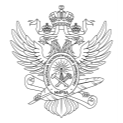 МИНОБРНАУКИ РОССИИМИНОБРНАУКИ РОССИИМИНОБРНАУКИ РОССИИМИНОБРНАУКИ РОССИИМИНОБРНАУКИ РОССИИМИНОБРНАУКИ РОССИИМИНОБРНАУКИ РОССИИМИНОБРНАУКИ РОССИИМИНОБРНАУКИ РОССИИМИНОБРНАУКИ РОССИИМИНОБРНАУКИ РОССИИМИНОБРНАУКИ РОССИИМИНОБРНАУКИ РОССИИМИНОБРНАУКИ РОССИИМИНОБРНАУКИ РОССИИМИНОБРНАУКИ РОССИИМИНОБРНАУКИ РОССИИМИНОБРНАУКИ РОССИИМИНОБРНАУКИ РОССИИМИНОБРНАУКИ РОССИИМИНОБРНАУКИ РОССИИМИНОБРНАУКИ РОССИИФедеральное государственное бюджетное образовательное учреждениевысшего образования«МИРЭА – Российский технологический университет»Федеральное государственное бюджетное образовательное учреждениевысшего образования«МИРЭА – Российский технологический университет»Федеральное государственное бюджетное образовательное учреждениевысшего образования«МИРЭА – Российский технологический университет»Федеральное государственное бюджетное образовательное учреждениевысшего образования«МИРЭА – Российский технологический университет»Федеральное государственное бюджетное образовательное учреждениевысшего образования«МИРЭА – Российский технологический университет»Федеральное государственное бюджетное образовательное учреждениевысшего образования«МИРЭА – Российский технологический университет»Федеральное государственное бюджетное образовательное учреждениевысшего образования«МИРЭА – Российский технологический университет»Федеральное государственное бюджетное образовательное учреждениевысшего образования«МИРЭА – Российский технологический университет»Федеральное государственное бюджетное образовательное учреждениевысшего образования«МИРЭА – Российский технологический университет»Федеральное государственное бюджетное образовательное учреждениевысшего образования«МИРЭА – Российский технологический университет»Федеральное государственное бюджетное образовательное учреждениевысшего образования«МИРЭА – Российский технологический университет»Федеральное государственное бюджетное образовательное учреждениевысшего образования«МИРЭА – Российский технологический университет»Федеральное государственное бюджетное образовательное учреждениевысшего образования«МИРЭА – Российский технологический университет»Федеральное государственное бюджетное образовательное учреждениевысшего образования«МИРЭА – Российский технологический университет»Федеральное государственное бюджетное образовательное учреждениевысшего образования«МИРЭА – Российский технологический университет»Федеральное государственное бюджетное образовательное учреждениевысшего образования«МИРЭА – Российский технологический университет»Федеральное государственное бюджетное образовательное учреждениевысшего образования«МИРЭА – Российский технологический университет»Федеральное государственное бюджетное образовательное учреждениевысшего образования«МИРЭА – Российский технологический университет»Федеральное государственное бюджетное образовательное учреждениевысшего образования«МИРЭА – Российский технологический университет»Федеральное государственное бюджетное образовательное учреждениевысшего образования«МИРЭА – Российский технологический университет»Федеральное государственное бюджетное образовательное учреждениевысшего образования«МИРЭА – Российский технологический университет»Федеральное государственное бюджетное образовательное учреждениевысшего образования«МИРЭА – Российский технологический университет»Институт технологий управленияИнститут технологий управленияИнститут технологий управленияИнститут технологий управленияИнститут технологий управленияИнститут технологий управленияИнститут технологий управленияИнститут технологий управленияИнститут технологий управленияИнститут технологий управленияИнститут технологий управленияИнститут технологий управленияИнститут технологий управленияИнститут технологий управленияИнститут технологий управленияИнститут технологий управленияИнститут технологий управленияИнститут технологий управленияИнститут технологий управленияИнститут технологий управленияИнститут технологий управленияИнститут технологий управленияУТВЕРЖДАЮУТВЕРЖДАЮУТВЕРЖДАЮУТВЕРЖДАЮУТВЕРЖДАЮУТВЕРЖДАЮУТВЕРЖДАЮИ.о. директора ИТУИ.о. директора ИТУИ.о. директора ИТУИ.о. директора ИТУИ.о. директора ИТУИ.о. директора ИТУИ.о. директора ИТУ_______________ Гайдамашко И.В._______________ Гайдамашко И.В._______________ Гайдамашко И.В._______________ Гайдамашко И.В._______________ Гайдамашко И.В._______________ Гайдамашко И.В._______________ Гайдамашко И.В.«___»  ___________ 2021 г.«___»  ___________ 2021 г.«___»  ___________ 2021 г.«___»  ___________ 2021 г.«___»  ___________ 2021 г.«___»  ___________ 2021 г.«___»  ___________ 2021 г.Рабочая программа дисциплины (модуля)Рабочая программа дисциплины (модуля)Рабочая программа дисциплины (модуля)Рабочая программа дисциплины (модуля)Рабочая программа дисциплины (модуля)Рабочая программа дисциплины (модуля)Рабочая программа дисциплины (модуля)Рабочая программа дисциплины (модуля)Рабочая программа дисциплины (модуля)Рабочая программа дисциплины (модуля)Рабочая программа дисциплины (модуля)Рабочая программа дисциплины (модуля)Рабочая программа дисциплины (модуля)Рабочая программа дисциплины (модуля)Рабочая программа дисциплины (модуля)Рабочая программа дисциплины (модуля)Рабочая программа дисциплины (модуля)Рабочая программа дисциплины (модуля)Рабочая программа дисциплины (модуля)Рабочая программа дисциплины (модуля)Рабочая программа дисциплины (модуля)Рабочая программа дисциплины (модуля)Автоматизация процессов управления рискамиАвтоматизация процессов управления рискамиАвтоматизация процессов управления рискамиАвтоматизация процессов управления рискамиАвтоматизация процессов управления рискамиАвтоматизация процессов управления рискамиАвтоматизация процессов управления рискамиАвтоматизация процессов управления рискамиАвтоматизация процессов управления рискамиАвтоматизация процессов управления рискамиАвтоматизация процессов управления рискамиАвтоматизация процессов управления рискамиАвтоматизация процессов управления рискамиАвтоматизация процессов управления рискамиАвтоматизация процессов управления рискамиАвтоматизация процессов управления рискамиАвтоматизация процессов управления рискамиАвтоматизация процессов управления рискамиАвтоматизация процессов управления рискамиАвтоматизация процессов управления рискамиАвтоматизация процессов управления рискамиАвтоматизация процессов управления рискамиЧитающее подразделениеЧитающее подразделениеЧитающее подразделениеЧитающее подразделениеЧитающее подразделениеЧитающее подразделениекафедра управления инновациямикафедра управления инновациямикафедра управления инновациямикафедра управления инновациямикафедра управления инновациямикафедра управления инновациямикафедра управления инновациямикафедра управления инновациямикафедра управления инновациямикафедра управления инновациямикафедра управления инновациямикафедра управления инновациямикафедра управления инновациямиНаправлениеНаправлениеНаправлениеНаправлениеНаправлениеНаправлениеНаправление38.04.01 Экономика38.04.01 Экономика38.04.01 Экономика38.04.01 Экономика38.04.01 Экономика38.04.01 Экономика38.04.01 Экономика38.04.01 Экономика38.04.01 Экономика38.04.01 Экономика38.04.01 Экономика38.04.01 Экономика38.04.01 ЭкономикаНаправленностьНаправленностьНаправленностьНаправленностьНаправленностьНаправленностьНаправленностьКорпоративная экономика и финансыКорпоративная экономика и финансыКорпоративная экономика и финансыКорпоративная экономика и финансыКорпоративная экономика и финансыКорпоративная экономика и финансыКорпоративная экономика и финансыКорпоративная экономика и финансыКорпоративная экономика и финансыКорпоративная экономика и финансыКорпоративная экономика и финансыКорпоративная экономика и финансыКорпоративная экономика и финансыКвалификацияКвалификацияКвалификацияКвалификацияКвалификациямагистрмагистрмагистрмагистрмагистрмагистрмагистрмагистрмагистрмагистрмагистрмагистрмагистрФорма обученияФорма обученияФорма обученияФорма обученияФорма обученияочнаяочнаяочнаяочнаяочнаяочнаяочнаяочнаяочнаяочнаяОбщая трудоемкостьОбщая трудоемкостьОбщая трудоемкостьОбщая трудоемкость3 з.е.3 з.е.3 з.е.3 з.е.3 з.е.3 з.е.3 з.е.3 з.е.3 з.е.3 з.е.Распределение часов дисциплины и форм промежуточной аттестации по семестрамРаспределение часов дисциплины и форм промежуточной аттестации по семестрамРаспределение часов дисциплины и форм промежуточной аттестации по семестрамРаспределение часов дисциплины и форм промежуточной аттестации по семестрамРаспределение часов дисциплины и форм промежуточной аттестации по семестрамРаспределение часов дисциплины и форм промежуточной аттестации по семестрамРаспределение часов дисциплины и форм промежуточной аттестации по семестрамРаспределение часов дисциплины и форм промежуточной аттестации по семестрамРаспределение часов дисциплины и форм промежуточной аттестации по семестрамРаспределение часов дисциплины и форм промежуточной аттестации по семестрамРаспределение часов дисциплины и форм промежуточной аттестации по семестрамРаспределение часов дисциплины и форм промежуточной аттестации по семестрамРаспределение часов дисциплины и форм промежуточной аттестации по семестрамРаспределение часов дисциплины и форм промежуточной аттестации по семестрамРаспределение часов дисциплины и форм промежуточной аттестации по семестрамРаспределение часов дисциплины и форм промежуточной аттестации по семестрамРаспределение часов дисциплины и форм промежуточной аттестации по семестрамРаспределение часов дисциплины и форм промежуточной аттестации по семестрамРаспределение часов дисциплины и форм промежуточной аттестации по семестрамРаспределение часов дисциплины и форм промежуточной аттестации по семестрамРаспределение часов дисциплины и форм промежуточной аттестации по семестрамРаспределение часов дисциплины и форм промежуточной аттестации по семестрамСеместрСеместрЗачётные единицыРаспределение часовРаспределение часовРаспределение часовРаспределение часовРаспределение часовРаспределение часовРаспределение часовРаспределение часовРаспределение часовРаспределение часовРаспределение часовРаспределение часовРаспределение часовРаспределение часовРаспределение часовФормы промежуточной аттестацииФормы промежуточной аттестацииФормы промежуточной аттестацииСеместрСеместрЗачётные единицыВсегоЛекцииЛекцииЛекцииЛекцииЛабораторныеЛабораторныеЛабораторныеПрактическиеСамостоятельная работаСамостоятельная работаКонтактная работа в период практики и (или) аттестацииКонтактная работа в период практики и (или) аттестацииКонтактная работа в период практики и (или) аттестацииКонтрольФормы промежуточной аттестацииФормы промежуточной аттестацииФормы промежуточной аттестации33310800000003258580,250,250,2517,75ЗачетЗачетЗачетМосква 2021Москва 2021Москва 2021Москва 2021Москва 2021Москва 2021Москва 2021УП: 38.04.01_КЭФ_ИТУ_2021.plxУП: 38.04.01_КЭФ_ИТУ_2021.plxстр. 2Программу составил(и):канд. экон. наук,  доцент, Куликова Н. Н. _________________канд. экон. наук,  доцент, Куликова Н. Н. _________________канд. экон. наук,  доцент, Куликова Н. Н. _________________канд. экон. наук,  доцент, Куликова Н. Н. _________________канд. экон. наук,  доцент, Куликова Н. Н. _________________Рабочая программа дисциплиныРабочая программа дисциплиныРабочая программа дисциплиныАвтоматизация процессов управления рискамиАвтоматизация процессов управления рискамиАвтоматизация процессов управления рискамиАвтоматизация процессов управления рискамиАвтоматизация процессов управления рискамиразработана в соответствии с ФГОС ВО:разработана в соответствии с ФГОС ВО:разработана в соответствии с ФГОС ВО:Федеральный государственный образовательный стандарт высшего образования - магистратура по направлению подготовки 38.04.01 Экономика (приказ Минобрнауки России от 11.08.2020 г. № 939)Федеральный государственный образовательный стандарт высшего образования - магистратура по направлению подготовки 38.04.01 Экономика (приказ Минобрнауки России от 11.08.2020 г. № 939)Федеральный государственный образовательный стандарт высшего образования - магистратура по направлению подготовки 38.04.01 Экономика (приказ Минобрнауки России от 11.08.2020 г. № 939)Федеральный государственный образовательный стандарт высшего образования - магистратура по направлению подготовки 38.04.01 Экономика (приказ Минобрнауки России от 11.08.2020 г. № 939)Федеральный государственный образовательный стандарт высшего образования - магистратура по направлению подготовки 38.04.01 Экономика (приказ Минобрнауки России от 11.08.2020 г. № 939)составлена на основании учебного плана:составлена на основании учебного плана:составлена на основании учебного плана:направление: 38.04.01 Экономиканаправленность: «Корпоративная экономика и финансы»направление: 38.04.01 Экономиканаправленность: «Корпоративная экономика и финансы»направление: 38.04.01 Экономиканаправленность: «Корпоративная экономика и финансы»направление: 38.04.01 Экономиканаправленность: «Корпоративная экономика и финансы»направление: 38.04.01 Экономиканаправленность: «Корпоративная экономика и финансы»Рабочая программа одобрена на заседании кафедрыРабочая программа одобрена на заседании кафедрыРабочая программа одобрена на заседании кафедрыРабочая программа одобрена на заседании кафедрыРабочая программа одобрена на заседании кафедрыкафедра управления инновациямикафедра управления инновациямикафедра управления инновациямикафедра управления инновациямикафедра управления инновациямиПротокол от 17.03.2021 № 7Зав. кафедрой Куликова Наталия Николаевна ___________________Протокол от 17.03.2021 № 7Зав. кафедрой Куликова Наталия Николаевна ___________________Протокол от 17.03.2021 № 7Зав. кафедрой Куликова Наталия Николаевна ___________________Протокол от 17.03.2021 № 7Зав. кафедрой Куликова Наталия Николаевна ___________________Протокол от 17.03.2021 № 7Зав. кафедрой Куликова Наталия Николаевна ___________________УП: 38.04.01_КЭФ_ИТУ_2021.plxУП: 38.04.01_КЭФ_ИТУ_2021.plxстр. 3Визирование РПД для исполнения в очередном учебном годуВизирование РПД для исполнения в очередном учебном годуВизирование РПД для исполнения в очередном учебном годуВизирование РПД для исполнения в очередном учебном годуВизирование РПД для исполнения в очередном учебном годуРабочая программа пересмотрена, обсуждена и одобрена для исполнения в 2022-2023 учебном году на заседании кафедрыРабочая программа пересмотрена, обсуждена и одобрена для исполнения в 2022-2023 учебном году на заседании кафедрыРабочая программа пересмотрена, обсуждена и одобрена для исполнения в 2022-2023 учебном году на заседании кафедрыРабочая программа пересмотрена, обсуждена и одобрена для исполнения в 2022-2023 учебном году на заседании кафедрыРабочая программа пересмотрена, обсуждена и одобрена для исполнения в 2022-2023 учебном году на заседании кафедрыкафедра управления инновациямикафедра управления инновациямикафедра управления инновациямикафедра управления инновациямикафедра управления инновациямиПротокол от  __ __________ 2022 г.  №  __Зав. кафедрой ____________________   ____________________Протокол от  __ __________ 2022 г.  №  __Зав. кафедрой ____________________   ____________________Протокол от  __ __________ 2022 г.  №  __Зав. кафедрой ____________________   ____________________Протокол от  __ __________ 2022 г.  №  __Зав. кафедрой ____________________   ____________________Подпись                                Расшифровка подписиПодпись                                Расшифровка подписиПодпись                                Расшифровка подписиПодпись                                Расшифровка подписиВизирование РПД для исполнения в очередном учебном годуВизирование РПД для исполнения в очередном учебном годуВизирование РПД для исполнения в очередном учебном годуВизирование РПД для исполнения в очередном учебном годуВизирование РПД для исполнения в очередном учебном годуРабочая программа пересмотрена, обсуждена и одобрена для исполнения в 2023-2024 учебном году на заседании кафедрыРабочая программа пересмотрена, обсуждена и одобрена для исполнения в 2023-2024 учебном году на заседании кафедрыРабочая программа пересмотрена, обсуждена и одобрена для исполнения в 2023-2024 учебном году на заседании кафедрыРабочая программа пересмотрена, обсуждена и одобрена для исполнения в 2023-2024 учебном году на заседании кафедрыРабочая программа пересмотрена, обсуждена и одобрена для исполнения в 2023-2024 учебном году на заседании кафедрыкафедра управления инновациямикафедра управления инновациямикафедра управления инновациямикафедра управления инновациямикафедра управления инновациямиПротокол от  __ __________ 2023 г.  №  __Зав. кафедрой ____________________   ____________________Протокол от  __ __________ 2023 г.  №  __Зав. кафедрой ____________________   ____________________Протокол от  __ __________ 2023 г.  №  __Зав. кафедрой ____________________   ____________________Протокол от  __ __________ 2023 г.  №  __Зав. кафедрой ____________________   ____________________Подпись                                Расшифровка подписиПодпись                                Расшифровка подписиВизирование РПД для исполнения в очередном учебном годуВизирование РПД для исполнения в очередном учебном годуВизирование РПД для исполнения в очередном учебном годуВизирование РПД для исполнения в очередном учебном годуВизирование РПД для исполнения в очередном учебном годуРабочая программа пересмотрена, обсуждена и одобрена для исполнения в 2024-2025 учебном году на заседании кафедрыРабочая программа пересмотрена, обсуждена и одобрена для исполнения в 2024-2025 учебном году на заседании кафедрыРабочая программа пересмотрена, обсуждена и одобрена для исполнения в 2024-2025 учебном году на заседании кафедрыРабочая программа пересмотрена, обсуждена и одобрена для исполнения в 2024-2025 учебном году на заседании кафедрыРабочая программа пересмотрена, обсуждена и одобрена для исполнения в 2024-2025 учебном году на заседании кафедрыкафедра управления инновациямикафедра управления инновациямикафедра управления инновациямикафедра управления инновациямикафедра управления инновациямиПротокол от  __ __________ 2024 г.  №  __Зав. кафедрой ____________________   ____________________Протокол от  __ __________ 2024 г.  №  __Зав. кафедрой ____________________   ____________________Протокол от  __ __________ 2024 г.  №  __Зав. кафедрой ____________________   ____________________Протокол от  __ __________ 2024 г.  №  __Зав. кафедрой ____________________   ____________________Подпись                                Расшифровка подписиПодпись                                Расшифровка подписиВизирование РПД для исполнения в очередном учебном годуВизирование РПД для исполнения в очередном учебном годуВизирование РПД для исполнения в очередном учебном годуВизирование РПД для исполнения в очередном учебном годуВизирование РПД для исполнения в очередном учебном годуРабочая программа пересмотрена, обсуждена и одобрена для исполнения в 2025-2026 учебном году на заседании кафедрыРабочая программа пересмотрена, обсуждена и одобрена для исполнения в 2025-2026 учебном году на заседании кафедрыРабочая программа пересмотрена, обсуждена и одобрена для исполнения в 2025-2026 учебном году на заседании кафедрыРабочая программа пересмотрена, обсуждена и одобрена для исполнения в 2025-2026 учебном году на заседании кафедрыРабочая программа пересмотрена, обсуждена и одобрена для исполнения в 2025-2026 учебном году на заседании кафедрыкафедра управления инновациямикафедра управления инновациямикафедра управления инновациямикафедра управления инновациямикафедра управления инновациямиПротокол от  __ __________ 2025 г.  №  __Зав. кафедрой ____________________   ____________________Протокол от  __ __________ 2025 г.  №  __Зав. кафедрой ____________________   ____________________Протокол от  __ __________ 2025 г.  №  __Зав. кафедрой ____________________   ____________________Протокол от  __ __________ 2025 г.  №  __Зав. кафедрой ____________________   ____________________Подпись                                Расшифровка подписиПодпись                                Расшифровка подписиУП: 38.04.01_КЭФ_ИТУ_2021.plxУП: 38.04.01_КЭФ_ИТУ_2021.plxУП: 38.04.01_КЭФ_ИТУ_2021.plxУП: 38.04.01_КЭФ_ИТУ_2021.plxстр. 41. ЦЕЛИ ОСВОЕНИЯ ДИСЦИПЛИНЫ (МОДУЛЯ)1. ЦЕЛИ ОСВОЕНИЯ ДИСЦИПЛИНЫ (МОДУЛЯ)1. ЦЕЛИ ОСВОЕНИЯ ДИСЦИПЛИНЫ (МОДУЛЯ)1. ЦЕЛИ ОСВОЕНИЯ ДИСЦИПЛИНЫ (МОДУЛЯ)1. ЦЕЛИ ОСВОЕНИЯ ДИСЦИПЛИНЫ (МОДУЛЯ)1. ЦЕЛИ ОСВОЕНИЯ ДИСЦИПЛИНЫ (МОДУЛЯ)Дисциплина «Автоматизация процессов управления рисками» имеет своей целью способствовать формированию у обучающихся  компетенций. предусмотренных данной рабочей программой в соответствии с требованиями ФГОС ВО по направлению подготовки 38.04.01 Экономика с учетом специфики направленности подготовки – «Корпоративная экономика и финансы».Дисциплина «Автоматизация процессов управления рисками» имеет своей целью способствовать формированию у обучающихся  компетенций. предусмотренных данной рабочей программой в соответствии с требованиями ФГОС ВО по направлению подготовки 38.04.01 Экономика с учетом специфики направленности подготовки – «Корпоративная экономика и финансы».Дисциплина «Автоматизация процессов управления рисками» имеет своей целью способствовать формированию у обучающихся  компетенций. предусмотренных данной рабочей программой в соответствии с требованиями ФГОС ВО по направлению подготовки 38.04.01 Экономика с учетом специфики направленности подготовки – «Корпоративная экономика и финансы».Дисциплина «Автоматизация процессов управления рисками» имеет своей целью способствовать формированию у обучающихся  компетенций. предусмотренных данной рабочей программой в соответствии с требованиями ФГОС ВО по направлению подготовки 38.04.01 Экономика с учетом специфики направленности подготовки – «Корпоративная экономика и финансы».Дисциплина «Автоматизация процессов управления рисками» имеет своей целью способствовать формированию у обучающихся  компетенций. предусмотренных данной рабочей программой в соответствии с требованиями ФГОС ВО по направлению подготовки 38.04.01 Экономика с учетом специфики направленности подготовки – «Корпоративная экономика и финансы».Дисциплина «Автоматизация процессов управления рисками» имеет своей целью способствовать формированию у обучающихся  компетенций. предусмотренных данной рабочей программой в соответствии с требованиями ФГОС ВО по направлению подготовки 38.04.01 Экономика с учетом специфики направленности подготовки – «Корпоративная экономика и финансы».2. МЕСТО ДИСЦИПЛИНЫ (МОДУЛЯ) В СТРУКТУРЕ ОБРАЗОВАТЕЛЬНОЙ ПРОГРАММЫ2. МЕСТО ДИСЦИПЛИНЫ (МОДУЛЯ) В СТРУКТУРЕ ОБРАЗОВАТЕЛЬНОЙ ПРОГРАММЫ2. МЕСТО ДИСЦИПЛИНЫ (МОДУЛЯ) В СТРУКТУРЕ ОБРАЗОВАТЕЛЬНОЙ ПРОГРАММЫ2. МЕСТО ДИСЦИПЛИНЫ (МОДУЛЯ) В СТРУКТУРЕ ОБРАЗОВАТЕЛЬНОЙ ПРОГРАММЫ2. МЕСТО ДИСЦИПЛИНЫ (МОДУЛЯ) В СТРУКТУРЕ ОБРАЗОВАТЕЛЬНОЙ ПРОГРАММЫ2. МЕСТО ДИСЦИПЛИНЫ (МОДУЛЯ) В СТРУКТУРЕ ОБРАЗОВАТЕЛЬНОЙ ПРОГРАММЫНаправление:38.04.01 Экономика38.04.01 Экономика38.04.01 Экономика38.04.01 Экономика38.04.01 Экономика38.04.01 ЭкономикаНаправленность:Корпоративная экономика и финансыКорпоративная экономика и финансыКорпоративная экономика и финансыКорпоративная экономика и финансыКорпоративная экономика и финансыКорпоративная экономика и финансыБлок:Дисциплины (модули)Дисциплины (модули)Дисциплины (модули)Дисциплины (модули)Дисциплины (модули)Дисциплины (модули)Часть:Часть, формируемая участниками образовательных отношенийЧасть, формируемая участниками образовательных отношенийЧасть, формируемая участниками образовательных отношенийЧасть, формируемая участниками образовательных отношенийЧасть, формируемая участниками образовательных отношенийЧасть, формируемая участниками образовательных отношенийОбщая трудоемкость:3 з.е. (108 акад. час.).3 з.е. (108 акад. час.).3 з.е. (108 акад. час.).3 з.е. (108 акад. час.).3 з.е. (108 акад. час.).3 з.е. (108 акад. час.).3. КОМПЕТЕНЦИИ ОБУЧАЮЩЕГОСЯ, ФОРМИРУЕМЫЕ В РЕЗУЛЬТАТЕ ОСВОЕНИЯ ДИСЦИПЛИНЫ (МОДУЛЯ)3. КОМПЕТЕНЦИИ ОБУЧАЮЩЕГОСЯ, ФОРМИРУЕМЫЕ В РЕЗУЛЬТАТЕ ОСВОЕНИЯ ДИСЦИПЛИНЫ (МОДУЛЯ)3. КОМПЕТЕНЦИИ ОБУЧАЮЩЕГОСЯ, ФОРМИРУЕМЫЕ В РЕЗУЛЬТАТЕ ОСВОЕНИЯ ДИСЦИПЛИНЫ (МОДУЛЯ)3. КОМПЕТЕНЦИИ ОБУЧАЮЩЕГОСЯ, ФОРМИРУЕМЫЕ В РЕЗУЛЬТАТЕ ОСВОЕНИЯ ДИСЦИПЛИНЫ (МОДУЛЯ)3. КОМПЕТЕНЦИИ ОБУЧАЮЩЕГОСЯ, ФОРМИРУЕМЫЕ В РЕЗУЛЬТАТЕ ОСВОЕНИЯ ДИСЦИПЛИНЫ (МОДУЛЯ)3. КОМПЕТЕНЦИИ ОБУЧАЮЩЕГОСЯ, ФОРМИРУЕМЫЕ В РЕЗУЛЬТАТЕ ОСВОЕНИЯ ДИСЦИПЛИНЫ (МОДУЛЯ)В результате освоения дисциплины обучающийся должен овладеть компетенциями:В результате освоения дисциплины обучающийся должен овладеть компетенциями:В результате освоения дисциплины обучающийся должен овладеть компетенциями:В результате освоения дисциплины обучающийся должен овладеть компетенциями:В результате освоения дисциплины обучающийся должен овладеть компетенциями:В результате освоения дисциплины обучающийся должен овладеть компетенциями:ПК-2 - Способен принимать и реализовывать обоснованные организационно-управленческие решения по повышению эффективности управления рисками ПК-2 - Способен принимать и реализовывать обоснованные организационно-управленческие решения по повышению эффективности управления рисками ПК-2 - Способен принимать и реализовывать обоснованные организационно-управленческие решения по повышению эффективности управления рисками ПК-2 - Способен принимать и реализовывать обоснованные организационно-управленческие решения по повышению эффективности управления рисками ПК-2 - Способен принимать и реализовывать обоснованные организационно-управленческие решения по повышению эффективности управления рисками ПК-2 - Способен принимать и реализовывать обоснованные организационно-управленческие решения по повышению эффективности управления рисками ПЛАНИРУЕМЫЕ РЕЗУЛЬТАТЫ ОБУЧЕНИЯ ПО ДИСЦИПЛИНЕ (МОДУЛЮ), ХАРАКТЕРИЗУЮЩИЕ ФОРМИРОВАНИЯ КОМПЕТЕНЦИЙПЛАНИРУЕМЫЕ РЕЗУЛЬТАТЫ ОБУЧЕНИЯ ПО ДИСЦИПЛИНЕ (МОДУЛЮ), ХАРАКТЕРИЗУЮЩИЕ ФОРМИРОВАНИЯ КОМПЕТЕНЦИЙПЛАНИРУЕМЫЕ РЕЗУЛЬТАТЫ ОБУЧЕНИЯ ПО ДИСЦИПЛИНЕ (МОДУЛЮ), ХАРАКТЕРИЗУЮЩИЕ ФОРМИРОВАНИЯ КОМПЕТЕНЦИЙПЛАНИРУЕМЫЕ РЕЗУЛЬТАТЫ ОБУЧЕНИЯ ПО ДИСЦИПЛИНЕ (МОДУЛЮ), ХАРАКТЕРИЗУЮЩИЕ ФОРМИРОВАНИЯ КОМПЕТЕНЦИЙПЛАНИРУЕМЫЕ РЕЗУЛЬТАТЫ ОБУЧЕНИЯ ПО ДИСЦИПЛИНЕ (МОДУЛЮ), ХАРАКТЕРИЗУЮЩИЕ ФОРМИРОВАНИЯ КОМПЕТЕНЦИЙПЛАНИРУЕМЫЕ РЕЗУЛЬТАТЫ ОБУЧЕНИЯ ПО ДИСЦИПЛИНЕ (МОДУЛЮ), ХАРАКТЕРИЗУЮЩИЕ ФОРМИРОВАНИЯ КОМПЕТЕНЦИЙПК-2 : Способен принимать и реализовывать обоснованные организационно- управленческие решения по повышению эффективности управления рискамиПК-2 : Способен принимать и реализовывать обоснованные организационно- управленческие решения по повышению эффективности управления рискамиПК-2 : Способен принимать и реализовывать обоснованные организационно- управленческие решения по повышению эффективности управления рискамиПК-2 : Способен принимать и реализовывать обоснованные организационно- управленческие решения по повышению эффективности управления рискамиПК-2 : Способен принимать и реализовывать обоснованные организационно- управленческие решения по повышению эффективности управления рискамиПК-2 : Способен принимать и реализовывать обоснованные организационно- управленческие решения по повышению эффективности управления рискамиПК-2.2  : Разрабатывает требования, осуществляет выбор и эксплуатирует программное обеспечение для автоматизации управления рискамиПК-2.2  : Разрабатывает требования, осуществляет выбор и эксплуатирует программное обеспечение для автоматизации управления рискамиПК-2.2  : Разрабатывает требования, осуществляет выбор и эксплуатирует программное обеспечение для автоматизации управления рискамиПК-2.2  : Разрабатывает требования, осуществляет выбор и эксплуатирует программное обеспечение для автоматизации управления рискамиПК-2.2  : Разрабатывает требования, осуществляет выбор и эксплуатирует программное обеспечение для автоматизации управления рискамиПК-2.2  : Разрабатывает требования, осуществляет выбор и эксплуатирует программное обеспечение для автоматизации управления рискамиЗнать:Знать:Знать:Знать:Знать:Знать:-  функциональные характеристики современного программного обеспечения для автоматизации управления рисками-  функциональные характеристики современного программного обеспечения для автоматизации управления рисками-  функциональные характеристики современного программного обеспечения для автоматизации управления рисками-  функциональные характеристики современного программного обеспечения для автоматизации управления рисками-  функциональные характеристики современного программного обеспечения для автоматизации управления рисками-  функциональные характеристики современного программного обеспечения для автоматизации управления рискамиУметь:Уметь:Уметь:Уметь:Уметь:Уметь:-  разрабатывать требования, осуществлять выбор и эксплуатацию программного обеспечения для автоматизации управления рисками-  разрабатывать требования, осуществлять выбор и эксплуатацию программного обеспечения для автоматизации управления рисками-  разрабатывать требования, осуществлять выбор и эксплуатацию программного обеспечения для автоматизации управления рисками-  разрабатывать требования, осуществлять выбор и эксплуатацию программного обеспечения для автоматизации управления рисками-  разрабатывать требования, осуществлять выбор и эксплуатацию программного обеспечения для автоматизации управления рисками-  разрабатывать требования, осуществлять выбор и эксплуатацию программного обеспечения для автоматизации управления рискамиВладеть:Владеть:Владеть:Владеть:Владеть:Владеть:-  навыками разработки требований для осуществления выбора и эксплуатации программного обеспечения для автоматизации управления рисками-  навыками разработки требований для осуществления выбора и эксплуатации программного обеспечения для автоматизации управления рисками-  навыками разработки требований для осуществления выбора и эксплуатации программного обеспечения для автоматизации управления рисками-  навыками разработки требований для осуществления выбора и эксплуатации программного обеспечения для автоматизации управления рисками-  навыками разработки требований для осуществления выбора и эксплуатации программного обеспечения для автоматизации управления рисками-  навыками разработки требований для осуществления выбора и эксплуатации программного обеспечения для автоматизации управления рискамиВ РЕЗУЛЬТАТЕ ОСВОЕНИЯ ДИСЦИПЛИНЫ (МОДУЛЯ) ОБУЧАЮЩИЙСЯ ДОЛЖЕНВ РЕЗУЛЬТАТЕ ОСВОЕНИЯ ДИСЦИПЛИНЫ (МОДУЛЯ) ОБУЧАЮЩИЙСЯ ДОЛЖЕНВ РЕЗУЛЬТАТЕ ОСВОЕНИЯ ДИСЦИПЛИНЫ (МОДУЛЯ) ОБУЧАЮЩИЙСЯ ДОЛЖЕНВ РЕЗУЛЬТАТЕ ОСВОЕНИЯ ДИСЦИПЛИНЫ (МОДУЛЯ) ОБУЧАЮЩИЙСЯ ДОЛЖЕНВ РЕЗУЛЬТАТЕ ОСВОЕНИЯ ДИСЦИПЛИНЫ (МОДУЛЯ) ОБУЧАЮЩИЙСЯ ДОЛЖЕНВ РЕЗУЛЬТАТЕ ОСВОЕНИЯ ДИСЦИПЛИНЫ (МОДУЛЯ) ОБУЧАЮЩИЙСЯ ДОЛЖЕНЗнать:Знать:Знать:Знать:Знать:Знать:-  функциональные характеристики современного программного обеспечения для автоматизации управления рисками-  функциональные характеристики современного программного обеспечения для автоматизации управления рисками-  функциональные характеристики современного программного обеспечения для автоматизации управления рисками-  функциональные характеристики современного программного обеспечения для автоматизации управления рисками-  функциональные характеристики современного программного обеспечения для автоматизации управления рисками-  функциональные характеристики современного программного обеспечения для автоматизации управления рискамиУметь:Уметь:Уметь:Уметь:Уметь:Уметь:-  разрабатывать требования, осуществлять выбор и эксплуатацию программного обеспечения для автоматизации управления рисками-  разрабатывать требования, осуществлять выбор и эксплуатацию программного обеспечения для автоматизации управления рисками-  разрабатывать требования, осуществлять выбор и эксплуатацию программного обеспечения для автоматизации управления рисками-  разрабатывать требования, осуществлять выбор и эксплуатацию программного обеспечения для автоматизации управления рисками-  разрабатывать требования, осуществлять выбор и эксплуатацию программного обеспечения для автоматизации управления рисками-  разрабатывать требования, осуществлять выбор и эксплуатацию программного обеспечения для автоматизации управления рискамиВладеть:Владеть:Владеть:Владеть:Владеть:Владеть:-  навыками разработки требований для осуществления выбора и эксплуатации программного обеспечения для автоматизации управления рисками-  навыками разработки требований для осуществления выбора и эксплуатации программного обеспечения для автоматизации управления рисками-  навыками разработки требований для осуществления выбора и эксплуатации программного обеспечения для автоматизации управления рисками-  навыками разработки требований для осуществления выбора и эксплуатации программного обеспечения для автоматизации управления рисками-  навыками разработки требований для осуществления выбора и эксплуатации программного обеспечения для автоматизации управления рисками-  навыками разработки требований для осуществления выбора и эксплуатации программного обеспечения для автоматизации управления рискамиУП: 38.04.01_КЭФ_ИТУ_2021.plxУП: 38.04.01_КЭФ_ИТУ_2021.plxстр. 54. СТРУКТУРА И СОДЕРЖАНИЕ ДИСЦИПЛИНЫ (МОДУЛЯ)4. СТРУКТУРА И СОДЕРЖАНИЕ ДИСЦИПЛИНЫ (МОДУЛЯ)4. СТРУКТУРА И СОДЕРЖАНИЕ ДИСЦИПЛИНЫ (МОДУЛЯ)4. СТРУКТУРА И СОДЕРЖАНИЕ ДИСЦИПЛИНЫ (МОДУЛЯ)4. СТРУКТУРА И СОДЕРЖАНИЕ ДИСЦИПЛИНЫ (МОДУЛЯ)4. СТРУКТУРА И СОДЕРЖАНИЕ ДИСЦИПЛИНЫ (МОДУЛЯ)4. СТРУКТУРА И СОДЕРЖАНИЕ ДИСЦИПЛИНЫ (МОДУЛЯ)При проведении учебных занятий организация обеспечивает развитие у обучающихся навыков командной работы, межличностной коммуникации, принятия решений и лидерских качеств.При проведении учебных занятий организация обеспечивает развитие у обучающихся навыков командной работы, межличностной коммуникации, принятия решений и лидерских качеств.При проведении учебных занятий организация обеспечивает развитие у обучающихся навыков командной работы, межличностной коммуникации, принятия решений и лидерских качеств.При проведении учебных занятий организация обеспечивает развитие у обучающихся навыков командной работы, межличностной коммуникации, принятия решений и лидерских качеств.При проведении учебных занятий организация обеспечивает развитие у обучающихся навыков командной работы, межличностной коммуникации, принятия решений и лидерских качеств.При проведении учебных занятий организация обеспечивает развитие у обучающихся навыков командной работы, межличностной коммуникации, принятия решений и лидерских качеств.При проведении учебных занятий организация обеспечивает развитие у обучающихся навыков командной работы, межличностной коммуникации, принятия решений и лидерских качеств.Код занятияНаименование разделов и тем /вид занятия/Наименование разделов и тем /вид занятия/Сем.ЧасовКомпетенцииКомпетенции1. Комплексное управление рисками на всех уровнях организации1. Комплексное управление рисками на всех уровнях организации1. Комплексное управление рисками на всех уровнях организации1. Комплексное управление рисками на всех уровнях организации1. Комплексное управление рисками на всех уровнях организации1. Комплексное управление рисками на всех уровнях организации1. Комплексное управление рисками на всех уровнях организации1.1Выполнение практических заданий (Пр). Решение case-study: разработка и совершенствование системы управления рисками организации Выполнение практических заданий (Пр). Решение case-study: разработка и совершенствование системы управления рисками организации 32ПК-2.2ПК-2.21.2Подготовка к аудиторным занятиям (Ср). Самостоятельное изучение темы Подготовка к аудиторным занятиям (Ср). Самостоятельное изучение темы 33ПК-2.2ПК-2.22. Классификация компьютерных программ управления рисками2. Классификация компьютерных программ управления рисками2. Классификация компьютерных программ управления рисками2. Классификация компьютерных программ управления рисками2. Классификация компьютерных программ управления рисками2. Классификация компьютерных программ управления рисками2. Классификация компьютерных программ управления рисками2.1Выполнение практических заданий (Пр). Решение case-study: классификация ПО управления рисками Выполнение практических заданий (Пр). Решение case-study: классификация ПО управления рисками 32ПК-2.2ПК-2.22.2Подготовка к аудиторным занятиям (Ср). Самостоятельное изучение темы Подготовка к аудиторным занятиям (Ср). Самостоятельное изучение темы 33ПК-2.2ПК-2.23. Анализ инвестиционных рисков и проектов средствами Excel3. Анализ инвестиционных рисков и проектов средствами Excel3. Анализ инвестиционных рисков и проектов средствами Excel3. Анализ инвестиционных рисков и проектов средствами Excel3. Анализ инвестиционных рисков и проектов средствами Excel3. Анализ инвестиционных рисков и проектов средствами Excel3. Анализ инвестиционных рисков и проектов средствами Excel3.1Выполнение практических заданий (Пр). Надстройка Microsoft Excel «Анализ данных» (Пакет анализа): возможности, особенности применения и использования Выполнение практических заданий (Пр). Надстройка Microsoft Excel «Анализ данных» (Пакет анализа): возможности, особенности применения и использования 32ПК-2.2ПК-2.23.2Выполнение практических заданий (Пр). Особенности применения и использования надстройки MicrosoftExcel «Поиск решения» и функции «Подбор параметра» Выполнение практических заданий (Пр). Особенности применения и использования надстройки MicrosoftExcel «Поиск решения» и функции «Подбор параметра» 32ПК-2.2ПК-2.23.3Выполнение практических заданий (Пр). Анализ рисков инвестиционных проектов с капитальными вложениями в производственную инфраструктуру средствами Excel Выполнение практических заданий (Пр). Анализ рисков инвестиционных проектов с капитальными вложениями в производственную инфраструктуру средствами Excel 32ПК-2.2ПК-2.23.4Подготовка к аудиторным занятиям (Ср). Самостоятельное изучение темы Подготовка к аудиторным занятиям (Ср). Самостоятельное изучение темы 310ПК-2.2ПК-2.24. Анализ инвестиционных рисков средствами PROJECT EXPERT4. Анализ инвестиционных рисков средствами PROJECT EXPERT4. Анализ инвестиционных рисков средствами PROJECT EXPERT4. Анализ инвестиционных рисков средствами PROJECT EXPERT4. Анализ инвестиционных рисков средствами PROJECT EXPERT4. Анализ инвестиционных рисков средствами PROJECT EXPERT4. Анализ инвестиционных рисков средствами PROJECT EXPERT4.1Выполнение практических заданий (Пр). Бизнес-планирование и оценка инвестиционных рисков на основе PROJECT EXPERT Выполнение практических заданий (Пр). Бизнес-планирование и оценка инвестиционных рисков на основе PROJECT EXPERT 32ПК-2.2ПК-2.24.2Выполнение практических заданий (Пр). Финансовое моделирование и оценка инвестиционных рисков на основе PROJECT EXPERT  Выполнение практических заданий (Пр). Финансовое моделирование и оценка инвестиционных рисков на основе PROJECT EXPERT  32ПК-2.2ПК-2.24.3Выполнение практических заданий (Пр). Экспертиза бизнес-проекта и оценка инвестиционных рисков на основе PROJECT EXPERT  Выполнение практических заданий (Пр). Экспертиза бизнес-проекта и оценка инвестиционных рисков на основе PROJECT EXPERT  32ПК-2.2ПК-2.24.4Подготовка к аудиторным занятиям (Ср). Самостоятельное изучение темы Подготовка к аудиторным занятиям (Ср). Самостоятельное изучение темы 310ПК-2.2ПК-2.2УП: 38.04.01_КЭФ_ИТУ_2021.plxУП: 38.04.01_КЭФ_ИТУ_2021.plxстр. 65. Управление рисками проекта в Project Libre5. Управление рисками проекта в Project Libre5. Управление рисками проекта в Project Libre5. Управление рисками проекта в Project Libre5. Управление рисками проекта в Project Libre5. Управление рисками проекта в Project Libre5. Управление рисками проекта в Project Libre5.1Выполнение практических заданий (Пр). Планирование стоимости проекта, анализ и оптимизация загрузки ресурсов в Project Libre Выполнение практических заданий (Пр). Планирование стоимости проекта, анализ и оптимизация загрузки ресурсов в Project Libre 32ПК-2.2ПК-2.25.2Выполнение практических заданий (Пр). Анализ и оптимизация плана работ в Project Libre Выполнение практических заданий (Пр). Анализ и оптимизация плана работ в Project Libre 32ПК-2.2ПК-2.25.3Выполнение практических заданий (Пр). Анализ рисков проекта в Project Libre Выполнение практических заданий (Пр). Анализ рисков проекта в Project Libre 32ПК-2.2ПК-2.25.4Выполнение практических заданий (Пр). Согласование плана проекта в Project Libre Выполнение практических заданий (Пр). Согласование плана проекта в Project Libre 32ПК-2.2ПК-2.25.5Выполнение практических заданий (Пр). Отслеживание проекта и анализ хода работ в Project Libre/ Подготовка отчетов в Project Libre Выполнение практических заданий (Пр). Отслеживание проекта и анализ хода работ в Project Libre/ Подготовка отчетов в Project Libre 32ПК-2.2ПК-2.25.6Подготовка к аудиторным занятиям (Ср).  Подготовка к аудиторным занятиям (Ср).  322ПК-2.2ПК-2.26. 1С – инструмент для автоматизации процессов управления рисками6. 1С – инструмент для автоматизации процессов управления рисками6. 1С – инструмент для автоматизации процессов управления рисками6. 1С – инструмент для автоматизации процессов управления рисками6. 1С – инструмент для автоматизации процессов управления рисками6. 1С – инструмент для автоматизации процессов управления рисками6. 1С – инструмент для автоматизации процессов управления рисками6.1Выполнение практических заданий (Пр). Управление ресурсами в 1С Выполнение практических заданий (Пр). Управление ресурсами в 1С 32ПК-2.2ПК-2.26.2Выполнение практических заданий (Пр). Решение задач по формированию данных в 1С по расчетному счету и выбор режима налогообложения Выполнение практических заданий (Пр). Решение задач по формированию данных в 1С по расчетному счету и выбор режима налогообложения 32ПК-2.2ПК-2.26.3Выполнение практических заданий (Пр). Анализ финансовых данных и показателей деятельности предприятия в 1С Выполнение практических заданий (Пр). Анализ финансовых данных и показателей деятельности предприятия в 1С 32ПК-2.2ПК-2.26.4Подготовка к аудиторным занятиям (Ср).  Подготовка к аудиторным занятиям (Ср).  310ПК-2.2ПК-2.27. Промежуточная аттестация (зачёт)7. Промежуточная аттестация (зачёт)7. Промежуточная аттестация (зачёт)7. Промежуточная аттестация (зачёт)7. Промежуточная аттестация (зачёт)7. Промежуточная аттестация (зачёт)7. Промежуточная аттестация (зачёт)7.1Подготовка к сдаче промежуточной аттестации (Зачёт).  Подготовка к сдаче промежуточной аттестации (Зачёт).  317,75ПК-2.2ПК-2.27.2Контактная работа с преподавателем в период промежуточной аттестации (КрПА).  Контактная работа с преподавателем в период промежуточной аттестации (КрПА).  30,25ПК-2.2ПК-2.25. ОЦЕНОЧНЫЕ МАТЕРИАЛЫ5. ОЦЕНОЧНЫЕ МАТЕРИАЛЫ5. ОЦЕНОЧНЫЕ МАТЕРИАЛЫ5. ОЦЕНОЧНЫЕ МАТЕРИАЛЫ5. ОЦЕНОЧНЫЕ МАТЕРИАЛЫ5. ОЦЕНОЧНЫЕ МАТЕРИАЛЫ5. ОЦЕНОЧНЫЕ МАТЕРИАЛЫ5.1. Перечень компетенций5.1. Перечень компетенций5.1. Перечень компетенций5.1. Перечень компетенций5.1. Перечень компетенций5.1. Перечень компетенций5.1. Перечень компетенцийПеречень компетенций, на освоение которых направлено изучение дисциплины «Автоматизация процессов управления рисками», с указанием результатов их формирования в процессе освоения образовательной программы, представлен в п.3 настоящей рабочей программыПеречень компетенций, на освоение которых направлено изучение дисциплины «Автоматизация процессов управления рисками», с указанием результатов их формирования в процессе освоения образовательной программы, представлен в п.3 настоящей рабочей программыПеречень компетенций, на освоение которых направлено изучение дисциплины «Автоматизация процессов управления рисками», с указанием результатов их формирования в процессе освоения образовательной программы, представлен в п.3 настоящей рабочей программыПеречень компетенций, на освоение которых направлено изучение дисциплины «Автоматизация процессов управления рисками», с указанием результатов их формирования в процессе освоения образовательной программы, представлен в п.3 настоящей рабочей программыПеречень компетенций, на освоение которых направлено изучение дисциплины «Автоматизация процессов управления рисками», с указанием результатов их формирования в процессе освоения образовательной программы, представлен в п.3 настоящей рабочей программыПеречень компетенций, на освоение которых направлено изучение дисциплины «Автоматизация процессов управления рисками», с указанием результатов их формирования в процессе освоения образовательной программы, представлен в п.3 настоящей рабочей программыПеречень компетенций, на освоение которых направлено изучение дисциплины «Автоматизация процессов управления рисками», с указанием результатов их формирования в процессе освоения образовательной программы, представлен в п.3 настоящей рабочей программы5.2. Типовые контрольные вопросы и задания5.2. Типовые контрольные вопросы и задания5.2. Типовые контрольные вопросы и задания5.2. Типовые контрольные вопросы и задания5.2. Типовые контрольные вопросы и задания5.2. Типовые контрольные вопросы и задания5.2. Типовые контрольные вопросы и задания1. Комплексное управление рисками на всех уровнях управления организации на основе информационных технологий.2. Классификация компьютерных программ управления рисками3. Анализ инвестиционных рисков средствами Microsoft Excel.4. Использование надстройки Microsoft Excel «Анализ данных» (Пакет анализа): возможности, особенности применения и использования5. Особенности применения и использования надстройки Microsoft Excel «Поиск решения» и функции «Подбор параметра».6. Анализ рисков инвестиционных проектов с капитальными вложениями в производственную инфраструктуру средствами Microsoft Excel.7. Анализ инвестиционных рисков средствами PROJECT EXPERT.8. Бизнес-планирование и оценка инвестиционных рисков на основе PROJECT EXPERT.1. Комплексное управление рисками на всех уровнях управления организации на основе информационных технологий.2. Классификация компьютерных программ управления рисками3. Анализ инвестиционных рисков средствами Microsoft Excel.4. Использование надстройки Microsoft Excel «Анализ данных» (Пакет анализа): возможности, особенности применения и использования5. Особенности применения и использования надстройки Microsoft Excel «Поиск решения» и функции «Подбор параметра».6. Анализ рисков инвестиционных проектов с капитальными вложениями в производственную инфраструктуру средствами Microsoft Excel.7. Анализ инвестиционных рисков средствами PROJECT EXPERT.8. Бизнес-планирование и оценка инвестиционных рисков на основе PROJECT EXPERT.1. Комплексное управление рисками на всех уровнях управления организации на основе информационных технологий.2. Классификация компьютерных программ управления рисками3. Анализ инвестиционных рисков средствами Microsoft Excel.4. Использование надстройки Microsoft Excel «Анализ данных» (Пакет анализа): возможности, особенности применения и использования5. Особенности применения и использования надстройки Microsoft Excel «Поиск решения» и функции «Подбор параметра».6. Анализ рисков инвестиционных проектов с капитальными вложениями в производственную инфраструктуру средствами Microsoft Excel.7. Анализ инвестиционных рисков средствами PROJECT EXPERT.8. Бизнес-планирование и оценка инвестиционных рисков на основе PROJECT EXPERT.1. Комплексное управление рисками на всех уровнях управления организации на основе информационных технологий.2. Классификация компьютерных программ управления рисками3. Анализ инвестиционных рисков средствами Microsoft Excel.4. Использование надстройки Microsoft Excel «Анализ данных» (Пакет анализа): возможности, особенности применения и использования5. Особенности применения и использования надстройки Microsoft Excel «Поиск решения» и функции «Подбор параметра».6. Анализ рисков инвестиционных проектов с капитальными вложениями в производственную инфраструктуру средствами Microsoft Excel.7. Анализ инвестиционных рисков средствами PROJECT EXPERT.8. Бизнес-планирование и оценка инвестиционных рисков на основе PROJECT EXPERT.1. Комплексное управление рисками на всех уровнях управления организации на основе информационных технологий.2. Классификация компьютерных программ управления рисками3. Анализ инвестиционных рисков средствами Microsoft Excel.4. Использование надстройки Microsoft Excel «Анализ данных» (Пакет анализа): возможности, особенности применения и использования5. Особенности применения и использования надстройки Microsoft Excel «Поиск решения» и функции «Подбор параметра».6. Анализ рисков инвестиционных проектов с капитальными вложениями в производственную инфраструктуру средствами Microsoft Excel.7. Анализ инвестиционных рисков средствами PROJECT EXPERT.8. Бизнес-планирование и оценка инвестиционных рисков на основе PROJECT EXPERT.1. Комплексное управление рисками на всех уровнях управления организации на основе информационных технологий.2. Классификация компьютерных программ управления рисками3. Анализ инвестиционных рисков средствами Microsoft Excel.4. Использование надстройки Microsoft Excel «Анализ данных» (Пакет анализа): возможности, особенности применения и использования5. Особенности применения и использования надстройки Microsoft Excel «Поиск решения» и функции «Подбор параметра».6. Анализ рисков инвестиционных проектов с капитальными вложениями в производственную инфраструктуру средствами Microsoft Excel.7. Анализ инвестиционных рисков средствами PROJECT EXPERT.8. Бизнес-планирование и оценка инвестиционных рисков на основе PROJECT EXPERT.1. Комплексное управление рисками на всех уровнях управления организации на основе информационных технологий.2. Классификация компьютерных программ управления рисками3. Анализ инвестиционных рисков средствами Microsoft Excel.4. Использование надстройки Microsoft Excel «Анализ данных» (Пакет анализа): возможности, особенности применения и использования5. Особенности применения и использования надстройки Microsoft Excel «Поиск решения» и функции «Подбор параметра».6. Анализ рисков инвестиционных проектов с капитальными вложениями в производственную инфраструктуру средствами Microsoft Excel.7. Анализ инвестиционных рисков средствами PROJECT EXPERT.8. Бизнес-планирование и оценка инвестиционных рисков на основе PROJECT EXPERT.УП: 38.04.01_КЭФ_ИТУ_2021.plxУП: 38.04.01_КЭФ_ИТУ_2021.plxУП: 38.04.01_КЭФ_ИТУ_2021.plxстр. 79. Финансовое моделирование и оценка инвестиционных рисков на основе PROJECT EXPERT.10. Экспертиза бизнес-проекта и оценка инвестиционных рисков на основе PROJECT EXPERT.11. Управление рисками проекта в Project Libre.12. Планирование стоимости проекта, анализ и оптимизация загрузки ресурсов в Project Libre.13. Анализ и оптимизация плана работ в Project Libre и управление рисками проекта.14. Анализ рисков проекта в Project Libre.15. Согласование плана проекта в Project Libre и управление рисками проекта.16. Отслеживание проекта и анализ хода работ в Project Libre.17. Подготовка отчетов по рискам в Project Libre.18. 1С – инструмент для автоматизации процессов управления рисками. Управление ресурсами в 1С.19. Формированию данных в 1С по расчетному счету, выбор режима налогообложения.20. Анализ финансовых данных и показателей деятельности предприятия в 1С и управление рисками.9. Финансовое моделирование и оценка инвестиционных рисков на основе PROJECT EXPERT.10. Экспертиза бизнес-проекта и оценка инвестиционных рисков на основе PROJECT EXPERT.11. Управление рисками проекта в Project Libre.12. Планирование стоимости проекта, анализ и оптимизация загрузки ресурсов в Project Libre.13. Анализ и оптимизация плана работ в Project Libre и управление рисками проекта.14. Анализ рисков проекта в Project Libre.15. Согласование плана проекта в Project Libre и управление рисками проекта.16. Отслеживание проекта и анализ хода работ в Project Libre.17. Подготовка отчетов по рискам в Project Libre.18. 1С – инструмент для автоматизации процессов управления рисками. Управление ресурсами в 1С.19. Формированию данных в 1С по расчетному счету, выбор режима налогообложения.20. Анализ финансовых данных и показателей деятельности предприятия в 1С и управление рисками.9. Финансовое моделирование и оценка инвестиционных рисков на основе PROJECT EXPERT.10. Экспертиза бизнес-проекта и оценка инвестиционных рисков на основе PROJECT EXPERT.11. Управление рисками проекта в Project Libre.12. Планирование стоимости проекта, анализ и оптимизация загрузки ресурсов в Project Libre.13. Анализ и оптимизация плана работ в Project Libre и управление рисками проекта.14. Анализ рисков проекта в Project Libre.15. Согласование плана проекта в Project Libre и управление рисками проекта.16. Отслеживание проекта и анализ хода работ в Project Libre.17. Подготовка отчетов по рискам в Project Libre.18. 1С – инструмент для автоматизации процессов управления рисками. Управление ресурсами в 1С.19. Формированию данных в 1С по расчетному счету, выбор режима налогообложения.20. Анализ финансовых данных и показателей деятельности предприятия в 1С и управление рисками.9. Финансовое моделирование и оценка инвестиционных рисков на основе PROJECT EXPERT.10. Экспертиза бизнес-проекта и оценка инвестиционных рисков на основе PROJECT EXPERT.11. Управление рисками проекта в Project Libre.12. Планирование стоимости проекта, анализ и оптимизация загрузки ресурсов в Project Libre.13. Анализ и оптимизация плана работ в Project Libre и управление рисками проекта.14. Анализ рисков проекта в Project Libre.15. Согласование плана проекта в Project Libre и управление рисками проекта.16. Отслеживание проекта и анализ хода работ в Project Libre.17. Подготовка отчетов по рискам в Project Libre.18. 1С – инструмент для автоматизации процессов управления рисками. Управление ресурсами в 1С.19. Формированию данных в 1С по расчетному счету, выбор режима налогообложения.20. Анализ финансовых данных и показателей деятельности предприятия в 1С и управление рисками.9. Финансовое моделирование и оценка инвестиционных рисков на основе PROJECT EXPERT.10. Экспертиза бизнес-проекта и оценка инвестиционных рисков на основе PROJECT EXPERT.11. Управление рисками проекта в Project Libre.12. Планирование стоимости проекта, анализ и оптимизация загрузки ресурсов в Project Libre.13. Анализ и оптимизация плана работ в Project Libre и управление рисками проекта.14. Анализ рисков проекта в Project Libre.15. Согласование плана проекта в Project Libre и управление рисками проекта.16. Отслеживание проекта и анализ хода работ в Project Libre.17. Подготовка отчетов по рискам в Project Libre.18. 1С – инструмент для автоматизации процессов управления рисками. Управление ресурсами в 1С.19. Формированию данных в 1С по расчетному счету, выбор режима налогообложения.20. Анализ финансовых данных и показателей деятельности предприятия в 1С и управление рисками.9. Финансовое моделирование и оценка инвестиционных рисков на основе PROJECT EXPERT.10. Экспертиза бизнес-проекта и оценка инвестиционных рисков на основе PROJECT EXPERT.11. Управление рисками проекта в Project Libre.12. Планирование стоимости проекта, анализ и оптимизация загрузки ресурсов в Project Libre.13. Анализ и оптимизация плана работ в Project Libre и управление рисками проекта.14. Анализ рисков проекта в Project Libre.15. Согласование плана проекта в Project Libre и управление рисками проекта.16. Отслеживание проекта и анализ хода работ в Project Libre.17. Подготовка отчетов по рискам в Project Libre.18. 1С – инструмент для автоматизации процессов управления рисками. Управление ресурсами в 1С.19. Формированию данных в 1С по расчетному счету, выбор режима налогообложения.20. Анализ финансовых данных и показателей деятельности предприятия в 1С и управление рисками.5.3. Фонд оценочных материалов5.3. Фонд оценочных материалов5.3. Фонд оценочных материалов5.3. Фонд оценочных материалов5.3. Фонд оценочных материалов5.3. Фонд оценочных материаловПолный перечень оценочных материалов представлен в приложении 1.Полный перечень оценочных материалов представлен в приложении 1.Полный перечень оценочных материалов представлен в приложении 1.Полный перечень оценочных материалов представлен в приложении 1.Полный перечень оценочных материалов представлен в приложении 1.Полный перечень оценочных материалов представлен в приложении 1.6. МАТЕРИАЛЬНО-ТЕХНИЧЕСКОЕ И УЧЕБНО-МЕТОДИЧЕСКОЕ ОБЕСПЕЧЕНИЕ ДИСЦИПЛИНЫ (МОДУЛЯ)6. МАТЕРИАЛЬНО-ТЕХНИЧЕСКОЕ И УЧЕБНО-МЕТОДИЧЕСКОЕ ОБЕСПЕЧЕНИЕ ДИСЦИПЛИНЫ (МОДУЛЯ)6. МАТЕРИАЛЬНО-ТЕХНИЧЕСКОЕ И УЧЕБНО-МЕТОДИЧЕСКОЕ ОБЕСПЕЧЕНИЕ ДИСЦИПЛИНЫ (МОДУЛЯ)6. МАТЕРИАЛЬНО-ТЕХНИЧЕСКОЕ И УЧЕБНО-МЕТОДИЧЕСКОЕ ОБЕСПЕЧЕНИЕ ДИСЦИПЛИНЫ (МОДУЛЯ)6. МАТЕРИАЛЬНО-ТЕХНИЧЕСКОЕ И УЧЕБНО-МЕТОДИЧЕСКОЕ ОБЕСПЕЧЕНИЕ ДИСЦИПЛИНЫ (МОДУЛЯ)6. МАТЕРИАЛЬНО-ТЕХНИЧЕСКОЕ И УЧЕБНО-МЕТОДИЧЕСКОЕ ОБЕСПЕЧЕНИЕ ДИСЦИПЛИНЫ (МОДУЛЯ)6.1. МАТЕРИАЛЬНО-ТЕХНИЧЕСКОЕ ОБЕСПЕЧЕНИЕ ДИСЦИПЛИНЫ (МОДУЛЯ)6.1. МАТЕРИАЛЬНО-ТЕХНИЧЕСКОЕ ОБЕСПЕЧЕНИЕ ДИСЦИПЛИНЫ (МОДУЛЯ)6.1. МАТЕРИАЛЬНО-ТЕХНИЧЕСКОЕ ОБЕСПЕЧЕНИЕ ДИСЦИПЛИНЫ (МОДУЛЯ)6.1. МАТЕРИАЛЬНО-ТЕХНИЧЕСКОЕ ОБЕСПЕЧЕНИЕ ДИСЦИПЛИНЫ (МОДУЛЯ)6.1. МАТЕРИАЛЬНО-ТЕХНИЧЕСКОЕ ОБЕСПЕЧЕНИЕ ДИСЦИПЛИНЫ (МОДУЛЯ)6.1. МАТЕРИАЛЬНО-ТЕХНИЧЕСКОЕ ОБЕСПЕЧЕНИЕ ДИСЦИПЛИНЫ (МОДУЛЯ)Наименование помещениейНаименование помещениейНаименование помещениейНаименование помещениейПеречнь основного оборудованияПеречнь основного оборудованияУчебная аудитория для проведения занятий лекционного и семинарского типа, групповых и индивидуальных консультаций, текущего контроля и промежуточной аттестацииУчебная аудитория для проведения занятий лекционного и семинарского типа, групповых и индивидуальных консультаций, текущего контроля и промежуточной аттестацииУчебная аудитория для проведения занятий лекционного и семинарского типа, групповых и индивидуальных консультаций, текущего контроля и промежуточной аттестацииУчебная аудитория для проведения занятий лекционного и семинарского типа, групповых и индивидуальных консультаций, текущего контроля и промежуточной аттестацииМультимедийное оборудование, специализированная мебель, наборы демонстрационного оборудования и учебно- наглядных пособий, обеспечивающие тематические иллюстрации.Мультимедийное оборудование, специализированная мебель, наборы демонстрационного оборудования и учебно- наглядных пособий, обеспечивающие тематические иллюстрации.Помещение для самостоятельной работы обучающихсяПомещение для самостоятельной работы обучающихсяПомещение для самостоятельной работы обучающихсяПомещение для самостоятельной работы обучающихсяКомпьютерная техника с возможностью подключения к сети "Интернет" и обеспечением доступа в электронную информационно- образовательную среду организации.Компьютерная техника с возможностью подключения к сети "Интернет" и обеспечением доступа в электронную информационно- образовательную среду организации.6.2. ПЕРЕЧЕНЬ ПРОГРАММНОГО ОБЕСПЕЧЕНИЯ6.2. ПЕРЕЧЕНЬ ПРОГРАММНОГО ОБЕСПЕЧЕНИЯ6.2. ПЕРЕЧЕНЬ ПРОГРАММНОГО ОБЕСПЕЧЕНИЯ6.2. ПЕРЕЧЕНЬ ПРОГРАММНОГО ОБЕСПЕЧЕНИЯ6.2. ПЕРЕЧЕНЬ ПРОГРАММНОГО ОБЕСПЕЧЕНИЯ6.2. ПЕРЕЧЕНЬ ПРОГРАММНОГО ОБЕСПЕЧЕНИЯ1.Microsoft Windows. Договор №32009183466 от 02.07.2020 г.Microsoft Windows. Договор №32009183466 от 02.07.2020 г.Microsoft Windows. Договор №32009183466 от 02.07.2020 г.Microsoft Windows. Договор №32009183466 от 02.07.2020 г.2.Microsoft Office. Договор №32009183466 от 02.07.2020 г.Microsoft Office. Договор №32009183466 от 02.07.2020 г.Microsoft Office. Договор №32009183466 от 02.07.2020 г.Microsoft Office. Договор №32009183466 от 02.07.2020 г.6.3. РЕКОМЕНДУЕМАЯ ЛИТЕРАТУРА6.3. РЕКОМЕНДУЕМАЯ ЛИТЕРАТУРА6.3. РЕКОМЕНДУЕМАЯ ЛИТЕРАТУРА6.3. РЕКОМЕНДУЕМАЯ ЛИТЕРАТУРА6.3. РЕКОМЕНДУЕМАЯ ЛИТЕРАТУРА6.3. РЕКОМЕНДУЕМАЯ ЛИТЕРАТУРА6.3.1. Основная литература6.3.1. Основная литература6.3.1. Основная литература6.3.1. Основная литература6.3.1. Основная литература6.3.1. Основная литература1.Орлова, Сорокин Информационные технологии финансового анализа [Электронный ресурс]:учеб. пособие (лаб. практикум). - Ставрополь: изд-во СКФУ, 2018. - 103 – Режим доступа: https://lib.rucont.ru/efd/705226Орлова, Сорокин Информационные технологии финансового анализа [Электронный ресурс]:учеб. пособие (лаб. практикум). - Ставрополь: изд-во СКФУ, 2018. - 103 – Режим доступа: https://lib.rucont.ru/efd/705226Орлова, Сорокин Информационные технологии финансового анализа [Электронный ресурс]:учеб. пособие (лаб. практикум). - Ставрополь: изд-во СКФУ, 2018. - 103 – Режим доступа: https://lib.rucont.ru/efd/705226Орлова, Сорокин Информационные технологии финансового анализа [Электронный ресурс]:учеб. пособие (лаб. практикум). - Ставрополь: изд-во СКФУ, 2018. - 103 – Режим доступа: https://lib.rucont.ru/efd/7052262.Бочков А. П., Графов А. А. Информационные системы управления экономическими объектами [Электронный ресурс]:учебник. - Санкт-Петербург: Лань, 2019. - 160 с. – Режим доступа: https://e.lanbook.com/book/122171Бочков А. П., Графов А. А. Информационные системы управления экономическими объектами [Электронный ресурс]:учебник. - Санкт-Петербург: Лань, 2019. - 160 с. – Режим доступа: https://e.lanbook.com/book/122171Бочков А. П., Графов А. А. Информационные системы управления экономическими объектами [Электронный ресурс]:учебник. - Санкт-Петербург: Лань, 2019. - 160 с. – Режим доступа: https://e.lanbook.com/book/122171Бочков А. П., Графов А. А. Информационные системы управления экономическими объектами [Электронный ресурс]:учебник. - Санкт-Петербург: Лань, 2019. - 160 с. – Режим доступа: https://e.lanbook.com/book/1221716.3.2. Дополнительная литература6.3.2. Дополнительная литература6.3.2. Дополнительная литература6.3.2. Дополнительная литература6.3.2. Дополнительная литература6.3.2. Дополнительная литература1.Ментюкова, Суханова Информационные технологии в экономике [Электронный ресурс]:. - Пенза: РИО ПГАУ, 2018. - 225 – Режим доступа: https://lib.rucont.ru/efd/673328Ментюкова, Суханова Информационные технологии в экономике [Электронный ресурс]:. - Пенза: РИО ПГАУ, 2018. - 225 – Режим доступа: https://lib.rucont.ru/efd/673328Ментюкова, Суханова Информационные технологии в экономике [Электронный ресурс]:. - Пенза: РИО ПГАУ, 2018. - 225 – Режим доступа: https://lib.rucont.ru/efd/673328Ментюкова, Суханова Информационные технологии в экономике [Электронный ресурс]:. - Пенза: РИО ПГАУ, 2018. - 225 – Режим доступа: https://lib.rucont.ru/efd/673328УП: 38.04.01_КЭФ_ИТУ_2021.plxУП: 38.04.01_КЭФ_ИТУ_2021.plxУП: 38.04.01_КЭФ_ИТУ_2021.plxстр. 82.Маслюкова, Матвеева, Никитаева, Чернова, Южный федеральный ун-т Информационная экономика [Электронный ресурс]:учебник. - Ростов н/Д.: Изд-во ЮФУ, 2018. - 358 – Режим доступа: https://lib.rucont.ru/efd/692419Маслюкова, Матвеева, Никитаева, Чернова, Южный федеральный ун-т Информационная экономика [Электронный ресурс]:учебник. - Ростов н/Д.: Изд-во ЮФУ, 2018. - 358 – Режим доступа: https://lib.rucont.ru/efd/692419Маслюкова, Матвеева, Никитаева, Чернова, Южный федеральный ун-т Информационная экономика [Электронный ресурс]:учебник. - Ростов н/Д.: Изд-во ЮФУ, 2018. - 358 – Режим доступа: https://lib.rucont.ru/efd/6924196.4. РЕКОМЕНДУЕМЫЙ ПЕРЕЧЕНЬ СОВРЕМЕННЫХ ПРОФЕССИОНАЛЬНЫХ БАЗ ДАННЫХ И ИНФОРМАЦИОННЫХ СПРАВОЧНЫХ СИСТЕМ6.4. РЕКОМЕНДУЕМЫЙ ПЕРЕЧЕНЬ СОВРЕМЕННЫХ ПРОФЕССИОНАЛЬНЫХ БАЗ ДАННЫХ И ИНФОРМАЦИОННЫХ СПРАВОЧНЫХ СИСТЕМ6.4. РЕКОМЕНДУЕМЫЙ ПЕРЕЧЕНЬ СОВРЕМЕННЫХ ПРОФЕССИОНАЛЬНЫХ БАЗ ДАННЫХ И ИНФОРМАЦИОННЫХ СПРАВОЧНЫХ СИСТЕМ6.4. РЕКОМЕНДУЕМЫЙ ПЕРЕЧЕНЬ СОВРЕМЕННЫХ ПРОФЕССИОНАЛЬНЫХ БАЗ ДАННЫХ И ИНФОРМАЦИОННЫХ СПРАВОЧНЫХ СИСТЕМ6.4. РЕКОМЕНДУЕМЫЙ ПЕРЕЧЕНЬ СОВРЕМЕННЫХ ПРОФЕССИОНАЛЬНЫХ БАЗ ДАННЫХ И ИНФОРМАЦИОННЫХ СПРАВОЧНЫХ СИСТЕМ1.Консультант Плюс http:// www.consultant.ruКонсультант Плюс http:// www.consultant.ruКонсультант Плюс http:// www.consultant.ru2.Информационно-правовой портал ГАРАНТ http:// www.garant.ruИнформационно-правовой портал ГАРАНТ http:// www.garant.ruИнформационно-правовой портал ГАРАНТ http:// www.garant.ru6.5. МЕТОДИЧЕСКИЕ УКАЗАНИЯ ДЛЯ ОБУЧАЮЩИХСЯ ПО ОСВОЕНИЮ ДИСЦИПЛИНЫ (МОДУЛЯ)6.5. МЕТОДИЧЕСКИЕ УКАЗАНИЯ ДЛЯ ОБУЧАЮЩИХСЯ ПО ОСВОЕНИЮ ДИСЦИПЛИНЫ (МОДУЛЯ)6.5. МЕТОДИЧЕСКИЕ УКАЗАНИЯ ДЛЯ ОБУЧАЮЩИХСЯ ПО ОСВОЕНИЮ ДИСЦИПЛИНЫ (МОДУЛЯ)6.5. МЕТОДИЧЕСКИЕ УКАЗАНИЯ ДЛЯ ОБУЧАЮЩИХСЯ ПО ОСВОЕНИЮ ДИСЦИПЛИНЫ (МОДУЛЯ)6.5. МЕТОДИЧЕСКИЕ УКАЗАНИЯ ДЛЯ ОБУЧАЮЩИХСЯ ПО ОСВОЕНИЮ ДИСЦИПЛИНЫ (МОДУЛЯ)Самостоятельная работа студента направлена на подготовку к учебным занятиям и на развитие знаний, умений и навыков, предусмотренных программой дисциплины.В соответствии с учебным планом дисциплина может предусматривать лекции, практические занятия и лабораторные работы, а также выполнение и защиту курсового проекта (работы). Успешное изучение дисциплины требует посещения всех видов занятий, выполнение заданий преподавателя и ознакомления с основной и дополнительной литературой. В зависимости от мероприятий, предусмотреннх учебным планом и разделом 4, данной программы, студент выбирает методические указания для самостоятельной работы из приведённых ниже.При подготовке к лекционным занятиям студентам необходимо:перед очередной лекцией необходимо просмотреть конспект материала предыдущей лекции. При затруднениях в восприятии материала следует обратиться к основным литературным источникам. Если разобраться в материале опять не удалось, то обратитесь к лектору (по графику его консультаций) или к преподавателю на практических занятиях.Практические занятия завершают изучение наиболее важных тем учебной дисциплины. Они служат для закрепления изученного материала, развития умений и навыков подготовки докладов, сообщений, приобретения опыта устных публичных выступлений, ведения дискуссии, аргументации и защиты выдвигаемых положений, а также для контроля преподавателем степени подготовленности студентов по изучаемой дисциплине.При подготовке к практическому занятию студенты имеют возможность воспользоваться консультациями преподавателя.При подготовке к практическим занятиям студентам необходимо:приносить с собой рекомендованную преподавателем литературу к конкретному занятию;до очередного практического занятия по рекомендованным литературным источникам проработать теоретический материал, соответствующей темы занятия;в начале занятий задать преподавателю вопросы по материалу, вызвавшему затруднения в его понимании и освоении при решении задач, заданных для самостоятельного решения;в ходе семинара давать конкретные, четкие ответы по существу вопросов;на занятии доводить каждую задачу до окончательного решения, демонстрировать понимание проведенных расчетов (анализов, ситуаций), в случае затруднений обращаться к преподавателю.Студентам, пропустившим занятия (независимо от причин), не имеющие письменного решения задач или не подготовившиеся к данному практическому занятию, рекомендуется не позже чем в 2-недельный срок явиться на консультацию к преподавателю и отчитаться по теме, изученную на занятии.Методические указания необходимые для изучения и прохождения дисциплины приведены в составе образовательной программы.Самостоятельная работа студента направлена на подготовку к учебным занятиям и на развитие знаний, умений и навыков, предусмотренных программой дисциплины.В соответствии с учебным планом дисциплина может предусматривать лекции, практические занятия и лабораторные работы, а также выполнение и защиту курсового проекта (работы). Успешное изучение дисциплины требует посещения всех видов занятий, выполнение заданий преподавателя и ознакомления с основной и дополнительной литературой. В зависимости от мероприятий, предусмотреннх учебным планом и разделом 4, данной программы, студент выбирает методические указания для самостоятельной работы из приведённых ниже.При подготовке к лекционным занятиям студентам необходимо:перед очередной лекцией необходимо просмотреть конспект материала предыдущей лекции. При затруднениях в восприятии материала следует обратиться к основным литературным источникам. Если разобраться в материале опять не удалось, то обратитесь к лектору (по графику его консультаций) или к преподавателю на практических занятиях.Практические занятия завершают изучение наиболее важных тем учебной дисциплины. Они служат для закрепления изученного материала, развития умений и навыков подготовки докладов, сообщений, приобретения опыта устных публичных выступлений, ведения дискуссии, аргументации и защиты выдвигаемых положений, а также для контроля преподавателем степени подготовленности студентов по изучаемой дисциплине.При подготовке к практическому занятию студенты имеют возможность воспользоваться консультациями преподавателя.При подготовке к практическим занятиям студентам необходимо:приносить с собой рекомендованную преподавателем литературу к конкретному занятию;до очередного практического занятия по рекомендованным литературным источникам проработать теоретический материал, соответствующей темы занятия;в начале занятий задать преподавателю вопросы по материалу, вызвавшему затруднения в его понимании и освоении при решении задач, заданных для самостоятельного решения;в ходе семинара давать конкретные, четкие ответы по существу вопросов;на занятии доводить каждую задачу до окончательного решения, демонстрировать понимание проведенных расчетов (анализов, ситуаций), в случае затруднений обращаться к преподавателю.Студентам, пропустившим занятия (независимо от причин), не имеющие письменного решения задач или не подготовившиеся к данному практическому занятию, рекомендуется не позже чем в 2-недельный срок явиться на консультацию к преподавателю и отчитаться по теме, изученную на занятии.Методические указания необходимые для изучения и прохождения дисциплины приведены в составе образовательной программы.Самостоятельная работа студента направлена на подготовку к учебным занятиям и на развитие знаний, умений и навыков, предусмотренных программой дисциплины.В соответствии с учебным планом дисциплина может предусматривать лекции, практические занятия и лабораторные работы, а также выполнение и защиту курсового проекта (работы). Успешное изучение дисциплины требует посещения всех видов занятий, выполнение заданий преподавателя и ознакомления с основной и дополнительной литературой. В зависимости от мероприятий, предусмотреннх учебным планом и разделом 4, данной программы, студент выбирает методические указания для самостоятельной работы из приведённых ниже.При подготовке к лекционным занятиям студентам необходимо:перед очередной лекцией необходимо просмотреть конспект материала предыдущей лекции. При затруднениях в восприятии материала следует обратиться к основным литературным источникам. Если разобраться в материале опять не удалось, то обратитесь к лектору (по графику его консультаций) или к преподавателю на практических занятиях.Практические занятия завершают изучение наиболее важных тем учебной дисциплины. Они служат для закрепления изученного материала, развития умений и навыков подготовки докладов, сообщений, приобретения опыта устных публичных выступлений, ведения дискуссии, аргументации и защиты выдвигаемых положений, а также для контроля преподавателем степени подготовленности студентов по изучаемой дисциплине.При подготовке к практическому занятию студенты имеют возможность воспользоваться консультациями преподавателя.При подготовке к практическим занятиям студентам необходимо:приносить с собой рекомендованную преподавателем литературу к конкретному занятию;до очередного практического занятия по рекомендованным литературным источникам проработать теоретический материал, соответствующей темы занятия;в начале занятий задать преподавателю вопросы по материалу, вызвавшему затруднения в его понимании и освоении при решении задач, заданных для самостоятельного решения;в ходе семинара давать конкретные, четкие ответы по существу вопросов;на занятии доводить каждую задачу до окончательного решения, демонстрировать понимание проведенных расчетов (анализов, ситуаций), в случае затруднений обращаться к преподавателю.Студентам, пропустившим занятия (независимо от причин), не имеющие письменного решения задач или не подготовившиеся к данному практическому занятию, рекомендуется не позже чем в 2-недельный срок явиться на консультацию к преподавателю и отчитаться по теме, изученную на занятии.Методические указания необходимые для изучения и прохождения дисциплины приведены в составе образовательной программы.Самостоятельная работа студента направлена на подготовку к учебным занятиям и на развитие знаний, умений и навыков, предусмотренных программой дисциплины.В соответствии с учебным планом дисциплина может предусматривать лекции, практические занятия и лабораторные работы, а также выполнение и защиту курсового проекта (работы). Успешное изучение дисциплины требует посещения всех видов занятий, выполнение заданий преподавателя и ознакомления с основной и дополнительной литературой. В зависимости от мероприятий, предусмотреннх учебным планом и разделом 4, данной программы, студент выбирает методические указания для самостоятельной работы из приведённых ниже.При подготовке к лекционным занятиям студентам необходимо:перед очередной лекцией необходимо просмотреть конспект материала предыдущей лекции. При затруднениях в восприятии материала следует обратиться к основным литературным источникам. Если разобраться в материале опять не удалось, то обратитесь к лектору (по графику его консультаций) или к преподавателю на практических занятиях.Практические занятия завершают изучение наиболее важных тем учебной дисциплины. Они служат для закрепления изученного материала, развития умений и навыков подготовки докладов, сообщений, приобретения опыта устных публичных выступлений, ведения дискуссии, аргументации и защиты выдвигаемых положений, а также для контроля преподавателем степени подготовленности студентов по изучаемой дисциплине.При подготовке к практическому занятию студенты имеют возможность воспользоваться консультациями преподавателя.При подготовке к практическим занятиям студентам необходимо:приносить с собой рекомендованную преподавателем литературу к конкретному занятию;до очередного практического занятия по рекомендованным литературным источникам проработать теоретический материал, соответствующей темы занятия;в начале занятий задать преподавателю вопросы по материалу, вызвавшему затруднения в его понимании и освоении при решении задач, заданных для самостоятельного решения;в ходе семинара давать конкретные, четкие ответы по существу вопросов;на занятии доводить каждую задачу до окончательного решения, демонстрировать понимание проведенных расчетов (анализов, ситуаций), в случае затруднений обращаться к преподавателю.Студентам, пропустившим занятия (независимо от причин), не имеющие письменного решения задач или не подготовившиеся к данному практическому занятию, рекомендуется не позже чем в 2-недельный срок явиться на консультацию к преподавателю и отчитаться по теме, изученную на занятии.Методические указания необходимые для изучения и прохождения дисциплины приведены в составе образовательной программы.Самостоятельная работа студента направлена на подготовку к учебным занятиям и на развитие знаний, умений и навыков, предусмотренных программой дисциплины.В соответствии с учебным планом дисциплина может предусматривать лекции, практические занятия и лабораторные работы, а также выполнение и защиту курсового проекта (работы). Успешное изучение дисциплины требует посещения всех видов занятий, выполнение заданий преподавателя и ознакомления с основной и дополнительной литературой. В зависимости от мероприятий, предусмотреннх учебным планом и разделом 4, данной программы, студент выбирает методические указания для самостоятельной работы из приведённых ниже.При подготовке к лекционным занятиям студентам необходимо:перед очередной лекцией необходимо просмотреть конспект материала предыдущей лекции. При затруднениях в восприятии материала следует обратиться к основным литературным источникам. Если разобраться в материале опять не удалось, то обратитесь к лектору (по графику его консультаций) или к преподавателю на практических занятиях.Практические занятия завершают изучение наиболее важных тем учебной дисциплины. Они служат для закрепления изученного материала, развития умений и навыков подготовки докладов, сообщений, приобретения опыта устных публичных выступлений, ведения дискуссии, аргументации и защиты выдвигаемых положений, а также для контроля преподавателем степени подготовленности студентов по изучаемой дисциплине.При подготовке к практическому занятию студенты имеют возможность воспользоваться консультациями преподавателя.При подготовке к практическим занятиям студентам необходимо:приносить с собой рекомендованную преподавателем литературу к конкретному занятию;до очередного практического занятия по рекомендованным литературным источникам проработать теоретический материал, соответствующей темы занятия;в начале занятий задать преподавателю вопросы по материалу, вызвавшему затруднения в его понимании и освоении при решении задач, заданных для самостоятельного решения;в ходе семинара давать конкретные, четкие ответы по существу вопросов;на занятии доводить каждую задачу до окончательного решения, демонстрировать понимание проведенных расчетов (анализов, ситуаций), в случае затруднений обращаться к преподавателю.Студентам, пропустившим занятия (независимо от причин), не имеющие письменного решения задач или не подготовившиеся к данному практическому занятию, рекомендуется не позже чем в 2-недельный срок явиться на консультацию к преподавателю и отчитаться по теме, изученную на занятии.Методические указания необходимые для изучения и прохождения дисциплины приведены в составе образовательной программы.6.6. МЕТОДИЧЕСКИЕ РЕКОМЕНДАЦИИ ПО ОБУЧЕНИЮ ЛИЦ С ОГРАНИЧЕННЫМИ ВОЗМОЖНОСТЯМИ ЗДОРОВЬЯ И ИНВАЛИДОВ6.6. МЕТОДИЧЕСКИЕ РЕКОМЕНДАЦИИ ПО ОБУЧЕНИЮ ЛИЦ С ОГРАНИЧЕННЫМИ ВОЗМОЖНОСТЯМИ ЗДОРОВЬЯ И ИНВАЛИДОВ6.6. МЕТОДИЧЕСКИЕ РЕКОМЕНДАЦИИ ПО ОБУЧЕНИЮ ЛИЦ С ОГРАНИЧЕННЫМИ ВОЗМОЖНОСТЯМИ ЗДОРОВЬЯ И ИНВАЛИДОВ6.6. МЕТОДИЧЕСКИЕ РЕКОМЕНДАЦИИ ПО ОБУЧЕНИЮ ЛИЦ С ОГРАНИЧЕННЫМИ ВОЗМОЖНОСТЯМИ ЗДОРОВЬЯ И ИНВАЛИДОВ6.6. МЕТОДИЧЕСКИЕ РЕКОМЕНДАЦИИ ПО ОБУЧЕНИЮ ЛИЦ С ОГРАНИЧЕННЫМИ ВОЗМОЖНОСТЯМИ ЗДОРОВЬЯ И ИНВАЛИДОВОсвоение дисциплины обучающимися с ограниченными возможностями здоровья может быть организовано как совместно с другими обучающимися, так и в отдельных группах. Предполагаются специальные условия для получения образования обучающимися с ограниченными возможностями здоровья.Профессорско-педагогический состав знакомится с психолого-физиологическимиОсвоение дисциплины обучающимися с ограниченными возможностями здоровья может быть организовано как совместно с другими обучающимися, так и в отдельных группах. Предполагаются специальные условия для получения образования обучающимися с ограниченными возможностями здоровья.Профессорско-педагогический состав знакомится с психолого-физиологическимиОсвоение дисциплины обучающимися с ограниченными возможностями здоровья может быть организовано как совместно с другими обучающимися, так и в отдельных группах. Предполагаются специальные условия для получения образования обучающимися с ограниченными возможностями здоровья.Профессорско-педагогический состав знакомится с психолого-физиологическимиОсвоение дисциплины обучающимися с ограниченными возможностями здоровья может быть организовано как совместно с другими обучающимися, так и в отдельных группах. Предполагаются специальные условия для получения образования обучающимися с ограниченными возможностями здоровья.Профессорско-педагогический состав знакомится с психолого-физиологическимиОсвоение дисциплины обучающимися с ограниченными возможностями здоровья может быть организовано как совместно с другими обучающимися, так и в отдельных группах. Предполагаются специальные условия для получения образования обучающимися с ограниченными возможностями здоровья.Профессорско-педагогический состав знакомится с психолого-физиологическимиУП: 38.04.01_КЭФ_ИТУ_2021.plxстр. 9особенностями обучающихся инвалидов и лиц с ограниченными возможностями здоровья, индивидуальными программами реабилитации инвалидов (при наличии). При необходимости осуществляется дополнительная поддержка преподавания тьюторами, психологами, социальными работниками, прошедшими подготовку ассистентами.В соответствии с методическими рекомендациями Минобрнауки РФ (утв. 8 апреля 2014 г. N АК-44/05вн) в курсе предполагается использовать социально-активные и рефлексивные методы обучения, технологии социокультурной реабилитации с целью оказания помощи в установлении полноценных межличностных отношений с другими студентами, создании комфортного психологического климата в студенческой группе. Подбор и разработка учебных материалов производятся с учетом предоставления материала в различных формах: аудиальной, визуальной, с использованием специальных технических средств и информационных систем.Медиаматериалы также следует использовать и адаптировать с учетом индивидуальных особенностей обучения лиц с ОВЗ.Освоение дисциплины лицами с ОВЗ осуществляется с использованием средств обучения общего и специального назначения (персонального и коллективного использования). Материально-техническое обеспечение предусматривает приспособление аудиторий к нуждам лиц с ОВЗ.Форма проведения аттестации для студентов-инвалидов устанавливается с учетом индивидуальных психофизических особенностей. Для студентов с ОВЗ предусматривается доступная форма предоставления заданий оценочных средств, а именно:- в печатной или электронной форме (для лиц с нарушениями опорно-двигательного аппарата);- в печатной форме или электронной форме с увеличенным шрифтом и контрастностью (для лиц с нарушениями слуха, речи, зрения);- методом чтения ассистентом задания вслух (для лиц с нарушениями зрения).Студентам с инвалидностью увеличивается время на подготовку ответов на контрольные вопросы. Для таких студентов предусматривается доступная форма предоставления ответов на задания, а именно:- письменно на бумаге или набором ответов на компьютере (для лиц с нарушениями слуха, речи);- выбором ответа из возможных вариантов с использованием услуг ассистента (для лиц с нарушениями опорно-двигательного аппарата);- устно (для лиц с нарушениями зрения, опорно-двигательного аппарата).При необходимости для обучающихся с инвалидностью процедура оценивания результатов обучения может проводиться в несколько этапов.особенностями обучающихся инвалидов и лиц с ограниченными возможностями здоровья, индивидуальными программами реабилитации инвалидов (при наличии). При необходимости осуществляется дополнительная поддержка преподавания тьюторами, психологами, социальными работниками, прошедшими подготовку ассистентами.В соответствии с методическими рекомендациями Минобрнауки РФ (утв. 8 апреля 2014 г. N АК-44/05вн) в курсе предполагается использовать социально-активные и рефлексивные методы обучения, технологии социокультурной реабилитации с целью оказания помощи в установлении полноценных межличностных отношений с другими студентами, создании комфортного психологического климата в студенческой группе. Подбор и разработка учебных материалов производятся с учетом предоставления материала в различных формах: аудиальной, визуальной, с использованием специальных технических средств и информационных систем.Медиаматериалы также следует использовать и адаптировать с учетом индивидуальных особенностей обучения лиц с ОВЗ.Освоение дисциплины лицами с ОВЗ осуществляется с использованием средств обучения общего и специального назначения (персонального и коллективного использования). Материально-техническое обеспечение предусматривает приспособление аудиторий к нуждам лиц с ОВЗ.Форма проведения аттестации для студентов-инвалидов устанавливается с учетом индивидуальных психофизических особенностей. Для студентов с ОВЗ предусматривается доступная форма предоставления заданий оценочных средств, а именно:- в печатной или электронной форме (для лиц с нарушениями опорно-двигательного аппарата);- в печатной форме или электронной форме с увеличенным шрифтом и контрастностью (для лиц с нарушениями слуха, речи, зрения);- методом чтения ассистентом задания вслух (для лиц с нарушениями зрения).Студентам с инвалидностью увеличивается время на подготовку ответов на контрольные вопросы. Для таких студентов предусматривается доступная форма предоставления ответов на задания, а именно:- письменно на бумаге или набором ответов на компьютере (для лиц с нарушениями слуха, речи);- выбором ответа из возможных вариантов с использованием услуг ассистента (для лиц с нарушениями опорно-двигательного аппарата);- устно (для лиц с нарушениями зрения, опорно-двигательного аппарата).При необходимости для обучающихся с инвалидностью процедура оценивания результатов обучения может проводиться в несколько этапов.особенностями обучающихся инвалидов и лиц с ограниченными возможностями здоровья, индивидуальными программами реабилитации инвалидов (при наличии). При необходимости осуществляется дополнительная поддержка преподавания тьюторами, психологами, социальными работниками, прошедшими подготовку ассистентами.В соответствии с методическими рекомендациями Минобрнауки РФ (утв. 8 апреля 2014 г. N АК-44/05вн) в курсе предполагается использовать социально-активные и рефлексивные методы обучения, технологии социокультурной реабилитации с целью оказания помощи в установлении полноценных межличностных отношений с другими студентами, создании комфортного психологического климата в студенческой группе. Подбор и разработка учебных материалов производятся с учетом предоставления материала в различных формах: аудиальной, визуальной, с использованием специальных технических средств и информационных систем.Медиаматериалы также следует использовать и адаптировать с учетом индивидуальных особенностей обучения лиц с ОВЗ.Освоение дисциплины лицами с ОВЗ осуществляется с использованием средств обучения общего и специального назначения (персонального и коллективного использования). Материально-техническое обеспечение предусматривает приспособление аудиторий к нуждам лиц с ОВЗ.Форма проведения аттестации для студентов-инвалидов устанавливается с учетом индивидуальных психофизических особенностей. Для студентов с ОВЗ предусматривается доступная форма предоставления заданий оценочных средств, а именно:- в печатной или электронной форме (для лиц с нарушениями опорно-двигательного аппарата);- в печатной форме или электронной форме с увеличенным шрифтом и контрастностью (для лиц с нарушениями слуха, речи, зрения);- методом чтения ассистентом задания вслух (для лиц с нарушениями зрения).Студентам с инвалидностью увеличивается время на подготовку ответов на контрольные вопросы. Для таких студентов предусматривается доступная форма предоставления ответов на задания, а именно:- письменно на бумаге или набором ответов на компьютере (для лиц с нарушениями слуха, речи);- выбором ответа из возможных вариантов с использованием услуг ассистента (для лиц с нарушениями опорно-двигательного аппарата);- устно (для лиц с нарушениями зрения, опорно-двигательного аппарата).При необходимости для обучающихся с инвалидностью процедура оценивания результатов обучения может проводиться в несколько этапов.МИНОБРНАУКИ РОССИИМИНОБРНАУКИ РОССИИМИНОБРНАУКИ РОССИИМИНОБРНАУКИ РОССИИМИНОБРНАУКИ РОССИИМИНОБРНАУКИ РОССИИМИНОБРНАУКИ РОССИИМИНОБРНАУКИ РОССИИМИНОБРНАУКИ РОССИИМИНОБРНАУКИ РОССИИМИНОБРНАУКИ РОССИИМИНОБРНАУКИ РОССИИМИНОБРНАУКИ РОССИИМИНОБРНАУКИ РОССИИМИНОБРНАУКИ РОССИИМИНОБРНАУКИ РОССИИМИНОБРНАУКИ РОССИИМИНОБРНАУКИ РОССИИМИНОБРНАУКИ РОССИИМИНОБРНАУКИ РОССИИМИНОБРНАУКИ РОССИИМИНОБРНАУКИ РОССИИФедеральное государственное бюджетное образовательное учреждениевысшего образования«МИРЭА – Российский технологический университет»Федеральное государственное бюджетное образовательное учреждениевысшего образования«МИРЭА – Российский технологический университет»Федеральное государственное бюджетное образовательное учреждениевысшего образования«МИРЭА – Российский технологический университет»Федеральное государственное бюджетное образовательное учреждениевысшего образования«МИРЭА – Российский технологический университет»Федеральное государственное бюджетное образовательное учреждениевысшего образования«МИРЭА – Российский технологический университет»Федеральное государственное бюджетное образовательное учреждениевысшего образования«МИРЭА – Российский технологический университет»Федеральное государственное бюджетное образовательное учреждениевысшего образования«МИРЭА – Российский технологический университет»Федеральное государственное бюджетное образовательное учреждениевысшего образования«МИРЭА – Российский технологический университет»Федеральное государственное бюджетное образовательное учреждениевысшего образования«МИРЭА – Российский технологический университет»Федеральное государственное бюджетное образовательное учреждениевысшего образования«МИРЭА – Российский технологический университет»Федеральное государственное бюджетное образовательное учреждениевысшего образования«МИРЭА – Российский технологический университет»Федеральное государственное бюджетное образовательное учреждениевысшего образования«МИРЭА – Российский технологический университет»Федеральное государственное бюджетное образовательное учреждениевысшего образования«МИРЭА – Российский технологический университет»Федеральное государственное бюджетное образовательное учреждениевысшего образования«МИРЭА – Российский технологический университет»Федеральное государственное бюджетное образовательное учреждениевысшего образования«МИРЭА – Российский технологический университет»Федеральное государственное бюджетное образовательное учреждениевысшего образования«МИРЭА – Российский технологический университет»Федеральное государственное бюджетное образовательное учреждениевысшего образования«МИРЭА – Российский технологический университет»Федеральное государственное бюджетное образовательное учреждениевысшего образования«МИРЭА – Российский технологический университет»Федеральное государственное бюджетное образовательное учреждениевысшего образования«МИРЭА – Российский технологический университет»Федеральное государственное бюджетное образовательное учреждениевысшего образования«МИРЭА – Российский технологический университет»Федеральное государственное бюджетное образовательное учреждениевысшего образования«МИРЭА – Российский технологический университет»Федеральное государственное бюджетное образовательное учреждениевысшего образования«МИРЭА – Российский технологический университет»Институт технологий управленияИнститут технологий управленияИнститут технологий управленияИнститут технологий управленияИнститут технологий управленияИнститут технологий управленияИнститут технологий управленияИнститут технологий управленияИнститут технологий управленияИнститут технологий управленияИнститут технологий управленияИнститут технологий управленияИнститут технологий управленияИнститут технологий управленияИнститут технологий управленияИнститут технологий управленияИнститут технологий управленияИнститут технологий управленияИнститут технологий управленияИнститут технологий управленияИнститут технологий управленияИнститут технологий управленияУТВЕРЖДАЮУТВЕРЖДАЮУТВЕРЖДАЮУТВЕРЖДАЮУТВЕРЖДАЮУТВЕРЖДАЮУТВЕРЖДАЮИ.о. директора ИТУИ.о. директора ИТУИ.о. директора ИТУИ.о. директора ИТУИ.о. директора ИТУИ.о. директора ИТУИ.о. директора ИТУ_______________ Гайдамашко И.В._______________ Гайдамашко И.В._______________ Гайдамашко И.В._______________ Гайдамашко И.В._______________ Гайдамашко И.В._______________ Гайдамашко И.В._______________ Гайдамашко И.В.«___»  ___________ 2021 г.«___»  ___________ 2021 г.«___»  ___________ 2021 г.«___»  ___________ 2021 г.«___»  ___________ 2021 г.«___»  ___________ 2021 г.«___»  ___________ 2021 г.Рабочая программа дисциплины (модуля)Рабочая программа дисциплины (модуля)Рабочая программа дисциплины (модуля)Рабочая программа дисциплины (модуля)Рабочая программа дисциплины (модуля)Рабочая программа дисциплины (модуля)Рабочая программа дисциплины (модуля)Рабочая программа дисциплины (модуля)Рабочая программа дисциплины (модуля)Рабочая программа дисциплины (модуля)Рабочая программа дисциплины (модуля)Рабочая программа дисциплины (модуля)Рабочая программа дисциплины (модуля)Рабочая программа дисциплины (модуля)Рабочая программа дисциплины (модуля)Рабочая программа дисциплины (модуля)Рабочая программа дисциплины (модуля)Рабочая программа дисциплины (модуля)Рабочая программа дисциплины (модуля)Рабочая программа дисциплины (модуля)Рабочая программа дисциплины (модуля)Рабочая программа дисциплины (модуля)Внутренний финансовый контрольВнутренний финансовый контрольВнутренний финансовый контрольВнутренний финансовый контрольВнутренний финансовый контрольВнутренний финансовый контрольВнутренний финансовый контрольВнутренний финансовый контрольВнутренний финансовый контрольВнутренний финансовый контрольВнутренний финансовый контрольВнутренний финансовый контрольВнутренний финансовый контрольВнутренний финансовый контрольВнутренний финансовый контрольВнутренний финансовый контрольВнутренний финансовый контрольВнутренний финансовый контрольВнутренний финансовый контрольВнутренний финансовый контрольВнутренний финансовый контрольВнутренний финансовый контрольЧитающее подразделениеЧитающее подразделениеЧитающее подразделениеЧитающее подразделениеЧитающее подразделениеЧитающее подразделениекафедра управления инновациямикафедра управления инновациямикафедра управления инновациямикафедра управления инновациямикафедра управления инновациямикафедра управления инновациямикафедра управления инновациямикафедра управления инновациямикафедра управления инновациямикафедра управления инновациямикафедра управления инновациямикафедра управления инновациямикафедра управления инновациямиНаправлениеНаправлениеНаправлениеНаправлениеНаправлениеНаправлениеНаправление38.04.01 Экономика38.04.01 Экономика38.04.01 Экономика38.04.01 Экономика38.04.01 Экономика38.04.01 Экономика38.04.01 Экономика38.04.01 Экономика38.04.01 Экономика38.04.01 Экономика38.04.01 Экономика38.04.01 Экономика38.04.01 ЭкономикаНаправленностьНаправленностьНаправленностьНаправленностьНаправленностьНаправленностьНаправленностьКорпоративная экономика и финансыКорпоративная экономика и финансыКорпоративная экономика и финансыКорпоративная экономика и финансыКорпоративная экономика и финансыКорпоративная экономика и финансыКорпоративная экономика и финансыКорпоративная экономика и финансыКорпоративная экономика и финансыКорпоративная экономика и финансыКорпоративная экономика и финансыКорпоративная экономика и финансыКорпоративная экономика и финансыКвалификацияКвалификацияКвалификацияКвалификацияКвалификациямагистрмагистрмагистрмагистрмагистрмагистрмагистрмагистрмагистрмагистрмагистрмагистрмагистрФорма обученияФорма обученияФорма обученияФорма обученияФорма обученияочнаяочнаяочнаяочнаяочнаяочнаяочнаяочнаяочнаяочнаяОбщая трудоемкостьОбщая трудоемкостьОбщая трудоемкостьОбщая трудоемкость4 з.е.4 з.е.4 з.е.4 з.е.4 з.е.4 з.е.4 з.е.4 з.е.4 з.е.4 з.е.Распределение часов дисциплины и форм промежуточной аттестации по семестрамРаспределение часов дисциплины и форм промежуточной аттестации по семестрамРаспределение часов дисциплины и форм промежуточной аттестации по семестрамРаспределение часов дисциплины и форм промежуточной аттестации по семестрамРаспределение часов дисциплины и форм промежуточной аттестации по семестрамРаспределение часов дисциплины и форм промежуточной аттестации по семестрамРаспределение часов дисциплины и форм промежуточной аттестации по семестрамРаспределение часов дисциплины и форм промежуточной аттестации по семестрамРаспределение часов дисциплины и форм промежуточной аттестации по семестрамРаспределение часов дисциплины и форм промежуточной аттестации по семестрамРаспределение часов дисциплины и форм промежуточной аттестации по семестрамРаспределение часов дисциплины и форм промежуточной аттестации по семестрамРаспределение часов дисциплины и форм промежуточной аттестации по семестрамРаспределение часов дисциплины и форм промежуточной аттестации по семестрамРаспределение часов дисциплины и форм промежуточной аттестации по семестрамРаспределение часов дисциплины и форм промежуточной аттестации по семестрамРаспределение часов дисциплины и форм промежуточной аттестации по семестрамРаспределение часов дисциплины и форм промежуточной аттестации по семестрамРаспределение часов дисциплины и форм промежуточной аттестации по семестрамРаспределение часов дисциплины и форм промежуточной аттестации по семестрамРаспределение часов дисциплины и форм промежуточной аттестации по семестрамРаспределение часов дисциплины и форм промежуточной аттестации по семестрамСеместрСеместрЗачётные единицыРаспределение часовРаспределение часовРаспределение часовРаспределение часовРаспределение часовРаспределение часовРаспределение часовРаспределение часовРаспределение часовРаспределение часовРаспределение часовРаспределение часовРаспределение часовРаспределение часовРаспределение часовФормы промежуточной аттестацииФормы промежуточной аттестацииФормы промежуточной аттестацииСеместрСеместрЗачётные единицыВсегоЛекцииЛекцииЛекцииЛекцииЛабораторныеЛабораторныеЛабораторныеПрактическиеСамостоятельная работаСамостоятельная работаКонтактная работа в период практики и (или) аттестацииКонтактная работа в период практики и (или) аттестацииКонтактная работа в период практики и (или) аттестацииКонтрольФормы промежуточной аттестацииФормы промежуточной аттестацииФормы промежуточной аттестации334144161616160003260602,352,352,3533,65ЭкзаменЭкзаменЭкзаменМосква 2021Москва 2021Москва 2021Москва 2021Москва 2021Москва 2021Москва 2021УП: 38.04.01_КЭФ_ИТУ_2021.plxУП: 38.04.01_КЭФ_ИТУ_2021.plxстр. 2Программу составил(и):канд. экон. наук,  доцент, Мандрик Наталья Викторовна _________________канд. экон. наук,  доцент, Мандрик Наталья Викторовна _________________канд. экон. наук,  доцент, Мандрик Наталья Викторовна _________________канд. экон. наук,  доцент, Мандрик Наталья Викторовна _________________канд. экон. наук,  доцент, Мандрик Наталья Викторовна _________________Рабочая программа дисциплиныРабочая программа дисциплиныРабочая программа дисциплиныВнутренний финансовый контрольВнутренний финансовый контрольВнутренний финансовый контрольВнутренний финансовый контрольВнутренний финансовый контрольразработана в соответствии с ФГОС ВО:разработана в соответствии с ФГОС ВО:разработана в соответствии с ФГОС ВО:Федеральный государственный образовательный стандарт высшего образования - магистратура по направлению подготовки 38.04.01 Экономика (приказ Минобрнауки России от 11.08.2020 г. № 939)Федеральный государственный образовательный стандарт высшего образования - магистратура по направлению подготовки 38.04.01 Экономика (приказ Минобрнауки России от 11.08.2020 г. № 939)Федеральный государственный образовательный стандарт высшего образования - магистратура по направлению подготовки 38.04.01 Экономика (приказ Минобрнауки России от 11.08.2020 г. № 939)Федеральный государственный образовательный стандарт высшего образования - магистратура по направлению подготовки 38.04.01 Экономика (приказ Минобрнауки России от 11.08.2020 г. № 939)Федеральный государственный образовательный стандарт высшего образования - магистратура по направлению подготовки 38.04.01 Экономика (приказ Минобрнауки России от 11.08.2020 г. № 939)составлена на основании учебного плана:составлена на основании учебного плана:составлена на основании учебного плана:направление: 38.04.01 Экономиканаправленность: «Корпоративная экономика и финансы»направление: 38.04.01 Экономиканаправленность: «Корпоративная экономика и финансы»направление: 38.04.01 Экономиканаправленность: «Корпоративная экономика и финансы»направление: 38.04.01 Экономиканаправленность: «Корпоративная экономика и финансы»направление: 38.04.01 Экономиканаправленность: «Корпоративная экономика и финансы»Рабочая программа одобрена на заседании кафедрыРабочая программа одобрена на заседании кафедрыРабочая программа одобрена на заседании кафедрыРабочая программа одобрена на заседании кафедрыРабочая программа одобрена на заседании кафедрыкафедра управления инновациямикафедра управления инновациямикафедра управления инновациямикафедра управления инновациямикафедра управления инновациямиПротокол от 17.03.2021 № 7Зав. кафедрой Куликова Наталия Николаевна ___________________Протокол от 17.03.2021 № 7Зав. кафедрой Куликова Наталия Николаевна ___________________Протокол от 17.03.2021 № 7Зав. кафедрой Куликова Наталия Николаевна ___________________Протокол от 17.03.2021 № 7Зав. кафедрой Куликова Наталия Николаевна ___________________Протокол от 17.03.2021 № 7Зав. кафедрой Куликова Наталия Николаевна ___________________УП: 38.04.01_КЭФ_ИТУ_2021.plxУП: 38.04.01_КЭФ_ИТУ_2021.plxстр. 3Визирование РПД для исполнения в очередном учебном годуВизирование РПД для исполнения в очередном учебном годуВизирование РПД для исполнения в очередном учебном годуВизирование РПД для исполнения в очередном учебном годуВизирование РПД для исполнения в очередном учебном годуРабочая программа пересмотрена, обсуждена и одобрена для исполнения в 2022-2023 учебном году на заседании кафедрыРабочая программа пересмотрена, обсуждена и одобрена для исполнения в 2022-2023 учебном году на заседании кафедрыРабочая программа пересмотрена, обсуждена и одобрена для исполнения в 2022-2023 учебном году на заседании кафедрыРабочая программа пересмотрена, обсуждена и одобрена для исполнения в 2022-2023 учебном году на заседании кафедрыРабочая программа пересмотрена, обсуждена и одобрена для исполнения в 2022-2023 учебном году на заседании кафедрыкафедра управления инновациямикафедра управления инновациямикафедра управления инновациямикафедра управления инновациямикафедра управления инновациямиПротокол от  __ __________ 2022 г.  №  __Зав. кафедрой ____________________   ____________________Протокол от  __ __________ 2022 г.  №  __Зав. кафедрой ____________________   ____________________Протокол от  __ __________ 2022 г.  №  __Зав. кафедрой ____________________   ____________________Протокол от  __ __________ 2022 г.  №  __Зав. кафедрой ____________________   ____________________Подпись                                Расшифровка подписиПодпись                                Расшифровка подписиПодпись                                Расшифровка подписиПодпись                                Расшифровка подписиВизирование РПД для исполнения в очередном учебном годуВизирование РПД для исполнения в очередном учебном годуВизирование РПД для исполнения в очередном учебном годуВизирование РПД для исполнения в очередном учебном годуВизирование РПД для исполнения в очередном учебном годуРабочая программа пересмотрена, обсуждена и одобрена для исполнения в 2023-2024 учебном году на заседании кафедрыРабочая программа пересмотрена, обсуждена и одобрена для исполнения в 2023-2024 учебном году на заседании кафедрыРабочая программа пересмотрена, обсуждена и одобрена для исполнения в 2023-2024 учебном году на заседании кафедрыРабочая программа пересмотрена, обсуждена и одобрена для исполнения в 2023-2024 учебном году на заседании кафедрыРабочая программа пересмотрена, обсуждена и одобрена для исполнения в 2023-2024 учебном году на заседании кафедрыкафедра управления инновациямикафедра управления инновациямикафедра управления инновациямикафедра управления инновациямикафедра управления инновациямиПротокол от  __ __________ 2023 г.  №  __Зав. кафедрой ____________________   ____________________Протокол от  __ __________ 2023 г.  №  __Зав. кафедрой ____________________   ____________________Протокол от  __ __________ 2023 г.  №  __Зав. кафедрой ____________________   ____________________Протокол от  __ __________ 2023 г.  №  __Зав. кафедрой ____________________   ____________________Подпись                                Расшифровка подписиПодпись                                Расшифровка подписиВизирование РПД для исполнения в очередном учебном годуВизирование РПД для исполнения в очередном учебном годуВизирование РПД для исполнения в очередном учебном годуВизирование РПД для исполнения в очередном учебном годуВизирование РПД для исполнения в очередном учебном годуРабочая программа пересмотрена, обсуждена и одобрена для исполнения в 2024-2025 учебном году на заседании кафедрыРабочая программа пересмотрена, обсуждена и одобрена для исполнения в 2024-2025 учебном году на заседании кафедрыРабочая программа пересмотрена, обсуждена и одобрена для исполнения в 2024-2025 учебном году на заседании кафедрыРабочая программа пересмотрена, обсуждена и одобрена для исполнения в 2024-2025 учебном году на заседании кафедрыРабочая программа пересмотрена, обсуждена и одобрена для исполнения в 2024-2025 учебном году на заседании кафедрыкафедра управления инновациямикафедра управления инновациямикафедра управления инновациямикафедра управления инновациямикафедра управления инновациямиПротокол от  __ __________ 2024 г.  №  __Зав. кафедрой ____________________   ____________________Протокол от  __ __________ 2024 г.  №  __Зав. кафедрой ____________________   ____________________Протокол от  __ __________ 2024 г.  №  __Зав. кафедрой ____________________   ____________________Протокол от  __ __________ 2024 г.  №  __Зав. кафедрой ____________________   ____________________Подпись                                Расшифровка подписиПодпись                                Расшифровка подписиВизирование РПД для исполнения в очередном учебном годуВизирование РПД для исполнения в очередном учебном годуВизирование РПД для исполнения в очередном учебном годуВизирование РПД для исполнения в очередном учебном годуВизирование РПД для исполнения в очередном учебном годуРабочая программа пересмотрена, обсуждена и одобрена для исполнения в 2025-2026 учебном году на заседании кафедрыРабочая программа пересмотрена, обсуждена и одобрена для исполнения в 2025-2026 учебном году на заседании кафедрыРабочая программа пересмотрена, обсуждена и одобрена для исполнения в 2025-2026 учебном году на заседании кафедрыРабочая программа пересмотрена, обсуждена и одобрена для исполнения в 2025-2026 учебном году на заседании кафедрыРабочая программа пересмотрена, обсуждена и одобрена для исполнения в 2025-2026 учебном году на заседании кафедрыкафедра управления инновациямикафедра управления инновациямикафедра управления инновациямикафедра управления инновациямикафедра управления инновациямиПротокол от  __ __________ 2025 г.  №  __Зав. кафедрой ____________________   ____________________Протокол от  __ __________ 2025 г.  №  __Зав. кафедрой ____________________   ____________________Протокол от  __ __________ 2025 г.  №  __Зав. кафедрой ____________________   ____________________Протокол от  __ __________ 2025 г.  №  __Зав. кафедрой ____________________   ____________________Подпись                                Расшифровка подписиПодпись                                Расшифровка подписиУП: 38.04.01_КЭФ_ИТУ_2021.plxУП: 38.04.01_КЭФ_ИТУ_2021.plxУП: 38.04.01_КЭФ_ИТУ_2021.plxУП: 38.04.01_КЭФ_ИТУ_2021.plxстр. 41. ЦЕЛИ ОСВОЕНИЯ ДИСЦИПЛИНЫ (МОДУЛЯ)1. ЦЕЛИ ОСВОЕНИЯ ДИСЦИПЛИНЫ (МОДУЛЯ)1. ЦЕЛИ ОСВОЕНИЯ ДИСЦИПЛИНЫ (МОДУЛЯ)1. ЦЕЛИ ОСВОЕНИЯ ДИСЦИПЛИНЫ (МОДУЛЯ)1. ЦЕЛИ ОСВОЕНИЯ ДИСЦИПЛИНЫ (МОДУЛЯ)1. ЦЕЛИ ОСВОЕНИЯ ДИСЦИПЛИНЫ (МОДУЛЯ)Дисциплина «Внутренний финансовый контроль» имеет своей целью способствовать формированию у обучающихся  компетенций. предусмотренных данной рабочей программой в соответствии с требованиями ФГОС ВО по направлению подготовки 38.04.01 Экономика с учетом специфики направленности подготовки – «Корпоративная экономика и финансы».Дисциплина «Внутренний финансовый контроль» имеет своей целью способствовать формированию у обучающихся  компетенций. предусмотренных данной рабочей программой в соответствии с требованиями ФГОС ВО по направлению подготовки 38.04.01 Экономика с учетом специфики направленности подготовки – «Корпоративная экономика и финансы».Дисциплина «Внутренний финансовый контроль» имеет своей целью способствовать формированию у обучающихся  компетенций. предусмотренных данной рабочей программой в соответствии с требованиями ФГОС ВО по направлению подготовки 38.04.01 Экономика с учетом специфики направленности подготовки – «Корпоративная экономика и финансы».Дисциплина «Внутренний финансовый контроль» имеет своей целью способствовать формированию у обучающихся  компетенций. предусмотренных данной рабочей программой в соответствии с требованиями ФГОС ВО по направлению подготовки 38.04.01 Экономика с учетом специфики направленности подготовки – «Корпоративная экономика и финансы».Дисциплина «Внутренний финансовый контроль» имеет своей целью способствовать формированию у обучающихся  компетенций. предусмотренных данной рабочей программой в соответствии с требованиями ФГОС ВО по направлению подготовки 38.04.01 Экономика с учетом специфики направленности подготовки – «Корпоративная экономика и финансы».Дисциплина «Внутренний финансовый контроль» имеет своей целью способствовать формированию у обучающихся  компетенций. предусмотренных данной рабочей программой в соответствии с требованиями ФГОС ВО по направлению подготовки 38.04.01 Экономика с учетом специфики направленности подготовки – «Корпоративная экономика и финансы».2. МЕСТО ДИСЦИПЛИНЫ (МОДУЛЯ) В СТРУКТУРЕ ОБРАЗОВАТЕЛЬНОЙ ПРОГРАММЫ2. МЕСТО ДИСЦИПЛИНЫ (МОДУЛЯ) В СТРУКТУРЕ ОБРАЗОВАТЕЛЬНОЙ ПРОГРАММЫ2. МЕСТО ДИСЦИПЛИНЫ (МОДУЛЯ) В СТРУКТУРЕ ОБРАЗОВАТЕЛЬНОЙ ПРОГРАММЫ2. МЕСТО ДИСЦИПЛИНЫ (МОДУЛЯ) В СТРУКТУРЕ ОБРАЗОВАТЕЛЬНОЙ ПРОГРАММЫ2. МЕСТО ДИСЦИПЛИНЫ (МОДУЛЯ) В СТРУКТУРЕ ОБРАЗОВАТЕЛЬНОЙ ПРОГРАММЫ2. МЕСТО ДИСЦИПЛИНЫ (МОДУЛЯ) В СТРУКТУРЕ ОБРАЗОВАТЕЛЬНОЙ ПРОГРАММЫНаправление:38.04.01 Экономика38.04.01 Экономика38.04.01 Экономика38.04.01 Экономика38.04.01 Экономика38.04.01 ЭкономикаНаправленность:Корпоративная экономика и финансыКорпоративная экономика и финансыКорпоративная экономика и финансыКорпоративная экономика и финансыКорпоративная экономика и финансыКорпоративная экономика и финансыБлок:Дисциплины (модули)Дисциплины (модули)Дисциплины (модули)Дисциплины (модули)Дисциплины (модули)Дисциплины (модули)Часть:Часть, формируемая участниками образовательных отношенийЧасть, формируемая участниками образовательных отношенийЧасть, формируемая участниками образовательных отношенийЧасть, формируемая участниками образовательных отношенийЧасть, формируемая участниками образовательных отношенийЧасть, формируемая участниками образовательных отношенийОбщая трудоемкость:4 з.е. (144 акад. час.).4 з.е. (144 акад. час.).4 з.е. (144 акад. час.).4 з.е. (144 акад. час.).4 з.е. (144 акад. час.).4 з.е. (144 акад. час.).3. КОМПЕТЕНЦИИ ОБУЧАЮЩЕГОСЯ, ФОРМИРУЕМЫЕ В РЕЗУЛЬТАТЕ ОСВОЕНИЯ ДИСЦИПЛИНЫ (МОДУЛЯ)3. КОМПЕТЕНЦИИ ОБУЧАЮЩЕГОСЯ, ФОРМИРУЕМЫЕ В РЕЗУЛЬТАТЕ ОСВОЕНИЯ ДИСЦИПЛИНЫ (МОДУЛЯ)3. КОМПЕТЕНЦИИ ОБУЧАЮЩЕГОСЯ, ФОРМИРУЕМЫЕ В РЕЗУЛЬТАТЕ ОСВОЕНИЯ ДИСЦИПЛИНЫ (МОДУЛЯ)3. КОМПЕТЕНЦИИ ОБУЧАЮЩЕГОСЯ, ФОРМИРУЕМЫЕ В РЕЗУЛЬТАТЕ ОСВОЕНИЯ ДИСЦИПЛИНЫ (МОДУЛЯ)3. КОМПЕТЕНЦИИ ОБУЧАЮЩЕГОСЯ, ФОРМИРУЕМЫЕ В РЕЗУЛЬТАТЕ ОСВОЕНИЯ ДИСЦИПЛИНЫ (МОДУЛЯ)3. КОМПЕТЕНЦИИ ОБУЧАЮЩЕГОСЯ, ФОРМИРУЕМЫЕ В РЕЗУЛЬТАТЕ ОСВОЕНИЯ ДИСЦИПЛИНЫ (МОДУЛЯ)В результате освоения дисциплины обучающийся должен овладеть компетенциями:В результате освоения дисциплины обучающийся должен овладеть компетенциями:В результате освоения дисциплины обучающийся должен овладеть компетенциями:В результате освоения дисциплины обучающийся должен овладеть компетенциями:В результате освоения дисциплины обучающийся должен овладеть компетенциями:В результате освоения дисциплины обучающийся должен овладеть компетенциями:ПК-2 - Способен принимать и реализовывать обоснованные организационно-управленческие решения по повышению эффективности управления рисками ПК-2 - Способен принимать и реализовывать обоснованные организационно-управленческие решения по повышению эффективности управления рисками ПК-2 - Способен принимать и реализовывать обоснованные организационно-управленческие решения по повышению эффективности управления рисками ПК-2 - Способен принимать и реализовывать обоснованные организационно-управленческие решения по повышению эффективности управления рисками ПК-2 - Способен принимать и реализовывать обоснованные организационно-управленческие решения по повышению эффективности управления рисками ПК-2 - Способен принимать и реализовывать обоснованные организационно-управленческие решения по повышению эффективности управления рисками ПЛАНИРУЕМЫЕ РЕЗУЛЬТАТЫ ОБУЧЕНИЯ ПО ДИСЦИПЛИНЕ (МОДУЛЮ), ХАРАКТЕРИЗУЮЩИЕ ФОРМИРОВАНИЯ КОМПЕТЕНЦИЙПЛАНИРУЕМЫЕ РЕЗУЛЬТАТЫ ОБУЧЕНИЯ ПО ДИСЦИПЛИНЕ (МОДУЛЮ), ХАРАКТЕРИЗУЮЩИЕ ФОРМИРОВАНИЯ КОМПЕТЕНЦИЙПЛАНИРУЕМЫЕ РЕЗУЛЬТАТЫ ОБУЧЕНИЯ ПО ДИСЦИПЛИНЕ (МОДУЛЮ), ХАРАКТЕРИЗУЮЩИЕ ФОРМИРОВАНИЯ КОМПЕТЕНЦИЙПЛАНИРУЕМЫЕ РЕЗУЛЬТАТЫ ОБУЧЕНИЯ ПО ДИСЦИПЛИНЕ (МОДУЛЮ), ХАРАКТЕРИЗУЮЩИЕ ФОРМИРОВАНИЯ КОМПЕТЕНЦИЙПЛАНИРУЕМЫЕ РЕЗУЛЬТАТЫ ОБУЧЕНИЯ ПО ДИСЦИПЛИНЕ (МОДУЛЮ), ХАРАКТЕРИЗУЮЩИЕ ФОРМИРОВАНИЯ КОМПЕТЕНЦИЙПЛАНИРУЕМЫЕ РЕЗУЛЬТАТЫ ОБУЧЕНИЯ ПО ДИСЦИПЛИНЕ (МОДУЛЮ), ХАРАКТЕРИЗУЮЩИЕ ФОРМИРОВАНИЯ КОМПЕТЕНЦИЙПК-2 : Способен принимать и реализовывать обоснованные организационно- управленческие решения по повышению эффективности управления рискамиПК-2 : Способен принимать и реализовывать обоснованные организационно- управленческие решения по повышению эффективности управления рискамиПК-2 : Способен принимать и реализовывать обоснованные организационно- управленческие решения по повышению эффективности управления рискамиПК-2 : Способен принимать и реализовывать обоснованные организационно- управленческие решения по повышению эффективности управления рискамиПК-2 : Способен принимать и реализовывать обоснованные организационно- управленческие решения по повышению эффективности управления рискамиПК-2 : Способен принимать и реализовывать обоснованные организационно- управленческие решения по повышению эффективности управления рискамиПК-2.6  : Разрабатывает систему внутреннего контроля по обеспечению предупреждения, выявления и снижения негативных последствий влияния рисков для достижения целей развития участников хозяйственной деятельностиПК-2.6  : Разрабатывает систему внутреннего контроля по обеспечению предупреждения, выявления и снижения негативных последствий влияния рисков для достижения целей развития участников хозяйственной деятельностиПК-2.6  : Разрабатывает систему внутреннего контроля по обеспечению предупреждения, выявления и снижения негативных последствий влияния рисков для достижения целей развития участников хозяйственной деятельностиПК-2.6  : Разрабатывает систему внутреннего контроля по обеспечению предупреждения, выявления и снижения негативных последствий влияния рисков для достижения целей развития участников хозяйственной деятельностиПК-2.6  : Разрабатывает систему внутреннего контроля по обеспечению предупреждения, выявления и снижения негативных последствий влияния рисков для достижения целей развития участников хозяйственной деятельностиПК-2.6  : Разрабатывает систему внутреннего контроля по обеспечению предупреждения, выявления и снижения негативных последствий влияния рисков для достижения целей развития участников хозяйственной деятельностиЗнать:Знать:Знать:Знать:Знать:Знать:-  Систему внутреннего контроля по обеспечению предупреждения, выявления и снижения негативных последствий влияния рисков-  Систему внутреннего контроля по обеспечению предупреждения, выявления и снижения негативных последствий влияния рисков-  Систему внутреннего контроля по обеспечению предупреждения, выявления и снижения негативных последствий влияния рисков-  Систему внутреннего контроля по обеспечению предупреждения, выявления и снижения негативных последствий влияния рисков-  Систему внутреннего контроля по обеспечению предупреждения, выявления и снижения негативных последствий влияния рисков-  Систему внутреннего контроля по обеспечению предупреждения, выявления и снижения негативных последствий влияния рисковУметь:Уметь:Уметь:Уметь:Уметь:Уметь:-  Разрабатывать систему внутреннего контроля для достижения целей развития участников хозяйственной деятельности-  Разрабатывать систему внутреннего контроля для достижения целей развития участников хозяйственной деятельности-  Разрабатывать систему внутреннего контроля для достижения целей развития участников хозяйственной деятельности-  Разрабатывать систему внутреннего контроля для достижения целей развития участников хозяйственной деятельности-  Разрабатывать систему внутреннего контроля для достижения целей развития участников хозяйственной деятельности-  Разрабатывать систему внутреннего контроля для достижения целей развития участников хозяйственной деятельностиВладеть:Владеть:Владеть:Владеть:Владеть:Владеть:-  Навыками оценки внутреннего контроля по обеспечению предупреждения, выявления и снижения негативных последствий рисков для достижения целей развития участников хозяйственной деятельности-  Навыками оценки внутреннего контроля по обеспечению предупреждения, выявления и снижения негативных последствий рисков для достижения целей развития участников хозяйственной деятельности-  Навыками оценки внутреннего контроля по обеспечению предупреждения, выявления и снижения негативных последствий рисков для достижения целей развития участников хозяйственной деятельности-  Навыками оценки внутреннего контроля по обеспечению предупреждения, выявления и снижения негативных последствий рисков для достижения целей развития участников хозяйственной деятельности-  Навыками оценки внутреннего контроля по обеспечению предупреждения, выявления и снижения негативных последствий рисков для достижения целей развития участников хозяйственной деятельности-  Навыками оценки внутреннего контроля по обеспечению предупреждения, выявления и снижения негативных последствий рисков для достижения целей развития участников хозяйственной деятельностиВ РЕЗУЛЬТАТЕ ОСВОЕНИЯ ДИСЦИПЛИНЫ (МОДУЛЯ) ОБУЧАЮЩИЙСЯ ДОЛЖЕНВ РЕЗУЛЬТАТЕ ОСВОЕНИЯ ДИСЦИПЛИНЫ (МОДУЛЯ) ОБУЧАЮЩИЙСЯ ДОЛЖЕНВ РЕЗУЛЬТАТЕ ОСВОЕНИЯ ДИСЦИПЛИНЫ (МОДУЛЯ) ОБУЧАЮЩИЙСЯ ДОЛЖЕНВ РЕЗУЛЬТАТЕ ОСВОЕНИЯ ДИСЦИПЛИНЫ (МОДУЛЯ) ОБУЧАЮЩИЙСЯ ДОЛЖЕНВ РЕЗУЛЬТАТЕ ОСВОЕНИЯ ДИСЦИПЛИНЫ (МОДУЛЯ) ОБУЧАЮЩИЙСЯ ДОЛЖЕНВ РЕЗУЛЬТАТЕ ОСВОЕНИЯ ДИСЦИПЛИНЫ (МОДУЛЯ) ОБУЧАЮЩИЙСЯ ДОЛЖЕНЗнать:Знать:Знать:Знать:Знать:Знать:-  Систему внутреннего контроля по обеспечению предупреждения, выявления и снижения негативных последствий влияния рисков-  Систему внутреннего контроля по обеспечению предупреждения, выявления и снижения негативных последствий влияния рисков-  Систему внутреннего контроля по обеспечению предупреждения, выявления и снижения негативных последствий влияния рисков-  Систему внутреннего контроля по обеспечению предупреждения, выявления и снижения негативных последствий влияния рисков-  Систему внутреннего контроля по обеспечению предупреждения, выявления и снижения негативных последствий влияния рисков-  Систему внутреннего контроля по обеспечению предупреждения, выявления и снижения негативных последствий влияния рисковУметь:Уметь:Уметь:Уметь:Уметь:Уметь:-  Разрабатывать систему внутреннего контроля для достижения целей развития участников хозяйственной деятельности-  Разрабатывать систему внутреннего контроля для достижения целей развития участников хозяйственной деятельности-  Разрабатывать систему внутреннего контроля для достижения целей развития участников хозяйственной деятельности-  Разрабатывать систему внутреннего контроля для достижения целей развития участников хозяйственной деятельности-  Разрабатывать систему внутреннего контроля для достижения целей развития участников хозяйственной деятельности-  Разрабатывать систему внутреннего контроля для достижения целей развития участников хозяйственной деятельностиВладеть:Владеть:Владеть:Владеть:Владеть:Владеть:УП: 38.04.01_КЭФ_ИТУ_2021.plxУП: 38.04.01_КЭФ_ИТУ_2021.plxстр. 5-  Навыками оценки внутреннего контроля по обеспечению предупреждения, выявления и снижения негативных последствий рисков для достижения целей развития участников хозяйственной деятельности-  Навыками оценки внутреннего контроля по обеспечению предупреждения, выявления и снижения негативных последствий рисков для достижения целей развития участников хозяйственной деятельности-  Навыками оценки внутреннего контроля по обеспечению предупреждения, выявления и снижения негативных последствий рисков для достижения целей развития участников хозяйственной деятельности-  Навыками оценки внутреннего контроля по обеспечению предупреждения, выявления и снижения негативных последствий рисков для достижения целей развития участников хозяйственной деятельности-  Навыками оценки внутреннего контроля по обеспечению предупреждения, выявления и снижения негативных последствий рисков для достижения целей развития участников хозяйственной деятельности-  Навыками оценки внутреннего контроля по обеспечению предупреждения, выявления и снижения негативных последствий рисков для достижения целей развития участников хозяйственной деятельности-  Навыками оценки внутреннего контроля по обеспечению предупреждения, выявления и снижения негативных последствий рисков для достижения целей развития участников хозяйственной деятельности4. СТРУКТУРА И СОДЕРЖАНИЕ ДИСЦИПЛИНЫ (МОДУЛЯ)4. СТРУКТУРА И СОДЕРЖАНИЕ ДИСЦИПЛИНЫ (МОДУЛЯ)4. СТРУКТУРА И СОДЕРЖАНИЕ ДИСЦИПЛИНЫ (МОДУЛЯ)4. СТРУКТУРА И СОДЕРЖАНИЕ ДИСЦИПЛИНЫ (МОДУЛЯ)4. СТРУКТУРА И СОДЕРЖАНИЕ ДИСЦИПЛИНЫ (МОДУЛЯ)4. СТРУКТУРА И СОДЕРЖАНИЕ ДИСЦИПЛИНЫ (МОДУЛЯ)4. СТРУКТУРА И СОДЕРЖАНИЕ ДИСЦИПЛИНЫ (МОДУЛЯ)При проведении учебных занятий организация обеспечивает развитие у обучающихся навыков командной работы, межличностной коммуникации, принятия решений и лидерских качеств.При проведении учебных занятий организация обеспечивает развитие у обучающихся навыков командной работы, межличностной коммуникации, принятия решений и лидерских качеств.При проведении учебных занятий организация обеспечивает развитие у обучающихся навыков командной работы, межличностной коммуникации, принятия решений и лидерских качеств.При проведении учебных занятий организация обеспечивает развитие у обучающихся навыков командной работы, межличностной коммуникации, принятия решений и лидерских качеств.При проведении учебных занятий организация обеспечивает развитие у обучающихся навыков командной работы, межличностной коммуникации, принятия решений и лидерских качеств.При проведении учебных занятий организация обеспечивает развитие у обучающихся навыков командной работы, межличностной коммуникации, принятия решений и лидерских качеств.При проведении учебных занятий организация обеспечивает развитие у обучающихся навыков командной работы, межличностной коммуникации, принятия решений и лидерских качеств.Код занятияНаименование разделов и тем /вид занятия/Наименование разделов и тем /вид занятия/Сем.ЧасовКомпетенцииКомпетенции1. Сущность и организация финансового контроля, его формы и виды1. Сущность и организация финансового контроля, его формы и виды1. Сущность и организация финансового контроля, его формы и виды1. Сущность и организация финансового контроля, его формы и виды1. Сущность и организация финансового контроля, его формы и виды1. Сущность и организация финансового контроля, его формы и виды1. Сущность и организация финансового контроля, его формы и виды1.1Сущность и организация финансового контроля, его формы и виды (Лек). Организационные формы и виды контроля. Организация контрольно-ревизионной работы в РФ. Основы нормативного регулирования контроля в РФ Сущность и организация финансового контроля, его формы и виды (Лек). Организационные формы и виды контроля. Организация контрольно-ревизионной работы в РФ. Основы нормативного регулирования контроля в РФ 32ПК-2.6ПК-2.61.2Устный опрос (Пр). Нормативно-правовое регулирование контроля Устный опрос (Пр). Нормативно-правовое регулирование контроля 32ПК-2.6ПК-2.61.3Защита рефератов (Пр). Сущность и значение финансового контроля в управлении Защита рефератов (Пр). Сущность и значение финансового контроля в управлении 32ПК-2.6ПК-2.61.4Подготовка к аудиторным занятиям (Ср).  Подготовка к аудиторным занятиям (Ср).  38ПК-2.6ПК-2.62. Планирование контрольно-ревизионной работы2. Планирование контрольно-ревизионной работы2. Планирование контрольно-ревизионной работы2. Планирование контрольно-ревизионной работы2. Планирование контрольно-ревизионной работы2. Планирование контрольно-ревизионной работы2. Планирование контрольно-ревизионной работы2.1Планирование контрольно-ревизионной работы (Лек). Основные этапы и последовательность контрольно-ревизионной работы. Содержание комплексной ревизии производственной и финансово-хозяйственной деятельности организации Планирование контрольно-ревизионной работы (Лек). Основные этапы и последовательность контрольно-ревизионной работы. Содержание комплексной ревизии производственной и финансово-хозяйственной деятельности организации 32ПК-2.6ПК-2.62.2Выполнение практических заданий (Пр). Проверка выполнения мероприятий по обеспечению сохранности средств организации Выполнение практических заданий (Пр). Проверка выполнения мероприятий по обеспечению сохранности средств организации 32ПК-2.6ПК-2.62.3Выполнение практических заданий (Пр). Оформление результатов ревезионной комиссии Выполнение практических заданий (Пр). Оформление результатов ревезионной комиссии 32ПК-2.6ПК-2.62.4Подготовка к аудиторным занятиям (Ср).  Подготовка к аудиторным занятиям (Ср).  38ПК-2.6ПК-2.63. Методы контрольно-ревизионной работы3. Методы контрольно-ревизионной работы3. Методы контрольно-ревизионной работы3. Методы контрольно-ревизионной работы3. Методы контрольно-ревизионной работы3. Методы контрольно-ревизионной работы3. Методы контрольно-ревизионной работы3.1Методы контрольно-ревизионной работы (Лек). Основные методы контроля и ревизии, их элементы и особенности. Специальные методические приемы документального и прямого контроля. Методы контрольно-ревизионной работы (Лек). Основные методы контроля и ревизии, их элементы и особенности. Специальные методические приемы документального и прямого контроля. 32ПК-2.6ПК-2.63.2Устный опрос (Пр). Способы проверки достоверности показателей учета, отчетности предприятия и других источников информации Устный опрос (Пр). Способы проверки достоверности показателей учета, отчетности предприятия и других источников информации 32ПК-2.6ПК-2.63.3Выполнение практических заданий (Пр). Проведение инвентаризации на предприятии Выполнение практических заданий (Пр). Проведение инвентаризации на предприятии 32ПК-2.6ПК-2.63.4Подготовка к аудиторным занятиям (Ср).  Подготовка к аудиторным занятиям (Ср).  38ПК-2.6ПК-2.6УП: 38.04.01_КЭФ_ИТУ_2021.plxУП: 38.04.01_КЭФ_ИТУ_2021.plxстр. 64. Внутренний контроль хранения и расходования денежных средств4. Внутренний контроль хранения и расходования денежных средств4. Внутренний контроль хранения и расходования денежных средств4. Внутренний контроль хранения и расходования денежных средств4. Внутренний контроль хранения и расходования денежных средств4. Внутренний контроль хранения и расходования денежных средств4. Внутренний контроль хранения и расходования денежных средств4.1Внутренний контроль хранения и расходования денежных средств (Лек). Задачи, последовательность и источники ревизии.Ревизия кассовых операций, соблюдения кассовой дисциплины и целевого использования денежных средств Внутренний контроль хранения и расходования денежных средств (Лек). Задачи, последовательность и источники ревизии.Ревизия кассовых операций, соблюдения кассовой дисциплины и целевого использования денежных средств 32ПК-2.6ПК-2.64.2Выполнение практических заданий (Пр). Проверка кассовых операций Выполнение практических заданий (Пр). Проверка кассовых операций 32ПК-2.6ПК-2.64.3Выполнение практических заданий (Пр). Проверка операций по расчетному счету и другим счетам в банках Выполнение практических заданий (Пр). Проверка операций по расчетному счету и другим счетам в банках 32ПК-2.6ПК-2.64.4Подготовка к аудиторным занятиям (Ср).  Подготовка к аудиторным занятиям (Ср).  38ПК-2.6ПК-2.65. Внутренний контроль сохранности, использования и учета материальных ценностей5. Внутренний контроль сохранности, использования и учета материальных ценностей5. Внутренний контроль сохранности, использования и учета материальных ценностей5. Внутренний контроль сохранности, использования и учета материальных ценностей5. Внутренний контроль сохранности, использования и учета материальных ценностей5. Внутренний контроль сохранности, использования и учета материальных ценностей5. Внутренний контроль сохранности, использования и учета материальных ценностей5.1Внутренний контроль сохранности, использования и учета материальных ценностей (Лек). Задачи, последовательность и источники ревизии.Проверка складского хозяйства и обеспечения сохранности материальных ценностей. Внутренний контроль сохранности, использования и учета материальных ценностей (Лек). Задачи, последовательность и источники ревизии.Проверка складского хозяйства и обеспечения сохранности материальных ценностей. 32ПК-2.6ПК-2.65.2Выполнение практических заданий (Пр). Проверка операций по движению материалов на складе Выполнение практических заданий (Пр). Проверка операций по движению материалов на складе 32ПК-2.6ПК-2.65.3Выполнение практических заданий (Пр). Внутренний контроль операций по учету готовой продукции и ее реализации Выполнение практических заданий (Пр). Внутренний контроль операций по учету готовой продукции и ее реализации 32ПК-2.6ПК-2.65.4Подготовка к аудиторным занятиям (Ср).  Подготовка к аудиторным занятиям (Ср).  37ПК-2.6ПК-2.66. Внутренний контроль использования трудовых ресурсов,заработной платы, расчетов с рабочими и служащими6. Внутренний контроль использования трудовых ресурсов,заработной платы, расчетов с рабочими и служащими6. Внутренний контроль использования трудовых ресурсов,заработной платы, расчетов с рабочими и служащими6. Внутренний контроль использования трудовых ресурсов,заработной платы, расчетов с рабочими и служащими6. Внутренний контроль использования трудовых ресурсов,заработной платы, расчетов с рабочими и служащими6. Внутренний контроль использования трудовых ресурсов,заработной платы, расчетов с рабочими и служащими6. Внутренний контроль использования трудовых ресурсов,заработной платы, расчетов с рабочими и служащими6.1Внутренний контроль использования трудовых ресурсов,заработной платы, расчетов с работниками (Лек). Задачи, последовательность и источники ревизии.Ревизия и контроль использования фонда заработной платы. Проверка структуры и организации аппарата управления. Внутренний контроль использования трудовых ресурсов,заработной платы, расчетов с работниками (Лек). Задачи, последовательность и источники ревизии.Ревизия и контроль использования фонда заработной платы. Проверка структуры и организации аппарата управления. 32ПК-2.6ПК-2.66.2Выполнение практических заданий (Пр). Проверка структуры и организации аппарата управления. Выполнение практических заданий (Пр). Проверка структуры и организации аппарата управления. 32ПК-2.6ПК-2.66.3Выполнение практических заданий (Пр). Контроль расчетов с работниками по оплате труда Выполнение практических заданий (Пр). Контроль расчетов с работниками по оплате труда 32ПК-2.6ПК-2.66.4Подготовка к аудиторным занятиям (Ср).  Подготовка к аудиторным занятиям (Ср).  37ПК-2.6ПК-2.67. Проверка затрат на производство и себестоимости продукции и финансовыхрезультатов7. Проверка затрат на производство и себестоимости продукции и финансовыхрезультатов7. Проверка затрат на производство и себестоимости продукции и финансовыхрезультатов7. Проверка затрат на производство и себестоимости продукции и финансовыхрезультатов7. Проверка затрат на производство и себестоимости продукции и финансовыхрезультатов7. Проверка затрат на производство и себестоимости продукции и финансовыхрезультатов7. Проверка затрат на производство и себестоимости продукции и финансовыхрезультатов7.1Проверка затрат на производство и себестоимости продукции и финансовых результатов (Лек). Задачи, последовательность и источники ревизии. Проверка затрат на производство и себестоимости услуг, продукции. Проверка затрат на производство и себестоимости продукции и финансовых результатов (Лек). Задачи, последовательность и источники ревизии. Проверка затрат на производство и себестоимости услуг, продукции. 32ПК-2.6ПК-2.67.2Выполнение практических заданий (Пр). Контроль расходов по организации производства, управлению и обслуживанию. Выполнение практических заданий (Пр). Контроль расходов по организации производства, управлению и обслуживанию. 32ПК-2.6ПК-2.6УП: 38.04.01_КЭФ_ИТУ_2021.plxУП: 38.04.01_КЭФ_ИТУ_2021.plxстр. 77.3Выполнение практических заданий (Пр). Контроль финансовых результатов, проверка финансового состояния предприятия Выполнение практических заданий (Пр). Контроль финансовых результатов, проверка финансового состояния предприятия 32ПК-2.6ПК-2.67.4Подготовка к аудиторным занятиям (Ср).  Подготовка к аудиторным занятиям (Ср).  37ПК-2.6ПК-2.68. Контроль состояния учета,отчетности и внутрихозяйственногоконтроля8. Контроль состояния учета,отчетности и внутрихозяйственногоконтроля8. Контроль состояния учета,отчетности и внутрихозяйственногоконтроля8. Контроль состояния учета,отчетности и внутрихозяйственногоконтроля8. Контроль состояния учета,отчетности и внутрихозяйственногоконтроля8. Контроль состояния учета,отчетности и внутрихозяйственногоконтроля8. Контроль состояния учета,отчетности и внутрихозяйственногоконтроля8.1Контроль состояния учета, отчетности и внутрихозяйственного контроля (Лек). Контроль бухгалтерского учета и достоверности отчетности. Проверка организации и состояния внутрихозяйственного контроля Контроль состояния учета, отчетности и внутрихозяйственного контроля (Лек). Контроль бухгалтерского учета и достоверности отчетности. Проверка организации и состояния внутрихозяйственного контроля 32ПК-2.6ПК-2.68.2Выполнение практических заданий (Пр). Контроль бухгалтерской отчетности Выполнение практических заданий (Пр). Контроль бухгалтерской отчетности 32ПК-2.6ПК-2.68.3Выполнение практических заданий (Пр). Проверка организации и состояния внутрихозяйственного контроля Выполнение практических заданий (Пр). Проверка организации и состояния внутрихозяйственного контроля 32ПК-2.6ПК-2.68.4Подготовка к аудиторным занятиям (Ср).  Подготовка к аудиторным занятиям (Ср).  37ПК-2.6ПК-2.69. Промежуточная аттестация (экзамен)9. Промежуточная аттестация (экзамен)9. Промежуточная аттестация (экзамен)9. Промежуточная аттестация (экзамен)9. Промежуточная аттестация (экзамен)9. Промежуточная аттестация (экзамен)9. Промежуточная аттестация (экзамен)9.1Подготовка к сдаче промежуточной аттестации (Экзамен).  Подготовка к сдаче промежуточной аттестации (Экзамен).  333,65ПК-2.6ПК-2.69.2Контактная работа с преподавателем в период промежуточной аттестации (КрПА).  Контактная работа с преподавателем в период промежуточной аттестации (КрПА).  32,35ПК-2.6ПК-2.65. ОЦЕНОЧНЫЕ МАТЕРИАЛЫ5. ОЦЕНОЧНЫЕ МАТЕРИАЛЫ5. ОЦЕНОЧНЫЕ МАТЕРИАЛЫ5. ОЦЕНОЧНЫЕ МАТЕРИАЛЫ5. ОЦЕНОЧНЫЕ МАТЕРИАЛЫ5. ОЦЕНОЧНЫЕ МАТЕРИАЛЫ5. ОЦЕНОЧНЫЕ МАТЕРИАЛЫ5.1. Перечень компетенций5.1. Перечень компетенций5.1. Перечень компетенций5.1. Перечень компетенций5.1. Перечень компетенций5.1. Перечень компетенций5.1. Перечень компетенцийПеречень компетенций, на освоение которых направлено изучение дисциплины «Внутренний финансовый контроль», с указанием результатов их формирования в процессе освоения образовательной программы, представлен в п.3 настоящей рабочей программыПеречень компетенций, на освоение которых направлено изучение дисциплины «Внутренний финансовый контроль», с указанием результатов их формирования в процессе освоения образовательной программы, представлен в п.3 настоящей рабочей программыПеречень компетенций, на освоение которых направлено изучение дисциплины «Внутренний финансовый контроль», с указанием результатов их формирования в процессе освоения образовательной программы, представлен в п.3 настоящей рабочей программыПеречень компетенций, на освоение которых направлено изучение дисциплины «Внутренний финансовый контроль», с указанием результатов их формирования в процессе освоения образовательной программы, представлен в п.3 настоящей рабочей программыПеречень компетенций, на освоение которых направлено изучение дисциплины «Внутренний финансовый контроль», с указанием результатов их формирования в процессе освоения образовательной программы, представлен в п.3 настоящей рабочей программыПеречень компетенций, на освоение которых направлено изучение дисциплины «Внутренний финансовый контроль», с указанием результатов их формирования в процессе освоения образовательной программы, представлен в п.3 настоящей рабочей программыПеречень компетенций, на освоение которых направлено изучение дисциплины «Внутренний финансовый контроль», с указанием результатов их формирования в процессе освоения образовательной программы, представлен в п.3 настоящей рабочей программы5.2. Типовые контрольные вопросы и задания5.2. Типовые контрольные вопросы и задания5.2. Типовые контрольные вопросы и задания5.2. Типовые контрольные вопросы и задания5.2. Типовые контрольные вопросы и задания5.2. Типовые контрольные вопросы и задания5.2. Типовые контрольные вопросы и задания1. Сущность, роль и функции контроля в управлении.2. Виды контроля, понятие финансового контроля.3. Внешний и внутренний финансовый контроль, их взаимосвязь и различия.4. Понятие государственного финансового контроля.5. Задачи государственного финансового контроля.6. Органы государственного и муниципального финансового контроля, ихполномочия.7. Требования к деятельности по осуществлению государственного финансовогоконтроля.8. Контроль, осуществляемый органами Федерального казначейства.9. Контроль, осуществляемый Федеральной службой финансово-бюджетногонадзора.10. Контроль, осуществляемый таможенными органами.11. Валютный контроль.12. Налоговый контроль.13. Система внутреннего контроля коммерческой организации.14. Задачи внутреннего финансового контроля.15. Элементы системы внутреннего контроля.16. Внутренний финансовый контроль и внутрихозяйственный расчеткоммерческих организаций.17. Внутренний контроль и система мер по ограничению риска хозяйственнойдеятельности.18. Методы и специальные методические приемы документальной проверки.1. Сущность, роль и функции контроля в управлении.2. Виды контроля, понятие финансового контроля.3. Внешний и внутренний финансовый контроль, их взаимосвязь и различия.4. Понятие государственного финансового контроля.5. Задачи государственного финансового контроля.6. Органы государственного и муниципального финансового контроля, ихполномочия.7. Требования к деятельности по осуществлению государственного финансовогоконтроля.8. Контроль, осуществляемый органами Федерального казначейства.9. Контроль, осуществляемый Федеральной службой финансово-бюджетногонадзора.10. Контроль, осуществляемый таможенными органами.11. Валютный контроль.12. Налоговый контроль.13. Система внутреннего контроля коммерческой организации.14. Задачи внутреннего финансового контроля.15. Элементы системы внутреннего контроля.16. Внутренний финансовый контроль и внутрихозяйственный расчеткоммерческих организаций.17. Внутренний контроль и система мер по ограничению риска хозяйственнойдеятельности.18. Методы и специальные методические приемы документальной проверки.1. Сущность, роль и функции контроля в управлении.2. Виды контроля, понятие финансового контроля.3. Внешний и внутренний финансовый контроль, их взаимосвязь и различия.4. Понятие государственного финансового контроля.5. Задачи государственного финансового контроля.6. Органы государственного и муниципального финансового контроля, ихполномочия.7. Требования к деятельности по осуществлению государственного финансовогоконтроля.8. Контроль, осуществляемый органами Федерального казначейства.9. Контроль, осуществляемый Федеральной службой финансово-бюджетногонадзора.10. Контроль, осуществляемый таможенными органами.11. Валютный контроль.12. Налоговый контроль.13. Система внутреннего контроля коммерческой организации.14. Задачи внутреннего финансового контроля.15. Элементы системы внутреннего контроля.16. Внутренний финансовый контроль и внутрихозяйственный расчеткоммерческих организаций.17. Внутренний контроль и система мер по ограничению риска хозяйственнойдеятельности.18. Методы и специальные методические приемы документальной проверки.1. Сущность, роль и функции контроля в управлении.2. Виды контроля, понятие финансового контроля.3. Внешний и внутренний финансовый контроль, их взаимосвязь и различия.4. Понятие государственного финансового контроля.5. Задачи государственного финансового контроля.6. Органы государственного и муниципального финансового контроля, ихполномочия.7. Требования к деятельности по осуществлению государственного финансовогоконтроля.8. Контроль, осуществляемый органами Федерального казначейства.9. Контроль, осуществляемый Федеральной службой финансово-бюджетногонадзора.10. Контроль, осуществляемый таможенными органами.11. Валютный контроль.12. Налоговый контроль.13. Система внутреннего контроля коммерческой организации.14. Задачи внутреннего финансового контроля.15. Элементы системы внутреннего контроля.16. Внутренний финансовый контроль и внутрихозяйственный расчеткоммерческих организаций.17. Внутренний контроль и система мер по ограничению риска хозяйственнойдеятельности.18. Методы и специальные методические приемы документальной проверки.1. Сущность, роль и функции контроля в управлении.2. Виды контроля, понятие финансового контроля.3. Внешний и внутренний финансовый контроль, их взаимосвязь и различия.4. Понятие государственного финансового контроля.5. Задачи государственного финансового контроля.6. Органы государственного и муниципального финансового контроля, ихполномочия.7. Требования к деятельности по осуществлению государственного финансовогоконтроля.8. Контроль, осуществляемый органами Федерального казначейства.9. Контроль, осуществляемый Федеральной службой финансово-бюджетногонадзора.10. Контроль, осуществляемый таможенными органами.11. Валютный контроль.12. Налоговый контроль.13. Система внутреннего контроля коммерческой организации.14. Задачи внутреннего финансового контроля.15. Элементы системы внутреннего контроля.16. Внутренний финансовый контроль и внутрихозяйственный расчеткоммерческих организаций.17. Внутренний контроль и система мер по ограничению риска хозяйственнойдеятельности.18. Методы и специальные методические приемы документальной проверки.1. Сущность, роль и функции контроля в управлении.2. Виды контроля, понятие финансового контроля.3. Внешний и внутренний финансовый контроль, их взаимосвязь и различия.4. Понятие государственного финансового контроля.5. Задачи государственного финансового контроля.6. Органы государственного и муниципального финансового контроля, ихполномочия.7. Требования к деятельности по осуществлению государственного финансовогоконтроля.8. Контроль, осуществляемый органами Федерального казначейства.9. Контроль, осуществляемый Федеральной службой финансово-бюджетногонадзора.10. Контроль, осуществляемый таможенными органами.11. Валютный контроль.12. Налоговый контроль.13. Система внутреннего контроля коммерческой организации.14. Задачи внутреннего финансового контроля.15. Элементы системы внутреннего контроля.16. Внутренний финансовый контроль и внутрихозяйственный расчеткоммерческих организаций.17. Внутренний контроль и система мер по ограничению риска хозяйственнойдеятельности.18. Методы и специальные методические приемы документальной проверки.1. Сущность, роль и функции контроля в управлении.2. Виды контроля, понятие финансового контроля.3. Внешний и внутренний финансовый контроль, их взаимосвязь и различия.4. Понятие государственного финансового контроля.5. Задачи государственного финансового контроля.6. Органы государственного и муниципального финансового контроля, ихполномочия.7. Требования к деятельности по осуществлению государственного финансовогоконтроля.8. Контроль, осуществляемый органами Федерального казначейства.9. Контроль, осуществляемый Федеральной службой финансово-бюджетногонадзора.10. Контроль, осуществляемый таможенными органами.11. Валютный контроль.12. Налоговый контроль.13. Система внутреннего контроля коммерческой организации.14. Задачи внутреннего финансового контроля.15. Элементы системы внутреннего контроля.16. Внутренний финансовый контроль и внутрихозяйственный расчеткоммерческих организаций.17. Внутренний контроль и система мер по ограничению риска хозяйственнойдеятельности.18. Методы и специальные методические приемы документальной проверки.УП: 38.04.01_КЭФ_ИТУ_2021.plxстр. 819. Методы и специальные методические приемы фактической проверки.20. Понятие, цель и задачи ревизии.21. Виды ревизии.22. Права и обязанности ревизора.23. Этапы ревизионного процесса. Знакомство с объектом ревизии.24. Предмет, цель и задачи ревизии денежных средств.25. Источники информации для ревизии денежных средств.26. Процедуры, осуществляемые в ходе ревизии денежных средств.27. Контроль кассы организации.28. Контроль операций по расчетным, валютным и прочим счетам в банках.29. Контроль операций по переводам в пути.30. Предмет, цель основных средств, источники информации.31. Контроль поступления основных средств.32. Контроль условий сохранности основных средств.33. Контроль операций внутреннего перемещения основных средств. Ревизияопераций по ремонту основных средств.34. Контроль операций выбытия основных средств.35. Цель и основные задачи ревизии товарно-материальных ценностей.36. Контроль поступления материалов.37. Контроль хранения материалов на складе.38. Контроль списания материалов в производство.39. Контроль выбытия материалов на сторону.40. Контроль операций с горюче-смазочными материалами.41. Контроль операций с тарой.42. Контроль операций с запасными частями.43. Контроль производственного и хозяйственного инвентаря.44. Основные задачи ревизии расчетов с персоналом организации по оплате труда.45. Процедуры, осуществляемые в ходе ревизии расчетов с персоналоморганизации по оплате труда.46. Контроль правильности начислений и удержаний из заработной платы.47. Контроль расчетов с работниками организации по прочим операциям.48. Цель ревизии дебиторской и кредиторской задолженности, источникиинформации.49. Этапы проведения ревизии с дебиторами и кредиторами.50. Инвентаризация расчетов по дебиторской и кредиторской задолженности.51. Предмет, цель, основные задачи и источники информации для ревизии доходови расходов организации, финансовых результатов и распределения прибыли.52. Контроль доходов и расходов от обычных видов деятельности. Ревизия прочихдоходов и расходов.53. Выявление фиктивных доходов и расходов.54. Контроль распределения прибыли.55. Задачи ревизии бухгалтерского учета и бухгалтерской отчетности.56. Контроль состояния бухгалтерского учета.57. Проверка соблюдения отчетной дисциплины и достоверности бухгалтерскойотчетности.58. Порядок составления акта ревизии.59. Реализация материалов ревизии.60. Контроль за выполнением решений, принятых по результатам ревизий ипроверок.19. Методы и специальные методические приемы фактической проверки.20. Понятие, цель и задачи ревизии.21. Виды ревизии.22. Права и обязанности ревизора.23. Этапы ревизионного процесса. Знакомство с объектом ревизии.24. Предмет, цель и задачи ревизии денежных средств.25. Источники информации для ревизии денежных средств.26. Процедуры, осуществляемые в ходе ревизии денежных средств.27. Контроль кассы организации.28. Контроль операций по расчетным, валютным и прочим счетам в банках.29. Контроль операций по переводам в пути.30. Предмет, цель основных средств, источники информации.31. Контроль поступления основных средств.32. Контроль условий сохранности основных средств.33. Контроль операций внутреннего перемещения основных средств. Ревизияопераций по ремонту основных средств.34. Контроль операций выбытия основных средств.35. Цель и основные задачи ревизии товарно-материальных ценностей.36. Контроль поступления материалов.37. Контроль хранения материалов на складе.38. Контроль списания материалов в производство.39. Контроль выбытия материалов на сторону.40. Контроль операций с горюче-смазочными материалами.41. Контроль операций с тарой.42. Контроль операций с запасными частями.43. Контроль производственного и хозяйственного инвентаря.44. Основные задачи ревизии расчетов с персоналом организации по оплате труда.45. Процедуры, осуществляемые в ходе ревизии расчетов с персоналоморганизации по оплате труда.46. Контроль правильности начислений и удержаний из заработной платы.47. Контроль расчетов с работниками организации по прочим операциям.48. Цель ревизии дебиторской и кредиторской задолженности, источникиинформации.49. Этапы проведения ревизии с дебиторами и кредиторами.50. Инвентаризация расчетов по дебиторской и кредиторской задолженности.51. Предмет, цель, основные задачи и источники информации для ревизии доходови расходов организации, финансовых результатов и распределения прибыли.52. Контроль доходов и расходов от обычных видов деятельности. Ревизия прочихдоходов и расходов.53. Выявление фиктивных доходов и расходов.54. Контроль распределения прибыли.55. Задачи ревизии бухгалтерского учета и бухгалтерской отчетности.56. Контроль состояния бухгалтерского учета.57. Проверка соблюдения отчетной дисциплины и достоверности бухгалтерскойотчетности.58. Порядок составления акта ревизии.59. Реализация материалов ревизии.60. Контроль за выполнением решений, принятых по результатам ревизий ипроверок.19. Методы и специальные методические приемы фактической проверки.20. Понятие, цель и задачи ревизии.21. Виды ревизии.22. Права и обязанности ревизора.23. Этапы ревизионного процесса. Знакомство с объектом ревизии.24. Предмет, цель и задачи ревизии денежных средств.25. Источники информации для ревизии денежных средств.26. Процедуры, осуществляемые в ходе ревизии денежных средств.27. Контроль кассы организации.28. Контроль операций по расчетным, валютным и прочим счетам в банках.29. Контроль операций по переводам в пути.30. Предмет, цель основных средств, источники информации.31. Контроль поступления основных средств.32. Контроль условий сохранности основных средств.33. Контроль операций внутреннего перемещения основных средств. Ревизияопераций по ремонту основных средств.34. Контроль операций выбытия основных средств.35. Цель и основные задачи ревизии товарно-материальных ценностей.36. Контроль поступления материалов.37. Контроль хранения материалов на складе.38. Контроль списания материалов в производство.39. Контроль выбытия материалов на сторону.40. Контроль операций с горюче-смазочными материалами.41. Контроль операций с тарой.42. Контроль операций с запасными частями.43. Контроль производственного и хозяйственного инвентаря.44. Основные задачи ревизии расчетов с персоналом организации по оплате труда.45. Процедуры, осуществляемые в ходе ревизии расчетов с персоналоморганизации по оплате труда.46. Контроль правильности начислений и удержаний из заработной платы.47. Контроль расчетов с работниками организации по прочим операциям.48. Цель ревизии дебиторской и кредиторской задолженности, источникиинформации.49. Этапы проведения ревизии с дебиторами и кредиторами.50. Инвентаризация расчетов по дебиторской и кредиторской задолженности.51. Предмет, цель, основные задачи и источники информации для ревизии доходови расходов организации, финансовых результатов и распределения прибыли.52. Контроль доходов и расходов от обычных видов деятельности. Ревизия прочихдоходов и расходов.53. Выявление фиктивных доходов и расходов.54. Контроль распределения прибыли.55. Задачи ревизии бухгалтерского учета и бухгалтерской отчетности.56. Контроль состояния бухгалтерского учета.57. Проверка соблюдения отчетной дисциплины и достоверности бухгалтерскойотчетности.58. Порядок составления акта ревизии.59. Реализация материалов ревизии.60. Контроль за выполнением решений, принятых по результатам ревизий ипроверок.5.3. Фонд оценочных материалов5.3. Фонд оценочных материалов5.3. Фонд оценочных материаловПолный перечень оценочных материалов представлен в приложении 1.Полный перечень оценочных материалов представлен в приложении 1.Полный перечень оценочных материалов представлен в приложении 1.УП: 38.04.01_КЭФ_ИТУ_2021.plxУП: 38.04.01_КЭФ_ИТУ_2021.plxУП: 38.04.01_КЭФ_ИТУ_2021.plxстр. 96. МАТЕРИАЛЬНО-ТЕХНИЧЕСКОЕ И УЧЕБНО-МЕТОДИЧЕСКОЕ ОБЕСПЕЧЕНИЕ ДИСЦИПЛИНЫ (МОДУЛЯ)6. МАТЕРИАЛЬНО-ТЕХНИЧЕСКОЕ И УЧЕБНО-МЕТОДИЧЕСКОЕ ОБЕСПЕЧЕНИЕ ДИСЦИПЛИНЫ (МОДУЛЯ)6. МАТЕРИАЛЬНО-ТЕХНИЧЕСКОЕ И УЧЕБНО-МЕТОДИЧЕСКОЕ ОБЕСПЕЧЕНИЕ ДИСЦИПЛИНЫ (МОДУЛЯ)6. МАТЕРИАЛЬНО-ТЕХНИЧЕСКОЕ И УЧЕБНО-МЕТОДИЧЕСКОЕ ОБЕСПЕЧЕНИЕ ДИСЦИПЛИНЫ (МОДУЛЯ)6. МАТЕРИАЛЬНО-ТЕХНИЧЕСКОЕ И УЧЕБНО-МЕТОДИЧЕСКОЕ ОБЕСПЕЧЕНИЕ ДИСЦИПЛИНЫ (МОДУЛЯ)6. МАТЕРИАЛЬНО-ТЕХНИЧЕСКОЕ И УЧЕБНО-МЕТОДИЧЕСКОЕ ОБЕСПЕЧЕНИЕ ДИСЦИПЛИНЫ (МОДУЛЯ)6.1. МАТЕРИАЛЬНО-ТЕХНИЧЕСКОЕ ОБЕСПЕЧЕНИЕ ДИСЦИПЛИНЫ (МОДУЛЯ)6.1. МАТЕРИАЛЬНО-ТЕХНИЧЕСКОЕ ОБЕСПЕЧЕНИЕ ДИСЦИПЛИНЫ (МОДУЛЯ)6.1. МАТЕРИАЛЬНО-ТЕХНИЧЕСКОЕ ОБЕСПЕЧЕНИЕ ДИСЦИПЛИНЫ (МОДУЛЯ)6.1. МАТЕРИАЛЬНО-ТЕХНИЧЕСКОЕ ОБЕСПЕЧЕНИЕ ДИСЦИПЛИНЫ (МОДУЛЯ)6.1. МАТЕРИАЛЬНО-ТЕХНИЧЕСКОЕ ОБЕСПЕЧЕНИЕ ДИСЦИПЛИНЫ (МОДУЛЯ)6.1. МАТЕРИАЛЬНО-ТЕХНИЧЕСКОЕ ОБЕСПЕЧЕНИЕ ДИСЦИПЛИНЫ (МОДУЛЯ)Наименование помещениейНаименование помещениейНаименование помещениейНаименование помещениейПеречнь основного оборудованияПеречнь основного оборудованияУчебная аудитория для проведения занятий лекционного и семинарского типа, групповых и индивидуальных консультаций, текущего контроля и промежуточной аттестацииУчебная аудитория для проведения занятий лекционного и семинарского типа, групповых и индивидуальных консультаций, текущего контроля и промежуточной аттестацииУчебная аудитория для проведения занятий лекционного и семинарского типа, групповых и индивидуальных консультаций, текущего контроля и промежуточной аттестацииУчебная аудитория для проведения занятий лекционного и семинарского типа, групповых и индивидуальных консультаций, текущего контроля и промежуточной аттестацииМультимедийное оборудование, специализированная мебель, наборы демонстрационного оборудования и учебно- наглядных пособий, обеспечивающие тематические иллюстрации.Мультимедийное оборудование, специализированная мебель, наборы демонстрационного оборудования и учебно- наглядных пособий, обеспечивающие тематические иллюстрации.Помещение для самостоятельной работы обучающихсяПомещение для самостоятельной работы обучающихсяПомещение для самостоятельной работы обучающихсяПомещение для самостоятельной работы обучающихсяКомпьютерная техника с возможностью подключения к сети "Интернет" и обеспечением доступа в электронную информационно- образовательную среду организации.Компьютерная техника с возможностью подключения к сети "Интернет" и обеспечением доступа в электронную информационно- образовательную среду организации.6.2. ПЕРЕЧЕНЬ ПРОГРАММНОГО ОБЕСПЕЧЕНИЯ6.2. ПЕРЕЧЕНЬ ПРОГРАММНОГО ОБЕСПЕЧЕНИЯ6.2. ПЕРЕЧЕНЬ ПРОГРАММНОГО ОБЕСПЕЧЕНИЯ6.2. ПЕРЕЧЕНЬ ПРОГРАММНОГО ОБЕСПЕЧЕНИЯ6.2. ПЕРЕЧЕНЬ ПРОГРАММНОГО ОБЕСПЕЧЕНИЯ6.2. ПЕРЕЧЕНЬ ПРОГРАММНОГО ОБЕСПЕЧЕНИЯ1.Microsoft Windows. Договор №32009183466 от 02.07.2020 г.Microsoft Windows. Договор №32009183466 от 02.07.2020 г.Microsoft Windows. Договор №32009183466 от 02.07.2020 г.Microsoft Windows. Договор №32009183466 от 02.07.2020 г.2.Microsoft Office. Договор №32009183466 от 02.07.2020 г.Microsoft Office. Договор №32009183466 от 02.07.2020 г.Microsoft Office. Договор №32009183466 от 02.07.2020 г.Microsoft Office. Договор №32009183466 от 02.07.2020 г.6.3. РЕКОМЕНДУЕМАЯ ЛИТЕРАТУРА6.3. РЕКОМЕНДУЕМАЯ ЛИТЕРАТУРА6.3. РЕКОМЕНДУЕМАЯ ЛИТЕРАТУРА6.3. РЕКОМЕНДУЕМАЯ ЛИТЕРАТУРА6.3. РЕКОМЕНДУЕМАЯ ЛИТЕРАТУРА6.3. РЕКОМЕНДУЕМАЯ ЛИТЕРАТУРА6.3.1. Основная литература6.3.1. Основная литература6.3.1. Основная литература6.3.1. Основная литература6.3.1. Основная литература6.3.1. Основная литература1.Королева Г. А., Яросл. гос. ун-т им. П. Г. Демидова Контроль и ревизия [Электронный ресурс]:альбом наглядных пособий и материалы для проведения практ. занятий. - Ярославль: ЯрГУ, 2011. - 51 – Режим доступа: https://lib.rucont.ru/efd/237965Королева Г. А., Яросл. гос. ун-т им. П. Г. Демидова Контроль и ревизия [Электронный ресурс]:альбом наглядных пособий и материалы для проведения практ. занятий. - Ярославль: ЯрГУ, 2011. - 51 – Режим доступа: https://lib.rucont.ru/efd/237965Королева Г. А., Яросл. гос. ун-т им. П. Г. Демидова Контроль и ревизия [Электронный ресурс]:альбом наглядных пособий и материалы для проведения практ. занятий. - Ярославль: ЯрГУ, 2011. - 51 – Режим доступа: https://lib.rucont.ru/efd/237965Королева Г. А., Яросл. гос. ун-т им. П. Г. Демидова Контроль и ревизия [Электронный ресурс]:альбом наглядных пособий и материалы для проведения практ. занятий. - Ярославль: ЯрГУ, 2011. - 51 – Режим доступа: https://lib.rucont.ru/efd/2379652.Королева Г. А., Новикова Т. Ю., Яросл. гос. ун-т им. П. Г. Демидова Внутренний контроль и аудит в коммерческом банке [Электронный ресурс]:альбом наглядных пособий. - Ярославль: ЯрГУ, 2012. - 33 – Режим доступа: https://lib.rucont.ru/efd/237973Королева Г. А., Новикова Т. Ю., Яросл. гос. ун-т им. П. Г. Демидова Внутренний контроль и аудит в коммерческом банке [Электронный ресурс]:альбом наглядных пособий. - Ярославль: ЯрГУ, 2012. - 33 – Режим доступа: https://lib.rucont.ru/efd/237973Королева Г. А., Новикова Т. Ю., Яросл. гос. ун-т им. П. Г. Демидова Внутренний контроль и аудит в коммерческом банке [Электронный ресурс]:альбом наглядных пособий. - Ярославль: ЯрГУ, 2012. - 33 – Режим доступа: https://lib.rucont.ru/efd/237973Королева Г. А., Новикова Т. Ю., Яросл. гос. ун-т им. П. Г. Демидова Внутренний контроль и аудит в коммерческом банке [Электронный ресурс]:альбом наглядных пособий. - Ярославль: ЯрГУ, 2012. - 33 – Режим доступа: https://lib.rucont.ru/efd/2379736.3.2. Дополнительная литература6.3.2. Дополнительная литература6.3.2. Дополнительная литература6.3.2. Дополнительная литература6.3.2. Дополнительная литература6.3.2. Дополнительная литература1.Алборов, Концевая, Концевая Контроль и ревизия деятельности сельскохозяйственных кооперативов [Электронный ресурс]:учебное пособие. - Ижевск: ФГБОУ ВО Ижевская ГСХА, 2016. - 252 – Режим доступа: https://lib.rucont.ru/efd/363164Алборов, Концевая, Концевая Контроль и ревизия деятельности сельскохозяйственных кооперативов [Электронный ресурс]:учебное пособие. - Ижевск: ФГБОУ ВО Ижевская ГСХА, 2016. - 252 – Режим доступа: https://lib.rucont.ru/efd/363164Алборов, Концевая, Концевая Контроль и ревизия деятельности сельскохозяйственных кооперативов [Электронный ресурс]:учебное пособие. - Ижевск: ФГБОУ ВО Ижевская ГСХА, 2016. - 252 – Режим доступа: https://lib.rucont.ru/efd/363164Алборов, Концевая, Концевая Контроль и ревизия деятельности сельскохозяйственных кооперативов [Электронный ресурс]:учебное пособие. - Ижевск: ФГБОУ ВО Ижевская ГСХА, 2016. - 252 – Режим доступа: https://lib.rucont.ru/efd/3631646.4. РЕКОМЕНДУЕМЫЙ ПЕРЕЧЕНЬ СОВРЕМЕННЫХ ПРОФЕССИОНАЛЬНЫХ БАЗ ДАННЫХ И ИНФОРМАЦИОННЫХ СПРАВОЧНЫХ СИСТЕМ6.4. РЕКОМЕНДУЕМЫЙ ПЕРЕЧЕНЬ СОВРЕМЕННЫХ ПРОФЕССИОНАЛЬНЫХ БАЗ ДАННЫХ И ИНФОРМАЦИОННЫХ СПРАВОЧНЫХ СИСТЕМ6.4. РЕКОМЕНДУЕМЫЙ ПЕРЕЧЕНЬ СОВРЕМЕННЫХ ПРОФЕССИОНАЛЬНЫХ БАЗ ДАННЫХ И ИНФОРМАЦИОННЫХ СПРАВОЧНЫХ СИСТЕМ6.4. РЕКОМЕНДУЕМЫЙ ПЕРЕЧЕНЬ СОВРЕМЕННЫХ ПРОФЕССИОНАЛЬНЫХ БАЗ ДАННЫХ И ИНФОРМАЦИОННЫХ СПРАВОЧНЫХ СИСТЕМ6.4. РЕКОМЕНДУЕМЫЙ ПЕРЕЧЕНЬ СОВРЕМЕННЫХ ПРОФЕССИОНАЛЬНЫХ БАЗ ДАННЫХ И ИНФОРМАЦИОННЫХ СПРАВОЧНЫХ СИСТЕМ6.4. РЕКОМЕНДУЕМЫЙ ПЕРЕЧЕНЬ СОВРЕМЕННЫХ ПРОФЕССИОНАЛЬНЫХ БАЗ ДАННЫХ И ИНФОРМАЦИОННЫХ СПРАВОЧНЫХ СИСТЕМ1.Консультант Плюс http:// www.consultant.ruКонсультант Плюс http:// www.consultant.ruКонсультант Плюс http:// www.consultant.ruКонсультант Плюс http:// www.consultant.ru2.Информационно-правовой портал ГАРАНТ http:// www.garant.ruИнформационно-правовой портал ГАРАНТ http:// www.garant.ruИнформационно-правовой портал ГАРАНТ http:// www.garant.ruИнформационно-правовой портал ГАРАНТ http:// www.garant.ru6.5. МЕТОДИЧЕСКИЕ УКАЗАНИЯ ДЛЯ ОБУЧАЮЩИХСЯ ПО ОСВОЕНИЮ ДИСЦИПЛИНЫ (МОДУЛЯ)6.5. МЕТОДИЧЕСКИЕ УКАЗАНИЯ ДЛЯ ОБУЧАЮЩИХСЯ ПО ОСВОЕНИЮ ДИСЦИПЛИНЫ (МОДУЛЯ)6.5. МЕТОДИЧЕСКИЕ УКАЗАНИЯ ДЛЯ ОБУЧАЮЩИХСЯ ПО ОСВОЕНИЮ ДИСЦИПЛИНЫ (МОДУЛЯ)6.5. МЕТОДИЧЕСКИЕ УКАЗАНИЯ ДЛЯ ОБУЧАЮЩИХСЯ ПО ОСВОЕНИЮ ДИСЦИПЛИНЫ (МОДУЛЯ)6.5. МЕТОДИЧЕСКИЕ УКАЗАНИЯ ДЛЯ ОБУЧАЮЩИХСЯ ПО ОСВОЕНИЮ ДИСЦИПЛИНЫ (МОДУЛЯ)6.5. МЕТОДИЧЕСКИЕ УКАЗАНИЯ ДЛЯ ОБУЧАЮЩИХСЯ ПО ОСВОЕНИЮ ДИСЦИПЛИНЫ (МОДУЛЯ)Самостоятельная работа студента направлена на подготовку к учебным занятиям и на развитие знаний, умений и навыков, предусмотренных программой дисциплины.В соответствии с учебным планом дисциплина может предусматривать лекции, практические занятия и лабораторные работы, а также выполнение и защиту курсового проекта (работы). Успешное изучение дисциплины требует посещения всех видов занятий, выполнение заданий преподавателя и ознакомления с основной и дополнительной литературой. В зависимости от мероприятий, предусмотреннх учебным планом и разделом 4, данной программы, студент выбирает методические указания для самостоятельной работы из приведённых ниже.При подготовке к лекционным занятиям студентам необходимо:перед очередной лекцией необходимо просмотреть конспект материала предыдущей лекции. При затруднениях в восприятии материала следует обратиться к основным литературным источникам. Если разобраться в материале опять не удалось, то обратитесь к лектору (по графику его консультаций) или к преподавателю на практических занятиях.Самостоятельная работа студента направлена на подготовку к учебным занятиям и на развитие знаний, умений и навыков, предусмотренных программой дисциплины.В соответствии с учебным планом дисциплина может предусматривать лекции, практические занятия и лабораторные работы, а также выполнение и защиту курсового проекта (работы). Успешное изучение дисциплины требует посещения всех видов занятий, выполнение заданий преподавателя и ознакомления с основной и дополнительной литературой. В зависимости от мероприятий, предусмотреннх учебным планом и разделом 4, данной программы, студент выбирает методические указания для самостоятельной работы из приведённых ниже.При подготовке к лекционным занятиям студентам необходимо:перед очередной лекцией необходимо просмотреть конспект материала предыдущей лекции. При затруднениях в восприятии материала следует обратиться к основным литературным источникам. Если разобраться в материале опять не удалось, то обратитесь к лектору (по графику его консультаций) или к преподавателю на практических занятиях.Самостоятельная работа студента направлена на подготовку к учебным занятиям и на развитие знаний, умений и навыков, предусмотренных программой дисциплины.В соответствии с учебным планом дисциплина может предусматривать лекции, практические занятия и лабораторные работы, а также выполнение и защиту курсового проекта (работы). Успешное изучение дисциплины требует посещения всех видов занятий, выполнение заданий преподавателя и ознакомления с основной и дополнительной литературой. В зависимости от мероприятий, предусмотреннх учебным планом и разделом 4, данной программы, студент выбирает методические указания для самостоятельной работы из приведённых ниже.При подготовке к лекционным занятиям студентам необходимо:перед очередной лекцией необходимо просмотреть конспект материала предыдущей лекции. При затруднениях в восприятии материала следует обратиться к основным литературным источникам. Если разобраться в материале опять не удалось, то обратитесь к лектору (по графику его консультаций) или к преподавателю на практических занятиях.Самостоятельная работа студента направлена на подготовку к учебным занятиям и на развитие знаний, умений и навыков, предусмотренных программой дисциплины.В соответствии с учебным планом дисциплина может предусматривать лекции, практические занятия и лабораторные работы, а также выполнение и защиту курсового проекта (работы). Успешное изучение дисциплины требует посещения всех видов занятий, выполнение заданий преподавателя и ознакомления с основной и дополнительной литературой. В зависимости от мероприятий, предусмотреннх учебным планом и разделом 4, данной программы, студент выбирает методические указания для самостоятельной работы из приведённых ниже.При подготовке к лекционным занятиям студентам необходимо:перед очередной лекцией необходимо просмотреть конспект материала предыдущей лекции. При затруднениях в восприятии материала следует обратиться к основным литературным источникам. Если разобраться в материале опять не удалось, то обратитесь к лектору (по графику его консультаций) или к преподавателю на практических занятиях.Самостоятельная работа студента направлена на подготовку к учебным занятиям и на развитие знаний, умений и навыков, предусмотренных программой дисциплины.В соответствии с учебным планом дисциплина может предусматривать лекции, практические занятия и лабораторные работы, а также выполнение и защиту курсового проекта (работы). Успешное изучение дисциплины требует посещения всех видов занятий, выполнение заданий преподавателя и ознакомления с основной и дополнительной литературой. В зависимости от мероприятий, предусмотреннх учебным планом и разделом 4, данной программы, студент выбирает методические указания для самостоятельной работы из приведённых ниже.При подготовке к лекционным занятиям студентам необходимо:перед очередной лекцией необходимо просмотреть конспект материала предыдущей лекции. При затруднениях в восприятии материала следует обратиться к основным литературным источникам. Если разобраться в материале опять не удалось, то обратитесь к лектору (по графику его консультаций) или к преподавателю на практических занятиях.Самостоятельная работа студента направлена на подготовку к учебным занятиям и на развитие знаний, умений и навыков, предусмотренных программой дисциплины.В соответствии с учебным планом дисциплина может предусматривать лекции, практические занятия и лабораторные работы, а также выполнение и защиту курсового проекта (работы). Успешное изучение дисциплины требует посещения всех видов занятий, выполнение заданий преподавателя и ознакомления с основной и дополнительной литературой. В зависимости от мероприятий, предусмотреннх учебным планом и разделом 4, данной программы, студент выбирает методические указания для самостоятельной работы из приведённых ниже.При подготовке к лекционным занятиям студентам необходимо:перед очередной лекцией необходимо просмотреть конспект материала предыдущей лекции. При затруднениях в восприятии материала следует обратиться к основным литературным источникам. Если разобраться в материале опять не удалось, то обратитесь к лектору (по графику его консультаций) или к преподавателю на практических занятиях.УП: 38.04.01_КЭФ_ИТУ_2021.plxстр. 10Практические занятия завершают изучение наиболее важных тем учебной дисциплины. Они служат для закрепления изученного материала, развития умений и навыков подготовки докладов, сообщений, приобретения опыта устных публичных выступлений, ведения дискуссии, аргументации и защиты выдвигаемых положений, а также для контроля преподавателем степени подготовленности студентов по изучаемой дисциплине.При подготовке к практическому занятию студенты имеют возможность воспользоваться консультациями преподавателя.При подготовке к практическим занятиям студентам необходимо:приносить с собой рекомендованную преподавателем литературу к конкретному занятию;до очередного практического занятия по рекомендованным литературным источникам проработать теоретический материал, соответствующей темы занятия;в начале занятий задать преподавателю вопросы по материалу, вызвавшему затруднения в его понимании и освоении при решении задач, заданных для самостоятельного решения;в ходе семинара давать конкретные, четкие ответы по существу вопросов;на занятии доводить каждую задачу до окончательного решения, демонстрировать понимание проведенных расчетов (анализов, ситуаций), в случае затруднений обращаться к преподавателю.Студентам, пропустившим занятия (независимо от причин), не имеющие письменного решения задач или не подготовившиеся к данному практическому занятию, рекомендуется не позже чем в 2-недельный срок явиться на консультацию к преподавателю и отчитаться по теме, изученную на занятии.Методические указания необходимые для изучения и прохождения дисциплины приведены в составе образовательной программы.Практические занятия завершают изучение наиболее важных тем учебной дисциплины. Они служат для закрепления изученного материала, развития умений и навыков подготовки докладов, сообщений, приобретения опыта устных публичных выступлений, ведения дискуссии, аргументации и защиты выдвигаемых положений, а также для контроля преподавателем степени подготовленности студентов по изучаемой дисциплине.При подготовке к практическому занятию студенты имеют возможность воспользоваться консультациями преподавателя.При подготовке к практическим занятиям студентам необходимо:приносить с собой рекомендованную преподавателем литературу к конкретному занятию;до очередного практического занятия по рекомендованным литературным источникам проработать теоретический материал, соответствующей темы занятия;в начале занятий задать преподавателю вопросы по материалу, вызвавшему затруднения в его понимании и освоении при решении задач, заданных для самостоятельного решения;в ходе семинара давать конкретные, четкие ответы по существу вопросов;на занятии доводить каждую задачу до окончательного решения, демонстрировать понимание проведенных расчетов (анализов, ситуаций), в случае затруднений обращаться к преподавателю.Студентам, пропустившим занятия (независимо от причин), не имеющие письменного решения задач или не подготовившиеся к данному практическому занятию, рекомендуется не позже чем в 2-недельный срок явиться на консультацию к преподавателю и отчитаться по теме, изученную на занятии.Методические указания необходимые для изучения и прохождения дисциплины приведены в составе образовательной программы.Практические занятия завершают изучение наиболее важных тем учебной дисциплины. Они служат для закрепления изученного материала, развития умений и навыков подготовки докладов, сообщений, приобретения опыта устных публичных выступлений, ведения дискуссии, аргументации и защиты выдвигаемых положений, а также для контроля преподавателем степени подготовленности студентов по изучаемой дисциплине.При подготовке к практическому занятию студенты имеют возможность воспользоваться консультациями преподавателя.При подготовке к практическим занятиям студентам необходимо:приносить с собой рекомендованную преподавателем литературу к конкретному занятию;до очередного практического занятия по рекомендованным литературным источникам проработать теоретический материал, соответствующей темы занятия;в начале занятий задать преподавателю вопросы по материалу, вызвавшему затруднения в его понимании и освоении при решении задач, заданных для самостоятельного решения;в ходе семинара давать конкретные, четкие ответы по существу вопросов;на занятии доводить каждую задачу до окончательного решения, демонстрировать понимание проведенных расчетов (анализов, ситуаций), в случае затруднений обращаться к преподавателю.Студентам, пропустившим занятия (независимо от причин), не имеющие письменного решения задач или не подготовившиеся к данному практическому занятию, рекомендуется не позже чем в 2-недельный срок явиться на консультацию к преподавателю и отчитаться по теме, изученную на занятии.Методические указания необходимые для изучения и прохождения дисциплины приведены в составе образовательной программы.6.6. МЕТОДИЧЕСКИЕ РЕКОМЕНДАЦИИ ПО ОБУЧЕНИЮ ЛИЦ С ОГРАНИЧЕННЫМИ ВОЗМОЖНОСТЯМИ ЗДОРОВЬЯ И ИНВАЛИДОВ6.6. МЕТОДИЧЕСКИЕ РЕКОМЕНДАЦИИ ПО ОБУЧЕНИЮ ЛИЦ С ОГРАНИЧЕННЫМИ ВОЗМОЖНОСТЯМИ ЗДОРОВЬЯ И ИНВАЛИДОВ6.6. МЕТОДИЧЕСКИЕ РЕКОМЕНДАЦИИ ПО ОБУЧЕНИЮ ЛИЦ С ОГРАНИЧЕННЫМИ ВОЗМОЖНОСТЯМИ ЗДОРОВЬЯ И ИНВАЛИДОВОсвоение дисциплины обучающимися с ограниченными возможностями здоровья может быть организовано как совместно с другими обучающимися, так и в отдельных группах. Предполагаются специальные условия для получения образования обучающимися с ограниченными возможностями здоровья.Профессорско-педагогический состав знакомится с психолого-физиологическими особенностями обучающихся инвалидов и лиц с ограниченными возможностями здоровья, индивидуальными программами реабилитации инвалидов (при наличии). При необходимости осуществляется дополнительная поддержка преподавания тьюторами, психологами, социальными работниками, прошедшими подготовку ассистентами.В соответствии с методическими рекомендациями Минобрнауки РФ (утв. 8 апреля 2014 г. N АК-44/05вн) в курсе предполагается использовать социально-активные и рефлексивные методы обучения, технологии социокультурной реабилитации с целью оказания помощи в установлении полноценных межличностных отношений с другими студентами, создании комфортного психологического климата в студенческой группе. Подбор и разработка учебных материалов производятся с учетом предоставления материала в различных формах: аудиальной, визуальной, с использованием специальных технических средств и информационных систем.Медиаматериалы также следует использовать и адаптировать с учетом индивидуальных особенностей обучения лиц с ОВЗ.Освоение дисциплины лицами с ОВЗ осуществляется с использованием средств обучения общего и специального назначения (персонального и коллективного использования). Материально-техническое обеспечение предусматривает приспособление аудиторий к нуждам лиц с ОВЗ.Форма проведения аттестации для студентов-инвалидов устанавливается с учетом индивидуальных психофизических особенностей. Для студентов с ОВЗ предусматривается доступная форма предоставления заданий оценочных средств, а именно:- в печатной или электронной форме (для лиц с нарушениями опорно-двигательного аппарата);- в печатной форме или электронной форме с увеличенным шрифтом и контрастностьюОсвоение дисциплины обучающимися с ограниченными возможностями здоровья может быть организовано как совместно с другими обучающимися, так и в отдельных группах. Предполагаются специальные условия для получения образования обучающимися с ограниченными возможностями здоровья.Профессорско-педагогический состав знакомится с психолого-физиологическими особенностями обучающихся инвалидов и лиц с ограниченными возможностями здоровья, индивидуальными программами реабилитации инвалидов (при наличии). При необходимости осуществляется дополнительная поддержка преподавания тьюторами, психологами, социальными работниками, прошедшими подготовку ассистентами.В соответствии с методическими рекомендациями Минобрнауки РФ (утв. 8 апреля 2014 г. N АК-44/05вн) в курсе предполагается использовать социально-активные и рефлексивные методы обучения, технологии социокультурной реабилитации с целью оказания помощи в установлении полноценных межличностных отношений с другими студентами, создании комфортного психологического климата в студенческой группе. Подбор и разработка учебных материалов производятся с учетом предоставления материала в различных формах: аудиальной, визуальной, с использованием специальных технических средств и информационных систем.Медиаматериалы также следует использовать и адаптировать с учетом индивидуальных особенностей обучения лиц с ОВЗ.Освоение дисциплины лицами с ОВЗ осуществляется с использованием средств обучения общего и специального назначения (персонального и коллективного использования). Материально-техническое обеспечение предусматривает приспособление аудиторий к нуждам лиц с ОВЗ.Форма проведения аттестации для студентов-инвалидов устанавливается с учетом индивидуальных психофизических особенностей. Для студентов с ОВЗ предусматривается доступная форма предоставления заданий оценочных средств, а именно:- в печатной или электронной форме (для лиц с нарушениями опорно-двигательного аппарата);- в печатной форме или электронной форме с увеличенным шрифтом и контрастностьюОсвоение дисциплины обучающимися с ограниченными возможностями здоровья может быть организовано как совместно с другими обучающимися, так и в отдельных группах. Предполагаются специальные условия для получения образования обучающимися с ограниченными возможностями здоровья.Профессорско-педагогический состав знакомится с психолого-физиологическими особенностями обучающихся инвалидов и лиц с ограниченными возможностями здоровья, индивидуальными программами реабилитации инвалидов (при наличии). При необходимости осуществляется дополнительная поддержка преподавания тьюторами, психологами, социальными работниками, прошедшими подготовку ассистентами.В соответствии с методическими рекомендациями Минобрнауки РФ (утв. 8 апреля 2014 г. N АК-44/05вн) в курсе предполагается использовать социально-активные и рефлексивные методы обучения, технологии социокультурной реабилитации с целью оказания помощи в установлении полноценных межличностных отношений с другими студентами, создании комфортного психологического климата в студенческой группе. Подбор и разработка учебных материалов производятся с учетом предоставления материала в различных формах: аудиальной, визуальной, с использованием специальных технических средств и информационных систем.Медиаматериалы также следует использовать и адаптировать с учетом индивидуальных особенностей обучения лиц с ОВЗ.Освоение дисциплины лицами с ОВЗ осуществляется с использованием средств обучения общего и специального назначения (персонального и коллективного использования). Материально-техническое обеспечение предусматривает приспособление аудиторий к нуждам лиц с ОВЗ.Форма проведения аттестации для студентов-инвалидов устанавливается с учетом индивидуальных психофизических особенностей. Для студентов с ОВЗ предусматривается доступная форма предоставления заданий оценочных средств, а именно:- в печатной или электронной форме (для лиц с нарушениями опорно-двигательного аппарата);- в печатной форме или электронной форме с увеличенным шрифтом и контрастностьюУП: 38.04.01_КЭФ_ИТУ_2021.plxстр. 11(для лиц с нарушениями слуха, речи, зрения);- методом чтения ассистентом задания вслух (для лиц с нарушениями зрения).Студентам с инвалидностью увеличивается время на подготовку ответов на контрольные вопросы. Для таких студентов предусматривается доступная форма предоставления ответов на задания, а именно:- письменно на бумаге или набором ответов на компьютере (для лиц с нарушениями слуха, речи);- выбором ответа из возможных вариантов с использованием услуг ассистента (для лиц с нарушениями опорно-двигательного аппарата);- устно (для лиц с нарушениями зрения, опорно-двигательного аппарата).При необходимости для обучающихся с инвалидностью процедура оценивания результатов обучения может проводиться в несколько этапов.(для лиц с нарушениями слуха, речи, зрения);- методом чтения ассистентом задания вслух (для лиц с нарушениями зрения).Студентам с инвалидностью увеличивается время на подготовку ответов на контрольные вопросы. Для таких студентов предусматривается доступная форма предоставления ответов на задания, а именно:- письменно на бумаге или набором ответов на компьютере (для лиц с нарушениями слуха, речи);- выбором ответа из возможных вариантов с использованием услуг ассистента (для лиц с нарушениями опорно-двигательного аппарата);- устно (для лиц с нарушениями зрения, опорно-двигательного аппарата).При необходимости для обучающихся с инвалидностью процедура оценивания результатов обучения может проводиться в несколько этапов.(для лиц с нарушениями слуха, речи, зрения);- методом чтения ассистентом задания вслух (для лиц с нарушениями зрения).Студентам с инвалидностью увеличивается время на подготовку ответов на контрольные вопросы. Для таких студентов предусматривается доступная форма предоставления ответов на задания, а именно:- письменно на бумаге или набором ответов на компьютере (для лиц с нарушениями слуха, речи);- выбором ответа из возможных вариантов с использованием услуг ассистента (для лиц с нарушениями опорно-двигательного аппарата);- устно (для лиц с нарушениями зрения, опорно-двигательного аппарата).При необходимости для обучающихся с инвалидностью процедура оценивания результатов обучения может проводиться в несколько этапов.МИНОБРНАУКИ РОССИИМИНОБРНАУКИ РОССИИМИНОБРНАУКИ РОССИИМИНОБРНАУКИ РОССИИМИНОБРНАУКИ РОССИИМИНОБРНАУКИ РОССИИМИНОБРНАУКИ РОССИИМИНОБРНАУКИ РОССИИМИНОБРНАУКИ РОССИИМИНОБРНАУКИ РОССИИМИНОБРНАУКИ РОССИИМИНОБРНАУКИ РОССИИМИНОБРНАУКИ РОССИИМИНОБРНАУКИ РОССИИМИНОБРНАУКИ РОССИИМИНОБРНАУКИ РОССИИМИНОБРНАУКИ РОССИИМИНОБРНАУКИ РОССИИМИНОБРНАУКИ РОССИИМИНОБРНАУКИ РОССИИМИНОБРНАУКИ РОССИИМИНОБРНАУКИ РОССИИФедеральное государственное бюджетное образовательное учреждениевысшего образования«МИРЭА – Российский технологический университет»Федеральное государственное бюджетное образовательное учреждениевысшего образования«МИРЭА – Российский технологический университет»Федеральное государственное бюджетное образовательное учреждениевысшего образования«МИРЭА – Российский технологический университет»Федеральное государственное бюджетное образовательное учреждениевысшего образования«МИРЭА – Российский технологический университет»Федеральное государственное бюджетное образовательное учреждениевысшего образования«МИРЭА – Российский технологический университет»Федеральное государственное бюджетное образовательное учреждениевысшего образования«МИРЭА – Российский технологический университет»Федеральное государственное бюджетное образовательное учреждениевысшего образования«МИРЭА – Российский технологический университет»Федеральное государственное бюджетное образовательное учреждениевысшего образования«МИРЭА – Российский технологический университет»Федеральное государственное бюджетное образовательное учреждениевысшего образования«МИРЭА – Российский технологический университет»Федеральное государственное бюджетное образовательное учреждениевысшего образования«МИРЭА – Российский технологический университет»Федеральное государственное бюджетное образовательное учреждениевысшего образования«МИРЭА – Российский технологический университет»Федеральное государственное бюджетное образовательное учреждениевысшего образования«МИРЭА – Российский технологический университет»Федеральное государственное бюджетное образовательное учреждениевысшего образования«МИРЭА – Российский технологический университет»Федеральное государственное бюджетное образовательное учреждениевысшего образования«МИРЭА – Российский технологический университет»Федеральное государственное бюджетное образовательное учреждениевысшего образования«МИРЭА – Российский технологический университет»Федеральное государственное бюджетное образовательное учреждениевысшего образования«МИРЭА – Российский технологический университет»Федеральное государственное бюджетное образовательное учреждениевысшего образования«МИРЭА – Российский технологический университет»Федеральное государственное бюджетное образовательное учреждениевысшего образования«МИРЭА – Российский технологический университет»Федеральное государственное бюджетное образовательное учреждениевысшего образования«МИРЭА – Российский технологический университет»Федеральное государственное бюджетное образовательное учреждениевысшего образования«МИРЭА – Российский технологический университет»Федеральное государственное бюджетное образовательное учреждениевысшего образования«МИРЭА – Российский технологический университет»Федеральное государственное бюджетное образовательное учреждениевысшего образования«МИРЭА – Российский технологический университет»Институт технологий управленияИнститут технологий управленияИнститут технологий управленияИнститут технологий управленияИнститут технологий управленияИнститут технологий управленияИнститут технологий управленияИнститут технологий управленияИнститут технологий управленияИнститут технологий управленияИнститут технологий управленияИнститут технологий управленияИнститут технологий управленияИнститут технологий управленияИнститут технологий управленияИнститут технологий управленияИнститут технологий управленияИнститут технологий управленияИнститут технологий управленияИнститут технологий управленияИнститут технологий управленияИнститут технологий управленияУТВЕРЖДАЮУТВЕРЖДАЮУТВЕРЖДАЮУТВЕРЖДАЮУТВЕРЖДАЮУТВЕРЖДАЮУТВЕРЖДАЮИ.о. директора ИТУИ.о. директора ИТУИ.о. директора ИТУИ.о. директора ИТУИ.о. директора ИТУИ.о. директора ИТУИ.о. директора ИТУ_______________ Гайдамашко И.В._______________ Гайдамашко И.В._______________ Гайдамашко И.В._______________ Гайдамашко И.В._______________ Гайдамашко И.В._______________ Гайдамашко И.В._______________ Гайдамашко И.В.«___»  ___________ 2021 г.«___»  ___________ 2021 г.«___»  ___________ 2021 г.«___»  ___________ 2021 г.«___»  ___________ 2021 г.«___»  ___________ 2021 г.«___»  ___________ 2021 г.Рабочая программа дисциплины (модуля)Рабочая программа дисциплины (модуля)Рабочая программа дисциплины (модуля)Рабочая программа дисциплины (модуля)Рабочая программа дисциплины (модуля)Рабочая программа дисциплины (модуля)Рабочая программа дисциплины (модуля)Рабочая программа дисциплины (модуля)Рабочая программа дисциплины (модуля)Рабочая программа дисциплины (модуля)Рабочая программа дисциплины (модуля)Рабочая программа дисциплины (модуля)Рабочая программа дисциплины (модуля)Рабочая программа дисциплины (модуля)Рабочая программа дисциплины (модуля)Рабочая программа дисциплины (модуля)Рабочая программа дисциплины (модуля)Рабочая программа дисциплины (модуля)Рабочая программа дисциплины (модуля)Рабочая программа дисциплины (модуля)Рабочая программа дисциплины (модуля)Рабочая программа дисциплины (модуля)Корпоративные информационные системыКорпоративные информационные системыКорпоративные информационные системыКорпоративные информационные системыКорпоративные информационные системыКорпоративные информационные системыКорпоративные информационные системыКорпоративные информационные системыКорпоративные информационные системыКорпоративные информационные системыКорпоративные информационные системыКорпоративные информационные системыКорпоративные информационные системыКорпоративные информационные системыКорпоративные информационные системыКорпоративные информационные системыКорпоративные информационные системыКорпоративные информационные системыКорпоративные информационные системыКорпоративные информационные системыКорпоративные информационные системыКорпоративные информационные системыЧитающее подразделениеЧитающее подразделениеЧитающее подразделениеЧитающее подразделениеЧитающее подразделениеЧитающее подразделениекафедра управления инновациямикафедра управления инновациямикафедра управления инновациямикафедра управления инновациямикафедра управления инновациямикафедра управления инновациямикафедра управления инновациямикафедра управления инновациямикафедра управления инновациямикафедра управления инновациямикафедра управления инновациямикафедра управления инновациямикафедра управления инновациямиНаправлениеНаправлениеНаправлениеНаправлениеНаправлениеНаправлениеНаправление38.04.01 Экономика38.04.01 Экономика38.04.01 Экономика38.04.01 Экономика38.04.01 Экономика38.04.01 Экономика38.04.01 Экономика38.04.01 Экономика38.04.01 Экономика38.04.01 Экономика38.04.01 Экономика38.04.01 Экономика38.04.01 ЭкономикаНаправленностьНаправленностьНаправленностьНаправленностьНаправленностьНаправленностьНаправленностьКорпоративная экономика и финансыКорпоративная экономика и финансыКорпоративная экономика и финансыКорпоративная экономика и финансыКорпоративная экономика и финансыКорпоративная экономика и финансыКорпоративная экономика и финансыКорпоративная экономика и финансыКорпоративная экономика и финансыКорпоративная экономика и финансыКорпоративная экономика и финансыКорпоративная экономика и финансыКорпоративная экономика и финансыКвалификацияКвалификацияКвалификацияКвалификацияКвалификациямагистрмагистрмагистрмагистрмагистрмагистрмагистрмагистрмагистрмагистрмагистрмагистрмагистрФорма обученияФорма обученияФорма обученияФорма обученияФорма обученияочнаяочнаяочнаяочнаяочнаяочнаяочнаяочнаяочнаяочнаяОбщая трудоемкостьОбщая трудоемкостьОбщая трудоемкостьОбщая трудоемкость4 з.е.4 з.е.4 з.е.4 з.е.4 з.е.4 з.е.4 з.е.4 з.е.4 з.е.4 з.е.Распределение часов дисциплины и форм промежуточной аттестации по семестрамРаспределение часов дисциплины и форм промежуточной аттестации по семестрамРаспределение часов дисциплины и форм промежуточной аттестации по семестрамРаспределение часов дисциплины и форм промежуточной аттестации по семестрамРаспределение часов дисциплины и форм промежуточной аттестации по семестрамРаспределение часов дисциплины и форм промежуточной аттестации по семестрамРаспределение часов дисциплины и форм промежуточной аттестации по семестрамРаспределение часов дисциплины и форм промежуточной аттестации по семестрамРаспределение часов дисциплины и форм промежуточной аттестации по семестрамРаспределение часов дисциплины и форм промежуточной аттестации по семестрамРаспределение часов дисциплины и форм промежуточной аттестации по семестрамРаспределение часов дисциплины и форм промежуточной аттестации по семестрамРаспределение часов дисциплины и форм промежуточной аттестации по семестрамРаспределение часов дисциплины и форм промежуточной аттестации по семестрамРаспределение часов дисциплины и форм промежуточной аттестации по семестрамРаспределение часов дисциплины и форм промежуточной аттестации по семестрамРаспределение часов дисциплины и форм промежуточной аттестации по семестрамРаспределение часов дисциплины и форм промежуточной аттестации по семестрамРаспределение часов дисциплины и форм промежуточной аттестации по семестрамРаспределение часов дисциплины и форм промежуточной аттестации по семестрамРаспределение часов дисциплины и форм промежуточной аттестации по семестрамРаспределение часов дисциплины и форм промежуточной аттестации по семестрамСеместрСеместрЗачётные единицыРаспределение часовРаспределение часовРаспределение часовРаспределение часовРаспределение часовРаспределение часовРаспределение часовРаспределение часовРаспределение часовРаспределение часовРаспределение часовРаспределение часовРаспределение часовРаспределение часовРаспределение часовФормы промежуточной аттестацииФормы промежуточной аттестацииФормы промежуточной аттестацииСеместрСеместрЗачётные единицыВсегоЛекцииЛекцииЛекцииЛекцииЛабораторныеЛабораторныеЛабораторныеПрактическиеСамостоятельная работаСамостоятельная работаКонтактная работа в период практики и (или) аттестацииКонтактная работа в период практики и (или) аттестацииКонтактная работа в период практики и (или) аттестацииКонтрольФормы промежуточной аттестацииФормы промежуточной аттестацииФормы промежуточной аттестации224144161616160003260602,352,352,3533,65ЭкзаменЭкзаменЭкзаменМосква 2021Москва 2021Москва 2021Москва 2021Москва 2021Москва 2021Москва 2021УП: 38.04.01_КЭФ_ИТУ_2021.plxУП: 38.04.01_КЭФ_ИТУ_2021.plxстр. 2Программу составил(и):канд. экон. наук,  доцент, Куликова Н. Н. _________________канд. экон. наук,  доцент, Куликова Н. Н. _________________канд. экон. наук,  доцент, Куликова Н. Н. _________________канд. экон. наук,  доцент, Куликова Н. Н. _________________канд. экон. наук,  доцент, Куликова Н. Н. _________________Рабочая программа дисциплиныРабочая программа дисциплиныРабочая программа дисциплиныКорпоративные информационные системыКорпоративные информационные системыКорпоративные информационные системыКорпоративные информационные системыКорпоративные информационные системыразработана в соответствии с ФГОС ВО:разработана в соответствии с ФГОС ВО:разработана в соответствии с ФГОС ВО:Федеральный государственный образовательный стандарт высшего образования - магистратура по направлению подготовки 38.04.01 Экономика (приказ Минобрнауки России от 11.08.2020 г. № 939)Федеральный государственный образовательный стандарт высшего образования - магистратура по направлению подготовки 38.04.01 Экономика (приказ Минобрнауки России от 11.08.2020 г. № 939)Федеральный государственный образовательный стандарт высшего образования - магистратура по направлению подготовки 38.04.01 Экономика (приказ Минобрнауки России от 11.08.2020 г. № 939)Федеральный государственный образовательный стандарт высшего образования - магистратура по направлению подготовки 38.04.01 Экономика (приказ Минобрнауки России от 11.08.2020 г. № 939)Федеральный государственный образовательный стандарт высшего образования - магистратура по направлению подготовки 38.04.01 Экономика (приказ Минобрнауки России от 11.08.2020 г. № 939)составлена на основании учебного плана:составлена на основании учебного плана:составлена на основании учебного плана:направление: 38.04.01 Экономиканаправленность: «Корпоративная экономика и финансы»направление: 38.04.01 Экономиканаправленность: «Корпоративная экономика и финансы»направление: 38.04.01 Экономиканаправленность: «Корпоративная экономика и финансы»направление: 38.04.01 Экономиканаправленность: «Корпоративная экономика и финансы»направление: 38.04.01 Экономиканаправленность: «Корпоративная экономика и финансы»Рабочая программа одобрена на заседании кафедрыРабочая программа одобрена на заседании кафедрыРабочая программа одобрена на заседании кафедрыРабочая программа одобрена на заседании кафедрыРабочая программа одобрена на заседании кафедрыкафедра управления инновациямикафедра управления инновациямикафедра управления инновациямикафедра управления инновациямикафедра управления инновациямиПротокол от 17.03.2021 № 7Зав. кафедрой Куликова Наталия Николаевна ___________________Протокол от 17.03.2021 № 7Зав. кафедрой Куликова Наталия Николаевна ___________________Протокол от 17.03.2021 № 7Зав. кафедрой Куликова Наталия Николаевна ___________________Протокол от 17.03.2021 № 7Зав. кафедрой Куликова Наталия Николаевна ___________________Протокол от 17.03.2021 № 7Зав. кафедрой Куликова Наталия Николаевна ___________________УП: 38.04.01_КЭФ_ИТУ_2021.plxУП: 38.04.01_КЭФ_ИТУ_2021.plxстр. 3Визирование РПД для исполнения в очередном учебном годуВизирование РПД для исполнения в очередном учебном годуВизирование РПД для исполнения в очередном учебном годуВизирование РПД для исполнения в очередном учебном годуВизирование РПД для исполнения в очередном учебном годуРабочая программа пересмотрена, обсуждена и одобрена для исполнения в 2022-2023 учебном году на заседании кафедрыРабочая программа пересмотрена, обсуждена и одобрена для исполнения в 2022-2023 учебном году на заседании кафедрыРабочая программа пересмотрена, обсуждена и одобрена для исполнения в 2022-2023 учебном году на заседании кафедрыРабочая программа пересмотрена, обсуждена и одобрена для исполнения в 2022-2023 учебном году на заседании кафедрыРабочая программа пересмотрена, обсуждена и одобрена для исполнения в 2022-2023 учебном году на заседании кафедрыкафедра управления инновациямикафедра управления инновациямикафедра управления инновациямикафедра управления инновациямикафедра управления инновациямиПротокол от  __ __________ 2022 г.  №  __Зав. кафедрой ____________________   ____________________Протокол от  __ __________ 2022 г.  №  __Зав. кафедрой ____________________   ____________________Протокол от  __ __________ 2022 г.  №  __Зав. кафедрой ____________________   ____________________Протокол от  __ __________ 2022 г.  №  __Зав. кафедрой ____________________   ____________________Подпись                                Расшифровка подписиПодпись                                Расшифровка подписиПодпись                                Расшифровка подписиПодпись                                Расшифровка подписиВизирование РПД для исполнения в очередном учебном годуВизирование РПД для исполнения в очередном учебном годуВизирование РПД для исполнения в очередном учебном годуВизирование РПД для исполнения в очередном учебном годуВизирование РПД для исполнения в очередном учебном годуРабочая программа пересмотрена, обсуждена и одобрена для исполнения в 2023-2024 учебном году на заседании кафедрыРабочая программа пересмотрена, обсуждена и одобрена для исполнения в 2023-2024 учебном году на заседании кафедрыРабочая программа пересмотрена, обсуждена и одобрена для исполнения в 2023-2024 учебном году на заседании кафедрыРабочая программа пересмотрена, обсуждена и одобрена для исполнения в 2023-2024 учебном году на заседании кафедрыРабочая программа пересмотрена, обсуждена и одобрена для исполнения в 2023-2024 учебном году на заседании кафедрыкафедра управления инновациямикафедра управления инновациямикафедра управления инновациямикафедра управления инновациямикафедра управления инновациямиПротокол от  __ __________ 2023 г.  №  __Зав. кафедрой ____________________   ____________________Протокол от  __ __________ 2023 г.  №  __Зав. кафедрой ____________________   ____________________Протокол от  __ __________ 2023 г.  №  __Зав. кафедрой ____________________   ____________________Протокол от  __ __________ 2023 г.  №  __Зав. кафедрой ____________________   ____________________Подпись                                Расшифровка подписиПодпись                                Расшифровка подписиВизирование РПД для исполнения в очередном учебном годуВизирование РПД для исполнения в очередном учебном годуВизирование РПД для исполнения в очередном учебном годуВизирование РПД для исполнения в очередном учебном годуВизирование РПД для исполнения в очередном учебном годуРабочая программа пересмотрена, обсуждена и одобрена для исполнения в 2024-2025 учебном году на заседании кафедрыРабочая программа пересмотрена, обсуждена и одобрена для исполнения в 2024-2025 учебном году на заседании кафедрыРабочая программа пересмотрена, обсуждена и одобрена для исполнения в 2024-2025 учебном году на заседании кафедрыРабочая программа пересмотрена, обсуждена и одобрена для исполнения в 2024-2025 учебном году на заседании кафедрыРабочая программа пересмотрена, обсуждена и одобрена для исполнения в 2024-2025 учебном году на заседании кафедрыкафедра управления инновациямикафедра управления инновациямикафедра управления инновациямикафедра управления инновациямикафедра управления инновациямиПротокол от  __ __________ 2024 г.  №  __Зав. кафедрой ____________________   ____________________Протокол от  __ __________ 2024 г.  №  __Зав. кафедрой ____________________   ____________________Протокол от  __ __________ 2024 г.  №  __Зав. кафедрой ____________________   ____________________Протокол от  __ __________ 2024 г.  №  __Зав. кафедрой ____________________   ____________________Подпись                                Расшифровка подписиПодпись                                Расшифровка подписиВизирование РПД для исполнения в очередном учебном годуВизирование РПД для исполнения в очередном учебном годуВизирование РПД для исполнения в очередном учебном годуВизирование РПД для исполнения в очередном учебном годуВизирование РПД для исполнения в очередном учебном годуРабочая программа пересмотрена, обсуждена и одобрена для исполнения в 2025-2026 учебном году на заседании кафедрыРабочая программа пересмотрена, обсуждена и одобрена для исполнения в 2025-2026 учебном году на заседании кафедрыРабочая программа пересмотрена, обсуждена и одобрена для исполнения в 2025-2026 учебном году на заседании кафедрыРабочая программа пересмотрена, обсуждена и одобрена для исполнения в 2025-2026 учебном году на заседании кафедрыРабочая программа пересмотрена, обсуждена и одобрена для исполнения в 2025-2026 учебном году на заседании кафедрыкафедра управления инновациямикафедра управления инновациямикафедра управления инновациямикафедра управления инновациямикафедра управления инновациямиПротокол от  __ __________ 2025 г.  №  __Зав. кафедрой ____________________   ____________________Протокол от  __ __________ 2025 г.  №  __Зав. кафедрой ____________________   ____________________Протокол от  __ __________ 2025 г.  №  __Зав. кафедрой ____________________   ____________________Протокол от  __ __________ 2025 г.  №  __Зав. кафедрой ____________________   ____________________Подпись                                Расшифровка подписиПодпись                                Расшифровка подписиУП: 38.04.01_КЭФ_ИТУ_2021.plxУП: 38.04.01_КЭФ_ИТУ_2021.plxУП: 38.04.01_КЭФ_ИТУ_2021.plxУП: 38.04.01_КЭФ_ИТУ_2021.plxстр. 41. ЦЕЛИ ОСВОЕНИЯ ДИСЦИПЛИНЫ (МОДУЛЯ)1. ЦЕЛИ ОСВОЕНИЯ ДИСЦИПЛИНЫ (МОДУЛЯ)1. ЦЕЛИ ОСВОЕНИЯ ДИСЦИПЛИНЫ (МОДУЛЯ)1. ЦЕЛИ ОСВОЕНИЯ ДИСЦИПЛИНЫ (МОДУЛЯ)1. ЦЕЛИ ОСВОЕНИЯ ДИСЦИПЛИНЫ (МОДУЛЯ)1. ЦЕЛИ ОСВОЕНИЯ ДИСЦИПЛИНЫ (МОДУЛЯ)Дисциплина «Корпоративные информационные системы» имеет своей целью способствовать формированию у обучающихся  компетенций. предусмотренных данной рабочей программой в соответствии с требованиями ФГОС ВО по направлению подготовки 38.04.01 Экономика с учетом специфики направленности подготовки – «Корпоративная экономика и финансы».Дисциплина «Корпоративные информационные системы» имеет своей целью способствовать формированию у обучающихся  компетенций. предусмотренных данной рабочей программой в соответствии с требованиями ФГОС ВО по направлению подготовки 38.04.01 Экономика с учетом специфики направленности подготовки – «Корпоративная экономика и финансы».Дисциплина «Корпоративные информационные системы» имеет своей целью способствовать формированию у обучающихся  компетенций. предусмотренных данной рабочей программой в соответствии с требованиями ФГОС ВО по направлению подготовки 38.04.01 Экономика с учетом специфики направленности подготовки – «Корпоративная экономика и финансы».Дисциплина «Корпоративные информационные системы» имеет своей целью способствовать формированию у обучающихся  компетенций. предусмотренных данной рабочей программой в соответствии с требованиями ФГОС ВО по направлению подготовки 38.04.01 Экономика с учетом специфики направленности подготовки – «Корпоративная экономика и финансы».Дисциплина «Корпоративные информационные системы» имеет своей целью способствовать формированию у обучающихся  компетенций. предусмотренных данной рабочей программой в соответствии с требованиями ФГОС ВО по направлению подготовки 38.04.01 Экономика с учетом специфики направленности подготовки – «Корпоративная экономика и финансы».Дисциплина «Корпоративные информационные системы» имеет своей целью способствовать формированию у обучающихся  компетенций. предусмотренных данной рабочей программой в соответствии с требованиями ФГОС ВО по направлению подготовки 38.04.01 Экономика с учетом специфики направленности подготовки – «Корпоративная экономика и финансы».2. МЕСТО ДИСЦИПЛИНЫ (МОДУЛЯ) В СТРУКТУРЕ ОБРАЗОВАТЕЛЬНОЙ ПРОГРАММЫ2. МЕСТО ДИСЦИПЛИНЫ (МОДУЛЯ) В СТРУКТУРЕ ОБРАЗОВАТЕЛЬНОЙ ПРОГРАММЫ2. МЕСТО ДИСЦИПЛИНЫ (МОДУЛЯ) В СТРУКТУРЕ ОБРАЗОВАТЕЛЬНОЙ ПРОГРАММЫ2. МЕСТО ДИСЦИПЛИНЫ (МОДУЛЯ) В СТРУКТУРЕ ОБРАЗОВАТЕЛЬНОЙ ПРОГРАММЫ2. МЕСТО ДИСЦИПЛИНЫ (МОДУЛЯ) В СТРУКТУРЕ ОБРАЗОВАТЕЛЬНОЙ ПРОГРАММЫ2. МЕСТО ДИСЦИПЛИНЫ (МОДУЛЯ) В СТРУКТУРЕ ОБРАЗОВАТЕЛЬНОЙ ПРОГРАММЫНаправление:38.04.01 Экономика38.04.01 Экономика38.04.01 Экономика38.04.01 Экономика38.04.01 Экономика38.04.01 ЭкономикаНаправленность:Корпоративная экономика и финансыКорпоративная экономика и финансыКорпоративная экономика и финансыКорпоративная экономика и финансыКорпоративная экономика и финансыКорпоративная экономика и финансыБлок:Дисциплины (модули)Дисциплины (модули)Дисциплины (модули)Дисциплины (модули)Дисциплины (модули)Дисциплины (модули)Часть:Обязательная частьОбязательная частьОбязательная частьОбязательная частьОбязательная частьОбязательная частьОбщая трудоемкость:4 з.е. (144 акад. час.).4 з.е. (144 акад. час.).4 з.е. (144 акад. час.).4 з.е. (144 акад. час.).4 з.е. (144 акад. час.).4 з.е. (144 акад. час.).3. КОМПЕТЕНЦИИ ОБУЧАЮЩЕГОСЯ, ФОРМИРУЕМЫЕ В РЕЗУЛЬТАТЕ ОСВОЕНИЯ ДИСЦИПЛИНЫ (МОДУЛЯ)3. КОМПЕТЕНЦИИ ОБУЧАЮЩЕГОСЯ, ФОРМИРУЕМЫЕ В РЕЗУЛЬТАТЕ ОСВОЕНИЯ ДИСЦИПЛИНЫ (МОДУЛЯ)3. КОМПЕТЕНЦИИ ОБУЧАЮЩЕГОСЯ, ФОРМИРУЕМЫЕ В РЕЗУЛЬТАТЕ ОСВОЕНИЯ ДИСЦИПЛИНЫ (МОДУЛЯ)3. КОМПЕТЕНЦИИ ОБУЧАЮЩЕГОСЯ, ФОРМИРУЕМЫЕ В РЕЗУЛЬТАТЕ ОСВОЕНИЯ ДИСЦИПЛИНЫ (МОДУЛЯ)3. КОМПЕТЕНЦИИ ОБУЧАЮЩЕГОСЯ, ФОРМИРУЕМЫЕ В РЕЗУЛЬТАТЕ ОСВОЕНИЯ ДИСЦИПЛИНЫ (МОДУЛЯ)3. КОМПЕТЕНЦИИ ОБУЧАЮЩЕГОСЯ, ФОРМИРУЕМЫЕ В РЕЗУЛЬТАТЕ ОСВОЕНИЯ ДИСЦИПЛИНЫ (МОДУЛЯ)В результате освоения дисциплины обучающийся должен овладеть компетенциями:В результате освоения дисциплины обучающийся должен овладеть компетенциями:В результате освоения дисциплины обучающийся должен овладеть компетенциями:В результате освоения дисциплины обучающийся должен овладеть компетенциями:В результате освоения дисциплины обучающийся должен овладеть компетенциями:В результате освоения дисциплины обучающийся должен овладеть компетенциями:ОПК-5 - Способен использовать современные информационные технологии и программные средства при решении профессиональных задач ОПК-5 - Способен использовать современные информационные технологии и программные средства при решении профессиональных задач ОПК-5 - Способен использовать современные информационные технологии и программные средства при решении профессиональных задач ОПК-5 - Способен использовать современные информационные технологии и программные средства при решении профессиональных задач ОПК-5 - Способен использовать современные информационные технологии и программные средства при решении профессиональных задач ОПК-5 - Способен использовать современные информационные технологии и программные средства при решении профессиональных задач ПЛАНИРУЕМЫЕ РЕЗУЛЬТАТЫ ОБУЧЕНИЯ ПО ДИСЦИПЛИНЕ (МОДУЛЮ), ХАРАКТЕРИЗУЮЩИЕ ФОРМИРОВАНИЯ КОМПЕТЕНЦИЙПЛАНИРУЕМЫЕ РЕЗУЛЬТАТЫ ОБУЧЕНИЯ ПО ДИСЦИПЛИНЕ (МОДУЛЮ), ХАРАКТЕРИЗУЮЩИЕ ФОРМИРОВАНИЯ КОМПЕТЕНЦИЙПЛАНИРУЕМЫЕ РЕЗУЛЬТАТЫ ОБУЧЕНИЯ ПО ДИСЦИПЛИНЕ (МОДУЛЮ), ХАРАКТЕРИЗУЮЩИЕ ФОРМИРОВАНИЯ КОМПЕТЕНЦИЙПЛАНИРУЕМЫЕ РЕЗУЛЬТАТЫ ОБУЧЕНИЯ ПО ДИСЦИПЛИНЕ (МОДУЛЮ), ХАРАКТЕРИЗУЮЩИЕ ФОРМИРОВАНИЯ КОМПЕТЕНЦИЙПЛАНИРУЕМЫЕ РЕЗУЛЬТАТЫ ОБУЧЕНИЯ ПО ДИСЦИПЛИНЕ (МОДУЛЮ), ХАРАКТЕРИЗУЮЩИЕ ФОРМИРОВАНИЯ КОМПЕТЕНЦИЙПЛАНИРУЕМЫЕ РЕЗУЛЬТАТЫ ОБУЧЕНИЯ ПО ДИСЦИПЛИНЕ (МОДУЛЮ), ХАРАКТЕРИЗУЮЩИЕ ФОРМИРОВАНИЯ КОМПЕТЕНЦИЙОПК-5 : Способен использовать современные информационные технологии и программные средства при решении профессиональных задачОПК-5 : Способен использовать современные информационные технологии и программные средства при решении профессиональных задачОПК-5 : Способен использовать современные информационные технологии и программные средства при решении профессиональных задачОПК-5 : Способен использовать современные информационные технологии и программные средства при решении профессиональных задачОПК-5 : Способен использовать современные информационные технологии и программные средства при решении профессиональных задачОПК-5 : Способен использовать современные информационные технологии и программные средства при решении профессиональных задачОПК-5.1  : Разрабатывает критерии и осуществляет выбор программных средств для автоматизации деятельности корпорацииОПК-5.1  : Разрабатывает критерии и осуществляет выбор программных средств для автоматизации деятельности корпорацииОПК-5.1  : Разрабатывает критерии и осуществляет выбор программных средств для автоматизации деятельности корпорацииОПК-5.1  : Разрабатывает критерии и осуществляет выбор программных средств для автоматизации деятельности корпорацииОПК-5.1  : Разрабатывает критерии и осуществляет выбор программных средств для автоматизации деятельности корпорацииОПК-5.1  : Разрабатывает критерии и осуществляет выбор программных средств для автоматизации деятельности корпорацииЗнать:Знать:Знать:Знать:Знать:Знать:-  функциональные характеристики программных средств для информатизации и компьютеризации процессов управления хозяйствующего субъекта-  функциональные характеристики программных средств для информатизации и компьютеризации процессов управления хозяйствующего субъекта-  функциональные характеристики программных средств для информатизации и компьютеризации процессов управления хозяйствующего субъекта-  функциональные характеристики программных средств для информатизации и компьютеризации процессов управления хозяйствующего субъекта-  функциональные характеристики программных средств для информатизации и компьютеризации процессов управления хозяйствующего субъекта-  функциональные характеристики программных средств для информатизации и компьютеризации процессов управления хозяйствующего субъектаУметь:Уметь:Уметь:Уметь:Уметь:Уметь:-  выделить критерии и осуществляет выбор программных средств для информатизации и компьютеризации процессов управления хозяйствующего субъекта-  выделить критерии и осуществляет выбор программных средств для информатизации и компьютеризации процессов управления хозяйствующего субъекта-  выделить критерии и осуществляет выбор программных средств для информатизации и компьютеризации процессов управления хозяйствующего субъекта-  выделить критерии и осуществляет выбор программных средств для информатизации и компьютеризации процессов управления хозяйствующего субъекта-  выделить критерии и осуществляет выбор программных средств для информатизации и компьютеризации процессов управления хозяйствующего субъекта-  выделить критерии и осуществляет выбор программных средств для информатизации и компьютеризации процессов управления хозяйствующего субъектаВладеть:Владеть:Владеть:Владеть:Владеть:Владеть:-  навыками разрабатывать критерии и осуществлять выбор программных средств для информатизации и компьютеризации процессов управления хозяйствующего субъекта-  навыками разрабатывать критерии и осуществлять выбор программных средств для информатизации и компьютеризации процессов управления хозяйствующего субъекта-  навыками разрабатывать критерии и осуществлять выбор программных средств для информатизации и компьютеризации процессов управления хозяйствующего субъекта-  навыками разрабатывать критерии и осуществлять выбор программных средств для информатизации и компьютеризации процессов управления хозяйствующего субъекта-  навыками разрабатывать критерии и осуществлять выбор программных средств для информатизации и компьютеризации процессов управления хозяйствующего субъекта-  навыками разрабатывать критерии и осуществлять выбор программных средств для информатизации и компьютеризации процессов управления хозяйствующего субъектаОПК-5.2  : Использует методы, способы и средства получения, хранения, обработки информации при решении профессиональных задач, представляет информацию в требуемом формате с использованием информационных, компьютерных и сетевых технологийОПК-5.2  : Использует методы, способы и средства получения, хранения, обработки информации при решении профессиональных задач, представляет информацию в требуемом формате с использованием информационных, компьютерных и сетевых технологийОПК-5.2  : Использует методы, способы и средства получения, хранения, обработки информации при решении профессиональных задач, представляет информацию в требуемом формате с использованием информационных, компьютерных и сетевых технологийОПК-5.2  : Использует методы, способы и средства получения, хранения, обработки информации при решении профессиональных задач, представляет информацию в требуемом формате с использованием информационных, компьютерных и сетевых технологийОПК-5.2  : Использует методы, способы и средства получения, хранения, обработки информации при решении профессиональных задач, представляет информацию в требуемом формате с использованием информационных, компьютерных и сетевых технологийОПК-5.2  : Использует методы, способы и средства получения, хранения, обработки информации при решении профессиональных задач, представляет информацию в требуемом формате с использованием информационных, компьютерных и сетевых технологийЗнать:Знать:Знать:Знать:Знать:Знать:-  способы получения, хранения, обработки и представления информации при решении практических задач в области профессиональной деятельности-  способы получения, хранения, обработки и представления информации при решении практических задач в области профессиональной деятельности-  способы получения, хранения, обработки и представления информации при решении практических задач в области профессиональной деятельности-  способы получения, хранения, обработки и представления информации при решении практических задач в области профессиональной деятельности-  способы получения, хранения, обработки и представления информации при решении практических задач в области профессиональной деятельности-  способы получения, хранения, обработки и представления информации при решении практических задач в области профессиональной деятельностиУметь:Уметь:Уметь:Уметь:Уметь:Уметь:-  применять методы, способы и средства получения, хранения, обработки информации при решении практических задач в области профессиональной деятельности, представлять информацию в требуемом формате с использованием информационных, компьютерных и сетевых технологий-  применять методы, способы и средства получения, хранения, обработки информации при решении практических задач в области профессиональной деятельности, представлять информацию в требуемом формате с использованием информационных, компьютерных и сетевых технологий-  применять методы, способы и средства получения, хранения, обработки информации при решении практических задач в области профессиональной деятельности, представлять информацию в требуемом формате с использованием информационных, компьютерных и сетевых технологий-  применять методы, способы и средства получения, хранения, обработки информации при решении практических задач в области профессиональной деятельности, представлять информацию в требуемом формате с использованием информационных, компьютерных и сетевых технологий-  применять методы, способы и средства получения, хранения, обработки информации при решении практических задач в области профессиональной деятельности, представлять информацию в требуемом формате с использованием информационных, компьютерных и сетевых технологий-  применять методы, способы и средства получения, хранения, обработки информации при решении практических задач в области профессиональной деятельности, представлять информацию в требуемом формате с использованием информационных, компьютерных и сетевых технологийУП: 38.04.01_КЭФ_ИТУ_2021.plxУП: 38.04.01_КЭФ_ИТУ_2021.plxстр. 5Владеть:Владеть:Владеть:Владеть:Владеть:Владеть:Владеть:-  навыками получения, хранения, обработки информации при решении практических задач в области профессиональной деятельности; способностью представлять информацию в требуемом формате с использованием информационных, компьютерных и сетевых технологий-  навыками получения, хранения, обработки информации при решении практических задач в области профессиональной деятельности; способностью представлять информацию в требуемом формате с использованием информационных, компьютерных и сетевых технологий-  навыками получения, хранения, обработки информации при решении практических задач в области профессиональной деятельности; способностью представлять информацию в требуемом формате с использованием информационных, компьютерных и сетевых технологий-  навыками получения, хранения, обработки информации при решении практических задач в области профессиональной деятельности; способностью представлять информацию в требуемом формате с использованием информационных, компьютерных и сетевых технологий-  навыками получения, хранения, обработки информации при решении практических задач в области профессиональной деятельности; способностью представлять информацию в требуемом формате с использованием информационных, компьютерных и сетевых технологий-  навыками получения, хранения, обработки информации при решении практических задач в области профессиональной деятельности; способностью представлять информацию в требуемом формате с использованием информационных, компьютерных и сетевых технологий-  навыками получения, хранения, обработки информации при решении практических задач в области профессиональной деятельности; способностью представлять информацию в требуемом формате с использованием информационных, компьютерных и сетевых технологийВ РЕЗУЛЬТАТЕ ОСВОЕНИЯ ДИСЦИПЛИНЫ (МОДУЛЯ) ОБУЧАЮЩИЙСЯ ДОЛЖЕНВ РЕЗУЛЬТАТЕ ОСВОЕНИЯ ДИСЦИПЛИНЫ (МОДУЛЯ) ОБУЧАЮЩИЙСЯ ДОЛЖЕНВ РЕЗУЛЬТАТЕ ОСВОЕНИЯ ДИСЦИПЛИНЫ (МОДУЛЯ) ОБУЧАЮЩИЙСЯ ДОЛЖЕНВ РЕЗУЛЬТАТЕ ОСВОЕНИЯ ДИСЦИПЛИНЫ (МОДУЛЯ) ОБУЧАЮЩИЙСЯ ДОЛЖЕНВ РЕЗУЛЬТАТЕ ОСВОЕНИЯ ДИСЦИПЛИНЫ (МОДУЛЯ) ОБУЧАЮЩИЙСЯ ДОЛЖЕНВ РЕЗУЛЬТАТЕ ОСВОЕНИЯ ДИСЦИПЛИНЫ (МОДУЛЯ) ОБУЧАЮЩИЙСЯ ДОЛЖЕНВ РЕЗУЛЬТАТЕ ОСВОЕНИЯ ДИСЦИПЛИНЫ (МОДУЛЯ) ОБУЧАЮЩИЙСЯ ДОЛЖЕНЗнать:Знать:Знать:Знать:Знать:Знать:Знать:-  способы получения, хранения, обработки и представления информации при решении практических задач в области профессиональной деятельности-  способы получения, хранения, обработки и представления информации при решении практических задач в области профессиональной деятельности-  способы получения, хранения, обработки и представления информации при решении практических задач в области профессиональной деятельности-  способы получения, хранения, обработки и представления информации при решении практических задач в области профессиональной деятельности-  способы получения, хранения, обработки и представления информации при решении практических задач в области профессиональной деятельности-  способы получения, хранения, обработки и представления информации при решении практических задач в области профессиональной деятельности-  способы получения, хранения, обработки и представления информации при решении практических задач в области профессиональной деятельности-  функциональные характеристики программных средств для информатизации и компьютеризации процессов управления хозяйствующего субъекта-  функциональные характеристики программных средств для информатизации и компьютеризации процессов управления хозяйствующего субъекта-  функциональные характеристики программных средств для информатизации и компьютеризации процессов управления хозяйствующего субъекта-  функциональные характеристики программных средств для информатизации и компьютеризации процессов управления хозяйствующего субъекта-  функциональные характеристики программных средств для информатизации и компьютеризации процессов управления хозяйствующего субъекта-  функциональные характеристики программных средств для информатизации и компьютеризации процессов управления хозяйствующего субъекта-  функциональные характеристики программных средств для информатизации и компьютеризации процессов управления хозяйствующего субъектаУметь:Уметь:Уметь:Уметь:Уметь:Уметь:Уметь:-  применять методы, способы и средства получения, хранения, обработки информации при решении практических задач в области профессиональной деятельности, представлять информацию в требуемом формате с использованием информационных, компьютерных и сетевых технологий-  применять методы, способы и средства получения, хранения, обработки информации при решении практических задач в области профессиональной деятельности, представлять информацию в требуемом формате с использованием информационных, компьютерных и сетевых технологий-  применять методы, способы и средства получения, хранения, обработки информации при решении практических задач в области профессиональной деятельности, представлять информацию в требуемом формате с использованием информационных, компьютерных и сетевых технологий-  применять методы, способы и средства получения, хранения, обработки информации при решении практических задач в области профессиональной деятельности, представлять информацию в требуемом формате с использованием информационных, компьютерных и сетевых технологий-  применять методы, способы и средства получения, хранения, обработки информации при решении практических задач в области профессиональной деятельности, представлять информацию в требуемом формате с использованием информационных, компьютерных и сетевых технологий-  применять методы, способы и средства получения, хранения, обработки информации при решении практических задач в области профессиональной деятельности, представлять информацию в требуемом формате с использованием информационных, компьютерных и сетевых технологий-  применять методы, способы и средства получения, хранения, обработки информации при решении практических задач в области профессиональной деятельности, представлять информацию в требуемом формате с использованием информационных, компьютерных и сетевых технологий-  выделить критерии и осуществляет выбор программных средств для информатизации и компьютеризации процессов управления хозяйствующего субъекта-  выделить критерии и осуществляет выбор программных средств для информатизации и компьютеризации процессов управления хозяйствующего субъекта-  выделить критерии и осуществляет выбор программных средств для информатизации и компьютеризации процессов управления хозяйствующего субъекта-  выделить критерии и осуществляет выбор программных средств для информатизации и компьютеризации процессов управления хозяйствующего субъекта-  выделить критерии и осуществляет выбор программных средств для информатизации и компьютеризации процессов управления хозяйствующего субъекта-  выделить критерии и осуществляет выбор программных средств для информатизации и компьютеризации процессов управления хозяйствующего субъекта-  выделить критерии и осуществляет выбор программных средств для информатизации и компьютеризации процессов управления хозяйствующего субъектаВладеть:Владеть:Владеть:Владеть:Владеть:Владеть:Владеть:-  навыками получения, хранения, обработки информации при решении практических задач в области профессиональной деятельности; способностью представлять информацию в требуемом формате с использованием информационных, компьютерных и сетевых технологий-  навыками получения, хранения, обработки информации при решении практических задач в области профессиональной деятельности; способностью представлять информацию в требуемом формате с использованием информационных, компьютерных и сетевых технологий-  навыками получения, хранения, обработки информации при решении практических задач в области профессиональной деятельности; способностью представлять информацию в требуемом формате с использованием информационных, компьютерных и сетевых технологий-  навыками получения, хранения, обработки информации при решении практических задач в области профессиональной деятельности; способностью представлять информацию в требуемом формате с использованием информационных, компьютерных и сетевых технологий-  навыками получения, хранения, обработки информации при решении практических задач в области профессиональной деятельности; способностью представлять информацию в требуемом формате с использованием информационных, компьютерных и сетевых технологий-  навыками получения, хранения, обработки информации при решении практических задач в области профессиональной деятельности; способностью представлять информацию в требуемом формате с использованием информационных, компьютерных и сетевых технологий-  навыками получения, хранения, обработки информации при решении практических задач в области профессиональной деятельности; способностью представлять информацию в требуемом формате с использованием информационных, компьютерных и сетевых технологий-  навыками разрабатывать критерии и осуществлять выбор программных средств для информатизации и компьютеризации процессов управления хозяйствующего субъекта-  навыками разрабатывать критерии и осуществлять выбор программных средств для информатизации и компьютеризации процессов управления хозяйствующего субъекта-  навыками разрабатывать критерии и осуществлять выбор программных средств для информатизации и компьютеризации процессов управления хозяйствующего субъекта-  навыками разрабатывать критерии и осуществлять выбор программных средств для информатизации и компьютеризации процессов управления хозяйствующего субъекта-  навыками разрабатывать критерии и осуществлять выбор программных средств для информатизации и компьютеризации процессов управления хозяйствующего субъекта-  навыками разрабатывать критерии и осуществлять выбор программных средств для информатизации и компьютеризации процессов управления хозяйствующего субъекта-  навыками разрабатывать критерии и осуществлять выбор программных средств для информатизации и компьютеризации процессов управления хозяйствующего субъекта4. СТРУКТУРА И СОДЕРЖАНИЕ ДИСЦИПЛИНЫ (МОДУЛЯ)4. СТРУКТУРА И СОДЕРЖАНИЕ ДИСЦИПЛИНЫ (МОДУЛЯ)4. СТРУКТУРА И СОДЕРЖАНИЕ ДИСЦИПЛИНЫ (МОДУЛЯ)4. СТРУКТУРА И СОДЕРЖАНИЕ ДИСЦИПЛИНЫ (МОДУЛЯ)4. СТРУКТУРА И СОДЕРЖАНИЕ ДИСЦИПЛИНЫ (МОДУЛЯ)4. СТРУКТУРА И СОДЕРЖАНИЕ ДИСЦИПЛИНЫ (МОДУЛЯ)4. СТРУКТУРА И СОДЕРЖАНИЕ ДИСЦИПЛИНЫ (МОДУЛЯ)При проведении учебных занятий организация обеспечивает развитие у обучающихся навыков командной работы, межличностной коммуникации, принятия решений и лидерских качеств.При проведении учебных занятий организация обеспечивает развитие у обучающихся навыков командной работы, межличностной коммуникации, принятия решений и лидерских качеств.При проведении учебных занятий организация обеспечивает развитие у обучающихся навыков командной работы, межличностной коммуникации, принятия решений и лидерских качеств.При проведении учебных занятий организация обеспечивает развитие у обучающихся навыков командной работы, межличностной коммуникации, принятия решений и лидерских качеств.При проведении учебных занятий организация обеспечивает развитие у обучающихся навыков командной работы, межличностной коммуникации, принятия решений и лидерских качеств.При проведении учебных занятий организация обеспечивает развитие у обучающихся навыков командной работы, межличностной коммуникации, принятия решений и лидерских качеств.При проведении учебных занятий организация обеспечивает развитие у обучающихся навыков командной работы, межличностной коммуникации, принятия решений и лидерских качеств.Код занятияНаименование разделов и тем /вид занятия/Наименование разделов и тем /вид занятия/Сем.ЧасовКомпетенцииКомпетенции1. Базовые стандарты управления корпорацией1. Базовые стандарты управления корпорацией1. Базовые стандарты управления корпорацией1. Базовые стандарты управления корпорацией1. Базовые стандарты управления корпорацией1. Базовые стандарты управления корпорацией1. Базовые стандарты управления корпорацией1.1Базовые стандарты управления корпорацией (Лек). Корпорация и корпоративное управление Бизнес-модель. Информационная модель Информационная система (ИС) Ресурсы корпораций (материальные(материалы, готовая продукция, основные средства) финансовые людские (персонал) знания ноу-хау) КИС. Типы корпораций. Структура корпорации. Основные характеристики современной корпорации. Базовые стандарты управления корпорацией (Лек). Корпорация и корпоративное управление Бизнес-модель. Информационная модель Информационная система (ИС) Ресурсы корпораций (материальные(материалы, готовая продукция, основные средства) финансовые людские (персонал) знания ноу-хау) КИС. Типы корпораций. Структура корпорации. Основные характеристики современной корпорации. 22ОПК-5.2, ОПК -5.1ОПК-5.2, ОПК -5.11.2Выполнение практических заданий (Пр). Управления корпорацией на основе ИС. Бизнес-модель, информационная модель и информационная систем Выполнение практических заданий (Пр). Управления корпорацией на основе ИС. Бизнес-модель, информационная модель и информационная систем 22ОПК-5.1, ОПК -5.2ОПК-5.1, ОПК -5.2УП: 38.04.01_КЭФ_ИТУ_2021.plxУП: 38.04.01_КЭФ_ИТУ_2021.plxстр. 61.3Базовые стандарты управления корпорацией (Лек). Принципиальная схема реализации методологии MRP. Планирование потребности в мощностях (Capacity Require ments Planning, CRP). Основные этапы реализации методологии CRP в экономических информационных системах. Схема функционирования методологии MRP II Планирование производственных ресурсов (Manufacturing Resource Planning, MRP II). Базовые стандарты управления корпорацией (Лек). Принципиальная схема реализации методологии MRP. Планирование потребности в мощностях (Capacity Require ments Planning, CRP). Основные этапы реализации методологии CRP в экономических информационных системах. Схема функционирования методологии MRP II Планирование производственных ресурсов (Manufacturing Resource Planning, MRP II). 22ОПК-5.1, ОПК -5.2ОПК-5.1, ОПК -5.21.4Выполнение практических заданий (Пр). Стандарты управления корпорацией. Решение case-study: от методологии MRP к MRPII Выполнение практических заданий (Пр). Стандарты управления корпорацией. Решение case-study: от методологии MRP к MRPII 22ОПК-5.1, ОПК -5.2ОПК-5.1, ОПК -5.21.5Базовые стандарты управления корпорацией (Лек). Концепция методологии ERP (Планирование ресурсов корпорации (Enterprise Resource Planning). Преимущества и недостатки ERP систем. Бизнес методология CSRP. Преимущества CSRP-концепции по сравнению c ERP: Методологии ЕRP. II. Технологические особенности системы ERPII. Базовые стандарты управления корпорацией (Лек). Концепция методологии ERP (Планирование ресурсов корпорации (Enterprise Resource Planning). Преимущества и недостатки ERP систем. Бизнес методология CSRP. Преимущества CSRP-концепции по сравнению c ERP: Методологии ЕRP. II. Технологические особенности системы ERPII. 22ОПК-5.1, ОПК -5.2ОПК-5.1, ОПК -5.21.6Выполнение практических заданий (Пр). Стандарты управления корпорацией. Решение case-study: от методологии ERP к ERPI Выполнение практических заданий (Пр). Стандарты управления корпорацией. Решение case-study: от методологии ERP к ERPI 22ОПК-5.1, ОПК -5.2ОПК-5.1, ОПК -5.21.7Подготовка к аудиторным занятиям (Ср). самаостаятельная работа над материалом Подготовка к аудиторным занятиям (Ср). самаостаятельная работа над материалом 224ОПК-5.1, ОПК -5.2ОПК-5.1, ОПК -5.22. Построение и проектирования КИС2. Построение и проектирования КИС2. Построение и проектирования КИС2. Построение и проектирования КИС2. Построение и проектирования КИС2. Построение и проектирования КИС2. Построение и проектирования КИС2.1Принципы построения и проектирования КИС (Лек). Концепция построения КИС в экономике. Принципы построения КИС: Принцип интеграции, принцип системности, принцип комплексности. Этапы проектирования КИС. Принципы построения и проектирования КИС (Лек). Концепция построения КИС в экономике. Принципы построения КИС: Принцип интеграции, принцип системности, принцип комплексности. Этапы проектирования КИС. 22ОПК-5.1, ОПК -5.2ОПК-5.1, ОПК -5.22.2Выполнение практических заданий (Пр). Методики анализа и проектирования при построении корпоративных информационных систем. Методологии построения архитектуры предприятия. Моделирование бизнес-процессов: нотации Выполнение практических заданий (Пр). Методики анализа и проектирования при построении корпоративных информационных систем. Методологии построения архитектуры предприятия. Моделирование бизнес-процессов: нотации 22ОПК-5.1, ОПК -5.2ОПК-5.1, ОПК -5.22.3Выполнение практических заданий (Пр). Моделирование бизнес: IDEF0, DFD Выполнение практических заданий (Пр). Моделирование бизнес: IDEF0, DFD 22ОПК-5.1, ОПК -5.2ОПК-5.1, ОПК -5.22.4Выполнение практических заданий (Пр). Моделирование бизнес: BPMN, Aris Выполнение практических заданий (Пр). Моделирование бизнес: BPMN, Aris 22ОПК-5.1, ОПК -5.2ОПК-5.1, ОПК -5.22.5Подготовка к аудиторным занятиям (Ср). самаостаятельная работа над материалом Подготовка к аудиторным занятиям (Ср). самаостаятельная работа над материалом 28ОПК-5.1, ОПК -5.2ОПК-5.1, ОПК -5.23. Рынок корпоративных информационных систем3. Рынок корпоративных информационных систем3. Рынок корпоративных информационных систем3. Рынок корпоративных информационных систем3. Рынок корпоративных информационных систем3. Рынок корпоративных информационных систем3. Рынок корпоративных информационных систем3.1Генезис российского рынка корпоративных информационных систем (Лек). Состояние рынка программного обеспечения по автоматизации деятельности организаций. Основные участники рынка информационных и информационных технологий. Генезис российского рынка корпоративных информационных систем (Лек). Состояние рынка программного обеспечения по автоматизации деятельности организаций. Основные участники рынка информационных и информационных технологий. 22ОПК-5.1, ОПК -5.2ОПК-5.1, ОПК -5.2УП: 38.04.01_КЭФ_ИТУ_2021.plxУП: 38.04.01_КЭФ_ИТУ_2021.plxстр. 73.2Зарубежный рынок корпоративных информационных систем для обеспечения для автоматизации деятельности организации (Лек). Состояние мирового рынка программного обеспечения по автоматизации деятельности организаций. Основные участники мирового рынка информационных технологий. Зарубежный рынок корпоративных информационных систем для обеспечения для автоматизации деятельности организации (Лек). Состояние мирового рынка программного обеспечения по автоматизации деятельности организаций. Основные участники мирового рынка информационных технологий. 22ОПК-5.1, ОПК -5.2ОПК-5.1, ОПК -5.23.3Выполнение практических заданий (Пр). ИС поддержки производственных управленческих процессов корпорации Выполнение практических заданий (Пр). ИС поддержки производственных управленческих процессов корпорации 22ОПК-5.1, ОПК -5.2ОПК-5.1, ОПК -5.23.4Выполнение практических заданий (Пр). Решение case-study: выбор программного обеспечения управления корпорацией Выполнение практических заданий (Пр). Решение case-study: выбор программного обеспечения управления корпорацией 22ОПК-5.1, ОПК -5.2ОПК-5.1, ОПК -5.23.5Подготовка к аудиторным занятиям (Ср). самаостаятельная работа над материалом Подготовка к аудиторным занятиям (Ср). самаостаятельная работа над материалом 28ОПК-5.1, ОПК -5.2ОПК-5.1, ОПК -5.24. Выбор системы автоматизации4. Выбор системы автоматизации4. Выбор системы автоматизации4. Выбор системы автоматизации4. Выбор системы автоматизации4. Выбор системы автоматизации4. Выбор системы автоматизации4.1Выбор конкретной информационной системы (Лек). Основные параметры, учитываемые при выборе КИС. Описание бизнес- процесса формирования заказов поставщикам с распределением ролей участников, с применением выбранной информационной системой расчет стоимости владения системой. Стоимость работ по внедрению. Определение стоимости сопровождения. Базовые характеристики КИС. Архитектура информационной системы - состав элементов и их взаимодействие Выбор конкретной информационной системы (Лек). Основные параметры, учитываемые при выборе КИС. Описание бизнес- процесса формирования заказов поставщикам с распределением ролей участников, с применением выбранной информационной системой расчет стоимости владения системой. Стоимость работ по внедрению. Определение стоимости сопровождения. Базовые характеристики КИС. Архитектура информационной системы - состав элементов и их взаимодействие 22ОПК-5.1, ОПК -5.2ОПК-5.1, ОПК -5.24.2Выполнение практических заданий (Пр). Решение case-study: разработка стратегического плана автоматизации компании Выполнение практических заданий (Пр). Решение case-study: разработка стратегического плана автоматизации компании 22ОПК-5.1, ОПК -5.2ОПК-5.1, ОПК -5.24.3Выполнение практических заданий (Пр). Представление проекта по автоматизации корпорации Выполнение практических заданий (Пр). Представление проекта по автоматизации корпорации 22ОПК-5.1, ОПК -5.2ОПК-5.1, ОПК -5.24.4Выполнение практических заданий (Пр). 1С:ERP Управление предприятием 2.4: автоматизация управленческих процессо Выполнение практических заданий (Пр). 1С:ERP Управление предприятием 2.4: автоматизация управленческих процессо 22ОПК-5.1, ОПК -5.2ОПК-5.1, ОПК -5.24.5Выполнение практических заданий (Пр). 1С:ERP Управление предприятием 2.4: автоматизация управленческих процессов Выполнение практических заданий (Пр). 1С:ERP Управление предприятием 2.4: автоматизация управленческих процессов 22ОПК-5.1, ОПК -5.2ОПК-5.1, ОПК -5.24.6Выполнение практических заданий (Пр). 1С:ERP Управление предприятием 2.4. Примеры автоматизации производственных задач Выполнение практических заданий (Пр). 1С:ERP Управление предприятием 2.4. Примеры автоматизации производственных задач 22ОПК-5.1, ОПК -5.2ОПК-5.1, ОПК -5.24.7Выполнение практических заданий (Пр). 1С:ERP Управление предприятием 2.4. Примеры автоматизации производственных задач Выполнение практических заданий (Пр). 1С:ERP Управление предприятием 2.4. Примеры автоматизации производственных задач 22ОПК-5.1, ОПК -5.2ОПК-5.1, ОПК -5.24.8Подготовка к аудиторным занятиям (Ср). самаостаятельная работа над материалом Подготовка к аудиторным занятиям (Ср). самаостаятельная работа над материалом 216ОПК-5.1, ОПК -5.2ОПК-5.1, ОПК -5.2УП: 38.04.01_КЭФ_ИТУ_2021.plxУП: 38.04.01_КЭФ_ИТУ_2021.plxстр. 85. Корпоративные сети и информационная безопасность КИС5. Корпоративные сети и информационная безопасность КИС5. Корпоративные сети и информационная безопасность КИС5. Корпоративные сети и информационная безопасность КИС5. Корпоративные сети и информационная безопасность КИС5. Корпоративные сети и информационная безопасность КИС5. Корпоративные сети и информационная безопасность КИС5.1Корпоративные сети. Информационная безопасность КИС. Администрирование КИС (Лек). Корпоративная сеть и ее структура. Роль Internet в корпоративных сетях Локальные сети и системы клиент-сервер. Intranet как инструмент корпоративного управления. Основополагающие принципы проектирования Intranet. Виды угроз информационной безопасности КИС. Основы администрирования КИС. Защита базы данных. Задачи и функции администрирования. Корпоративные сети. Информационная безопасность КИС. Администрирование КИС (Лек). Корпоративная сеть и ее структура. Роль Internet в корпоративных сетях Локальные сети и системы клиент-сервер. Intranet как инструмент корпоративного управления. Основополагающие принципы проектирования Intranet. Виды угроз информационной безопасности КИС. Основы администрирования КИС. Защита базы данных. Задачи и функции администрирования. 22ОПК-5.1, ОПК -5.2ОПК-5.1, ОПК -5.25.2Выполнение практических заданий (Пр). Решение case-study: виды угроз информационной безопасности КИС и обеспечение безопасности КИС. Выполнение практических заданий (Пр). Решение case-study: виды угроз информационной безопасности КИС и обеспечение безопасности КИС. 22ОПК-5.1, ОПК -5.2ОПК-5.1, ОПК -5.25.3Выполнение практических заданий (Пр). Решение case-study: системное и сетевое администрирование КИС. Выполнение практических заданий (Пр). Решение case-study: системное и сетевое администрирование КИС. 22ОПК-5.1, ОПК -5.2ОПК-5.1, ОПК -5.25.4Подготовка к аудиторным занятиям (Ср). самаостаятельная работа над материалом Подготовка к аудиторным занятиям (Ср). самаостаятельная работа над материалом 24ОПК-5.1, ОПК -5.2ОПК-5.1, ОПК -5.26. Промежуточная аттестация (экзамен)6. Промежуточная аттестация (экзамен)6. Промежуточная аттестация (экзамен)6. Промежуточная аттестация (экзамен)6. Промежуточная аттестация (экзамен)6. Промежуточная аттестация (экзамен)6. Промежуточная аттестация (экзамен)6.1Подготовка к сдаче промежуточной аттестации (Экзамен).  Подготовка к сдаче промежуточной аттестации (Экзамен).  233,65ОПК-5.1, ОПК -5.2ОПК-5.1, ОПК -5.26.2Контактная работа с преподавателем в период промежуточной аттестации (КрПА).  Контактная работа с преподавателем в период промежуточной аттестации (КрПА).  22,35ОПК-5.1, ОПК -5.2ОПК-5.1, ОПК -5.25. ОЦЕНОЧНЫЕ МАТЕРИАЛЫ5. ОЦЕНОЧНЫЕ МАТЕРИАЛЫ5. ОЦЕНОЧНЫЕ МАТЕРИАЛЫ5. ОЦЕНОЧНЫЕ МАТЕРИАЛЫ5. ОЦЕНОЧНЫЕ МАТЕРИАЛЫ5. ОЦЕНОЧНЫЕ МАТЕРИАЛЫ5. ОЦЕНОЧНЫЕ МАТЕРИАЛЫ5.1. Перечень компетенций5.1. Перечень компетенций5.1. Перечень компетенций5.1. Перечень компетенций5.1. Перечень компетенций5.1. Перечень компетенций5.1. Перечень компетенцийПеречень компетенций, на освоение которых направлено изучение дисциплины «Корпоративные информационные системы», с указанием результатов их формирования в процессе освоения образовательной программы, представлен в п.3 настоящей рабочей программыПеречень компетенций, на освоение которых направлено изучение дисциплины «Корпоративные информационные системы», с указанием результатов их формирования в процессе освоения образовательной программы, представлен в п.3 настоящей рабочей программыПеречень компетенций, на освоение которых направлено изучение дисциплины «Корпоративные информационные системы», с указанием результатов их формирования в процессе освоения образовательной программы, представлен в п.3 настоящей рабочей программыПеречень компетенций, на освоение которых направлено изучение дисциплины «Корпоративные информационные системы», с указанием результатов их формирования в процессе освоения образовательной программы, представлен в п.3 настоящей рабочей программыПеречень компетенций, на освоение которых направлено изучение дисциплины «Корпоративные информационные системы», с указанием результатов их формирования в процессе освоения образовательной программы, представлен в п.3 настоящей рабочей программыПеречень компетенций, на освоение которых направлено изучение дисциплины «Корпоративные информационные системы», с указанием результатов их формирования в процессе освоения образовательной программы, представлен в п.3 настоящей рабочей программыПеречень компетенций, на освоение которых направлено изучение дисциплины «Корпоративные информационные системы», с указанием результатов их формирования в процессе освоения образовательной программы, представлен в п.3 настоящей рабочей программы5.2. Типовые контрольные вопросы и задания5.2. Типовые контрольные вопросы и задания5.2. Типовые контрольные вопросы и задания5.2. Типовые контрольные вопросы и задания5.2. Типовые контрольные вопросы и задания5.2. Типовые контрольные вопросы и задания5.2. Типовые контрольные вопросы и задания1. Корпорация, корпоративное управление и информационные системы.2. Бизнес-модель и информационная модель современного предприятия3. Принципиальная схема реализации методологии MRP4. Планирование потребности в мощностях (Capacity Require ments Planning, CRP)5. Схема функционирования методологии MRP II6. Концепция методологии ERP. Преимущества и недостатки ERP систем7. Бизнес методология CSRP. Преимущества CSRP-концепции по сравнению c ERP8. Методологии ЕRP. II. Технологические особенности системы ERPII9. Концепция построения КИС в экономике. Принципы построения КИС10. Этапы проектирования КИС11. Состояние рынка программного обеспечения по автоматизации деятельности организаций. Основные участники рынка информационных и информационных технологий.12. Состояние мирового рынка программного обеспечения по автоматизации деятельности организаций. Основные участники мирового рынка информационных технологий.13. Понятие процессного подхода14. Определения бизнес-процесса. Свойства бизнес-процесса15. Классификация бизнес-процессов (по уровню значимости, структуре, назначению, по отношению к клиентам, уровню подробности рассмотрения, уровню сложности)1. Корпорация, корпоративное управление и информационные системы.2. Бизнес-модель и информационная модель современного предприятия3. Принципиальная схема реализации методологии MRP4. Планирование потребности в мощностях (Capacity Require ments Planning, CRP)5. Схема функционирования методологии MRP II6. Концепция методологии ERP. Преимущества и недостатки ERP систем7. Бизнес методология CSRP. Преимущества CSRP-концепции по сравнению c ERP8. Методологии ЕRP. II. Технологические особенности системы ERPII9. Концепция построения КИС в экономике. Принципы построения КИС10. Этапы проектирования КИС11. Состояние рынка программного обеспечения по автоматизации деятельности организаций. Основные участники рынка информационных и информационных технологий.12. Состояние мирового рынка программного обеспечения по автоматизации деятельности организаций. Основные участники мирового рынка информационных технологий.13. Понятие процессного подхода14. Определения бизнес-процесса. Свойства бизнес-процесса15. Классификация бизнес-процессов (по уровню значимости, структуре, назначению, по отношению к клиентам, уровню подробности рассмотрения, уровню сложности)1. Корпорация, корпоративное управление и информационные системы.2. Бизнес-модель и информационная модель современного предприятия3. Принципиальная схема реализации методологии MRP4. Планирование потребности в мощностях (Capacity Require ments Planning, CRP)5. Схема функционирования методологии MRP II6. Концепция методологии ERP. Преимущества и недостатки ERP систем7. Бизнес методология CSRP. Преимущества CSRP-концепции по сравнению c ERP8. Методологии ЕRP. II. Технологические особенности системы ERPII9. Концепция построения КИС в экономике. Принципы построения КИС10. Этапы проектирования КИС11. Состояние рынка программного обеспечения по автоматизации деятельности организаций. Основные участники рынка информационных и информационных технологий.12. Состояние мирового рынка программного обеспечения по автоматизации деятельности организаций. Основные участники мирового рынка информационных технологий.13. Понятие процессного подхода14. Определения бизнес-процесса. Свойства бизнес-процесса15. Классификация бизнес-процессов (по уровню значимости, структуре, назначению, по отношению к клиентам, уровню подробности рассмотрения, уровню сложности)1. Корпорация, корпоративное управление и информационные системы.2. Бизнес-модель и информационная модель современного предприятия3. Принципиальная схема реализации методологии MRP4. Планирование потребности в мощностях (Capacity Require ments Planning, CRP)5. Схема функционирования методологии MRP II6. Концепция методологии ERP. Преимущества и недостатки ERP систем7. Бизнес методология CSRP. Преимущества CSRP-концепции по сравнению c ERP8. Методологии ЕRP. II. Технологические особенности системы ERPII9. Концепция построения КИС в экономике. Принципы построения КИС10. Этапы проектирования КИС11. Состояние рынка программного обеспечения по автоматизации деятельности организаций. Основные участники рынка информационных и информационных технологий.12. Состояние мирового рынка программного обеспечения по автоматизации деятельности организаций. Основные участники мирового рынка информационных технологий.13. Понятие процессного подхода14. Определения бизнес-процесса. Свойства бизнес-процесса15. Классификация бизнес-процессов (по уровню значимости, структуре, назначению, по отношению к клиентам, уровню подробности рассмотрения, уровню сложности)1. Корпорация, корпоративное управление и информационные системы.2. Бизнес-модель и информационная модель современного предприятия3. Принципиальная схема реализации методологии MRP4. Планирование потребности в мощностях (Capacity Require ments Planning, CRP)5. Схема функционирования методологии MRP II6. Концепция методологии ERP. Преимущества и недостатки ERP систем7. Бизнес методология CSRP. Преимущества CSRP-концепции по сравнению c ERP8. Методологии ЕRP. II. Технологические особенности системы ERPII9. Концепция построения КИС в экономике. Принципы построения КИС10. Этапы проектирования КИС11. Состояние рынка программного обеспечения по автоматизации деятельности организаций. Основные участники рынка информационных и информационных технологий.12. Состояние мирового рынка программного обеспечения по автоматизации деятельности организаций. Основные участники мирового рынка информационных технологий.13. Понятие процессного подхода14. Определения бизнес-процесса. Свойства бизнес-процесса15. Классификация бизнес-процессов (по уровню значимости, структуре, назначению, по отношению к клиентам, уровню подробности рассмотрения, уровню сложности)1. Корпорация, корпоративное управление и информационные системы.2. Бизнес-модель и информационная модель современного предприятия3. Принципиальная схема реализации методологии MRP4. Планирование потребности в мощностях (Capacity Require ments Planning, CRP)5. Схема функционирования методологии MRP II6. Концепция методологии ERP. Преимущества и недостатки ERP систем7. Бизнес методология CSRP. Преимущества CSRP-концепции по сравнению c ERP8. Методологии ЕRP. II. Технологические особенности системы ERPII9. Концепция построения КИС в экономике. Принципы построения КИС10. Этапы проектирования КИС11. Состояние рынка программного обеспечения по автоматизации деятельности организаций. Основные участники рынка информационных и информационных технологий.12. Состояние мирового рынка программного обеспечения по автоматизации деятельности организаций. Основные участники мирового рынка информационных технологий.13. Понятие процессного подхода14. Определения бизнес-процесса. Свойства бизнес-процесса15. Классификация бизнес-процессов (по уровню значимости, структуре, назначению, по отношению к клиентам, уровню подробности рассмотрения, уровню сложности)1. Корпорация, корпоративное управление и информационные системы.2. Бизнес-модель и информационная модель современного предприятия3. Принципиальная схема реализации методологии MRP4. Планирование потребности в мощностях (Capacity Require ments Planning, CRP)5. Схема функционирования методологии MRP II6. Концепция методологии ERP. Преимущества и недостатки ERP систем7. Бизнес методология CSRP. Преимущества CSRP-концепции по сравнению c ERP8. Методологии ЕRP. II. Технологические особенности системы ERPII9. Концепция построения КИС в экономике. Принципы построения КИС10. Этапы проектирования КИС11. Состояние рынка программного обеспечения по автоматизации деятельности организаций. Основные участники рынка информационных и информационных технологий.12. Состояние мирового рынка программного обеспечения по автоматизации деятельности организаций. Основные участники мирового рынка информационных технологий.13. Понятие процессного подхода14. Определения бизнес-процесса. Свойства бизнес-процесса15. Классификация бизнес-процессов (по уровню значимости, структуре, назначению, по отношению к клиентам, уровню подробности рассмотрения, уровню сложности)УП: 38.04.01_КЭФ_ИТУ_2021.plxстр. 916. Элементы бизнес-процесса17. Концепция улучшения бизнес-процессов. Перепроектирование процесса, реинжиниринг процесса18. Понятие моделирования бизнес-процессов. Основные принципы моделирования бизнес- процессов19. Описание процессов при помощи блок-схем20. Моделирование процессов в нотации DFD21. Моделирование процессов в нотации IDEF022. Моделирование процессов в нотации IDEF323. Моделирование бизнес-процессов в нотации ARIS24. Сравнительный анализ методологий моделирования25. Принципы выделения бизнес-процессов. Подходы к описанию различных предметных областей деятельности организации (цели, орг. структура; данные, продукты, входы, выходы)26. Организация работ по автоматизации бизнес-процессов, характерная для организации- разработчика: стороны, участвующие в процессе; типы схем организации работ в зависимости от объема заказа (заказ имеет небольшие размеры, большие и сложные заказы, заказчик – большая организация, кооперирующая разработку нескольких проектов).27. Роль заказчика и разработчика в создании ИС28. Приведите описание основных этапов формирования стратегии информатизации предприятия29. Заказные и адаптируемые системы30. Альтернативы выбора средств автоматизации предприятия: комплексно или по частям: купить или сделать; купить и доделать31. Рациональная схема автоматизации управления предприятием32. Принципы системного анализа, используемые при оценке социально-экономической эффективности информатизации предприятия33. Сформулируйте основные требования, предъявляемые к системе, претендующей на «звание» корпоративной ИС34. Основные этапы выбора системы: проведение тендера на выбор системы, заключение контракта35. Основные критерии выбора ИС: функциональные возможности; совокупная стоимость владения; перспективы развития, поддержки и интеграции; технические характеристики36. Рекомендации по выбору системы: «заказная или адаптированная система», «отечественная или зарубежная», финансово-управленческие или производственные системы37. Основные факторы успеха внедрения ИС38. Основные причины неудач внедрения ИС39. Перечислите некоторые организационные действия, позволяющие сделать проблемное внедрение успешным40. Типовой план внедрения ИС41. Подходы (способы) к автоматизации организации: хаотичная, по участкам, по направлениям, комплексная автоматизация42. Управление внедрением ИС IT-менеджерами фирмы производителя и фирмы-потребителя ИС: подготовка к внедрению; начало рабочей эксплуатации; завершение проекта; доработка системы; вывод из эксплуатации и замещение новой системы43. Выбор системы с участием консультантов44. Выбор системы без участия консультантов45. Роль аутсорсинга в ИТ46. Взаимодействие с внешними поставщиками47. Риски аутсорсинга48. Совокупная стоимость владения ИС49. Эффективность ИС50. Проблемы качества ИС16. Элементы бизнес-процесса17. Концепция улучшения бизнес-процессов. Перепроектирование процесса, реинжиниринг процесса18. Понятие моделирования бизнес-процессов. Основные принципы моделирования бизнес- процессов19. Описание процессов при помощи блок-схем20. Моделирование процессов в нотации DFD21. Моделирование процессов в нотации IDEF022. Моделирование процессов в нотации IDEF323. Моделирование бизнес-процессов в нотации ARIS24. Сравнительный анализ методологий моделирования25. Принципы выделения бизнес-процессов. Подходы к описанию различных предметных областей деятельности организации (цели, орг. структура; данные, продукты, входы, выходы)26. Организация работ по автоматизации бизнес-процессов, характерная для организации- разработчика: стороны, участвующие в процессе; типы схем организации работ в зависимости от объема заказа (заказ имеет небольшие размеры, большие и сложные заказы, заказчик – большая организация, кооперирующая разработку нескольких проектов).27. Роль заказчика и разработчика в создании ИС28. Приведите описание основных этапов формирования стратегии информатизации предприятия29. Заказные и адаптируемые системы30. Альтернативы выбора средств автоматизации предприятия: комплексно или по частям: купить или сделать; купить и доделать31. Рациональная схема автоматизации управления предприятием32. Принципы системного анализа, используемые при оценке социально-экономической эффективности информатизации предприятия33. Сформулируйте основные требования, предъявляемые к системе, претендующей на «звание» корпоративной ИС34. Основные этапы выбора системы: проведение тендера на выбор системы, заключение контракта35. Основные критерии выбора ИС: функциональные возможности; совокупная стоимость владения; перспективы развития, поддержки и интеграции; технические характеристики36. Рекомендации по выбору системы: «заказная или адаптированная система», «отечественная или зарубежная», финансово-управленческие или производственные системы37. Основные факторы успеха внедрения ИС38. Основные причины неудач внедрения ИС39. Перечислите некоторые организационные действия, позволяющие сделать проблемное внедрение успешным40. Типовой план внедрения ИС41. Подходы (способы) к автоматизации организации: хаотичная, по участкам, по направлениям, комплексная автоматизация42. Управление внедрением ИС IT-менеджерами фирмы производителя и фирмы-потребителя ИС: подготовка к внедрению; начало рабочей эксплуатации; завершение проекта; доработка системы; вывод из эксплуатации и замещение новой системы43. Выбор системы с участием консультантов44. Выбор системы без участия консультантов45. Роль аутсорсинга в ИТ46. Взаимодействие с внешними поставщиками47. Риски аутсорсинга48. Совокупная стоимость владения ИС49. Эффективность ИС50. Проблемы качества ИС16. Элементы бизнес-процесса17. Концепция улучшения бизнес-процессов. Перепроектирование процесса, реинжиниринг процесса18. Понятие моделирования бизнес-процессов. Основные принципы моделирования бизнес- процессов19. Описание процессов при помощи блок-схем20. Моделирование процессов в нотации DFD21. Моделирование процессов в нотации IDEF022. Моделирование процессов в нотации IDEF323. Моделирование бизнес-процессов в нотации ARIS24. Сравнительный анализ методологий моделирования25. Принципы выделения бизнес-процессов. Подходы к описанию различных предметных областей деятельности организации (цели, орг. структура; данные, продукты, входы, выходы)26. Организация работ по автоматизации бизнес-процессов, характерная для организации- разработчика: стороны, участвующие в процессе; типы схем организации работ в зависимости от объема заказа (заказ имеет небольшие размеры, большие и сложные заказы, заказчик – большая организация, кооперирующая разработку нескольких проектов).27. Роль заказчика и разработчика в создании ИС28. Приведите описание основных этапов формирования стратегии информатизации предприятия29. Заказные и адаптируемые системы30. Альтернативы выбора средств автоматизации предприятия: комплексно или по частям: купить или сделать; купить и доделать31. Рациональная схема автоматизации управления предприятием32. Принципы системного анализа, используемые при оценке социально-экономической эффективности информатизации предприятия33. Сформулируйте основные требования, предъявляемые к системе, претендующей на «звание» корпоративной ИС34. Основные этапы выбора системы: проведение тендера на выбор системы, заключение контракта35. Основные критерии выбора ИС: функциональные возможности; совокупная стоимость владения; перспективы развития, поддержки и интеграции; технические характеристики36. Рекомендации по выбору системы: «заказная или адаптированная система», «отечественная или зарубежная», финансово-управленческие или производственные системы37. Основные факторы успеха внедрения ИС38. Основные причины неудач внедрения ИС39. Перечислите некоторые организационные действия, позволяющие сделать проблемное внедрение успешным40. Типовой план внедрения ИС41. Подходы (способы) к автоматизации организации: хаотичная, по участкам, по направлениям, комплексная автоматизация42. Управление внедрением ИС IT-менеджерами фирмы производителя и фирмы-потребителя ИС: подготовка к внедрению; начало рабочей эксплуатации; завершение проекта; доработка системы; вывод из эксплуатации и замещение новой системы43. Выбор системы с участием консультантов44. Выбор системы без участия консультантов45. Роль аутсорсинга в ИТ46. Взаимодействие с внешними поставщиками47. Риски аутсорсинга48. Совокупная стоимость владения ИС49. Эффективность ИС50. Проблемы качества ИС5.3. Фонд оценочных материалов5.3. Фонд оценочных материалов5.3. Фонд оценочных материаловУП: 38.04.01_КЭФ_ИТУ_2021.plxУП: 38.04.01_КЭФ_ИТУ_2021.plxУП: 38.04.01_КЭФ_ИТУ_2021.plxстр. 10Полный перечень оценочных материалов представлен в приложении 1.Полный перечень оценочных материалов представлен в приложении 1.Полный перечень оценочных материалов представлен в приложении 1.Полный перечень оценочных материалов представлен в приложении 1.Полный перечень оценочных материалов представлен в приложении 1.Полный перечень оценочных материалов представлен в приложении 1.6. МАТЕРИАЛЬНО-ТЕХНИЧЕСКОЕ И УЧЕБНО-МЕТОДИЧЕСКОЕ ОБЕСПЕЧЕНИЕ ДИСЦИПЛИНЫ (МОДУЛЯ)6. МАТЕРИАЛЬНО-ТЕХНИЧЕСКОЕ И УЧЕБНО-МЕТОДИЧЕСКОЕ ОБЕСПЕЧЕНИЕ ДИСЦИПЛИНЫ (МОДУЛЯ)6. МАТЕРИАЛЬНО-ТЕХНИЧЕСКОЕ И УЧЕБНО-МЕТОДИЧЕСКОЕ ОБЕСПЕЧЕНИЕ ДИСЦИПЛИНЫ (МОДУЛЯ)6. МАТЕРИАЛЬНО-ТЕХНИЧЕСКОЕ И УЧЕБНО-МЕТОДИЧЕСКОЕ ОБЕСПЕЧЕНИЕ ДИСЦИПЛИНЫ (МОДУЛЯ)6. МАТЕРИАЛЬНО-ТЕХНИЧЕСКОЕ И УЧЕБНО-МЕТОДИЧЕСКОЕ ОБЕСПЕЧЕНИЕ ДИСЦИПЛИНЫ (МОДУЛЯ)6. МАТЕРИАЛЬНО-ТЕХНИЧЕСКОЕ И УЧЕБНО-МЕТОДИЧЕСКОЕ ОБЕСПЕЧЕНИЕ ДИСЦИПЛИНЫ (МОДУЛЯ)6.1. МАТЕРИАЛЬНО-ТЕХНИЧЕСКОЕ ОБЕСПЕЧЕНИЕ ДИСЦИПЛИНЫ (МОДУЛЯ)6.1. МАТЕРИАЛЬНО-ТЕХНИЧЕСКОЕ ОБЕСПЕЧЕНИЕ ДИСЦИПЛИНЫ (МОДУЛЯ)6.1. МАТЕРИАЛЬНО-ТЕХНИЧЕСКОЕ ОБЕСПЕЧЕНИЕ ДИСЦИПЛИНЫ (МОДУЛЯ)6.1. МАТЕРИАЛЬНО-ТЕХНИЧЕСКОЕ ОБЕСПЕЧЕНИЕ ДИСЦИПЛИНЫ (МОДУЛЯ)6.1. МАТЕРИАЛЬНО-ТЕХНИЧЕСКОЕ ОБЕСПЕЧЕНИЕ ДИСЦИПЛИНЫ (МОДУЛЯ)6.1. МАТЕРИАЛЬНО-ТЕХНИЧЕСКОЕ ОБЕСПЕЧЕНИЕ ДИСЦИПЛИНЫ (МОДУЛЯ)Наименование помещениейНаименование помещениейНаименование помещениейНаименование помещениейПеречнь основного оборудованияПеречнь основного оборудованияУчебная аудитория для проведения занятий лекционного и семинарского типа, групповых и индивидуальных консультаций, текущего контроля и промежуточной аттестацииУчебная аудитория для проведения занятий лекционного и семинарского типа, групповых и индивидуальных консультаций, текущего контроля и промежуточной аттестацииУчебная аудитория для проведения занятий лекционного и семинарского типа, групповых и индивидуальных консультаций, текущего контроля и промежуточной аттестацииУчебная аудитория для проведения занятий лекционного и семинарского типа, групповых и индивидуальных консультаций, текущего контроля и промежуточной аттестацииМультимедийное оборудование, специализированная мебель, наборы демонстрационного оборудования и учебно- наглядных пособий, обеспечивающие тематические иллюстрации.Мультимедийное оборудование, специализированная мебель, наборы демонстрационного оборудования и учебно- наглядных пособий, обеспечивающие тематические иллюстрации.Помещение для самостоятельной работы обучающихсяПомещение для самостоятельной работы обучающихсяПомещение для самостоятельной работы обучающихсяПомещение для самостоятельной работы обучающихсяКомпьютерная техника с возможностью подключения к сети "Интернет" и обеспечением доступа в электронную информационно- образовательную среду организации.Компьютерная техника с возможностью подключения к сети "Интернет" и обеспечением доступа в электронную информационно- образовательную среду организации.6.2. ПЕРЕЧЕНЬ ПРОГРАММНОГО ОБЕСПЕЧЕНИЯ6.2. ПЕРЕЧЕНЬ ПРОГРАММНОГО ОБЕСПЕЧЕНИЯ6.2. ПЕРЕЧЕНЬ ПРОГРАММНОГО ОБЕСПЕЧЕНИЯ6.2. ПЕРЕЧЕНЬ ПРОГРАММНОГО ОБЕСПЕЧЕНИЯ6.2. ПЕРЕЧЕНЬ ПРОГРАММНОГО ОБЕСПЕЧЕНИЯ6.2. ПЕРЕЧЕНЬ ПРОГРАММНОГО ОБЕСПЕЧЕНИЯ1.Microsoft Windows. Договор №32009183466 от 02.07.2020 г.Microsoft Windows. Договор №32009183466 от 02.07.2020 г.Microsoft Windows. Договор №32009183466 от 02.07.2020 г.Microsoft Windows. Договор №32009183466 от 02.07.2020 г.2.Microsoft Office. Договор №32009183466 от 02.07.2020 г.Microsoft Office. Договор №32009183466 от 02.07.2020 г.Microsoft Office. Договор №32009183466 от 02.07.2020 г.Microsoft Office. Договор №32009183466 от 02.07.2020 г.6.3. РЕКОМЕНДУЕМАЯ ЛИТЕРАТУРА6.3. РЕКОМЕНДУЕМАЯ ЛИТЕРАТУРА6.3. РЕКОМЕНДУЕМАЯ ЛИТЕРАТУРА6.3. РЕКОМЕНДУЕМАЯ ЛИТЕРАТУРА6.3. РЕКОМЕНДУЕМАЯ ЛИТЕРАТУРА6.3. РЕКОМЕНДУЕМАЯ ЛИТЕРАТУРА6.3.1. Основная литература6.3.1. Основная литература6.3.1. Основная литература6.3.1. Основная литература6.3.1. Основная литература6.3.1. Основная литература1.Андрианова Е. Г., Башлыкова А. А., Даева С. Г., и др. Корпоративные информационные системы [Электронный ресурс]:метод. рекомендации. - М.: РТУ МИРЭА, 2020. -  – Режим доступа: https://library.mirea.ru/secret/26082020/2375.isoАндрианова Е. Г., Башлыкова А. А., Даева С. Г., и др. Корпоративные информационные системы [Электронный ресурс]:метод. рекомендации. - М.: РТУ МИРЭА, 2020. -  – Режим доступа: https://library.mirea.ru/secret/26082020/2375.isoАндрианова Е. Г., Башлыкова А. А., Даева С. Г., и др. Корпоративные информационные системы [Электронный ресурс]:метод. рекомендации. - М.: РТУ МИРЭА, 2020. -  – Режим доступа: https://library.mirea.ru/secret/26082020/2375.isoАндрианова Е. Г., Башлыкова А. А., Даева С. Г., и др. Корпоративные информационные системы [Электронный ресурс]:метод. рекомендации. - М.: РТУ МИРЭА, 2020. -  – Режим доступа: https://library.mirea.ru/secret/26082020/2375.iso2.Гантц И. С. Корпоративные информационные системы [Электронный ресурс]:учебное пособие. - М.: РТУ МИРЭА, 2021. -  – Режим доступа: https://library.mirea.ru/secret/17052021/2670.isoГантц И. С. Корпоративные информационные системы [Электронный ресурс]:учебное пособие. - М.: РТУ МИРЭА, 2021. -  – Режим доступа: https://library.mirea.ru/secret/17052021/2670.isoГантц И. С. Корпоративные информационные системы [Электронный ресурс]:учебное пособие. - М.: РТУ МИРЭА, 2021. -  – Режим доступа: https://library.mirea.ru/secret/17052021/2670.isoГантц И. С. Корпоративные информационные системы [Электронный ресурс]:учебное пособие. - М.: РТУ МИРЭА, 2021. -  – Режим доступа: https://library.mirea.ru/secret/17052021/2670.iso6.3.2. Дополнительная литература6.3.2. Дополнительная литература6.3.2. Дополнительная литература6.3.2. Дополнительная литература6.3.2. Дополнительная литература6.3.2. Дополнительная литература1.Андрианова Е. Г., Башлыкова А. А., Даева С. Г. Корпоративные информационные системы [Электронный ресурс]:методические рекомендации. - Москва: РТУ МИРЭА, 2020. - 45 с. – Режим доступа: https://e.lanbook.com/book/167616Андрианова Е. Г., Башлыкова А. А., Даева С. Г. Корпоративные информационные системы [Электронный ресурс]:методические рекомендации. - Москва: РТУ МИРЭА, 2020. - 45 с. – Режим доступа: https://e.lanbook.com/book/167616Андрианова Е. Г., Башлыкова А. А., Даева С. Г. Корпоративные информационные системы [Электронный ресурс]:методические рекомендации. - Москва: РТУ МИРЭА, 2020. - 45 с. – Режим доступа: https://e.lanbook.com/book/167616Андрианова Е. Г., Башлыкова А. А., Даева С. Г. Корпоративные информационные системы [Электронный ресурс]:методические рекомендации. - Москва: РТУ МИРЭА, 2020. - 45 с. – Режим доступа: https://e.lanbook.com/book/1676162.Эминов Б. Ф., Эминов Ф. И. Корпоративные информационные системы [Электронный ресурс]:учебное пособие. - Казань: КНИТУ-КАИ, 2019. - 144 с. – Режим доступа: https://e.lanbook.com/book/144004Эминов Б. Ф., Эминов Ф. И. Корпоративные информационные системы [Электронный ресурс]:учебное пособие. - Казань: КНИТУ-КАИ, 2019. - 144 с. – Режим доступа: https://e.lanbook.com/book/144004Эминов Б. Ф., Эминов Ф. И. Корпоративные информационные системы [Электронный ресурс]:учебное пособие. - Казань: КНИТУ-КАИ, 2019. - 144 с. – Режим доступа: https://e.lanbook.com/book/144004Эминов Б. Ф., Эминов Ф. И. Корпоративные информационные системы [Электронный ресурс]:учебное пособие. - Казань: КНИТУ-КАИ, 2019. - 144 с. – Режим доступа: https://e.lanbook.com/book/1440046.4. РЕКОМЕНДУЕМЫЙ ПЕРЕЧЕНЬ СОВРЕМЕННЫХ ПРОФЕССИОНАЛЬНЫХ БАЗ ДАННЫХ И ИНФОРМАЦИОННЫХ СПРАВОЧНЫХ СИСТЕМ6.4. РЕКОМЕНДУЕМЫЙ ПЕРЕЧЕНЬ СОВРЕМЕННЫХ ПРОФЕССИОНАЛЬНЫХ БАЗ ДАННЫХ И ИНФОРМАЦИОННЫХ СПРАВОЧНЫХ СИСТЕМ6.4. РЕКОМЕНДУЕМЫЙ ПЕРЕЧЕНЬ СОВРЕМЕННЫХ ПРОФЕССИОНАЛЬНЫХ БАЗ ДАННЫХ И ИНФОРМАЦИОННЫХ СПРАВОЧНЫХ СИСТЕМ6.4. РЕКОМЕНДУЕМЫЙ ПЕРЕЧЕНЬ СОВРЕМЕННЫХ ПРОФЕССИОНАЛЬНЫХ БАЗ ДАННЫХ И ИНФОРМАЦИОННЫХ СПРАВОЧНЫХ СИСТЕМ6.4. РЕКОМЕНДУЕМЫЙ ПЕРЕЧЕНЬ СОВРЕМЕННЫХ ПРОФЕССИОНАЛЬНЫХ БАЗ ДАННЫХ И ИНФОРМАЦИОННЫХ СПРАВОЧНЫХ СИСТЕМ6.4. РЕКОМЕНДУЕМЫЙ ПЕРЕЧЕНЬ СОВРЕМЕННЫХ ПРОФЕССИОНАЛЬНЫХ БАЗ ДАННЫХ И ИНФОРМАЦИОННЫХ СПРАВОЧНЫХ СИСТЕМ1.Консультант Плюс http:// www.consultant.ruКонсультант Плюс http:// www.consultant.ruКонсультант Плюс http:// www.consultant.ruКонсультант Плюс http:// www.consultant.ru2.Информационно-правовой портал ГАРАНТ http:// www.garant.ruИнформационно-правовой портал ГАРАНТ http:// www.garant.ruИнформационно-правовой портал ГАРАНТ http:// www.garant.ruИнформационно-правовой портал ГАРАНТ http:// www.garant.ru6.5. МЕТОДИЧЕСКИЕ УКАЗАНИЯ ДЛЯ ОБУЧАЮЩИХСЯ ПО ОСВОЕНИЮ ДИСЦИПЛИНЫ (МОДУЛЯ)6.5. МЕТОДИЧЕСКИЕ УКАЗАНИЯ ДЛЯ ОБУЧАЮЩИХСЯ ПО ОСВОЕНИЮ ДИСЦИПЛИНЫ (МОДУЛЯ)6.5. МЕТОДИЧЕСКИЕ УКАЗАНИЯ ДЛЯ ОБУЧАЮЩИХСЯ ПО ОСВОЕНИЮ ДИСЦИПЛИНЫ (МОДУЛЯ)6.5. МЕТОДИЧЕСКИЕ УКАЗАНИЯ ДЛЯ ОБУЧАЮЩИХСЯ ПО ОСВОЕНИЮ ДИСЦИПЛИНЫ (МОДУЛЯ)6.5. МЕТОДИЧЕСКИЕ УКАЗАНИЯ ДЛЯ ОБУЧАЮЩИХСЯ ПО ОСВОЕНИЮ ДИСЦИПЛИНЫ (МОДУЛЯ)6.5. МЕТОДИЧЕСКИЕ УКАЗАНИЯ ДЛЯ ОБУЧАЮЩИХСЯ ПО ОСВОЕНИЮ ДИСЦИПЛИНЫ (МОДУЛЯ)Самостоятельная работа студента направлена на подготовку к учебным занятиям и на развитие знаний, умений и навыков, предусмотренных программой дисциплины.В соответствии с учебным планом дисциплина может предусматривать лекции, практические занятия и лабораторные работы, а также выполнение и защиту курсового проекта (работы). Успешное изучение дисциплины требует посещения всех видов занятий, выполнение заданий преподавателя и ознакомления с основной и дополнительной литературой. В зависимости от мероприятий, предусмотреннх учебным планом и разделом 4, данной программы, студент выбирает методические указания для самостоятельной работы из приведённых ниже.При подготовке к лекционным занятиям студентам необходимо:Самостоятельная работа студента направлена на подготовку к учебным занятиям и на развитие знаний, умений и навыков, предусмотренных программой дисциплины.В соответствии с учебным планом дисциплина может предусматривать лекции, практические занятия и лабораторные работы, а также выполнение и защиту курсового проекта (работы). Успешное изучение дисциплины требует посещения всех видов занятий, выполнение заданий преподавателя и ознакомления с основной и дополнительной литературой. В зависимости от мероприятий, предусмотреннх учебным планом и разделом 4, данной программы, студент выбирает методические указания для самостоятельной работы из приведённых ниже.При подготовке к лекционным занятиям студентам необходимо:Самостоятельная работа студента направлена на подготовку к учебным занятиям и на развитие знаний, умений и навыков, предусмотренных программой дисциплины.В соответствии с учебным планом дисциплина может предусматривать лекции, практические занятия и лабораторные работы, а также выполнение и защиту курсового проекта (работы). Успешное изучение дисциплины требует посещения всех видов занятий, выполнение заданий преподавателя и ознакомления с основной и дополнительной литературой. В зависимости от мероприятий, предусмотреннх учебным планом и разделом 4, данной программы, студент выбирает методические указания для самостоятельной работы из приведённых ниже.При подготовке к лекционным занятиям студентам необходимо:Самостоятельная работа студента направлена на подготовку к учебным занятиям и на развитие знаний, умений и навыков, предусмотренных программой дисциплины.В соответствии с учебным планом дисциплина может предусматривать лекции, практические занятия и лабораторные работы, а также выполнение и защиту курсового проекта (работы). Успешное изучение дисциплины требует посещения всех видов занятий, выполнение заданий преподавателя и ознакомления с основной и дополнительной литературой. В зависимости от мероприятий, предусмотреннх учебным планом и разделом 4, данной программы, студент выбирает методические указания для самостоятельной работы из приведённых ниже.При подготовке к лекционным занятиям студентам необходимо:Самостоятельная работа студента направлена на подготовку к учебным занятиям и на развитие знаний, умений и навыков, предусмотренных программой дисциплины.В соответствии с учебным планом дисциплина может предусматривать лекции, практические занятия и лабораторные работы, а также выполнение и защиту курсового проекта (работы). Успешное изучение дисциплины требует посещения всех видов занятий, выполнение заданий преподавателя и ознакомления с основной и дополнительной литературой. В зависимости от мероприятий, предусмотреннх учебным планом и разделом 4, данной программы, студент выбирает методические указания для самостоятельной работы из приведённых ниже.При подготовке к лекционным занятиям студентам необходимо:Самостоятельная работа студента направлена на подготовку к учебным занятиям и на развитие знаний, умений и навыков, предусмотренных программой дисциплины.В соответствии с учебным планом дисциплина может предусматривать лекции, практические занятия и лабораторные работы, а также выполнение и защиту курсового проекта (работы). Успешное изучение дисциплины требует посещения всех видов занятий, выполнение заданий преподавателя и ознакомления с основной и дополнительной литературой. В зависимости от мероприятий, предусмотреннх учебным планом и разделом 4, данной программы, студент выбирает методические указания для самостоятельной работы из приведённых ниже.При подготовке к лекционным занятиям студентам необходимо:УП: 38.04.01_КЭФ_ИТУ_2021.plxстр. 11перед очередной лекцией необходимо просмотреть конспект материала предыдущей лекции. При затруднениях в восприятии материала следует обратиться к основным литературным источникам. Если разобраться в материале опять не удалось, то обратитесь к лектору (по графику его консультаций) или к преподавателю на практических занятиях.Практические занятия завершают изучение наиболее важных тем учебной дисциплины. Они служат для закрепления изученного материала, развития умений и навыков подготовки докладов, сообщений, приобретения опыта устных публичных выступлений, ведения дискуссии, аргументации и защиты выдвигаемых положений, а также для контроля преподавателем степени подготовленности студентов по изучаемой дисциплине.При подготовке к практическому занятию студенты имеют возможность воспользоваться консультациями преподавателя.При подготовке к практическим занятиям студентам необходимо:приносить с собой рекомендованную преподавателем литературу к конкретному занятию;до очередного практического занятия по рекомендованным литературным источникам проработать теоретический материал, соответствующей темы занятия;в начале занятий задать преподавателю вопросы по материалу, вызвавшему затруднения в его понимании и освоении при решении задач, заданных для самостоятельного решения;в ходе семинара давать конкретные, четкие ответы по существу вопросов;на занятии доводить каждую задачу до окончательного решения, демонстрировать понимание проведенных расчетов (анализов, ситуаций), в случае затруднений обращаться к преподавателю.Студентам, пропустившим занятия (независимо от причин), не имеющие письменного решения задач или не подготовившиеся к данному практическому занятию, рекомендуется не позже чем в 2-недельный срок явиться на консультацию к преподавателю и отчитаться по теме, изученную на занятии.Методические указания необходимые для изучения и прохождения дисциплины приведены в составе образовательной программы.перед очередной лекцией необходимо просмотреть конспект материала предыдущей лекции. При затруднениях в восприятии материала следует обратиться к основным литературным источникам. Если разобраться в материале опять не удалось, то обратитесь к лектору (по графику его консультаций) или к преподавателю на практических занятиях.Практические занятия завершают изучение наиболее важных тем учебной дисциплины. Они служат для закрепления изученного материала, развития умений и навыков подготовки докладов, сообщений, приобретения опыта устных публичных выступлений, ведения дискуссии, аргументации и защиты выдвигаемых положений, а также для контроля преподавателем степени подготовленности студентов по изучаемой дисциплине.При подготовке к практическому занятию студенты имеют возможность воспользоваться консультациями преподавателя.При подготовке к практическим занятиям студентам необходимо:приносить с собой рекомендованную преподавателем литературу к конкретному занятию;до очередного практического занятия по рекомендованным литературным источникам проработать теоретический материал, соответствующей темы занятия;в начале занятий задать преподавателю вопросы по материалу, вызвавшему затруднения в его понимании и освоении при решении задач, заданных для самостоятельного решения;в ходе семинара давать конкретные, четкие ответы по существу вопросов;на занятии доводить каждую задачу до окончательного решения, демонстрировать понимание проведенных расчетов (анализов, ситуаций), в случае затруднений обращаться к преподавателю.Студентам, пропустившим занятия (независимо от причин), не имеющие письменного решения задач или не подготовившиеся к данному практическому занятию, рекомендуется не позже чем в 2-недельный срок явиться на консультацию к преподавателю и отчитаться по теме, изученную на занятии.Методические указания необходимые для изучения и прохождения дисциплины приведены в составе образовательной программы.перед очередной лекцией необходимо просмотреть конспект материала предыдущей лекции. При затруднениях в восприятии материала следует обратиться к основным литературным источникам. Если разобраться в материале опять не удалось, то обратитесь к лектору (по графику его консультаций) или к преподавателю на практических занятиях.Практические занятия завершают изучение наиболее важных тем учебной дисциплины. Они служат для закрепления изученного материала, развития умений и навыков подготовки докладов, сообщений, приобретения опыта устных публичных выступлений, ведения дискуссии, аргументации и защиты выдвигаемых положений, а также для контроля преподавателем степени подготовленности студентов по изучаемой дисциплине.При подготовке к практическому занятию студенты имеют возможность воспользоваться консультациями преподавателя.При подготовке к практическим занятиям студентам необходимо:приносить с собой рекомендованную преподавателем литературу к конкретному занятию;до очередного практического занятия по рекомендованным литературным источникам проработать теоретический материал, соответствующей темы занятия;в начале занятий задать преподавателю вопросы по материалу, вызвавшему затруднения в его понимании и освоении при решении задач, заданных для самостоятельного решения;в ходе семинара давать конкретные, четкие ответы по существу вопросов;на занятии доводить каждую задачу до окончательного решения, демонстрировать понимание проведенных расчетов (анализов, ситуаций), в случае затруднений обращаться к преподавателю.Студентам, пропустившим занятия (независимо от причин), не имеющие письменного решения задач или не подготовившиеся к данному практическому занятию, рекомендуется не позже чем в 2-недельный срок явиться на консультацию к преподавателю и отчитаться по теме, изученную на занятии.Методические указания необходимые для изучения и прохождения дисциплины приведены в составе образовательной программы.6.6. МЕТОДИЧЕСКИЕ РЕКОМЕНДАЦИИ ПО ОБУЧЕНИЮ ЛИЦ С ОГРАНИЧЕННЫМИ ВОЗМОЖНОСТЯМИ ЗДОРОВЬЯ И ИНВАЛИДОВ6.6. МЕТОДИЧЕСКИЕ РЕКОМЕНДАЦИИ ПО ОБУЧЕНИЮ ЛИЦ С ОГРАНИЧЕННЫМИ ВОЗМОЖНОСТЯМИ ЗДОРОВЬЯ И ИНВАЛИДОВ6.6. МЕТОДИЧЕСКИЕ РЕКОМЕНДАЦИИ ПО ОБУЧЕНИЮ ЛИЦ С ОГРАНИЧЕННЫМИ ВОЗМОЖНОСТЯМИ ЗДОРОВЬЯ И ИНВАЛИДОВОсвоение дисциплины обучающимися с ограниченными возможностями здоровья может быть организовано как совместно с другими обучающимися, так и в отдельных группах. Предполагаются специальные условия для получения образования обучающимися с ограниченными возможностями здоровья.Профессорско-педагогический состав знакомится с психолого-физиологическими особенностями обучающихся инвалидов и лиц с ограниченными возможностями здоровья, индивидуальными программами реабилитации инвалидов (при наличии). При необходимости осуществляется дополнительная поддержка преподавания тьюторами, психологами, социальными работниками, прошедшими подготовку ассистентами.В соответствии с методическими рекомендациями Минобрнауки РФ (утв. 8 апреля 2014 г. N АК-44/05вн) в курсе предполагается использовать социально-активные и рефлексивные методы обучения, технологии социокультурной реабилитации с целью оказания помощи в установлении полноценных межличностных отношений с другими студентами, создании комфортного психологического климата в студенческой группе. Подбор и разработка учебных материалов производятся с учетом предоставления материала в различных формах: аудиальной, визуальной, с использованием специальных технических средств и информационных систем.Медиаматериалы также следует использовать и адаптировать с учетом индивидуальных особенностей обучения лиц с ОВЗ.Освоение дисциплины лицами с ОВЗ осуществляется с использованием средств обучения общего и специального назначения (персонального и коллективного использования). Материально-техническое обеспечение предусматривает приспособление аудиторий к нуждам лиц с ОВЗ.Форма проведения аттестации для студентов-инвалидов устанавливается с учетом индивидуальных психофизических особенностей. Для студентов с ОВЗ предусматриваетсяОсвоение дисциплины обучающимися с ограниченными возможностями здоровья может быть организовано как совместно с другими обучающимися, так и в отдельных группах. Предполагаются специальные условия для получения образования обучающимися с ограниченными возможностями здоровья.Профессорско-педагогический состав знакомится с психолого-физиологическими особенностями обучающихся инвалидов и лиц с ограниченными возможностями здоровья, индивидуальными программами реабилитации инвалидов (при наличии). При необходимости осуществляется дополнительная поддержка преподавания тьюторами, психологами, социальными работниками, прошедшими подготовку ассистентами.В соответствии с методическими рекомендациями Минобрнауки РФ (утв. 8 апреля 2014 г. N АК-44/05вн) в курсе предполагается использовать социально-активные и рефлексивные методы обучения, технологии социокультурной реабилитации с целью оказания помощи в установлении полноценных межличностных отношений с другими студентами, создании комфортного психологического климата в студенческой группе. Подбор и разработка учебных материалов производятся с учетом предоставления материала в различных формах: аудиальной, визуальной, с использованием специальных технических средств и информационных систем.Медиаматериалы также следует использовать и адаптировать с учетом индивидуальных особенностей обучения лиц с ОВЗ.Освоение дисциплины лицами с ОВЗ осуществляется с использованием средств обучения общего и специального назначения (персонального и коллективного использования). Материально-техническое обеспечение предусматривает приспособление аудиторий к нуждам лиц с ОВЗ.Форма проведения аттестации для студентов-инвалидов устанавливается с учетом индивидуальных психофизических особенностей. Для студентов с ОВЗ предусматриваетсяОсвоение дисциплины обучающимися с ограниченными возможностями здоровья может быть организовано как совместно с другими обучающимися, так и в отдельных группах. Предполагаются специальные условия для получения образования обучающимися с ограниченными возможностями здоровья.Профессорско-педагогический состав знакомится с психолого-физиологическими особенностями обучающихся инвалидов и лиц с ограниченными возможностями здоровья, индивидуальными программами реабилитации инвалидов (при наличии). При необходимости осуществляется дополнительная поддержка преподавания тьюторами, психологами, социальными работниками, прошедшими подготовку ассистентами.В соответствии с методическими рекомендациями Минобрнауки РФ (утв. 8 апреля 2014 г. N АК-44/05вн) в курсе предполагается использовать социально-активные и рефлексивные методы обучения, технологии социокультурной реабилитации с целью оказания помощи в установлении полноценных межличностных отношений с другими студентами, создании комфортного психологического климата в студенческой группе. Подбор и разработка учебных материалов производятся с учетом предоставления материала в различных формах: аудиальной, визуальной, с использованием специальных технических средств и информационных систем.Медиаматериалы также следует использовать и адаптировать с учетом индивидуальных особенностей обучения лиц с ОВЗ.Освоение дисциплины лицами с ОВЗ осуществляется с использованием средств обучения общего и специального назначения (персонального и коллективного использования). Материально-техническое обеспечение предусматривает приспособление аудиторий к нуждам лиц с ОВЗ.Форма проведения аттестации для студентов-инвалидов устанавливается с учетом индивидуальных психофизических особенностей. Для студентов с ОВЗ предусматриваетсяУП: 38.04.01_КЭФ_ИТУ_2021.plxстр. 12доступная форма предоставления заданий оценочных средств, а именно:- в печатной или электронной форме (для лиц с нарушениями опорно-двигательного аппарата);- в печатной форме или электронной форме с увеличенным шрифтом и контрастностью (для лиц с нарушениями слуха, речи, зрения);- методом чтения ассистентом задания вслух (для лиц с нарушениями зрения).Студентам с инвалидностью увеличивается время на подготовку ответов на контрольные вопросы. Для таких студентов предусматривается доступная форма предоставления ответов на задания, а именно:- письменно на бумаге или набором ответов на компьютере (для лиц с нарушениями слуха, речи);- выбором ответа из возможных вариантов с использованием услуг ассистента (для лиц с нарушениями опорно-двигательного аппарата);- устно (для лиц с нарушениями зрения, опорно-двигательного аппарата).При необходимости для обучающихся с инвалидностью процедура оценивания результатов обучения может проводиться в несколько этапов.доступная форма предоставления заданий оценочных средств, а именно:- в печатной или электронной форме (для лиц с нарушениями опорно-двигательного аппарата);- в печатной форме или электронной форме с увеличенным шрифтом и контрастностью (для лиц с нарушениями слуха, речи, зрения);- методом чтения ассистентом задания вслух (для лиц с нарушениями зрения).Студентам с инвалидностью увеличивается время на подготовку ответов на контрольные вопросы. Для таких студентов предусматривается доступная форма предоставления ответов на задания, а именно:- письменно на бумаге или набором ответов на компьютере (для лиц с нарушениями слуха, речи);- выбором ответа из возможных вариантов с использованием услуг ассистента (для лиц с нарушениями опорно-двигательного аппарата);- устно (для лиц с нарушениями зрения, опорно-двигательного аппарата).При необходимости для обучающихся с инвалидностью процедура оценивания результатов обучения может проводиться в несколько этапов.доступная форма предоставления заданий оценочных средств, а именно:- в печатной или электронной форме (для лиц с нарушениями опорно-двигательного аппарата);- в печатной форме или электронной форме с увеличенным шрифтом и контрастностью (для лиц с нарушениями слуха, речи, зрения);- методом чтения ассистентом задания вслух (для лиц с нарушениями зрения).Студентам с инвалидностью увеличивается время на подготовку ответов на контрольные вопросы. Для таких студентов предусматривается доступная форма предоставления ответов на задания, а именно:- письменно на бумаге или набором ответов на компьютере (для лиц с нарушениями слуха, речи);- выбором ответа из возможных вариантов с использованием услуг ассистента (для лиц с нарушениями опорно-двигательного аппарата);- устно (для лиц с нарушениями зрения, опорно-двигательного аппарата).При необходимости для обучающихся с инвалидностью процедура оценивания результатов обучения может проводиться в несколько этапов.МИНОБРНАУКИ РОССИИМИНОБРНАУКИ РОССИИМИНОБРНАУКИ РОССИИМИНОБРНАУКИ РОССИИМИНОБРНАУКИ РОССИИМИНОБРНАУКИ РОССИИМИНОБРНАУКИ РОССИИМИНОБРНАУКИ РОССИИМИНОБРНАУКИ РОССИИМИНОБРНАУКИ РОССИИМИНОБРНАУКИ РОССИИМИНОБРНАУКИ РОССИИМИНОБРНАУКИ РОССИИМИНОБРНАУКИ РОССИИМИНОБРНАУКИ РОССИИМИНОБРНАУКИ РОССИИМИНОБРНАУКИ РОССИИМИНОБРНАУКИ РОССИИМИНОБРНАУКИ РОССИИМИНОБРНАУКИ РОССИИМИНОБРНАУКИ РОССИИМИНОБРНАУКИ РОССИИФедеральное государственное бюджетное образовательное учреждениевысшего образования«МИРЭА – Российский технологический университет»Федеральное государственное бюджетное образовательное учреждениевысшего образования«МИРЭА – Российский технологический университет»Федеральное государственное бюджетное образовательное учреждениевысшего образования«МИРЭА – Российский технологический университет»Федеральное государственное бюджетное образовательное учреждениевысшего образования«МИРЭА – Российский технологический университет»Федеральное государственное бюджетное образовательное учреждениевысшего образования«МИРЭА – Российский технологический университет»Федеральное государственное бюджетное образовательное учреждениевысшего образования«МИРЭА – Российский технологический университет»Федеральное государственное бюджетное образовательное учреждениевысшего образования«МИРЭА – Российский технологический университет»Федеральное государственное бюджетное образовательное учреждениевысшего образования«МИРЭА – Российский технологический университет»Федеральное государственное бюджетное образовательное учреждениевысшего образования«МИРЭА – Российский технологический университет»Федеральное государственное бюджетное образовательное учреждениевысшего образования«МИРЭА – Российский технологический университет»Федеральное государственное бюджетное образовательное учреждениевысшего образования«МИРЭА – Российский технологический университет»Федеральное государственное бюджетное образовательное учреждениевысшего образования«МИРЭА – Российский технологический университет»Федеральное государственное бюджетное образовательное учреждениевысшего образования«МИРЭА – Российский технологический университет»Федеральное государственное бюджетное образовательное учреждениевысшего образования«МИРЭА – Российский технологический университет»Федеральное государственное бюджетное образовательное учреждениевысшего образования«МИРЭА – Российский технологический университет»Федеральное государственное бюджетное образовательное учреждениевысшего образования«МИРЭА – Российский технологический университет»Федеральное государственное бюджетное образовательное учреждениевысшего образования«МИРЭА – Российский технологический университет»Федеральное государственное бюджетное образовательное учреждениевысшего образования«МИРЭА – Российский технологический университет»Федеральное государственное бюджетное образовательное учреждениевысшего образования«МИРЭА – Российский технологический университет»Федеральное государственное бюджетное образовательное учреждениевысшего образования«МИРЭА – Российский технологический университет»Федеральное государственное бюджетное образовательное учреждениевысшего образования«МИРЭА – Российский технологический университет»Федеральное государственное бюджетное образовательное учреждениевысшего образования«МИРЭА – Российский технологический университет»Институт технологий управленияИнститут технологий управленияИнститут технологий управленияИнститут технологий управленияИнститут технологий управленияИнститут технологий управленияИнститут технологий управленияИнститут технологий управленияИнститут технологий управленияИнститут технологий управленияИнститут технологий управленияИнститут технологий управленияИнститут технологий управленияИнститут технологий управленияИнститут технологий управленияИнститут технологий управленияИнститут технологий управленияИнститут технологий управленияИнститут технологий управленияИнститут технологий управленияИнститут технологий управленияИнститут технологий управленияУТВЕРЖДАЮУТВЕРЖДАЮУТВЕРЖДАЮУТВЕРЖДАЮУТВЕРЖДАЮУТВЕРЖДАЮУТВЕРЖДАЮИ.о. директора ИТУИ.о. директора ИТУИ.о. директора ИТУИ.о. директора ИТУИ.о. директора ИТУИ.о. директора ИТУИ.о. директора ИТУ_______________ Гайдамашко И.В._______________ Гайдамашко И.В._______________ Гайдамашко И.В._______________ Гайдамашко И.В._______________ Гайдамашко И.В._______________ Гайдамашко И.В._______________ Гайдамашко И.В.«___»  ___________ 2021 г.«___»  ___________ 2021 г.«___»  ___________ 2021 г.«___»  ___________ 2021 г.«___»  ___________ 2021 г.«___»  ___________ 2021 г.«___»  ___________ 2021 г.Рабочая программа дисциплины (модуля)Рабочая программа дисциплины (модуля)Рабочая программа дисциплины (модуля)Рабочая программа дисциплины (модуля)Рабочая программа дисциплины (модуля)Рабочая программа дисциплины (модуля)Рабочая программа дисциплины (модуля)Рабочая программа дисциплины (модуля)Рабочая программа дисциплины (модуля)Рабочая программа дисциплины (модуля)Рабочая программа дисциплины (модуля)Рабочая программа дисциплины (модуля)Рабочая программа дисциплины (модуля)Рабочая программа дисциплины (модуля)Рабочая программа дисциплины (модуля)Рабочая программа дисциплины (модуля)Рабочая программа дисциплины (модуля)Рабочая программа дисциплины (модуля)Рабочая программа дисциплины (модуля)Рабочая программа дисциплины (модуля)Рабочая программа дисциплины (модуля)Рабочая программа дисциплины (модуля)Корпоративные финансовые рискиКорпоративные финансовые рискиКорпоративные финансовые рискиКорпоративные финансовые рискиКорпоративные финансовые рискиКорпоративные финансовые рискиКорпоративные финансовые рискиКорпоративные финансовые рискиКорпоративные финансовые рискиКорпоративные финансовые рискиКорпоративные финансовые рискиКорпоративные финансовые рискиКорпоративные финансовые рискиКорпоративные финансовые рискиКорпоративные финансовые рискиКорпоративные финансовые рискиКорпоративные финансовые рискиКорпоративные финансовые рискиКорпоративные финансовые рискиКорпоративные финансовые рискиКорпоративные финансовые рискиКорпоративные финансовые рискиЧитающее подразделениеЧитающее подразделениеЧитающее подразделениеЧитающее подразделениеЧитающее подразделениеЧитающее подразделениекафедра управления инновациямикафедра управления инновациямикафедра управления инновациямикафедра управления инновациямикафедра управления инновациямикафедра управления инновациямикафедра управления инновациямикафедра управления инновациямикафедра управления инновациямикафедра управления инновациямикафедра управления инновациямикафедра управления инновациямикафедра управления инновациямиНаправлениеНаправлениеНаправлениеНаправлениеНаправлениеНаправлениеНаправление38.04.01 Экономика38.04.01 Экономика38.04.01 Экономика38.04.01 Экономика38.04.01 Экономика38.04.01 Экономика38.04.01 Экономика38.04.01 Экономика38.04.01 Экономика38.04.01 Экономика38.04.01 Экономика38.04.01 Экономика38.04.01 ЭкономикаНаправленностьНаправленностьНаправленностьНаправленностьНаправленностьНаправленностьНаправленностьКорпоративная экономика и финансыКорпоративная экономика и финансыКорпоративная экономика и финансыКорпоративная экономика и финансыКорпоративная экономика и финансыКорпоративная экономика и финансыКорпоративная экономика и финансыКорпоративная экономика и финансыКорпоративная экономика и финансыКорпоративная экономика и финансыКорпоративная экономика и финансыКорпоративная экономика и финансыКорпоративная экономика и финансыКвалификацияКвалификацияКвалификацияКвалификацияКвалификациямагистрмагистрмагистрмагистрмагистрмагистрмагистрмагистрмагистрмагистрмагистрмагистрмагистрФорма обученияФорма обученияФорма обученияФорма обученияФорма обученияочнаяочнаяочнаяочнаяочнаяочнаяочнаяочнаяочнаяочнаяОбщая трудоемкостьОбщая трудоемкостьОбщая трудоемкостьОбщая трудоемкость4 з.е.4 з.е.4 з.е.4 з.е.4 з.е.4 з.е.4 з.е.4 з.е.4 з.е.4 з.е.Распределение часов дисциплины и форм промежуточной аттестации по семестрамРаспределение часов дисциплины и форм промежуточной аттестации по семестрамРаспределение часов дисциплины и форм промежуточной аттестации по семестрамРаспределение часов дисциплины и форм промежуточной аттестации по семестрамРаспределение часов дисциплины и форм промежуточной аттестации по семестрамРаспределение часов дисциплины и форм промежуточной аттестации по семестрамРаспределение часов дисциплины и форм промежуточной аттестации по семестрамРаспределение часов дисциплины и форм промежуточной аттестации по семестрамРаспределение часов дисциплины и форм промежуточной аттестации по семестрамРаспределение часов дисциплины и форм промежуточной аттестации по семестрамРаспределение часов дисциплины и форм промежуточной аттестации по семестрамРаспределение часов дисциплины и форм промежуточной аттестации по семестрамРаспределение часов дисциплины и форм промежуточной аттестации по семестрамРаспределение часов дисциплины и форм промежуточной аттестации по семестрамРаспределение часов дисциплины и форм промежуточной аттестации по семестрамРаспределение часов дисциплины и форм промежуточной аттестации по семестрамРаспределение часов дисциплины и форм промежуточной аттестации по семестрамРаспределение часов дисциплины и форм промежуточной аттестации по семестрамРаспределение часов дисциплины и форм промежуточной аттестации по семестрамРаспределение часов дисциплины и форм промежуточной аттестации по семестрамРаспределение часов дисциплины и форм промежуточной аттестации по семестрамРаспределение часов дисциплины и форм промежуточной аттестации по семестрамСеместрСеместрЗачётные единицыРаспределение часовРаспределение часовРаспределение часовРаспределение часовРаспределение часовРаспределение часовРаспределение часовРаспределение часовРаспределение часовРаспределение часовРаспределение часовРаспределение часовРаспределение часовРаспределение часовРаспределение часовФормы промежуточной аттестацииФормы промежуточной аттестацииФормы промежуточной аттестацииСеместрСеместрЗачётные единицыВсегоЛекцииЛекцииЛекцииЛекцииЛабораторныеЛабораторныеЛабораторныеПрактическиеСамостоятельная работаСамостоятельная работаКонтактная работа в период практики и (или) аттестацииКонтактная работа в период практики и (или) аттестацииКонтактная работа в период практики и (или) аттестацииКонтрольФормы промежуточной аттестацииФормы промежуточной аттестацииФормы промежуточной аттестации224144161616160003260602,352,352,3533,65ЭкзаменЭкзаменЭкзаменМосква 2021Москва 2021Москва 2021Москва 2021Москва 2021Москва 2021Москва 2021УП: 38.04.01_КЭФ_ИТУ_2021.plxУП: 38.04.01_КЭФ_ИТУ_2021.plxстр. 2Программу составил(и):канд. экон. наук,  доцент, Бекаева Анна Владимировна _________________канд. экон. наук,  доцент, Бекаева Анна Владимировна _________________канд. экон. наук,  доцент, Бекаева Анна Владимировна _________________канд. экон. наук,  доцент, Бекаева Анна Владимировна _________________канд. экон. наук,  доцент, Бекаева Анна Владимировна _________________Рабочая программа дисциплиныРабочая программа дисциплиныРабочая программа дисциплиныКорпоративные финансовые рискиКорпоративные финансовые рискиКорпоративные финансовые рискиКорпоративные финансовые рискиКорпоративные финансовые рискиразработана в соответствии с ФГОС ВО:разработана в соответствии с ФГОС ВО:разработана в соответствии с ФГОС ВО:Федеральный государственный образовательный стандарт высшего образования - магистратура по направлению подготовки 38.04.01 Экономика (приказ Минобрнауки России от 11.08.2020 г. № 939)Федеральный государственный образовательный стандарт высшего образования - магистратура по направлению подготовки 38.04.01 Экономика (приказ Минобрнауки России от 11.08.2020 г. № 939)Федеральный государственный образовательный стандарт высшего образования - магистратура по направлению подготовки 38.04.01 Экономика (приказ Минобрнауки России от 11.08.2020 г. № 939)Федеральный государственный образовательный стандарт высшего образования - магистратура по направлению подготовки 38.04.01 Экономика (приказ Минобрнауки России от 11.08.2020 г. № 939)Федеральный государственный образовательный стандарт высшего образования - магистратура по направлению подготовки 38.04.01 Экономика (приказ Минобрнауки России от 11.08.2020 г. № 939)составлена на основании учебного плана:составлена на основании учебного плана:составлена на основании учебного плана:направление: 38.04.01 Экономиканаправленность: «Корпоративная экономика и финансы»направление: 38.04.01 Экономиканаправленность: «Корпоративная экономика и финансы»направление: 38.04.01 Экономиканаправленность: «Корпоративная экономика и финансы»направление: 38.04.01 Экономиканаправленность: «Корпоративная экономика и финансы»направление: 38.04.01 Экономиканаправленность: «Корпоративная экономика и финансы»Рабочая программа одобрена на заседании кафедрыРабочая программа одобрена на заседании кафедрыРабочая программа одобрена на заседании кафедрыРабочая программа одобрена на заседании кафедрыРабочая программа одобрена на заседании кафедрыкафедра управления инновациямикафедра управления инновациямикафедра управления инновациямикафедра управления инновациямикафедра управления инновациямиПротокол от 17.03.2021 № 7Зав. кафедрой Куликова Наталия Николаевна ___________________Протокол от 17.03.2021 № 7Зав. кафедрой Куликова Наталия Николаевна ___________________Протокол от 17.03.2021 № 7Зав. кафедрой Куликова Наталия Николаевна ___________________Протокол от 17.03.2021 № 7Зав. кафедрой Куликова Наталия Николаевна ___________________Протокол от 17.03.2021 № 7Зав. кафедрой Куликова Наталия Николаевна ___________________УП: 38.04.01_КЭФ_ИТУ_2021.plxУП: 38.04.01_КЭФ_ИТУ_2021.plxстр. 3Визирование РПД для исполнения в очередном учебном годуВизирование РПД для исполнения в очередном учебном годуВизирование РПД для исполнения в очередном учебном годуВизирование РПД для исполнения в очередном учебном годуВизирование РПД для исполнения в очередном учебном годуРабочая программа пересмотрена, обсуждена и одобрена для исполнения в 2022-2023 учебном году на заседании кафедрыРабочая программа пересмотрена, обсуждена и одобрена для исполнения в 2022-2023 учебном году на заседании кафедрыРабочая программа пересмотрена, обсуждена и одобрена для исполнения в 2022-2023 учебном году на заседании кафедрыРабочая программа пересмотрена, обсуждена и одобрена для исполнения в 2022-2023 учебном году на заседании кафедрыРабочая программа пересмотрена, обсуждена и одобрена для исполнения в 2022-2023 учебном году на заседании кафедрыкафедра управления инновациямикафедра управления инновациямикафедра управления инновациямикафедра управления инновациямикафедра управления инновациямиПротокол от  __ __________ 2022 г.  №  __Зав. кафедрой ____________________   ____________________Протокол от  __ __________ 2022 г.  №  __Зав. кафедрой ____________________   ____________________Протокол от  __ __________ 2022 г.  №  __Зав. кафедрой ____________________   ____________________Протокол от  __ __________ 2022 г.  №  __Зав. кафедрой ____________________   ____________________Подпись                                Расшифровка подписиПодпись                                Расшифровка подписиПодпись                                Расшифровка подписиПодпись                                Расшифровка подписиВизирование РПД для исполнения в очередном учебном годуВизирование РПД для исполнения в очередном учебном годуВизирование РПД для исполнения в очередном учебном годуВизирование РПД для исполнения в очередном учебном годуВизирование РПД для исполнения в очередном учебном годуРабочая программа пересмотрена, обсуждена и одобрена для исполнения в 2023-2024 учебном году на заседании кафедрыРабочая программа пересмотрена, обсуждена и одобрена для исполнения в 2023-2024 учебном году на заседании кафедрыРабочая программа пересмотрена, обсуждена и одобрена для исполнения в 2023-2024 учебном году на заседании кафедрыРабочая программа пересмотрена, обсуждена и одобрена для исполнения в 2023-2024 учебном году на заседании кафедрыРабочая программа пересмотрена, обсуждена и одобрена для исполнения в 2023-2024 учебном году на заседании кафедрыкафедра управления инновациямикафедра управления инновациямикафедра управления инновациямикафедра управления инновациямикафедра управления инновациямиПротокол от  __ __________ 2023 г.  №  __Зав. кафедрой ____________________   ____________________Протокол от  __ __________ 2023 г.  №  __Зав. кафедрой ____________________   ____________________Протокол от  __ __________ 2023 г.  №  __Зав. кафедрой ____________________   ____________________Протокол от  __ __________ 2023 г.  №  __Зав. кафедрой ____________________   ____________________Подпись                                Расшифровка подписиПодпись                                Расшифровка подписиВизирование РПД для исполнения в очередном учебном годуВизирование РПД для исполнения в очередном учебном годуВизирование РПД для исполнения в очередном учебном годуВизирование РПД для исполнения в очередном учебном годуВизирование РПД для исполнения в очередном учебном годуРабочая программа пересмотрена, обсуждена и одобрена для исполнения в 2024-2025 учебном году на заседании кафедрыРабочая программа пересмотрена, обсуждена и одобрена для исполнения в 2024-2025 учебном году на заседании кафедрыРабочая программа пересмотрена, обсуждена и одобрена для исполнения в 2024-2025 учебном году на заседании кафедрыРабочая программа пересмотрена, обсуждена и одобрена для исполнения в 2024-2025 учебном году на заседании кафедрыРабочая программа пересмотрена, обсуждена и одобрена для исполнения в 2024-2025 учебном году на заседании кафедрыкафедра управления инновациямикафедра управления инновациямикафедра управления инновациямикафедра управления инновациямикафедра управления инновациямиПротокол от  __ __________ 2024 г.  №  __Зав. кафедрой ____________________   ____________________Протокол от  __ __________ 2024 г.  №  __Зав. кафедрой ____________________   ____________________Протокол от  __ __________ 2024 г.  №  __Зав. кафедрой ____________________   ____________________Протокол от  __ __________ 2024 г.  №  __Зав. кафедрой ____________________   ____________________Подпись                                Расшифровка подписиПодпись                                Расшифровка подписиВизирование РПД для исполнения в очередном учебном годуВизирование РПД для исполнения в очередном учебном годуВизирование РПД для исполнения в очередном учебном годуВизирование РПД для исполнения в очередном учебном годуВизирование РПД для исполнения в очередном учебном годуРабочая программа пересмотрена, обсуждена и одобрена для исполнения в 2025-2026 учебном году на заседании кафедрыРабочая программа пересмотрена, обсуждена и одобрена для исполнения в 2025-2026 учебном году на заседании кафедрыРабочая программа пересмотрена, обсуждена и одобрена для исполнения в 2025-2026 учебном году на заседании кафедрыРабочая программа пересмотрена, обсуждена и одобрена для исполнения в 2025-2026 учебном году на заседании кафедрыРабочая программа пересмотрена, обсуждена и одобрена для исполнения в 2025-2026 учебном году на заседании кафедрыкафедра управления инновациямикафедра управления инновациямикафедра управления инновациямикафедра управления инновациямикафедра управления инновациямиПротокол от  __ __________ 2025 г.  №  __Зав. кафедрой ____________________   ____________________Протокол от  __ __________ 2025 г.  №  __Зав. кафедрой ____________________   ____________________Протокол от  __ __________ 2025 г.  №  __Зав. кафедрой ____________________   ____________________Протокол от  __ __________ 2025 г.  №  __Зав. кафедрой ____________________   ____________________Подпись                                Расшифровка подписиПодпись                                Расшифровка подписиУП: 38.04.01_КЭФ_ИТУ_2021.plxУП: 38.04.01_КЭФ_ИТУ_2021.plxУП: 38.04.01_КЭФ_ИТУ_2021.plxУП: 38.04.01_КЭФ_ИТУ_2021.plxстр. 41. ЦЕЛИ ОСВОЕНИЯ ДИСЦИПЛИНЫ (МОДУЛЯ)1. ЦЕЛИ ОСВОЕНИЯ ДИСЦИПЛИНЫ (МОДУЛЯ)1. ЦЕЛИ ОСВОЕНИЯ ДИСЦИПЛИНЫ (МОДУЛЯ)1. ЦЕЛИ ОСВОЕНИЯ ДИСЦИПЛИНЫ (МОДУЛЯ)1. ЦЕЛИ ОСВОЕНИЯ ДИСЦИПЛИНЫ (МОДУЛЯ)1. ЦЕЛИ ОСВОЕНИЯ ДИСЦИПЛИНЫ (МОДУЛЯ)Дисциплина «Корпоративные финансовые риски» имеет своей целью способствовать формированию у обучающихся  компетенций. предусмотренных данной рабочей программой в соответствии с требованиями ФГОС ВО по направлению подготовки 38.04.01 Экономика с учетом специфики направленности подготовки – «Корпоративная экономика и финансы».Дисциплина «Корпоративные финансовые риски» имеет своей целью способствовать формированию у обучающихся  компетенций. предусмотренных данной рабочей программой в соответствии с требованиями ФГОС ВО по направлению подготовки 38.04.01 Экономика с учетом специфики направленности подготовки – «Корпоративная экономика и финансы».Дисциплина «Корпоративные финансовые риски» имеет своей целью способствовать формированию у обучающихся  компетенций. предусмотренных данной рабочей программой в соответствии с требованиями ФГОС ВО по направлению подготовки 38.04.01 Экономика с учетом специфики направленности подготовки – «Корпоративная экономика и финансы».Дисциплина «Корпоративные финансовые риски» имеет своей целью способствовать формированию у обучающихся  компетенций. предусмотренных данной рабочей программой в соответствии с требованиями ФГОС ВО по направлению подготовки 38.04.01 Экономика с учетом специфики направленности подготовки – «Корпоративная экономика и финансы».Дисциплина «Корпоративные финансовые риски» имеет своей целью способствовать формированию у обучающихся  компетенций. предусмотренных данной рабочей программой в соответствии с требованиями ФГОС ВО по направлению подготовки 38.04.01 Экономика с учетом специфики направленности подготовки – «Корпоративная экономика и финансы».Дисциплина «Корпоративные финансовые риски» имеет своей целью способствовать формированию у обучающихся  компетенций. предусмотренных данной рабочей программой в соответствии с требованиями ФГОС ВО по направлению подготовки 38.04.01 Экономика с учетом специфики направленности подготовки – «Корпоративная экономика и финансы».2. МЕСТО ДИСЦИПЛИНЫ (МОДУЛЯ) В СТРУКТУРЕ ОБРАЗОВАТЕЛЬНОЙ ПРОГРАММЫ2. МЕСТО ДИСЦИПЛИНЫ (МОДУЛЯ) В СТРУКТУРЕ ОБРАЗОВАТЕЛЬНОЙ ПРОГРАММЫ2. МЕСТО ДИСЦИПЛИНЫ (МОДУЛЯ) В СТРУКТУРЕ ОБРАЗОВАТЕЛЬНОЙ ПРОГРАММЫ2. МЕСТО ДИСЦИПЛИНЫ (МОДУЛЯ) В СТРУКТУРЕ ОБРАЗОВАТЕЛЬНОЙ ПРОГРАММЫ2. МЕСТО ДИСЦИПЛИНЫ (МОДУЛЯ) В СТРУКТУРЕ ОБРАЗОВАТЕЛЬНОЙ ПРОГРАММЫ2. МЕСТО ДИСЦИПЛИНЫ (МОДУЛЯ) В СТРУКТУРЕ ОБРАЗОВАТЕЛЬНОЙ ПРОГРАММЫНаправление:38.04.01 Экономика38.04.01 Экономика38.04.01 Экономика38.04.01 Экономика38.04.01 Экономика38.04.01 ЭкономикаНаправленность:Корпоративная экономика и финансыКорпоративная экономика и финансыКорпоративная экономика и финансыКорпоративная экономика и финансыКорпоративная экономика и финансыКорпоративная экономика и финансыБлок:Дисциплины (модули)Дисциплины (модули)Дисциплины (модули)Дисциплины (модули)Дисциплины (модули)Дисциплины (модули)Часть:Часть, формируемая участниками образовательных отношенийЧасть, формируемая участниками образовательных отношенийЧасть, формируемая участниками образовательных отношенийЧасть, формируемая участниками образовательных отношенийЧасть, формируемая участниками образовательных отношенийЧасть, формируемая участниками образовательных отношенийОбщая трудоемкость:4 з.е. (144 акад. час.).4 з.е. (144 акад. час.).4 з.е. (144 акад. час.).4 з.е. (144 акад. час.).4 з.е. (144 акад. час.).4 з.е. (144 акад. час.).3. КОМПЕТЕНЦИИ ОБУЧАЮЩЕГОСЯ, ФОРМИРУЕМЫЕ В РЕЗУЛЬТАТЕ ОСВОЕНИЯ ДИСЦИПЛИНЫ (МОДУЛЯ)3. КОМПЕТЕНЦИИ ОБУЧАЮЩЕГОСЯ, ФОРМИРУЕМЫЕ В РЕЗУЛЬТАТЕ ОСВОЕНИЯ ДИСЦИПЛИНЫ (МОДУЛЯ)3. КОМПЕТЕНЦИИ ОБУЧАЮЩЕГОСЯ, ФОРМИРУЕМЫЕ В РЕЗУЛЬТАТЕ ОСВОЕНИЯ ДИСЦИПЛИНЫ (МОДУЛЯ)3. КОМПЕТЕНЦИИ ОБУЧАЮЩЕГОСЯ, ФОРМИРУЕМЫЕ В РЕЗУЛЬТАТЕ ОСВОЕНИЯ ДИСЦИПЛИНЫ (МОДУЛЯ)3. КОМПЕТЕНЦИИ ОБУЧАЮЩЕГОСЯ, ФОРМИРУЕМЫЕ В РЕЗУЛЬТАТЕ ОСВОЕНИЯ ДИСЦИПЛИНЫ (МОДУЛЯ)3. КОМПЕТЕНЦИИ ОБУЧАЮЩЕГОСЯ, ФОРМИРУЕМЫЕ В РЕЗУЛЬТАТЕ ОСВОЕНИЯ ДИСЦИПЛИНЫ (МОДУЛЯ)В результате освоения дисциплины обучающийся должен овладеть компетенциями:В результате освоения дисциплины обучающийся должен овладеть компетенциями:В результате освоения дисциплины обучающийся должен овладеть компетенциями:В результате освоения дисциплины обучающийся должен овладеть компетенциями:В результате освоения дисциплины обучающийся должен овладеть компетенциями:В результате освоения дисциплины обучающийся должен овладеть компетенциями:ПК-1 - Способен разрабатывать критерии оценки системы управления рисками с учетом условий функционирования участников хозяйственной деятельности, идентифицировать процессы системы управления рисками и проводить их диагностику ПК-1 - Способен разрабатывать критерии оценки системы управления рисками с учетом условий функционирования участников хозяйственной деятельности, идентифицировать процессы системы управления рисками и проводить их диагностику ПК-1 - Способен разрабатывать критерии оценки системы управления рисками с учетом условий функционирования участников хозяйственной деятельности, идентифицировать процессы системы управления рисками и проводить их диагностику ПК-1 - Способен разрабатывать критерии оценки системы управления рисками с учетом условий функционирования участников хозяйственной деятельности, идентифицировать процессы системы управления рисками и проводить их диагностику ПК-1 - Способен разрабатывать критерии оценки системы управления рисками с учетом условий функционирования участников хозяйственной деятельности, идентифицировать процессы системы управления рисками и проводить их диагностику ПК-1 - Способен разрабатывать критерии оценки системы управления рисками с учетом условий функционирования участников хозяйственной деятельности, идентифицировать процессы системы управления рисками и проводить их диагностику ПЛАНИРУЕМЫЕ РЕЗУЛЬТАТЫ ОБУЧЕНИЯ ПО ДИСЦИПЛИНЕ (МОДУЛЮ), ХАРАКТЕРИЗУЮЩИЕ ФОРМИРОВАНИЯ КОМПЕТЕНЦИЙПЛАНИРУЕМЫЕ РЕЗУЛЬТАТЫ ОБУЧЕНИЯ ПО ДИСЦИПЛИНЕ (МОДУЛЮ), ХАРАКТЕРИЗУЮЩИЕ ФОРМИРОВАНИЯ КОМПЕТЕНЦИЙПЛАНИРУЕМЫЕ РЕЗУЛЬТАТЫ ОБУЧЕНИЯ ПО ДИСЦИПЛИНЕ (МОДУЛЮ), ХАРАКТЕРИЗУЮЩИЕ ФОРМИРОВАНИЯ КОМПЕТЕНЦИЙПЛАНИРУЕМЫЕ РЕЗУЛЬТАТЫ ОБУЧЕНИЯ ПО ДИСЦИПЛИНЕ (МОДУЛЮ), ХАРАКТЕРИЗУЮЩИЕ ФОРМИРОВАНИЯ КОМПЕТЕНЦИЙПЛАНИРУЕМЫЕ РЕЗУЛЬТАТЫ ОБУЧЕНИЯ ПО ДИСЦИПЛИНЕ (МОДУЛЮ), ХАРАКТЕРИЗУЮЩИЕ ФОРМИРОВАНИЯ КОМПЕТЕНЦИЙПЛАНИРУЕМЫЕ РЕЗУЛЬТАТЫ ОБУЧЕНИЯ ПО ДИСЦИПЛИНЕ (МОДУЛЮ), ХАРАКТЕРИЗУЮЩИЕ ФОРМИРОВАНИЯ КОМПЕТЕНЦИЙПК-1 : Способен разрабатывать критерии оценки системы управления рисками с учетом условий функционирования участников хозяйственной деятельности, идентифицировать процессы системы управления рисками и проводить их диагностикуПК-1 : Способен разрабатывать критерии оценки системы управления рисками с учетом условий функционирования участников хозяйственной деятельности, идентифицировать процессы системы управления рисками и проводить их диагностикуПК-1 : Способен разрабатывать критерии оценки системы управления рисками с учетом условий функционирования участников хозяйственной деятельности, идентифицировать процессы системы управления рисками и проводить их диагностикуПК-1 : Способен разрабатывать критерии оценки системы управления рисками с учетом условий функционирования участников хозяйственной деятельности, идентифицировать процессы системы управления рисками и проводить их диагностикуПК-1 : Способен разрабатывать критерии оценки системы управления рисками с учетом условий функционирования участников хозяйственной деятельности, идентифицировать процессы системы управления рисками и проводить их диагностикуПК-1 : Способен разрабатывать критерии оценки системы управления рисками с учетом условий функционирования участников хозяйственной деятельности, идентифицировать процессы системы управления рисками и проводить их диагностикуПК-1.1  : Анализирует финансовые отношения, возникающие между участниками хозяйственной деятельности и различными звеньями финансовой системы, финансовые ресурсы и их источники с учетом рисковПК-1.1  : Анализирует финансовые отношения, возникающие между участниками хозяйственной деятельности и различными звеньями финансовой системы, финансовые ресурсы и их источники с учетом рисковПК-1.1  : Анализирует финансовые отношения, возникающие между участниками хозяйственной деятельности и различными звеньями финансовой системы, финансовые ресурсы и их источники с учетом рисковПК-1.1  : Анализирует финансовые отношения, возникающие между участниками хозяйственной деятельности и различными звеньями финансовой системы, финансовые ресурсы и их источники с учетом рисковПК-1.1  : Анализирует финансовые отношения, возникающие между участниками хозяйственной деятельности и различными звеньями финансовой системы, финансовые ресурсы и их источники с учетом рисковПК-1.1  : Анализирует финансовые отношения, возникающие между участниками хозяйственной деятельности и различными звеньями финансовой системы, финансовые ресурсы и их источники с учетом рисковЗнать:Знать:Знать:Знать:Знать:Знать:-  виды финансовых отношений, возникающих между участниками хозяйственной деятельности и различными звеньями финансовой системы, перечень финансовых ресурсов и их источники с учетом рисков-  виды финансовых отношений, возникающих между участниками хозяйственной деятельности и различными звеньями финансовой системы, перечень финансовых ресурсов и их источники с учетом рисков-  виды финансовых отношений, возникающих между участниками хозяйственной деятельности и различными звеньями финансовой системы, перечень финансовых ресурсов и их источники с учетом рисков-  виды финансовых отношений, возникающих между участниками хозяйственной деятельности и различными звеньями финансовой системы, перечень финансовых ресурсов и их источники с учетом рисков-  виды финансовых отношений, возникающих между участниками хозяйственной деятельности и различными звеньями финансовой системы, перечень финансовых ресурсов и их источники с учетом рисков-  виды финансовых отношений, возникающих между участниками хозяйственной деятельности и различными звеньями финансовой системы, перечень финансовых ресурсов и их источники с учетом рисковУметь:Уметь:Уметь:Уметь:Уметь:Уметь:-  анализировать финансовые отношения, возникающие между участниками хозяйственной деятельности и различными звеньями финансовой системы, финансовые ресурсы и их источники с учетом рисков-  анализировать финансовые отношения, возникающие между участниками хозяйственной деятельности и различными звеньями финансовой системы, финансовые ресурсы и их источники с учетом рисков-  анализировать финансовые отношения, возникающие между участниками хозяйственной деятельности и различными звеньями финансовой системы, финансовые ресурсы и их источники с учетом рисков-  анализировать финансовые отношения, возникающие между участниками хозяйственной деятельности и различными звеньями финансовой системы, финансовые ресурсы и их источники с учетом рисков-  анализировать финансовые отношения, возникающие между участниками хозяйственной деятельности и различными звеньями финансовой системы, финансовые ресурсы и их источники с учетом рисков-  анализировать финансовые отношения, возникающие между участниками хозяйственной деятельности и различными звеньями финансовой системы, финансовые ресурсы и их источники с учетом рисковВладеть:Владеть:Владеть:Владеть:Владеть:Владеть:-  навыками анализа финансовых отношений, возникающих между участниками хозяйственной деятельности и различными звеньями финансовой системы, финансовые ресурсы и их источники с учетом рисков-  навыками анализа финансовых отношений, возникающих между участниками хозяйственной деятельности и различными звеньями финансовой системы, финансовые ресурсы и их источники с учетом рисков-  навыками анализа финансовых отношений, возникающих между участниками хозяйственной деятельности и различными звеньями финансовой системы, финансовые ресурсы и их источники с учетом рисков-  навыками анализа финансовых отношений, возникающих между участниками хозяйственной деятельности и различными звеньями финансовой системы, финансовые ресурсы и их источники с учетом рисков-  навыками анализа финансовых отношений, возникающих между участниками хозяйственной деятельности и различными звеньями финансовой системы, финансовые ресурсы и их источники с учетом рисков-  навыками анализа финансовых отношений, возникающих между участниками хозяйственной деятельности и различными звеньями финансовой системы, финансовые ресурсы и их источники с учетом рисковВ РЕЗУЛЬТАТЕ ОСВОЕНИЯ ДИСЦИПЛИНЫ (МОДУЛЯ) ОБУЧАЮЩИЙСЯ ДОЛЖЕНВ РЕЗУЛЬТАТЕ ОСВОЕНИЯ ДИСЦИПЛИНЫ (МОДУЛЯ) ОБУЧАЮЩИЙСЯ ДОЛЖЕНВ РЕЗУЛЬТАТЕ ОСВОЕНИЯ ДИСЦИПЛИНЫ (МОДУЛЯ) ОБУЧАЮЩИЙСЯ ДОЛЖЕНВ РЕЗУЛЬТАТЕ ОСВОЕНИЯ ДИСЦИПЛИНЫ (МОДУЛЯ) ОБУЧАЮЩИЙСЯ ДОЛЖЕНВ РЕЗУЛЬТАТЕ ОСВОЕНИЯ ДИСЦИПЛИНЫ (МОДУЛЯ) ОБУЧАЮЩИЙСЯ ДОЛЖЕНВ РЕЗУЛЬТАТЕ ОСВОЕНИЯ ДИСЦИПЛИНЫ (МОДУЛЯ) ОБУЧАЮЩИЙСЯ ДОЛЖЕНЗнать:Знать:Знать:Знать:Знать:Знать:-  виды финансовых отношений, возникающих между участниками хозяйственной деятельности и различными звеньями финансовой системы, перечень финансовых ресурсов и их источники с учетом рисков-  виды финансовых отношений, возникающих между участниками хозяйственной деятельности и различными звеньями финансовой системы, перечень финансовых ресурсов и их источники с учетом рисков-  виды финансовых отношений, возникающих между участниками хозяйственной деятельности и различными звеньями финансовой системы, перечень финансовых ресурсов и их источники с учетом рисков-  виды финансовых отношений, возникающих между участниками хозяйственной деятельности и различными звеньями финансовой системы, перечень финансовых ресурсов и их источники с учетом рисков-  виды финансовых отношений, возникающих между участниками хозяйственной деятельности и различными звеньями финансовой системы, перечень финансовых ресурсов и их источники с учетом рисков-  виды финансовых отношений, возникающих между участниками хозяйственной деятельности и различными звеньями финансовой системы, перечень финансовых ресурсов и их источники с учетом рисковУметь:Уметь:Уметь:Уметь:Уметь:Уметь:УП: 38.04.01_КЭФ_ИТУ_2021.plxУП: 38.04.01_КЭФ_ИТУ_2021.plxстр. 5-  анализировать финансовые отношения, возникающие между участниками хозяйственной деятельности и различными звеньями финансовой системы, финансовые ресурсы и их источники с учетом рисков-  анализировать финансовые отношения, возникающие между участниками хозяйственной деятельности и различными звеньями финансовой системы, финансовые ресурсы и их источники с учетом рисков-  анализировать финансовые отношения, возникающие между участниками хозяйственной деятельности и различными звеньями финансовой системы, финансовые ресурсы и их источники с учетом рисков-  анализировать финансовые отношения, возникающие между участниками хозяйственной деятельности и различными звеньями финансовой системы, финансовые ресурсы и их источники с учетом рисков-  анализировать финансовые отношения, возникающие между участниками хозяйственной деятельности и различными звеньями финансовой системы, финансовые ресурсы и их источники с учетом рисков-  анализировать финансовые отношения, возникающие между участниками хозяйственной деятельности и различными звеньями финансовой системы, финансовые ресурсы и их источники с учетом рисков-  анализировать финансовые отношения, возникающие между участниками хозяйственной деятельности и различными звеньями финансовой системы, финансовые ресурсы и их источники с учетом рисковВладеть:Владеть:Владеть:Владеть:Владеть:Владеть:Владеть:-  навыками анализа финансовых отношений, возникающих между участниками хозяйственной деятельности и различными звеньями финансовой системы, финансовые ресурсы и их источники с учетом рисков-  навыками анализа финансовых отношений, возникающих между участниками хозяйственной деятельности и различными звеньями финансовой системы, финансовые ресурсы и их источники с учетом рисков-  навыками анализа финансовых отношений, возникающих между участниками хозяйственной деятельности и различными звеньями финансовой системы, финансовые ресурсы и их источники с учетом рисков-  навыками анализа финансовых отношений, возникающих между участниками хозяйственной деятельности и различными звеньями финансовой системы, финансовые ресурсы и их источники с учетом рисков-  навыками анализа финансовых отношений, возникающих между участниками хозяйственной деятельности и различными звеньями финансовой системы, финансовые ресурсы и их источники с учетом рисков-  навыками анализа финансовых отношений, возникающих между участниками хозяйственной деятельности и различными звеньями финансовой системы, финансовые ресурсы и их источники с учетом рисков-  навыками анализа финансовых отношений, возникающих между участниками хозяйственной деятельности и различными звеньями финансовой системы, финансовые ресурсы и их источники с учетом рисков4. СТРУКТУРА И СОДЕРЖАНИЕ ДИСЦИПЛИНЫ (МОДУЛЯ)4. СТРУКТУРА И СОДЕРЖАНИЕ ДИСЦИПЛИНЫ (МОДУЛЯ)4. СТРУКТУРА И СОДЕРЖАНИЕ ДИСЦИПЛИНЫ (МОДУЛЯ)4. СТРУКТУРА И СОДЕРЖАНИЕ ДИСЦИПЛИНЫ (МОДУЛЯ)4. СТРУКТУРА И СОДЕРЖАНИЕ ДИСЦИПЛИНЫ (МОДУЛЯ)4. СТРУКТУРА И СОДЕРЖАНИЕ ДИСЦИПЛИНЫ (МОДУЛЯ)4. СТРУКТУРА И СОДЕРЖАНИЕ ДИСЦИПЛИНЫ (МОДУЛЯ)При проведении учебных занятий организация обеспечивает развитие у обучающихся навыков командной работы, межличностной коммуникации, принятия решений и лидерских качеств.При проведении учебных занятий организация обеспечивает развитие у обучающихся навыков командной работы, межличностной коммуникации, принятия решений и лидерских качеств.При проведении учебных занятий организация обеспечивает развитие у обучающихся навыков командной работы, межличностной коммуникации, принятия решений и лидерских качеств.При проведении учебных занятий организация обеспечивает развитие у обучающихся навыков командной работы, межличностной коммуникации, принятия решений и лидерских качеств.При проведении учебных занятий организация обеспечивает развитие у обучающихся навыков командной работы, межличностной коммуникации, принятия решений и лидерских качеств.При проведении учебных занятий организация обеспечивает развитие у обучающихся навыков командной работы, межличностной коммуникации, принятия решений и лидерских качеств.При проведении учебных занятий организация обеспечивает развитие у обучающихся навыков командной работы, межличностной коммуникации, принятия решений и лидерских качеств.Код занятияНаименование разделов и тем /вид занятия/Наименование разделов и тем /вид занятия/Сем.ЧасовКомпетенцииКомпетенции1. Корпоративные финансовые риски1. Корпоративные финансовые риски1. Корпоративные финансовые риски1. Корпоративные финансовые риски1. Корпоративные финансовые риски1. Корпоративные финансовые риски1. Корпоративные финансовые риски1.1Риск как неизбежный фактор предпринимательской деятельности лекционное занятие (Лек). Риск как экономическая категория. Эволюция взглядов на категорию экономического риска. Анализ причин возникновения рисков, и характерные черты ситуации риска и неопределенности. Количественные показатели оценки рисков. Концепции управления предпринимательскими рисками на уровне корпорации. Анализ возможных трактовок категории предпринимательского риска. Риск как основа создания прибыли и стоимости компании Состав, сущность предпринимательских рисков корпорации. Внешние и внутренние факторы предпринимательских рисков. Типичный риск-профиль корпорации. Вопросы систематизации экономических и предпринимательских рисков. Функции предпринимательских рисков Риск как неизбежный фактор предпринимательской деятельности лекционное занятие (Лек). Риск как экономическая категория. Эволюция взглядов на категорию экономического риска. Анализ причин возникновения рисков, и характерные черты ситуации риска и неопределенности. Количественные показатели оценки рисков. Концепции управления предпринимательскими рисками на уровне корпорации. Анализ возможных трактовок категории предпринимательского риска. Риск как основа создания прибыли и стоимости компании Состав, сущность предпринимательских рисков корпорации. Внешние и внутренние факторы предпринимательских рисков. Типичный риск-профиль корпорации. Вопросы систематизации экономических и предпринимательских рисков. Функции предпринимательских рисков 22ПК-1.1ПК-1.1УП: 38.04.01_КЭФ_ИТУ_2021.plxУП: 38.04.01_КЭФ_ИТУ_2021.plxстр. 61.2Эффективный риск-менеджмент на уровне корпорации (Лек). Исторический экскурс и этапы эволюции риск-менеджмента. Современные концепции и методики управления рисками на уровне корпорации. Цель, задачи, принципы, критерии, источники информации и инструментарий современного риск-менеджмента компании. Корпоративный подход организации финансового риск-менеджмента на базе концепции ERM (Enterpise risk management). Нормативно-правовые аспекты и организационная структура риск-менеджмента публичной компании. Процесс управления корпоративными финансовыми рисками: сущность и характеристика этапов. Выбор приемов воздействия на уровень финансовых рисков корпорации. Вопросы оценки эффективности организации риск-менеджмента на уровне корпорации. Эффективный риск-менеджмент на уровне корпорации (Лек). Исторический экскурс и этапы эволюции риск-менеджмента. Современные концепции и методики управления рисками на уровне корпорации. Цель, задачи, принципы, критерии, источники информации и инструментарий современного риск-менеджмента компании. Корпоративный подход организации финансового риск-менеджмента на базе концепции ERM (Enterpise risk management). Нормативно-правовые аспекты и организационная структура риск-менеджмента публичной компании. Процесс управления корпоративными финансовыми рисками: сущность и характеристика этапов. Выбор приемов воздействия на уровень финансовых рисков корпорации. Вопросы оценки эффективности организации риск-менеджмента на уровне корпорации. 22ПК-1.1ПК-1.11.3Методология исследования финансовых рисков корпорации (Лек). Методы идентификации и анализа финансовых рисков корпорации: качественный и количественный анализ рисков. Внешние и внутренние факторы финансовых рисков корпорации. Вопросы систематизации финансовых рисков на уровне корпорации. Методология исследования финансовых рисков корпорации (Лек). Методы идентификации и анализа финансовых рисков корпорации: качественный и количественный анализ рисков. Внешние и внутренние факторы финансовых рисков корпорации. Вопросы систематизации финансовых рисков на уровне корпорации. 22ПК-1.1ПК-1.11.4Инструментарий оценки уровня финансовых рисков корпорации (Лек). Анализ используемого инструментария для оценки уровня финансовых рисков корпорации: критерии, количественные показатели, методы и модели. Статистические и вероятностные методы, зональный метод оценки финансовых рисков, метод анализа сценариев, анализ чувствительности, деревья решений, стресс-тестирование, имитационное моделирование, метод экспертных оценок. Критический анализ особенностей практической применимости методов в зависимости от ситуации. Анализ финансовой и управленческой отчетности, как источник информации для управления финансовыми рисками корпорации. Связь финансового и операционного рычага с уровнем рисков корпорации. Систематизация методов воздействия на уровень финансовых рисков корпорации. Взаимосвязь стратегии управления рисками с финансовой стратегией корпорации Инструментарий оценки уровня финансовых рисков корпорации (Лек). Анализ используемого инструментария для оценки уровня финансовых рисков корпорации: критерии, количественные показатели, методы и модели. Статистические и вероятностные методы, зональный метод оценки финансовых рисков, метод анализа сценариев, анализ чувствительности, деревья решений, стресс-тестирование, имитационное моделирование, метод экспертных оценок. Критический анализ особенностей практической применимости методов в зависимости от ситуации. Анализ финансовой и управленческой отчетности, как источник информации для управления финансовыми рисками корпорации. Связь финансового и операционного рычага с уровнем рисков корпорации. Систематизация методов воздействия на уровень финансовых рисков корпорации. Взаимосвязь стратегии управления рисками с финансовой стратегией корпорации 22ПК-1.1ПК-1.1УП: 38.04.01_КЭФ_ИТУ_2021.plxУП: 38.04.01_КЭФ_ИТУ_2021.plxстр. 71.5Инструментарий оценки уровня инвестиционных рисков корпорации (1 часть) (Лек). Систематизация рисков инвестиционной деятельности. Анализ подходов к управлению инвестиционными рисками организации. Сущность и реализация подхода к управлению инвестиционными рисками, ориентированного на стоимость компании. Практические инструменты риск-анализа инвестиционной деятельности. Анализ подходов к выбору инструментов снижения рисков инвестиционной деятельности. Методология организации эффективного риск-менеджмента инвестиционного проекта. Инструментарий оценки уровня инвестиционных рисков корпорации (1 часть) (Лек). Систематизация рисков инвестиционной деятельности. Анализ подходов к управлению инвестиционными рисками организации. Сущность и реализация подхода к управлению инвестиционными рисками, ориентированного на стоимость компании. Практические инструменты риск-анализа инвестиционной деятельности. Анализ подходов к выбору инструментов снижения рисков инвестиционной деятельности. Методология организации эффективного риск-менеджмента инвестиционного проекта. 22ПК-1.1ПК-1.11.6Инструментарий оценки уровня инвестиционных рисков корпорации (2 часть) (Лек). Сущность и инструменты риск-анализа инвестиционного проекта. Применение анализа предельных величин с использованием коэффициента эластичности NPV к изменению значений факторов риска. Оценка уровня рисков инвестиционного проекта (устойчивости) с проведением имитационного моделирования по методу Монте-Карло. Анализ особенностей практической применимости методов оценки инвестиционных рисков в условиях формирующихся рынков. Инструментарий оценки уровня инвестиционных рисков корпорации (2 часть) (Лек). Сущность и инструменты риск-анализа инвестиционного проекта. Применение анализа предельных величин с использованием коэффициента эластичности NPV к изменению значений факторов риска. Оценка уровня рисков инвестиционного проекта (устойчивости) с проведением имитационного моделирования по методу Монте-Карло. Анализ особенностей практической применимости методов оценки инвестиционных рисков в условиях формирующихся рынков. 22ПК-1.1ПК-1.11.7Методология хеджирования финансовых рисков корпорации при помощи производных финансовых инструментов (1 часть) (Лек). Понятие производного финансового инструмента (дериватива) и его характеристики. Производные инструменты на основе контрактов, их разновидности. Рынок производных инструментов и его функции. Особенности и анализ динамики изменения состояния отечественного рынка производных финансовых инструментов. Предприятия реального сектора экономики РФ на рынке производных инструментов: цели и задачи операций с деривативами. Методология хеджирования финансовых рисков корпорации при помощи производных финансовых инструментов (1 часть) (Лек). Понятие производного финансового инструмента (дериватива) и его характеристики. Производные инструменты на основе контрактов, их разновидности. Рынок производных инструментов и его функции. Особенности и анализ динамики изменения состояния отечественного рынка производных финансовых инструментов. Предприятия реального сектора экономики РФ на рынке производных инструментов: цели и задачи операций с деривативами. 22ПК-1.1ПК-1.1УП: 38.04.01_КЭФ_ИТУ_2021.plxУП: 38.04.01_КЭФ_ИТУ_2021.plxстр. 81.8Методология хеджирования финансовых рисков корпорации при помощи производных финансовых инструментов (2 часть) (Лек). Назначение, характеристика и особенности форвардных контрактов при хеджировании рисков. Специфика хеджирования финансовых рисков корпорации при помощи фьючерсных контрактов. Механизм фьючерсной маржи. Финансовая природа опционов. Виды опционов. Основные понятия рынка опционов и механизм его функционирования. Основные подходы к оценке опционов. Хеджирование финансовых рисков на основе опционных контрактов. Анализ рисков, связанных с использованием производных финансовых инструментов. Методология хеджирования финансовых рисков корпорации при помощи производных финансовых инструментов (2 часть) (Лек). Назначение, характеристика и особенности форвардных контрактов при хеджировании рисков. Специфика хеджирования финансовых рисков корпорации при помощи фьючерсных контрактов. Механизм фьючерсной маржи. Финансовая природа опционов. Виды опционов. Основные понятия рынка опционов и механизм его функционирования. Основные подходы к оценке опционов. Хеджирование финансовых рисков на основе опционных контрактов. Анализ рисков, связанных с использованием производных финансовых инструментов. 22ПК-1.1ПК-1.11.9Выполнение практических заданий (Пр). Решение задач и выполнение заданий по теме «Риск как неизбежный фактор предпринимательской деятельности лекционное занятие» Выполнение практических заданий (Пр). Решение задач и выполнение заданий по теме «Риск как неизбежный фактор предпринимательской деятельности лекционное занятие» 22ПК-1.1ПК-1.11.10Выполнение практических заданий (Пр). Решение задач и выполнение заданий по теме «Риск как неизбежный фактор предпринимательской деятельности лекционное занятие» Выполнение практических заданий (Пр). Решение задач и выполнение заданий по теме «Риск как неизбежный фактор предпринимательской деятельности лекционное занятие» 22ПК-1.1ПК-1.11.11Выполнение практических заданий (Пр). Решение задач и выполнение заданий по теме «Эффективный риск-менеджмент на уровне корпорации » Выполнение практических заданий (Пр). Решение задач и выполнение заданий по теме «Эффективный риск-менеджмент на уровне корпорации » 22ПК-1.1ПК-1.11.12Выполнение практических заданий (Пр). Решение задач и выполнение заданий по теме «Эффективный риск-менеджмент на уровне корпорации» Выполнение практических заданий (Пр). Решение задач и выполнение заданий по теме «Эффективный риск-менеджмент на уровне корпорации» 22ПК-1.1ПК-1.11.13Выполнение практических заданий (Пр). Решение задач и выполнение заданий по теме «Методология исследования финансовых рисков корпорации» Выполнение практических заданий (Пр). Решение задач и выполнение заданий по теме «Методология исследования финансовых рисков корпорации» 22ПК-1.1ПК-1.11.14Выполнение практических заданий (Пр). Решение задач и выполнение заданий по теме «Методология исследования финансовых рисков корпорации» Выполнение практических заданий (Пр). Решение задач и выполнение заданий по теме «Методология исследования финансовых рисков корпорации» 22ПК-1.1ПК-1.11.15Выполнение практических заданий (Пр). Решение задач и выполнение заданий по теме «Инструментарий оценки уровня финансовых рисков корпорации» Выполнение практических заданий (Пр). Решение задач и выполнение заданий по теме «Инструментарий оценки уровня финансовых рисков корпорации» 22ПК-1.1ПК-1.11.16Выполнение практических заданий (Пр). Решение задач и выполнение заданий по теме «Инструментарий оценки уровня финансовых рисков корпорации» Выполнение практических заданий (Пр). Решение задач и выполнение заданий по теме «Инструментарий оценки уровня финансовых рисков корпорации» 22ПК-1.1ПК-1.1УП: 38.04.01_КЭФ_ИТУ_2021.plxУП: 38.04.01_КЭФ_ИТУ_2021.plxстр. 91.17Выполнение практических заданий (Пр). Решение задач и выполнение заданий по теме «Инструментарий оценки уровня инвестиционных рисков корпорации» Выполнение практических заданий (Пр). Решение задач и выполнение заданий по теме «Инструментарий оценки уровня инвестиционных рисков корпорации» 22ПК-1.1ПК-1.11.18Выполнение практических заданий (Пр). Решение задач и выполнение заданий по теме «Инструментарий оценки уровня инвестиционных рисков корпорации» Выполнение практических заданий (Пр). Решение задач и выполнение заданий по теме «Инструментарий оценки уровня инвестиционных рисков корпорации» 22ПК-1.1ПК-1.11.19Выполнение практических заданий (Пр). Решение задач и выполнение заданий по теме «Инструментарий оценки уровня инвестиционных рисков корпорации» Выполнение практических заданий (Пр). Решение задач и выполнение заданий по теме «Инструментарий оценки уровня инвестиционных рисков корпорации» 22ПК-1.1ПК-1.11.20Выполнение практических заданий (Пр). Решение задач и выполнение заданий по теме «Инструментарий оценки уровня инвестиционных рисков корпорации» Выполнение практических заданий (Пр). Решение задач и выполнение заданий по теме «Инструментарий оценки уровня инвестиционных рисков корпорации» 22ПК-1.1ПК-1.11.21Выполнение практических заданий (Пр). Решение задач и выполнение заданий по теме «Методология хеджирования финансовых рисков корпорации при помощи производных финансовых инструментов» Выполнение практических заданий (Пр). Решение задач и выполнение заданий по теме «Методология хеджирования финансовых рисков корпорации при помощи производных финансовых инструментов» 22ПК-1.1ПК-1.11.22Выполнение практических заданий (Пр). Решение задач и выполнение заданий по теме «Методология хеджирования финансовых рисков корпорации при помощи производных финансовых инструментов» Выполнение практических заданий (Пр). Решение задач и выполнение заданий по теме «Методология хеджирования финансовых рисков корпорации при помощи производных финансовых инструментов» 22ПК-1.1ПК-1.11.23Выполнение практических заданий (Пр). Решение задач и выполнение заданий по теме «Методология хеджирования финансовых рисков корпорации при помощи производных финансовых инструментов» Выполнение практических заданий (Пр). Решение задач и выполнение заданий по теме «Методология хеджирования финансовых рисков корпорации при помощи производных финансовых инструментов» 22ПК-1.1ПК-1.11.24Выполнение практических заданий (Пр). Решение задач и выполнение заданий по теме «Методология хеджирования финансовых рисков корпорации при помощи производных финансовых инструментов» Выполнение практических заданий (Пр). Решение задач и выполнение заданий по теме «Методология хеджирования финансовых рисков корпорации при помощи производных финансовых инструментов» 22ПК-1.1ПК-1.11.25Подготовка к аудиторным занятиям (Ср). Самостоятельное изучение материала Подготовка к аудиторным занятиям (Ср). Самостоятельное изучение материала 232ПК-1.1ПК-1.11.26Выполнение домашнего задания (Ср). Выполнение домашний заданий по теме «Инструментарий оценки уровня инвестиционных рисков корпорации» Выполнение домашнего задания (Ср). Выполнение домашний заданий по теме «Инструментарий оценки уровня инвестиционных рисков корпорации» 214ПК-1.1ПК-1.11.27Выполнение домашнего задания (Ср). Выполнение домашний заданий по теме «Методология хеджирования финансовых рисков корпорации при помощи производных финансовых инструментов» Выполнение домашнего задания (Ср). Выполнение домашний заданий по теме «Методология хеджирования финансовых рисков корпорации при помощи производных финансовых инструментов» 214ПК-1.1ПК-1.12. Промежуточная аттестация (экзамен)2. Промежуточная аттестация (экзамен)2. Промежуточная аттестация (экзамен)2. Промежуточная аттестация (экзамен)2. Промежуточная аттестация (экзамен)2. Промежуточная аттестация (экзамен)2. Промежуточная аттестация (экзамен)2.1Подготовка к сдаче промежуточной аттестации (Экзамен).  Подготовка к сдаче промежуточной аттестации (Экзамен).  233,65ПК-1.1ПК-1.1УП: 38.04.01_КЭФ_ИТУ_2021.plxУП: 38.04.01_КЭФ_ИТУ_2021.plxстр. 102.2Контактная работа с преподавателем в период промежуточной аттестации (КрПА).  Контактная работа с преподавателем в период промежуточной аттестации (КрПА).  22,35ПК-1.1ПК-1.15. ОЦЕНОЧНЫЕ МАТЕРИАЛЫ5. ОЦЕНОЧНЫЕ МАТЕРИАЛЫ5. ОЦЕНОЧНЫЕ МАТЕРИАЛЫ5. ОЦЕНОЧНЫЕ МАТЕРИАЛЫ5. ОЦЕНОЧНЫЕ МАТЕРИАЛЫ5. ОЦЕНОЧНЫЕ МАТЕРИАЛЫ5. ОЦЕНОЧНЫЕ МАТЕРИАЛЫ5.1. Перечень компетенций5.1. Перечень компетенций5.1. Перечень компетенций5.1. Перечень компетенций5.1. Перечень компетенций5.1. Перечень компетенций5.1. Перечень компетенцийПеречень компетенций, на освоение которых направлено изучение дисциплины «Корпоративные финансовые риски», с указанием результатов их формирования в процессе освоения образовательной программы, представлен в п.3 настоящей рабочей программыПеречень компетенций, на освоение которых направлено изучение дисциплины «Корпоративные финансовые риски», с указанием результатов их формирования в процессе освоения образовательной программы, представлен в п.3 настоящей рабочей программыПеречень компетенций, на освоение которых направлено изучение дисциплины «Корпоративные финансовые риски», с указанием результатов их формирования в процессе освоения образовательной программы, представлен в п.3 настоящей рабочей программыПеречень компетенций, на освоение которых направлено изучение дисциплины «Корпоративные финансовые риски», с указанием результатов их формирования в процессе освоения образовательной программы, представлен в п.3 настоящей рабочей программыПеречень компетенций, на освоение которых направлено изучение дисциплины «Корпоративные финансовые риски», с указанием результатов их формирования в процессе освоения образовательной программы, представлен в п.3 настоящей рабочей программыПеречень компетенций, на освоение которых направлено изучение дисциплины «Корпоративные финансовые риски», с указанием результатов их формирования в процессе освоения образовательной программы, представлен в п.3 настоящей рабочей программыПеречень компетенций, на освоение которых направлено изучение дисциплины «Корпоративные финансовые риски», с указанием результатов их формирования в процессе освоения образовательной программы, представлен в п.3 настоящей рабочей программы5.2. Типовые контрольные вопросы и задания5.2. Типовые контрольные вопросы и задания5.2. Типовые контрольные вопросы и задания5.2. Типовые контрольные вопросы и задания5.2. Типовые контрольные вопросы и задания5.2. Типовые контрольные вопросы и задания5.2. Типовые контрольные вопросы и заданияПримерный перечень вопросов к экзамену1. Теоретические основы и этапы эволюции финансового риск-менеджмента.2. Типичный риск-профиль предприятия. Сущность, основные черты, состав финансовых рисков организации.3. Принципы и процесс управления финансовыми рисками организации: сущность и характеристика этапов.4. Аутсорсинг управления рисками.5. Анализ методов воздействия на финансовые риски: диверсификация, отказ, разделение, резервирование, самострахование, лимитирование, страхование, хеджирование.6. Связь финансового и операционного рычага с уровнем совокупного финансового риска. 7. Сущность организации интегрированного риск-менеджмента на уровне предприятия на базе концепции ERM (Enterpise risk management).8. Корпоративный подход к организации финансового риск-менеджмента с использованием показателя VaR (Value at risk) как меры интегрированной оценки максимально возможного ущерба.9. Методы оценки финансовых рисков и потребности в капитале на уровне отдельных направлений бизнеса на основе показателя RAROC (risk-adjusted return on capital).10. Анализ методов выявления финансовых рисков: опросные листы, структурные диаграммы, карты потоков, инспекции, анализ финансовой и управленческой отчетности.11. Анализ методов идентификации рисков: качественный и количественный анализ финансовых рисков.12. Анализ методов количественной оценки финансовых рисков.13. Зональный метод оценки финансовых рисков и эмпирическая шкала уровня рисков. 14. Использование управления при помощи сценариев и стресс-тестирования в финансовом риск- анализе.15. Использование дерева решений в финансовом риск-анализе.16. Индивидуальная и групповая экспертиза при оценке финансовых рисков. Метод Дельфи, коэффициент конкордации, как мера согласованности мнений экспертов.17. Сущность подходов к управлению инвестиционными рисками организации.18. Систематизация рисков инвестиционной деятельности.19. Анализ практических инструментов оценки, анализа и учета различных рисков в инвестиционной деятельности.20. Анализ и выбор инструментов снижения рисков инвестиционной деятельности.21. Сущность понятия "риск инвестиционного проекта" и методы оценки рисков инвестиционного проекта (ИП).22. Сущность, назначение, этапы проведения анализа чувствительности инвестиционного проекта.23. Сущность, назначение, этапы проведения имитационного моделирование по методу Монте- Карло в риск-анализе инвестиционного проекта.24. Состав, сущность, особенности банковских рисков, факторы изменения их уровня.25. Методы качественного и количественного анализа финансовых рисков в банковской сфере.26. Концептуальные основы организации банковского риск-менеджмента.27. Нормативная база регулирования рисков в банковской деятельности.28. Методы управления кредитными рисками в коммерческом банке.Примерный перечень вопросов к экзамену1. Теоретические основы и этапы эволюции финансового риск-менеджмента.2. Типичный риск-профиль предприятия. Сущность, основные черты, состав финансовых рисков организации.3. Принципы и процесс управления финансовыми рисками организации: сущность и характеристика этапов.4. Аутсорсинг управления рисками.5. Анализ методов воздействия на финансовые риски: диверсификация, отказ, разделение, резервирование, самострахование, лимитирование, страхование, хеджирование.6. Связь финансового и операционного рычага с уровнем совокупного финансового риска. 7. Сущность организации интегрированного риск-менеджмента на уровне предприятия на базе концепции ERM (Enterpise risk management).8. Корпоративный подход к организации финансового риск-менеджмента с использованием показателя VaR (Value at risk) как меры интегрированной оценки максимально возможного ущерба.9. Методы оценки финансовых рисков и потребности в капитале на уровне отдельных направлений бизнеса на основе показателя RAROC (risk-adjusted return on capital).10. Анализ методов выявления финансовых рисков: опросные листы, структурные диаграммы, карты потоков, инспекции, анализ финансовой и управленческой отчетности.11. Анализ методов идентификации рисков: качественный и количественный анализ финансовых рисков.12. Анализ методов количественной оценки финансовых рисков.13. Зональный метод оценки финансовых рисков и эмпирическая шкала уровня рисков. 14. Использование управления при помощи сценариев и стресс-тестирования в финансовом риск- анализе.15. Использование дерева решений в финансовом риск-анализе.16. Индивидуальная и групповая экспертиза при оценке финансовых рисков. Метод Дельфи, коэффициент конкордации, как мера согласованности мнений экспертов.17. Сущность подходов к управлению инвестиционными рисками организации.18. Систематизация рисков инвестиционной деятельности.19. Анализ практических инструментов оценки, анализа и учета различных рисков в инвестиционной деятельности.20. Анализ и выбор инструментов снижения рисков инвестиционной деятельности.21. Сущность понятия "риск инвестиционного проекта" и методы оценки рисков инвестиционного проекта (ИП).22. Сущность, назначение, этапы проведения анализа чувствительности инвестиционного проекта.23. Сущность, назначение, этапы проведения имитационного моделирование по методу Монте- Карло в риск-анализе инвестиционного проекта.24. Состав, сущность, особенности банковских рисков, факторы изменения их уровня.25. Методы качественного и количественного анализа финансовых рисков в банковской сфере.26. Концептуальные основы организации банковского риск-менеджмента.27. Нормативная база регулирования рисков в банковской деятельности.28. Методы управления кредитными рисками в коммерческом банке.Примерный перечень вопросов к экзамену1. Теоретические основы и этапы эволюции финансового риск-менеджмента.2. Типичный риск-профиль предприятия. Сущность, основные черты, состав финансовых рисков организации.3. Принципы и процесс управления финансовыми рисками организации: сущность и характеристика этапов.4. Аутсорсинг управления рисками.5. Анализ методов воздействия на финансовые риски: диверсификация, отказ, разделение, резервирование, самострахование, лимитирование, страхование, хеджирование.6. Связь финансового и операционного рычага с уровнем совокупного финансового риска. 7. Сущность организации интегрированного риск-менеджмента на уровне предприятия на базе концепции ERM (Enterpise risk management).8. Корпоративный подход к организации финансового риск-менеджмента с использованием показателя VaR (Value at risk) как меры интегрированной оценки максимально возможного ущерба.9. Методы оценки финансовых рисков и потребности в капитале на уровне отдельных направлений бизнеса на основе показателя RAROC (risk-adjusted return on capital).10. Анализ методов выявления финансовых рисков: опросные листы, структурные диаграммы, карты потоков, инспекции, анализ финансовой и управленческой отчетности.11. Анализ методов идентификации рисков: качественный и количественный анализ финансовых рисков.12. Анализ методов количественной оценки финансовых рисков.13. Зональный метод оценки финансовых рисков и эмпирическая шкала уровня рисков. 14. Использование управления при помощи сценариев и стресс-тестирования в финансовом риск- анализе.15. Использование дерева решений в финансовом риск-анализе.16. Индивидуальная и групповая экспертиза при оценке финансовых рисков. Метод Дельфи, коэффициент конкордации, как мера согласованности мнений экспертов.17. Сущность подходов к управлению инвестиционными рисками организации.18. Систематизация рисков инвестиционной деятельности.19. Анализ практических инструментов оценки, анализа и учета различных рисков в инвестиционной деятельности.20. Анализ и выбор инструментов снижения рисков инвестиционной деятельности.21. Сущность понятия "риск инвестиционного проекта" и методы оценки рисков инвестиционного проекта (ИП).22. Сущность, назначение, этапы проведения анализа чувствительности инвестиционного проекта.23. Сущность, назначение, этапы проведения имитационного моделирование по методу Монте- Карло в риск-анализе инвестиционного проекта.24. Состав, сущность, особенности банковских рисков, факторы изменения их уровня.25. Методы качественного и количественного анализа финансовых рисков в банковской сфере.26. Концептуальные основы организации банковского риск-менеджмента.27. Нормативная база регулирования рисков в банковской деятельности.28. Методы управления кредитными рисками в коммерческом банке.Примерный перечень вопросов к экзамену1. Теоретические основы и этапы эволюции финансового риск-менеджмента.2. Типичный риск-профиль предприятия. Сущность, основные черты, состав финансовых рисков организации.3. Принципы и процесс управления финансовыми рисками организации: сущность и характеристика этапов.4. Аутсорсинг управления рисками.5. Анализ методов воздействия на финансовые риски: диверсификация, отказ, разделение, резервирование, самострахование, лимитирование, страхование, хеджирование.6. Связь финансового и операционного рычага с уровнем совокупного финансового риска. 7. Сущность организации интегрированного риск-менеджмента на уровне предприятия на базе концепции ERM (Enterpise risk management).8. Корпоративный подход к организации финансового риск-менеджмента с использованием показателя VaR (Value at risk) как меры интегрированной оценки максимально возможного ущерба.9. Методы оценки финансовых рисков и потребности в капитале на уровне отдельных направлений бизнеса на основе показателя RAROC (risk-adjusted return on capital).10. Анализ методов выявления финансовых рисков: опросные листы, структурные диаграммы, карты потоков, инспекции, анализ финансовой и управленческой отчетности.11. Анализ методов идентификации рисков: качественный и количественный анализ финансовых рисков.12. Анализ методов количественной оценки финансовых рисков.13. Зональный метод оценки финансовых рисков и эмпирическая шкала уровня рисков. 14. Использование управления при помощи сценариев и стресс-тестирования в финансовом риск- анализе.15. Использование дерева решений в финансовом риск-анализе.16. Индивидуальная и групповая экспертиза при оценке финансовых рисков. Метод Дельфи, коэффициент конкордации, как мера согласованности мнений экспертов.17. Сущность подходов к управлению инвестиционными рисками организации.18. Систематизация рисков инвестиционной деятельности.19. Анализ практических инструментов оценки, анализа и учета различных рисков в инвестиционной деятельности.20. Анализ и выбор инструментов снижения рисков инвестиционной деятельности.21. Сущность понятия "риск инвестиционного проекта" и методы оценки рисков инвестиционного проекта (ИП).22. Сущность, назначение, этапы проведения анализа чувствительности инвестиционного проекта.23. Сущность, назначение, этапы проведения имитационного моделирование по методу Монте- Карло в риск-анализе инвестиционного проекта.24. Состав, сущность, особенности банковских рисков, факторы изменения их уровня.25. Методы качественного и количественного анализа финансовых рисков в банковской сфере.26. Концептуальные основы организации банковского риск-менеджмента.27. Нормативная база регулирования рисков в банковской деятельности.28. Методы управления кредитными рисками в коммерческом банке.Примерный перечень вопросов к экзамену1. Теоретические основы и этапы эволюции финансового риск-менеджмента.2. Типичный риск-профиль предприятия. Сущность, основные черты, состав финансовых рисков организации.3. Принципы и процесс управления финансовыми рисками организации: сущность и характеристика этапов.4. Аутсорсинг управления рисками.5. Анализ методов воздействия на финансовые риски: диверсификация, отказ, разделение, резервирование, самострахование, лимитирование, страхование, хеджирование.6. Связь финансового и операционного рычага с уровнем совокупного финансового риска. 7. Сущность организации интегрированного риск-менеджмента на уровне предприятия на базе концепции ERM (Enterpise risk management).8. Корпоративный подход к организации финансового риск-менеджмента с использованием показателя VaR (Value at risk) как меры интегрированной оценки максимально возможного ущерба.9. Методы оценки финансовых рисков и потребности в капитале на уровне отдельных направлений бизнеса на основе показателя RAROC (risk-adjusted return on capital).10. Анализ методов выявления финансовых рисков: опросные листы, структурные диаграммы, карты потоков, инспекции, анализ финансовой и управленческой отчетности.11. Анализ методов идентификации рисков: качественный и количественный анализ финансовых рисков.12. Анализ методов количественной оценки финансовых рисков.13. Зональный метод оценки финансовых рисков и эмпирическая шкала уровня рисков. 14. Использование управления при помощи сценариев и стресс-тестирования в финансовом риск- анализе.15. Использование дерева решений в финансовом риск-анализе.16. Индивидуальная и групповая экспертиза при оценке финансовых рисков. Метод Дельфи, коэффициент конкордации, как мера согласованности мнений экспертов.17. Сущность подходов к управлению инвестиционными рисками организации.18. Систематизация рисков инвестиционной деятельности.19. Анализ практических инструментов оценки, анализа и учета различных рисков в инвестиционной деятельности.20. Анализ и выбор инструментов снижения рисков инвестиционной деятельности.21. Сущность понятия "риск инвестиционного проекта" и методы оценки рисков инвестиционного проекта (ИП).22. Сущность, назначение, этапы проведения анализа чувствительности инвестиционного проекта.23. Сущность, назначение, этапы проведения имитационного моделирование по методу Монте- Карло в риск-анализе инвестиционного проекта.24. Состав, сущность, особенности банковских рисков, факторы изменения их уровня.25. Методы качественного и количественного анализа финансовых рисков в банковской сфере.26. Концептуальные основы организации банковского риск-менеджмента.27. Нормативная база регулирования рисков в банковской деятельности.28. Методы управления кредитными рисками в коммерческом банке.Примерный перечень вопросов к экзамену1. Теоретические основы и этапы эволюции финансового риск-менеджмента.2. Типичный риск-профиль предприятия. Сущность, основные черты, состав финансовых рисков организации.3. Принципы и процесс управления финансовыми рисками организации: сущность и характеристика этапов.4. Аутсорсинг управления рисками.5. Анализ методов воздействия на финансовые риски: диверсификация, отказ, разделение, резервирование, самострахование, лимитирование, страхование, хеджирование.6. Связь финансового и операционного рычага с уровнем совокупного финансового риска. 7. Сущность организации интегрированного риск-менеджмента на уровне предприятия на базе концепции ERM (Enterpise risk management).8. Корпоративный подход к организации финансового риск-менеджмента с использованием показателя VaR (Value at risk) как меры интегрированной оценки максимально возможного ущерба.9. Методы оценки финансовых рисков и потребности в капитале на уровне отдельных направлений бизнеса на основе показателя RAROC (risk-adjusted return on capital).10. Анализ методов выявления финансовых рисков: опросные листы, структурные диаграммы, карты потоков, инспекции, анализ финансовой и управленческой отчетности.11. Анализ методов идентификации рисков: качественный и количественный анализ финансовых рисков.12. Анализ методов количественной оценки финансовых рисков.13. Зональный метод оценки финансовых рисков и эмпирическая шкала уровня рисков. 14. Использование управления при помощи сценариев и стресс-тестирования в финансовом риск- анализе.15. Использование дерева решений в финансовом риск-анализе.16. Индивидуальная и групповая экспертиза при оценке финансовых рисков. Метод Дельфи, коэффициент конкордации, как мера согласованности мнений экспертов.17. Сущность подходов к управлению инвестиционными рисками организации.18. Систематизация рисков инвестиционной деятельности.19. Анализ практических инструментов оценки, анализа и учета различных рисков в инвестиционной деятельности.20. Анализ и выбор инструментов снижения рисков инвестиционной деятельности.21. Сущность понятия "риск инвестиционного проекта" и методы оценки рисков инвестиционного проекта (ИП).22. Сущность, назначение, этапы проведения анализа чувствительности инвестиционного проекта.23. Сущность, назначение, этапы проведения имитационного моделирование по методу Монте- Карло в риск-анализе инвестиционного проекта.24. Состав, сущность, особенности банковских рисков, факторы изменения их уровня.25. Методы качественного и количественного анализа финансовых рисков в банковской сфере.26. Концептуальные основы организации банковского риск-менеджмента.27. Нормативная база регулирования рисков в банковской деятельности.28. Методы управления кредитными рисками в коммерческом банке.Примерный перечень вопросов к экзамену1. Теоретические основы и этапы эволюции финансового риск-менеджмента.2. Типичный риск-профиль предприятия. Сущность, основные черты, состав финансовых рисков организации.3. Принципы и процесс управления финансовыми рисками организации: сущность и характеристика этапов.4. Аутсорсинг управления рисками.5. Анализ методов воздействия на финансовые риски: диверсификация, отказ, разделение, резервирование, самострахование, лимитирование, страхование, хеджирование.6. Связь финансового и операционного рычага с уровнем совокупного финансового риска. 7. Сущность организации интегрированного риск-менеджмента на уровне предприятия на базе концепции ERM (Enterpise risk management).8. Корпоративный подход к организации финансового риск-менеджмента с использованием показателя VaR (Value at risk) как меры интегрированной оценки максимально возможного ущерба.9. Методы оценки финансовых рисков и потребности в капитале на уровне отдельных направлений бизнеса на основе показателя RAROC (risk-adjusted return on capital).10. Анализ методов выявления финансовых рисков: опросные листы, структурные диаграммы, карты потоков, инспекции, анализ финансовой и управленческой отчетности.11. Анализ методов идентификации рисков: качественный и количественный анализ финансовых рисков.12. Анализ методов количественной оценки финансовых рисков.13. Зональный метод оценки финансовых рисков и эмпирическая шкала уровня рисков. 14. Использование управления при помощи сценариев и стресс-тестирования в финансовом риск- анализе.15. Использование дерева решений в финансовом риск-анализе.16. Индивидуальная и групповая экспертиза при оценке финансовых рисков. Метод Дельфи, коэффициент конкордации, как мера согласованности мнений экспертов.17. Сущность подходов к управлению инвестиционными рисками организации.18. Систематизация рисков инвестиционной деятельности.19. Анализ практических инструментов оценки, анализа и учета различных рисков в инвестиционной деятельности.20. Анализ и выбор инструментов снижения рисков инвестиционной деятельности.21. Сущность понятия "риск инвестиционного проекта" и методы оценки рисков инвестиционного проекта (ИП).22. Сущность, назначение, этапы проведения анализа чувствительности инвестиционного проекта.23. Сущность, назначение, этапы проведения имитационного моделирование по методу Монте- Карло в риск-анализе инвестиционного проекта.24. Состав, сущность, особенности банковских рисков, факторы изменения их уровня.25. Методы качественного и количественного анализа финансовых рисков в банковской сфере.26. Концептуальные основы организации банковского риск-менеджмента.27. Нормативная база регулирования рисков в банковской деятельности.28. Методы управления кредитными рисками в коммерческом банке.УП: 38.04.01_КЭФ_ИТУ_2021.plxУП: 38.04.01_КЭФ_ИТУ_2021.plxУП: 38.04.01_КЭФ_ИТУ_2021.plxстр. 1129. Методы управления рисками ликвидности и процентными рисками в коммерческом банке.30. Методы управления валютными рисками в коммерческом банке.31. Методы управления операционными рисками в коммерческом банке.32. Современные проблемы создания эффективного банковского риск-менеджмента.33. Понятие производного финансового инструмента (дериватива) и его характеристики, классификация.34. Рынок производных инструментов и его функции. Особенности, динамика развития отечественного рынка производных финансовых инструментов.35. Анализ особенностей и динамики развития Российского рынка производных финансовых инструментов.36. Предприятия финансового и реального секторов экономики РФ на рынке производных инструментов: цели и задачи операций с деривативами.37. Назначение, характеристика и особенности форвардных контрактов. Хеджирование рисков с использованием форвардных контрактов.38. Сделки Своп, как инструменты управления финансовыми рисками.39. Особенности функционирования рынка производных финансовых инструментов на основе фьючерсных контрактов. Виды, специфика, исполнение фьючерсных контрактов. Механизм фьючерсной маржи.40. Хеджирование при помощи фьючерсных контрактов ценовых и финансовых рисков.41. Финансовая природа опционов. Сущность и виды опционных контрактов.42. Основные понятия рынка опционов и механизм его функционирования.43. Основные подходы к оценке опционов.44. Хеджирование финансовых рисков на основе опционных контрактов.45. Финансовые риски, связанные с использованием производных финансовых инструментов.29. Методы управления рисками ликвидности и процентными рисками в коммерческом банке.30. Методы управления валютными рисками в коммерческом банке.31. Методы управления операционными рисками в коммерческом банке.32. Современные проблемы создания эффективного банковского риск-менеджмента.33. Понятие производного финансового инструмента (дериватива) и его характеристики, классификация.34. Рынок производных инструментов и его функции. Особенности, динамика развития отечественного рынка производных финансовых инструментов.35. Анализ особенностей и динамики развития Российского рынка производных финансовых инструментов.36. Предприятия финансового и реального секторов экономики РФ на рынке производных инструментов: цели и задачи операций с деривативами.37. Назначение, характеристика и особенности форвардных контрактов. Хеджирование рисков с использованием форвардных контрактов.38. Сделки Своп, как инструменты управления финансовыми рисками.39. Особенности функционирования рынка производных финансовых инструментов на основе фьючерсных контрактов. Виды, специфика, исполнение фьючерсных контрактов. Механизм фьючерсной маржи.40. Хеджирование при помощи фьючерсных контрактов ценовых и финансовых рисков.41. Финансовая природа опционов. Сущность и виды опционных контрактов.42. Основные понятия рынка опционов и механизм его функционирования.43. Основные подходы к оценке опционов.44. Хеджирование финансовых рисков на основе опционных контрактов.45. Финансовые риски, связанные с использованием производных финансовых инструментов.29. Методы управления рисками ликвидности и процентными рисками в коммерческом банке.30. Методы управления валютными рисками в коммерческом банке.31. Методы управления операционными рисками в коммерческом банке.32. Современные проблемы создания эффективного банковского риск-менеджмента.33. Понятие производного финансового инструмента (дериватива) и его характеристики, классификация.34. Рынок производных инструментов и его функции. Особенности, динамика развития отечественного рынка производных финансовых инструментов.35. Анализ особенностей и динамики развития Российского рынка производных финансовых инструментов.36. Предприятия финансового и реального секторов экономики РФ на рынке производных инструментов: цели и задачи операций с деривативами.37. Назначение, характеристика и особенности форвардных контрактов. Хеджирование рисков с использованием форвардных контрактов.38. Сделки Своп, как инструменты управления финансовыми рисками.39. Особенности функционирования рынка производных финансовых инструментов на основе фьючерсных контрактов. Виды, специфика, исполнение фьючерсных контрактов. Механизм фьючерсной маржи.40. Хеджирование при помощи фьючерсных контрактов ценовых и финансовых рисков.41. Финансовая природа опционов. Сущность и виды опционных контрактов.42. Основные понятия рынка опционов и механизм его функционирования.43. Основные подходы к оценке опционов.44. Хеджирование финансовых рисков на основе опционных контрактов.45. Финансовые риски, связанные с использованием производных финансовых инструментов.29. Методы управления рисками ликвидности и процентными рисками в коммерческом банке.30. Методы управления валютными рисками в коммерческом банке.31. Методы управления операционными рисками в коммерческом банке.32. Современные проблемы создания эффективного банковского риск-менеджмента.33. Понятие производного финансового инструмента (дериватива) и его характеристики, классификация.34. Рынок производных инструментов и его функции. Особенности, динамика развития отечественного рынка производных финансовых инструментов.35. Анализ особенностей и динамики развития Российского рынка производных финансовых инструментов.36. Предприятия финансового и реального секторов экономики РФ на рынке производных инструментов: цели и задачи операций с деривативами.37. Назначение, характеристика и особенности форвардных контрактов. Хеджирование рисков с использованием форвардных контрактов.38. Сделки Своп, как инструменты управления финансовыми рисками.39. Особенности функционирования рынка производных финансовых инструментов на основе фьючерсных контрактов. Виды, специфика, исполнение фьючерсных контрактов. Механизм фьючерсной маржи.40. Хеджирование при помощи фьючерсных контрактов ценовых и финансовых рисков.41. Финансовая природа опционов. Сущность и виды опционных контрактов.42. Основные понятия рынка опционов и механизм его функционирования.43. Основные подходы к оценке опционов.44. Хеджирование финансовых рисков на основе опционных контрактов.45. Финансовые риски, связанные с использованием производных финансовых инструментов.29. Методы управления рисками ликвидности и процентными рисками в коммерческом банке.30. Методы управления валютными рисками в коммерческом банке.31. Методы управления операционными рисками в коммерческом банке.32. Современные проблемы создания эффективного банковского риск-менеджмента.33. Понятие производного финансового инструмента (дериватива) и его характеристики, классификация.34. Рынок производных инструментов и его функции. Особенности, динамика развития отечественного рынка производных финансовых инструментов.35. Анализ особенностей и динамики развития Российского рынка производных финансовых инструментов.36. Предприятия финансового и реального секторов экономики РФ на рынке производных инструментов: цели и задачи операций с деривативами.37. Назначение, характеристика и особенности форвардных контрактов. Хеджирование рисков с использованием форвардных контрактов.38. Сделки Своп, как инструменты управления финансовыми рисками.39. Особенности функционирования рынка производных финансовых инструментов на основе фьючерсных контрактов. Виды, специфика, исполнение фьючерсных контрактов. Механизм фьючерсной маржи.40. Хеджирование при помощи фьючерсных контрактов ценовых и финансовых рисков.41. Финансовая природа опционов. Сущность и виды опционных контрактов.42. Основные понятия рынка опционов и механизм его функционирования.43. Основные подходы к оценке опционов.44. Хеджирование финансовых рисков на основе опционных контрактов.45. Финансовые риски, связанные с использованием производных финансовых инструментов.29. Методы управления рисками ликвидности и процентными рисками в коммерческом банке.30. Методы управления валютными рисками в коммерческом банке.31. Методы управления операционными рисками в коммерческом банке.32. Современные проблемы создания эффективного банковского риск-менеджмента.33. Понятие производного финансового инструмента (дериватива) и его характеристики, классификация.34. Рынок производных инструментов и его функции. Особенности, динамика развития отечественного рынка производных финансовых инструментов.35. Анализ особенностей и динамики развития Российского рынка производных финансовых инструментов.36. Предприятия финансового и реального секторов экономики РФ на рынке производных инструментов: цели и задачи операций с деривативами.37. Назначение, характеристика и особенности форвардных контрактов. Хеджирование рисков с использованием форвардных контрактов.38. Сделки Своп, как инструменты управления финансовыми рисками.39. Особенности функционирования рынка производных финансовых инструментов на основе фьючерсных контрактов. Виды, специфика, исполнение фьючерсных контрактов. Механизм фьючерсной маржи.40. Хеджирование при помощи фьючерсных контрактов ценовых и финансовых рисков.41. Финансовая природа опционов. Сущность и виды опционных контрактов.42. Основные понятия рынка опционов и механизм его функционирования.43. Основные подходы к оценке опционов.44. Хеджирование финансовых рисков на основе опционных контрактов.45. Финансовые риски, связанные с использованием производных финансовых инструментов.5.3. Фонд оценочных материалов5.3. Фонд оценочных материалов5.3. Фонд оценочных материалов5.3. Фонд оценочных материалов5.3. Фонд оценочных материалов5.3. Фонд оценочных материаловПолный перечень оценочных материалов представлен в приложении 1.Полный перечень оценочных материалов представлен в приложении 1.Полный перечень оценочных материалов представлен в приложении 1.Полный перечень оценочных материалов представлен в приложении 1.Полный перечень оценочных материалов представлен в приложении 1.Полный перечень оценочных материалов представлен в приложении 1.6. МАТЕРИАЛЬНО-ТЕХНИЧЕСКОЕ И УЧЕБНО-МЕТОДИЧЕСКОЕ ОБЕСПЕЧЕНИЕ ДИСЦИПЛИНЫ (МОДУЛЯ)6. МАТЕРИАЛЬНО-ТЕХНИЧЕСКОЕ И УЧЕБНО-МЕТОДИЧЕСКОЕ ОБЕСПЕЧЕНИЕ ДИСЦИПЛИНЫ (МОДУЛЯ)6. МАТЕРИАЛЬНО-ТЕХНИЧЕСКОЕ И УЧЕБНО-МЕТОДИЧЕСКОЕ ОБЕСПЕЧЕНИЕ ДИСЦИПЛИНЫ (МОДУЛЯ)6. МАТЕРИАЛЬНО-ТЕХНИЧЕСКОЕ И УЧЕБНО-МЕТОДИЧЕСКОЕ ОБЕСПЕЧЕНИЕ ДИСЦИПЛИНЫ (МОДУЛЯ)6. МАТЕРИАЛЬНО-ТЕХНИЧЕСКОЕ И УЧЕБНО-МЕТОДИЧЕСКОЕ ОБЕСПЕЧЕНИЕ ДИСЦИПЛИНЫ (МОДУЛЯ)6. МАТЕРИАЛЬНО-ТЕХНИЧЕСКОЕ И УЧЕБНО-МЕТОДИЧЕСКОЕ ОБЕСПЕЧЕНИЕ ДИСЦИПЛИНЫ (МОДУЛЯ)6.1. МАТЕРИАЛЬНО-ТЕХНИЧЕСКОЕ ОБЕСПЕЧЕНИЕ ДИСЦИПЛИНЫ (МОДУЛЯ)6.1. МАТЕРИАЛЬНО-ТЕХНИЧЕСКОЕ ОБЕСПЕЧЕНИЕ ДИСЦИПЛИНЫ (МОДУЛЯ)6.1. МАТЕРИАЛЬНО-ТЕХНИЧЕСКОЕ ОБЕСПЕЧЕНИЕ ДИСЦИПЛИНЫ (МОДУЛЯ)6.1. МАТЕРИАЛЬНО-ТЕХНИЧЕСКОЕ ОБЕСПЕЧЕНИЕ ДИСЦИПЛИНЫ (МОДУЛЯ)6.1. МАТЕРИАЛЬНО-ТЕХНИЧЕСКОЕ ОБЕСПЕЧЕНИЕ ДИСЦИПЛИНЫ (МОДУЛЯ)6.1. МАТЕРИАЛЬНО-ТЕХНИЧЕСКОЕ ОБЕСПЕЧЕНИЕ ДИСЦИПЛИНЫ (МОДУЛЯ)Наименование помещениейНаименование помещениейНаименование помещениейНаименование помещениейПеречнь основного оборудованияПеречнь основного оборудованияУчебная аудитория для проведения занятий лекционного и семинарского типа, групповых и индивидуальных консультаций, текущего контроля и промежуточной аттестацииУчебная аудитория для проведения занятий лекционного и семинарского типа, групповых и индивидуальных консультаций, текущего контроля и промежуточной аттестацииУчебная аудитория для проведения занятий лекционного и семинарского типа, групповых и индивидуальных консультаций, текущего контроля и промежуточной аттестацииУчебная аудитория для проведения занятий лекционного и семинарского типа, групповых и индивидуальных консультаций, текущего контроля и промежуточной аттестацииМультимедийное оборудование, специализированная мебель, наборы демонстрационного оборудования и учебно- наглядных пособий, обеспечивающие тематические иллюстрации.Мультимедийное оборудование, специализированная мебель, наборы демонстрационного оборудования и учебно- наглядных пособий, обеспечивающие тематические иллюстрации.Помещение для самостоятельной работы обучающихсяПомещение для самостоятельной работы обучающихсяПомещение для самостоятельной работы обучающихсяПомещение для самостоятельной работы обучающихсяКомпьютерная техника с возможностью подключения к сети "Интернет" и обеспечением доступа в электронную информационно- образовательную среду организации.Компьютерная техника с возможностью подключения к сети "Интернет" и обеспечением доступа в электронную информационно- образовательную среду организации.6.2. ПЕРЕЧЕНЬ ПРОГРАММНОГО ОБЕСПЕЧЕНИЯ6.2. ПЕРЕЧЕНЬ ПРОГРАММНОГО ОБЕСПЕЧЕНИЯ6.2. ПЕРЕЧЕНЬ ПРОГРАММНОГО ОБЕСПЕЧЕНИЯ6.2. ПЕРЕЧЕНЬ ПРОГРАММНОГО ОБЕСПЕЧЕНИЯ6.2. ПЕРЕЧЕНЬ ПРОГРАММНОГО ОБЕСПЕЧЕНИЯ6.2. ПЕРЕЧЕНЬ ПРОГРАММНОГО ОБЕСПЕЧЕНИЯ1.Microsoft Windows. Договор №32009183466 от 02.07.2020 г.Microsoft Windows. Договор №32009183466 от 02.07.2020 г.Microsoft Windows. Договор №32009183466 от 02.07.2020 г.Microsoft Windows. Договор №32009183466 от 02.07.2020 г.2.Microsoft Office. Договор №32009183466 от 02.07.2020 г.Microsoft Office. Договор №32009183466 от 02.07.2020 г.Microsoft Office. Договор №32009183466 от 02.07.2020 г.Microsoft Office. Договор №32009183466 от 02.07.2020 г.6.3. РЕКОМЕНДУЕМАЯ ЛИТЕРАТУРА6.3. РЕКОМЕНДУЕМАЯ ЛИТЕРАТУРА6.3. РЕКОМЕНДУЕМАЯ ЛИТЕРАТУРА6.3. РЕКОМЕНДУЕМАЯ ЛИТЕРАТУРА6.3. РЕКОМЕНДУЕМАЯ ЛИТЕРАТУРА6.3. РЕКОМЕНДУЕМАЯ ЛИТЕРАТУРА6.3.1. Основная литература6.3.1. Основная литература6.3.1. Основная литература6.3.1. Основная литература6.3.1. Основная литература6.3.1. Основная литература1.Вяткин В. Н., Гамза В. А., Маевский Ф. В. Риск-менеджмент [Электронный ресурс]:Учебник. - Москва: Юрайт, 2021. - 365 с – Режим доступа: https://urait.ru/bcode/469020Вяткин В. Н., Гамза В. А., Маевский Ф. В. Риск-менеджмент [Электронный ресурс]:Учебник. - Москва: Юрайт, 2021. - 365 с – Режим доступа: https://urait.ru/bcode/469020Вяткин В. Н., Гамза В. А., Маевский Ф. В. Риск-менеджмент [Электронный ресурс]:Учебник. - Москва: Юрайт, 2021. - 365 с – Режим доступа: https://urait.ru/bcode/469020Вяткин В. Н., Гамза В. А., Маевский Ф. В. Риск-менеджмент [Электронный ресурс]:Учебник. - Москва: Юрайт, 2021. - 365 с – Режим доступа: https://urait.ru/bcode/469020УП: 38.04.01_КЭФ_ИТУ_2021.plxУП: 38.04.01_КЭФ_ИТУ_2021.plxУП: 38.04.01_КЭФ_ИТУ_2021.plxстр. 122.Хоминич И. П., Челухина Н. Ф., Пещанская И. В., Архипов А. П., Саввина О. В., Перепелица Д. Г., Трифонов Б. И., Асяева Э. А., Мягкова Ю. Ю., Злизина А. И., Громова Е. И., Южакова О. А., Алеканов А. С., Кузенкова В. М., Соловьева Ю. А. Управление финансовыми рисками. Практикум [Электронный ресурс]:Учебное пособие для вузов. - Москва: Юрайт, 2021. - 129 с – Режим доступа: https://urait.ru/bcode/467233Хоминич И. П., Челухина Н. Ф., Пещанская И. В., Архипов А. П., Саввина О. В., Перепелица Д. Г., Трифонов Б. И., Асяева Э. А., Мягкова Ю. Ю., Злизина А. И., Громова Е. И., Южакова О. А., Алеканов А. С., Кузенкова В. М., Соловьева Ю. А. Управление финансовыми рисками. Практикум [Электронный ресурс]:Учебное пособие для вузов. - Москва: Юрайт, 2021. - 129 с – Режим доступа: https://urait.ru/bcode/467233Хоминич И. П., Челухина Н. Ф., Пещанская И. В., Архипов А. П., Саввина О. В., Перепелица Д. Г., Трифонов Б. И., Асяева Э. А., Мягкова Ю. Ю., Злизина А. И., Громова Е. И., Южакова О. А., Алеканов А. С., Кузенкова В. М., Соловьева Ю. А. Управление финансовыми рисками. Практикум [Электронный ресурс]:Учебное пособие для вузов. - Москва: Юрайт, 2021. - 129 с – Режим доступа: https://urait.ru/bcode/4672336.3.2. Дополнительная литература6.3.2. Дополнительная литература6.3.2. Дополнительная литература6.3.2. Дополнительная литература6.3.2. Дополнительная литература1.Бурцева Т. А. Моделирование и управление рисками [Электронный ресурс]:учебное пособие. - М.: РТУ МИРЭА, 2020. -  – Режим доступа: https://library.mirea.ru/secret/15032021/2603.isoБурцева Т. А. Моделирование и управление рисками [Электронный ресурс]:учебное пособие. - М.: РТУ МИРЭА, 2020. -  – Режим доступа: https://library.mirea.ru/secret/15032021/2603.isoБурцева Т. А. Моделирование и управление рисками [Электронный ресурс]:учебное пособие. - М.: РТУ МИРЭА, 2020. -  – Режим доступа: https://library.mirea.ru/secret/15032021/2603.iso2.Хоминич И. П., Архипов А. П., Челухина Н. Ф., Саввина О. В., Мягкова Ю. Ю., Асяева Э. А., Перепелица Д. Г., Трифонов Б. И., Злизина А. И., Громова Е. И., Южакова О. А., Соловьева Ю. А., Алеканов А. С., Кузенкова В. М., Пещанская И. В. Управление финансовыми рисками [Электронный ресурс]:Учебник и практикум для вузов. - Москва: Юрайт, 2021. - 569 с – Режим доступа: https://urait.ru/bcode/458713Хоминич И. П., Архипов А. П., Челухина Н. Ф., Саввина О. В., Мягкова Ю. Ю., Асяева Э. А., Перепелица Д. Г., Трифонов Б. И., Злизина А. И., Громова Е. И., Южакова О. А., Соловьева Ю. А., Алеканов А. С., Кузенкова В. М., Пещанская И. В. Управление финансовыми рисками [Электронный ресурс]:Учебник и практикум для вузов. - Москва: Юрайт, 2021. - 569 с – Режим доступа: https://urait.ru/bcode/458713Хоминич И. П., Архипов А. П., Челухина Н. Ф., Саввина О. В., Мягкова Ю. Ю., Асяева Э. А., Перепелица Д. Г., Трифонов Б. И., Злизина А. И., Громова Е. И., Южакова О. А., Соловьева Ю. А., Алеканов А. С., Кузенкова В. М., Пещанская И. В. Управление финансовыми рисками [Электронный ресурс]:Учебник и практикум для вузов. - Москва: Юрайт, 2021. - 569 с – Режим доступа: https://urait.ru/bcode/4587133.Воронцовский А. В. Управление инвестициями: инвестиции и инвестиционные риски в реальном секторе экономики [Электронный ресурс]:Учебник и практикум для вузов. - Москва: Юрайт, 2021. - 391 с – Режим доступа: https://urait.ru/bcode/476569Воронцовский А. В. Управление инвестициями: инвестиции и инвестиционные риски в реальном секторе экономики [Электронный ресурс]:Учебник и практикум для вузов. - Москва: Юрайт, 2021. - 391 с – Режим доступа: https://urait.ru/bcode/476569Воронцовский А. В. Управление инвестициями: инвестиции и инвестиционные риски в реальном секторе экономики [Электронный ресурс]:Учебник и практикум для вузов. - Москва: Юрайт, 2021. - 391 с – Режим доступа: https://urait.ru/bcode/4765696.4. РЕКОМЕНДУЕМЫЙ ПЕРЕЧЕНЬ СОВРЕМЕННЫХ ПРОФЕССИОНАЛЬНЫХ БАЗ ДАННЫХ И ИНФОРМАЦИОННЫХ СПРАВОЧНЫХ СИСТЕМ6.4. РЕКОМЕНДУЕМЫЙ ПЕРЕЧЕНЬ СОВРЕМЕННЫХ ПРОФЕССИОНАЛЬНЫХ БАЗ ДАННЫХ И ИНФОРМАЦИОННЫХ СПРАВОЧНЫХ СИСТЕМ6.4. РЕКОМЕНДУЕМЫЙ ПЕРЕЧЕНЬ СОВРЕМЕННЫХ ПРОФЕССИОНАЛЬНЫХ БАЗ ДАННЫХ И ИНФОРМАЦИОННЫХ СПРАВОЧНЫХ СИСТЕМ6.4. РЕКОМЕНДУЕМЫЙ ПЕРЕЧЕНЬ СОВРЕМЕННЫХ ПРОФЕССИОНАЛЬНЫХ БАЗ ДАННЫХ И ИНФОРМАЦИОННЫХ СПРАВОЧНЫХ СИСТЕМ6.4. РЕКОМЕНДУЕМЫЙ ПЕРЕЧЕНЬ СОВРЕМЕННЫХ ПРОФЕССИОНАЛЬНЫХ БАЗ ДАННЫХ И ИНФОРМАЦИОННЫХ СПРАВОЧНЫХ СИСТЕМ1.Консультант Плюс http:// www.consultant.ruКонсультант Плюс http:// www.consultant.ruКонсультант Плюс http:// www.consultant.ru2.Информационно-правовой портал ГАРАНТ http:// www.garant.ruИнформационно-правовой портал ГАРАНТ http:// www.garant.ruИнформационно-правовой портал ГАРАНТ http:// www.garant.ru6.5. МЕТОДИЧЕСКИЕ УКАЗАНИЯ ДЛЯ ОБУЧАЮЩИХСЯ ПО ОСВОЕНИЮ ДИСЦИПЛИНЫ (МОДУЛЯ)6.5. МЕТОДИЧЕСКИЕ УКАЗАНИЯ ДЛЯ ОБУЧАЮЩИХСЯ ПО ОСВОЕНИЮ ДИСЦИПЛИНЫ (МОДУЛЯ)6.5. МЕТОДИЧЕСКИЕ УКАЗАНИЯ ДЛЯ ОБУЧАЮЩИХСЯ ПО ОСВОЕНИЮ ДИСЦИПЛИНЫ (МОДУЛЯ)6.5. МЕТОДИЧЕСКИЕ УКАЗАНИЯ ДЛЯ ОБУЧАЮЩИХСЯ ПО ОСВОЕНИЮ ДИСЦИПЛИНЫ (МОДУЛЯ)6.5. МЕТОДИЧЕСКИЕ УКАЗАНИЯ ДЛЯ ОБУЧАЮЩИХСЯ ПО ОСВОЕНИЮ ДИСЦИПЛИНЫ (МОДУЛЯ)Самостоятельная работа студента направлена на подготовку к учебным занятиям и на развитие знаний, умений и навыков, предусмотренных программой дисциплины.В соответствии с учебным планом дисциплина может предусматривать лекции, практические занятия и лабораторные работы, а также выполнение и защиту курсового проекта (работы). Успешное изучение дисциплины требует посещения всех видов занятий, выполнение заданий преподавателя и ознакомления с основной и дополнительной литературой. В зависимости от мероприятий, предусмотреннх учебным планом и разделом 4, данной программы, студент выбирает методические указания для самостоятельной работы из приведённых ниже.При подготовке к лекционным занятиям студентам необходимо:перед очередной лекцией необходимо просмотреть конспект материала предыдущей лекции. При затруднениях в восприятии материала следует обратиться к основным литературным источникам. Если разобраться в материале опять не удалось, то обратитесь к лектору (по графику его консультаций) или к преподавателю на практических занятиях.Практические занятия завершают изучение наиболее важных тем учебной дисциплины. Они служат для закрепления изученного материала, развития умений и навыков подготовки докладов, сообщений, приобретения опыта устных публичных выступлений, ведения дискуссии, аргументации и защиты выдвигаемых положений, а также для контроля преподавателем степени подготовленности студентов по изучаемой дисциплине.При подготовке к практическому занятию студенты имеют возможность воспользоваться консультациями преподавателя.При подготовке к практическим занятиям студентам необходимо:приносить с собой рекомендованную преподавателем литературу к конкретному занятию;до очередного практического занятия по рекомендованным литературным источникам проработать теоретический материал, соответствующей темы занятия;в начале занятий задать преподавателю вопросы по материалу, вызвавшему затруднения в его понимании и освоении при решении задач, заданных для самостоятельного решения;в ходе семинара давать конкретные, четкие ответы по существу вопросов;на занятии доводить каждую задачу до окончательного решения, демонстрировать понимание проведенных расчетов (анализов, ситуаций), в случае затруднений обращаться кСамостоятельная работа студента направлена на подготовку к учебным занятиям и на развитие знаний, умений и навыков, предусмотренных программой дисциплины.В соответствии с учебным планом дисциплина может предусматривать лекции, практические занятия и лабораторные работы, а также выполнение и защиту курсового проекта (работы). Успешное изучение дисциплины требует посещения всех видов занятий, выполнение заданий преподавателя и ознакомления с основной и дополнительной литературой. В зависимости от мероприятий, предусмотреннх учебным планом и разделом 4, данной программы, студент выбирает методические указания для самостоятельной работы из приведённых ниже.При подготовке к лекционным занятиям студентам необходимо:перед очередной лекцией необходимо просмотреть конспект материала предыдущей лекции. При затруднениях в восприятии материала следует обратиться к основным литературным источникам. Если разобраться в материале опять не удалось, то обратитесь к лектору (по графику его консультаций) или к преподавателю на практических занятиях.Практические занятия завершают изучение наиболее важных тем учебной дисциплины. Они служат для закрепления изученного материала, развития умений и навыков подготовки докладов, сообщений, приобретения опыта устных публичных выступлений, ведения дискуссии, аргументации и защиты выдвигаемых положений, а также для контроля преподавателем степени подготовленности студентов по изучаемой дисциплине.При подготовке к практическому занятию студенты имеют возможность воспользоваться консультациями преподавателя.При подготовке к практическим занятиям студентам необходимо:приносить с собой рекомендованную преподавателем литературу к конкретному занятию;до очередного практического занятия по рекомендованным литературным источникам проработать теоретический материал, соответствующей темы занятия;в начале занятий задать преподавателю вопросы по материалу, вызвавшему затруднения в его понимании и освоении при решении задач, заданных для самостоятельного решения;в ходе семинара давать конкретные, четкие ответы по существу вопросов;на занятии доводить каждую задачу до окончательного решения, демонстрировать понимание проведенных расчетов (анализов, ситуаций), в случае затруднений обращаться кСамостоятельная работа студента направлена на подготовку к учебным занятиям и на развитие знаний, умений и навыков, предусмотренных программой дисциплины.В соответствии с учебным планом дисциплина может предусматривать лекции, практические занятия и лабораторные работы, а также выполнение и защиту курсового проекта (работы). Успешное изучение дисциплины требует посещения всех видов занятий, выполнение заданий преподавателя и ознакомления с основной и дополнительной литературой. В зависимости от мероприятий, предусмотреннх учебным планом и разделом 4, данной программы, студент выбирает методические указания для самостоятельной работы из приведённых ниже.При подготовке к лекционным занятиям студентам необходимо:перед очередной лекцией необходимо просмотреть конспект материала предыдущей лекции. При затруднениях в восприятии материала следует обратиться к основным литературным источникам. Если разобраться в материале опять не удалось, то обратитесь к лектору (по графику его консультаций) или к преподавателю на практических занятиях.Практические занятия завершают изучение наиболее важных тем учебной дисциплины. Они служат для закрепления изученного материала, развития умений и навыков подготовки докладов, сообщений, приобретения опыта устных публичных выступлений, ведения дискуссии, аргументации и защиты выдвигаемых положений, а также для контроля преподавателем степени подготовленности студентов по изучаемой дисциплине.При подготовке к практическому занятию студенты имеют возможность воспользоваться консультациями преподавателя.При подготовке к практическим занятиям студентам необходимо:приносить с собой рекомендованную преподавателем литературу к конкретному занятию;до очередного практического занятия по рекомендованным литературным источникам проработать теоретический материал, соответствующей темы занятия;в начале занятий задать преподавателю вопросы по материалу, вызвавшему затруднения в его понимании и освоении при решении задач, заданных для самостоятельного решения;в ходе семинара давать конкретные, четкие ответы по существу вопросов;на занятии доводить каждую задачу до окончательного решения, демонстрировать понимание проведенных расчетов (анализов, ситуаций), в случае затруднений обращаться кСамостоятельная работа студента направлена на подготовку к учебным занятиям и на развитие знаний, умений и навыков, предусмотренных программой дисциплины.В соответствии с учебным планом дисциплина может предусматривать лекции, практические занятия и лабораторные работы, а также выполнение и защиту курсового проекта (работы). Успешное изучение дисциплины требует посещения всех видов занятий, выполнение заданий преподавателя и ознакомления с основной и дополнительной литературой. В зависимости от мероприятий, предусмотреннх учебным планом и разделом 4, данной программы, студент выбирает методические указания для самостоятельной работы из приведённых ниже.При подготовке к лекционным занятиям студентам необходимо:перед очередной лекцией необходимо просмотреть конспект материала предыдущей лекции. При затруднениях в восприятии материала следует обратиться к основным литературным источникам. Если разобраться в материале опять не удалось, то обратитесь к лектору (по графику его консультаций) или к преподавателю на практических занятиях.Практические занятия завершают изучение наиболее важных тем учебной дисциплины. Они служат для закрепления изученного материала, развития умений и навыков подготовки докладов, сообщений, приобретения опыта устных публичных выступлений, ведения дискуссии, аргументации и защиты выдвигаемых положений, а также для контроля преподавателем степени подготовленности студентов по изучаемой дисциплине.При подготовке к практическому занятию студенты имеют возможность воспользоваться консультациями преподавателя.При подготовке к практическим занятиям студентам необходимо:приносить с собой рекомендованную преподавателем литературу к конкретному занятию;до очередного практического занятия по рекомендованным литературным источникам проработать теоретический материал, соответствующей темы занятия;в начале занятий задать преподавателю вопросы по материалу, вызвавшему затруднения в его понимании и освоении при решении задач, заданных для самостоятельного решения;в ходе семинара давать конкретные, четкие ответы по существу вопросов;на занятии доводить каждую задачу до окончательного решения, демонстрировать понимание проведенных расчетов (анализов, ситуаций), в случае затруднений обращаться кСамостоятельная работа студента направлена на подготовку к учебным занятиям и на развитие знаний, умений и навыков, предусмотренных программой дисциплины.В соответствии с учебным планом дисциплина может предусматривать лекции, практические занятия и лабораторные работы, а также выполнение и защиту курсового проекта (работы). Успешное изучение дисциплины требует посещения всех видов занятий, выполнение заданий преподавателя и ознакомления с основной и дополнительной литературой. В зависимости от мероприятий, предусмотреннх учебным планом и разделом 4, данной программы, студент выбирает методические указания для самостоятельной работы из приведённых ниже.При подготовке к лекционным занятиям студентам необходимо:перед очередной лекцией необходимо просмотреть конспект материала предыдущей лекции. При затруднениях в восприятии материала следует обратиться к основным литературным источникам. Если разобраться в материале опять не удалось, то обратитесь к лектору (по графику его консультаций) или к преподавателю на практических занятиях.Практические занятия завершают изучение наиболее важных тем учебной дисциплины. Они служат для закрепления изученного материала, развития умений и навыков подготовки докладов, сообщений, приобретения опыта устных публичных выступлений, ведения дискуссии, аргументации и защиты выдвигаемых положений, а также для контроля преподавателем степени подготовленности студентов по изучаемой дисциплине.При подготовке к практическому занятию студенты имеют возможность воспользоваться консультациями преподавателя.При подготовке к практическим занятиям студентам необходимо:приносить с собой рекомендованную преподавателем литературу к конкретному занятию;до очередного практического занятия по рекомендованным литературным источникам проработать теоретический материал, соответствующей темы занятия;в начале занятий задать преподавателю вопросы по материалу, вызвавшему затруднения в его понимании и освоении при решении задач, заданных для самостоятельного решения;в ходе семинара давать конкретные, четкие ответы по существу вопросов;на занятии доводить каждую задачу до окончательного решения, демонстрировать понимание проведенных расчетов (анализов, ситуаций), в случае затруднений обращаться кУП: 38.04.01_КЭФ_ИТУ_2021.plxстр. 13преподавателю.Студентам, пропустившим занятия (независимо от причин), не имеющие письменного решения задач или не подготовившиеся к данному практическому занятию, рекомендуется не позже чем в 2-недельный срок явиться на консультацию к преподавателю и отчитаться по теме, изученную на занятии.Методические указания необходимые для изучения и прохождения дисциплины приведены в составе образовательной программы.преподавателю.Студентам, пропустившим занятия (независимо от причин), не имеющие письменного решения задач или не подготовившиеся к данному практическому занятию, рекомендуется не позже чем в 2-недельный срок явиться на консультацию к преподавателю и отчитаться по теме, изученную на занятии.Методические указания необходимые для изучения и прохождения дисциплины приведены в составе образовательной программы.преподавателю.Студентам, пропустившим занятия (независимо от причин), не имеющие письменного решения задач или не подготовившиеся к данному практическому занятию, рекомендуется не позже чем в 2-недельный срок явиться на консультацию к преподавателю и отчитаться по теме, изученную на занятии.Методические указания необходимые для изучения и прохождения дисциплины приведены в составе образовательной программы.6.6. МЕТОДИЧЕСКИЕ РЕКОМЕНДАЦИИ ПО ОБУЧЕНИЮ ЛИЦ С ОГРАНИЧЕННЫМИ ВОЗМОЖНОСТЯМИ ЗДОРОВЬЯ И ИНВАЛИДОВ6.6. МЕТОДИЧЕСКИЕ РЕКОМЕНДАЦИИ ПО ОБУЧЕНИЮ ЛИЦ С ОГРАНИЧЕННЫМИ ВОЗМОЖНОСТЯМИ ЗДОРОВЬЯ И ИНВАЛИДОВ6.6. МЕТОДИЧЕСКИЕ РЕКОМЕНДАЦИИ ПО ОБУЧЕНИЮ ЛИЦ С ОГРАНИЧЕННЫМИ ВОЗМОЖНОСТЯМИ ЗДОРОВЬЯ И ИНВАЛИДОВОсвоение дисциплины обучающимися с ограниченными возможностями здоровья может быть организовано как совместно с другими обучающимися, так и в отдельных группах. Предполагаются специальные условия для получения образования обучающимися с ограниченными возможностями здоровья.Профессорско-педагогический состав знакомится с психолого-физиологическими особенностями обучающихся инвалидов и лиц с ограниченными возможностями здоровья, индивидуальными программами реабилитации инвалидов (при наличии). При необходимости осуществляется дополнительная поддержка преподавания тьюторами, психологами, социальными работниками, прошедшими подготовку ассистентами.В соответствии с методическими рекомендациями Минобрнауки РФ (утв. 8 апреля 2014 г. N АК-44/05вн) в курсе предполагается использовать социально-активные и рефлексивные методы обучения, технологии социокультурной реабилитации с целью оказания помощи в установлении полноценных межличностных отношений с другими студентами, создании комфортного психологического климата в студенческой группе. Подбор и разработка учебных материалов производятся с учетом предоставления материала в различных формах: аудиальной, визуальной, с использованием специальных технических средств и информационных систем.Медиаматериалы также следует использовать и адаптировать с учетом индивидуальных особенностей обучения лиц с ОВЗ.Освоение дисциплины лицами с ОВЗ осуществляется с использованием средств обучения общего и специального назначения (персонального и коллективного использования). Материально-техническое обеспечение предусматривает приспособление аудиторий к нуждам лиц с ОВЗ.Форма проведения аттестации для студентов-инвалидов устанавливается с учетом индивидуальных психофизических особенностей. Для студентов с ОВЗ предусматривается доступная форма предоставления заданий оценочных средств, а именно:- в печатной или электронной форме (для лиц с нарушениями опорно-двигательного аппарата);- в печатной форме или электронной форме с увеличенным шрифтом и контрастностью (для лиц с нарушениями слуха, речи, зрения);- методом чтения ассистентом задания вслух (для лиц с нарушениями зрения).Студентам с инвалидностью увеличивается время на подготовку ответов на контрольные вопросы. Для таких студентов предусматривается доступная форма предоставления ответов на задания, а именно:- письменно на бумаге или набором ответов на компьютере (для лиц с нарушениями слуха, речи);- выбором ответа из возможных вариантов с использованием услуг ассистента (для лиц с нарушениями опорно-двигательного аппарата);- устно (для лиц с нарушениями зрения, опорно-двигательного аппарата).При необходимости для обучающихся с инвалидностью процедура оценивания результатов обучения может проводиться в несколько этапов.Освоение дисциплины обучающимися с ограниченными возможностями здоровья может быть организовано как совместно с другими обучающимися, так и в отдельных группах. Предполагаются специальные условия для получения образования обучающимися с ограниченными возможностями здоровья.Профессорско-педагогический состав знакомится с психолого-физиологическими особенностями обучающихся инвалидов и лиц с ограниченными возможностями здоровья, индивидуальными программами реабилитации инвалидов (при наличии). При необходимости осуществляется дополнительная поддержка преподавания тьюторами, психологами, социальными работниками, прошедшими подготовку ассистентами.В соответствии с методическими рекомендациями Минобрнауки РФ (утв. 8 апреля 2014 г. N АК-44/05вн) в курсе предполагается использовать социально-активные и рефлексивные методы обучения, технологии социокультурной реабилитации с целью оказания помощи в установлении полноценных межличностных отношений с другими студентами, создании комфортного психологического климата в студенческой группе. Подбор и разработка учебных материалов производятся с учетом предоставления материала в различных формах: аудиальной, визуальной, с использованием специальных технических средств и информационных систем.Медиаматериалы также следует использовать и адаптировать с учетом индивидуальных особенностей обучения лиц с ОВЗ.Освоение дисциплины лицами с ОВЗ осуществляется с использованием средств обучения общего и специального назначения (персонального и коллективного использования). Материально-техническое обеспечение предусматривает приспособление аудиторий к нуждам лиц с ОВЗ.Форма проведения аттестации для студентов-инвалидов устанавливается с учетом индивидуальных психофизических особенностей. Для студентов с ОВЗ предусматривается доступная форма предоставления заданий оценочных средств, а именно:- в печатной или электронной форме (для лиц с нарушениями опорно-двигательного аппарата);- в печатной форме или электронной форме с увеличенным шрифтом и контрастностью (для лиц с нарушениями слуха, речи, зрения);- методом чтения ассистентом задания вслух (для лиц с нарушениями зрения).Студентам с инвалидностью увеличивается время на подготовку ответов на контрольные вопросы. Для таких студентов предусматривается доступная форма предоставления ответов на задания, а именно:- письменно на бумаге или набором ответов на компьютере (для лиц с нарушениями слуха, речи);- выбором ответа из возможных вариантов с использованием услуг ассистента (для лиц с нарушениями опорно-двигательного аппарата);- устно (для лиц с нарушениями зрения, опорно-двигательного аппарата).При необходимости для обучающихся с инвалидностью процедура оценивания результатов обучения может проводиться в несколько этапов.Освоение дисциплины обучающимися с ограниченными возможностями здоровья может быть организовано как совместно с другими обучающимися, так и в отдельных группах. Предполагаются специальные условия для получения образования обучающимися с ограниченными возможностями здоровья.Профессорско-педагогический состав знакомится с психолого-физиологическими особенностями обучающихся инвалидов и лиц с ограниченными возможностями здоровья, индивидуальными программами реабилитации инвалидов (при наличии). При необходимости осуществляется дополнительная поддержка преподавания тьюторами, психологами, социальными работниками, прошедшими подготовку ассистентами.В соответствии с методическими рекомендациями Минобрнауки РФ (утв. 8 апреля 2014 г. N АК-44/05вн) в курсе предполагается использовать социально-активные и рефлексивные методы обучения, технологии социокультурной реабилитации с целью оказания помощи в установлении полноценных межличностных отношений с другими студентами, создании комфортного психологического климата в студенческой группе. Подбор и разработка учебных материалов производятся с учетом предоставления материала в различных формах: аудиальной, визуальной, с использованием специальных технических средств и информационных систем.Медиаматериалы также следует использовать и адаптировать с учетом индивидуальных особенностей обучения лиц с ОВЗ.Освоение дисциплины лицами с ОВЗ осуществляется с использованием средств обучения общего и специального назначения (персонального и коллективного использования). Материально-техническое обеспечение предусматривает приспособление аудиторий к нуждам лиц с ОВЗ.Форма проведения аттестации для студентов-инвалидов устанавливается с учетом индивидуальных психофизических особенностей. Для студентов с ОВЗ предусматривается доступная форма предоставления заданий оценочных средств, а именно:- в печатной или электронной форме (для лиц с нарушениями опорно-двигательного аппарата);- в печатной форме или электронной форме с увеличенным шрифтом и контрастностью (для лиц с нарушениями слуха, речи, зрения);- методом чтения ассистентом задания вслух (для лиц с нарушениями зрения).Студентам с инвалидностью увеличивается время на подготовку ответов на контрольные вопросы. Для таких студентов предусматривается доступная форма предоставления ответов на задания, а именно:- письменно на бумаге или набором ответов на компьютере (для лиц с нарушениями слуха, речи);- выбором ответа из возможных вариантов с использованием услуг ассистента (для лиц с нарушениями опорно-двигательного аппарата);- устно (для лиц с нарушениями зрения, опорно-двигательного аппарата).При необходимости для обучающихся с инвалидностью процедура оценивания результатов обучения может проводиться в несколько этапов.МИНОБРНАУКИ РОССИИМИНОБРНАУКИ РОССИИМИНОБРНАУКИ РОССИИМИНОБРНАУКИ РОССИИМИНОБРНАУКИ РОССИИМИНОБРНАУКИ РОССИИМИНОБРНАУКИ РОССИИМИНОБРНАУКИ РОССИИМИНОБРНАУКИ РОССИИМИНОБРНАУКИ РОССИИМИНОБРНАУКИ РОССИИМИНОБРНАУКИ РОССИИМИНОБРНАУКИ РОССИИМИНОБРНАУКИ РОССИИМИНОБРНАУКИ РОССИИМИНОБРНАУКИ РОССИИМИНОБРНАУКИ РОССИИМИНОБРНАУКИ РОССИИМИНОБРНАУКИ РОССИИМИНОБРНАУКИ РОССИИМИНОБРНАУКИ РОССИИМИНОБРНАУКИ РОССИИФедеральное государственное бюджетное образовательное учреждениевысшего образования«МИРЭА – Российский технологический университет»Федеральное государственное бюджетное образовательное учреждениевысшего образования«МИРЭА – Российский технологический университет»Федеральное государственное бюджетное образовательное учреждениевысшего образования«МИРЭА – Российский технологический университет»Федеральное государственное бюджетное образовательное учреждениевысшего образования«МИРЭА – Российский технологический университет»Федеральное государственное бюджетное образовательное учреждениевысшего образования«МИРЭА – Российский технологический университет»Федеральное государственное бюджетное образовательное учреждениевысшего образования«МИРЭА – Российский технологический университет»Федеральное государственное бюджетное образовательное учреждениевысшего образования«МИРЭА – Российский технологический университет»Федеральное государственное бюджетное образовательное учреждениевысшего образования«МИРЭА – Российский технологический университет»Федеральное государственное бюджетное образовательное учреждениевысшего образования«МИРЭА – Российский технологический университет»Федеральное государственное бюджетное образовательное учреждениевысшего образования«МИРЭА – Российский технологический университет»Федеральное государственное бюджетное образовательное учреждениевысшего образования«МИРЭА – Российский технологический университет»Федеральное государственное бюджетное образовательное учреждениевысшего образования«МИРЭА – Российский технологический университет»Федеральное государственное бюджетное образовательное учреждениевысшего образования«МИРЭА – Российский технологический университет»Федеральное государственное бюджетное образовательное учреждениевысшего образования«МИРЭА – Российский технологический университет»Федеральное государственное бюджетное образовательное учреждениевысшего образования«МИРЭА – Российский технологический университет»Федеральное государственное бюджетное образовательное учреждениевысшего образования«МИРЭА – Российский технологический университет»Федеральное государственное бюджетное образовательное учреждениевысшего образования«МИРЭА – Российский технологический университет»Федеральное государственное бюджетное образовательное учреждениевысшего образования«МИРЭА – Российский технологический университет»Федеральное государственное бюджетное образовательное учреждениевысшего образования«МИРЭА – Российский технологический университет»Федеральное государственное бюджетное образовательное учреждениевысшего образования«МИРЭА – Российский технологический университет»Федеральное государственное бюджетное образовательное учреждениевысшего образования«МИРЭА – Российский технологический университет»Федеральное государственное бюджетное образовательное учреждениевысшего образования«МИРЭА – Российский технологический университет»Институт технологий управленияИнститут технологий управленияИнститут технологий управленияИнститут технологий управленияИнститут технологий управленияИнститут технологий управленияИнститут технологий управленияИнститут технологий управленияИнститут технологий управленияИнститут технологий управленияИнститут технологий управленияИнститут технологий управленияИнститут технологий управленияИнститут технологий управленияИнститут технологий управленияИнститут технологий управленияИнститут технологий управленияИнститут технологий управленияИнститут технологий управленияИнститут технологий управленияИнститут технологий управленияИнститут технологий управленияУТВЕРЖДАЮУТВЕРЖДАЮУТВЕРЖДАЮУТВЕРЖДАЮУТВЕРЖДАЮУТВЕРЖДАЮУТВЕРЖДАЮИ.о. директора ИТУИ.о. директора ИТУИ.о. директора ИТУИ.о. директора ИТУИ.о. директора ИТУИ.о. директора ИТУИ.о. директора ИТУ_______________ Гайдамашко И.В._______________ Гайдамашко И.В._______________ Гайдамашко И.В._______________ Гайдамашко И.В._______________ Гайдамашко И.В._______________ Гайдамашко И.В._______________ Гайдамашко И.В.«___»  ___________ 2021 г.«___»  ___________ 2021 г.«___»  ___________ 2021 г.«___»  ___________ 2021 г.«___»  ___________ 2021 г.«___»  ___________ 2021 г.«___»  ___________ 2021 г.Рабочая программа дисциплины (модуля)Рабочая программа дисциплины (модуля)Рабочая программа дисциплины (модуля)Рабочая программа дисциплины (модуля)Рабочая программа дисциплины (модуля)Рабочая программа дисциплины (модуля)Рабочая программа дисциплины (модуля)Рабочая программа дисциплины (модуля)Рабочая программа дисциплины (модуля)Рабочая программа дисциплины (модуля)Рабочая программа дисциплины (модуля)Рабочая программа дисциплины (модуля)Рабочая программа дисциплины (модуля)Рабочая программа дисциплины (модуля)Рабочая программа дисциплины (модуля)Рабочая программа дисциплины (модуля)Рабочая программа дисциплины (модуля)Рабочая программа дисциплины (модуля)Рабочая программа дисциплины (модуля)Рабочая программа дисциплины (модуля)Рабочая программа дисциплины (модуля)Рабочая программа дисциплины (модуля)Корпоративные финансы и финансы корпоративных групп в РоссииКорпоративные финансы и финансы корпоративных групп в РоссииКорпоративные финансы и финансы корпоративных групп в РоссииКорпоративные финансы и финансы корпоративных групп в РоссииКорпоративные финансы и финансы корпоративных групп в РоссииКорпоративные финансы и финансы корпоративных групп в РоссииКорпоративные финансы и финансы корпоративных групп в РоссииКорпоративные финансы и финансы корпоративных групп в РоссииКорпоративные финансы и финансы корпоративных групп в РоссииКорпоративные финансы и финансы корпоративных групп в РоссииКорпоративные финансы и финансы корпоративных групп в РоссииКорпоративные финансы и финансы корпоративных групп в РоссииКорпоративные финансы и финансы корпоративных групп в РоссииКорпоративные финансы и финансы корпоративных групп в РоссииКорпоративные финансы и финансы корпоративных групп в РоссииКорпоративные финансы и финансы корпоративных групп в РоссииКорпоративные финансы и финансы корпоративных групп в РоссииКорпоративные финансы и финансы корпоративных групп в РоссииКорпоративные финансы и финансы корпоративных групп в РоссииКорпоративные финансы и финансы корпоративных групп в РоссииКорпоративные финансы и финансы корпоративных групп в РоссииКорпоративные финансы и финансы корпоративных групп в РоссииЧитающее подразделениеЧитающее подразделениеЧитающее подразделениеЧитающее подразделениеЧитающее подразделениеЧитающее подразделениекафедра управления инновациямикафедра управления инновациямикафедра управления инновациямикафедра управления инновациямикафедра управления инновациямикафедра управления инновациямикафедра управления инновациямикафедра управления инновациямикафедра управления инновациямикафедра управления инновациямикафедра управления инновациямикафедра управления инновациямикафедра управления инновациямиНаправлениеНаправлениеНаправлениеНаправлениеНаправлениеНаправлениеНаправление38.04.01 Экономика38.04.01 Экономика38.04.01 Экономика38.04.01 Экономика38.04.01 Экономика38.04.01 Экономика38.04.01 Экономика38.04.01 Экономика38.04.01 Экономика38.04.01 Экономика38.04.01 Экономика38.04.01 Экономика38.04.01 ЭкономикаНаправленностьНаправленностьНаправленностьНаправленностьНаправленностьНаправленностьНаправленностьКорпоративная экономика и финансыКорпоративная экономика и финансыКорпоративная экономика и финансыКорпоративная экономика и финансыКорпоративная экономика и финансыКорпоративная экономика и финансыКорпоративная экономика и финансыКорпоративная экономика и финансыКорпоративная экономика и финансыКорпоративная экономика и финансыКорпоративная экономика и финансыКорпоративная экономика и финансыКорпоративная экономика и финансыКвалификацияКвалификацияКвалификацияКвалификацияКвалификациямагистрмагистрмагистрмагистрмагистрмагистрмагистрмагистрмагистрмагистрмагистрмагистрмагистрФорма обученияФорма обученияФорма обученияФорма обученияФорма обученияочнаяочнаяочнаяочнаяочнаяочнаяочнаяочнаяочнаяочнаяОбщая трудоемкостьОбщая трудоемкостьОбщая трудоемкостьОбщая трудоемкость5 з.е.5 з.е.5 з.е.5 з.е.5 з.е.5 з.е.5 з.е.5 з.е.5 з.е.5 з.е.Распределение часов дисциплины и форм промежуточной аттестации по семестрамРаспределение часов дисциплины и форм промежуточной аттестации по семестрамРаспределение часов дисциплины и форм промежуточной аттестации по семестрамРаспределение часов дисциплины и форм промежуточной аттестации по семестрамРаспределение часов дисциплины и форм промежуточной аттестации по семестрамРаспределение часов дисциплины и форм промежуточной аттестации по семестрамРаспределение часов дисциплины и форм промежуточной аттестации по семестрамРаспределение часов дисциплины и форм промежуточной аттестации по семестрамРаспределение часов дисциплины и форм промежуточной аттестации по семестрамРаспределение часов дисциплины и форм промежуточной аттестации по семестрамРаспределение часов дисциплины и форм промежуточной аттестации по семестрамРаспределение часов дисциплины и форм промежуточной аттестации по семестрамРаспределение часов дисциплины и форм промежуточной аттестации по семестрамРаспределение часов дисциплины и форм промежуточной аттестации по семестрамРаспределение часов дисциплины и форм промежуточной аттестации по семестрамРаспределение часов дисциплины и форм промежуточной аттестации по семестрамРаспределение часов дисциплины и форм промежуточной аттестации по семестрамРаспределение часов дисциплины и форм промежуточной аттестации по семестрамРаспределение часов дисциплины и форм промежуточной аттестации по семестрамРаспределение часов дисциплины и форм промежуточной аттестации по семестрамРаспределение часов дисциплины и форм промежуточной аттестации по семестрамРаспределение часов дисциплины и форм промежуточной аттестации по семестрамСеместрСеместрЗачётные единицыРаспределение часовРаспределение часовРаспределение часовРаспределение часовРаспределение часовРаспределение часовРаспределение часовРаспределение часовРаспределение часовРаспределение часовРаспределение часовРаспределение часовРаспределение часовРаспределение часовРаспределение часовФормы промежуточной аттестацииФормы промежуточной аттестацииФормы промежуточной аттестацииСеместрСеместрЗачётные единицыВсегоЛекцииЛекцииЛекцииЛекцииЛабораторныеЛабораторныеЛабораторныеПрактическиеСамостоятельная работаСамостоятельная работаКонтактная работа в период практики и (или) аттестацииКонтактная работа в период практики и (или) аттестацииКонтактная работа в период практики и (или) аттестацииКонтрольФормы промежуточной аттестацииФормы промежуточной аттестацииФормы промежуточной аттестации115180323232320003280802,352,352,3533,65ЭкзаменЭкзаменЭкзаменМосква 2021Москва 2021Москва 2021Москва 2021Москва 2021Москва 2021Москва 2021УП: 38.04.01_КЭФ_ИТУ_2021.plxУП: 38.04.01_КЭФ_ИТУ_2021.plxстр. 2Программу составил(и):канд. экон. наук,  доцент, Бекаева Анна Владимировна _________________канд. экон. наук,  доцент, Бекаева Анна Владимировна _________________канд. экон. наук,  доцент, Бекаева Анна Владимировна _________________канд. экон. наук,  доцент, Бекаева Анна Владимировна _________________канд. экон. наук,  доцент, Бекаева Анна Владимировна _________________Рабочая программа дисциплиныРабочая программа дисциплиныРабочая программа дисциплиныКорпоративные финансы и финансы корпоративных групп в РоссииКорпоративные финансы и финансы корпоративных групп в РоссииКорпоративные финансы и финансы корпоративных групп в РоссииКорпоративные финансы и финансы корпоративных групп в РоссииКорпоративные финансы и финансы корпоративных групп в Россииразработана в соответствии с ФГОС ВО:разработана в соответствии с ФГОС ВО:разработана в соответствии с ФГОС ВО:Федеральный государственный образовательный стандарт высшего образования - магистратура по направлению подготовки 38.04.01 Экономика (приказ Минобрнауки России от 11.08.2020 г. № 939)Федеральный государственный образовательный стандарт высшего образования - магистратура по направлению подготовки 38.04.01 Экономика (приказ Минобрнауки России от 11.08.2020 г. № 939)Федеральный государственный образовательный стандарт высшего образования - магистратура по направлению подготовки 38.04.01 Экономика (приказ Минобрнауки России от 11.08.2020 г. № 939)Федеральный государственный образовательный стандарт высшего образования - магистратура по направлению подготовки 38.04.01 Экономика (приказ Минобрнауки России от 11.08.2020 г. № 939)Федеральный государственный образовательный стандарт высшего образования - магистратура по направлению подготовки 38.04.01 Экономика (приказ Минобрнауки России от 11.08.2020 г. № 939)составлена на основании учебного плана:составлена на основании учебного плана:составлена на основании учебного плана:направление: 38.04.01 Экономиканаправленность: «Корпоративная экономика и финансы»направление: 38.04.01 Экономиканаправленность: «Корпоративная экономика и финансы»направление: 38.04.01 Экономиканаправленность: «Корпоративная экономика и финансы»направление: 38.04.01 Экономиканаправленность: «Корпоративная экономика и финансы»направление: 38.04.01 Экономиканаправленность: «Корпоративная экономика и финансы»Рабочая программа одобрена на заседании кафедрыРабочая программа одобрена на заседании кафедрыРабочая программа одобрена на заседании кафедрыРабочая программа одобрена на заседании кафедрыРабочая программа одобрена на заседании кафедрыкафедра управления инновациямикафедра управления инновациямикафедра управления инновациямикафедра управления инновациямикафедра управления инновациямиПротокол от 17.03.2021 № 7Зав. кафедрой Куликова Наталия Николаевна ___________________Протокол от 17.03.2021 № 7Зав. кафедрой Куликова Наталия Николаевна ___________________Протокол от 17.03.2021 № 7Зав. кафедрой Куликова Наталия Николаевна ___________________Протокол от 17.03.2021 № 7Зав. кафедрой Куликова Наталия Николаевна ___________________Протокол от 17.03.2021 № 7Зав. кафедрой Куликова Наталия Николаевна ___________________УП: 38.04.01_КЭФ_ИТУ_2021.plxУП: 38.04.01_КЭФ_ИТУ_2021.plxстр. 3Визирование РПД для исполнения в очередном учебном годуВизирование РПД для исполнения в очередном учебном годуВизирование РПД для исполнения в очередном учебном годуВизирование РПД для исполнения в очередном учебном годуВизирование РПД для исполнения в очередном учебном годуРабочая программа пересмотрена, обсуждена и одобрена для исполнения в 2022-2023 учебном году на заседании кафедрыРабочая программа пересмотрена, обсуждена и одобрена для исполнения в 2022-2023 учебном году на заседании кафедрыРабочая программа пересмотрена, обсуждена и одобрена для исполнения в 2022-2023 учебном году на заседании кафедрыРабочая программа пересмотрена, обсуждена и одобрена для исполнения в 2022-2023 учебном году на заседании кафедрыРабочая программа пересмотрена, обсуждена и одобрена для исполнения в 2022-2023 учебном году на заседании кафедрыкафедра управления инновациямикафедра управления инновациямикафедра управления инновациямикафедра управления инновациямикафедра управления инновациямиПротокол от  __ __________ 2022 г.  №  __Зав. кафедрой ____________________   ____________________Протокол от  __ __________ 2022 г.  №  __Зав. кафедрой ____________________   ____________________Протокол от  __ __________ 2022 г.  №  __Зав. кафедрой ____________________   ____________________Протокол от  __ __________ 2022 г.  №  __Зав. кафедрой ____________________   ____________________Подпись                                Расшифровка подписиПодпись                                Расшифровка подписиПодпись                                Расшифровка подписиПодпись                                Расшифровка подписиВизирование РПД для исполнения в очередном учебном годуВизирование РПД для исполнения в очередном учебном годуВизирование РПД для исполнения в очередном учебном годуВизирование РПД для исполнения в очередном учебном годуВизирование РПД для исполнения в очередном учебном годуРабочая программа пересмотрена, обсуждена и одобрена для исполнения в 2023-2024 учебном году на заседании кафедрыРабочая программа пересмотрена, обсуждена и одобрена для исполнения в 2023-2024 учебном году на заседании кафедрыРабочая программа пересмотрена, обсуждена и одобрена для исполнения в 2023-2024 учебном году на заседании кафедрыРабочая программа пересмотрена, обсуждена и одобрена для исполнения в 2023-2024 учебном году на заседании кафедрыРабочая программа пересмотрена, обсуждена и одобрена для исполнения в 2023-2024 учебном году на заседании кафедрыкафедра управления инновациямикафедра управления инновациямикафедра управления инновациямикафедра управления инновациямикафедра управления инновациямиПротокол от  __ __________ 2023 г.  №  __Зав. кафедрой ____________________   ____________________Протокол от  __ __________ 2023 г.  №  __Зав. кафедрой ____________________   ____________________Протокол от  __ __________ 2023 г.  №  __Зав. кафедрой ____________________   ____________________Протокол от  __ __________ 2023 г.  №  __Зав. кафедрой ____________________   ____________________Подпись                                Расшифровка подписиПодпись                                Расшифровка подписиВизирование РПД для исполнения в очередном учебном годуВизирование РПД для исполнения в очередном учебном годуВизирование РПД для исполнения в очередном учебном годуВизирование РПД для исполнения в очередном учебном годуВизирование РПД для исполнения в очередном учебном годуРабочая программа пересмотрена, обсуждена и одобрена для исполнения в 2024-2025 учебном году на заседании кафедрыРабочая программа пересмотрена, обсуждена и одобрена для исполнения в 2024-2025 учебном году на заседании кафедрыРабочая программа пересмотрена, обсуждена и одобрена для исполнения в 2024-2025 учебном году на заседании кафедрыРабочая программа пересмотрена, обсуждена и одобрена для исполнения в 2024-2025 учебном году на заседании кафедрыРабочая программа пересмотрена, обсуждена и одобрена для исполнения в 2024-2025 учебном году на заседании кафедрыкафедра управления инновациямикафедра управления инновациямикафедра управления инновациямикафедра управления инновациямикафедра управления инновациямиПротокол от  __ __________ 2024 г.  №  __Зав. кафедрой ____________________   ____________________Протокол от  __ __________ 2024 г.  №  __Зав. кафедрой ____________________   ____________________Протокол от  __ __________ 2024 г.  №  __Зав. кафедрой ____________________   ____________________Протокол от  __ __________ 2024 г.  №  __Зав. кафедрой ____________________   ____________________Подпись                                Расшифровка подписиПодпись                                Расшифровка подписиВизирование РПД для исполнения в очередном учебном годуВизирование РПД для исполнения в очередном учебном годуВизирование РПД для исполнения в очередном учебном годуВизирование РПД для исполнения в очередном учебном годуВизирование РПД для исполнения в очередном учебном годуРабочая программа пересмотрена, обсуждена и одобрена для исполнения в 2025-2026 учебном году на заседании кафедрыРабочая программа пересмотрена, обсуждена и одобрена для исполнения в 2025-2026 учебном году на заседании кафедрыРабочая программа пересмотрена, обсуждена и одобрена для исполнения в 2025-2026 учебном году на заседании кафедрыРабочая программа пересмотрена, обсуждена и одобрена для исполнения в 2025-2026 учебном году на заседании кафедрыРабочая программа пересмотрена, обсуждена и одобрена для исполнения в 2025-2026 учебном году на заседании кафедрыкафедра управления инновациямикафедра управления инновациямикафедра управления инновациямикафедра управления инновациямикафедра управления инновациямиПротокол от  __ __________ 2025 г.  №  __Зав. кафедрой ____________________   ____________________Протокол от  __ __________ 2025 г.  №  __Зав. кафедрой ____________________   ____________________Протокол от  __ __________ 2025 г.  №  __Зав. кафедрой ____________________   ____________________Протокол от  __ __________ 2025 г.  №  __Зав. кафедрой ____________________   ____________________Подпись                                Расшифровка подписиПодпись                                Расшифровка подписиУП: 38.04.01_КЭФ_ИТУ_2021.plxУП: 38.04.01_КЭФ_ИТУ_2021.plxУП: 38.04.01_КЭФ_ИТУ_2021.plxУП: 38.04.01_КЭФ_ИТУ_2021.plxстр. 41. ЦЕЛИ ОСВОЕНИЯ ДИСЦИПЛИНЫ (МОДУЛЯ)1. ЦЕЛИ ОСВОЕНИЯ ДИСЦИПЛИНЫ (МОДУЛЯ)1. ЦЕЛИ ОСВОЕНИЯ ДИСЦИПЛИНЫ (МОДУЛЯ)1. ЦЕЛИ ОСВОЕНИЯ ДИСЦИПЛИНЫ (МОДУЛЯ)1. ЦЕЛИ ОСВОЕНИЯ ДИСЦИПЛИНЫ (МОДУЛЯ)1. ЦЕЛИ ОСВОЕНИЯ ДИСЦИПЛИНЫ (МОДУЛЯ)Дисциплина «Корпоративные финансы и финансы корпоративных групп в России» имеет своей целью способствовать формированию у обучающихся  компетенций. предусмотренных данной рабочей программой в соответствии с требованиями ФГОС ВО по направлению подготовки 38.04.01 Экономика с учетом специфики направленности подготовки – «Корпоративная экономика и финансы».Дисциплина «Корпоративные финансы и финансы корпоративных групп в России» имеет своей целью способствовать формированию у обучающихся  компетенций. предусмотренных данной рабочей программой в соответствии с требованиями ФГОС ВО по направлению подготовки 38.04.01 Экономика с учетом специфики направленности подготовки – «Корпоративная экономика и финансы».Дисциплина «Корпоративные финансы и финансы корпоративных групп в России» имеет своей целью способствовать формированию у обучающихся  компетенций. предусмотренных данной рабочей программой в соответствии с требованиями ФГОС ВО по направлению подготовки 38.04.01 Экономика с учетом специфики направленности подготовки – «Корпоративная экономика и финансы».Дисциплина «Корпоративные финансы и финансы корпоративных групп в России» имеет своей целью способствовать формированию у обучающихся  компетенций. предусмотренных данной рабочей программой в соответствии с требованиями ФГОС ВО по направлению подготовки 38.04.01 Экономика с учетом специфики направленности подготовки – «Корпоративная экономика и финансы».Дисциплина «Корпоративные финансы и финансы корпоративных групп в России» имеет своей целью способствовать формированию у обучающихся  компетенций. предусмотренных данной рабочей программой в соответствии с требованиями ФГОС ВО по направлению подготовки 38.04.01 Экономика с учетом специфики направленности подготовки – «Корпоративная экономика и финансы».Дисциплина «Корпоративные финансы и финансы корпоративных групп в России» имеет своей целью способствовать формированию у обучающихся  компетенций. предусмотренных данной рабочей программой в соответствии с требованиями ФГОС ВО по направлению подготовки 38.04.01 Экономика с учетом специфики направленности подготовки – «Корпоративная экономика и финансы».2. МЕСТО ДИСЦИПЛИНЫ (МОДУЛЯ) В СТРУКТУРЕ ОБРАЗОВАТЕЛЬНОЙ ПРОГРАММЫ2. МЕСТО ДИСЦИПЛИНЫ (МОДУЛЯ) В СТРУКТУРЕ ОБРАЗОВАТЕЛЬНОЙ ПРОГРАММЫ2. МЕСТО ДИСЦИПЛИНЫ (МОДУЛЯ) В СТРУКТУРЕ ОБРАЗОВАТЕЛЬНОЙ ПРОГРАММЫ2. МЕСТО ДИСЦИПЛИНЫ (МОДУЛЯ) В СТРУКТУРЕ ОБРАЗОВАТЕЛЬНОЙ ПРОГРАММЫ2. МЕСТО ДИСЦИПЛИНЫ (МОДУЛЯ) В СТРУКТУРЕ ОБРАЗОВАТЕЛЬНОЙ ПРОГРАММЫ2. МЕСТО ДИСЦИПЛИНЫ (МОДУЛЯ) В СТРУКТУРЕ ОБРАЗОВАТЕЛЬНОЙ ПРОГРАММЫНаправление:38.04.01 Экономика38.04.01 Экономика38.04.01 Экономика38.04.01 Экономика38.04.01 Экономика38.04.01 ЭкономикаНаправленность:Корпоративная экономика и финансыКорпоративная экономика и финансыКорпоративная экономика и финансыКорпоративная экономика и финансыКорпоративная экономика и финансыКорпоративная экономика и финансыБлок:Дисциплины (модули)Дисциплины (модули)Дисциплины (модули)Дисциплины (модули)Дисциплины (модули)Дисциплины (модули)Часть:Обязательная частьОбязательная частьОбязательная частьОбязательная частьОбязательная частьОбязательная частьОбщая трудоемкость:5 з.е. (180 акад. час.).5 з.е. (180 акад. час.).5 з.е. (180 акад. час.).5 з.е. (180 акад. час.).5 з.е. (180 акад. час.).5 з.е. (180 акад. час.).3. КОМПЕТЕНЦИИ ОБУЧАЮЩЕГОСЯ, ФОРМИРУЕМЫЕ В РЕЗУЛЬТАТЕ ОСВОЕНИЯ ДИСЦИПЛИНЫ (МОДУЛЯ)3. КОМПЕТЕНЦИИ ОБУЧАЮЩЕГОСЯ, ФОРМИРУЕМЫЕ В РЕЗУЛЬТАТЕ ОСВОЕНИЯ ДИСЦИПЛИНЫ (МОДУЛЯ)3. КОМПЕТЕНЦИИ ОБУЧАЮЩЕГОСЯ, ФОРМИРУЕМЫЕ В РЕЗУЛЬТАТЕ ОСВОЕНИЯ ДИСЦИПЛИНЫ (МОДУЛЯ)3. КОМПЕТЕНЦИИ ОБУЧАЮЩЕГОСЯ, ФОРМИРУЕМЫЕ В РЕЗУЛЬТАТЕ ОСВОЕНИЯ ДИСЦИПЛИНЫ (МОДУЛЯ)3. КОМПЕТЕНЦИИ ОБУЧАЮЩЕГОСЯ, ФОРМИРУЕМЫЕ В РЕЗУЛЬТАТЕ ОСВОЕНИЯ ДИСЦИПЛИНЫ (МОДУЛЯ)3. КОМПЕТЕНЦИИ ОБУЧАЮЩЕГОСЯ, ФОРМИРУЕМЫЕ В РЕЗУЛЬТАТЕ ОСВОЕНИЯ ДИСЦИПЛИНЫ (МОДУЛЯ)В результате освоения дисциплины обучающийся должен овладеть компетенциями:В результате освоения дисциплины обучающийся должен овладеть компетенциями:В результате освоения дисциплины обучающийся должен овладеть компетенциями:В результате освоения дисциплины обучающийся должен овладеть компетенциями:В результате освоения дисциплины обучающийся должен овладеть компетенциями:В результате освоения дисциплины обучающийся должен овладеть компетенциями:ОПК-1 - Способен применять знания (на продвинутом уровне) фундаментальной экономической науки при решении практических и (или) исследовательских задач ОПК-1 - Способен применять знания (на продвинутом уровне) фундаментальной экономической науки при решении практических и (или) исследовательских задач ОПК-1 - Способен применять знания (на продвинутом уровне) фундаментальной экономической науки при решении практических и (или) исследовательских задач ОПК-1 - Способен применять знания (на продвинутом уровне) фундаментальной экономической науки при решении практических и (или) исследовательских задач ОПК-1 - Способен применять знания (на продвинутом уровне) фундаментальной экономической науки при решении практических и (или) исследовательских задач ОПК-1 - Способен применять знания (на продвинутом уровне) фундаментальной экономической науки при решении практических и (или) исследовательских задач ПЛАНИРУЕМЫЕ РЕЗУЛЬТАТЫ ОБУЧЕНИЯ ПО ДИСЦИПЛИНЕ (МОДУЛЮ), ХАРАКТЕРИЗУЮЩИЕ ФОРМИРОВАНИЯ КОМПЕТЕНЦИЙПЛАНИРУЕМЫЕ РЕЗУЛЬТАТЫ ОБУЧЕНИЯ ПО ДИСЦИПЛИНЕ (МОДУЛЮ), ХАРАКТЕРИЗУЮЩИЕ ФОРМИРОВАНИЯ КОМПЕТЕНЦИЙПЛАНИРУЕМЫЕ РЕЗУЛЬТАТЫ ОБУЧЕНИЯ ПО ДИСЦИПЛИНЕ (МОДУЛЮ), ХАРАКТЕРИЗУЮЩИЕ ФОРМИРОВАНИЯ КОМПЕТЕНЦИЙПЛАНИРУЕМЫЕ РЕЗУЛЬТАТЫ ОБУЧЕНИЯ ПО ДИСЦИПЛИНЕ (МОДУЛЮ), ХАРАКТЕРИЗУЮЩИЕ ФОРМИРОВАНИЯ КОМПЕТЕНЦИЙПЛАНИРУЕМЫЕ РЕЗУЛЬТАТЫ ОБУЧЕНИЯ ПО ДИСЦИПЛИНЕ (МОДУЛЮ), ХАРАКТЕРИЗУЮЩИЕ ФОРМИРОВАНИЯ КОМПЕТЕНЦИЙПЛАНИРУЕМЫЕ РЕЗУЛЬТАТЫ ОБУЧЕНИЯ ПО ДИСЦИПЛИНЕ (МОДУЛЮ), ХАРАКТЕРИЗУЮЩИЕ ФОРМИРОВАНИЯ КОМПЕТЕНЦИЙОПК-1 : Способен применять знания (на продвинутом уровне) фундаментальной экономической науки при решении практических и (или) исследовательских задачОПК-1 : Способен применять знания (на продвинутом уровне) фундаментальной экономической науки при решении практических и (или) исследовательских задачОПК-1 : Способен применять знания (на продвинутом уровне) фундаментальной экономической науки при решении практических и (или) исследовательских задачОПК-1 : Способен применять знания (на продвинутом уровне) фундаментальной экономической науки при решении практических и (или) исследовательских задачОПК-1 : Способен применять знания (на продвинутом уровне) фундаментальной экономической науки при решении практических и (или) исследовательских задачОПК-1 : Способен применять знания (на продвинутом уровне) фундаментальной экономической науки при решении практических и (или) исследовательских задачОПК-1.2  : Аргументирует выбор методов управления корпоративными финансами и финансами корпоративных групп, инструментов финансового управления в соответствии с условиями функционированияОПК-1.2  : Аргументирует выбор методов управления корпоративными финансами и финансами корпоративных групп, инструментов финансового управления в соответствии с условиями функционированияОПК-1.2  : Аргументирует выбор методов управления корпоративными финансами и финансами корпоративных групп, инструментов финансового управления в соответствии с условиями функционированияОПК-1.2  : Аргументирует выбор методов управления корпоративными финансами и финансами корпоративных групп, инструментов финансового управления в соответствии с условиями функционированияОПК-1.2  : Аргументирует выбор методов управления корпоративными финансами и финансами корпоративных групп, инструментов финансового управления в соответствии с условиями функционированияОПК-1.2  : Аргументирует выбор методов управления корпоративными финансами и финансами корпоративных групп, инструментов финансового управления в соответствии с условиями функционированияЗнать:Знать:Знать:Знать:Знать:Знать:-  методы управления корпоративными финансами и финансами корпоративных групп, инструменты финансового управления в соответствии с условиями функционирования-  методы управления корпоративными финансами и финансами корпоративных групп, инструменты финансового управления в соответствии с условиями функционирования-  методы управления корпоративными финансами и финансами корпоративных групп, инструменты финансового управления в соответствии с условиями функционирования-  методы управления корпоративными финансами и финансами корпоративных групп, инструменты финансового управления в соответствии с условиями функционирования-  методы управления корпоративными финансами и финансами корпоративных групп, инструменты финансового управления в соответствии с условиями функционирования-  методы управления корпоративными финансами и финансами корпоративных групп, инструменты финансового управления в соответствии с условиями функционированияУметь:Уметь:Уметь:Уметь:Уметь:Уметь:-  аргуметировать выбор методов управления корпоративными финансами и финансами корпоративных групп, использовать инструменты финансового управления в соответствии с условиями функционирования-  аргуметировать выбор методов управления корпоративными финансами и финансами корпоративных групп, использовать инструменты финансового управления в соответствии с условиями функционирования-  аргуметировать выбор методов управления корпоративными финансами и финансами корпоративных групп, использовать инструменты финансового управления в соответствии с условиями функционирования-  аргуметировать выбор методов управления корпоративными финансами и финансами корпоративных групп, использовать инструменты финансового управления в соответствии с условиями функционирования-  аргуметировать выбор методов управления корпоративными финансами и финансами корпоративных групп, использовать инструменты финансового управления в соответствии с условиями функционирования-  аргуметировать выбор методов управления корпоративными финансами и финансами корпоративных групп, использовать инструменты финансового управления в соответствии с условиями функционированияВладеть:Владеть:Владеть:Владеть:Владеть:Владеть:-  навыками выбора методов управления корпоративными финансами и финансами корпоративных групп, использования инструментов финансового управления в соответствии с условиями функционирования-  навыками выбора методов управления корпоративными финансами и финансами корпоративных групп, использования инструментов финансового управления в соответствии с условиями функционирования-  навыками выбора методов управления корпоративными финансами и финансами корпоративных групп, использования инструментов финансового управления в соответствии с условиями функционирования-  навыками выбора методов управления корпоративными финансами и финансами корпоративных групп, использования инструментов финансового управления в соответствии с условиями функционирования-  навыками выбора методов управления корпоративными финансами и финансами корпоративных групп, использования инструментов финансового управления в соответствии с условиями функционирования-  навыками выбора методов управления корпоративными финансами и финансами корпоративных групп, использования инструментов финансового управления в соответствии с условиями функционированияВ РЕЗУЛЬТАТЕ ОСВОЕНИЯ ДИСЦИПЛИНЫ (МОДУЛЯ) ОБУЧАЮЩИЙСЯ ДОЛЖЕНВ РЕЗУЛЬТАТЕ ОСВОЕНИЯ ДИСЦИПЛИНЫ (МОДУЛЯ) ОБУЧАЮЩИЙСЯ ДОЛЖЕНВ РЕЗУЛЬТАТЕ ОСВОЕНИЯ ДИСЦИПЛИНЫ (МОДУЛЯ) ОБУЧАЮЩИЙСЯ ДОЛЖЕНВ РЕЗУЛЬТАТЕ ОСВОЕНИЯ ДИСЦИПЛИНЫ (МОДУЛЯ) ОБУЧАЮЩИЙСЯ ДОЛЖЕНВ РЕЗУЛЬТАТЕ ОСВОЕНИЯ ДИСЦИПЛИНЫ (МОДУЛЯ) ОБУЧАЮЩИЙСЯ ДОЛЖЕНВ РЕЗУЛЬТАТЕ ОСВОЕНИЯ ДИСЦИПЛИНЫ (МОДУЛЯ) ОБУЧАЮЩИЙСЯ ДОЛЖЕНЗнать:Знать:Знать:Знать:Знать:Знать:-  методы управления корпоративными финансами и финансами корпоративных групп, инструменты финансового управления в соответствии с условиями функционирования-  методы управления корпоративными финансами и финансами корпоративных групп, инструменты финансового управления в соответствии с условиями функционирования-  методы управления корпоративными финансами и финансами корпоративных групп, инструменты финансового управления в соответствии с условиями функционирования-  методы управления корпоративными финансами и финансами корпоративных групп, инструменты финансового управления в соответствии с условиями функционирования-  методы управления корпоративными финансами и финансами корпоративных групп, инструменты финансового управления в соответствии с условиями функционирования-  методы управления корпоративными финансами и финансами корпоративных групп, инструменты финансового управления в соответствии с условиями функционированияУметь:Уметь:Уметь:Уметь:Уметь:Уметь:-  аргуметировать выбор методов управления корпоративными финансами и финансами корпоративных групп, использовать инструменты финансового управления в соответствии с условиями функционирования-  аргуметировать выбор методов управления корпоративными финансами и финансами корпоративных групп, использовать инструменты финансового управления в соответствии с условиями функционирования-  аргуметировать выбор методов управления корпоративными финансами и финансами корпоративных групп, использовать инструменты финансового управления в соответствии с условиями функционирования-  аргуметировать выбор методов управления корпоративными финансами и финансами корпоративных групп, использовать инструменты финансового управления в соответствии с условиями функционирования-  аргуметировать выбор методов управления корпоративными финансами и финансами корпоративных групп, использовать инструменты финансового управления в соответствии с условиями функционирования-  аргуметировать выбор методов управления корпоративными финансами и финансами корпоративных групп, использовать инструменты финансового управления в соответствии с условиями функционированияВладеть:Владеть:Владеть:Владеть:Владеть:Владеть:УП: 38.04.01_КЭФ_ИТУ_2021.plxУП: 38.04.01_КЭФ_ИТУ_2021.plxстр. 5-  навыками выбора методов управления корпоративными финансами и финансами корпоративных групп, использования инструментов финансового управления в соответствии с условиями функционирования-  навыками выбора методов управления корпоративными финансами и финансами корпоративных групп, использования инструментов финансового управления в соответствии с условиями функционирования-  навыками выбора методов управления корпоративными финансами и финансами корпоративных групп, использования инструментов финансового управления в соответствии с условиями функционирования-  навыками выбора методов управления корпоративными финансами и финансами корпоративных групп, использования инструментов финансового управления в соответствии с условиями функционирования-  навыками выбора методов управления корпоративными финансами и финансами корпоративных групп, использования инструментов финансового управления в соответствии с условиями функционирования-  навыками выбора методов управления корпоративными финансами и финансами корпоративных групп, использования инструментов финансового управления в соответствии с условиями функционирования-  навыками выбора методов управления корпоративными финансами и финансами корпоративных групп, использования инструментов финансового управления в соответствии с условиями функционирования4. СТРУКТУРА И СОДЕРЖАНИЕ ДИСЦИПЛИНЫ (МОДУЛЯ)4. СТРУКТУРА И СОДЕРЖАНИЕ ДИСЦИПЛИНЫ (МОДУЛЯ)4. СТРУКТУРА И СОДЕРЖАНИЕ ДИСЦИПЛИНЫ (МОДУЛЯ)4. СТРУКТУРА И СОДЕРЖАНИЕ ДИСЦИПЛИНЫ (МОДУЛЯ)4. СТРУКТУРА И СОДЕРЖАНИЕ ДИСЦИПЛИНЫ (МОДУЛЯ)4. СТРУКТУРА И СОДЕРЖАНИЕ ДИСЦИПЛИНЫ (МОДУЛЯ)4. СТРУКТУРА И СОДЕРЖАНИЕ ДИСЦИПЛИНЫ (МОДУЛЯ)При проведении учебных занятий организация обеспечивает развитие у обучающихся навыков командной работы, межличностной коммуникации, принятия решений и лидерских качеств.При проведении учебных занятий организация обеспечивает развитие у обучающихся навыков командной работы, межличностной коммуникации, принятия решений и лидерских качеств.При проведении учебных занятий организация обеспечивает развитие у обучающихся навыков командной работы, межличностной коммуникации, принятия решений и лидерских качеств.При проведении учебных занятий организация обеспечивает развитие у обучающихся навыков командной работы, межличностной коммуникации, принятия решений и лидерских качеств.При проведении учебных занятий организация обеспечивает развитие у обучающихся навыков командной работы, межличностной коммуникации, принятия решений и лидерских качеств.При проведении учебных занятий организация обеспечивает развитие у обучающихся навыков командной работы, межличностной коммуникации, принятия решений и лидерских качеств.При проведении учебных занятий организация обеспечивает развитие у обучающихся навыков командной работы, межличностной коммуникации, принятия решений и лидерских качеств.Код занятияНаименование разделов и тем /вид занятия/Наименование разделов и тем /вид занятия/Сем.ЧасовКомпетенцииКомпетенции1. Корпоративные финансы и финансы корпоративных групп в России1. Корпоративные финансы и финансы корпоративных групп в России1. Корпоративные финансы и финансы корпоративных групп в России1. Корпоративные финансы и финансы корпоративных групп в России1. Корпоративные финансы и финансы корпоративных групп в России1. Корпоративные финансы и финансы корпоративных групп в России1. Корпоративные финансы и финансы корпоративных групп в России1.1Корпоративные финансы и финансовый рынок (Лек). Корпоративные финансы: понятие, цели и задачи. Финансовый рынок и корпорация Корпоративные финансы и финансовый рынок (Лек). Корпоративные финансы: понятие, цели и задачи. Финансовый рынок и корпорация 12ОПК-1.2ОПК-1.21.2Выполнение практических заданий (Пр). Выполнение заданий и решение задач по теме "Корпоративные финансы и финансовый рынок" Выполнение практических заданий (Пр). Выполнение заданий и решение задач по теме "Корпоративные финансы и финансовый рынок" 12ОПК-1.2ОПК-1.21.3Корпоративные финансы и корпоративное управление (Лек). Акции и акционерные общества: понятия и определения. Понятие корпоративного управления. Кодекс корпоративного управления в условиях глобализации финансовых рынков Корпоративные финансы и корпоративное управление (Лек). Акции и акционерные общества: понятия и определения. Понятие корпоративного управления. Кодекс корпоративного управления в условиях глобализации финансовых рынков 12ОПК-1.2ОПК-1.21.4Выполнение практических заданий (Пр). Выполнение заданий и решение задач по теме Корпоративные финансы и финансовый рынок Выполнение практических заданий (Пр). Выполнение заданий и решение задач по теме Корпоративные финансы и финансовый рынок 12ОПК-1.2ОПК-1.21.5Финансовая информация и ее диагностика (Лек). Финансовая информация: понятие, особенности, институты. Модели и стандарты раскрытия корпоративной финансовой информации. Информационная структура отчетности. Современные тенденции в распространении корпоративной финансовой информации. Финансовые измерения: традиции и современность Финансовая информация и ее диагностика (Лек). Финансовая информация: понятие, особенности, институты. Модели и стандарты раскрытия корпоративной финансовой информации. Информационная структура отчетности. Современные тенденции в распространении корпоративной финансовой информации. Финансовые измерения: традиции и современность 12ОПК-1.2ОПК-1.21.6Выполнение практических заданий (Пр). Выполнение заданий и решение задач по теме Финансовая информация и ее диагностика Выполнение практических заданий (Пр). Выполнение заданий и решение задач по теме Финансовая информация и ее диагностика 12ОПК-1.2ОПК-1.21.7Финансы корпорации (Лек). Сущность корпорации и ее виды. Современные тенденции развития корпорации. Сущность и функции финансов корпорации. Принципы организации финансов корпорации Финансы корпорации (Лек). Сущность корпорации и ее виды. Современные тенденции развития корпорации. Сущность и функции финансов корпорации. Принципы организации финансов корпорации 12ОПК-1.2ОПК-1.21.8Выполнение практических заданий (Пр). Выполнение заданий и решение задач по теме Финансы корпорации Выполнение практических заданий (Пр). Выполнение заданий и решение задач по теме Финансы корпорации 12ОПК-1.2ОПК-1.21.9Основы управления активами корпораций (Лек). Понятие и классификация активов. Внеоборотные активы: состав и структура. Оборотные активы, их состав и функции. Управление дебиторской задолженностью Основы управления активами корпораций (Лек). Понятие и классификация активов. Внеоборотные активы: состав и структура. Оборотные активы, их состав и функции. Управление дебиторской задолженностью 12ОПК-1.2ОПК-1.2УП: 38.04.01_КЭФ_ИТУ_2021.plxУП: 38.04.01_КЭФ_ИТУ_2021.plxстр. 61.10Выполнение практических заданий (Пр). Выполнение заданий и решение задач по теме Основы управления активами корпораций Выполнение практических заданий (Пр). Выполнение заданий и решение задач по теме Основы управления активами корпораций 12ОПК-1.2ОПК-1.21.11Управление финансовым капиталом корпорации (Лек). Финансовые ресурсы корпорации (организации). Собственный капитал корпорации (организации). Характеристика его составляющих. Заемный капитал корпорации. Понятие и виды стоимости капитала корпорации (организации). Управление финансовым капиталом корпорации (Лек). Финансовые ресурсы корпорации (организации). Собственный капитал корпорации (организации). Характеристика его составляющих. Заемный капитал корпорации. Понятие и виды стоимости капитала корпорации (организации). 12ОПК-1.2ОПК-1.21.12Выполнение практических заданий (Пр). Выполнение заданий и решение задач по теме Управление финансовым капиталом корпорации Выполнение практических заданий (Пр). Выполнение заданий и решение задач по теме Управление финансовым капиталом корпорации 12ОПК-1.2ОПК-1.21.13Стоимость капитала и методы ее оценки (Лек). Понятие стоимости капитала. Оценка стоимости основных источников капитала. Средневзвешенная (WACC) и предельная (MCC) стоимость капитала. Линия рынка ценных бумаг (SML) и WACC Стоимость капитала и методы ее оценки (Лек). Понятие стоимости капитала. Оценка стоимости основных источников капитала. Средневзвешенная (WACC) и предельная (MCC) стоимость капитала. Линия рынка ценных бумаг (SML) и WACC 12ОПК-1.2ОПК-1.21.14Выполнение практических заданий (Пр). Выполнение заданий и решение задач по теме Стоимость капитала и методы ее оценки Выполнение практических заданий (Пр). Выполнение заданий и решение задач по теме Стоимость капитала и методы ее оценки 12ОПК-1.2ОПК-1.21.15Доходы, издержки и прибыль корпорации (Лек). Доходы и их классификация. Порядок формирования и использования выручки от реализации. Методы планирования выручки. Факторы, влияющие на ее величину. Классификация расходов коммерческих организаций. Планирование расходов. Основные задачи анализа расходов. Доходы, издержки и прибыль корпорации (Лек). Доходы и их классификация. Порядок формирования и использования выручки от реализации. Методы планирования выручки. Факторы, влияющие на ее величину. Классификация расходов коммерческих организаций. Планирование расходов. Основные задачи анализа расходов. 12ОПК-1.2ОПК-1.21.16Финансовый результаты корпорации (Лек). Экономическое содержание, функции, виды прибыли. Планирование прибыли.  Факторы роста прибыли. Распределение и использование прибыли организации. Дивидендная политика, самофинансирование и создание стоимости. Основные детерминанты дивидендной политики. Управленческий подход к формированию дивидендной политики Финансовый результаты корпорации (Лек). Экономическое содержание, функции, виды прибыли. Планирование прибыли.  Факторы роста прибыли. Распределение и использование прибыли организации. Дивидендная политика, самофинансирование и создание стоимости. Основные детерминанты дивидендной политики. Управленческий подход к формированию дивидендной политики 12ОПК-1.2ОПК-1.21.17Выполнение практических заданий (Пр). Выполнение заданий и решение задач по теме Доходы, издержки и прибыль корпорации Выполнение практических заданий (Пр). Выполнение заданий и решение задач по теме Доходы, издержки и прибыль корпорации 12ОПК-1.2ОПК-1.21.18Выполнение практических заданий (Пр). Выполнение заданий и решение задач по теме Доходы, издержки и прибыль корпорации Выполнение практических заданий (Пр). Выполнение заданий и решение задач по теме Доходы, издержки и прибыль корпорации 12ОПК-1.2ОПК-1.21.19Дивиденды и дивидендная политика корпораций (Лек). Дивидендная политика, самофинансирование и создание стоимости. Основные детерминанты дивидендной политики Дивиденды и дивидендная политика корпораций (Лек). Дивидендная политика, самофинансирование и создание стоимости. Основные детерминанты дивидендной политики 12ОПК-1.2ОПК-1.21.20Формирование дивидендной политики корпорации (Лек). Управленческий подход к формированию дивидендной политики Формирование дивидендной политики корпорации (Лек). Управленческий подход к формированию дивидендной политики 12ОПК-1.2ОПК-1.2УП: 38.04.01_КЭФ_ИТУ_2021.plxУП: 38.04.01_КЭФ_ИТУ_2021.plxстр. 71.21Выполнение практических заданий (Пр). Выполнение заданий и решение задач по теме Дивиденды и дивидендная политика корпораций Выполнение практических заданий (Пр). Выполнение заданий и решение задач по теме Дивиденды и дивидендная политика корпораций 12ОПК-1.2ОПК-1.21.22Выполнение практических заданий (Пр). Выполнение заданий и решение задач по теме Дивиденды и дивидендная политика корпораций Выполнение практических заданий (Пр). Выполнение заданий и решение задач по теме Дивиденды и дивидендная политика корпораций 12ОПК-1.2ОПК-1.21.23Оценка финансового состояния корпорации (Лек). Методика оценки финансового состояния корпорации. Влияние инновационной деятельности на финансовое состояние Оценка финансового состояния корпорации (Лек). Методика оценки финансового состояния корпорации. Влияние инновационной деятельности на финансовое состояние 12ОПК-1.2ОПК-1.21.24Управление риском банкротства корпорации (Лек). Управление риском банкротства корпорации Управление риском банкротства корпорации (Лек). Управление риском банкротства корпорации 12ОПК-1.2ОПК-1.21.25Выполнение практических заданий (Пр). Выполнение заданий и решение задач по теме Оценка финансового состояния корпорации Выполнение практических заданий (Пр). Выполнение заданий и решение задач по теме Оценка финансового состояния корпорации 12ОПК-1.2ОПК-1.21.26Выполнение практических заданий (Пр). Выполнение заданий и решение задач по теме Оценка финансового состояния корпорации Выполнение практических заданий (Пр). Выполнение заданий и решение задач по теме Оценка финансового состояния корпорации 12ОПК-1.2ОПК-1.21.27Управление эффективностью деятельности корпорации (Лек). Стоимостной подход к управлению эффективностью деятельности корпорации. Показатели оценки эффективности деятельности предприятия (стоимостной подход) Управление эффективностью деятельности корпорации (Лек). Стоимостной подход к управлению эффективностью деятельности корпорации. Показатели оценки эффективности деятельности предприятия (стоимостной подход) 12ОПК-1.2ОПК-1.21.28Выполнение практических заданий (Пр). Выполнение заданий и решение задач по теме Управление эффективностью деятельности корпорации Выполнение практических заданий (Пр). Выполнение заданий и решение задач по теме Управление эффективностью деятельности корпорации 12ОПК-1.2ОПК-1.21.29Реорганизация корпораций: слияния, поглощения, объединения и разделения(часть 1) (Лек). Сущность и формы реорганизации. Виды и методы слияний. Анализ выгод и издержек слияний. Методы финансирования слияний, операции LBO и МВО. Финансовые аспекты поглощений. Оценка стоимости и эффективности сделок M&A. Защитная тактика корпорации от недружественных поглощений. Разделения корпораций и продажа активов. Реорганизация корпораций: слияния, поглощения, объединения и разделения(часть 1) (Лек). Сущность и формы реорганизации. Виды и методы слияний. Анализ выгод и издержек слияний. Методы финансирования слияний, операции LBO и МВО. Финансовые аспекты поглощений. Оценка стоимости и эффективности сделок M&A. Защитная тактика корпорации от недружественных поглощений. Разделения корпораций и продажа активов. 12ОПК-1.2ОПК-1.21.30Реорганизация корпораций: слияния, поглощения, объединения и разделения(часть 2) (Лек). Финансовые аспекты поглощений. Оценка стоимости и эффективности сделок M&A. Защитная тактика корпорации от недружественных поглощений. Разделения корпораций и продажа активов. Реорганизация корпораций: слияния, поглощения, объединения и разделения(часть 2) (Лек). Финансовые аспекты поглощений. Оценка стоимости и эффективности сделок M&A. Защитная тактика корпорации от недружественных поглощений. Разделения корпораций и продажа активов. 12ОПК-1.2ОПК-1.21.31Выполнение практических заданий (Пр). Выполнение заданий и решение задач по теме Реорганизация корпораций: слияния, поглощения, объединения и разделения Выполнение практических заданий (Пр). Выполнение заданий и решение задач по теме Реорганизация корпораций: слияния, поглощения, объединения и разделения 12ОПК-1.2ОПК-1.2УП: 38.04.01_КЭФ_ИТУ_2021.plxУП: 38.04.01_КЭФ_ИТУ_2021.plxстр. 81.32Выполнение практических заданий (Пр). Выполнение заданий и решение задач по теме Реорганизация корпораций: слияния, поглощения, объединения и разделения Выполнение практических заданий (Пр). Выполнение заданий и решение задач по теме Реорганизация корпораций: слияния, поглощения, объединения и разделения 12ОПК-1.2ОПК-1.21.33Подготовка к аудиторным занятиям (Ср). Самостоятельное изучение материала Подготовка к аудиторным занятиям (Ср). Самостоятельное изучение материала 150ОПК-1.2ОПК-1.21.34Выполнение домашнего задания (Ср). Домашняя работа по темам "Доходы, издержки и прибыль корпорации" Выполнение домашнего задания (Ср). Домашняя работа по темам "Доходы, издержки и прибыль корпорации" 114ОПК-1.2ОПК-1.21.35Выполнение домашнего задания (Ср). Домашняя работа по темам "Оценка финансового состояния корпорации" Выполнение домашнего задания (Ср). Домашняя работа по темам "Оценка финансового состояния корпорации" 116ОПК-1.2ОПК-1.22. Промежуточная аттестация (экзамен)2. Промежуточная аттестация (экзамен)2. Промежуточная аттестация (экзамен)2. Промежуточная аттестация (экзамен)2. Промежуточная аттестация (экзамен)2. Промежуточная аттестация (экзамен)2. Промежуточная аттестация (экзамен)2.1Подготовка к сдаче промежуточной аттестации (Экзамен).  Подготовка к сдаче промежуточной аттестации (Экзамен).  133,65ОПК-1.2ОПК-1.22.2Контактная работа с преподавателем в период промежуточной аттестации (КрПА).  Контактная работа с преподавателем в период промежуточной аттестации (КрПА).  12,35ОПК-1.2ОПК-1.25. ОЦЕНОЧНЫЕ МАТЕРИАЛЫ5. ОЦЕНОЧНЫЕ МАТЕРИАЛЫ5. ОЦЕНОЧНЫЕ МАТЕРИАЛЫ5. ОЦЕНОЧНЫЕ МАТЕРИАЛЫ5. ОЦЕНОЧНЫЕ МАТЕРИАЛЫ5. ОЦЕНОЧНЫЕ МАТЕРИАЛЫ5. ОЦЕНОЧНЫЕ МАТЕРИАЛЫ5.1. Перечень компетенций5.1. Перечень компетенций5.1. Перечень компетенций5.1. Перечень компетенций5.1. Перечень компетенций5.1. Перечень компетенций5.1. Перечень компетенцийПеречень компетенций, на освоение которых направлено изучение дисциплины «Корпоративные финансы и финансы корпоративных групп в России», с указанием результатов их формирования в процессе освоения образовательной программы, представлен в п.3 настоящей рабочей программыПеречень компетенций, на освоение которых направлено изучение дисциплины «Корпоративные финансы и финансы корпоративных групп в России», с указанием результатов их формирования в процессе освоения образовательной программы, представлен в п.3 настоящей рабочей программыПеречень компетенций, на освоение которых направлено изучение дисциплины «Корпоративные финансы и финансы корпоративных групп в России», с указанием результатов их формирования в процессе освоения образовательной программы, представлен в п.3 настоящей рабочей программыПеречень компетенций, на освоение которых направлено изучение дисциплины «Корпоративные финансы и финансы корпоративных групп в России», с указанием результатов их формирования в процессе освоения образовательной программы, представлен в п.3 настоящей рабочей программыПеречень компетенций, на освоение которых направлено изучение дисциплины «Корпоративные финансы и финансы корпоративных групп в России», с указанием результатов их формирования в процессе освоения образовательной программы, представлен в п.3 настоящей рабочей программыПеречень компетенций, на освоение которых направлено изучение дисциплины «Корпоративные финансы и финансы корпоративных групп в России», с указанием результатов их формирования в процессе освоения образовательной программы, представлен в п.3 настоящей рабочей программыПеречень компетенций, на освоение которых направлено изучение дисциплины «Корпоративные финансы и финансы корпоративных групп в России», с указанием результатов их формирования в процессе освоения образовательной программы, представлен в п.3 настоящей рабочей программы5.2. Типовые контрольные вопросы и задания5.2. Типовые контрольные вопросы и задания5.2. Типовые контрольные вопросы и задания5.2. Типовые контрольные вопросы и задания5.2. Типовые контрольные вопросы и задания5.2. Типовые контрольные вопросы и задания5.2. Типовые контрольные вопросы и заданияВопросы к экзамену:1. Корпоративные финансы: понятие, цели и задачи.2. Финансовый рынок и корпорация3. Акции и акционерные общества: понятия и определения.4. Понятие корпоративного управления.5. Кодекс корпоративного управления в условиях глобализации финансовых рынков6. Финансовая информация: понятие, особенности, институты.7.  Модели и стандарты раскрытия корпоративной финансовой информации.8. Информационная структура отчетности. Современные тенденции в распространении корпоративной финансовой информации.9. Финансовые измерения: традиции и современность10. Сущность корпорации и ее виды.11.  Современные тенденции развития корпорации.  С12. ущность и функции финансов корпорации. Принципы организации финансов корпорации13. Понятие и классификация активов.14. Внеоборотные активы: состав и структура.15. Оборотные активы, их состав и функции.16.  Управление дебиторской задолженностью17. Финансовые ресурсы корпорации (организации).18. Собственный капитал корпорации (организации). Характеристика его составляющих.19. Заемный капитал корпорации.20. Понятие и виды стоимости капитала корпорации (организации).21. Понятие стоимости капитала. Оценка стоимости основных источников капитала.22. Средневзвешенная (WACC) и предельная (MCC) стоимость капитала.23. Линия рынка ценных бумаг (SML) и WACC.24. Доходы и их классификация.Вопросы к экзамену:1. Корпоративные финансы: понятие, цели и задачи.2. Финансовый рынок и корпорация3. Акции и акционерные общества: понятия и определения.4. Понятие корпоративного управления.5. Кодекс корпоративного управления в условиях глобализации финансовых рынков6. Финансовая информация: понятие, особенности, институты.7.  Модели и стандарты раскрытия корпоративной финансовой информации.8. Информационная структура отчетности. Современные тенденции в распространении корпоративной финансовой информации.9. Финансовые измерения: традиции и современность10. Сущность корпорации и ее виды.11.  Современные тенденции развития корпорации.  С12. ущность и функции финансов корпорации. Принципы организации финансов корпорации13. Понятие и классификация активов.14. Внеоборотные активы: состав и структура.15. Оборотные активы, их состав и функции.16.  Управление дебиторской задолженностью17. Финансовые ресурсы корпорации (организации).18. Собственный капитал корпорации (организации). Характеристика его составляющих.19. Заемный капитал корпорации.20. Понятие и виды стоимости капитала корпорации (организации).21. Понятие стоимости капитала. Оценка стоимости основных источников капитала.22. Средневзвешенная (WACC) и предельная (MCC) стоимость капитала.23. Линия рынка ценных бумаг (SML) и WACC.24. Доходы и их классификация.Вопросы к экзамену:1. Корпоративные финансы: понятие, цели и задачи.2. Финансовый рынок и корпорация3. Акции и акционерные общества: понятия и определения.4. Понятие корпоративного управления.5. Кодекс корпоративного управления в условиях глобализации финансовых рынков6. Финансовая информация: понятие, особенности, институты.7.  Модели и стандарты раскрытия корпоративной финансовой информации.8. Информационная структура отчетности. Современные тенденции в распространении корпоративной финансовой информации.9. Финансовые измерения: традиции и современность10. Сущность корпорации и ее виды.11.  Современные тенденции развития корпорации.  С12. ущность и функции финансов корпорации. Принципы организации финансов корпорации13. Понятие и классификация активов.14. Внеоборотные активы: состав и структура.15. Оборотные активы, их состав и функции.16.  Управление дебиторской задолженностью17. Финансовые ресурсы корпорации (организации).18. Собственный капитал корпорации (организации). Характеристика его составляющих.19. Заемный капитал корпорации.20. Понятие и виды стоимости капитала корпорации (организации).21. Понятие стоимости капитала. Оценка стоимости основных источников капитала.22. Средневзвешенная (WACC) и предельная (MCC) стоимость капитала.23. Линия рынка ценных бумаг (SML) и WACC.24. Доходы и их классификация.Вопросы к экзамену:1. Корпоративные финансы: понятие, цели и задачи.2. Финансовый рынок и корпорация3. Акции и акционерные общества: понятия и определения.4. Понятие корпоративного управления.5. Кодекс корпоративного управления в условиях глобализации финансовых рынков6. Финансовая информация: понятие, особенности, институты.7.  Модели и стандарты раскрытия корпоративной финансовой информации.8. Информационная структура отчетности. Современные тенденции в распространении корпоративной финансовой информации.9. Финансовые измерения: традиции и современность10. Сущность корпорации и ее виды.11.  Современные тенденции развития корпорации.  С12. ущность и функции финансов корпорации. Принципы организации финансов корпорации13. Понятие и классификация активов.14. Внеоборотные активы: состав и структура.15. Оборотные активы, их состав и функции.16.  Управление дебиторской задолженностью17. Финансовые ресурсы корпорации (организации).18. Собственный капитал корпорации (организации). Характеристика его составляющих.19. Заемный капитал корпорации.20. Понятие и виды стоимости капитала корпорации (организации).21. Понятие стоимости капитала. Оценка стоимости основных источников капитала.22. Средневзвешенная (WACC) и предельная (MCC) стоимость капитала.23. Линия рынка ценных бумаг (SML) и WACC.24. Доходы и их классификация.Вопросы к экзамену:1. Корпоративные финансы: понятие, цели и задачи.2. Финансовый рынок и корпорация3. Акции и акционерные общества: понятия и определения.4. Понятие корпоративного управления.5. Кодекс корпоративного управления в условиях глобализации финансовых рынков6. Финансовая информация: понятие, особенности, институты.7.  Модели и стандарты раскрытия корпоративной финансовой информации.8. Информационная структура отчетности. Современные тенденции в распространении корпоративной финансовой информации.9. Финансовые измерения: традиции и современность10. Сущность корпорации и ее виды.11.  Современные тенденции развития корпорации.  С12. ущность и функции финансов корпорации. Принципы организации финансов корпорации13. Понятие и классификация активов.14. Внеоборотные активы: состав и структура.15. Оборотные активы, их состав и функции.16.  Управление дебиторской задолженностью17. Финансовые ресурсы корпорации (организации).18. Собственный капитал корпорации (организации). Характеристика его составляющих.19. Заемный капитал корпорации.20. Понятие и виды стоимости капитала корпорации (организации).21. Понятие стоимости капитала. Оценка стоимости основных источников капитала.22. Средневзвешенная (WACC) и предельная (MCC) стоимость капитала.23. Линия рынка ценных бумаг (SML) и WACC.24. Доходы и их классификация.Вопросы к экзамену:1. Корпоративные финансы: понятие, цели и задачи.2. Финансовый рынок и корпорация3. Акции и акционерные общества: понятия и определения.4. Понятие корпоративного управления.5. Кодекс корпоративного управления в условиях глобализации финансовых рынков6. Финансовая информация: понятие, особенности, институты.7.  Модели и стандарты раскрытия корпоративной финансовой информации.8. Информационная структура отчетности. Современные тенденции в распространении корпоративной финансовой информации.9. Финансовые измерения: традиции и современность10. Сущность корпорации и ее виды.11.  Современные тенденции развития корпорации.  С12. ущность и функции финансов корпорации. Принципы организации финансов корпорации13. Понятие и классификация активов.14. Внеоборотные активы: состав и структура.15. Оборотные активы, их состав и функции.16.  Управление дебиторской задолженностью17. Финансовые ресурсы корпорации (организации).18. Собственный капитал корпорации (организации). Характеристика его составляющих.19. Заемный капитал корпорации.20. Понятие и виды стоимости капитала корпорации (организации).21. Понятие стоимости капитала. Оценка стоимости основных источников капитала.22. Средневзвешенная (WACC) и предельная (MCC) стоимость капитала.23. Линия рынка ценных бумаг (SML) и WACC.24. Доходы и их классификация.Вопросы к экзамену:1. Корпоративные финансы: понятие, цели и задачи.2. Финансовый рынок и корпорация3. Акции и акционерные общества: понятия и определения.4. Понятие корпоративного управления.5. Кодекс корпоративного управления в условиях глобализации финансовых рынков6. Финансовая информация: понятие, особенности, институты.7.  Модели и стандарты раскрытия корпоративной финансовой информации.8. Информационная структура отчетности. Современные тенденции в распространении корпоративной финансовой информации.9. Финансовые измерения: традиции и современность10. Сущность корпорации и ее виды.11.  Современные тенденции развития корпорации.  С12. ущность и функции финансов корпорации. Принципы организации финансов корпорации13. Понятие и классификация активов.14. Внеоборотные активы: состав и структура.15. Оборотные активы, их состав и функции.16.  Управление дебиторской задолженностью17. Финансовые ресурсы корпорации (организации).18. Собственный капитал корпорации (организации). Характеристика его составляющих.19. Заемный капитал корпорации.20. Понятие и виды стоимости капитала корпорации (организации).21. Понятие стоимости капитала. Оценка стоимости основных источников капитала.22. Средневзвешенная (WACC) и предельная (MCC) стоимость капитала.23. Линия рынка ценных бумаг (SML) и WACC.24. Доходы и их классификация.УП: 38.04.01_КЭФ_ИТУ_2021.plxУП: 38.04.01_КЭФ_ИТУ_2021.plxУП: 38.04.01_КЭФ_ИТУ_2021.plxстр. 925.  Порядок формирования и использования выручки от реализации.26. Методы планирования выручки. Факторы, влияющие на ее величину.27.  Классификация расходов коммерческих организаций.28.   Планирование расходов.29.  Основные задачи анализа расходов.30. Экономическое содержание, функции, виды прибыли.31. Планирование прибыли.32. Факторы роста прибыли. Распределение и использование прибыли организации.33. Дивидендная политика, самофинансирование и создание стоимости.34. Основные детерминанты дивидендной политики.35. Управленческий подход к формированию дивидендной политики36. Оценка финансовой устойчивости корпорации37. Оценка ликвидности и платежеспособности корпорации38. Оценка рентабельности корпорации39. Оценка деловой активности корпорации40. Управление риском банкротства корпорации.41.  Влияние инновационной деятельности на финансовое состояние42. Стоимостной подход к управлению эффективностью деятельности корпорации.43.  Показатели оценки эффективности деятельности предприятия (стоимостной подход)44. Сущность и формы реорганизации.45. Виды и методы слияний.46.  Анализ выгод и издержек слияний.47. Методы финансирования слияний, операции LBO и МВО.48. Финансовые аспекты поглощений. Оценка стоимости и эффективности сделок M&A.49.  Защитная тактика корпорации от недружественных поглощений.50. Разделения корпораций и продажа активов.25.  Порядок формирования и использования выручки от реализации.26. Методы планирования выручки. Факторы, влияющие на ее величину.27.  Классификация расходов коммерческих организаций.28.   Планирование расходов.29.  Основные задачи анализа расходов.30. Экономическое содержание, функции, виды прибыли.31. Планирование прибыли.32. Факторы роста прибыли. Распределение и использование прибыли организации.33. Дивидендная политика, самофинансирование и создание стоимости.34. Основные детерминанты дивидендной политики.35. Управленческий подход к формированию дивидендной политики36. Оценка финансовой устойчивости корпорации37. Оценка ликвидности и платежеспособности корпорации38. Оценка рентабельности корпорации39. Оценка деловой активности корпорации40. Управление риском банкротства корпорации.41.  Влияние инновационной деятельности на финансовое состояние42. Стоимостной подход к управлению эффективностью деятельности корпорации.43.  Показатели оценки эффективности деятельности предприятия (стоимостной подход)44. Сущность и формы реорганизации.45. Виды и методы слияний.46.  Анализ выгод и издержек слияний.47. Методы финансирования слияний, операции LBO и МВО.48. Финансовые аспекты поглощений. Оценка стоимости и эффективности сделок M&A.49.  Защитная тактика корпорации от недружественных поглощений.50. Разделения корпораций и продажа активов.25.  Порядок формирования и использования выручки от реализации.26. Методы планирования выручки. Факторы, влияющие на ее величину.27.  Классификация расходов коммерческих организаций.28.   Планирование расходов.29.  Основные задачи анализа расходов.30. Экономическое содержание, функции, виды прибыли.31. Планирование прибыли.32. Факторы роста прибыли. Распределение и использование прибыли организации.33. Дивидендная политика, самофинансирование и создание стоимости.34. Основные детерминанты дивидендной политики.35. Управленческий подход к формированию дивидендной политики36. Оценка финансовой устойчивости корпорации37. Оценка ликвидности и платежеспособности корпорации38. Оценка рентабельности корпорации39. Оценка деловой активности корпорации40. Управление риском банкротства корпорации.41.  Влияние инновационной деятельности на финансовое состояние42. Стоимостной подход к управлению эффективностью деятельности корпорации.43.  Показатели оценки эффективности деятельности предприятия (стоимостной подход)44. Сущность и формы реорганизации.45. Виды и методы слияний.46.  Анализ выгод и издержек слияний.47. Методы финансирования слияний, операции LBO и МВО.48. Финансовые аспекты поглощений. Оценка стоимости и эффективности сделок M&A.49.  Защитная тактика корпорации от недружественных поглощений.50. Разделения корпораций и продажа активов.25.  Порядок формирования и использования выручки от реализации.26. Методы планирования выручки. Факторы, влияющие на ее величину.27.  Классификация расходов коммерческих организаций.28.   Планирование расходов.29.  Основные задачи анализа расходов.30. Экономическое содержание, функции, виды прибыли.31. Планирование прибыли.32. Факторы роста прибыли. Распределение и использование прибыли организации.33. Дивидендная политика, самофинансирование и создание стоимости.34. Основные детерминанты дивидендной политики.35. Управленческий подход к формированию дивидендной политики36. Оценка финансовой устойчивости корпорации37. Оценка ликвидности и платежеспособности корпорации38. Оценка рентабельности корпорации39. Оценка деловой активности корпорации40. Управление риском банкротства корпорации.41.  Влияние инновационной деятельности на финансовое состояние42. Стоимостной подход к управлению эффективностью деятельности корпорации.43.  Показатели оценки эффективности деятельности предприятия (стоимостной подход)44. Сущность и формы реорганизации.45. Виды и методы слияний.46.  Анализ выгод и издержек слияний.47. Методы финансирования слияний, операции LBO и МВО.48. Финансовые аспекты поглощений. Оценка стоимости и эффективности сделок M&A.49.  Защитная тактика корпорации от недружественных поглощений.50. Разделения корпораций и продажа активов.25.  Порядок формирования и использования выручки от реализации.26. Методы планирования выручки. Факторы, влияющие на ее величину.27.  Классификация расходов коммерческих организаций.28.   Планирование расходов.29.  Основные задачи анализа расходов.30. Экономическое содержание, функции, виды прибыли.31. Планирование прибыли.32. Факторы роста прибыли. Распределение и использование прибыли организации.33. Дивидендная политика, самофинансирование и создание стоимости.34. Основные детерминанты дивидендной политики.35. Управленческий подход к формированию дивидендной политики36. Оценка финансовой устойчивости корпорации37. Оценка ликвидности и платежеспособности корпорации38. Оценка рентабельности корпорации39. Оценка деловой активности корпорации40. Управление риском банкротства корпорации.41.  Влияние инновационной деятельности на финансовое состояние42. Стоимостной подход к управлению эффективностью деятельности корпорации.43.  Показатели оценки эффективности деятельности предприятия (стоимостной подход)44. Сущность и формы реорганизации.45. Виды и методы слияний.46.  Анализ выгод и издержек слияний.47. Методы финансирования слияний, операции LBO и МВО.48. Финансовые аспекты поглощений. Оценка стоимости и эффективности сделок M&A.49.  Защитная тактика корпорации от недружественных поглощений.50. Разделения корпораций и продажа активов.25.  Порядок формирования и использования выручки от реализации.26. Методы планирования выручки. Факторы, влияющие на ее величину.27.  Классификация расходов коммерческих организаций.28.   Планирование расходов.29.  Основные задачи анализа расходов.30. Экономическое содержание, функции, виды прибыли.31. Планирование прибыли.32. Факторы роста прибыли. Распределение и использование прибыли организации.33. Дивидендная политика, самофинансирование и создание стоимости.34. Основные детерминанты дивидендной политики.35. Управленческий подход к формированию дивидендной политики36. Оценка финансовой устойчивости корпорации37. Оценка ликвидности и платежеспособности корпорации38. Оценка рентабельности корпорации39. Оценка деловой активности корпорации40. Управление риском банкротства корпорации.41.  Влияние инновационной деятельности на финансовое состояние42. Стоимостной подход к управлению эффективностью деятельности корпорации.43.  Показатели оценки эффективности деятельности предприятия (стоимостной подход)44. Сущность и формы реорганизации.45. Виды и методы слияний.46.  Анализ выгод и издержек слияний.47. Методы финансирования слияний, операции LBO и МВО.48. Финансовые аспекты поглощений. Оценка стоимости и эффективности сделок M&A.49.  Защитная тактика корпорации от недружественных поглощений.50. Разделения корпораций и продажа активов.5.3. Фонд оценочных материалов5.3. Фонд оценочных материалов5.3. Фонд оценочных материалов5.3. Фонд оценочных материалов5.3. Фонд оценочных материалов5.3. Фонд оценочных материаловПолный перечень оценочных материалов представлен в приложении 1.Полный перечень оценочных материалов представлен в приложении 1.Полный перечень оценочных материалов представлен в приложении 1.Полный перечень оценочных материалов представлен в приложении 1.Полный перечень оценочных материалов представлен в приложении 1.Полный перечень оценочных материалов представлен в приложении 1.6. МАТЕРИАЛЬНО-ТЕХНИЧЕСКОЕ И УЧЕБНО-МЕТОДИЧЕСКОЕ ОБЕСПЕЧЕНИЕ ДИСЦИПЛИНЫ (МОДУЛЯ)6. МАТЕРИАЛЬНО-ТЕХНИЧЕСКОЕ И УЧЕБНО-МЕТОДИЧЕСКОЕ ОБЕСПЕЧЕНИЕ ДИСЦИПЛИНЫ (МОДУЛЯ)6. МАТЕРИАЛЬНО-ТЕХНИЧЕСКОЕ И УЧЕБНО-МЕТОДИЧЕСКОЕ ОБЕСПЕЧЕНИЕ ДИСЦИПЛИНЫ (МОДУЛЯ)6. МАТЕРИАЛЬНО-ТЕХНИЧЕСКОЕ И УЧЕБНО-МЕТОДИЧЕСКОЕ ОБЕСПЕЧЕНИЕ ДИСЦИПЛИНЫ (МОДУЛЯ)6. МАТЕРИАЛЬНО-ТЕХНИЧЕСКОЕ И УЧЕБНО-МЕТОДИЧЕСКОЕ ОБЕСПЕЧЕНИЕ ДИСЦИПЛИНЫ (МОДУЛЯ)6. МАТЕРИАЛЬНО-ТЕХНИЧЕСКОЕ И УЧЕБНО-МЕТОДИЧЕСКОЕ ОБЕСПЕЧЕНИЕ ДИСЦИПЛИНЫ (МОДУЛЯ)6.1. МАТЕРИАЛЬНО-ТЕХНИЧЕСКОЕ ОБЕСПЕЧЕНИЕ ДИСЦИПЛИНЫ (МОДУЛЯ)6.1. МАТЕРИАЛЬНО-ТЕХНИЧЕСКОЕ ОБЕСПЕЧЕНИЕ ДИСЦИПЛИНЫ (МОДУЛЯ)6.1. МАТЕРИАЛЬНО-ТЕХНИЧЕСКОЕ ОБЕСПЕЧЕНИЕ ДИСЦИПЛИНЫ (МОДУЛЯ)6.1. МАТЕРИАЛЬНО-ТЕХНИЧЕСКОЕ ОБЕСПЕЧЕНИЕ ДИСЦИПЛИНЫ (МОДУЛЯ)6.1. МАТЕРИАЛЬНО-ТЕХНИЧЕСКОЕ ОБЕСПЕЧЕНИЕ ДИСЦИПЛИНЫ (МОДУЛЯ)6.1. МАТЕРИАЛЬНО-ТЕХНИЧЕСКОЕ ОБЕСПЕЧЕНИЕ ДИСЦИПЛИНЫ (МОДУЛЯ)Наименование помещениейНаименование помещениейНаименование помещениейНаименование помещениейПеречнь основного оборудованияПеречнь основного оборудованияУчебная аудитория для проведения занятий лекционного и семинарского типа, групповых и индивидуальных консультаций, текущего контроля и промежуточной аттестацииУчебная аудитория для проведения занятий лекционного и семинарского типа, групповых и индивидуальных консультаций, текущего контроля и промежуточной аттестацииУчебная аудитория для проведения занятий лекционного и семинарского типа, групповых и индивидуальных консультаций, текущего контроля и промежуточной аттестацииУчебная аудитория для проведения занятий лекционного и семинарского типа, групповых и индивидуальных консультаций, текущего контроля и промежуточной аттестацииМультимедийное оборудование, специализированная мебель, наборы демонстрационного оборудования и учебно- наглядных пособий, обеспечивающие тематические иллюстрации.Мультимедийное оборудование, специализированная мебель, наборы демонстрационного оборудования и учебно- наглядных пособий, обеспечивающие тематические иллюстрации.Помещение для самостоятельной работы обучающихсяПомещение для самостоятельной работы обучающихсяПомещение для самостоятельной работы обучающихсяПомещение для самостоятельной работы обучающихсяКомпьютерная техника с возможностью подключения к сети "Интернет" и обеспечением доступа в электронную информационно- образовательную среду организации.Компьютерная техника с возможностью подключения к сети "Интернет" и обеспечением доступа в электронную информационно- образовательную среду организации.6.2. ПЕРЕЧЕНЬ ПРОГРАММНОГО ОБЕСПЕЧЕНИЯ6.2. ПЕРЕЧЕНЬ ПРОГРАММНОГО ОБЕСПЕЧЕНИЯ6.2. ПЕРЕЧЕНЬ ПРОГРАММНОГО ОБЕСПЕЧЕНИЯ6.2. ПЕРЕЧЕНЬ ПРОГРАММНОГО ОБЕСПЕЧЕНИЯ6.2. ПЕРЕЧЕНЬ ПРОГРАММНОГО ОБЕСПЕЧЕНИЯ6.2. ПЕРЕЧЕНЬ ПРОГРАММНОГО ОБЕСПЕЧЕНИЯ1.Microsoft Windows. Договор №32009183466 от 02.07.2020 г.Microsoft Windows. Договор №32009183466 от 02.07.2020 г.Microsoft Windows. Договор №32009183466 от 02.07.2020 г.Microsoft Windows. Договор №32009183466 от 02.07.2020 г.2.Microsoft Office. Договор №32009183466 от 02.07.2020 г.Microsoft Office. Договор №32009183466 от 02.07.2020 г.Microsoft Office. Договор №32009183466 от 02.07.2020 г.Microsoft Office. Договор №32009183466 от 02.07.2020 г.6.3. РЕКОМЕНДУЕМАЯ ЛИТЕРАТУРА6.3. РЕКОМЕНДУЕМАЯ ЛИТЕРАТУРА6.3. РЕКОМЕНДУЕМАЯ ЛИТЕРАТУРА6.3. РЕКОМЕНДУЕМАЯ ЛИТЕРАТУРА6.3. РЕКОМЕНДУЕМАЯ ЛИТЕРАТУРА6.3. РЕКОМЕНДУЕМАЯ ЛИТЕРАТУРА6.3.1. Основная литература6.3.1. Основная литература6.3.1. Основная литература6.3.1. Основная литература6.3.1. Основная литература6.3.1. Основная литератураУП: 38.04.01_КЭФ_ИТУ_2021.plxУП: 38.04.01_КЭФ_ИТУ_2021.plxУП: 38.04.01_КЭФ_ИТУ_2021.plxстр. 101.Федотова М. Ю., Тагирова О. А., Носов О. А. Корпоративные финансы [Электронный ресурс]:учебное пособие для студентов, обучающихся по направлению магистратуры 38.04.01 экономика. - Пенза: ПГАУ, 2019. - 220 с. – Режим доступа: https://e.lanbook.com/book/131133Федотова М. Ю., Тагирова О. А., Носов О. А. Корпоративные финансы [Электронный ресурс]:учебное пособие для студентов, обучающихся по направлению магистратуры 38.04.01 экономика. - Пенза: ПГАУ, 2019. - 220 с. – Режим доступа: https://e.lanbook.com/book/131133Федотова М. Ю., Тагирова О. А., Носов О. А. Корпоративные финансы [Электронный ресурс]:учебное пособие для студентов, обучающихся по направлению магистратуры 38.04.01 экономика. - Пенза: ПГАУ, 2019. - 220 с. – Режим доступа: https://e.lanbook.com/book/1311332.Ибрагимов Р. Г. Корпоративные финансы. Финансовые решения и ценность фирмы [Электронный ресурс]:Учебное пособие для вузов. - Москва: Юрайт, 2021. - 184 с – Режим доступа: https://urait.ru/bcode/470537Ибрагимов Р. Г. Корпоративные финансы. Финансовые решения и ценность фирмы [Электронный ресурс]:Учебное пособие для вузов. - Москва: Юрайт, 2021. - 184 с – Режим доступа: https://urait.ru/bcode/470537Ибрагимов Р. Г. Корпоративные финансы. Финансовые решения и ценность фирмы [Электронный ресурс]:Учебное пособие для вузов. - Москва: Юрайт, 2021. - 184 с – Режим доступа: https://urait.ru/bcode/4705376.3.2. Дополнительная литература6.3.2. Дополнительная литература6.3.2. Дополнительная литература6.3.2. Дополнительная литература6.3.2. Дополнительная литература1.Никитушкина И. В., Макарова С. Г., Студников С. С. Корпоративные финансы [Электронный ресурс]:Учебник для вузов. - Москва: Юрайт, 2020. - 521 с – Режим доступа: https://urait.ru/bcode/449978Никитушкина И. В., Макарова С. Г., Студников С. С. Корпоративные финансы [Электронный ресурс]:Учебник для вузов. - Москва: Юрайт, 2020. - 521 с – Режим доступа: https://urait.ru/bcode/449978Никитушкина И. В., Макарова С. Г., Студников С. С. Корпоративные финансы [Электронный ресурс]:Учебник для вузов. - Москва: Юрайт, 2020. - 521 с – Режим доступа: https://urait.ru/bcode/4499782.Овечкина А. И., Петрова Н. П. Корпоративные финансы. Практикум [Электронный ресурс]:Учебное пособие для вузов. - Москва: Юрайт, 2021. - 227 с – Режим доступа: https://urait.ru/bcode/473371Овечкина А. И., Петрова Н. П. Корпоративные финансы. Практикум [Электронный ресурс]:Учебное пособие для вузов. - Москва: Юрайт, 2021. - 227 с – Режим доступа: https://urait.ru/bcode/473371Овечкина А. И., Петрова Н. П. Корпоративные финансы. Практикум [Электронный ресурс]:Учебное пособие для вузов. - Москва: Юрайт, 2021. - 227 с – Режим доступа: https://urait.ru/bcode/4733713.Ендовицкий Д. А., Коробейникова Л. С., Полухина И. В. Корпоративный анализ [Электронный ресурс]:Учебник для вузов. - Москва: Юрайт, 2021. - 213 с – Режим доступа: https://urait.ru/bcode/476517Ендовицкий Д. А., Коробейникова Л. С., Полухина И. В. Корпоративный анализ [Электронный ресурс]:Учебник для вузов. - Москва: Юрайт, 2021. - 213 с – Режим доступа: https://urait.ru/bcode/476517Ендовицкий Д. А., Коробейникова Л. С., Полухина И. В. Корпоративный анализ [Электронный ресурс]:Учебник для вузов. - Москва: Юрайт, 2021. - 213 с – Режим доступа: https://urait.ru/bcode/4765174.Лукасевич И. Я. Финансовый менеджмент в 2 ч. Часть 2. Инвестиционная и финансовая политика фирмы [Электронный ресурс]:Учебник и практикум для вузов. - Москва: Юрайт, 2021. - 304 с – Режим доступа: https://urait.ru/bcode/472716Лукасевич И. Я. Финансовый менеджмент в 2 ч. Часть 2. Инвестиционная и финансовая политика фирмы [Электронный ресурс]:Учебник и практикум для вузов. - Москва: Юрайт, 2021. - 304 с – Режим доступа: https://urait.ru/bcode/472716Лукасевич И. Я. Финансовый менеджмент в 2 ч. Часть 2. Инвестиционная и финансовая политика фирмы [Электронный ресурс]:Учебник и практикум для вузов. - Москва: Юрайт, 2021. - 304 с – Режим доступа: https://urait.ru/bcode/4727165.Бекаева А. В. Финансовый анализ [Электронный ресурс]:учебное пособие. - М.: РТУ МИРЭА, 2021. -  – Режим доступа: https://library.mirea.ru/secret/25082021/2718.isoБекаева А. В. Финансовый анализ [Электронный ресурс]:учебное пособие. - М.: РТУ МИРЭА, 2021. -  – Режим доступа: https://library.mirea.ru/secret/25082021/2718.isoБекаева А. В. Финансовый анализ [Электронный ресурс]:учебное пособие. - М.: РТУ МИРЭА, 2021. -  – Режим доступа: https://library.mirea.ru/secret/25082021/2718.iso6.Красильников С. А., Красильников А. С. Менеджмент. Управление холдингом [Электронный ресурс]:Учебное пособие для вузов. - Москва: Юрайт, 2021. - 169 с – Режим доступа: https://urait.ru/bcode/471058Красильников С. А., Красильников А. С. Менеджмент. Управление холдингом [Электронный ресурс]:Учебное пособие для вузов. - Москва: Юрайт, 2021. - 169 с – Режим доступа: https://urait.ru/bcode/471058Красильников С. А., Красильников А. С. Менеджмент. Управление холдингом [Электронный ресурс]:Учебное пособие для вузов. - Москва: Юрайт, 2021. - 169 с – Режим доступа: https://urait.ru/bcode/4710587.Лукасевич И. Я. Финансовый менеджмент в 2 ч. Часть 1. Основные понятия, методы и концепции [Электронный ресурс]:Учебник и практикум для вузов. - Москва: Юрайт, 2021. - 377 с – Режим доступа: https://urait.ru/bcode/468698Лукасевич И. Я. Финансовый менеджмент в 2 ч. Часть 1. Основные понятия, методы и концепции [Электронный ресурс]:Учебник и практикум для вузов. - Москва: Юрайт, 2021. - 377 с – Режим доступа: https://urait.ru/bcode/468698Лукасевич И. Я. Финансовый менеджмент в 2 ч. Часть 1. Основные понятия, методы и концепции [Электронный ресурс]:Учебник и практикум для вузов. - Москва: Юрайт, 2021. - 377 с – Режим доступа: https://urait.ru/bcode/4686986.4. РЕКОМЕНДУЕМЫЙ ПЕРЕЧЕНЬ СОВРЕМЕННЫХ ПРОФЕССИОНАЛЬНЫХ БАЗ ДАННЫХ И ИНФОРМАЦИОННЫХ СПРАВОЧНЫХ СИСТЕМ6.4. РЕКОМЕНДУЕМЫЙ ПЕРЕЧЕНЬ СОВРЕМЕННЫХ ПРОФЕССИОНАЛЬНЫХ БАЗ ДАННЫХ И ИНФОРМАЦИОННЫХ СПРАВОЧНЫХ СИСТЕМ6.4. РЕКОМЕНДУЕМЫЙ ПЕРЕЧЕНЬ СОВРЕМЕННЫХ ПРОФЕССИОНАЛЬНЫХ БАЗ ДАННЫХ И ИНФОРМАЦИОННЫХ СПРАВОЧНЫХ СИСТЕМ6.4. РЕКОМЕНДУЕМЫЙ ПЕРЕЧЕНЬ СОВРЕМЕННЫХ ПРОФЕССИОНАЛЬНЫХ БАЗ ДАННЫХ И ИНФОРМАЦИОННЫХ СПРАВОЧНЫХ СИСТЕМ6.4. РЕКОМЕНДУЕМЫЙ ПЕРЕЧЕНЬ СОВРЕМЕННЫХ ПРОФЕССИОНАЛЬНЫХ БАЗ ДАННЫХ И ИНФОРМАЦИОННЫХ СПРАВОЧНЫХ СИСТЕМ1.Консультант Плюс http:// www.consultant.ruКонсультант Плюс http:// www.consultant.ruКонсультант Плюс http:// www.consultant.ru2.Информационно-правовой портал ГАРАНТ http:// www.garant.ruИнформационно-правовой портал ГАРАНТ http:// www.garant.ruИнформационно-правовой портал ГАРАНТ http:// www.garant.ru6.5. МЕТОДИЧЕСКИЕ УКАЗАНИЯ ДЛЯ ОБУЧАЮЩИХСЯ ПО ОСВОЕНИЮ ДИСЦИПЛИНЫ (МОДУЛЯ)6.5. МЕТОДИЧЕСКИЕ УКАЗАНИЯ ДЛЯ ОБУЧАЮЩИХСЯ ПО ОСВОЕНИЮ ДИСЦИПЛИНЫ (МОДУЛЯ)6.5. МЕТОДИЧЕСКИЕ УКАЗАНИЯ ДЛЯ ОБУЧАЮЩИХСЯ ПО ОСВОЕНИЮ ДИСЦИПЛИНЫ (МОДУЛЯ)6.5. МЕТОДИЧЕСКИЕ УКАЗАНИЯ ДЛЯ ОБУЧАЮЩИХСЯ ПО ОСВОЕНИЮ ДИСЦИПЛИНЫ (МОДУЛЯ)6.5. МЕТОДИЧЕСКИЕ УКАЗАНИЯ ДЛЯ ОБУЧАЮЩИХСЯ ПО ОСВОЕНИЮ ДИСЦИПЛИНЫ (МОДУЛЯ)Самостоятельная работа студента направлена на подготовку к учебным занятиям и на развитие знаний, умений и навыков, предусмотренных программой дисциплины.В соответствии с учебным планом дисциплина может предусматривать лекции, практические занятия и лабораторные работы, а также выполнение и защиту курсового проекта (работы). Успешное изучение дисциплины требует посещения всех видов занятий, выполнение заданий преподавателя и ознакомления с основной и дополнительной литературой. В зависимости от мероприятий, предусмотреннх учебным планом и разделом 4, данной программы, студент выбирает методические указания для самостоятельной работы из приведённых ниже.При подготовке к лекционным занятиям студентам необходимо:перед очередной лекцией необходимо просмотреть конспект материала предыдущей лекции. При затруднениях в восприятии материала следует обратиться к основным литературным источникам. Если разобраться в материале опять не удалось, то обратитесь к лектору (по графику его консультаций) или к преподавателю на практических занятиях.Практические занятия завершают изучение наиболее важных тем учебной дисциплины. Они служат для закрепления изученного материала, развития умений и навыков подготовки докладов, сообщений, приобретения опыта устных публичных выступлений, ведения дискуссии, аргументации и защиты выдвигаемых положений, а также для контроляСамостоятельная работа студента направлена на подготовку к учебным занятиям и на развитие знаний, умений и навыков, предусмотренных программой дисциплины.В соответствии с учебным планом дисциплина может предусматривать лекции, практические занятия и лабораторные работы, а также выполнение и защиту курсового проекта (работы). Успешное изучение дисциплины требует посещения всех видов занятий, выполнение заданий преподавателя и ознакомления с основной и дополнительной литературой. В зависимости от мероприятий, предусмотреннх учебным планом и разделом 4, данной программы, студент выбирает методические указания для самостоятельной работы из приведённых ниже.При подготовке к лекционным занятиям студентам необходимо:перед очередной лекцией необходимо просмотреть конспект материала предыдущей лекции. При затруднениях в восприятии материала следует обратиться к основным литературным источникам. Если разобраться в материале опять не удалось, то обратитесь к лектору (по графику его консультаций) или к преподавателю на практических занятиях.Практические занятия завершают изучение наиболее важных тем учебной дисциплины. Они служат для закрепления изученного материала, развития умений и навыков подготовки докладов, сообщений, приобретения опыта устных публичных выступлений, ведения дискуссии, аргументации и защиты выдвигаемых положений, а также для контроляСамостоятельная работа студента направлена на подготовку к учебным занятиям и на развитие знаний, умений и навыков, предусмотренных программой дисциплины.В соответствии с учебным планом дисциплина может предусматривать лекции, практические занятия и лабораторные работы, а также выполнение и защиту курсового проекта (работы). Успешное изучение дисциплины требует посещения всех видов занятий, выполнение заданий преподавателя и ознакомления с основной и дополнительной литературой. В зависимости от мероприятий, предусмотреннх учебным планом и разделом 4, данной программы, студент выбирает методические указания для самостоятельной работы из приведённых ниже.При подготовке к лекционным занятиям студентам необходимо:перед очередной лекцией необходимо просмотреть конспект материала предыдущей лекции. При затруднениях в восприятии материала следует обратиться к основным литературным источникам. Если разобраться в материале опять не удалось, то обратитесь к лектору (по графику его консультаций) или к преподавателю на практических занятиях.Практические занятия завершают изучение наиболее важных тем учебной дисциплины. Они служат для закрепления изученного материала, развития умений и навыков подготовки докладов, сообщений, приобретения опыта устных публичных выступлений, ведения дискуссии, аргументации и защиты выдвигаемых положений, а также для контроляСамостоятельная работа студента направлена на подготовку к учебным занятиям и на развитие знаний, умений и навыков, предусмотренных программой дисциплины.В соответствии с учебным планом дисциплина может предусматривать лекции, практические занятия и лабораторные работы, а также выполнение и защиту курсового проекта (работы). Успешное изучение дисциплины требует посещения всех видов занятий, выполнение заданий преподавателя и ознакомления с основной и дополнительной литературой. В зависимости от мероприятий, предусмотреннх учебным планом и разделом 4, данной программы, студент выбирает методические указания для самостоятельной работы из приведённых ниже.При подготовке к лекционным занятиям студентам необходимо:перед очередной лекцией необходимо просмотреть конспект материала предыдущей лекции. При затруднениях в восприятии материала следует обратиться к основным литературным источникам. Если разобраться в материале опять не удалось, то обратитесь к лектору (по графику его консультаций) или к преподавателю на практических занятиях.Практические занятия завершают изучение наиболее важных тем учебной дисциплины. Они служат для закрепления изученного материала, развития умений и навыков подготовки докладов, сообщений, приобретения опыта устных публичных выступлений, ведения дискуссии, аргументации и защиты выдвигаемых положений, а также для контроляСамостоятельная работа студента направлена на подготовку к учебным занятиям и на развитие знаний, умений и навыков, предусмотренных программой дисциплины.В соответствии с учебным планом дисциплина может предусматривать лекции, практические занятия и лабораторные работы, а также выполнение и защиту курсового проекта (работы). Успешное изучение дисциплины требует посещения всех видов занятий, выполнение заданий преподавателя и ознакомления с основной и дополнительной литературой. В зависимости от мероприятий, предусмотреннх учебным планом и разделом 4, данной программы, студент выбирает методические указания для самостоятельной работы из приведённых ниже.При подготовке к лекционным занятиям студентам необходимо:перед очередной лекцией необходимо просмотреть конспект материала предыдущей лекции. При затруднениях в восприятии материала следует обратиться к основным литературным источникам. Если разобраться в материале опять не удалось, то обратитесь к лектору (по графику его консультаций) или к преподавателю на практических занятиях.Практические занятия завершают изучение наиболее важных тем учебной дисциплины. Они служат для закрепления изученного материала, развития умений и навыков подготовки докладов, сообщений, приобретения опыта устных публичных выступлений, ведения дискуссии, аргументации и защиты выдвигаемых положений, а также для контроляУП: 38.04.01_КЭФ_ИТУ_2021.plxстр. 11преподавателем степени подготовленности студентов по изучаемой дисциплине.При подготовке к практическому занятию студенты имеют возможность воспользоваться консультациями преподавателя.При подготовке к практическим занятиям студентам необходимо:приносить с собой рекомендованную преподавателем литературу к конкретному занятию;до очередного практического занятия по рекомендованным литературным источникам проработать теоретический материал, соответствующей темы занятия;в начале занятий задать преподавателю вопросы по материалу, вызвавшему затруднения в его понимании и освоении при решении задач, заданных для самостоятельного решения;в ходе семинара давать конкретные, четкие ответы по существу вопросов;на занятии доводить каждую задачу до окончательного решения, демонстрировать понимание проведенных расчетов (анализов, ситуаций), в случае затруднений обращаться к преподавателю.Студентам, пропустившим занятия (независимо от причин), не имеющие письменного решения задач или не подготовившиеся к данному практическому занятию, рекомендуется не позже чем в 2-недельный срок явиться на консультацию к преподавателю и отчитаться по теме, изученную на занятии.Методические указания необходимые для изучения и прохождения дисциплины приведены в составе образовательной программы.преподавателем степени подготовленности студентов по изучаемой дисциплине.При подготовке к практическому занятию студенты имеют возможность воспользоваться консультациями преподавателя.При подготовке к практическим занятиям студентам необходимо:приносить с собой рекомендованную преподавателем литературу к конкретному занятию;до очередного практического занятия по рекомендованным литературным источникам проработать теоретический материал, соответствующей темы занятия;в начале занятий задать преподавателю вопросы по материалу, вызвавшему затруднения в его понимании и освоении при решении задач, заданных для самостоятельного решения;в ходе семинара давать конкретные, четкие ответы по существу вопросов;на занятии доводить каждую задачу до окончательного решения, демонстрировать понимание проведенных расчетов (анализов, ситуаций), в случае затруднений обращаться к преподавателю.Студентам, пропустившим занятия (независимо от причин), не имеющие письменного решения задач или не подготовившиеся к данному практическому занятию, рекомендуется не позже чем в 2-недельный срок явиться на консультацию к преподавателю и отчитаться по теме, изученную на занятии.Методические указания необходимые для изучения и прохождения дисциплины приведены в составе образовательной программы.преподавателем степени подготовленности студентов по изучаемой дисциплине.При подготовке к практическому занятию студенты имеют возможность воспользоваться консультациями преподавателя.При подготовке к практическим занятиям студентам необходимо:приносить с собой рекомендованную преподавателем литературу к конкретному занятию;до очередного практического занятия по рекомендованным литературным источникам проработать теоретический материал, соответствующей темы занятия;в начале занятий задать преподавателю вопросы по материалу, вызвавшему затруднения в его понимании и освоении при решении задач, заданных для самостоятельного решения;в ходе семинара давать конкретные, четкие ответы по существу вопросов;на занятии доводить каждую задачу до окончательного решения, демонстрировать понимание проведенных расчетов (анализов, ситуаций), в случае затруднений обращаться к преподавателю.Студентам, пропустившим занятия (независимо от причин), не имеющие письменного решения задач или не подготовившиеся к данному практическому занятию, рекомендуется не позже чем в 2-недельный срок явиться на консультацию к преподавателю и отчитаться по теме, изученную на занятии.Методические указания необходимые для изучения и прохождения дисциплины приведены в составе образовательной программы.6.6. МЕТОДИЧЕСКИЕ РЕКОМЕНДАЦИИ ПО ОБУЧЕНИЮ ЛИЦ С ОГРАНИЧЕННЫМИ ВОЗМОЖНОСТЯМИ ЗДОРОВЬЯ И ИНВАЛИДОВ6.6. МЕТОДИЧЕСКИЕ РЕКОМЕНДАЦИИ ПО ОБУЧЕНИЮ ЛИЦ С ОГРАНИЧЕННЫМИ ВОЗМОЖНОСТЯМИ ЗДОРОВЬЯ И ИНВАЛИДОВ6.6. МЕТОДИЧЕСКИЕ РЕКОМЕНДАЦИИ ПО ОБУЧЕНИЮ ЛИЦ С ОГРАНИЧЕННЫМИ ВОЗМОЖНОСТЯМИ ЗДОРОВЬЯ И ИНВАЛИДОВОсвоение дисциплины обучающимися с ограниченными возможностями здоровья может быть организовано как совместно с другими обучающимися, так и в отдельных группах. Предполагаются специальные условия для получения образования обучающимися с ограниченными возможностями здоровья.Профессорско-педагогический состав знакомится с психолого-физиологическими особенностями обучающихся инвалидов и лиц с ограниченными возможностями здоровья, индивидуальными программами реабилитации инвалидов (при наличии). При необходимости осуществляется дополнительная поддержка преподавания тьюторами, психологами, социальными работниками, прошедшими подготовку ассистентами.В соответствии с методическими рекомендациями Минобрнауки РФ (утв. 8 апреля 2014 г. N АК-44/05вн) в курсе предполагается использовать социально-активные и рефлексивные методы обучения, технологии социокультурной реабилитации с целью оказания помощи в установлении полноценных межличностных отношений с другими студентами, создании комфортного психологического климата в студенческой группе. Подбор и разработка учебных материалов производятся с учетом предоставления материала в различных формах: аудиальной, визуальной, с использованием специальных технических средств и информационных систем.Медиаматериалы также следует использовать и адаптировать с учетом индивидуальных особенностей обучения лиц с ОВЗ.Освоение дисциплины лицами с ОВЗ осуществляется с использованием средств обучения общего и специального назначения (персонального и коллективного использования). Материально-техническое обеспечение предусматривает приспособление аудиторий к нуждам лиц с ОВЗ.Форма проведения аттестации для студентов-инвалидов устанавливается с учетом индивидуальных психофизических особенностей. Для студентов с ОВЗ предусматривается доступная форма предоставления заданий оценочных средств, а именно:- в печатной или электронной форме (для лиц с нарушениями опорно-двигательного аппарата);- в печатной форме или электронной форме с увеличенным шрифтом и контрастностью (для лиц с нарушениями слуха, речи, зрения);- методом чтения ассистентом задания вслух (для лиц с нарушениями зрения).Студентам с инвалидностью увеличивается время на подготовку ответов на контрольные вопросы. Для таких студентов предусматривается доступная формаОсвоение дисциплины обучающимися с ограниченными возможностями здоровья может быть организовано как совместно с другими обучающимися, так и в отдельных группах. Предполагаются специальные условия для получения образования обучающимися с ограниченными возможностями здоровья.Профессорско-педагогический состав знакомится с психолого-физиологическими особенностями обучающихся инвалидов и лиц с ограниченными возможностями здоровья, индивидуальными программами реабилитации инвалидов (при наличии). При необходимости осуществляется дополнительная поддержка преподавания тьюторами, психологами, социальными работниками, прошедшими подготовку ассистентами.В соответствии с методическими рекомендациями Минобрнауки РФ (утв. 8 апреля 2014 г. N АК-44/05вн) в курсе предполагается использовать социально-активные и рефлексивные методы обучения, технологии социокультурной реабилитации с целью оказания помощи в установлении полноценных межличностных отношений с другими студентами, создании комфортного психологического климата в студенческой группе. Подбор и разработка учебных материалов производятся с учетом предоставления материала в различных формах: аудиальной, визуальной, с использованием специальных технических средств и информационных систем.Медиаматериалы также следует использовать и адаптировать с учетом индивидуальных особенностей обучения лиц с ОВЗ.Освоение дисциплины лицами с ОВЗ осуществляется с использованием средств обучения общего и специального назначения (персонального и коллективного использования). Материально-техническое обеспечение предусматривает приспособление аудиторий к нуждам лиц с ОВЗ.Форма проведения аттестации для студентов-инвалидов устанавливается с учетом индивидуальных психофизических особенностей. Для студентов с ОВЗ предусматривается доступная форма предоставления заданий оценочных средств, а именно:- в печатной или электронной форме (для лиц с нарушениями опорно-двигательного аппарата);- в печатной форме или электронной форме с увеличенным шрифтом и контрастностью (для лиц с нарушениями слуха, речи, зрения);- методом чтения ассистентом задания вслух (для лиц с нарушениями зрения).Студентам с инвалидностью увеличивается время на подготовку ответов на контрольные вопросы. Для таких студентов предусматривается доступная формаОсвоение дисциплины обучающимися с ограниченными возможностями здоровья может быть организовано как совместно с другими обучающимися, так и в отдельных группах. Предполагаются специальные условия для получения образования обучающимися с ограниченными возможностями здоровья.Профессорско-педагогический состав знакомится с психолого-физиологическими особенностями обучающихся инвалидов и лиц с ограниченными возможностями здоровья, индивидуальными программами реабилитации инвалидов (при наличии). При необходимости осуществляется дополнительная поддержка преподавания тьюторами, психологами, социальными работниками, прошедшими подготовку ассистентами.В соответствии с методическими рекомендациями Минобрнауки РФ (утв. 8 апреля 2014 г. N АК-44/05вн) в курсе предполагается использовать социально-активные и рефлексивные методы обучения, технологии социокультурной реабилитации с целью оказания помощи в установлении полноценных межличностных отношений с другими студентами, создании комфортного психологического климата в студенческой группе. Подбор и разработка учебных материалов производятся с учетом предоставления материала в различных формах: аудиальной, визуальной, с использованием специальных технических средств и информационных систем.Медиаматериалы также следует использовать и адаптировать с учетом индивидуальных особенностей обучения лиц с ОВЗ.Освоение дисциплины лицами с ОВЗ осуществляется с использованием средств обучения общего и специального назначения (персонального и коллективного использования). Материально-техническое обеспечение предусматривает приспособление аудиторий к нуждам лиц с ОВЗ.Форма проведения аттестации для студентов-инвалидов устанавливается с учетом индивидуальных психофизических особенностей. Для студентов с ОВЗ предусматривается доступная форма предоставления заданий оценочных средств, а именно:- в печатной или электронной форме (для лиц с нарушениями опорно-двигательного аппарата);- в печатной форме или электронной форме с увеличенным шрифтом и контрастностью (для лиц с нарушениями слуха, речи, зрения);- методом чтения ассистентом задания вслух (для лиц с нарушениями зрения).Студентам с инвалидностью увеличивается время на подготовку ответов на контрольные вопросы. Для таких студентов предусматривается доступная формаУП: 38.04.01_КЭФ_ИТУ_2021.plxстр. 12предоставления ответов на задания, а именно:- письменно на бумаге или набором ответов на компьютере (для лиц с нарушениями слуха, речи);- выбором ответа из возможных вариантов с использованием услуг ассистента (для лиц с нарушениями опорно-двигательного аппарата);- устно (для лиц с нарушениями зрения, опорно-двигательного аппарата).При необходимости для обучающихся с инвалидностью процедура оценивания результатов обучения может проводиться в несколько этапов.предоставления ответов на задания, а именно:- письменно на бумаге или набором ответов на компьютере (для лиц с нарушениями слуха, речи);- выбором ответа из возможных вариантов с использованием услуг ассистента (для лиц с нарушениями опорно-двигательного аппарата);- устно (для лиц с нарушениями зрения, опорно-двигательного аппарата).При необходимости для обучающихся с инвалидностью процедура оценивания результатов обучения может проводиться в несколько этапов.предоставления ответов на задания, а именно:- письменно на бумаге или набором ответов на компьютере (для лиц с нарушениями слуха, речи);- выбором ответа из возможных вариантов с использованием услуг ассистента (для лиц с нарушениями опорно-двигательного аппарата);- устно (для лиц с нарушениями зрения, опорно-двигательного аппарата).При необходимости для обучающихся с инвалидностью процедура оценивания результатов обучения может проводиться в несколько этапов.МИНОБРНАУКИ РОССИИМИНОБРНАУКИ РОССИИМИНОБРНАУКИ РОССИИМИНОБРНАУКИ РОССИИМИНОБРНАУКИ РОССИИМИНОБРНАУКИ РОССИИМИНОБРНАУКИ РОССИИМИНОБРНАУКИ РОССИИМИНОБРНАУКИ РОССИИМИНОБРНАУКИ РОССИИМИНОБРНАУКИ РОССИИМИНОБРНАУКИ РОССИИМИНОБРНАУКИ РОССИИМИНОБРНАУКИ РОССИИМИНОБРНАУКИ РОССИИМИНОБРНАУКИ РОССИИМИНОБРНАУКИ РОССИИМИНОБРНАУКИ РОССИИМИНОБРНАУКИ РОССИИМИНОБРНАУКИ РОССИИМИНОБРНАУКИ РОССИИМИНОБРНАУКИ РОССИИФедеральное государственное бюджетное образовательное учреждениевысшего образования«МИРЭА – Российский технологический университет»Федеральное государственное бюджетное образовательное учреждениевысшего образования«МИРЭА – Российский технологический университет»Федеральное государственное бюджетное образовательное учреждениевысшего образования«МИРЭА – Российский технологический университет»Федеральное государственное бюджетное образовательное учреждениевысшего образования«МИРЭА – Российский технологический университет»Федеральное государственное бюджетное образовательное учреждениевысшего образования«МИРЭА – Российский технологический университет»Федеральное государственное бюджетное образовательное учреждениевысшего образования«МИРЭА – Российский технологический университет»Федеральное государственное бюджетное образовательное учреждениевысшего образования«МИРЭА – Российский технологический университет»Федеральное государственное бюджетное образовательное учреждениевысшего образования«МИРЭА – Российский технологический университет»Федеральное государственное бюджетное образовательное учреждениевысшего образования«МИРЭА – Российский технологический университет»Федеральное государственное бюджетное образовательное учреждениевысшего образования«МИРЭА – Российский технологический университет»Федеральное государственное бюджетное образовательное учреждениевысшего образования«МИРЭА – Российский технологический университет»Федеральное государственное бюджетное образовательное учреждениевысшего образования«МИРЭА – Российский технологический университет»Федеральное государственное бюджетное образовательное учреждениевысшего образования«МИРЭА – Российский технологический университет»Федеральное государственное бюджетное образовательное учреждениевысшего образования«МИРЭА – Российский технологический университет»Федеральное государственное бюджетное образовательное учреждениевысшего образования«МИРЭА – Российский технологический университет»Федеральное государственное бюджетное образовательное учреждениевысшего образования«МИРЭА – Российский технологический университет»Федеральное государственное бюджетное образовательное учреждениевысшего образования«МИРЭА – Российский технологический университет»Федеральное государственное бюджетное образовательное учреждениевысшего образования«МИРЭА – Российский технологический университет»Федеральное государственное бюджетное образовательное учреждениевысшего образования«МИРЭА – Российский технологический университет»Федеральное государственное бюджетное образовательное учреждениевысшего образования«МИРЭА – Российский технологический университет»Федеральное государственное бюджетное образовательное учреждениевысшего образования«МИРЭА – Российский технологический университет»Федеральное государственное бюджетное образовательное учреждениевысшего образования«МИРЭА – Российский технологический университет»Институт технологий управленияИнститут технологий управленияИнститут технологий управленияИнститут технологий управленияИнститут технологий управленияИнститут технологий управленияИнститут технологий управленияИнститут технологий управленияИнститут технологий управленияИнститут технологий управленияИнститут технологий управленияИнститут технологий управленияИнститут технологий управленияИнститут технологий управленияИнститут технологий управленияИнститут технологий управленияИнститут технологий управленияИнститут технологий управленияИнститут технологий управленияИнститут технологий управленияИнститут технологий управленияИнститут технологий управленияУТВЕРЖДАЮУТВЕРЖДАЮУТВЕРЖДАЮУТВЕРЖДАЮУТВЕРЖДАЮУТВЕРЖДАЮУТВЕРЖДАЮИ.о. директора ИТУИ.о. директора ИТУИ.о. директора ИТУИ.о. директора ИТУИ.о. директора ИТУИ.о. директора ИТУИ.о. директора ИТУ_______________ Гайдамашко И.В._______________ Гайдамашко И.В._______________ Гайдамашко И.В._______________ Гайдамашко И.В._______________ Гайдамашко И.В._______________ Гайдамашко И.В._______________ Гайдамашко И.В.«___»  ___________ 2021 г.«___»  ___________ 2021 г.«___»  ___________ 2021 г.«___»  ___________ 2021 г.«___»  ___________ 2021 г.«___»  ___________ 2021 г.«___»  ___________ 2021 г.Рабочая программа дисциплины (модуля)Рабочая программа дисциплины (модуля)Рабочая программа дисциплины (модуля)Рабочая программа дисциплины (модуля)Рабочая программа дисциплины (модуля)Рабочая программа дисциплины (модуля)Рабочая программа дисциплины (модуля)Рабочая программа дисциплины (модуля)Рабочая программа дисциплины (модуля)Рабочая программа дисциплины (модуля)Рабочая программа дисциплины (модуля)Рабочая программа дисциплины (модуля)Рабочая программа дисциплины (модуля)Рабочая программа дисциплины (модуля)Рабочая программа дисциплины (модуля)Рабочая программа дисциплины (модуля)Рабочая программа дисциплины (модуля)Рабочая программа дисциплины (модуля)Рабочая программа дисциплины (модуля)Рабочая программа дисциплины (модуля)Рабочая программа дисциплины (модуля)Рабочая программа дисциплины (модуля)Методы анализа корпоративной отчетностиМетоды анализа корпоративной отчетностиМетоды анализа корпоративной отчетностиМетоды анализа корпоративной отчетностиМетоды анализа корпоративной отчетностиМетоды анализа корпоративной отчетностиМетоды анализа корпоративной отчетностиМетоды анализа корпоративной отчетностиМетоды анализа корпоративной отчетностиМетоды анализа корпоративной отчетностиМетоды анализа корпоративной отчетностиМетоды анализа корпоративной отчетностиМетоды анализа корпоративной отчетностиМетоды анализа корпоративной отчетностиМетоды анализа корпоративной отчетностиМетоды анализа корпоративной отчетностиМетоды анализа корпоративной отчетностиМетоды анализа корпоративной отчетностиМетоды анализа корпоративной отчетностиМетоды анализа корпоративной отчетностиМетоды анализа корпоративной отчетностиМетоды анализа корпоративной отчетностиЧитающее подразделениеЧитающее подразделениеЧитающее подразделениеЧитающее подразделениеЧитающее подразделениеЧитающее подразделениекафедра управления инновациямикафедра управления инновациямикафедра управления инновациямикафедра управления инновациямикафедра управления инновациямикафедра управления инновациямикафедра управления инновациямикафедра управления инновациямикафедра управления инновациямикафедра управления инновациямикафедра управления инновациямикафедра управления инновациямикафедра управления инновациямиНаправлениеНаправлениеНаправлениеНаправлениеНаправлениеНаправлениеНаправление38.04.01 Экономика38.04.01 Экономика38.04.01 Экономика38.04.01 Экономика38.04.01 Экономика38.04.01 Экономика38.04.01 Экономика38.04.01 Экономика38.04.01 Экономика38.04.01 Экономика38.04.01 Экономика38.04.01 Экономика38.04.01 ЭкономикаНаправленностьНаправленностьНаправленностьНаправленностьНаправленностьНаправленностьНаправленностьКорпоративная экономика и финансыКорпоративная экономика и финансыКорпоративная экономика и финансыКорпоративная экономика и финансыКорпоративная экономика и финансыКорпоративная экономика и финансыКорпоративная экономика и финансыКорпоративная экономика и финансыКорпоративная экономика и финансыКорпоративная экономика и финансыКорпоративная экономика и финансыКорпоративная экономика и финансыКорпоративная экономика и финансыКвалификацияКвалификацияКвалификацияКвалификацияКвалификациямагистрмагистрмагистрмагистрмагистрмагистрмагистрмагистрмагистрмагистрмагистрмагистрмагистрФорма обученияФорма обученияФорма обученияФорма обученияФорма обученияочнаяочнаяочнаяочнаяочнаяочнаяочнаяочнаяочнаяочнаяОбщая трудоемкостьОбщая трудоемкостьОбщая трудоемкостьОбщая трудоемкость5 з.е.5 з.е.5 з.е.5 з.е.5 з.е.5 з.е.5 з.е.5 з.е.5 з.е.5 з.е.Распределение часов дисциплины и форм промежуточной аттестации по семестрамРаспределение часов дисциплины и форм промежуточной аттестации по семестрамРаспределение часов дисциплины и форм промежуточной аттестации по семестрамРаспределение часов дисциплины и форм промежуточной аттестации по семестрамРаспределение часов дисциплины и форм промежуточной аттестации по семестрамРаспределение часов дисциплины и форм промежуточной аттестации по семестрамРаспределение часов дисциплины и форм промежуточной аттестации по семестрамРаспределение часов дисциплины и форм промежуточной аттестации по семестрамРаспределение часов дисциплины и форм промежуточной аттестации по семестрамРаспределение часов дисциплины и форм промежуточной аттестации по семестрамРаспределение часов дисциплины и форм промежуточной аттестации по семестрамРаспределение часов дисциплины и форм промежуточной аттестации по семестрамРаспределение часов дисциплины и форм промежуточной аттестации по семестрамРаспределение часов дисциплины и форм промежуточной аттестации по семестрамРаспределение часов дисциплины и форм промежуточной аттестации по семестрамРаспределение часов дисциплины и форм промежуточной аттестации по семестрамРаспределение часов дисциплины и форм промежуточной аттестации по семестрамРаспределение часов дисциплины и форм промежуточной аттестации по семестрамРаспределение часов дисциплины и форм промежуточной аттестации по семестрамРаспределение часов дисциплины и форм промежуточной аттестации по семестрамРаспределение часов дисциплины и форм промежуточной аттестации по семестрамРаспределение часов дисциплины и форм промежуточной аттестации по семестрамСеместрСеместрЗачётные единицыРаспределение часовРаспределение часовРаспределение часовРаспределение часовРаспределение часовРаспределение часовРаспределение часовРаспределение часовРаспределение часовРаспределение часовРаспределение часовРаспределение часовРаспределение часовРаспределение часовРаспределение часовФормы промежуточной аттестацииФормы промежуточной аттестацииФормы промежуточной аттестацииСеместрСеместрЗачётные единицыВсегоЛекцииЛекцииЛекцииЛекцииЛабораторныеЛабораторныеЛабораторныеПрактическиеСамостоятельная работаСамостоятельная работаКонтактная работа в период практики и (или) аттестацииКонтактная работа в период практики и (или) аттестацииКонтактная работа в период практики и (или) аттестацииКонтрольФормы промежуточной аттестацииФормы промежуточной аттестацииФормы промежуточной аттестации115180323232320003280802,352,352,3533,65ЭкзаменЭкзаменЭкзаменМосква 2021Москва 2021Москва 2021Москва 2021Москва 2021Москва 2021Москва 2021УП: 38.04.01_КЭФ_ИТУ_2021.plxУП: 38.04.01_КЭФ_ИТУ_2021.plxстр. 2Программу составил(и):канд. экон. наук,  доцент, Мандрик Н.В. _________________канд. экон. наук,  доцент, Мандрик Н.В. _________________канд. экон. наук,  доцент, Мандрик Н.В. _________________канд. экон. наук,  доцент, Мандрик Н.В. _________________канд. экон. наук,  доцент, Мандрик Н.В. _________________Рабочая программа дисциплиныРабочая программа дисциплиныРабочая программа дисциплиныМетоды анализа корпоративной отчетностиМетоды анализа корпоративной отчетностиМетоды анализа корпоративной отчетностиМетоды анализа корпоративной отчетностиМетоды анализа корпоративной отчетностиразработана в соответствии с ФГОС ВО:разработана в соответствии с ФГОС ВО:разработана в соответствии с ФГОС ВО:Федеральный государственный образовательный стандарт высшего образования - магистратура по направлению подготовки 38.04.01 Экономика (приказ Минобрнауки России от 11.08.2020 г. № 939)Федеральный государственный образовательный стандарт высшего образования - магистратура по направлению подготовки 38.04.01 Экономика (приказ Минобрнауки России от 11.08.2020 г. № 939)Федеральный государственный образовательный стандарт высшего образования - магистратура по направлению подготовки 38.04.01 Экономика (приказ Минобрнауки России от 11.08.2020 г. № 939)Федеральный государственный образовательный стандарт высшего образования - магистратура по направлению подготовки 38.04.01 Экономика (приказ Минобрнауки России от 11.08.2020 г. № 939)Федеральный государственный образовательный стандарт высшего образования - магистратура по направлению подготовки 38.04.01 Экономика (приказ Минобрнауки России от 11.08.2020 г. № 939)составлена на основании учебного плана:составлена на основании учебного плана:составлена на основании учебного плана:направление: 38.04.01 Экономиканаправленность: «Корпоративная экономика и финансы»направление: 38.04.01 Экономиканаправленность: «Корпоративная экономика и финансы»направление: 38.04.01 Экономиканаправленность: «Корпоративная экономика и финансы»направление: 38.04.01 Экономиканаправленность: «Корпоративная экономика и финансы»направление: 38.04.01 Экономиканаправленность: «Корпоративная экономика и финансы»Рабочая программа одобрена на заседании кафедрыРабочая программа одобрена на заседании кафедрыРабочая программа одобрена на заседании кафедрыРабочая программа одобрена на заседании кафедрыРабочая программа одобрена на заседании кафедрыкафедра управления инновациямикафедра управления инновациямикафедра управления инновациямикафедра управления инновациямикафедра управления инновациямиПротокол от 17.03.2021 № 7Зав. кафедрой Куликова Наталия Николаевна ___________________Протокол от 17.03.2021 № 7Зав. кафедрой Куликова Наталия Николаевна ___________________Протокол от 17.03.2021 № 7Зав. кафедрой Куликова Наталия Николаевна ___________________Протокол от 17.03.2021 № 7Зав. кафедрой Куликова Наталия Николаевна ___________________Протокол от 17.03.2021 № 7Зав. кафедрой Куликова Наталия Николаевна ___________________УП: 38.04.01_КЭФ_ИТУ_2021.plxУП: 38.04.01_КЭФ_ИТУ_2021.plxстр. 3Визирование РПД для исполнения в очередном учебном годуВизирование РПД для исполнения в очередном учебном годуВизирование РПД для исполнения в очередном учебном годуВизирование РПД для исполнения в очередном учебном годуВизирование РПД для исполнения в очередном учебном годуРабочая программа пересмотрена, обсуждена и одобрена для исполнения в 2022-2023 учебном году на заседании кафедрыРабочая программа пересмотрена, обсуждена и одобрена для исполнения в 2022-2023 учебном году на заседании кафедрыРабочая программа пересмотрена, обсуждена и одобрена для исполнения в 2022-2023 учебном году на заседании кафедрыРабочая программа пересмотрена, обсуждена и одобрена для исполнения в 2022-2023 учебном году на заседании кафедрыРабочая программа пересмотрена, обсуждена и одобрена для исполнения в 2022-2023 учебном году на заседании кафедрыкафедра управления инновациямикафедра управления инновациямикафедра управления инновациямикафедра управления инновациямикафедра управления инновациямиПротокол от  __ __________ 2022 г.  №  __Зав. кафедрой ____________________   ____________________Протокол от  __ __________ 2022 г.  №  __Зав. кафедрой ____________________   ____________________Протокол от  __ __________ 2022 г.  №  __Зав. кафедрой ____________________   ____________________Протокол от  __ __________ 2022 г.  №  __Зав. кафедрой ____________________   ____________________Подпись                                Расшифровка подписиПодпись                                Расшифровка подписиПодпись                                Расшифровка подписиПодпись                                Расшифровка подписиВизирование РПД для исполнения в очередном учебном годуВизирование РПД для исполнения в очередном учебном годуВизирование РПД для исполнения в очередном учебном годуВизирование РПД для исполнения в очередном учебном годуВизирование РПД для исполнения в очередном учебном годуРабочая программа пересмотрена, обсуждена и одобрена для исполнения в 2023-2024 учебном году на заседании кафедрыРабочая программа пересмотрена, обсуждена и одобрена для исполнения в 2023-2024 учебном году на заседании кафедрыРабочая программа пересмотрена, обсуждена и одобрена для исполнения в 2023-2024 учебном году на заседании кафедрыРабочая программа пересмотрена, обсуждена и одобрена для исполнения в 2023-2024 учебном году на заседании кафедрыРабочая программа пересмотрена, обсуждена и одобрена для исполнения в 2023-2024 учебном году на заседании кафедрыкафедра управления инновациямикафедра управления инновациямикафедра управления инновациямикафедра управления инновациямикафедра управления инновациямиПротокол от  __ __________ 2023 г.  №  __Зав. кафедрой ____________________   ____________________Протокол от  __ __________ 2023 г.  №  __Зав. кафедрой ____________________   ____________________Протокол от  __ __________ 2023 г.  №  __Зав. кафедрой ____________________   ____________________Протокол от  __ __________ 2023 г.  №  __Зав. кафедрой ____________________   ____________________Подпись                                Расшифровка подписиПодпись                                Расшифровка подписиВизирование РПД для исполнения в очередном учебном годуВизирование РПД для исполнения в очередном учебном годуВизирование РПД для исполнения в очередном учебном годуВизирование РПД для исполнения в очередном учебном годуВизирование РПД для исполнения в очередном учебном годуРабочая программа пересмотрена, обсуждена и одобрена для исполнения в 2024-2025 учебном году на заседании кафедрыРабочая программа пересмотрена, обсуждена и одобрена для исполнения в 2024-2025 учебном году на заседании кафедрыРабочая программа пересмотрена, обсуждена и одобрена для исполнения в 2024-2025 учебном году на заседании кафедрыРабочая программа пересмотрена, обсуждена и одобрена для исполнения в 2024-2025 учебном году на заседании кафедрыРабочая программа пересмотрена, обсуждена и одобрена для исполнения в 2024-2025 учебном году на заседании кафедрыкафедра управления инновациямикафедра управления инновациямикафедра управления инновациямикафедра управления инновациямикафедра управления инновациямиПротокол от  __ __________ 2024 г.  №  __Зав. кафедрой ____________________   ____________________Протокол от  __ __________ 2024 г.  №  __Зав. кафедрой ____________________   ____________________Протокол от  __ __________ 2024 г.  №  __Зав. кафедрой ____________________   ____________________Протокол от  __ __________ 2024 г.  №  __Зав. кафедрой ____________________   ____________________Подпись                                Расшифровка подписиПодпись                                Расшифровка подписиВизирование РПД для исполнения в очередном учебном годуВизирование РПД для исполнения в очередном учебном годуВизирование РПД для исполнения в очередном учебном годуВизирование РПД для исполнения в очередном учебном годуВизирование РПД для исполнения в очередном учебном годуРабочая программа пересмотрена, обсуждена и одобрена для исполнения в 2025-2026 учебном году на заседании кафедрыРабочая программа пересмотрена, обсуждена и одобрена для исполнения в 2025-2026 учебном году на заседании кафедрыРабочая программа пересмотрена, обсуждена и одобрена для исполнения в 2025-2026 учебном году на заседании кафедрыРабочая программа пересмотрена, обсуждена и одобрена для исполнения в 2025-2026 учебном году на заседании кафедрыРабочая программа пересмотрена, обсуждена и одобрена для исполнения в 2025-2026 учебном году на заседании кафедрыкафедра управления инновациямикафедра управления инновациямикафедра управления инновациямикафедра управления инновациямикафедра управления инновациямиПротокол от  __ __________ 2025 г.  №  __Зав. кафедрой ____________________   ____________________Протокол от  __ __________ 2025 г.  №  __Зав. кафедрой ____________________   ____________________Протокол от  __ __________ 2025 г.  №  __Зав. кафедрой ____________________   ____________________Протокол от  __ __________ 2025 г.  №  __Зав. кафедрой ____________________   ____________________Подпись                                Расшифровка подписиПодпись                                Расшифровка подписиУП: 38.04.01_КЭФ_ИТУ_2021.plxУП: 38.04.01_КЭФ_ИТУ_2021.plxУП: 38.04.01_КЭФ_ИТУ_2021.plxУП: 38.04.01_КЭФ_ИТУ_2021.plxстр. 41. ЦЕЛИ ОСВОЕНИЯ ДИСЦИПЛИНЫ (МОДУЛЯ)1. ЦЕЛИ ОСВОЕНИЯ ДИСЦИПЛИНЫ (МОДУЛЯ)1. ЦЕЛИ ОСВОЕНИЯ ДИСЦИПЛИНЫ (МОДУЛЯ)1. ЦЕЛИ ОСВОЕНИЯ ДИСЦИПЛИНЫ (МОДУЛЯ)1. ЦЕЛИ ОСВОЕНИЯ ДИСЦИПЛИНЫ (МОДУЛЯ)1. ЦЕЛИ ОСВОЕНИЯ ДИСЦИПЛИНЫ (МОДУЛЯ)Дисциплина «Методы анализа корпоративной отчетности» имеет своей целью способствовать формированию у обучающихся  компетенций. предусмотренных данной рабочей программой в соответствии с требованиями ФГОС ВО по направлению подготовки 38.04.01 Экономика с учетом специфики направленности подготовки – «Корпоративная экономика и финансы».Дисциплина «Методы анализа корпоративной отчетности» имеет своей целью способствовать формированию у обучающихся  компетенций. предусмотренных данной рабочей программой в соответствии с требованиями ФГОС ВО по направлению подготовки 38.04.01 Экономика с учетом специфики направленности подготовки – «Корпоративная экономика и финансы».Дисциплина «Методы анализа корпоративной отчетности» имеет своей целью способствовать формированию у обучающихся  компетенций. предусмотренных данной рабочей программой в соответствии с требованиями ФГОС ВО по направлению подготовки 38.04.01 Экономика с учетом специфики направленности подготовки – «Корпоративная экономика и финансы».Дисциплина «Методы анализа корпоративной отчетности» имеет своей целью способствовать формированию у обучающихся  компетенций. предусмотренных данной рабочей программой в соответствии с требованиями ФГОС ВО по направлению подготовки 38.04.01 Экономика с учетом специфики направленности подготовки – «Корпоративная экономика и финансы».Дисциплина «Методы анализа корпоративной отчетности» имеет своей целью способствовать формированию у обучающихся  компетенций. предусмотренных данной рабочей программой в соответствии с требованиями ФГОС ВО по направлению подготовки 38.04.01 Экономика с учетом специфики направленности подготовки – «Корпоративная экономика и финансы».Дисциплина «Методы анализа корпоративной отчетности» имеет своей целью способствовать формированию у обучающихся  компетенций. предусмотренных данной рабочей программой в соответствии с требованиями ФГОС ВО по направлению подготовки 38.04.01 Экономика с учетом специфики направленности подготовки – «Корпоративная экономика и финансы».2. МЕСТО ДИСЦИПЛИНЫ (МОДУЛЯ) В СТРУКТУРЕ ОБРАЗОВАТЕЛЬНОЙ ПРОГРАММЫ2. МЕСТО ДИСЦИПЛИНЫ (МОДУЛЯ) В СТРУКТУРЕ ОБРАЗОВАТЕЛЬНОЙ ПРОГРАММЫ2. МЕСТО ДИСЦИПЛИНЫ (МОДУЛЯ) В СТРУКТУРЕ ОБРАЗОВАТЕЛЬНОЙ ПРОГРАММЫ2. МЕСТО ДИСЦИПЛИНЫ (МОДУЛЯ) В СТРУКТУРЕ ОБРАЗОВАТЕЛЬНОЙ ПРОГРАММЫ2. МЕСТО ДИСЦИПЛИНЫ (МОДУЛЯ) В СТРУКТУРЕ ОБРАЗОВАТЕЛЬНОЙ ПРОГРАММЫ2. МЕСТО ДИСЦИПЛИНЫ (МОДУЛЯ) В СТРУКТУРЕ ОБРАЗОВАТЕЛЬНОЙ ПРОГРАММЫНаправление:38.04.01 Экономика38.04.01 Экономика38.04.01 Экономика38.04.01 Экономика38.04.01 Экономика38.04.01 ЭкономикаНаправленность:Корпоративная экономика и финансыКорпоративная экономика и финансыКорпоративная экономика и финансыКорпоративная экономика и финансыКорпоративная экономика и финансыКорпоративная экономика и финансыБлок:Дисциплины (модули)Дисциплины (модули)Дисциплины (модули)Дисциплины (модули)Дисциплины (модули)Дисциплины (модули)Часть:Обязательная частьОбязательная частьОбязательная частьОбязательная частьОбязательная частьОбязательная частьОбщая трудоемкость:5 з.е. (180 акад. час.).5 з.е. (180 акад. час.).5 з.е. (180 акад. час.).5 з.е. (180 акад. час.).5 з.е. (180 акад. час.).5 з.е. (180 акад. час.).3. КОМПЕТЕНЦИИ ОБУЧАЮЩЕГОСЯ, ФОРМИРУЕМЫЕ В РЕЗУЛЬТАТЕ ОСВОЕНИЯ ДИСЦИПЛИНЫ (МОДУЛЯ)3. КОМПЕТЕНЦИИ ОБУЧАЮЩЕГОСЯ, ФОРМИРУЕМЫЕ В РЕЗУЛЬТАТЕ ОСВОЕНИЯ ДИСЦИПЛИНЫ (МОДУЛЯ)3. КОМПЕТЕНЦИИ ОБУЧАЮЩЕГОСЯ, ФОРМИРУЕМЫЕ В РЕЗУЛЬТАТЕ ОСВОЕНИЯ ДИСЦИПЛИНЫ (МОДУЛЯ)3. КОМПЕТЕНЦИИ ОБУЧАЮЩЕГОСЯ, ФОРМИРУЕМЫЕ В РЕЗУЛЬТАТЕ ОСВОЕНИЯ ДИСЦИПЛИНЫ (МОДУЛЯ)3. КОМПЕТЕНЦИИ ОБУЧАЮЩЕГОСЯ, ФОРМИРУЕМЫЕ В РЕЗУЛЬТАТЕ ОСВОЕНИЯ ДИСЦИПЛИНЫ (МОДУЛЯ)3. КОМПЕТЕНЦИИ ОБУЧАЮЩЕГОСЯ, ФОРМИРУЕМЫЕ В РЕЗУЛЬТАТЕ ОСВОЕНИЯ ДИСЦИПЛИНЫ (МОДУЛЯ)В результате освоения дисциплины обучающийся должен овладеть компетенциями:В результате освоения дисциплины обучающийся должен овладеть компетенциями:В результате освоения дисциплины обучающийся должен овладеть компетенциями:В результате освоения дисциплины обучающийся должен овладеть компетенциями:В результате освоения дисциплины обучающийся должен овладеть компетенциями:В результате освоения дисциплины обучающийся должен овладеть компетенциями:ОПК-2 - Способен применять продвинутые инструментальные методы экономического анализа в прикладных и (или) фундаментальных исследованиях ОПК-2 - Способен применять продвинутые инструментальные методы экономического анализа в прикладных и (или) фундаментальных исследованиях ОПК-2 - Способен применять продвинутые инструментальные методы экономического анализа в прикладных и (или) фундаментальных исследованиях ОПК-2 - Способен применять продвинутые инструментальные методы экономического анализа в прикладных и (или) фундаментальных исследованиях ОПК-2 - Способен применять продвинутые инструментальные методы экономического анализа в прикладных и (или) фундаментальных исследованиях ОПК-2 - Способен применять продвинутые инструментальные методы экономического анализа в прикладных и (или) фундаментальных исследованиях ПЛАНИРУЕМЫЕ РЕЗУЛЬТАТЫ ОБУЧЕНИЯ ПО ДИСЦИПЛИНЕ (МОДУЛЮ), ХАРАКТЕРИЗУЮЩИЕ ФОРМИРОВАНИЯ КОМПЕТЕНЦИЙПЛАНИРУЕМЫЕ РЕЗУЛЬТАТЫ ОБУЧЕНИЯ ПО ДИСЦИПЛИНЕ (МОДУЛЮ), ХАРАКТЕРИЗУЮЩИЕ ФОРМИРОВАНИЯ КОМПЕТЕНЦИЙПЛАНИРУЕМЫЕ РЕЗУЛЬТАТЫ ОБУЧЕНИЯ ПО ДИСЦИПЛИНЕ (МОДУЛЮ), ХАРАКТЕРИЗУЮЩИЕ ФОРМИРОВАНИЯ КОМПЕТЕНЦИЙПЛАНИРУЕМЫЕ РЕЗУЛЬТАТЫ ОБУЧЕНИЯ ПО ДИСЦИПЛИНЕ (МОДУЛЮ), ХАРАКТЕРИЗУЮЩИЕ ФОРМИРОВАНИЯ КОМПЕТЕНЦИЙПЛАНИРУЕМЫЕ РЕЗУЛЬТАТЫ ОБУЧЕНИЯ ПО ДИСЦИПЛИНЕ (МОДУЛЮ), ХАРАКТЕРИЗУЮЩИЕ ФОРМИРОВАНИЯ КОМПЕТЕНЦИЙПЛАНИРУЕМЫЕ РЕЗУЛЬТАТЫ ОБУЧЕНИЯ ПО ДИСЦИПЛИНЕ (МОДУЛЮ), ХАРАКТЕРИЗУЮЩИЕ ФОРМИРОВАНИЯ КОМПЕТЕНЦИЙОПК-2 : Способен применять продвинутые инструментальные методы экономического анализа в прикладных и (или) фундаментальных исследованияхОПК-2 : Способен применять продвинутые инструментальные методы экономического анализа в прикладных и (или) фундаментальных исследованияхОПК-2 : Способен применять продвинутые инструментальные методы экономического анализа в прикладных и (или) фундаментальных исследованияхОПК-2 : Способен применять продвинутые инструментальные методы экономического анализа в прикладных и (или) фундаментальных исследованияхОПК-2 : Способен применять продвинутые инструментальные методы экономического анализа в прикладных и (или) фундаментальных исследованияхОПК-2 : Способен применять продвинутые инструментальные методы экономического анализа в прикладных и (или) фундаментальных исследованияхОПК-2.1  : Анализирует и интерпретирует финансовую, бухгалтерскую и иную информацию, содержащуюся в отчетности корпорации, на основе продвинутых инструментальных методовОПК-2.1  : Анализирует и интерпретирует финансовую, бухгалтерскую и иную информацию, содержащуюся в отчетности корпорации, на основе продвинутых инструментальных методовОПК-2.1  : Анализирует и интерпретирует финансовую, бухгалтерскую и иную информацию, содержащуюся в отчетности корпорации, на основе продвинутых инструментальных методовОПК-2.1  : Анализирует и интерпретирует финансовую, бухгалтерскую и иную информацию, содержащуюся в отчетности корпорации, на основе продвинутых инструментальных методовОПК-2.1  : Анализирует и интерпретирует финансовую, бухгалтерскую и иную информацию, содержащуюся в отчетности корпорации, на основе продвинутых инструментальных методовОПК-2.1  : Анализирует и интерпретирует финансовую, бухгалтерскую и иную информацию, содержащуюся в отчетности корпорации, на основе продвинутых инструментальных методовЗнать:Знать:Знать:Знать:Знать:Знать:-  Продвинутые инструментальные методы анализа и интерпретации финансовой, бухгалтерской и иной информации, содержащуюся в отчетности корпорации-  Продвинутые инструментальные методы анализа и интерпретации финансовой, бухгалтерской и иной информации, содержащуюся в отчетности корпорации-  Продвинутые инструментальные методы анализа и интерпретации финансовой, бухгалтерской и иной информации, содержащуюся в отчетности корпорации-  Продвинутые инструментальные методы анализа и интерпретации финансовой, бухгалтерской и иной информации, содержащуюся в отчетности корпорации-  Продвинутые инструментальные методы анализа и интерпретации финансовой, бухгалтерской и иной информации, содержащуюся в отчетности корпорации-  Продвинутые инструментальные методы анализа и интерпретации финансовой, бухгалтерской и иной информации, содержащуюся в отчетности корпорацииУметь:Уметь:Уметь:Уметь:Уметь:Уметь:-  анализировать и интерпретировать финансовую, бухгалтерскую и иную информацию, содержащуюся в отчетности корпорации, на основе продвинутых инструментальных методов-  анализировать и интерпретировать финансовую, бухгалтерскую и иную информацию, содержащуюся в отчетности корпорации, на основе продвинутых инструментальных методов-  анализировать и интерпретировать финансовую, бухгалтерскую и иную информацию, содержащуюся в отчетности корпорации, на основе продвинутых инструментальных методов-  анализировать и интерпретировать финансовую, бухгалтерскую и иную информацию, содержащуюся в отчетности корпорации, на основе продвинутых инструментальных методов-  анализировать и интерпретировать финансовую, бухгалтерскую и иную информацию, содержащуюся в отчетности корпорации, на основе продвинутых инструментальных методов-  анализировать и интерпретировать финансовую, бухгалтерскую и иную информацию, содержащуюся в отчетности корпорации, на основе продвинутых инструментальных методовВладеть:Владеть:Владеть:Владеть:Владеть:Владеть:-  навыками анализа и интерпретации финансовой, бухгалтерской и иной информации, содержащуюся в отчетности корпорации-  навыками анализа и интерпретации финансовой, бухгалтерской и иной информации, содержащуюся в отчетности корпорации-  навыками анализа и интерпретации финансовой, бухгалтерской и иной информации, содержащуюся в отчетности корпорации-  навыками анализа и интерпретации финансовой, бухгалтерской и иной информации, содержащуюся в отчетности корпорации-  навыками анализа и интерпретации финансовой, бухгалтерской и иной информации, содержащуюся в отчетности корпорации-  навыками анализа и интерпретации финансовой, бухгалтерской и иной информации, содержащуюся в отчетности корпорацииОПК-2.2  : Оценивает предлагаемые варианты организационно-управленческих решений и обосновывает  их с учетом показателей экономической эффективностиОПК-2.2  : Оценивает предлагаемые варианты организационно-управленческих решений и обосновывает  их с учетом показателей экономической эффективностиОПК-2.2  : Оценивает предлагаемые варианты организационно-управленческих решений и обосновывает  их с учетом показателей экономической эффективностиОПК-2.2  : Оценивает предлагаемые варианты организационно-управленческих решений и обосновывает  их с учетом показателей экономической эффективностиОПК-2.2  : Оценивает предлагаемые варианты организационно-управленческих решений и обосновывает  их с учетом показателей экономической эффективностиОПК-2.2  : Оценивает предлагаемые варианты организационно-управленческих решений и обосновывает  их с учетом показателей экономической эффективностиЗнать:Знать:Знать:Знать:Знать:Знать:-  инструментарий проведения оценки организационно-управленческих решений-  инструментарий проведения оценки организационно-управленческих решений-  инструментарий проведения оценки организационно-управленческих решений-  инструментарий проведения оценки организационно-управленческих решений-  инструментарий проведения оценки организационно-управленческих решений-  инструментарий проведения оценки организационно-управленческих решенийУметь:Уметь:Уметь:Уметь:Уметь:Уметь:-  оценивать предлагаемые варианты организационно-управленческих решений и обосновывать их с учетом показателей экономической эффективности-  оценивать предлагаемые варианты организационно-управленческих решений и обосновывать их с учетом показателей экономической эффективности-  оценивать предлагаемые варианты организационно-управленческих решений и обосновывать их с учетом показателей экономической эффективности-  оценивать предлагаемые варианты организационно-управленческих решений и обосновывать их с учетом показателей экономической эффективности-  оценивать предлагаемые варианты организационно-управленческих решений и обосновывать их с учетом показателей экономической эффективности-  оценивать предлагаемые варианты организационно-управленческих решений и обосновывать их с учетом показателей экономической эффективностиВладеть:Владеть:Владеть:Владеть:Владеть:Владеть:-  навыками оценки предлагаемых вариантов организационно-управленческих решений и обоснования их с учетом показателей экономической эффективности-  навыками оценки предлагаемых вариантов организационно-управленческих решений и обоснования их с учетом показателей экономической эффективности-  навыками оценки предлагаемых вариантов организационно-управленческих решений и обоснования их с учетом показателей экономической эффективности-  навыками оценки предлагаемых вариантов организационно-управленческих решений и обоснования их с учетом показателей экономической эффективности-  навыками оценки предлагаемых вариантов организационно-управленческих решений и обоснования их с учетом показателей экономической эффективности-  навыками оценки предлагаемых вариантов организационно-управленческих решений и обоснования их с учетом показателей экономической эффективностиУП: 38.04.01_КЭФ_ИТУ_2021.plxУП: 38.04.01_КЭФ_ИТУ_2021.plxстр. 5В РЕЗУЛЬТАТЕ ОСВОЕНИЯ ДИСЦИПЛИНЫ (МОДУЛЯ) ОБУЧАЮЩИЙСЯ ДОЛЖЕНВ РЕЗУЛЬТАТЕ ОСВОЕНИЯ ДИСЦИПЛИНЫ (МОДУЛЯ) ОБУЧАЮЩИЙСЯ ДОЛЖЕНВ РЕЗУЛЬТАТЕ ОСВОЕНИЯ ДИСЦИПЛИНЫ (МОДУЛЯ) ОБУЧАЮЩИЙСЯ ДОЛЖЕНВ РЕЗУЛЬТАТЕ ОСВОЕНИЯ ДИСЦИПЛИНЫ (МОДУЛЯ) ОБУЧАЮЩИЙСЯ ДОЛЖЕНВ РЕЗУЛЬТАТЕ ОСВОЕНИЯ ДИСЦИПЛИНЫ (МОДУЛЯ) ОБУЧАЮЩИЙСЯ ДОЛЖЕНВ РЕЗУЛЬТАТЕ ОСВОЕНИЯ ДИСЦИПЛИНЫ (МОДУЛЯ) ОБУЧАЮЩИЙСЯ ДОЛЖЕНВ РЕЗУЛЬТАТЕ ОСВОЕНИЯ ДИСЦИПЛИНЫ (МОДУЛЯ) ОБУЧАЮЩИЙСЯ ДОЛЖЕНЗнать:Знать:Знать:Знать:Знать:Знать:Знать:-  инструментарий проведения оценки организационно-управленческих решений-  инструментарий проведения оценки организационно-управленческих решений-  инструментарий проведения оценки организационно-управленческих решений-  инструментарий проведения оценки организационно-управленческих решений-  инструментарий проведения оценки организационно-управленческих решений-  инструментарий проведения оценки организационно-управленческих решений-  инструментарий проведения оценки организационно-управленческих решений-  Продвинутые инструментальные методы анализа и интерпретации финансовой, бухгалтерской и иной информации, содержащуюся в отчетности корпорации-  Продвинутые инструментальные методы анализа и интерпретации финансовой, бухгалтерской и иной информации, содержащуюся в отчетности корпорации-  Продвинутые инструментальные методы анализа и интерпретации финансовой, бухгалтерской и иной информации, содержащуюся в отчетности корпорации-  Продвинутые инструментальные методы анализа и интерпретации финансовой, бухгалтерской и иной информации, содержащуюся в отчетности корпорации-  Продвинутые инструментальные методы анализа и интерпретации финансовой, бухгалтерской и иной информации, содержащуюся в отчетности корпорации-  Продвинутые инструментальные методы анализа и интерпретации финансовой, бухгалтерской и иной информации, содержащуюся в отчетности корпорации-  Продвинутые инструментальные методы анализа и интерпретации финансовой, бухгалтерской и иной информации, содержащуюся в отчетности корпорацииУметь:Уметь:Уметь:Уметь:Уметь:Уметь:Уметь:-  оценивать предлагаемые варианты организационно-управленческих решений и обосновывать их с учетом показателей экономической эффективности-  оценивать предлагаемые варианты организационно-управленческих решений и обосновывать их с учетом показателей экономической эффективности-  оценивать предлагаемые варианты организационно-управленческих решений и обосновывать их с учетом показателей экономической эффективности-  оценивать предлагаемые варианты организационно-управленческих решений и обосновывать их с учетом показателей экономической эффективности-  оценивать предлагаемые варианты организационно-управленческих решений и обосновывать их с учетом показателей экономической эффективности-  оценивать предлагаемые варианты организационно-управленческих решений и обосновывать их с учетом показателей экономической эффективности-  оценивать предлагаемые варианты организационно-управленческих решений и обосновывать их с учетом показателей экономической эффективности-  анализировать и интерпретировать финансовую, бухгалтерскую и иную информацию, содержащуюся в отчетности корпорации, на основе продвинутых инструментальных методов-  анализировать и интерпретировать финансовую, бухгалтерскую и иную информацию, содержащуюся в отчетности корпорации, на основе продвинутых инструментальных методов-  анализировать и интерпретировать финансовую, бухгалтерскую и иную информацию, содержащуюся в отчетности корпорации, на основе продвинутых инструментальных методов-  анализировать и интерпретировать финансовую, бухгалтерскую и иную информацию, содержащуюся в отчетности корпорации, на основе продвинутых инструментальных методов-  анализировать и интерпретировать финансовую, бухгалтерскую и иную информацию, содержащуюся в отчетности корпорации, на основе продвинутых инструментальных методов-  анализировать и интерпретировать финансовую, бухгалтерскую и иную информацию, содержащуюся в отчетности корпорации, на основе продвинутых инструментальных методов-  анализировать и интерпретировать финансовую, бухгалтерскую и иную информацию, содержащуюся в отчетности корпорации, на основе продвинутых инструментальных методовВладеть:Владеть:Владеть:Владеть:Владеть:Владеть:Владеть:-  навыками оценки предлагаемых вариантов организационно-управленческих решений и обоснования их с учетом показателей экономической эффективности-  навыками оценки предлагаемых вариантов организационно-управленческих решений и обоснования их с учетом показателей экономической эффективности-  навыками оценки предлагаемых вариантов организационно-управленческих решений и обоснования их с учетом показателей экономической эффективности-  навыками оценки предлагаемых вариантов организационно-управленческих решений и обоснования их с учетом показателей экономической эффективности-  навыками оценки предлагаемых вариантов организационно-управленческих решений и обоснования их с учетом показателей экономической эффективности-  навыками оценки предлагаемых вариантов организационно-управленческих решений и обоснования их с учетом показателей экономической эффективности-  навыками оценки предлагаемых вариантов организационно-управленческих решений и обоснования их с учетом показателей экономической эффективности-  навыками анализа и интерпретации финансовой, бухгалтерской и иной информации, содержащуюся в отчетности корпорации-  навыками анализа и интерпретации финансовой, бухгалтерской и иной информации, содержащуюся в отчетности корпорации-  навыками анализа и интерпретации финансовой, бухгалтерской и иной информации, содержащуюся в отчетности корпорации-  навыками анализа и интерпретации финансовой, бухгалтерской и иной информации, содержащуюся в отчетности корпорации-  навыками анализа и интерпретации финансовой, бухгалтерской и иной информации, содержащуюся в отчетности корпорации-  навыками анализа и интерпретации финансовой, бухгалтерской и иной информации, содержащуюся в отчетности корпорации-  навыками анализа и интерпретации финансовой, бухгалтерской и иной информации, содержащуюся в отчетности корпорации4. СТРУКТУРА И СОДЕРЖАНИЕ ДИСЦИПЛИНЫ (МОДУЛЯ)4. СТРУКТУРА И СОДЕРЖАНИЕ ДИСЦИПЛИНЫ (МОДУЛЯ)4. СТРУКТУРА И СОДЕРЖАНИЕ ДИСЦИПЛИНЫ (МОДУЛЯ)4. СТРУКТУРА И СОДЕРЖАНИЕ ДИСЦИПЛИНЫ (МОДУЛЯ)4. СТРУКТУРА И СОДЕРЖАНИЕ ДИСЦИПЛИНЫ (МОДУЛЯ)4. СТРУКТУРА И СОДЕРЖАНИЕ ДИСЦИПЛИНЫ (МОДУЛЯ)4. СТРУКТУРА И СОДЕРЖАНИЕ ДИСЦИПЛИНЫ (МОДУЛЯ)При проведении учебных занятий организация обеспечивает развитие у обучающихся навыков командной работы, межличностной коммуникации, принятия решений и лидерских качеств.При проведении учебных занятий организация обеспечивает развитие у обучающихся навыков командной работы, межличностной коммуникации, принятия решений и лидерских качеств.При проведении учебных занятий организация обеспечивает развитие у обучающихся навыков командной работы, межличностной коммуникации, принятия решений и лидерских качеств.При проведении учебных занятий организация обеспечивает развитие у обучающихся навыков командной работы, межличностной коммуникации, принятия решений и лидерских качеств.При проведении учебных занятий организация обеспечивает развитие у обучающихся навыков командной работы, межличностной коммуникации, принятия решений и лидерских качеств.При проведении учебных занятий организация обеспечивает развитие у обучающихся навыков командной работы, межличностной коммуникации, принятия решений и лидерских качеств.При проведении учебных занятий организация обеспечивает развитие у обучающихся навыков командной работы, межличностной коммуникации, принятия решений и лидерских качеств.Код занятияНаименование разделов и тем /вид занятия/Наименование разделов и тем /вид занятия/Сем.ЧасовКомпетенцииКомпетенции1. Понятие и состав корпоративной отчетности экономических субъектов1. Понятие и состав корпоративной отчетности экономических субъектов1. Понятие и состав корпоративной отчетности экономических субъектов1. Понятие и состав корпоративной отчетности экономических субъектов1. Понятие и состав корпоративной отчетности экономических субъектов1. Понятие и состав корпоративной отчетности экономических субъектов1. Понятие и состав корпоративной отчетности экономических субъектов1.1Понятие и состав корпоративной отчетности экономических субъектов (Лек). Понятие корпоративной отчетности. Значение корпоративной отчетности Понятие и состав корпоративной отчетности экономических субъектов (Лек). Понятие корпоративной отчетности. Значение корпоративной отчетности 12ОПК-2.1, ОПК -2.2ОПК-2.1, ОПК -2.21.2Выполнение практических заданий (Пр). Организации, подготавливающие корпоративные отчеты. Уровни регулирования корпоративной отчетности. Выполнение практических заданий (Пр). Организации, подготавливающие корпоративные отчеты. Уровни регулирования корпоративной отчетности. 12ОПК-2.1, ОПК -2.2ОПК-2.1, ОПК -2.21.3Подготовка к аудиторным занятиям (Ср). самостоятельное изучение материала Подготовка к аудиторным занятиям (Ср). самостоятельное изучение материала 15ОПК-2.1, ОПК -2.2ОПК-2.1, ОПК -2.22. Нормативная база составления бухгалтерской финансовой отчетности2. Нормативная база составления бухгалтерской финансовой отчетности2. Нормативная база составления бухгалтерской финансовой отчетности2. Нормативная база составления бухгалтерской финансовой отчетности2. Нормативная база составления бухгалтерской финансовой отчетности2. Нормативная база составления бухгалтерской финансовой отчетности2. Нормативная база составления бухгалтерской финансовой отчетности2.1Нормативная база составления бухгалтерской финансовой отчетности (Лек). Финансовая отчетность: сущность, виды, состав и значение в рыночной экономике. Нормативная база составления бухгалтерской финансовой отчетности (Лек). Финансовая отчетность: сущность, виды, состав и значение в рыночной экономике. 12ОПК-2.1, ОПК -2.2ОПК-2.1, ОПК -2.22.2Выполнение практических заданий (Пр). Уровни Нормативно-правового регулирования бухгалтерской отчетности Выполнение практических заданий (Пр). Уровни Нормативно-правового регулирования бухгалтерской отчетности 12ОПК-2.1, ОПК -2.2ОПК-2.1, ОПК -2.22.3Подготовка к аудиторным занятиям (Ср). самостоятельное изучение материала Подготовка к аудиторным занятиям (Ср). самостоятельное изучение материала 15ОПК-2.1, ОПК -2.2ОПК-2.1, ОПК -2.23. Стейкхолдеры корпоративной отчетности экономических субъектов3. Стейкхолдеры корпоративной отчетности экономических субъектов3. Стейкхолдеры корпоративной отчетности экономических субъектов3. Стейкхолдеры корпоративной отчетности экономических субъектов3. Стейкхолдеры корпоративной отчетности экономических субъектов3. Стейкхолдеры корпоративной отчетности экономических субъектов3. Стейкхолдеры корпоративной отчетности экономических субъектов3.1Стейкхолдеры корпоративной отчетности экономических субъектов (Лек). Основные формы бухгалтерской финансовой отчетности Пользователей корпоративной отчетности Стейкхолдеры корпоративной отчетности экономических субъектов (Лек). Основные формы бухгалтерской финансовой отчетности Пользователей корпоративной отчетности 12ОПК-2.1, ОПК -2.2ОПК-2.1, ОПК -2.2УП: 38.04.01_КЭФ_ИТУ_2021.plxУП: 38.04.01_КЭФ_ИТУ_2021.plxстр. 63.2Выполнение практических заданий (Пр). Проведение сравнительного анализа особенностей бухгалтерской финансовой отчетности, публичной отчетности, корпоративной отчетности Выполнение практических заданий (Пр). Проведение сравнительного анализа особенностей бухгалтерской финансовой отчетности, публичной отчетности, корпоративной отчетности 12ОПК-2.1, ОПК -2.2ОПК-2.1, ОПК -2.23.3Подготовка к аудиторным занятиям (Ср). самостоятельное изучение материала Подготовка к аудиторным занятиям (Ср). самостоятельное изучение материала 15ОПК-2.1, ОПК -2.2ОПК-2.1, ОПК -2.24. Методики анализа финансового состояния, финансовых результатов и кредитоспособности предприятия по данным корпоративной отчетности4. Методики анализа финансового состояния, финансовых результатов и кредитоспособности предприятия по данным корпоративной отчетности4. Методики анализа финансового состояния, финансовых результатов и кредитоспособности предприятия по данным корпоративной отчетности4. Методики анализа финансового состояния, финансовых результатов и кредитоспособности предприятия по данным корпоративной отчетности4. Методики анализа финансового состояния, финансовых результатов и кредитоспособности предприятия по данным корпоративной отчетности4. Методики анализа финансового состояния, финансовых результатов и кредитоспособности предприятия по данным корпоративной отчетности4. Методики анализа финансового состояния, финансовых результатов и кредитоспособности предприятия по данным корпоративной отчетности4.1Анализ ликвидности и платежеспособности (Лек). Активы предприятия в зависимости от степени ликвидности.Пассивы в зависимости от сроков их оплаты.Коэффициенты платежеспособности Анализ ликвидности и платежеспособности (Лек). Активы предприятия в зависимости от степени ликвидности.Пассивы в зависимости от сроков их оплаты.Коэффициенты платежеспособности 12ОПК-2.1, ОПК -2.2ОПК-2.1, ОПК -2.24.2Выполнение практических заданий (Пр). Расчет коэффициентов платежеспособности Выполнение практических заданий (Пр). Расчет коэффициентов платежеспособности 12ОПК-2.1, ОПК -2.2ОПК-2.1, ОПК -2.24.3Подготовка к аудиторным занятиям (Ср). самостоятельное изучение материала Подготовка к аудиторным занятиям (Ср). самостоятельное изучение материала 15ОПК-2.2, ОПК -2.1ОПК-2.2, ОПК -2.14.4Анализ дебиторской и кредиторской задолженности (Лек). Понятия дебиторской и кредиторской задолженности. Классификация задолженности. Анализ дебиторской и кредиторской задолженности (Лек). Понятия дебиторской и кредиторской задолженности. Классификация задолженности. 12ОПК-2.1, ОПК -2.2ОПК-2.1, ОПК -2.24.5Выполнение практических заданий (Пр). Расчет и сопоставление показателей обарачиваемости дебиторской и кредиторской задолженности Выполнение практических заданий (Пр). Расчет и сопоставление показателей обарачиваемости дебиторской и кредиторской задолженности 12ОПК-2.2, ОПК -2.1ОПК-2.2, ОПК -2.14.6Подготовка к аудиторным занятиям (Ср).  Подготовка к аудиторным занятиям (Ср).  15ОПК-2.2, ОПК -2.1ОПК-2.2, ОПК -2.14.7Анализ финансовой устойчивости (Лек). Коэффициенты финансовой устойчивости Анализ финансовой устойчивости (Лек). Коэффициенты финансовой устойчивости 12ОПК-2.1, ОПК -2.2ОПК-2.1, ОПК -2.24.8Выполнение практических заданий (Пр). Рачет коэффициентов финансовой устойчивости Выполнение практических заданий (Пр). Рачет коэффициентов финансовой устойчивости 12ОПК-2.2, ОПК -2.1ОПК-2.2, ОПК -2.14.9Подготовка к аудиторным занятиям (Ср).  Подготовка к аудиторным занятиям (Ср).  15ОПК-2.2, ОПК -2.1ОПК-2.2, ОПК -2.14.10Анализ чистых активов предприятия (Лек). Определение и расчет чистых активов. Анализ чистых активов предприятия (Лек). Определение и расчет чистых активов. 12ОПК-2.1, ОПК -2.2ОПК-2.1, ОПК -2.24.11Выполнение практических заданий (Пр). Расчет величины чистых активов. Выполнение практических заданий (Пр). Расчет величины чистых активов. 12ОПК-2.2, ОПК -2.1ОПК-2.2, ОПК -2.14.12Подготовка к аудиторным занятиям (Ср).  Подготовка к аудиторным занятиям (Ср).  15ОПК-2.2, ОПК -2.1ОПК-2.2, ОПК -2.14.13Анализ уровня и динамики финансовых результатов предприятия (Лек). Горизонтальный, Вертикальный, Трендовый анализ Анализ уровня и динамики финансовых результатов предприятия (Лек). Горизонтальный, Вертикальный, Трендовый анализ 12ОПК-2.2, ОПК -2.1ОПК-2.2, ОПК -2.14.14Выполнение практических заданий (Пр). Расчет динамики финансовых результатов Выполнение практических заданий (Пр). Расчет динамики финансовых результатов 12ОПК-2.2, ОПК -2.1ОПК-2.2, ОПК -2.14.15Подготовка к аудиторным занятиям (Ср).  Подготовка к аудиторным занятиям (Ср).  15ОПК-2.2, ОПК -2.1ОПК-2.2, ОПК -2.14.16Анализ и оценка деловой активности (Лек). Показатели и расчет показателей деловой активности. Финансовый и производственный циклы. Анализ и оценка деловой активности (Лек). Показатели и расчет показателей деловой активности. Финансовый и производственный циклы. 12ОПК-2.1, ОПК -2.2ОПК-2.1, ОПК -2.2УП: 38.04.01_КЭФ_ИТУ_2021.plxУП: 38.04.01_КЭФ_ИТУ_2021.plxстр. 74.17Выполнение практических заданий (Пр). Расчет коэффициентов оборачиваемости Выполнение практических заданий (Пр). Расчет коэффициентов оборачиваемости 12ОПК-2.2, ОПК -2.1ОПК-2.2, ОПК -2.14.18Подготовка к аудиторным занятиям (Ср).  Подготовка к аудиторным занятиям (Ср).  15ОПК-2.2, ОПК -2.1ОПК-2.2, ОПК -2.14.19Анализ рентабельности (Лек). Понятие рентабельности. Коэффициенты рентабельности Анализ рентабельности (Лек). Понятие рентабельности. Коэффициенты рентабельности 12ОПК-2.1, ОПК -2.2ОПК-2.1, ОПК -2.24.20Выполнение практических заданий (Пр). модель Дюпона Выполнение практических заданий (Пр). модель Дюпона 12ОПК-2.2, ОПК -2.1ОПК-2.2, ОПК -2.14.21Подготовка к аудиторным занятиям (Ср).  Подготовка к аудиторным занятиям (Ср).  15ОПК-2.2, ОПК -2.1ОПК-2.2, ОПК -2.14.22Анализ показателей динамичности развития бизнеса (Лек). Золотое правило экономики. Оценка показателей и факторов финансовой эффективности Анализ показателей динамичности развития бизнеса (Лек). Золотое правило экономики. Оценка показателей и факторов финансовой эффективности 12ОПК-2.1, ОПК -2.2ОПК-2.1, ОПК -2.24.23Выполнение практических заданий (Пр). Показатели прибыли Выполнение практических заданий (Пр). Показатели прибыли 12ОПК-2.2, ОПК -2.1ОПК-2.2, ОПК -2.14.24Подготовка к аудиторным занятиям (Ср).  Подготовка к аудиторным занятиям (Ср).  15ОПК-2.2, ОПК -2.1ОПК-2.2, ОПК -2.14.25Отечественные и зарубежные методики диагностики банкротства (Лек). Нормативное регулирование банкротства. Модели банкротства Отечественные и зарубежные методики диагностики банкротства (Лек). Нормативное регулирование банкротства. Модели банкротства 12ОПК-2.1, ОПК -2.2ОПК-2.1, ОПК -2.24.26Выполнение практических заданий (Пр). Модель Ж.Депаляна, Ж.Конана и М.Голдера. Модель Управления отчтености Банка Франции Выполнение практических заданий (Пр). Модель Ж.Депаляна, Ж.Конана и М.Голдера. Модель Управления отчтености Банка Франции 12ОПК-2.2, ОПК -2.1ОПК-2.2, ОПК -2.14.27Подготовка к аудиторным занятиям (Ср).  Подготовка к аудиторным занятиям (Ср).  15ОПК-2.2, ОПК -2.1ОПК-2.2, ОПК -2.15. Методы анализа денежных потоков5. Методы анализа денежных потоков5. Методы анализа денежных потоков5. Методы анализа денежных потоков5. Методы анализа денежных потоков5. Методы анализа денежных потоков5. Методы анализа денежных потоков5.1Методы анализа денежных потоков (Лек). Понятие и виды денежных потоков. Показатлети анализа и факторы управления денежными потоками. Модель свободного денежного потока Методы анализа денежных потоков (Лек). Понятие и виды денежных потоков. Показатлети анализа и факторы управления денежными потоками. Модель свободного денежного потока 12ОПК-2.1, ОПК -2.2ОПК-2.1, ОПК -2.25.2Выполнение практических заданий (Пр). Показатели, характеризующие количественную оценку денежных потоков Выполнение практических заданий (Пр). Показатели, характеризующие количественную оценку денежных потоков 12ОПК-2.2, ОПК -2.1ОПК-2.2, ОПК -2.15.3Подготовка к аудиторным занятиям (Ср). самостоятельное изучение материала Подготовка к аудиторным занятиям (Ср). самостоятельное изучение материала 15ОПК-2.2, ОПК -2.1ОПК-2.2, ОПК -2.16. Нефинансовая информация как инструмент анализа устойчивого развития экономических субъектов6. Нефинансовая информация как инструмент анализа устойчивого развития экономических субъектов6. Нефинансовая информация как инструмент анализа устойчивого развития экономических субъектов6. Нефинансовая информация как инструмент анализа устойчивого развития экономических субъектов6. Нефинансовая информация как инструмент анализа устойчивого развития экономических субъектов6. Нефинансовая информация как инструмент анализа устойчивого развития экономических субъектов6. Нефинансовая информация как инструмент анализа устойчивого развития экономических субъектов6.1Нефинансовая информация как инструмент анализа устойчивого развития экономических субъектов (Лек). Объединение бизнеса и метод приобретения. Определение покупателя. Нефинансовая информация как инструмент анализа устойчивого развития экономических субъектов (Лек). Объединение бизнеса и метод приобретения. Определение покупателя. 12ОПК-2.1, ОПК -2.2ОПК-2.1, ОПК -2.26.2Выполнение практических заданий (Пр). Определение ассоциированной компании. Существенное влияние.. Виды совместной деятельности.Порядок отражения в консолидированной финансовой отчетности информации о совместной деятельности в отчетности Выполнение практических заданий (Пр). Определение ассоциированной компании. Существенное влияние.. Виды совместной деятельности.Порядок отражения в консолидированной финансовой отчетности информации о совместной деятельности в отчетности 12ОПК-2.2, ОПК -2.1ОПК-2.2, ОПК -2.16.3Подготовка к аудиторным занятиям (Ср). самостоятельное изучение материала Подготовка к аудиторным занятиям (Ср). самостоятельное изучение материала 15ОПК-2.2, ОПК -2.1ОПК-2.2, ОПК -2.1УП: 38.04.01_КЭФ_ИТУ_2021.plxУП: 38.04.01_КЭФ_ИТУ_2021.plxстр. 87. Стейкхолдерский подход к формированию информации об устойчивом развитии и раскрытию ее в корпоративной отчетности экономических субъектов7. Стейкхолдерский подход к формированию информации об устойчивом развитии и раскрытию ее в корпоративной отчетности экономических субъектов7. Стейкхолдерский подход к формированию информации об устойчивом развитии и раскрытию ее в корпоративной отчетности экономических субъектов7. Стейкхолдерский подход к формированию информации об устойчивом развитии и раскрытию ее в корпоративной отчетности экономических субъектов7. Стейкхолдерский подход к формированию информации об устойчивом развитии и раскрытию ее в корпоративной отчетности экономических субъектов7. Стейкхолдерский подход к формированию информации об устойчивом развитии и раскрытию ее в корпоративной отчетности экономических субъектов7. Стейкхолдерский подход к формированию информации об устойчивом развитии и раскрытию ее в корпоративной отчетности экономических субъектов7.1Стейкхолдерский подход к формированию информации об устойчивом развитии и раскрытию ее в корпоративной отчетности экономических субъектов (Лек). Нормативная база проведения аудита консолидированной финансовой отчетности. Особенности проведения аудита консолидированной финансовой отчетности. Стейкхолдерский подход к формированию информации об устойчивом развитии и раскрытию ее в корпоративной отчетности экономических субъектов (Лек). Нормативная база проведения аудита консолидированной финансовой отчетности. Особенности проведения аудита консолидированной финансовой отчетности. 12ОПК-2.1, ОПК -2.2ОПК-2.1, ОПК -2.27.2Выполнение практических заданий (Пр). Порядок, сроки и процедуры проведения обязательного аудита корпоративной финансовой отчетности 3. Оформление результатов проведения аудита согласно международным стандартам аудита Выполнение практических заданий (Пр). Порядок, сроки и процедуры проведения обязательного аудита корпоративной финансовой отчетности 3. Оформление результатов проведения аудита согласно международным стандартам аудита 12ОПК-2.2, ОПК -2.1ОПК-2.2, ОПК -2.17.3Подготовка к аудиторным занятиям (Ср). самостоятельное изучение материала Подготовка к аудиторным занятиям (Ср). самостоятельное изучение материала 15ОПК-2.2, ОПК -2.1ОПК-2.2, ОПК -2.18. Анализ факторов, обеспечивающих устойчивое развитие экономических субъектов8. Анализ факторов, обеспечивающих устойчивое развитие экономических субъектов8. Анализ факторов, обеспечивающих устойчивое развитие экономических субъектов8. Анализ факторов, обеспечивающих устойчивое развитие экономических субъектов8. Анализ факторов, обеспечивающих устойчивое развитие экономических субъектов8. Анализ факторов, обеспечивающих устойчивое развитие экономических субъектов8. Анализ факторов, обеспечивающих устойчивое развитие экономических субъектов8.1Анализ факторов, обеспечивающих устойчивое развитие экономических субъектов (Лек). Особенности анализа консолидированной финансовой отчетности. Анализ консолидированного отчета о финансовом положении. Анализ консолидированного отчета о совокупном доходе Анализ факторов, обеспечивающих устойчивое развитие экономических субъектов (Лек). Особенности анализа консолидированной финансовой отчетности. Анализ консолидированного отчета о финансовом положении. Анализ консолидированного отчета о совокупном доходе 12ОПК-2.1, ОПК -2.2ОПК-2.1, ОПК -2.28.2Выполнение практических заданий (Пр). Проведение отбора основных факторов, влияющих на устойчивое развитие экономического субъекта в разрезе экономической, экологической и социальной ответственност Выполнение практических заданий (Пр). Проведение отбора основных факторов, влияющих на устойчивое развитие экономического субъекта в разрезе экономической, экологической и социальной ответственност 12ОПК-2.2, ОПК -2.1ОПК-2.2, ОПК -2.18.3Подготовка к аудиторным занятиям (Ср). самостоятельное изучение материала Подготовка к аудиторным занятиям (Ср). самостоятельное изучение материала 15ОПК-2.2, ОПК -2.1ОПК-2.2, ОПК -2.19. Промежуточная аттестация (экзамен)9. Промежуточная аттестация (экзамен)9. Промежуточная аттестация (экзамен)9. Промежуточная аттестация (экзамен)9. Промежуточная аттестация (экзамен)9. Промежуточная аттестация (экзамен)9. Промежуточная аттестация (экзамен)9.1Подготовка к сдаче промежуточной аттестации (Экзамен).  Подготовка к сдаче промежуточной аттестации (Экзамен).  133,65ОПК-2.2, ОПК -2.1ОПК-2.2, ОПК -2.19.2Контактная работа с преподавателем в период промежуточной аттестации (КрПА).  Контактная работа с преподавателем в период промежуточной аттестации (КрПА).  12,35ОПК-2.2, ОПК -2.1ОПК-2.2, ОПК -2.15. ОЦЕНОЧНЫЕ МАТЕРИАЛЫ5. ОЦЕНОЧНЫЕ МАТЕРИАЛЫ5. ОЦЕНОЧНЫЕ МАТЕРИАЛЫ5. ОЦЕНОЧНЫЕ МАТЕРИАЛЫ5. ОЦЕНОЧНЫЕ МАТЕРИАЛЫ5. ОЦЕНОЧНЫЕ МАТЕРИАЛЫ5. ОЦЕНОЧНЫЕ МАТЕРИАЛЫ5.1. Перечень компетенций5.1. Перечень компетенций5.1. Перечень компетенций5.1. Перечень компетенций5.1. Перечень компетенций5.1. Перечень компетенций5.1. Перечень компетенцийПеречень компетенций, на освоение которых направлено изучение дисциплины «Методы анализа корпоративной отчетности», с указанием результатов их формирования в процессе освоения образовательной программы, представлен в п.3 настоящей рабочей программыПеречень компетенций, на освоение которых направлено изучение дисциплины «Методы анализа корпоративной отчетности», с указанием результатов их формирования в процессе освоения образовательной программы, представлен в п.3 настоящей рабочей программыПеречень компетенций, на освоение которых направлено изучение дисциплины «Методы анализа корпоративной отчетности», с указанием результатов их формирования в процессе освоения образовательной программы, представлен в п.3 настоящей рабочей программыПеречень компетенций, на освоение которых направлено изучение дисциплины «Методы анализа корпоративной отчетности», с указанием результатов их формирования в процессе освоения образовательной программы, представлен в п.3 настоящей рабочей программыПеречень компетенций, на освоение которых направлено изучение дисциплины «Методы анализа корпоративной отчетности», с указанием результатов их формирования в процессе освоения образовательной программы, представлен в п.3 настоящей рабочей программыПеречень компетенций, на освоение которых направлено изучение дисциплины «Методы анализа корпоративной отчетности», с указанием результатов их формирования в процессе освоения образовательной программы, представлен в п.3 настоящей рабочей программыПеречень компетенций, на освоение которых направлено изучение дисциплины «Методы анализа корпоративной отчетности», с указанием результатов их формирования в процессе освоения образовательной программы, представлен в п.3 настоящей рабочей программы5.2. Типовые контрольные вопросы и задания5.2. Типовые контрольные вопросы и задания5.2. Типовые контрольные вопросы и задания5.2. Типовые контрольные вопросы и задания5.2. Типовые контрольные вопросы и задания5.2. Типовые контрольные вопросы и задания5.2. Типовые контрольные вопросы и задания1.Дайте определение корпоративной отчетности экономического субъекта.2.Назовите цель и задачи корпоративной отчетности экономического субъекта.3.Какие основные требования предъявляют к корпоративной отчетности?4.Какие нормативные документы регулируют составление бухгалтерской финансовой отчетности?5.Перечислите и дайте характеристику задачам бухгалтерского учета, покажите схему1.Дайте определение корпоративной отчетности экономического субъекта.2.Назовите цель и задачи корпоративной отчетности экономического субъекта.3.Какие основные требования предъявляют к корпоративной отчетности?4.Какие нормативные документы регулируют составление бухгалтерской финансовой отчетности?5.Перечислите и дайте характеристику задачам бухгалтерского учета, покажите схему1.Дайте определение корпоративной отчетности экономического субъекта.2.Назовите цель и задачи корпоративной отчетности экономического субъекта.3.Какие основные требования предъявляют к корпоративной отчетности?4.Какие нормативные документы регулируют составление бухгалтерской финансовой отчетности?5.Перечислите и дайте характеристику задачам бухгалтерского учета, покажите схему1.Дайте определение корпоративной отчетности экономического субъекта.2.Назовите цель и задачи корпоративной отчетности экономического субъекта.3.Какие основные требования предъявляют к корпоративной отчетности?4.Какие нормативные документы регулируют составление бухгалтерской финансовой отчетности?5.Перечислите и дайте характеристику задачам бухгалтерского учета, покажите схему1.Дайте определение корпоративной отчетности экономического субъекта.2.Назовите цель и задачи корпоративной отчетности экономического субъекта.3.Какие основные требования предъявляют к корпоративной отчетности?4.Какие нормативные документы регулируют составление бухгалтерской финансовой отчетности?5.Перечислите и дайте характеристику задачам бухгалтерского учета, покажите схему1.Дайте определение корпоративной отчетности экономического субъекта.2.Назовите цель и задачи корпоративной отчетности экономического субъекта.3.Какие основные требования предъявляют к корпоративной отчетности?4.Какие нормативные документы регулируют составление бухгалтерской финансовой отчетности?5.Перечислите и дайте характеристику задачам бухгалтерского учета, покажите схему1.Дайте определение корпоративной отчетности экономического субъекта.2.Назовите цель и задачи корпоративной отчетности экономического субъекта.3.Какие основные требования предъявляют к корпоративной отчетности?4.Какие нормативные документы регулируют составление бухгалтерской финансовой отчетности?5.Перечислите и дайте характеристику задачам бухгалтерского учета, покажите схемуУП: 38.04.01_КЭФ_ИТУ_2021.plxстр. 9функций бухгалтерского учета.6.Перечислите и дайте характеристику основным формам бухгалтерской финансовой отчетности.7.В чем заключаются различия между индивидуальной и консолидированной корпоративной отчетностью экономического субъекта?8.Что такое публичная отчетность, какова ее концепция, цели и задачи ее анализа?9.Дайте характеристику пользователям корпоративной отчетности экономического субъекта.10.Раскройте интересы пользователей корпоративной отчетности экономического субъекта с прямым финансовым интересом.11.Раскройте интересы пользователей корпоративной отчетности экономического субъекта с косвенным финансовым интересом.12.Какая нефинансовая информация раскрывается в корпоративной отчетности экономического субъекта?13.Как проводится оценка факторов риска экономического субъекта?14.В каких случаях используется комплексный подход?15.Что представляет собой методология анализа корпоративной отчетности?16.Какие существуют приемы анализа финансовой отчетности.17.Какие существуют традиционные методы анализа финансово-хозяйственной деятельности?18.Что такое факторный анализ и его основные виды?19.Какие задачи решает детерминированный факторный анализ?20.Какие существуют приемы моделирования детерминированных факторных систем?21.Какие методы используются для проведения факторного анализа?22.Каковы сущность метода цепных подстановок и его основная цель?23.Перечислите и дайте характеристику основным группам активов и пассивов.24.Раскройте понятие ликвидности экономического субъекта.25.По каким направлениям проводится анализ ликвидности баланса экономического субъекта?26.В чем разница между функциональным и имущественным подходом анализа ликвидности?27.Что такое собственные оборотные средства?28.Какие коэффициенты рассчитываются с показателем собственные оборотные средства?29.По какой методике проводится анализ финансовой устойчивости экономического субъекта?30.Дайте характеристику четырем типам финансовой устойчивости экономического субъекта.31.Дайте характеристику показателям структуры капитала экономического субъекта.32.Как проводится анализ деловой активности экономического субъекта? Какие коэффициенты рассчитываются?33.Дайте определение финансового и операционного циклов экономического субъекта.34.Что такое чистые активы, методика их оценки?35.Что относится к финансовым результатам деятельности экономического субъекта?36.Раскройте методику проведения анализа финансовых результатов экономического субъекта.37.В чем заключается сущность модели DuPont?38.Что показывает эффект финансового рычага?39.Как распределяется прибыль экономического субъекта?40.Как провести анализ собственного капитала по данным отчета об изменении капитала?41.Раскройте методику анализа отчета о движении денежных средств.42.Какие виды деятельности экономического субъекта отражены в отчете о движении денежных средств?43.Для каких целей рассчитывается финансовый рычаг и оценивается его эффект менеджерами экономического субъекта?44.Для каких целей рассчитывается финансовый рычаг и оценивается его эффект инвесторами и кредиторами экономического субъекта?45.Раскройте особенности распределения прибыли акционерным обществом.1. Кто является ключевыми заинтересованными сторонами экономических субъектов?46.Какая нефинансовая информация важна для заинтересованных пользователей?47.Каковы наилучшие примеры интегрированной отчетности в рассматриваемой отрасли?48.Назовите основные источники формирования, публикации нефинансовой информации экономическими субъектами.функций бухгалтерского учета.6.Перечислите и дайте характеристику основным формам бухгалтерской финансовой отчетности.7.В чем заключаются различия между индивидуальной и консолидированной корпоративной отчетностью экономического субъекта?8.Что такое публичная отчетность, какова ее концепция, цели и задачи ее анализа?9.Дайте характеристику пользователям корпоративной отчетности экономического субъекта.10.Раскройте интересы пользователей корпоративной отчетности экономического субъекта с прямым финансовым интересом.11.Раскройте интересы пользователей корпоративной отчетности экономического субъекта с косвенным финансовым интересом.12.Какая нефинансовая информация раскрывается в корпоративной отчетности экономического субъекта?13.Как проводится оценка факторов риска экономического субъекта?14.В каких случаях используется комплексный подход?15.Что представляет собой методология анализа корпоративной отчетности?16.Какие существуют приемы анализа финансовой отчетности.17.Какие существуют традиционные методы анализа финансово-хозяйственной деятельности?18.Что такое факторный анализ и его основные виды?19.Какие задачи решает детерминированный факторный анализ?20.Какие существуют приемы моделирования детерминированных факторных систем?21.Какие методы используются для проведения факторного анализа?22.Каковы сущность метода цепных подстановок и его основная цель?23.Перечислите и дайте характеристику основным группам активов и пассивов.24.Раскройте понятие ликвидности экономического субъекта.25.По каким направлениям проводится анализ ликвидности баланса экономического субъекта?26.В чем разница между функциональным и имущественным подходом анализа ликвидности?27.Что такое собственные оборотные средства?28.Какие коэффициенты рассчитываются с показателем собственные оборотные средства?29.По какой методике проводится анализ финансовой устойчивости экономического субъекта?30.Дайте характеристику четырем типам финансовой устойчивости экономического субъекта.31.Дайте характеристику показателям структуры капитала экономического субъекта.32.Как проводится анализ деловой активности экономического субъекта? Какие коэффициенты рассчитываются?33.Дайте определение финансового и операционного циклов экономического субъекта.34.Что такое чистые активы, методика их оценки?35.Что относится к финансовым результатам деятельности экономического субъекта?36.Раскройте методику проведения анализа финансовых результатов экономического субъекта.37.В чем заключается сущность модели DuPont?38.Что показывает эффект финансового рычага?39.Как распределяется прибыль экономического субъекта?40.Как провести анализ собственного капитала по данным отчета об изменении капитала?41.Раскройте методику анализа отчета о движении денежных средств.42.Какие виды деятельности экономического субъекта отражены в отчете о движении денежных средств?43.Для каких целей рассчитывается финансовый рычаг и оценивается его эффект менеджерами экономического субъекта?44.Для каких целей рассчитывается финансовый рычаг и оценивается его эффект инвесторами и кредиторами экономического субъекта?45.Раскройте особенности распределения прибыли акционерным обществом.1. Кто является ключевыми заинтересованными сторонами экономических субъектов?46.Какая нефинансовая информация важна для заинтересованных пользователей?47.Каковы наилучшие примеры интегрированной отчетности в рассматриваемой отрасли?48.Назовите основные источники формирования, публикации нефинансовой информации экономическими субъектами.функций бухгалтерского учета.6.Перечислите и дайте характеристику основным формам бухгалтерской финансовой отчетности.7.В чем заключаются различия между индивидуальной и консолидированной корпоративной отчетностью экономического субъекта?8.Что такое публичная отчетность, какова ее концепция, цели и задачи ее анализа?9.Дайте характеристику пользователям корпоративной отчетности экономического субъекта.10.Раскройте интересы пользователей корпоративной отчетности экономического субъекта с прямым финансовым интересом.11.Раскройте интересы пользователей корпоративной отчетности экономического субъекта с косвенным финансовым интересом.12.Какая нефинансовая информация раскрывается в корпоративной отчетности экономического субъекта?13.Как проводится оценка факторов риска экономического субъекта?14.В каких случаях используется комплексный подход?15.Что представляет собой методология анализа корпоративной отчетности?16.Какие существуют приемы анализа финансовой отчетности.17.Какие существуют традиционные методы анализа финансово-хозяйственной деятельности?18.Что такое факторный анализ и его основные виды?19.Какие задачи решает детерминированный факторный анализ?20.Какие существуют приемы моделирования детерминированных факторных систем?21.Какие методы используются для проведения факторного анализа?22.Каковы сущность метода цепных подстановок и его основная цель?23.Перечислите и дайте характеристику основным группам активов и пассивов.24.Раскройте понятие ликвидности экономического субъекта.25.По каким направлениям проводится анализ ликвидности баланса экономического субъекта?26.В чем разница между функциональным и имущественным подходом анализа ликвидности?27.Что такое собственные оборотные средства?28.Какие коэффициенты рассчитываются с показателем собственные оборотные средства?29.По какой методике проводится анализ финансовой устойчивости экономического субъекта?30.Дайте характеристику четырем типам финансовой устойчивости экономического субъекта.31.Дайте характеристику показателям структуры капитала экономического субъекта.32.Как проводится анализ деловой активности экономического субъекта? Какие коэффициенты рассчитываются?33.Дайте определение финансового и операционного циклов экономического субъекта.34.Что такое чистые активы, методика их оценки?35.Что относится к финансовым результатам деятельности экономического субъекта?36.Раскройте методику проведения анализа финансовых результатов экономического субъекта.37.В чем заключается сущность модели DuPont?38.Что показывает эффект финансового рычага?39.Как распределяется прибыль экономического субъекта?40.Как провести анализ собственного капитала по данным отчета об изменении капитала?41.Раскройте методику анализа отчета о движении денежных средств.42.Какие виды деятельности экономического субъекта отражены в отчете о движении денежных средств?43.Для каких целей рассчитывается финансовый рычаг и оценивается его эффект менеджерами экономического субъекта?44.Для каких целей рассчитывается финансовый рычаг и оценивается его эффект инвесторами и кредиторами экономического субъекта?45.Раскройте особенности распределения прибыли акционерным обществом.1. Кто является ключевыми заинтересованными сторонами экономических субъектов?46.Какая нефинансовая информация важна для заинтересованных пользователей?47.Каковы наилучшие примеры интегрированной отчетности в рассматриваемой отрасли?48.Назовите основные источники формирования, публикации нефинансовой информации экономическими субъектами.УП: 38.04.01_КЭФ_ИТУ_2021.plxстр. 1049.Назовите профессиональные международные базы данных нефинансовой информации компаний.50.Назовите профессиональные российские базы данных нефинансовой информации экономических субъектов.51.Какую цель используют российские экономические субъекты при опубликовании нефинансовой информации?52.Назовите цели интегрированной отчетности экономических субъектов.53.Перечислите факторы, влияющие на экономическую составляющую экономического субъекта.54.Перечислите факторы, влияющие на социальную составляющую экономического субъекта.55.Перечислите факторы, влияющие на экологическую составляющую экономического субъекта.56.Наличие каких программ относится к факторам устойчивого развития экономического субъекта?57.Какие принципы по обеспечению устойчивого развития выделяет ГОСТ Р 54598.1—2011?58.Раскройте содержание принципов: инклюзивность (вовлеченность), соблюдение этических норм, ответственное руководство, прозрачность.59.Какие выгоды несет формирование отчетности об устойчивом развитии экономических субъектов?60.Приведите основные этапы механизма взаимодействия заинтересованных сторон.61.Какие основные формы и методы взаимодействия заинтересованных сторон вы знаете? Приведите примеры.62.Дайте общую характеристику таблично-графического инструментария для анализа значимости заинтересованных сторон и их информационных потребностей.63.Что такое карта заинтересованных сторон? Покажите технологию ее составления.64.Что такое таблица интересов заинтересованных сторон? Покажите технологию ее составления.65.Что такое матрица приоритетов заинтересованных сторон? Покажите технологию ее составления.66.Какова роль сбалансированной системы показателей в анализе значимости заинтересованных сторон?67.Дайте общую характеристику аналитических моделей для идентификации заинтересованных сторон.68.Охарактеризуйте модель Брайсона. Покажите ее практическое применение в идентификации значимости заинтересованных сторон.69.Охарактеризуйте модель Митчелла, Агла и Вуда. Покажите ее практическое применение в идентификации значимости заинтересованных сторон.70.Покажите особенности процесса составления нефинансовой отчетности с ориентацией на запросы стейкхолдеров.71.Что включает в себя процесс взаимодействия экономического субъекта с заинтересованными сторонами?72.Перечислите этапы реализации механизма взаимодействия экономического субъекта с заинтересованными сторонами.73.Раскройте содержание этапов реализации механизма взаимодействия экономического субъекта с заинтересованными пользователями.74.Раскройте смысл стейкхолдер-анализа.75.Какие документы создаются в результате стейкхолдер-анализа?49.Назовите профессиональные международные базы данных нефинансовой информации компаний.50.Назовите профессиональные российские базы данных нефинансовой информации экономических субъектов.51.Какую цель используют российские экономические субъекты при опубликовании нефинансовой информации?52.Назовите цели интегрированной отчетности экономических субъектов.53.Перечислите факторы, влияющие на экономическую составляющую экономического субъекта.54.Перечислите факторы, влияющие на социальную составляющую экономического субъекта.55.Перечислите факторы, влияющие на экологическую составляющую экономического субъекта.56.Наличие каких программ относится к факторам устойчивого развития экономического субъекта?57.Какие принципы по обеспечению устойчивого развития выделяет ГОСТ Р 54598.1—2011?58.Раскройте содержание принципов: инклюзивность (вовлеченность), соблюдение этических норм, ответственное руководство, прозрачность.59.Какие выгоды несет формирование отчетности об устойчивом развитии экономических субъектов?60.Приведите основные этапы механизма взаимодействия заинтересованных сторон.61.Какие основные формы и методы взаимодействия заинтересованных сторон вы знаете? Приведите примеры.62.Дайте общую характеристику таблично-графического инструментария для анализа значимости заинтересованных сторон и их информационных потребностей.63.Что такое карта заинтересованных сторон? Покажите технологию ее составления.64.Что такое таблица интересов заинтересованных сторон? Покажите технологию ее составления.65.Что такое матрица приоритетов заинтересованных сторон? Покажите технологию ее составления.66.Какова роль сбалансированной системы показателей в анализе значимости заинтересованных сторон?67.Дайте общую характеристику аналитических моделей для идентификации заинтересованных сторон.68.Охарактеризуйте модель Брайсона. Покажите ее практическое применение в идентификации значимости заинтересованных сторон.69.Охарактеризуйте модель Митчелла, Агла и Вуда. Покажите ее практическое применение в идентификации значимости заинтересованных сторон.70.Покажите особенности процесса составления нефинансовой отчетности с ориентацией на запросы стейкхолдеров.71.Что включает в себя процесс взаимодействия экономического субъекта с заинтересованными сторонами?72.Перечислите этапы реализации механизма взаимодействия экономического субъекта с заинтересованными сторонами.73.Раскройте содержание этапов реализации механизма взаимодействия экономического субъекта с заинтересованными пользователями.74.Раскройте смысл стейкхолдер-анализа.75.Какие документы создаются в результате стейкхолдер-анализа?49.Назовите профессиональные международные базы данных нефинансовой информации компаний.50.Назовите профессиональные российские базы данных нефинансовой информации экономических субъектов.51.Какую цель используют российские экономические субъекты при опубликовании нефинансовой информации?52.Назовите цели интегрированной отчетности экономических субъектов.53.Перечислите факторы, влияющие на экономическую составляющую экономического субъекта.54.Перечислите факторы, влияющие на социальную составляющую экономического субъекта.55.Перечислите факторы, влияющие на экологическую составляющую экономического субъекта.56.Наличие каких программ относится к факторам устойчивого развития экономического субъекта?57.Какие принципы по обеспечению устойчивого развития выделяет ГОСТ Р 54598.1—2011?58.Раскройте содержание принципов: инклюзивность (вовлеченность), соблюдение этических норм, ответственное руководство, прозрачность.59.Какие выгоды несет формирование отчетности об устойчивом развитии экономических субъектов?60.Приведите основные этапы механизма взаимодействия заинтересованных сторон.61.Какие основные формы и методы взаимодействия заинтересованных сторон вы знаете? Приведите примеры.62.Дайте общую характеристику таблично-графического инструментария для анализа значимости заинтересованных сторон и их информационных потребностей.63.Что такое карта заинтересованных сторон? Покажите технологию ее составления.64.Что такое таблица интересов заинтересованных сторон? Покажите технологию ее составления.65.Что такое матрица приоритетов заинтересованных сторон? Покажите технологию ее составления.66.Какова роль сбалансированной системы показателей в анализе значимости заинтересованных сторон?67.Дайте общую характеристику аналитических моделей для идентификации заинтересованных сторон.68.Охарактеризуйте модель Брайсона. Покажите ее практическое применение в идентификации значимости заинтересованных сторон.69.Охарактеризуйте модель Митчелла, Агла и Вуда. Покажите ее практическое применение в идентификации значимости заинтересованных сторон.70.Покажите особенности процесса составления нефинансовой отчетности с ориентацией на запросы стейкхолдеров.71.Что включает в себя процесс взаимодействия экономического субъекта с заинтересованными сторонами?72.Перечислите этапы реализации механизма взаимодействия экономического субъекта с заинтересованными сторонами.73.Раскройте содержание этапов реализации механизма взаимодействия экономического субъекта с заинтересованными пользователями.74.Раскройте смысл стейкхолдер-анализа.75.Какие документы создаются в результате стейкхолдер-анализа?5.3. Фонд оценочных материалов5.3. Фонд оценочных материалов5.3. Фонд оценочных материаловПолный перечень оценочных материалов представлен в приложении 1.Полный перечень оценочных материалов представлен в приложении 1.Полный перечень оценочных материалов представлен в приложении 1.6. МАТЕРИАЛЬНО-ТЕХНИЧЕСКОЕ И УЧЕБНО-МЕТОДИЧЕСКОЕ ОБЕСПЕЧЕНИЕ ДИСЦИПЛИНЫ (МОДУЛЯ)6. МАТЕРИАЛЬНО-ТЕХНИЧЕСКОЕ И УЧЕБНО-МЕТОДИЧЕСКОЕ ОБЕСПЕЧЕНИЕ ДИСЦИПЛИНЫ (МОДУЛЯ)6. МАТЕРИАЛЬНО-ТЕХНИЧЕСКОЕ И УЧЕБНО-МЕТОДИЧЕСКОЕ ОБЕСПЕЧЕНИЕ ДИСЦИПЛИНЫ (МОДУЛЯ)УП: 38.04.01_КЭФ_ИТУ_2021.plxУП: 38.04.01_КЭФ_ИТУ_2021.plxУП: 38.04.01_КЭФ_ИТУ_2021.plxстр. 116.1. МАТЕРИАЛЬНО-ТЕХНИЧЕСКОЕ ОБЕСПЕЧЕНИЕ ДИСЦИПЛИНЫ (МОДУЛЯ)6.1. МАТЕРИАЛЬНО-ТЕХНИЧЕСКОЕ ОБЕСПЕЧЕНИЕ ДИСЦИПЛИНЫ (МОДУЛЯ)6.1. МАТЕРИАЛЬНО-ТЕХНИЧЕСКОЕ ОБЕСПЕЧЕНИЕ ДИСЦИПЛИНЫ (МОДУЛЯ)6.1. МАТЕРИАЛЬНО-ТЕХНИЧЕСКОЕ ОБЕСПЕЧЕНИЕ ДИСЦИПЛИНЫ (МОДУЛЯ)6.1. МАТЕРИАЛЬНО-ТЕХНИЧЕСКОЕ ОБЕСПЕЧЕНИЕ ДИСЦИПЛИНЫ (МОДУЛЯ)6.1. МАТЕРИАЛЬНО-ТЕХНИЧЕСКОЕ ОБЕСПЕЧЕНИЕ ДИСЦИПЛИНЫ (МОДУЛЯ)Наименование помещениейНаименование помещениейНаименование помещениейНаименование помещениейПеречнь основного оборудованияПеречнь основного оборудованияУчебная аудитория для проведения занятий лекционного и семинарского типа, групповых и индивидуальных консультаций, текущего контроля и промежуточной аттестацииУчебная аудитория для проведения занятий лекционного и семинарского типа, групповых и индивидуальных консультаций, текущего контроля и промежуточной аттестацииУчебная аудитория для проведения занятий лекционного и семинарского типа, групповых и индивидуальных консультаций, текущего контроля и промежуточной аттестацииУчебная аудитория для проведения занятий лекционного и семинарского типа, групповых и индивидуальных консультаций, текущего контроля и промежуточной аттестацииМультимедийное оборудование, специализированная мебель, наборы демонстрационного оборудования и учебно- наглядных пособий, обеспечивающие тематические иллюстрации.Мультимедийное оборудование, специализированная мебель, наборы демонстрационного оборудования и учебно- наглядных пособий, обеспечивающие тематические иллюстрации.Помещение для самостоятельной работы обучающихсяПомещение для самостоятельной работы обучающихсяПомещение для самостоятельной работы обучающихсяПомещение для самостоятельной работы обучающихсяКомпьютерная техника с возможностью подключения к сети "Интернет" и обеспечением доступа в электронную информационно- образовательную среду организации.Компьютерная техника с возможностью подключения к сети "Интернет" и обеспечением доступа в электронную информационно- образовательную среду организации.6.2. ПЕРЕЧЕНЬ ПРОГРАММНОГО ОБЕСПЕЧЕНИЯ6.2. ПЕРЕЧЕНЬ ПРОГРАММНОГО ОБЕСПЕЧЕНИЯ6.2. ПЕРЕЧЕНЬ ПРОГРАММНОГО ОБЕСПЕЧЕНИЯ6.2. ПЕРЕЧЕНЬ ПРОГРАММНОГО ОБЕСПЕЧЕНИЯ6.2. ПЕРЕЧЕНЬ ПРОГРАММНОГО ОБЕСПЕЧЕНИЯ6.2. ПЕРЕЧЕНЬ ПРОГРАММНОГО ОБЕСПЕЧЕНИЯ1.Microsoft Windows. Договор №32009183466 от 02.07.2020 г.Microsoft Windows. Договор №32009183466 от 02.07.2020 г.Microsoft Windows. Договор №32009183466 от 02.07.2020 г.Microsoft Windows. Договор №32009183466 от 02.07.2020 г.2.Microsoft Office. Договор №32009183466 от 02.07.2020 г.Microsoft Office. Договор №32009183466 от 02.07.2020 г.Microsoft Office. Договор №32009183466 от 02.07.2020 г.Microsoft Office. Договор №32009183466 от 02.07.2020 г.6.3. РЕКОМЕНДУЕМАЯ ЛИТЕРАТУРА6.3. РЕКОМЕНДУЕМАЯ ЛИТЕРАТУРА6.3. РЕКОМЕНДУЕМАЯ ЛИТЕРАТУРА6.3. РЕКОМЕНДУЕМАЯ ЛИТЕРАТУРА6.3. РЕКОМЕНДУЕМАЯ ЛИТЕРАТУРА6.3. РЕКОМЕНДУЕМАЯ ЛИТЕРАТУРА6.3.1. Основная литература6.3.1. Основная литература6.3.1. Основная литература6.3.1. Основная литература6.3.1. Основная литература6.3.1. Основная литература1.Лаврухина Т. А., Сапожникова Н. Г., Воронежский гос. ун-т Современные проблемы корпоративного учета и отчетности [Электронный ресурс]:учеб. пособие для вузов. - М.: «Центральный коллектор библиотек «БИБКОМ», 2015. - 189 – Режим доступа: https://lib.rucont.ru/efd/334617Лаврухина Т. А., Сапожникова Н. Г., Воронежский гос. ун-т Современные проблемы корпоративного учета и отчетности [Электронный ресурс]:учеб. пособие для вузов. - М.: «Центральный коллектор библиотек «БИБКОМ», 2015. - 189 – Режим доступа: https://lib.rucont.ru/efd/334617Лаврухина Т. А., Сапожникова Н. Г., Воронежский гос. ун-т Современные проблемы корпоративного учета и отчетности [Электронный ресурс]:учеб. пособие для вузов. - М.: «Центральный коллектор библиотек «БИБКОМ», 2015. - 189 – Режим доступа: https://lib.rucont.ru/efd/334617Лаврухина Т. А., Сапожникова Н. Г., Воронежский гос. ун-т Современные проблемы корпоративного учета и отчетности [Электронный ресурс]:учеб. пособие для вузов. - М.: «Центральный коллектор библиотек «БИБКОМ», 2015. - 189 – Режим доступа: https://lib.rucont.ru/efd/3346172.Миронова, Федорова Анализ бухгалтерской (финансовой) отчетности [Электронный ресурс]:учеб. пособие. - Ижевск: ФГБОУ ВО Ижевская ГСХА, 2019. - 97 – Режим доступа: https://lib.rucont.ru/efd/732906Миронова, Федорова Анализ бухгалтерской (финансовой) отчетности [Электронный ресурс]:учеб. пособие. - Ижевск: ФГБОУ ВО Ижевская ГСХА, 2019. - 97 – Режим доступа: https://lib.rucont.ru/efd/732906Миронова, Федорова Анализ бухгалтерской (финансовой) отчетности [Электронный ресурс]:учеб. пособие. - Ижевск: ФГБОУ ВО Ижевская ГСХА, 2019. - 97 – Режим доступа: https://lib.rucont.ru/efd/732906Миронова, Федорова Анализ бухгалтерской (финансовой) отчетности [Электронный ресурс]:учеб. пособие. - Ижевск: ФГБОУ ВО Ижевская ГСХА, 2019. - 97 – Режим доступа: https://lib.rucont.ru/efd/7329066.3.2. Дополнительная литература6.3.2. Дополнительная литература6.3.2. Дополнительная литература6.3.2. Дополнительная литература6.3.2. Дополнительная литература6.3.2. Дополнительная литература1.Чернова Ю.В. Бухгалтерская (финансовая) отчетность. Ч. I [Электронный ресурс]:рабочая тетрадь и методические указания. - Самара: РИЦ СГСХА, 2015. - 57 – Режим доступа: https://lib.rucont.ru/efd/332456Чернова Ю.В. Бухгалтерская (финансовая) отчетность. Ч. I [Электронный ресурс]:рабочая тетрадь и методические указания. - Самара: РИЦ СГСХА, 2015. - 57 – Режим доступа: https://lib.rucont.ru/efd/332456Чернова Ю.В. Бухгалтерская (финансовая) отчетность. Ч. I [Электронный ресурс]:рабочая тетрадь и методические указания. - Самара: РИЦ СГСХА, 2015. - 57 – Режим доступа: https://lib.rucont.ru/efd/332456Чернова Ю.В. Бухгалтерская (финансовая) отчетность. Ч. I [Электронный ресурс]:рабочая тетрадь и методические указания. - Самара: РИЦ СГСХА, 2015. - 57 – Режим доступа: https://lib.rucont.ru/efd/3324566.4. РЕКОМЕНДУЕМЫЙ ПЕРЕЧЕНЬ СОВРЕМЕННЫХ ПРОФЕССИОНАЛЬНЫХ БАЗ ДАННЫХ И ИНФОРМАЦИОННЫХ СПРАВОЧНЫХ СИСТЕМ6.4. РЕКОМЕНДУЕМЫЙ ПЕРЕЧЕНЬ СОВРЕМЕННЫХ ПРОФЕССИОНАЛЬНЫХ БАЗ ДАННЫХ И ИНФОРМАЦИОННЫХ СПРАВОЧНЫХ СИСТЕМ6.4. РЕКОМЕНДУЕМЫЙ ПЕРЕЧЕНЬ СОВРЕМЕННЫХ ПРОФЕССИОНАЛЬНЫХ БАЗ ДАННЫХ И ИНФОРМАЦИОННЫХ СПРАВОЧНЫХ СИСТЕМ6.4. РЕКОМЕНДУЕМЫЙ ПЕРЕЧЕНЬ СОВРЕМЕННЫХ ПРОФЕССИОНАЛЬНЫХ БАЗ ДАННЫХ И ИНФОРМАЦИОННЫХ СПРАВОЧНЫХ СИСТЕМ6.4. РЕКОМЕНДУЕМЫЙ ПЕРЕЧЕНЬ СОВРЕМЕННЫХ ПРОФЕССИОНАЛЬНЫХ БАЗ ДАННЫХ И ИНФОРМАЦИОННЫХ СПРАВОЧНЫХ СИСТЕМ6.4. РЕКОМЕНДУЕМЫЙ ПЕРЕЧЕНЬ СОВРЕМЕННЫХ ПРОФЕССИОНАЛЬНЫХ БАЗ ДАННЫХ И ИНФОРМАЦИОННЫХ СПРАВОЧНЫХ СИСТЕМ1.Консультант Плюс http:// www.consultant.ruКонсультант Плюс http:// www.consultant.ruКонсультант Плюс http:// www.consultant.ruКонсультант Плюс http:// www.consultant.ru2.Информационно-правовой портал ГАРАНТ http:// www.garant.ruИнформационно-правовой портал ГАРАНТ http:// www.garant.ruИнформационно-правовой портал ГАРАНТ http:// www.garant.ruИнформационно-правовой портал ГАРАНТ http:// www.garant.ru6.5. МЕТОДИЧЕСКИЕ УКАЗАНИЯ ДЛЯ ОБУЧАЮЩИХСЯ ПО ОСВОЕНИЮ ДИСЦИПЛИНЫ (МОДУЛЯ)6.5. МЕТОДИЧЕСКИЕ УКАЗАНИЯ ДЛЯ ОБУЧАЮЩИХСЯ ПО ОСВОЕНИЮ ДИСЦИПЛИНЫ (МОДУЛЯ)6.5. МЕТОДИЧЕСКИЕ УКАЗАНИЯ ДЛЯ ОБУЧАЮЩИХСЯ ПО ОСВОЕНИЮ ДИСЦИПЛИНЫ (МОДУЛЯ)6.5. МЕТОДИЧЕСКИЕ УКАЗАНИЯ ДЛЯ ОБУЧАЮЩИХСЯ ПО ОСВОЕНИЮ ДИСЦИПЛИНЫ (МОДУЛЯ)6.5. МЕТОДИЧЕСКИЕ УКАЗАНИЯ ДЛЯ ОБУЧАЮЩИХСЯ ПО ОСВОЕНИЮ ДИСЦИПЛИНЫ (МОДУЛЯ)6.5. МЕТОДИЧЕСКИЕ УКАЗАНИЯ ДЛЯ ОБУЧАЮЩИХСЯ ПО ОСВОЕНИЮ ДИСЦИПЛИНЫ (МОДУЛЯ)Самостоятельная работа студента направлена на подготовку к учебным занятиям и на развитие знаний, умений и навыков, предусмотренных программой дисциплины.В соответствии с учебным планом дисциплина может предусматривать лекции, практические занятия и лабораторные работы, а также выполнение и защиту курсового проекта (работы). Успешное изучение дисциплины требует посещения всех видов занятий, выполнение заданий преподавателя и ознакомления с основной и дополнительной литературой. В зависимости от мероприятий, предусмотреннх учебным планом и разделом 4, данной программы, студент выбирает методические указания для самостоятельной работы из приведённых ниже.При подготовке к лекционным занятиям студентам необходимо:перед очередной лекцией необходимо просмотреть конспект материала предыдущей лекции. При затруднениях в восприятии материала следует обратиться к основным литературным источникам. Если разобраться в материале опять не удалось, то обратитесь к лектору (по графику его консультаций) или к преподавателю на практических занятиях.Практические занятия завершают изучение наиболее важных тем учебной дисциплины. Они служат для закрепления изученного материала, развития умений и навыков подготовки докладов, сообщений, приобретения опыта устных публичных выступлений, веденияСамостоятельная работа студента направлена на подготовку к учебным занятиям и на развитие знаний, умений и навыков, предусмотренных программой дисциплины.В соответствии с учебным планом дисциплина может предусматривать лекции, практические занятия и лабораторные работы, а также выполнение и защиту курсового проекта (работы). Успешное изучение дисциплины требует посещения всех видов занятий, выполнение заданий преподавателя и ознакомления с основной и дополнительной литературой. В зависимости от мероприятий, предусмотреннх учебным планом и разделом 4, данной программы, студент выбирает методические указания для самостоятельной работы из приведённых ниже.При подготовке к лекционным занятиям студентам необходимо:перед очередной лекцией необходимо просмотреть конспект материала предыдущей лекции. При затруднениях в восприятии материала следует обратиться к основным литературным источникам. Если разобраться в материале опять не удалось, то обратитесь к лектору (по графику его консультаций) или к преподавателю на практических занятиях.Практические занятия завершают изучение наиболее важных тем учебной дисциплины. Они служат для закрепления изученного материала, развития умений и навыков подготовки докладов, сообщений, приобретения опыта устных публичных выступлений, веденияСамостоятельная работа студента направлена на подготовку к учебным занятиям и на развитие знаний, умений и навыков, предусмотренных программой дисциплины.В соответствии с учебным планом дисциплина может предусматривать лекции, практические занятия и лабораторные работы, а также выполнение и защиту курсового проекта (работы). Успешное изучение дисциплины требует посещения всех видов занятий, выполнение заданий преподавателя и ознакомления с основной и дополнительной литературой. В зависимости от мероприятий, предусмотреннх учебным планом и разделом 4, данной программы, студент выбирает методические указания для самостоятельной работы из приведённых ниже.При подготовке к лекционным занятиям студентам необходимо:перед очередной лекцией необходимо просмотреть конспект материала предыдущей лекции. При затруднениях в восприятии материала следует обратиться к основным литературным источникам. Если разобраться в материале опять не удалось, то обратитесь к лектору (по графику его консультаций) или к преподавателю на практических занятиях.Практические занятия завершают изучение наиболее важных тем учебной дисциплины. Они служат для закрепления изученного материала, развития умений и навыков подготовки докладов, сообщений, приобретения опыта устных публичных выступлений, веденияСамостоятельная работа студента направлена на подготовку к учебным занятиям и на развитие знаний, умений и навыков, предусмотренных программой дисциплины.В соответствии с учебным планом дисциплина может предусматривать лекции, практические занятия и лабораторные работы, а также выполнение и защиту курсового проекта (работы). Успешное изучение дисциплины требует посещения всех видов занятий, выполнение заданий преподавателя и ознакомления с основной и дополнительной литературой. В зависимости от мероприятий, предусмотреннх учебным планом и разделом 4, данной программы, студент выбирает методические указания для самостоятельной работы из приведённых ниже.При подготовке к лекционным занятиям студентам необходимо:перед очередной лекцией необходимо просмотреть конспект материала предыдущей лекции. При затруднениях в восприятии материала следует обратиться к основным литературным источникам. Если разобраться в материале опять не удалось, то обратитесь к лектору (по графику его консультаций) или к преподавателю на практических занятиях.Практические занятия завершают изучение наиболее важных тем учебной дисциплины. Они служат для закрепления изученного материала, развития умений и навыков подготовки докладов, сообщений, приобретения опыта устных публичных выступлений, веденияСамостоятельная работа студента направлена на подготовку к учебным занятиям и на развитие знаний, умений и навыков, предусмотренных программой дисциплины.В соответствии с учебным планом дисциплина может предусматривать лекции, практические занятия и лабораторные работы, а также выполнение и защиту курсового проекта (работы). Успешное изучение дисциплины требует посещения всех видов занятий, выполнение заданий преподавателя и ознакомления с основной и дополнительной литературой. В зависимости от мероприятий, предусмотреннх учебным планом и разделом 4, данной программы, студент выбирает методические указания для самостоятельной работы из приведённых ниже.При подготовке к лекционным занятиям студентам необходимо:перед очередной лекцией необходимо просмотреть конспект материала предыдущей лекции. При затруднениях в восприятии материала следует обратиться к основным литературным источникам. Если разобраться в материале опять не удалось, то обратитесь к лектору (по графику его консультаций) или к преподавателю на практических занятиях.Практические занятия завершают изучение наиболее важных тем учебной дисциплины. Они служат для закрепления изученного материала, развития умений и навыков подготовки докладов, сообщений, приобретения опыта устных публичных выступлений, веденияСамостоятельная работа студента направлена на подготовку к учебным занятиям и на развитие знаний, умений и навыков, предусмотренных программой дисциплины.В соответствии с учебным планом дисциплина может предусматривать лекции, практические занятия и лабораторные работы, а также выполнение и защиту курсового проекта (работы). Успешное изучение дисциплины требует посещения всех видов занятий, выполнение заданий преподавателя и ознакомления с основной и дополнительной литературой. В зависимости от мероприятий, предусмотреннх учебным планом и разделом 4, данной программы, студент выбирает методические указания для самостоятельной работы из приведённых ниже.При подготовке к лекционным занятиям студентам необходимо:перед очередной лекцией необходимо просмотреть конспект материала предыдущей лекции. При затруднениях в восприятии материала следует обратиться к основным литературным источникам. Если разобраться в материале опять не удалось, то обратитесь к лектору (по графику его консультаций) или к преподавателю на практических занятиях.Практические занятия завершают изучение наиболее важных тем учебной дисциплины. Они служат для закрепления изученного материала, развития умений и навыков подготовки докладов, сообщений, приобретения опыта устных публичных выступлений, веденияУП: 38.04.01_КЭФ_ИТУ_2021.plxстр. 12дискуссии, аргументации и защиты выдвигаемых положений, а также для контроля преподавателем степени подготовленности студентов по изучаемой дисциплине.При подготовке к практическому занятию студенты имеют возможность воспользоваться консультациями преподавателя.При подготовке к практическим занятиям студентам необходимо:приносить с собой рекомендованную преподавателем литературу к конкретному занятию;до очередного практического занятия по рекомендованным литературным источникам проработать теоретический материал, соответствующей темы занятия;в начале занятий задать преподавателю вопросы по материалу, вызвавшему затруднения в его понимании и освоении при решении задач, заданных для самостоятельного решения;в ходе семинара давать конкретные, четкие ответы по существу вопросов;на занятии доводить каждую задачу до окончательного решения, демонстрировать понимание проведенных расчетов (анализов, ситуаций), в случае затруднений обращаться к преподавателю.Студентам, пропустившим занятия (независимо от причин), не имеющие письменного решения задач или не подготовившиеся к данному практическому занятию, рекомендуется не позже чем в 2-недельный срок явиться на консультацию к преподавателю и отчитаться по теме, изученную на занятии.Методические указания необходимые для изучения и прохождения дисциплины приведены в составе образовательной программы.дискуссии, аргументации и защиты выдвигаемых положений, а также для контроля преподавателем степени подготовленности студентов по изучаемой дисциплине.При подготовке к практическому занятию студенты имеют возможность воспользоваться консультациями преподавателя.При подготовке к практическим занятиям студентам необходимо:приносить с собой рекомендованную преподавателем литературу к конкретному занятию;до очередного практического занятия по рекомендованным литературным источникам проработать теоретический материал, соответствующей темы занятия;в начале занятий задать преподавателю вопросы по материалу, вызвавшему затруднения в его понимании и освоении при решении задач, заданных для самостоятельного решения;в ходе семинара давать конкретные, четкие ответы по существу вопросов;на занятии доводить каждую задачу до окончательного решения, демонстрировать понимание проведенных расчетов (анализов, ситуаций), в случае затруднений обращаться к преподавателю.Студентам, пропустившим занятия (независимо от причин), не имеющие письменного решения задач или не подготовившиеся к данному практическому занятию, рекомендуется не позже чем в 2-недельный срок явиться на консультацию к преподавателю и отчитаться по теме, изученную на занятии.Методические указания необходимые для изучения и прохождения дисциплины приведены в составе образовательной программы.дискуссии, аргументации и защиты выдвигаемых положений, а также для контроля преподавателем степени подготовленности студентов по изучаемой дисциплине.При подготовке к практическому занятию студенты имеют возможность воспользоваться консультациями преподавателя.При подготовке к практическим занятиям студентам необходимо:приносить с собой рекомендованную преподавателем литературу к конкретному занятию;до очередного практического занятия по рекомендованным литературным источникам проработать теоретический материал, соответствующей темы занятия;в начале занятий задать преподавателю вопросы по материалу, вызвавшему затруднения в его понимании и освоении при решении задач, заданных для самостоятельного решения;в ходе семинара давать конкретные, четкие ответы по существу вопросов;на занятии доводить каждую задачу до окончательного решения, демонстрировать понимание проведенных расчетов (анализов, ситуаций), в случае затруднений обращаться к преподавателю.Студентам, пропустившим занятия (независимо от причин), не имеющие письменного решения задач или не подготовившиеся к данному практическому занятию, рекомендуется не позже чем в 2-недельный срок явиться на консультацию к преподавателю и отчитаться по теме, изученную на занятии.Методические указания необходимые для изучения и прохождения дисциплины приведены в составе образовательной программы.6.6. МЕТОДИЧЕСКИЕ РЕКОМЕНДАЦИИ ПО ОБУЧЕНИЮ ЛИЦ С ОГРАНИЧЕННЫМИ ВОЗМОЖНОСТЯМИ ЗДОРОВЬЯ И ИНВАЛИДОВ6.6. МЕТОДИЧЕСКИЕ РЕКОМЕНДАЦИИ ПО ОБУЧЕНИЮ ЛИЦ С ОГРАНИЧЕННЫМИ ВОЗМОЖНОСТЯМИ ЗДОРОВЬЯ И ИНВАЛИДОВ6.6. МЕТОДИЧЕСКИЕ РЕКОМЕНДАЦИИ ПО ОБУЧЕНИЮ ЛИЦ С ОГРАНИЧЕННЫМИ ВОЗМОЖНОСТЯМИ ЗДОРОВЬЯ И ИНВАЛИДОВОсвоение дисциплины обучающимися с ограниченными возможностями здоровья может быть организовано как совместно с другими обучающимися, так и в отдельных группах. Предполагаются специальные условия для получения образования обучающимися с ограниченными возможностями здоровья.Профессорско-педагогический состав знакомится с психолого-физиологическими особенностями обучающихся инвалидов и лиц с ограниченными возможностями здоровья, индивидуальными программами реабилитации инвалидов (при наличии). При необходимости осуществляется дополнительная поддержка преподавания тьюторами, психологами, социальными работниками, прошедшими подготовку ассистентами.В соответствии с методическими рекомендациями Минобрнауки РФ (утв. 8 апреля 2014 г. N АК-44/05вн) в курсе предполагается использовать социально-активные и рефлексивные методы обучения, технологии социокультурной реабилитации с целью оказания помощи в установлении полноценных межличностных отношений с другими студентами, создании комфортного психологического климата в студенческой группе. Подбор и разработка учебных материалов производятся с учетом предоставления материала в различных формах: аудиальной, визуальной, с использованием специальных технических средств и информационных систем.Медиаматериалы также следует использовать и адаптировать с учетом индивидуальных особенностей обучения лиц с ОВЗ.Освоение дисциплины лицами с ОВЗ осуществляется с использованием средств обучения общего и специального назначения (персонального и коллективного использования). Материально-техническое обеспечение предусматривает приспособление аудиторий к нуждам лиц с ОВЗ.Форма проведения аттестации для студентов-инвалидов устанавливается с учетом индивидуальных психофизических особенностей. Для студентов с ОВЗ предусматривается доступная форма предоставления заданий оценочных средств, а именно:- в печатной или электронной форме (для лиц с нарушениями опорно-двигательного аппарата);- в печатной форме или электронной форме с увеличенным шрифтом и контрастностью (для лиц с нарушениями слуха, речи, зрения);- методом чтения ассистентом задания вслух (для лиц с нарушениями зрения).Студентам с инвалидностью увеличивается время на подготовку ответов наОсвоение дисциплины обучающимися с ограниченными возможностями здоровья может быть организовано как совместно с другими обучающимися, так и в отдельных группах. Предполагаются специальные условия для получения образования обучающимися с ограниченными возможностями здоровья.Профессорско-педагогический состав знакомится с психолого-физиологическими особенностями обучающихся инвалидов и лиц с ограниченными возможностями здоровья, индивидуальными программами реабилитации инвалидов (при наличии). При необходимости осуществляется дополнительная поддержка преподавания тьюторами, психологами, социальными работниками, прошедшими подготовку ассистентами.В соответствии с методическими рекомендациями Минобрнауки РФ (утв. 8 апреля 2014 г. N АК-44/05вн) в курсе предполагается использовать социально-активные и рефлексивные методы обучения, технологии социокультурной реабилитации с целью оказания помощи в установлении полноценных межличностных отношений с другими студентами, создании комфортного психологического климата в студенческой группе. Подбор и разработка учебных материалов производятся с учетом предоставления материала в различных формах: аудиальной, визуальной, с использованием специальных технических средств и информационных систем.Медиаматериалы также следует использовать и адаптировать с учетом индивидуальных особенностей обучения лиц с ОВЗ.Освоение дисциплины лицами с ОВЗ осуществляется с использованием средств обучения общего и специального назначения (персонального и коллективного использования). Материально-техническое обеспечение предусматривает приспособление аудиторий к нуждам лиц с ОВЗ.Форма проведения аттестации для студентов-инвалидов устанавливается с учетом индивидуальных психофизических особенностей. Для студентов с ОВЗ предусматривается доступная форма предоставления заданий оценочных средств, а именно:- в печатной или электронной форме (для лиц с нарушениями опорно-двигательного аппарата);- в печатной форме или электронной форме с увеличенным шрифтом и контрастностью (для лиц с нарушениями слуха, речи, зрения);- методом чтения ассистентом задания вслух (для лиц с нарушениями зрения).Студентам с инвалидностью увеличивается время на подготовку ответов наОсвоение дисциплины обучающимися с ограниченными возможностями здоровья может быть организовано как совместно с другими обучающимися, так и в отдельных группах. Предполагаются специальные условия для получения образования обучающимися с ограниченными возможностями здоровья.Профессорско-педагогический состав знакомится с психолого-физиологическими особенностями обучающихся инвалидов и лиц с ограниченными возможностями здоровья, индивидуальными программами реабилитации инвалидов (при наличии). При необходимости осуществляется дополнительная поддержка преподавания тьюторами, психологами, социальными работниками, прошедшими подготовку ассистентами.В соответствии с методическими рекомендациями Минобрнауки РФ (утв. 8 апреля 2014 г. N АК-44/05вн) в курсе предполагается использовать социально-активные и рефлексивные методы обучения, технологии социокультурной реабилитации с целью оказания помощи в установлении полноценных межличностных отношений с другими студентами, создании комфортного психологического климата в студенческой группе. Подбор и разработка учебных материалов производятся с учетом предоставления материала в различных формах: аудиальной, визуальной, с использованием специальных технических средств и информационных систем.Медиаматериалы также следует использовать и адаптировать с учетом индивидуальных особенностей обучения лиц с ОВЗ.Освоение дисциплины лицами с ОВЗ осуществляется с использованием средств обучения общего и специального назначения (персонального и коллективного использования). Материально-техническое обеспечение предусматривает приспособление аудиторий к нуждам лиц с ОВЗ.Форма проведения аттестации для студентов-инвалидов устанавливается с учетом индивидуальных психофизических особенностей. Для студентов с ОВЗ предусматривается доступная форма предоставления заданий оценочных средств, а именно:- в печатной или электронной форме (для лиц с нарушениями опорно-двигательного аппарата);- в печатной форме или электронной форме с увеличенным шрифтом и контрастностью (для лиц с нарушениями слуха, речи, зрения);- методом чтения ассистентом задания вслух (для лиц с нарушениями зрения).Студентам с инвалидностью увеличивается время на подготовку ответов наУП: 38.04.01_КЭФ_ИТУ_2021.plxстр. 13контрольные вопросы. Для таких студентов предусматривается доступная форма предоставления ответов на задания, а именно:- письменно на бумаге или набором ответов на компьютере (для лиц с нарушениями слуха, речи);- выбором ответа из возможных вариантов с использованием услуг ассистента (для лиц с нарушениями опорно-двигательного аппарата);- устно (для лиц с нарушениями зрения, опорно-двигательного аппарата).При необходимости для обучающихся с инвалидностью процедура оценивания результатов обучения может проводиться в несколько этапов.контрольные вопросы. Для таких студентов предусматривается доступная форма предоставления ответов на задания, а именно:- письменно на бумаге или набором ответов на компьютере (для лиц с нарушениями слуха, речи);- выбором ответа из возможных вариантов с использованием услуг ассистента (для лиц с нарушениями опорно-двигательного аппарата);- устно (для лиц с нарушениями зрения, опорно-двигательного аппарата).При необходимости для обучающихся с инвалидностью процедура оценивания результатов обучения может проводиться в несколько этапов.контрольные вопросы. Для таких студентов предусматривается доступная форма предоставления ответов на задания, а именно:- письменно на бумаге или набором ответов на компьютере (для лиц с нарушениями слуха, речи);- выбором ответа из возможных вариантов с использованием услуг ассистента (для лиц с нарушениями опорно-двигательного аппарата);- устно (для лиц с нарушениями зрения, опорно-двигательного аппарата).При необходимости для обучающихся с инвалидностью процедура оценивания результатов обучения может проводиться в несколько этапов.МИНОБРНАУКИ РОССИИМИНОБРНАУКИ РОССИИМИНОБРНАУКИ РОССИИМИНОБРНАУКИ РОССИИМИНОБРНАУКИ РОССИИМИНОБРНАУКИ РОССИИМИНОБРНАУКИ РОССИИМИНОБРНАУКИ РОССИИМИНОБРНАУКИ РОССИИМИНОБРНАУКИ РОССИИМИНОБРНАУКИ РОССИИМИНОБРНАУКИ РОССИИМИНОБРНАУКИ РОССИИМИНОБРНАУКИ РОССИИМИНОБРНАУКИ РОССИИМИНОБРНАУКИ РОССИИМИНОБРНАУКИ РОССИИМИНОБРНАУКИ РОССИИМИНОБРНАУКИ РОССИИМИНОБРНАУКИ РОССИИМИНОБРНАУКИ РОССИИМИНОБРНАУКИ РОССИИФедеральное государственное бюджетное образовательное учреждениевысшего образования«МИРЭА – Российский технологический университет»Федеральное государственное бюджетное образовательное учреждениевысшего образования«МИРЭА – Российский технологический университет»Федеральное государственное бюджетное образовательное учреждениевысшего образования«МИРЭА – Российский технологический университет»Федеральное государственное бюджетное образовательное учреждениевысшего образования«МИРЭА – Российский технологический университет»Федеральное государственное бюджетное образовательное учреждениевысшего образования«МИРЭА – Российский технологический университет»Федеральное государственное бюджетное образовательное учреждениевысшего образования«МИРЭА – Российский технологический университет»Федеральное государственное бюджетное образовательное учреждениевысшего образования«МИРЭА – Российский технологический университет»Федеральное государственное бюджетное образовательное учреждениевысшего образования«МИРЭА – Российский технологический университет»Федеральное государственное бюджетное образовательное учреждениевысшего образования«МИРЭА – Российский технологический университет»Федеральное государственное бюджетное образовательное учреждениевысшего образования«МИРЭА – Российский технологический университет»Федеральное государственное бюджетное образовательное учреждениевысшего образования«МИРЭА – Российский технологический университет»Федеральное государственное бюджетное образовательное учреждениевысшего образования«МИРЭА – Российский технологический университет»Федеральное государственное бюджетное образовательное учреждениевысшего образования«МИРЭА – Российский технологический университет»Федеральное государственное бюджетное образовательное учреждениевысшего образования«МИРЭА – Российский технологический университет»Федеральное государственное бюджетное образовательное учреждениевысшего образования«МИРЭА – Российский технологический университет»Федеральное государственное бюджетное образовательное учреждениевысшего образования«МИРЭА – Российский технологический университет»Федеральное государственное бюджетное образовательное учреждениевысшего образования«МИРЭА – Российский технологический университет»Федеральное государственное бюджетное образовательное учреждениевысшего образования«МИРЭА – Российский технологический университет»Федеральное государственное бюджетное образовательное учреждениевысшего образования«МИРЭА – Российский технологический университет»Федеральное государственное бюджетное образовательное учреждениевысшего образования«МИРЭА – Российский технологический университет»Федеральное государственное бюджетное образовательное учреждениевысшего образования«МИРЭА – Российский технологический университет»Федеральное государственное бюджетное образовательное учреждениевысшего образования«МИРЭА – Российский технологический университет»Институт технологий управленияИнститут технологий управленияИнститут технологий управленияИнститут технологий управленияИнститут технологий управленияИнститут технологий управленияИнститут технологий управленияИнститут технологий управленияИнститут технологий управленияИнститут технологий управленияИнститут технологий управленияИнститут технологий управленияИнститут технологий управленияИнститут технологий управленияИнститут технологий управленияИнститут технологий управленияИнститут технологий управленияИнститут технологий управленияИнститут технологий управленияИнститут технологий управленияИнститут технологий управленияИнститут технологий управленияУТВЕРЖДАЮУТВЕРЖДАЮУТВЕРЖДАЮУТВЕРЖДАЮУТВЕРЖДАЮУТВЕРЖДАЮУТВЕРЖДАЮИ.о. директора ИТУИ.о. директора ИТУИ.о. директора ИТУИ.о. директора ИТУИ.о. директора ИТУИ.о. директора ИТУИ.о. директора ИТУ_______________ Гайдамашко И.В._______________ Гайдамашко И.В._______________ Гайдамашко И.В._______________ Гайдамашко И.В._______________ Гайдамашко И.В._______________ Гайдамашко И.В._______________ Гайдамашко И.В.«___»  ___________ 2021 г.«___»  ___________ 2021 г.«___»  ___________ 2021 г.«___»  ___________ 2021 г.«___»  ___________ 2021 г.«___»  ___________ 2021 г.«___»  ___________ 2021 г.Рабочая программа дисциплины (модуля)Рабочая программа дисциплины (модуля)Рабочая программа дисциплины (модуля)Рабочая программа дисциплины (модуля)Рабочая программа дисциплины (модуля)Рабочая программа дисциплины (модуля)Рабочая программа дисциплины (модуля)Рабочая программа дисциплины (модуля)Рабочая программа дисциплины (модуля)Рабочая программа дисциплины (модуля)Рабочая программа дисциплины (модуля)Рабочая программа дисциплины (модуля)Рабочая программа дисциплины (модуля)Рабочая программа дисциплины (модуля)Рабочая программа дисциплины (модуля)Рабочая программа дисциплины (модуля)Рабочая программа дисциплины (модуля)Рабочая программа дисциплины (модуля)Рабочая программа дисциплины (модуля)Рабочая программа дисциплины (модуля)Рабочая программа дисциплины (модуля)Рабочая программа дисциплины (модуля)Моделирование бизнес-процессовМоделирование бизнес-процессовМоделирование бизнес-процессовМоделирование бизнес-процессовМоделирование бизнес-процессовМоделирование бизнес-процессовМоделирование бизнес-процессовМоделирование бизнес-процессовМоделирование бизнес-процессовМоделирование бизнес-процессовМоделирование бизнес-процессовМоделирование бизнес-процессовМоделирование бизнес-процессовМоделирование бизнес-процессовМоделирование бизнес-процессовМоделирование бизнес-процессовМоделирование бизнес-процессовМоделирование бизнес-процессовМоделирование бизнес-процессовМоделирование бизнес-процессовМоделирование бизнес-процессовМоделирование бизнес-процессовЧитающее подразделениеЧитающее подразделениеЧитающее подразделениеЧитающее подразделениеЧитающее подразделениеЧитающее подразделениекафедра информационных технологий в государственном управлениикафедра информационных технологий в государственном управлениикафедра информационных технологий в государственном управлениикафедра информационных технологий в государственном управлениикафедра информационных технологий в государственном управлениикафедра информационных технологий в государственном управлениикафедра информационных технологий в государственном управлениикафедра информационных технологий в государственном управлениикафедра информационных технологий в государственном управлениикафедра информационных технологий в государственном управлениикафедра информационных технологий в государственном управлениикафедра информационных технологий в государственном управлениикафедра информационных технологий в государственном управлениикафедра информационных технологий в государственном управлениикафедра информационных технологий в государственном управлениикафедра информационных технологий в государственном управлениикафедра информационных технологий в государственном управлениикафедра информационных технологий в государственном управлениикафедра информационных технологий в государственном управлениикафедра информационных технологий в государственном управлениикафедра информационных технологий в государственном управлениикафедра информационных технологий в государственном управлениикафедра информационных технологий в государственном управлениикафедра информационных технологий в государственном управлениикафедра информационных технологий в государственном управлениикафедра информационных технологий в государственном управленииНаправлениеНаправлениеНаправлениеНаправлениеНаправлениеНаправлениеНаправление38.04.01 Экономика38.04.01 Экономика38.04.01 Экономика38.04.01 Экономика38.04.01 Экономика38.04.01 Экономика38.04.01 Экономика38.04.01 Экономика38.04.01 Экономика38.04.01 Экономика38.04.01 Экономика38.04.01 Экономика38.04.01 ЭкономикаНаправленностьНаправленностьНаправленностьНаправленностьНаправленностьНаправленностьНаправленностьКорпоративная экономика и финансыКорпоративная экономика и финансыКорпоративная экономика и финансыКорпоративная экономика и финансыКорпоративная экономика и финансыКорпоративная экономика и финансыКорпоративная экономика и финансыКорпоративная экономика и финансыКорпоративная экономика и финансыКорпоративная экономика и финансыКорпоративная экономика и финансыКорпоративная экономика и финансыКорпоративная экономика и финансыКвалификацияКвалификацияКвалификацияКвалификацияКвалификациямагистрмагистрмагистрмагистрмагистрмагистрмагистрмагистрмагистрмагистрмагистрмагистрмагистрФорма обученияФорма обученияФорма обученияФорма обученияФорма обученияочнаяочнаяочнаяочнаяочнаяочнаяочнаяочнаяочнаяочнаяОбщая трудоемкостьОбщая трудоемкостьОбщая трудоемкостьОбщая трудоемкость1 з.е.1 з.е.1 з.е.1 з.е.1 з.е.1 з.е.1 з.е.1 з.е.1 з.е.1 з.е.Распределение часов дисциплины и форм промежуточной аттестации по семестрамРаспределение часов дисциплины и форм промежуточной аттестации по семестрамРаспределение часов дисциплины и форм промежуточной аттестации по семестрамРаспределение часов дисциплины и форм промежуточной аттестации по семестрамРаспределение часов дисциплины и форм промежуточной аттестации по семестрамРаспределение часов дисциплины и форм промежуточной аттестации по семестрамРаспределение часов дисциплины и форм промежуточной аттестации по семестрамРаспределение часов дисциплины и форм промежуточной аттестации по семестрамРаспределение часов дисциплины и форм промежуточной аттестации по семестрамРаспределение часов дисциплины и форм промежуточной аттестации по семестрамРаспределение часов дисциплины и форм промежуточной аттестации по семестрамРаспределение часов дисциплины и форм промежуточной аттестации по семестрамРаспределение часов дисциплины и форм промежуточной аттестации по семестрамРаспределение часов дисциплины и форм промежуточной аттестации по семестрамРаспределение часов дисциплины и форм промежуточной аттестации по семестрамРаспределение часов дисциплины и форм промежуточной аттестации по семестрамРаспределение часов дисциплины и форм промежуточной аттестации по семестрамРаспределение часов дисциплины и форм промежуточной аттестации по семестрамРаспределение часов дисциплины и форм промежуточной аттестации по семестрамРаспределение часов дисциплины и форм промежуточной аттестации по семестрамРаспределение часов дисциплины и форм промежуточной аттестации по семестрамРаспределение часов дисциплины и форм промежуточной аттестации по семестрамСеместрСеместрЗачётные единицыРаспределение часовРаспределение часовРаспределение часовРаспределение часовРаспределение часовРаспределение часовРаспределение часовРаспределение часовРаспределение часовРаспределение часовРаспределение часовРаспределение часовРаспределение часовРаспределение часовРаспределение часовФормы промежуточной аттестацииФормы промежуточной аттестацииФормы промежуточной аттестацииСеместрСеместрЗачётные единицыВсегоЛекцииЛекцииЛекцииЛекцииЛабораторныеЛабораторныеЛабораторныеПрактическиеСамостоятельная работаСамостоятельная работаКонтактная работа в период практики и (или) аттестацииКонтактная работа в период практики и (или) аттестацииКонтактная работа в период практики и (или) аттестацииКонтрольФормы промежуточной аттестацииФормы промежуточной аттестацииФормы промежуточной аттестации221368888000811110,250,250,258,75ЗачетЗачетЗачетМосква 2021Москва 2021Москва 2021Москва 2021Москва 2021Москва 2021Москва 2021УП: 38.04.01_КЭФ_ИТУ_2021.plxУП: 38.04.01_КЭФ_ИТУ_2021.plxстр. 2Программу составил(и):доцент, Вартанян А.А. _________________доцент, Вартанян А.А. _________________доцент, Вартанян А.А. _________________доцент, Вартанян А.А. _________________доцент, Вартанян А.А. _________________Рабочая программа дисциплиныРабочая программа дисциплиныРабочая программа дисциплиныМоделирование бизнес-процессовМоделирование бизнес-процессовМоделирование бизнес-процессовМоделирование бизнес-процессовМоделирование бизнес-процессовразработана в соответствии с ФГОС ВО:разработана в соответствии с ФГОС ВО:разработана в соответствии с ФГОС ВО:Федеральный государственный образовательный стандарт высшего образования - магистратура по направлению подготовки 38.04.01 Экономика (приказ Минобрнауки России от 11.08.2020 г. № 939)Федеральный государственный образовательный стандарт высшего образования - магистратура по направлению подготовки 38.04.01 Экономика (приказ Минобрнауки России от 11.08.2020 г. № 939)Федеральный государственный образовательный стандарт высшего образования - магистратура по направлению подготовки 38.04.01 Экономика (приказ Минобрнауки России от 11.08.2020 г. № 939)Федеральный государственный образовательный стандарт высшего образования - магистратура по направлению подготовки 38.04.01 Экономика (приказ Минобрнауки России от 11.08.2020 г. № 939)Федеральный государственный образовательный стандарт высшего образования - магистратура по направлению подготовки 38.04.01 Экономика (приказ Минобрнауки России от 11.08.2020 г. № 939)составлена на основании учебного плана:составлена на основании учебного плана:составлена на основании учебного плана:направление: 38.04.01 Экономиканаправленность: «Корпоративная экономика и финансы»направление: 38.04.01 Экономиканаправленность: «Корпоративная экономика и финансы»направление: 38.04.01 Экономиканаправленность: «Корпоративная экономика и финансы»направление: 38.04.01 Экономиканаправленность: «Корпоративная экономика и финансы»направление: 38.04.01 Экономиканаправленность: «Корпоративная экономика и финансы»Рабочая программа одобрена на заседании кафедрыРабочая программа одобрена на заседании кафедрыРабочая программа одобрена на заседании кафедрыРабочая программа одобрена на заседании кафедрыРабочая программа одобрена на заседании кафедрыкафедра информационных технологий в государственном управлениикафедра информационных технологий в государственном управлениикафедра информационных технологий в государственном управлениикафедра информационных технологий в государственном управлениикафедра информационных технологий в государственном управленииПротокол от 17.05.2021 № 7Зав. кафедрой Сороко А.В. ___________________Протокол от 17.05.2021 № 7Зав. кафедрой Сороко А.В. ___________________Протокол от 17.05.2021 № 7Зав. кафедрой Сороко А.В. ___________________Протокол от 17.05.2021 № 7Зав. кафедрой Сороко А.В. ___________________Протокол от 17.05.2021 № 7Зав. кафедрой Сороко А.В. ___________________УП: 38.04.01_КЭФ_ИТУ_2021.plxУП: 38.04.01_КЭФ_ИТУ_2021.plxстр. 3Визирование РПД для исполнения в очередном учебном годуВизирование РПД для исполнения в очередном учебном годуВизирование РПД для исполнения в очередном учебном годуВизирование РПД для исполнения в очередном учебном годуВизирование РПД для исполнения в очередном учебном годуРабочая программа пересмотрена, обсуждена и одобрена для исполнения в 2022-2023 учебном году на заседании кафедрыРабочая программа пересмотрена, обсуждена и одобрена для исполнения в 2022-2023 учебном году на заседании кафедрыРабочая программа пересмотрена, обсуждена и одобрена для исполнения в 2022-2023 учебном году на заседании кафедрыРабочая программа пересмотрена, обсуждена и одобрена для исполнения в 2022-2023 учебном году на заседании кафедрыРабочая программа пересмотрена, обсуждена и одобрена для исполнения в 2022-2023 учебном году на заседании кафедрыкафедра информационных технологий в государственном управлениикафедра информационных технологий в государственном управлениикафедра информационных технологий в государственном управлениикафедра информационных технологий в государственном управлениикафедра информационных технологий в государственном управленииПротокол от  __ __________ 2022 г.  №  __Зав. кафедрой ____________________   ____________________Протокол от  __ __________ 2022 г.  №  __Зав. кафедрой ____________________   ____________________Протокол от  __ __________ 2022 г.  №  __Зав. кафедрой ____________________   ____________________Протокол от  __ __________ 2022 г.  №  __Зав. кафедрой ____________________   ____________________Подпись                                Расшифровка подписиПодпись                                Расшифровка подписиПодпись                                Расшифровка подписиПодпись                                Расшифровка подписиВизирование РПД для исполнения в очередном учебном годуВизирование РПД для исполнения в очередном учебном годуВизирование РПД для исполнения в очередном учебном годуВизирование РПД для исполнения в очередном учебном годуВизирование РПД для исполнения в очередном учебном годуРабочая программа пересмотрена, обсуждена и одобрена для исполнения в 2023-2024 учебном году на заседании кафедрыРабочая программа пересмотрена, обсуждена и одобрена для исполнения в 2023-2024 учебном году на заседании кафедрыРабочая программа пересмотрена, обсуждена и одобрена для исполнения в 2023-2024 учебном году на заседании кафедрыРабочая программа пересмотрена, обсуждена и одобрена для исполнения в 2023-2024 учебном году на заседании кафедрыРабочая программа пересмотрена, обсуждена и одобрена для исполнения в 2023-2024 учебном году на заседании кафедрыкафедра информационных технологий в государственном управлениикафедра информационных технологий в государственном управлениикафедра информационных технологий в государственном управлениикафедра информационных технологий в государственном управлениикафедра информационных технологий в государственном управленииПротокол от  __ __________ 2023 г.  №  __Зав. кафедрой ____________________   ____________________Протокол от  __ __________ 2023 г.  №  __Зав. кафедрой ____________________   ____________________Протокол от  __ __________ 2023 г.  №  __Зав. кафедрой ____________________   ____________________Протокол от  __ __________ 2023 г.  №  __Зав. кафедрой ____________________   ____________________Подпись                                Расшифровка подписиПодпись                                Расшифровка подписиВизирование РПД для исполнения в очередном учебном годуВизирование РПД для исполнения в очередном учебном годуВизирование РПД для исполнения в очередном учебном годуВизирование РПД для исполнения в очередном учебном годуВизирование РПД для исполнения в очередном учебном годуРабочая программа пересмотрена, обсуждена и одобрена для исполнения в 2024-2025 учебном году на заседании кафедрыРабочая программа пересмотрена, обсуждена и одобрена для исполнения в 2024-2025 учебном году на заседании кафедрыРабочая программа пересмотрена, обсуждена и одобрена для исполнения в 2024-2025 учебном году на заседании кафедрыРабочая программа пересмотрена, обсуждена и одобрена для исполнения в 2024-2025 учебном году на заседании кафедрыРабочая программа пересмотрена, обсуждена и одобрена для исполнения в 2024-2025 учебном году на заседании кафедрыкафедра информационных технологий в государственном управлениикафедра информационных технологий в государственном управлениикафедра информационных технологий в государственном управлениикафедра информационных технологий в государственном управлениикафедра информационных технологий в государственном управленииПротокол от  __ __________ 2024 г.  №  __Зав. кафедрой ____________________   ____________________Протокол от  __ __________ 2024 г.  №  __Зав. кафедрой ____________________   ____________________Протокол от  __ __________ 2024 г.  №  __Зав. кафедрой ____________________   ____________________Протокол от  __ __________ 2024 г.  №  __Зав. кафедрой ____________________   ____________________Подпись                                Расшифровка подписиПодпись                                Расшифровка подписиВизирование РПД для исполнения в очередном учебном годуВизирование РПД для исполнения в очередном учебном годуВизирование РПД для исполнения в очередном учебном годуВизирование РПД для исполнения в очередном учебном годуВизирование РПД для исполнения в очередном учебном годуРабочая программа пересмотрена, обсуждена и одобрена для исполнения в 2025-2026 учебном году на заседании кафедрыРабочая программа пересмотрена, обсуждена и одобрена для исполнения в 2025-2026 учебном году на заседании кафедрыРабочая программа пересмотрена, обсуждена и одобрена для исполнения в 2025-2026 учебном году на заседании кафедрыРабочая программа пересмотрена, обсуждена и одобрена для исполнения в 2025-2026 учебном году на заседании кафедрыРабочая программа пересмотрена, обсуждена и одобрена для исполнения в 2025-2026 учебном году на заседании кафедрыкафедра информационных технологий в государственном управлениикафедра информационных технологий в государственном управлениикафедра информационных технологий в государственном управлениикафедра информационных технологий в государственном управлениикафедра информационных технологий в государственном управленииПротокол от  __ __________ 2025 г.  №  __Зав. кафедрой ____________________   ____________________Протокол от  __ __________ 2025 г.  №  __Зав. кафедрой ____________________   ____________________Протокол от  __ __________ 2025 г.  №  __Зав. кафедрой ____________________   ____________________Протокол от  __ __________ 2025 г.  №  __Зав. кафедрой ____________________   ____________________Подпись                                Расшифровка подписиПодпись                                Расшифровка подписиУП: 38.04.01_КЭФ_ИТУ_2021.plxУП: 38.04.01_КЭФ_ИТУ_2021.plxУП: 38.04.01_КЭФ_ИТУ_2021.plxУП: 38.04.01_КЭФ_ИТУ_2021.plxстр. 41. ЦЕЛИ ОСВОЕНИЯ ДИСЦИПЛИНЫ (МОДУЛЯ)1. ЦЕЛИ ОСВОЕНИЯ ДИСЦИПЛИНЫ (МОДУЛЯ)1. ЦЕЛИ ОСВОЕНИЯ ДИСЦИПЛИНЫ (МОДУЛЯ)1. ЦЕЛИ ОСВОЕНИЯ ДИСЦИПЛИНЫ (МОДУЛЯ)1. ЦЕЛИ ОСВОЕНИЯ ДИСЦИПЛИНЫ (МОДУЛЯ)1. ЦЕЛИ ОСВОЕНИЯ ДИСЦИПЛИНЫ (МОДУЛЯ)Дисциплина «Моделирование бизнес-процессов» имеет своей целью способствовать формированию у обучающихся  компетенций. предусмотренных данной рабочей программой в соответствии с требованиями ФГОС ВО по направлению подготовки 38.04.01 Экономика с учетом специфики направленности подготовки – «Корпоративная экономика и финансы».Дисциплина «Моделирование бизнес-процессов» имеет своей целью способствовать формированию у обучающихся  компетенций. предусмотренных данной рабочей программой в соответствии с требованиями ФГОС ВО по направлению подготовки 38.04.01 Экономика с учетом специфики направленности подготовки – «Корпоративная экономика и финансы».Дисциплина «Моделирование бизнес-процессов» имеет своей целью способствовать формированию у обучающихся  компетенций. предусмотренных данной рабочей программой в соответствии с требованиями ФГОС ВО по направлению подготовки 38.04.01 Экономика с учетом специфики направленности подготовки – «Корпоративная экономика и финансы».Дисциплина «Моделирование бизнес-процессов» имеет своей целью способствовать формированию у обучающихся  компетенций. предусмотренных данной рабочей программой в соответствии с требованиями ФГОС ВО по направлению подготовки 38.04.01 Экономика с учетом специфики направленности подготовки – «Корпоративная экономика и финансы».Дисциплина «Моделирование бизнес-процессов» имеет своей целью способствовать формированию у обучающихся  компетенций. предусмотренных данной рабочей программой в соответствии с требованиями ФГОС ВО по направлению подготовки 38.04.01 Экономика с учетом специфики направленности подготовки – «Корпоративная экономика и финансы».Дисциплина «Моделирование бизнес-процессов» имеет своей целью способствовать формированию у обучающихся  компетенций. предусмотренных данной рабочей программой в соответствии с требованиями ФГОС ВО по направлению подготовки 38.04.01 Экономика с учетом специфики направленности подготовки – «Корпоративная экономика и финансы».2. МЕСТО ДИСЦИПЛИНЫ (МОДУЛЯ) В СТРУКТУРЕ ОБРАЗОВАТЕЛЬНОЙ ПРОГРАММЫ2. МЕСТО ДИСЦИПЛИНЫ (МОДУЛЯ) В СТРУКТУРЕ ОБРАЗОВАТЕЛЬНОЙ ПРОГРАММЫ2. МЕСТО ДИСЦИПЛИНЫ (МОДУЛЯ) В СТРУКТУРЕ ОБРАЗОВАТЕЛЬНОЙ ПРОГРАММЫ2. МЕСТО ДИСЦИПЛИНЫ (МОДУЛЯ) В СТРУКТУРЕ ОБРАЗОВАТЕЛЬНОЙ ПРОГРАММЫ2. МЕСТО ДИСЦИПЛИНЫ (МОДУЛЯ) В СТРУКТУРЕ ОБРАЗОВАТЕЛЬНОЙ ПРОГРАММЫ2. МЕСТО ДИСЦИПЛИНЫ (МОДУЛЯ) В СТРУКТУРЕ ОБРАЗОВАТЕЛЬНОЙ ПРОГРАММЫНаправление:38.04.01 Экономика38.04.01 Экономика38.04.01 Экономика38.04.01 Экономика38.04.01 Экономика38.04.01 ЭкономикаНаправленность:Корпоративная экономика и финансыКорпоративная экономика и финансыКорпоративная экономика и финансыКорпоративная экономика и финансыКорпоративная экономика и финансыКорпоративная экономика и финансыБлок:<не удалось определить><не удалось определить><не удалось определить><не удалось определить><не удалось определить><не удалось определить>Часть:ФакультативыФакультативыФакультативыФакультативыФакультативыФакультативыОбщая трудоемкость:1 з.е. (36 акад. час.).1 з.е. (36 акад. час.).1 з.е. (36 акад. час.).1 з.е. (36 акад. час.).1 з.е. (36 акад. час.).1 з.е. (36 акад. час.).3. КОМПЕТЕНЦИИ ОБУЧАЮЩЕГОСЯ, ФОРМИРУЕМЫЕ В РЕЗУЛЬТАТЕ ОСВОЕНИЯ ДИСЦИПЛИНЫ (МОДУЛЯ)3. КОМПЕТЕНЦИИ ОБУЧАЮЩЕГОСЯ, ФОРМИРУЕМЫЕ В РЕЗУЛЬТАТЕ ОСВОЕНИЯ ДИСЦИПЛИНЫ (МОДУЛЯ)3. КОМПЕТЕНЦИИ ОБУЧАЮЩЕГОСЯ, ФОРМИРУЕМЫЕ В РЕЗУЛЬТАТЕ ОСВОЕНИЯ ДИСЦИПЛИНЫ (МОДУЛЯ)3. КОМПЕТЕНЦИИ ОБУЧАЮЩЕГОСЯ, ФОРМИРУЕМЫЕ В РЕЗУЛЬТАТЕ ОСВОЕНИЯ ДИСЦИПЛИНЫ (МОДУЛЯ)3. КОМПЕТЕНЦИИ ОБУЧАЮЩЕГОСЯ, ФОРМИРУЕМЫЕ В РЕЗУЛЬТАТЕ ОСВОЕНИЯ ДИСЦИПЛИНЫ (МОДУЛЯ)3. КОМПЕТЕНЦИИ ОБУЧАЮЩЕГОСЯ, ФОРМИРУЕМЫЕ В РЕЗУЛЬТАТЕ ОСВОЕНИЯ ДИСЦИПЛИНЫ (МОДУЛЯ)В результате освоения дисциплины обучающийся должен овладеть компетенциями:В результате освоения дисциплины обучающийся должен овладеть компетенциями:В результате освоения дисциплины обучающийся должен овладеть компетенциями:В результате освоения дисциплины обучающийся должен овладеть компетенциями:В результате освоения дисциплины обучающийся должен овладеть компетенциями:В результате освоения дисциплины обучающийся должен овладеть компетенциями:УК-1 - Способен осуществлять критический анализ проблемных ситуаций на основе системного подхода, вырабатывать стратегию действий УК-1 - Способен осуществлять критический анализ проблемных ситуаций на основе системного подхода, вырабатывать стратегию действий УК-1 - Способен осуществлять критический анализ проблемных ситуаций на основе системного подхода, вырабатывать стратегию действий УК-1 - Способен осуществлять критический анализ проблемных ситуаций на основе системного подхода, вырабатывать стратегию действий УК-1 - Способен осуществлять критический анализ проблемных ситуаций на основе системного подхода, вырабатывать стратегию действий УК-1 - Способен осуществлять критический анализ проблемных ситуаций на основе системного подхода, вырабатывать стратегию действий ПЛАНИРУЕМЫЕ РЕЗУЛЬТАТЫ ОБУЧЕНИЯ ПО ДИСЦИПЛИНЕ (МОДУЛЮ), ХАРАКТЕРИЗУЮЩИЕ ФОРМИРОВАНИЯ КОМПЕТЕНЦИЙПЛАНИРУЕМЫЕ РЕЗУЛЬТАТЫ ОБУЧЕНИЯ ПО ДИСЦИПЛИНЕ (МОДУЛЮ), ХАРАКТЕРИЗУЮЩИЕ ФОРМИРОВАНИЯ КОМПЕТЕНЦИЙПЛАНИРУЕМЫЕ РЕЗУЛЬТАТЫ ОБУЧЕНИЯ ПО ДИСЦИПЛИНЕ (МОДУЛЮ), ХАРАКТЕРИЗУЮЩИЕ ФОРМИРОВАНИЯ КОМПЕТЕНЦИЙПЛАНИРУЕМЫЕ РЕЗУЛЬТАТЫ ОБУЧЕНИЯ ПО ДИСЦИПЛИНЕ (МОДУЛЮ), ХАРАКТЕРИЗУЮЩИЕ ФОРМИРОВАНИЯ КОМПЕТЕНЦИЙПЛАНИРУЕМЫЕ РЕЗУЛЬТАТЫ ОБУЧЕНИЯ ПО ДИСЦИПЛИНЕ (МОДУЛЮ), ХАРАКТЕРИЗУЮЩИЕ ФОРМИРОВАНИЯ КОМПЕТЕНЦИЙПЛАНИРУЕМЫЕ РЕЗУЛЬТАТЫ ОБУЧЕНИЯ ПО ДИСЦИПЛИНЕ (МОДУЛЮ), ХАРАКТЕРИЗУЮЩИЕ ФОРМИРОВАНИЯ КОМПЕТЕНЦИЙУК-1 : Способен осуществлять критический анализ проблемных ситуаций на основе системного подхода, вырабатывать стратегию действийУК-1 : Способен осуществлять критический анализ проблемных ситуаций на основе системного подхода, вырабатывать стратегию действийУК-1 : Способен осуществлять критический анализ проблемных ситуаций на основе системного подхода, вырабатывать стратегию действийУК-1 : Способен осуществлять критический анализ проблемных ситуаций на основе системного подхода, вырабатывать стратегию действийУК-1 : Способен осуществлять критический анализ проблемных ситуаций на основе системного подхода, вырабатывать стратегию действийУК-1 : Способен осуществлять критический анализ проблемных ситуаций на основе системного подхода, вырабатывать стратегию действийУК-1.1  : Анализирует проблемную ситуацию как систему, выявляя ее составляющие и связи между нимиУК-1.1  : Анализирует проблемную ситуацию как систему, выявляя ее составляющие и связи между нимиУК-1.1  : Анализирует проблемную ситуацию как систему, выявляя ее составляющие и связи между нимиУК-1.1  : Анализирует проблемную ситуацию как систему, выявляя ее составляющие и связи между нимиУК-1.1  : Анализирует проблемную ситуацию как систему, выявляя ее составляющие и связи между нимиУК-1.1  : Анализирует проблемную ситуацию как систему, выявляя ее составляющие и связи между нимиЗнать:Знать:Знать:Знать:Знать:Знать:-  современные системы автоматизации деятельности организации, в том числе в области управления и мониторинга бизнес-процессов (Business Process Management System)-  современные системы автоматизации деятельности организации, в том числе в области управления и мониторинга бизнес-процессов (Business Process Management System)-  современные системы автоматизации деятельности организации, в том числе в области управления и мониторинга бизнес-процессов (Business Process Management System)-  современные системы автоматизации деятельности организации, в том числе в области управления и мониторинга бизнес-процессов (Business Process Management System)-  современные системы автоматизации деятельности организации, в том числе в области управления и мониторинга бизнес-процессов (Business Process Management System)-  современные системы автоматизации деятельности организации, в том числе в области управления и мониторинга бизнес-процессов (Business Process Management System)Уметь:Уметь:Уметь:Уметь:Уметь:Уметь:-  анализировать и применять современные стандарты в области управления бизнес- процессами предприятия-  анализировать и применять современные стандарты в области управления бизнес- процессами предприятия-  анализировать и применять современные стандарты в области управления бизнес- процессами предприятия-  анализировать и применять современные стандарты в области управления бизнес- процессами предприятия-  анализировать и применять современные стандарты в области управления бизнес- процессами предприятия-  анализировать и применять современные стандарты в области управления бизнес- процессами предприятияВладеть:Владеть:Владеть:Владеть:Владеть:Владеть:-  современными инструментальными средствами моделирования, анализа и оптимизации бизнес-процессов предприятия-  современными инструментальными средствами моделирования, анализа и оптимизации бизнес-процессов предприятия-  современными инструментальными средствами моделирования, анализа и оптимизации бизнес-процессов предприятия-  современными инструментальными средствами моделирования, анализа и оптимизации бизнес-процессов предприятия-  современными инструментальными средствами моделирования, анализа и оптимизации бизнес-процессов предприятия-  современными инструментальными средствами моделирования, анализа и оптимизации бизнес-процессов предприятияВ РЕЗУЛЬТАТЕ ОСВОЕНИЯ ДИСЦИПЛИНЫ (МОДУЛЯ) ОБУЧАЮЩИЙСЯ ДОЛЖЕНВ РЕЗУЛЬТАТЕ ОСВОЕНИЯ ДИСЦИПЛИНЫ (МОДУЛЯ) ОБУЧАЮЩИЙСЯ ДОЛЖЕНВ РЕЗУЛЬТАТЕ ОСВОЕНИЯ ДИСЦИПЛИНЫ (МОДУЛЯ) ОБУЧАЮЩИЙСЯ ДОЛЖЕНВ РЕЗУЛЬТАТЕ ОСВОЕНИЯ ДИСЦИПЛИНЫ (МОДУЛЯ) ОБУЧАЮЩИЙСЯ ДОЛЖЕНВ РЕЗУЛЬТАТЕ ОСВОЕНИЯ ДИСЦИПЛИНЫ (МОДУЛЯ) ОБУЧАЮЩИЙСЯ ДОЛЖЕНВ РЕЗУЛЬТАТЕ ОСВОЕНИЯ ДИСЦИПЛИНЫ (МОДУЛЯ) ОБУЧАЮЩИЙСЯ ДОЛЖЕНЗнать:Знать:Знать:Знать:Знать:Знать:-  современные системы автоматизации деятельности организации, в том числе в области управления и мониторинга бизнес-процессов (Business Process Management System)-  современные системы автоматизации деятельности организации, в том числе в области управления и мониторинга бизнес-процессов (Business Process Management System)-  современные системы автоматизации деятельности организации, в том числе в области управления и мониторинга бизнес-процессов (Business Process Management System)-  современные системы автоматизации деятельности организации, в том числе в области управления и мониторинга бизнес-процессов (Business Process Management System)-  современные системы автоматизации деятельности организации, в том числе в области управления и мониторинга бизнес-процессов (Business Process Management System)-  современные системы автоматизации деятельности организации, в том числе в области управления и мониторинга бизнес-процессов (Business Process Management System)Уметь:Уметь:Уметь:Уметь:Уметь:Уметь:-  анализировать и применять современные стандарты в области управления бизнес- процессами предприятия-  анализировать и применять современные стандарты в области управления бизнес- процессами предприятия-  анализировать и применять современные стандарты в области управления бизнес- процессами предприятия-  анализировать и применять современные стандарты в области управления бизнес- процессами предприятия-  анализировать и применять современные стандарты в области управления бизнес- процессами предприятия-  анализировать и применять современные стандарты в области управления бизнес- процессами предприятияВладеть:Владеть:Владеть:Владеть:Владеть:Владеть:-  современными инструментальными средствами моделирования, анализа и оптимизации бизнес-процессов предприятия-  современными инструментальными средствами моделирования, анализа и оптимизации бизнес-процессов предприятия-  современными инструментальными средствами моделирования, анализа и оптимизации бизнес-процессов предприятия-  современными инструментальными средствами моделирования, анализа и оптимизации бизнес-процессов предприятия-  современными инструментальными средствами моделирования, анализа и оптимизации бизнес-процессов предприятия-  современными инструментальными средствами моделирования, анализа и оптимизации бизнес-процессов предприятияУП: 38.04.01_КЭФ_ИТУ_2021.plxУП: 38.04.01_КЭФ_ИТУ_2021.plxстр. 54. СТРУКТУРА И СОДЕРЖАНИЕ ДИСЦИПЛИНЫ (МОДУЛЯ)4. СТРУКТУРА И СОДЕРЖАНИЕ ДИСЦИПЛИНЫ (МОДУЛЯ)4. СТРУКТУРА И СОДЕРЖАНИЕ ДИСЦИПЛИНЫ (МОДУЛЯ)4. СТРУКТУРА И СОДЕРЖАНИЕ ДИСЦИПЛИНЫ (МОДУЛЯ)4. СТРУКТУРА И СОДЕРЖАНИЕ ДИСЦИПЛИНЫ (МОДУЛЯ)4. СТРУКТУРА И СОДЕРЖАНИЕ ДИСЦИПЛИНЫ (МОДУЛЯ)4. СТРУКТУРА И СОДЕРЖАНИЕ ДИСЦИПЛИНЫ (МОДУЛЯ)При проведении учебных занятий организация обеспечивает развитие у обучающихся навыков командной работы, межличностной коммуникации, принятия решений и лидерских качеств.При проведении учебных занятий организация обеспечивает развитие у обучающихся навыков командной работы, межличностной коммуникации, принятия решений и лидерских качеств.При проведении учебных занятий организация обеспечивает развитие у обучающихся навыков командной работы, межличностной коммуникации, принятия решений и лидерских качеств.При проведении учебных занятий организация обеспечивает развитие у обучающихся навыков командной работы, межличностной коммуникации, принятия решений и лидерских качеств.При проведении учебных занятий организация обеспечивает развитие у обучающихся навыков командной работы, межличностной коммуникации, принятия решений и лидерских качеств.При проведении учебных занятий организация обеспечивает развитие у обучающихся навыков командной работы, межличностной коммуникации, принятия решений и лидерских качеств.При проведении учебных занятий организация обеспечивает развитие у обучающихся навыков командной работы, межличностной коммуникации, принятия решений и лидерских качеств.Код занятияНаименование разделов и тем /вид занятия/Наименование разделов и тем /вид занятия/Сем.ЧасовКомпетенцииКомпетенции1. Функциональный и процессный подходы к управлению организацией1. Функциональный и процессный подходы к управлению организацией1. Функциональный и процессный подходы к управлению организацией1. Функциональный и процессный подходы к управлению организацией1. Функциональный и процессный подходы к управлению организацией1. Функциональный и процессный подходы к управлению организацией1. Функциональный и процессный подходы к управлению организацией1.1Причины неудач проектов моделирования и реорганизации бизнес-процессов (Лек). Причины неудач проектов. Уровни развития проекта реинжиниринга бизнес-процессов. Состав этапов типового проекта моделирования и реорганизации бизнес-процессов организации. Причины неудач проектов моделирования и реорганизации бизнес-процессов (Лек). Причины неудач проектов. Уровни развития проекта реинжиниринга бизнес-процессов. Состав этапов типового проекта моделирования и реорганизации бизнес-процессов организации. 21УК-1.1УК-1.11.2Выполнение практических заданий (Пр). Функционально-стоимостное моделирование. Обсуждение темы «Методология описания бизнес-процессов». Выполнение практических заданий (Пр). Функционально-стоимостное моделирование. Обсуждение темы «Методология описания бизнес-процессов». 21УК-1.1УК-1.11.3Подготовка к аудиторным занятиям (Ср).  Подготовка к аудиторным занятиям (Ср).  21УК-1.1УК-1.12. Теоретические основы управления процессами2. Теоретические основы управления процессами2. Теоретические основы управления процессами2. Теоретические основы управления процессами2. Теоретические основы управления процессами2. Теоретические основы управления процессами2. Теоретические основы управления процессами2.1Теоретические основы управления процессами (Лек). Управленческие циклы. Концепция Business Process Management. Теоретические основы управления процессами (Лек). Управленческие циклы. Концепция Business Process Management. 21УК-1.1УК-1.12.2Выполнение практических заданий (Пр). Функционально-стоимостное моделирование. Выполнение практических заданий (Пр). Функционально-стоимостное моделирование. 21УК-1.1УК-1.12.3Подготовка к аудиторным занятиям (Ср).  Подготовка к аудиторным занятиям (Ср).  21УК-1.1УК-1.13. Процессы и их компоненты3. Процессы и их компоненты3. Процессы и их компоненты3. Процессы и их компоненты3. Процессы и их компоненты3. Процессы и их компоненты3. Процессы и их компоненты3.1Процессы и их компоненты (Лек). Понятие процесса и бизнес-процесса. Классификация процессов. Организация как совокупность процессов. Потребители результатов бизнес-моделирования. Процессы и их компоненты (Лек). Понятие процесса и бизнес-процесса. Классификация процессов. Организация как совокупность процессов. Потребители результатов бизнес-моделирования. 21УК-1.1УК-1.13.2Выполнение практических заданий (Пр). Обсуждение темы «Процессы и их компоненты». Выполнение практических заданий (Пр). Обсуждение темы «Процессы и их компоненты». 21УК-1.1УК-1.13.3Подготовка к аудиторным занятиям (Ср).  Подготовка к аудиторным занятиям (Ср).  21УК-1.1УК-1.14. Методология описания бизнес-процессов4. Методология описания бизнес-процессов4. Методология описания бизнес-процессов4. Методология описания бизнес-процессов4. Методология описания бизнес-процессов4. Методология описания бизнес-процессов4. Методология описания бизнес-процессов4.1Методология описания бизнес-процессов (Лек). Понятие методологии описания бизнес-процессов. Виды моделей бизнес-процессов. История развития подходов к управлению качеством. Методология описания бизнес-процессов (Лек). Понятие методологии описания бизнес-процессов. Виды моделей бизнес-процессов. История развития подходов к управлению качеством. 21УК-1.1УК-1.14.2Выполнение практических заданий (Пр). Знакомство с нотацией IDEF0. Работа c функциональными блокам. Выполнение практических заданий (Пр). Знакомство с нотацией IDEF0. Работа c функциональными блокам. 21УК-1.1УК-1.14.3Подготовка к аудиторным занятиям (Ср).  Подготовка к аудиторным занятиям (Ср).  21УК-1.1УК-1.15. Причины неудач проектов моделирования и реорганизации бизнес-процессов5. Причины неудач проектов моделирования и реорганизации бизнес-процессов5. Причины неудач проектов моделирования и реорганизации бизнес-процессов5. Причины неудач проектов моделирования и реорганизации бизнес-процессов5. Причины неудач проектов моделирования и реорганизации бизнес-процессов5. Причины неудач проектов моделирования и реорганизации бизнес-процессов5. Причины неудач проектов моделирования и реорганизации бизнес-процессов5.1Выполнение практических заданий (Пр). Обсуждение темы «Функциональный и процессный подходы к управлению организацией». Выполнение практических заданий (Пр). Обсуждение темы «Функциональный и процессный подходы к управлению организацией». 21УК-1.1УК-1.15.2Подготовка к аудиторным занятиям (Ср).  Подготовка к аудиторным занятиям (Ср).  22УК-1.1УК-1.1УП: 38.04.01_КЭФ_ИТУ_2021.plxУП: 38.04.01_КЭФ_ИТУ_2021.plxстр. 65.3Функциональный и процессный подходы к управлению организацией (Лек). Функциональное управление. Функционально-ориентированная организация. Эволюция бизнеса. Процессный подход. Функциональный и процессный подходы к управлению организацией (Лек). Функциональное управление. Функционально-ориентированная организация. Эволюция бизнеса. Процессный подход. 21УК-1.1УК-1.16. Постановка целей описания бизнес-процессов6. Постановка целей описания бизнес-процессов6. Постановка целей описания бизнес-процессов6. Постановка целей описания бизнес-процессов6. Постановка целей описания бизнес-процессов6. Постановка целей описания бизнес-процессов6. Постановка целей описания бизнес-процессов6.1Постановка целей описания бизнес-процессов (Лек). Формулировка целей проекта. Методика структуризации целей проекта. Методика определения целей проекта на основе существующих проблем. Постановка целей описания бизнес-процессов (Лек). Формулировка целей проекта. Методика структуризации целей проекта. Методика определения целей проекта на основе существующих проблем. 21УК-1.1УК-1.16.2Выполнение практических заданий (Пр). Создание контекстной диаграммы и диаграмм декомпозиции. Выполнение практических заданий (Пр). Создание контекстной диаграммы и диаграмм декомпозиции. 21УК-1.1УК-1.16.3Подготовка к аудиторным занятиям (Ср).  Подготовка к аудиторным занятиям (Ср).  21УК-1.1УК-1.17. Выбор методологии описания бизнес-процессов организации7. Выбор методологии описания бизнес-процессов организации7. Выбор методологии описания бизнес-процессов организации7. Выбор методологии описания бизнес-процессов организации7. Выбор методологии описания бизнес-процессов организации7. Выбор методологии описания бизнес-процессов организации7. Выбор методологии описания бизнес-процессов организации7.1Выбор методологии описания бизнес-процессов организации (Лек). Методология ускоренного описания бизнес-процессов. Методология полного описания бизнес-процессов. Сравнительный анализ подходов: преимущества и недостатки. Выбор методологии описания бизнес-процессов организации (Лек). Методология ускоренного описания бизнес-процессов. Методология полного описания бизнес-процессов. Сравнительный анализ подходов: преимущества и недостатки. 21УК-1.1УК-1.17.2Выполнение практических заданий (Пр). Обсуждение темы «Теоретические основы управления процессами». Выполнение практических заданий (Пр). Обсуждение темы «Теоретические основы управления процессами». 21УК-1.1УК-1.17.3Подготовка к аудиторным занятиям (Ср).  Подготовка к аудиторным занятиям (Ср).  22УК-1.1УК-1.18. Подготовка проекта описания бизнес-процессов8. Подготовка проекта описания бизнес-процессов8. Подготовка проекта описания бизнес-процессов8. Подготовка проекта описания бизнес-процессов8. Подготовка проекта описания бизнес-процессов8. Подготовка проекта описания бизнес-процессов8. Подготовка проекта описания бизнес-процессов8.1Подготовка проекта описания бизнес-процессов (Лек). Состав работ по подготовке проекта. Роли сотрудников в проекте. Ошибки выполнения подготовительного этапа проекта. Подготовка проекта описания бизнес-процессов (Лек). Состав работ по подготовке проекта. Роли сотрудников в проекте. Ошибки выполнения подготовительного этапа проекта. 21УК-1.1УК-1.18.2Выполнение практических заданий (Пр). Создание диаграммы «Дерево узлов» и диаграммы «Только для экспозиции». Выполнение практических заданий (Пр). Создание диаграммы «Дерево узлов» и диаграммы «Только для экспозиции». 21УК-1.1УК-1.18.3Подготовка к аудиторным занятиям (Ср).  Подготовка к аудиторным занятиям (Ср).  22УК-1.1УК-1.19. Промежуточная аттестация (зачёт)9. Промежуточная аттестация (зачёт)9. Промежуточная аттестация (зачёт)9. Промежуточная аттестация (зачёт)9. Промежуточная аттестация (зачёт)9. Промежуточная аттестация (зачёт)9. Промежуточная аттестация (зачёт)9.1Подготовка к сдаче промежуточной аттестации (Зачёт).  Подготовка к сдаче промежуточной аттестации (Зачёт).  28,75УК-1.1УК-1.19.2Контактная работа с преподавателем в период промежуточной аттестации (КрПА).  Контактная работа с преподавателем в период промежуточной аттестации (КрПА).  20,25УК-1.1УК-1.15. ОЦЕНОЧНЫЕ МАТЕРИАЛЫ5. ОЦЕНОЧНЫЕ МАТЕРИАЛЫ5. ОЦЕНОЧНЫЕ МАТЕРИАЛЫ5. ОЦЕНОЧНЫЕ МАТЕРИАЛЫ5. ОЦЕНОЧНЫЕ МАТЕРИАЛЫ5. ОЦЕНОЧНЫЕ МАТЕРИАЛЫ5. ОЦЕНОЧНЫЕ МАТЕРИАЛЫ5.1. Перечень компетенций5.1. Перечень компетенций5.1. Перечень компетенций5.1. Перечень компетенций5.1. Перечень компетенций5.1. Перечень компетенций5.1. Перечень компетенцийПеречень компетенций, на освоение которых направлено изучение дисциплины «Моделирование бизнес-процессов», с указанием результатов их формирования в процессе освоения образовательной программы, представлен в п.3 настоящей рабочей программыПеречень компетенций, на освоение которых направлено изучение дисциплины «Моделирование бизнес-процессов», с указанием результатов их формирования в процессе освоения образовательной программы, представлен в п.3 настоящей рабочей программыПеречень компетенций, на освоение которых направлено изучение дисциплины «Моделирование бизнес-процессов», с указанием результатов их формирования в процессе освоения образовательной программы, представлен в п.3 настоящей рабочей программыПеречень компетенций, на освоение которых направлено изучение дисциплины «Моделирование бизнес-процессов», с указанием результатов их формирования в процессе освоения образовательной программы, представлен в п.3 настоящей рабочей программыПеречень компетенций, на освоение которых направлено изучение дисциплины «Моделирование бизнес-процессов», с указанием результатов их формирования в процессе освоения образовательной программы, представлен в п.3 настоящей рабочей программыПеречень компетенций, на освоение которых направлено изучение дисциплины «Моделирование бизнес-процессов», с указанием результатов их формирования в процессе освоения образовательной программы, представлен в п.3 настоящей рабочей программыПеречень компетенций, на освоение которых направлено изучение дисциплины «Моделирование бизнес-процессов», с указанием результатов их формирования в процессе освоения образовательной программы, представлен в п.3 настоящей рабочей программы5.2. Типовые контрольные вопросы и задания5.2. Типовые контрольные вопросы и задания5.2. Типовые контрольные вопросы и задания5.2. Типовые контрольные вопросы и задания5.2. Типовые контрольные вопросы и задания5.2. Типовые контрольные вопросы и задания5.2. Типовые контрольные вопросы и задания1. «Феномен работы с прохладцей» и принципы управления Ф.У. Тейлора.2. SWOT-анализ процесса. Анализ процесса по отношению к типовым требованиям.3. Анализ проблем процесса: выделение проблемных областей. Ранжирование процессов на основе субъективной оценки.1. «Феномен работы с прохладцей» и принципы управления Ф.У. Тейлора.2. SWOT-анализ процесса. Анализ процесса по отношению к типовым требованиям.3. Анализ проблем процесса: выделение проблемных областей. Ранжирование процессов на основе субъективной оценки.1. «Феномен работы с прохладцей» и принципы управления Ф.У. Тейлора.2. SWOT-анализ процесса. Анализ процесса по отношению к типовым требованиям.3. Анализ проблем процесса: выделение проблемных областей. Ранжирование процессов на основе субъективной оценки.1. «Феномен работы с прохладцей» и принципы управления Ф.У. Тейлора.2. SWOT-анализ процесса. Анализ процесса по отношению к типовым требованиям.3. Анализ проблем процесса: выделение проблемных областей. Ранжирование процессов на основе субъективной оценки.1. «Феномен работы с прохладцей» и принципы управления Ф.У. Тейлора.2. SWOT-анализ процесса. Анализ процесса по отношению к типовым требованиям.3. Анализ проблем процесса: выделение проблемных областей. Ранжирование процессов на основе субъективной оценки.1. «Феномен работы с прохладцей» и принципы управления Ф.У. Тейлора.2. SWOT-анализ процесса. Анализ процесса по отношению к типовым требованиям.3. Анализ проблем процесса: выделение проблемных областей. Ранжирование процессов на основе субъективной оценки.1. «Феномен работы с прохладцей» и принципы управления Ф.У. Тейлора.2. SWOT-анализ процесса. Анализ процесса по отношению к типовым требованиям.3. Анализ проблем процесса: выделение проблемных областей. Ранжирование процессов на основе субъективной оценки.УП: 38.04.01_КЭФ_ИТУ_2021.plxстр. 74. Важные аспекты управления рабочей группой по моделированию бизнес-процессов.5. Визуальный анализ графических схем процесса.6. Группы выходов процесса.7. Задачи руководства в проекте моделирования бизнес-процессов.8. История развития методологий моделирования бизнес-процессов.9. Классификация видов анализа бизнес-процессов.10. Классификация показателей процесса.11. Классификация потребителей результатов бизнес-моделирования.12. Классификация процессов по отношению к клиентам. Классификация процессов по отношению к получению добавленной стоимости.13. Классификация процессов. Классификация процессов по уровню подробности рассмотрения.14. Концепция «достигающего рабочего» Ф.У. Тейлора.15. Концепция «достигающего руководителя» Ф.У. Тейлора.16. Косвенная оценка удовлетворенности клиентов.17. Международные стандарты финансовой отчетности.18. Методика ABC-анализа стоимости.19. Методики, используемые при декомпозиции процессов. Особенности работы по организации сбора информации.20. Методики проведения интервью. Общие правила проведения интервью.21. Недостатки методики определения целей проекта на основе существующих проблем.22. Недостатки методологии полного описания бизнес-процессов.23. Недостатки методологии ускоренного описания бизнес-процессов организации.24. Необходимы условия для успешности проектов по реорганизации бизнес-процессов.25. Общие требования к информации о ходе процесса.26. Определение «методология описания бизнес-процессов». Компоненты методологии.27. Определение «моделирование бизнес-процессов». Типы моделей бизнес-процессов.28. Основной принцип бизнес-анализа. Подчинение процессов стратегии.29. Основные идеи Ф.У. Тейлора — «Научный подход к управлению» (Scientific Management).30. Особенности проверки адекватности детальных процессов. Типовые ошибки выполнения работ по детальному описанию бизнес-процессов.31. Ошибки выполнения подготовительного этапа проекта.32. Перечень работ по сбору информации в подразделениях.33. Показатели времени выполнения и показатели стоимости.34. Показатели продукта.35. Показатели эффективности процесса.36. Понятие «5М» и ее развитие.37. Понятие «Business Process Management». Здание Business Process Management.38. Понятие «владелец процесса». Как принять решение о назначение владельца процесса?39. Понятие «процесс». Эволюция организации бизнеса.40. Понятие «процессно-ориентированная организация». Модель «поставщик/потребитель».41. Понятие «регламент процесса». Информация, содержащаяся в регламенте процесса.42. Понятие «функционально-ориентированная организация». Особенности функционально- ориентированной организации.43. Понятия и характеристика входов и ресурсов процесса.44. Последовательность работ, выполняемых на подготовительном этапе проекта.45. Потоки информации звеньев функциональной иерархии.46. Правила разработки и согласования документации.47. Правила утверждения и внедрения документации.48. Правила формирования схем моделей бизнес-процессов верхнего уровня. Основные группы функций процессов верхнего уровня.49. Представление информации о ходе процесса.4. Важные аспекты управления рабочей группой по моделированию бизнес-процессов.5. Визуальный анализ графических схем процесса.6. Группы выходов процесса.7. Задачи руководства в проекте моделирования бизнес-процессов.8. История развития методологий моделирования бизнес-процессов.9. Классификация видов анализа бизнес-процессов.10. Классификация показателей процесса.11. Классификация потребителей результатов бизнес-моделирования.12. Классификация процессов по отношению к клиентам. Классификация процессов по отношению к получению добавленной стоимости.13. Классификация процессов. Классификация процессов по уровню подробности рассмотрения.14. Концепция «достигающего рабочего» Ф.У. Тейлора.15. Концепция «достигающего руководителя» Ф.У. Тейлора.16. Косвенная оценка удовлетворенности клиентов.17. Международные стандарты финансовой отчетности.18. Методика ABC-анализа стоимости.19. Методики, используемые при декомпозиции процессов. Особенности работы по организации сбора информации.20. Методики проведения интервью. Общие правила проведения интервью.21. Недостатки методики определения целей проекта на основе существующих проблем.22. Недостатки методологии полного описания бизнес-процессов.23. Недостатки методологии ускоренного описания бизнес-процессов организации.24. Необходимы условия для успешности проектов по реорганизации бизнес-процессов.25. Общие требования к информации о ходе процесса.26. Определение «методология описания бизнес-процессов». Компоненты методологии.27. Определение «моделирование бизнес-процессов». Типы моделей бизнес-процессов.28. Основной принцип бизнес-анализа. Подчинение процессов стратегии.29. Основные идеи Ф.У. Тейлора — «Научный подход к управлению» (Scientific Management).30. Особенности проверки адекватности детальных процессов. Типовые ошибки выполнения работ по детальному описанию бизнес-процессов.31. Ошибки выполнения подготовительного этапа проекта.32. Перечень работ по сбору информации в подразделениях.33. Показатели времени выполнения и показатели стоимости.34. Показатели продукта.35. Показатели эффективности процесса.36. Понятие «5М» и ее развитие.37. Понятие «Business Process Management». Здание Business Process Management.38. Понятие «владелец процесса». Как принять решение о назначение владельца процесса?39. Понятие «процесс». Эволюция организации бизнеса.40. Понятие «процессно-ориентированная организация». Модель «поставщик/потребитель».41. Понятие «регламент процесса». Информация, содержащаяся в регламенте процесса.42. Понятие «функционально-ориентированная организация». Особенности функционально- ориентированной организации.43. Понятия и характеристика входов и ресурсов процесса.44. Последовательность работ, выполняемых на подготовительном этапе проекта.45. Потоки информации звеньев функциональной иерархии.46. Правила разработки и согласования документации.47. Правила утверждения и внедрения документации.48. Правила формирования схем моделей бизнес-процессов верхнего уровня. Основные группы функций процессов верхнего уровня.49. Представление информации о ходе процесса.4. Важные аспекты управления рабочей группой по моделированию бизнес-процессов.5. Визуальный анализ графических схем процесса.6. Группы выходов процесса.7. Задачи руководства в проекте моделирования бизнес-процессов.8. История развития методологий моделирования бизнес-процессов.9. Классификация видов анализа бизнес-процессов.10. Классификация показателей процесса.11. Классификация потребителей результатов бизнес-моделирования.12. Классификация процессов по отношению к клиентам. Классификация процессов по отношению к получению добавленной стоимости.13. Классификация процессов. Классификация процессов по уровню подробности рассмотрения.14. Концепция «достигающего рабочего» Ф.У. Тейлора.15. Концепция «достигающего руководителя» Ф.У. Тейлора.16. Косвенная оценка удовлетворенности клиентов.17. Международные стандарты финансовой отчетности.18. Методика ABC-анализа стоимости.19. Методики, используемые при декомпозиции процессов. Особенности работы по организации сбора информации.20. Методики проведения интервью. Общие правила проведения интервью.21. Недостатки методики определения целей проекта на основе существующих проблем.22. Недостатки методологии полного описания бизнес-процессов.23. Недостатки методологии ускоренного описания бизнес-процессов организации.24. Необходимы условия для успешности проектов по реорганизации бизнес-процессов.25. Общие требования к информации о ходе процесса.26. Определение «методология описания бизнес-процессов». Компоненты методологии.27. Определение «моделирование бизнес-процессов». Типы моделей бизнес-процессов.28. Основной принцип бизнес-анализа. Подчинение процессов стратегии.29. Основные идеи Ф.У. Тейлора — «Научный подход к управлению» (Scientific Management).30. Особенности проверки адекватности детальных процессов. Типовые ошибки выполнения работ по детальному описанию бизнес-процессов.31. Ошибки выполнения подготовительного этапа проекта.32. Перечень работ по сбору информации в подразделениях.33. Показатели времени выполнения и показатели стоимости.34. Показатели продукта.35. Показатели эффективности процесса.36. Понятие «5М» и ее развитие.37. Понятие «Business Process Management». Здание Business Process Management.38. Понятие «владелец процесса». Как принять решение о назначение владельца процесса?39. Понятие «процесс». Эволюция организации бизнеса.40. Понятие «процессно-ориентированная организация». Модель «поставщик/потребитель».41. Понятие «регламент процесса». Информация, содержащаяся в регламенте процесса.42. Понятие «функционально-ориентированная организация». Особенности функционально- ориентированной организации.43. Понятия и характеристика входов и ресурсов процесса.44. Последовательность работ, выполняемых на подготовительном этапе проекта.45. Потоки информации звеньев функциональной иерархии.46. Правила разработки и согласования документации.47. Правила утверждения и внедрения документации.48. Правила формирования схем моделей бизнес-процессов верхнего уровня. Основные группы функций процессов верхнего уровня.49. Представление информации о ходе процесса.УП: 38.04.01_КЭФ_ИТУ_2021.plxстр. 850. Принципы управления А. Файоля.51. Причины неудач проектов. Дать характеристику проблеме некорректной постановки целей проекта.52. Причины неудач проектов. Дать характеристику проблеме отсутствие команды управленцев верхнего уровня.53. Проблемы характерные для функциональной структуры.54. Процедура контроля соответствия готового продукта требованиям спецификации.55. Роли участников рабочей группы по моделированию бизнес-процессов.56. Состав работ по подготовке проекта.57. Сравнение существующих методологий описания бизнес-процессов по полноте описания процессов, степени участия персонала организации в проекте и трудоемкости выполнения проекта.58. Сравнение существующих методологий описания бизнес-процессов по субъективности описания процессов, степени риска неудачи проекта и возможности использования результатов проекта.59. Степень детальности описания процесса.60. Схема взаимосвязей методологий описания бизнес-процессов.61. Схема процесса, управляемого владельцем.62. Теория администрирования А. Файоля.63. Технические показатели и показатели качества.64. Типы несоответствий при проверке корректности моделей процессов. Структура отчета по моделированию бизнес-процессов.65. Требования к качеству информации, используемой для принятия управленческих решений.66. Требования к рецензентам моделей бизнес-процессов. Реакция рецензентов при проверке адекватности моделей.67. Уровни развития проекта реинжиниринга бизнес-процессов.68. Цели описания бизнес-процессов верхнего уровня.69. Цели проектов по моделирования процессов организации70. Цикл «автор-читатель».71. Циклы Тейлора и Исикавы.72. Циклы Шухарта-Деминга и Харри и Шредера.73. Шаги методологии полного описания бизнес-процессов.74. Шаги методологии ускоренного описания бизнес-процессов.75. Этапы жизненного цикла управления процессами.76. Этапы методики определения целей проекта на основе существующих проблем.77. Этапы методики структуризации целей проекта.78. Этапы методики формирования схем детального описания процессов. Типы несоответствий создаваемых детальных процессов между собой.79. Этапы типового проекта реорганизации бизнес-процессов. Дать характеристику третьего и четвертого этапа.80. Этапы типового проекта реорганизации бизнес-процессов. Дать характеристику первого и второго этапа.50. Принципы управления А. Файоля.51. Причины неудач проектов. Дать характеристику проблеме некорректной постановки целей проекта.52. Причины неудач проектов. Дать характеристику проблеме отсутствие команды управленцев верхнего уровня.53. Проблемы характерные для функциональной структуры.54. Процедура контроля соответствия готового продукта требованиям спецификации.55. Роли участников рабочей группы по моделированию бизнес-процессов.56. Состав работ по подготовке проекта.57. Сравнение существующих методологий описания бизнес-процессов по полноте описания процессов, степени участия персонала организации в проекте и трудоемкости выполнения проекта.58. Сравнение существующих методологий описания бизнес-процессов по субъективности описания процессов, степени риска неудачи проекта и возможности использования результатов проекта.59. Степень детальности описания процесса.60. Схема взаимосвязей методологий описания бизнес-процессов.61. Схема процесса, управляемого владельцем.62. Теория администрирования А. Файоля.63. Технические показатели и показатели качества.64. Типы несоответствий при проверке корректности моделей процессов. Структура отчета по моделированию бизнес-процессов.65. Требования к качеству информации, используемой для принятия управленческих решений.66. Требования к рецензентам моделей бизнес-процессов. Реакция рецензентов при проверке адекватности моделей.67. Уровни развития проекта реинжиниринга бизнес-процессов.68. Цели описания бизнес-процессов верхнего уровня.69. Цели проектов по моделирования процессов организации70. Цикл «автор-читатель».71. Циклы Тейлора и Исикавы.72. Циклы Шухарта-Деминга и Харри и Шредера.73. Шаги методологии полного описания бизнес-процессов.74. Шаги методологии ускоренного описания бизнес-процессов.75. Этапы жизненного цикла управления процессами.76. Этапы методики определения целей проекта на основе существующих проблем.77. Этапы методики структуризации целей проекта.78. Этапы методики формирования схем детального описания процессов. Типы несоответствий создаваемых детальных процессов между собой.79. Этапы типового проекта реорганизации бизнес-процессов. Дать характеристику третьего и четвертого этапа.80. Этапы типового проекта реорганизации бизнес-процессов. Дать характеристику первого и второго этапа.50. Принципы управления А. Файоля.51. Причины неудач проектов. Дать характеристику проблеме некорректной постановки целей проекта.52. Причины неудач проектов. Дать характеристику проблеме отсутствие команды управленцев верхнего уровня.53. Проблемы характерные для функциональной структуры.54. Процедура контроля соответствия готового продукта требованиям спецификации.55. Роли участников рабочей группы по моделированию бизнес-процессов.56. Состав работ по подготовке проекта.57. Сравнение существующих методологий описания бизнес-процессов по полноте описания процессов, степени участия персонала организации в проекте и трудоемкости выполнения проекта.58. Сравнение существующих методологий описания бизнес-процессов по субъективности описания процессов, степени риска неудачи проекта и возможности использования результатов проекта.59. Степень детальности описания процесса.60. Схема взаимосвязей методологий описания бизнес-процессов.61. Схема процесса, управляемого владельцем.62. Теория администрирования А. Файоля.63. Технические показатели и показатели качества.64. Типы несоответствий при проверке корректности моделей процессов. Структура отчета по моделированию бизнес-процессов.65. Требования к качеству информации, используемой для принятия управленческих решений.66. Требования к рецензентам моделей бизнес-процессов. Реакция рецензентов при проверке адекватности моделей.67. Уровни развития проекта реинжиниринга бизнес-процессов.68. Цели описания бизнес-процессов верхнего уровня.69. Цели проектов по моделирования процессов организации70. Цикл «автор-читатель».71. Циклы Тейлора и Исикавы.72. Циклы Шухарта-Деминга и Харри и Шредера.73. Шаги методологии полного описания бизнес-процессов.74. Шаги методологии ускоренного описания бизнес-процессов.75. Этапы жизненного цикла управления процессами.76. Этапы методики определения целей проекта на основе существующих проблем.77. Этапы методики структуризации целей проекта.78. Этапы методики формирования схем детального описания процессов. Типы несоответствий создаваемых детальных процессов между собой.79. Этапы типового проекта реорганизации бизнес-процессов. Дать характеристику третьего и четвертого этапа.80. Этапы типового проекта реорганизации бизнес-процессов. Дать характеристику первого и второго этапа.50. Принципы управления А. Файоля.51. Причины неудач проектов. Дать характеристику проблеме некорректной постановки целей проекта.52. Причины неудач проектов. Дать характеристику проблеме отсутствие команды управленцев верхнего уровня.53. Проблемы характерные для функциональной структуры.54. Процедура контроля соответствия готового продукта требованиям спецификации.55. Роли участников рабочей группы по моделированию бизнес-процессов.56. Состав работ по подготовке проекта.57. Сравнение существующих методологий описания бизнес-процессов по полноте описания процессов, степени участия персонала организации в проекте и трудоемкости выполнения проекта.58. Сравнение существующих методологий описания бизнес-процессов по субъективности описания процессов, степени риска неудачи проекта и возможности использования результатов проекта.59. Степень детальности описания процесса.60. Схема взаимосвязей методологий описания бизнес-процессов.61. Схема процесса, управляемого владельцем.62. Теория администрирования А. Файоля.63. Технические показатели и показатели качества.64. Типы несоответствий при проверке корректности моделей процессов. Структура отчета по моделированию бизнес-процессов.65. Требования к качеству информации, используемой для принятия управленческих решений.66. Требования к рецензентам моделей бизнес-процессов. Реакция рецензентов при проверке адекватности моделей.67. Уровни развития проекта реинжиниринга бизнес-процессов.68. Цели описания бизнес-процессов верхнего уровня.69. Цели проектов по моделирования процессов организации70. Цикл «автор-читатель».71. Циклы Тейлора и Исикавы.72. Циклы Шухарта-Деминга и Харри и Шредера.73. Шаги методологии полного описания бизнес-процессов.74. Шаги методологии ускоренного описания бизнес-процессов.75. Этапы жизненного цикла управления процессами.76. Этапы методики определения целей проекта на основе существующих проблем.77. Этапы методики структуризации целей проекта.78. Этапы методики формирования схем детального описания процессов. Типы несоответствий создаваемых детальных процессов между собой.79. Этапы типового проекта реорганизации бизнес-процессов. Дать характеристику третьего и четвертого этапа.80. Этапы типового проекта реорганизации бизнес-процессов. Дать характеристику первого и второго этапа.5.3. Фонд оценочных материалов5.3. Фонд оценочных материалов5.3. Фонд оценочных материалов5.3. Фонд оценочных материаловПолный перечень оценочных материалов представлен в приложении 1.Полный перечень оценочных материалов представлен в приложении 1.Полный перечень оценочных материалов представлен в приложении 1.Полный перечень оценочных материалов представлен в приложении 1.6. МАТЕРИАЛЬНО-ТЕХНИЧЕСКОЕ И УЧЕБНО-МЕТОДИЧЕСКОЕ ОБЕСПЕЧЕНИЕ ДИСЦИПЛИНЫ (МОДУЛЯ)6. МАТЕРИАЛЬНО-ТЕХНИЧЕСКОЕ И УЧЕБНО-МЕТОДИЧЕСКОЕ ОБЕСПЕЧЕНИЕ ДИСЦИПЛИНЫ (МОДУЛЯ)6. МАТЕРИАЛЬНО-ТЕХНИЧЕСКОЕ И УЧЕБНО-МЕТОДИЧЕСКОЕ ОБЕСПЕЧЕНИЕ ДИСЦИПЛИНЫ (МОДУЛЯ)6. МАТЕРИАЛЬНО-ТЕХНИЧЕСКОЕ И УЧЕБНО-МЕТОДИЧЕСКОЕ ОБЕСПЕЧЕНИЕ ДИСЦИПЛИНЫ (МОДУЛЯ)6.1. МАТЕРИАЛЬНО-ТЕХНИЧЕСКОЕ ОБЕСПЕЧЕНИЕ ДИСЦИПЛИНЫ (МОДУЛЯ)6.1. МАТЕРИАЛЬНО-ТЕХНИЧЕСКОЕ ОБЕСПЕЧЕНИЕ ДИСЦИПЛИНЫ (МОДУЛЯ)6.1. МАТЕРИАЛЬНО-ТЕХНИЧЕСКОЕ ОБЕСПЕЧЕНИЕ ДИСЦИПЛИНЫ (МОДУЛЯ)6.1. МАТЕРИАЛЬНО-ТЕХНИЧЕСКОЕ ОБЕСПЕЧЕНИЕ ДИСЦИПЛИНЫ (МОДУЛЯ)Наименование помещениейНаименование помещениейПеречнь основного оборудованияПеречнь основного оборудованияКомпьютерный классКомпьютерный классКомпьютерная техника с возможностью подключения к сети «Интернет»,Компьютерная техника с возможностью подключения к сети «Интернет»,УП: 38.04.01_КЭФ_ИТУ_2021.plxУП: 38.04.01_КЭФ_ИТУ_2021.plxУП: 38.04.01_КЭФ_ИТУ_2021.plxстр. 9мультимедийное оборудование, специализированная мебель.мультимедийное оборудование, специализированная мебель.Учебная аудитория для проведения занятий лекционного и семинарского типа, групповых и индивидуальных консультаций, текущего контроля и промежуточной аттестацииУчебная аудитория для проведения занятий лекционного и семинарского типа, групповых и индивидуальных консультаций, текущего контроля и промежуточной аттестацииУчебная аудитория для проведения занятий лекционного и семинарского типа, групповых и индивидуальных консультаций, текущего контроля и промежуточной аттестацииУчебная аудитория для проведения занятий лекционного и семинарского типа, групповых и индивидуальных консультаций, текущего контроля и промежуточной аттестацииМультимедийное оборудование, специализированная мебель, наборы демонстрационного оборудования и учебно- наглядных пособий, обеспечивающие тематические иллюстрации.Мультимедийное оборудование, специализированная мебель, наборы демонстрационного оборудования и учебно- наглядных пособий, обеспечивающие тематические иллюстрации.Помещение для самостоятельной работы обучающихсяПомещение для самостоятельной работы обучающихсяПомещение для самостоятельной работы обучающихсяПомещение для самостоятельной работы обучающихсяКомпьютерная техника с возможностью подключения к сети "Интернет" и обеспечением доступа в электронную информационно- образовательную среду организации.Компьютерная техника с возможностью подключения к сети "Интернет" и обеспечением доступа в электронную информационно- образовательную среду организации.6.2. ПЕРЕЧЕНЬ ПРОГРАММНОГО ОБЕСПЕЧЕНИЯ6.2. ПЕРЕЧЕНЬ ПРОГРАММНОГО ОБЕСПЕЧЕНИЯ6.2. ПЕРЕЧЕНЬ ПРОГРАММНОГО ОБЕСПЕЧЕНИЯ6.2. ПЕРЕЧЕНЬ ПРОГРАММНОГО ОБЕСПЕЧЕНИЯ6.2. ПЕРЕЧЕНЬ ПРОГРАММНОГО ОБЕСПЕЧЕНИЯ6.2. ПЕРЕЧЕНЬ ПРОГРАММНОГО ОБЕСПЕЧЕНИЯ1.Microsoft Windows. Договор №32009183466 от 02.07.2020 г.Microsoft Windows. Договор №32009183466 от 02.07.2020 г.Microsoft Windows. Договор №32009183466 от 02.07.2020 г.Microsoft Windows. Договор №32009183466 от 02.07.2020 г.2.Microsoft Office. Договор №32009183466 от 02.07.2020 г.Microsoft Office. Договор №32009183466 от 02.07.2020 г.Microsoft Office. Договор №32009183466 от 02.07.2020 г.Microsoft Office. Договор №32009183466 от 02.07.2020 г.6.3. РЕКОМЕНДУЕМАЯ ЛИТЕРАТУРА6.3. РЕКОМЕНДУЕМАЯ ЛИТЕРАТУРА6.3. РЕКОМЕНДУЕМАЯ ЛИТЕРАТУРА6.3. РЕКОМЕНДУЕМАЯ ЛИТЕРАТУРА6.3. РЕКОМЕНДУЕМАЯ ЛИТЕРАТУРА6.3. РЕКОМЕНДУЕМАЯ ЛИТЕРАТУРА6.3.1. Основная литература6.3.1. Основная литература6.3.1. Основная литература6.3.1. Основная литература6.3.1. Основная литература6.3.1. Основная литература1.Худякова Е. В., Бондаренко А. М., Качанова Л. С., Кушнарёва М. Н., Горбачев М. И. Моделирование бизнес-процессов на предприятиях АПК [Электронный ресурс]:учебник для во. - Санкт-Петербург: Лань, 2020. - 172 с. – Режим доступа: https://e.lanbook.com/book/143702Худякова Е. В., Бондаренко А. М., Качанова Л. С., Кушнарёва М. Н., Горбачев М. И. Моделирование бизнес-процессов на предприятиях АПК [Электронный ресурс]:учебник для во. - Санкт-Петербург: Лань, 2020. - 172 с. – Режим доступа: https://e.lanbook.com/book/143702Худякова Е. В., Бондаренко А. М., Качанова Л. С., Кушнарёва М. Н., Горбачев М. И. Моделирование бизнес-процессов на предприятиях АПК [Электронный ресурс]:учебник для во. - Санкт-Петербург: Лань, 2020. - 172 с. – Режим доступа: https://e.lanbook.com/book/143702Худякова Е. В., Бондаренко А. М., Качанова Л. С., Кушнарёва М. Н., Горбачев М. И. Моделирование бизнес-процессов на предприятиях АПК [Электронный ресурс]:учебник для во. - Санкт-Петербург: Лань, 2020. - 172 с. – Режим доступа: https://e.lanbook.com/book/1437022.Голубева Н. В. Математическое моделирование систем и процессов [Электронный ресурс]:. - Санкт-Петербург: Лань, 2016. - 192 с. – Режим доступа: https://e.lanbook.com/books/element.php?pl1_id=76825Голубева Н. В. Математическое моделирование систем и процессов [Электронный ресурс]:. - Санкт-Петербург: Лань, 2016. - 192 с. – Режим доступа: https://e.lanbook.com/books/element.php?pl1_id=76825Голубева Н. В. Математическое моделирование систем и процессов [Электронный ресурс]:. - Санкт-Петербург: Лань, 2016. - 192 с. – Режим доступа: https://e.lanbook.com/books/element.php?pl1_id=76825Голубева Н. В. Математическое моделирование систем и процессов [Электронный ресурс]:. - Санкт-Петербург: Лань, 2016. - 192 с. – Режим доступа: https://e.lanbook.com/books/element.php?pl1_id=768253.Чикуров Н. Г. Моделирование систем и процессов:Доп. УМО вузов в кач. учеб. пособия для вузов. - М.: РИОР: ИНФРА-М, 2013. - 397 с.Чикуров Н. Г. Моделирование систем и процессов:Доп. УМО вузов в кач. учеб. пособия для вузов. - М.: РИОР: ИНФРА-М, 2013. - 397 с.Чикуров Н. Г. Моделирование систем и процессов:Доп. УМО вузов в кач. учеб. пособия для вузов. - М.: РИОР: ИНФРА-М, 2013. - 397 с.Чикуров Н. Г. Моделирование систем и процессов:Доп. УМО вузов в кач. учеб. пособия для вузов. - М.: РИОР: ИНФРА-М, 2013. - 397 с.4.Кошкин Д. Е., Мороз Ю. В., Шемончук Д. С. Моделирование бизнес-процессов [Электронный ресурс]:практикум для студентов, обучающихся по направлениям подготовки 38.03.04 и 38.03.05 (первая часть). - М.: РТУ МИРЭА, 2018. -  – Режим доступа: http://library.mirea.ru/secret/06032019/1937.isoКошкин Д. Е., Мороз Ю. В., Шемончук Д. С. Моделирование бизнес-процессов [Электронный ресурс]:практикум для студентов, обучающихся по направлениям подготовки 38.03.04 и 38.03.05 (первая часть). - М.: РТУ МИРЭА, 2018. -  – Режим доступа: http://library.mirea.ru/secret/06032019/1937.isoКошкин Д. Е., Мороз Ю. В., Шемончук Д. С. Моделирование бизнес-процессов [Электронный ресурс]:практикум для студентов, обучающихся по направлениям подготовки 38.03.04 и 38.03.05 (первая часть). - М.: РТУ МИРЭА, 2018. -  – Режим доступа: http://library.mirea.ru/secret/06032019/1937.isoКошкин Д. Е., Мороз Ю. В., Шемончук Д. С. Моделирование бизнес-процессов [Электронный ресурс]:практикум для студентов, обучающихся по направлениям подготовки 38.03.04 и 38.03.05 (первая часть). - М.: РТУ МИРЭА, 2018. -  – Режим доступа: http://library.mirea.ru/secret/06032019/1937.iso5.Есаулов М. Н., Есаулов Н. П., Калушин С. В., и др. Управление процессами:учебное пособие. - М.: МИРЭА, 2015. - 115 с.Есаулов М. Н., Есаулов Н. П., Калушин С. В., и др. Управление процессами:учебное пособие. - М.: МИРЭА, 2015. - 115 с.Есаулов М. Н., Есаулов Н. П., Калушин С. В., и др. Управление процессами:учебное пособие. - М.: МИРЭА, 2015. - 115 с.Есаулов М. Н., Есаулов Н. П., Калушин С. В., и др. Управление процессами:учебное пособие. - М.: МИРЭА, 2015. - 115 с.6.Репин В. В., Елиферов В. Г. Процессный подход к управлению. Моделирование бизнес- процессов:. - М.: РИА "Стандарты и качество", 2004. - 404 с.Репин В. В., Елиферов В. Г. Процессный подход к управлению. Моделирование бизнес- процессов:. - М.: РИА "Стандарты и качество", 2004. - 404 с.Репин В. В., Елиферов В. Г. Процессный подход к управлению. Моделирование бизнес- процессов:. - М.: РИА "Стандарты и качество", 2004. - 404 с.Репин В. В., Елиферов В. Г. Процессный подход к управлению. Моделирование бизнес- процессов:. - М.: РИА "Стандарты и качество", 2004. - 404 с.6.4. РЕКОМЕНДУЕМЫЙ ПЕРЕЧЕНЬ СОВРЕМЕННЫХ ПРОФЕССИОНАЛЬНЫХ БАЗ ДАННЫХ И ИНФОРМАЦИОННЫХ СПРАВОЧНЫХ СИСТЕМ6.4. РЕКОМЕНДУЕМЫЙ ПЕРЕЧЕНЬ СОВРЕМЕННЫХ ПРОФЕССИОНАЛЬНЫХ БАЗ ДАННЫХ И ИНФОРМАЦИОННЫХ СПРАВОЧНЫХ СИСТЕМ6.4. РЕКОМЕНДУЕМЫЙ ПЕРЕЧЕНЬ СОВРЕМЕННЫХ ПРОФЕССИОНАЛЬНЫХ БАЗ ДАННЫХ И ИНФОРМАЦИОННЫХ СПРАВОЧНЫХ СИСТЕМ6.4. РЕКОМЕНДУЕМЫЙ ПЕРЕЧЕНЬ СОВРЕМЕННЫХ ПРОФЕССИОНАЛЬНЫХ БАЗ ДАННЫХ И ИНФОРМАЦИОННЫХ СПРАВОЧНЫХ СИСТЕМ6.4. РЕКОМЕНДУЕМЫЙ ПЕРЕЧЕНЬ СОВРЕМЕННЫХ ПРОФЕССИОНАЛЬНЫХ БАЗ ДАННЫХ И ИНФОРМАЦИОННЫХ СПРАВОЧНЫХ СИСТЕМ6.4. РЕКОМЕНДУЕМЫЙ ПЕРЕЧЕНЬ СОВРЕМЕННЫХ ПРОФЕССИОНАЛЬНЫХ БАЗ ДАННЫХ И ИНФОРМАЦИОННЫХ СПРАВОЧНЫХ СИСТЕМ1.Консультант Плюс http:// www.consultant.ruКонсультант Плюс http:// www.consultant.ruКонсультант Плюс http:// www.consultant.ruКонсультант Плюс http:// www.consultant.ru2.Информационно-правовой портал ГАРАНТ http:// www.garant.ruИнформационно-правовой портал ГАРАНТ http:// www.garant.ruИнформационно-правовой портал ГАРАНТ http:// www.garant.ruИнформационно-правовой портал ГАРАНТ http:// www.garant.ru6.5. МЕТОДИЧЕСКИЕ УКАЗАНИЯ ДЛЯ ОБУЧАЮЩИХСЯ ПО ОСВОЕНИЮ ДИСЦИПЛИНЫ (МОДУЛЯ)6.5. МЕТОДИЧЕСКИЕ УКАЗАНИЯ ДЛЯ ОБУЧАЮЩИХСЯ ПО ОСВОЕНИЮ ДИСЦИПЛИНЫ (МОДУЛЯ)6.5. МЕТОДИЧЕСКИЕ УКАЗАНИЯ ДЛЯ ОБУЧАЮЩИХСЯ ПО ОСВОЕНИЮ ДИСЦИПЛИНЫ (МОДУЛЯ)6.5. МЕТОДИЧЕСКИЕ УКАЗАНИЯ ДЛЯ ОБУЧАЮЩИХСЯ ПО ОСВОЕНИЮ ДИСЦИПЛИНЫ (МОДУЛЯ)6.5. МЕТОДИЧЕСКИЕ УКАЗАНИЯ ДЛЯ ОБУЧАЮЩИХСЯ ПО ОСВОЕНИЮ ДИСЦИПЛИНЫ (МОДУЛЯ)6.5. МЕТОДИЧЕСКИЕ УКАЗАНИЯ ДЛЯ ОБУЧАЮЩИХСЯ ПО ОСВОЕНИЮ ДИСЦИПЛИНЫ (МОДУЛЯ)Самостоятельная работа студента направлена на подготовку к учебным занятиям и на развитие знаний, умений и навыков, предусмотренных программой дисциплины.В соответствии с учебным планом дисциплина может предусматривать лекции, практические занятия и лабораторные работы, а также выполнение и защиту курсового проекта (работы). Успешное изучение дисциплины требует посещения всех видов занятий, выполнение заданий преподавателя и ознакомления с основной и дополнительной литературой. В зависимости от мероприятий, предусмотреннх учебным планом и разделом 4, данной программы, студент выбирает методические указания для самостоятельной работы из приведённых ниже.При подготовке к лекционным занятиям студентам необходимо:перед очередной лекцией необходимо просмотреть конспект материала предыдущей лекции. При затруднениях в восприятии материала следует обратиться к основным литературнымСамостоятельная работа студента направлена на подготовку к учебным занятиям и на развитие знаний, умений и навыков, предусмотренных программой дисциплины.В соответствии с учебным планом дисциплина может предусматривать лекции, практические занятия и лабораторные работы, а также выполнение и защиту курсового проекта (работы). Успешное изучение дисциплины требует посещения всех видов занятий, выполнение заданий преподавателя и ознакомления с основной и дополнительной литературой. В зависимости от мероприятий, предусмотреннх учебным планом и разделом 4, данной программы, студент выбирает методические указания для самостоятельной работы из приведённых ниже.При подготовке к лекционным занятиям студентам необходимо:перед очередной лекцией необходимо просмотреть конспект материала предыдущей лекции. При затруднениях в восприятии материала следует обратиться к основным литературнымСамостоятельная работа студента направлена на подготовку к учебным занятиям и на развитие знаний, умений и навыков, предусмотренных программой дисциплины.В соответствии с учебным планом дисциплина может предусматривать лекции, практические занятия и лабораторные работы, а также выполнение и защиту курсового проекта (работы). Успешное изучение дисциплины требует посещения всех видов занятий, выполнение заданий преподавателя и ознакомления с основной и дополнительной литературой. В зависимости от мероприятий, предусмотреннх учебным планом и разделом 4, данной программы, студент выбирает методические указания для самостоятельной работы из приведённых ниже.При подготовке к лекционным занятиям студентам необходимо:перед очередной лекцией необходимо просмотреть конспект материала предыдущей лекции. При затруднениях в восприятии материала следует обратиться к основным литературнымСамостоятельная работа студента направлена на подготовку к учебным занятиям и на развитие знаний, умений и навыков, предусмотренных программой дисциплины.В соответствии с учебным планом дисциплина может предусматривать лекции, практические занятия и лабораторные работы, а также выполнение и защиту курсового проекта (работы). Успешное изучение дисциплины требует посещения всех видов занятий, выполнение заданий преподавателя и ознакомления с основной и дополнительной литературой. В зависимости от мероприятий, предусмотреннх учебным планом и разделом 4, данной программы, студент выбирает методические указания для самостоятельной работы из приведённых ниже.При подготовке к лекционным занятиям студентам необходимо:перед очередной лекцией необходимо просмотреть конспект материала предыдущей лекции. При затруднениях в восприятии материала следует обратиться к основным литературнымСамостоятельная работа студента направлена на подготовку к учебным занятиям и на развитие знаний, умений и навыков, предусмотренных программой дисциплины.В соответствии с учебным планом дисциплина может предусматривать лекции, практические занятия и лабораторные работы, а также выполнение и защиту курсового проекта (работы). Успешное изучение дисциплины требует посещения всех видов занятий, выполнение заданий преподавателя и ознакомления с основной и дополнительной литературой. В зависимости от мероприятий, предусмотреннх учебным планом и разделом 4, данной программы, студент выбирает методические указания для самостоятельной работы из приведённых ниже.При подготовке к лекционным занятиям студентам необходимо:перед очередной лекцией необходимо просмотреть конспект материала предыдущей лекции. При затруднениях в восприятии материала следует обратиться к основным литературнымСамостоятельная работа студента направлена на подготовку к учебным занятиям и на развитие знаний, умений и навыков, предусмотренных программой дисциплины.В соответствии с учебным планом дисциплина может предусматривать лекции, практические занятия и лабораторные работы, а также выполнение и защиту курсового проекта (работы). Успешное изучение дисциплины требует посещения всех видов занятий, выполнение заданий преподавателя и ознакомления с основной и дополнительной литературой. В зависимости от мероприятий, предусмотреннх учебным планом и разделом 4, данной программы, студент выбирает методические указания для самостоятельной работы из приведённых ниже.При подготовке к лекционным занятиям студентам необходимо:перед очередной лекцией необходимо просмотреть конспект материала предыдущей лекции. При затруднениях в восприятии материала следует обратиться к основным литературнымУП: 38.04.01_КЭФ_ИТУ_2021.plxстр. 10источникам. Если разобраться в материале опять не удалось, то обратитесь к лектору (по графику его консультаций) или к преподавателю на практических занятиях.Практические занятия завершают изучение наиболее важных тем учебной дисциплины. Они служат для закрепления изученного материала, развития умений и навыков подготовки докладов, сообщений, приобретения опыта устных публичных выступлений, ведения дискуссии, аргументации и защиты выдвигаемых положений, а также для контроля преподавателем степени подготовленности студентов по изучаемой дисциплине.При подготовке к практическому занятию студенты имеют возможность воспользоваться консультациями преподавателя.При подготовке к практическим занятиям студентам необходимо:приносить с собой рекомендованную преподавателем литературу к конкретному занятию;до очередного практического занятия по рекомендованным литературным источникам проработать теоретический материал, соответствующей темы занятия;в начале занятий задать преподавателю вопросы по материалу, вызвавшему затруднения в его понимании и освоении при решении задач, заданных для самостоятельного решения;в ходе семинара давать конкретные, четкие ответы по существу вопросов;на занятии доводить каждую задачу до окончательного решения, демонстрировать понимание проведенных расчетов (анализов, ситуаций), в случае затруднений обращаться к преподавателю.Студентам, пропустившим занятия (независимо от причин), не имеющие письменного решения задач или не подготовившиеся к данному практическому занятию, рекомендуется не позже чем в 2-недельный срок явиться на консультацию к преподавателю и отчитаться по теме, изученную на занятии.Методические указания необходимые для изучения и прохождения дисциплины приведены в составе образовательной программы.источникам. Если разобраться в материале опять не удалось, то обратитесь к лектору (по графику его консультаций) или к преподавателю на практических занятиях.Практические занятия завершают изучение наиболее важных тем учебной дисциплины. Они служат для закрепления изученного материала, развития умений и навыков подготовки докладов, сообщений, приобретения опыта устных публичных выступлений, ведения дискуссии, аргументации и защиты выдвигаемых положений, а также для контроля преподавателем степени подготовленности студентов по изучаемой дисциплине.При подготовке к практическому занятию студенты имеют возможность воспользоваться консультациями преподавателя.При подготовке к практическим занятиям студентам необходимо:приносить с собой рекомендованную преподавателем литературу к конкретному занятию;до очередного практического занятия по рекомендованным литературным источникам проработать теоретический материал, соответствующей темы занятия;в начале занятий задать преподавателю вопросы по материалу, вызвавшему затруднения в его понимании и освоении при решении задач, заданных для самостоятельного решения;в ходе семинара давать конкретные, четкие ответы по существу вопросов;на занятии доводить каждую задачу до окончательного решения, демонстрировать понимание проведенных расчетов (анализов, ситуаций), в случае затруднений обращаться к преподавателю.Студентам, пропустившим занятия (независимо от причин), не имеющие письменного решения задач или не подготовившиеся к данному практическому занятию, рекомендуется не позже чем в 2-недельный срок явиться на консультацию к преподавателю и отчитаться по теме, изученную на занятии.Методические указания необходимые для изучения и прохождения дисциплины приведены в составе образовательной программы.источникам. Если разобраться в материале опять не удалось, то обратитесь к лектору (по графику его консультаций) или к преподавателю на практических занятиях.Практические занятия завершают изучение наиболее важных тем учебной дисциплины. Они служат для закрепления изученного материала, развития умений и навыков подготовки докладов, сообщений, приобретения опыта устных публичных выступлений, ведения дискуссии, аргументации и защиты выдвигаемых положений, а также для контроля преподавателем степени подготовленности студентов по изучаемой дисциплине.При подготовке к практическому занятию студенты имеют возможность воспользоваться консультациями преподавателя.При подготовке к практическим занятиям студентам необходимо:приносить с собой рекомендованную преподавателем литературу к конкретному занятию;до очередного практического занятия по рекомендованным литературным источникам проработать теоретический материал, соответствующей темы занятия;в начале занятий задать преподавателю вопросы по материалу, вызвавшему затруднения в его понимании и освоении при решении задач, заданных для самостоятельного решения;в ходе семинара давать конкретные, четкие ответы по существу вопросов;на занятии доводить каждую задачу до окончательного решения, демонстрировать понимание проведенных расчетов (анализов, ситуаций), в случае затруднений обращаться к преподавателю.Студентам, пропустившим занятия (независимо от причин), не имеющие письменного решения задач или не подготовившиеся к данному практическому занятию, рекомендуется не позже чем в 2-недельный срок явиться на консультацию к преподавателю и отчитаться по теме, изученную на занятии.Методические указания необходимые для изучения и прохождения дисциплины приведены в составе образовательной программы.6.6. МЕТОДИЧЕСКИЕ РЕКОМЕНДАЦИИ ПО ОБУЧЕНИЮ ЛИЦ С ОГРАНИЧЕННЫМИ ВОЗМОЖНОСТЯМИ ЗДОРОВЬЯ И ИНВАЛИДОВ6.6. МЕТОДИЧЕСКИЕ РЕКОМЕНДАЦИИ ПО ОБУЧЕНИЮ ЛИЦ С ОГРАНИЧЕННЫМИ ВОЗМОЖНОСТЯМИ ЗДОРОВЬЯ И ИНВАЛИДОВ6.6. МЕТОДИЧЕСКИЕ РЕКОМЕНДАЦИИ ПО ОБУЧЕНИЮ ЛИЦ С ОГРАНИЧЕННЫМИ ВОЗМОЖНОСТЯМИ ЗДОРОВЬЯ И ИНВАЛИДОВОсвоение дисциплины обучающимися с ограниченными возможностями здоровья может быть организовано как совместно с другими обучающимися, так и в отдельных группах. Предполагаются специальные условия для получения образования обучающимися с ограниченными возможностями здоровья.Профессорско-педагогический состав знакомится с психолого-физиологическими особенностями обучающихся инвалидов и лиц с ограниченными возможностями здоровья, индивидуальными программами реабилитации инвалидов (при наличии). При необходимости осуществляется дополнительная поддержка преподавания тьюторами, психологами, социальными работниками, прошедшими подготовку ассистентами.В соответствии с методическими рекомендациями Минобрнауки РФ (утв. 8 апреля 2014 г. N АК-44/05вн) в курсе предполагается использовать социально-активные и рефлексивные методы обучения, технологии социокультурной реабилитации с целью оказания помощи в установлении полноценных межличностных отношений с другими студентами, создании комфортного психологического климата в студенческой группе. Подбор и разработка учебных материалов производятся с учетом предоставления материала в различных формах: аудиальной, визуальной, с использованием специальных технических средств и информационных систем.Медиаматериалы также следует использовать и адаптировать с учетом индивидуальных особенностей обучения лиц с ОВЗ.Освоение дисциплины лицами с ОВЗ осуществляется с использованием средств обучения общего и специального назначения (персонального и коллективного использования). Материально-техническое обеспечение предусматривает приспособление аудиторий к нуждам лиц с ОВЗ.Форма проведения аттестации для студентов-инвалидов устанавливается с учетом индивидуальных психофизических особенностей. Для студентов с ОВЗ предусматривается доступная форма предоставления заданий оценочных средств, а именно:- в печатной или электронной форме (для лиц с нарушениями опорно-двигательногоОсвоение дисциплины обучающимися с ограниченными возможностями здоровья может быть организовано как совместно с другими обучающимися, так и в отдельных группах. Предполагаются специальные условия для получения образования обучающимися с ограниченными возможностями здоровья.Профессорско-педагогический состав знакомится с психолого-физиологическими особенностями обучающихся инвалидов и лиц с ограниченными возможностями здоровья, индивидуальными программами реабилитации инвалидов (при наличии). При необходимости осуществляется дополнительная поддержка преподавания тьюторами, психологами, социальными работниками, прошедшими подготовку ассистентами.В соответствии с методическими рекомендациями Минобрнауки РФ (утв. 8 апреля 2014 г. N АК-44/05вн) в курсе предполагается использовать социально-активные и рефлексивные методы обучения, технологии социокультурной реабилитации с целью оказания помощи в установлении полноценных межличностных отношений с другими студентами, создании комфортного психологического климата в студенческой группе. Подбор и разработка учебных материалов производятся с учетом предоставления материала в различных формах: аудиальной, визуальной, с использованием специальных технических средств и информационных систем.Медиаматериалы также следует использовать и адаптировать с учетом индивидуальных особенностей обучения лиц с ОВЗ.Освоение дисциплины лицами с ОВЗ осуществляется с использованием средств обучения общего и специального назначения (персонального и коллективного использования). Материально-техническое обеспечение предусматривает приспособление аудиторий к нуждам лиц с ОВЗ.Форма проведения аттестации для студентов-инвалидов устанавливается с учетом индивидуальных психофизических особенностей. Для студентов с ОВЗ предусматривается доступная форма предоставления заданий оценочных средств, а именно:- в печатной или электронной форме (для лиц с нарушениями опорно-двигательногоОсвоение дисциплины обучающимися с ограниченными возможностями здоровья может быть организовано как совместно с другими обучающимися, так и в отдельных группах. Предполагаются специальные условия для получения образования обучающимися с ограниченными возможностями здоровья.Профессорско-педагогический состав знакомится с психолого-физиологическими особенностями обучающихся инвалидов и лиц с ограниченными возможностями здоровья, индивидуальными программами реабилитации инвалидов (при наличии). При необходимости осуществляется дополнительная поддержка преподавания тьюторами, психологами, социальными работниками, прошедшими подготовку ассистентами.В соответствии с методическими рекомендациями Минобрнауки РФ (утв. 8 апреля 2014 г. N АК-44/05вн) в курсе предполагается использовать социально-активные и рефлексивные методы обучения, технологии социокультурной реабилитации с целью оказания помощи в установлении полноценных межличностных отношений с другими студентами, создании комфортного психологического климата в студенческой группе. Подбор и разработка учебных материалов производятся с учетом предоставления материала в различных формах: аудиальной, визуальной, с использованием специальных технических средств и информационных систем.Медиаматериалы также следует использовать и адаптировать с учетом индивидуальных особенностей обучения лиц с ОВЗ.Освоение дисциплины лицами с ОВЗ осуществляется с использованием средств обучения общего и специального назначения (персонального и коллективного использования). Материально-техническое обеспечение предусматривает приспособление аудиторий к нуждам лиц с ОВЗ.Форма проведения аттестации для студентов-инвалидов устанавливается с учетом индивидуальных психофизических особенностей. Для студентов с ОВЗ предусматривается доступная форма предоставления заданий оценочных средств, а именно:- в печатной или электронной форме (для лиц с нарушениями опорно-двигательногоУП: 38.04.01_КЭФ_ИТУ_2021.plxстр. 11аппарата);- в печатной форме или электронной форме с увеличенным шрифтом и контрастностью (для лиц с нарушениями слуха, речи, зрения);- методом чтения ассистентом задания вслух (для лиц с нарушениями зрения).Студентам с инвалидностью увеличивается время на подготовку ответов на контрольные вопросы. Для таких студентов предусматривается доступная форма предоставления ответов на задания, а именно:- письменно на бумаге или набором ответов на компьютере (для лиц с нарушениями слуха, речи);- выбором ответа из возможных вариантов с использованием услуг ассистента (для лиц с нарушениями опорно-двигательного аппарата);- устно (для лиц с нарушениями зрения, опорно-двигательного аппарата).При необходимости для обучающихся с инвалидностью процедура оценивания результатов обучения может проводиться в несколько этапов.аппарата);- в печатной форме или электронной форме с увеличенным шрифтом и контрастностью (для лиц с нарушениями слуха, речи, зрения);- методом чтения ассистентом задания вслух (для лиц с нарушениями зрения).Студентам с инвалидностью увеличивается время на подготовку ответов на контрольные вопросы. Для таких студентов предусматривается доступная форма предоставления ответов на задания, а именно:- письменно на бумаге или набором ответов на компьютере (для лиц с нарушениями слуха, речи);- выбором ответа из возможных вариантов с использованием услуг ассистента (для лиц с нарушениями опорно-двигательного аппарата);- устно (для лиц с нарушениями зрения, опорно-двигательного аппарата).При необходимости для обучающихся с инвалидностью процедура оценивания результатов обучения может проводиться в несколько этапов.аппарата);- в печатной форме или электронной форме с увеличенным шрифтом и контрастностью (для лиц с нарушениями слуха, речи, зрения);- методом чтения ассистентом задания вслух (для лиц с нарушениями зрения).Студентам с инвалидностью увеличивается время на подготовку ответов на контрольные вопросы. Для таких студентов предусматривается доступная форма предоставления ответов на задания, а именно:- письменно на бумаге или набором ответов на компьютере (для лиц с нарушениями слуха, речи);- выбором ответа из возможных вариантов с использованием услуг ассистента (для лиц с нарушениями опорно-двигательного аппарата);- устно (для лиц с нарушениями зрения, опорно-двигательного аппарата).При необходимости для обучающихся с инвалидностью процедура оценивания результатов обучения может проводиться в несколько этапов.МИНОБРНАУКИ РОССИИМИНОБРНАУКИ РОССИИМИНОБРНАУКИ РОССИИМИНОБРНАУКИ РОССИИМИНОБРНАУКИ РОССИИМИНОБРНАУКИ РОССИИМИНОБРНАУКИ РОССИИМИНОБРНАУКИ РОССИИМИНОБРНАУКИ РОССИИМИНОБРНАУКИ РОССИИМИНОБРНАУКИ РОССИИМИНОБРНАУКИ РОССИИМИНОБРНАУКИ РОССИИМИНОБРНАУКИ РОССИИМИНОБРНАУКИ РОССИИМИНОБРНАУКИ РОССИИМИНОБРНАУКИ РОССИИМИНОБРНАУКИ РОССИИМИНОБРНАУКИ РОССИИМИНОБРНАУКИ РОССИИМИНОБРНАУКИ РОССИИМИНОБРНАУКИ РОССИИФедеральное государственное бюджетное образовательное учреждениевысшего образования«МИРЭА – Российский технологический университет»Федеральное государственное бюджетное образовательное учреждениевысшего образования«МИРЭА – Российский технологический университет»Федеральное государственное бюджетное образовательное учреждениевысшего образования«МИРЭА – Российский технологический университет»Федеральное государственное бюджетное образовательное учреждениевысшего образования«МИРЭА – Российский технологический университет»Федеральное государственное бюджетное образовательное учреждениевысшего образования«МИРЭА – Российский технологический университет»Федеральное государственное бюджетное образовательное учреждениевысшего образования«МИРЭА – Российский технологический университет»Федеральное государственное бюджетное образовательное учреждениевысшего образования«МИРЭА – Российский технологический университет»Федеральное государственное бюджетное образовательное учреждениевысшего образования«МИРЭА – Российский технологический университет»Федеральное государственное бюджетное образовательное учреждениевысшего образования«МИРЭА – Российский технологический университет»Федеральное государственное бюджетное образовательное учреждениевысшего образования«МИРЭА – Российский технологический университет»Федеральное государственное бюджетное образовательное учреждениевысшего образования«МИРЭА – Российский технологический университет»Федеральное государственное бюджетное образовательное учреждениевысшего образования«МИРЭА – Российский технологический университет»Федеральное государственное бюджетное образовательное учреждениевысшего образования«МИРЭА – Российский технологический университет»Федеральное государственное бюджетное образовательное учреждениевысшего образования«МИРЭА – Российский технологический университет»Федеральное государственное бюджетное образовательное учреждениевысшего образования«МИРЭА – Российский технологический университет»Федеральное государственное бюджетное образовательное учреждениевысшего образования«МИРЭА – Российский технологический университет»Федеральное государственное бюджетное образовательное учреждениевысшего образования«МИРЭА – Российский технологический университет»Федеральное государственное бюджетное образовательное учреждениевысшего образования«МИРЭА – Российский технологический университет»Федеральное государственное бюджетное образовательное учреждениевысшего образования«МИРЭА – Российский технологический университет»Федеральное государственное бюджетное образовательное учреждениевысшего образования«МИРЭА – Российский технологический университет»Федеральное государственное бюджетное образовательное учреждениевысшего образования«МИРЭА – Российский технологический университет»Федеральное государственное бюджетное образовательное учреждениевысшего образования«МИРЭА – Российский технологический университет»Институт технологий управленияИнститут технологий управленияИнститут технологий управленияИнститут технологий управленияИнститут технологий управленияИнститут технологий управленияИнститут технологий управленияИнститут технологий управленияИнститут технологий управленияИнститут технологий управленияИнститут технологий управленияИнститут технологий управленияИнститут технологий управленияИнститут технологий управленияИнститут технологий управленияИнститут технологий управленияИнститут технологий управленияИнститут технологий управленияИнститут технологий управленияИнститут технологий управленияИнститут технологий управленияИнститут технологий управленияУТВЕРЖДАЮУТВЕРЖДАЮУТВЕРЖДАЮУТВЕРЖДАЮУТВЕРЖДАЮУТВЕРЖДАЮУТВЕРЖДАЮИ.о. директора ИТУИ.о. директора ИТУИ.о. директора ИТУИ.о. директора ИТУИ.о. директора ИТУИ.о. директора ИТУИ.о. директора ИТУ_______________ Гайдамашко И.В._______________ Гайдамашко И.В._______________ Гайдамашко И.В._______________ Гайдамашко И.В._______________ Гайдамашко И.В._______________ Гайдамашко И.В._______________ Гайдамашко И.В.«___»  ___________ 2021 г.«___»  ___________ 2021 г.«___»  ___________ 2021 г.«___»  ___________ 2021 г.«___»  ___________ 2021 г.«___»  ___________ 2021 г.«___»  ___________ 2021 г.Рабочая программа дисциплины (модуля)Рабочая программа дисциплины (модуля)Рабочая программа дисциплины (модуля)Рабочая программа дисциплины (модуля)Рабочая программа дисциплины (модуля)Рабочая программа дисциплины (модуля)Рабочая программа дисциплины (модуля)Рабочая программа дисциплины (модуля)Рабочая программа дисциплины (модуля)Рабочая программа дисциплины (модуля)Рабочая программа дисциплины (модуля)Рабочая программа дисциплины (модуля)Рабочая программа дисциплины (модуля)Рабочая программа дисциплины (модуля)Рабочая программа дисциплины (модуля)Рабочая программа дисциплины (модуля)Рабочая программа дисциплины (модуля)Рабочая программа дисциплины (модуля)Рабочая программа дисциплины (модуля)Рабочая программа дисциплины (модуля)Рабочая программа дисциплины (модуля)Рабочая программа дисциплины (модуля)Национальные и международные стандарты корпоративного управленияНациональные и международные стандарты корпоративного управленияНациональные и международные стандарты корпоративного управленияНациональные и международные стандарты корпоративного управленияНациональные и международные стандарты корпоративного управленияНациональные и международные стандарты корпоративного управленияНациональные и международные стандарты корпоративного управленияНациональные и международные стандарты корпоративного управленияНациональные и международные стандарты корпоративного управленияНациональные и международные стандарты корпоративного управленияНациональные и международные стандарты корпоративного управленияНациональные и международные стандарты корпоративного управленияНациональные и международные стандарты корпоративного управленияНациональные и международные стандарты корпоративного управленияНациональные и международные стандарты корпоративного управленияНациональные и международные стандарты корпоративного управленияНациональные и международные стандарты корпоративного управленияНациональные и международные стандарты корпоративного управленияНациональные и международные стандарты корпоративного управленияНациональные и международные стандарты корпоративного управленияНациональные и международные стандарты корпоративного управленияНациональные и международные стандарты корпоративного управленияЧитающее подразделениеЧитающее подразделениеЧитающее подразделениеЧитающее подразделениеЧитающее подразделениеЧитающее подразделениекафедра экономикикафедра экономикикафедра экономикикафедра экономикикафедра экономикикафедра экономикикафедра экономикикафедра экономикикафедра экономикикафедра экономикикафедра экономикикафедра экономикикафедра экономикиНаправлениеНаправлениеНаправлениеНаправлениеНаправлениеНаправлениеНаправление38.04.01 Экономика38.04.01 Экономика38.04.01 Экономика38.04.01 Экономика38.04.01 Экономика38.04.01 Экономика38.04.01 Экономика38.04.01 Экономика38.04.01 Экономика38.04.01 Экономика38.04.01 Экономика38.04.01 Экономика38.04.01 ЭкономикаНаправленностьНаправленностьНаправленностьНаправленностьНаправленностьНаправленностьНаправленностьКорпоративная экономика и финансыКорпоративная экономика и финансыКорпоративная экономика и финансыКорпоративная экономика и финансыКорпоративная экономика и финансыКорпоративная экономика и финансыКорпоративная экономика и финансыКорпоративная экономика и финансыКорпоративная экономика и финансыКорпоративная экономика и финансыКорпоративная экономика и финансыКорпоративная экономика и финансыКорпоративная экономика и финансыКвалификацияКвалификацияКвалификацияКвалификацияКвалификациямагистрмагистрмагистрмагистрмагистрмагистрмагистрмагистрмагистрмагистрмагистрмагистрмагистрФорма обученияФорма обученияФорма обученияФорма обученияФорма обученияочнаяочнаяочнаяочнаяочнаяочнаяочнаяочнаяочнаяочнаяОбщая трудоемкостьОбщая трудоемкостьОбщая трудоемкостьОбщая трудоемкость3 з.е.3 з.е.3 з.е.3 з.е.3 з.е.3 з.е.3 з.е.3 з.е.3 з.е.3 з.е.Распределение часов дисциплины и форм промежуточной аттестации по семестрамРаспределение часов дисциплины и форм промежуточной аттестации по семестрамРаспределение часов дисциплины и форм промежуточной аттестации по семестрамРаспределение часов дисциплины и форм промежуточной аттестации по семестрамРаспределение часов дисциплины и форм промежуточной аттестации по семестрамРаспределение часов дисциплины и форм промежуточной аттестации по семестрамРаспределение часов дисциплины и форм промежуточной аттестации по семестрамРаспределение часов дисциплины и форм промежуточной аттестации по семестрамРаспределение часов дисциплины и форм промежуточной аттестации по семестрамРаспределение часов дисциплины и форм промежуточной аттестации по семестрамРаспределение часов дисциплины и форм промежуточной аттестации по семестрамРаспределение часов дисциплины и форм промежуточной аттестации по семестрамРаспределение часов дисциплины и форм промежуточной аттестации по семестрамРаспределение часов дисциплины и форм промежуточной аттестации по семестрамРаспределение часов дисциплины и форм промежуточной аттестации по семестрамРаспределение часов дисциплины и форм промежуточной аттестации по семестрамРаспределение часов дисциплины и форм промежуточной аттестации по семестрамРаспределение часов дисциплины и форм промежуточной аттестации по семестрамРаспределение часов дисциплины и форм промежуточной аттестации по семестрамРаспределение часов дисциплины и форм промежуточной аттестации по семестрамРаспределение часов дисциплины и форм промежуточной аттестации по семестрамРаспределение часов дисциплины и форм промежуточной аттестации по семестрамСеместрСеместрЗачётные единицыРаспределение часовРаспределение часовРаспределение часовРаспределение часовРаспределение часовРаспределение часовРаспределение часовРаспределение часовРаспределение часовРаспределение часовРаспределение часовРаспределение часовРаспределение часовРаспределение часовРаспределение часовФормы промежуточной аттестацииФормы промежуточной аттестацииФормы промежуточной аттестацииСеместрСеместрЗачётные единицыВсегоЛекцииЛекцииЛекцииЛекцииЛабораторныеЛабораторныеЛабораторныеПрактическиеСамостоятельная работаСамостоятельная работаКонтактная работа в период практики и (или) аттестацииКонтактная работа в период практики и (или) аттестацииКонтактная работа в период практики и (или) аттестацииКонтрольФормы промежуточной аттестацииФормы промежуточной аттестацииФормы промежуточной аттестации223108161616160001658580,250,250,2517,75ЗачетЗачетЗачетМосква 2021Москва 2021Москва 2021Москва 2021Москва 2021Москва 2021Москва 2021УП: 38.04.01_КЭФ_ИТУ_2021.plxУП: 38.04.01_КЭФ_ИТУ_2021.plxстр. 2Программу составил(и):канд. экон. наук,  доцент, Терпугов А.Е. _________________канд. экон. наук,  доцент, Терпугов А.Е. _________________канд. экон. наук,  доцент, Терпугов А.Е. _________________канд. экон. наук,  доцент, Терпугов А.Е. _________________канд. экон. наук,  доцент, Терпугов А.Е. _________________Рабочая программа дисциплиныРабочая программа дисциплиныРабочая программа дисциплиныНациональные и международные стандарты корпоративного управленияНациональные и международные стандарты корпоративного управленияНациональные и международные стандарты корпоративного управленияНациональные и международные стандарты корпоративного управленияНациональные и международные стандарты корпоративного управленияразработана в соответствии с ФГОС ВО:разработана в соответствии с ФГОС ВО:разработана в соответствии с ФГОС ВО:Федеральный государственный образовательный стандарт высшего образования - магистратура по направлению подготовки 38.04.01 Экономика (приказ Минобрнауки России от 11.08.2020 г. № 939)Федеральный государственный образовательный стандарт высшего образования - магистратура по направлению подготовки 38.04.01 Экономика (приказ Минобрнауки России от 11.08.2020 г. № 939)Федеральный государственный образовательный стандарт высшего образования - магистратура по направлению подготовки 38.04.01 Экономика (приказ Минобрнауки России от 11.08.2020 г. № 939)Федеральный государственный образовательный стандарт высшего образования - магистратура по направлению подготовки 38.04.01 Экономика (приказ Минобрнауки России от 11.08.2020 г. № 939)Федеральный государственный образовательный стандарт высшего образования - магистратура по направлению подготовки 38.04.01 Экономика (приказ Минобрнауки России от 11.08.2020 г. № 939)составлена на основании учебного плана:составлена на основании учебного плана:составлена на основании учебного плана:направление: 38.04.01 Экономиканаправленность: «Корпоративная экономика и финансы»направление: 38.04.01 Экономиканаправленность: «Корпоративная экономика и финансы»направление: 38.04.01 Экономиканаправленность: «Корпоративная экономика и финансы»направление: 38.04.01 Экономиканаправленность: «Корпоративная экономика и финансы»направление: 38.04.01 Экономиканаправленность: «Корпоративная экономика и финансы»Рабочая программа одобрена на заседании кафедрыРабочая программа одобрена на заседании кафедрыРабочая программа одобрена на заседании кафедрыРабочая программа одобрена на заседании кафедрыРабочая программа одобрена на заседании кафедрыкафедра экономикикафедра экономикикафедра экономикикафедра экономикикафедра экономикиПротокол от 23.03.2021 № 08Зав. кафедрой Гавриленко Т.Ю. ___________________Протокол от 23.03.2021 № 08Зав. кафедрой Гавриленко Т.Ю. ___________________Протокол от 23.03.2021 № 08Зав. кафедрой Гавриленко Т.Ю. ___________________Протокол от 23.03.2021 № 08Зав. кафедрой Гавриленко Т.Ю. ___________________Протокол от 23.03.2021 № 08Зав. кафедрой Гавриленко Т.Ю. ___________________УП: 38.04.01_КЭФ_ИТУ_2021.plxУП: 38.04.01_КЭФ_ИТУ_2021.plxстр. 3Визирование РПД для исполнения в очередном учебном годуВизирование РПД для исполнения в очередном учебном годуВизирование РПД для исполнения в очередном учебном годуВизирование РПД для исполнения в очередном учебном годуВизирование РПД для исполнения в очередном учебном годуРабочая программа пересмотрена, обсуждена и одобрена для исполнения в 2022-2023 учебном году на заседании кафедрыРабочая программа пересмотрена, обсуждена и одобрена для исполнения в 2022-2023 учебном году на заседании кафедрыРабочая программа пересмотрена, обсуждена и одобрена для исполнения в 2022-2023 учебном году на заседании кафедрыРабочая программа пересмотрена, обсуждена и одобрена для исполнения в 2022-2023 учебном году на заседании кафедрыРабочая программа пересмотрена, обсуждена и одобрена для исполнения в 2022-2023 учебном году на заседании кафедрыкафедра экономикикафедра экономикикафедра экономикикафедра экономикикафедра экономикиПротокол от  __ __________ 2022 г.  №  __Зав. кафедрой ____________________   ____________________Протокол от  __ __________ 2022 г.  №  __Зав. кафедрой ____________________   ____________________Протокол от  __ __________ 2022 г.  №  __Зав. кафедрой ____________________   ____________________Протокол от  __ __________ 2022 г.  №  __Зав. кафедрой ____________________   ____________________Подпись                                Расшифровка подписиПодпись                                Расшифровка подписиПодпись                                Расшифровка подписиПодпись                                Расшифровка подписиВизирование РПД для исполнения в очередном учебном годуВизирование РПД для исполнения в очередном учебном годуВизирование РПД для исполнения в очередном учебном годуВизирование РПД для исполнения в очередном учебном годуВизирование РПД для исполнения в очередном учебном годуРабочая программа пересмотрена, обсуждена и одобрена для исполнения в 2023-2024 учебном году на заседании кафедрыРабочая программа пересмотрена, обсуждена и одобрена для исполнения в 2023-2024 учебном году на заседании кафедрыРабочая программа пересмотрена, обсуждена и одобрена для исполнения в 2023-2024 учебном году на заседании кафедрыРабочая программа пересмотрена, обсуждена и одобрена для исполнения в 2023-2024 учебном году на заседании кафедрыРабочая программа пересмотрена, обсуждена и одобрена для исполнения в 2023-2024 учебном году на заседании кафедрыкафедра экономикикафедра экономикикафедра экономикикафедра экономикикафедра экономикиПротокол от  __ __________ 2023 г.  №  __Зав. кафедрой ____________________   ____________________Протокол от  __ __________ 2023 г.  №  __Зав. кафедрой ____________________   ____________________Протокол от  __ __________ 2023 г.  №  __Зав. кафедрой ____________________   ____________________Протокол от  __ __________ 2023 г.  №  __Зав. кафедрой ____________________   ____________________Подпись                                Расшифровка подписиПодпись                                Расшифровка подписиВизирование РПД для исполнения в очередном учебном годуВизирование РПД для исполнения в очередном учебном годуВизирование РПД для исполнения в очередном учебном годуВизирование РПД для исполнения в очередном учебном годуВизирование РПД для исполнения в очередном учебном годуРабочая программа пересмотрена, обсуждена и одобрена для исполнения в 2024-2025 учебном году на заседании кафедрыРабочая программа пересмотрена, обсуждена и одобрена для исполнения в 2024-2025 учебном году на заседании кафедрыРабочая программа пересмотрена, обсуждена и одобрена для исполнения в 2024-2025 учебном году на заседании кафедрыРабочая программа пересмотрена, обсуждена и одобрена для исполнения в 2024-2025 учебном году на заседании кафедрыРабочая программа пересмотрена, обсуждена и одобрена для исполнения в 2024-2025 учебном году на заседании кафедрыкафедра экономикикафедра экономикикафедра экономикикафедра экономикикафедра экономикиПротокол от  __ __________ 2024 г.  №  __Зав. кафедрой ____________________   ____________________Протокол от  __ __________ 2024 г.  №  __Зав. кафедрой ____________________   ____________________Протокол от  __ __________ 2024 г.  №  __Зав. кафедрой ____________________   ____________________Протокол от  __ __________ 2024 г.  №  __Зав. кафедрой ____________________   ____________________Подпись                                Расшифровка подписиПодпись                                Расшифровка подписиВизирование РПД для исполнения в очередном учебном годуВизирование РПД для исполнения в очередном учебном годуВизирование РПД для исполнения в очередном учебном годуВизирование РПД для исполнения в очередном учебном годуВизирование РПД для исполнения в очередном учебном годуРабочая программа пересмотрена, обсуждена и одобрена для исполнения в 2025-2026 учебном году на заседании кафедрыРабочая программа пересмотрена, обсуждена и одобрена для исполнения в 2025-2026 учебном году на заседании кафедрыРабочая программа пересмотрена, обсуждена и одобрена для исполнения в 2025-2026 учебном году на заседании кафедрыРабочая программа пересмотрена, обсуждена и одобрена для исполнения в 2025-2026 учебном году на заседании кафедрыРабочая программа пересмотрена, обсуждена и одобрена для исполнения в 2025-2026 учебном году на заседании кафедрыкафедра экономикикафедра экономикикафедра экономикикафедра экономикикафедра экономикиПротокол от  __ __________ 2025 г.  №  __Зав. кафедрой ____________________   ____________________Протокол от  __ __________ 2025 г.  №  __Зав. кафедрой ____________________   ____________________Протокол от  __ __________ 2025 г.  №  __Зав. кафедрой ____________________   ____________________Протокол от  __ __________ 2025 г.  №  __Зав. кафедрой ____________________   ____________________Подпись                                Расшифровка подписиПодпись                                Расшифровка подписиУП: 38.04.01_КЭФ_ИТУ_2021.plxУП: 38.04.01_КЭФ_ИТУ_2021.plxУП: 38.04.01_КЭФ_ИТУ_2021.plxУП: 38.04.01_КЭФ_ИТУ_2021.plxстр. 41. ЦЕЛИ ОСВОЕНИЯ ДИСЦИПЛИНЫ (МОДУЛЯ)1. ЦЕЛИ ОСВОЕНИЯ ДИСЦИПЛИНЫ (МОДУЛЯ)1. ЦЕЛИ ОСВОЕНИЯ ДИСЦИПЛИНЫ (МОДУЛЯ)1. ЦЕЛИ ОСВОЕНИЯ ДИСЦИПЛИНЫ (МОДУЛЯ)1. ЦЕЛИ ОСВОЕНИЯ ДИСЦИПЛИНЫ (МОДУЛЯ)1. ЦЕЛИ ОСВОЕНИЯ ДИСЦИПЛИНЫ (МОДУЛЯ)Дисциплина «Национальные и международные стандарты корпоративного управления» имеет своей целью способствовать формированию у обучающихся  компетенций. предусмотренных данной рабочей программой в соответствии с требованиями ФГОС ВО по направлению подготовки 38.04.01 Экономика с учетом специфики направленности подготовки – «Корпоративная экономика и финансы».Дисциплина «Национальные и международные стандарты корпоративного управления» имеет своей целью способствовать формированию у обучающихся  компетенций. предусмотренных данной рабочей программой в соответствии с требованиями ФГОС ВО по направлению подготовки 38.04.01 Экономика с учетом специфики направленности подготовки – «Корпоративная экономика и финансы».Дисциплина «Национальные и международные стандарты корпоративного управления» имеет своей целью способствовать формированию у обучающихся  компетенций. предусмотренных данной рабочей программой в соответствии с требованиями ФГОС ВО по направлению подготовки 38.04.01 Экономика с учетом специфики направленности подготовки – «Корпоративная экономика и финансы».Дисциплина «Национальные и международные стандарты корпоративного управления» имеет своей целью способствовать формированию у обучающихся  компетенций. предусмотренных данной рабочей программой в соответствии с требованиями ФГОС ВО по направлению подготовки 38.04.01 Экономика с учетом специфики направленности подготовки – «Корпоративная экономика и финансы».Дисциплина «Национальные и международные стандарты корпоративного управления» имеет своей целью способствовать формированию у обучающихся  компетенций. предусмотренных данной рабочей программой в соответствии с требованиями ФГОС ВО по направлению подготовки 38.04.01 Экономика с учетом специфики направленности подготовки – «Корпоративная экономика и финансы».Дисциплина «Национальные и международные стандарты корпоративного управления» имеет своей целью способствовать формированию у обучающихся  компетенций. предусмотренных данной рабочей программой в соответствии с требованиями ФГОС ВО по направлению подготовки 38.04.01 Экономика с учетом специфики направленности подготовки – «Корпоративная экономика и финансы».2. МЕСТО ДИСЦИПЛИНЫ (МОДУЛЯ) В СТРУКТУРЕ ОБРАЗОВАТЕЛЬНОЙ ПРОГРАММЫ2. МЕСТО ДИСЦИПЛИНЫ (МОДУЛЯ) В СТРУКТУРЕ ОБРАЗОВАТЕЛЬНОЙ ПРОГРАММЫ2. МЕСТО ДИСЦИПЛИНЫ (МОДУЛЯ) В СТРУКТУРЕ ОБРАЗОВАТЕЛЬНОЙ ПРОГРАММЫ2. МЕСТО ДИСЦИПЛИНЫ (МОДУЛЯ) В СТРУКТУРЕ ОБРАЗОВАТЕЛЬНОЙ ПРОГРАММЫ2. МЕСТО ДИСЦИПЛИНЫ (МОДУЛЯ) В СТРУКТУРЕ ОБРАЗОВАТЕЛЬНОЙ ПРОГРАММЫ2. МЕСТО ДИСЦИПЛИНЫ (МОДУЛЯ) В СТРУКТУРЕ ОБРАЗОВАТЕЛЬНОЙ ПРОГРАММЫНаправление:38.04.01 Экономика38.04.01 Экономика38.04.01 Экономика38.04.01 Экономика38.04.01 Экономика38.04.01 ЭкономикаНаправленность:Корпоративная экономика и финансыКорпоративная экономика и финансыКорпоративная экономика и финансыКорпоративная экономика и финансыКорпоративная экономика и финансыКорпоративная экономика и финансыБлок:Дисциплины (модули)Дисциплины (модули)Дисциплины (модули)Дисциплины (модули)Дисциплины (модули)Дисциплины (модули)Часть:Часть, формируемая участниками образовательных отношенийЧасть, формируемая участниками образовательных отношенийЧасть, формируемая участниками образовательных отношенийЧасть, формируемая участниками образовательных отношенийЧасть, формируемая участниками образовательных отношенийЧасть, формируемая участниками образовательных отношенийОбщая трудоемкость:3 з.е. (108 акад. час.).3 з.е. (108 акад. час.).3 з.е. (108 акад. час.).3 з.е. (108 акад. час.).3 з.е. (108 акад. час.).3 з.е. (108 акад. час.).3. КОМПЕТЕНЦИИ ОБУЧАЮЩЕГОСЯ, ФОРМИРУЕМЫЕ В РЕЗУЛЬТАТЕ ОСВОЕНИЯ ДИСЦИПЛИНЫ (МОДУЛЯ)3. КОМПЕТЕНЦИИ ОБУЧАЮЩЕГОСЯ, ФОРМИРУЕМЫЕ В РЕЗУЛЬТАТЕ ОСВОЕНИЯ ДИСЦИПЛИНЫ (МОДУЛЯ)3. КОМПЕТЕНЦИИ ОБУЧАЮЩЕГОСЯ, ФОРМИРУЕМЫЕ В РЕЗУЛЬТАТЕ ОСВОЕНИЯ ДИСЦИПЛИНЫ (МОДУЛЯ)3. КОМПЕТЕНЦИИ ОБУЧАЮЩЕГОСЯ, ФОРМИРУЕМЫЕ В РЕЗУЛЬТАТЕ ОСВОЕНИЯ ДИСЦИПЛИНЫ (МОДУЛЯ)3. КОМПЕТЕНЦИИ ОБУЧАЮЩЕГОСЯ, ФОРМИРУЕМЫЕ В РЕЗУЛЬТАТЕ ОСВОЕНИЯ ДИСЦИПЛИНЫ (МОДУЛЯ)3. КОМПЕТЕНЦИИ ОБУЧАЮЩЕГОСЯ, ФОРМИРУЕМЫЕ В РЕЗУЛЬТАТЕ ОСВОЕНИЯ ДИСЦИПЛИНЫ (МОДУЛЯ)В результате освоения дисциплины обучающийся должен овладеть компетенциями:В результате освоения дисциплины обучающийся должен овладеть компетенциями:В результате освоения дисциплины обучающийся должен овладеть компетенциями:В результате освоения дисциплины обучающийся должен овладеть компетенциями:В результате освоения дисциплины обучающийся должен овладеть компетенциями:В результате освоения дисциплины обучающийся должен овладеть компетенциями:ПК-2 - Способен принимать и реализовывать обоснованные организационно-управленческие решения по повышению эффективности управления рисками ПК-2 - Способен принимать и реализовывать обоснованные организационно-управленческие решения по повышению эффективности управления рисками ПК-2 - Способен принимать и реализовывать обоснованные организационно-управленческие решения по повышению эффективности управления рисками ПК-2 - Способен принимать и реализовывать обоснованные организационно-управленческие решения по повышению эффективности управления рисками ПК-2 - Способен принимать и реализовывать обоснованные организационно-управленческие решения по повышению эффективности управления рисками ПК-2 - Способен принимать и реализовывать обоснованные организационно-управленческие решения по повышению эффективности управления рисками ПЛАНИРУЕМЫЕ РЕЗУЛЬТАТЫ ОБУЧЕНИЯ ПО ДИСЦИПЛИНЕ (МОДУЛЮ), ХАРАКТЕРИЗУЮЩИЕ ФОРМИРОВАНИЯ КОМПЕТЕНЦИЙПЛАНИРУЕМЫЕ РЕЗУЛЬТАТЫ ОБУЧЕНИЯ ПО ДИСЦИПЛИНЕ (МОДУЛЮ), ХАРАКТЕРИЗУЮЩИЕ ФОРМИРОВАНИЯ КОМПЕТЕНЦИЙПЛАНИРУЕМЫЕ РЕЗУЛЬТАТЫ ОБУЧЕНИЯ ПО ДИСЦИПЛИНЕ (МОДУЛЮ), ХАРАКТЕРИЗУЮЩИЕ ФОРМИРОВАНИЯ КОМПЕТЕНЦИЙПЛАНИРУЕМЫЕ РЕЗУЛЬТАТЫ ОБУЧЕНИЯ ПО ДИСЦИПЛИНЕ (МОДУЛЮ), ХАРАКТЕРИЗУЮЩИЕ ФОРМИРОВАНИЯ КОМПЕТЕНЦИЙПЛАНИРУЕМЫЕ РЕЗУЛЬТАТЫ ОБУЧЕНИЯ ПО ДИСЦИПЛИНЕ (МОДУЛЮ), ХАРАКТЕРИЗУЮЩИЕ ФОРМИРОВАНИЯ КОМПЕТЕНЦИЙПЛАНИРУЕМЫЕ РЕЗУЛЬТАТЫ ОБУЧЕНИЯ ПО ДИСЦИПЛИНЕ (МОДУЛЮ), ХАРАКТЕРИЗУЮЩИЕ ФОРМИРОВАНИЯ КОМПЕТЕНЦИЙПК-2 : Способен принимать и реализовывать обоснованные организационно- управленческие решения по повышению эффективности управления рискамиПК-2 : Способен принимать и реализовывать обоснованные организационно- управленческие решения по повышению эффективности управления рискамиПК-2 : Способен принимать и реализовывать обоснованные организационно- управленческие решения по повышению эффективности управления рискамиПК-2 : Способен принимать и реализовывать обоснованные организационно- управленческие решения по повышению эффективности управления рискамиПК-2 : Способен принимать и реализовывать обоснованные организационно- управленческие решения по повышению эффективности управления рискамиПК-2 : Способен принимать и реализовывать обоснованные организационно- управленческие решения по повышению эффективности управления рискамиПК-2.1  : Аргументирует выбор организационно-управленческих решений на основе анализа российских и международных стандартов корпоративного управления и лучших практик по построению систем управления рискамиПК-2.1  : Аргументирует выбор организационно-управленческих решений на основе анализа российских и международных стандартов корпоративного управления и лучших практик по построению систем управления рискамиПК-2.1  : Аргументирует выбор организационно-управленческих решений на основе анализа российских и международных стандартов корпоративного управления и лучших практик по построению систем управления рискамиПК-2.1  : Аргументирует выбор организационно-управленческих решений на основе анализа российских и международных стандартов корпоративного управления и лучших практик по построению систем управления рискамиПК-2.1  : Аргументирует выбор организационно-управленческих решений на основе анализа российских и международных стандартов корпоративного управления и лучших практик по построению систем управления рискамиПК-2.1  : Аргументирует выбор организационно-управленческих решений на основе анализа российских и международных стандартов корпоративного управления и лучших практик по построению систем управления рискамиЗнать:Знать:Знать:Знать:Знать:Знать:-   законы, нормативно-правовые акты и стандарты, в которых регулируется сфера корпоративного управления компании; особенности построения системы корпоративного управления с учетом интересов стейкхолдеров.-   законы, нормативно-правовые акты и стандарты, в которых регулируется сфера корпоративного управления компании; особенности построения системы корпоративного управления с учетом интересов стейкхолдеров.-   законы, нормативно-правовые акты и стандарты, в которых регулируется сфера корпоративного управления компании; особенности построения системы корпоративного управления с учетом интересов стейкхолдеров.-   законы, нормативно-правовые акты и стандарты, в которых регулируется сфера корпоративного управления компании; особенности построения системы корпоративного управления с учетом интересов стейкхолдеров.-   законы, нормативно-правовые акты и стандарты, в которых регулируется сфера корпоративного управления компании; особенности построения системы корпоративного управления с учетом интересов стейкхолдеров.-   законы, нормативно-правовые акты и стандарты, в которых регулируется сфера корпоративного управления компании; особенности построения системы корпоративного управления с учетом интересов стейкхолдеров.Уметь:Уметь:Уметь:Уметь:Уметь:Уметь:-  применять принципы и стандарты корпоративного управления и корпоративной социальной ответственности в профессиональной деятельности; разрабатывать алгоритм разрешения конфликтов между государственными органами власти и корпоративными структурами-  применять принципы и стандарты корпоративного управления и корпоративной социальной ответственности в профессиональной деятельности; разрабатывать алгоритм разрешения конфликтов между государственными органами власти и корпоративными структурами-  применять принципы и стандарты корпоративного управления и корпоративной социальной ответственности в профессиональной деятельности; разрабатывать алгоритм разрешения конфликтов между государственными органами власти и корпоративными структурами-  применять принципы и стандарты корпоративного управления и корпоративной социальной ответственности в профессиональной деятельности; разрабатывать алгоритм разрешения конфликтов между государственными органами власти и корпоративными структурами-  применять принципы и стандарты корпоративного управления и корпоративной социальной ответственности в профессиональной деятельности; разрабатывать алгоритм разрешения конфликтов между государственными органами власти и корпоративными структурами-  применять принципы и стандарты корпоративного управления и корпоративной социальной ответственности в профессиональной деятельности; разрабатывать алгоритм разрешения конфликтов между государственными органами власти и корпоративными структурамиВладеть:Владеть:Владеть:Владеть:Владеть:Владеть:-  навыками применения принципов и стандартов корпоративного управления и корпоративной социальной ответственности в профессиональной деятельности.-  навыками применения принципов и стандартов корпоративного управления и корпоративной социальной ответственности в профессиональной деятельности.-  навыками применения принципов и стандартов корпоративного управления и корпоративной социальной ответственности в профессиональной деятельности.-  навыками применения принципов и стандартов корпоративного управления и корпоративной социальной ответственности в профессиональной деятельности.-  навыками применения принципов и стандартов корпоративного управления и корпоративной социальной ответственности в профессиональной деятельности.-  навыками применения принципов и стандартов корпоративного управления и корпоративной социальной ответственности в профессиональной деятельности.В РЕЗУЛЬТАТЕ ОСВОЕНИЯ ДИСЦИПЛИНЫ (МОДУЛЯ) ОБУЧАЮЩИЙСЯ ДОЛЖЕНВ РЕЗУЛЬТАТЕ ОСВОЕНИЯ ДИСЦИПЛИНЫ (МОДУЛЯ) ОБУЧАЮЩИЙСЯ ДОЛЖЕНВ РЕЗУЛЬТАТЕ ОСВОЕНИЯ ДИСЦИПЛИНЫ (МОДУЛЯ) ОБУЧАЮЩИЙСЯ ДОЛЖЕНВ РЕЗУЛЬТАТЕ ОСВОЕНИЯ ДИСЦИПЛИНЫ (МОДУЛЯ) ОБУЧАЮЩИЙСЯ ДОЛЖЕНВ РЕЗУЛЬТАТЕ ОСВОЕНИЯ ДИСЦИПЛИНЫ (МОДУЛЯ) ОБУЧАЮЩИЙСЯ ДОЛЖЕНВ РЕЗУЛЬТАТЕ ОСВОЕНИЯ ДИСЦИПЛИНЫ (МОДУЛЯ) ОБУЧАЮЩИЙСЯ ДОЛЖЕНЗнать:Знать:Знать:Знать:Знать:Знать:-   законы, нормативно-правовые акты и стандарты, в которых регулируется сфера корпоративного управления компании; особенности построения системы корпоративного управления с учетом интересов стейкхолдеров.-   законы, нормативно-правовые акты и стандарты, в которых регулируется сфера корпоративного управления компании; особенности построения системы корпоративного управления с учетом интересов стейкхолдеров.-   законы, нормативно-правовые акты и стандарты, в которых регулируется сфера корпоративного управления компании; особенности построения системы корпоративного управления с учетом интересов стейкхолдеров.-   законы, нормативно-правовые акты и стандарты, в которых регулируется сфера корпоративного управления компании; особенности построения системы корпоративного управления с учетом интересов стейкхолдеров.-   законы, нормативно-правовые акты и стандарты, в которых регулируется сфера корпоративного управления компании; особенности построения системы корпоративного управления с учетом интересов стейкхолдеров.-   законы, нормативно-правовые акты и стандарты, в которых регулируется сфера корпоративного управления компании; особенности построения системы корпоративного управления с учетом интересов стейкхолдеров.Уметь:Уметь:Уметь:Уметь:Уметь:Уметь:-  применять принципы и стандарты корпоративного управления и корпоративной социальной ответственности в профессиональной деятельности; разрабатывать алгоритм разрешения конфликтов между государственными органами власти и корпоративными структурами-  применять принципы и стандарты корпоративного управления и корпоративной социальной ответственности в профессиональной деятельности; разрабатывать алгоритм разрешения конфликтов между государственными органами власти и корпоративными структурами-  применять принципы и стандарты корпоративного управления и корпоративной социальной ответственности в профессиональной деятельности; разрабатывать алгоритм разрешения конфликтов между государственными органами власти и корпоративными структурами-  применять принципы и стандарты корпоративного управления и корпоративной социальной ответственности в профессиональной деятельности; разрабатывать алгоритм разрешения конфликтов между государственными органами власти и корпоративными структурами-  применять принципы и стандарты корпоративного управления и корпоративной социальной ответственности в профессиональной деятельности; разрабатывать алгоритм разрешения конфликтов между государственными органами власти и корпоративными структурами-  применять принципы и стандарты корпоративного управления и корпоративной социальной ответственности в профессиональной деятельности; разрабатывать алгоритм разрешения конфликтов между государственными органами власти и корпоративными структурамиУП: 38.04.01_КЭФ_ИТУ_2021.plxУП: 38.04.01_КЭФ_ИТУ_2021.plxстр. 5Владеть:Владеть:Владеть:Владеть:Владеть:Владеть:Владеть:-  навыками применения принципов и стандартов корпоративного управления и корпоративной социальной ответственности в профессиональной деятельности.-  навыками применения принципов и стандартов корпоративного управления и корпоративной социальной ответственности в профессиональной деятельности.-  навыками применения принципов и стандартов корпоративного управления и корпоративной социальной ответственности в профессиональной деятельности.-  навыками применения принципов и стандартов корпоративного управления и корпоративной социальной ответственности в профессиональной деятельности.-  навыками применения принципов и стандартов корпоративного управления и корпоративной социальной ответственности в профессиональной деятельности.-  навыками применения принципов и стандартов корпоративного управления и корпоративной социальной ответственности в профессиональной деятельности.-  навыками применения принципов и стандартов корпоративного управления и корпоративной социальной ответственности в профессиональной деятельности.4. СТРУКТУРА И СОДЕРЖАНИЕ ДИСЦИПЛИНЫ (МОДУЛЯ)4. СТРУКТУРА И СОДЕРЖАНИЕ ДИСЦИПЛИНЫ (МОДУЛЯ)4. СТРУКТУРА И СОДЕРЖАНИЕ ДИСЦИПЛИНЫ (МОДУЛЯ)4. СТРУКТУРА И СОДЕРЖАНИЕ ДИСЦИПЛИНЫ (МОДУЛЯ)4. СТРУКТУРА И СОДЕРЖАНИЕ ДИСЦИПЛИНЫ (МОДУЛЯ)4. СТРУКТУРА И СОДЕРЖАНИЕ ДИСЦИПЛИНЫ (МОДУЛЯ)4. СТРУКТУРА И СОДЕРЖАНИЕ ДИСЦИПЛИНЫ (МОДУЛЯ)При проведении учебных занятий организация обеспечивает развитие у обучающихся навыков командной работы, межличностной коммуникации, принятия решений и лидерских качеств.При проведении учебных занятий организация обеспечивает развитие у обучающихся навыков командной работы, межличностной коммуникации, принятия решений и лидерских качеств.При проведении учебных занятий организация обеспечивает развитие у обучающихся навыков командной работы, межличностной коммуникации, принятия решений и лидерских качеств.При проведении учебных занятий организация обеспечивает развитие у обучающихся навыков командной работы, межличностной коммуникации, принятия решений и лидерских качеств.При проведении учебных занятий организация обеспечивает развитие у обучающихся навыков командной работы, межличностной коммуникации, принятия решений и лидерских качеств.При проведении учебных занятий организация обеспечивает развитие у обучающихся навыков командной работы, межличностной коммуникации, принятия решений и лидерских качеств.При проведении учебных занятий организация обеспечивает развитие у обучающихся навыков командной работы, межличностной коммуникации, принятия решений и лидерских качеств.Код занятияНаименование разделов и тем /вид занятия/Наименование разделов и тем /вид занятия/Сем.ЧасовКомпетенцииКомпетенции1. Законодательное регулирование корпоративного управлени1. Законодательное регулирование корпоративного управлени1. Законодательное регулирование корпоративного управлени1. Законодательное регулирование корпоративного управлени1. Законодательное регулирование корпоративного управлени1. Законодательное регулирование корпоративного управлени1. Законодательное регулирование корпоративного управлени1.1Законодательное регулирование корпоративного управлени (Лек). ФЗ «Об акционерных обществах. ФЗ «О рынке ценных бумаг. Кодекс корпоративного управления. Письмо Банка России от 17.02.2016 № ИН–06–52/8 «О раскрытии в годовом отчёте публичного акционерного общества отчета о соблюдении принципов и рекомендаций Кодекса корпоративного управления» Законодательное регулирование корпоративного управлени (Лек). ФЗ «Об акционерных обществах. ФЗ «О рынке ценных бумаг. Кодекс корпоративного управления. Письмо Банка России от 17.02.2016 № ИН–06–52/8 «О раскрытии в годовом отчёте публичного акционерного общества отчета о соблюдении принципов и рекомендаций Кодекса корпоративного управления» 22ПК-2.1ПК-2.11.2Проведение круглого стола (Пр). Перечень тем для проведения круглого стола Проведение круглого стола (Пр). Перечень тем для проведения круглого стола 22ПК-2.1ПК-2.11.3Подготовка к аудиторным занятиям (Ср). Вопросы для самостоятельного контроля знаний студентов Подготовка к аудиторным занятиям (Ср). Вопросы для самостоятельного контроля знаний студентов 28ПК-2.1ПК-2.12. Раскрытие информации2. Раскрытие информации2. Раскрытие информации2. Раскрытие информации2. Раскрытие информации2. Раскрытие информации2. Раскрытие информации2.1Раскрытие информации (Лек). Раскрываемая информация. Порядок обязательного раскрытия информации. Порядок добровольного раскрытия информации Раскрытие информации (Лек). Раскрываемая информация. Порядок обязательного раскрытия информации. Порядок добровольного раскрытия информации 22ПК-2.1ПК-2.12.2Проведение круглого стола (Пр). Перечень тем для проведения круглого стола Проведение круглого стола (Пр). Перечень тем для проведения круглого стола 22ПК-2.1ПК-2.12.3Подготовка к аудиторным занятиям (Ср). Вопросы для самостоятельного контроля знаний студентов Подготовка к аудиторным занятиям (Ср). Вопросы для самостоятельного контроля знаний студентов 27ПК-2.1ПК-2.13. Процедуры контроля и аудита3. Процедуры контроля и аудита3. Процедуры контроля и аудита3. Процедуры контроля и аудита3. Процедуры контроля и аудита3. Процедуры контроля и аудита3. Процедуры контроля и аудита3.1Процедуры контроля и аудита (Лек). Ревизионная комиссия. Аудитор общества. Комитет по аудиту. Внутренний контроль. Процедуры контроля и аудита (Лек). Ревизионная комиссия. Аудитор общества. Комитет по аудиту. Внутренний контроль. 22ПК-2.1ПК-2.13.2Проведение круглого стола (Пр). Перечень тем для проведения круглого стола Проведение круглого стола (Пр). Перечень тем для проведения круглого стола 22ПК-2.1ПК-2.13.3Подготовка к аудиторным занятиям (Ср). Вопросы для самостоятельного контроля знаний студентов Подготовка к аудиторным занятиям (Ср). Вопросы для самостоятельного контроля знаний студентов 27ПК-2.1ПК-2.14. Корпоративное управление в группе компаний4. Корпоративное управление в группе компаний4. Корпоративное управление в группе компаний4. Корпоративное управление в группе компаний4. Корпоративное управление в группе компаний4. Корпоративное управление в группе компаний4. Корпоративное управление в группе компаний4.1Корпоративное управление в группе компаний (Лек). Общие аспекты деятельности группы компаний. Особые типы групп компаний Корпоративное управление в группе компаний (Лек). Общие аспекты деятельности группы компаний. Особые типы групп компаний 22ПК-2.1ПК-2.14.2Проведение круглого стола (Пр). Перечень тем для проведения круглого стола Проведение круглого стола (Пр). Перечень тем для проведения круглого стола 22ПК-2.1ПК-2.1УП: 38.04.01_КЭФ_ИТУ_2021.plxУП: 38.04.01_КЭФ_ИТУ_2021.plxстр. 64.3Подготовка к аудиторным занятиям (Ср). Вопросы для самостоятельного контроля знаний студентов Подготовка к аудиторным занятиям (Ср). Вопросы для самостоятельного контроля знаний студентов 27ПК-2.1ПК-2.15. Вопросы корпоративного управления, связанные с реорганизацией5. Вопросы корпоративного управления, связанные с реорганизацией5. Вопросы корпоративного управления, связанные с реорганизацией5. Вопросы корпоративного управления, связанные с реорганизацией5. Вопросы корпоративного управления, связанные с реорганизацией5. Вопросы корпоративного управления, связанные с реорганизацией5. Вопросы корпоративного управления, связанные с реорганизацией5.1Вопросы корпоративного управления, связанные с реорганизацией (Лек). Защита акционеров и кредиторов в ходе реорганизации. Порядок осуществления реорганизации. Слияние. Присоединение. Разделение. Выделение. Преобразование Вопросы корпоративного управления, связанные с реорганизацией (Лек). Защита акционеров и кредиторов в ходе реорганизации. Порядок осуществления реорганизации. Слияние. Присоединение. Разделение. Выделение. Преобразование 22ПК-2.1ПК-2.15.2Проведение круглого стола (Пр). Перечень тем для проведения круглого стола Проведение круглого стола (Пр). Перечень тем для проведения круглого стола 22ПК-2.1ПК-2.15.3Подготовка к аудиторным занятиям (Ср). Вопросы для самостоятельного контроля знаний студентов Подготовка к аудиторным занятиям (Ср). Вопросы для самостоятельного контроля знаний студентов 27ПК-2.1ПК-2.16. Средства правовой защиты6. Средства правовой защиты6. Средства правовой защиты6. Средства правовой защиты6. Средства правовой защиты6. Средства правовой защиты6. Средства правовой защиты6.1Средства правовой защиты (Лек). Судебное правоприменение. Фондовые биржи и саморегулируемые организации. Роль общественности. Самостоятельное обеспечение правоприменения. Средства правовой защиты (Лек). Судебное правоприменение. Фондовые биржи и саморегулируемые организации. Роль общественности. Самостоятельное обеспечение правоприменения. 22ПК-2.1ПК-2.16.2Проведение круглого стола (Пр). Перечень тем для проведения круглого стола Проведение круглого стола (Пр). Перечень тем для проведения круглого стола 22ПК-2.1ПК-2.16.3Подготовка к аудиторным занятиям (Ср). Вопросы для самостоятельного контроля знаний студентов Подготовка к аудиторным занятиям (Ср). Вопросы для самостоятельного контроля знаний студентов 27ПК-2.1ПК-2.17. Система мотивации менеджмента7. Система мотивации менеджмента7. Система мотивации менеджмента7. Система мотивации менеджмента7. Система мотивации менеджмента7. Система мотивации менеджмента7. Система мотивации менеджмента7.1Система мотивации менеджмента (Лек). Формы мотивации менеджеров компании. Количественный анализ мотивации менеджеров. Сравнительные характеристики систем мотивации менеджеров в моделях корпоративного управления Система мотивации менеджмента (Лек). Формы мотивации менеджеров компании. Количественный анализ мотивации менеджеров. Сравнительные характеристики систем мотивации менеджеров в моделях корпоративного управления 22ПК-2.1ПК-2.17.2Проведение круглого стола (Пр). Перечень тем для проведения круглого стола Проведение круглого стола (Пр). Перечень тем для проведения круглого стола 22ПК-2.1ПК-2.17.3Написание домашней письменной работы (эссе, реферата) (Ср). Темы домашней письменной работы (эссе, реферата) Написание домашней письменной работы (эссе, реферата) (Ср). Темы домашней письменной работы (эссе, реферата) 27ПК-2.1ПК-2.18. Некоторые проблемы совершенствования российского корпоративного управления8. Некоторые проблемы совершенствования российского корпоративного управления8. Некоторые проблемы совершенствования российского корпоративного управления8. Некоторые проблемы совершенствования российского корпоративного управления8. Некоторые проблемы совершенствования российского корпоративного управления8. Некоторые проблемы совершенствования российского корпоративного управления8. Некоторые проблемы совершенствования российского корпоративного управления8.1Некоторые проблемы совершенствования российского корпоративного управления (Лек). Пробелы в правовом регулировании российского корпоративного управления Некоторые проблемы совершенствования российского корпоративного управления (Лек). Пробелы в правовом регулировании российского корпоративного управления 22ПК-2.1ПК-2.18.2Проведение круглого стола (Пр). Перечень тем для проведения круглого стола Проведение круглого стола (Пр). Перечень тем для проведения круглого стола 22ПК-2.1ПК-2.18.3Подготовка к аудиторным занятиям (Ср). Вопросы для самостоятельного контроля знаний студентов Подготовка к аудиторным занятиям (Ср). Вопросы для самостоятельного контроля знаний студентов 28ПК-2.1ПК-2.1УП: 38.04.01_КЭФ_ИТУ_2021.plxУП: 38.04.01_КЭФ_ИТУ_2021.plxстр. 79. Промежуточная аттестация (зачёт)9. Промежуточная аттестация (зачёт)9. Промежуточная аттестация (зачёт)9. Промежуточная аттестация (зачёт)9. Промежуточная аттестация (зачёт)9. Промежуточная аттестация (зачёт)9. Промежуточная аттестация (зачёт)9.1Подготовка к сдаче промежуточной аттестации (Зачёт).  Подготовка к сдаче промежуточной аттестации (Зачёт).  217,75ПК-2.1ПК-2.19.2Контактная работа с преподавателем в период промежуточной аттестации (КрПА).  Контактная работа с преподавателем в период промежуточной аттестации (КрПА).  20,25ПК-2.1ПК-2.15. ОЦЕНОЧНЫЕ МАТЕРИАЛЫ5. ОЦЕНОЧНЫЕ МАТЕРИАЛЫ5. ОЦЕНОЧНЫЕ МАТЕРИАЛЫ5. ОЦЕНОЧНЫЕ МАТЕРИАЛЫ5. ОЦЕНОЧНЫЕ МАТЕРИАЛЫ5. ОЦЕНОЧНЫЕ МАТЕРИАЛЫ5. ОЦЕНОЧНЫЕ МАТЕРИАЛЫ5.1. Перечень компетенций5.1. Перечень компетенций5.1. Перечень компетенций5.1. Перечень компетенций5.1. Перечень компетенций5.1. Перечень компетенций5.1. Перечень компетенцийПеречень компетенций, на освоение которых направлено изучение дисциплины «Национальные и международные стандарты корпоративного управления», с указанием результатов их формирования в процессе освоения образовательной программы, представлен в п.3 настоящей рабочей программыПеречень компетенций, на освоение которых направлено изучение дисциплины «Национальные и международные стандарты корпоративного управления», с указанием результатов их формирования в процессе освоения образовательной программы, представлен в п.3 настоящей рабочей программыПеречень компетенций, на освоение которых направлено изучение дисциплины «Национальные и международные стандарты корпоративного управления», с указанием результатов их формирования в процессе освоения образовательной программы, представлен в п.3 настоящей рабочей программыПеречень компетенций, на освоение которых направлено изучение дисциплины «Национальные и международные стандарты корпоративного управления», с указанием результатов их формирования в процессе освоения образовательной программы, представлен в п.3 настоящей рабочей программыПеречень компетенций, на освоение которых направлено изучение дисциплины «Национальные и международные стандарты корпоративного управления», с указанием результатов их формирования в процессе освоения образовательной программы, представлен в п.3 настоящей рабочей программыПеречень компетенций, на освоение которых направлено изучение дисциплины «Национальные и международные стандарты корпоративного управления», с указанием результатов их формирования в процессе освоения образовательной программы, представлен в п.3 настоящей рабочей программыПеречень компетенций, на освоение которых направлено изучение дисциплины «Национальные и международные стандарты корпоративного управления», с указанием результатов их формирования в процессе освоения образовательной программы, представлен в п.3 настоящей рабочей программы5.2. Типовые контрольные вопросы и задания5.2. Типовые контрольные вопросы и задания5.2. Типовые контрольные вопросы и задания5.2. Типовые контрольные вопросы и задания5.2. Типовые контрольные вопросы и задания5.2. Типовые контрольные вопросы и задания5.2. Типовые контрольные вопросы и задания1. Зарубежный опыт реорганизации корпорации на примере конкретных компаний.2. Слияния и поглощения корпораций в мировой экономике.3. Особенности выделения корпораций в международной практике.4. Причины и условия проведения реорганизации современных корпораций.5. Основная функция корпоративного управления. Вопросы, которые призвано решать корпоративное управление.6. Баланс интересов между участниками корпоративных отношений. Необходимость и формы его достижения.7. История развития нормативного регулирования корпоративной деятельности в современной России: основные этапы.8. Принципы корпоративного управления, принятые в США. Семь обязательств корпорации. Принципы корпоративного управления ОЭСР.9. Основные достоинства и недостатки корпораций в сравнении с другими организационно- правовыми формами предпринимательства.10.Устав корпорации. Обязательные и необходимые положения. Процедура внесения изменений.11.Порядок и формы реорганизации корпораций в соответствии с российским законодательством.12.Слияние корпораций. Характеристика слияния как формы реорганизации. Пошаговый порядок проведения.13.Присоединение как форма реорганизации. Характеристика и пошаговый порядок проведения.14.Разделение корпорации. Пошаговый порядок и характеристика данной формы реорганизации.15.Выделение корпорации. Пошаговый порядок и характеристика данной формы реорганизации.1. Зарубежный опыт реорганизации корпорации на примере конкретных компаний.2. Слияния и поглощения корпораций в мировой экономике.3. Особенности выделения корпораций в международной практике.4. Причины и условия проведения реорганизации современных корпораций.5. Основная функция корпоративного управления. Вопросы, которые призвано решать корпоративное управление.6. Баланс интересов между участниками корпоративных отношений. Необходимость и формы его достижения.7. История развития нормативного регулирования корпоративной деятельности в современной России: основные этапы.8. Принципы корпоративного управления, принятые в США. Семь обязательств корпорации. Принципы корпоративного управления ОЭСР.9. Основные достоинства и недостатки корпораций в сравнении с другими организационно- правовыми формами предпринимательства.10.Устав корпорации. Обязательные и необходимые положения. Процедура внесения изменений.11.Порядок и формы реорганизации корпораций в соответствии с российским законодательством.12.Слияние корпораций. Характеристика слияния как формы реорганизации. Пошаговый порядок проведения.13.Присоединение как форма реорганизации. Характеристика и пошаговый порядок проведения.14.Разделение корпорации. Пошаговый порядок и характеристика данной формы реорганизации.15.Выделение корпорации. Пошаговый порядок и характеристика данной формы реорганизации.1. Зарубежный опыт реорганизации корпорации на примере конкретных компаний.2. Слияния и поглощения корпораций в мировой экономике.3. Особенности выделения корпораций в международной практике.4. Причины и условия проведения реорганизации современных корпораций.5. Основная функция корпоративного управления. Вопросы, которые призвано решать корпоративное управление.6. Баланс интересов между участниками корпоративных отношений. Необходимость и формы его достижения.7. История развития нормативного регулирования корпоративной деятельности в современной России: основные этапы.8. Принципы корпоративного управления, принятые в США. Семь обязательств корпорации. Принципы корпоративного управления ОЭСР.9. Основные достоинства и недостатки корпораций в сравнении с другими организационно- правовыми формами предпринимательства.10.Устав корпорации. Обязательные и необходимые положения. Процедура внесения изменений.11.Порядок и формы реорганизации корпораций в соответствии с российским законодательством.12.Слияние корпораций. Характеристика слияния как формы реорганизации. Пошаговый порядок проведения.13.Присоединение как форма реорганизации. Характеристика и пошаговый порядок проведения.14.Разделение корпорации. Пошаговый порядок и характеристика данной формы реорганизации.15.Выделение корпорации. Пошаговый порядок и характеристика данной формы реорганизации.1. Зарубежный опыт реорганизации корпорации на примере конкретных компаний.2. Слияния и поглощения корпораций в мировой экономике.3. Особенности выделения корпораций в международной практике.4. Причины и условия проведения реорганизации современных корпораций.5. Основная функция корпоративного управления. Вопросы, которые призвано решать корпоративное управление.6. Баланс интересов между участниками корпоративных отношений. Необходимость и формы его достижения.7. История развития нормативного регулирования корпоративной деятельности в современной России: основные этапы.8. Принципы корпоративного управления, принятые в США. Семь обязательств корпорации. Принципы корпоративного управления ОЭСР.9. Основные достоинства и недостатки корпораций в сравнении с другими организационно- правовыми формами предпринимательства.10.Устав корпорации. Обязательные и необходимые положения. Процедура внесения изменений.11.Порядок и формы реорганизации корпораций в соответствии с российским законодательством.12.Слияние корпораций. Характеристика слияния как формы реорганизации. Пошаговый порядок проведения.13.Присоединение как форма реорганизации. Характеристика и пошаговый порядок проведения.14.Разделение корпорации. Пошаговый порядок и характеристика данной формы реорганизации.15.Выделение корпорации. Пошаговый порядок и характеристика данной формы реорганизации.1. Зарубежный опыт реорганизации корпорации на примере конкретных компаний.2. Слияния и поглощения корпораций в мировой экономике.3. Особенности выделения корпораций в международной практике.4. Причины и условия проведения реорганизации современных корпораций.5. Основная функция корпоративного управления. Вопросы, которые призвано решать корпоративное управление.6. Баланс интересов между участниками корпоративных отношений. Необходимость и формы его достижения.7. История развития нормативного регулирования корпоративной деятельности в современной России: основные этапы.8. Принципы корпоративного управления, принятые в США. Семь обязательств корпорации. Принципы корпоративного управления ОЭСР.9. Основные достоинства и недостатки корпораций в сравнении с другими организационно- правовыми формами предпринимательства.10.Устав корпорации. Обязательные и необходимые положения. Процедура внесения изменений.11.Порядок и формы реорганизации корпораций в соответствии с российским законодательством.12.Слияние корпораций. Характеристика слияния как формы реорганизации. Пошаговый порядок проведения.13.Присоединение как форма реорганизации. Характеристика и пошаговый порядок проведения.14.Разделение корпорации. Пошаговый порядок и характеристика данной формы реорганизации.15.Выделение корпорации. Пошаговый порядок и характеристика данной формы реорганизации.1. Зарубежный опыт реорганизации корпорации на примере конкретных компаний.2. Слияния и поглощения корпораций в мировой экономике.3. Особенности выделения корпораций в международной практике.4. Причины и условия проведения реорганизации современных корпораций.5. Основная функция корпоративного управления. Вопросы, которые призвано решать корпоративное управление.6. Баланс интересов между участниками корпоративных отношений. Необходимость и формы его достижения.7. История развития нормативного регулирования корпоративной деятельности в современной России: основные этапы.8. Принципы корпоративного управления, принятые в США. Семь обязательств корпорации. Принципы корпоративного управления ОЭСР.9. Основные достоинства и недостатки корпораций в сравнении с другими организационно- правовыми формами предпринимательства.10.Устав корпорации. Обязательные и необходимые положения. Процедура внесения изменений.11.Порядок и формы реорганизации корпораций в соответствии с российским законодательством.12.Слияние корпораций. Характеристика слияния как формы реорганизации. Пошаговый порядок проведения.13.Присоединение как форма реорганизации. Характеристика и пошаговый порядок проведения.14.Разделение корпорации. Пошаговый порядок и характеристика данной формы реорганизации.15.Выделение корпорации. Пошаговый порядок и характеристика данной формы реорганизации.1. Зарубежный опыт реорганизации корпорации на примере конкретных компаний.2. Слияния и поглощения корпораций в мировой экономике.3. Особенности выделения корпораций в международной практике.4. Причины и условия проведения реорганизации современных корпораций.5. Основная функция корпоративного управления. Вопросы, которые призвано решать корпоративное управление.6. Баланс интересов между участниками корпоративных отношений. Необходимость и формы его достижения.7. История развития нормативного регулирования корпоративной деятельности в современной России: основные этапы.8. Принципы корпоративного управления, принятые в США. Семь обязательств корпорации. Принципы корпоративного управления ОЭСР.9. Основные достоинства и недостатки корпораций в сравнении с другими организационно- правовыми формами предпринимательства.10.Устав корпорации. Обязательные и необходимые положения. Процедура внесения изменений.11.Порядок и формы реорганизации корпораций в соответствии с российским законодательством.12.Слияние корпораций. Характеристика слияния как формы реорганизации. Пошаговый порядок проведения.13.Присоединение как форма реорганизации. Характеристика и пошаговый порядок проведения.14.Разделение корпорации. Пошаговый порядок и характеристика данной формы реорганизации.15.Выделение корпорации. Пошаговый порядок и характеристика данной формы реорганизации.УП: 38.04.01_КЭФ_ИТУ_2021.plxстр. 816.Преобразование корпораций. Его характеристика и пошаговый порядок проведения.17.Формы размещения ценных бумаг при реорганизации корпораций.18.Ликвидация корпораций. Условия, при которых корпорации могут быть ликвидированы, порядок проведения ликвидации.19.Общее собрание акционеров. Компетенция общего собрания акционеров. Виды общих собраний. Порядок подготовки и проведения.20.Типичные проблемы акционеров и инвесторов.21.Защита прав акционеров и инвесторов. Объем прав, предоставляемых акционерам по российскому законодательству. Их сравнение с другими странами.22.Основные виды нарушений прав акционеров в России. Достижение баланса интересов участников российских корпораций.23.Информационная открытость корпораций в России. Объем сведений, необходимых для опубликования российскими корпорациями.24.Рынок корпоративного контроля: основные концепции, классификация и действующие участники.25.Теории слияний: синергетическая теория, теория агентских издержек свободных потоков денежных средств и теория «гордыни».26.Защита от поглощений. Причины защиты, основные виды и их определения.27.Премия слияния. Факторы, влияющие на ее величину.16.Преобразование корпораций. Его характеристика и пошаговый порядок проведения.17.Формы размещения ценных бумаг при реорганизации корпораций.18.Ликвидация корпораций. Условия, при которых корпорации могут быть ликвидированы, порядок проведения ликвидации.19.Общее собрание акционеров. Компетенция общего собрания акционеров. Виды общих собраний. Порядок подготовки и проведения.20.Типичные проблемы акционеров и инвесторов.21.Защита прав акционеров и инвесторов. Объем прав, предоставляемых акционерам по российскому законодательству. Их сравнение с другими странами.22.Основные виды нарушений прав акционеров в России. Достижение баланса интересов участников российских корпораций.23.Информационная открытость корпораций в России. Объем сведений, необходимых для опубликования российскими корпорациями.24.Рынок корпоративного контроля: основные концепции, классификация и действующие участники.25.Теории слияний: синергетическая теория, теория агентских издержек свободных потоков денежных средств и теория «гордыни».26.Защита от поглощений. Причины защиты, основные виды и их определения.27.Премия слияния. Факторы, влияющие на ее величину.16.Преобразование корпораций. Его характеристика и пошаговый порядок проведения.17.Формы размещения ценных бумаг при реорганизации корпораций.18.Ликвидация корпораций. Условия, при которых корпорации могут быть ликвидированы, порядок проведения ликвидации.19.Общее собрание акционеров. Компетенция общего собрания акционеров. Виды общих собраний. Порядок подготовки и проведения.20.Типичные проблемы акционеров и инвесторов.21.Защита прав акционеров и инвесторов. Объем прав, предоставляемых акционерам по российскому законодательству. Их сравнение с другими странами.22.Основные виды нарушений прав акционеров в России. Достижение баланса интересов участников российских корпораций.23.Информационная открытость корпораций в России. Объем сведений, необходимых для опубликования российскими корпорациями.24.Рынок корпоративного контроля: основные концепции, классификация и действующие участники.25.Теории слияний: синергетическая теория, теория агентских издержек свободных потоков денежных средств и теория «гордыни».26.Защита от поглощений. Причины защиты, основные виды и их определения.27.Премия слияния. Факторы, влияющие на ее величину.16.Преобразование корпораций. Его характеристика и пошаговый порядок проведения.17.Формы размещения ценных бумаг при реорганизации корпораций.18.Ликвидация корпораций. Условия, при которых корпорации могут быть ликвидированы, порядок проведения ликвидации.19.Общее собрание акционеров. Компетенция общего собрания акционеров. Виды общих собраний. Порядок подготовки и проведения.20.Типичные проблемы акционеров и инвесторов.21.Защита прав акционеров и инвесторов. Объем прав, предоставляемых акционерам по российскому законодательству. Их сравнение с другими странами.22.Основные виды нарушений прав акционеров в России. Достижение баланса интересов участников российских корпораций.23.Информационная открытость корпораций в России. Объем сведений, необходимых для опубликования российскими корпорациями.24.Рынок корпоративного контроля: основные концепции, классификация и действующие участники.25.Теории слияний: синергетическая теория, теория агентских издержек свободных потоков денежных средств и теория «гордыни».26.Защита от поглощений. Причины защиты, основные виды и их определения.27.Премия слияния. Факторы, влияющие на ее величину.5.3. Фонд оценочных материалов5.3. Фонд оценочных материалов5.3. Фонд оценочных материалов5.3. Фонд оценочных материаловПолный перечень оценочных материалов представлен в приложении 1.Полный перечень оценочных материалов представлен в приложении 1.Полный перечень оценочных материалов представлен в приложении 1.Полный перечень оценочных материалов представлен в приложении 1.6. МАТЕРИАЛЬНО-ТЕХНИЧЕСКОЕ И УЧЕБНО-МЕТОДИЧЕСКОЕ ОБЕСПЕЧЕНИЕ ДИСЦИПЛИНЫ (МОДУЛЯ)6. МАТЕРИАЛЬНО-ТЕХНИЧЕСКОЕ И УЧЕБНО-МЕТОДИЧЕСКОЕ ОБЕСПЕЧЕНИЕ ДИСЦИПЛИНЫ (МОДУЛЯ)6. МАТЕРИАЛЬНО-ТЕХНИЧЕСКОЕ И УЧЕБНО-МЕТОДИЧЕСКОЕ ОБЕСПЕЧЕНИЕ ДИСЦИПЛИНЫ (МОДУЛЯ)6. МАТЕРИАЛЬНО-ТЕХНИЧЕСКОЕ И УЧЕБНО-МЕТОДИЧЕСКОЕ ОБЕСПЕЧЕНИЕ ДИСЦИПЛИНЫ (МОДУЛЯ)6.1. МАТЕРИАЛЬНО-ТЕХНИЧЕСКОЕ ОБЕСПЕЧЕНИЕ ДИСЦИПЛИНЫ (МОДУЛЯ)6.1. МАТЕРИАЛЬНО-ТЕХНИЧЕСКОЕ ОБЕСПЕЧЕНИЕ ДИСЦИПЛИНЫ (МОДУЛЯ)6.1. МАТЕРИАЛЬНО-ТЕХНИЧЕСКОЕ ОБЕСПЕЧЕНИЕ ДИСЦИПЛИНЫ (МОДУЛЯ)6.1. МАТЕРИАЛЬНО-ТЕХНИЧЕСКОЕ ОБЕСПЕЧЕНИЕ ДИСЦИПЛИНЫ (МОДУЛЯ)Наименование помещениейНаименование помещениейПеречнь основного оборудованияПеречнь основного оборудованияУчебная аудитория для проведения занятий лекционного и семинарского типа, групповых и индивидуальных консультаций, текущего контроля и промежуточной аттестацииУчебная аудитория для проведения занятий лекционного и семинарского типа, групповых и индивидуальных консультаций, текущего контроля и промежуточной аттестацииМультимедийное оборудование, специализированная мебель, наборы демонстрационного оборудования и учебно- наглядных пособий, обеспечивающие тематические иллюстрации.Мультимедийное оборудование, специализированная мебель, наборы демонстрационного оборудования и учебно- наглядных пособий, обеспечивающие тематические иллюстрации.Помещение для самостоятельной работы обучающихсяПомещение для самостоятельной работы обучающихсяКомпьютерная техника с возможностью подключения к сети "Интернет" и обеспечением доступа в электронную информационно- образовательную среду организации.Компьютерная техника с возможностью подключения к сети "Интернет" и обеспечением доступа в электронную информационно- образовательную среду организации.Компьютерный классКомпьютерный классКомпьютерная техника с возможностью подключения к сети «Интернет», мультимедийное оборудование, специализированная мебель.Компьютерная техника с возможностью подключения к сети «Интернет», мультимедийное оборудование, специализированная мебель.УП: 38.04.01_КЭФ_ИТУ_2021.plxУП: 38.04.01_КЭФ_ИТУ_2021.plxУП: 38.04.01_КЭФ_ИТУ_2021.plxстр. 96.2. ПЕРЕЧЕНЬ ПРОГРАММНОГО ОБЕСПЕЧЕНИЯ6.2. ПЕРЕЧЕНЬ ПРОГРАММНОГО ОБЕСПЕЧЕНИЯ6.2. ПЕРЕЧЕНЬ ПРОГРАММНОГО ОБЕСПЕЧЕНИЯ6.2. ПЕРЕЧЕНЬ ПРОГРАММНОГО ОБЕСПЕЧЕНИЯ6.2. ПЕРЕЧЕНЬ ПРОГРАММНОГО ОБЕСПЕЧЕНИЯ1.Microsoft Windows. Договор №32009183466 от 02.07.2020 г.Microsoft Windows. Договор №32009183466 от 02.07.2020 г.Microsoft Windows. Договор №32009183466 от 02.07.2020 г.2.Microsoft Office. Договор №32009183466 от 02.07.2020 г.Microsoft Office. Договор №32009183466 от 02.07.2020 г.Microsoft Office. Договор №32009183466 от 02.07.2020 г.6.3. РЕКОМЕНДУЕМАЯ ЛИТЕРАТУРА6.3. РЕКОМЕНДУЕМАЯ ЛИТЕРАТУРА6.3. РЕКОМЕНДУЕМАЯ ЛИТЕРАТУРА6.3. РЕКОМЕНДУЕМАЯ ЛИТЕРАТУРА6.3. РЕКОМЕНДУЕМАЯ ЛИТЕРАТУРА6.3.1. Основная литература6.3.1. Основная литература6.3.1. Основная литература6.3.1. Основная литература6.3.1. Основная литература1.Орехов С. А., Селезнев В. А., Земляков Д. Н., Иванова С. П., Баранников А. Л. Корпоративное управление [Электронный ресурс]:Учебник для вузов. - Москва: Юрайт, 2021. - 312 с – Режим доступа: https://urait.ru/bcode/472874Орехов С. А., Селезнев В. А., Земляков Д. Н., Иванова С. П., Баранников А. Л. Корпоративное управление [Электронный ресурс]:Учебник для вузов. - Москва: Юрайт, 2021. - 312 с – Режим доступа: https://urait.ru/bcode/472874Орехов С. А., Селезнев В. А., Земляков Д. Н., Иванова С. П., Баранников А. Л. Корпоративное управление [Электронный ресурс]:Учебник для вузов. - Москва: Юрайт, 2021. - 312 с – Режим доступа: https://urait.ru/bcode/4728742.Розанова Н. М. Корпоративное управление [Электронный ресурс]:Учебник для вузов. - Москва: Юрайт, 2021. - 339 с – Режим доступа: https://urait.ru/bcode/469602Розанова Н. М. Корпоративное управление [Электронный ресурс]:Учебник для вузов. - Москва: Юрайт, 2021. - 339 с – Режим доступа: https://urait.ru/bcode/469602Розанова Н. М. Корпоративное управление [Электронный ресурс]:Учебник для вузов. - Москва: Юрайт, 2021. - 339 с – Режим доступа: https://urait.ru/bcode/4696026.3.2. Дополнительная литература6.3.2. Дополнительная литература6.3.2. Дополнительная литература6.3.2. Дополнительная литература6.3.2. Дополнительная литература1.Бурцева Т. А. Моделирование и управление рисками [Электронный ресурс]:учебное пособие. - М.: РТУ МИРЭА, 2020. -  – Режим доступа: https://library.mirea.ru/secret/15032021/2603.isoБурцева Т. А. Моделирование и управление рисками [Электронный ресурс]:учебное пособие. - М.: РТУ МИРЭА, 2020. -  – Режим доступа: https://library.mirea.ru/secret/15032021/2603.isoБурцева Т. А. Моделирование и управление рисками [Электронный ресурс]:учебное пособие. - М.: РТУ МИРЭА, 2020. -  – Режим доступа: https://library.mirea.ru/secret/15032021/2603.iso2.Воронцовский А. В. Управление рисками [Электронный ресурс]:Учебник и практикум для вузов. - Москва: Юрайт, 2021. - 485 с – Режим доступа: https://urait.ru/bcode/469401Воронцовский А. В. Управление рисками [Электронный ресурс]:Учебник и практикум для вузов. - Москва: Юрайт, 2021. - 485 с – Режим доступа: https://urait.ru/bcode/469401Воронцовский А. В. Управление рисками [Электронный ресурс]:Учебник и практикум для вузов. - Москва: Юрайт, 2021. - 485 с – Режим доступа: https://urait.ru/bcode/4694016.4. РЕКОМЕНДУЕМЫЙ ПЕРЕЧЕНЬ СОВРЕМЕННЫХ ПРОФЕССИОНАЛЬНЫХ БАЗ ДАННЫХ И ИНФОРМАЦИОННЫХ СПРАВОЧНЫХ СИСТЕМ6.4. РЕКОМЕНДУЕМЫЙ ПЕРЕЧЕНЬ СОВРЕМЕННЫХ ПРОФЕССИОНАЛЬНЫХ БАЗ ДАННЫХ И ИНФОРМАЦИОННЫХ СПРАВОЧНЫХ СИСТЕМ6.4. РЕКОМЕНДУЕМЫЙ ПЕРЕЧЕНЬ СОВРЕМЕННЫХ ПРОФЕССИОНАЛЬНЫХ БАЗ ДАННЫХ И ИНФОРМАЦИОННЫХ СПРАВОЧНЫХ СИСТЕМ6.4. РЕКОМЕНДУЕМЫЙ ПЕРЕЧЕНЬ СОВРЕМЕННЫХ ПРОФЕССИОНАЛЬНЫХ БАЗ ДАННЫХ И ИНФОРМАЦИОННЫХ СПРАВОЧНЫХ СИСТЕМ6.4. РЕКОМЕНДУЕМЫЙ ПЕРЕЧЕНЬ СОВРЕМЕННЫХ ПРОФЕССИОНАЛЬНЫХ БАЗ ДАННЫХ И ИНФОРМАЦИОННЫХ СПРАВОЧНЫХ СИСТЕМ1.Информационно-правовой портал ГАРАНТ http:// www.garant.ruИнформационно-правовой портал ГАРАНТ http:// www.garant.ruИнформационно-правовой портал ГАРАНТ http:// www.garant.ru2.Консультант Плюс http:// www.consultant.ruКонсультант Плюс http:// www.consultant.ruКонсультант Плюс http:// www.consultant.ru6.5. МЕТОДИЧЕСКИЕ УКАЗАНИЯ ДЛЯ ОБУЧАЮЩИХСЯ ПО ОСВОЕНИЮ ДИСЦИПЛИНЫ (МОДУЛЯ)6.5. МЕТОДИЧЕСКИЕ УКАЗАНИЯ ДЛЯ ОБУЧАЮЩИХСЯ ПО ОСВОЕНИЮ ДИСЦИПЛИНЫ (МОДУЛЯ)6.5. МЕТОДИЧЕСКИЕ УКАЗАНИЯ ДЛЯ ОБУЧАЮЩИХСЯ ПО ОСВОЕНИЮ ДИСЦИПЛИНЫ (МОДУЛЯ)6.5. МЕТОДИЧЕСКИЕ УКАЗАНИЯ ДЛЯ ОБУЧАЮЩИХСЯ ПО ОСВОЕНИЮ ДИСЦИПЛИНЫ (МОДУЛЯ)6.5. МЕТОДИЧЕСКИЕ УКАЗАНИЯ ДЛЯ ОБУЧАЮЩИХСЯ ПО ОСВОЕНИЮ ДИСЦИПЛИНЫ (МОДУЛЯ)Самостоятельная работа студента направлена на подготовку к учебным занятиям и на развитие знаний, умений и навыков, предусмотренных программой дисциплины.В соответствии с учебным планом дисциплина может предусматривать лекции, практические занятия и лабораторные работы, а также выполнение и защиту курсового проекта (работы). Успешное изучение дисциплины требует посещения всех видов занятий, выполнение заданий преподавателя и ознакомления с основной и дополнительной литературой. В зависимости от мероприятий, предусмотреннх учебным планом и разделом 4, данной программы, студент выбирает методические указания для самостоятельной работы из приведённых ниже.При подготовке к лекционным занятиям студентам необходимо:перед очередной лекцией необходимо просмотреть конспект материала предыдущей лекции. При затруднениях в восприятии материала следует обратиться к основным литературным источникам. Если разобраться в материале опять не удалось, то обратитесь к лектору (по графику его консультаций) или к преподавателю на практических занятиях.Практические занятия завершают изучение наиболее важных тем учебной дисциплины. Они служат для закрепления изученного материала, развития умений и навыков подготовки докладов, сообщений, приобретения опыта устных публичных выступлений, ведения дискуссии, аргументации и защиты выдвигаемых положений, а также для контроля преподавателем степени подготовленности студентов по изучаемой дисциплине.При подготовке к практическому занятию студенты имеют возможность воспользоваться консультациями преподавателя.При подготовке к практическим занятиям студентам необходимо:приносить с собой рекомендованную преподавателем литературу к конкретному занятию;до очередного практического занятия по рекомендованным литературным источникам проработать теоретический материал, соответствующей темы занятия;в начале занятий задать преподавателю вопросы по материалу, вызвавшему затруднения в его понимании и освоении при решении задач, заданных для самостоятельного решения;в ходе семинара давать конкретные, четкие ответы по существу вопросов;на занятии доводить каждую задачу до окончательного решения, демонстрировать пониманиеСамостоятельная работа студента направлена на подготовку к учебным занятиям и на развитие знаний, умений и навыков, предусмотренных программой дисциплины.В соответствии с учебным планом дисциплина может предусматривать лекции, практические занятия и лабораторные работы, а также выполнение и защиту курсового проекта (работы). Успешное изучение дисциплины требует посещения всех видов занятий, выполнение заданий преподавателя и ознакомления с основной и дополнительной литературой. В зависимости от мероприятий, предусмотреннх учебным планом и разделом 4, данной программы, студент выбирает методические указания для самостоятельной работы из приведённых ниже.При подготовке к лекционным занятиям студентам необходимо:перед очередной лекцией необходимо просмотреть конспект материала предыдущей лекции. При затруднениях в восприятии материала следует обратиться к основным литературным источникам. Если разобраться в материале опять не удалось, то обратитесь к лектору (по графику его консультаций) или к преподавателю на практических занятиях.Практические занятия завершают изучение наиболее важных тем учебной дисциплины. Они служат для закрепления изученного материала, развития умений и навыков подготовки докладов, сообщений, приобретения опыта устных публичных выступлений, ведения дискуссии, аргументации и защиты выдвигаемых положений, а также для контроля преподавателем степени подготовленности студентов по изучаемой дисциплине.При подготовке к практическому занятию студенты имеют возможность воспользоваться консультациями преподавателя.При подготовке к практическим занятиям студентам необходимо:приносить с собой рекомендованную преподавателем литературу к конкретному занятию;до очередного практического занятия по рекомендованным литературным источникам проработать теоретический материал, соответствующей темы занятия;в начале занятий задать преподавателю вопросы по материалу, вызвавшему затруднения в его понимании и освоении при решении задач, заданных для самостоятельного решения;в ходе семинара давать конкретные, четкие ответы по существу вопросов;на занятии доводить каждую задачу до окончательного решения, демонстрировать пониманиеСамостоятельная работа студента направлена на подготовку к учебным занятиям и на развитие знаний, умений и навыков, предусмотренных программой дисциплины.В соответствии с учебным планом дисциплина может предусматривать лекции, практические занятия и лабораторные работы, а также выполнение и защиту курсового проекта (работы). Успешное изучение дисциплины требует посещения всех видов занятий, выполнение заданий преподавателя и ознакомления с основной и дополнительной литературой. В зависимости от мероприятий, предусмотреннх учебным планом и разделом 4, данной программы, студент выбирает методические указания для самостоятельной работы из приведённых ниже.При подготовке к лекционным занятиям студентам необходимо:перед очередной лекцией необходимо просмотреть конспект материала предыдущей лекции. При затруднениях в восприятии материала следует обратиться к основным литературным источникам. Если разобраться в материале опять не удалось, то обратитесь к лектору (по графику его консультаций) или к преподавателю на практических занятиях.Практические занятия завершают изучение наиболее важных тем учебной дисциплины. Они служат для закрепления изученного материала, развития умений и навыков подготовки докладов, сообщений, приобретения опыта устных публичных выступлений, ведения дискуссии, аргументации и защиты выдвигаемых положений, а также для контроля преподавателем степени подготовленности студентов по изучаемой дисциплине.При подготовке к практическому занятию студенты имеют возможность воспользоваться консультациями преподавателя.При подготовке к практическим занятиям студентам необходимо:приносить с собой рекомендованную преподавателем литературу к конкретному занятию;до очередного практического занятия по рекомендованным литературным источникам проработать теоретический материал, соответствующей темы занятия;в начале занятий задать преподавателю вопросы по материалу, вызвавшему затруднения в его понимании и освоении при решении задач, заданных для самостоятельного решения;в ходе семинара давать конкретные, четкие ответы по существу вопросов;на занятии доводить каждую задачу до окончательного решения, демонстрировать пониманиеСамостоятельная работа студента направлена на подготовку к учебным занятиям и на развитие знаний, умений и навыков, предусмотренных программой дисциплины.В соответствии с учебным планом дисциплина может предусматривать лекции, практические занятия и лабораторные работы, а также выполнение и защиту курсового проекта (работы). Успешное изучение дисциплины требует посещения всех видов занятий, выполнение заданий преподавателя и ознакомления с основной и дополнительной литературой. В зависимости от мероприятий, предусмотреннх учебным планом и разделом 4, данной программы, студент выбирает методические указания для самостоятельной работы из приведённых ниже.При подготовке к лекционным занятиям студентам необходимо:перед очередной лекцией необходимо просмотреть конспект материала предыдущей лекции. При затруднениях в восприятии материала следует обратиться к основным литературным источникам. Если разобраться в материале опять не удалось, то обратитесь к лектору (по графику его консультаций) или к преподавателю на практических занятиях.Практические занятия завершают изучение наиболее важных тем учебной дисциплины. Они служат для закрепления изученного материала, развития умений и навыков подготовки докладов, сообщений, приобретения опыта устных публичных выступлений, ведения дискуссии, аргументации и защиты выдвигаемых положений, а также для контроля преподавателем степени подготовленности студентов по изучаемой дисциплине.При подготовке к практическому занятию студенты имеют возможность воспользоваться консультациями преподавателя.При подготовке к практическим занятиям студентам необходимо:приносить с собой рекомендованную преподавателем литературу к конкретному занятию;до очередного практического занятия по рекомендованным литературным источникам проработать теоретический материал, соответствующей темы занятия;в начале занятий задать преподавателю вопросы по материалу, вызвавшему затруднения в его понимании и освоении при решении задач, заданных для самостоятельного решения;в ходе семинара давать конкретные, четкие ответы по существу вопросов;на занятии доводить каждую задачу до окончательного решения, демонстрировать пониманиеСамостоятельная работа студента направлена на подготовку к учебным занятиям и на развитие знаний, умений и навыков, предусмотренных программой дисциплины.В соответствии с учебным планом дисциплина может предусматривать лекции, практические занятия и лабораторные работы, а также выполнение и защиту курсового проекта (работы). Успешное изучение дисциплины требует посещения всех видов занятий, выполнение заданий преподавателя и ознакомления с основной и дополнительной литературой. В зависимости от мероприятий, предусмотреннх учебным планом и разделом 4, данной программы, студент выбирает методические указания для самостоятельной работы из приведённых ниже.При подготовке к лекционным занятиям студентам необходимо:перед очередной лекцией необходимо просмотреть конспект материала предыдущей лекции. При затруднениях в восприятии материала следует обратиться к основным литературным источникам. Если разобраться в материале опять не удалось, то обратитесь к лектору (по графику его консультаций) или к преподавателю на практических занятиях.Практические занятия завершают изучение наиболее важных тем учебной дисциплины. Они служат для закрепления изученного материала, развития умений и навыков подготовки докладов, сообщений, приобретения опыта устных публичных выступлений, ведения дискуссии, аргументации и защиты выдвигаемых положений, а также для контроля преподавателем степени подготовленности студентов по изучаемой дисциплине.При подготовке к практическому занятию студенты имеют возможность воспользоваться консультациями преподавателя.При подготовке к практическим занятиям студентам необходимо:приносить с собой рекомендованную преподавателем литературу к конкретному занятию;до очередного практического занятия по рекомендованным литературным источникам проработать теоретический материал, соответствующей темы занятия;в начале занятий задать преподавателю вопросы по материалу, вызвавшему затруднения в его понимании и освоении при решении задач, заданных для самостоятельного решения;в ходе семинара давать конкретные, четкие ответы по существу вопросов;на занятии доводить каждую задачу до окончательного решения, демонстрировать пониманиеУП: 38.04.01_КЭФ_ИТУ_2021.plxстр. 10проведенных расчетов (анализов, ситуаций), в случае затруднений обращаться к преподавателю.Студентам, пропустившим занятия (независимо от причин), не имеющие письменного решения задач или не подготовившиеся к данному практическому занятию, рекомендуется не позже чем в 2-недельный срок явиться на консультацию к преподавателю и отчитаться по теме, изученную на занятии.Методические указания необходимые для изучения и прохождения дисциплины приведены в составе образовательной программы.проведенных расчетов (анализов, ситуаций), в случае затруднений обращаться к преподавателю.Студентам, пропустившим занятия (независимо от причин), не имеющие письменного решения задач или не подготовившиеся к данному практическому занятию, рекомендуется не позже чем в 2-недельный срок явиться на консультацию к преподавателю и отчитаться по теме, изученную на занятии.Методические указания необходимые для изучения и прохождения дисциплины приведены в составе образовательной программы.проведенных расчетов (анализов, ситуаций), в случае затруднений обращаться к преподавателю.Студентам, пропустившим занятия (независимо от причин), не имеющие письменного решения задач или не подготовившиеся к данному практическому занятию, рекомендуется не позже чем в 2-недельный срок явиться на консультацию к преподавателю и отчитаться по теме, изученную на занятии.Методические указания необходимые для изучения и прохождения дисциплины приведены в составе образовательной программы.6.6. МЕТОДИЧЕСКИЕ РЕКОМЕНДАЦИИ ПО ОБУЧЕНИЮ ЛИЦ С ОГРАНИЧЕННЫМИ ВОЗМОЖНОСТЯМИ ЗДОРОВЬЯ И ИНВАЛИДОВ6.6. МЕТОДИЧЕСКИЕ РЕКОМЕНДАЦИИ ПО ОБУЧЕНИЮ ЛИЦ С ОГРАНИЧЕННЫМИ ВОЗМОЖНОСТЯМИ ЗДОРОВЬЯ И ИНВАЛИДОВ6.6. МЕТОДИЧЕСКИЕ РЕКОМЕНДАЦИИ ПО ОБУЧЕНИЮ ЛИЦ С ОГРАНИЧЕННЫМИ ВОЗМОЖНОСТЯМИ ЗДОРОВЬЯ И ИНВАЛИДОВОсвоение дисциплины обучающимися с ограниченными возможностями здоровья может быть организовано как совместно с другими обучающимися, так и в отдельных группах. Предполагаются специальные условия для получения образования обучающимися с ограниченными возможностями здоровья.Профессорско-педагогический состав знакомится с психолого-физиологическими особенностями обучающихся инвалидов и лиц с ограниченными возможностями здоровья, индивидуальными программами реабилитации инвалидов (при наличии). При необходимости осуществляется дополнительная поддержка преподавания тьюторами, психологами, социальными работниками, прошедшими подготовку ассистентами.В соответствии с методическими рекомендациями Минобрнауки РФ (утв. 8 апреля 2014 г. N АК-44/05вн) в курсе предполагается использовать социально-активные и рефлексивные методы обучения, технологии социокультурной реабилитации с целью оказания помощи в установлении полноценных межличностных отношений с другими студентами, создании комфортного психологического климата в студенческой группе. Подбор и разработка учебных материалов производятся с учетом предоставления материала в различных формах: аудиальной, визуальной, с использованием специальных технических средств и информационных систем.Медиаматериалы также следует использовать и адаптировать с учетом индивидуальных особенностей обучения лиц с ОВЗ.Освоение дисциплины лицами с ОВЗ осуществляется с использованием средств обучения общего и специального назначения (персонального и коллективного использования). Материально-техническое обеспечение предусматривает приспособление аудиторий к нуждам лиц с ОВЗ.Форма проведения аттестации для студентов-инвалидов устанавливается с учетом индивидуальных психофизических особенностей. Для студентов с ОВЗ предусматривается доступная форма предоставления заданий оценочных средств, а именно:- в печатной или электронной форме (для лиц с нарушениями опорно-двигательного аппарата);- в печатной форме или электронной форме с увеличенным шрифтом и контрастностью (для лиц с нарушениями слуха, речи, зрения);- методом чтения ассистентом задания вслух (для лиц с нарушениями зрения).Студентам с инвалидностью увеличивается время на подготовку ответов на контрольные вопросы. Для таких студентов предусматривается доступная форма предоставления ответов на задания, а именно:- письменно на бумаге или набором ответов на компьютере (для лиц с нарушениями слуха, речи);- выбором ответа из возможных вариантов с использованием услуг ассистента (для лиц с нарушениями опорно-двигательного аппарата);- устно (для лиц с нарушениями зрения, опорно-двигательного аппарата).При необходимости для обучающихся с инвалидностью процедура оценивания результатов обучения может проводиться в несколько этапов.Освоение дисциплины обучающимися с ограниченными возможностями здоровья может быть организовано как совместно с другими обучающимися, так и в отдельных группах. Предполагаются специальные условия для получения образования обучающимися с ограниченными возможностями здоровья.Профессорско-педагогический состав знакомится с психолого-физиологическими особенностями обучающихся инвалидов и лиц с ограниченными возможностями здоровья, индивидуальными программами реабилитации инвалидов (при наличии). При необходимости осуществляется дополнительная поддержка преподавания тьюторами, психологами, социальными работниками, прошедшими подготовку ассистентами.В соответствии с методическими рекомендациями Минобрнауки РФ (утв. 8 апреля 2014 г. N АК-44/05вн) в курсе предполагается использовать социально-активные и рефлексивные методы обучения, технологии социокультурной реабилитации с целью оказания помощи в установлении полноценных межличностных отношений с другими студентами, создании комфортного психологического климата в студенческой группе. Подбор и разработка учебных материалов производятся с учетом предоставления материала в различных формах: аудиальной, визуальной, с использованием специальных технических средств и информационных систем.Медиаматериалы также следует использовать и адаптировать с учетом индивидуальных особенностей обучения лиц с ОВЗ.Освоение дисциплины лицами с ОВЗ осуществляется с использованием средств обучения общего и специального назначения (персонального и коллективного использования). Материально-техническое обеспечение предусматривает приспособление аудиторий к нуждам лиц с ОВЗ.Форма проведения аттестации для студентов-инвалидов устанавливается с учетом индивидуальных психофизических особенностей. Для студентов с ОВЗ предусматривается доступная форма предоставления заданий оценочных средств, а именно:- в печатной или электронной форме (для лиц с нарушениями опорно-двигательного аппарата);- в печатной форме или электронной форме с увеличенным шрифтом и контрастностью (для лиц с нарушениями слуха, речи, зрения);- методом чтения ассистентом задания вслух (для лиц с нарушениями зрения).Студентам с инвалидностью увеличивается время на подготовку ответов на контрольные вопросы. Для таких студентов предусматривается доступная форма предоставления ответов на задания, а именно:- письменно на бумаге или набором ответов на компьютере (для лиц с нарушениями слуха, речи);- выбором ответа из возможных вариантов с использованием услуг ассистента (для лиц с нарушениями опорно-двигательного аппарата);- устно (для лиц с нарушениями зрения, опорно-двигательного аппарата).При необходимости для обучающихся с инвалидностью процедура оценивания результатов обучения может проводиться в несколько этапов.Освоение дисциплины обучающимися с ограниченными возможностями здоровья может быть организовано как совместно с другими обучающимися, так и в отдельных группах. Предполагаются специальные условия для получения образования обучающимися с ограниченными возможностями здоровья.Профессорско-педагогический состав знакомится с психолого-физиологическими особенностями обучающихся инвалидов и лиц с ограниченными возможностями здоровья, индивидуальными программами реабилитации инвалидов (при наличии). При необходимости осуществляется дополнительная поддержка преподавания тьюторами, психологами, социальными работниками, прошедшими подготовку ассистентами.В соответствии с методическими рекомендациями Минобрнауки РФ (утв. 8 апреля 2014 г. N АК-44/05вн) в курсе предполагается использовать социально-активные и рефлексивные методы обучения, технологии социокультурной реабилитации с целью оказания помощи в установлении полноценных межличностных отношений с другими студентами, создании комфортного психологического климата в студенческой группе. Подбор и разработка учебных материалов производятся с учетом предоставления материала в различных формах: аудиальной, визуальной, с использованием специальных технических средств и информационных систем.Медиаматериалы также следует использовать и адаптировать с учетом индивидуальных особенностей обучения лиц с ОВЗ.Освоение дисциплины лицами с ОВЗ осуществляется с использованием средств обучения общего и специального назначения (персонального и коллективного использования). Материально-техническое обеспечение предусматривает приспособление аудиторий к нуждам лиц с ОВЗ.Форма проведения аттестации для студентов-инвалидов устанавливается с учетом индивидуальных психофизических особенностей. Для студентов с ОВЗ предусматривается доступная форма предоставления заданий оценочных средств, а именно:- в печатной или электронной форме (для лиц с нарушениями опорно-двигательного аппарата);- в печатной форме или электронной форме с увеличенным шрифтом и контрастностью (для лиц с нарушениями слуха, речи, зрения);- методом чтения ассистентом задания вслух (для лиц с нарушениями зрения).Студентам с инвалидностью увеличивается время на подготовку ответов на контрольные вопросы. Для таких студентов предусматривается доступная форма предоставления ответов на задания, а именно:- письменно на бумаге или набором ответов на компьютере (для лиц с нарушениями слуха, речи);- выбором ответа из возможных вариантов с использованием услуг ассистента (для лиц с нарушениями опорно-двигательного аппарата);- устно (для лиц с нарушениями зрения, опорно-двигательного аппарата).При необходимости для обучающихся с инвалидностью процедура оценивания результатов обучения может проводиться в несколько этапов.МИНОБРНАУКИ РОССИИМИНОБРНАУКИ РОССИИМИНОБРНАУКИ РОССИИМИНОБРНАУКИ РОССИИМИНОБРНАУКИ РОССИИМИНОБРНАУКИ РОССИИМИНОБРНАУКИ РОССИИМИНОБРНАУКИ РОССИИМИНОБРНАУКИ РОССИИМИНОБРНАУКИ РОССИИМИНОБРНАУКИ РОССИИМИНОБРНАУКИ РОССИИМИНОБРНАУКИ РОССИИМИНОБРНАУКИ РОССИИМИНОБРНАУКИ РОССИИМИНОБРНАУКИ РОССИИМИНОБРНАУКИ РОССИИМИНОБРНАУКИ РОССИИМИНОБРНАУКИ РОССИИМИНОБРНАУКИ РОССИИМИНОБРНАУКИ РОССИИМИНОБРНАУКИ РОССИИФедеральное государственное бюджетное образовательное учреждениевысшего образования«МИРЭА – Российский технологический университет»Федеральное государственное бюджетное образовательное учреждениевысшего образования«МИРЭА – Российский технологический университет»Федеральное государственное бюджетное образовательное учреждениевысшего образования«МИРЭА – Российский технологический университет»Федеральное государственное бюджетное образовательное учреждениевысшего образования«МИРЭА – Российский технологический университет»Федеральное государственное бюджетное образовательное учреждениевысшего образования«МИРЭА – Российский технологический университет»Федеральное государственное бюджетное образовательное учреждениевысшего образования«МИРЭА – Российский технологический университет»Федеральное государственное бюджетное образовательное учреждениевысшего образования«МИРЭА – Российский технологический университет»Федеральное государственное бюджетное образовательное учреждениевысшего образования«МИРЭА – Российский технологический университет»Федеральное государственное бюджетное образовательное учреждениевысшего образования«МИРЭА – Российский технологический университет»Федеральное государственное бюджетное образовательное учреждениевысшего образования«МИРЭА – Российский технологический университет»Федеральное государственное бюджетное образовательное учреждениевысшего образования«МИРЭА – Российский технологический университет»Федеральное государственное бюджетное образовательное учреждениевысшего образования«МИРЭА – Российский технологический университет»Федеральное государственное бюджетное образовательное учреждениевысшего образования«МИРЭА – Российский технологический университет»Федеральное государственное бюджетное образовательное учреждениевысшего образования«МИРЭА – Российский технологический университет»Федеральное государственное бюджетное образовательное учреждениевысшего образования«МИРЭА – Российский технологический университет»Федеральное государственное бюджетное образовательное учреждениевысшего образования«МИРЭА – Российский технологический университет»Федеральное государственное бюджетное образовательное учреждениевысшего образования«МИРЭА – Российский технологический университет»Федеральное государственное бюджетное образовательное учреждениевысшего образования«МИРЭА – Российский технологический университет»Федеральное государственное бюджетное образовательное учреждениевысшего образования«МИРЭА – Российский технологический университет»Федеральное государственное бюджетное образовательное учреждениевысшего образования«МИРЭА – Российский технологический университет»Федеральное государственное бюджетное образовательное учреждениевысшего образования«МИРЭА – Российский технологический университет»Федеральное государственное бюджетное образовательное учреждениевысшего образования«МИРЭА – Российский технологический университет»Институт технологий управленияИнститут технологий управленияИнститут технологий управленияИнститут технологий управленияИнститут технологий управленияИнститут технологий управленияИнститут технологий управленияИнститут технологий управленияИнститут технологий управленияИнститут технологий управленияИнститут технологий управленияИнститут технологий управленияИнститут технологий управленияИнститут технологий управленияИнститут технологий управленияИнститут технологий управленияИнститут технологий управленияИнститут технологий управленияИнститут технологий управленияИнститут технологий управленияИнститут технологий управленияИнститут технологий управленияУТВЕРЖДАЮУТВЕРЖДАЮУТВЕРЖДАЮУТВЕРЖДАЮУТВЕРЖДАЮУТВЕРЖДАЮУТВЕРЖДАЮИ.о. директора ИТУИ.о. директора ИТУИ.о. директора ИТУИ.о. директора ИТУИ.о. директора ИТУИ.о. директора ИТУИ.о. директора ИТУ_______________ Гайдамашко И.В._______________ Гайдамашко И.В._______________ Гайдамашко И.В._______________ Гайдамашко И.В._______________ Гайдамашко И.В._______________ Гайдамашко И.В._______________ Гайдамашко И.В.«___»  ___________ 2021 г.«___»  ___________ 2021 г.«___»  ___________ 2021 г.«___»  ___________ 2021 г.«___»  ___________ 2021 г.«___»  ___________ 2021 г.«___»  ___________ 2021 г.Рабочая программа дисциплины (модуля)Рабочая программа дисциплины (модуля)Рабочая программа дисциплины (модуля)Рабочая программа дисциплины (модуля)Рабочая программа дисциплины (модуля)Рабочая программа дисциплины (модуля)Рабочая программа дисциплины (модуля)Рабочая программа дисциплины (модуля)Рабочая программа дисциплины (модуля)Рабочая программа дисциплины (модуля)Рабочая программа дисциплины (модуля)Рабочая программа дисциплины (модуля)Рабочая программа дисциплины (модуля)Рабочая программа дисциплины (модуля)Рабочая программа дисциплины (модуля)Рабочая программа дисциплины (модуля)Рабочая программа дисциплины (модуля)Рабочая программа дисциплины (модуля)Рабочая программа дисциплины (модуля)Рабочая программа дисциплины (модуля)Рабочая программа дисциплины (модуля)Рабочая программа дисциплины (модуля)Национальные и международные стандарты управления рискамиНациональные и международные стандарты управления рискамиНациональные и международные стандарты управления рискамиНациональные и международные стандарты управления рискамиНациональные и международные стандарты управления рискамиНациональные и международные стандарты управления рискамиНациональные и международные стандарты управления рискамиНациональные и международные стандарты управления рискамиНациональные и международные стандарты управления рискамиНациональные и международные стандарты управления рискамиНациональные и международные стандарты управления рискамиНациональные и международные стандарты управления рискамиНациональные и международные стандарты управления рискамиНациональные и международные стандарты управления рискамиНациональные и международные стандарты управления рискамиНациональные и международные стандарты управления рискамиНациональные и международные стандарты управления рискамиНациональные и международные стандарты управления рискамиНациональные и международные стандарты управления рискамиНациональные и международные стандарты управления рискамиНациональные и международные стандарты управления рискамиНациональные и международные стандарты управления рискамиЧитающее подразделениеЧитающее подразделениеЧитающее подразделениеЧитающее подразделениеЧитающее подразделениеЧитающее подразделениекафедра экономикикафедра экономикикафедра экономикикафедра экономикикафедра экономикикафедра экономикикафедра экономикикафедра экономикикафедра экономикикафедра экономикикафедра экономикикафедра экономикикафедра экономикиНаправлениеНаправлениеНаправлениеНаправлениеНаправлениеНаправлениеНаправление38.04.01 Экономика38.04.01 Экономика38.04.01 Экономика38.04.01 Экономика38.04.01 Экономика38.04.01 Экономика38.04.01 Экономика38.04.01 Экономика38.04.01 Экономика38.04.01 Экономика38.04.01 Экономика38.04.01 Экономика38.04.01 ЭкономикаНаправленностьНаправленностьНаправленностьНаправленностьНаправленностьНаправленностьНаправленностьКорпоративная экономика и финансыКорпоративная экономика и финансыКорпоративная экономика и финансыКорпоративная экономика и финансыКорпоративная экономика и финансыКорпоративная экономика и финансыКорпоративная экономика и финансыКорпоративная экономика и финансыКорпоративная экономика и финансыКорпоративная экономика и финансыКорпоративная экономика и финансыКорпоративная экономика и финансыКорпоративная экономика и финансыКвалификацияКвалификацияКвалификацияКвалификацияКвалификациямагистрмагистрмагистрмагистрмагистрмагистрмагистрмагистрмагистрмагистрмагистрмагистрмагистрФорма обученияФорма обученияФорма обученияФорма обученияФорма обученияочнаяочнаяочнаяочнаяочнаяочнаяочнаяочнаяочнаяочнаяОбщая трудоемкостьОбщая трудоемкостьОбщая трудоемкостьОбщая трудоемкость3 з.е.3 з.е.3 з.е.3 з.е.3 з.е.3 з.е.3 з.е.3 з.е.3 з.е.3 з.е.Распределение часов дисциплины и форм промежуточной аттестации по семестрамРаспределение часов дисциплины и форм промежуточной аттестации по семестрамРаспределение часов дисциплины и форм промежуточной аттестации по семестрамРаспределение часов дисциплины и форм промежуточной аттестации по семестрамРаспределение часов дисциплины и форм промежуточной аттестации по семестрамРаспределение часов дисциплины и форм промежуточной аттестации по семестрамРаспределение часов дисциплины и форм промежуточной аттестации по семестрамРаспределение часов дисциплины и форм промежуточной аттестации по семестрамРаспределение часов дисциплины и форм промежуточной аттестации по семестрамРаспределение часов дисциплины и форм промежуточной аттестации по семестрамРаспределение часов дисциплины и форм промежуточной аттестации по семестрамРаспределение часов дисциплины и форм промежуточной аттестации по семестрамРаспределение часов дисциплины и форм промежуточной аттестации по семестрамРаспределение часов дисциплины и форм промежуточной аттестации по семестрамРаспределение часов дисциплины и форм промежуточной аттестации по семестрамРаспределение часов дисциплины и форм промежуточной аттестации по семестрамРаспределение часов дисциплины и форм промежуточной аттестации по семестрамРаспределение часов дисциплины и форм промежуточной аттестации по семестрамРаспределение часов дисциплины и форм промежуточной аттестации по семестрамРаспределение часов дисциплины и форм промежуточной аттестации по семестрамРаспределение часов дисциплины и форм промежуточной аттестации по семестрамРаспределение часов дисциплины и форм промежуточной аттестации по семестрамСеместрСеместрЗачётные единицыРаспределение часовРаспределение часовРаспределение часовРаспределение часовРаспределение часовРаспределение часовРаспределение часовРаспределение часовРаспределение часовРаспределение часовРаспределение часовРаспределение часовРаспределение часовРаспределение часовРаспределение часовФормы промежуточной аттестацииФормы промежуточной аттестацииФормы промежуточной аттестацииСеместрСеместрЗачётные единицыВсегоЛекцииЛекцииЛекцииЛекцииЛабораторныеЛабораторныеЛабораторныеПрактическиеСамостоятельная работаСамостоятельная работаКонтактная работа в период практики и (или) аттестацииКонтактная работа в период практики и (или) аттестацииКонтактная работа в период практики и (или) аттестацииКонтрольФормы промежуточной аттестацииФормы промежуточной аттестацииФормы промежуточной аттестации223108161616160001658580,250,250,2517,75ЗачетЗачетЗачетМосква 2021Москва 2021Москва 2021Москва 2021Москва 2021Москва 2021Москва 2021УП: 38.04.01_КЭФ_ИТУ_2021.plxУП: 38.04.01_КЭФ_ИТУ_2021.plxстр. 2Программу составил(и):канд. экон. наук,  доцент, Терпугов А.Е. _________________канд. экон. наук,  доцент, Терпугов А.Е. _________________канд. экон. наук,  доцент, Терпугов А.Е. _________________канд. экон. наук,  доцент, Терпугов А.Е. _________________канд. экон. наук,  доцент, Терпугов А.Е. _________________Рабочая программа дисциплиныРабочая программа дисциплиныРабочая программа дисциплиныНациональные и международные стандарты управления рискамиНациональные и международные стандарты управления рискамиНациональные и международные стандарты управления рискамиНациональные и международные стандарты управления рискамиНациональные и международные стандарты управления рискамиразработана в соответствии с ФГОС ВО:разработана в соответствии с ФГОС ВО:разработана в соответствии с ФГОС ВО:Федеральный государственный образовательный стандарт высшего образования - магистратура по направлению подготовки 38.04.01 Экономика (приказ Минобрнауки России от 11.08.2020 г. № 939)Федеральный государственный образовательный стандарт высшего образования - магистратура по направлению подготовки 38.04.01 Экономика (приказ Минобрнауки России от 11.08.2020 г. № 939)Федеральный государственный образовательный стандарт высшего образования - магистратура по направлению подготовки 38.04.01 Экономика (приказ Минобрнауки России от 11.08.2020 г. № 939)Федеральный государственный образовательный стандарт высшего образования - магистратура по направлению подготовки 38.04.01 Экономика (приказ Минобрнауки России от 11.08.2020 г. № 939)Федеральный государственный образовательный стандарт высшего образования - магистратура по направлению подготовки 38.04.01 Экономика (приказ Минобрнауки России от 11.08.2020 г. № 939)составлена на основании учебного плана:составлена на основании учебного плана:составлена на основании учебного плана:направление: 38.04.01 Экономиканаправленность: «Корпоративная экономика и финансы»направление: 38.04.01 Экономиканаправленность: «Корпоративная экономика и финансы»направление: 38.04.01 Экономиканаправленность: «Корпоративная экономика и финансы»направление: 38.04.01 Экономиканаправленность: «Корпоративная экономика и финансы»направление: 38.04.01 Экономиканаправленность: «Корпоративная экономика и финансы»Рабочая программа одобрена на заседании кафедрыРабочая программа одобрена на заседании кафедрыРабочая программа одобрена на заседании кафедрыРабочая программа одобрена на заседании кафедрыРабочая программа одобрена на заседании кафедрыкафедра экономикикафедра экономикикафедра экономикикафедра экономикикафедра экономикиПротокол от 23.03.2021 № 08Зав. кафедрой Гавриленко Т.Ю. ___________________Протокол от 23.03.2021 № 08Зав. кафедрой Гавриленко Т.Ю. ___________________Протокол от 23.03.2021 № 08Зав. кафедрой Гавриленко Т.Ю. ___________________Протокол от 23.03.2021 № 08Зав. кафедрой Гавриленко Т.Ю. ___________________Протокол от 23.03.2021 № 08Зав. кафедрой Гавриленко Т.Ю. ___________________УП: 38.04.01_КЭФ_ИТУ_2021.plxУП: 38.04.01_КЭФ_ИТУ_2021.plxстр. 3Визирование РПД для исполнения в очередном учебном годуВизирование РПД для исполнения в очередном учебном годуВизирование РПД для исполнения в очередном учебном годуВизирование РПД для исполнения в очередном учебном годуВизирование РПД для исполнения в очередном учебном годуРабочая программа пересмотрена, обсуждена и одобрена для исполнения в 2022-2023 учебном году на заседании кафедрыРабочая программа пересмотрена, обсуждена и одобрена для исполнения в 2022-2023 учебном году на заседании кафедрыРабочая программа пересмотрена, обсуждена и одобрена для исполнения в 2022-2023 учебном году на заседании кафедрыРабочая программа пересмотрена, обсуждена и одобрена для исполнения в 2022-2023 учебном году на заседании кафедрыРабочая программа пересмотрена, обсуждена и одобрена для исполнения в 2022-2023 учебном году на заседании кафедрыкафедра экономикикафедра экономикикафедра экономикикафедра экономикикафедра экономикиПротокол от  __ __________ 2022 г.  №  __Зав. кафедрой ____________________   ____________________Протокол от  __ __________ 2022 г.  №  __Зав. кафедрой ____________________   ____________________Протокол от  __ __________ 2022 г.  №  __Зав. кафедрой ____________________   ____________________Протокол от  __ __________ 2022 г.  №  __Зав. кафедрой ____________________   ____________________Подпись                                Расшифровка подписиПодпись                                Расшифровка подписиПодпись                                Расшифровка подписиПодпись                                Расшифровка подписиВизирование РПД для исполнения в очередном учебном годуВизирование РПД для исполнения в очередном учебном годуВизирование РПД для исполнения в очередном учебном годуВизирование РПД для исполнения в очередном учебном годуВизирование РПД для исполнения в очередном учебном годуРабочая программа пересмотрена, обсуждена и одобрена для исполнения в 2023-2024 учебном году на заседании кафедрыРабочая программа пересмотрена, обсуждена и одобрена для исполнения в 2023-2024 учебном году на заседании кафедрыРабочая программа пересмотрена, обсуждена и одобрена для исполнения в 2023-2024 учебном году на заседании кафедрыРабочая программа пересмотрена, обсуждена и одобрена для исполнения в 2023-2024 учебном году на заседании кафедрыРабочая программа пересмотрена, обсуждена и одобрена для исполнения в 2023-2024 учебном году на заседании кафедрыкафедра экономикикафедра экономикикафедра экономикикафедра экономикикафедра экономикиПротокол от  __ __________ 2023 г.  №  __Зав. кафедрой ____________________   ____________________Протокол от  __ __________ 2023 г.  №  __Зав. кафедрой ____________________   ____________________Протокол от  __ __________ 2023 г.  №  __Зав. кафедрой ____________________   ____________________Протокол от  __ __________ 2023 г.  №  __Зав. кафедрой ____________________   ____________________Подпись                                Расшифровка подписиПодпись                                Расшифровка подписиВизирование РПД для исполнения в очередном учебном годуВизирование РПД для исполнения в очередном учебном годуВизирование РПД для исполнения в очередном учебном годуВизирование РПД для исполнения в очередном учебном годуВизирование РПД для исполнения в очередном учебном годуРабочая программа пересмотрена, обсуждена и одобрена для исполнения в 2024-2025 учебном году на заседании кафедрыРабочая программа пересмотрена, обсуждена и одобрена для исполнения в 2024-2025 учебном году на заседании кафедрыРабочая программа пересмотрена, обсуждена и одобрена для исполнения в 2024-2025 учебном году на заседании кафедрыРабочая программа пересмотрена, обсуждена и одобрена для исполнения в 2024-2025 учебном году на заседании кафедрыРабочая программа пересмотрена, обсуждена и одобрена для исполнения в 2024-2025 учебном году на заседании кафедрыкафедра экономикикафедра экономикикафедра экономикикафедра экономикикафедра экономикиПротокол от  __ __________ 2024 г.  №  __Зав. кафедрой ____________________   ____________________Протокол от  __ __________ 2024 г.  №  __Зав. кафедрой ____________________   ____________________Протокол от  __ __________ 2024 г.  №  __Зав. кафедрой ____________________   ____________________Протокол от  __ __________ 2024 г.  №  __Зав. кафедрой ____________________   ____________________Подпись                                Расшифровка подписиПодпись                                Расшифровка подписиВизирование РПД для исполнения в очередном учебном годуВизирование РПД для исполнения в очередном учебном годуВизирование РПД для исполнения в очередном учебном годуВизирование РПД для исполнения в очередном учебном годуВизирование РПД для исполнения в очередном учебном годуРабочая программа пересмотрена, обсуждена и одобрена для исполнения в 2025-2026 учебном году на заседании кафедрыРабочая программа пересмотрена, обсуждена и одобрена для исполнения в 2025-2026 учебном году на заседании кафедрыРабочая программа пересмотрена, обсуждена и одобрена для исполнения в 2025-2026 учебном году на заседании кафедрыРабочая программа пересмотрена, обсуждена и одобрена для исполнения в 2025-2026 учебном году на заседании кафедрыРабочая программа пересмотрена, обсуждена и одобрена для исполнения в 2025-2026 учебном году на заседании кафедрыкафедра экономикикафедра экономикикафедра экономикикафедра экономикикафедра экономикиПротокол от  __ __________ 2025 г.  №  __Зав. кафедрой ____________________   ____________________Протокол от  __ __________ 2025 г.  №  __Зав. кафедрой ____________________   ____________________Протокол от  __ __________ 2025 г.  №  __Зав. кафедрой ____________________   ____________________Протокол от  __ __________ 2025 г.  №  __Зав. кафедрой ____________________   ____________________Подпись                                Расшифровка подписиПодпись                                Расшифровка подписиУП: 38.04.01_КЭФ_ИТУ_2021.plxУП: 38.04.01_КЭФ_ИТУ_2021.plxУП: 38.04.01_КЭФ_ИТУ_2021.plxУП: 38.04.01_КЭФ_ИТУ_2021.plxстр. 41. ЦЕЛИ ОСВОЕНИЯ ДИСЦИПЛИНЫ (МОДУЛЯ)1. ЦЕЛИ ОСВОЕНИЯ ДИСЦИПЛИНЫ (МОДУЛЯ)1. ЦЕЛИ ОСВОЕНИЯ ДИСЦИПЛИНЫ (МОДУЛЯ)1. ЦЕЛИ ОСВОЕНИЯ ДИСЦИПЛИНЫ (МОДУЛЯ)1. ЦЕЛИ ОСВОЕНИЯ ДИСЦИПЛИНЫ (МОДУЛЯ)1. ЦЕЛИ ОСВОЕНИЯ ДИСЦИПЛИНЫ (МОДУЛЯ)Дисциплина «Национальные и международные стандарты управления рисками» имеет своей целью способствовать формированию у обучающихся  компетенций. предусмотренных данной рабочей программой в соответствии с требованиями ФГОС ВО по направлению подготовки 38.04.01 Экономика с учетом специфики направленности подготовки – «Корпоративная экономика и финансы».Дисциплина «Национальные и международные стандарты управления рисками» имеет своей целью способствовать формированию у обучающихся  компетенций. предусмотренных данной рабочей программой в соответствии с требованиями ФГОС ВО по направлению подготовки 38.04.01 Экономика с учетом специфики направленности подготовки – «Корпоративная экономика и финансы».Дисциплина «Национальные и международные стандарты управления рисками» имеет своей целью способствовать формированию у обучающихся  компетенций. предусмотренных данной рабочей программой в соответствии с требованиями ФГОС ВО по направлению подготовки 38.04.01 Экономика с учетом специфики направленности подготовки – «Корпоративная экономика и финансы».Дисциплина «Национальные и международные стандарты управления рисками» имеет своей целью способствовать формированию у обучающихся  компетенций. предусмотренных данной рабочей программой в соответствии с требованиями ФГОС ВО по направлению подготовки 38.04.01 Экономика с учетом специфики направленности подготовки – «Корпоративная экономика и финансы».Дисциплина «Национальные и международные стандарты управления рисками» имеет своей целью способствовать формированию у обучающихся  компетенций. предусмотренных данной рабочей программой в соответствии с требованиями ФГОС ВО по направлению подготовки 38.04.01 Экономика с учетом специфики направленности подготовки – «Корпоративная экономика и финансы».Дисциплина «Национальные и международные стандарты управления рисками» имеет своей целью способствовать формированию у обучающихся  компетенций. предусмотренных данной рабочей программой в соответствии с требованиями ФГОС ВО по направлению подготовки 38.04.01 Экономика с учетом специфики направленности подготовки – «Корпоративная экономика и финансы».2. МЕСТО ДИСЦИПЛИНЫ (МОДУЛЯ) В СТРУКТУРЕ ОБРАЗОВАТЕЛЬНОЙ ПРОГРАММЫ2. МЕСТО ДИСЦИПЛИНЫ (МОДУЛЯ) В СТРУКТУРЕ ОБРАЗОВАТЕЛЬНОЙ ПРОГРАММЫ2. МЕСТО ДИСЦИПЛИНЫ (МОДУЛЯ) В СТРУКТУРЕ ОБРАЗОВАТЕЛЬНОЙ ПРОГРАММЫ2. МЕСТО ДИСЦИПЛИНЫ (МОДУЛЯ) В СТРУКТУРЕ ОБРАЗОВАТЕЛЬНОЙ ПРОГРАММЫ2. МЕСТО ДИСЦИПЛИНЫ (МОДУЛЯ) В СТРУКТУРЕ ОБРАЗОВАТЕЛЬНОЙ ПРОГРАММЫ2. МЕСТО ДИСЦИПЛИНЫ (МОДУЛЯ) В СТРУКТУРЕ ОБРАЗОВАТЕЛЬНОЙ ПРОГРАММЫНаправление:38.04.01 Экономика38.04.01 Экономика38.04.01 Экономика38.04.01 Экономика38.04.01 Экономика38.04.01 ЭкономикаНаправленность:Корпоративная экономика и финансыКорпоративная экономика и финансыКорпоративная экономика и финансыКорпоративная экономика и финансыКорпоративная экономика и финансыКорпоративная экономика и финансыБлок:Дисциплины (модули)Дисциплины (модули)Дисциплины (модули)Дисциплины (модули)Дисциплины (модули)Дисциплины (модули)Часть:Часть, формируемая участниками образовательных отношенийЧасть, формируемая участниками образовательных отношенийЧасть, формируемая участниками образовательных отношенийЧасть, формируемая участниками образовательных отношенийЧасть, формируемая участниками образовательных отношенийЧасть, формируемая участниками образовательных отношенийОбщая трудоемкость:3 з.е. (108 акад. час.).3 з.е. (108 акад. час.).3 з.е. (108 акад. час.).3 з.е. (108 акад. час.).3 з.е. (108 акад. час.).3 з.е. (108 акад. час.).3. КОМПЕТЕНЦИИ ОБУЧАЮЩЕГОСЯ, ФОРМИРУЕМЫЕ В РЕЗУЛЬТАТЕ ОСВОЕНИЯ ДИСЦИПЛИНЫ (МОДУЛЯ)3. КОМПЕТЕНЦИИ ОБУЧАЮЩЕГОСЯ, ФОРМИРУЕМЫЕ В РЕЗУЛЬТАТЕ ОСВОЕНИЯ ДИСЦИПЛИНЫ (МОДУЛЯ)3. КОМПЕТЕНЦИИ ОБУЧАЮЩЕГОСЯ, ФОРМИРУЕМЫЕ В РЕЗУЛЬТАТЕ ОСВОЕНИЯ ДИСЦИПЛИНЫ (МОДУЛЯ)3. КОМПЕТЕНЦИИ ОБУЧАЮЩЕГОСЯ, ФОРМИРУЕМЫЕ В РЕЗУЛЬТАТЕ ОСВОЕНИЯ ДИСЦИПЛИНЫ (МОДУЛЯ)3. КОМПЕТЕНЦИИ ОБУЧАЮЩЕГОСЯ, ФОРМИРУЕМЫЕ В РЕЗУЛЬТАТЕ ОСВОЕНИЯ ДИСЦИПЛИНЫ (МОДУЛЯ)3. КОМПЕТЕНЦИИ ОБУЧАЮЩЕГОСЯ, ФОРМИРУЕМЫЕ В РЕЗУЛЬТАТЕ ОСВОЕНИЯ ДИСЦИПЛИНЫ (МОДУЛЯ)В результате освоения дисциплины обучающийся должен овладеть компетенциями:В результате освоения дисциплины обучающийся должен овладеть компетенциями:В результате освоения дисциплины обучающийся должен овладеть компетенциями:В результате освоения дисциплины обучающийся должен овладеть компетенциями:В результате освоения дисциплины обучающийся должен овладеть компетенциями:В результате освоения дисциплины обучающийся должен овладеть компетенциями:ПК-2 - Способен принимать и реализовывать обоснованные организационно-управленческие решения по повышению эффективности управления рисками ПК-2 - Способен принимать и реализовывать обоснованные организационно-управленческие решения по повышению эффективности управления рисками ПК-2 - Способен принимать и реализовывать обоснованные организационно-управленческие решения по повышению эффективности управления рисками ПК-2 - Способен принимать и реализовывать обоснованные организационно-управленческие решения по повышению эффективности управления рисками ПК-2 - Способен принимать и реализовывать обоснованные организационно-управленческие решения по повышению эффективности управления рисками ПК-2 - Способен принимать и реализовывать обоснованные организационно-управленческие решения по повышению эффективности управления рисками ПЛАНИРУЕМЫЕ РЕЗУЛЬТАТЫ ОБУЧЕНИЯ ПО ДИСЦИПЛИНЕ (МОДУЛЮ), ХАРАКТЕРИЗУЮЩИЕ ФОРМИРОВАНИЯ КОМПЕТЕНЦИЙПЛАНИРУЕМЫЕ РЕЗУЛЬТАТЫ ОБУЧЕНИЯ ПО ДИСЦИПЛИНЕ (МОДУЛЮ), ХАРАКТЕРИЗУЮЩИЕ ФОРМИРОВАНИЯ КОМПЕТЕНЦИЙПЛАНИРУЕМЫЕ РЕЗУЛЬТАТЫ ОБУЧЕНИЯ ПО ДИСЦИПЛИНЕ (МОДУЛЮ), ХАРАКТЕРИЗУЮЩИЕ ФОРМИРОВАНИЯ КОМПЕТЕНЦИЙПЛАНИРУЕМЫЕ РЕЗУЛЬТАТЫ ОБУЧЕНИЯ ПО ДИСЦИПЛИНЕ (МОДУЛЮ), ХАРАКТЕРИЗУЮЩИЕ ФОРМИРОВАНИЯ КОМПЕТЕНЦИЙПЛАНИРУЕМЫЕ РЕЗУЛЬТАТЫ ОБУЧЕНИЯ ПО ДИСЦИПЛИНЕ (МОДУЛЮ), ХАРАКТЕРИЗУЮЩИЕ ФОРМИРОВАНИЯ КОМПЕТЕНЦИЙПЛАНИРУЕМЫЕ РЕЗУЛЬТАТЫ ОБУЧЕНИЯ ПО ДИСЦИПЛИНЕ (МОДУЛЮ), ХАРАКТЕРИЗУЮЩИЕ ФОРМИРОВАНИЯ КОМПЕТЕНЦИЙПК-2 : Способен принимать и реализовывать обоснованные организационно- управленческие решения по повышению эффективности управления рискамиПК-2 : Способен принимать и реализовывать обоснованные организационно- управленческие решения по повышению эффективности управления рискамиПК-2 : Способен принимать и реализовывать обоснованные организационно- управленческие решения по повышению эффективности управления рискамиПК-2 : Способен принимать и реализовывать обоснованные организационно- управленческие решения по повышению эффективности управления рискамиПК-2 : Способен принимать и реализовывать обоснованные организационно- управленческие решения по повышению эффективности управления рискамиПК-2 : Способен принимать и реализовывать обоснованные организационно- управленческие решения по повышению эффективности управления рискамиПК-2.1  : Аргументирует выбор организационно-управленческих решений на основе анализа российских и международных стандартов корпоративного управления и лучших практик по построению систем управления рискамиПК-2.1  : Аргументирует выбор организационно-управленческих решений на основе анализа российских и международных стандартов корпоративного управления и лучших практик по построению систем управления рискамиПК-2.1  : Аргументирует выбор организационно-управленческих решений на основе анализа российских и международных стандартов корпоративного управления и лучших практик по построению систем управления рискамиПК-2.1  : Аргументирует выбор организационно-управленческих решений на основе анализа российских и международных стандартов корпоративного управления и лучших практик по построению систем управления рискамиПК-2.1  : Аргументирует выбор организационно-управленческих решений на основе анализа российских и международных стандартов корпоративного управления и лучших практик по построению систем управления рискамиПК-2.1  : Аргументирует выбор организационно-управленческих решений на основе анализа российских и международных стандартов корпоративного управления и лучших практик по построению систем управления рискамиЗнать:Знать:Знать:Знать:Знать:Знать:-   законы, нормативно-правовые акты и стандарты, в которых регулируется сфера корпоративного управления компании; особенности построения системы корпоративного управления с учетом интересов стейкхолдеров.-   законы, нормативно-правовые акты и стандарты, в которых регулируется сфера корпоративного управления компании; особенности построения системы корпоративного управления с учетом интересов стейкхолдеров.-   законы, нормативно-правовые акты и стандарты, в которых регулируется сфера корпоративного управления компании; особенности построения системы корпоративного управления с учетом интересов стейкхолдеров.-   законы, нормативно-правовые акты и стандарты, в которых регулируется сфера корпоративного управления компании; особенности построения системы корпоративного управления с учетом интересов стейкхолдеров.-   законы, нормативно-правовые акты и стандарты, в которых регулируется сфера корпоративного управления компании; особенности построения системы корпоративного управления с учетом интересов стейкхолдеров.-   законы, нормативно-правовые акты и стандарты, в которых регулируется сфера корпоративного управления компании; особенности построения системы корпоративного управления с учетом интересов стейкхолдеров.Уметь:Уметь:Уметь:Уметь:Уметь:Уметь:-  применять принципы и стандарты корпоративного управления и корпоративной социальной ответственности в профессиональной деятельности; разрабатывать алгоритм разрешения конфликтов между государственными органами власти и корпоративными структурами-  применять принципы и стандарты корпоративного управления и корпоративной социальной ответственности в профессиональной деятельности; разрабатывать алгоритм разрешения конфликтов между государственными органами власти и корпоративными структурами-  применять принципы и стандарты корпоративного управления и корпоративной социальной ответственности в профессиональной деятельности; разрабатывать алгоритм разрешения конфликтов между государственными органами власти и корпоративными структурами-  применять принципы и стандарты корпоративного управления и корпоративной социальной ответственности в профессиональной деятельности; разрабатывать алгоритм разрешения конфликтов между государственными органами власти и корпоративными структурами-  применять принципы и стандарты корпоративного управления и корпоративной социальной ответственности в профессиональной деятельности; разрабатывать алгоритм разрешения конфликтов между государственными органами власти и корпоративными структурами-  применять принципы и стандарты корпоративного управления и корпоративной социальной ответственности в профессиональной деятельности; разрабатывать алгоритм разрешения конфликтов между государственными органами власти и корпоративными структурамиВладеть:Владеть:Владеть:Владеть:Владеть:Владеть:-  навыками применения принципов и стандартов корпоративного управления и корпоративной социальной ответственности в профессиональной деятельности.-  навыками применения принципов и стандартов корпоративного управления и корпоративной социальной ответственности в профессиональной деятельности.-  навыками применения принципов и стандартов корпоративного управления и корпоративной социальной ответственности в профессиональной деятельности.-  навыками применения принципов и стандартов корпоративного управления и корпоративной социальной ответственности в профессиональной деятельности.-  навыками применения принципов и стандартов корпоративного управления и корпоративной социальной ответственности в профессиональной деятельности.-  навыками применения принципов и стандартов корпоративного управления и корпоративной социальной ответственности в профессиональной деятельности.В РЕЗУЛЬТАТЕ ОСВОЕНИЯ ДИСЦИПЛИНЫ (МОДУЛЯ) ОБУЧАЮЩИЙСЯ ДОЛЖЕНВ РЕЗУЛЬТАТЕ ОСВОЕНИЯ ДИСЦИПЛИНЫ (МОДУЛЯ) ОБУЧАЮЩИЙСЯ ДОЛЖЕНВ РЕЗУЛЬТАТЕ ОСВОЕНИЯ ДИСЦИПЛИНЫ (МОДУЛЯ) ОБУЧАЮЩИЙСЯ ДОЛЖЕНВ РЕЗУЛЬТАТЕ ОСВОЕНИЯ ДИСЦИПЛИНЫ (МОДУЛЯ) ОБУЧАЮЩИЙСЯ ДОЛЖЕНВ РЕЗУЛЬТАТЕ ОСВОЕНИЯ ДИСЦИПЛИНЫ (МОДУЛЯ) ОБУЧАЮЩИЙСЯ ДОЛЖЕНВ РЕЗУЛЬТАТЕ ОСВОЕНИЯ ДИСЦИПЛИНЫ (МОДУЛЯ) ОБУЧАЮЩИЙСЯ ДОЛЖЕНЗнать:Знать:Знать:Знать:Знать:Знать:-   законы, нормативно-правовые акты и стандарты, в которых регулируется сфера корпоративного управления компании; особенности построения системы корпоративного управления с учетом интересов стейкхолдеров.-   законы, нормативно-правовые акты и стандарты, в которых регулируется сфера корпоративного управления компании; особенности построения системы корпоративного управления с учетом интересов стейкхолдеров.-   законы, нормативно-правовые акты и стандарты, в которых регулируется сфера корпоративного управления компании; особенности построения системы корпоративного управления с учетом интересов стейкхолдеров.-   законы, нормативно-правовые акты и стандарты, в которых регулируется сфера корпоративного управления компании; особенности построения системы корпоративного управления с учетом интересов стейкхолдеров.-   законы, нормативно-правовые акты и стандарты, в которых регулируется сфера корпоративного управления компании; особенности построения системы корпоративного управления с учетом интересов стейкхолдеров.-   законы, нормативно-правовые акты и стандарты, в которых регулируется сфера корпоративного управления компании; особенности построения системы корпоративного управления с учетом интересов стейкхолдеров.Уметь:Уметь:Уметь:Уметь:Уметь:Уметь:-  применять принципы и стандарты корпоративного управления и корпоративной социальной ответственности в профессиональной деятельности; разрабатывать алгоритм разрешения конфликтов между государственными органами власти и корпоративными структурами-  применять принципы и стандарты корпоративного управления и корпоративной социальной ответственности в профессиональной деятельности; разрабатывать алгоритм разрешения конфликтов между государственными органами власти и корпоративными структурами-  применять принципы и стандарты корпоративного управления и корпоративной социальной ответственности в профессиональной деятельности; разрабатывать алгоритм разрешения конфликтов между государственными органами власти и корпоративными структурами-  применять принципы и стандарты корпоративного управления и корпоративной социальной ответственности в профессиональной деятельности; разрабатывать алгоритм разрешения конфликтов между государственными органами власти и корпоративными структурами-  применять принципы и стандарты корпоративного управления и корпоративной социальной ответственности в профессиональной деятельности; разрабатывать алгоритм разрешения конфликтов между государственными органами власти и корпоративными структурами-  применять принципы и стандарты корпоративного управления и корпоративной социальной ответственности в профессиональной деятельности; разрабатывать алгоритм разрешения конфликтов между государственными органами власти и корпоративными структурамиУП: 38.04.01_КЭФ_ИТУ_2021.plxУП: 38.04.01_КЭФ_ИТУ_2021.plxстр. 5Владеть:Владеть:Владеть:Владеть:Владеть:Владеть:Владеть:-  навыками применения принципов и стандартов корпоративного управления и корпоративной социальной ответственности в профессиональной деятельности.-  навыками применения принципов и стандартов корпоративного управления и корпоративной социальной ответственности в профессиональной деятельности.-  навыками применения принципов и стандартов корпоративного управления и корпоративной социальной ответственности в профессиональной деятельности.-  навыками применения принципов и стандартов корпоративного управления и корпоративной социальной ответственности в профессиональной деятельности.-  навыками применения принципов и стандартов корпоративного управления и корпоративной социальной ответственности в профессиональной деятельности.-  навыками применения принципов и стандартов корпоративного управления и корпоративной социальной ответственности в профессиональной деятельности.-  навыками применения принципов и стандартов корпоративного управления и корпоративной социальной ответственности в профессиональной деятельности.4. СТРУКТУРА И СОДЕРЖАНИЕ ДИСЦИПЛИНЫ (МОДУЛЯ)4. СТРУКТУРА И СОДЕРЖАНИЕ ДИСЦИПЛИНЫ (МОДУЛЯ)4. СТРУКТУРА И СОДЕРЖАНИЕ ДИСЦИПЛИНЫ (МОДУЛЯ)4. СТРУКТУРА И СОДЕРЖАНИЕ ДИСЦИПЛИНЫ (МОДУЛЯ)4. СТРУКТУРА И СОДЕРЖАНИЕ ДИСЦИПЛИНЫ (МОДУЛЯ)4. СТРУКТУРА И СОДЕРЖАНИЕ ДИСЦИПЛИНЫ (МОДУЛЯ)4. СТРУКТУРА И СОДЕРЖАНИЕ ДИСЦИПЛИНЫ (МОДУЛЯ)При проведении учебных занятий организация обеспечивает развитие у обучающихся навыков командной работы, межличностной коммуникации, принятия решений и лидерских качеств.При проведении учебных занятий организация обеспечивает развитие у обучающихся навыков командной работы, межличностной коммуникации, принятия решений и лидерских качеств.При проведении учебных занятий организация обеспечивает развитие у обучающихся навыков командной работы, межличностной коммуникации, принятия решений и лидерских качеств.При проведении учебных занятий организация обеспечивает развитие у обучающихся навыков командной работы, межличностной коммуникации, принятия решений и лидерских качеств.При проведении учебных занятий организация обеспечивает развитие у обучающихся навыков командной работы, межличностной коммуникации, принятия решений и лидерских качеств.При проведении учебных занятий организация обеспечивает развитие у обучающихся навыков командной работы, межличностной коммуникации, принятия решений и лидерских качеств.При проведении учебных занятий организация обеспечивает развитие у обучающихся навыков командной работы, межличностной коммуникации, принятия решений и лидерских качеств.Код занятияНаименование разделов и тем /вид занятия/Наименование разделов и тем /вид занятия/Сем.ЧасовКомпетенцииКомпетенции1. Законодательное регулирование корпоративного управлени1. Законодательное регулирование корпоративного управлени1. Законодательное регулирование корпоративного управлени1. Законодательное регулирование корпоративного управлени1. Законодательное регулирование корпоративного управлени1. Законодательное регулирование корпоративного управлени1. Законодательное регулирование корпоративного управлени1.1Законодательное регулирование корпоративного управлени (Лек). ФЗ «Об акционерных обществах. ФЗ «О рынке ценных бумаг. Кодекс корпоративного управления. Письмо Банка России от 17.02.2016 № ИН–06–52/8 «О раскрытии в годовом отчёте публичного акционерного общества отчета о соблюдении принципов и рекомендаций Кодекса корпоративного управления» Законодательное регулирование корпоративного управлени (Лек). ФЗ «Об акционерных обществах. ФЗ «О рынке ценных бумаг. Кодекс корпоративного управления. Письмо Банка России от 17.02.2016 № ИН–06–52/8 «О раскрытии в годовом отчёте публичного акционерного общества отчета о соблюдении принципов и рекомендаций Кодекса корпоративного управления» 22ПК-2.1ПК-2.11.2Проведение круглого стола (Пр). Перечень тем для проведения круглого стола Проведение круглого стола (Пр). Перечень тем для проведения круглого стола 22ПК-2.1ПК-2.11.3Подготовка к аудиторным занятиям (Ср). Вопросы для самостоятельного контроля знаний студентов Подготовка к аудиторным занятиям (Ср). Вопросы для самостоятельного контроля знаний студентов 28ПК-2.1ПК-2.12. Раскрытие информации2. Раскрытие информации2. Раскрытие информации2. Раскрытие информации2. Раскрытие информации2. Раскрытие информации2. Раскрытие информации2.1Раскрытие информации (Лек). Раскрываемая информация. Порядок обязательного раскрытия информации. Порядок добровольного раскрытия информации Раскрытие информации (Лек). Раскрываемая информация. Порядок обязательного раскрытия информации. Порядок добровольного раскрытия информации 22ПК-2.1ПК-2.12.2Проведение круглого стола (Пр). Перечень тем для проведения круглого стола Проведение круглого стола (Пр). Перечень тем для проведения круглого стола 22ПК-2.1ПК-2.12.3Подготовка к аудиторным занятиям (Ср). Вопросы для самостоятельного контроля знаний студентов Подготовка к аудиторным занятиям (Ср). Вопросы для самостоятельного контроля знаний студентов 27ПК-2.1ПК-2.13. Процедуры контроля и аудита3. Процедуры контроля и аудита3. Процедуры контроля и аудита3. Процедуры контроля и аудита3. Процедуры контроля и аудита3. Процедуры контроля и аудита3. Процедуры контроля и аудита3.1Процедуры контроля и аудита (Лек). Ревизионная комиссия. Аудитор общества. Комитет по аудиту. Внутренний контроль. Процедуры контроля и аудита (Лек). Ревизионная комиссия. Аудитор общества. Комитет по аудиту. Внутренний контроль. 22ПК-2.1ПК-2.13.2Проведение круглого стола (Пр). Перечень тем для проведения круглого стола Проведение круглого стола (Пр). Перечень тем для проведения круглого стола 22ПК-2.1ПК-2.13.3Подготовка к аудиторным занятиям (Ср). Вопросы для самостоятельного контроля знаний студентов Подготовка к аудиторным занятиям (Ср). Вопросы для самостоятельного контроля знаний студентов 27ПК-2.1ПК-2.14. Корпоративное управление в группе компаний4. Корпоративное управление в группе компаний4. Корпоративное управление в группе компаний4. Корпоративное управление в группе компаний4. Корпоративное управление в группе компаний4. Корпоративное управление в группе компаний4. Корпоративное управление в группе компаний4.1Корпоративное управление в группе компаний (Лек). Общие аспекты деятельности группы компаний. Особые типы групп компаний Корпоративное управление в группе компаний (Лек). Общие аспекты деятельности группы компаний. Особые типы групп компаний 22ПК-2.1ПК-2.14.2Проведение круглого стола (Пр). Перечень тем для проведения круглого стола Проведение круглого стола (Пр). Перечень тем для проведения круглого стола 22ПК-2.1ПК-2.1УП: 38.04.01_КЭФ_ИТУ_2021.plxУП: 38.04.01_КЭФ_ИТУ_2021.plxстр. 64.3Подготовка к аудиторным занятиям (Ср). Вопросы для самостоятельного контроля знаний студентов Подготовка к аудиторным занятиям (Ср). Вопросы для самостоятельного контроля знаний студентов 27ПК-2.1ПК-2.15. Вопросы корпоративного управления, связанные с реорганизацией5. Вопросы корпоративного управления, связанные с реорганизацией5. Вопросы корпоративного управления, связанные с реорганизацией5. Вопросы корпоративного управления, связанные с реорганизацией5. Вопросы корпоративного управления, связанные с реорганизацией5. Вопросы корпоративного управления, связанные с реорганизацией5. Вопросы корпоративного управления, связанные с реорганизацией5.1Вопросы корпоративного управления, связанные с реорганизацией (Лек). Защита акционеров и кредиторов в ходе реорганизации. Порядок осуществления реорганизации. Слияние. Присоединение. Разделение. Выделение. Преобразование Вопросы корпоративного управления, связанные с реорганизацией (Лек). Защита акционеров и кредиторов в ходе реорганизации. Порядок осуществления реорганизации. Слияние. Присоединение. Разделение. Выделение. Преобразование 22ПК-2.1ПК-2.15.2Проведение круглого стола (Пр). Перечень тем для проведения круглого стола Проведение круглого стола (Пр). Перечень тем для проведения круглого стола 22ПК-2.1ПК-2.15.3Подготовка к аудиторным занятиям (Ср). Вопросы для самостоятельного контроля знаний студентов Подготовка к аудиторным занятиям (Ср). Вопросы для самостоятельного контроля знаний студентов 27ПК-2.1ПК-2.16. Средства правовой защиты6. Средства правовой защиты6. Средства правовой защиты6. Средства правовой защиты6. Средства правовой защиты6. Средства правовой защиты6. Средства правовой защиты6.1Средства правовой защиты (Лек). Судебное правоприменение. Фондовые биржи и саморегулируемые организации. Роль общественности. Самостоятельное обеспечение правоприменения. Средства правовой защиты (Лек). Судебное правоприменение. Фондовые биржи и саморегулируемые организации. Роль общественности. Самостоятельное обеспечение правоприменения. 22ПК-2.1ПК-2.16.2Проведение круглого стола (Пр). Перечень тем для проведения круглого стола Проведение круглого стола (Пр). Перечень тем для проведения круглого стола 22ПК-2.1ПК-2.16.3Подготовка к аудиторным занятиям (Ср). Вопросы для самостоятельного контроля знаний студентов Подготовка к аудиторным занятиям (Ср). Вопросы для самостоятельного контроля знаний студентов 27ПК-2.1ПК-2.17. Система мотивации менеджмента7. Система мотивации менеджмента7. Система мотивации менеджмента7. Система мотивации менеджмента7. Система мотивации менеджмента7. Система мотивации менеджмента7. Система мотивации менеджмента7.1Система мотивации менеджмента (Лек). Формы мотивации менеджеров компании. Количественный анализ мотивации менеджеров. Сравнительные характеристики систем мотивации менеджеров в моделях корпоративного управления Система мотивации менеджмента (Лек). Формы мотивации менеджеров компании. Количественный анализ мотивации менеджеров. Сравнительные характеристики систем мотивации менеджеров в моделях корпоративного управления 22ПК-2.1ПК-2.17.2Проведение круглого стола (Пр). Перечень тем для проведения круглого стола Проведение круглого стола (Пр). Перечень тем для проведения круглого стола 22ПК-2.1ПК-2.17.3Написание домашней письменной работы (эссе, реферата) (Ср). Темы домашней письменной работы (эссе, реферата) Написание домашней письменной работы (эссе, реферата) (Ср). Темы домашней письменной работы (эссе, реферата) 27ПК-2.1ПК-2.18. Некоторые проблемы совершенствования российского корпоративного управления8. Некоторые проблемы совершенствования российского корпоративного управления8. Некоторые проблемы совершенствования российского корпоративного управления8. Некоторые проблемы совершенствования российского корпоративного управления8. Некоторые проблемы совершенствования российского корпоративного управления8. Некоторые проблемы совершенствования российского корпоративного управления8. Некоторые проблемы совершенствования российского корпоративного управления8.1Некоторые проблемы совершенствования российского корпоративного управления (Лек). Пробелы в правовом регулировании российского корпоративного управления Некоторые проблемы совершенствования российского корпоративного управления (Лек). Пробелы в правовом регулировании российского корпоративного управления 22ПК-2.1ПК-2.18.2Проведение круглого стола (Пр). Перечень тем для проведения круглого стола Проведение круглого стола (Пр). Перечень тем для проведения круглого стола 22ПК-2.1ПК-2.18.3Подготовка к аудиторным занятиям (Ср). Вопросы для самостоятельного контроля знаний студентов Подготовка к аудиторным занятиям (Ср). Вопросы для самостоятельного контроля знаний студентов 28ПК-2.1ПК-2.1УП: 38.04.01_КЭФ_ИТУ_2021.plxУП: 38.04.01_КЭФ_ИТУ_2021.plxстр. 79. Промежуточная аттестация (зачёт)9. Промежуточная аттестация (зачёт)9. Промежуточная аттестация (зачёт)9. Промежуточная аттестация (зачёт)9. Промежуточная аттестация (зачёт)9. Промежуточная аттестация (зачёт)9. Промежуточная аттестация (зачёт)9.1Подготовка к сдаче промежуточной аттестации (Зачёт).  Подготовка к сдаче промежуточной аттестации (Зачёт).  217,75ПК-2.1ПК-2.19.2Контактная работа с преподавателем в период промежуточной аттестации (КрПА).  Контактная работа с преподавателем в период промежуточной аттестации (КрПА).  20,25ПК-2.1ПК-2.15. ОЦЕНОЧНЫЕ МАТЕРИАЛЫ5. ОЦЕНОЧНЫЕ МАТЕРИАЛЫ5. ОЦЕНОЧНЫЕ МАТЕРИАЛЫ5. ОЦЕНОЧНЫЕ МАТЕРИАЛЫ5. ОЦЕНОЧНЫЕ МАТЕРИАЛЫ5. ОЦЕНОЧНЫЕ МАТЕРИАЛЫ5. ОЦЕНОЧНЫЕ МАТЕРИАЛЫ5.1. Перечень компетенций5.1. Перечень компетенций5.1. Перечень компетенций5.1. Перечень компетенций5.1. Перечень компетенций5.1. Перечень компетенций5.1. Перечень компетенцийПеречень компетенций, на освоение которых направлено изучение дисциплины «Национальные и международные стандарты управления рисками», с указанием результатов их формирования в процессе освоения образовательной программы, представлен в п.3 настоящей рабочей программыПеречень компетенций, на освоение которых направлено изучение дисциплины «Национальные и международные стандарты управления рисками», с указанием результатов их формирования в процессе освоения образовательной программы, представлен в п.3 настоящей рабочей программыПеречень компетенций, на освоение которых направлено изучение дисциплины «Национальные и международные стандарты управления рисками», с указанием результатов их формирования в процессе освоения образовательной программы, представлен в п.3 настоящей рабочей программыПеречень компетенций, на освоение которых направлено изучение дисциплины «Национальные и международные стандарты управления рисками», с указанием результатов их формирования в процессе освоения образовательной программы, представлен в п.3 настоящей рабочей программыПеречень компетенций, на освоение которых направлено изучение дисциплины «Национальные и международные стандарты управления рисками», с указанием результатов их формирования в процессе освоения образовательной программы, представлен в п.3 настоящей рабочей программыПеречень компетенций, на освоение которых направлено изучение дисциплины «Национальные и международные стандарты управления рисками», с указанием результатов их формирования в процессе освоения образовательной программы, представлен в п.3 настоящей рабочей программыПеречень компетенций, на освоение которых направлено изучение дисциплины «Национальные и международные стандарты управления рисками», с указанием результатов их формирования в процессе освоения образовательной программы, представлен в п.3 настоящей рабочей программы5.2. Типовые контрольные вопросы и задания5.2. Типовые контрольные вопросы и задания5.2. Типовые контрольные вопросы и задания5.2. Типовые контрольные вопросы и задания5.2. Типовые контрольные вопросы и задания5.2. Типовые контрольные вопросы и задания5.2. Типовые контрольные вопросы и задания1. Зарубежный опыт реорганизации корпорации на примере конкретных компаний.2. Слияния и поглощения корпораций в мировой экономике.3. Особенности выделения корпораций в международной практике.4. Причины и условия проведения реорганизации современных корпораций.5. Основная функция корпоративного управления. Вопросы, которые призвано решать корпоративное управление.6. Баланс интересов между участниками корпоративных отношений. Необходимость и формы его достижения.7. История развития нормативного регулирования корпоративной деятельности в современной России: основные этапы.8. Принципы корпоративного управления, принятые в США. Семь обязательств корпорации. Принципы корпоративного управления ОЭСР.9. Основные достоинства и недостатки корпораций в сравнении с другими организационно- правовыми формами предпринимательства.10.Устав корпорации. Обязательные и необходимые положения. Процедура внесения изменений.11.Порядок и формы реорганизации корпораций в соответствии с российским законодательством.12.Слияние корпораций. Характеристика слияния как формы реорганизации. Пошаговый порядок проведения.13.Присоединение как форма реорганизации. Характеристика и пошаговый порядок проведения.14.Разделение корпорации. Пошаговый порядок и характеристика данной формы реорганизации.15.Выделение корпорации. Пошаговый порядок и характеристика данной формы реорганизации.1. Зарубежный опыт реорганизации корпорации на примере конкретных компаний.2. Слияния и поглощения корпораций в мировой экономике.3. Особенности выделения корпораций в международной практике.4. Причины и условия проведения реорганизации современных корпораций.5. Основная функция корпоративного управления. Вопросы, которые призвано решать корпоративное управление.6. Баланс интересов между участниками корпоративных отношений. Необходимость и формы его достижения.7. История развития нормативного регулирования корпоративной деятельности в современной России: основные этапы.8. Принципы корпоративного управления, принятые в США. Семь обязательств корпорации. Принципы корпоративного управления ОЭСР.9. Основные достоинства и недостатки корпораций в сравнении с другими организационно- правовыми формами предпринимательства.10.Устав корпорации. Обязательные и необходимые положения. Процедура внесения изменений.11.Порядок и формы реорганизации корпораций в соответствии с российским законодательством.12.Слияние корпораций. Характеристика слияния как формы реорганизации. Пошаговый порядок проведения.13.Присоединение как форма реорганизации. Характеристика и пошаговый порядок проведения.14.Разделение корпорации. Пошаговый порядок и характеристика данной формы реорганизации.15.Выделение корпорации. Пошаговый порядок и характеристика данной формы реорганизации.1. Зарубежный опыт реорганизации корпорации на примере конкретных компаний.2. Слияния и поглощения корпораций в мировой экономике.3. Особенности выделения корпораций в международной практике.4. Причины и условия проведения реорганизации современных корпораций.5. Основная функция корпоративного управления. Вопросы, которые призвано решать корпоративное управление.6. Баланс интересов между участниками корпоративных отношений. Необходимость и формы его достижения.7. История развития нормативного регулирования корпоративной деятельности в современной России: основные этапы.8. Принципы корпоративного управления, принятые в США. Семь обязательств корпорации. Принципы корпоративного управления ОЭСР.9. Основные достоинства и недостатки корпораций в сравнении с другими организационно- правовыми формами предпринимательства.10.Устав корпорации. Обязательные и необходимые положения. Процедура внесения изменений.11.Порядок и формы реорганизации корпораций в соответствии с российским законодательством.12.Слияние корпораций. Характеристика слияния как формы реорганизации. Пошаговый порядок проведения.13.Присоединение как форма реорганизации. Характеристика и пошаговый порядок проведения.14.Разделение корпорации. Пошаговый порядок и характеристика данной формы реорганизации.15.Выделение корпорации. Пошаговый порядок и характеристика данной формы реорганизации.1. Зарубежный опыт реорганизации корпорации на примере конкретных компаний.2. Слияния и поглощения корпораций в мировой экономике.3. Особенности выделения корпораций в международной практике.4. Причины и условия проведения реорганизации современных корпораций.5. Основная функция корпоративного управления. Вопросы, которые призвано решать корпоративное управление.6. Баланс интересов между участниками корпоративных отношений. Необходимость и формы его достижения.7. История развития нормативного регулирования корпоративной деятельности в современной России: основные этапы.8. Принципы корпоративного управления, принятые в США. Семь обязательств корпорации. Принципы корпоративного управления ОЭСР.9. Основные достоинства и недостатки корпораций в сравнении с другими организационно- правовыми формами предпринимательства.10.Устав корпорации. Обязательные и необходимые положения. Процедура внесения изменений.11.Порядок и формы реорганизации корпораций в соответствии с российским законодательством.12.Слияние корпораций. Характеристика слияния как формы реорганизации. Пошаговый порядок проведения.13.Присоединение как форма реорганизации. Характеристика и пошаговый порядок проведения.14.Разделение корпорации. Пошаговый порядок и характеристика данной формы реорганизации.15.Выделение корпорации. Пошаговый порядок и характеристика данной формы реорганизации.1. Зарубежный опыт реорганизации корпорации на примере конкретных компаний.2. Слияния и поглощения корпораций в мировой экономике.3. Особенности выделения корпораций в международной практике.4. Причины и условия проведения реорганизации современных корпораций.5. Основная функция корпоративного управления. Вопросы, которые призвано решать корпоративное управление.6. Баланс интересов между участниками корпоративных отношений. Необходимость и формы его достижения.7. История развития нормативного регулирования корпоративной деятельности в современной России: основные этапы.8. Принципы корпоративного управления, принятые в США. Семь обязательств корпорации. Принципы корпоративного управления ОЭСР.9. Основные достоинства и недостатки корпораций в сравнении с другими организационно- правовыми формами предпринимательства.10.Устав корпорации. Обязательные и необходимые положения. Процедура внесения изменений.11.Порядок и формы реорганизации корпораций в соответствии с российским законодательством.12.Слияние корпораций. Характеристика слияния как формы реорганизации. Пошаговый порядок проведения.13.Присоединение как форма реорганизации. Характеристика и пошаговый порядок проведения.14.Разделение корпорации. Пошаговый порядок и характеристика данной формы реорганизации.15.Выделение корпорации. Пошаговый порядок и характеристика данной формы реорганизации.1. Зарубежный опыт реорганизации корпорации на примере конкретных компаний.2. Слияния и поглощения корпораций в мировой экономике.3. Особенности выделения корпораций в международной практике.4. Причины и условия проведения реорганизации современных корпораций.5. Основная функция корпоративного управления. Вопросы, которые призвано решать корпоративное управление.6. Баланс интересов между участниками корпоративных отношений. Необходимость и формы его достижения.7. История развития нормативного регулирования корпоративной деятельности в современной России: основные этапы.8. Принципы корпоративного управления, принятые в США. Семь обязательств корпорации. Принципы корпоративного управления ОЭСР.9. Основные достоинства и недостатки корпораций в сравнении с другими организационно- правовыми формами предпринимательства.10.Устав корпорации. Обязательные и необходимые положения. Процедура внесения изменений.11.Порядок и формы реорганизации корпораций в соответствии с российским законодательством.12.Слияние корпораций. Характеристика слияния как формы реорганизации. Пошаговый порядок проведения.13.Присоединение как форма реорганизации. Характеристика и пошаговый порядок проведения.14.Разделение корпорации. Пошаговый порядок и характеристика данной формы реорганизации.15.Выделение корпорации. Пошаговый порядок и характеристика данной формы реорганизации.1. Зарубежный опыт реорганизации корпорации на примере конкретных компаний.2. Слияния и поглощения корпораций в мировой экономике.3. Особенности выделения корпораций в международной практике.4. Причины и условия проведения реорганизации современных корпораций.5. Основная функция корпоративного управления. Вопросы, которые призвано решать корпоративное управление.6. Баланс интересов между участниками корпоративных отношений. Необходимость и формы его достижения.7. История развития нормативного регулирования корпоративной деятельности в современной России: основные этапы.8. Принципы корпоративного управления, принятые в США. Семь обязательств корпорации. Принципы корпоративного управления ОЭСР.9. Основные достоинства и недостатки корпораций в сравнении с другими организационно- правовыми формами предпринимательства.10.Устав корпорации. Обязательные и необходимые положения. Процедура внесения изменений.11.Порядок и формы реорганизации корпораций в соответствии с российским законодательством.12.Слияние корпораций. Характеристика слияния как формы реорганизации. Пошаговый порядок проведения.13.Присоединение как форма реорганизации. Характеристика и пошаговый порядок проведения.14.Разделение корпорации. Пошаговый порядок и характеристика данной формы реорганизации.15.Выделение корпорации. Пошаговый порядок и характеристика данной формы реорганизации.УП: 38.04.01_КЭФ_ИТУ_2021.plxстр. 816.Преобразование корпораций. Его характеристика и пошаговый порядок проведения.17.Формы размещения ценных бумаг при реорганизации корпораций.18.Ликвидация корпораций. Условия, при которых корпорации могут быть ликвидированы, порядок проведения ликвидации.19.Общее собрание акционеров. Компетенция общего собрания акционеров. Виды общих собраний. Порядок подготовки и проведения.20.Типичные проблемы акционеров и инвесторов.21.Защита прав акционеров и инвесторов. Объем прав, предоставляемых акционерам по российскому законодательству. Их сравнение с другими странами.22.Основные виды нарушений прав акционеров в России. Достижение баланса интересов участников российских корпораций.23.Информационная открытость корпораций в России. Объем сведений, необходимых для опубликования российскими корпорациями.24.Рынок корпоративного контроля: основные концепции, классификация и действующие участники.25.Теории слияний: синергетическая теория, теория агентских издержек свободных потоков денежных средств и теория «гордыни».26.Защита от поглощений. Причины защиты, основные виды и их определения.27.Премия слияния. Факторы, влияющие на ее величину.16.Преобразование корпораций. Его характеристика и пошаговый порядок проведения.17.Формы размещения ценных бумаг при реорганизации корпораций.18.Ликвидация корпораций. Условия, при которых корпорации могут быть ликвидированы, порядок проведения ликвидации.19.Общее собрание акционеров. Компетенция общего собрания акционеров. Виды общих собраний. Порядок подготовки и проведения.20.Типичные проблемы акционеров и инвесторов.21.Защита прав акционеров и инвесторов. Объем прав, предоставляемых акционерам по российскому законодательству. Их сравнение с другими странами.22.Основные виды нарушений прав акционеров в России. Достижение баланса интересов участников российских корпораций.23.Информационная открытость корпораций в России. Объем сведений, необходимых для опубликования российскими корпорациями.24.Рынок корпоративного контроля: основные концепции, классификация и действующие участники.25.Теории слияний: синергетическая теория, теория агентских издержек свободных потоков денежных средств и теория «гордыни».26.Защита от поглощений. Причины защиты, основные виды и их определения.27.Премия слияния. Факторы, влияющие на ее величину.16.Преобразование корпораций. Его характеристика и пошаговый порядок проведения.17.Формы размещения ценных бумаг при реорганизации корпораций.18.Ликвидация корпораций. Условия, при которых корпорации могут быть ликвидированы, порядок проведения ликвидации.19.Общее собрание акционеров. Компетенция общего собрания акционеров. Виды общих собраний. Порядок подготовки и проведения.20.Типичные проблемы акционеров и инвесторов.21.Защита прав акционеров и инвесторов. Объем прав, предоставляемых акционерам по российскому законодательству. Их сравнение с другими странами.22.Основные виды нарушений прав акционеров в России. Достижение баланса интересов участников российских корпораций.23.Информационная открытость корпораций в России. Объем сведений, необходимых для опубликования российскими корпорациями.24.Рынок корпоративного контроля: основные концепции, классификация и действующие участники.25.Теории слияний: синергетическая теория, теория агентских издержек свободных потоков денежных средств и теория «гордыни».26.Защита от поглощений. Причины защиты, основные виды и их определения.27.Премия слияния. Факторы, влияющие на ее величину.16.Преобразование корпораций. Его характеристика и пошаговый порядок проведения.17.Формы размещения ценных бумаг при реорганизации корпораций.18.Ликвидация корпораций. Условия, при которых корпорации могут быть ликвидированы, порядок проведения ликвидации.19.Общее собрание акционеров. Компетенция общего собрания акционеров. Виды общих собраний. Порядок подготовки и проведения.20.Типичные проблемы акционеров и инвесторов.21.Защита прав акционеров и инвесторов. Объем прав, предоставляемых акционерам по российскому законодательству. Их сравнение с другими странами.22.Основные виды нарушений прав акционеров в России. Достижение баланса интересов участников российских корпораций.23.Информационная открытость корпораций в России. Объем сведений, необходимых для опубликования российскими корпорациями.24.Рынок корпоративного контроля: основные концепции, классификация и действующие участники.25.Теории слияний: синергетическая теория, теория агентских издержек свободных потоков денежных средств и теория «гордыни».26.Защита от поглощений. Причины защиты, основные виды и их определения.27.Премия слияния. Факторы, влияющие на ее величину.5.3. Фонд оценочных материалов5.3. Фонд оценочных материалов5.3. Фонд оценочных материалов5.3. Фонд оценочных материаловПолный перечень оценочных материалов представлен в приложении 1.Полный перечень оценочных материалов представлен в приложении 1.Полный перечень оценочных материалов представлен в приложении 1.Полный перечень оценочных материалов представлен в приложении 1.6. МАТЕРИАЛЬНО-ТЕХНИЧЕСКОЕ И УЧЕБНО-МЕТОДИЧЕСКОЕ ОБЕСПЕЧЕНИЕ ДИСЦИПЛИНЫ (МОДУЛЯ)6. МАТЕРИАЛЬНО-ТЕХНИЧЕСКОЕ И УЧЕБНО-МЕТОДИЧЕСКОЕ ОБЕСПЕЧЕНИЕ ДИСЦИПЛИНЫ (МОДУЛЯ)6. МАТЕРИАЛЬНО-ТЕХНИЧЕСКОЕ И УЧЕБНО-МЕТОДИЧЕСКОЕ ОБЕСПЕЧЕНИЕ ДИСЦИПЛИНЫ (МОДУЛЯ)6. МАТЕРИАЛЬНО-ТЕХНИЧЕСКОЕ И УЧЕБНО-МЕТОДИЧЕСКОЕ ОБЕСПЕЧЕНИЕ ДИСЦИПЛИНЫ (МОДУЛЯ)6.1. МАТЕРИАЛЬНО-ТЕХНИЧЕСКОЕ ОБЕСПЕЧЕНИЕ ДИСЦИПЛИНЫ (МОДУЛЯ)6.1. МАТЕРИАЛЬНО-ТЕХНИЧЕСКОЕ ОБЕСПЕЧЕНИЕ ДИСЦИПЛИНЫ (МОДУЛЯ)6.1. МАТЕРИАЛЬНО-ТЕХНИЧЕСКОЕ ОБЕСПЕЧЕНИЕ ДИСЦИПЛИНЫ (МОДУЛЯ)6.1. МАТЕРИАЛЬНО-ТЕХНИЧЕСКОЕ ОБЕСПЕЧЕНИЕ ДИСЦИПЛИНЫ (МОДУЛЯ)Наименование помещениейНаименование помещениейПеречнь основного оборудованияПеречнь основного оборудованияУчебная аудитория для проведения занятий лекционного и семинарского типа, групповых и индивидуальных консультаций, текущего контроля и промежуточной аттестацииУчебная аудитория для проведения занятий лекционного и семинарского типа, групповых и индивидуальных консультаций, текущего контроля и промежуточной аттестацииМультимедийное оборудование, специализированная мебель, наборы демонстрационного оборудования и учебно- наглядных пособий, обеспечивающие тематические иллюстрации.Мультимедийное оборудование, специализированная мебель, наборы демонстрационного оборудования и учебно- наглядных пособий, обеспечивающие тематические иллюстрации.Помещение для самостоятельной работы обучающихсяПомещение для самостоятельной работы обучающихсяКомпьютерная техника с возможностью подключения к сети "Интернет" и обеспечением доступа в электронную информационно- образовательную среду организации.Компьютерная техника с возможностью подключения к сети "Интернет" и обеспечением доступа в электронную информационно- образовательную среду организации.Компьютерный классКомпьютерный классКомпьютерная техника с возможностью подключения к сети «Интернет», мультимедийное оборудование, специализированная мебель.Компьютерная техника с возможностью подключения к сети «Интернет», мультимедийное оборудование, специализированная мебель.УП: 38.04.01_КЭФ_ИТУ_2021.plxУП: 38.04.01_КЭФ_ИТУ_2021.plxУП: 38.04.01_КЭФ_ИТУ_2021.plxстр. 96.2. ПЕРЕЧЕНЬ ПРОГРАММНОГО ОБЕСПЕЧЕНИЯ6.2. ПЕРЕЧЕНЬ ПРОГРАММНОГО ОБЕСПЕЧЕНИЯ6.2. ПЕРЕЧЕНЬ ПРОГРАММНОГО ОБЕСПЕЧЕНИЯ6.2. ПЕРЕЧЕНЬ ПРОГРАММНОГО ОБЕСПЕЧЕНИЯ6.2. ПЕРЕЧЕНЬ ПРОГРАММНОГО ОБЕСПЕЧЕНИЯ1.Microsoft Windows. Договор №32009183466 от 02.07.2020 г.Microsoft Windows. Договор №32009183466 от 02.07.2020 г.Microsoft Windows. Договор №32009183466 от 02.07.2020 г.2.Microsoft Office. Договор №32009183466 от 02.07.2020 г.Microsoft Office. Договор №32009183466 от 02.07.2020 г.Microsoft Office. Договор №32009183466 от 02.07.2020 г.6.3. РЕКОМЕНДУЕМАЯ ЛИТЕРАТУРА6.3. РЕКОМЕНДУЕМАЯ ЛИТЕРАТУРА6.3. РЕКОМЕНДУЕМАЯ ЛИТЕРАТУРА6.3. РЕКОМЕНДУЕМАЯ ЛИТЕРАТУРА6.3. РЕКОМЕНДУЕМАЯ ЛИТЕРАТУРА6.3.1. Основная литература6.3.1. Основная литература6.3.1. Основная литература6.3.1. Основная литература6.3.1. Основная литература1.Воронцовский А. В. Управление рисками [Электронный ресурс]:Учебник и практикум для вузов. - Москва: Юрайт, 2021. - 485 с – Режим доступа: https://urait.ru/bcode/469401Воронцовский А. В. Управление рисками [Электронный ресурс]:Учебник и практикум для вузов. - Москва: Юрайт, 2021. - 485 с – Режим доступа: https://urait.ru/bcode/469401Воронцовский А. В. Управление рисками [Электронный ресурс]:Учебник и практикум для вузов. - Москва: Юрайт, 2021. - 485 с – Режим доступа: https://urait.ru/bcode/4694012.Бурцева Т. А. Моделирование и управление рисками [Электронный ресурс]:учебное пособие. - М.: РТУ МИРЭА, 2020. -  – Режим доступа: https://library.mirea.ru/secret/15032021/2603.isoБурцева Т. А. Моделирование и управление рисками [Электронный ресурс]:учебное пособие. - М.: РТУ МИРЭА, 2020. -  – Режим доступа: https://library.mirea.ru/secret/15032021/2603.isoБурцева Т. А. Моделирование и управление рисками [Электронный ресурс]:учебное пособие. - М.: РТУ МИРЭА, 2020. -  – Режим доступа: https://library.mirea.ru/secret/15032021/2603.iso6.3.2. Дополнительная литература6.3.2. Дополнительная литература6.3.2. Дополнительная литература6.3.2. Дополнительная литература6.3.2. Дополнительная литература1.Розанова Н. М. Корпоративное управление [Электронный ресурс]:Учебник для вузов. - Москва: Юрайт, 2021. - 339 с – Режим доступа: https://urait.ru/bcode/469602Розанова Н. М. Корпоративное управление [Электронный ресурс]:Учебник для вузов. - Москва: Юрайт, 2021. - 339 с – Режим доступа: https://urait.ru/bcode/469602Розанова Н. М. Корпоративное управление [Электронный ресурс]:Учебник для вузов. - Москва: Юрайт, 2021. - 339 с – Режим доступа: https://urait.ru/bcode/4696022.Орехов С. А., Селезнев В. А., Земляков Д. Н., Иванова С. П., Баранников А. Л. Корпоративное управление [Электронный ресурс]:Учебник для вузов. - Москва: Юрайт, 2021. - 312 с – Режим доступа: https://urait.ru/bcode/472874Орехов С. А., Селезнев В. А., Земляков Д. Н., Иванова С. П., Баранников А. Л. Корпоративное управление [Электронный ресурс]:Учебник для вузов. - Москва: Юрайт, 2021. - 312 с – Режим доступа: https://urait.ru/bcode/472874Орехов С. А., Селезнев В. А., Земляков Д. Н., Иванова С. П., Баранников А. Л. Корпоративное управление [Электронный ресурс]:Учебник для вузов. - Москва: Юрайт, 2021. - 312 с – Режим доступа: https://urait.ru/bcode/4728746.4. РЕКОМЕНДУЕМЫЙ ПЕРЕЧЕНЬ СОВРЕМЕННЫХ ПРОФЕССИОНАЛЬНЫХ БАЗ ДАННЫХ И ИНФОРМАЦИОННЫХ СПРАВОЧНЫХ СИСТЕМ6.4. РЕКОМЕНДУЕМЫЙ ПЕРЕЧЕНЬ СОВРЕМЕННЫХ ПРОФЕССИОНАЛЬНЫХ БАЗ ДАННЫХ И ИНФОРМАЦИОННЫХ СПРАВОЧНЫХ СИСТЕМ6.4. РЕКОМЕНДУЕМЫЙ ПЕРЕЧЕНЬ СОВРЕМЕННЫХ ПРОФЕССИОНАЛЬНЫХ БАЗ ДАННЫХ И ИНФОРМАЦИОННЫХ СПРАВОЧНЫХ СИСТЕМ6.4. РЕКОМЕНДУЕМЫЙ ПЕРЕЧЕНЬ СОВРЕМЕННЫХ ПРОФЕССИОНАЛЬНЫХ БАЗ ДАННЫХ И ИНФОРМАЦИОННЫХ СПРАВОЧНЫХ СИСТЕМ6.4. РЕКОМЕНДУЕМЫЙ ПЕРЕЧЕНЬ СОВРЕМЕННЫХ ПРОФЕССИОНАЛЬНЫХ БАЗ ДАННЫХ И ИНФОРМАЦИОННЫХ СПРАВОЧНЫХ СИСТЕМ1.Консультант Плюс http:// www.consultant.ruКонсультант Плюс http:// www.consultant.ruКонсультант Плюс http:// www.consultant.ru2.Информационно-правовой портал ГАРАНТ http:// www.garant.ruИнформационно-правовой портал ГАРАНТ http:// www.garant.ruИнформационно-правовой портал ГАРАНТ http:// www.garant.ru6.5. МЕТОДИЧЕСКИЕ УКАЗАНИЯ ДЛЯ ОБУЧАЮЩИХСЯ ПО ОСВОЕНИЮ ДИСЦИПЛИНЫ (МОДУЛЯ)6.5. МЕТОДИЧЕСКИЕ УКАЗАНИЯ ДЛЯ ОБУЧАЮЩИХСЯ ПО ОСВОЕНИЮ ДИСЦИПЛИНЫ (МОДУЛЯ)6.5. МЕТОДИЧЕСКИЕ УКАЗАНИЯ ДЛЯ ОБУЧАЮЩИХСЯ ПО ОСВОЕНИЮ ДИСЦИПЛИНЫ (МОДУЛЯ)6.5. МЕТОДИЧЕСКИЕ УКАЗАНИЯ ДЛЯ ОБУЧАЮЩИХСЯ ПО ОСВОЕНИЮ ДИСЦИПЛИНЫ (МОДУЛЯ)6.5. МЕТОДИЧЕСКИЕ УКАЗАНИЯ ДЛЯ ОБУЧАЮЩИХСЯ ПО ОСВОЕНИЮ ДИСЦИПЛИНЫ (МОДУЛЯ)Самостоятельная работа студента направлена на подготовку к учебным занятиям и на развитие знаний, умений и навыков, предусмотренных программой дисциплины.В соответствии с учебным планом дисциплина может предусматривать лекции, практические занятия и лабораторные работы, а также выполнение и защиту курсового проекта (работы). Успешное изучение дисциплины требует посещения всех видов занятий, выполнение заданий преподавателя и ознакомления с основной и дополнительной литературой. В зависимости от мероприятий, предусмотреннх учебным планом и разделом 4, данной программы, студент выбирает методические указания для самостоятельной работы из приведённых ниже.При подготовке к лекционным занятиям студентам необходимо:перед очередной лекцией необходимо просмотреть конспект материала предыдущей лекции. При затруднениях в восприятии материала следует обратиться к основным литературным источникам. Если разобраться в материале опять не удалось, то обратитесь к лектору (по графику его консультаций) или к преподавателю на практических занятиях.Практические занятия завершают изучение наиболее важных тем учебной дисциплины. Они служат для закрепления изученного материала, развития умений и навыков подготовки докладов, сообщений, приобретения опыта устных публичных выступлений, ведения дискуссии, аргументации и защиты выдвигаемых положений, а также для контроля преподавателем степени подготовленности студентов по изучаемой дисциплине.При подготовке к практическому занятию студенты имеют возможность воспользоваться консультациями преподавателя.При подготовке к практическим занятиям студентам необходимо:приносить с собой рекомендованную преподавателем литературу к конкретному занятию;до очередного практического занятия по рекомендованным литературным источникам проработать теоретический материал, соответствующей темы занятия;в начале занятий задать преподавателю вопросы по материалу, вызвавшему затруднения в его понимании и освоении при решении задач, заданных для самостоятельного решения;в ходе семинара давать конкретные, четкие ответы по существу вопросов;на занятии доводить каждую задачу до окончательного решения, демонстрировать пониманиеСамостоятельная работа студента направлена на подготовку к учебным занятиям и на развитие знаний, умений и навыков, предусмотренных программой дисциплины.В соответствии с учебным планом дисциплина может предусматривать лекции, практические занятия и лабораторные работы, а также выполнение и защиту курсового проекта (работы). Успешное изучение дисциплины требует посещения всех видов занятий, выполнение заданий преподавателя и ознакомления с основной и дополнительной литературой. В зависимости от мероприятий, предусмотреннх учебным планом и разделом 4, данной программы, студент выбирает методические указания для самостоятельной работы из приведённых ниже.При подготовке к лекционным занятиям студентам необходимо:перед очередной лекцией необходимо просмотреть конспект материала предыдущей лекции. При затруднениях в восприятии материала следует обратиться к основным литературным источникам. Если разобраться в материале опять не удалось, то обратитесь к лектору (по графику его консультаций) или к преподавателю на практических занятиях.Практические занятия завершают изучение наиболее важных тем учебной дисциплины. Они служат для закрепления изученного материала, развития умений и навыков подготовки докладов, сообщений, приобретения опыта устных публичных выступлений, ведения дискуссии, аргументации и защиты выдвигаемых положений, а также для контроля преподавателем степени подготовленности студентов по изучаемой дисциплине.При подготовке к практическому занятию студенты имеют возможность воспользоваться консультациями преподавателя.При подготовке к практическим занятиям студентам необходимо:приносить с собой рекомендованную преподавателем литературу к конкретному занятию;до очередного практического занятия по рекомендованным литературным источникам проработать теоретический материал, соответствующей темы занятия;в начале занятий задать преподавателю вопросы по материалу, вызвавшему затруднения в его понимании и освоении при решении задач, заданных для самостоятельного решения;в ходе семинара давать конкретные, четкие ответы по существу вопросов;на занятии доводить каждую задачу до окончательного решения, демонстрировать пониманиеСамостоятельная работа студента направлена на подготовку к учебным занятиям и на развитие знаний, умений и навыков, предусмотренных программой дисциплины.В соответствии с учебным планом дисциплина может предусматривать лекции, практические занятия и лабораторные работы, а также выполнение и защиту курсового проекта (работы). Успешное изучение дисциплины требует посещения всех видов занятий, выполнение заданий преподавателя и ознакомления с основной и дополнительной литературой. В зависимости от мероприятий, предусмотреннх учебным планом и разделом 4, данной программы, студент выбирает методические указания для самостоятельной работы из приведённых ниже.При подготовке к лекционным занятиям студентам необходимо:перед очередной лекцией необходимо просмотреть конспект материала предыдущей лекции. При затруднениях в восприятии материала следует обратиться к основным литературным источникам. Если разобраться в материале опять не удалось, то обратитесь к лектору (по графику его консультаций) или к преподавателю на практических занятиях.Практические занятия завершают изучение наиболее важных тем учебной дисциплины. Они служат для закрепления изученного материала, развития умений и навыков подготовки докладов, сообщений, приобретения опыта устных публичных выступлений, ведения дискуссии, аргументации и защиты выдвигаемых положений, а также для контроля преподавателем степени подготовленности студентов по изучаемой дисциплине.При подготовке к практическому занятию студенты имеют возможность воспользоваться консультациями преподавателя.При подготовке к практическим занятиям студентам необходимо:приносить с собой рекомендованную преподавателем литературу к конкретному занятию;до очередного практического занятия по рекомендованным литературным источникам проработать теоретический материал, соответствующей темы занятия;в начале занятий задать преподавателю вопросы по материалу, вызвавшему затруднения в его понимании и освоении при решении задач, заданных для самостоятельного решения;в ходе семинара давать конкретные, четкие ответы по существу вопросов;на занятии доводить каждую задачу до окончательного решения, демонстрировать пониманиеСамостоятельная работа студента направлена на подготовку к учебным занятиям и на развитие знаний, умений и навыков, предусмотренных программой дисциплины.В соответствии с учебным планом дисциплина может предусматривать лекции, практические занятия и лабораторные работы, а также выполнение и защиту курсового проекта (работы). Успешное изучение дисциплины требует посещения всех видов занятий, выполнение заданий преподавателя и ознакомления с основной и дополнительной литературой. В зависимости от мероприятий, предусмотреннх учебным планом и разделом 4, данной программы, студент выбирает методические указания для самостоятельной работы из приведённых ниже.При подготовке к лекционным занятиям студентам необходимо:перед очередной лекцией необходимо просмотреть конспект материала предыдущей лекции. При затруднениях в восприятии материала следует обратиться к основным литературным источникам. Если разобраться в материале опять не удалось, то обратитесь к лектору (по графику его консультаций) или к преподавателю на практических занятиях.Практические занятия завершают изучение наиболее важных тем учебной дисциплины. Они служат для закрепления изученного материала, развития умений и навыков подготовки докладов, сообщений, приобретения опыта устных публичных выступлений, ведения дискуссии, аргументации и защиты выдвигаемых положений, а также для контроля преподавателем степени подготовленности студентов по изучаемой дисциплине.При подготовке к практическому занятию студенты имеют возможность воспользоваться консультациями преподавателя.При подготовке к практическим занятиям студентам необходимо:приносить с собой рекомендованную преподавателем литературу к конкретному занятию;до очередного практического занятия по рекомендованным литературным источникам проработать теоретический материал, соответствующей темы занятия;в начале занятий задать преподавателю вопросы по материалу, вызвавшему затруднения в его понимании и освоении при решении задач, заданных для самостоятельного решения;в ходе семинара давать конкретные, четкие ответы по существу вопросов;на занятии доводить каждую задачу до окончательного решения, демонстрировать пониманиеСамостоятельная работа студента направлена на подготовку к учебным занятиям и на развитие знаний, умений и навыков, предусмотренных программой дисциплины.В соответствии с учебным планом дисциплина может предусматривать лекции, практические занятия и лабораторные работы, а также выполнение и защиту курсового проекта (работы). Успешное изучение дисциплины требует посещения всех видов занятий, выполнение заданий преподавателя и ознакомления с основной и дополнительной литературой. В зависимости от мероприятий, предусмотреннх учебным планом и разделом 4, данной программы, студент выбирает методические указания для самостоятельной работы из приведённых ниже.При подготовке к лекционным занятиям студентам необходимо:перед очередной лекцией необходимо просмотреть конспект материала предыдущей лекции. При затруднениях в восприятии материала следует обратиться к основным литературным источникам. Если разобраться в материале опять не удалось, то обратитесь к лектору (по графику его консультаций) или к преподавателю на практических занятиях.Практические занятия завершают изучение наиболее важных тем учебной дисциплины. Они служат для закрепления изученного материала, развития умений и навыков подготовки докладов, сообщений, приобретения опыта устных публичных выступлений, ведения дискуссии, аргументации и защиты выдвигаемых положений, а также для контроля преподавателем степени подготовленности студентов по изучаемой дисциплине.При подготовке к практическому занятию студенты имеют возможность воспользоваться консультациями преподавателя.При подготовке к практическим занятиям студентам необходимо:приносить с собой рекомендованную преподавателем литературу к конкретному занятию;до очередного практического занятия по рекомендованным литературным источникам проработать теоретический материал, соответствующей темы занятия;в начале занятий задать преподавателю вопросы по материалу, вызвавшему затруднения в его понимании и освоении при решении задач, заданных для самостоятельного решения;в ходе семинара давать конкретные, четкие ответы по существу вопросов;на занятии доводить каждую задачу до окончательного решения, демонстрировать пониманиеУП: 38.04.01_КЭФ_ИТУ_2021.plxстр. 10проведенных расчетов (анализов, ситуаций), в случае затруднений обращаться к преподавателю.Студентам, пропустившим занятия (независимо от причин), не имеющие письменного решения задач или не подготовившиеся к данному практическому занятию, рекомендуется не позже чем в 2-недельный срок явиться на консультацию к преподавателю и отчитаться по теме, изученную на занятии.Методические указания необходимые для изучения и прохождения дисциплины приведены в составе образовательной программы.проведенных расчетов (анализов, ситуаций), в случае затруднений обращаться к преподавателю.Студентам, пропустившим занятия (независимо от причин), не имеющие письменного решения задач или не подготовившиеся к данному практическому занятию, рекомендуется не позже чем в 2-недельный срок явиться на консультацию к преподавателю и отчитаться по теме, изученную на занятии.Методические указания необходимые для изучения и прохождения дисциплины приведены в составе образовательной программы.проведенных расчетов (анализов, ситуаций), в случае затруднений обращаться к преподавателю.Студентам, пропустившим занятия (независимо от причин), не имеющие письменного решения задач или не подготовившиеся к данному практическому занятию, рекомендуется не позже чем в 2-недельный срок явиться на консультацию к преподавателю и отчитаться по теме, изученную на занятии.Методические указания необходимые для изучения и прохождения дисциплины приведены в составе образовательной программы.6.6. МЕТОДИЧЕСКИЕ РЕКОМЕНДАЦИИ ПО ОБУЧЕНИЮ ЛИЦ С ОГРАНИЧЕННЫМИ ВОЗМОЖНОСТЯМИ ЗДОРОВЬЯ И ИНВАЛИДОВ6.6. МЕТОДИЧЕСКИЕ РЕКОМЕНДАЦИИ ПО ОБУЧЕНИЮ ЛИЦ С ОГРАНИЧЕННЫМИ ВОЗМОЖНОСТЯМИ ЗДОРОВЬЯ И ИНВАЛИДОВ6.6. МЕТОДИЧЕСКИЕ РЕКОМЕНДАЦИИ ПО ОБУЧЕНИЮ ЛИЦ С ОГРАНИЧЕННЫМИ ВОЗМОЖНОСТЯМИ ЗДОРОВЬЯ И ИНВАЛИДОВОсвоение дисциплины обучающимися с ограниченными возможностями здоровья может быть организовано как совместно с другими обучающимися, так и в отдельных группах. Предполагаются специальные условия для получения образования обучающимися с ограниченными возможностями здоровья.Профессорско-педагогический состав знакомится с психолого-физиологическими особенностями обучающихся инвалидов и лиц с ограниченными возможностями здоровья, индивидуальными программами реабилитации инвалидов (при наличии). При необходимости осуществляется дополнительная поддержка преподавания тьюторами, психологами, социальными работниками, прошедшими подготовку ассистентами.В соответствии с методическими рекомендациями Минобрнауки РФ (утв. 8 апреля 2014 г. N АК-44/05вн) в курсе предполагается использовать социально-активные и рефлексивные методы обучения, технологии социокультурной реабилитации с целью оказания помощи в установлении полноценных межличностных отношений с другими студентами, создании комфортного психологического климата в студенческой группе. Подбор и разработка учебных материалов производятся с учетом предоставления материала в различных формах: аудиальной, визуальной, с использованием специальных технических средств и информационных систем.Медиаматериалы также следует использовать и адаптировать с учетом индивидуальных особенностей обучения лиц с ОВЗ.Освоение дисциплины лицами с ОВЗ осуществляется с использованием средств обучения общего и специального назначения (персонального и коллективного использования). Материально-техническое обеспечение предусматривает приспособление аудиторий к нуждам лиц с ОВЗ.Форма проведения аттестации для студентов-инвалидов устанавливается с учетом индивидуальных психофизических особенностей. Для студентов с ОВЗ предусматривается доступная форма предоставления заданий оценочных средств, а именно:- в печатной или электронной форме (для лиц с нарушениями опорно-двигательного аппарата);- в печатной форме или электронной форме с увеличенным шрифтом и контрастностью (для лиц с нарушениями слуха, речи, зрения);- методом чтения ассистентом задания вслух (для лиц с нарушениями зрения).Студентам с инвалидностью увеличивается время на подготовку ответов на контрольные вопросы. Для таких студентов предусматривается доступная форма предоставления ответов на задания, а именно:- письменно на бумаге или набором ответов на компьютере (для лиц с нарушениями слуха, речи);- выбором ответа из возможных вариантов с использованием услуг ассистента (для лиц с нарушениями опорно-двигательного аппарата);- устно (для лиц с нарушениями зрения, опорно-двигательного аппарата).При необходимости для обучающихся с инвалидностью процедура оценивания результатов обучения может проводиться в несколько этапов.Освоение дисциплины обучающимися с ограниченными возможностями здоровья может быть организовано как совместно с другими обучающимися, так и в отдельных группах. Предполагаются специальные условия для получения образования обучающимися с ограниченными возможностями здоровья.Профессорско-педагогический состав знакомится с психолого-физиологическими особенностями обучающихся инвалидов и лиц с ограниченными возможностями здоровья, индивидуальными программами реабилитации инвалидов (при наличии). При необходимости осуществляется дополнительная поддержка преподавания тьюторами, психологами, социальными работниками, прошедшими подготовку ассистентами.В соответствии с методическими рекомендациями Минобрнауки РФ (утв. 8 апреля 2014 г. N АК-44/05вн) в курсе предполагается использовать социально-активные и рефлексивные методы обучения, технологии социокультурной реабилитации с целью оказания помощи в установлении полноценных межличностных отношений с другими студентами, создании комфортного психологического климата в студенческой группе. Подбор и разработка учебных материалов производятся с учетом предоставления материала в различных формах: аудиальной, визуальной, с использованием специальных технических средств и информационных систем.Медиаматериалы также следует использовать и адаптировать с учетом индивидуальных особенностей обучения лиц с ОВЗ.Освоение дисциплины лицами с ОВЗ осуществляется с использованием средств обучения общего и специального назначения (персонального и коллективного использования). Материально-техническое обеспечение предусматривает приспособление аудиторий к нуждам лиц с ОВЗ.Форма проведения аттестации для студентов-инвалидов устанавливается с учетом индивидуальных психофизических особенностей. Для студентов с ОВЗ предусматривается доступная форма предоставления заданий оценочных средств, а именно:- в печатной или электронной форме (для лиц с нарушениями опорно-двигательного аппарата);- в печатной форме или электронной форме с увеличенным шрифтом и контрастностью (для лиц с нарушениями слуха, речи, зрения);- методом чтения ассистентом задания вслух (для лиц с нарушениями зрения).Студентам с инвалидностью увеличивается время на подготовку ответов на контрольные вопросы. Для таких студентов предусматривается доступная форма предоставления ответов на задания, а именно:- письменно на бумаге или набором ответов на компьютере (для лиц с нарушениями слуха, речи);- выбором ответа из возможных вариантов с использованием услуг ассистента (для лиц с нарушениями опорно-двигательного аппарата);- устно (для лиц с нарушениями зрения, опорно-двигательного аппарата).При необходимости для обучающихся с инвалидностью процедура оценивания результатов обучения может проводиться в несколько этапов.Освоение дисциплины обучающимися с ограниченными возможностями здоровья может быть организовано как совместно с другими обучающимися, так и в отдельных группах. Предполагаются специальные условия для получения образования обучающимися с ограниченными возможностями здоровья.Профессорско-педагогический состав знакомится с психолого-физиологическими особенностями обучающихся инвалидов и лиц с ограниченными возможностями здоровья, индивидуальными программами реабилитации инвалидов (при наличии). При необходимости осуществляется дополнительная поддержка преподавания тьюторами, психологами, социальными работниками, прошедшими подготовку ассистентами.В соответствии с методическими рекомендациями Минобрнауки РФ (утв. 8 апреля 2014 г. N АК-44/05вн) в курсе предполагается использовать социально-активные и рефлексивные методы обучения, технологии социокультурной реабилитации с целью оказания помощи в установлении полноценных межличностных отношений с другими студентами, создании комфортного психологического климата в студенческой группе. Подбор и разработка учебных материалов производятся с учетом предоставления материала в различных формах: аудиальной, визуальной, с использованием специальных технических средств и информационных систем.Медиаматериалы также следует использовать и адаптировать с учетом индивидуальных особенностей обучения лиц с ОВЗ.Освоение дисциплины лицами с ОВЗ осуществляется с использованием средств обучения общего и специального назначения (персонального и коллективного использования). Материально-техническое обеспечение предусматривает приспособление аудиторий к нуждам лиц с ОВЗ.Форма проведения аттестации для студентов-инвалидов устанавливается с учетом индивидуальных психофизических особенностей. Для студентов с ОВЗ предусматривается доступная форма предоставления заданий оценочных средств, а именно:- в печатной или электронной форме (для лиц с нарушениями опорно-двигательного аппарата);- в печатной форме или электронной форме с увеличенным шрифтом и контрастностью (для лиц с нарушениями слуха, речи, зрения);- методом чтения ассистентом задания вслух (для лиц с нарушениями зрения).Студентам с инвалидностью увеличивается время на подготовку ответов на контрольные вопросы. Для таких студентов предусматривается доступная форма предоставления ответов на задания, а именно:- письменно на бумаге или набором ответов на компьютере (для лиц с нарушениями слуха, речи);- выбором ответа из возможных вариантов с использованием услуг ассистента (для лиц с нарушениями опорно-двигательного аппарата);- устно (для лиц с нарушениями зрения, опорно-двигательного аппарата).При необходимости для обучающихся с инвалидностью процедура оценивания результатов обучения может проводиться в несколько этапов.МИНОБРНАУКИ РОССИИМИНОБРНАУКИ РОССИИМИНОБРНАУКИ РОССИИМИНОБРНАУКИ РОССИИМИНОБРНАУКИ РОССИИМИНОБРНАУКИ РОССИИМИНОБРНАУКИ РОССИИМИНОБРНАУКИ РОССИИМИНОБРНАУКИ РОССИИМИНОБРНАУКИ РОССИИМИНОБРНАУКИ РОССИИМИНОБРНАУКИ РОССИИМИНОБРНАУКИ РОССИИМИНОБРНАУКИ РОССИИМИНОБРНАУКИ РОССИИМИНОБРНАУКИ РОССИИМИНОБРНАУКИ РОССИИМИНОБРНАУКИ РОССИИМИНОБРНАУКИ РОССИИМИНОБРНАУКИ РОССИИМИНОБРНАУКИ РОССИИМИНОБРНАУКИ РОССИИФедеральное государственное бюджетное образовательное учреждениевысшего образования«МИРЭА – Российский технологический университет»Федеральное государственное бюджетное образовательное учреждениевысшего образования«МИРЭА – Российский технологический университет»Федеральное государственное бюджетное образовательное учреждениевысшего образования«МИРЭА – Российский технологический университет»Федеральное государственное бюджетное образовательное учреждениевысшего образования«МИРЭА – Российский технологический университет»Федеральное государственное бюджетное образовательное учреждениевысшего образования«МИРЭА – Российский технологический университет»Федеральное государственное бюджетное образовательное учреждениевысшего образования«МИРЭА – Российский технологический университет»Федеральное государственное бюджетное образовательное учреждениевысшего образования«МИРЭА – Российский технологический университет»Федеральное государственное бюджетное образовательное учреждениевысшего образования«МИРЭА – Российский технологический университет»Федеральное государственное бюджетное образовательное учреждениевысшего образования«МИРЭА – Российский технологический университет»Федеральное государственное бюджетное образовательное учреждениевысшего образования«МИРЭА – Российский технологический университет»Федеральное государственное бюджетное образовательное учреждениевысшего образования«МИРЭА – Российский технологический университет»Федеральное государственное бюджетное образовательное учреждениевысшего образования«МИРЭА – Российский технологический университет»Федеральное государственное бюджетное образовательное учреждениевысшего образования«МИРЭА – Российский технологический университет»Федеральное государственное бюджетное образовательное учреждениевысшего образования«МИРЭА – Российский технологический университет»Федеральное государственное бюджетное образовательное учреждениевысшего образования«МИРЭА – Российский технологический университет»Федеральное государственное бюджетное образовательное учреждениевысшего образования«МИРЭА – Российский технологический университет»Федеральное государственное бюджетное образовательное учреждениевысшего образования«МИРЭА – Российский технологический университет»Федеральное государственное бюджетное образовательное учреждениевысшего образования«МИРЭА – Российский технологический университет»Федеральное государственное бюджетное образовательное учреждениевысшего образования«МИРЭА – Российский технологический университет»Федеральное государственное бюджетное образовательное учреждениевысшего образования«МИРЭА – Российский технологический университет»Федеральное государственное бюджетное образовательное учреждениевысшего образования«МИРЭА – Российский технологический университет»Федеральное государственное бюджетное образовательное учреждениевысшего образования«МИРЭА – Российский технологический университет»Институт технологий управленияИнститут технологий управленияИнститут технологий управленияИнститут технологий управленияИнститут технологий управленияИнститут технологий управленияИнститут технологий управленияИнститут технологий управленияИнститут технологий управленияИнститут технологий управленияИнститут технологий управленияИнститут технологий управленияИнститут технологий управленияИнститут технологий управленияИнститут технологий управленияИнститут технологий управленияИнститут технологий управленияИнститут технологий управленияИнститут технологий управленияИнститут технологий управленияИнститут технологий управленияИнститут технологий управленияУТВЕРЖДАЮУТВЕРЖДАЮУТВЕРЖДАЮУТВЕРЖДАЮУТВЕРЖДАЮУТВЕРЖДАЮУТВЕРЖДАЮИ.о. директора ИТУИ.о. директора ИТУИ.о. директора ИТУИ.о. директора ИТУИ.о. директора ИТУИ.о. директора ИТУИ.о. директора ИТУ_______________ Гайдамашко И.В._______________ Гайдамашко И.В._______________ Гайдамашко И.В._______________ Гайдамашко И.В._______________ Гайдамашко И.В._______________ Гайдамашко И.В._______________ Гайдамашко И.В.«___»  ___________ 2021 г.«___»  ___________ 2021 г.«___»  ___________ 2021 г.«___»  ___________ 2021 г.«___»  ___________ 2021 г.«___»  ___________ 2021 г.«___»  ___________ 2021 г.Рабочая программа дисциплины (модуля)Рабочая программа дисциплины (модуля)Рабочая программа дисциплины (модуля)Рабочая программа дисциплины (модуля)Рабочая программа дисциплины (модуля)Рабочая программа дисциплины (модуля)Рабочая программа дисциплины (модуля)Рабочая программа дисциплины (модуля)Рабочая программа дисциплины (модуля)Рабочая программа дисциплины (модуля)Рабочая программа дисциплины (модуля)Рабочая программа дисциплины (модуля)Рабочая программа дисциплины (модуля)Рабочая программа дисциплины (модуля)Рабочая программа дисциплины (модуля)Рабочая программа дисциплины (модуля)Рабочая программа дисциплины (модуля)Рабочая программа дисциплины (модуля)Рабочая программа дисциплины (модуля)Рабочая программа дисциплины (модуля)Рабочая программа дисциплины (модуля)Рабочая программа дисциплины (модуля)Национальные модели корпоративного сектора экономикиНациональные модели корпоративного сектора экономикиНациональные модели корпоративного сектора экономикиНациональные модели корпоративного сектора экономикиНациональные модели корпоративного сектора экономикиНациональные модели корпоративного сектора экономикиНациональные модели корпоративного сектора экономикиНациональные модели корпоративного сектора экономикиНациональные модели корпоративного сектора экономикиНациональные модели корпоративного сектора экономикиНациональные модели корпоративного сектора экономикиНациональные модели корпоративного сектора экономикиНациональные модели корпоративного сектора экономикиНациональные модели корпоративного сектора экономикиНациональные модели корпоративного сектора экономикиНациональные модели корпоративного сектора экономикиНациональные модели корпоративного сектора экономикиНациональные модели корпоративного сектора экономикиНациональные модели корпоративного сектора экономикиНациональные модели корпоративного сектора экономикиНациональные модели корпоративного сектора экономикиНациональные модели корпоративного сектора экономикиЧитающее подразделениеЧитающее подразделениеЧитающее подразделениеЧитающее подразделениеЧитающее подразделениеЧитающее подразделениекафедра экономикикафедра экономикикафедра экономикикафедра экономикикафедра экономикикафедра экономикикафедра экономикикафедра экономикикафедра экономикикафедра экономикикафедра экономикикафедра экономикикафедра экономикиНаправлениеНаправлениеНаправлениеНаправлениеНаправлениеНаправлениеНаправление38.04.01 Экономика38.04.01 Экономика38.04.01 Экономика38.04.01 Экономика38.04.01 Экономика38.04.01 Экономика38.04.01 Экономика38.04.01 Экономика38.04.01 Экономика38.04.01 Экономика38.04.01 Экономика38.04.01 Экономика38.04.01 ЭкономикаНаправленностьНаправленностьНаправленностьНаправленностьНаправленностьНаправленностьНаправленностьКорпоративная экономика и финансыКорпоративная экономика и финансыКорпоративная экономика и финансыКорпоративная экономика и финансыКорпоративная экономика и финансыКорпоративная экономика и финансыКорпоративная экономика и финансыКорпоративная экономика и финансыКорпоративная экономика и финансыКорпоративная экономика и финансыКорпоративная экономика и финансыКорпоративная экономика и финансыКорпоративная экономика и финансыКвалификацияКвалификацияКвалификацияКвалификацияКвалификациямагистрмагистрмагистрмагистрмагистрмагистрмагистрмагистрмагистрмагистрмагистрмагистрмагистрФорма обученияФорма обученияФорма обученияФорма обученияФорма обученияочнаяочнаяочнаяочнаяочнаяочнаяочнаяочнаяочнаяочнаяОбщая трудоемкостьОбщая трудоемкостьОбщая трудоемкостьОбщая трудоемкость4 з.е.4 з.е.4 з.е.4 з.е.4 з.е.4 з.е.4 з.е.4 з.е.4 з.е.4 з.е.Распределение часов дисциплины и форм промежуточной аттестации по семестрамРаспределение часов дисциплины и форм промежуточной аттестации по семестрамРаспределение часов дисциплины и форм промежуточной аттестации по семестрамРаспределение часов дисциплины и форм промежуточной аттестации по семестрамРаспределение часов дисциплины и форм промежуточной аттестации по семестрамРаспределение часов дисциплины и форм промежуточной аттестации по семестрамРаспределение часов дисциплины и форм промежуточной аттестации по семестрамРаспределение часов дисциплины и форм промежуточной аттестации по семестрамРаспределение часов дисциплины и форм промежуточной аттестации по семестрамРаспределение часов дисциплины и форм промежуточной аттестации по семестрамРаспределение часов дисциплины и форм промежуточной аттестации по семестрамРаспределение часов дисциплины и форм промежуточной аттестации по семестрамРаспределение часов дисциплины и форм промежуточной аттестации по семестрамРаспределение часов дисциплины и форм промежуточной аттестации по семестрамРаспределение часов дисциплины и форм промежуточной аттестации по семестрамРаспределение часов дисциплины и форм промежуточной аттестации по семестрамРаспределение часов дисциплины и форм промежуточной аттестации по семестрамРаспределение часов дисциплины и форм промежуточной аттестации по семестрамРаспределение часов дисциплины и форм промежуточной аттестации по семестрамРаспределение часов дисциплины и форм промежуточной аттестации по семестрамРаспределение часов дисциплины и форм промежуточной аттестации по семестрамРаспределение часов дисциплины и форм промежуточной аттестации по семестрамСеместрСеместрЗачётные единицыРаспределение часовРаспределение часовРаспределение часовРаспределение часовРаспределение часовРаспределение часовРаспределение часовРаспределение часовРаспределение часовРаспределение часовРаспределение часовРаспределение часовРаспределение часовРаспределение часовРаспределение часовФормы промежуточной аттестацииФормы промежуточной аттестацииФормы промежуточной аттестацииСеместрСеместрЗачётные единицыВсегоЛекцииЛекцииЛекцииЛекцииЛабораторныеЛабораторныеЛабораторныеПрактическиеСамостоятельная работаСамостоятельная работаКонтактная работа в период практики и (или) аттестацииКонтактная работа в период практики и (или) аттестацииКонтактная работа в период практики и (или) аттестацииКонтрольФормы промежуточной аттестацииФормы промежуточной аттестацииФормы промежуточной аттестации114144161616160003260602,352,352,3533,65ЭкзаменЭкзаменЭкзаменМосква 2021Москва 2021Москва 2021Москва 2021Москва 2021Москва 2021Москва 2021УП: 38.04.01_КЭФ_ИТУ_2021.plxУП: 38.04.01_КЭФ_ИТУ_2021.plxстр. 2Программу составил(и):канд. экон. наук,  доцент, Терпугов А.Е. _________________канд. экон. наук,  доцент, Терпугов А.Е. _________________канд. экон. наук,  доцент, Терпугов А.Е. _________________канд. экон. наук,  доцент, Терпугов А.Е. _________________канд. экон. наук,  доцент, Терпугов А.Е. _________________Рабочая программа дисциплиныРабочая программа дисциплиныРабочая программа дисциплиныНациональные модели корпоративного сектора экономикиНациональные модели корпоративного сектора экономикиНациональные модели корпоративного сектора экономикиНациональные модели корпоративного сектора экономикиНациональные модели корпоративного сектора экономикиразработана в соответствии с ФГОС ВО:разработана в соответствии с ФГОС ВО:разработана в соответствии с ФГОС ВО:Федеральный государственный образовательный стандарт высшего образования - магистратура по направлению подготовки 38.04.01 Экономика (приказ Минобрнауки России от 11.08.2020 г. № 939)Федеральный государственный образовательный стандарт высшего образования - магистратура по направлению подготовки 38.04.01 Экономика (приказ Минобрнауки России от 11.08.2020 г. № 939)Федеральный государственный образовательный стандарт высшего образования - магистратура по направлению подготовки 38.04.01 Экономика (приказ Минобрнауки России от 11.08.2020 г. № 939)Федеральный государственный образовательный стандарт высшего образования - магистратура по направлению подготовки 38.04.01 Экономика (приказ Минобрнауки России от 11.08.2020 г. № 939)Федеральный государственный образовательный стандарт высшего образования - магистратура по направлению подготовки 38.04.01 Экономика (приказ Минобрнауки России от 11.08.2020 г. № 939)составлена на основании учебного плана:составлена на основании учебного плана:составлена на основании учебного плана:направление: 38.04.01 Экономиканаправленность: «Корпоративная экономика и финансы»направление: 38.04.01 Экономиканаправленность: «Корпоративная экономика и финансы»направление: 38.04.01 Экономиканаправленность: «Корпоративная экономика и финансы»направление: 38.04.01 Экономиканаправленность: «Корпоративная экономика и финансы»направление: 38.04.01 Экономиканаправленность: «Корпоративная экономика и финансы»Рабочая программа одобрена на заседании кафедрыРабочая программа одобрена на заседании кафедрыРабочая программа одобрена на заседании кафедрыРабочая программа одобрена на заседании кафедрыРабочая программа одобрена на заседании кафедрыкафедра экономикикафедра экономикикафедра экономикикафедра экономикикафедра экономикиПротокол от 23.03.2021 № 08Зав. кафедрой Гавриленко Т.Ю. ___________________Протокол от 23.03.2021 № 08Зав. кафедрой Гавриленко Т.Ю. ___________________Протокол от 23.03.2021 № 08Зав. кафедрой Гавриленко Т.Ю. ___________________Протокол от 23.03.2021 № 08Зав. кафедрой Гавриленко Т.Ю. ___________________Протокол от 23.03.2021 № 08Зав. кафедрой Гавриленко Т.Ю. ___________________УП: 38.04.01_КЭФ_ИТУ_2021.plxУП: 38.04.01_КЭФ_ИТУ_2021.plxстр. 3Визирование РПД для исполнения в очередном учебном годуВизирование РПД для исполнения в очередном учебном годуВизирование РПД для исполнения в очередном учебном годуВизирование РПД для исполнения в очередном учебном годуВизирование РПД для исполнения в очередном учебном годуРабочая программа пересмотрена, обсуждена и одобрена для исполнения в 2022-2023 учебном году на заседании кафедрыРабочая программа пересмотрена, обсуждена и одобрена для исполнения в 2022-2023 учебном году на заседании кафедрыРабочая программа пересмотрена, обсуждена и одобрена для исполнения в 2022-2023 учебном году на заседании кафедрыРабочая программа пересмотрена, обсуждена и одобрена для исполнения в 2022-2023 учебном году на заседании кафедрыРабочая программа пересмотрена, обсуждена и одобрена для исполнения в 2022-2023 учебном году на заседании кафедрыкафедра экономикикафедра экономикикафедра экономикикафедра экономикикафедра экономикиПротокол от  __ __________ 2022 г.  №  __Зав. кафедрой ____________________   ____________________Протокол от  __ __________ 2022 г.  №  __Зав. кафедрой ____________________   ____________________Протокол от  __ __________ 2022 г.  №  __Зав. кафедрой ____________________   ____________________Протокол от  __ __________ 2022 г.  №  __Зав. кафедрой ____________________   ____________________Подпись                                Расшифровка подписиПодпись                                Расшифровка подписиПодпись                                Расшифровка подписиПодпись                                Расшифровка подписиВизирование РПД для исполнения в очередном учебном годуВизирование РПД для исполнения в очередном учебном годуВизирование РПД для исполнения в очередном учебном годуВизирование РПД для исполнения в очередном учебном годуВизирование РПД для исполнения в очередном учебном годуРабочая программа пересмотрена, обсуждена и одобрена для исполнения в 2023-2024 учебном году на заседании кафедрыРабочая программа пересмотрена, обсуждена и одобрена для исполнения в 2023-2024 учебном году на заседании кафедрыРабочая программа пересмотрена, обсуждена и одобрена для исполнения в 2023-2024 учебном году на заседании кафедрыРабочая программа пересмотрена, обсуждена и одобрена для исполнения в 2023-2024 учебном году на заседании кафедрыРабочая программа пересмотрена, обсуждена и одобрена для исполнения в 2023-2024 учебном году на заседании кафедрыкафедра экономикикафедра экономикикафедра экономикикафедра экономикикафедра экономикиПротокол от  __ __________ 2023 г.  №  __Зав. кафедрой ____________________   ____________________Протокол от  __ __________ 2023 г.  №  __Зав. кафедрой ____________________   ____________________Протокол от  __ __________ 2023 г.  №  __Зав. кафедрой ____________________   ____________________Протокол от  __ __________ 2023 г.  №  __Зав. кафедрой ____________________   ____________________Подпись                                Расшифровка подписиПодпись                                Расшифровка подписиВизирование РПД для исполнения в очередном учебном годуВизирование РПД для исполнения в очередном учебном годуВизирование РПД для исполнения в очередном учебном годуВизирование РПД для исполнения в очередном учебном годуВизирование РПД для исполнения в очередном учебном годуРабочая программа пересмотрена, обсуждена и одобрена для исполнения в 2024-2025 учебном году на заседании кафедрыРабочая программа пересмотрена, обсуждена и одобрена для исполнения в 2024-2025 учебном году на заседании кафедрыРабочая программа пересмотрена, обсуждена и одобрена для исполнения в 2024-2025 учебном году на заседании кафедрыРабочая программа пересмотрена, обсуждена и одобрена для исполнения в 2024-2025 учебном году на заседании кафедрыРабочая программа пересмотрена, обсуждена и одобрена для исполнения в 2024-2025 учебном году на заседании кафедрыкафедра экономикикафедра экономикикафедра экономикикафедра экономикикафедра экономикиПротокол от  __ __________ 2024 г.  №  __Зав. кафедрой ____________________   ____________________Протокол от  __ __________ 2024 г.  №  __Зав. кафедрой ____________________   ____________________Протокол от  __ __________ 2024 г.  №  __Зав. кафедрой ____________________   ____________________Протокол от  __ __________ 2024 г.  №  __Зав. кафедрой ____________________   ____________________Подпись                                Расшифровка подписиПодпись                                Расшифровка подписиВизирование РПД для исполнения в очередном учебном годуВизирование РПД для исполнения в очередном учебном годуВизирование РПД для исполнения в очередном учебном годуВизирование РПД для исполнения в очередном учебном годуВизирование РПД для исполнения в очередном учебном годуРабочая программа пересмотрена, обсуждена и одобрена для исполнения в 2025-2026 учебном году на заседании кафедрыРабочая программа пересмотрена, обсуждена и одобрена для исполнения в 2025-2026 учебном году на заседании кафедрыРабочая программа пересмотрена, обсуждена и одобрена для исполнения в 2025-2026 учебном году на заседании кафедрыРабочая программа пересмотрена, обсуждена и одобрена для исполнения в 2025-2026 учебном году на заседании кафедрыРабочая программа пересмотрена, обсуждена и одобрена для исполнения в 2025-2026 учебном году на заседании кафедрыкафедра экономикикафедра экономикикафедра экономикикафедра экономикикафедра экономикиПротокол от  __ __________ 2025 г.  №  __Зав. кафедрой ____________________   ____________________Протокол от  __ __________ 2025 г.  №  __Зав. кафедрой ____________________   ____________________Протокол от  __ __________ 2025 г.  №  __Зав. кафедрой ____________________   ____________________Протокол от  __ __________ 2025 г.  №  __Зав. кафедрой ____________________   ____________________Подпись                                Расшифровка подписиПодпись                                Расшифровка подписиУП: 38.04.01_КЭФ_ИТУ_2021.plxУП: 38.04.01_КЭФ_ИТУ_2021.plxУП: 38.04.01_КЭФ_ИТУ_2021.plxУП: 38.04.01_КЭФ_ИТУ_2021.plxстр. 41. ЦЕЛИ ОСВОЕНИЯ ДИСЦИПЛИНЫ (МОДУЛЯ)1. ЦЕЛИ ОСВОЕНИЯ ДИСЦИПЛИНЫ (МОДУЛЯ)1. ЦЕЛИ ОСВОЕНИЯ ДИСЦИПЛИНЫ (МОДУЛЯ)1. ЦЕЛИ ОСВОЕНИЯ ДИСЦИПЛИНЫ (МОДУЛЯ)1. ЦЕЛИ ОСВОЕНИЯ ДИСЦИПЛИНЫ (МОДУЛЯ)1. ЦЕЛИ ОСВОЕНИЯ ДИСЦИПЛИНЫ (МОДУЛЯ)Дисциплина «Национальные модели корпоративного сектора экономики» имеет своей целью способствовать формированию у обучающихся  компетенций. предусмотренных данной рабочей программой в соответствии с требованиями ФГОС ВО по направлению подготовки 38.04.01 Экономика с учетом специфики направленности подготовки – «Корпоративная экономика и финансы».Дисциплина «Национальные модели корпоративного сектора экономики» имеет своей целью способствовать формированию у обучающихся  компетенций. предусмотренных данной рабочей программой в соответствии с требованиями ФГОС ВО по направлению подготовки 38.04.01 Экономика с учетом специфики направленности подготовки – «Корпоративная экономика и финансы».Дисциплина «Национальные модели корпоративного сектора экономики» имеет своей целью способствовать формированию у обучающихся  компетенций. предусмотренных данной рабочей программой в соответствии с требованиями ФГОС ВО по направлению подготовки 38.04.01 Экономика с учетом специфики направленности подготовки – «Корпоративная экономика и финансы».Дисциплина «Национальные модели корпоративного сектора экономики» имеет своей целью способствовать формированию у обучающихся  компетенций. предусмотренных данной рабочей программой в соответствии с требованиями ФГОС ВО по направлению подготовки 38.04.01 Экономика с учетом специфики направленности подготовки – «Корпоративная экономика и финансы».Дисциплина «Национальные модели корпоративного сектора экономики» имеет своей целью способствовать формированию у обучающихся  компетенций. предусмотренных данной рабочей программой в соответствии с требованиями ФГОС ВО по направлению подготовки 38.04.01 Экономика с учетом специфики направленности подготовки – «Корпоративная экономика и финансы».Дисциплина «Национальные модели корпоративного сектора экономики» имеет своей целью способствовать формированию у обучающихся  компетенций. предусмотренных данной рабочей программой в соответствии с требованиями ФГОС ВО по направлению подготовки 38.04.01 Экономика с учетом специфики направленности подготовки – «Корпоративная экономика и финансы».2. МЕСТО ДИСЦИПЛИНЫ (МОДУЛЯ) В СТРУКТУРЕ ОБРАЗОВАТЕЛЬНОЙ ПРОГРАММЫ2. МЕСТО ДИСЦИПЛИНЫ (МОДУЛЯ) В СТРУКТУРЕ ОБРАЗОВАТЕЛЬНОЙ ПРОГРАММЫ2. МЕСТО ДИСЦИПЛИНЫ (МОДУЛЯ) В СТРУКТУРЕ ОБРАЗОВАТЕЛЬНОЙ ПРОГРАММЫ2. МЕСТО ДИСЦИПЛИНЫ (МОДУЛЯ) В СТРУКТУРЕ ОБРАЗОВАТЕЛЬНОЙ ПРОГРАММЫ2. МЕСТО ДИСЦИПЛИНЫ (МОДУЛЯ) В СТРУКТУРЕ ОБРАЗОВАТЕЛЬНОЙ ПРОГРАММЫ2. МЕСТО ДИСЦИПЛИНЫ (МОДУЛЯ) В СТРУКТУРЕ ОБРАЗОВАТЕЛЬНОЙ ПРОГРАММЫНаправление:38.04.01 Экономика38.04.01 Экономика38.04.01 Экономика38.04.01 Экономика38.04.01 Экономика38.04.01 ЭкономикаНаправленность:Корпоративная экономика и финансыКорпоративная экономика и финансыКорпоративная экономика и финансыКорпоративная экономика и финансыКорпоративная экономика и финансыКорпоративная экономика и финансыБлок:Дисциплины (модули)Дисциплины (модули)Дисциплины (модули)Дисциплины (модули)Дисциплины (модули)Дисциплины (модули)Часть:Обязательная частьОбязательная частьОбязательная частьОбязательная частьОбязательная частьОбязательная частьОбщая трудоемкость:4 з.е. (144 акад. час.).4 з.е. (144 акад. час.).4 з.е. (144 акад. час.).4 з.е. (144 акад. час.).4 з.е. (144 акад. час.).4 з.е. (144 акад. час.).3. КОМПЕТЕНЦИИ ОБУЧАЮЩЕГОСЯ, ФОРМИРУЕМЫЕ В РЕЗУЛЬТАТЕ ОСВОЕНИЯ ДИСЦИПЛИНЫ (МОДУЛЯ)3. КОМПЕТЕНЦИИ ОБУЧАЮЩЕГОСЯ, ФОРМИРУЕМЫЕ В РЕЗУЛЬТАТЕ ОСВОЕНИЯ ДИСЦИПЛИНЫ (МОДУЛЯ)3. КОМПЕТЕНЦИИ ОБУЧАЮЩЕГОСЯ, ФОРМИРУЕМЫЕ В РЕЗУЛЬТАТЕ ОСВОЕНИЯ ДИСЦИПЛИНЫ (МОДУЛЯ)3. КОМПЕТЕНЦИИ ОБУЧАЮЩЕГОСЯ, ФОРМИРУЕМЫЕ В РЕЗУЛЬТАТЕ ОСВОЕНИЯ ДИСЦИПЛИНЫ (МОДУЛЯ)3. КОМПЕТЕНЦИИ ОБУЧАЮЩЕГОСЯ, ФОРМИРУЕМЫЕ В РЕЗУЛЬТАТЕ ОСВОЕНИЯ ДИСЦИПЛИНЫ (МОДУЛЯ)3. КОМПЕТЕНЦИИ ОБУЧАЮЩЕГОСЯ, ФОРМИРУЕМЫЕ В РЕЗУЛЬТАТЕ ОСВОЕНИЯ ДИСЦИПЛИНЫ (МОДУЛЯ)В результате освоения дисциплины обучающийся должен овладеть компетенциями:В результате освоения дисциплины обучающийся должен овладеть компетенциями:В результате освоения дисциплины обучающийся должен овладеть компетенциями:В результате освоения дисциплины обучающийся должен овладеть компетенциями:В результате освоения дисциплины обучающийся должен овладеть компетенциями:В результате освоения дисциплины обучающийся должен овладеть компетенциями:ОПК-3 - Способен обобщать и критически оценивать научные исследования в экономике ОПК-3 - Способен обобщать и критически оценивать научные исследования в экономике ОПК-3 - Способен обобщать и критически оценивать научные исследования в экономике ОПК-3 - Способен обобщать и критически оценивать научные исследования в экономике ОПК-3 - Способен обобщать и критически оценивать научные исследования в экономике ОПК-3 - Способен обобщать и критически оценивать научные исследования в экономике ПЛАНИРУЕМЫЕ РЕЗУЛЬТАТЫ ОБУЧЕНИЯ ПО ДИСЦИПЛИНЕ (МОДУЛЮ), ХАРАКТЕРИЗУЮЩИЕ ФОРМИРОВАНИЯ КОМПЕТЕНЦИЙПЛАНИРУЕМЫЕ РЕЗУЛЬТАТЫ ОБУЧЕНИЯ ПО ДИСЦИПЛИНЕ (МОДУЛЮ), ХАРАКТЕРИЗУЮЩИЕ ФОРМИРОВАНИЯ КОМПЕТЕНЦИЙПЛАНИРУЕМЫЕ РЕЗУЛЬТАТЫ ОБУЧЕНИЯ ПО ДИСЦИПЛИНЕ (МОДУЛЮ), ХАРАКТЕРИЗУЮЩИЕ ФОРМИРОВАНИЯ КОМПЕТЕНЦИЙПЛАНИРУЕМЫЕ РЕЗУЛЬТАТЫ ОБУЧЕНИЯ ПО ДИСЦИПЛИНЕ (МОДУЛЮ), ХАРАКТЕРИЗУЮЩИЕ ФОРМИРОВАНИЯ КОМПЕТЕНЦИЙПЛАНИРУЕМЫЕ РЕЗУЛЬТАТЫ ОБУЧЕНИЯ ПО ДИСЦИПЛИНЕ (МОДУЛЮ), ХАРАКТЕРИЗУЮЩИЕ ФОРМИРОВАНИЯ КОМПЕТЕНЦИЙПЛАНИРУЕМЫЕ РЕЗУЛЬТАТЫ ОБУЧЕНИЯ ПО ДИСЦИПЛИНЕ (МОДУЛЮ), ХАРАКТЕРИЗУЮЩИЕ ФОРМИРОВАНИЯ КОМПЕТЕНЦИЙОПК-3 : Способен обобщать и критически оценивать научные исследования в экономикеОПК-3 : Способен обобщать и критически оценивать научные исследования в экономикеОПК-3 : Способен обобщать и критически оценивать научные исследования в экономикеОПК-3 : Способен обобщать и критически оценивать научные исследования в экономикеОПК-3 : Способен обобщать и критически оценивать научные исследования в экономикеОПК-3 : Способен обобщать и критически оценивать научные исследования в экономикеОПК-3.2  : Исследует особенности и закономерности становления и развития национальных моделей корпоративного сектора экономикиОПК-3.2  : Исследует особенности и закономерности становления и развития национальных моделей корпоративного сектора экономикиОПК-3.2  : Исследует особенности и закономерности становления и развития национальных моделей корпоративного сектора экономикиОПК-3.2  : Исследует особенности и закономерности становления и развития национальных моделей корпоративного сектора экономикиОПК-3.2  : Исследует особенности и закономерности становления и развития национальных моделей корпоративного сектора экономикиОПК-3.2  : Исследует особенности и закономерности становления и развития национальных моделей корпоративного сектора экономикиЗнать:Знать:Знать:Знать:Знать:Знать:-   законы и нормативно-правовые акты, в которых регулируется сфера корпоративного управления компании; особенности построения системы корпоративного управления с учетом интересов стейкхолдеров, особенности управления в национальных моделей корпоративного сектора экономики).-   законы и нормативно-правовые акты, в которых регулируется сфера корпоративного управления компании; особенности построения системы корпоративного управления с учетом интересов стейкхолдеров, особенности управления в национальных моделей корпоративного сектора экономики).-   законы и нормативно-правовые акты, в которых регулируется сфера корпоративного управления компании; особенности построения системы корпоративного управления с учетом интересов стейкхолдеров, особенности управления в национальных моделей корпоративного сектора экономики).-   законы и нормативно-правовые акты, в которых регулируется сфера корпоративного управления компании; особенности построения системы корпоративного управления с учетом интересов стейкхолдеров, особенности управления в национальных моделей корпоративного сектора экономики).-   законы и нормативно-правовые акты, в которых регулируется сфера корпоративного управления компании; особенности построения системы корпоративного управления с учетом интересов стейкхолдеров, особенности управления в национальных моделей корпоративного сектора экономики).-   законы и нормативно-правовые акты, в которых регулируется сфера корпоративного управления компании; особенности построения системы корпоративного управления с учетом интересов стейкхолдеров, особенности управления в национальных моделей корпоративного сектора экономики).Уметь:Уметь:Уметь:Уметь:Уметь:Уметь:-  применять принципы и стандарты корпоративного управления и корпоративной социальной ответственности в профессиональной деятельности; разрабатывать алгоритм разрешения конфликтов между государственными органами власти и корпоративными структурами-  применять принципы и стандарты корпоративного управления и корпоративной социальной ответственности в профессиональной деятельности; разрабатывать алгоритм разрешения конфликтов между государственными органами власти и корпоративными структурами-  применять принципы и стандарты корпоративного управления и корпоративной социальной ответственности в профессиональной деятельности; разрабатывать алгоритм разрешения конфликтов между государственными органами власти и корпоративными структурами-  применять принципы и стандарты корпоративного управления и корпоративной социальной ответственности в профессиональной деятельности; разрабатывать алгоритм разрешения конфликтов между государственными органами власти и корпоративными структурами-  применять принципы и стандарты корпоративного управления и корпоративной социальной ответственности в профессиональной деятельности; разрабатывать алгоритм разрешения конфликтов между государственными органами власти и корпоративными структурами-  применять принципы и стандарты корпоративного управления и корпоративной социальной ответственности в профессиональной деятельности; разрабатывать алгоритм разрешения конфликтов между государственными органами власти и корпоративными структурамиВладеть:Владеть:Владеть:Владеть:Владеть:Владеть:-  навыками применения законов, нормативно-правовых актов в своей профессиональной деятельности; формирования эффективной системы корпоративного управления в компаниях с учетом интересов стейкхолдеров и особенностей национальной модели корпоративного управления-  навыками применения законов, нормативно-правовых актов в своей профессиональной деятельности; формирования эффективной системы корпоративного управления в компаниях с учетом интересов стейкхолдеров и особенностей национальной модели корпоративного управления-  навыками применения законов, нормативно-правовых актов в своей профессиональной деятельности; формирования эффективной системы корпоративного управления в компаниях с учетом интересов стейкхолдеров и особенностей национальной модели корпоративного управления-  навыками применения законов, нормативно-правовых актов в своей профессиональной деятельности; формирования эффективной системы корпоративного управления в компаниях с учетом интересов стейкхолдеров и особенностей национальной модели корпоративного управления-  навыками применения законов, нормативно-правовых актов в своей профессиональной деятельности; формирования эффективной системы корпоративного управления в компаниях с учетом интересов стейкхолдеров и особенностей национальной модели корпоративного управления-  навыками применения законов, нормативно-правовых актов в своей профессиональной деятельности; формирования эффективной системы корпоративного управления в компаниях с учетом интересов стейкхолдеров и особенностей национальной модели корпоративного управленияВ РЕЗУЛЬТАТЕ ОСВОЕНИЯ ДИСЦИПЛИНЫ (МОДУЛЯ) ОБУЧАЮЩИЙСЯ ДОЛЖЕНВ РЕЗУЛЬТАТЕ ОСВОЕНИЯ ДИСЦИПЛИНЫ (МОДУЛЯ) ОБУЧАЮЩИЙСЯ ДОЛЖЕНВ РЕЗУЛЬТАТЕ ОСВОЕНИЯ ДИСЦИПЛИНЫ (МОДУЛЯ) ОБУЧАЮЩИЙСЯ ДОЛЖЕНВ РЕЗУЛЬТАТЕ ОСВОЕНИЯ ДИСЦИПЛИНЫ (МОДУЛЯ) ОБУЧАЮЩИЙСЯ ДОЛЖЕНВ РЕЗУЛЬТАТЕ ОСВОЕНИЯ ДИСЦИПЛИНЫ (МОДУЛЯ) ОБУЧАЮЩИЙСЯ ДОЛЖЕНВ РЕЗУЛЬТАТЕ ОСВОЕНИЯ ДИСЦИПЛИНЫ (МОДУЛЯ) ОБУЧАЮЩИЙСЯ ДОЛЖЕНЗнать:Знать:Знать:Знать:Знать:Знать:-   законы и нормативно-правовые акты, в которых регулируется сфера корпоративного управления компании; особенности построения системы корпоративного управления с учетом интересов стейкхолдеров, особенности управления в национальных моделей корпоративного сектора экономики).-   законы и нормативно-правовые акты, в которых регулируется сфера корпоративного управления компании; особенности построения системы корпоративного управления с учетом интересов стейкхолдеров, особенности управления в национальных моделей корпоративного сектора экономики).-   законы и нормативно-правовые акты, в которых регулируется сфера корпоративного управления компании; особенности построения системы корпоративного управления с учетом интересов стейкхолдеров, особенности управления в национальных моделей корпоративного сектора экономики).-   законы и нормативно-правовые акты, в которых регулируется сфера корпоративного управления компании; особенности построения системы корпоративного управления с учетом интересов стейкхолдеров, особенности управления в национальных моделей корпоративного сектора экономики).-   законы и нормативно-правовые акты, в которых регулируется сфера корпоративного управления компании; особенности построения системы корпоративного управления с учетом интересов стейкхолдеров, особенности управления в национальных моделей корпоративного сектора экономики).-   законы и нормативно-правовые акты, в которых регулируется сфера корпоративного управления компании; особенности построения системы корпоративного управления с учетом интересов стейкхолдеров, особенности управления в национальных моделей корпоративного сектора экономики).Уметь:Уметь:Уметь:Уметь:Уметь:Уметь:УП: 38.04.01_КЭФ_ИТУ_2021.plxУП: 38.04.01_КЭФ_ИТУ_2021.plxстр. 5-  применять принципы и стандарты корпоративного управления и корпоративной социальной ответственности в профессиональной деятельности; разрабатывать алгоритм разрешения конфликтов между государственными органами власти и корпоративными структурами-  применять принципы и стандарты корпоративного управления и корпоративной социальной ответственности в профессиональной деятельности; разрабатывать алгоритм разрешения конфликтов между государственными органами власти и корпоративными структурами-  применять принципы и стандарты корпоративного управления и корпоративной социальной ответственности в профессиональной деятельности; разрабатывать алгоритм разрешения конфликтов между государственными органами власти и корпоративными структурами-  применять принципы и стандарты корпоративного управления и корпоративной социальной ответственности в профессиональной деятельности; разрабатывать алгоритм разрешения конфликтов между государственными органами власти и корпоративными структурами-  применять принципы и стандарты корпоративного управления и корпоративной социальной ответственности в профессиональной деятельности; разрабатывать алгоритм разрешения конфликтов между государственными органами власти и корпоративными структурами-  применять принципы и стандарты корпоративного управления и корпоративной социальной ответственности в профессиональной деятельности; разрабатывать алгоритм разрешения конфликтов между государственными органами власти и корпоративными структурами-  применять принципы и стандарты корпоративного управления и корпоративной социальной ответственности в профессиональной деятельности; разрабатывать алгоритм разрешения конфликтов между государственными органами власти и корпоративными структурамиВладеть:Владеть:Владеть:Владеть:Владеть:Владеть:Владеть:-  навыками применения законов, нормативно-правовых актов в своей профессиональной деятельности; формирования эффективной системы корпоративного управления в компаниях с учетом интересов стейкхолдеров и особенностей национальной модели корпоративного управления-  навыками применения законов, нормативно-правовых актов в своей профессиональной деятельности; формирования эффективной системы корпоративного управления в компаниях с учетом интересов стейкхолдеров и особенностей национальной модели корпоративного управления-  навыками применения законов, нормативно-правовых актов в своей профессиональной деятельности; формирования эффективной системы корпоративного управления в компаниях с учетом интересов стейкхолдеров и особенностей национальной модели корпоративного управления-  навыками применения законов, нормативно-правовых актов в своей профессиональной деятельности; формирования эффективной системы корпоративного управления в компаниях с учетом интересов стейкхолдеров и особенностей национальной модели корпоративного управления-  навыками применения законов, нормативно-правовых актов в своей профессиональной деятельности; формирования эффективной системы корпоративного управления в компаниях с учетом интересов стейкхолдеров и особенностей национальной модели корпоративного управления-  навыками применения законов, нормативно-правовых актов в своей профессиональной деятельности; формирования эффективной системы корпоративного управления в компаниях с учетом интересов стейкхолдеров и особенностей национальной модели корпоративного управления-  навыками применения законов, нормативно-правовых актов в своей профессиональной деятельности; формирования эффективной системы корпоративного управления в компаниях с учетом интересов стейкхолдеров и особенностей национальной модели корпоративного управления4. СТРУКТУРА И СОДЕРЖАНИЕ ДИСЦИПЛИНЫ (МОДУЛЯ)4. СТРУКТУРА И СОДЕРЖАНИЕ ДИСЦИПЛИНЫ (МОДУЛЯ)4. СТРУКТУРА И СОДЕРЖАНИЕ ДИСЦИПЛИНЫ (МОДУЛЯ)4. СТРУКТУРА И СОДЕРЖАНИЕ ДИСЦИПЛИНЫ (МОДУЛЯ)4. СТРУКТУРА И СОДЕРЖАНИЕ ДИСЦИПЛИНЫ (МОДУЛЯ)4. СТРУКТУРА И СОДЕРЖАНИЕ ДИСЦИПЛИНЫ (МОДУЛЯ)4. СТРУКТУРА И СОДЕРЖАНИЕ ДИСЦИПЛИНЫ (МОДУЛЯ)При проведении учебных занятий организация обеспечивает развитие у обучающихся навыков командной работы, межличностной коммуникации, принятия решений и лидерских качеств.При проведении учебных занятий организация обеспечивает развитие у обучающихся навыков командной работы, межличностной коммуникации, принятия решений и лидерских качеств.При проведении учебных занятий организация обеспечивает развитие у обучающихся навыков командной работы, межличностной коммуникации, принятия решений и лидерских качеств.При проведении учебных занятий организация обеспечивает развитие у обучающихся навыков командной работы, межличностной коммуникации, принятия решений и лидерских качеств.При проведении учебных занятий организация обеспечивает развитие у обучающихся навыков командной работы, межличностной коммуникации, принятия решений и лидерских качеств.При проведении учебных занятий организация обеспечивает развитие у обучающихся навыков командной работы, межличностной коммуникации, принятия решений и лидерских качеств.При проведении учебных занятий организация обеспечивает развитие у обучающихся навыков командной работы, межличностной коммуникации, принятия решений и лидерских качеств.Код занятияНаименование разделов и тем /вид занятия/Наименование разделов и тем /вид занятия/Сем.ЧасовКомпетенцииКомпетенции1. Корпорация как особая форма ведения бизнеса1. Корпорация как особая форма ведения бизнеса1. Корпорация как особая форма ведения бизнеса1. Корпорация как особая форма ведения бизнеса1. Корпорация как особая форма ведения бизнеса1. Корпорация как особая форма ведения бизнеса1. Корпорация как особая форма ведения бизнеса1.1Корпорация как особая форма ведения бизнеса (Лек). История вопроса и современные реалии. Проблемы отношений собственников и менеджеров. Цели акционеров. Корпорация как особая форма ведения бизнеса (Лек). История вопроса и современные реалии. Проблемы отношений собственников и менеджеров. Цели акционеров. 12ОПК-3.2ОПК-3.21.2Устный опрос (Пр). Вопросы для устного опроса Устный опрос (Пр). Вопросы для устного опроса 12ОПК-3.2ОПК-3.21.3Выполнение практических заданий (Пр). Практические задания Выполнение практических заданий (Пр). Практические задания 12ОПК-3.2ОПК-3.21.4Подготовка к аудиторным занятиям (Ср). Вопросы для самостоятельного контроля знаний студентов Подготовка к аудиторным занятиям (Ср). Вопросы для самостоятельного контроля знаний студентов 18ОПК-3.2ОПК-3.22. Участники процесса корпоративного управления2. Участники процесса корпоративного управления2. Участники процесса корпоративного управления2. Участники процесса корпоративного управления2. Участники процесса корпоративного управления2. Участники процесса корпоративного управления2. Участники процесса корпоративного управления2.1Участники процесса корпоративного управления (Лек). Акционеры. Менеджеры. Способы гармонизации конфликтующих целей. Корпорация как совокупность заинтересованных сторон. Участники процесса корпоративного управления (Лек). Акционеры. Менеджеры. Способы гармонизации конфликтующих целей. Корпорация как совокупность заинтересованных сторон. 12ОПК-3.2ОПК-3.22.2Устный опрос (Пр). Вопросы для устного опроса Устный опрос (Пр). Вопросы для устного опроса 12ОПК-3.2ОПК-3.22.3Выполнение практических заданий (Пр). Практические задания Выполнение практических заданий (Пр). Практические задания 12ОПК-3.2ОПК-3.22.4Подготовка к аудиторным занятиям (Ср). Вопросы для самостоятельного контроля знаний студентов Подготовка к аудиторным занятиям (Ср). Вопросы для самостоятельного контроля знаний студентов 18ОПК-3.2ОПК-3.23. Механизм корпоративного управления3. Механизм корпоративного управления3. Механизм корпоративного управления3. Механизм корпоративного управления3. Механизм корпоративного управления3. Механизм корпоративного управления3. Механизм корпоративного управления3.1Механизм корпоративного управления (Лек). Общее собрание акционеров. Совет директоров. Исполнительные органы. Механизм корпоративного управления (Лек). Общее собрание акционеров. Совет директоров. Исполнительные органы. 12ОПК-3.2ОПК-3.23.2Подготовка к аудиторным занятиям (Ср). Вопросы для самостоятельного контроля знаний студентов Подготовка к аудиторным занятиям (Ср). Вопросы для самостоятельного контроля знаний студентов 17ОПК-3.2ОПК-3.23.3Проведение деловой игры (Пр). Перечень проблемных задач для деловой игры Проведение деловой игры (Пр). Перечень проблемных задач для деловой игры 12ОПК-3.2ОПК-3.23.4Устный опрос (Пр). Вопросы для устного опроса Устный опрос (Пр). Вопросы для устного опроса 12ОПК-3.2ОПК-3.2УП: 38.04.01_КЭФ_ИТУ_2021.plxУП: 38.04.01_КЭФ_ИТУ_2021.plxстр. 64. Транснационализациякомпаний и ее показатели4. Транснационализациякомпаний и ее показатели4. Транснационализациякомпаний и ее показатели4. Транснационализациякомпаний и ее показатели4. Транснационализациякомпаний и ее показатели4. Транснационализациякомпаний и ее показатели4. Транснационализациякомпаний и ее показатели4.1Транснационализация компаний и ее показатели (Лек). Определение ТНК. Виды показатели транснациональных компаний. Показатели транснационализации компаний. Масштабы деятельности ТНК. Региональный состав крупнейших ТНК Транснационализация компаний и ее показатели (Лек). Определение ТНК. Виды показатели транснациональных компаний. Показатели транснационализации компаний. Масштабы деятельности ТНК. Региональный состав крупнейших ТНК 12ОПК-3.2ОПК-3.24.2Устный опрос (Пр). Вопросы для устного опроса Устный опрос (Пр). Вопросы для устного опроса 12ОПК-3.2ОПК-3.24.3Проведение круглого стола (Пр). Перечень тем для проведения круглого стола Проведение круглого стола (Пр). Перечень тем для проведения круглого стола 12ОПК-3.2ОПК-3.24.4Подготовка к аудиторным занятиям (Ср). Вопросы для самостоятельного контроля знаний студентов Подготовка к аудиторным занятиям (Ср). Вопросы для самостоятельного контроля знаний студентов 17ОПК-3.2ОПК-3.25. Американская модель управления5. Американская модель управления5. Американская модель управления5. Американская модель управления5. Американская модель управления5. Американская модель управления5. Американская модель управления5.1Американская модель управления (Лек). Условия зарубежной экспансии. Глобальная стратегия. Массовое производство. Стратегия технологического и инновационного превосходства. Глобально интегрированные предприятия Американская модель управления (Лек). Условия зарубежной экспансии. Глобальная стратегия. Массовое производство. Стратегия технологического и инновационного превосходства. Глобально интегрированные предприятия 12ОПК-3.2ОПК-3.25.2Устный опрос (Пр). Вопросы для устного опроса Устный опрос (Пр). Вопросы для устного опроса 12ОПК-3.2ОПК-3.25.3Проведение круглого стола (Пр). Перечень тем для проведения круглого стола Проведение круглого стола (Пр). Перечень тем для проведения круглого стола 12ОПК-3.2ОПК-3.25.4Написание домашней письменной работы (эссе, реферата) (Ср). Темы домашней письменной работы (эссе, реферата) Написание домашней письменной работы (эссе, реферата) (Ср). Темы домашней письменной работы (эссе, реферата) 17ОПК-3.2ОПК-3.26. Японская модель управления6. Японская модель управления6. Японская модель управления6. Японская модель управления6. Японская модель управления6. Японская модель управления6. Японская модель управления6.1Японская модель управления (Лек). Хозяйственная стратегия «гибкой специализации». Пространственная концентрация. Глобальная стратегия и принцип «глобальной локализации». Адаптация системы управления к условиям принимающих стран. Региональные стратегии. Глобальная производственная система корпорации «Тойота» Японская модель управления (Лек). Хозяйственная стратегия «гибкой специализации». Пространственная концентрация. Глобальная стратегия и принцип «глобальной локализации». Адаптация системы управления к условиям принимающих стран. Региональные стратегии. Глобальная производственная система корпорации «Тойота» 12ОПК-3.2ОПК-3.26.2Устный опрос (Пр). Вопросы для устного опроса Устный опрос (Пр). Вопросы для устного опроса 12ОПК-3.2ОПК-3.26.3Проведение круглого стола (Пр). Перечень тем для проведения круглого стола Проведение круглого стола (Пр). Перечень тем для проведения круглого стола 12ОПК-3.2ОПК-3.26.4Написание домашней письменной работы (эссе, реферата) (Ср). Темы домашней письменной работы (эссе, реферата) Написание домашней письменной работы (эссе, реферата) (Ср). Темы домашней письменной работы (эссе, реферата) 17ОПК-3.2ОПК-3.27. Европейская модель управления7. Европейская модель управления7. Европейская модель управления7. Европейская модель управления7. Европейская модель управления7. Европейская модель управления7. Европейская модель управления7.1Европейская модель управления (Лек). Культурные различия по Г. Хофстеду. Индекс культурной дистанции. Британский подход к управлению. Французский подход к управлению. Немецкий подход к управлению. Реорганизация европейских компаний Европейская модель управления (Лек). Культурные различия по Г. Хофстеду. Индекс культурной дистанции. Британский подход к управлению. Французский подход к управлению. Немецкий подход к управлению. Реорганизация европейских компаний 12ОПК-3.2ОПК-3.27.2Устный опрос (Пр). Вопросы для устного опроса Устный опрос (Пр). Вопросы для устного опроса 12ОПК-3.2ОПК-3.2УП: 38.04.01_КЭФ_ИТУ_2021.plxУП: 38.04.01_КЭФ_ИТУ_2021.plxстр. 77.3Проведение круглого стола (Пр). Перечень тем для проведения круглого стола Проведение круглого стола (Пр). Перечень тем для проведения круглого стола 12ОПК-3.2ОПК-3.27.4Написание домашней письменной работы (эссе, реферата) (Ср). Темы домашней письменной работы (эссе, реферата) Написание домашней письменной работы (эссе, реферата) (Ср). Темы домашней письменной работы (эссе, реферата) 18ОПК-3.2ОПК-3.28. Сравнительная характеристика корпоративных систем управления8. Сравнительная характеристика корпоративных систем управления8. Сравнительная характеристика корпоративных систем управления8. Сравнительная характеристика корпоративных систем управления8. Сравнительная характеристика корпоративных систем управления8. Сравнительная характеристика корпоративных систем управления8. Сравнительная характеристика корпоративных систем управления8.1Сравнительная характеристика корпоративных систем управления (Лек). Подходы к анализу вариантов корпоративного управления. Американская модель. Европейская модель. Клановая модель. Семейная модель. Аффилированная модель. Государство и корпоративное управление. Основные выводы. Сравнительная характеристика корпоративных систем управления (Лек). Подходы к анализу вариантов корпоративного управления. Американская модель. Европейская модель. Клановая модель. Семейная модель. Аффилированная модель. Государство и корпоративное управление. Основные выводы. 12ОПК-3.2ОПК-3.28.2Устный опрос (Пр). Вопросы для устного опроса Устный опрос (Пр). Вопросы для устного опроса 12ОПК-3.2ОПК-3.28.3Проведение круглого стола (Пр). Перечень тем для проведения круглого стола Проведение круглого стола (Пр). Перечень тем для проведения круглого стола 12ОПК-3.2ОПК-3.28.4Написание домашней письменной работы (эссе, реферата) (Ср). Темы домашней письменной работы (эссе, реферата) Написание домашней письменной работы (эссе, реферата) (Ср). Темы домашней письменной работы (эссе, реферата) 18ОПК-3.2ОПК-3.29. Промежуточная аттестация (экзамен)9. Промежуточная аттестация (экзамен)9. Промежуточная аттестация (экзамен)9. Промежуточная аттестация (экзамен)9. Промежуточная аттестация (экзамен)9. Промежуточная аттестация (экзамен)9. Промежуточная аттестация (экзамен)9.1Подготовка к сдаче промежуточной аттестации (Экзамен).  Подготовка к сдаче промежуточной аттестации (Экзамен).  133,65ОПК-3.2ОПК-3.29.2Контактная работа с преподавателем в период промежуточной аттестации (КрПА).  Контактная работа с преподавателем в период промежуточной аттестации (КрПА).  12,35ОПК-3.2ОПК-3.25. ОЦЕНОЧНЫЕ МАТЕРИАЛЫ5. ОЦЕНОЧНЫЕ МАТЕРИАЛЫ5. ОЦЕНОЧНЫЕ МАТЕРИАЛЫ5. ОЦЕНОЧНЫЕ МАТЕРИАЛЫ5. ОЦЕНОЧНЫЕ МАТЕРИАЛЫ5. ОЦЕНОЧНЫЕ МАТЕРИАЛЫ5. ОЦЕНОЧНЫЕ МАТЕРИАЛЫ5.1. Перечень компетенций5.1. Перечень компетенций5.1. Перечень компетенций5.1. Перечень компетенций5.1. Перечень компетенций5.1. Перечень компетенций5.1. Перечень компетенцийПеречень компетенций, на освоение которых направлено изучение дисциплины «Национальные модели корпоративного сектора экономики», с указанием результатов их формирования в процессе освоения образовательной программы, представлен в п.3 настоящей рабочей программыПеречень компетенций, на освоение которых направлено изучение дисциплины «Национальные модели корпоративного сектора экономики», с указанием результатов их формирования в процессе освоения образовательной программы, представлен в п.3 настоящей рабочей программыПеречень компетенций, на освоение которых направлено изучение дисциплины «Национальные модели корпоративного сектора экономики», с указанием результатов их формирования в процессе освоения образовательной программы, представлен в п.3 настоящей рабочей программыПеречень компетенций, на освоение которых направлено изучение дисциплины «Национальные модели корпоративного сектора экономики», с указанием результатов их формирования в процессе освоения образовательной программы, представлен в п.3 настоящей рабочей программыПеречень компетенций, на освоение которых направлено изучение дисциплины «Национальные модели корпоративного сектора экономики», с указанием результатов их формирования в процессе освоения образовательной программы, представлен в п.3 настоящей рабочей программыПеречень компетенций, на освоение которых направлено изучение дисциплины «Национальные модели корпоративного сектора экономики», с указанием результатов их формирования в процессе освоения образовательной программы, представлен в п.3 настоящей рабочей программыПеречень компетенций, на освоение которых направлено изучение дисциплины «Национальные модели корпоративного сектора экономики», с указанием результатов их формирования в процессе освоения образовательной программы, представлен в п.3 настоящей рабочей программы5.2. Типовые контрольные вопросы и задания5.2. Типовые контрольные вопросы и задания5.2. Типовые контрольные вопросы и задания5.2. Типовые контрольные вопросы и задания5.2. Типовые контрольные вопросы и задания5.2. Типовые контрольные вопросы и задания5.2. Типовые контрольные вопросы и задания1. Корпоративное управление: суть, функции, задачи и способы реализации. Принципы корпоративного управления2. Собственность как объект корпоративного управления. Роль корпоративного управления в защите прав акционеров.3. Место и роль стейкхолдеров в системе корпоративного управления.4. Англо-саксонская (американская) модель корпоративного управления.5. Германская (континентальная) модель корпоративного управления.6. Японская модель корпоративного управления.7. Специфика российской модели корпоративного управления.8. Инвестиционная привлекательность компании и пути ее обеспечения в системе корпоративного управления.1. Корпоративное управление: суть, функции, задачи и способы реализации. Принципы корпоративного управления2. Собственность как объект корпоративного управления. Роль корпоративного управления в защите прав акционеров.3. Место и роль стейкхолдеров в системе корпоративного управления.4. Англо-саксонская (американская) модель корпоративного управления.5. Германская (континентальная) модель корпоративного управления.6. Японская модель корпоративного управления.7. Специфика российской модели корпоративного управления.8. Инвестиционная привлекательность компании и пути ее обеспечения в системе корпоративного управления.1. Корпоративное управление: суть, функции, задачи и способы реализации. Принципы корпоративного управления2. Собственность как объект корпоративного управления. Роль корпоративного управления в защите прав акционеров.3. Место и роль стейкхолдеров в системе корпоративного управления.4. Англо-саксонская (американская) модель корпоративного управления.5. Германская (континентальная) модель корпоративного управления.6. Японская модель корпоративного управления.7. Специфика российской модели корпоративного управления.8. Инвестиционная привлекательность компании и пути ее обеспечения в системе корпоративного управления.1. Корпоративное управление: суть, функции, задачи и способы реализации. Принципы корпоративного управления2. Собственность как объект корпоративного управления. Роль корпоративного управления в защите прав акционеров.3. Место и роль стейкхолдеров в системе корпоративного управления.4. Англо-саксонская (американская) модель корпоративного управления.5. Германская (континентальная) модель корпоративного управления.6. Японская модель корпоративного управления.7. Специфика российской модели корпоративного управления.8. Инвестиционная привлекательность компании и пути ее обеспечения в системе корпоративного управления.1. Корпоративное управление: суть, функции, задачи и способы реализации. Принципы корпоративного управления2. Собственность как объект корпоративного управления. Роль корпоративного управления в защите прав акционеров.3. Место и роль стейкхолдеров в системе корпоративного управления.4. Англо-саксонская (американская) модель корпоративного управления.5. Германская (континентальная) модель корпоративного управления.6. Японская модель корпоративного управления.7. Специфика российской модели корпоративного управления.8. Инвестиционная привлекательность компании и пути ее обеспечения в системе корпоративного управления.1. Корпоративное управление: суть, функции, задачи и способы реализации. Принципы корпоративного управления2. Собственность как объект корпоративного управления. Роль корпоративного управления в защите прав акционеров.3. Место и роль стейкхолдеров в системе корпоративного управления.4. Англо-саксонская (американская) модель корпоративного управления.5. Германская (континентальная) модель корпоративного управления.6. Японская модель корпоративного управления.7. Специфика российской модели корпоративного управления.8. Инвестиционная привлекательность компании и пути ее обеспечения в системе корпоративного управления.1. Корпоративное управление: суть, функции, задачи и способы реализации. Принципы корпоративного управления2. Собственность как объект корпоративного управления. Роль корпоративного управления в защите прав акционеров.3. Место и роль стейкхолдеров в системе корпоративного управления.4. Англо-саксонская (американская) модель корпоративного управления.5. Германская (континентальная) модель корпоративного управления.6. Японская модель корпоративного управления.7. Специфика российской модели корпоративного управления.8. Инвестиционная привлекательность компании и пути ее обеспечения в системе корпоративного управления.УП: 38.04.01_КЭФ_ИТУ_2021.plxстр. 89. Корпоративное законодательство в России.10. Совет директоров: основные функции, структура вознаграждения в отечественных и зарубежных компаниях.11. Особенности создания и функционирования комитетов совета директоров.12. Понятие «независимый директор» и критерии независимости члена совета директоров.13. Высшее исполнительное руководство корпорации: основные функции, структура вознаграждения в отечественных и зарубежных компаниях.14. Специфика взаимоотношений менеджмента и акционеров.15. Особенности корпоративного управления на предприятиях с государственным участием.16. Зарубежная практика правительственного вмешательства в деятельность корпораций.17. Необходимость создания положительного имиджа корпорации. Репутация компании и стоимость акционерного капитала.18. Слияния (поглощения): сущность, типы и мотивы. Отечественный и зарубежный опыт слияний (поглощений) предприятий19. Роль корпоративного секретаря в системе корпоративного управления.20. Особенности корпоративного управления публичных и непубличных компаний.21. Оценка деятельности высшего управленческого состава, совета директоров.22. Дивидендная политика компании. Выплаты дивидендов между Сциллой и Харибдой.9. Корпоративное законодательство в России.10. Совет директоров: основные функции, структура вознаграждения в отечественных и зарубежных компаниях.11. Особенности создания и функционирования комитетов совета директоров.12. Понятие «независимый директор» и критерии независимости члена совета директоров.13. Высшее исполнительное руководство корпорации: основные функции, структура вознаграждения в отечественных и зарубежных компаниях.14. Специфика взаимоотношений менеджмента и акционеров.15. Особенности корпоративного управления на предприятиях с государственным участием.16. Зарубежная практика правительственного вмешательства в деятельность корпораций.17. Необходимость создания положительного имиджа корпорации. Репутация компании и стоимость акционерного капитала.18. Слияния (поглощения): сущность, типы и мотивы. Отечественный и зарубежный опыт слияний (поглощений) предприятий19. Роль корпоративного секретаря в системе корпоративного управления.20. Особенности корпоративного управления публичных и непубличных компаний.21. Оценка деятельности высшего управленческого состава, совета директоров.22. Дивидендная политика компании. Выплаты дивидендов между Сциллой и Харибдой.9. Корпоративное законодательство в России.10. Совет директоров: основные функции, структура вознаграждения в отечественных и зарубежных компаниях.11. Особенности создания и функционирования комитетов совета директоров.12. Понятие «независимый директор» и критерии независимости члена совета директоров.13. Высшее исполнительное руководство корпорации: основные функции, структура вознаграждения в отечественных и зарубежных компаниях.14. Специфика взаимоотношений менеджмента и акционеров.15. Особенности корпоративного управления на предприятиях с государственным участием.16. Зарубежная практика правительственного вмешательства в деятельность корпораций.17. Необходимость создания положительного имиджа корпорации. Репутация компании и стоимость акционерного капитала.18. Слияния (поглощения): сущность, типы и мотивы. Отечественный и зарубежный опыт слияний (поглощений) предприятий19. Роль корпоративного секретаря в системе корпоративного управления.20. Особенности корпоративного управления публичных и непубличных компаний.21. Оценка деятельности высшего управленческого состава, совета директоров.22. Дивидендная политика компании. Выплаты дивидендов между Сциллой и Харибдой.9. Корпоративное законодательство в России.10. Совет директоров: основные функции, структура вознаграждения в отечественных и зарубежных компаниях.11. Особенности создания и функционирования комитетов совета директоров.12. Понятие «независимый директор» и критерии независимости члена совета директоров.13. Высшее исполнительное руководство корпорации: основные функции, структура вознаграждения в отечественных и зарубежных компаниях.14. Специфика взаимоотношений менеджмента и акционеров.15. Особенности корпоративного управления на предприятиях с государственным участием.16. Зарубежная практика правительственного вмешательства в деятельность корпораций.17. Необходимость создания положительного имиджа корпорации. Репутация компании и стоимость акционерного капитала.18. Слияния (поглощения): сущность, типы и мотивы. Отечественный и зарубежный опыт слияний (поглощений) предприятий19. Роль корпоративного секретаря в системе корпоративного управления.20. Особенности корпоративного управления публичных и непубличных компаний.21. Оценка деятельности высшего управленческого состава, совета директоров.22. Дивидендная политика компании. Выплаты дивидендов между Сциллой и Харибдой.5.3. Фонд оценочных материалов5.3. Фонд оценочных материалов5.3. Фонд оценочных материалов5.3. Фонд оценочных материаловПолный перечень оценочных материалов представлен в приложении 1.Полный перечень оценочных материалов представлен в приложении 1.Полный перечень оценочных материалов представлен в приложении 1.Полный перечень оценочных материалов представлен в приложении 1.6. МАТЕРИАЛЬНО-ТЕХНИЧЕСКОЕ И УЧЕБНО-МЕТОДИЧЕСКОЕ ОБЕСПЕЧЕНИЕ ДИСЦИПЛИНЫ (МОДУЛЯ)6. МАТЕРИАЛЬНО-ТЕХНИЧЕСКОЕ И УЧЕБНО-МЕТОДИЧЕСКОЕ ОБЕСПЕЧЕНИЕ ДИСЦИПЛИНЫ (МОДУЛЯ)6. МАТЕРИАЛЬНО-ТЕХНИЧЕСКОЕ И УЧЕБНО-МЕТОДИЧЕСКОЕ ОБЕСПЕЧЕНИЕ ДИСЦИПЛИНЫ (МОДУЛЯ)6. МАТЕРИАЛЬНО-ТЕХНИЧЕСКОЕ И УЧЕБНО-МЕТОДИЧЕСКОЕ ОБЕСПЕЧЕНИЕ ДИСЦИПЛИНЫ (МОДУЛЯ)6.1. МАТЕРИАЛЬНО-ТЕХНИЧЕСКОЕ ОБЕСПЕЧЕНИЕ ДИСЦИПЛИНЫ (МОДУЛЯ)6.1. МАТЕРИАЛЬНО-ТЕХНИЧЕСКОЕ ОБЕСПЕЧЕНИЕ ДИСЦИПЛИНЫ (МОДУЛЯ)6.1. МАТЕРИАЛЬНО-ТЕХНИЧЕСКОЕ ОБЕСПЕЧЕНИЕ ДИСЦИПЛИНЫ (МОДУЛЯ)6.1. МАТЕРИАЛЬНО-ТЕХНИЧЕСКОЕ ОБЕСПЕЧЕНИЕ ДИСЦИПЛИНЫ (МОДУЛЯ)Наименование помещениейНаименование помещениейПеречнь основного оборудованияПеречнь основного оборудованияПомещение для самостоятельной работы обучающихсяПомещение для самостоятельной работы обучающихсяКомпьютерная техника с возможностью подключения к сети "Интернет" и обеспечением доступа в электронную информационно- образовательную среду организации.Компьютерная техника с возможностью подключения к сети "Интернет" и обеспечением доступа в электронную информационно- образовательную среду организации.Учебная аудитория для проведения занятий лекционного и семинарского типа, групповых и индивидуальных консультаций, текущего контроля и промежуточной аттестацииУчебная аудитория для проведения занятий лекционного и семинарского типа, групповых и индивидуальных консультаций, текущего контроля и промежуточной аттестацииМультимедийное оборудование, специализированная мебель, наборы демонстрационного оборудования и учебно- наглядных пособий, обеспечивающие тематические иллюстрации.Мультимедийное оборудование, специализированная мебель, наборы демонстрационного оборудования и учебно- наглядных пособий, обеспечивающие тематические иллюстрации.Компьютерный классКомпьютерный классКомпьютерная техника с возможностью подключения к сети «Интернет», мультимедийное оборудование, специализированная мебель.Компьютерная техника с возможностью подключения к сети «Интернет», мультимедийное оборудование, специализированная мебель.УП: 38.04.01_КЭФ_ИТУ_2021.plxУП: 38.04.01_КЭФ_ИТУ_2021.plxУП: 38.04.01_КЭФ_ИТУ_2021.plxстр. 96.2. ПЕРЕЧЕНЬ ПРОГРАММНОГО ОБЕСПЕЧЕНИЯ6.2. ПЕРЕЧЕНЬ ПРОГРАММНОГО ОБЕСПЕЧЕНИЯ6.2. ПЕРЕЧЕНЬ ПРОГРАММНОГО ОБЕСПЕЧЕНИЯ6.2. ПЕРЕЧЕНЬ ПРОГРАММНОГО ОБЕСПЕЧЕНИЯ6.2. ПЕРЕЧЕНЬ ПРОГРАММНОГО ОБЕСПЕЧЕНИЯ1.Microsoft Windows. Договор №32009183466 от 02.07.2020 г.Microsoft Windows. Договор №32009183466 от 02.07.2020 г.Microsoft Windows. Договор №32009183466 от 02.07.2020 г.2.Microsoft Office. Договор №32009183466 от 02.07.2020 г.Microsoft Office. Договор №32009183466 от 02.07.2020 г.Microsoft Office. Договор №32009183466 от 02.07.2020 г.6.3. РЕКОМЕНДУЕМАЯ ЛИТЕРАТУРА6.3. РЕКОМЕНДУЕМАЯ ЛИТЕРАТУРА6.3. РЕКОМЕНДУЕМАЯ ЛИТЕРАТУРА6.3. РЕКОМЕНДУЕМАЯ ЛИТЕРАТУРА6.3. РЕКОМЕНДУЕМАЯ ЛИТЕРАТУРА6.3.1. Основная литература6.3.1. Основная литература6.3.1. Основная литература6.3.1. Основная литература6.3.1. Основная литература1.Орехов С. А., Селезнев В. А., Земляков Д. Н., Иванова С. П., Баранников А. Л. Корпоративное управление [Электронный ресурс]:Учебник для вузов. - Москва: Юрайт, 2021. - 312 с – Режим доступа: https://urait.ru/bcode/472874Орехов С. А., Селезнев В. А., Земляков Д. Н., Иванова С. П., Баранников А. Л. Корпоративное управление [Электронный ресурс]:Учебник для вузов. - Москва: Юрайт, 2021. - 312 с – Режим доступа: https://urait.ru/bcode/472874Орехов С. А., Селезнев В. А., Земляков Д. Н., Иванова С. П., Баранников А. Л. Корпоративное управление [Электронный ресурс]:Учебник для вузов. - Москва: Юрайт, 2021. - 312 с – Режим доступа: https://urait.ru/bcode/4728746.3.2. Дополнительная литература6.3.2. Дополнительная литература6.3.2. Дополнительная литература6.3.2. Дополнительная литература6.3.2. Дополнительная литература1.Красильников С. А., Красильников А. С. Менеджмент. Управление холдингом [Электронный ресурс]:Учебное пособие для вузов. - Москва: Юрайт, 2021. - 169 с – Режим доступа: https://urait.ru/bcode/471058Красильников С. А., Красильников А. С. Менеджмент. Управление холдингом [Электронный ресурс]:Учебное пособие для вузов. - Москва: Юрайт, 2021. - 169 с – Режим доступа: https://urait.ru/bcode/471058Красильников С. А., Красильников А. С. Менеджмент. Управление холдингом [Электронный ресурс]:Учебное пособие для вузов. - Москва: Юрайт, 2021. - 169 с – Режим доступа: https://urait.ru/bcode/4710586.4. РЕКОМЕНДУЕМЫЙ ПЕРЕЧЕНЬ СОВРЕМЕННЫХ ПРОФЕССИОНАЛЬНЫХ БАЗ ДАННЫХ И ИНФОРМАЦИОННЫХ СПРАВОЧНЫХ СИСТЕМ6.4. РЕКОМЕНДУЕМЫЙ ПЕРЕЧЕНЬ СОВРЕМЕННЫХ ПРОФЕССИОНАЛЬНЫХ БАЗ ДАННЫХ И ИНФОРМАЦИОННЫХ СПРАВОЧНЫХ СИСТЕМ6.4. РЕКОМЕНДУЕМЫЙ ПЕРЕЧЕНЬ СОВРЕМЕННЫХ ПРОФЕССИОНАЛЬНЫХ БАЗ ДАННЫХ И ИНФОРМАЦИОННЫХ СПРАВОЧНЫХ СИСТЕМ6.4. РЕКОМЕНДУЕМЫЙ ПЕРЕЧЕНЬ СОВРЕМЕННЫХ ПРОФЕССИОНАЛЬНЫХ БАЗ ДАННЫХ И ИНФОРМАЦИОННЫХ СПРАВОЧНЫХ СИСТЕМ6.4. РЕКОМЕНДУЕМЫЙ ПЕРЕЧЕНЬ СОВРЕМЕННЫХ ПРОФЕССИОНАЛЬНЫХ БАЗ ДАННЫХ И ИНФОРМАЦИОННЫХ СПРАВОЧНЫХ СИСТЕМ1.Консультант Плюс http:// www.consultant.ruКонсультант Плюс http:// www.consultant.ruКонсультант Плюс http:// www.consultant.ru2.Информационно-правовой портал ГАРАНТ http:// www.garant.ruИнформационно-правовой портал ГАРАНТ http:// www.garant.ruИнформационно-правовой портал ГАРАНТ http:// www.garant.ru6.5. МЕТОДИЧЕСКИЕ УКАЗАНИЯ ДЛЯ ОБУЧАЮЩИХСЯ ПО ОСВОЕНИЮ ДИСЦИПЛИНЫ (МОДУЛЯ)6.5. МЕТОДИЧЕСКИЕ УКАЗАНИЯ ДЛЯ ОБУЧАЮЩИХСЯ ПО ОСВОЕНИЮ ДИСЦИПЛИНЫ (МОДУЛЯ)6.5. МЕТОДИЧЕСКИЕ УКАЗАНИЯ ДЛЯ ОБУЧАЮЩИХСЯ ПО ОСВОЕНИЮ ДИСЦИПЛИНЫ (МОДУЛЯ)6.5. МЕТОДИЧЕСКИЕ УКАЗАНИЯ ДЛЯ ОБУЧАЮЩИХСЯ ПО ОСВОЕНИЮ ДИСЦИПЛИНЫ (МОДУЛЯ)6.5. МЕТОДИЧЕСКИЕ УКАЗАНИЯ ДЛЯ ОБУЧАЮЩИХСЯ ПО ОСВОЕНИЮ ДИСЦИПЛИНЫ (МОДУЛЯ)Самостоятельная работа студента направлена на подготовку к учебным занятиям и на развитие знаний, умений и навыков, предусмотренных программой дисциплины.В соответствии с учебным планом дисциплина может предусматривать лекции, практические занятия и лабораторные работы, а также выполнение и защиту курсового проекта (работы). Успешное изучение дисциплины требует посещения всех видов занятий, выполнение заданий преподавателя и ознакомления с основной и дополнительной литературой. В зависимости от мероприятий, предусмотреннх учебным планом и разделом 4, данной программы, студент выбирает методические указания для самостоятельной работы из приведённых ниже.При подготовке к лекционным занятиям студентам необходимо:перед очередной лекцией необходимо просмотреть конспект материала предыдущей лекции. При затруднениях в восприятии материала следует обратиться к основным литературным источникам. Если разобраться в материале опять не удалось, то обратитесь к лектору (по графику его консультаций) или к преподавателю на практических занятиях.Практические занятия завершают изучение наиболее важных тем учебной дисциплины. Они служат для закрепления изученного материала, развития умений и навыков подготовки докладов, сообщений, приобретения опыта устных публичных выступлений, ведения дискуссии, аргументации и защиты выдвигаемых положений, а также для контроля преподавателем степени подготовленности студентов по изучаемой дисциплине.При подготовке к практическому занятию студенты имеют возможность воспользоваться консультациями преподавателя.При подготовке к практическим занятиям студентам необходимо:приносить с собой рекомендованную преподавателем литературу к конкретному занятию;до очередного практического занятия по рекомендованным литературным источникам проработать теоретический материал, соответствующей темы занятия;в начале занятий задать преподавателю вопросы по материалу, вызвавшему затруднения в его понимании и освоении при решении задач, заданных для самостоятельного решения;в ходе семинара давать конкретные, четкие ответы по существу вопросов;на занятии доводить каждую задачу до окончательного решения, демонстрировать понимание проведенных расчетов (анализов, ситуаций), в случае затруднений обращаться к преподавателю.Студентам, пропустившим занятия (независимо от причин), не имеющие письменного решения задач или не подготовившиеся к данному практическому занятию, рекомендуется неСамостоятельная работа студента направлена на подготовку к учебным занятиям и на развитие знаний, умений и навыков, предусмотренных программой дисциплины.В соответствии с учебным планом дисциплина может предусматривать лекции, практические занятия и лабораторные работы, а также выполнение и защиту курсового проекта (работы). Успешное изучение дисциплины требует посещения всех видов занятий, выполнение заданий преподавателя и ознакомления с основной и дополнительной литературой. В зависимости от мероприятий, предусмотреннх учебным планом и разделом 4, данной программы, студент выбирает методические указания для самостоятельной работы из приведённых ниже.При подготовке к лекционным занятиям студентам необходимо:перед очередной лекцией необходимо просмотреть конспект материала предыдущей лекции. При затруднениях в восприятии материала следует обратиться к основным литературным источникам. Если разобраться в материале опять не удалось, то обратитесь к лектору (по графику его консультаций) или к преподавателю на практических занятиях.Практические занятия завершают изучение наиболее важных тем учебной дисциплины. Они служат для закрепления изученного материала, развития умений и навыков подготовки докладов, сообщений, приобретения опыта устных публичных выступлений, ведения дискуссии, аргументации и защиты выдвигаемых положений, а также для контроля преподавателем степени подготовленности студентов по изучаемой дисциплине.При подготовке к практическому занятию студенты имеют возможность воспользоваться консультациями преподавателя.При подготовке к практическим занятиям студентам необходимо:приносить с собой рекомендованную преподавателем литературу к конкретному занятию;до очередного практического занятия по рекомендованным литературным источникам проработать теоретический материал, соответствующей темы занятия;в начале занятий задать преподавателю вопросы по материалу, вызвавшему затруднения в его понимании и освоении при решении задач, заданных для самостоятельного решения;в ходе семинара давать конкретные, четкие ответы по существу вопросов;на занятии доводить каждую задачу до окончательного решения, демонстрировать понимание проведенных расчетов (анализов, ситуаций), в случае затруднений обращаться к преподавателю.Студентам, пропустившим занятия (независимо от причин), не имеющие письменного решения задач или не подготовившиеся к данному практическому занятию, рекомендуется неСамостоятельная работа студента направлена на подготовку к учебным занятиям и на развитие знаний, умений и навыков, предусмотренных программой дисциплины.В соответствии с учебным планом дисциплина может предусматривать лекции, практические занятия и лабораторные работы, а также выполнение и защиту курсового проекта (работы). Успешное изучение дисциплины требует посещения всех видов занятий, выполнение заданий преподавателя и ознакомления с основной и дополнительной литературой. В зависимости от мероприятий, предусмотреннх учебным планом и разделом 4, данной программы, студент выбирает методические указания для самостоятельной работы из приведённых ниже.При подготовке к лекционным занятиям студентам необходимо:перед очередной лекцией необходимо просмотреть конспект материала предыдущей лекции. При затруднениях в восприятии материала следует обратиться к основным литературным источникам. Если разобраться в материале опять не удалось, то обратитесь к лектору (по графику его консультаций) или к преподавателю на практических занятиях.Практические занятия завершают изучение наиболее важных тем учебной дисциплины. Они служат для закрепления изученного материала, развития умений и навыков подготовки докладов, сообщений, приобретения опыта устных публичных выступлений, ведения дискуссии, аргументации и защиты выдвигаемых положений, а также для контроля преподавателем степени подготовленности студентов по изучаемой дисциплине.При подготовке к практическому занятию студенты имеют возможность воспользоваться консультациями преподавателя.При подготовке к практическим занятиям студентам необходимо:приносить с собой рекомендованную преподавателем литературу к конкретному занятию;до очередного практического занятия по рекомендованным литературным источникам проработать теоретический материал, соответствующей темы занятия;в начале занятий задать преподавателю вопросы по материалу, вызвавшему затруднения в его понимании и освоении при решении задач, заданных для самостоятельного решения;в ходе семинара давать конкретные, четкие ответы по существу вопросов;на занятии доводить каждую задачу до окончательного решения, демонстрировать понимание проведенных расчетов (анализов, ситуаций), в случае затруднений обращаться к преподавателю.Студентам, пропустившим занятия (независимо от причин), не имеющие письменного решения задач или не подготовившиеся к данному практическому занятию, рекомендуется неСамостоятельная работа студента направлена на подготовку к учебным занятиям и на развитие знаний, умений и навыков, предусмотренных программой дисциплины.В соответствии с учебным планом дисциплина может предусматривать лекции, практические занятия и лабораторные работы, а также выполнение и защиту курсового проекта (работы). Успешное изучение дисциплины требует посещения всех видов занятий, выполнение заданий преподавателя и ознакомления с основной и дополнительной литературой. В зависимости от мероприятий, предусмотреннх учебным планом и разделом 4, данной программы, студент выбирает методические указания для самостоятельной работы из приведённых ниже.При подготовке к лекционным занятиям студентам необходимо:перед очередной лекцией необходимо просмотреть конспект материала предыдущей лекции. При затруднениях в восприятии материала следует обратиться к основным литературным источникам. Если разобраться в материале опять не удалось, то обратитесь к лектору (по графику его консультаций) или к преподавателю на практических занятиях.Практические занятия завершают изучение наиболее важных тем учебной дисциплины. Они служат для закрепления изученного материала, развития умений и навыков подготовки докладов, сообщений, приобретения опыта устных публичных выступлений, ведения дискуссии, аргументации и защиты выдвигаемых положений, а также для контроля преподавателем степени подготовленности студентов по изучаемой дисциплине.При подготовке к практическому занятию студенты имеют возможность воспользоваться консультациями преподавателя.При подготовке к практическим занятиям студентам необходимо:приносить с собой рекомендованную преподавателем литературу к конкретному занятию;до очередного практического занятия по рекомендованным литературным источникам проработать теоретический материал, соответствующей темы занятия;в начале занятий задать преподавателю вопросы по материалу, вызвавшему затруднения в его понимании и освоении при решении задач, заданных для самостоятельного решения;в ходе семинара давать конкретные, четкие ответы по существу вопросов;на занятии доводить каждую задачу до окончательного решения, демонстрировать понимание проведенных расчетов (анализов, ситуаций), в случае затруднений обращаться к преподавателю.Студентам, пропустившим занятия (независимо от причин), не имеющие письменного решения задач или не подготовившиеся к данному практическому занятию, рекомендуется неСамостоятельная работа студента направлена на подготовку к учебным занятиям и на развитие знаний, умений и навыков, предусмотренных программой дисциплины.В соответствии с учебным планом дисциплина может предусматривать лекции, практические занятия и лабораторные работы, а также выполнение и защиту курсового проекта (работы). Успешное изучение дисциплины требует посещения всех видов занятий, выполнение заданий преподавателя и ознакомления с основной и дополнительной литературой. В зависимости от мероприятий, предусмотреннх учебным планом и разделом 4, данной программы, студент выбирает методические указания для самостоятельной работы из приведённых ниже.При подготовке к лекционным занятиям студентам необходимо:перед очередной лекцией необходимо просмотреть конспект материала предыдущей лекции. При затруднениях в восприятии материала следует обратиться к основным литературным источникам. Если разобраться в материале опять не удалось, то обратитесь к лектору (по графику его консультаций) или к преподавателю на практических занятиях.Практические занятия завершают изучение наиболее важных тем учебной дисциплины. Они служат для закрепления изученного материала, развития умений и навыков подготовки докладов, сообщений, приобретения опыта устных публичных выступлений, ведения дискуссии, аргументации и защиты выдвигаемых положений, а также для контроля преподавателем степени подготовленности студентов по изучаемой дисциплине.При подготовке к практическому занятию студенты имеют возможность воспользоваться консультациями преподавателя.При подготовке к практическим занятиям студентам необходимо:приносить с собой рекомендованную преподавателем литературу к конкретному занятию;до очередного практического занятия по рекомендованным литературным источникам проработать теоретический материал, соответствующей темы занятия;в начале занятий задать преподавателю вопросы по материалу, вызвавшему затруднения в его понимании и освоении при решении задач, заданных для самостоятельного решения;в ходе семинара давать конкретные, четкие ответы по существу вопросов;на занятии доводить каждую задачу до окончательного решения, демонстрировать понимание проведенных расчетов (анализов, ситуаций), в случае затруднений обращаться к преподавателю.Студентам, пропустившим занятия (независимо от причин), не имеющие письменного решения задач или не подготовившиеся к данному практическому занятию, рекомендуется неУП: 38.04.01_КЭФ_ИТУ_2021.plxстр. 10позже чем в 2-недельный срок явиться на консультацию к преподавателю и отчитаться по теме, изученную на занятии.Методические указания необходимые для изучения и прохождения дисциплины приведены в составе образовательной программы.позже чем в 2-недельный срок явиться на консультацию к преподавателю и отчитаться по теме, изученную на занятии.Методические указания необходимые для изучения и прохождения дисциплины приведены в составе образовательной программы.позже чем в 2-недельный срок явиться на консультацию к преподавателю и отчитаться по теме, изученную на занятии.Методические указания необходимые для изучения и прохождения дисциплины приведены в составе образовательной программы.6.6. МЕТОДИЧЕСКИЕ РЕКОМЕНДАЦИИ ПО ОБУЧЕНИЮ ЛИЦ С ОГРАНИЧЕННЫМИ ВОЗМОЖНОСТЯМИ ЗДОРОВЬЯ И ИНВАЛИДОВ6.6. МЕТОДИЧЕСКИЕ РЕКОМЕНДАЦИИ ПО ОБУЧЕНИЮ ЛИЦ С ОГРАНИЧЕННЫМИ ВОЗМОЖНОСТЯМИ ЗДОРОВЬЯ И ИНВАЛИДОВ6.6. МЕТОДИЧЕСКИЕ РЕКОМЕНДАЦИИ ПО ОБУЧЕНИЮ ЛИЦ С ОГРАНИЧЕННЫМИ ВОЗМОЖНОСТЯМИ ЗДОРОВЬЯ И ИНВАЛИДОВОсвоение дисциплины обучающимися с ограниченными возможностями здоровья может быть организовано как совместно с другими обучающимися, так и в отдельных группах. Предполагаются специальные условия для получения образования обучающимися с ограниченными возможностями здоровья.Профессорско-педагогический состав знакомится с психолого-физиологическими особенностями обучающихся инвалидов и лиц с ограниченными возможностями здоровья, индивидуальными программами реабилитации инвалидов (при наличии). При необходимости осуществляется дополнительная поддержка преподавания тьюторами, психологами, социальными работниками, прошедшими подготовку ассистентами.В соответствии с методическими рекомендациями Минобрнауки РФ (утв. 8 апреля 2014 г. N АК-44/05вн) в курсе предполагается использовать социально-активные и рефлексивные методы обучения, технологии социокультурной реабилитации с целью оказания помощи в установлении полноценных межличностных отношений с другими студентами, создании комфортного психологического климата в студенческой группе. Подбор и разработка учебных материалов производятся с учетом предоставления материала в различных формах: аудиальной, визуальной, с использованием специальных технических средств и информационных систем.Медиаматериалы также следует использовать и адаптировать с учетом индивидуальных особенностей обучения лиц с ОВЗ.Освоение дисциплины лицами с ОВЗ осуществляется с использованием средств обучения общего и специального назначения (персонального и коллективного использования). Материально-техническое обеспечение предусматривает приспособление аудиторий к нуждам лиц с ОВЗ.Форма проведения аттестации для студентов-инвалидов устанавливается с учетом индивидуальных психофизических особенностей. Для студентов с ОВЗ предусматривается доступная форма предоставления заданий оценочных средств, а именно:- в печатной или электронной форме (для лиц с нарушениями опорно-двигательного аппарата);- в печатной форме или электронной форме с увеличенным шрифтом и контрастностью (для лиц с нарушениями слуха, речи, зрения);- методом чтения ассистентом задания вслух (для лиц с нарушениями зрения).Студентам с инвалидностью увеличивается время на подготовку ответов на контрольные вопросы. Для таких студентов предусматривается доступная форма предоставления ответов на задания, а именно:- письменно на бумаге или набором ответов на компьютере (для лиц с нарушениями слуха, речи);- выбором ответа из возможных вариантов с использованием услуг ассистента (для лиц с нарушениями опорно-двигательного аппарата);- устно (для лиц с нарушениями зрения, опорно-двигательного аппарата).При необходимости для обучающихся с инвалидностью процедура оценивания результатов обучения может проводиться в несколько этапов.Освоение дисциплины обучающимися с ограниченными возможностями здоровья может быть организовано как совместно с другими обучающимися, так и в отдельных группах. Предполагаются специальные условия для получения образования обучающимися с ограниченными возможностями здоровья.Профессорско-педагогический состав знакомится с психолого-физиологическими особенностями обучающихся инвалидов и лиц с ограниченными возможностями здоровья, индивидуальными программами реабилитации инвалидов (при наличии). При необходимости осуществляется дополнительная поддержка преподавания тьюторами, психологами, социальными работниками, прошедшими подготовку ассистентами.В соответствии с методическими рекомендациями Минобрнауки РФ (утв. 8 апреля 2014 г. N АК-44/05вн) в курсе предполагается использовать социально-активные и рефлексивные методы обучения, технологии социокультурной реабилитации с целью оказания помощи в установлении полноценных межличностных отношений с другими студентами, создании комфортного психологического климата в студенческой группе. Подбор и разработка учебных материалов производятся с учетом предоставления материала в различных формах: аудиальной, визуальной, с использованием специальных технических средств и информационных систем.Медиаматериалы также следует использовать и адаптировать с учетом индивидуальных особенностей обучения лиц с ОВЗ.Освоение дисциплины лицами с ОВЗ осуществляется с использованием средств обучения общего и специального назначения (персонального и коллективного использования). Материально-техническое обеспечение предусматривает приспособление аудиторий к нуждам лиц с ОВЗ.Форма проведения аттестации для студентов-инвалидов устанавливается с учетом индивидуальных психофизических особенностей. Для студентов с ОВЗ предусматривается доступная форма предоставления заданий оценочных средств, а именно:- в печатной или электронной форме (для лиц с нарушениями опорно-двигательного аппарата);- в печатной форме или электронной форме с увеличенным шрифтом и контрастностью (для лиц с нарушениями слуха, речи, зрения);- методом чтения ассистентом задания вслух (для лиц с нарушениями зрения).Студентам с инвалидностью увеличивается время на подготовку ответов на контрольные вопросы. Для таких студентов предусматривается доступная форма предоставления ответов на задания, а именно:- письменно на бумаге или набором ответов на компьютере (для лиц с нарушениями слуха, речи);- выбором ответа из возможных вариантов с использованием услуг ассистента (для лиц с нарушениями опорно-двигательного аппарата);- устно (для лиц с нарушениями зрения, опорно-двигательного аппарата).При необходимости для обучающихся с инвалидностью процедура оценивания результатов обучения может проводиться в несколько этапов.Освоение дисциплины обучающимися с ограниченными возможностями здоровья может быть организовано как совместно с другими обучающимися, так и в отдельных группах. Предполагаются специальные условия для получения образования обучающимися с ограниченными возможностями здоровья.Профессорско-педагогический состав знакомится с психолого-физиологическими особенностями обучающихся инвалидов и лиц с ограниченными возможностями здоровья, индивидуальными программами реабилитации инвалидов (при наличии). При необходимости осуществляется дополнительная поддержка преподавания тьюторами, психологами, социальными работниками, прошедшими подготовку ассистентами.В соответствии с методическими рекомендациями Минобрнауки РФ (утв. 8 апреля 2014 г. N АК-44/05вн) в курсе предполагается использовать социально-активные и рефлексивные методы обучения, технологии социокультурной реабилитации с целью оказания помощи в установлении полноценных межличностных отношений с другими студентами, создании комфортного психологического климата в студенческой группе. Подбор и разработка учебных материалов производятся с учетом предоставления материала в различных формах: аудиальной, визуальной, с использованием специальных технических средств и информационных систем.Медиаматериалы также следует использовать и адаптировать с учетом индивидуальных особенностей обучения лиц с ОВЗ.Освоение дисциплины лицами с ОВЗ осуществляется с использованием средств обучения общего и специального назначения (персонального и коллективного использования). Материально-техническое обеспечение предусматривает приспособление аудиторий к нуждам лиц с ОВЗ.Форма проведения аттестации для студентов-инвалидов устанавливается с учетом индивидуальных психофизических особенностей. Для студентов с ОВЗ предусматривается доступная форма предоставления заданий оценочных средств, а именно:- в печатной или электронной форме (для лиц с нарушениями опорно-двигательного аппарата);- в печатной форме или электронной форме с увеличенным шрифтом и контрастностью (для лиц с нарушениями слуха, речи, зрения);- методом чтения ассистентом задания вслух (для лиц с нарушениями зрения).Студентам с инвалидностью увеличивается время на подготовку ответов на контрольные вопросы. Для таких студентов предусматривается доступная форма предоставления ответов на задания, а именно:- письменно на бумаге или набором ответов на компьютере (для лиц с нарушениями слуха, речи);- выбором ответа из возможных вариантов с использованием услуг ассистента (для лиц с нарушениями опорно-двигательного аппарата);- устно (для лиц с нарушениями зрения, опорно-двигательного аппарата).При необходимости для обучающихся с инвалидностью процедура оценивания результатов обучения может проводиться в несколько этапов.МИНОБРНАУКИ РОССИИМИНОБРНАУКИ РОССИИМИНОБРНАУКИ РОССИИМИНОБРНАУКИ РОССИИМИНОБРНАУКИ РОССИИМИНОБРНАУКИ РОССИИМИНОБРНАУКИ РОССИИМИНОБРНАУКИ РОССИИМИНОБРНАУКИ РОССИИМИНОБРНАУКИ РОССИИМИНОБРНАУКИ РОССИИМИНОБРНАУКИ РОССИИМИНОБРНАУКИ РОССИИМИНОБРНАУКИ РОССИИМИНОБРНАУКИ РОССИИМИНОБРНАУКИ РОССИИМИНОБРНАУКИ РОССИИМИНОБРНАУКИ РОССИИМИНОБРНАУКИ РОССИИМИНОБРНАУКИ РОССИИМИНОБРНАУКИ РОССИИМИНОБРНАУКИ РОССИИФедеральное государственное бюджетное образовательное учреждениевысшего образования«МИРЭА – Российский технологический университет»Федеральное государственное бюджетное образовательное учреждениевысшего образования«МИРЭА – Российский технологический университет»Федеральное государственное бюджетное образовательное учреждениевысшего образования«МИРЭА – Российский технологический университет»Федеральное государственное бюджетное образовательное учреждениевысшего образования«МИРЭА – Российский технологический университет»Федеральное государственное бюджетное образовательное учреждениевысшего образования«МИРЭА – Российский технологический университет»Федеральное государственное бюджетное образовательное учреждениевысшего образования«МИРЭА – Российский технологический университет»Федеральное государственное бюджетное образовательное учреждениевысшего образования«МИРЭА – Российский технологический университет»Федеральное государственное бюджетное образовательное учреждениевысшего образования«МИРЭА – Российский технологический университет»Федеральное государственное бюджетное образовательное учреждениевысшего образования«МИРЭА – Российский технологический университет»Федеральное государственное бюджетное образовательное учреждениевысшего образования«МИРЭА – Российский технологический университет»Федеральное государственное бюджетное образовательное учреждениевысшего образования«МИРЭА – Российский технологический университет»Федеральное государственное бюджетное образовательное учреждениевысшего образования«МИРЭА – Российский технологический университет»Федеральное государственное бюджетное образовательное учреждениевысшего образования«МИРЭА – Российский технологический университет»Федеральное государственное бюджетное образовательное учреждениевысшего образования«МИРЭА – Российский технологический университет»Федеральное государственное бюджетное образовательное учреждениевысшего образования«МИРЭА – Российский технологический университет»Федеральное государственное бюджетное образовательное учреждениевысшего образования«МИРЭА – Российский технологический университет»Федеральное государственное бюджетное образовательное учреждениевысшего образования«МИРЭА – Российский технологический университет»Федеральное государственное бюджетное образовательное учреждениевысшего образования«МИРЭА – Российский технологический университет»Федеральное государственное бюджетное образовательное учреждениевысшего образования«МИРЭА – Российский технологический университет»Федеральное государственное бюджетное образовательное учреждениевысшего образования«МИРЭА – Российский технологический университет»Федеральное государственное бюджетное образовательное учреждениевысшего образования«МИРЭА – Российский технологический университет»Федеральное государственное бюджетное образовательное учреждениевысшего образования«МИРЭА – Российский технологический университет»Институт технологий управленияИнститут технологий управленияИнститут технологий управленияИнститут технологий управленияИнститут технологий управленияИнститут технологий управленияИнститут технологий управленияИнститут технологий управленияИнститут технологий управленияИнститут технологий управленияИнститут технологий управленияИнститут технологий управленияИнститут технологий управленияИнститут технологий управленияИнститут технологий управленияИнститут технологий управленияИнститут технологий управленияИнститут технологий управленияИнститут технологий управленияИнститут технологий управленияИнститут технологий управленияИнститут технологий управленияУТВЕРЖДАЮУТВЕРЖДАЮУТВЕРЖДАЮУТВЕРЖДАЮУТВЕРЖДАЮУТВЕРЖДАЮУТВЕРЖДАЮИ.о. директора ИТУИ.о. директора ИТУИ.о. директора ИТУИ.о. директора ИТУИ.о. директора ИТУИ.о. директора ИТУИ.о. директора ИТУ_______________ Гайдамашко И.В._______________ Гайдамашко И.В._______________ Гайдамашко И.В._______________ Гайдамашко И.В._______________ Гайдамашко И.В._______________ Гайдамашко И.В._______________ Гайдамашко И.В.«___»  ___________ 2021 г.«___»  ___________ 2021 г.«___»  ___________ 2021 г.«___»  ___________ 2021 г.«___»  ___________ 2021 г.«___»  ___________ 2021 г.«___»  ___________ 2021 г.Рабочая программа дисциплины (модуля)Рабочая программа дисциплины (модуля)Рабочая программа дисциплины (модуля)Рабочая программа дисциплины (модуля)Рабочая программа дисциплины (модуля)Рабочая программа дисциплины (модуля)Рабочая программа дисциплины (модуля)Рабочая программа дисциплины (модуля)Рабочая программа дисциплины (модуля)Рабочая программа дисциплины (модуля)Рабочая программа дисциплины (модуля)Рабочая программа дисциплины (модуля)Рабочая программа дисциплины (модуля)Рабочая программа дисциплины (модуля)Рабочая программа дисциплины (модуля)Рабочая программа дисциплины (модуля)Рабочая программа дисциплины (модуля)Рабочая программа дисциплины (модуля)Рабочая программа дисциплины (модуля)Рабочая программа дисциплины (модуля)Рабочая программа дисциплины (модуля)Рабочая программа дисциплины (модуля)Обеспечение финансово-экономической корпоративной безопасностиОбеспечение финансово-экономической корпоративной безопасностиОбеспечение финансово-экономической корпоративной безопасностиОбеспечение финансово-экономической корпоративной безопасностиОбеспечение финансово-экономической корпоративной безопасностиОбеспечение финансово-экономической корпоративной безопасностиОбеспечение финансово-экономической корпоративной безопасностиОбеспечение финансово-экономической корпоративной безопасностиОбеспечение финансово-экономической корпоративной безопасностиОбеспечение финансово-экономической корпоративной безопасностиОбеспечение финансово-экономической корпоративной безопасностиОбеспечение финансово-экономической корпоративной безопасностиОбеспечение финансово-экономической корпоративной безопасностиОбеспечение финансово-экономической корпоративной безопасностиОбеспечение финансово-экономической корпоративной безопасностиОбеспечение финансово-экономической корпоративной безопасностиОбеспечение финансово-экономической корпоративной безопасностиОбеспечение финансово-экономической корпоративной безопасностиОбеспечение финансово-экономической корпоративной безопасностиОбеспечение финансово-экономической корпоративной безопасностиОбеспечение финансово-экономической корпоративной безопасностиОбеспечение финансово-экономической корпоративной безопасностиЧитающее подразделениеЧитающее подразделениеЧитающее подразделениеЧитающее подразделениеЧитающее подразделениеЧитающее подразделениекафедра управления инновациямикафедра управления инновациямикафедра управления инновациямикафедра управления инновациямикафедра управления инновациямикафедра управления инновациямикафедра управления инновациямикафедра управления инновациямикафедра управления инновациямикафедра управления инновациямикафедра управления инновациямикафедра управления инновациямикафедра управления инновациямиНаправлениеНаправлениеНаправлениеНаправлениеНаправлениеНаправлениеНаправление38.04.01 Экономика38.04.01 Экономика38.04.01 Экономика38.04.01 Экономика38.04.01 Экономика38.04.01 Экономика38.04.01 Экономика38.04.01 Экономика38.04.01 Экономика38.04.01 Экономика38.04.01 Экономика38.04.01 Экономика38.04.01 ЭкономикаНаправленностьНаправленностьНаправленностьНаправленностьНаправленностьНаправленностьНаправленностьКорпоративная экономика и финансыКорпоративная экономика и финансыКорпоративная экономика и финансыКорпоративная экономика и финансыКорпоративная экономика и финансыКорпоративная экономика и финансыКорпоративная экономика и финансыКорпоративная экономика и финансыКорпоративная экономика и финансыКорпоративная экономика и финансыКорпоративная экономика и финансыКорпоративная экономика и финансыКорпоративная экономика и финансыКвалификацияКвалификацияКвалификацияКвалификацияКвалификациямагистрмагистрмагистрмагистрмагистрмагистрмагистрмагистрмагистрмагистрмагистрмагистрмагистрФорма обученияФорма обученияФорма обученияФорма обученияФорма обученияочнаяочнаяочнаяочнаяочнаяочнаяочнаяочнаяочнаяочнаяОбщая трудоемкостьОбщая трудоемкостьОбщая трудоемкостьОбщая трудоемкость4 з.е.4 з.е.4 з.е.4 з.е.4 з.е.4 з.е.4 з.е.4 з.е.4 з.е.4 з.е.Распределение часов дисциплины и форм промежуточной аттестации по семестрамРаспределение часов дисциплины и форм промежуточной аттестации по семестрамРаспределение часов дисциплины и форм промежуточной аттестации по семестрамРаспределение часов дисциплины и форм промежуточной аттестации по семестрамРаспределение часов дисциплины и форм промежуточной аттестации по семестрамРаспределение часов дисциплины и форм промежуточной аттестации по семестрамРаспределение часов дисциплины и форм промежуточной аттестации по семестрамРаспределение часов дисциплины и форм промежуточной аттестации по семестрамРаспределение часов дисциплины и форм промежуточной аттестации по семестрамРаспределение часов дисциплины и форм промежуточной аттестации по семестрамРаспределение часов дисциплины и форм промежуточной аттестации по семестрамРаспределение часов дисциплины и форм промежуточной аттестации по семестрамРаспределение часов дисциплины и форм промежуточной аттестации по семестрамРаспределение часов дисциплины и форм промежуточной аттестации по семестрамРаспределение часов дисциплины и форм промежуточной аттестации по семестрамРаспределение часов дисциплины и форм промежуточной аттестации по семестрамРаспределение часов дисциплины и форм промежуточной аттестации по семестрамРаспределение часов дисциплины и форм промежуточной аттестации по семестрамРаспределение часов дисциплины и форм промежуточной аттестации по семестрамРаспределение часов дисциплины и форм промежуточной аттестации по семестрамРаспределение часов дисциплины и форм промежуточной аттестации по семестрамРаспределение часов дисциплины и форм промежуточной аттестации по семестрамСеместрСеместрЗачётные единицыРаспределение часовРаспределение часовРаспределение часовРаспределение часовРаспределение часовРаспределение часовРаспределение часовРаспределение часовРаспределение часовРаспределение часовРаспределение часовРаспределение часовРаспределение часовРаспределение часовРаспределение часовФормы промежуточной аттестацииФормы промежуточной аттестацииФормы промежуточной аттестацииСеместрСеместрЗачётные единицыВсегоЛекцииЛекцииЛекцииЛекцииЛабораторныеЛабораторныеЛабораторныеПрактическиеСамостоятельная работаСамостоятельная работаКонтактная работа в период практики и (или) аттестацииКонтактная работа в период практики и (или) аттестацииКонтактная работа в период практики и (или) аттестацииКонтрольФормы промежуточной аттестацииФормы промежуточной аттестацииФормы промежуточной аттестации334144161616160003260602,352,352,3533,65ЭкзаменЭкзаменЭкзаменМосква 2021Москва 2021Москва 2021Москва 2021Москва 2021Москва 2021Москва 2021УП: 38.04.01_КЭФ_ИТУ_2021.plxУП: 38.04.01_КЭФ_ИТУ_2021.plxстр. 2Программу составил(и):канд. экон. наук,  доцент, Черных Инна Николаевна _________________канд. экон. наук,  доцент, Черных Инна Николаевна _________________канд. экон. наук,  доцент, Черных Инна Николаевна _________________канд. экон. наук,  доцент, Черных Инна Николаевна _________________канд. экон. наук,  доцент, Черных Инна Николаевна _________________Рабочая программа дисциплиныРабочая программа дисциплиныРабочая программа дисциплиныОбеспечение финансово-экономической корпоративной безопасностиОбеспечение финансово-экономической корпоративной безопасностиОбеспечение финансово-экономической корпоративной безопасностиОбеспечение финансово-экономической корпоративной безопасностиОбеспечение финансово-экономической корпоративной безопасностиразработана в соответствии с ФГОС ВО:разработана в соответствии с ФГОС ВО:разработана в соответствии с ФГОС ВО:Федеральный государственный образовательный стандарт высшего образования - магистратура по направлению подготовки 38.04.01 Экономика (приказ Минобрнауки России от 11.08.2020 г. № 939)Федеральный государственный образовательный стандарт высшего образования - магистратура по направлению подготовки 38.04.01 Экономика (приказ Минобрнауки России от 11.08.2020 г. № 939)Федеральный государственный образовательный стандарт высшего образования - магистратура по направлению подготовки 38.04.01 Экономика (приказ Минобрнауки России от 11.08.2020 г. № 939)Федеральный государственный образовательный стандарт высшего образования - магистратура по направлению подготовки 38.04.01 Экономика (приказ Минобрнауки России от 11.08.2020 г. № 939)Федеральный государственный образовательный стандарт высшего образования - магистратура по направлению подготовки 38.04.01 Экономика (приказ Минобрнауки России от 11.08.2020 г. № 939)составлена на основании учебного плана:составлена на основании учебного плана:составлена на основании учебного плана:направление: 38.04.01 Экономиканаправленность: «Корпоративная экономика и финансы»направление: 38.04.01 Экономиканаправленность: «Корпоративная экономика и финансы»направление: 38.04.01 Экономиканаправленность: «Корпоративная экономика и финансы»направление: 38.04.01 Экономиканаправленность: «Корпоративная экономика и финансы»направление: 38.04.01 Экономиканаправленность: «Корпоративная экономика и финансы»Рабочая программа одобрена на заседании кафедрыРабочая программа одобрена на заседании кафедрыРабочая программа одобрена на заседании кафедрыРабочая программа одобрена на заседании кафедрыРабочая программа одобрена на заседании кафедрыкафедра управления инновациямикафедра управления инновациямикафедра управления инновациямикафедра управления инновациямикафедра управления инновациямиПротокол от 17.03.2021 № 7Зав. кафедрой Куликова Наталия Николаевна ___________________Протокол от 17.03.2021 № 7Зав. кафедрой Куликова Наталия Николаевна ___________________Протокол от 17.03.2021 № 7Зав. кафедрой Куликова Наталия Николаевна ___________________Протокол от 17.03.2021 № 7Зав. кафедрой Куликова Наталия Николаевна ___________________Протокол от 17.03.2021 № 7Зав. кафедрой Куликова Наталия Николаевна ___________________УП: 38.04.01_КЭФ_ИТУ_2021.plxУП: 38.04.01_КЭФ_ИТУ_2021.plxстр. 3Визирование РПД для исполнения в очередном учебном годуВизирование РПД для исполнения в очередном учебном годуВизирование РПД для исполнения в очередном учебном годуВизирование РПД для исполнения в очередном учебном годуВизирование РПД для исполнения в очередном учебном годуРабочая программа пересмотрена, обсуждена и одобрена для исполнения в 2022-2023 учебном году на заседании кафедрыРабочая программа пересмотрена, обсуждена и одобрена для исполнения в 2022-2023 учебном году на заседании кафедрыРабочая программа пересмотрена, обсуждена и одобрена для исполнения в 2022-2023 учебном году на заседании кафедрыРабочая программа пересмотрена, обсуждена и одобрена для исполнения в 2022-2023 учебном году на заседании кафедрыРабочая программа пересмотрена, обсуждена и одобрена для исполнения в 2022-2023 учебном году на заседании кафедрыкафедра управления инновациямикафедра управления инновациямикафедра управления инновациямикафедра управления инновациямикафедра управления инновациямиПротокол от  __ __________ 2022 г.  №  __Зав. кафедрой ____________________   ____________________Протокол от  __ __________ 2022 г.  №  __Зав. кафедрой ____________________   ____________________Протокол от  __ __________ 2022 г.  №  __Зав. кафедрой ____________________   ____________________Протокол от  __ __________ 2022 г.  №  __Зав. кафедрой ____________________   ____________________Подпись                                Расшифровка подписиПодпись                                Расшифровка подписиПодпись                                Расшифровка подписиПодпись                                Расшифровка подписиВизирование РПД для исполнения в очередном учебном годуВизирование РПД для исполнения в очередном учебном годуВизирование РПД для исполнения в очередном учебном годуВизирование РПД для исполнения в очередном учебном годуВизирование РПД для исполнения в очередном учебном годуРабочая программа пересмотрена, обсуждена и одобрена для исполнения в 2023-2024 учебном году на заседании кафедрыРабочая программа пересмотрена, обсуждена и одобрена для исполнения в 2023-2024 учебном году на заседании кафедрыРабочая программа пересмотрена, обсуждена и одобрена для исполнения в 2023-2024 учебном году на заседании кафедрыРабочая программа пересмотрена, обсуждена и одобрена для исполнения в 2023-2024 учебном году на заседании кафедрыРабочая программа пересмотрена, обсуждена и одобрена для исполнения в 2023-2024 учебном году на заседании кафедрыкафедра управления инновациямикафедра управления инновациямикафедра управления инновациямикафедра управления инновациямикафедра управления инновациямиПротокол от  __ __________ 2023 г.  №  __Зав. кафедрой ____________________   ____________________Протокол от  __ __________ 2023 г.  №  __Зав. кафедрой ____________________   ____________________Протокол от  __ __________ 2023 г.  №  __Зав. кафедрой ____________________   ____________________Протокол от  __ __________ 2023 г.  №  __Зав. кафедрой ____________________   ____________________Подпись                                Расшифровка подписиПодпись                                Расшифровка подписиВизирование РПД для исполнения в очередном учебном годуВизирование РПД для исполнения в очередном учебном годуВизирование РПД для исполнения в очередном учебном годуВизирование РПД для исполнения в очередном учебном годуВизирование РПД для исполнения в очередном учебном годуРабочая программа пересмотрена, обсуждена и одобрена для исполнения в 2024-2025 учебном году на заседании кафедрыРабочая программа пересмотрена, обсуждена и одобрена для исполнения в 2024-2025 учебном году на заседании кафедрыРабочая программа пересмотрена, обсуждена и одобрена для исполнения в 2024-2025 учебном году на заседании кафедрыРабочая программа пересмотрена, обсуждена и одобрена для исполнения в 2024-2025 учебном году на заседании кафедрыРабочая программа пересмотрена, обсуждена и одобрена для исполнения в 2024-2025 учебном году на заседании кафедрыкафедра управления инновациямикафедра управления инновациямикафедра управления инновациямикафедра управления инновациямикафедра управления инновациямиПротокол от  __ __________ 2024 г.  №  __Зав. кафедрой ____________________   ____________________Протокол от  __ __________ 2024 г.  №  __Зав. кафедрой ____________________   ____________________Протокол от  __ __________ 2024 г.  №  __Зав. кафедрой ____________________   ____________________Протокол от  __ __________ 2024 г.  №  __Зав. кафедрой ____________________   ____________________Подпись                                Расшифровка подписиПодпись                                Расшифровка подписиВизирование РПД для исполнения в очередном учебном годуВизирование РПД для исполнения в очередном учебном годуВизирование РПД для исполнения в очередном учебном годуВизирование РПД для исполнения в очередном учебном годуВизирование РПД для исполнения в очередном учебном годуРабочая программа пересмотрена, обсуждена и одобрена для исполнения в 2025-2026 учебном году на заседании кафедрыРабочая программа пересмотрена, обсуждена и одобрена для исполнения в 2025-2026 учебном году на заседании кафедрыРабочая программа пересмотрена, обсуждена и одобрена для исполнения в 2025-2026 учебном году на заседании кафедрыРабочая программа пересмотрена, обсуждена и одобрена для исполнения в 2025-2026 учебном году на заседании кафедрыРабочая программа пересмотрена, обсуждена и одобрена для исполнения в 2025-2026 учебном году на заседании кафедрыкафедра управления инновациямикафедра управления инновациямикафедра управления инновациямикафедра управления инновациямикафедра управления инновациямиПротокол от  __ __________ 2025 г.  №  __Зав. кафедрой ____________________   ____________________Протокол от  __ __________ 2025 г.  №  __Зав. кафедрой ____________________   ____________________Протокол от  __ __________ 2025 г.  №  __Зав. кафедрой ____________________   ____________________Протокол от  __ __________ 2025 г.  №  __Зав. кафедрой ____________________   ____________________Подпись                                Расшифровка подписиПодпись                                Расшифровка подписиУП: 38.04.01_КЭФ_ИТУ_2021.plxУП: 38.04.01_КЭФ_ИТУ_2021.plxУП: 38.04.01_КЭФ_ИТУ_2021.plxУП: 38.04.01_КЭФ_ИТУ_2021.plxстр. 41. ЦЕЛИ ОСВОЕНИЯ ДИСЦИПЛИНЫ (МОДУЛЯ)1. ЦЕЛИ ОСВОЕНИЯ ДИСЦИПЛИНЫ (МОДУЛЯ)1. ЦЕЛИ ОСВОЕНИЯ ДИСЦИПЛИНЫ (МОДУЛЯ)1. ЦЕЛИ ОСВОЕНИЯ ДИСЦИПЛИНЫ (МОДУЛЯ)1. ЦЕЛИ ОСВОЕНИЯ ДИСЦИПЛИНЫ (МОДУЛЯ)1. ЦЕЛИ ОСВОЕНИЯ ДИСЦИПЛИНЫ (МОДУЛЯ)Дисциплина «Обеспечение финансово-экономической корпоративной безопасности» имеет своей целью способствовать формированию у обучающихся  компетенций. предусмотренных данной рабочей программой в соответствии с требованиями ФГОС ВО по направлению подготовки 38.04.01 Экономика с учетом специфики направленности подготовки – «Корпоративная экономика и финансы».Дисциплина «Обеспечение финансово-экономической корпоративной безопасности» имеет своей целью способствовать формированию у обучающихся  компетенций. предусмотренных данной рабочей программой в соответствии с требованиями ФГОС ВО по направлению подготовки 38.04.01 Экономика с учетом специфики направленности подготовки – «Корпоративная экономика и финансы».Дисциплина «Обеспечение финансово-экономической корпоративной безопасности» имеет своей целью способствовать формированию у обучающихся  компетенций. предусмотренных данной рабочей программой в соответствии с требованиями ФГОС ВО по направлению подготовки 38.04.01 Экономика с учетом специфики направленности подготовки – «Корпоративная экономика и финансы».Дисциплина «Обеспечение финансово-экономической корпоративной безопасности» имеет своей целью способствовать формированию у обучающихся  компетенций. предусмотренных данной рабочей программой в соответствии с требованиями ФГОС ВО по направлению подготовки 38.04.01 Экономика с учетом специфики направленности подготовки – «Корпоративная экономика и финансы».Дисциплина «Обеспечение финансово-экономической корпоративной безопасности» имеет своей целью способствовать формированию у обучающихся  компетенций. предусмотренных данной рабочей программой в соответствии с требованиями ФГОС ВО по направлению подготовки 38.04.01 Экономика с учетом специфики направленности подготовки – «Корпоративная экономика и финансы».Дисциплина «Обеспечение финансово-экономической корпоративной безопасности» имеет своей целью способствовать формированию у обучающихся  компетенций. предусмотренных данной рабочей программой в соответствии с требованиями ФГОС ВО по направлению подготовки 38.04.01 Экономика с учетом специфики направленности подготовки – «Корпоративная экономика и финансы».2. МЕСТО ДИСЦИПЛИНЫ (МОДУЛЯ) В СТРУКТУРЕ ОБРАЗОВАТЕЛЬНОЙ ПРОГРАММЫ2. МЕСТО ДИСЦИПЛИНЫ (МОДУЛЯ) В СТРУКТУРЕ ОБРАЗОВАТЕЛЬНОЙ ПРОГРАММЫ2. МЕСТО ДИСЦИПЛИНЫ (МОДУЛЯ) В СТРУКТУРЕ ОБРАЗОВАТЕЛЬНОЙ ПРОГРАММЫ2. МЕСТО ДИСЦИПЛИНЫ (МОДУЛЯ) В СТРУКТУРЕ ОБРАЗОВАТЕЛЬНОЙ ПРОГРАММЫ2. МЕСТО ДИСЦИПЛИНЫ (МОДУЛЯ) В СТРУКТУРЕ ОБРАЗОВАТЕЛЬНОЙ ПРОГРАММЫ2. МЕСТО ДИСЦИПЛИНЫ (МОДУЛЯ) В СТРУКТУРЕ ОБРАЗОВАТЕЛЬНОЙ ПРОГРАММЫНаправление:38.04.01 Экономика38.04.01 Экономика38.04.01 Экономика38.04.01 Экономика38.04.01 Экономика38.04.01 ЭкономикаНаправленность:Корпоративная экономика и финансыКорпоративная экономика и финансыКорпоративная экономика и финансыКорпоративная экономика и финансыКорпоративная экономика и финансыКорпоративная экономика и финансыБлок:Дисциплины (модули)Дисциплины (модули)Дисциплины (модули)Дисциплины (модули)Дисциплины (модули)Дисциплины (модули)Часть:Часть, формируемая участниками образовательных отношенийЧасть, формируемая участниками образовательных отношенийЧасть, формируемая участниками образовательных отношенийЧасть, формируемая участниками образовательных отношенийЧасть, формируемая участниками образовательных отношенийЧасть, формируемая участниками образовательных отношенийОбщая трудоемкость:4 з.е. (144 акад. час.).4 з.е. (144 акад. час.).4 з.е. (144 акад. час.).4 з.е. (144 акад. час.).4 з.е. (144 акад. час.).4 з.е. (144 акад. час.).3. КОМПЕТЕНЦИИ ОБУЧАЮЩЕГОСЯ, ФОРМИРУЕМЫЕ В РЕЗУЛЬТАТЕ ОСВОЕНИЯ ДИСЦИПЛИНЫ (МОДУЛЯ)3. КОМПЕТЕНЦИИ ОБУЧАЮЩЕГОСЯ, ФОРМИРУЕМЫЕ В РЕЗУЛЬТАТЕ ОСВОЕНИЯ ДИСЦИПЛИНЫ (МОДУЛЯ)3. КОМПЕТЕНЦИИ ОБУЧАЮЩЕГОСЯ, ФОРМИРУЕМЫЕ В РЕЗУЛЬТАТЕ ОСВОЕНИЯ ДИСЦИПЛИНЫ (МОДУЛЯ)3. КОМПЕТЕНЦИИ ОБУЧАЮЩЕГОСЯ, ФОРМИРУЕМЫЕ В РЕЗУЛЬТАТЕ ОСВОЕНИЯ ДИСЦИПЛИНЫ (МОДУЛЯ)3. КОМПЕТЕНЦИИ ОБУЧАЮЩЕГОСЯ, ФОРМИРУЕМЫЕ В РЕЗУЛЬТАТЕ ОСВОЕНИЯ ДИСЦИПЛИНЫ (МОДУЛЯ)3. КОМПЕТЕНЦИИ ОБУЧАЮЩЕГОСЯ, ФОРМИРУЕМЫЕ В РЕЗУЛЬТАТЕ ОСВОЕНИЯ ДИСЦИПЛИНЫ (МОДУЛЯ)В результате освоения дисциплины обучающийся должен овладеть компетенциями:В результате освоения дисциплины обучающийся должен овладеть компетенциями:В результате освоения дисциплины обучающийся должен овладеть компетенциями:В результате освоения дисциплины обучающийся должен овладеть компетенциями:В результате освоения дисциплины обучающийся должен овладеть компетенциями:В результате освоения дисциплины обучающийся должен овладеть компетенциями:ПК-2 - Способен принимать и реализовывать обоснованные организационно-управленческие решения по повышению эффективности управления рисками ПК-2 - Способен принимать и реализовывать обоснованные организационно-управленческие решения по повышению эффективности управления рисками ПК-2 - Способен принимать и реализовывать обоснованные организационно-управленческие решения по повышению эффективности управления рисками ПК-2 - Способен принимать и реализовывать обоснованные организационно-управленческие решения по повышению эффективности управления рисками ПК-2 - Способен принимать и реализовывать обоснованные организационно-управленческие решения по повышению эффективности управления рисками ПК-2 - Способен принимать и реализовывать обоснованные организационно-управленческие решения по повышению эффективности управления рисками ПЛАНИРУЕМЫЕ РЕЗУЛЬТАТЫ ОБУЧЕНИЯ ПО ДИСЦИПЛИНЕ (МОДУЛЮ), ХАРАКТЕРИЗУЮЩИЕ ФОРМИРОВАНИЯ КОМПЕТЕНЦИЙПЛАНИРУЕМЫЕ РЕЗУЛЬТАТЫ ОБУЧЕНИЯ ПО ДИСЦИПЛИНЕ (МОДУЛЮ), ХАРАКТЕРИЗУЮЩИЕ ФОРМИРОВАНИЯ КОМПЕТЕНЦИЙПЛАНИРУЕМЫЕ РЕЗУЛЬТАТЫ ОБУЧЕНИЯ ПО ДИСЦИПЛИНЕ (МОДУЛЮ), ХАРАКТЕРИЗУЮЩИЕ ФОРМИРОВАНИЯ КОМПЕТЕНЦИЙПЛАНИРУЕМЫЕ РЕЗУЛЬТАТЫ ОБУЧЕНИЯ ПО ДИСЦИПЛИНЕ (МОДУЛЮ), ХАРАКТЕРИЗУЮЩИЕ ФОРМИРОВАНИЯ КОМПЕТЕНЦИЙПЛАНИРУЕМЫЕ РЕЗУЛЬТАТЫ ОБУЧЕНИЯ ПО ДИСЦИПЛИНЕ (МОДУЛЮ), ХАРАКТЕРИЗУЮЩИЕ ФОРМИРОВАНИЯ КОМПЕТЕНЦИЙПЛАНИРУЕМЫЕ РЕЗУЛЬТАТЫ ОБУЧЕНИЯ ПО ДИСЦИПЛИНЕ (МОДУЛЮ), ХАРАКТЕРИЗУЮЩИЕ ФОРМИРОВАНИЯ КОМПЕТЕНЦИЙПК-2 : Способен принимать и реализовывать обоснованные организационно- управленческие решения по повышению эффективности управления рискамиПК-2 : Способен принимать и реализовывать обоснованные организационно- управленческие решения по повышению эффективности управления рискамиПК-2 : Способен принимать и реализовывать обоснованные организационно- управленческие решения по повышению эффективности управления рискамиПК-2 : Способен принимать и реализовывать обоснованные организационно- управленческие решения по повышению эффективности управления рискамиПК-2 : Способен принимать и реализовывать обоснованные организационно- управленческие решения по повышению эффективности управления рискамиПК-2 : Способен принимать и реализовывать обоснованные организационно- управленческие решения по повышению эффективности управления рискамиПК-2.6  : Разрабатывает систему внутреннего контроля по обеспечению предупреждения, выявления и снижения негативных последствий влияния рисков для достижения целей развития участников хозяйственной деятельностиПК-2.6  : Разрабатывает систему внутреннего контроля по обеспечению предупреждения, выявления и снижения негативных последствий влияния рисков для достижения целей развития участников хозяйственной деятельностиПК-2.6  : Разрабатывает систему внутреннего контроля по обеспечению предупреждения, выявления и снижения негативных последствий влияния рисков для достижения целей развития участников хозяйственной деятельностиПК-2.6  : Разрабатывает систему внутреннего контроля по обеспечению предупреждения, выявления и снижения негативных последствий влияния рисков для достижения целей развития участников хозяйственной деятельностиПК-2.6  : Разрабатывает систему внутреннего контроля по обеспечению предупреждения, выявления и снижения негативных последствий влияния рисков для достижения целей развития участников хозяйственной деятельностиПК-2.6  : Разрабатывает систему внутреннего контроля по обеспечению предупреждения, выявления и снижения негативных последствий влияния рисков для достижения целей развития участников хозяйственной деятельностиЗнать:Знать:Знать:Знать:Знать:Знать:-  общие вопросы и принципы построения корпоративной безопасности;субъекты и объекты обеспечения корпоративной безопасности;основные принципы организации и функционирования системы безопасности организации;источники обеспечения корпоративной безопасности;правовые основы информационной безопасности компании;значение мотиваций работников организации в построении системы корпоративной безопасности;направления деятельности служб безопасности;стандартные направления обеспечения корпоративной и личной безопасности-  общие вопросы и принципы построения корпоративной безопасности;субъекты и объекты обеспечения корпоративной безопасности;основные принципы организации и функционирования системы безопасности организации;источники обеспечения корпоративной безопасности;правовые основы информационной безопасности компании;значение мотиваций работников организации в построении системы корпоративной безопасности;направления деятельности служб безопасности;стандартные направления обеспечения корпоративной и личной безопасности-  общие вопросы и принципы построения корпоративной безопасности;субъекты и объекты обеспечения корпоративной безопасности;основные принципы организации и функционирования системы безопасности организации;источники обеспечения корпоративной безопасности;правовые основы информационной безопасности компании;значение мотиваций работников организации в построении системы корпоративной безопасности;направления деятельности служб безопасности;стандартные направления обеспечения корпоративной и личной безопасности-  общие вопросы и принципы построения корпоративной безопасности;субъекты и объекты обеспечения корпоративной безопасности;основные принципы организации и функционирования системы безопасности организации;источники обеспечения корпоративной безопасности;правовые основы информационной безопасности компании;значение мотиваций работников организации в построении системы корпоративной безопасности;направления деятельности служб безопасности;стандартные направления обеспечения корпоративной и личной безопасности-  общие вопросы и принципы построения корпоративной безопасности;субъекты и объекты обеспечения корпоративной безопасности;основные принципы организации и функционирования системы безопасности организации;источники обеспечения корпоративной безопасности;правовые основы информационной безопасности компании;значение мотиваций работников организации в построении системы корпоративной безопасности;направления деятельности служб безопасности;стандартные направления обеспечения корпоративной и личной безопасности-  общие вопросы и принципы построения корпоративной безопасности;субъекты и объекты обеспечения корпоративной безопасности;основные принципы организации и функционирования системы безопасности организации;источники обеспечения корпоративной безопасности;правовые основы информационной безопасности компании;значение мотиваций работников организации в построении системы корпоративной безопасности;направления деятельности служб безопасности;стандартные направления обеспечения корпоративной и личной безопасностиУметь:Уметь:Уметь:Уметь:Уметь:Уметь:-  выявлять реальные и потенциальные угрозы деятельности корпорации;разрабатывать комплексную систему по обеспечению стабильной деятельности организации;обеспечивать подготовку и переподготовку персонала организация в целях достижения необходимого уровня безопасности;использовать психологические аспекты в повышении надежности сотрудников;обеспечивать сопровождение сотрудников с момента набора персонала до увольнения;оценивать надежность и эффективность системы безопасности корпорации.-  выявлять реальные и потенциальные угрозы деятельности корпорации;разрабатывать комплексную систему по обеспечению стабильной деятельности организации;обеспечивать подготовку и переподготовку персонала организация в целях достижения необходимого уровня безопасности;использовать психологические аспекты в повышении надежности сотрудников;обеспечивать сопровождение сотрудников с момента набора персонала до увольнения;оценивать надежность и эффективность системы безопасности корпорации.-  выявлять реальные и потенциальные угрозы деятельности корпорации;разрабатывать комплексную систему по обеспечению стабильной деятельности организации;обеспечивать подготовку и переподготовку персонала организация в целях достижения необходимого уровня безопасности;использовать психологические аспекты в повышении надежности сотрудников;обеспечивать сопровождение сотрудников с момента набора персонала до увольнения;оценивать надежность и эффективность системы безопасности корпорации.-  выявлять реальные и потенциальные угрозы деятельности корпорации;разрабатывать комплексную систему по обеспечению стабильной деятельности организации;обеспечивать подготовку и переподготовку персонала организация в целях достижения необходимого уровня безопасности;использовать психологические аспекты в повышении надежности сотрудников;обеспечивать сопровождение сотрудников с момента набора персонала до увольнения;оценивать надежность и эффективность системы безопасности корпорации.-  выявлять реальные и потенциальные угрозы деятельности корпорации;разрабатывать комплексную систему по обеспечению стабильной деятельности организации;обеспечивать подготовку и переподготовку персонала организация в целях достижения необходимого уровня безопасности;использовать психологические аспекты в повышении надежности сотрудников;обеспечивать сопровождение сотрудников с момента набора персонала до увольнения;оценивать надежность и эффективность системы безопасности корпорации.-  выявлять реальные и потенциальные угрозы деятельности корпорации;разрабатывать комплексную систему по обеспечению стабильной деятельности организации;обеспечивать подготовку и переподготовку персонала организация в целях достижения необходимого уровня безопасности;использовать психологические аспекты в повышении надежности сотрудников;обеспечивать сопровождение сотрудников с момента набора персонала до увольнения;оценивать надежность и эффективность системы безопасности корпорации.Владеть:Владеть:Владеть:Владеть:Владеть:Владеть:-  информационно-аналитической работой.-  информационно-аналитической работой.-  информационно-аналитической работой.-  информационно-аналитической работой.-  информационно-аналитической работой.-  информационно-аналитической работой.УП: 38.04.01_КЭФ_ИТУ_2021.plxУП: 38.04.01_КЭФ_ИТУ_2021.plxстр. 5В РЕЗУЛЬТАТЕ ОСВОЕНИЯ ДИСЦИПЛИНЫ (МОДУЛЯ) ОБУЧАЮЩИЙСЯ ДОЛЖЕНВ РЕЗУЛЬТАТЕ ОСВОЕНИЯ ДИСЦИПЛИНЫ (МОДУЛЯ) ОБУЧАЮЩИЙСЯ ДОЛЖЕНВ РЕЗУЛЬТАТЕ ОСВОЕНИЯ ДИСЦИПЛИНЫ (МОДУЛЯ) ОБУЧАЮЩИЙСЯ ДОЛЖЕНВ РЕЗУЛЬТАТЕ ОСВОЕНИЯ ДИСЦИПЛИНЫ (МОДУЛЯ) ОБУЧАЮЩИЙСЯ ДОЛЖЕНВ РЕЗУЛЬТАТЕ ОСВОЕНИЯ ДИСЦИПЛИНЫ (МОДУЛЯ) ОБУЧАЮЩИЙСЯ ДОЛЖЕНВ РЕЗУЛЬТАТЕ ОСВОЕНИЯ ДИСЦИПЛИНЫ (МОДУЛЯ) ОБУЧАЮЩИЙСЯ ДОЛЖЕНВ РЕЗУЛЬТАТЕ ОСВОЕНИЯ ДИСЦИПЛИНЫ (МОДУЛЯ) ОБУЧАЮЩИЙСЯ ДОЛЖЕНЗнать:Знать:Знать:Знать:Знать:Знать:Знать:-  общие вопросы и принципы построения корпоративной безопасности;субъекты и объекты обеспечения корпоративной безопасности;основные принципы организации и функционирования системы безопасности организации;источники обеспечения корпоративной безопасности;правовые основы информационной безопасности компании;значение мотиваций работников организации в построении системы корпоративной безопасности;направления деятельности служб безопасности;стандартные направления обеспечения корпоративной и личной безопасности-  общие вопросы и принципы построения корпоративной безопасности;субъекты и объекты обеспечения корпоративной безопасности;основные принципы организации и функционирования системы безопасности организации;источники обеспечения корпоративной безопасности;правовые основы информационной безопасности компании;значение мотиваций работников организации в построении системы корпоративной безопасности;направления деятельности служб безопасности;стандартные направления обеспечения корпоративной и личной безопасности-  общие вопросы и принципы построения корпоративной безопасности;субъекты и объекты обеспечения корпоративной безопасности;основные принципы организации и функционирования системы безопасности организации;источники обеспечения корпоративной безопасности;правовые основы информационной безопасности компании;значение мотиваций работников организации в построении системы корпоративной безопасности;направления деятельности служб безопасности;стандартные направления обеспечения корпоративной и личной безопасности-  общие вопросы и принципы построения корпоративной безопасности;субъекты и объекты обеспечения корпоративной безопасности;основные принципы организации и функционирования системы безопасности организации;источники обеспечения корпоративной безопасности;правовые основы информационной безопасности компании;значение мотиваций работников организации в построении системы корпоративной безопасности;направления деятельности служб безопасности;стандартные направления обеспечения корпоративной и личной безопасности-  общие вопросы и принципы построения корпоративной безопасности;субъекты и объекты обеспечения корпоративной безопасности;основные принципы организации и функционирования системы безопасности организации;источники обеспечения корпоративной безопасности;правовые основы информационной безопасности компании;значение мотиваций работников организации в построении системы корпоративной безопасности;направления деятельности служб безопасности;стандартные направления обеспечения корпоративной и личной безопасности-  общие вопросы и принципы построения корпоративной безопасности;субъекты и объекты обеспечения корпоративной безопасности;основные принципы организации и функционирования системы безопасности организации;источники обеспечения корпоративной безопасности;правовые основы информационной безопасности компании;значение мотиваций работников организации в построении системы корпоративной безопасности;направления деятельности служб безопасности;стандартные направления обеспечения корпоративной и личной безопасности-  общие вопросы и принципы построения корпоративной безопасности;субъекты и объекты обеспечения корпоративной безопасности;основные принципы организации и функционирования системы безопасности организации;источники обеспечения корпоративной безопасности;правовые основы информационной безопасности компании;значение мотиваций работников организации в построении системы корпоративной безопасности;направления деятельности служб безопасности;стандартные направления обеспечения корпоративной и личной безопасностиУметь:Уметь:Уметь:Уметь:Уметь:Уметь:Уметь:-  выявлять реальные и потенциальные угрозы деятельности корпорации;разрабатывать комплексную систему по обеспечению стабильной деятельности организации;обеспечивать подготовку и переподготовку персонала организация в целях достижения необходимого уровня безопасности;использовать психологические аспекты в повышении надежности сотрудников;обеспечивать сопровождение сотрудников с момента набора персонала до увольнения;оценивать надежность и эффективность системы безопасности корпорации.-  выявлять реальные и потенциальные угрозы деятельности корпорации;разрабатывать комплексную систему по обеспечению стабильной деятельности организации;обеспечивать подготовку и переподготовку персонала организация в целях достижения необходимого уровня безопасности;использовать психологические аспекты в повышении надежности сотрудников;обеспечивать сопровождение сотрудников с момента набора персонала до увольнения;оценивать надежность и эффективность системы безопасности корпорации.-  выявлять реальные и потенциальные угрозы деятельности корпорации;разрабатывать комплексную систему по обеспечению стабильной деятельности организации;обеспечивать подготовку и переподготовку персонала организация в целях достижения необходимого уровня безопасности;использовать психологические аспекты в повышении надежности сотрудников;обеспечивать сопровождение сотрудников с момента набора персонала до увольнения;оценивать надежность и эффективность системы безопасности корпорации.-  выявлять реальные и потенциальные угрозы деятельности корпорации;разрабатывать комплексную систему по обеспечению стабильной деятельности организации;обеспечивать подготовку и переподготовку персонала организация в целях достижения необходимого уровня безопасности;использовать психологические аспекты в повышении надежности сотрудников;обеспечивать сопровождение сотрудников с момента набора персонала до увольнения;оценивать надежность и эффективность системы безопасности корпорации.-  выявлять реальные и потенциальные угрозы деятельности корпорации;разрабатывать комплексную систему по обеспечению стабильной деятельности организации;обеспечивать подготовку и переподготовку персонала организация в целях достижения необходимого уровня безопасности;использовать психологические аспекты в повышении надежности сотрудников;обеспечивать сопровождение сотрудников с момента набора персонала до увольнения;оценивать надежность и эффективность системы безопасности корпорации.-  выявлять реальные и потенциальные угрозы деятельности корпорации;разрабатывать комплексную систему по обеспечению стабильной деятельности организации;обеспечивать подготовку и переподготовку персонала организация в целях достижения необходимого уровня безопасности;использовать психологические аспекты в повышении надежности сотрудников;обеспечивать сопровождение сотрудников с момента набора персонала до увольнения;оценивать надежность и эффективность системы безопасности корпорации.-  выявлять реальные и потенциальные угрозы деятельности корпорации;разрабатывать комплексную систему по обеспечению стабильной деятельности организации;обеспечивать подготовку и переподготовку персонала организация в целях достижения необходимого уровня безопасности;использовать психологические аспекты в повышении надежности сотрудников;обеспечивать сопровождение сотрудников с момента набора персонала до увольнения;оценивать надежность и эффективность системы безопасности корпорации.Владеть:Владеть:Владеть:Владеть:Владеть:Владеть:Владеть:-  информационно-аналитической работой.-  информационно-аналитической работой.-  информационно-аналитической работой.-  информационно-аналитической работой.-  информационно-аналитической работой.-  информационно-аналитической работой.-  информационно-аналитической работой.4. СТРУКТУРА И СОДЕРЖАНИЕ ДИСЦИПЛИНЫ (МОДУЛЯ)4. СТРУКТУРА И СОДЕРЖАНИЕ ДИСЦИПЛИНЫ (МОДУЛЯ)4. СТРУКТУРА И СОДЕРЖАНИЕ ДИСЦИПЛИНЫ (МОДУЛЯ)4. СТРУКТУРА И СОДЕРЖАНИЕ ДИСЦИПЛИНЫ (МОДУЛЯ)4. СТРУКТУРА И СОДЕРЖАНИЕ ДИСЦИПЛИНЫ (МОДУЛЯ)4. СТРУКТУРА И СОДЕРЖАНИЕ ДИСЦИПЛИНЫ (МОДУЛЯ)4. СТРУКТУРА И СОДЕРЖАНИЕ ДИСЦИПЛИНЫ (МОДУЛЯ)При проведении учебных занятий организация обеспечивает развитие у обучающихся навыков командной работы, межличностной коммуникации, принятия решений и лидерских качеств.При проведении учебных занятий организация обеспечивает развитие у обучающихся навыков командной работы, межличностной коммуникации, принятия решений и лидерских качеств.При проведении учебных занятий организация обеспечивает развитие у обучающихся навыков командной работы, межличностной коммуникации, принятия решений и лидерских качеств.При проведении учебных занятий организация обеспечивает развитие у обучающихся навыков командной работы, межличностной коммуникации, принятия решений и лидерских качеств.При проведении учебных занятий организация обеспечивает развитие у обучающихся навыков командной работы, межличностной коммуникации, принятия решений и лидерских качеств.При проведении учебных занятий организация обеспечивает развитие у обучающихся навыков командной работы, межличностной коммуникации, принятия решений и лидерских качеств.При проведении учебных занятий организация обеспечивает развитие у обучающихся навыков командной работы, межличностной коммуникации, принятия решений и лидерских качеств.Код занятияНаименование разделов и тем /вид занятия/Наименование разделов и тем /вид занятия/Сем.ЧасовКомпетенцииКомпетенции1. Организация финансово-экономической корпоративной безопасности1. Организация финансово-экономической корпоративной безопасности1. Организация финансово-экономической корпоративной безопасности1. Организация финансово-экономической корпоративной безопасности1. Организация финансово-экономической корпоративной безопасности1. Организация финансово-экономической корпоративной безопасности1. Организация финансово-экономической корпоративной безопасности1.1Основные понятия и общие вопросы построения финансово-экономической корпоративной безопасностью (Лек). Понятие корпоративной безопасности. Корпоративная безопасность в системе общественной безопасности. Основные элементы корпоративной безопасности Основные понятия и общие вопросы построения финансово-экономической корпоративной безопасностью (Лек). Понятие корпоративной безопасности. Корпоративная безопасность в системе общественной безопасности. Основные элементы корпоративной безопасности 32ПК-2.6ПК-2.61.2Выполнение практических заданий (Пр). Решение задач по теме Выполнение практических заданий (Пр). Решение задач по теме 32ПК-2.6ПК-2.61.3Выполнение практических заданий (Пр). Решение задач по теме Выполнение практических заданий (Пр). Решение задач по теме 32ПК-2.6ПК-2.61.4Подготовка к аудиторным занятиям (Ср).  Подготовка к аудиторным занятиям (Ср).  38ПК-2.6ПК-2.61.5Субъекты, объекты защиты и факторы внутренней и внешней угрозы (Лек). Объекты защиты корпорации. Уровни субъектов обеспечения безопасности. Методы идентификации и оценки угроз и рисков организации Субъекты, объекты защиты и факторы внутренней и внешней угрозы (Лек). Объекты защиты корпорации. Уровни субъектов обеспечения безопасности. Методы идентификации и оценки угроз и рисков организации 32ПК-2.6ПК-2.61.6Выполнение практических заданий (Пр). Решение задач по теме Выполнение практических заданий (Пр). Решение задач по теме 32ПК-2.6ПК-2.6УП: 38.04.01_КЭФ_ИТУ_2021.plxУП: 38.04.01_КЭФ_ИТУ_2021.plxстр. 61.7Выполнение практических заданий (Пр). Решение задач по теме Выполнение практических заданий (Пр). Решение задач по теме 32ПК-2.6ПК-2.61.8Подготовка к аудиторным занятиям (Ср).  Подготовка к аудиторным занятиям (Ср).  38ПК-2.6ПК-2.61.9Роль службы безопасности в обеспечении финансово-экономической корпоративной безопасности и принципы организации её деятельности (Лек). Процедура создания и нормативно-правовое обеспечение её деятельности. Проблемы оценки эффективности корпоративной служб безопасности. Цели и задачи обеспечения безопасности компании Роль службы безопасности в обеспечении финансово-экономической корпоративной безопасности и принципы организации её деятельности (Лек). Процедура создания и нормативно-правовое обеспечение её деятельности. Проблемы оценки эффективности корпоративной служб безопасности. Цели и задачи обеспечения безопасности компании 32ПК-2.6ПК-2.61.10Выполнение практических заданий (Пр). Решение задач по теме Выполнение практических заданий (Пр). Решение задач по теме 32ПК-2.6ПК-2.61.11Выполнение практических заданий (Пр). Решение задач по теме Выполнение практических заданий (Пр). Решение задач по теме 32ПК-2.6ПК-2.61.12Подготовка к аудиторным занятиям (Ср).  Подготовка к аудиторным занятиям (Ср).  38ПК-2.6ПК-2.61.13Юридические аспекты финансово-экономической корпоративной безопасности (Лек). Роль законодательства в обеспечения безопасности. Юридическая защита компании. Юридические аспекты финансово-экономической корпоративной безопасности (Лек). Роль законодательства в обеспечения безопасности. Юридическая защита компании. 32ПК-2.6ПК-2.61.14Выполнение практических заданий (Пр). Решение задач по теме Выполнение практических заданий (Пр). Решение задач по теме 32ПК-2.6ПК-2.61.15Выполнение практических заданий (Пр). Решение задач по теме Выполнение практических заданий (Пр). Решение задач по теме 32ПК-2.6ПК-2.61.16Подготовка к аудиторным занятиям (Ср).  Подготовка к аудиторным занятиям (Ср).  38ПК-2.6ПК-2.61.17Кадрова безопасность (Лек). Роль системы безопасности в процедурах найма, сопровождения (мониторинга) и увольнения сотрудников. Соотношение внешних и внутренних угроз безопасности организации Кадрова безопасность (Лек). Роль системы безопасности в процедурах найма, сопровождения (мониторинга) и увольнения сотрудников. Соотношение внешних и внутренних угроз безопасности организации 32ПК-2.6ПК-2.61.18Выполнение практических заданий (Пр). Решение задач по теме Выполнение практических заданий (Пр). Решение задач по теме 32ПК-2.6ПК-2.61.19Выполнение практических заданий (Пр). Решение задач по теме Выполнение практических заданий (Пр). Решение задач по теме 32ПК-2.6ПК-2.61.20Подготовка к аудиторным занятиям (Ср).  Подготовка к аудиторным занятиям (Ср).  38ПК-2.6ПК-2.61.21Информационная безопасность (Лек). Понятие коммерческой тайны корпорации. Состав и перечень сведений относящихся к коммерческой тайне Информационная безопасность (Лек). Понятие коммерческой тайны корпорации. Состав и перечень сведений относящихся к коммерческой тайне 32ПК-2.6ПК-2.61.22Выполнение практических заданий (Пр). Решение задач по теме Выполнение практических заданий (Пр). Решение задач по теме 32ПК-2.6ПК-2.61.23Выполнение практических заданий (Пр). Решение задач по теме Выполнение практических заданий (Пр). Решение задач по теме 32ПК-2.6ПК-2.61.24Подготовка к аудиторным занятиям (Ср).  Подготовка к аудиторным занятиям (Ср).  38ПК-2.6ПК-2.61.25Инженерно-техническая безопасность (Лек). Виденаблюдение. Оборудования для пожарной безопасности. Охранная сигнализация. Инженерно-техническая безопасность (Лек). Виденаблюдение. Оборудования для пожарной безопасности. Охранная сигнализация. 32ПК-2.6ПК-2.6УП: 38.04.01_КЭФ_ИТУ_2021.plxУП: 38.04.01_КЭФ_ИТУ_2021.plxстр. 71.26Выполнение практических заданий (Пр). Решение задач по теме Выполнение практических заданий (Пр). Решение задач по теме 32ПК-2.6ПК-2.61.27Выполнение практических заданий (Пр). Решение задач по теме Выполнение практических заданий (Пр). Решение задач по теме 32ПК-2.6ПК-2.61.28Подготовка к аудиторным занятиям (Ср).  Подготовка к аудиторным занятиям (Ср).  38ПК-2.6ПК-2.61.29Техническая безопасность (Лек). Каналы утечки информации. Акустический канал. Визуальный канал Техническая безопасность (Лек). Каналы утечки информации. Акустический канал. Визуальный канал 32ПК-2.6ПК-2.61.30Выполнение практических заданий (Пр). Решение задач по теме Выполнение практических заданий (Пр). Решение задач по теме 32ПК-2.6ПК-2.61.31Выполнение практических заданий (Пр). Решение задач по теме Выполнение практических заданий (Пр). Решение задач по теме 32ПК-2.6ПК-2.61.32Подготовка к аудиторным занятиям (Ср).  Подготовка к аудиторным занятиям (Ср).  34ПК-2.6ПК-2.62. Промежуточная аттестация (экзамен)2. Промежуточная аттестация (экзамен)2. Промежуточная аттестация (экзамен)2. Промежуточная аттестация (экзамен)2. Промежуточная аттестация (экзамен)2. Промежуточная аттестация (экзамен)2. Промежуточная аттестация (экзамен)2.1Подготовка к сдаче промежуточной аттестации (Экзамен).  Подготовка к сдаче промежуточной аттестации (Экзамен).  333,65ПК-2.6ПК-2.62.2Контактная работа с преподавателем в период промежуточной аттестации (КрПА).  Контактная работа с преподавателем в период промежуточной аттестации (КрПА).  32,35ПК-2.6ПК-2.65. ОЦЕНОЧНЫЕ МАТЕРИАЛЫ5. ОЦЕНОЧНЫЕ МАТЕРИАЛЫ5. ОЦЕНОЧНЫЕ МАТЕРИАЛЫ5. ОЦЕНОЧНЫЕ МАТЕРИАЛЫ5. ОЦЕНОЧНЫЕ МАТЕРИАЛЫ5. ОЦЕНОЧНЫЕ МАТЕРИАЛЫ5. ОЦЕНОЧНЫЕ МАТЕРИАЛЫ5.1. Перечень компетенций5.1. Перечень компетенций5.1. Перечень компетенций5.1. Перечень компетенций5.1. Перечень компетенций5.1. Перечень компетенций5.1. Перечень компетенцийПеречень компетенций, на освоение которых направлено изучение дисциплины «Обеспечение финансово-экономической корпоративной безопасности», с указанием результатов их формирования в процессе освоения образовательной программы, представлен в п.3 настоящей рабочей программыПеречень компетенций, на освоение которых направлено изучение дисциплины «Обеспечение финансово-экономической корпоративной безопасности», с указанием результатов их формирования в процессе освоения образовательной программы, представлен в п.3 настоящей рабочей программыПеречень компетенций, на освоение которых направлено изучение дисциплины «Обеспечение финансово-экономической корпоративной безопасности», с указанием результатов их формирования в процессе освоения образовательной программы, представлен в п.3 настоящей рабочей программыПеречень компетенций, на освоение которых направлено изучение дисциплины «Обеспечение финансово-экономической корпоративной безопасности», с указанием результатов их формирования в процессе освоения образовательной программы, представлен в п.3 настоящей рабочей программыПеречень компетенций, на освоение которых направлено изучение дисциплины «Обеспечение финансово-экономической корпоративной безопасности», с указанием результатов их формирования в процессе освоения образовательной программы, представлен в п.3 настоящей рабочей программыПеречень компетенций, на освоение которых направлено изучение дисциплины «Обеспечение финансово-экономической корпоративной безопасности», с указанием результатов их формирования в процессе освоения образовательной программы, представлен в п.3 настоящей рабочей программыПеречень компетенций, на освоение которых направлено изучение дисциплины «Обеспечение финансово-экономической корпоративной безопасности», с указанием результатов их формирования в процессе освоения образовательной программы, представлен в п.3 настоящей рабочей программы5.2. Типовые контрольные вопросы и задания5.2. Типовые контрольные вопросы и задания5.2. Типовые контрольные вопросы и задания5.2. Типовые контрольные вопросы и задания5.2. Типовые контрольные вопросы и задания5.2. Типовые контрольные вопросы и задания5.2. Типовые контрольные вопросы и задания1) Корпоративная безопасность в системе общественной безопасности?2) Элементы корпоративной безопасности?3) Реальные и потенциальные угрозы?4) Объекты защиты корпорации?5) Методы идентификации и оценки угроз организации?6) Корпоративная служба безопасности?7) Роль корпоративной службы безопасности в деятельности предприятия?8) Эффективность деятельность службы безопасности?9) Роль персонала в обеспечении безопасности?10) Юридические основы обеспечения корпоративной безопасности?11) Информационная безопасность?12) Инженерно-техническая безопасность?13) Техническая безопасность?14) Личная безопасность?15) Бизнес-разведка?16)     Противодействия шпионажу?17) Конфликты как угроза безопасности?18) Коррумпированные чиновники как угроза безопасности?19) Криминальные элементы как угроза безопасности?20) Виды и тактика аудита систем безопасности?21) Управление социальными рисками?22) Модели антикризисного менеджмента в системе корпоративной безопасности?23) Социоинженерные атаки на корпоративные структуры?24) Игровые подходы к обеспечению безопасности предприятия?25)     Обеспечение корпоративной безопасности в России?1) Корпоративная безопасность в системе общественной безопасности?2) Элементы корпоративной безопасности?3) Реальные и потенциальные угрозы?4) Объекты защиты корпорации?5) Методы идентификации и оценки угроз организации?6) Корпоративная служба безопасности?7) Роль корпоративной службы безопасности в деятельности предприятия?8) Эффективность деятельность службы безопасности?9) Роль персонала в обеспечении безопасности?10) Юридические основы обеспечения корпоративной безопасности?11) Информационная безопасность?12) Инженерно-техническая безопасность?13) Техническая безопасность?14) Личная безопасность?15) Бизнес-разведка?16)     Противодействия шпионажу?17) Конфликты как угроза безопасности?18) Коррумпированные чиновники как угроза безопасности?19) Криминальные элементы как угроза безопасности?20) Виды и тактика аудита систем безопасности?21) Управление социальными рисками?22) Модели антикризисного менеджмента в системе корпоративной безопасности?23) Социоинженерные атаки на корпоративные структуры?24) Игровые подходы к обеспечению безопасности предприятия?25)     Обеспечение корпоративной безопасности в России?1) Корпоративная безопасность в системе общественной безопасности?2) Элементы корпоративной безопасности?3) Реальные и потенциальные угрозы?4) Объекты защиты корпорации?5) Методы идентификации и оценки угроз организации?6) Корпоративная служба безопасности?7) Роль корпоративной службы безопасности в деятельности предприятия?8) Эффективность деятельность службы безопасности?9) Роль персонала в обеспечении безопасности?10) Юридические основы обеспечения корпоративной безопасности?11) Информационная безопасность?12) Инженерно-техническая безопасность?13) Техническая безопасность?14) Личная безопасность?15) Бизнес-разведка?16)     Противодействия шпионажу?17) Конфликты как угроза безопасности?18) Коррумпированные чиновники как угроза безопасности?19) Криминальные элементы как угроза безопасности?20) Виды и тактика аудита систем безопасности?21) Управление социальными рисками?22) Модели антикризисного менеджмента в системе корпоративной безопасности?23) Социоинженерные атаки на корпоративные структуры?24) Игровые подходы к обеспечению безопасности предприятия?25)     Обеспечение корпоративной безопасности в России?1) Корпоративная безопасность в системе общественной безопасности?2) Элементы корпоративной безопасности?3) Реальные и потенциальные угрозы?4) Объекты защиты корпорации?5) Методы идентификации и оценки угроз организации?6) Корпоративная служба безопасности?7) Роль корпоративной службы безопасности в деятельности предприятия?8) Эффективность деятельность службы безопасности?9) Роль персонала в обеспечении безопасности?10) Юридические основы обеспечения корпоративной безопасности?11) Информационная безопасность?12) Инженерно-техническая безопасность?13) Техническая безопасность?14) Личная безопасность?15) Бизнес-разведка?16)     Противодействия шпионажу?17) Конфликты как угроза безопасности?18) Коррумпированные чиновники как угроза безопасности?19) Криминальные элементы как угроза безопасности?20) Виды и тактика аудита систем безопасности?21) Управление социальными рисками?22) Модели антикризисного менеджмента в системе корпоративной безопасности?23) Социоинженерные атаки на корпоративные структуры?24) Игровые подходы к обеспечению безопасности предприятия?25)     Обеспечение корпоративной безопасности в России?1) Корпоративная безопасность в системе общественной безопасности?2) Элементы корпоративной безопасности?3) Реальные и потенциальные угрозы?4) Объекты защиты корпорации?5) Методы идентификации и оценки угроз организации?6) Корпоративная служба безопасности?7) Роль корпоративной службы безопасности в деятельности предприятия?8) Эффективность деятельность службы безопасности?9) Роль персонала в обеспечении безопасности?10) Юридические основы обеспечения корпоративной безопасности?11) Информационная безопасность?12) Инженерно-техническая безопасность?13) Техническая безопасность?14) Личная безопасность?15) Бизнес-разведка?16)     Противодействия шпионажу?17) Конфликты как угроза безопасности?18) Коррумпированные чиновники как угроза безопасности?19) Криминальные элементы как угроза безопасности?20) Виды и тактика аудита систем безопасности?21) Управление социальными рисками?22) Модели антикризисного менеджмента в системе корпоративной безопасности?23) Социоинженерные атаки на корпоративные структуры?24) Игровые подходы к обеспечению безопасности предприятия?25)     Обеспечение корпоративной безопасности в России?1) Корпоративная безопасность в системе общественной безопасности?2) Элементы корпоративной безопасности?3) Реальные и потенциальные угрозы?4) Объекты защиты корпорации?5) Методы идентификации и оценки угроз организации?6) Корпоративная служба безопасности?7) Роль корпоративной службы безопасности в деятельности предприятия?8) Эффективность деятельность службы безопасности?9) Роль персонала в обеспечении безопасности?10) Юридические основы обеспечения корпоративной безопасности?11) Информационная безопасность?12) Инженерно-техническая безопасность?13) Техническая безопасность?14) Личная безопасность?15) Бизнес-разведка?16)     Противодействия шпионажу?17) Конфликты как угроза безопасности?18) Коррумпированные чиновники как угроза безопасности?19) Криминальные элементы как угроза безопасности?20) Виды и тактика аудита систем безопасности?21) Управление социальными рисками?22) Модели антикризисного менеджмента в системе корпоративной безопасности?23) Социоинженерные атаки на корпоративные структуры?24) Игровые подходы к обеспечению безопасности предприятия?25)     Обеспечение корпоративной безопасности в России?1) Корпоративная безопасность в системе общественной безопасности?2) Элементы корпоративной безопасности?3) Реальные и потенциальные угрозы?4) Объекты защиты корпорации?5) Методы идентификации и оценки угроз организации?6) Корпоративная служба безопасности?7) Роль корпоративной службы безопасности в деятельности предприятия?8) Эффективность деятельность службы безопасности?9) Роль персонала в обеспечении безопасности?10) Юридические основы обеспечения корпоративной безопасности?11) Информационная безопасность?12) Инженерно-техническая безопасность?13) Техническая безопасность?14) Личная безопасность?15) Бизнес-разведка?16)     Противодействия шпионажу?17) Конфликты как угроза безопасности?18) Коррумпированные чиновники как угроза безопасности?19) Криминальные элементы как угроза безопасности?20) Виды и тактика аудита систем безопасности?21) Управление социальными рисками?22) Модели антикризисного менеджмента в системе корпоративной безопасности?23) Социоинженерные атаки на корпоративные структуры?24) Игровые подходы к обеспечению безопасности предприятия?25)     Обеспечение корпоративной безопасности в России?УП: 38.04.01_КЭФ_ИТУ_2021.plxУП: 38.04.01_КЭФ_ИТУ_2021.plxУП: 38.04.01_КЭФ_ИТУ_2021.plxстр. 826)     Страхование коммерческих структур от компьютерных взломщиков27)     Идентификация и оценка угроз корпорации. Основные виды угроз и способы защиты28)     Понятие коммерческой тайны корпорации. Состав и перечень сведений относящихся к коммерческой тайне29)     Оценки коррупциоемкости по методике АЭБ МВД РФ. Мероприятия по снижению возможностей коррупции.26)     Страхование коммерческих структур от компьютерных взломщиков27)     Идентификация и оценка угроз корпорации. Основные виды угроз и способы защиты28)     Понятие коммерческой тайны корпорации. Состав и перечень сведений относящихся к коммерческой тайне29)     Оценки коррупциоемкости по методике АЭБ МВД РФ. Мероприятия по снижению возможностей коррупции.26)     Страхование коммерческих структур от компьютерных взломщиков27)     Идентификация и оценка угроз корпорации. Основные виды угроз и способы защиты28)     Понятие коммерческой тайны корпорации. Состав и перечень сведений относящихся к коммерческой тайне29)     Оценки коррупциоемкости по методике АЭБ МВД РФ. Мероприятия по снижению возможностей коррупции.26)     Страхование коммерческих структур от компьютерных взломщиков27)     Идентификация и оценка угроз корпорации. Основные виды угроз и способы защиты28)     Понятие коммерческой тайны корпорации. Состав и перечень сведений относящихся к коммерческой тайне29)     Оценки коррупциоемкости по методике АЭБ МВД РФ. Мероприятия по снижению возможностей коррупции.26)     Страхование коммерческих структур от компьютерных взломщиков27)     Идентификация и оценка угроз корпорации. Основные виды угроз и способы защиты28)     Понятие коммерческой тайны корпорации. Состав и перечень сведений относящихся к коммерческой тайне29)     Оценки коррупциоемкости по методике АЭБ МВД РФ. Мероприятия по снижению возможностей коррупции.26)     Страхование коммерческих структур от компьютерных взломщиков27)     Идентификация и оценка угроз корпорации. Основные виды угроз и способы защиты28)     Понятие коммерческой тайны корпорации. Состав и перечень сведений относящихся к коммерческой тайне29)     Оценки коррупциоемкости по методике АЭБ МВД РФ. Мероприятия по снижению возможностей коррупции.5.3. Фонд оценочных материалов5.3. Фонд оценочных материалов5.3. Фонд оценочных материалов5.3. Фонд оценочных материалов5.3. Фонд оценочных материалов5.3. Фонд оценочных материаловПолный перечень оценочных материалов представлен в приложении 1.Полный перечень оценочных материалов представлен в приложении 1.Полный перечень оценочных материалов представлен в приложении 1.Полный перечень оценочных материалов представлен в приложении 1.Полный перечень оценочных материалов представлен в приложении 1.Полный перечень оценочных материалов представлен в приложении 1.6. МАТЕРИАЛЬНО-ТЕХНИЧЕСКОЕ И УЧЕБНО-МЕТОДИЧЕСКОЕ ОБЕСПЕЧЕНИЕ ДИСЦИПЛИНЫ (МОДУЛЯ)6. МАТЕРИАЛЬНО-ТЕХНИЧЕСКОЕ И УЧЕБНО-МЕТОДИЧЕСКОЕ ОБЕСПЕЧЕНИЕ ДИСЦИПЛИНЫ (МОДУЛЯ)6. МАТЕРИАЛЬНО-ТЕХНИЧЕСКОЕ И УЧЕБНО-МЕТОДИЧЕСКОЕ ОБЕСПЕЧЕНИЕ ДИСЦИПЛИНЫ (МОДУЛЯ)6. МАТЕРИАЛЬНО-ТЕХНИЧЕСКОЕ И УЧЕБНО-МЕТОДИЧЕСКОЕ ОБЕСПЕЧЕНИЕ ДИСЦИПЛИНЫ (МОДУЛЯ)6. МАТЕРИАЛЬНО-ТЕХНИЧЕСКОЕ И УЧЕБНО-МЕТОДИЧЕСКОЕ ОБЕСПЕЧЕНИЕ ДИСЦИПЛИНЫ (МОДУЛЯ)6. МАТЕРИАЛЬНО-ТЕХНИЧЕСКОЕ И УЧЕБНО-МЕТОДИЧЕСКОЕ ОБЕСПЕЧЕНИЕ ДИСЦИПЛИНЫ (МОДУЛЯ)6.1. МАТЕРИАЛЬНО-ТЕХНИЧЕСКОЕ ОБЕСПЕЧЕНИЕ ДИСЦИПЛИНЫ (МОДУЛЯ)6.1. МАТЕРИАЛЬНО-ТЕХНИЧЕСКОЕ ОБЕСПЕЧЕНИЕ ДИСЦИПЛИНЫ (МОДУЛЯ)6.1. МАТЕРИАЛЬНО-ТЕХНИЧЕСКОЕ ОБЕСПЕЧЕНИЕ ДИСЦИПЛИНЫ (МОДУЛЯ)6.1. МАТЕРИАЛЬНО-ТЕХНИЧЕСКОЕ ОБЕСПЕЧЕНИЕ ДИСЦИПЛИНЫ (МОДУЛЯ)6.1. МАТЕРИАЛЬНО-ТЕХНИЧЕСКОЕ ОБЕСПЕЧЕНИЕ ДИСЦИПЛИНЫ (МОДУЛЯ)6.1. МАТЕРИАЛЬНО-ТЕХНИЧЕСКОЕ ОБЕСПЕЧЕНИЕ ДИСЦИПЛИНЫ (МОДУЛЯ)Наименование помещениейНаименование помещениейНаименование помещениейНаименование помещениейПеречнь основного оборудованияПеречнь основного оборудованияУчебная аудитория для проведения занятий лекционного и семинарского типа, групповых и индивидуальных консультаций, текущего контроля и промежуточной аттестацииУчебная аудитория для проведения занятий лекционного и семинарского типа, групповых и индивидуальных консультаций, текущего контроля и промежуточной аттестацииУчебная аудитория для проведения занятий лекционного и семинарского типа, групповых и индивидуальных консультаций, текущего контроля и промежуточной аттестацииУчебная аудитория для проведения занятий лекционного и семинарского типа, групповых и индивидуальных консультаций, текущего контроля и промежуточной аттестацииМультимедийное оборудование, специализированная мебель, наборы демонстрационного оборудования и учебно- наглядных пособий, обеспечивающие тематические иллюстрации.Мультимедийное оборудование, специализированная мебель, наборы демонстрационного оборудования и учебно- наглядных пособий, обеспечивающие тематические иллюстрации.Помещение для самостоятельной работы обучающихсяПомещение для самостоятельной работы обучающихсяПомещение для самостоятельной работы обучающихсяПомещение для самостоятельной работы обучающихсяКомпьютерная техника с возможностью подключения к сети "Интернет" и обеспечением доступа в электронную информационно- образовательную среду организации.Компьютерная техника с возможностью подключения к сети "Интернет" и обеспечением доступа в электронную информационно- образовательную среду организации.6.2. ПЕРЕЧЕНЬ ПРОГРАММНОГО ОБЕСПЕЧЕНИЯ6.2. ПЕРЕЧЕНЬ ПРОГРАММНОГО ОБЕСПЕЧЕНИЯ6.2. ПЕРЕЧЕНЬ ПРОГРАММНОГО ОБЕСПЕЧЕНИЯ6.2. ПЕРЕЧЕНЬ ПРОГРАММНОГО ОБЕСПЕЧЕНИЯ6.2. ПЕРЕЧЕНЬ ПРОГРАММНОГО ОБЕСПЕЧЕНИЯ6.2. ПЕРЕЧЕНЬ ПРОГРАММНОГО ОБЕСПЕЧЕНИЯ1.Microsoft Windows. Договор №32009183466 от 02.07.2020 г.Microsoft Windows. Договор №32009183466 от 02.07.2020 г.Microsoft Windows. Договор №32009183466 от 02.07.2020 г.Microsoft Windows. Договор №32009183466 от 02.07.2020 г.2.Microsoft Office. Договор №32009183466 от 02.07.2020 г.Microsoft Office. Договор №32009183466 от 02.07.2020 г.Microsoft Office. Договор №32009183466 от 02.07.2020 г.Microsoft Office. Договор №32009183466 от 02.07.2020 г.6.3. РЕКОМЕНДУЕМАЯ ЛИТЕРАТУРА6.3. РЕКОМЕНДУЕМАЯ ЛИТЕРАТУРА6.3. РЕКОМЕНДУЕМАЯ ЛИТЕРАТУРА6.3. РЕКОМЕНДУЕМАЯ ЛИТЕРАТУРА6.3. РЕКОМЕНДУЕМАЯ ЛИТЕРАТУРА6.3. РЕКОМЕНДУЕМАЯ ЛИТЕРАТУРА6.3.1. Основная литература6.3.1. Основная литература6.3.1. Основная литература6.3.1. Основная литература6.3.1. Основная литература6.3.1. Основная литература1.Лелюхин С. Е., Данилова У. В., Коротченков А. М. Экономическая безопасность в предпринимательской деятельности:учебник. - М.: Проспект, 2017. - 336 с.Лелюхин С. Е., Данилова У. В., Коротченков А. М. Экономическая безопасность в предпринимательской деятельности:учебник. - М.: Проспект, 2017. - 336 с.Лелюхин С. Е., Данилова У. В., Коротченков А. М. Экономическая безопасность в предпринимательской деятельности:учебник. - М.: Проспект, 2017. - 336 с.Лелюхин С. Е., Данилова У. В., Коротченков А. М. Экономическая безопасность в предпринимательской деятельности:учебник. - М.: Проспект, 2017. - 336 с.2.Кормишкина Л. А., Кормишкин Е. Д., Илякова И. Е. Экономическая безопасность организации (предприятия):учебное пособие для вузов. - М.: РИО�, 2017. - 293 с.Кормишкина Л. А., Кормишкин Е. Д., Илякова И. Е. Экономическая безопасность организации (предприятия):учебное пособие для вузов. - М.: РИО�, 2017. - 293 с.Кормишкина Л. А., Кормишкин Е. Д., Илякова И. Е. Экономическая безопасность организации (предприятия):учебное пособие для вузов. - М.: РИО�, 2017. - 293 с.Кормишкина Л. А., Кормишкин Е. Д., Илякова И. Е. Экономическая безопасность организации (предприятия):учебное пособие для вузов. - М.: РИО�, 2017. - 293 с.3.Корпоративная безопасность [Электронный ресурс]:практикум для аудиторной и самостоятельной работы для студентов, обучающихся по направлению подготовки 38.03.01 экономика профиль экономическая безопасность очной и заочной форм обучения. - пос. Караваево: КГСХА, 2019. - 22 с. – Режим доступа: https://e.lanbook.com/book/133568Корпоративная безопасность [Электронный ресурс]:практикум для аудиторной и самостоятельной работы для студентов, обучающихся по направлению подготовки 38.03.01 экономика профиль экономическая безопасность очной и заочной форм обучения. - пос. Караваево: КГСХА, 2019. - 22 с. – Режим доступа: https://e.lanbook.com/book/133568Корпоративная безопасность [Электронный ресурс]:практикум для аудиторной и самостоятельной работы для студентов, обучающихся по направлению подготовки 38.03.01 экономика профиль экономическая безопасность очной и заочной форм обучения. - пос. Караваево: КГСХА, 2019. - 22 с. – Режим доступа: https://e.lanbook.com/book/133568Корпоративная безопасность [Электронный ресурс]:практикум для аудиторной и самостоятельной работы для студентов, обучающихся по направлению подготовки 38.03.01 экономика профиль экономическая безопасность очной и заочной форм обучения. - пос. Караваево: КГСХА, 2019. - 22 с. – Режим доступа: https://e.lanbook.com/book/1335686.3.2. Дополнительная литература6.3.2. Дополнительная литература6.3.2. Дополнительная литература6.3.2. Дополнительная литература6.3.2. Дополнительная литература6.3.2. Дополнительная литература1.Господарик Ю. П., Пашковская М. В. Международная экономическая безопасность:учебник для вузов. - М.: Синергия, 2016. - 413 с.Господарик Ю. П., Пашковская М. В. Международная экономическая безопасность:учебник для вузов. - М.: Синергия, 2016. - 413 с.Господарик Ю. П., Пашковская М. В. Международная экономическая безопасность:учебник для вузов. - М.: Синергия, 2016. - 413 с.Господарик Ю. П., Пашковская М. В. Международная экономическая безопасность:учебник для вузов. - М.: Синергия, 2016. - 413 с.2.Булатенко М. А., Николаев В. Г. Экономическая безопасность хозяйствующего субъекта [Электронный ресурс]:конспект лекций. - М.: РТУ МИРЭА, 2020. -  – Режим доступа: https://library.mirea.ru/secret/26082020/2361.isoБулатенко М. А., Николаев В. Г. Экономическая безопасность хозяйствующего субъекта [Электронный ресурс]:конспект лекций. - М.: РТУ МИРЭА, 2020. -  – Режим доступа: https://library.mirea.ru/secret/26082020/2361.isoБулатенко М. А., Николаев В. Г. Экономическая безопасность хозяйствующего субъекта [Электронный ресурс]:конспект лекций. - М.: РТУ МИРЭА, 2020. -  – Режим доступа: https://library.mirea.ru/secret/26082020/2361.isoБулатенко М. А., Николаев В. Г. Экономическая безопасность хозяйствующего субъекта [Электронный ресурс]:конспект лекций. - М.: РТУ МИРЭА, 2020. -  – Режим доступа: https://library.mirea.ru/secret/26082020/2361.iso6.4. РЕКОМЕНДУЕМЫЙ ПЕРЕЧЕНЬ СОВРЕМЕННЫХ ПРОФЕССИОНАЛЬНЫХ БАЗ ДАННЫХ И ИНФОРМАЦИОННЫХ СПРАВОЧНЫХ СИСТЕМ6.4. РЕКОМЕНДУЕМЫЙ ПЕРЕЧЕНЬ СОВРЕМЕННЫХ ПРОФЕССИОНАЛЬНЫХ БАЗ ДАННЫХ И ИНФОРМАЦИОННЫХ СПРАВОЧНЫХ СИСТЕМ6.4. РЕКОМЕНДУЕМЫЙ ПЕРЕЧЕНЬ СОВРЕМЕННЫХ ПРОФЕССИОНАЛЬНЫХ БАЗ ДАННЫХ И ИНФОРМАЦИОННЫХ СПРАВОЧНЫХ СИСТЕМ6.4. РЕКОМЕНДУЕМЫЙ ПЕРЕЧЕНЬ СОВРЕМЕННЫХ ПРОФЕССИОНАЛЬНЫХ БАЗ ДАННЫХ И ИНФОРМАЦИОННЫХ СПРАВОЧНЫХ СИСТЕМ6.4. РЕКОМЕНДУЕМЫЙ ПЕРЕЧЕНЬ СОВРЕМЕННЫХ ПРОФЕССИОНАЛЬНЫХ БАЗ ДАННЫХ И ИНФОРМАЦИОННЫХ СПРАВОЧНЫХ СИСТЕМ6.4. РЕКОМЕНДУЕМЫЙ ПЕРЕЧЕНЬ СОВРЕМЕННЫХ ПРОФЕССИОНАЛЬНЫХ БАЗ ДАННЫХ И ИНФОРМАЦИОННЫХ СПРАВОЧНЫХ СИСТЕМ1.Информационно-правовой портал ГАРАНТ http:// www.garant.ruИнформационно-правовой портал ГАРАНТ http:// www.garant.ruИнформационно-правовой портал ГАРАНТ http:// www.garant.ruИнформационно-правовой портал ГАРАНТ http:// www.garant.ru2.Консультант Плюс http:// www.consultant.ruКонсультант Плюс http:// www.consultant.ruКонсультант Плюс http:// www.consultant.ruКонсультант Плюс http:// www.consultant.ru6.5. МЕТОДИЧЕСКИЕ УКАЗАНИЯ ДЛЯ ОБУЧАЮЩИХСЯ ПО ОСВОЕНИЮ ДИСЦИПЛИНЫ (МОДУЛЯ)6.5. МЕТОДИЧЕСКИЕ УКАЗАНИЯ ДЛЯ ОБУЧАЮЩИХСЯ ПО ОСВОЕНИЮ ДИСЦИПЛИНЫ (МОДУЛЯ)6.5. МЕТОДИЧЕСКИЕ УКАЗАНИЯ ДЛЯ ОБУЧАЮЩИХСЯ ПО ОСВОЕНИЮ ДИСЦИПЛИНЫ (МОДУЛЯ)6.5. МЕТОДИЧЕСКИЕ УКАЗАНИЯ ДЛЯ ОБУЧАЮЩИХСЯ ПО ОСВОЕНИЮ ДИСЦИПЛИНЫ (МОДУЛЯ)6.5. МЕТОДИЧЕСКИЕ УКАЗАНИЯ ДЛЯ ОБУЧАЮЩИХСЯ ПО ОСВОЕНИЮ ДИСЦИПЛИНЫ (МОДУЛЯ)6.5. МЕТОДИЧЕСКИЕ УКАЗАНИЯ ДЛЯ ОБУЧАЮЩИХСЯ ПО ОСВОЕНИЮ ДИСЦИПЛИНЫ (МОДУЛЯ)УП: 38.04.01_КЭФ_ИТУ_2021.plxстр. 9Самостоятельная работа студента направлена на подготовку к учебным занятиям и на развитие знаний, умений и навыков, предусмотренных программой дисциплины.В соответствии с учебным планом дисциплина может предусматривать лекции, практические занятия и лабораторные работы, а также выполнение и защиту курсового проекта (работы). Успешное изучение дисциплины требует посещения всех видов занятий, выполнение заданий преподавателя и ознакомления с основной и дополнительной литературой. В зависимости от мероприятий, предусмотреннх учебным планом и разделом 4, данной программы, студент выбирает методические указания для самостоятельной работы из приведённых ниже.При подготовке к лекционным занятиям студентам необходимо:перед очередной лекцией необходимо просмотреть конспект материала предыдущей лекции. При затруднениях в восприятии материала следует обратиться к основным литературным источникам. Если разобраться в материале опять не удалось, то обратитесь к лектору (по графику его консультаций) или к преподавателю на практических занятиях.Практические занятия завершают изучение наиболее важных тем учебной дисциплины. Они служат для закрепления изученного материала, развития умений и навыков подготовки докладов, сообщений, приобретения опыта устных публичных выступлений, ведения дискуссии, аргументации и защиты выдвигаемых положений, а также для контроля преподавателем степени подготовленности студентов по изучаемой дисциплине.При подготовке к практическому занятию студенты имеют возможность воспользоваться консультациями преподавателя.При подготовке к практическим занятиям студентам необходимо:приносить с собой рекомендованную преподавателем литературу к конкретному занятию;до очередного практического занятия по рекомендованным литературным источникам проработать теоретический материал, соответствующей темы занятия;в начале занятий задать преподавателю вопросы по материалу, вызвавшему затруднения в его понимании и освоении при решении задач, заданных для самостоятельного решения;в ходе семинара давать конкретные, четкие ответы по существу вопросов;на занятии доводить каждую задачу до окончательного решения, демонстрировать понимание проведенных расчетов (анализов, ситуаций), в случае затруднений обращаться к преподавателю.Студентам, пропустившим занятия (независимо от причин), не имеющие письменного решения задач или не подготовившиеся к данному практическому занятию, рекомендуется не позже чем в 2-недельный срок явиться на консультацию к преподавателю и отчитаться по теме, изученную на занятии.Методические указания необходимые для изучения и прохождения дисциплины приведены в составе образовательной программы.Самостоятельная работа студента направлена на подготовку к учебным занятиям и на развитие знаний, умений и навыков, предусмотренных программой дисциплины.В соответствии с учебным планом дисциплина может предусматривать лекции, практические занятия и лабораторные работы, а также выполнение и защиту курсового проекта (работы). Успешное изучение дисциплины требует посещения всех видов занятий, выполнение заданий преподавателя и ознакомления с основной и дополнительной литературой. В зависимости от мероприятий, предусмотреннх учебным планом и разделом 4, данной программы, студент выбирает методические указания для самостоятельной работы из приведённых ниже.При подготовке к лекционным занятиям студентам необходимо:перед очередной лекцией необходимо просмотреть конспект материала предыдущей лекции. При затруднениях в восприятии материала следует обратиться к основным литературным источникам. Если разобраться в материале опять не удалось, то обратитесь к лектору (по графику его консультаций) или к преподавателю на практических занятиях.Практические занятия завершают изучение наиболее важных тем учебной дисциплины. Они служат для закрепления изученного материала, развития умений и навыков подготовки докладов, сообщений, приобретения опыта устных публичных выступлений, ведения дискуссии, аргументации и защиты выдвигаемых положений, а также для контроля преподавателем степени подготовленности студентов по изучаемой дисциплине.При подготовке к практическому занятию студенты имеют возможность воспользоваться консультациями преподавателя.При подготовке к практическим занятиям студентам необходимо:приносить с собой рекомендованную преподавателем литературу к конкретному занятию;до очередного практического занятия по рекомендованным литературным источникам проработать теоретический материал, соответствующей темы занятия;в начале занятий задать преподавателю вопросы по материалу, вызвавшему затруднения в его понимании и освоении при решении задач, заданных для самостоятельного решения;в ходе семинара давать конкретные, четкие ответы по существу вопросов;на занятии доводить каждую задачу до окончательного решения, демонстрировать понимание проведенных расчетов (анализов, ситуаций), в случае затруднений обращаться к преподавателю.Студентам, пропустившим занятия (независимо от причин), не имеющие письменного решения задач или не подготовившиеся к данному практическому занятию, рекомендуется не позже чем в 2-недельный срок явиться на консультацию к преподавателю и отчитаться по теме, изученную на занятии.Методические указания необходимые для изучения и прохождения дисциплины приведены в составе образовательной программы.Самостоятельная работа студента направлена на подготовку к учебным занятиям и на развитие знаний, умений и навыков, предусмотренных программой дисциплины.В соответствии с учебным планом дисциплина может предусматривать лекции, практические занятия и лабораторные работы, а также выполнение и защиту курсового проекта (работы). Успешное изучение дисциплины требует посещения всех видов занятий, выполнение заданий преподавателя и ознакомления с основной и дополнительной литературой. В зависимости от мероприятий, предусмотреннх учебным планом и разделом 4, данной программы, студент выбирает методические указания для самостоятельной работы из приведённых ниже.При подготовке к лекционным занятиям студентам необходимо:перед очередной лекцией необходимо просмотреть конспект материала предыдущей лекции. При затруднениях в восприятии материала следует обратиться к основным литературным источникам. Если разобраться в материале опять не удалось, то обратитесь к лектору (по графику его консультаций) или к преподавателю на практических занятиях.Практические занятия завершают изучение наиболее важных тем учебной дисциплины. Они служат для закрепления изученного материала, развития умений и навыков подготовки докладов, сообщений, приобретения опыта устных публичных выступлений, ведения дискуссии, аргументации и защиты выдвигаемых положений, а также для контроля преподавателем степени подготовленности студентов по изучаемой дисциплине.При подготовке к практическому занятию студенты имеют возможность воспользоваться консультациями преподавателя.При подготовке к практическим занятиям студентам необходимо:приносить с собой рекомендованную преподавателем литературу к конкретному занятию;до очередного практического занятия по рекомендованным литературным источникам проработать теоретический материал, соответствующей темы занятия;в начале занятий задать преподавателю вопросы по материалу, вызвавшему затруднения в его понимании и освоении при решении задач, заданных для самостоятельного решения;в ходе семинара давать конкретные, четкие ответы по существу вопросов;на занятии доводить каждую задачу до окончательного решения, демонстрировать понимание проведенных расчетов (анализов, ситуаций), в случае затруднений обращаться к преподавателю.Студентам, пропустившим занятия (независимо от причин), не имеющие письменного решения задач или не подготовившиеся к данному практическому занятию, рекомендуется не позже чем в 2-недельный срок явиться на консультацию к преподавателю и отчитаться по теме, изученную на занятии.Методические указания необходимые для изучения и прохождения дисциплины приведены в составе образовательной программы.6.6. МЕТОДИЧЕСКИЕ РЕКОМЕНДАЦИИ ПО ОБУЧЕНИЮ ЛИЦ С ОГРАНИЧЕННЫМИ ВОЗМОЖНОСТЯМИ ЗДОРОВЬЯ И ИНВАЛИДОВ6.6. МЕТОДИЧЕСКИЕ РЕКОМЕНДАЦИИ ПО ОБУЧЕНИЮ ЛИЦ С ОГРАНИЧЕННЫМИ ВОЗМОЖНОСТЯМИ ЗДОРОВЬЯ И ИНВАЛИДОВ6.6. МЕТОДИЧЕСКИЕ РЕКОМЕНДАЦИИ ПО ОБУЧЕНИЮ ЛИЦ С ОГРАНИЧЕННЫМИ ВОЗМОЖНОСТЯМИ ЗДОРОВЬЯ И ИНВАЛИДОВОсвоение дисциплины обучающимися с ограниченными возможностями здоровья может быть организовано как совместно с другими обучающимися, так и в отдельных группах. Предполагаются специальные условия для получения образования обучающимися с ограниченными возможностями здоровья.Профессорско-педагогический состав знакомится с психолого-физиологическими особенностями обучающихся инвалидов и лиц с ограниченными возможностями здоровья, индивидуальными программами реабилитации инвалидов (при наличии). При необходимости осуществляется дополнительная поддержка преподавания тьюторами, психологами, социальными работниками, прошедшими подготовку ассистентами.В соответствии с методическими рекомендациями Минобрнауки РФ (утв. 8 апреля 2014 г. N АК-44/05вн) в курсе предполагается использовать социально-активные и рефлексивные методы обучения, технологии социокультурной реабилитации с целью оказания помощи в установлении полноценных межличностных отношений с другими студентами, создании комфортного психологического климата в студенческой группе. Подбор и разработка учебных материалов производятся с учетом предоставления материала в различных формах:Освоение дисциплины обучающимися с ограниченными возможностями здоровья может быть организовано как совместно с другими обучающимися, так и в отдельных группах. Предполагаются специальные условия для получения образования обучающимися с ограниченными возможностями здоровья.Профессорско-педагогический состав знакомится с психолого-физиологическими особенностями обучающихся инвалидов и лиц с ограниченными возможностями здоровья, индивидуальными программами реабилитации инвалидов (при наличии). При необходимости осуществляется дополнительная поддержка преподавания тьюторами, психологами, социальными работниками, прошедшими подготовку ассистентами.В соответствии с методическими рекомендациями Минобрнауки РФ (утв. 8 апреля 2014 г. N АК-44/05вн) в курсе предполагается использовать социально-активные и рефлексивные методы обучения, технологии социокультурной реабилитации с целью оказания помощи в установлении полноценных межличностных отношений с другими студентами, создании комфортного психологического климата в студенческой группе. Подбор и разработка учебных материалов производятся с учетом предоставления материала в различных формах:Освоение дисциплины обучающимися с ограниченными возможностями здоровья может быть организовано как совместно с другими обучающимися, так и в отдельных группах. Предполагаются специальные условия для получения образования обучающимися с ограниченными возможностями здоровья.Профессорско-педагогический состав знакомится с психолого-физиологическими особенностями обучающихся инвалидов и лиц с ограниченными возможностями здоровья, индивидуальными программами реабилитации инвалидов (при наличии). При необходимости осуществляется дополнительная поддержка преподавания тьюторами, психологами, социальными работниками, прошедшими подготовку ассистентами.В соответствии с методическими рекомендациями Минобрнауки РФ (утв. 8 апреля 2014 г. N АК-44/05вн) в курсе предполагается использовать социально-активные и рефлексивные методы обучения, технологии социокультурной реабилитации с целью оказания помощи в установлении полноценных межличностных отношений с другими студентами, создании комфортного психологического климата в студенческой группе. Подбор и разработка учебных материалов производятся с учетом предоставления материала в различных формах:УП: 38.04.01_КЭФ_ИТУ_2021.plxстр. 10аудиальной, визуальной, с использованием специальных технических средств и информационных систем.Медиаматериалы также следует использовать и адаптировать с учетом индивидуальных особенностей обучения лиц с ОВЗ.Освоение дисциплины лицами с ОВЗ осуществляется с использованием средств обучения общего и специального назначения (персонального и коллективного использования). Материально-техническое обеспечение предусматривает приспособление аудиторий к нуждам лиц с ОВЗ.Форма проведения аттестации для студентов-инвалидов устанавливается с учетом индивидуальных психофизических особенностей. Для студентов с ОВЗ предусматривается доступная форма предоставления заданий оценочных средств, а именно:- в печатной или электронной форме (для лиц с нарушениями опорно-двигательного аппарата);- в печатной форме или электронной форме с увеличенным шрифтом и контрастностью (для лиц с нарушениями слуха, речи, зрения);- методом чтения ассистентом задания вслух (для лиц с нарушениями зрения).Студентам с инвалидностью увеличивается время на подготовку ответов на контрольные вопросы. Для таких студентов предусматривается доступная форма предоставления ответов на задания, а именно:- письменно на бумаге или набором ответов на компьютере (для лиц с нарушениями слуха, речи);- выбором ответа из возможных вариантов с использованием услуг ассистента (для лиц с нарушениями опорно-двигательного аппарата);- устно (для лиц с нарушениями зрения, опорно-двигательного аппарата).При необходимости для обучающихся с инвалидностью процедура оценивания результатов обучения может проводиться в несколько этапов.аудиальной, визуальной, с использованием специальных технических средств и информационных систем.Медиаматериалы также следует использовать и адаптировать с учетом индивидуальных особенностей обучения лиц с ОВЗ.Освоение дисциплины лицами с ОВЗ осуществляется с использованием средств обучения общего и специального назначения (персонального и коллективного использования). Материально-техническое обеспечение предусматривает приспособление аудиторий к нуждам лиц с ОВЗ.Форма проведения аттестации для студентов-инвалидов устанавливается с учетом индивидуальных психофизических особенностей. Для студентов с ОВЗ предусматривается доступная форма предоставления заданий оценочных средств, а именно:- в печатной или электронной форме (для лиц с нарушениями опорно-двигательного аппарата);- в печатной форме или электронной форме с увеличенным шрифтом и контрастностью (для лиц с нарушениями слуха, речи, зрения);- методом чтения ассистентом задания вслух (для лиц с нарушениями зрения).Студентам с инвалидностью увеличивается время на подготовку ответов на контрольные вопросы. Для таких студентов предусматривается доступная форма предоставления ответов на задания, а именно:- письменно на бумаге или набором ответов на компьютере (для лиц с нарушениями слуха, речи);- выбором ответа из возможных вариантов с использованием услуг ассистента (для лиц с нарушениями опорно-двигательного аппарата);- устно (для лиц с нарушениями зрения, опорно-двигательного аппарата).При необходимости для обучающихся с инвалидностью процедура оценивания результатов обучения может проводиться в несколько этапов.аудиальной, визуальной, с использованием специальных технических средств и информационных систем.Медиаматериалы также следует использовать и адаптировать с учетом индивидуальных особенностей обучения лиц с ОВЗ.Освоение дисциплины лицами с ОВЗ осуществляется с использованием средств обучения общего и специального назначения (персонального и коллективного использования). Материально-техническое обеспечение предусматривает приспособление аудиторий к нуждам лиц с ОВЗ.Форма проведения аттестации для студентов-инвалидов устанавливается с учетом индивидуальных психофизических особенностей. Для студентов с ОВЗ предусматривается доступная форма предоставления заданий оценочных средств, а именно:- в печатной или электронной форме (для лиц с нарушениями опорно-двигательного аппарата);- в печатной форме или электронной форме с увеличенным шрифтом и контрастностью (для лиц с нарушениями слуха, речи, зрения);- методом чтения ассистентом задания вслух (для лиц с нарушениями зрения).Студентам с инвалидностью увеличивается время на подготовку ответов на контрольные вопросы. Для таких студентов предусматривается доступная форма предоставления ответов на задания, а именно:- письменно на бумаге или набором ответов на компьютере (для лиц с нарушениями слуха, речи);- выбором ответа из возможных вариантов с использованием услуг ассистента (для лиц с нарушениями опорно-двигательного аппарата);- устно (для лиц с нарушениями зрения, опорно-двигательного аппарата).При необходимости для обучающихся с инвалидностью процедура оценивания результатов обучения может проводиться в несколько этапов.МИНОБРНАУКИ РОССИИМИНОБРНАУКИ РОССИИМИНОБРНАУКИ РОССИИМИНОБРНАУКИ РОССИИМИНОБРНАУКИ РОССИИМИНОБРНАУКИ РОССИИМИНОБРНАУКИ РОССИИМИНОБРНАУКИ РОССИИМИНОБРНАУКИ РОССИИМИНОБРНАУКИ РОССИИМИНОБРНАУКИ РОССИИМИНОБРНАУКИ РОССИИМИНОБРНАУКИ РОССИИМИНОБРНАУКИ РОССИИМИНОБРНАУКИ РОССИИМИНОБРНАУКИ РОССИИМИНОБРНАУКИ РОССИИМИНОБРНАУКИ РОССИИМИНОБРНАУКИ РОССИИМИНОБРНАУКИ РОССИИМИНОБРНАУКИ РОССИИМИНОБРНАУКИ РОССИИФедеральное государственное бюджетное образовательное учреждениевысшего образования«МИРЭА – Российский технологический университет»Федеральное государственное бюджетное образовательное учреждениевысшего образования«МИРЭА – Российский технологический университет»Федеральное государственное бюджетное образовательное учреждениевысшего образования«МИРЭА – Российский технологический университет»Федеральное государственное бюджетное образовательное учреждениевысшего образования«МИРЭА – Российский технологический университет»Федеральное государственное бюджетное образовательное учреждениевысшего образования«МИРЭА – Российский технологический университет»Федеральное государственное бюджетное образовательное учреждениевысшего образования«МИРЭА – Российский технологический университет»Федеральное государственное бюджетное образовательное учреждениевысшего образования«МИРЭА – Российский технологический университет»Федеральное государственное бюджетное образовательное учреждениевысшего образования«МИРЭА – Российский технологический университет»Федеральное государственное бюджетное образовательное учреждениевысшего образования«МИРЭА – Российский технологический университет»Федеральное государственное бюджетное образовательное учреждениевысшего образования«МИРЭА – Российский технологический университет»Федеральное государственное бюджетное образовательное учреждениевысшего образования«МИРЭА – Российский технологический университет»Федеральное государственное бюджетное образовательное учреждениевысшего образования«МИРЭА – Российский технологический университет»Федеральное государственное бюджетное образовательное учреждениевысшего образования«МИРЭА – Российский технологический университет»Федеральное государственное бюджетное образовательное учреждениевысшего образования«МИРЭА – Российский технологический университет»Федеральное государственное бюджетное образовательное учреждениевысшего образования«МИРЭА – Российский технологический университет»Федеральное государственное бюджетное образовательное учреждениевысшего образования«МИРЭА – Российский технологический университет»Федеральное государственное бюджетное образовательное учреждениевысшего образования«МИРЭА – Российский технологический университет»Федеральное государственное бюджетное образовательное учреждениевысшего образования«МИРЭА – Российский технологический университет»Федеральное государственное бюджетное образовательное учреждениевысшего образования«МИРЭА – Российский технологический университет»Федеральное государственное бюджетное образовательное учреждениевысшего образования«МИРЭА – Российский технологический университет»Федеральное государственное бюджетное образовательное учреждениевысшего образования«МИРЭА – Российский технологический университет»Федеральное государственное бюджетное образовательное учреждениевысшего образования«МИРЭА – Российский технологический университет»Институт технологий управленияИнститут технологий управленияИнститут технологий управленияИнститут технологий управленияИнститут технологий управленияИнститут технологий управленияИнститут технологий управленияИнститут технологий управленияИнститут технологий управленияИнститут технологий управленияИнститут технологий управленияИнститут технологий управленияИнститут технологий управленияИнститут технологий управленияИнститут технологий управленияИнститут технологий управленияИнститут технологий управленияИнститут технологий управленияИнститут технологий управленияИнститут технологий управленияИнститут технологий управленияИнститут технологий управленияУТВЕРЖДАЮУТВЕРЖДАЮУТВЕРЖДАЮУТВЕРЖДАЮУТВЕРЖДАЮУТВЕРЖДАЮУТВЕРЖДАЮИ.о. директора ИТУИ.о. директора ИТУИ.о. директора ИТУИ.о. директора ИТУИ.о. директора ИТУИ.о. директора ИТУИ.о. директора ИТУ_______________ Гайдамашко И.В._______________ Гайдамашко И.В._______________ Гайдамашко И.В._______________ Гайдамашко И.В._______________ Гайдамашко И.В._______________ Гайдамашко И.В._______________ Гайдамашко И.В.«___»  ___________ 2021 г.«___»  ___________ 2021 г.«___»  ___________ 2021 г.«___»  ___________ 2021 г.«___»  ___________ 2021 г.«___»  ___________ 2021 г.«___»  ___________ 2021 г.Рабочая программа дисциплины (модуля)Рабочая программа дисциплины (модуля)Рабочая программа дисциплины (модуля)Рабочая программа дисциплины (модуля)Рабочая программа дисциплины (модуля)Рабочая программа дисциплины (модуля)Рабочая программа дисциплины (модуля)Рабочая программа дисциплины (модуля)Рабочая программа дисциплины (модуля)Рабочая программа дисциплины (модуля)Рабочая программа дисциплины (модуля)Рабочая программа дисциплины (модуля)Рабочая программа дисциплины (модуля)Рабочая программа дисциплины (модуля)Рабочая программа дисциплины (модуля)Рабочая программа дисциплины (модуля)Рабочая программа дисциплины (модуля)Рабочая программа дисциплины (модуля)Рабочая программа дисциплины (модуля)Рабочая программа дисциплины (модуля)Рабочая программа дисциплины (модуля)Рабочая программа дисциплины (модуля)Построение корпоративной системы управления рискамиПостроение корпоративной системы управления рискамиПостроение корпоративной системы управления рискамиПостроение корпоративной системы управления рискамиПостроение корпоративной системы управления рискамиПостроение корпоративной системы управления рискамиПостроение корпоративной системы управления рискамиПостроение корпоративной системы управления рискамиПостроение корпоративной системы управления рискамиПостроение корпоративной системы управления рискамиПостроение корпоративной системы управления рискамиПостроение корпоративной системы управления рискамиПостроение корпоративной системы управления рискамиПостроение корпоративной системы управления рискамиПостроение корпоративной системы управления рискамиПостроение корпоративной системы управления рискамиПостроение корпоративной системы управления рискамиПостроение корпоративной системы управления рискамиПостроение корпоративной системы управления рискамиПостроение корпоративной системы управления рискамиПостроение корпоративной системы управления рискамиПостроение корпоративной системы управления рискамиЧитающее подразделениеЧитающее подразделениеЧитающее подразделениеЧитающее подразделениеЧитающее подразделениеЧитающее подразделениекафедра экономикикафедра экономикикафедра экономикикафедра экономикикафедра экономикикафедра экономикикафедра экономикикафедра экономикикафедра экономикикафедра экономикикафедра экономикикафедра экономикикафедра экономикиНаправлениеНаправлениеНаправлениеНаправлениеНаправлениеНаправлениеНаправление38.04.01 Экономика38.04.01 Экономика38.04.01 Экономика38.04.01 Экономика38.04.01 Экономика38.04.01 Экономика38.04.01 Экономика38.04.01 Экономика38.04.01 Экономика38.04.01 Экономика38.04.01 Экономика38.04.01 Экономика38.04.01 ЭкономикаНаправленностьНаправленностьНаправленностьНаправленностьНаправленностьНаправленностьНаправленностьКорпоративная экономика и финансыКорпоративная экономика и финансыКорпоративная экономика и финансыКорпоративная экономика и финансыКорпоративная экономика и финансыКорпоративная экономика и финансыКорпоративная экономика и финансыКорпоративная экономика и финансыКорпоративная экономика и финансыКорпоративная экономика и финансыКорпоративная экономика и финансыКорпоративная экономика и финансыКорпоративная экономика и финансыКвалификацияКвалификацияКвалификацияКвалификацияКвалификациямагистрмагистрмагистрмагистрмагистрмагистрмагистрмагистрмагистрмагистрмагистрмагистрмагистрФорма обученияФорма обученияФорма обученияФорма обученияФорма обученияочнаяочнаяочнаяочнаяочнаяочнаяочнаяочнаяочнаяочнаяОбщая трудоемкостьОбщая трудоемкостьОбщая трудоемкостьОбщая трудоемкость5 з.е.5 з.е.5 з.е.5 з.е.5 з.е.5 з.е.5 з.е.5 з.е.5 з.е.5 з.е.Распределение часов дисциплины и форм промежуточной аттестации по семестрамРаспределение часов дисциплины и форм промежуточной аттестации по семестрамРаспределение часов дисциплины и форм промежуточной аттестации по семестрамРаспределение часов дисциплины и форм промежуточной аттестации по семестрамРаспределение часов дисциплины и форм промежуточной аттестации по семестрамРаспределение часов дисциплины и форм промежуточной аттестации по семестрамРаспределение часов дисциплины и форм промежуточной аттестации по семестрамРаспределение часов дисциплины и форм промежуточной аттестации по семестрамРаспределение часов дисциплины и форм промежуточной аттестации по семестрамРаспределение часов дисциплины и форм промежуточной аттестации по семестрамРаспределение часов дисциплины и форм промежуточной аттестации по семестрамРаспределение часов дисциплины и форм промежуточной аттестации по семестрамРаспределение часов дисциплины и форм промежуточной аттестации по семестрамРаспределение часов дисциплины и форм промежуточной аттестации по семестрамРаспределение часов дисциплины и форм промежуточной аттестации по семестрамРаспределение часов дисциплины и форм промежуточной аттестации по семестрамРаспределение часов дисциплины и форм промежуточной аттестации по семестрамРаспределение часов дисциплины и форм промежуточной аттестации по семестрамРаспределение часов дисциплины и форм промежуточной аттестации по семестрамРаспределение часов дисциплины и форм промежуточной аттестации по семестрамРаспределение часов дисциплины и форм промежуточной аттестации по семестрамРаспределение часов дисциплины и форм промежуточной аттестации по семестрамСеместрСеместрЗачётные единицыРаспределение часовРаспределение часовРаспределение часовРаспределение часовРаспределение часовРаспределение часовРаспределение часовРаспределение часовРаспределение часовРаспределение часовРаспределение часовРаспределение часовРаспределение часовРаспределение часовРаспределение часовФормы промежуточной аттестацииФормы промежуточной аттестацииФормы промежуточной аттестацииСеместрСеместрЗачётные единицыВсегоЛекцииЛекцииЛекцииЛекцииЛабораторныеЛабораторныеЛабораторныеПрактическиеСамостоятельная работаСамостоятельная работаКонтактная работа в период практики и (или) аттестацииКонтактная работа в период практики и (или) аттестацииКонтактная работа в период практики и (или) аттестацииКонтрольФормы промежуточной аттестацииФормы промежуточной аттестацииФормы промежуточной аттестации335180323232320003280802,352,352,3533,65ЭкзаменЭкзаменЭкзамениз них на практ. подготовкуиз них на практ. подготовкуиз них на практ. подготовкуиз них на практ. подготовку000000016000000Москва 2021Москва 2021Москва 2021Москва 2021Москва 2021Москва 2021Москва 2021УП: 38.04.01_КЭФ_ИТУ_2021.plxУП: 38.04.01_КЭФ_ИТУ_2021.plxстр. 2Программу составил(и):д-р экон. наук,  профессор, Качалова Е.Ш _________________д-р экон. наук,  профессор, Качалова Е.Ш _________________д-р экон. наук,  профессор, Качалова Е.Ш _________________д-р экон. наук,  профессор, Качалова Е.Ш _________________д-р экон. наук,  профессор, Качалова Е.Ш _________________Рабочая программа дисциплиныРабочая программа дисциплиныРабочая программа дисциплиныПостроение корпоративной системы управления рискамиПостроение корпоративной системы управления рискамиПостроение корпоративной системы управления рискамиПостроение корпоративной системы управления рискамиПостроение корпоративной системы управления рискамиразработана в соответствии с ФГОС ВО:разработана в соответствии с ФГОС ВО:разработана в соответствии с ФГОС ВО:Федеральный государственный образовательный стандарт высшего образования - магистратура по направлению подготовки 38.04.01 Экономика (приказ Минобрнауки России от 11.08.2020 г. № 939)Федеральный государственный образовательный стандарт высшего образования - магистратура по направлению подготовки 38.04.01 Экономика (приказ Минобрнауки России от 11.08.2020 г. № 939)Федеральный государственный образовательный стандарт высшего образования - магистратура по направлению подготовки 38.04.01 Экономика (приказ Минобрнауки России от 11.08.2020 г. № 939)Федеральный государственный образовательный стандарт высшего образования - магистратура по направлению подготовки 38.04.01 Экономика (приказ Минобрнауки России от 11.08.2020 г. № 939)Федеральный государственный образовательный стандарт высшего образования - магистратура по направлению подготовки 38.04.01 Экономика (приказ Минобрнауки России от 11.08.2020 г. № 939)составлена на основании учебного плана:составлена на основании учебного плана:составлена на основании учебного плана:направление: 38.04.01 Экономиканаправленность: «Корпоративная экономика и финансы»направление: 38.04.01 Экономиканаправленность: «Корпоративная экономика и финансы»направление: 38.04.01 Экономиканаправленность: «Корпоративная экономика и финансы»направление: 38.04.01 Экономиканаправленность: «Корпоративная экономика и финансы»направление: 38.04.01 Экономиканаправленность: «Корпоративная экономика и финансы»Рабочая программа одобрена на заседании кафедрыРабочая программа одобрена на заседании кафедрыРабочая программа одобрена на заседании кафедрыРабочая программа одобрена на заседании кафедрыРабочая программа одобрена на заседании кафедрыкафедра экономикикафедра экономикикафедра экономикикафедра экономикикафедра экономикиПротокол от 23.03.2021 № 08Зав. кафедрой Гавриленко Т.Ю. ___________________Протокол от 23.03.2021 № 08Зав. кафедрой Гавриленко Т.Ю. ___________________Протокол от 23.03.2021 № 08Зав. кафедрой Гавриленко Т.Ю. ___________________Протокол от 23.03.2021 № 08Зав. кафедрой Гавриленко Т.Ю. ___________________Протокол от 23.03.2021 № 08Зав. кафедрой Гавриленко Т.Ю. ___________________УП: 38.04.01_КЭФ_ИТУ_2021.plxУП: 38.04.01_КЭФ_ИТУ_2021.plxстр. 3Визирование РПД для исполнения в очередном учебном годуВизирование РПД для исполнения в очередном учебном годуВизирование РПД для исполнения в очередном учебном годуВизирование РПД для исполнения в очередном учебном годуВизирование РПД для исполнения в очередном учебном годуРабочая программа пересмотрена, обсуждена и одобрена для исполнения в 2022-2023 учебном году на заседании кафедрыРабочая программа пересмотрена, обсуждена и одобрена для исполнения в 2022-2023 учебном году на заседании кафедрыРабочая программа пересмотрена, обсуждена и одобрена для исполнения в 2022-2023 учебном году на заседании кафедрыРабочая программа пересмотрена, обсуждена и одобрена для исполнения в 2022-2023 учебном году на заседании кафедрыРабочая программа пересмотрена, обсуждена и одобрена для исполнения в 2022-2023 учебном году на заседании кафедрыкафедра экономикикафедра экономикикафедра экономикикафедра экономикикафедра экономикиПротокол от  __ __________ 2022 г.  №  __Зав. кафедрой ____________________   ____________________Протокол от  __ __________ 2022 г.  №  __Зав. кафедрой ____________________   ____________________Протокол от  __ __________ 2022 г.  №  __Зав. кафедрой ____________________   ____________________Протокол от  __ __________ 2022 г.  №  __Зав. кафедрой ____________________   ____________________Подпись                                Расшифровка подписиПодпись                                Расшифровка подписиПодпись                                Расшифровка подписиПодпись                                Расшифровка подписиВизирование РПД для исполнения в очередном учебном годуВизирование РПД для исполнения в очередном учебном годуВизирование РПД для исполнения в очередном учебном годуВизирование РПД для исполнения в очередном учебном годуВизирование РПД для исполнения в очередном учебном годуРабочая программа пересмотрена, обсуждена и одобрена для исполнения в 2023-2024 учебном году на заседании кафедрыРабочая программа пересмотрена, обсуждена и одобрена для исполнения в 2023-2024 учебном году на заседании кафедрыРабочая программа пересмотрена, обсуждена и одобрена для исполнения в 2023-2024 учебном году на заседании кафедрыРабочая программа пересмотрена, обсуждена и одобрена для исполнения в 2023-2024 учебном году на заседании кафедрыРабочая программа пересмотрена, обсуждена и одобрена для исполнения в 2023-2024 учебном году на заседании кафедрыкафедра экономикикафедра экономикикафедра экономикикафедра экономикикафедра экономикиПротокол от  __ __________ 2023 г.  №  __Зав. кафедрой ____________________   ____________________Протокол от  __ __________ 2023 г.  №  __Зав. кафедрой ____________________   ____________________Протокол от  __ __________ 2023 г.  №  __Зав. кафедрой ____________________   ____________________Протокол от  __ __________ 2023 г.  №  __Зав. кафедрой ____________________   ____________________Подпись                                Расшифровка подписиПодпись                                Расшифровка подписиВизирование РПД для исполнения в очередном учебном годуВизирование РПД для исполнения в очередном учебном годуВизирование РПД для исполнения в очередном учебном годуВизирование РПД для исполнения в очередном учебном годуВизирование РПД для исполнения в очередном учебном годуРабочая программа пересмотрена, обсуждена и одобрена для исполнения в 2024-2025 учебном году на заседании кафедрыРабочая программа пересмотрена, обсуждена и одобрена для исполнения в 2024-2025 учебном году на заседании кафедрыРабочая программа пересмотрена, обсуждена и одобрена для исполнения в 2024-2025 учебном году на заседании кафедрыРабочая программа пересмотрена, обсуждена и одобрена для исполнения в 2024-2025 учебном году на заседании кафедрыРабочая программа пересмотрена, обсуждена и одобрена для исполнения в 2024-2025 учебном году на заседании кафедрыкафедра экономикикафедра экономикикафедра экономикикафедра экономикикафедра экономикиПротокол от  __ __________ 2024 г.  №  __Зав. кафедрой ____________________   ____________________Протокол от  __ __________ 2024 г.  №  __Зав. кафедрой ____________________   ____________________Протокол от  __ __________ 2024 г.  №  __Зав. кафедрой ____________________   ____________________Протокол от  __ __________ 2024 г.  №  __Зав. кафедрой ____________________   ____________________Подпись                                Расшифровка подписиПодпись                                Расшифровка подписиВизирование РПД для исполнения в очередном учебном годуВизирование РПД для исполнения в очередном учебном годуВизирование РПД для исполнения в очередном учебном годуВизирование РПД для исполнения в очередном учебном годуВизирование РПД для исполнения в очередном учебном годуРабочая программа пересмотрена, обсуждена и одобрена для исполнения в 2025-2026 учебном году на заседании кафедрыРабочая программа пересмотрена, обсуждена и одобрена для исполнения в 2025-2026 учебном году на заседании кафедрыРабочая программа пересмотрена, обсуждена и одобрена для исполнения в 2025-2026 учебном году на заседании кафедрыРабочая программа пересмотрена, обсуждена и одобрена для исполнения в 2025-2026 учебном году на заседании кафедрыРабочая программа пересмотрена, обсуждена и одобрена для исполнения в 2025-2026 учебном году на заседании кафедрыкафедра экономикикафедра экономикикафедра экономикикафедра экономикикафедра экономикиПротокол от  __ __________ 2025 г.  №  __Зав. кафедрой ____________________   ____________________Протокол от  __ __________ 2025 г.  №  __Зав. кафедрой ____________________   ____________________Протокол от  __ __________ 2025 г.  №  __Зав. кафедрой ____________________   ____________________Протокол от  __ __________ 2025 г.  №  __Зав. кафедрой ____________________   ____________________Подпись                                Расшифровка подписиПодпись                                Расшифровка подписиУП: 38.04.01_КЭФ_ИТУ_2021.plxУП: 38.04.01_КЭФ_ИТУ_2021.plxУП: 38.04.01_КЭФ_ИТУ_2021.plxУП: 38.04.01_КЭФ_ИТУ_2021.plxстр. 41. ЦЕЛИ ОСВОЕНИЯ ДИСЦИПЛИНЫ (МОДУЛЯ)1. ЦЕЛИ ОСВОЕНИЯ ДИСЦИПЛИНЫ (МОДУЛЯ)1. ЦЕЛИ ОСВОЕНИЯ ДИСЦИПЛИНЫ (МОДУЛЯ)1. ЦЕЛИ ОСВОЕНИЯ ДИСЦИПЛИНЫ (МОДУЛЯ)1. ЦЕЛИ ОСВОЕНИЯ ДИСЦИПЛИНЫ (МОДУЛЯ)1. ЦЕЛИ ОСВОЕНИЯ ДИСЦИПЛИНЫ (МОДУЛЯ)Дисциплина «Построение корпоративной системы управления рисками» имеет своей целью способствовать формированию у обучающихся  компетенций. предусмотренных данной рабочей программой в соответствии с требованиями ФГОС ВО по направлению подготовки 38.04.01 Экономика с учетом специфики направленности подготовки – «Корпоративная экономика и финансы».Дисциплина «Построение корпоративной системы управления рисками» имеет своей целью способствовать формированию у обучающихся  компетенций. предусмотренных данной рабочей программой в соответствии с требованиями ФГОС ВО по направлению подготовки 38.04.01 Экономика с учетом специфики направленности подготовки – «Корпоративная экономика и финансы».Дисциплина «Построение корпоративной системы управления рисками» имеет своей целью способствовать формированию у обучающихся  компетенций. предусмотренных данной рабочей программой в соответствии с требованиями ФГОС ВО по направлению подготовки 38.04.01 Экономика с учетом специфики направленности подготовки – «Корпоративная экономика и финансы».Дисциплина «Построение корпоративной системы управления рисками» имеет своей целью способствовать формированию у обучающихся  компетенций. предусмотренных данной рабочей программой в соответствии с требованиями ФГОС ВО по направлению подготовки 38.04.01 Экономика с учетом специфики направленности подготовки – «Корпоративная экономика и финансы».Дисциплина «Построение корпоративной системы управления рисками» имеет своей целью способствовать формированию у обучающихся  компетенций. предусмотренных данной рабочей программой в соответствии с требованиями ФГОС ВО по направлению подготовки 38.04.01 Экономика с учетом специфики направленности подготовки – «Корпоративная экономика и финансы».Дисциплина «Построение корпоративной системы управления рисками» имеет своей целью способствовать формированию у обучающихся  компетенций. предусмотренных данной рабочей программой в соответствии с требованиями ФГОС ВО по направлению подготовки 38.04.01 Экономика с учетом специфики направленности подготовки – «Корпоративная экономика и финансы».2. МЕСТО ДИСЦИПЛИНЫ (МОДУЛЯ) В СТРУКТУРЕ ОБРАЗОВАТЕЛЬНОЙ ПРОГРАММЫ2. МЕСТО ДИСЦИПЛИНЫ (МОДУЛЯ) В СТРУКТУРЕ ОБРАЗОВАТЕЛЬНОЙ ПРОГРАММЫ2. МЕСТО ДИСЦИПЛИНЫ (МОДУЛЯ) В СТРУКТУРЕ ОБРАЗОВАТЕЛЬНОЙ ПРОГРАММЫ2. МЕСТО ДИСЦИПЛИНЫ (МОДУЛЯ) В СТРУКТУРЕ ОБРАЗОВАТЕЛЬНОЙ ПРОГРАММЫ2. МЕСТО ДИСЦИПЛИНЫ (МОДУЛЯ) В СТРУКТУРЕ ОБРАЗОВАТЕЛЬНОЙ ПРОГРАММЫ2. МЕСТО ДИСЦИПЛИНЫ (МОДУЛЯ) В СТРУКТУРЕ ОБРАЗОВАТЕЛЬНОЙ ПРОГРАММЫНаправление:38.04.01 Экономика38.04.01 Экономика38.04.01 Экономика38.04.01 Экономика38.04.01 Экономика38.04.01 ЭкономикаНаправленность:Корпоративная экономика и финансыКорпоративная экономика и финансыКорпоративная экономика и финансыКорпоративная экономика и финансыКорпоративная экономика и финансыКорпоративная экономика и финансыБлок:Дисциплины (модули)Дисциплины (модули)Дисциплины (модули)Дисциплины (модули)Дисциплины (модули)Дисциплины (модули)Часть:Часть, формируемая участниками образовательных отношенийЧасть, формируемая участниками образовательных отношенийЧасть, формируемая участниками образовательных отношенийЧасть, формируемая участниками образовательных отношенийЧасть, формируемая участниками образовательных отношенийЧасть, формируемая участниками образовательных отношенийОбщая трудоемкость:5 з.е. (180 акад. час.).5 з.е. (180 акад. час.).5 з.е. (180 акад. час.).5 з.е. (180 акад. час.).5 з.е. (180 акад. час.).5 з.е. (180 акад. час.).3. КОМПЕТЕНЦИИ ОБУЧАЮЩЕГОСЯ, ФОРМИРУЕМЫЕ В РЕЗУЛЬТАТЕ ОСВОЕНИЯ ДИСЦИПЛИНЫ (МОДУЛЯ)3. КОМПЕТЕНЦИИ ОБУЧАЮЩЕГОСЯ, ФОРМИРУЕМЫЕ В РЕЗУЛЬТАТЕ ОСВОЕНИЯ ДИСЦИПЛИНЫ (МОДУЛЯ)3. КОМПЕТЕНЦИИ ОБУЧАЮЩЕГОСЯ, ФОРМИРУЕМЫЕ В РЕЗУЛЬТАТЕ ОСВОЕНИЯ ДИСЦИПЛИНЫ (МОДУЛЯ)3. КОМПЕТЕНЦИИ ОБУЧАЮЩЕГОСЯ, ФОРМИРУЕМЫЕ В РЕЗУЛЬТАТЕ ОСВОЕНИЯ ДИСЦИПЛИНЫ (МОДУЛЯ)3. КОМПЕТЕНЦИИ ОБУЧАЮЩЕГОСЯ, ФОРМИРУЕМЫЕ В РЕЗУЛЬТАТЕ ОСВОЕНИЯ ДИСЦИПЛИНЫ (МОДУЛЯ)3. КОМПЕТЕНЦИИ ОБУЧАЮЩЕГОСЯ, ФОРМИРУЕМЫЕ В РЕЗУЛЬТАТЕ ОСВОЕНИЯ ДИСЦИПЛИНЫ (МОДУЛЯ)В результате освоения дисциплины обучающийся должен овладеть компетенциями:В результате освоения дисциплины обучающийся должен овладеть компетенциями:В результате освоения дисциплины обучающийся должен овладеть компетенциями:В результате освоения дисциплины обучающийся должен овладеть компетенциями:В результате освоения дисциплины обучающийся должен овладеть компетенциями:В результате освоения дисциплины обучающийся должен овладеть компетенциями:ПК-2 - Способен принимать и реализовывать обоснованные организационно-управленческие решения по повышению эффективности управления рисками ПК-2 - Способен принимать и реализовывать обоснованные организационно-управленческие решения по повышению эффективности управления рисками ПК-2 - Способен принимать и реализовывать обоснованные организационно-управленческие решения по повышению эффективности управления рисками ПК-2 - Способен принимать и реализовывать обоснованные организационно-управленческие решения по повышению эффективности управления рисками ПК-2 - Способен принимать и реализовывать обоснованные организационно-управленческие решения по повышению эффективности управления рисками ПК-2 - Способен принимать и реализовывать обоснованные организационно-управленческие решения по повышению эффективности управления рисками ПЛАНИРУЕМЫЕ РЕЗУЛЬТАТЫ ОБУЧЕНИЯ ПО ДИСЦИПЛИНЕ (МОДУЛЮ), ХАРАКТЕРИЗУЮЩИЕ ФОРМИРОВАНИЯ КОМПЕТЕНЦИЙПЛАНИРУЕМЫЕ РЕЗУЛЬТАТЫ ОБУЧЕНИЯ ПО ДИСЦИПЛИНЕ (МОДУЛЮ), ХАРАКТЕРИЗУЮЩИЕ ФОРМИРОВАНИЯ КОМПЕТЕНЦИЙПЛАНИРУЕМЫЕ РЕЗУЛЬТАТЫ ОБУЧЕНИЯ ПО ДИСЦИПЛИНЕ (МОДУЛЮ), ХАРАКТЕРИЗУЮЩИЕ ФОРМИРОВАНИЯ КОМПЕТЕНЦИЙПЛАНИРУЕМЫЕ РЕЗУЛЬТАТЫ ОБУЧЕНИЯ ПО ДИСЦИПЛИНЕ (МОДУЛЮ), ХАРАКТЕРИЗУЮЩИЕ ФОРМИРОВАНИЯ КОМПЕТЕНЦИЙПЛАНИРУЕМЫЕ РЕЗУЛЬТАТЫ ОБУЧЕНИЯ ПО ДИСЦИПЛИНЕ (МОДУЛЮ), ХАРАКТЕРИЗУЮЩИЕ ФОРМИРОВАНИЯ КОМПЕТЕНЦИЙПЛАНИРУЕМЫЕ РЕЗУЛЬТАТЫ ОБУЧЕНИЯ ПО ДИСЦИПЛИНЕ (МОДУЛЮ), ХАРАКТЕРИЗУЮЩИЕ ФОРМИРОВАНИЯ КОМПЕТЕНЦИЙПК-2 : Способен принимать и реализовывать обоснованные организационно- управленческие решения по повышению эффективности управления рискамиПК-2 : Способен принимать и реализовывать обоснованные организационно- управленческие решения по повышению эффективности управления рискамиПК-2 : Способен принимать и реализовывать обоснованные организационно- управленческие решения по повышению эффективности управления рискамиПК-2 : Способен принимать и реализовывать обоснованные организационно- управленческие решения по повышению эффективности управления рискамиПК-2 : Способен принимать и реализовывать обоснованные организационно- управленческие решения по повышению эффективности управления рискамиПК-2 : Способен принимать и реализовывать обоснованные организационно- управленческие решения по повышению эффективности управления рискамиПК-2.5  : Разрабатывает модели корпоративной системы управления рисками, адаптирует элементы системы управления рисками к условиям функционирования участников хозяйственной деятельностиПК-2.5  : Разрабатывает модели корпоративной системы управления рисками, адаптирует элементы системы управления рисками к условиям функционирования участников хозяйственной деятельностиПК-2.5  : Разрабатывает модели корпоративной системы управления рисками, адаптирует элементы системы управления рисками к условиям функционирования участников хозяйственной деятельностиПК-2.5  : Разрабатывает модели корпоративной системы управления рисками, адаптирует элементы системы управления рисками к условиям функционирования участников хозяйственной деятельностиПК-2.5  : Разрабатывает модели корпоративной системы управления рисками, адаптирует элементы системы управления рисками к условиям функционирования участников хозяйственной деятельностиПК-2.5  : Разрабатывает модели корпоративной системы управления рисками, адаптирует элементы системы управления рисками к условиям функционирования участников хозяйственной деятельностиЗнать:Знать:Знать:Знать:Знать:Знать:-  передовые современные российские и  зарубежные модели корпоративной системы управления рисками,  адаптируемые к условиям функционирования участников хозяйственной деятельности.-  передовые современные российские и  зарубежные модели корпоративной системы управления рисками,  адаптируемые к условиям функционирования участников хозяйственной деятельности.-  передовые современные российские и  зарубежные модели корпоративной системы управления рисками,  адаптируемые к условиям функционирования участников хозяйственной деятельности.-  передовые современные российские и  зарубежные модели корпоративной системы управления рисками,  адаптируемые к условиям функционирования участников хозяйственной деятельности.-  передовые современные российские и  зарубежные модели корпоративной системы управления рисками,  адаптируемые к условиям функционирования участников хозяйственной деятельности.-  передовые современные российские и  зарубежные модели корпоративной системы управления рисками,  адаптируемые к условиям функционирования участников хозяйственной деятельности.Уметь:Уметь:Уметь:Уметь:Уметь:Уметь:-  разрабатывать модели корпоративной системы управления рисками с учетом адаптации элементов системы управления рисками к условиям функционирования участников хозяйственной деятельности для  обеспечения эффективного  развития компаний и корпораций-  разрабатывать модели корпоративной системы управления рисками с учетом адаптации элементов системы управления рисками к условиям функционирования участников хозяйственной деятельности для  обеспечения эффективного  развития компаний и корпораций-  разрабатывать модели корпоративной системы управления рисками с учетом адаптации элементов системы управления рисками к условиям функционирования участников хозяйственной деятельности для  обеспечения эффективного  развития компаний и корпораций-  разрабатывать модели корпоративной системы управления рисками с учетом адаптации элементов системы управления рисками к условиям функционирования участников хозяйственной деятельности для  обеспечения эффективного  развития компаний и корпораций-  разрабатывать модели корпоративной системы управления рисками с учетом адаптации элементов системы управления рисками к условиям функционирования участников хозяйственной деятельности для  обеспечения эффективного  развития компаний и корпораций-  разрабатывать модели корпоративной системы управления рисками с учетом адаптации элементов системы управления рисками к условиям функционирования участников хозяйственной деятельности для  обеспечения эффективного  развития компаний и корпорацийВладеть:Владеть:Владеть:Владеть:Владеть:Владеть:-  способностью применения современных моделей корпоративной системы управления рисками с целью их снижения, направленного на повышение эффективности и надежности функционирования участников хозяйственной деятельности-  способностью применения современных моделей корпоративной системы управления рисками с целью их снижения, направленного на повышение эффективности и надежности функционирования участников хозяйственной деятельности-  способностью применения современных моделей корпоративной системы управления рисками с целью их снижения, направленного на повышение эффективности и надежности функционирования участников хозяйственной деятельности-  способностью применения современных моделей корпоративной системы управления рисками с целью их снижения, направленного на повышение эффективности и надежности функционирования участников хозяйственной деятельности-  способностью применения современных моделей корпоративной системы управления рисками с целью их снижения, направленного на повышение эффективности и надежности функционирования участников хозяйственной деятельности-  способностью применения современных моделей корпоративной системы управления рисками с целью их снижения, направленного на повышение эффективности и надежности функционирования участников хозяйственной деятельностиВ РЕЗУЛЬТАТЕ ОСВОЕНИЯ ДИСЦИПЛИНЫ (МОДУЛЯ) ОБУЧАЮЩИЙСЯ ДОЛЖЕНВ РЕЗУЛЬТАТЕ ОСВОЕНИЯ ДИСЦИПЛИНЫ (МОДУЛЯ) ОБУЧАЮЩИЙСЯ ДОЛЖЕНВ РЕЗУЛЬТАТЕ ОСВОЕНИЯ ДИСЦИПЛИНЫ (МОДУЛЯ) ОБУЧАЮЩИЙСЯ ДОЛЖЕНВ РЕЗУЛЬТАТЕ ОСВОЕНИЯ ДИСЦИПЛИНЫ (МОДУЛЯ) ОБУЧАЮЩИЙСЯ ДОЛЖЕНВ РЕЗУЛЬТАТЕ ОСВОЕНИЯ ДИСЦИПЛИНЫ (МОДУЛЯ) ОБУЧАЮЩИЙСЯ ДОЛЖЕНВ РЕЗУЛЬТАТЕ ОСВОЕНИЯ ДИСЦИПЛИНЫ (МОДУЛЯ) ОБУЧАЮЩИЙСЯ ДОЛЖЕНЗнать:Знать:Знать:Знать:Знать:Знать:-  передовые современные российские и  зарубежные модели корпоративной системы управления рисками,  адаптируемые к условиям функционирования участников хозяйственной деятельности.-  передовые современные российские и  зарубежные модели корпоративной системы управления рисками,  адаптируемые к условиям функционирования участников хозяйственной деятельности.-  передовые современные российские и  зарубежные модели корпоративной системы управления рисками,  адаптируемые к условиям функционирования участников хозяйственной деятельности.-  передовые современные российские и  зарубежные модели корпоративной системы управления рисками,  адаптируемые к условиям функционирования участников хозяйственной деятельности.-  передовые современные российские и  зарубежные модели корпоративной системы управления рисками,  адаптируемые к условиям функционирования участников хозяйственной деятельности.-  передовые современные российские и  зарубежные модели корпоративной системы управления рисками,  адаптируемые к условиям функционирования участников хозяйственной деятельности.Уметь:Уметь:Уметь:Уметь:Уметь:Уметь:УП: 38.04.01_КЭФ_ИТУ_2021.plxУП: 38.04.01_КЭФ_ИТУ_2021.plxстр. 5-  разрабатывать модели корпоративной системы управления рисками с учетом адаптации элементов системы управления рисками к условиям функционирования участников хозяйственной деятельности для  обеспечения эффективного  развития компаний и корпораций-  разрабатывать модели корпоративной системы управления рисками с учетом адаптации элементов системы управления рисками к условиям функционирования участников хозяйственной деятельности для  обеспечения эффективного  развития компаний и корпораций-  разрабатывать модели корпоративной системы управления рисками с учетом адаптации элементов системы управления рисками к условиям функционирования участников хозяйственной деятельности для  обеспечения эффективного  развития компаний и корпораций-  разрабатывать модели корпоративной системы управления рисками с учетом адаптации элементов системы управления рисками к условиям функционирования участников хозяйственной деятельности для  обеспечения эффективного  развития компаний и корпораций-  разрабатывать модели корпоративной системы управления рисками с учетом адаптации элементов системы управления рисками к условиям функционирования участников хозяйственной деятельности для  обеспечения эффективного  развития компаний и корпораций-  разрабатывать модели корпоративной системы управления рисками с учетом адаптации элементов системы управления рисками к условиям функционирования участников хозяйственной деятельности для  обеспечения эффективного  развития компаний и корпораций-  разрабатывать модели корпоративной системы управления рисками с учетом адаптации элементов системы управления рисками к условиям функционирования участников хозяйственной деятельности для  обеспечения эффективного  развития компаний и корпорацийВладеть:Владеть:Владеть:Владеть:Владеть:Владеть:Владеть:-  способностью применения современных моделей корпоративной системы управления рисками с целью их снижения, направленного на повышение эффективности и надежности функционирования участников хозяйственной деятельности-  способностью применения современных моделей корпоративной системы управления рисками с целью их снижения, направленного на повышение эффективности и надежности функционирования участников хозяйственной деятельности-  способностью применения современных моделей корпоративной системы управления рисками с целью их снижения, направленного на повышение эффективности и надежности функционирования участников хозяйственной деятельности-  способностью применения современных моделей корпоративной системы управления рисками с целью их снижения, направленного на повышение эффективности и надежности функционирования участников хозяйственной деятельности-  способностью применения современных моделей корпоративной системы управления рисками с целью их снижения, направленного на повышение эффективности и надежности функционирования участников хозяйственной деятельности-  способностью применения современных моделей корпоративной системы управления рисками с целью их снижения, направленного на повышение эффективности и надежности функционирования участников хозяйственной деятельности-  способностью применения современных моделей корпоративной системы управления рисками с целью их снижения, направленного на повышение эффективности и надежности функционирования участников хозяйственной деятельности4. СТРУКТУРА И СОДЕРЖАНИЕ ДИСЦИПЛИНЫ (МОДУЛЯ)4. СТРУКТУРА И СОДЕРЖАНИЕ ДИСЦИПЛИНЫ (МОДУЛЯ)4. СТРУКТУРА И СОДЕРЖАНИЕ ДИСЦИПЛИНЫ (МОДУЛЯ)4. СТРУКТУРА И СОДЕРЖАНИЕ ДИСЦИПЛИНЫ (МОДУЛЯ)4. СТРУКТУРА И СОДЕРЖАНИЕ ДИСЦИПЛИНЫ (МОДУЛЯ)4. СТРУКТУРА И СОДЕРЖАНИЕ ДИСЦИПЛИНЫ (МОДУЛЯ)4. СТРУКТУРА И СОДЕРЖАНИЕ ДИСЦИПЛИНЫ (МОДУЛЯ)При проведении учебных занятий организация обеспечивает развитие у обучающихся навыков командной работы, межличностной коммуникации, принятия решений и лидерских качеств.При проведении учебных занятий организация обеспечивает развитие у обучающихся навыков командной работы, межличностной коммуникации, принятия решений и лидерских качеств.При проведении учебных занятий организация обеспечивает развитие у обучающихся навыков командной работы, межличностной коммуникации, принятия решений и лидерских качеств.При проведении учебных занятий организация обеспечивает развитие у обучающихся навыков командной работы, межличностной коммуникации, принятия решений и лидерских качеств.При проведении учебных занятий организация обеспечивает развитие у обучающихся навыков командной работы, межличностной коммуникации, принятия решений и лидерских качеств.При проведении учебных занятий организация обеспечивает развитие у обучающихся навыков командной работы, межличностной коммуникации, принятия решений и лидерских качеств.При проведении учебных занятий организация обеспечивает развитие у обучающихся навыков командной работы, межличностной коммуникации, принятия решений и лидерских качеств.Код занятияНаименование разделов и тем /вид занятия/Наименование разделов и тем /вид занятия/Сем.ЧасовКомпетенцииКомпетенции1. Методология корпоративной системы   управления рисками1. Методология корпоративной системы   управления рисками1. Методология корпоративной системы   управления рисками1. Методология корпоративной системы   управления рисками1. Методология корпоративной системы   управления рисками1. Методология корпоративной системы   управления рисками1. Методология корпоративной системы   управления рисками1.1Методология корпоративной системы управления рисками (Лек). 1. Современные тенденции развития методологии управления рисками в компании. 2. Сущность корпоративной системы управления рисками и ее значение для роста компании. 3.Основные понятия, используемые в корпоративной системе управления рисками. 4.Принципы и функции корпоративной системы управления рисками. Методология корпоративной системы управления рисками (Лек). 1. Современные тенденции развития методологии управления рисками в компании. 2. Сущность корпоративной системы управления рисками и ее значение для роста компании. 3.Основные понятия, используемые в корпоративной системе управления рисками. 4.Принципы и функции корпоративной системы управления рисками. 32ПК-2.5ПК-2.51.2Устный опрос (Пр). Вопросы для устного опроса Устный опрос (Пр). Вопросы для устного опроса 32 (из них 1 на практ. подг.)ПК-2.5ПК-2.51.3Подготовка к аудиторным занятиям (Ср). Вопросы для самостоятельного контроля знаний студентов Подготовка к аудиторным занятиям (Ср). Вопросы для самостоятельного контроля знаний студентов 35ПК-2.5ПК-2.52. Взаимосвязь корпоративной системы управления рисками с организацией корпоративного управления компанией2. Взаимосвязь корпоративной системы управления рисками с организацией корпоративного управления компанией2. Взаимосвязь корпоративной системы управления рисками с организацией корпоративного управления компанией2. Взаимосвязь корпоративной системы управления рисками с организацией корпоративного управления компанией2. Взаимосвязь корпоративной системы управления рисками с организацией корпоративного управления компанией2. Взаимосвязь корпоративной системы управления рисками с организацией корпоративного управления компанией2. Взаимосвязь корпоративной системы управления рисками с организацией корпоративного управления компанией2.1Взаимосвязь корпоративной системы управления рисками с организацией корпоративного управления компанией (Лек). 1.Значение системы управления рисками для эффективного функционирования компании. 2. Причинно-следственные связи влияния риск-менеджмента на результаты корпоративного управления компанией. 3.Цели и задачи корпоративной системы управления рисками. 4.Участники корпоративной системы управления рисками.  Взаимосвязь корпоративной системы управления рисками с организацией корпоративного управления компанией (Лек). 1.Значение системы управления рисками для эффективного функционирования компании. 2. Причинно-следственные связи влияния риск-менеджмента на результаты корпоративного управления компанией. 3.Цели и задачи корпоративной системы управления рисками. 4.Участники корпоративной системы управления рисками.  32ПК-2.5ПК-2.52.2Устный опрос (Пр). Вопросы для устного опроса Устный опрос (Пр). Вопросы для устного опроса 32 (из них 1 на практ. подг.)ПК-2.5ПК-2.52.3Подготовка к аудиторным занятиям (Ср). Вопросы для самостоятельного контроля знаний студентов Подготовка к аудиторным занятиям (Ср). Вопросы для самостоятельного контроля знаний студентов 35ПК-2.5ПК-2.5УП: 38.04.01_КЭФ_ИТУ_2021.plxУП: 38.04.01_КЭФ_ИТУ_2021.plxстр. 63. Финансовые риски в системе корпоративного управления рисками3. Финансовые риски в системе корпоративного управления рисками3. Финансовые риски в системе корпоративного управления рисками3. Финансовые риски в системе корпоративного управления рисками3. Финансовые риски в системе корпоративного управления рисками3. Финансовые риски в системе корпоративного управления рисками3. Финансовые риски в системе корпоративного управления рисками3.1Финансовые риски в системе корпоративного управления рисками (Лек). 1. Значение финансовых рисков для построения корпоративной системы управления рисками. 2. Внешние и внутренние риски компании. 3. Оценка рыночного риска при построении корпоративной системы управления рисками. 4.Анализ кредитного риска корпоративной системы управления рисками Финансовые риски в системе корпоративного управления рисками (Лек). 1. Значение финансовых рисков для построения корпоративной системы управления рисками. 2. Внешние и внутренние риски компании. 3. Оценка рыночного риска при построении корпоративной системы управления рисками. 4.Анализ кредитного риска корпоративной системы управления рисками 32ПК-2.5ПК-2.53.2Устный опрос (Пр). Вопросы для устного опроса Устный опрос (Пр). Вопросы для устного опроса 32 (из них 1 на практ. подг.)ПК-2.5ПК-2.53.3Подготовка к аудиторным занятиям (Ср). Вопросы для самостоятельного контроля знаний студентов Подготовка к аудиторным занятиям (Ср). Вопросы для самостоятельного контроля знаний студентов 35ПК-2.5ПК-2.54. Операционные риски корпорации4. Операционные риски корпорации4. Операционные риски корпорации4. Операционные риски корпорации4. Операционные риски корпорации4. Операционные риски корпорации4. Операционные риски корпорации4.1Операционные риски корпорации (Лек). 1.Классификация операционных рисков в компании применительно к корпоративной системе её управления. 2. Отраслевые и региональные особенности операционных рисков в российских компаниях. 3.Влияние информационных рисков на операционные риски компании. 4. Риски мотивации персонала и их влияние на повышение производительности труда. Операционные риски корпорации (Лек). 1.Классификация операционных рисков в компании применительно к корпоративной системе её управления. 2. Отраслевые и региональные особенности операционных рисков в российских компаниях. 3.Влияние информационных рисков на операционные риски компании. 4. Риски мотивации персонала и их влияние на повышение производительности труда. 32ПК-2.5ПК-2.54.2Выполнение практических заданий (Пр). Решение практических задач по оценке риска Выполнение практических заданий (Пр). Решение практических задач по оценке риска 32 (из них 1 на практ. подг.)ПК-2.5ПК-2.54.3Выполнение домашнего задания (Ср). Решение задач, проблемных заданий Выполнение домашнего задания (Ср). Решение задач, проблемных заданий 35ПК-2.5ПК-2.55. Риски ликвидности компании в системе управления рисками5. Риски ликвидности компании в системе управления рисками5. Риски ликвидности компании в системе управления рисками5. Риски ликвидности компании в системе управления рисками5. Риски ликвидности компании в системе управления рисками5. Риски ликвидности компании в системе управления рисками5. Риски ликвидности компании в системе управления рисками5.1Риски ликвидности компании в системе управления рисками (Лек). 1.Понятие и классификация рисков ликвидности в компании. 2. Анализ рисков платежеспособности компании. 3. Оценка рисков финансовой устойчивости и надежности. 4. Управление рисками банкротства в компании. Риски ликвидности компании в системе управления рисками (Лек). 1.Понятие и классификация рисков ликвидности в компании. 2. Анализ рисков платежеспособности компании. 3. Оценка рисков финансовой устойчивости и надежности. 4. Управление рисками банкротства в компании. 32ПК-2.5ПК-2.55.2Выполнение практических заданий (Пр). Решение практических задач  Выполнение практических заданий (Пр). Решение практических задач  32 (из них 1 на практ. подг.)ПК-2.5ПК-2.55.3Выполнение домашнего задания (Ср). Решение задач, проблемных заданий Выполнение домашнего задания (Ср). Решение задач, проблемных заданий 35ПК-2.5ПК-2.5УП: 38.04.01_КЭФ_ИТУ_2021.plxУП: 38.04.01_КЭФ_ИТУ_2021.plxстр. 76. Системный и процессный подходы в корпоративном управлении рисками6. Системный и процессный подходы в корпоративном управлении рисками6. Системный и процессный подходы в корпоративном управлении рисками6. Системный и процессный подходы в корпоративном управлении рисками6. Системный и процессный подходы в корпоративном управлении рисками6. Системный и процессный подходы в корпоративном управлении рисками6. Системный и процессный подходы в корпоративном управлении рисками6.1Системный и процессный подходы в корпоративном управлении рисками (Лек). 1. Особенности системного и процессного подходов при корпоративном управлении рисками. 2. Механизм интеграции группы рисков (широкий спектр рисков) в поэтапный план корпоративного управления компанией. 3. Практический аспект изучения процессного (узкого) подхода управления рисками при реализации плана корпоративного управления компанией. Построение карты рисков. 4. Преимущества и недостатки применения системного и процессного подходов при корпоративном управлении рисками. Системный и процессный подходы в корпоративном управлении рисками (Лек). 1. Особенности системного и процессного подходов при корпоративном управлении рисками. 2. Механизм интеграции группы рисков (широкий спектр рисков) в поэтапный план корпоративного управления компанией. 3. Практический аспект изучения процессного (узкого) подхода управления рисками при реализации плана корпоративного управления компанией. Построение карты рисков. 4. Преимущества и недостатки применения системного и процессного подходов при корпоративном управлении рисками. 32ПК-2.5ПК-2.56.2Выполнение практических заданий (Пр). Решение практических задач Выполнение практических заданий (Пр). Решение практических задач 32 (из них 1 на практ. подг.)ПК-2.5ПК-2.56.3Выполнение домашнего задания (Ср). Решение задач, проблемных заданий Выполнение домашнего задания (Ср). Решение задач, проблемных заданий 35ПК-2.5ПК-2.57. Метод идентификации рисков в компании7. Метод идентификации рисков в компании7. Метод идентификации рисков в компании7. Метод идентификации рисков в компании7. Метод идентификации рисков в компании7. Метод идентификации рисков в компании7. Метод идентификации рисков в компании7.1Метод идентификации рисков в компании (Лек). 1. Экономическое содержание метода идентификации рисков. 2.Анализ чрезвычайных событий. 3. Подготовка перечня возможных рисков на основе качественного анализа факторов риска. 4. Экспертиза качественной оценки идентифицируемых рисков компании. 5. Подготовка описания и сравнительного анализа с целью выявления наиболее значимых для компании рисков. Реестр рисков компании. Метод идентификации рисков в компании (Лек). 1. Экономическое содержание метода идентификации рисков. 2.Анализ чрезвычайных событий. 3. Подготовка перечня возможных рисков на основе качественного анализа факторов риска. 4. Экспертиза качественной оценки идентифицируемых рисков компании. 5. Подготовка описания и сравнительного анализа с целью выявления наиболее значимых для компании рисков. Реестр рисков компании. 32ПК-2.5ПК-2.57.2Выполнение тестов (Пр). Вопросы и задания для тестов Выполнение тестов (Пр). Вопросы и задания для тестов 32 (из них 1 на практ. подг.)ПК-2.5ПК-2.57.3Подготовка к аудиторным занятиям (Ср). Изучение материала по соответствующей теме и ответов на вопросы для самоконтроля. Подготовка к аудиторным занятиям (Ср). Изучение материала по соответствующей теме и ответов на вопросы для самоконтроля. 35ПК-2.5ПК-2.58. Международные стандарты управления  рисками в компании8. Международные стандарты управления  рисками в компании8. Международные стандарты управления  рисками в компании8. Международные стандарты управления  рисками в компании8. Международные стандарты управления  рисками в компании8. Международные стандарты управления  рисками в компании8. Международные стандарты управления  рисками в компании8.1Международные стандарты управления рисками в компании (Лек). 1.Сравнительные модели корпоративного управления: Англо-Американская модель, Германская модель и Японская модель). 2.Опыт организации управления рисками в системе риск-менеджмента в зарубежных компаниях. 3.Модель COSO-ERM. 4.Модель FERMA. 5. Базель II и Базель III. Международные стандарты управления рисками в компании (Лек). 1.Сравнительные модели корпоративного управления: Англо-Американская модель, Германская модель и Японская модель). 2.Опыт организации управления рисками в системе риск-менеджмента в зарубежных компаниях. 3.Модель COSO-ERM. 4.Модель FERMA. 5. Базель II и Базель III. 32ПК-2.5ПК-2.58.2Написание эссе (Пр). Темы эссе Написание эссе (Пр). Темы эссе 32 (из них 1 на практ. подг.)ПК-2.5ПК-2.5УП: 38.04.01_КЭФ_ИТУ_2021.plxУП: 38.04.01_КЭФ_ИТУ_2021.plxстр. 88.3Написание домашней письменной работы (эссе, реферата) (Ср). Темы эссе Написание домашней письменной работы (эссе, реферата) (Ср). Темы эссе 35ПК-2.5ПК-2.59. Организация корпоративной системы управления рисками9. Организация корпоративной системы управления рисками9. Организация корпоративной системы управления рисками9. Организация корпоративной системы управления рисками9. Организация корпоративной системы управления рисками9. Организация корпоративной системы управления рисками9. Организация корпоративной системы управления рисками9.1Организация корпоративной системы управления рисками (Лек). 1.Механизм корпоративного управления рисками в компании. 2.Процесс управления рисками: 2.1. Включение функций по риск-менеджменту в организационную структуру (кто и за что отвечает); 2.2.Описание функций по управлению рисками для конкретных должностных лиц и подразделений компании. 3.Управление рисками, как часть корпоративной культуры компании. 4. Сравнительная оценка преимуществ и недостатков российской практики и зарубежного опыта в организации корпоративного управления рисками.  Организация корпоративной системы управления рисками (Лек). 1.Механизм корпоративного управления рисками в компании. 2.Процесс управления рисками: 2.1. Включение функций по риск-менеджменту в организационную структуру (кто и за что отвечает); 2.2.Описание функций по управлению рисками для конкретных должностных лиц и подразделений компании. 3.Управление рисками, как часть корпоративной культуры компании. 4. Сравнительная оценка преимуществ и недостатков российской практики и зарубежного опыта в организации корпоративного управления рисками.  32ПК-2.5ПК-2.59.2Выполнение практических заданий (Пр). Решение практических задач Выполнение практических заданий (Пр). Решение практических задач 32 (из них 1 на практ. подг.)ПК-2.5ПК-2.59.3Написание домашней письменной работы (эссе, реферата) (Ср). Решение задач, проблемных заданий Написание домашней письменной работы (эссе, реферата) (Ср). Решение задач, проблемных заданий 35ПК-2.5ПК-2.510. Правовое регулирования управления  рисками в компаниях РФ10. Правовое регулирования управления  рисками в компаниях РФ10. Правовое регулирования управления  рисками в компаниях РФ10. Правовое регулирования управления  рисками в компаниях РФ10. Правовое регулирования управления  рисками в компаниях РФ10. Правовое регулирования управления  рисками в компаниях РФ10. Правовое регулирования управления  рисками в компаниях РФ10.1Правовое регулирования управления рисками в компаниях РФ (Лек). 1.Правовые основы построения корпоративной системы управления рисками. 2.Анализ законодательства и основных нормативно-правовых документов по корпоративному управлению рисками. 3.Роль судебной практики в формировании модели корпоративного управления рисками компании. 4. Вопросы совершенствования юридической базы корпоративного управления рисками. Правовое регулирования управления рисками в компаниях РФ (Лек). 1.Правовые основы построения корпоративной системы управления рисками. 2.Анализ законодательства и основных нормативно-правовых документов по корпоративному управлению рисками. 3.Роль судебной практики в формировании модели корпоративного управления рисками компании. 4. Вопросы совершенствования юридической базы корпоративного управления рисками. 32ПК-2.5ПК-2.510.2Выполнение практических заданий (Пр). Решение практических задач Выполнение практических заданий (Пр). Решение практических задач 32 (из них 1 на практ. подг.)ПК-2.5ПК-2.510.3Выполнение домашнего задания (Ср). Решение практических задач Выполнение домашнего задания (Ср). Решение практических задач 35ПК-2.5ПК-2.5УП: 38.04.01_КЭФ_ИТУ_2021.plxУП: 38.04.01_КЭФ_ИТУ_2021.plxстр. 911. Информационное обеспечение системы корпоративного управления рисками11. Информационное обеспечение системы корпоративного управления рисками11. Информационное обеспечение системы корпоративного управления рисками11. Информационное обеспечение системы корпоративного управления рисками11. Информационное обеспечение системы корпоративного управления рисками11. Информационное обеспечение системы корпоративного управления рисками11. Информационное обеспечение системы корпоративного управления рисками11.1Информационное обеспечение системы корпоративного управления рисками (Лек). 1.Теоретические вопросы информационного обеспечения корпоративного управления рисками. 2. Современные информационные технологии корпоративного управления рисками. 3. Технологии управления рисками на цифровых платформах. 3. Вопросы безопасности информационного обеспечения системы корпоративного управления рисками. 4. Влияние информационных технологий на снижение рисков корпоративной системы управления рисками. Информационное обеспечение системы корпоративного управления рисками (Лек). 1.Теоретические вопросы информационного обеспечения корпоративного управления рисками. 2. Современные информационные технологии корпоративного управления рисками. 3. Технологии управления рисками на цифровых платформах. 3. Вопросы безопасности информационного обеспечения системы корпоративного управления рисками. 4. Влияние информационных технологий на снижение рисков корпоративной системы управления рисками. 32ПК-2.5ПК-2.511.2Защита рефератов (Пр). Темы рефератов Защита рефератов (Пр). Темы рефератов 32 (из них 1 на практ. подг.)ПК-2.5ПК-2.511.3Написание домашней письменной работы (эссе, реферата) (Ср). Темы рефератов Написание домашней письменной работы (эссе, реферата) (Ср). Темы рефератов 35ПК-2.5ПК-2.512. Управление рисками при разработке  и реализации стратегии компании12. Управление рисками при разработке  и реализации стратегии компании12. Управление рисками при разработке  и реализации стратегии компании12. Управление рисками при разработке  и реализации стратегии компании12. Управление рисками при разработке  и реализации стратегии компании12. Управление рисками при разработке  и реализации стратегии компании12. Управление рисками при разработке  и реализации стратегии компании12.1Управление рисками при разработке и реализации стратегии компании (Лек). 1. Концептуальные основы формирования стратегии развития компании. 2. Интеграция риск-менеджмента в стратегию развития компании. 3. Оценка эффективности системы управления риском при реализации корпоративной стратегии компании. 4. Система мониторинга управления рисками по результатам реализации стратегического развития компании. Контроль за процессом риск-менеджмента. Управление рисками при разработке и реализации стратегии компании (Лек). 1. Концептуальные основы формирования стратегии развития компании. 2. Интеграция риск-менеджмента в стратегию развития компании. 3. Оценка эффективности системы управления риском при реализации корпоративной стратегии компании. 4. Система мониторинга управления рисками по результатам реализации стратегического развития компании. Контроль за процессом риск-менеджмента. 32ПК-2.5ПК-2.512.2Выполнение практических заданий (Пр). Решение практических задач Выполнение практических заданий (Пр). Решение практических задач 32 (из них 1 на практ. подг.)ПК-2.5ПК-2.512.3Выполнение домашнего задания (Ср). Решение практических задач Выполнение домашнего задания (Ср). Решение практических задач 35ПК-2.5ПК-2.513. Методы управления риском в системе корпоративного управления13. Методы управления риском в системе корпоративного управления13. Методы управления риском в системе корпоративного управления13. Методы управления риском в системе корпоративного управления13. Методы управления риском в системе корпоративного управления13. Методы управления риском в системе корпоративного управления13. Методы управления риском в системе корпоративного управления13.1Методы управления риском в системе корпоративного управления (Лек). 1.Уклонение от риска (избежание риска). 2.Сокращение риска (установление лимита задолженности по работе с каждым контрагентом). 3.Компенсация риска (путем увеличения дополнительных возможностей организации при осуществление рискового вида деятельности). 4. Перераспределение риска, т.е. передача его на аутсорсинг (другим организациям). 5. Принятие риска ( отсутствие каких-либо действий по его снижению). Удержание и передача риска: преимущества и недостатки. Методы управления риском в системе корпоративного управления (Лек). 1.Уклонение от риска (избежание риска). 2.Сокращение риска (установление лимита задолженности по работе с каждым контрагентом). 3.Компенсация риска (путем увеличения дополнительных возможностей организации при осуществление рискового вида деятельности). 4. Перераспределение риска, т.е. передача его на аутсорсинг (другим организациям). 5. Принятие риска ( отсутствие каких-либо действий по его снижению). Удержание и передача риска: преимущества и недостатки. 32ПК-2.5ПК-2.5УП: 38.04.01_КЭФ_ИТУ_2021.plxУП: 38.04.01_КЭФ_ИТУ_2021.plxстр. 1013.2Выполнение практических заданий (Пр). Выполнение практических заданий Выполнение практических заданий (Пр). Выполнение практических заданий 32 (из них 1 на практ. подг.)ПК-2.5ПК-2.513.3Выполнение домашнего задания (Ср). Выполнение практических заданий Выполнение домашнего задания (Ср). Выполнение практических заданий 35ПК-2.5ПК-2.514. Методы диверсификации, финансирования и  страхования рисков в корпоративной системе управления рисками14. Методы диверсификации, финансирования и  страхования рисков в корпоративной системе управления рисками14. Методы диверсификации, финансирования и  страхования рисков в корпоративной системе управления рисками14. Методы диверсификации, финансирования и  страхования рисков в корпоративной системе управления рисками14. Методы диверсификации, финансирования и  страхования рисков в корпоративной системе управления рисками14. Методы диверсификации, финансирования и  страхования рисков в корпоративной системе управления рисками14. Методы диверсификации, финансирования и  страхования рисков в корпоративной системе управления рисками14.1Методы диверсификации, финансирования и страхования рисков в корпоративной системе управления рисками (Лек). 1.Метод диверсификации рисков. 2.Метод финансирования корпоративных рисков. 3. Метод страхования. 4. Метод хеджирования.  Методы диверсификации, финансирования и страхования рисков в корпоративной системе управления рисками (Лек). 1.Метод диверсификации рисков. 2.Метод финансирования корпоративных рисков. 3. Метод страхования. 4. Метод хеджирования.  32ПК-2.5ПК-2.514.2Выполнение практических заданий (Пр). Решение практических задач Выполнение практических заданий (Пр). Решение практических задач 32 (из них 1 на практ. подг.)ПК-2.5ПК-2.514.3Выполнение домашнего задания (Ср). Решение практических задач Выполнение домашнего задания (Ср). Решение практических задач 35ПК-2.5ПК-2.515. Метод сбалансированности собственного капитала величине принимаемых рисков15. Метод сбалансированности собственного капитала величине принимаемых рисков15. Метод сбалансированности собственного капитала величине принимаемых рисков15. Метод сбалансированности собственного капитала величине принимаемых рисков15. Метод сбалансированности собственного капитала величине принимаемых рисков15. Метод сбалансированности собственного капитала величине принимаемых рисков15. Метод сбалансированности собственного капитала величине принимаемых рисков15.1Метод сбалансированности собственного капитала величине принимаемых рисков (Лек). 1.Обеспечения сбалансированности собственного капитала корпорации величине принимаемых рисков.  2. Концепция риск-аппетита. 3.Качественная и количественная оценка риск-аппетита при корпоративном управлении. 4.Метод лимитирования риска Метод сбалансированности собственного капитала величине принимаемых рисков (Лек). 1.Обеспечения сбалансированности собственного капитала корпорации величине принимаемых рисков.  2. Концепция риск-аппетита. 3.Качественная и количественная оценка риск-аппетита при корпоративном управлении. 4.Метод лимитирования риска 32ПК-2.5ПК-2.515.2Выполнение практических заданий (Пр). Решение практических задач Выполнение практических заданий (Пр). Решение практических задач 32 (из них 1 на практ. подг.)ПК-2.5ПК-2.515.3Выполнение домашнего задания (Ср). Решение практических задач Выполнение домашнего задания (Ср). Решение практических задач 35ПК-2.5ПК-2.516. Риски, связанные с устойчивым развитием компании16. Риски, связанные с устойчивым развитием компании16. Риски, связанные с устойчивым развитием компании16. Риски, связанные с устойчивым развитием компании16. Риски, связанные с устойчивым развитием компании16. Риски, связанные с устойчивым развитием компании16. Риски, связанные с устойчивым развитием компании16.1Риски, связанные с устойчивым развитием компании (Лек). 1.Риски изменения климата и, связанные с этим нехватка ресурсов, нарушение цепочки поставок, повреждение оборудования и ущерб для репутации компании). 2.Организационная структура управления в области устойчивого развития.3. Внедрение на предприятии программ сокращения выбросов в атмосферу. 4.Внедрение на предприятии программ совершенствования системы управления отходами. 5. Оценка эффективности управления рисками в компании.  Риски, связанные с устойчивым развитием компании (Лек). 1.Риски изменения климата и, связанные с этим нехватка ресурсов, нарушение цепочки поставок, повреждение оборудования и ущерб для репутации компании). 2.Организационная структура управления в области устойчивого развития.3. Внедрение на предприятии программ сокращения выбросов в атмосферу. 4.Внедрение на предприятии программ совершенствования системы управления отходами. 5. Оценка эффективности управления рисками в компании.  32ПК-2.5ПК-2.516.2Выполнение практических заданий (Пр). Выполнение практических заданий Выполнение практических заданий (Пр). Выполнение практических заданий 32 (из них 1 на практ. подг.)ПК-2.5ПК-2.5УП: 38.04.01_КЭФ_ИТУ_2021.plxУП: 38.04.01_КЭФ_ИТУ_2021.plxстр. 1116.3Выполнение домашнего задания (Ср). Выполнение практических заданий Выполнение домашнего задания (Ср). Выполнение практических заданий Выполнение домашнего задания (Ср). Выполнение практических заданий 35ПК-2.5ПК-2.517. Промежуточная аттестация (экзамен)17. Промежуточная аттестация (экзамен)17. Промежуточная аттестация (экзамен)17. Промежуточная аттестация (экзамен)17. Промежуточная аттестация (экзамен)17. Промежуточная аттестация (экзамен)17. Промежуточная аттестация (экзамен)17. Промежуточная аттестация (экзамен)17.1Подготовка к сдаче промежуточной аттестации (Экзамен).  Подготовка к сдаче промежуточной аттестации (Экзамен).  Подготовка к сдаче промежуточной аттестации (Экзамен).  333,65ПК-2.5ПК-2.517.2Контактная работа с преподавателем в период промежуточной аттестации (КрПА).  Контактная работа с преподавателем в период промежуточной аттестации (КрПА).  Контактная работа с преподавателем в период промежуточной аттестации (КрПА).  32,35ПК-2.5ПК-2.55. ОЦЕНОЧНЫЕ МАТЕРИАЛЫ5. ОЦЕНОЧНЫЕ МАТЕРИАЛЫ5. ОЦЕНОЧНЫЕ МАТЕРИАЛЫ5. ОЦЕНОЧНЫЕ МАТЕРИАЛЫ5. ОЦЕНОЧНЫЕ МАТЕРИАЛЫ5. ОЦЕНОЧНЫЕ МАТЕРИАЛЫ5. ОЦЕНОЧНЫЕ МАТЕРИАЛЫ5. ОЦЕНОЧНЫЕ МАТЕРИАЛЫ5.1. Перечень компетенций5.1. Перечень компетенций5.1. Перечень компетенций5.1. Перечень компетенций5.1. Перечень компетенций5.1. Перечень компетенций5.1. Перечень компетенций5.1. Перечень компетенцийПеречень компетенций, на освоение которых направлено изучение дисциплины «Построение корпоративной системы управления рисками», с указанием результатов их формирования в процессе освоения образовательной программы, представлен в п.3 настоящей рабочей программыПеречень компетенций, на освоение которых направлено изучение дисциплины «Построение корпоративной системы управления рисками», с указанием результатов их формирования в процессе освоения образовательной программы, представлен в п.3 настоящей рабочей программыПеречень компетенций, на освоение которых направлено изучение дисциплины «Построение корпоративной системы управления рисками», с указанием результатов их формирования в процессе освоения образовательной программы, представлен в п.3 настоящей рабочей программыПеречень компетенций, на освоение которых направлено изучение дисциплины «Построение корпоративной системы управления рисками», с указанием результатов их формирования в процессе освоения образовательной программы, представлен в п.3 настоящей рабочей программыПеречень компетенций, на освоение которых направлено изучение дисциплины «Построение корпоративной системы управления рисками», с указанием результатов их формирования в процессе освоения образовательной программы, представлен в п.3 настоящей рабочей программыПеречень компетенций, на освоение которых направлено изучение дисциплины «Построение корпоративной системы управления рисками», с указанием результатов их формирования в процессе освоения образовательной программы, представлен в п.3 настоящей рабочей программыПеречень компетенций, на освоение которых направлено изучение дисциплины «Построение корпоративной системы управления рисками», с указанием результатов их формирования в процессе освоения образовательной программы, представлен в п.3 настоящей рабочей программыПеречень компетенций, на освоение которых направлено изучение дисциплины «Построение корпоративной системы управления рисками», с указанием результатов их формирования в процессе освоения образовательной программы, представлен в п.3 настоящей рабочей программы5.2. Типовые контрольные вопросы и задания5.2. Типовые контрольные вопросы и задания5.2. Типовые контрольные вопросы и задания5.2. Типовые контрольные вопросы и задания5.2. Типовые контрольные вопросы и задания5.2. Типовые контрольные вопросы и задания5.2. Типовые контрольные вопросы и задания5.2. Типовые контрольные вопросы и задания1. Современные тенденции развития методологии управления рисками в компании.2. Сущность корпоративной системы управления рисками и ее значение для роста компании.3. Основные термины, используемые в корпоративной системе управления рисками. 4. Принципы и функции корпоративной  системы управления рисками.5.Значение системы управления рисками для эффективного функционирования компании.6.   Влияние  системы корпоративного управления рисками на экономические результаты компании.7.Цели и задачи корпоративной системы управления рисками.8.Основные участники корпоративной системы управления рисками.9. Значение финансовых рисков для построения корпоративной системы управления рисками.10. Классификация внешних и внутренних рисков компании.11. Оценка рыночного риска при построении корпоративной системы управления рисками.12.Анализ кредитного риска корпоративной системы управления рисками.13.Оценка показателей рисков ликвидности в компании.14. Анализ рисков платежеспособности компании.15. Оценка рисков финансовой устойчивости и надежности компании.1. Современные тенденции развития методологии управления рисками в компании.2. Сущность корпоративной системы управления рисками и ее значение для роста компании.3. Основные термины, используемые в корпоративной системе управления рисками. 4. Принципы и функции корпоративной  системы управления рисками.5.Значение системы управления рисками для эффективного функционирования компании.6.   Влияние  системы корпоративного управления рисками на экономические результаты компании.7.Цели и задачи корпоративной системы управления рисками.8.Основные участники корпоративной системы управления рисками.9. Значение финансовых рисков для построения корпоративной системы управления рисками.10. Классификация внешних и внутренних рисков компании.11. Оценка рыночного риска при построении корпоративной системы управления рисками.12.Анализ кредитного риска корпоративной системы управления рисками.13.Оценка показателей рисков ликвидности в компании.14. Анализ рисков платежеспособности компании.15. Оценка рисков финансовой устойчивости и надежности компании.1. Современные тенденции развития методологии управления рисками в компании.2. Сущность корпоративной системы управления рисками и ее значение для роста компании.3. Основные термины, используемые в корпоративной системе управления рисками. 4. Принципы и функции корпоративной  системы управления рисками.5.Значение системы управления рисками для эффективного функционирования компании.6.   Влияние  системы корпоративного управления рисками на экономические результаты компании.7.Цели и задачи корпоративной системы управления рисками.8.Основные участники корпоративной системы управления рисками.9. Значение финансовых рисков для построения корпоративной системы управления рисками.10. Классификация внешних и внутренних рисков компании.11. Оценка рыночного риска при построении корпоративной системы управления рисками.12.Анализ кредитного риска корпоративной системы управления рисками.13.Оценка показателей рисков ликвидности в компании.14. Анализ рисков платежеспособности компании.15. Оценка рисков финансовой устойчивости и надежности компании.1. Современные тенденции развития методологии управления рисками в компании.2. Сущность корпоративной системы управления рисками и ее значение для роста компании.3. Основные термины, используемые в корпоративной системе управления рисками. 4. Принципы и функции корпоративной  системы управления рисками.5.Значение системы управления рисками для эффективного функционирования компании.6.   Влияние  системы корпоративного управления рисками на экономические результаты компании.7.Цели и задачи корпоративной системы управления рисками.8.Основные участники корпоративной системы управления рисками.9. Значение финансовых рисков для построения корпоративной системы управления рисками.10. Классификация внешних и внутренних рисков компании.11. Оценка рыночного риска при построении корпоративной системы управления рисками.12.Анализ кредитного риска корпоративной системы управления рисками.13.Оценка показателей рисков ликвидности в компании.14. Анализ рисков платежеспособности компании.15. Оценка рисков финансовой устойчивости и надежности компании.1. Современные тенденции развития методологии управления рисками в компании.2. Сущность корпоративной системы управления рисками и ее значение для роста компании.3. Основные термины, используемые в корпоративной системе управления рисками. 4. Принципы и функции корпоративной  системы управления рисками.5.Значение системы управления рисками для эффективного функционирования компании.6.   Влияние  системы корпоративного управления рисками на экономические результаты компании.7.Цели и задачи корпоративной системы управления рисками.8.Основные участники корпоративной системы управления рисками.9. Значение финансовых рисков для построения корпоративной системы управления рисками.10. Классификация внешних и внутренних рисков компании.11. Оценка рыночного риска при построении корпоративной системы управления рисками.12.Анализ кредитного риска корпоративной системы управления рисками.13.Оценка показателей рисков ликвидности в компании.14. Анализ рисков платежеспособности компании.15. Оценка рисков финансовой устойчивости и надежности компании.1. Современные тенденции развития методологии управления рисками в компании.2. Сущность корпоративной системы управления рисками и ее значение для роста компании.3. Основные термины, используемые в корпоративной системе управления рисками. 4. Принципы и функции корпоративной  системы управления рисками.5.Значение системы управления рисками для эффективного функционирования компании.6.   Влияние  системы корпоративного управления рисками на экономические результаты компании.7.Цели и задачи корпоративной системы управления рисками.8.Основные участники корпоративной системы управления рисками.9. Значение финансовых рисков для построения корпоративной системы управления рисками.10. Классификация внешних и внутренних рисков компании.11. Оценка рыночного риска при построении корпоративной системы управления рисками.12.Анализ кредитного риска корпоративной системы управления рисками.13.Оценка показателей рисков ликвидности в компании.14. Анализ рисков платежеспособности компании.15. Оценка рисков финансовой устойчивости и надежности компании.1. Современные тенденции развития методологии управления рисками в компании.2. Сущность корпоративной системы управления рисками и ее значение для роста компании.3. Основные термины, используемые в корпоративной системе управления рисками. 4. Принципы и функции корпоративной  системы управления рисками.5.Значение системы управления рисками для эффективного функционирования компании.6.   Влияние  системы корпоративного управления рисками на экономические результаты компании.7.Цели и задачи корпоративной системы управления рисками.8.Основные участники корпоративной системы управления рисками.9. Значение финансовых рисков для построения корпоративной системы управления рисками.10. Классификация внешних и внутренних рисков компании.11. Оценка рыночного риска при построении корпоративной системы управления рисками.12.Анализ кредитного риска корпоративной системы управления рисками.13.Оценка показателей рисков ликвидности в компании.14. Анализ рисков платежеспособности компании.15. Оценка рисков финансовой устойчивости и надежности компании.1. Современные тенденции развития методологии управления рисками в компании.2. Сущность корпоративной системы управления рисками и ее значение для роста компании.3. Основные термины, используемые в корпоративной системе управления рисками. 4. Принципы и функции корпоративной  системы управления рисками.5.Значение системы управления рисками для эффективного функционирования компании.6.   Влияние  системы корпоративного управления рисками на экономические результаты компании.7.Цели и задачи корпоративной системы управления рисками.8.Основные участники корпоративной системы управления рисками.9. Значение финансовых рисков для построения корпоративной системы управления рисками.10. Классификация внешних и внутренних рисков компании.11. Оценка рыночного риска при построении корпоративной системы управления рисками.12.Анализ кредитного риска корпоративной системы управления рисками.13.Оценка показателей рисков ликвидности в компании.14. Анализ рисков платежеспособности компании.15. Оценка рисков финансовой устойчивости и надежности компании.5.3. Фонд оценочных материалов5.3. Фонд оценочных материалов5.3. Фонд оценочных материалов5.3. Фонд оценочных материалов5.3. Фонд оценочных материалов5.3. Фонд оценочных материалов5.3. Фонд оценочных материалов5.3. Фонд оценочных материаловПолный перечень оценочных материалов представлен в приложении 1.Полный перечень оценочных материалов представлен в приложении 1.Полный перечень оценочных материалов представлен в приложении 1.Полный перечень оценочных материалов представлен в приложении 1.Полный перечень оценочных материалов представлен в приложении 1.Полный перечень оценочных материалов представлен в приложении 1.Полный перечень оценочных материалов представлен в приложении 1.Полный перечень оценочных материалов представлен в приложении 1.6. МАТЕРИАЛЬНО-ТЕХНИЧЕСКОЕ И УЧЕБНО-МЕТОДИЧЕСКОЕ ОБЕСПЕЧЕНИЕ ДИСЦИПЛИНЫ (МОДУЛЯ)6. МАТЕРИАЛЬНО-ТЕХНИЧЕСКОЕ И УЧЕБНО-МЕТОДИЧЕСКОЕ ОБЕСПЕЧЕНИЕ ДИСЦИПЛИНЫ (МОДУЛЯ)6. МАТЕРИАЛЬНО-ТЕХНИЧЕСКОЕ И УЧЕБНО-МЕТОДИЧЕСКОЕ ОБЕСПЕЧЕНИЕ ДИСЦИПЛИНЫ (МОДУЛЯ)6. МАТЕРИАЛЬНО-ТЕХНИЧЕСКОЕ И УЧЕБНО-МЕТОДИЧЕСКОЕ ОБЕСПЕЧЕНИЕ ДИСЦИПЛИНЫ (МОДУЛЯ)6. МАТЕРИАЛЬНО-ТЕХНИЧЕСКОЕ И УЧЕБНО-МЕТОДИЧЕСКОЕ ОБЕСПЕЧЕНИЕ ДИСЦИПЛИНЫ (МОДУЛЯ)6. МАТЕРИАЛЬНО-ТЕХНИЧЕСКОЕ И УЧЕБНО-МЕТОДИЧЕСКОЕ ОБЕСПЕЧЕНИЕ ДИСЦИПЛИНЫ (МОДУЛЯ)6. МАТЕРИАЛЬНО-ТЕХНИЧЕСКОЕ И УЧЕБНО-МЕТОДИЧЕСКОЕ ОБЕСПЕЧЕНИЕ ДИСЦИПЛИНЫ (МОДУЛЯ)6. МАТЕРИАЛЬНО-ТЕХНИЧЕСКОЕ И УЧЕБНО-МЕТОДИЧЕСКОЕ ОБЕСПЕЧЕНИЕ ДИСЦИПЛИНЫ (МОДУЛЯ)6.1. МАТЕРИАЛЬНО-ТЕХНИЧЕСКОЕ ОБЕСПЕЧЕНИЕ ДИСЦИПЛИНЫ (МОДУЛЯ)6.1. МАТЕРИАЛЬНО-ТЕХНИЧЕСКОЕ ОБЕСПЕЧЕНИЕ ДИСЦИПЛИНЫ (МОДУЛЯ)6.1. МАТЕРИАЛЬНО-ТЕХНИЧЕСКОЕ ОБЕСПЕЧЕНИЕ ДИСЦИПЛИНЫ (МОДУЛЯ)6.1. МАТЕРИАЛЬНО-ТЕХНИЧЕСКОЕ ОБЕСПЕЧЕНИЕ ДИСЦИПЛИНЫ (МОДУЛЯ)6.1. МАТЕРИАЛЬНО-ТЕХНИЧЕСКОЕ ОБЕСПЕЧЕНИЕ ДИСЦИПЛИНЫ (МОДУЛЯ)6.1. МАТЕРИАЛЬНО-ТЕХНИЧЕСКОЕ ОБЕСПЕЧЕНИЕ ДИСЦИПЛИНЫ (МОДУЛЯ)6.1. МАТЕРИАЛЬНО-ТЕХНИЧЕСКОЕ ОБЕСПЕЧЕНИЕ ДИСЦИПЛИНЫ (МОДУЛЯ)6.1. МАТЕРИАЛЬНО-ТЕХНИЧЕСКОЕ ОБЕСПЕЧЕНИЕ ДИСЦИПЛИНЫ (МОДУЛЯ)Наименование помещениейНаименование помещениейНаименование помещениейПеречнь основного оборудованияПеречнь основного оборудованияПеречнь основного оборудованияПеречнь основного оборудованияПеречнь основного оборудованияУчебная аудитория для проведения занятий лекционного и семинарского типа, групповых и индивидуальных консультаций, текущего контроля и промежуточной аттестацииУчебная аудитория для проведения занятий лекционного и семинарского типа, групповых и индивидуальных консультаций, текущего контроля и промежуточной аттестацииУчебная аудитория для проведения занятий лекционного и семинарского типа, групповых и индивидуальных консультаций, текущего контроля и промежуточной аттестацииМультимедийное оборудование, специализированная мебель, наборы демонстрационного оборудования и учебно- наглядных пособий, обеспечивающие тематические иллюстрации.Мультимедийное оборудование, специализированная мебель, наборы демонстрационного оборудования и учебно- наглядных пособий, обеспечивающие тематические иллюстрации.Мультимедийное оборудование, специализированная мебель, наборы демонстрационного оборудования и учебно- наглядных пособий, обеспечивающие тематические иллюстрации.Мультимедийное оборудование, специализированная мебель, наборы демонстрационного оборудования и учебно- наглядных пособий, обеспечивающие тематические иллюстрации.Мультимедийное оборудование, специализированная мебель, наборы демонстрационного оборудования и учебно- наглядных пособий, обеспечивающие тематические иллюстрации.Компьютерный классКомпьютерный классКомпьютерный классКомпьютерная техника с возможностью подключения к сети «Интернет», мультимедийное оборудование, специализированная мебель.Компьютерная техника с возможностью подключения к сети «Интернет», мультимедийное оборудование, специализированная мебель.Компьютерная техника с возможностью подключения к сети «Интернет», мультимедийное оборудование, специализированная мебель.Компьютерная техника с возможностью подключения к сети «Интернет», мультимедийное оборудование, специализированная мебель.Компьютерная техника с возможностью подключения к сети «Интернет», мультимедийное оборудование, специализированная мебель.Помещение для самостоятельной работы обучающихсяПомещение для самостоятельной работы обучающихсяПомещение для самостоятельной работы обучающихсяКомпьютерная техника с возможностью подключения к сети "Интернет" и обеспечением доступа в электронную информационно-Компьютерная техника с возможностью подключения к сети "Интернет" и обеспечением доступа в электронную информационно-Компьютерная техника с возможностью подключения к сети "Интернет" и обеспечением доступа в электронную информационно-Компьютерная техника с возможностью подключения к сети "Интернет" и обеспечением доступа в электронную информационно-Компьютерная техника с возможностью подключения к сети "Интернет" и обеспечением доступа в электронную информационно-УП: 38.04.01_КЭФ_ИТУ_2021.plxУП: 38.04.01_КЭФ_ИТУ_2021.plxУП: 38.04.01_КЭФ_ИТУ_2021.plxстр. 12образовательную среду организации.образовательную среду организации.6.2. ПЕРЕЧЕНЬ ПРОГРАММНОГО ОБЕСПЕЧЕНИЯ6.2. ПЕРЕЧЕНЬ ПРОГРАММНОГО ОБЕСПЕЧЕНИЯ6.2. ПЕРЕЧЕНЬ ПРОГРАММНОГО ОБЕСПЕЧЕНИЯ6.2. ПЕРЕЧЕНЬ ПРОГРАММНОГО ОБЕСПЕЧЕНИЯ6.2. ПЕРЕЧЕНЬ ПРОГРАММНОГО ОБЕСПЕЧЕНИЯ6.2. ПЕРЕЧЕНЬ ПРОГРАММНОГО ОБЕСПЕЧЕНИЯ1.Microsoft Windows. Договор №32009183466 от 02.07.2020 г.Microsoft Windows. Договор №32009183466 от 02.07.2020 г.Microsoft Windows. Договор №32009183466 от 02.07.2020 г.Microsoft Windows. Договор №32009183466 от 02.07.2020 г.2.Microsoft Office. Договор №32009183466 от 02.07.2020 г.Microsoft Office. Договор №32009183466 от 02.07.2020 г.Microsoft Office. Договор №32009183466 от 02.07.2020 г.Microsoft Office. Договор №32009183466 от 02.07.2020 г.6.3. РЕКОМЕНДУЕМАЯ ЛИТЕРАТУРА6.3. РЕКОМЕНДУЕМАЯ ЛИТЕРАТУРА6.3. РЕКОМЕНДУЕМАЯ ЛИТЕРАТУРА6.3. РЕКОМЕНДУЕМАЯ ЛИТЕРАТУРА6.3. РЕКОМЕНДУЕМАЯ ЛИТЕРАТУРА6.3. РЕКОМЕНДУЕМАЯ ЛИТЕРАТУРА6.3.1. Основная литература6.3.1. Основная литература6.3.1. Основная литература6.3.1. Основная литература6.3.1. Основная литература6.3.1. Основная литература1.Воронцовский А. В. Управление рисками [Электронный ресурс]:Учебник и практикум для вузов. - Москва: Юрайт, 2021. - 485 с – Режим доступа: https://urait.ru/bcode/469401Воронцовский А. В. Управление рисками [Электронный ресурс]:Учебник и практикум для вузов. - Москва: Юрайт, 2021. - 485 с – Режим доступа: https://urait.ru/bcode/469401Воронцовский А. В. Управление рисками [Электронный ресурс]:Учебник и практикум для вузов. - Москва: Юрайт, 2021. - 485 с – Режим доступа: https://urait.ru/bcode/469401Воронцовский А. В. Управление рисками [Электронный ресурс]:Учебник и практикум для вузов. - Москва: Юрайт, 2021. - 485 с – Режим доступа: https://urait.ru/bcode/4694012.Бурцева Т. А. Моделирование и управление рисками [Электронный ресурс]:учебное пособие. - М.: РТУ МИРЭА, 2020. -  – Режим доступа: https://library.mirea.ru/secret/15032021/2603.isoБурцева Т. А. Моделирование и управление рисками [Электронный ресурс]:учебное пособие. - М.: РТУ МИРЭА, 2020. -  – Режим доступа: https://library.mirea.ru/secret/15032021/2603.isoБурцева Т. А. Моделирование и управление рисками [Электронный ресурс]:учебное пособие. - М.: РТУ МИРЭА, 2020. -  – Режим доступа: https://library.mirea.ru/secret/15032021/2603.isoБурцева Т. А. Моделирование и управление рисками [Электронный ресурс]:учебное пособие. - М.: РТУ МИРЭА, 2020. -  – Режим доступа: https://library.mirea.ru/secret/15032021/2603.iso3.Пасько Страхование и управление рисками [Электронный ресурс]:учеб. пособие. - Ставрополь: изд-во СКФУ, 2017. - 129 – Режим доступа: https://lib.rucont.ru/efd/727005Пасько Страхование и управление рисками [Электронный ресурс]:учеб. пособие. - Ставрополь: изд-во СКФУ, 2017. - 129 – Режим доступа: https://lib.rucont.ru/efd/727005Пасько Страхование и управление рисками [Электронный ресурс]:учеб. пособие. - Ставрополь: изд-во СКФУ, 2017. - 129 – Режим доступа: https://lib.rucont.ru/efd/727005Пасько Страхование и управление рисками [Электронный ресурс]:учеб. пособие. - Ставрополь: изд-во СКФУ, 2017. - 129 – Режим доступа: https://lib.rucont.ru/efd/7270056.3.2. Дополнительная литература6.3.2. Дополнительная литература6.3.2. Дополнительная литература6.3.2. Дополнительная литература6.3.2. Дополнительная литература6.3.2. Дополнительная литература1.Шацкая И. В. Антикризисное управление:учебное пособие. - М.: МИРЭА, 2018. - 120 с.Шацкая И. В. Антикризисное управление:учебное пособие. - М.: МИРЭА, 2018. - 120 с.Шацкая И. В. Антикризисное управление:учебное пособие. - М.: МИРЭА, 2018. - 120 с.Шацкая И. В. Антикризисное управление:учебное пособие. - М.: МИРЭА, 2018. - 120 с.2.Пасько Е. А. Страхование и управление рисками [Электронный ресурс]:практикум. Направление подготовки 38.04.08 – Финансы и кредит. Магистерские программы: «Банки и банковская деятельность», «Корпоративные финансы», «Государственные и муниципальные финансы», «Финансово-правовое обеспечение налогового администрирования». Квалификация (степень) выпускника – магистр. - Ставрополь: изд -во СКФУ, 2017. - 106 – Режим доступа: https://lib.rucont.ru/efd/622882Пасько Е. А. Страхование и управление рисками [Электронный ресурс]:практикум. Направление подготовки 38.04.08 – Финансы и кредит. Магистерские программы: «Банки и банковская деятельность», «Корпоративные финансы», «Государственные и муниципальные финансы», «Финансово-правовое обеспечение налогового администрирования». Квалификация (степень) выпускника – магистр. - Ставрополь: изд -во СКФУ, 2017. - 106 – Режим доступа: https://lib.rucont.ru/efd/622882Пасько Е. А. Страхование и управление рисками [Электронный ресурс]:практикум. Направление подготовки 38.04.08 – Финансы и кредит. Магистерские программы: «Банки и банковская деятельность», «Корпоративные финансы», «Государственные и муниципальные финансы», «Финансово-правовое обеспечение налогового администрирования». Квалификация (степень) выпускника – магистр. - Ставрополь: изд -во СКФУ, 2017. - 106 – Режим доступа: https://lib.rucont.ru/efd/622882Пасько Е. А. Страхование и управление рисками [Электронный ресурс]:практикум. Направление подготовки 38.04.08 – Финансы и кредит. Магистерские программы: «Банки и банковская деятельность», «Корпоративные финансы», «Государственные и муниципальные финансы», «Финансово-правовое обеспечение налогового администрирования». Квалификация (степень) выпускника – магистр. - Ставрополь: изд -во СКФУ, 2017. - 106 – Режим доступа: https://lib.rucont.ru/efd/6228826.4. РЕКОМЕНДУЕМЫЙ ПЕРЕЧЕНЬ СОВРЕМЕННЫХ ПРОФЕССИОНАЛЬНЫХ БАЗ ДАННЫХ И ИНФОРМАЦИОННЫХ СПРАВОЧНЫХ СИСТЕМ6.4. РЕКОМЕНДУЕМЫЙ ПЕРЕЧЕНЬ СОВРЕМЕННЫХ ПРОФЕССИОНАЛЬНЫХ БАЗ ДАННЫХ И ИНФОРМАЦИОННЫХ СПРАВОЧНЫХ СИСТЕМ6.4. РЕКОМЕНДУЕМЫЙ ПЕРЕЧЕНЬ СОВРЕМЕННЫХ ПРОФЕССИОНАЛЬНЫХ БАЗ ДАННЫХ И ИНФОРМАЦИОННЫХ СПРАВОЧНЫХ СИСТЕМ6.4. РЕКОМЕНДУЕМЫЙ ПЕРЕЧЕНЬ СОВРЕМЕННЫХ ПРОФЕССИОНАЛЬНЫХ БАЗ ДАННЫХ И ИНФОРМАЦИОННЫХ СПРАВОЧНЫХ СИСТЕМ6.4. РЕКОМЕНДУЕМЫЙ ПЕРЕЧЕНЬ СОВРЕМЕННЫХ ПРОФЕССИОНАЛЬНЫХ БАЗ ДАННЫХ И ИНФОРМАЦИОННЫХ СПРАВОЧНЫХ СИСТЕМ6.4. РЕКОМЕНДУЕМЫЙ ПЕРЕЧЕНЬ СОВРЕМЕННЫХ ПРОФЕССИОНАЛЬНЫХ БАЗ ДАННЫХ И ИНФОРМАЦИОННЫХ СПРАВОЧНЫХ СИСТЕМ1.Российский фонд фундаментальных исследований  https://www.rfbr.ruРоссийский фонд фундаментальных исследований  https://www.rfbr.ruРоссийский фонд фундаментальных исследований  https://www.rfbr.ruРоссийский фонд фундаментальных исследований  https://www.rfbr.ru2.Консультант Плюс http:// www.consultant.ruКонсультант Плюс http:// www.consultant.ruКонсультант Плюс http:// www.consultant.ruКонсультант Плюс http:// www.consultant.ru3.Информационно-правовой портал ГАРАНТ http:// www.garant.ruИнформационно-правовой портал ГАРАНТ http:// www.garant.ruИнформационно-правовой портал ГАРАНТ http:// www.garant.ruИнформационно-правовой портал ГАРАНТ http:// www.garant.ru6.5. МЕТОДИЧЕСКИЕ УКАЗАНИЯ ДЛЯ ОБУЧАЮЩИХСЯ ПО ОСВОЕНИЮ ДИСЦИПЛИНЫ (МОДУЛЯ)6.5. МЕТОДИЧЕСКИЕ УКАЗАНИЯ ДЛЯ ОБУЧАЮЩИХСЯ ПО ОСВОЕНИЮ ДИСЦИПЛИНЫ (МОДУЛЯ)6.5. МЕТОДИЧЕСКИЕ УКАЗАНИЯ ДЛЯ ОБУЧАЮЩИХСЯ ПО ОСВОЕНИЮ ДИСЦИПЛИНЫ (МОДУЛЯ)6.5. МЕТОДИЧЕСКИЕ УКАЗАНИЯ ДЛЯ ОБУЧАЮЩИХСЯ ПО ОСВОЕНИЮ ДИСЦИПЛИНЫ (МОДУЛЯ)6.5. МЕТОДИЧЕСКИЕ УКАЗАНИЯ ДЛЯ ОБУЧАЮЩИХСЯ ПО ОСВОЕНИЮ ДИСЦИПЛИНЫ (МОДУЛЯ)6.5. МЕТОДИЧЕСКИЕ УКАЗАНИЯ ДЛЯ ОБУЧАЮЩИХСЯ ПО ОСВОЕНИЮ ДИСЦИПЛИНЫ (МОДУЛЯ)Самостоятельная работа студента направлена на подготовку к учебным занятиям и на развитие знаний, умений и навыков, предусмотренных программой дисциплины.В соответствии с учебным планом дисциплина может предусматривать лекции, практические занятия и лабораторные работы, а также выполнение и защиту курсового проекта (работы). Успешное изучение дисциплины требует посещения всех видов занятий, выполнение заданий преподавателя и ознакомления с основной и дополнительной литературой. В зависимости от мероприятий, предусмотреннх учебным планом и разделом 4, данной программы, студент выбирает методические указания для самостоятельной работы из приведённых ниже.При подготовке к лекционным занятиям студентам необходимо:перед очередной лекцией необходимо просмотреть конспект материала предыдущей лекции. При затруднениях в восприятии материала следует обратиться к основным литературным источникам. Если разобраться в материале опять не удалось, то обратитесь к лектору (по графику его консультаций) или к преподавателю на практических занятиях.Практические занятия завершают изучение наиболее важных тем учебной дисциплины. Они служат для закрепления изученного материала, развития умений и навыков подготовки докладов, сообщений, приобретения опыта устных публичных выступлений, ведения дискуссии, аргументации и защиты выдвигаемых положений, а также для контроля преподавателем степени подготовленности студентов по изучаемой дисциплине.При подготовке к практическому занятию студенты имеют возможность воспользоваться консультациями преподавателя.При подготовке к практическим занятиям студентам необходимо:приносить с собой рекомендованную преподавателем литературу к конкретному занятию;Самостоятельная работа студента направлена на подготовку к учебным занятиям и на развитие знаний, умений и навыков, предусмотренных программой дисциплины.В соответствии с учебным планом дисциплина может предусматривать лекции, практические занятия и лабораторные работы, а также выполнение и защиту курсового проекта (работы). Успешное изучение дисциплины требует посещения всех видов занятий, выполнение заданий преподавателя и ознакомления с основной и дополнительной литературой. В зависимости от мероприятий, предусмотреннх учебным планом и разделом 4, данной программы, студент выбирает методические указания для самостоятельной работы из приведённых ниже.При подготовке к лекционным занятиям студентам необходимо:перед очередной лекцией необходимо просмотреть конспект материала предыдущей лекции. При затруднениях в восприятии материала следует обратиться к основным литературным источникам. Если разобраться в материале опять не удалось, то обратитесь к лектору (по графику его консультаций) или к преподавателю на практических занятиях.Практические занятия завершают изучение наиболее важных тем учебной дисциплины. Они служат для закрепления изученного материала, развития умений и навыков подготовки докладов, сообщений, приобретения опыта устных публичных выступлений, ведения дискуссии, аргументации и защиты выдвигаемых положений, а также для контроля преподавателем степени подготовленности студентов по изучаемой дисциплине.При подготовке к практическому занятию студенты имеют возможность воспользоваться консультациями преподавателя.При подготовке к практическим занятиям студентам необходимо:приносить с собой рекомендованную преподавателем литературу к конкретному занятию;Самостоятельная работа студента направлена на подготовку к учебным занятиям и на развитие знаний, умений и навыков, предусмотренных программой дисциплины.В соответствии с учебным планом дисциплина может предусматривать лекции, практические занятия и лабораторные работы, а также выполнение и защиту курсового проекта (работы). Успешное изучение дисциплины требует посещения всех видов занятий, выполнение заданий преподавателя и ознакомления с основной и дополнительной литературой. В зависимости от мероприятий, предусмотреннх учебным планом и разделом 4, данной программы, студент выбирает методические указания для самостоятельной работы из приведённых ниже.При подготовке к лекционным занятиям студентам необходимо:перед очередной лекцией необходимо просмотреть конспект материала предыдущей лекции. При затруднениях в восприятии материала следует обратиться к основным литературным источникам. Если разобраться в материале опять не удалось, то обратитесь к лектору (по графику его консультаций) или к преподавателю на практических занятиях.Практические занятия завершают изучение наиболее важных тем учебной дисциплины. Они служат для закрепления изученного материала, развития умений и навыков подготовки докладов, сообщений, приобретения опыта устных публичных выступлений, ведения дискуссии, аргументации и защиты выдвигаемых положений, а также для контроля преподавателем степени подготовленности студентов по изучаемой дисциплине.При подготовке к практическому занятию студенты имеют возможность воспользоваться консультациями преподавателя.При подготовке к практическим занятиям студентам необходимо:приносить с собой рекомендованную преподавателем литературу к конкретному занятию;Самостоятельная работа студента направлена на подготовку к учебным занятиям и на развитие знаний, умений и навыков, предусмотренных программой дисциплины.В соответствии с учебным планом дисциплина может предусматривать лекции, практические занятия и лабораторные работы, а также выполнение и защиту курсового проекта (работы). Успешное изучение дисциплины требует посещения всех видов занятий, выполнение заданий преподавателя и ознакомления с основной и дополнительной литературой. В зависимости от мероприятий, предусмотреннх учебным планом и разделом 4, данной программы, студент выбирает методические указания для самостоятельной работы из приведённых ниже.При подготовке к лекционным занятиям студентам необходимо:перед очередной лекцией необходимо просмотреть конспект материала предыдущей лекции. При затруднениях в восприятии материала следует обратиться к основным литературным источникам. Если разобраться в материале опять не удалось, то обратитесь к лектору (по графику его консультаций) или к преподавателю на практических занятиях.Практические занятия завершают изучение наиболее важных тем учебной дисциплины. Они служат для закрепления изученного материала, развития умений и навыков подготовки докладов, сообщений, приобретения опыта устных публичных выступлений, ведения дискуссии, аргументации и защиты выдвигаемых положений, а также для контроля преподавателем степени подготовленности студентов по изучаемой дисциплине.При подготовке к практическому занятию студенты имеют возможность воспользоваться консультациями преподавателя.При подготовке к практическим занятиям студентам необходимо:приносить с собой рекомендованную преподавателем литературу к конкретному занятию;Самостоятельная работа студента направлена на подготовку к учебным занятиям и на развитие знаний, умений и навыков, предусмотренных программой дисциплины.В соответствии с учебным планом дисциплина может предусматривать лекции, практические занятия и лабораторные работы, а также выполнение и защиту курсового проекта (работы). Успешное изучение дисциплины требует посещения всех видов занятий, выполнение заданий преподавателя и ознакомления с основной и дополнительной литературой. В зависимости от мероприятий, предусмотреннх учебным планом и разделом 4, данной программы, студент выбирает методические указания для самостоятельной работы из приведённых ниже.При подготовке к лекционным занятиям студентам необходимо:перед очередной лекцией необходимо просмотреть конспект материала предыдущей лекции. При затруднениях в восприятии материала следует обратиться к основным литературным источникам. Если разобраться в материале опять не удалось, то обратитесь к лектору (по графику его консультаций) или к преподавателю на практических занятиях.Практические занятия завершают изучение наиболее важных тем учебной дисциплины. Они служат для закрепления изученного материала, развития умений и навыков подготовки докладов, сообщений, приобретения опыта устных публичных выступлений, ведения дискуссии, аргументации и защиты выдвигаемых положений, а также для контроля преподавателем степени подготовленности студентов по изучаемой дисциплине.При подготовке к практическому занятию студенты имеют возможность воспользоваться консультациями преподавателя.При подготовке к практическим занятиям студентам необходимо:приносить с собой рекомендованную преподавателем литературу к конкретному занятию;Самостоятельная работа студента направлена на подготовку к учебным занятиям и на развитие знаний, умений и навыков, предусмотренных программой дисциплины.В соответствии с учебным планом дисциплина может предусматривать лекции, практические занятия и лабораторные работы, а также выполнение и защиту курсового проекта (работы). Успешное изучение дисциплины требует посещения всех видов занятий, выполнение заданий преподавателя и ознакомления с основной и дополнительной литературой. В зависимости от мероприятий, предусмотреннх учебным планом и разделом 4, данной программы, студент выбирает методические указания для самостоятельной работы из приведённых ниже.При подготовке к лекционным занятиям студентам необходимо:перед очередной лекцией необходимо просмотреть конспект материала предыдущей лекции. При затруднениях в восприятии материала следует обратиться к основным литературным источникам. Если разобраться в материале опять не удалось, то обратитесь к лектору (по графику его консультаций) или к преподавателю на практических занятиях.Практические занятия завершают изучение наиболее важных тем учебной дисциплины. Они служат для закрепления изученного материала, развития умений и навыков подготовки докладов, сообщений, приобретения опыта устных публичных выступлений, ведения дискуссии, аргументации и защиты выдвигаемых положений, а также для контроля преподавателем степени подготовленности студентов по изучаемой дисциплине.При подготовке к практическому занятию студенты имеют возможность воспользоваться консультациями преподавателя.При подготовке к практическим занятиям студентам необходимо:приносить с собой рекомендованную преподавателем литературу к конкретному занятию;УП: 38.04.01_КЭФ_ИТУ_2021.plxстр. 13до очередного практического занятия по рекомендованным литературным источникам проработать теоретический материал, соответствующей темы занятия;в начале занятий задать преподавателю вопросы по материалу, вызвавшему затруднения в его понимании и освоении при решении задач, заданных для самостоятельного решения;в ходе семинара давать конкретные, четкие ответы по существу вопросов;на занятии доводить каждую задачу до окончательного решения, демонстрировать понимание проведенных расчетов (анализов, ситуаций), в случае затруднений обращаться к преподавателю.Студентам, пропустившим занятия (независимо от причин), не имеющие письменного решения задач или не подготовившиеся к данному практическому занятию, рекомендуется не позже чем в 2-недельный срок явиться на консультацию к преподавателю и отчитаться по теме, изученную на занятии.Методические указания необходимые для изучения и прохождения дисциплины приведены в составе образовательной программы.до очередного практического занятия по рекомендованным литературным источникам проработать теоретический материал, соответствующей темы занятия;в начале занятий задать преподавателю вопросы по материалу, вызвавшему затруднения в его понимании и освоении при решении задач, заданных для самостоятельного решения;в ходе семинара давать конкретные, четкие ответы по существу вопросов;на занятии доводить каждую задачу до окончательного решения, демонстрировать понимание проведенных расчетов (анализов, ситуаций), в случае затруднений обращаться к преподавателю.Студентам, пропустившим занятия (независимо от причин), не имеющие письменного решения задач или не подготовившиеся к данному практическому занятию, рекомендуется не позже чем в 2-недельный срок явиться на консультацию к преподавателю и отчитаться по теме, изученную на занятии.Методические указания необходимые для изучения и прохождения дисциплины приведены в составе образовательной программы.до очередного практического занятия по рекомендованным литературным источникам проработать теоретический материал, соответствующей темы занятия;в начале занятий задать преподавателю вопросы по материалу, вызвавшему затруднения в его понимании и освоении при решении задач, заданных для самостоятельного решения;в ходе семинара давать конкретные, четкие ответы по существу вопросов;на занятии доводить каждую задачу до окончательного решения, демонстрировать понимание проведенных расчетов (анализов, ситуаций), в случае затруднений обращаться к преподавателю.Студентам, пропустившим занятия (независимо от причин), не имеющие письменного решения задач или не подготовившиеся к данному практическому занятию, рекомендуется не позже чем в 2-недельный срок явиться на консультацию к преподавателю и отчитаться по теме, изученную на занятии.Методические указания необходимые для изучения и прохождения дисциплины приведены в составе образовательной программы.6.6. МЕТОДИЧЕСКИЕ РЕКОМЕНДАЦИИ ПО ОБУЧЕНИЮ ЛИЦ С ОГРАНИЧЕННЫМИ ВОЗМОЖНОСТЯМИ ЗДОРОВЬЯ И ИНВАЛИДОВ6.6. МЕТОДИЧЕСКИЕ РЕКОМЕНДАЦИИ ПО ОБУЧЕНИЮ ЛИЦ С ОГРАНИЧЕННЫМИ ВОЗМОЖНОСТЯМИ ЗДОРОВЬЯ И ИНВАЛИДОВ6.6. МЕТОДИЧЕСКИЕ РЕКОМЕНДАЦИИ ПО ОБУЧЕНИЮ ЛИЦ С ОГРАНИЧЕННЫМИ ВОЗМОЖНОСТЯМИ ЗДОРОВЬЯ И ИНВАЛИДОВОсвоение дисциплины обучающимися с ограниченными возможностями здоровья может быть организовано как совместно с другими обучающимися, так и в отдельных группах. Предполагаются специальные условия для получения образования обучающимися с ограниченными возможностями здоровья.Профессорско-педагогический состав знакомится с психолого-физиологическими особенностями обучающихся инвалидов и лиц с ограниченными возможностями здоровья, индивидуальными программами реабилитации инвалидов (при наличии). При необходимости осуществляется дополнительная поддержка преподавания тьюторами, психологами, социальными работниками, прошедшими подготовку ассистентами.В соответствии с методическими рекомендациями Минобрнауки РФ (утв. 8 апреля 2014 г. N АК-44/05вн) в курсе предполагается использовать социально-активные и рефлексивные методы обучения, технологии социокультурной реабилитации с целью оказания помощи в установлении полноценных межличностных отношений с другими студентами, создании комфортного психологического климата в студенческой группе. Подбор и разработка учебных материалов производятся с учетом предоставления материала в различных формах: аудиальной, визуальной, с использованием специальных технических средств и информационных систем.Медиаматериалы также следует использовать и адаптировать с учетом индивидуальных особенностей обучения лиц с ОВЗ.Освоение дисциплины лицами с ОВЗ осуществляется с использованием средств обучения общего и специального назначения (персонального и коллективного использования). Материально-техническое обеспечение предусматривает приспособление аудиторий к нуждам лиц с ОВЗ.Форма проведения аттестации для студентов-инвалидов устанавливается с учетом индивидуальных психофизических особенностей. Для студентов с ОВЗ предусматривается доступная форма предоставления заданий оценочных средств, а именно:- в печатной или электронной форме (для лиц с нарушениями опорно-двигательного аппарата);- в печатной форме или электронной форме с увеличенным шрифтом и контрастностью (для лиц с нарушениями слуха, речи, зрения);- методом чтения ассистентом задания вслух (для лиц с нарушениями зрения).Студентам с инвалидностью увеличивается время на подготовку ответов на контрольные вопросы. Для таких студентов предусматривается доступная форма предоставления ответов на задания, а именно:- письменно на бумаге или набором ответов на компьютере (для лиц с нарушениями слуха, речи);- выбором ответа из возможных вариантов с использованием услуг ассистента (для лиц с нарушениями опорно-двигательного аппарата);Освоение дисциплины обучающимися с ограниченными возможностями здоровья может быть организовано как совместно с другими обучающимися, так и в отдельных группах. Предполагаются специальные условия для получения образования обучающимися с ограниченными возможностями здоровья.Профессорско-педагогический состав знакомится с психолого-физиологическими особенностями обучающихся инвалидов и лиц с ограниченными возможностями здоровья, индивидуальными программами реабилитации инвалидов (при наличии). При необходимости осуществляется дополнительная поддержка преподавания тьюторами, психологами, социальными работниками, прошедшими подготовку ассистентами.В соответствии с методическими рекомендациями Минобрнауки РФ (утв. 8 апреля 2014 г. N АК-44/05вн) в курсе предполагается использовать социально-активные и рефлексивные методы обучения, технологии социокультурной реабилитации с целью оказания помощи в установлении полноценных межличностных отношений с другими студентами, создании комфортного психологического климата в студенческой группе. Подбор и разработка учебных материалов производятся с учетом предоставления материала в различных формах: аудиальной, визуальной, с использованием специальных технических средств и информационных систем.Медиаматериалы также следует использовать и адаптировать с учетом индивидуальных особенностей обучения лиц с ОВЗ.Освоение дисциплины лицами с ОВЗ осуществляется с использованием средств обучения общего и специального назначения (персонального и коллективного использования). Материально-техническое обеспечение предусматривает приспособление аудиторий к нуждам лиц с ОВЗ.Форма проведения аттестации для студентов-инвалидов устанавливается с учетом индивидуальных психофизических особенностей. Для студентов с ОВЗ предусматривается доступная форма предоставления заданий оценочных средств, а именно:- в печатной или электронной форме (для лиц с нарушениями опорно-двигательного аппарата);- в печатной форме или электронной форме с увеличенным шрифтом и контрастностью (для лиц с нарушениями слуха, речи, зрения);- методом чтения ассистентом задания вслух (для лиц с нарушениями зрения).Студентам с инвалидностью увеличивается время на подготовку ответов на контрольные вопросы. Для таких студентов предусматривается доступная форма предоставления ответов на задания, а именно:- письменно на бумаге или набором ответов на компьютере (для лиц с нарушениями слуха, речи);- выбором ответа из возможных вариантов с использованием услуг ассистента (для лиц с нарушениями опорно-двигательного аппарата);Освоение дисциплины обучающимися с ограниченными возможностями здоровья может быть организовано как совместно с другими обучающимися, так и в отдельных группах. Предполагаются специальные условия для получения образования обучающимися с ограниченными возможностями здоровья.Профессорско-педагогический состав знакомится с психолого-физиологическими особенностями обучающихся инвалидов и лиц с ограниченными возможностями здоровья, индивидуальными программами реабилитации инвалидов (при наличии). При необходимости осуществляется дополнительная поддержка преподавания тьюторами, психологами, социальными работниками, прошедшими подготовку ассистентами.В соответствии с методическими рекомендациями Минобрнауки РФ (утв. 8 апреля 2014 г. N АК-44/05вн) в курсе предполагается использовать социально-активные и рефлексивные методы обучения, технологии социокультурной реабилитации с целью оказания помощи в установлении полноценных межличностных отношений с другими студентами, создании комфортного психологического климата в студенческой группе. Подбор и разработка учебных материалов производятся с учетом предоставления материала в различных формах: аудиальной, визуальной, с использованием специальных технических средств и информационных систем.Медиаматериалы также следует использовать и адаптировать с учетом индивидуальных особенностей обучения лиц с ОВЗ.Освоение дисциплины лицами с ОВЗ осуществляется с использованием средств обучения общего и специального назначения (персонального и коллективного использования). Материально-техническое обеспечение предусматривает приспособление аудиторий к нуждам лиц с ОВЗ.Форма проведения аттестации для студентов-инвалидов устанавливается с учетом индивидуальных психофизических особенностей. Для студентов с ОВЗ предусматривается доступная форма предоставления заданий оценочных средств, а именно:- в печатной или электронной форме (для лиц с нарушениями опорно-двигательного аппарата);- в печатной форме или электронной форме с увеличенным шрифтом и контрастностью (для лиц с нарушениями слуха, речи, зрения);- методом чтения ассистентом задания вслух (для лиц с нарушениями зрения).Студентам с инвалидностью увеличивается время на подготовку ответов на контрольные вопросы. Для таких студентов предусматривается доступная форма предоставления ответов на задания, а именно:- письменно на бумаге или набором ответов на компьютере (для лиц с нарушениями слуха, речи);- выбором ответа из возможных вариантов с использованием услуг ассистента (для лиц с нарушениями опорно-двигательного аппарата);УП: 38.04.01_КЭФ_ИТУ_2021.plxстр. 14- устно (для лиц с нарушениями зрения, опорно-двигательного аппарата).При необходимости для обучающихся с инвалидностью процедура оценивания результатов обучения может проводиться в несколько этапов.- устно (для лиц с нарушениями зрения, опорно-двигательного аппарата).При необходимости для обучающихся с инвалидностью процедура оценивания результатов обучения может проводиться в несколько этапов.- устно (для лиц с нарушениями зрения, опорно-двигательного аппарата).При необходимости для обучающихся с инвалидностью процедура оценивания результатов обучения может проводиться в несколько этапов.МИНОБРНАУКИ РОССИИМИНОБРНАУКИ РОССИИМИНОБРНАУКИ РОССИИМИНОБРНАУКИ РОССИИМИНОБРНАУКИ РОССИИМИНОБРНАУКИ РОССИИМИНОБРНАУКИ РОССИИМИНОБРНАУКИ РОССИИМИНОБРНАУКИ РОССИИМИНОБРНАУКИ РОССИИМИНОБРНАУКИ РОССИИМИНОБРНАУКИ РОССИИМИНОБРНАУКИ РОССИИМИНОБРНАУКИ РОССИИМИНОБРНАУКИ РОССИИМИНОБРНАУКИ РОССИИМИНОБРНАУКИ РОССИИМИНОБРНАУКИ РОССИИМИНОБРНАУКИ РОССИИМИНОБРНАУКИ РОССИИМИНОБРНАУКИ РОССИИМИНОБРНАУКИ РОССИИФедеральное государственное бюджетное образовательное учреждениевысшего образования«МИРЭА – Российский технологический университет»Федеральное государственное бюджетное образовательное учреждениевысшего образования«МИРЭА – Российский технологический университет»Федеральное государственное бюджетное образовательное учреждениевысшего образования«МИРЭА – Российский технологический университет»Федеральное государственное бюджетное образовательное учреждениевысшего образования«МИРЭА – Российский технологический университет»Федеральное государственное бюджетное образовательное учреждениевысшего образования«МИРЭА – Российский технологический университет»Федеральное государственное бюджетное образовательное учреждениевысшего образования«МИРЭА – Российский технологический университет»Федеральное государственное бюджетное образовательное учреждениевысшего образования«МИРЭА – Российский технологический университет»Федеральное государственное бюджетное образовательное учреждениевысшего образования«МИРЭА – Российский технологический университет»Федеральное государственное бюджетное образовательное учреждениевысшего образования«МИРЭА – Российский технологический университет»Федеральное государственное бюджетное образовательное учреждениевысшего образования«МИРЭА – Российский технологический университет»Федеральное государственное бюджетное образовательное учреждениевысшего образования«МИРЭА – Российский технологический университет»Федеральное государственное бюджетное образовательное учреждениевысшего образования«МИРЭА – Российский технологический университет»Федеральное государственное бюджетное образовательное учреждениевысшего образования«МИРЭА – Российский технологический университет»Федеральное государственное бюджетное образовательное учреждениевысшего образования«МИРЭА – Российский технологический университет»Федеральное государственное бюджетное образовательное учреждениевысшего образования«МИРЭА – Российский технологический университет»Федеральное государственное бюджетное образовательное учреждениевысшего образования«МИРЭА – Российский технологический университет»Федеральное государственное бюджетное образовательное учреждениевысшего образования«МИРЭА – Российский технологический университет»Федеральное государственное бюджетное образовательное учреждениевысшего образования«МИРЭА – Российский технологический университет»Федеральное государственное бюджетное образовательное учреждениевысшего образования«МИРЭА – Российский технологический университет»Федеральное государственное бюджетное образовательное учреждениевысшего образования«МИРЭА – Российский технологический университет»Федеральное государственное бюджетное образовательное учреждениевысшего образования«МИРЭА – Российский технологический университет»Федеральное государственное бюджетное образовательное учреждениевысшего образования«МИРЭА – Российский технологический университет»Институт технологий управленияИнститут технологий управленияИнститут технологий управленияИнститут технологий управленияИнститут технологий управленияИнститут технологий управленияИнститут технологий управленияИнститут технологий управленияИнститут технологий управленияИнститут технологий управленияИнститут технологий управленияИнститут технологий управленияИнститут технологий управленияИнститут технологий управленияИнститут технологий управленияИнститут технологий управленияИнститут технологий управленияИнститут технологий управленияИнститут технологий управленияИнститут технологий управленияИнститут технологий управленияИнститут технологий управленияУТВЕРЖДАЮУТВЕРЖДАЮУТВЕРЖДАЮУТВЕРЖДАЮУТВЕРЖДАЮУТВЕРЖДАЮУТВЕРЖДАЮИ.о. директора ИТУИ.о. директора ИТУИ.о. директора ИТУИ.о. директора ИТУИ.о. директора ИТУИ.о. директора ИТУИ.о. директора ИТУ_______________ Гайдамашко И.В._______________ Гайдамашко И.В._______________ Гайдамашко И.В._______________ Гайдамашко И.В._______________ Гайдамашко И.В._______________ Гайдамашко И.В._______________ Гайдамашко И.В.«___»  ___________ 2021 г.«___»  ___________ 2021 г.«___»  ___________ 2021 г.«___»  ___________ 2021 г.«___»  ___________ 2021 г.«___»  ___________ 2021 г.«___»  ___________ 2021 г.Рабочая программа дисциплины (модуля)Рабочая программа дисциплины (модуля)Рабочая программа дисциплины (модуля)Рабочая программа дисциплины (модуля)Рабочая программа дисциплины (модуля)Рабочая программа дисциплины (модуля)Рабочая программа дисциплины (модуля)Рабочая программа дисциплины (модуля)Рабочая программа дисциплины (модуля)Рабочая программа дисциплины (модуля)Рабочая программа дисциплины (модуля)Рабочая программа дисциплины (модуля)Рабочая программа дисциплины (модуля)Рабочая программа дисциплины (модуля)Рабочая программа дисциплины (модуля)Рабочая программа дисциплины (модуля)Рабочая программа дисциплины (модуля)Рабочая программа дисциплины (модуля)Рабочая программа дисциплины (модуля)Рабочая программа дисциплины (модуля)Рабочая программа дисциплины (модуля)Рабочая программа дисциплины (модуля)Программные продукты работы с финансово-экономической информацией (продвинутый уровень)Программные продукты работы с финансово-экономической информацией (продвинутый уровень)Программные продукты работы с финансово-экономической информацией (продвинутый уровень)Программные продукты работы с финансово-экономической информацией (продвинутый уровень)Программные продукты работы с финансово-экономической информацией (продвинутый уровень)Программные продукты работы с финансово-экономической информацией (продвинутый уровень)Программные продукты работы с финансово-экономической информацией (продвинутый уровень)Программные продукты работы с финансово-экономической информацией (продвинутый уровень)Программные продукты работы с финансово-экономической информацией (продвинутый уровень)Программные продукты работы с финансово-экономической информацией (продвинутый уровень)Программные продукты работы с финансово-экономической информацией (продвинутый уровень)Программные продукты работы с финансово-экономической информацией (продвинутый уровень)Программные продукты работы с финансово-экономической информацией (продвинутый уровень)Программные продукты работы с финансово-экономической информацией (продвинутый уровень)Программные продукты работы с финансово-экономической информацией (продвинутый уровень)Программные продукты работы с финансово-экономической информацией (продвинутый уровень)Программные продукты работы с финансово-экономической информацией (продвинутый уровень)Программные продукты работы с финансово-экономической информацией (продвинутый уровень)Программные продукты работы с финансово-экономической информацией (продвинутый уровень)Программные продукты работы с финансово-экономической информацией (продвинутый уровень)Программные продукты работы с финансово-экономической информацией (продвинутый уровень)Программные продукты работы с финансово-экономической информацией (продвинутый уровень)Читающее подразделениеЧитающее подразделениеЧитающее подразделениеЧитающее подразделениеЧитающее подразделениеЧитающее подразделениекафедра управления инновациямикафедра управления инновациямикафедра управления инновациямикафедра управления инновациямикафедра управления инновациямикафедра управления инновациямикафедра управления инновациямикафедра управления инновациямикафедра управления инновациямикафедра управления инновациямикафедра управления инновациямикафедра управления инновациямикафедра управления инновациямиНаправлениеНаправлениеНаправлениеНаправлениеНаправлениеНаправлениеНаправление38.04.01 Экономика38.04.01 Экономика38.04.01 Экономика38.04.01 Экономика38.04.01 Экономика38.04.01 Экономика38.04.01 Экономика38.04.01 Экономика38.04.01 Экономика38.04.01 Экономика38.04.01 Экономика38.04.01 Экономика38.04.01 ЭкономикаНаправленностьНаправленностьНаправленностьНаправленностьНаправленностьНаправленностьНаправленностьКорпоративная экономика и финансыКорпоративная экономика и финансыКорпоративная экономика и финансыКорпоративная экономика и финансыКорпоративная экономика и финансыКорпоративная экономика и финансыКорпоративная экономика и финансыКорпоративная экономика и финансыКорпоративная экономика и финансыКорпоративная экономика и финансыКорпоративная экономика и финансыКорпоративная экономика и финансыКорпоративная экономика и финансыКвалификацияКвалификацияКвалификацияКвалификацияКвалификациямагистрмагистрмагистрмагистрмагистрмагистрмагистрмагистрмагистрмагистрмагистрмагистрмагистрФорма обученияФорма обученияФорма обученияФорма обученияФорма обученияочнаяочнаяочнаяочнаяочнаяочнаяочнаяочнаяочнаяочнаяОбщая трудоемкостьОбщая трудоемкостьОбщая трудоемкостьОбщая трудоемкость4 з.е.4 з.е.4 з.е.4 з.е.4 з.е.4 з.е.4 з.е.4 з.е.4 з.е.4 з.е.Распределение часов дисциплины и форм промежуточной аттестации по семестрамРаспределение часов дисциплины и форм промежуточной аттестации по семестрамРаспределение часов дисциплины и форм промежуточной аттестации по семестрамРаспределение часов дисциплины и форм промежуточной аттестации по семестрамРаспределение часов дисциплины и форм промежуточной аттестации по семестрамРаспределение часов дисциплины и форм промежуточной аттестации по семестрамРаспределение часов дисциплины и форм промежуточной аттестации по семестрамРаспределение часов дисциплины и форм промежуточной аттестации по семестрамРаспределение часов дисциплины и форм промежуточной аттестации по семестрамРаспределение часов дисциплины и форм промежуточной аттестации по семестрамРаспределение часов дисциплины и форм промежуточной аттестации по семестрамРаспределение часов дисциплины и форм промежуточной аттестации по семестрамРаспределение часов дисциплины и форм промежуточной аттестации по семестрамРаспределение часов дисциплины и форм промежуточной аттестации по семестрамРаспределение часов дисциплины и форм промежуточной аттестации по семестрамРаспределение часов дисциплины и форм промежуточной аттестации по семестрамРаспределение часов дисциплины и форм промежуточной аттестации по семестрамРаспределение часов дисциплины и форм промежуточной аттестации по семестрамРаспределение часов дисциплины и форм промежуточной аттестации по семестрамРаспределение часов дисциплины и форм промежуточной аттестации по семестрамРаспределение часов дисциплины и форм промежуточной аттестации по семестрамРаспределение часов дисциплины и форм промежуточной аттестации по семестрамСеместрСеместрЗачётные единицыРаспределение часовРаспределение часовРаспределение часовРаспределение часовРаспределение часовРаспределение часовРаспределение часовРаспределение часовРаспределение часовРаспределение часовРаспределение часовРаспределение часовРаспределение часовРаспределение часовРаспределение часовФормы промежуточной аттестацииФормы промежуточной аттестацииФормы промежуточной аттестацииСеместрСеместрЗачётные единицыВсегоЛекцииЛекцииЛекцииЛекцииЛабораторныеЛабораторныеЛабораторныеПрактическиеСамостоятельная работаСамостоятельная работаКонтактная работа в период практики и (или) аттестацииКонтактная работа в период практики и (или) аттестацииКонтактная работа в период практики и (или) аттестацииКонтрольФормы промежуточной аттестацииФормы промежуточной аттестацииФормы промежуточной аттестации114144161616160003260602,352,352,3533,65ЭкзаменЭкзаменЭкзаменМосква 2021Москва 2021Москва 2021Москва 2021Москва 2021Москва 2021Москва 2021УП: 38.04.01_КЭФ_ИТУ_2021.plxУП: 38.04.01_КЭФ_ИТУ_2021.plxстр. 2Программу составил(и):канд. экон. наук,  доцент, Куликова Н. Н. _________________канд. экон. наук,  доцент, Куликова Н. Н. _________________канд. экон. наук,  доцент, Куликова Н. Н. _________________канд. экон. наук,  доцент, Куликова Н. Н. _________________канд. экон. наук,  доцент, Куликова Н. Н. _________________Рабочая программа дисциплиныРабочая программа дисциплиныРабочая программа дисциплиныПрограммные продукты работы с финансово-экономической информацией (продвинутый уровень)Программные продукты работы с финансово-экономической информацией (продвинутый уровень)Программные продукты работы с финансово-экономической информацией (продвинутый уровень)Программные продукты работы с финансово-экономической информацией (продвинутый уровень)Программные продукты работы с финансово-экономической информацией (продвинутый уровень)разработана в соответствии с ФГОС ВО:разработана в соответствии с ФГОС ВО:разработана в соответствии с ФГОС ВО:Федеральный государственный образовательный стандарт высшего образования - магистратура по направлению подготовки 38.04.01 Экономика (приказ Минобрнауки России от 11.08.2020 г. № 939)Федеральный государственный образовательный стандарт высшего образования - магистратура по направлению подготовки 38.04.01 Экономика (приказ Минобрнауки России от 11.08.2020 г. № 939)Федеральный государственный образовательный стандарт высшего образования - магистратура по направлению подготовки 38.04.01 Экономика (приказ Минобрнауки России от 11.08.2020 г. № 939)Федеральный государственный образовательный стандарт высшего образования - магистратура по направлению подготовки 38.04.01 Экономика (приказ Минобрнауки России от 11.08.2020 г. № 939)Федеральный государственный образовательный стандарт высшего образования - магистратура по направлению подготовки 38.04.01 Экономика (приказ Минобрнауки России от 11.08.2020 г. № 939)составлена на основании учебного плана:составлена на основании учебного плана:составлена на основании учебного плана:направление: 38.04.01 Экономиканаправленность: «Корпоративная экономика и финансы»направление: 38.04.01 Экономиканаправленность: «Корпоративная экономика и финансы»направление: 38.04.01 Экономиканаправленность: «Корпоративная экономика и финансы»направление: 38.04.01 Экономиканаправленность: «Корпоративная экономика и финансы»направление: 38.04.01 Экономиканаправленность: «Корпоративная экономика и финансы»Рабочая программа одобрена на заседании кафедрыРабочая программа одобрена на заседании кафедрыРабочая программа одобрена на заседании кафедрыРабочая программа одобрена на заседании кафедрыРабочая программа одобрена на заседании кафедрыкафедра управления инновациямикафедра управления инновациямикафедра управления инновациямикафедра управления инновациямикафедра управления инновациямиПротокол от 17.03.2021 № 7Зав. кафедрой Куликова Наталия Николаевна ___________________Протокол от 17.03.2021 № 7Зав. кафедрой Куликова Наталия Николаевна ___________________Протокол от 17.03.2021 № 7Зав. кафедрой Куликова Наталия Николаевна ___________________Протокол от 17.03.2021 № 7Зав. кафедрой Куликова Наталия Николаевна ___________________Протокол от 17.03.2021 № 7Зав. кафедрой Куликова Наталия Николаевна ___________________УП: 38.04.01_КЭФ_ИТУ_2021.plxУП: 38.04.01_КЭФ_ИТУ_2021.plxстр. 3Визирование РПД для исполнения в очередном учебном годуВизирование РПД для исполнения в очередном учебном годуВизирование РПД для исполнения в очередном учебном годуВизирование РПД для исполнения в очередном учебном годуВизирование РПД для исполнения в очередном учебном годуРабочая программа пересмотрена, обсуждена и одобрена для исполнения в 2022-2023 учебном году на заседании кафедрыРабочая программа пересмотрена, обсуждена и одобрена для исполнения в 2022-2023 учебном году на заседании кафедрыРабочая программа пересмотрена, обсуждена и одобрена для исполнения в 2022-2023 учебном году на заседании кафедрыРабочая программа пересмотрена, обсуждена и одобрена для исполнения в 2022-2023 учебном году на заседании кафедрыРабочая программа пересмотрена, обсуждена и одобрена для исполнения в 2022-2023 учебном году на заседании кафедрыкафедра управления инновациямикафедра управления инновациямикафедра управления инновациямикафедра управления инновациямикафедра управления инновациямиПротокол от  __ __________ 2022 г.  №  __Зав. кафедрой ____________________   ____________________Протокол от  __ __________ 2022 г.  №  __Зав. кафедрой ____________________   ____________________Протокол от  __ __________ 2022 г.  №  __Зав. кафедрой ____________________   ____________________Протокол от  __ __________ 2022 г.  №  __Зав. кафедрой ____________________   ____________________Подпись                                Расшифровка подписиПодпись                                Расшифровка подписиПодпись                                Расшифровка подписиПодпись                                Расшифровка подписиВизирование РПД для исполнения в очередном учебном годуВизирование РПД для исполнения в очередном учебном годуВизирование РПД для исполнения в очередном учебном годуВизирование РПД для исполнения в очередном учебном годуВизирование РПД для исполнения в очередном учебном годуРабочая программа пересмотрена, обсуждена и одобрена для исполнения в 2023-2024 учебном году на заседании кафедрыРабочая программа пересмотрена, обсуждена и одобрена для исполнения в 2023-2024 учебном году на заседании кафедрыРабочая программа пересмотрена, обсуждена и одобрена для исполнения в 2023-2024 учебном году на заседании кафедрыРабочая программа пересмотрена, обсуждена и одобрена для исполнения в 2023-2024 учебном году на заседании кафедрыРабочая программа пересмотрена, обсуждена и одобрена для исполнения в 2023-2024 учебном году на заседании кафедрыкафедра управления инновациямикафедра управления инновациямикафедра управления инновациямикафедра управления инновациямикафедра управления инновациямиПротокол от  __ __________ 2023 г.  №  __Зав. кафедрой ____________________   ____________________Протокол от  __ __________ 2023 г.  №  __Зав. кафедрой ____________________   ____________________Протокол от  __ __________ 2023 г.  №  __Зав. кафедрой ____________________   ____________________Протокол от  __ __________ 2023 г.  №  __Зав. кафедрой ____________________   ____________________Подпись                                Расшифровка подписиПодпись                                Расшифровка подписиВизирование РПД для исполнения в очередном учебном годуВизирование РПД для исполнения в очередном учебном годуВизирование РПД для исполнения в очередном учебном годуВизирование РПД для исполнения в очередном учебном годуВизирование РПД для исполнения в очередном учебном годуРабочая программа пересмотрена, обсуждена и одобрена для исполнения в 2024-2025 учебном году на заседании кафедрыРабочая программа пересмотрена, обсуждена и одобрена для исполнения в 2024-2025 учебном году на заседании кафедрыРабочая программа пересмотрена, обсуждена и одобрена для исполнения в 2024-2025 учебном году на заседании кафедрыРабочая программа пересмотрена, обсуждена и одобрена для исполнения в 2024-2025 учебном году на заседании кафедрыРабочая программа пересмотрена, обсуждена и одобрена для исполнения в 2024-2025 учебном году на заседании кафедрыкафедра управления инновациямикафедра управления инновациямикафедра управления инновациямикафедра управления инновациямикафедра управления инновациямиПротокол от  __ __________ 2024 г.  №  __Зав. кафедрой ____________________   ____________________Протокол от  __ __________ 2024 г.  №  __Зав. кафедрой ____________________   ____________________Протокол от  __ __________ 2024 г.  №  __Зав. кафедрой ____________________   ____________________Протокол от  __ __________ 2024 г.  №  __Зав. кафедрой ____________________   ____________________Подпись                                Расшифровка подписиПодпись                                Расшифровка подписиВизирование РПД для исполнения в очередном учебном годуВизирование РПД для исполнения в очередном учебном годуВизирование РПД для исполнения в очередном учебном годуВизирование РПД для исполнения в очередном учебном годуВизирование РПД для исполнения в очередном учебном годуРабочая программа пересмотрена, обсуждена и одобрена для исполнения в 2025-2026 учебном году на заседании кафедрыРабочая программа пересмотрена, обсуждена и одобрена для исполнения в 2025-2026 учебном году на заседании кафедрыРабочая программа пересмотрена, обсуждена и одобрена для исполнения в 2025-2026 учебном году на заседании кафедрыРабочая программа пересмотрена, обсуждена и одобрена для исполнения в 2025-2026 учебном году на заседании кафедрыРабочая программа пересмотрена, обсуждена и одобрена для исполнения в 2025-2026 учебном году на заседании кафедрыкафедра управления инновациямикафедра управления инновациямикафедра управления инновациямикафедра управления инновациямикафедра управления инновациямиПротокол от  __ __________ 2025 г.  №  __Зав. кафедрой ____________________   ____________________Протокол от  __ __________ 2025 г.  №  __Зав. кафедрой ____________________   ____________________Протокол от  __ __________ 2025 г.  №  __Зав. кафедрой ____________________   ____________________Протокол от  __ __________ 2025 г.  №  __Зав. кафедрой ____________________   ____________________Подпись                                Расшифровка подписиПодпись                                Расшифровка подписиУП: 38.04.01_КЭФ_ИТУ_2021.plxУП: 38.04.01_КЭФ_ИТУ_2021.plxУП: 38.04.01_КЭФ_ИТУ_2021.plxУП: 38.04.01_КЭФ_ИТУ_2021.plxстр. 41. ЦЕЛИ ОСВОЕНИЯ ДИСЦИПЛИНЫ (МОДУЛЯ)1. ЦЕЛИ ОСВОЕНИЯ ДИСЦИПЛИНЫ (МОДУЛЯ)1. ЦЕЛИ ОСВОЕНИЯ ДИСЦИПЛИНЫ (МОДУЛЯ)1. ЦЕЛИ ОСВОЕНИЯ ДИСЦИПЛИНЫ (МОДУЛЯ)1. ЦЕЛИ ОСВОЕНИЯ ДИСЦИПЛИНЫ (МОДУЛЯ)1. ЦЕЛИ ОСВОЕНИЯ ДИСЦИПЛИНЫ (МОДУЛЯ)Дисциплина «Программные продукты работы с финансово-экономической информацией (продвинутый уровень)» имеет своей целью способствовать формированию у обучающихся компетенций. предусмотренных данной рабочей программой в соответствии с требованиями ФГОС ВО по направлению подготовки 38.04.01 Экономика с учетом специфики направленности подготовки – «Корпоративная экономика и финансы».Дисциплина «Программные продукты работы с финансово-экономической информацией (продвинутый уровень)» имеет своей целью способствовать формированию у обучающихся компетенций. предусмотренных данной рабочей программой в соответствии с требованиями ФГОС ВО по направлению подготовки 38.04.01 Экономика с учетом специфики направленности подготовки – «Корпоративная экономика и финансы».Дисциплина «Программные продукты работы с финансово-экономической информацией (продвинутый уровень)» имеет своей целью способствовать формированию у обучающихся компетенций. предусмотренных данной рабочей программой в соответствии с требованиями ФГОС ВО по направлению подготовки 38.04.01 Экономика с учетом специфики направленности подготовки – «Корпоративная экономика и финансы».Дисциплина «Программные продукты работы с финансово-экономической информацией (продвинутый уровень)» имеет своей целью способствовать формированию у обучающихся компетенций. предусмотренных данной рабочей программой в соответствии с требованиями ФГОС ВО по направлению подготовки 38.04.01 Экономика с учетом специфики направленности подготовки – «Корпоративная экономика и финансы».Дисциплина «Программные продукты работы с финансово-экономической информацией (продвинутый уровень)» имеет своей целью способствовать формированию у обучающихся компетенций. предусмотренных данной рабочей программой в соответствии с требованиями ФГОС ВО по направлению подготовки 38.04.01 Экономика с учетом специфики направленности подготовки – «Корпоративная экономика и финансы».Дисциплина «Программные продукты работы с финансово-экономической информацией (продвинутый уровень)» имеет своей целью способствовать формированию у обучающихся компетенций. предусмотренных данной рабочей программой в соответствии с требованиями ФГОС ВО по направлению подготовки 38.04.01 Экономика с учетом специфики направленности подготовки – «Корпоративная экономика и финансы».2. МЕСТО ДИСЦИПЛИНЫ (МОДУЛЯ) В СТРУКТУРЕ ОБРАЗОВАТЕЛЬНОЙ ПРОГРАММЫ2. МЕСТО ДИСЦИПЛИНЫ (МОДУЛЯ) В СТРУКТУРЕ ОБРАЗОВАТЕЛЬНОЙ ПРОГРАММЫ2. МЕСТО ДИСЦИПЛИНЫ (МОДУЛЯ) В СТРУКТУРЕ ОБРАЗОВАТЕЛЬНОЙ ПРОГРАММЫ2. МЕСТО ДИСЦИПЛИНЫ (МОДУЛЯ) В СТРУКТУРЕ ОБРАЗОВАТЕЛЬНОЙ ПРОГРАММЫ2. МЕСТО ДИСЦИПЛИНЫ (МОДУЛЯ) В СТРУКТУРЕ ОБРАЗОВАТЕЛЬНОЙ ПРОГРАММЫ2. МЕСТО ДИСЦИПЛИНЫ (МОДУЛЯ) В СТРУКТУРЕ ОБРАЗОВАТЕЛЬНОЙ ПРОГРАММЫНаправление:38.04.01 Экономика38.04.01 Экономика38.04.01 Экономика38.04.01 Экономика38.04.01 Экономика38.04.01 ЭкономикаНаправленность:Корпоративная экономика и финансыКорпоративная экономика и финансыКорпоративная экономика и финансыКорпоративная экономика и финансыКорпоративная экономика и финансыКорпоративная экономика и финансыБлок:Дисциплины (модули)Дисциплины (модули)Дисциплины (модули)Дисциплины (модули)Дисциплины (модули)Дисциплины (модули)Часть:Обязательная частьОбязательная частьОбязательная частьОбязательная частьОбязательная частьОбязательная частьОбщая трудоемкость:4 з.е. (144 акад. час.).4 з.е. (144 акад. час.).4 з.е. (144 акад. час.).4 з.е. (144 акад. час.).4 з.е. (144 акад. час.).4 з.е. (144 акад. час.).3. КОМПЕТЕНЦИИ ОБУЧАЮЩЕГОСЯ, ФОРМИРУЕМЫЕ В РЕЗУЛЬТАТЕ ОСВОЕНИЯ ДИСЦИПЛИНЫ (МОДУЛЯ)3. КОМПЕТЕНЦИИ ОБУЧАЮЩЕГОСЯ, ФОРМИРУЕМЫЕ В РЕЗУЛЬТАТЕ ОСВОЕНИЯ ДИСЦИПЛИНЫ (МОДУЛЯ)3. КОМПЕТЕНЦИИ ОБУЧАЮЩЕГОСЯ, ФОРМИРУЕМЫЕ В РЕЗУЛЬТАТЕ ОСВОЕНИЯ ДИСЦИПЛИНЫ (МОДУЛЯ)3. КОМПЕТЕНЦИИ ОБУЧАЮЩЕГОСЯ, ФОРМИРУЕМЫЕ В РЕЗУЛЬТАТЕ ОСВОЕНИЯ ДИСЦИПЛИНЫ (МОДУЛЯ)3. КОМПЕТЕНЦИИ ОБУЧАЮЩЕГОСЯ, ФОРМИРУЕМЫЕ В РЕЗУЛЬТАТЕ ОСВОЕНИЯ ДИСЦИПЛИНЫ (МОДУЛЯ)3. КОМПЕТЕНЦИИ ОБУЧАЮЩЕГОСЯ, ФОРМИРУЕМЫЕ В РЕЗУЛЬТАТЕ ОСВОЕНИЯ ДИСЦИПЛИНЫ (МОДУЛЯ)В результате освоения дисциплины обучающийся должен овладеть компетенциями:В результате освоения дисциплины обучающийся должен овладеть компетенциями:В результате освоения дисциплины обучающийся должен овладеть компетенциями:В результате освоения дисциплины обучающийся должен овладеть компетенциями:В результате освоения дисциплины обучающийся должен овладеть компетенциями:В результате освоения дисциплины обучающийся должен овладеть компетенциями:ОПК-5 - Способен использовать современные информационные технологии и программные средства при решении профессиональных задач ОПК-5 - Способен использовать современные информационные технологии и программные средства при решении профессиональных задач ОПК-5 - Способен использовать современные информационные технологии и программные средства при решении профессиональных задач ОПК-5 - Способен использовать современные информационные технологии и программные средства при решении профессиональных задач ОПК-5 - Способен использовать современные информационные технологии и программные средства при решении профессиональных задач ОПК-5 - Способен использовать современные информационные технологии и программные средства при решении профессиональных задач ПЛАНИРУЕМЫЕ РЕЗУЛЬТАТЫ ОБУЧЕНИЯ ПО ДИСЦИПЛИНЕ (МОДУЛЮ), ХАРАКТЕРИЗУЮЩИЕ ФОРМИРОВАНИЯ КОМПЕТЕНЦИЙПЛАНИРУЕМЫЕ РЕЗУЛЬТАТЫ ОБУЧЕНИЯ ПО ДИСЦИПЛИНЕ (МОДУЛЮ), ХАРАКТЕРИЗУЮЩИЕ ФОРМИРОВАНИЯ КОМПЕТЕНЦИЙПЛАНИРУЕМЫЕ РЕЗУЛЬТАТЫ ОБУЧЕНИЯ ПО ДИСЦИПЛИНЕ (МОДУЛЮ), ХАРАКТЕРИЗУЮЩИЕ ФОРМИРОВАНИЯ КОМПЕТЕНЦИЙПЛАНИРУЕМЫЕ РЕЗУЛЬТАТЫ ОБУЧЕНИЯ ПО ДИСЦИПЛИНЕ (МОДУЛЮ), ХАРАКТЕРИЗУЮЩИЕ ФОРМИРОВАНИЯ КОМПЕТЕНЦИЙПЛАНИРУЕМЫЕ РЕЗУЛЬТАТЫ ОБУЧЕНИЯ ПО ДИСЦИПЛИНЕ (МОДУЛЮ), ХАРАКТЕРИЗУЮЩИЕ ФОРМИРОВАНИЯ КОМПЕТЕНЦИЙПЛАНИРУЕМЫЕ РЕЗУЛЬТАТЫ ОБУЧЕНИЯ ПО ДИСЦИПЛИНЕ (МОДУЛЮ), ХАРАКТЕРИЗУЮЩИЕ ФОРМИРОВАНИЯ КОМПЕТЕНЦИЙОПК-5 : Способен использовать современные информационные технологии и программные средства при решении профессиональных задачОПК-5 : Способен использовать современные информационные технологии и программные средства при решении профессиональных задачОПК-5 : Способен использовать современные информационные технологии и программные средства при решении профессиональных задачОПК-5 : Способен использовать современные информационные технологии и программные средства при решении профессиональных задачОПК-5 : Способен использовать современные информационные технологии и программные средства при решении профессиональных задачОПК-5 : Способен использовать современные информационные технологии и программные средства при решении профессиональных задачОПК-5.1  : Разрабатывает критерии и осуществляет выбор программных средств для автоматизации деятельности корпорацииОПК-5.1  : Разрабатывает критерии и осуществляет выбор программных средств для автоматизации деятельности корпорацииОПК-5.1  : Разрабатывает критерии и осуществляет выбор программных средств для автоматизации деятельности корпорацииОПК-5.1  : Разрабатывает критерии и осуществляет выбор программных средств для автоматизации деятельности корпорацииОПК-5.1  : Разрабатывает критерии и осуществляет выбор программных средств для автоматизации деятельности корпорацииОПК-5.1  : Разрабатывает критерии и осуществляет выбор программных средств для автоматизации деятельности корпорацииЗнать:Знать:Знать:Знать:Знать:Знать:-  функциональные характеристики программных средств для информатизации и компьютеризации процессов управления хозяйствующего субъекта-  функциональные характеристики программных средств для информатизации и компьютеризации процессов управления хозяйствующего субъекта-  функциональные характеристики программных средств для информатизации и компьютеризации процессов управления хозяйствующего субъекта-  функциональные характеристики программных средств для информатизации и компьютеризации процессов управления хозяйствующего субъекта-  функциональные характеристики программных средств для информатизации и компьютеризации процессов управления хозяйствующего субъекта-  функциональные характеристики программных средств для информатизации и компьютеризации процессов управления хозяйствующего субъектаУметь:Уметь:Уметь:Уметь:Уметь:Уметь:-  выделить критерии и осуществляет выбор программных средств для информатизации и компьютеризации процессов управления хозяйствующего субъекта-  выделить критерии и осуществляет выбор программных средств для информатизации и компьютеризации процессов управления хозяйствующего субъекта-  выделить критерии и осуществляет выбор программных средств для информатизации и компьютеризации процессов управления хозяйствующего субъекта-  выделить критерии и осуществляет выбор программных средств для информатизации и компьютеризации процессов управления хозяйствующего субъекта-  выделить критерии и осуществляет выбор программных средств для информатизации и компьютеризации процессов управления хозяйствующего субъекта-  выделить критерии и осуществляет выбор программных средств для информатизации и компьютеризации процессов управления хозяйствующего субъектаВладеть:Владеть:Владеть:Владеть:Владеть:Владеть:-  навыками разрабатывать критерии и осуществлять выбор программных средств для информатизации и компьютеризации процессов управления хозяйствующего субъекта-  навыками разрабатывать критерии и осуществлять выбор программных средств для информатизации и компьютеризации процессов управления хозяйствующего субъекта-  навыками разрабатывать критерии и осуществлять выбор программных средств для информатизации и компьютеризации процессов управления хозяйствующего субъекта-  навыками разрабатывать критерии и осуществлять выбор программных средств для информатизации и компьютеризации процессов управления хозяйствующего субъекта-  навыками разрабатывать критерии и осуществлять выбор программных средств для информатизации и компьютеризации процессов управления хозяйствующего субъекта-  навыками разрабатывать критерии и осуществлять выбор программных средств для информатизации и компьютеризации процессов управления хозяйствующего субъектаОПК-5.2  : Использует методы, способы и средства получения, хранения, обработки информации при решении профессиональных задач, представляет информацию в требуемом формате с использованием информационных, компьютерных и сетевых технологийОПК-5.2  : Использует методы, способы и средства получения, хранения, обработки информации при решении профессиональных задач, представляет информацию в требуемом формате с использованием информационных, компьютерных и сетевых технологийОПК-5.2  : Использует методы, способы и средства получения, хранения, обработки информации при решении профессиональных задач, представляет информацию в требуемом формате с использованием информационных, компьютерных и сетевых технологийОПК-5.2  : Использует методы, способы и средства получения, хранения, обработки информации при решении профессиональных задач, представляет информацию в требуемом формате с использованием информационных, компьютерных и сетевых технологийОПК-5.2  : Использует методы, способы и средства получения, хранения, обработки информации при решении профессиональных задач, представляет информацию в требуемом формате с использованием информационных, компьютерных и сетевых технологийОПК-5.2  : Использует методы, способы и средства получения, хранения, обработки информации при решении профессиональных задач, представляет информацию в требуемом формате с использованием информационных, компьютерных и сетевых технологийЗнать:Знать:Знать:Знать:Знать:Знать:-  способы получения, хранения, обработки и представления информации при решении практических задач в области профессиональной деятельности-  способы получения, хранения, обработки и представления информации при решении практических задач в области профессиональной деятельности-  способы получения, хранения, обработки и представления информации при решении практических задач в области профессиональной деятельности-  способы получения, хранения, обработки и представления информации при решении практических задач в области профессиональной деятельности-  способы получения, хранения, обработки и представления информации при решении практических задач в области профессиональной деятельности-  способы получения, хранения, обработки и представления информации при решении практических задач в области профессиональной деятельностиУметь:Уметь:Уметь:Уметь:Уметь:Уметь:-  применять методы, способы и средства получения, хранения, обработки информации при решении практических задач в области профессиональной деятельности, представлять информацию в требуемом формате с использованием информационных, компьютерных и сетевых технологий-  применять методы, способы и средства получения, хранения, обработки информации при решении практических задач в области профессиональной деятельности, представлять информацию в требуемом формате с использованием информационных, компьютерных и сетевых технологий-  применять методы, способы и средства получения, хранения, обработки информации при решении практических задач в области профессиональной деятельности, представлять информацию в требуемом формате с использованием информационных, компьютерных и сетевых технологий-  применять методы, способы и средства получения, хранения, обработки информации при решении практических задач в области профессиональной деятельности, представлять информацию в требуемом формате с использованием информационных, компьютерных и сетевых технологий-  применять методы, способы и средства получения, хранения, обработки информации при решении практических задач в области профессиональной деятельности, представлять информацию в требуемом формате с использованием информационных, компьютерных и сетевых технологий-  применять методы, способы и средства получения, хранения, обработки информации при решении практических задач в области профессиональной деятельности, представлять информацию в требуемом формате с использованием информационных, компьютерных и сетевых технологийУП: 38.04.01_КЭФ_ИТУ_2021.plxУП: 38.04.01_КЭФ_ИТУ_2021.plxстр. 5Владеть:Владеть:Владеть:Владеть:Владеть:Владеть:Владеть:-  навыками получения, хранения, обработки информации при решении практических задач в области профессиональной деятельности; способностью представлять информацию в требуемом формате с использованием информационных, компьютерных и сетевых технологий-  навыками получения, хранения, обработки информации при решении практических задач в области профессиональной деятельности; способностью представлять информацию в требуемом формате с использованием информационных, компьютерных и сетевых технологий-  навыками получения, хранения, обработки информации при решении практических задач в области профессиональной деятельности; способностью представлять информацию в требуемом формате с использованием информационных, компьютерных и сетевых технологий-  навыками получения, хранения, обработки информации при решении практических задач в области профессиональной деятельности; способностью представлять информацию в требуемом формате с использованием информационных, компьютерных и сетевых технологий-  навыками получения, хранения, обработки информации при решении практических задач в области профессиональной деятельности; способностью представлять информацию в требуемом формате с использованием информационных, компьютерных и сетевых технологий-  навыками получения, хранения, обработки информации при решении практических задач в области профессиональной деятельности; способностью представлять информацию в требуемом формате с использованием информационных, компьютерных и сетевых технологий-  навыками получения, хранения, обработки информации при решении практических задач в области профессиональной деятельности; способностью представлять информацию в требуемом формате с использованием информационных, компьютерных и сетевых технологийВ РЕЗУЛЬТАТЕ ОСВОЕНИЯ ДИСЦИПЛИНЫ (МОДУЛЯ) ОБУЧАЮЩИЙСЯ ДОЛЖЕНВ РЕЗУЛЬТАТЕ ОСВОЕНИЯ ДИСЦИПЛИНЫ (МОДУЛЯ) ОБУЧАЮЩИЙСЯ ДОЛЖЕНВ РЕЗУЛЬТАТЕ ОСВОЕНИЯ ДИСЦИПЛИНЫ (МОДУЛЯ) ОБУЧАЮЩИЙСЯ ДОЛЖЕНВ РЕЗУЛЬТАТЕ ОСВОЕНИЯ ДИСЦИПЛИНЫ (МОДУЛЯ) ОБУЧАЮЩИЙСЯ ДОЛЖЕНВ РЕЗУЛЬТАТЕ ОСВОЕНИЯ ДИСЦИПЛИНЫ (МОДУЛЯ) ОБУЧАЮЩИЙСЯ ДОЛЖЕНВ РЕЗУЛЬТАТЕ ОСВОЕНИЯ ДИСЦИПЛИНЫ (МОДУЛЯ) ОБУЧАЮЩИЙСЯ ДОЛЖЕНВ РЕЗУЛЬТАТЕ ОСВОЕНИЯ ДИСЦИПЛИНЫ (МОДУЛЯ) ОБУЧАЮЩИЙСЯ ДОЛЖЕНЗнать:Знать:Знать:Знать:Знать:Знать:Знать:-  способы получения, хранения, обработки и представления информации при решении практических задач в области профессиональной деятельности-  способы получения, хранения, обработки и представления информации при решении практических задач в области профессиональной деятельности-  способы получения, хранения, обработки и представления информации при решении практических задач в области профессиональной деятельности-  способы получения, хранения, обработки и представления информации при решении практических задач в области профессиональной деятельности-  способы получения, хранения, обработки и представления информации при решении практических задач в области профессиональной деятельности-  способы получения, хранения, обработки и представления информации при решении практических задач в области профессиональной деятельности-  способы получения, хранения, обработки и представления информации при решении практических задач в области профессиональной деятельности-  функциональные характеристики программных средств для информатизации и компьютеризации процессов управления хозяйствующего субъекта-  функциональные характеристики программных средств для информатизации и компьютеризации процессов управления хозяйствующего субъекта-  функциональные характеристики программных средств для информатизации и компьютеризации процессов управления хозяйствующего субъекта-  функциональные характеристики программных средств для информатизации и компьютеризации процессов управления хозяйствующего субъекта-  функциональные характеристики программных средств для информатизации и компьютеризации процессов управления хозяйствующего субъекта-  функциональные характеристики программных средств для информатизации и компьютеризации процессов управления хозяйствующего субъекта-  функциональные характеристики программных средств для информатизации и компьютеризации процессов управления хозяйствующего субъектаУметь:Уметь:Уметь:Уметь:Уметь:Уметь:Уметь:-  применять методы, способы и средства получения, хранения, обработки информации при решении практических задач в области профессиональной деятельности, представлять информацию в требуемом формате с использованием информационных, компьютерных и сетевых технологий-  применять методы, способы и средства получения, хранения, обработки информации при решении практических задач в области профессиональной деятельности, представлять информацию в требуемом формате с использованием информационных, компьютерных и сетевых технологий-  применять методы, способы и средства получения, хранения, обработки информации при решении практических задач в области профессиональной деятельности, представлять информацию в требуемом формате с использованием информационных, компьютерных и сетевых технологий-  применять методы, способы и средства получения, хранения, обработки информации при решении практических задач в области профессиональной деятельности, представлять информацию в требуемом формате с использованием информационных, компьютерных и сетевых технологий-  применять методы, способы и средства получения, хранения, обработки информации при решении практических задач в области профессиональной деятельности, представлять информацию в требуемом формате с использованием информационных, компьютерных и сетевых технологий-  применять методы, способы и средства получения, хранения, обработки информации при решении практических задач в области профессиональной деятельности, представлять информацию в требуемом формате с использованием информационных, компьютерных и сетевых технологий-  применять методы, способы и средства получения, хранения, обработки информации при решении практических задач в области профессиональной деятельности, представлять информацию в требуемом формате с использованием информационных, компьютерных и сетевых технологий-  выделить критерии и осуществляет выбор программных средств для информатизации и компьютеризации процессов управления хозяйствующего субъекта-  выделить критерии и осуществляет выбор программных средств для информатизации и компьютеризации процессов управления хозяйствующего субъекта-  выделить критерии и осуществляет выбор программных средств для информатизации и компьютеризации процессов управления хозяйствующего субъекта-  выделить критерии и осуществляет выбор программных средств для информатизации и компьютеризации процессов управления хозяйствующего субъекта-  выделить критерии и осуществляет выбор программных средств для информатизации и компьютеризации процессов управления хозяйствующего субъекта-  выделить критерии и осуществляет выбор программных средств для информатизации и компьютеризации процессов управления хозяйствующего субъекта-  выделить критерии и осуществляет выбор программных средств для информатизации и компьютеризации процессов управления хозяйствующего субъектаВладеть:Владеть:Владеть:Владеть:Владеть:Владеть:Владеть:-  навыками получения, хранения, обработки информации при решении практических задач в области профессиональной деятельности; способностью представлять информацию в требуемом формате с использованием информационных, компьютерных и сетевых технологий-  навыками получения, хранения, обработки информации при решении практических задач в области профессиональной деятельности; способностью представлять информацию в требуемом формате с использованием информационных, компьютерных и сетевых технологий-  навыками получения, хранения, обработки информации при решении практических задач в области профессиональной деятельности; способностью представлять информацию в требуемом формате с использованием информационных, компьютерных и сетевых технологий-  навыками получения, хранения, обработки информации при решении практических задач в области профессиональной деятельности; способностью представлять информацию в требуемом формате с использованием информационных, компьютерных и сетевых технологий-  навыками получения, хранения, обработки информации при решении практических задач в области профессиональной деятельности; способностью представлять информацию в требуемом формате с использованием информационных, компьютерных и сетевых технологий-  навыками получения, хранения, обработки информации при решении практических задач в области профессиональной деятельности; способностью представлять информацию в требуемом формате с использованием информационных, компьютерных и сетевых технологий-  навыками получения, хранения, обработки информации при решении практических задач в области профессиональной деятельности; способностью представлять информацию в требуемом формате с использованием информационных, компьютерных и сетевых технологий-  навыками разрабатывать критерии и осуществлять выбор программных средств для информатизации и компьютеризации процессов управления хозяйствующего субъекта-  навыками разрабатывать критерии и осуществлять выбор программных средств для информатизации и компьютеризации процессов управления хозяйствующего субъекта-  навыками разрабатывать критерии и осуществлять выбор программных средств для информатизации и компьютеризации процессов управления хозяйствующего субъекта-  навыками разрабатывать критерии и осуществлять выбор программных средств для информатизации и компьютеризации процессов управления хозяйствующего субъекта-  навыками разрабатывать критерии и осуществлять выбор программных средств для информатизации и компьютеризации процессов управления хозяйствующего субъекта-  навыками разрабатывать критерии и осуществлять выбор программных средств для информатизации и компьютеризации процессов управления хозяйствующего субъекта-  навыками разрабатывать критерии и осуществлять выбор программных средств для информатизации и компьютеризации процессов управления хозяйствующего субъекта4. СТРУКТУРА И СОДЕРЖАНИЕ ДИСЦИПЛИНЫ (МОДУЛЯ)4. СТРУКТУРА И СОДЕРЖАНИЕ ДИСЦИПЛИНЫ (МОДУЛЯ)4. СТРУКТУРА И СОДЕРЖАНИЕ ДИСЦИПЛИНЫ (МОДУЛЯ)4. СТРУКТУРА И СОДЕРЖАНИЕ ДИСЦИПЛИНЫ (МОДУЛЯ)4. СТРУКТУРА И СОДЕРЖАНИЕ ДИСЦИПЛИНЫ (МОДУЛЯ)4. СТРУКТУРА И СОДЕРЖАНИЕ ДИСЦИПЛИНЫ (МОДУЛЯ)4. СТРУКТУРА И СОДЕРЖАНИЕ ДИСЦИПЛИНЫ (МОДУЛЯ)При проведении учебных занятий организация обеспечивает развитие у обучающихся навыков командной работы, межличностной коммуникации, принятия решений и лидерских качеств.При проведении учебных занятий организация обеспечивает развитие у обучающихся навыков командной работы, межличностной коммуникации, принятия решений и лидерских качеств.При проведении учебных занятий организация обеспечивает развитие у обучающихся навыков командной работы, межличностной коммуникации, принятия решений и лидерских качеств.При проведении учебных занятий организация обеспечивает развитие у обучающихся навыков командной работы, межличностной коммуникации, принятия решений и лидерских качеств.При проведении учебных занятий организация обеспечивает развитие у обучающихся навыков командной работы, межличностной коммуникации, принятия решений и лидерских качеств.При проведении учебных занятий организация обеспечивает развитие у обучающихся навыков командной работы, межличностной коммуникации, принятия решений и лидерских качеств.При проведении учебных занятий организация обеспечивает развитие у обучающихся навыков командной работы, межличностной коммуникации, принятия решений и лидерских качеств.Код занятияНаименование разделов и тем /вид занятия/Наименование разделов и тем /вид занятия/Сем.ЧасовКомпетенцииКомпетенции1. Профессиональные компьютерные программы для различных направлений экономической деятельности1. Профессиональные компьютерные программы для различных направлений экономической деятельности1. Профессиональные компьютерные программы для различных направлений экономической деятельности1. Профессиональные компьютерные программы для различных направлений экономической деятельности1. Профессиональные компьютерные программы для различных направлений экономической деятельности1. Профессиональные компьютерные программы для различных направлений экономической деятельности1. Профессиональные компьютерные программы для различных направлений экономической деятельности1.1Профессиональные компьютерные программы для различных направлений экономической деятельности (Лек). Факторы развития и основные особенности современного рынка экономических информационных систем. Состояние и проблемы рынка программного Обеспечения. Классификация экономических информационных систем Профессиональные компьютерные программы для различных направлений экономической деятельности (Лек). Факторы развития и основные особенности современного рынка экономических информационных систем. Состояние и проблемы рынка программного Обеспечения. Классификация экономических информационных систем 12ОПК-5.1, ОПК -5.2ОПК-5.1, ОПК -5.21.2Выполнение практических заданий (Пр). Финансовые консультации в Консультант+. Решение case-study Выполнение практических заданий (Пр). Финансовые консультации в Консультант+. Решение case-study 12ОПК-5.1, ОПК -5.2ОПК-5.1, ОПК -5.21.3Выполнение практических заданий (Пр). Финансовые консультации в Консультант+. Решение case-study Выполнение практических заданий (Пр). Финансовые консультации в Консультант+. Решение case-study 12ОПК-5.1, ОПК -5.2ОПК-5.1, ОПК -5.21.4Подготовка к аудиторным занятиям (Ср). самостоятельное изучение материала Подготовка к аудиторным занятиям (Ср). самостоятельное изучение материала 18ОПК-5.1, ОПК -5.2ОПК-5.1, ОПК -5.2УП: 38.04.01_КЭФ_ИТУ_2021.plxУП: 38.04.01_КЭФ_ИТУ_2021.plxстр. 62. Анализ данных в компьютерных программах2. Анализ данных в компьютерных программах2. Анализ данных в компьютерных программах2. Анализ данных в компьютерных программах2. Анализ данных в компьютерных программах2. Анализ данных в компьютерных программах2. Анализ данных в компьютерных программах2.1Анализ данных в компьютерных программах (Лек). Анализ экономической информации: определение, свойства, структура. Система показателей и их классификация . Информационное обеспечение и жизненный цикл Экономических ИС. Модели хранения данных, используемые в ЭИС. Базы данных и системы управления базами данных: понятия, общие сведения, использование в ЭИС Анализ данных в компьютерных программах (Лек). Анализ экономической информации: определение, свойства, структура. Система показателей и их классификация . Информационное обеспечение и жизненный цикл Экономических ИС. Модели хранения данных, используемые в ЭИС. Базы данных и системы управления базами данных: понятия, общие сведения, использование в ЭИС 12ОПК-5.1, ОПК -5.2ОПК-5.1, ОПК -5.22.2Выполнение практических заданий (Пр). Финансовые консультации в Гарант. Решение case-study Выполнение практических заданий (Пр). Финансовые консультации в Гарант. Решение case-study 12ОПК-5.1, ОПК -5.2ОПК-5.1, ОПК -5.22.3Выполнение практических заданий (Пр). Финансовые консультации в Гарант. Решение case-study Выполнение практических заданий (Пр). Финансовые консультации в Гарант. Решение case-study 12ОПК-5.1, ОПК -5.2ОПК-5.1, ОПК -5.22.4Подготовка к аудиторным занятиям (Ср). самостоятельное изучение материала Подготовка к аудиторным занятиям (Ср). самостоятельное изучение материала 18ОПК-5.1, ОПК -5.2ОПК-5.1, ОПК -5.23. Технология корпоративной работы с экономическими документами3. Технология корпоративной работы с экономическими документами3. Технология корпоративной работы с экономическими документами3. Технология корпоративной работы с экономическими документами3. Технология корпоративной работы с экономическими документами3. Технология корпоративной работы с экономическими документами3. Технология корпоративной работы с экономическими документами3.1Технология корпоративной работы с экономическими документами (Лек). Принципы и особенности работы с экономическими документами. Современные средства автоматизации работы с корпоративными документами Технология корпоративной работы с экономическими документами (Лек). Принципы и особенности работы с экономическими документами. Современные средства автоматизации работы с корпоративными документами 12ОПК-5.1, ОПК -5.2ОПК-5.1, ОПК -5.23.2Выполнение практических заданий (Пр). Решение case-study:: риски бизнеса: проверь себя и контрагента. Выполнение практических заданий (Пр). Решение case-study:: риски бизнеса: проверь себя и контрагента. 12ОПК-5.1, ОПК -5.2ОПК-5.1, ОПК -5.23.3Выполнение практических заданий (Пр). Электронный сервис ИФНС. Решение case-study: риски бизнеса - проверь себя и контрагента Выполнение практических заданий (Пр). Электронный сервис ИФНС. Решение case-study: риски бизнеса - проверь себя и контрагента 12ОПК-5.1, ОПК -5.2ОПК-5.1, ОПК -5.23.4Выполнение практических заданий (Пр). Электронный сервис ИФНС. Решение case-study: риски бизнеса - формирование налоговой декларации ИП и электронное предоставление в офнс  Выполнение практических заданий (Пр). Электронный сервис ИФНС. Решение case-study: риски бизнеса - формирование налоговой декларации ИП и электронное предоставление в офнс  12ОПК-5.1, ОПК -5.2ОПК-5.1, ОПК -5.23.5Выполнение практических заданий (Пр). Электронный сервис ИФНС. Решение case-study: риски бизнеса - формирование налоговой декларации для предоставления вычетов и электронное предоставление в ИФНС Выполнение практических заданий (Пр). Электронный сервис ИФНС. Решение case-study: риски бизнеса - формирование налоговой декларации для предоставления вычетов и электронное предоставление в ИФНС 12ОПК-5.1, ОПК -5.2ОПК-5.1, ОПК -5.23.6Выполнение практических заданий (Пр). Электронный сервис ИФНС. Решение case-study: риски бизнеса - личный кабинет налогоплательщика Выполнение практических заданий (Пр). Электронный сервис ИФНС. Решение case-study: риски бизнеса - личный кабинет налогоплательщика 12ОПК-5.1, ОПК -5.2ОПК-5.1, ОПК -5.23.7Подготовка к аудиторным занятиям (Ср). самостоятельное изучение материала Подготовка к аудиторным занятиям (Ср). самостоятельное изучение материала 18ОПК-5.1, ОПК -5.2ОПК-5.1, ОПК -5.2УП: 38.04.01_КЭФ_ИТУ_2021.plxУП: 38.04.01_КЭФ_ИТУ_2021.plxстр. 74. Принципы работы в автоматизированных системах бухгалтерского учета4. Принципы работы в автоматизированных системах бухгалтерского учета4. Принципы работы в автоматизированных системах бухгалтерского учета4. Принципы работы в автоматизированных системах бухгалтерского учета4. Принципы работы в автоматизированных системах бухгалтерского учета4. Принципы работы в автоматизированных системах бухгалтерского учета4. Принципы работы в автоматизированных системах бухгалтерского учета4.1Принципы работы в автоматизированных системах бухгалтерского учета (Лек). Программное обеспечение автоматизированных систем бухгалтерского учета. Архитектура автоматизированных систем бухгалтерского учета. Организация ведения и автоматизация бухгалтерского учета. . Принципы автоматизации учетной информации по разделам бухгалтерского учета и правовое обеспечение бухгалтерских ИС. Принципы работы в автоматизированных системах бухгалтерского учета (Лек). Программное обеспечение автоматизированных систем бухгалтерского учета. Архитектура автоматизированных систем бухгалтерского учета. Организация ведения и автоматизация бухгалтерского учета. . Принципы автоматизации учетной информации по разделам бухгалтерского учета и правовое обеспечение бухгалтерских ИС. 12ОПК-5.1, ОПК -5.2ОПК-5.1, ОПК -5.24.2Выполнение практических заданий (Пр). Решение задач в 1С по финансовым операциям предприятия по расчетному счету Выполнение практических заданий (Пр). Решение задач в 1С по финансовым операциям предприятия по расчетному счету 12ОПК-5.1, ОПК -5.2ОПК-5.1, ОПК -5.24.3Выполнение практических заданий (Пр). Решение задач в 1С по финансовым операциям предприятия по расчетному счету Выполнение практических заданий (Пр). Решение задач в 1С по финансовым операциям предприятия по расчетному счету 12ОПК-5.1, ОПК -5.2ОПК-5.1, ОПК -5.24.4Подготовка к аудиторным занятиям (Ср). самостоятельное изучение материала Подготовка к аудиторным занятиям (Ср). самостоятельное изучение материала 18ОПК-5.1, ОПК -5.2ОПК-5.1, ОПК -5.25. Автоматизированные информационные технологии в банковской деятельности, в налоговой службе5. Автоматизированные информационные технологии в банковской деятельности, в налоговой службе5. Автоматизированные информационные технологии в банковской деятельности, в налоговой службе5. Автоматизированные информационные технологии в банковской деятельности, в налоговой службе5. Автоматизированные информационные технологии в банковской деятельности, в налоговой службе5. Автоматизированные информационные технологии в банковской деятельности, в налоговой службе5. Автоматизированные информационные технологии в банковской деятельности, в налоговой службе5.1Автоматизированные информационные технологии в банковской деятельности, в налоговой службе (Лек). Информационные банковские системы. Общая характеристика и основные возможности. Анализ рынка отечественных ИБС. Особенности построения ИБС, основные критерии выбора ИБС, классификация ИБС.Автоматизация налоговых органов Автоматизированные информационные технологии в банковской деятельности, в налоговой службе (Лек). Информационные банковские системы. Общая характеристика и основные возможности. Анализ рынка отечественных ИБС. Особенности построения ИБС, основные критерии выбора ИБС, классификация ИБС.Автоматизация налоговых органов 12ОПК-5.1, ОПК -5.2ОПК-5.1, ОПК -5.25.2Выполнение практических заданий (Пр). Решение задач по формированию данных в 1С по расчетному счету и выбор режима налогообложения Выполнение практических заданий (Пр). Решение задач по формированию данных в 1С по расчетному счету и выбор режима налогообложения 12ОПК-5.1, ОПК -5.2ОПК-5.1, ОПК -5.25.3Выполнение практических заданий (Пр). Банковские экосистемы. Решение case-study: анализ предложений банков для ведения бизнеса Выполнение практических заданий (Пр). Банковские экосистемы. Решение case-study: анализ предложений банков для ведения бизнеса 10ОПК-5.1, ОПК -5.2ОПК-5.1, ОПК -5.25.4Подготовка к аудиторным занятиям (Ср). самостоятельное изучение материала Подготовка к аудиторным занятиям (Ср). самостоятельное изучение материала 18ОПК-5.1, ОПК -5.2ОПК-5.1, ОПК -5.26. Финансово-аналитические информационные системы, их роль в деятельности предприятия6. Финансово-аналитические информационные системы, их роль в деятельности предприятия6. Финансово-аналитические информационные системы, их роль в деятельности предприятия6. Финансово-аналитические информационные системы, их роль в деятельности предприятия6. Финансово-аналитические информационные системы, их роль в деятельности предприятия6. Финансово-аналитические информационные системы, их роль в деятельности предприятия6. Финансово-аналитические информационные системы, их роль в деятельности предприятия6.1Финансово-аналитические информационные системы, их роль в деятельности предприятия (Лек). Классификация программного обеспечения в финансовой деятельности предприятий. Состояние и перспективы развития финансово-аналитических информационных систем. Финансово-аналитические информационные системы, их роль в деятельности предприятия (Лек). Классификация программного обеспечения в финансовой деятельности предприятий. Состояние и перспективы развития финансово-аналитических информационных систем. 12ОПК-5.1, ОПК -5.2ОПК-5.1, ОПК -5.26.2Основы работы с финансово-аналитическими программными средствами (Лек). Организация и автоматизация финансово-аналитической работы на предприятии Основы работы с финансово-аналитическими программными средствами (Лек). Организация и автоматизация финансово-аналитической работы на предприятии 12ОПК-5.1, ОПК -5.2ОПК-5.1, ОПК -5.26.3Выполнение практических заданий (Пр). Анализ финансовых данных и показателей деятельности предприятия в ПО 1С . Выполнение практических заданий (Пр). Анализ финансовых данных и показателей деятельности предприятия в ПО 1С . 12ОПК-5.1, ОПК -5.2ОПК-5.1, ОПК -5.2УП: 38.04.01_КЭФ_ИТУ_2021.plxУП: 38.04.01_КЭФ_ИТУ_2021.plxстр. 86.4Выполнение практических заданий (Пр). Анализ финансовых данных и показателей деятельности предприятия в ПО 1С . Выполнение практических заданий (Пр). Анализ финансовых данных и показателей деятельности предприятия в ПО 1С . 12ОПК-5.1, ОПК -5.2ОПК-5.1, ОПК -5.26.5Выполнение практических заданий (Пр). Анализ финансовых данных и показателей деятельности предприятия в ПО 1С . Выполнение практических заданий (Пр). Анализ финансовых данных и показателей деятельности предприятия в ПО 1С . 12ОПК-5.1, ОПК -5.2ОПК-5.1, ОПК -5.26.6Выполнение практических заданий (Пр). Проверка, анализ и мониторинг контрагентов в СПАРК/ Решение case-study Выполнение практических заданий (Пр). Проверка, анализ и мониторинг контрагентов в СПАРК/ Решение case-study 12ОПК-5.1, ОПК -5.2ОПК-5.1, ОПК -5.26.7Подготовка к аудиторным занятиям (Ср). самостоятельное изучение материала Подготовка к аудиторным занятиям (Ср). самостоятельное изучение материала 114ОПК-5.1, ОПК -5.2ОПК-5.1, ОПК -5.27. Автоматизация деятельности организации7. Автоматизация деятельности организации7. Автоматизация деятельности организации7. Автоматизация деятельности организации7. Автоматизация деятельности организации7. Автоматизация деятельности организации7. Автоматизация деятельности организации7.1Автоматизация деятельности организации (Лек). Способы автоматизации деятельности организации. Оценка преимуществ и недостатков закупки готовых или разработки новых ИС. Критерии и технологии выбора ИС. Пример последовательности работ по внедрению системы. Анализ рисков при реализации проекта автоматизации Автоматизация деятельности организации (Лек). Способы автоматизации деятельности организации. Оценка преимуществ и недостатков закупки готовых или разработки новых ИС. Критерии и технологии выбора ИС. Пример последовательности работ по внедрению системы. Анализ рисков при реализации проекта автоматизации 12ОПК-5.1, ОПК -5.2ОПК-5.1, ОПК -5.27.2Подготовка к аудиторным занятиям (Ср). самостоятельное изучение материала Подготовка к аудиторным занятиям (Ср). самостоятельное изучение материала 16ОПК-5.1, ОПК -5.2ОПК-5.1, ОПК -5.28. Промежуточная аттестация (экзамен)8. Промежуточная аттестация (экзамен)8. Промежуточная аттестация (экзамен)8. Промежуточная аттестация (экзамен)8. Промежуточная аттестация (экзамен)8. Промежуточная аттестация (экзамен)8. Промежуточная аттестация (экзамен)8.1Подготовка к сдаче промежуточной аттестации (Экзамен).  Подготовка к сдаче промежуточной аттестации (Экзамен).  133,65ОПК-5.1, ОПК -5.2ОПК-5.1, ОПК -5.28.2Контактная работа с преподавателем в период промежуточной аттестации (КрПА).  Контактная работа с преподавателем в период промежуточной аттестации (КрПА).  12,35ОПК-5.1, ОПК -5.2ОПК-5.1, ОПК -5.25. ОЦЕНОЧНЫЕ МАТЕРИАЛЫ5. ОЦЕНОЧНЫЕ МАТЕРИАЛЫ5. ОЦЕНОЧНЫЕ МАТЕРИАЛЫ5. ОЦЕНОЧНЫЕ МАТЕРИАЛЫ5. ОЦЕНОЧНЫЕ МАТЕРИАЛЫ5. ОЦЕНОЧНЫЕ МАТЕРИАЛЫ5. ОЦЕНОЧНЫЕ МАТЕРИАЛЫ5.1. Перечень компетенций5.1. Перечень компетенций5.1. Перечень компетенций5.1. Перечень компетенций5.1. Перечень компетенций5.1. Перечень компетенций5.1. Перечень компетенцийПеречень компетенций, на освоение которых направлено изучение дисциплины «Программные продукты работы с финансово-экономической информацией (продвинутый уровень)», с указанием результатов их формирования в процессе освоения образовательной программы, представлен в п.3 настоящей рабочей программыПеречень компетенций, на освоение которых направлено изучение дисциплины «Программные продукты работы с финансово-экономической информацией (продвинутый уровень)», с указанием результатов их формирования в процессе освоения образовательной программы, представлен в п.3 настоящей рабочей программыПеречень компетенций, на освоение которых направлено изучение дисциплины «Программные продукты работы с финансово-экономической информацией (продвинутый уровень)», с указанием результатов их формирования в процессе освоения образовательной программы, представлен в п.3 настоящей рабочей программыПеречень компетенций, на освоение которых направлено изучение дисциплины «Программные продукты работы с финансово-экономической информацией (продвинутый уровень)», с указанием результатов их формирования в процессе освоения образовательной программы, представлен в п.3 настоящей рабочей программыПеречень компетенций, на освоение которых направлено изучение дисциплины «Программные продукты работы с финансово-экономической информацией (продвинутый уровень)», с указанием результатов их формирования в процессе освоения образовательной программы, представлен в п.3 настоящей рабочей программыПеречень компетенций, на освоение которых направлено изучение дисциплины «Программные продукты работы с финансово-экономической информацией (продвинутый уровень)», с указанием результатов их формирования в процессе освоения образовательной программы, представлен в п.3 настоящей рабочей программыПеречень компетенций, на освоение которых направлено изучение дисциплины «Программные продукты работы с финансово-экономической информацией (продвинутый уровень)», с указанием результатов их формирования в процессе освоения образовательной программы, представлен в п.3 настоящей рабочей программы5.2. Типовые контрольные вопросы и задания5.2. Типовые контрольные вопросы и задания5.2. Типовые контрольные вопросы и задания5.2. Типовые контрольные вопросы и задания5.2. Типовые контрольные вопросы и задания5.2. Типовые контрольные вопросы и задания5.2. Типовые контрольные вопросы и задания1. Состав и структура информационной системы: функциональная и обеспечивающая подсистемы.2. Классификация ИС работы с финансово-экономической информацией.3. Влияние АИС на эффективность работы организации.4. Требования, предъявляемые к АИС.5. Архитектур ИС. Виды архитектур ИС.6. Характеристика и назначение ИТ поддержки принятия решений. ИТ поддержки принятия решений как итерационный процесс. Основные компоненты ИТ поддержки принятия решений.7. Характеристика и назначение ИТ экспертных систем. Отличия ИТ экспертных систем от1. Состав и структура информационной системы: функциональная и обеспечивающая подсистемы.2. Классификация ИС работы с финансово-экономической информацией.3. Влияние АИС на эффективность работы организации.4. Требования, предъявляемые к АИС.5. Архитектур ИС. Виды архитектур ИС.6. Характеристика и назначение ИТ поддержки принятия решений. ИТ поддержки принятия решений как итерационный процесс. Основные компоненты ИТ поддержки принятия решений.7. Характеристика и назначение ИТ экспертных систем. Отличия ИТ экспертных систем от1. Состав и структура информационной системы: функциональная и обеспечивающая подсистемы.2. Классификация ИС работы с финансово-экономической информацией.3. Влияние АИС на эффективность работы организации.4. Требования, предъявляемые к АИС.5. Архитектур ИС. Виды архитектур ИС.6. Характеристика и назначение ИТ поддержки принятия решений. ИТ поддержки принятия решений как итерационный процесс. Основные компоненты ИТ поддержки принятия решений.7. Характеристика и назначение ИТ экспертных систем. Отличия ИТ экспертных систем от1. Состав и структура информационной системы: функциональная и обеспечивающая подсистемы.2. Классификация ИС работы с финансово-экономической информацией.3. Влияние АИС на эффективность работы организации.4. Требования, предъявляемые к АИС.5. Архитектур ИС. Виды архитектур ИС.6. Характеристика и назначение ИТ поддержки принятия решений. ИТ поддержки принятия решений как итерационный процесс. Основные компоненты ИТ поддержки принятия решений.7. Характеристика и назначение ИТ экспертных систем. Отличия ИТ экспертных систем от1. Состав и структура информационной системы: функциональная и обеспечивающая подсистемы.2. Классификация ИС работы с финансово-экономической информацией.3. Влияние АИС на эффективность работы организации.4. Требования, предъявляемые к АИС.5. Архитектур ИС. Виды архитектур ИС.6. Характеристика и назначение ИТ поддержки принятия решений. ИТ поддержки принятия решений как итерационный процесс. Основные компоненты ИТ поддержки принятия решений.7. Характеристика и назначение ИТ экспертных систем. Отличия ИТ экспертных систем от1. Состав и структура информационной системы: функциональная и обеспечивающая подсистемы.2. Классификация ИС работы с финансово-экономической информацией.3. Влияние АИС на эффективность работы организации.4. Требования, предъявляемые к АИС.5. Архитектур ИС. Виды архитектур ИС.6. Характеристика и назначение ИТ поддержки принятия решений. ИТ поддержки принятия решений как итерационный процесс. Основные компоненты ИТ поддержки принятия решений.7. Характеристика и назначение ИТ экспертных систем. Отличия ИТ экспертных систем от1. Состав и структура информационной системы: функциональная и обеспечивающая подсистемы.2. Классификация ИС работы с финансово-экономической информацией.3. Влияние АИС на эффективность работы организации.4. Требования, предъявляемые к АИС.5. Архитектур ИС. Виды архитектур ИС.6. Характеристика и назначение ИТ поддержки принятия решений. ИТ поддержки принятия решений как итерационный процесс. Основные компоненты ИТ поддержки принятия решений.7. Характеристика и назначение ИТ экспертных систем. Отличия ИТ экспертных систем отУП: 38.04.01_КЭФ_ИТУ_2021.plxстр. 9других видов. Основные компоненты ИТ экспертных систем.8. Правовые вопросы применения программных продуктов финансово-экономического анализа.9. Место программного обеспечения финансово-экономического анализа в общей системе средств автоматизации управления деятельностью хозяйствующего субъекта.10. Назначение, структура, содержание и методы организации компьютерных систем финансово-экономического анализа, их взаимодействие с другими информационными системами.11. Теоретические основы классификации программного обеспечения финансово- экономического анализа.12. Классификация современных компьютерных программ финансово-экономического анализа.13. Современное состояние программного обеспечения управленческого и инвестиционного анализа.14. Особенности использования компьютерных технологий финансово-экономического анализа в функциональных направлениях деятельности фирм.15. Бухгалтерские ИС: определение, назначение, принцы проектирования и разработки, виды, типовая структура, ПО на рынке.16. Информационно-аналитические ИС: определение, назначение, принцы проектирования и разработки, виды, типовая структура, ПО на рынке.17. Банковские ИС: определение, назначение, принцы проектирования и разработки, виды, типовая структура, ПО на рынке.18. Справочно-правовые ИС (СПС): определение, назначение, принцы проектирования и разработки, виды, типовая структура, ПО на рынке.19. Налоговые ИС: определение, назначение, принцы проектирования и разработки, виды, типовая структура, ПО на рынке.20. ИС бизнес-планирования: определение, назначение, принцы проектирования и разработки, виды, типовая структура, ПО на рынке.21. Приведите описание основных этапов формирования стратегии информатизации предприятия.22. Заказные и адаптируемые системы23. Рациональная схема автоматизации управления предприятием.24. Основные критерии выбора ИС: функциональные возможности; совокупная стоимость владения; перспективы развития, поддержки и интеграции; технические характеристики.25. Рекомендации по выбору системы: «заказная или адаптированная система», «отечественная или зарубежная», финансово-управленческие или производственные системы.других видов. Основные компоненты ИТ экспертных систем.8. Правовые вопросы применения программных продуктов финансово-экономического анализа.9. Место программного обеспечения финансово-экономического анализа в общей системе средств автоматизации управления деятельностью хозяйствующего субъекта.10. Назначение, структура, содержание и методы организации компьютерных систем финансово-экономического анализа, их взаимодействие с другими информационными системами.11. Теоретические основы классификации программного обеспечения финансово- экономического анализа.12. Классификация современных компьютерных программ финансово-экономического анализа.13. Современное состояние программного обеспечения управленческого и инвестиционного анализа.14. Особенности использования компьютерных технологий финансово-экономического анализа в функциональных направлениях деятельности фирм.15. Бухгалтерские ИС: определение, назначение, принцы проектирования и разработки, виды, типовая структура, ПО на рынке.16. Информационно-аналитические ИС: определение, назначение, принцы проектирования и разработки, виды, типовая структура, ПО на рынке.17. Банковские ИС: определение, назначение, принцы проектирования и разработки, виды, типовая структура, ПО на рынке.18. Справочно-правовые ИС (СПС): определение, назначение, принцы проектирования и разработки, виды, типовая структура, ПО на рынке.19. Налоговые ИС: определение, назначение, принцы проектирования и разработки, виды, типовая структура, ПО на рынке.20. ИС бизнес-планирования: определение, назначение, принцы проектирования и разработки, виды, типовая структура, ПО на рынке.21. Приведите описание основных этапов формирования стратегии информатизации предприятия.22. Заказные и адаптируемые системы23. Рациональная схема автоматизации управления предприятием.24. Основные критерии выбора ИС: функциональные возможности; совокупная стоимость владения; перспективы развития, поддержки и интеграции; технические характеристики.25. Рекомендации по выбору системы: «заказная или адаптированная система», «отечественная или зарубежная», финансово-управленческие или производственные системы.других видов. Основные компоненты ИТ экспертных систем.8. Правовые вопросы применения программных продуктов финансово-экономического анализа.9. Место программного обеспечения финансово-экономического анализа в общей системе средств автоматизации управления деятельностью хозяйствующего субъекта.10. Назначение, структура, содержание и методы организации компьютерных систем финансово-экономического анализа, их взаимодействие с другими информационными системами.11. Теоретические основы классификации программного обеспечения финансово- экономического анализа.12. Классификация современных компьютерных программ финансово-экономического анализа.13. Современное состояние программного обеспечения управленческого и инвестиционного анализа.14. Особенности использования компьютерных технологий финансово-экономического анализа в функциональных направлениях деятельности фирм.15. Бухгалтерские ИС: определение, назначение, принцы проектирования и разработки, виды, типовая структура, ПО на рынке.16. Информационно-аналитические ИС: определение, назначение, принцы проектирования и разработки, виды, типовая структура, ПО на рынке.17. Банковские ИС: определение, назначение, принцы проектирования и разработки, виды, типовая структура, ПО на рынке.18. Справочно-правовые ИС (СПС): определение, назначение, принцы проектирования и разработки, виды, типовая структура, ПО на рынке.19. Налоговые ИС: определение, назначение, принцы проектирования и разработки, виды, типовая структура, ПО на рынке.20. ИС бизнес-планирования: определение, назначение, принцы проектирования и разработки, виды, типовая структура, ПО на рынке.21. Приведите описание основных этапов формирования стратегии информатизации предприятия.22. Заказные и адаптируемые системы23. Рациональная схема автоматизации управления предприятием.24. Основные критерии выбора ИС: функциональные возможности; совокупная стоимость владения; перспективы развития, поддержки и интеграции; технические характеристики.25. Рекомендации по выбору системы: «заказная или адаптированная система», «отечественная или зарубежная», финансово-управленческие или производственные системы.УП: 38.04.01_КЭФ_ИТУ_2021.plxУП: 38.04.01_КЭФ_ИТУ_2021.plxУП: 38.04.01_КЭФ_ИТУ_2021.plxстр. 1026. Основные факторы успеха внедрения ИС.27. Основные причины неудач внедрения ИС.28. Совокупная стоимость владения ИС29. Эффективность ИС30. Проблемы качества ИС26. Основные факторы успеха внедрения ИС.27. Основные причины неудач внедрения ИС.28. Совокупная стоимость владения ИС29. Эффективность ИС30. Проблемы качества ИС26. Основные факторы успеха внедрения ИС.27. Основные причины неудач внедрения ИС.28. Совокупная стоимость владения ИС29. Эффективность ИС30. Проблемы качества ИС26. Основные факторы успеха внедрения ИС.27. Основные причины неудач внедрения ИС.28. Совокупная стоимость владения ИС29. Эффективность ИС30. Проблемы качества ИС26. Основные факторы успеха внедрения ИС.27. Основные причины неудач внедрения ИС.28. Совокупная стоимость владения ИС29. Эффективность ИС30. Проблемы качества ИС26. Основные факторы успеха внедрения ИС.27. Основные причины неудач внедрения ИС.28. Совокупная стоимость владения ИС29. Эффективность ИС30. Проблемы качества ИС5.3. Фонд оценочных материалов5.3. Фонд оценочных материалов5.3. Фонд оценочных материалов5.3. Фонд оценочных материалов5.3. Фонд оценочных материалов5.3. Фонд оценочных материаловПолный перечень оценочных материалов представлен в приложении 1.Полный перечень оценочных материалов представлен в приложении 1.Полный перечень оценочных материалов представлен в приложении 1.Полный перечень оценочных материалов представлен в приложении 1.Полный перечень оценочных материалов представлен в приложении 1.Полный перечень оценочных материалов представлен в приложении 1.6. МАТЕРИАЛЬНО-ТЕХНИЧЕСКОЕ И УЧЕБНО-МЕТОДИЧЕСКОЕ ОБЕСПЕЧЕНИЕ ДИСЦИПЛИНЫ (МОДУЛЯ)6. МАТЕРИАЛЬНО-ТЕХНИЧЕСКОЕ И УЧЕБНО-МЕТОДИЧЕСКОЕ ОБЕСПЕЧЕНИЕ ДИСЦИПЛИНЫ (МОДУЛЯ)6. МАТЕРИАЛЬНО-ТЕХНИЧЕСКОЕ И УЧЕБНО-МЕТОДИЧЕСКОЕ ОБЕСПЕЧЕНИЕ ДИСЦИПЛИНЫ (МОДУЛЯ)6. МАТЕРИАЛЬНО-ТЕХНИЧЕСКОЕ И УЧЕБНО-МЕТОДИЧЕСКОЕ ОБЕСПЕЧЕНИЕ ДИСЦИПЛИНЫ (МОДУЛЯ)6. МАТЕРИАЛЬНО-ТЕХНИЧЕСКОЕ И УЧЕБНО-МЕТОДИЧЕСКОЕ ОБЕСПЕЧЕНИЕ ДИСЦИПЛИНЫ (МОДУЛЯ)6. МАТЕРИАЛЬНО-ТЕХНИЧЕСКОЕ И УЧЕБНО-МЕТОДИЧЕСКОЕ ОБЕСПЕЧЕНИЕ ДИСЦИПЛИНЫ (МОДУЛЯ)6.1. МАТЕРИАЛЬНО-ТЕХНИЧЕСКОЕ ОБЕСПЕЧЕНИЕ ДИСЦИПЛИНЫ (МОДУЛЯ)6.1. МАТЕРИАЛЬНО-ТЕХНИЧЕСКОЕ ОБЕСПЕЧЕНИЕ ДИСЦИПЛИНЫ (МОДУЛЯ)6.1. МАТЕРИАЛЬНО-ТЕХНИЧЕСКОЕ ОБЕСПЕЧЕНИЕ ДИСЦИПЛИНЫ (МОДУЛЯ)6.1. МАТЕРИАЛЬНО-ТЕХНИЧЕСКОЕ ОБЕСПЕЧЕНИЕ ДИСЦИПЛИНЫ (МОДУЛЯ)6.1. МАТЕРИАЛЬНО-ТЕХНИЧЕСКОЕ ОБЕСПЕЧЕНИЕ ДИСЦИПЛИНЫ (МОДУЛЯ)6.1. МАТЕРИАЛЬНО-ТЕХНИЧЕСКОЕ ОБЕСПЕЧЕНИЕ ДИСЦИПЛИНЫ (МОДУЛЯ)Наименование помещениейНаименование помещениейНаименование помещениейНаименование помещениейПеречнь основного оборудованияПеречнь основного оборудованияУчебная аудитория для проведения занятий лекционного и семинарского типа, групповых и индивидуальных консультаций, текущего контроля и промежуточной аттестацииУчебная аудитория для проведения занятий лекционного и семинарского типа, групповых и индивидуальных консультаций, текущего контроля и промежуточной аттестацииУчебная аудитория для проведения занятий лекционного и семинарского типа, групповых и индивидуальных консультаций, текущего контроля и промежуточной аттестацииУчебная аудитория для проведения занятий лекционного и семинарского типа, групповых и индивидуальных консультаций, текущего контроля и промежуточной аттестацииМультимедийное оборудование, специализированная мебель, наборы демонстрационного оборудования и учебно- наглядных пособий, обеспечивающие тематические иллюстрации.Мультимедийное оборудование, специализированная мебель, наборы демонстрационного оборудования и учебно- наглядных пособий, обеспечивающие тематические иллюстрации.Помещение для самостоятельной работы обучающихсяПомещение для самостоятельной работы обучающихсяПомещение для самостоятельной работы обучающихсяПомещение для самостоятельной работы обучающихсяКомпьютерная техника с возможностью подключения к сети "Интернет" и обеспечением доступа в электронную информационно- образовательную среду организации.Компьютерная техника с возможностью подключения к сети "Интернет" и обеспечением доступа в электронную информационно- образовательную среду организации.6.2. ПЕРЕЧЕНЬ ПРОГРАММНОГО ОБЕСПЕЧЕНИЯ6.2. ПЕРЕЧЕНЬ ПРОГРАММНОГО ОБЕСПЕЧЕНИЯ6.2. ПЕРЕЧЕНЬ ПРОГРАММНОГО ОБЕСПЕЧЕНИЯ6.2. ПЕРЕЧЕНЬ ПРОГРАММНОГО ОБЕСПЕЧЕНИЯ6.2. ПЕРЕЧЕНЬ ПРОГРАММНОГО ОБЕСПЕЧЕНИЯ6.2. ПЕРЕЧЕНЬ ПРОГРАММНОГО ОБЕСПЕЧЕНИЯ1.Microsoft Windows. Договор №32009183466 от 02.07.2020 г.Microsoft Windows. Договор №32009183466 от 02.07.2020 г.Microsoft Windows. Договор №32009183466 от 02.07.2020 г.Microsoft Windows. Договор №32009183466 от 02.07.2020 г.2.Microsoft Office. Договор №32009183466 от 02.07.2020 г.Microsoft Office. Договор №32009183466 от 02.07.2020 г.Microsoft Office. Договор №32009183466 от 02.07.2020 г.Microsoft Office. Договор №32009183466 от 02.07.2020 г.6.3. РЕКОМЕНДУЕМАЯ ЛИТЕРАТУРА6.3. РЕКОМЕНДУЕМАЯ ЛИТЕРАТУРА6.3. РЕКОМЕНДУЕМАЯ ЛИТЕРАТУРА6.3. РЕКОМЕНДУЕМАЯ ЛИТЕРАТУРА6.3. РЕКОМЕНДУЕМАЯ ЛИТЕРАТУРА6.3. РЕКОМЕНДУЕМАЯ ЛИТЕРАТУРА6.3.1. Основная литература6.3.1. Основная литература6.3.1. Основная литература6.3.1. Основная литература6.3.1. Основная литература6.3.1. Основная литература1.Бочков А. П., Графов А. А. Информационные системы управления экономическими объектами [Электронный ресурс]:учебник. - Санкт-Петербург: Лань, 2019. - 160 с. – Режим доступа: https://e.lanbook.com/book/122171Бочков А. П., Графов А. А. Информационные системы управления экономическими объектами [Электронный ресурс]:учебник. - Санкт-Петербург: Лань, 2019. - 160 с. – Режим доступа: https://e.lanbook.com/book/122171Бочков А. П., Графов А. А. Информационные системы управления экономическими объектами [Электронный ресурс]:учебник. - Санкт-Петербург: Лань, 2019. - 160 с. – Режим доступа: https://e.lanbook.com/book/122171Бочков А. П., Графов А. А. Информационные системы управления экономическими объектами [Электронный ресурс]:учебник. - Санкт-Петербург: Лань, 2019. - 160 с. – Режим доступа: https://e.lanbook.com/book/1221712.Орлова, Сорокин Информационные технологии финансового анализа [Электронный ресурс]:учеб. пособие (лаб. практикум). - Ставрополь: изд-во СКФУ, 2018. - 103 – Режим доступа: https://lib.rucont.ru/efd/705226Орлова, Сорокин Информационные технологии финансового анализа [Электронный ресурс]:учеб. пособие (лаб. практикум). - Ставрополь: изд-во СКФУ, 2018. - 103 – Режим доступа: https://lib.rucont.ru/efd/705226Орлова, Сорокин Информационные технологии финансового анализа [Электронный ресурс]:учеб. пособие (лаб. практикум). - Ставрополь: изд-во СКФУ, 2018. - 103 – Режим доступа: https://lib.rucont.ru/efd/705226Орлова, Сорокин Информационные технологии финансового анализа [Электронный ресурс]:учеб. пособие (лаб. практикум). - Ставрополь: изд-во СКФУ, 2018. - 103 – Режим доступа: https://lib.rucont.ru/efd/7052266.3.2. Дополнительная литература6.3.2. Дополнительная литература6.3.2. Дополнительная литература6.3.2. Дополнительная литература6.3.2. Дополнительная литература6.3.2. Дополнительная литература1.Маслюкова, Матвеева, Никитаева, Чернова, Южный федеральный ун-т Информационная экономика [Электронный ресурс]:учебник. - Ростов н/Д.: Изд-во ЮФУ, 2018. - 358 – Режим доступа: https://lib.rucont.ru/efd/692419Маслюкова, Матвеева, Никитаева, Чернова, Южный федеральный ун-т Информационная экономика [Электронный ресурс]:учебник. - Ростов н/Д.: Изд-во ЮФУ, 2018. - 358 – Режим доступа: https://lib.rucont.ru/efd/692419Маслюкова, Матвеева, Никитаева, Чернова, Южный федеральный ун-т Информационная экономика [Электронный ресурс]:учебник. - Ростов н/Д.: Изд-во ЮФУ, 2018. - 358 – Режим доступа: https://lib.rucont.ru/efd/692419Маслюкова, Матвеева, Никитаева, Чернова, Южный федеральный ун-т Информационная экономика [Электронный ресурс]:учебник. - Ростов н/Д.: Изд-во ЮФУ, 2018. - 358 – Режим доступа: https://lib.rucont.ru/efd/6924192.Ментюкова, Суханова Информационные технологии в экономике [Электронный ресурс]:. - Пенза: РИО ПГАУ, 2018. - 225 – Режим доступа: https://lib.rucont.ru/efd/673328Ментюкова, Суханова Информационные технологии в экономике [Электронный ресурс]:. - Пенза: РИО ПГАУ, 2018. - 225 – Режим доступа: https://lib.rucont.ru/efd/673328Ментюкова, Суханова Информационные технологии в экономике [Электронный ресурс]:. - Пенза: РИО ПГАУ, 2018. - 225 – Режим доступа: https://lib.rucont.ru/efd/673328Ментюкова, Суханова Информационные технологии в экономике [Электронный ресурс]:. - Пенза: РИО ПГАУ, 2018. - 225 – Режим доступа: https://lib.rucont.ru/efd/6733286.4. РЕКОМЕНДУЕМЫЙ ПЕРЕЧЕНЬ СОВРЕМЕННЫХ ПРОФЕССИОНАЛЬНЫХ БАЗ ДАННЫХ И ИНФОРМАЦИОННЫХ СПРАВОЧНЫХ СИСТЕМ6.4. РЕКОМЕНДУЕМЫЙ ПЕРЕЧЕНЬ СОВРЕМЕННЫХ ПРОФЕССИОНАЛЬНЫХ БАЗ ДАННЫХ И ИНФОРМАЦИОННЫХ СПРАВОЧНЫХ СИСТЕМ6.4. РЕКОМЕНДУЕМЫЙ ПЕРЕЧЕНЬ СОВРЕМЕННЫХ ПРОФЕССИОНАЛЬНЫХ БАЗ ДАННЫХ И ИНФОРМАЦИОННЫХ СПРАВОЧНЫХ СИСТЕМ6.4. РЕКОМЕНДУЕМЫЙ ПЕРЕЧЕНЬ СОВРЕМЕННЫХ ПРОФЕССИОНАЛЬНЫХ БАЗ ДАННЫХ И ИНФОРМАЦИОННЫХ СПРАВОЧНЫХ СИСТЕМ6.4. РЕКОМЕНДУЕМЫЙ ПЕРЕЧЕНЬ СОВРЕМЕННЫХ ПРОФЕССИОНАЛЬНЫХ БАЗ ДАННЫХ И ИНФОРМАЦИОННЫХ СПРАВОЧНЫХ СИСТЕМ6.4. РЕКОМЕНДУЕМЫЙ ПЕРЕЧЕНЬ СОВРЕМЕННЫХ ПРОФЕССИОНАЛЬНЫХ БАЗ ДАННЫХ И ИНФОРМАЦИОННЫХ СПРАВОЧНЫХ СИСТЕМ1.Консультант Плюс http:// www.consultant.ruКонсультант Плюс http:// www.consultant.ruКонсультант Плюс http:// www.consultant.ruКонсультант Плюс http:// www.consultant.ru2.Информационно-правовой портал ГАРАНТ http:// www.garant.ruИнформационно-правовой портал ГАРАНТ http:// www.garant.ruИнформационно-правовой портал ГАРАНТ http:// www.garant.ruИнформационно-правовой портал ГАРАНТ http:// www.garant.ru6.5. МЕТОДИЧЕСКИЕ УКАЗАНИЯ ДЛЯ ОБУЧАЮЩИХСЯ ПО ОСВОЕНИЮ6.5. МЕТОДИЧЕСКИЕ УКАЗАНИЯ ДЛЯ ОБУЧАЮЩИХСЯ ПО ОСВОЕНИЮ6.5. МЕТОДИЧЕСКИЕ УКАЗАНИЯ ДЛЯ ОБУЧАЮЩИХСЯ ПО ОСВОЕНИЮ6.5. МЕТОДИЧЕСКИЕ УКАЗАНИЯ ДЛЯ ОБУЧАЮЩИХСЯ ПО ОСВОЕНИЮ6.5. МЕТОДИЧЕСКИЕ УКАЗАНИЯ ДЛЯ ОБУЧАЮЩИХСЯ ПО ОСВОЕНИЮ6.5. МЕТОДИЧЕСКИЕ УКАЗАНИЯ ДЛЯ ОБУЧАЮЩИХСЯ ПО ОСВОЕНИЮУП: 38.04.01_КЭФ_ИТУ_2021.plxстр. 11ДИСЦИПЛИНЫ (МОДУЛЯ)ДИСЦИПЛИНЫ (МОДУЛЯ)ДИСЦИПЛИНЫ (МОДУЛЯ)Самостоятельная работа студента направлена на подготовку к учебным занятиям и на развитие знаний, умений и навыков, предусмотренных программой дисциплины.В соответствии с учебным планом дисциплина может предусматривать лекции, практические занятия и лабораторные работы, а также выполнение и защиту курсового проекта (работы). Успешное изучение дисциплины требует посещения всех видов занятий, выполнение заданий преподавателя и ознакомления с основной и дополнительной литературой. В зависимости от мероприятий, предусмотреннх учебным планом и разделом 4, данной программы, студент выбирает методические указания для самостоятельной работы из приведённых ниже.При подготовке к лекционным занятиям студентам необходимо:перед очередной лекцией необходимо просмотреть конспект материала предыдущей лекции. При затруднениях в восприятии материала следует обратиться к основным литературным источникам. Если разобраться в материале опять не удалось, то обратитесь к лектору (по графику его консультаций) или к преподавателю на практических занятиях.Практические занятия завершают изучение наиболее важных тем учебной дисциплины. Они служат для закрепления изученного материала, развития умений и навыков подготовки докладов, сообщений, приобретения опыта устных публичных выступлений, ведения дискуссии, аргументации и защиты выдвигаемых положений, а также для контроля преподавателем степени подготовленности студентов по изучаемой дисциплине.При подготовке к практическому занятию студенты имеют возможность воспользоваться консультациями преподавателя.При подготовке к практическим занятиям студентам необходимо:приносить с собой рекомендованную преподавателем литературу к конкретному занятию;до очередного практического занятия по рекомендованным литературным источникам проработать теоретический материал, соответствующей темы занятия;в начале занятий задать преподавателю вопросы по материалу, вызвавшему затруднения в его понимании и освоении при решении задач, заданных для самостоятельного решения;в ходе семинара давать конкретные, четкие ответы по существу вопросов;на занятии доводить каждую задачу до окончательного решения, демонстрировать понимание проведенных расчетов (анализов, ситуаций), в случае затруднений обращаться к преподавателю.Студентам, пропустившим занятия (независимо от причин), не имеющие письменного решения задач или не подготовившиеся к данному практическому занятию, рекомендуется не позже чем в 2-недельный срок явиться на консультацию к преподавателю и отчитаться по теме, изученную на занятии.Методические указания необходимые для изучения и прохождения дисциплины приведены в составе образовательной программы.Самостоятельная работа студента направлена на подготовку к учебным занятиям и на развитие знаний, умений и навыков, предусмотренных программой дисциплины.В соответствии с учебным планом дисциплина может предусматривать лекции, практические занятия и лабораторные работы, а также выполнение и защиту курсового проекта (работы). Успешное изучение дисциплины требует посещения всех видов занятий, выполнение заданий преподавателя и ознакомления с основной и дополнительной литературой. В зависимости от мероприятий, предусмотреннх учебным планом и разделом 4, данной программы, студент выбирает методические указания для самостоятельной работы из приведённых ниже.При подготовке к лекционным занятиям студентам необходимо:перед очередной лекцией необходимо просмотреть конспект материала предыдущей лекции. При затруднениях в восприятии материала следует обратиться к основным литературным источникам. Если разобраться в материале опять не удалось, то обратитесь к лектору (по графику его консультаций) или к преподавателю на практических занятиях.Практические занятия завершают изучение наиболее важных тем учебной дисциплины. Они служат для закрепления изученного материала, развития умений и навыков подготовки докладов, сообщений, приобретения опыта устных публичных выступлений, ведения дискуссии, аргументации и защиты выдвигаемых положений, а также для контроля преподавателем степени подготовленности студентов по изучаемой дисциплине.При подготовке к практическому занятию студенты имеют возможность воспользоваться консультациями преподавателя.При подготовке к практическим занятиям студентам необходимо:приносить с собой рекомендованную преподавателем литературу к конкретному занятию;до очередного практического занятия по рекомендованным литературным источникам проработать теоретический материал, соответствующей темы занятия;в начале занятий задать преподавателю вопросы по материалу, вызвавшему затруднения в его понимании и освоении при решении задач, заданных для самостоятельного решения;в ходе семинара давать конкретные, четкие ответы по существу вопросов;на занятии доводить каждую задачу до окончательного решения, демонстрировать понимание проведенных расчетов (анализов, ситуаций), в случае затруднений обращаться к преподавателю.Студентам, пропустившим занятия (независимо от причин), не имеющие письменного решения задач или не подготовившиеся к данному практическому занятию, рекомендуется не позже чем в 2-недельный срок явиться на консультацию к преподавателю и отчитаться по теме, изученную на занятии.Методические указания необходимые для изучения и прохождения дисциплины приведены в составе образовательной программы.Самостоятельная работа студента направлена на подготовку к учебным занятиям и на развитие знаний, умений и навыков, предусмотренных программой дисциплины.В соответствии с учебным планом дисциплина может предусматривать лекции, практические занятия и лабораторные работы, а также выполнение и защиту курсового проекта (работы). Успешное изучение дисциплины требует посещения всех видов занятий, выполнение заданий преподавателя и ознакомления с основной и дополнительной литературой. В зависимости от мероприятий, предусмотреннх учебным планом и разделом 4, данной программы, студент выбирает методические указания для самостоятельной работы из приведённых ниже.При подготовке к лекционным занятиям студентам необходимо:перед очередной лекцией необходимо просмотреть конспект материала предыдущей лекции. При затруднениях в восприятии материала следует обратиться к основным литературным источникам. Если разобраться в материале опять не удалось, то обратитесь к лектору (по графику его консультаций) или к преподавателю на практических занятиях.Практические занятия завершают изучение наиболее важных тем учебной дисциплины. Они служат для закрепления изученного материала, развития умений и навыков подготовки докладов, сообщений, приобретения опыта устных публичных выступлений, ведения дискуссии, аргументации и защиты выдвигаемых положений, а также для контроля преподавателем степени подготовленности студентов по изучаемой дисциплине.При подготовке к практическому занятию студенты имеют возможность воспользоваться консультациями преподавателя.При подготовке к практическим занятиям студентам необходимо:приносить с собой рекомендованную преподавателем литературу к конкретному занятию;до очередного практического занятия по рекомендованным литературным источникам проработать теоретический материал, соответствующей темы занятия;в начале занятий задать преподавателю вопросы по материалу, вызвавшему затруднения в его понимании и освоении при решении задач, заданных для самостоятельного решения;в ходе семинара давать конкретные, четкие ответы по существу вопросов;на занятии доводить каждую задачу до окончательного решения, демонстрировать понимание проведенных расчетов (анализов, ситуаций), в случае затруднений обращаться к преподавателю.Студентам, пропустившим занятия (независимо от причин), не имеющие письменного решения задач или не подготовившиеся к данному практическому занятию, рекомендуется не позже чем в 2-недельный срок явиться на консультацию к преподавателю и отчитаться по теме, изученную на занятии.Методические указания необходимые для изучения и прохождения дисциплины приведены в составе образовательной программы.6.6. МЕТОДИЧЕСКИЕ РЕКОМЕНДАЦИИ ПО ОБУЧЕНИЮ ЛИЦ С ОГРАНИЧЕННЫМИ ВОЗМОЖНОСТЯМИ ЗДОРОВЬЯ И ИНВАЛИДОВ6.6. МЕТОДИЧЕСКИЕ РЕКОМЕНДАЦИИ ПО ОБУЧЕНИЮ ЛИЦ С ОГРАНИЧЕННЫМИ ВОЗМОЖНОСТЯМИ ЗДОРОВЬЯ И ИНВАЛИДОВ6.6. МЕТОДИЧЕСКИЕ РЕКОМЕНДАЦИИ ПО ОБУЧЕНИЮ ЛИЦ С ОГРАНИЧЕННЫМИ ВОЗМОЖНОСТЯМИ ЗДОРОВЬЯ И ИНВАЛИДОВОсвоение дисциплины обучающимися с ограниченными возможностями здоровья может быть организовано как совместно с другими обучающимися, так и в отдельных группах. Предполагаются специальные условия для получения образования обучающимися с ограниченными возможностями здоровья.Профессорско-педагогический состав знакомится с психолого-физиологическими особенностями обучающихся инвалидов и лиц с ограниченными возможностями здоровья, индивидуальными программами реабилитации инвалидов (при наличии). При необходимости осуществляется дополнительная поддержка преподавания тьюторами, психологами, социальными работниками, прошедшими подготовку ассистентами.В соответствии с методическими рекомендациями Минобрнауки РФ (утв. 8 апреля 2014 г. N АК-44/05вн) в курсе предполагается использовать социально-активные и рефлексивные методы обучения, технологии социокультурной реабилитации с целью оказания помощи в установлении полноценных межличностных отношений с другими студентами, создании комфортного психологического климата в студенческой группе. Подбор и разработка учебныхОсвоение дисциплины обучающимися с ограниченными возможностями здоровья может быть организовано как совместно с другими обучающимися, так и в отдельных группах. Предполагаются специальные условия для получения образования обучающимися с ограниченными возможностями здоровья.Профессорско-педагогический состав знакомится с психолого-физиологическими особенностями обучающихся инвалидов и лиц с ограниченными возможностями здоровья, индивидуальными программами реабилитации инвалидов (при наличии). При необходимости осуществляется дополнительная поддержка преподавания тьюторами, психологами, социальными работниками, прошедшими подготовку ассистентами.В соответствии с методическими рекомендациями Минобрнауки РФ (утв. 8 апреля 2014 г. N АК-44/05вн) в курсе предполагается использовать социально-активные и рефлексивные методы обучения, технологии социокультурной реабилитации с целью оказания помощи в установлении полноценных межличностных отношений с другими студентами, создании комфортного психологического климата в студенческой группе. Подбор и разработка учебныхОсвоение дисциплины обучающимися с ограниченными возможностями здоровья может быть организовано как совместно с другими обучающимися, так и в отдельных группах. Предполагаются специальные условия для получения образования обучающимися с ограниченными возможностями здоровья.Профессорско-педагогический состав знакомится с психолого-физиологическими особенностями обучающихся инвалидов и лиц с ограниченными возможностями здоровья, индивидуальными программами реабилитации инвалидов (при наличии). При необходимости осуществляется дополнительная поддержка преподавания тьюторами, психологами, социальными работниками, прошедшими подготовку ассистентами.В соответствии с методическими рекомендациями Минобрнауки РФ (утв. 8 апреля 2014 г. N АК-44/05вн) в курсе предполагается использовать социально-активные и рефлексивные методы обучения, технологии социокультурной реабилитации с целью оказания помощи в установлении полноценных межличностных отношений с другими студентами, создании комфортного психологического климата в студенческой группе. Подбор и разработка учебныхУП: 38.04.01_КЭФ_ИТУ_2021.plxстр. 12материалов производятся с учетом предоставления материала в различных формах: аудиальной, визуальной, с использованием специальных технических средств и информационных систем.Медиаматериалы также следует использовать и адаптировать с учетом индивидуальных особенностей обучения лиц с ОВЗ.Освоение дисциплины лицами с ОВЗ осуществляется с использованием средств обучения общего и специального назначения (персонального и коллективного использования). Материально-техническое обеспечение предусматривает приспособление аудиторий к нуждам лиц с ОВЗ.Форма проведения аттестации для студентов-инвалидов устанавливается с учетом индивидуальных психофизических особенностей. Для студентов с ОВЗ предусматривается доступная форма предоставления заданий оценочных средств, а именно:- в печатной или электронной форме (для лиц с нарушениями опорно-двигательного аппарата);- в печатной форме или электронной форме с увеличенным шрифтом и контрастностью (для лиц с нарушениями слуха, речи, зрения);- методом чтения ассистентом задания вслух (для лиц с нарушениями зрения).Студентам с инвалидностью увеличивается время на подготовку ответов на контрольные вопросы. Для таких студентов предусматривается доступная форма предоставления ответов на задания, а именно:- письменно на бумаге или набором ответов на компьютере (для лиц с нарушениями слуха, речи);- выбором ответа из возможных вариантов с использованием услуг ассистента (для лиц с нарушениями опорно-двигательного аппарата);- устно (для лиц с нарушениями зрения, опорно-двигательного аппарата).При необходимости для обучающихся с инвалидностью процедура оценивания результатов обучения может проводиться в несколько этапов.материалов производятся с учетом предоставления материала в различных формах: аудиальной, визуальной, с использованием специальных технических средств и информационных систем.Медиаматериалы также следует использовать и адаптировать с учетом индивидуальных особенностей обучения лиц с ОВЗ.Освоение дисциплины лицами с ОВЗ осуществляется с использованием средств обучения общего и специального назначения (персонального и коллективного использования). Материально-техническое обеспечение предусматривает приспособление аудиторий к нуждам лиц с ОВЗ.Форма проведения аттестации для студентов-инвалидов устанавливается с учетом индивидуальных психофизических особенностей. Для студентов с ОВЗ предусматривается доступная форма предоставления заданий оценочных средств, а именно:- в печатной или электронной форме (для лиц с нарушениями опорно-двигательного аппарата);- в печатной форме или электронной форме с увеличенным шрифтом и контрастностью (для лиц с нарушениями слуха, речи, зрения);- методом чтения ассистентом задания вслух (для лиц с нарушениями зрения).Студентам с инвалидностью увеличивается время на подготовку ответов на контрольные вопросы. Для таких студентов предусматривается доступная форма предоставления ответов на задания, а именно:- письменно на бумаге или набором ответов на компьютере (для лиц с нарушениями слуха, речи);- выбором ответа из возможных вариантов с использованием услуг ассистента (для лиц с нарушениями опорно-двигательного аппарата);- устно (для лиц с нарушениями зрения, опорно-двигательного аппарата).При необходимости для обучающихся с инвалидностью процедура оценивания результатов обучения может проводиться в несколько этапов.материалов производятся с учетом предоставления материала в различных формах: аудиальной, визуальной, с использованием специальных технических средств и информационных систем.Медиаматериалы также следует использовать и адаптировать с учетом индивидуальных особенностей обучения лиц с ОВЗ.Освоение дисциплины лицами с ОВЗ осуществляется с использованием средств обучения общего и специального назначения (персонального и коллективного использования). Материально-техническое обеспечение предусматривает приспособление аудиторий к нуждам лиц с ОВЗ.Форма проведения аттестации для студентов-инвалидов устанавливается с учетом индивидуальных психофизических особенностей. Для студентов с ОВЗ предусматривается доступная форма предоставления заданий оценочных средств, а именно:- в печатной или электронной форме (для лиц с нарушениями опорно-двигательного аппарата);- в печатной форме или электронной форме с увеличенным шрифтом и контрастностью (для лиц с нарушениями слуха, речи, зрения);- методом чтения ассистентом задания вслух (для лиц с нарушениями зрения).Студентам с инвалидностью увеличивается время на подготовку ответов на контрольные вопросы. Для таких студентов предусматривается доступная форма предоставления ответов на задания, а именно:- письменно на бумаге или набором ответов на компьютере (для лиц с нарушениями слуха, речи);- выбором ответа из возможных вариантов с использованием услуг ассистента (для лиц с нарушениями опорно-двигательного аппарата);- устно (для лиц с нарушениями зрения, опорно-двигательного аппарата).При необходимости для обучающихся с инвалидностью процедура оценивания результатов обучения может проводиться в несколько этапов.МИНОБРНАУКИ РОССИИМИНОБРНАУКИ РОССИИМИНОБРНАУКИ РОССИИМИНОБРНАУКИ РОССИИМИНОБРНАУКИ РОССИИМИНОБРНАУКИ РОССИИМИНОБРНАУКИ РОССИИМИНОБРНАУКИ РОССИИМИНОБРНАУКИ РОССИИМИНОБРНАУКИ РОССИИМИНОБРНАУКИ РОССИИМИНОБРНАУКИ РОССИИМИНОБРНАУКИ РОССИИМИНОБРНАУКИ РОССИИМИНОБРНАУКИ РОССИИМИНОБРНАУКИ РОССИИМИНОБРНАУКИ РОССИИМИНОБРНАУКИ РОССИИМИНОБРНАУКИ РОССИИМИНОБРНАУКИ РОССИИМИНОБРНАУКИ РОССИИМИНОБРНАУКИ РОССИИФедеральное государственное бюджетное образовательное учреждениевысшего образования«МИРЭА – Российский технологический университет»Федеральное государственное бюджетное образовательное учреждениевысшего образования«МИРЭА – Российский технологический университет»Федеральное государственное бюджетное образовательное учреждениевысшего образования«МИРЭА – Российский технологический университет»Федеральное государственное бюджетное образовательное учреждениевысшего образования«МИРЭА – Российский технологический университет»Федеральное государственное бюджетное образовательное учреждениевысшего образования«МИРЭА – Российский технологический университет»Федеральное государственное бюджетное образовательное учреждениевысшего образования«МИРЭА – Российский технологический университет»Федеральное государственное бюджетное образовательное учреждениевысшего образования«МИРЭА – Российский технологический университет»Федеральное государственное бюджетное образовательное учреждениевысшего образования«МИРЭА – Российский технологический университет»Федеральное государственное бюджетное образовательное учреждениевысшего образования«МИРЭА – Российский технологический университет»Федеральное государственное бюджетное образовательное учреждениевысшего образования«МИРЭА – Российский технологический университет»Федеральное государственное бюджетное образовательное учреждениевысшего образования«МИРЭА – Российский технологический университет»Федеральное государственное бюджетное образовательное учреждениевысшего образования«МИРЭА – Российский технологический университет»Федеральное государственное бюджетное образовательное учреждениевысшего образования«МИРЭА – Российский технологический университет»Федеральное государственное бюджетное образовательное учреждениевысшего образования«МИРЭА – Российский технологический университет»Федеральное государственное бюджетное образовательное учреждениевысшего образования«МИРЭА – Российский технологический университет»Федеральное государственное бюджетное образовательное учреждениевысшего образования«МИРЭА – Российский технологический университет»Федеральное государственное бюджетное образовательное учреждениевысшего образования«МИРЭА – Российский технологический университет»Федеральное государственное бюджетное образовательное учреждениевысшего образования«МИРЭА – Российский технологический университет»Федеральное государственное бюджетное образовательное учреждениевысшего образования«МИРЭА – Российский технологический университет»Федеральное государственное бюджетное образовательное учреждениевысшего образования«МИРЭА – Российский технологический университет»Федеральное государственное бюджетное образовательное учреждениевысшего образования«МИРЭА – Российский технологический университет»Федеральное государственное бюджетное образовательное учреждениевысшего образования«МИРЭА – Российский технологический университет»Институт технологий управленияИнститут технологий управленияИнститут технологий управленияИнститут технологий управленияИнститут технологий управленияИнститут технологий управленияИнститут технологий управленияИнститут технологий управленияИнститут технологий управленияИнститут технологий управленияИнститут технологий управленияИнститут технологий управленияИнститут технологий управленияИнститут технологий управленияИнститут технологий управленияИнститут технологий управленияИнститут технологий управленияИнститут технологий управленияИнститут технологий управленияИнститут технологий управленияИнститут технологий управленияИнститут технологий управленияУТВЕРЖДАЮУТВЕРЖДАЮУТВЕРЖДАЮУТВЕРЖДАЮУТВЕРЖДАЮУТВЕРЖДАЮУТВЕРЖДАЮИ.о. директора ИТУИ.о. директора ИТУИ.о. директора ИТУИ.о. директора ИТУИ.о. директора ИТУИ.о. директора ИТУИ.о. директора ИТУ_______________ Гайдамашко И.В._______________ Гайдамашко И.В._______________ Гайдамашко И.В._______________ Гайдамашко И.В._______________ Гайдамашко И.В._______________ Гайдамашко И.В._______________ Гайдамашко И.В.«___»  ___________ 2021 г.«___»  ___________ 2021 г.«___»  ___________ 2021 г.«___»  ___________ 2021 г.«___»  ___________ 2021 г.«___»  ___________ 2021 г.«___»  ___________ 2021 г.Рабочая программа дисциплины (модуля)Рабочая программа дисциплины (модуля)Рабочая программа дисциплины (модуля)Рабочая программа дисциплины (модуля)Рабочая программа дисциплины (модуля)Рабочая программа дисциплины (модуля)Рабочая программа дисциплины (модуля)Рабочая программа дисциплины (модуля)Рабочая программа дисциплины (модуля)Рабочая программа дисциплины (модуля)Рабочая программа дисциплины (модуля)Рабочая программа дисциплины (модуля)Рабочая программа дисциплины (модуля)Рабочая программа дисциплины (модуля)Рабочая программа дисциплины (модуля)Рабочая программа дисциплины (модуля)Рабочая программа дисциплины (модуля)Рабочая программа дисциплины (модуля)Рабочая программа дисциплины (модуля)Рабочая программа дисциплины (модуля)Рабочая программа дисциплины (модуля)Рабочая программа дисциплины (модуля)Профессиональная этика и корпоративная культураПрофессиональная этика и корпоративная культураПрофессиональная этика и корпоративная культураПрофессиональная этика и корпоративная культураПрофессиональная этика и корпоративная культураПрофессиональная этика и корпоративная культураПрофессиональная этика и корпоративная культураПрофессиональная этика и корпоративная культураПрофессиональная этика и корпоративная культураПрофессиональная этика и корпоративная культураПрофессиональная этика и корпоративная культураПрофессиональная этика и корпоративная культураПрофессиональная этика и корпоративная культураПрофессиональная этика и корпоративная культураПрофессиональная этика и корпоративная культураПрофессиональная этика и корпоративная культураПрофессиональная этика и корпоративная культураПрофессиональная этика и корпоративная культураПрофессиональная этика и корпоративная культураПрофессиональная этика и корпоративная культураПрофессиональная этика и корпоративная культураПрофессиональная этика и корпоративная культураЧитающее подразделениеЧитающее подразделениеЧитающее подразделениеЧитающее подразделениеЧитающее подразделениеЧитающее подразделениекафедра экономикикафедра экономикикафедра экономикикафедра экономикикафедра экономикикафедра экономикикафедра экономикикафедра экономикикафедра экономикикафедра экономикикафедра экономикикафедра экономикикафедра экономикиНаправлениеНаправлениеНаправлениеНаправлениеНаправлениеНаправлениеНаправление38.04.01 Экономика38.04.01 Экономика38.04.01 Экономика38.04.01 Экономика38.04.01 Экономика38.04.01 Экономика38.04.01 Экономика38.04.01 Экономика38.04.01 Экономика38.04.01 Экономика38.04.01 Экономика38.04.01 Экономика38.04.01 ЭкономикаНаправленностьНаправленностьНаправленностьНаправленностьНаправленностьНаправленностьНаправленностьКорпоративная экономика и финансыКорпоративная экономика и финансыКорпоративная экономика и финансыКорпоративная экономика и финансыКорпоративная экономика и финансыКорпоративная экономика и финансыКорпоративная экономика и финансыКорпоративная экономика и финансыКорпоративная экономика и финансыКорпоративная экономика и финансыКорпоративная экономика и финансыКорпоративная экономика и финансыКорпоративная экономика и финансыКвалификацияКвалификацияКвалификацияКвалификацияКвалификациямагистрмагистрмагистрмагистрмагистрмагистрмагистрмагистрмагистрмагистрмагистрмагистрмагистрФорма обученияФорма обученияФорма обученияФорма обученияФорма обученияочнаяочнаяочнаяочнаяочнаяочнаяочнаяочнаяочнаяочнаяОбщая трудоемкостьОбщая трудоемкостьОбщая трудоемкостьОбщая трудоемкость3 з.е.3 з.е.3 з.е.3 з.е.3 з.е.3 з.е.3 з.е.3 з.е.3 з.е.3 з.е.Распределение часов дисциплины и форм промежуточной аттестации по семестрамРаспределение часов дисциплины и форм промежуточной аттестации по семестрамРаспределение часов дисциплины и форм промежуточной аттестации по семестрамРаспределение часов дисциплины и форм промежуточной аттестации по семестрамРаспределение часов дисциплины и форм промежуточной аттестации по семестрамРаспределение часов дисциплины и форм промежуточной аттестации по семестрамРаспределение часов дисциплины и форм промежуточной аттестации по семестрамРаспределение часов дисциплины и форм промежуточной аттестации по семестрамРаспределение часов дисциплины и форм промежуточной аттестации по семестрамРаспределение часов дисциплины и форм промежуточной аттестации по семестрамРаспределение часов дисциплины и форм промежуточной аттестации по семестрамРаспределение часов дисциплины и форм промежуточной аттестации по семестрамРаспределение часов дисциплины и форм промежуточной аттестации по семестрамРаспределение часов дисциплины и форм промежуточной аттестации по семестрамРаспределение часов дисциплины и форм промежуточной аттестации по семестрамРаспределение часов дисциплины и форм промежуточной аттестации по семестрамРаспределение часов дисциплины и форм промежуточной аттестации по семестрамРаспределение часов дисциплины и форм промежуточной аттестации по семестрамРаспределение часов дисциплины и форм промежуточной аттестации по семестрамРаспределение часов дисциплины и форм промежуточной аттестации по семестрамРаспределение часов дисциплины и форм промежуточной аттестации по семестрамРаспределение часов дисциплины и форм промежуточной аттестации по семестрамСеместрСеместрЗачётные единицыРаспределение часовРаспределение часовРаспределение часовРаспределение часовРаспределение часовРаспределение часовРаспределение часовРаспределение часовРаспределение часовРаспределение часовРаспределение часовРаспределение часовРаспределение часовРаспределение часовРаспределение часовФормы промежуточной аттестацииФормы промежуточной аттестацииФормы промежуточной аттестацииСеместрСеместрЗачётные единицыВсегоЛекцииЛекцииЛекцииЛекцииЛабораторныеЛабораторныеЛабораторныеПрактическиеСамостоятельная работаСамостоятельная работаКонтактная работа в период практики и (или) аттестацииКонтактная работа в период практики и (или) аттестацииКонтактная работа в период практики и (или) аттестацииКонтрольФормы промежуточной аттестацииФормы промежуточной аттестацииФормы промежуточной аттестации333108161616160001658580,250,250,2517,75ЗачетЗачетЗачетМосква 2021Москва 2021Москва 2021Москва 2021Москва 2021Москва 2021Москва 2021УП: 38.04.01_КЭФ_ИТУ_2021.plxУП: 38.04.01_КЭФ_ИТУ_2021.plxстр. 2Программу составил(и):канд. юрид. наук,  доцент, Филаткина А.П. _________________канд. юрид. наук,  доцент, Филаткина А.П. _________________канд. юрид. наук,  доцент, Филаткина А.П. _________________канд. юрид. наук,  доцент, Филаткина А.П. _________________канд. юрид. наук,  доцент, Филаткина А.П. _________________Рабочая программа дисциплиныРабочая программа дисциплиныРабочая программа дисциплиныПрофессиональная этика и корпоративная культураПрофессиональная этика и корпоративная культураПрофессиональная этика и корпоративная культураПрофессиональная этика и корпоративная культураПрофессиональная этика и корпоративная культураразработана в соответствии с ФГОС ВО:разработана в соответствии с ФГОС ВО:разработана в соответствии с ФГОС ВО:Федеральный государственный образовательный стандарт высшего образования - магистратура по направлению подготовки 38.04.01 Экономика (приказ Минобрнауки России от 11.08.2020 г. № 939)Федеральный государственный образовательный стандарт высшего образования - магистратура по направлению подготовки 38.04.01 Экономика (приказ Минобрнауки России от 11.08.2020 г. № 939)Федеральный государственный образовательный стандарт высшего образования - магистратура по направлению подготовки 38.04.01 Экономика (приказ Минобрнауки России от 11.08.2020 г. № 939)Федеральный государственный образовательный стандарт высшего образования - магистратура по направлению подготовки 38.04.01 Экономика (приказ Минобрнауки России от 11.08.2020 г. № 939)Федеральный государственный образовательный стандарт высшего образования - магистратура по направлению подготовки 38.04.01 Экономика (приказ Минобрнауки России от 11.08.2020 г. № 939)составлена на основании учебного плана:составлена на основании учебного плана:составлена на основании учебного плана:направление: 38.04.01 Экономиканаправленность: «Корпоративная экономика и финансы»направление: 38.04.01 Экономиканаправленность: «Корпоративная экономика и финансы»направление: 38.04.01 Экономиканаправленность: «Корпоративная экономика и финансы»направление: 38.04.01 Экономиканаправленность: «Корпоративная экономика и финансы»направление: 38.04.01 Экономиканаправленность: «Корпоративная экономика и финансы»Рабочая программа одобрена на заседании кафедрыРабочая программа одобрена на заседании кафедрыРабочая программа одобрена на заседании кафедрыРабочая программа одобрена на заседании кафедрыРабочая программа одобрена на заседании кафедрыкафедра экономикикафедра экономикикафедра экономикикафедра экономикикафедра экономикиПротокол от 23.03.2021 № 08Зав. кафедрой Гавриленко Т.Ю. ___________________Протокол от 23.03.2021 № 08Зав. кафедрой Гавриленко Т.Ю. ___________________Протокол от 23.03.2021 № 08Зав. кафедрой Гавриленко Т.Ю. ___________________Протокол от 23.03.2021 № 08Зав. кафедрой Гавриленко Т.Ю. ___________________Протокол от 23.03.2021 № 08Зав. кафедрой Гавриленко Т.Ю. ___________________УП: 38.04.01_КЭФ_ИТУ_2021.plxУП: 38.04.01_КЭФ_ИТУ_2021.plxстр. 3Визирование РПД для исполнения в очередном учебном годуВизирование РПД для исполнения в очередном учебном годуВизирование РПД для исполнения в очередном учебном годуВизирование РПД для исполнения в очередном учебном годуВизирование РПД для исполнения в очередном учебном годуРабочая программа пересмотрена, обсуждена и одобрена для исполнения в 2022-2023 учебном году на заседании кафедрыРабочая программа пересмотрена, обсуждена и одобрена для исполнения в 2022-2023 учебном году на заседании кафедрыРабочая программа пересмотрена, обсуждена и одобрена для исполнения в 2022-2023 учебном году на заседании кафедрыРабочая программа пересмотрена, обсуждена и одобрена для исполнения в 2022-2023 учебном году на заседании кафедрыРабочая программа пересмотрена, обсуждена и одобрена для исполнения в 2022-2023 учебном году на заседании кафедрыкафедра экономикикафедра экономикикафедра экономикикафедра экономикикафедра экономикиПротокол от  __ __________ 2022 г.  №  __Зав. кафедрой ____________________   ____________________Протокол от  __ __________ 2022 г.  №  __Зав. кафедрой ____________________   ____________________Протокол от  __ __________ 2022 г.  №  __Зав. кафедрой ____________________   ____________________Протокол от  __ __________ 2022 г.  №  __Зав. кафедрой ____________________   ____________________Подпись                                Расшифровка подписиПодпись                                Расшифровка подписиПодпись                                Расшифровка подписиПодпись                                Расшифровка подписиВизирование РПД для исполнения в очередном учебном годуВизирование РПД для исполнения в очередном учебном годуВизирование РПД для исполнения в очередном учебном годуВизирование РПД для исполнения в очередном учебном годуВизирование РПД для исполнения в очередном учебном годуРабочая программа пересмотрена, обсуждена и одобрена для исполнения в 2023-2024 учебном году на заседании кафедрыРабочая программа пересмотрена, обсуждена и одобрена для исполнения в 2023-2024 учебном году на заседании кафедрыРабочая программа пересмотрена, обсуждена и одобрена для исполнения в 2023-2024 учебном году на заседании кафедрыРабочая программа пересмотрена, обсуждена и одобрена для исполнения в 2023-2024 учебном году на заседании кафедрыРабочая программа пересмотрена, обсуждена и одобрена для исполнения в 2023-2024 учебном году на заседании кафедрыкафедра экономикикафедра экономикикафедра экономикикафедра экономикикафедра экономикиПротокол от  __ __________ 2023 г.  №  __Зав. кафедрой ____________________   ____________________Протокол от  __ __________ 2023 г.  №  __Зав. кафедрой ____________________   ____________________Протокол от  __ __________ 2023 г.  №  __Зав. кафедрой ____________________   ____________________Протокол от  __ __________ 2023 г.  №  __Зав. кафедрой ____________________   ____________________Подпись                                Расшифровка подписиПодпись                                Расшифровка подписиВизирование РПД для исполнения в очередном учебном годуВизирование РПД для исполнения в очередном учебном годуВизирование РПД для исполнения в очередном учебном годуВизирование РПД для исполнения в очередном учебном годуВизирование РПД для исполнения в очередном учебном годуРабочая программа пересмотрена, обсуждена и одобрена для исполнения в 2024-2025 учебном году на заседании кафедрыРабочая программа пересмотрена, обсуждена и одобрена для исполнения в 2024-2025 учебном году на заседании кафедрыРабочая программа пересмотрена, обсуждена и одобрена для исполнения в 2024-2025 учебном году на заседании кафедрыРабочая программа пересмотрена, обсуждена и одобрена для исполнения в 2024-2025 учебном году на заседании кафедрыРабочая программа пересмотрена, обсуждена и одобрена для исполнения в 2024-2025 учебном году на заседании кафедрыкафедра экономикикафедра экономикикафедра экономикикафедра экономикикафедра экономикиПротокол от  __ __________ 2024 г.  №  __Зав. кафедрой ____________________   ____________________Протокол от  __ __________ 2024 г.  №  __Зав. кафедрой ____________________   ____________________Протокол от  __ __________ 2024 г.  №  __Зав. кафедрой ____________________   ____________________Протокол от  __ __________ 2024 г.  №  __Зав. кафедрой ____________________   ____________________Подпись                                Расшифровка подписиПодпись                                Расшифровка подписиВизирование РПД для исполнения в очередном учебном годуВизирование РПД для исполнения в очередном учебном годуВизирование РПД для исполнения в очередном учебном годуВизирование РПД для исполнения в очередном учебном годуВизирование РПД для исполнения в очередном учебном годуРабочая программа пересмотрена, обсуждена и одобрена для исполнения в 2025-2026 учебном году на заседании кафедрыРабочая программа пересмотрена, обсуждена и одобрена для исполнения в 2025-2026 учебном году на заседании кафедрыРабочая программа пересмотрена, обсуждена и одобрена для исполнения в 2025-2026 учебном году на заседании кафедрыРабочая программа пересмотрена, обсуждена и одобрена для исполнения в 2025-2026 учебном году на заседании кафедрыРабочая программа пересмотрена, обсуждена и одобрена для исполнения в 2025-2026 учебном году на заседании кафедрыкафедра экономикикафедра экономикикафедра экономикикафедра экономикикафедра экономикиПротокол от  __ __________ 2025 г.  №  __Зав. кафедрой ____________________   ____________________Протокол от  __ __________ 2025 г.  №  __Зав. кафедрой ____________________   ____________________Протокол от  __ __________ 2025 г.  №  __Зав. кафедрой ____________________   ____________________Протокол от  __ __________ 2025 г.  №  __Зав. кафедрой ____________________   ____________________Подпись                                Расшифровка подписиПодпись                                Расшифровка подписиУП: 38.04.01_КЭФ_ИТУ_2021.plxУП: 38.04.01_КЭФ_ИТУ_2021.plxУП: 38.04.01_КЭФ_ИТУ_2021.plxУП: 38.04.01_КЭФ_ИТУ_2021.plxстр. 41. ЦЕЛИ ОСВОЕНИЯ ДИСЦИПЛИНЫ (МОДУЛЯ)1. ЦЕЛИ ОСВОЕНИЯ ДИСЦИПЛИНЫ (МОДУЛЯ)1. ЦЕЛИ ОСВОЕНИЯ ДИСЦИПЛИНЫ (МОДУЛЯ)1. ЦЕЛИ ОСВОЕНИЯ ДИСЦИПЛИНЫ (МОДУЛЯ)1. ЦЕЛИ ОСВОЕНИЯ ДИСЦИПЛИНЫ (МОДУЛЯ)1. ЦЕЛИ ОСВОЕНИЯ ДИСЦИПЛИНЫ (МОДУЛЯ)Дисциплина «Профессиональная этика и корпоративная культура» имеет своей целью способствовать формированию у обучающихся  компетенций. предусмотренных данной рабочей программой в соответствии с требованиями ФГОС ВО по направлению подготовки 38.04.01 Экономика с учетом специфики направленности подготовки – «Корпоративная экономика и финансы».Дисциплина «Профессиональная этика и корпоративная культура» имеет своей целью способствовать формированию у обучающихся  компетенций. предусмотренных данной рабочей программой в соответствии с требованиями ФГОС ВО по направлению подготовки 38.04.01 Экономика с учетом специфики направленности подготовки – «Корпоративная экономика и финансы».Дисциплина «Профессиональная этика и корпоративная культура» имеет своей целью способствовать формированию у обучающихся  компетенций. предусмотренных данной рабочей программой в соответствии с требованиями ФГОС ВО по направлению подготовки 38.04.01 Экономика с учетом специфики направленности подготовки – «Корпоративная экономика и финансы».Дисциплина «Профессиональная этика и корпоративная культура» имеет своей целью способствовать формированию у обучающихся  компетенций. предусмотренных данной рабочей программой в соответствии с требованиями ФГОС ВО по направлению подготовки 38.04.01 Экономика с учетом специфики направленности подготовки – «Корпоративная экономика и финансы».Дисциплина «Профессиональная этика и корпоративная культура» имеет своей целью способствовать формированию у обучающихся  компетенций. предусмотренных данной рабочей программой в соответствии с требованиями ФГОС ВО по направлению подготовки 38.04.01 Экономика с учетом специфики направленности подготовки – «Корпоративная экономика и финансы».Дисциплина «Профессиональная этика и корпоративная культура» имеет своей целью способствовать формированию у обучающихся  компетенций. предусмотренных данной рабочей программой в соответствии с требованиями ФГОС ВО по направлению подготовки 38.04.01 Экономика с учетом специфики направленности подготовки – «Корпоративная экономика и финансы».2. МЕСТО ДИСЦИПЛИНЫ (МОДУЛЯ) В СТРУКТУРЕ ОБРАЗОВАТЕЛЬНОЙ ПРОГРАММЫ2. МЕСТО ДИСЦИПЛИНЫ (МОДУЛЯ) В СТРУКТУРЕ ОБРАЗОВАТЕЛЬНОЙ ПРОГРАММЫ2. МЕСТО ДИСЦИПЛИНЫ (МОДУЛЯ) В СТРУКТУРЕ ОБРАЗОВАТЕЛЬНОЙ ПРОГРАММЫ2. МЕСТО ДИСЦИПЛИНЫ (МОДУЛЯ) В СТРУКТУРЕ ОБРАЗОВАТЕЛЬНОЙ ПРОГРАММЫ2. МЕСТО ДИСЦИПЛИНЫ (МОДУЛЯ) В СТРУКТУРЕ ОБРАЗОВАТЕЛЬНОЙ ПРОГРАММЫ2. МЕСТО ДИСЦИПЛИНЫ (МОДУЛЯ) В СТРУКТУРЕ ОБРАЗОВАТЕЛЬНОЙ ПРОГРАММЫНаправление:38.04.01 Экономика38.04.01 Экономика38.04.01 Экономика38.04.01 Экономика38.04.01 Экономика38.04.01 ЭкономикаНаправленность:Корпоративная экономика и финансыКорпоративная экономика и финансыКорпоративная экономика и финансыКорпоративная экономика и финансыКорпоративная экономика и финансыКорпоративная экономика и финансыБлок:Дисциплины (модули)Дисциплины (модули)Дисциплины (модули)Дисциплины (модули)Дисциплины (модули)Дисциплины (модули)Часть:Часть, формируемая участниками образовательных отношенийЧасть, формируемая участниками образовательных отношенийЧасть, формируемая участниками образовательных отношенийЧасть, формируемая участниками образовательных отношенийЧасть, формируемая участниками образовательных отношенийЧасть, формируемая участниками образовательных отношенийОбщая трудоемкость:3 з.е. (108 акад. час.).3 з.е. (108 акад. час.).3 з.е. (108 акад. час.).3 з.е. (108 акад. час.).3 з.е. (108 акад. час.).3 з.е. (108 акад. час.).3. КОМПЕТЕНЦИИ ОБУЧАЮЩЕГОСЯ, ФОРМИРУЕМЫЕ В РЕЗУЛЬТАТЕ ОСВОЕНИЯ ДИСЦИПЛИНЫ (МОДУЛЯ)3. КОМПЕТЕНЦИИ ОБУЧАЮЩЕГОСЯ, ФОРМИРУЕМЫЕ В РЕЗУЛЬТАТЕ ОСВОЕНИЯ ДИСЦИПЛИНЫ (МОДУЛЯ)3. КОМПЕТЕНЦИИ ОБУЧАЮЩЕГОСЯ, ФОРМИРУЕМЫЕ В РЕЗУЛЬТАТЕ ОСВОЕНИЯ ДИСЦИПЛИНЫ (МОДУЛЯ)3. КОМПЕТЕНЦИИ ОБУЧАЮЩЕГОСЯ, ФОРМИРУЕМЫЕ В РЕЗУЛЬТАТЕ ОСВОЕНИЯ ДИСЦИПЛИНЫ (МОДУЛЯ)3. КОМПЕТЕНЦИИ ОБУЧАЮЩЕГОСЯ, ФОРМИРУЕМЫЕ В РЕЗУЛЬТАТЕ ОСВОЕНИЯ ДИСЦИПЛИНЫ (МОДУЛЯ)3. КОМПЕТЕНЦИИ ОБУЧАЮЩЕГОСЯ, ФОРМИРУЕМЫЕ В РЕЗУЛЬТАТЕ ОСВОЕНИЯ ДИСЦИПЛИНЫ (МОДУЛЯ)В результате освоения дисциплины обучающийся должен овладеть компетенциями:В результате освоения дисциплины обучающийся должен овладеть компетенциями:В результате освоения дисциплины обучающийся должен овладеть компетенциями:В результате освоения дисциплины обучающийся должен овладеть компетенциями:В результате освоения дисциплины обучающийся должен овладеть компетенциями:В результате освоения дисциплины обучающийся должен овладеть компетенциями:ПК-2 - Способен принимать и реализовывать обоснованные организационно-управленческие решения по повышению эффективности управления рисками ПК-2 - Способен принимать и реализовывать обоснованные организационно-управленческие решения по повышению эффективности управления рисками ПК-2 - Способен принимать и реализовывать обоснованные организационно-управленческие решения по повышению эффективности управления рисками ПК-2 - Способен принимать и реализовывать обоснованные организационно-управленческие решения по повышению эффективности управления рисками ПК-2 - Способен принимать и реализовывать обоснованные организационно-управленческие решения по повышению эффективности управления рисками ПК-2 - Способен принимать и реализовывать обоснованные организационно-управленческие решения по повышению эффективности управления рисками ПЛАНИРУЕМЫЕ РЕЗУЛЬТАТЫ ОБУЧЕНИЯ ПО ДИСЦИПЛИНЕ (МОДУЛЮ), ХАРАКТЕРИЗУЮЩИЕ ФОРМИРОВАНИЯ КОМПЕТЕНЦИЙПЛАНИРУЕМЫЕ РЕЗУЛЬТАТЫ ОБУЧЕНИЯ ПО ДИСЦИПЛИНЕ (МОДУЛЮ), ХАРАКТЕРИЗУЮЩИЕ ФОРМИРОВАНИЯ КОМПЕТЕНЦИЙПЛАНИРУЕМЫЕ РЕЗУЛЬТАТЫ ОБУЧЕНИЯ ПО ДИСЦИПЛИНЕ (МОДУЛЮ), ХАРАКТЕРИЗУЮЩИЕ ФОРМИРОВАНИЯ КОМПЕТЕНЦИЙПЛАНИРУЕМЫЕ РЕЗУЛЬТАТЫ ОБУЧЕНИЯ ПО ДИСЦИПЛИНЕ (МОДУЛЮ), ХАРАКТЕРИЗУЮЩИЕ ФОРМИРОВАНИЯ КОМПЕТЕНЦИЙПЛАНИРУЕМЫЕ РЕЗУЛЬТАТЫ ОБУЧЕНИЯ ПО ДИСЦИПЛИНЕ (МОДУЛЮ), ХАРАКТЕРИЗУЮЩИЕ ФОРМИРОВАНИЯ КОМПЕТЕНЦИЙПЛАНИРУЕМЫЕ РЕЗУЛЬТАТЫ ОБУЧЕНИЯ ПО ДИСЦИПЛИНЕ (МОДУЛЮ), ХАРАКТЕРИЗУЮЩИЕ ФОРМИРОВАНИЯ КОМПЕТЕНЦИЙПК-2 : Способен принимать и реализовывать обоснованные организационно- управленческие решения по повышению эффективности управления рискамиПК-2 : Способен принимать и реализовывать обоснованные организационно- управленческие решения по повышению эффективности управления рискамиПК-2 : Способен принимать и реализовывать обоснованные организационно- управленческие решения по повышению эффективности управления рискамиПК-2 : Способен принимать и реализовывать обоснованные организационно- управленческие решения по повышению эффективности управления рискамиПК-2 : Способен принимать и реализовывать обоснованные организационно- управленческие решения по повышению эффективности управления рискамиПК-2 : Способен принимать и реализовывать обоснованные организационно- управленческие решения по повышению эффективности управления рискамиПК-2.3  : Оценивает факты и явления профессиональной деятельности с этической точки зрения, адаптирует теоретические и практические рекомендации к сложившимся условиям профессиональной деятельностиПК-2.3  : Оценивает факты и явления профессиональной деятельности с этической точки зрения, адаптирует теоретические и практические рекомендации к сложившимся условиям профессиональной деятельностиПК-2.3  : Оценивает факты и явления профессиональной деятельности с этической точки зрения, адаптирует теоретические и практические рекомендации к сложившимся условиям профессиональной деятельностиПК-2.3  : Оценивает факты и явления профессиональной деятельности с этической точки зрения, адаптирует теоретические и практические рекомендации к сложившимся условиям профессиональной деятельностиПК-2.3  : Оценивает факты и явления профессиональной деятельности с этической точки зрения, адаптирует теоретические и практические рекомендации к сложившимся условиям профессиональной деятельностиПК-2.3  : Оценивает факты и явления профессиональной деятельности с этической точки зрения, адаптирует теоретические и практические рекомендации к сложившимся условиям профессиональной деятельностиЗнать:Знать:Знать:Знать:Знать:Знать:-   способы оценки фактов и явлений профессиональной деятельности с этической точки зрения, методы адаптации теоретических и практических рекомендаций к сложившимся условиям профессиональной деятельности-   способы оценки фактов и явлений профессиональной деятельности с этической точки зрения, методы адаптации теоретических и практических рекомендаций к сложившимся условиям профессиональной деятельности-   способы оценки фактов и явлений профессиональной деятельности с этической точки зрения, методы адаптации теоретических и практических рекомендаций к сложившимся условиям профессиональной деятельности-   способы оценки фактов и явлений профессиональной деятельности с этической точки зрения, методы адаптации теоретических и практических рекомендаций к сложившимся условиям профессиональной деятельности-   способы оценки фактов и явлений профессиональной деятельности с этической точки зрения, методы адаптации теоретических и практических рекомендаций к сложившимся условиям профессиональной деятельности-   способы оценки фактов и явлений профессиональной деятельности с этической точки зрения, методы адаптации теоретических и практических рекомендаций к сложившимся условиям профессиональной деятельностиУметь:Уметь:Уметь:Уметь:Уметь:Уметь:-  оценивать факты и явления профессиональной деятельности с этической точки зрения, адаптировать теоретические и практические рекомендации к сложившимся условиям профессиональной деятельности-  оценивать факты и явления профессиональной деятельности с этической точки зрения, адаптировать теоретические и практические рекомендации к сложившимся условиям профессиональной деятельности-  оценивать факты и явления профессиональной деятельности с этической точки зрения, адаптировать теоретические и практические рекомендации к сложившимся условиям профессиональной деятельности-  оценивать факты и явления профессиональной деятельности с этической точки зрения, адаптировать теоретические и практические рекомендации к сложившимся условиям профессиональной деятельности-  оценивать факты и явления профессиональной деятельности с этической точки зрения, адаптировать теоретические и практические рекомендации к сложившимся условиям профессиональной деятельности-  оценивать факты и явления профессиональной деятельности с этической точки зрения, адаптировать теоретические и практические рекомендации к сложившимся условиям профессиональной деятельностиВладеть:Владеть:Владеть:Владеть:Владеть:Владеть:-  способами оценки фактов и явлений профессиональной деятельности с этической точки зрения, методами адаптации теоретических и практических рекомендаций к сложившимся условиям профессиональной-  способами оценки фактов и явлений профессиональной деятельности с этической точки зрения, методами адаптации теоретических и практических рекомендаций к сложившимся условиям профессиональной-  способами оценки фактов и явлений профессиональной деятельности с этической точки зрения, методами адаптации теоретических и практических рекомендаций к сложившимся условиям профессиональной-  способами оценки фактов и явлений профессиональной деятельности с этической точки зрения, методами адаптации теоретических и практических рекомендаций к сложившимся условиям профессиональной-  способами оценки фактов и явлений профессиональной деятельности с этической точки зрения, методами адаптации теоретических и практических рекомендаций к сложившимся условиям профессиональной-  способами оценки фактов и явлений профессиональной деятельности с этической точки зрения, методами адаптации теоретических и практических рекомендаций к сложившимся условиям профессиональнойПК-2.4  : Анализирует содержание корпоративной культуры и разрабатывает предложения по ее формированию, поддержанию и изменениюПК-2.4  : Анализирует содержание корпоративной культуры и разрабатывает предложения по ее формированию, поддержанию и изменениюПК-2.4  : Анализирует содержание корпоративной культуры и разрабатывает предложения по ее формированию, поддержанию и изменениюПК-2.4  : Анализирует содержание корпоративной культуры и разрабатывает предложения по ее формированию, поддержанию и изменениюПК-2.4  : Анализирует содержание корпоративной культуры и разрабатывает предложения по ее формированию, поддержанию и изменениюПК-2.4  : Анализирует содержание корпоративной культуры и разрабатывает предложения по ее формированию, поддержанию и изменениюЗнать:Знать:Знать:Знать:Знать:Знать:-  методы анализа содержания корпоративной культуры и разработки предложений по ее формированию, поддержанию и изменению-  методы анализа содержания корпоративной культуры и разработки предложений по ее формированию, поддержанию и изменению-  методы анализа содержания корпоративной культуры и разработки предложений по ее формированию, поддержанию и изменению-  методы анализа содержания корпоративной культуры и разработки предложений по ее формированию, поддержанию и изменению-  методы анализа содержания корпоративной культуры и разработки предложений по ее формированию, поддержанию и изменению-  методы анализа содержания корпоративной культуры и разработки предложений по ее формированию, поддержанию и изменениюУметь:Уметь:Уметь:Уметь:Уметь:Уметь:-  анализировать содержание корпоративной культуры и разрабатывать предложения по ее формированию, поддержанию и изменению-  анализировать содержание корпоративной культуры и разрабатывать предложения по ее формированию, поддержанию и изменению-  анализировать содержание корпоративной культуры и разрабатывать предложения по ее формированию, поддержанию и изменению-  анализировать содержание корпоративной культуры и разрабатывать предложения по ее формированию, поддержанию и изменению-  анализировать содержание корпоративной культуры и разрабатывать предложения по ее формированию, поддержанию и изменению-  анализировать содержание корпоративной культуры и разрабатывать предложения по ее формированию, поддержанию и изменениюУП: 38.04.01_КЭФ_ИТУ_2021.plxУП: 38.04.01_КЭФ_ИТУ_2021.plxстр. 5Владеть:Владеть:Владеть:Владеть:Владеть:Владеть:Владеть:-  методами анализа содержания корпоративной культуры и разработки предложений по ее формированию, поддержанию и изменению-  методами анализа содержания корпоративной культуры и разработки предложений по ее формированию, поддержанию и изменению-  методами анализа содержания корпоративной культуры и разработки предложений по ее формированию, поддержанию и изменению-  методами анализа содержания корпоративной культуры и разработки предложений по ее формированию, поддержанию и изменению-  методами анализа содержания корпоративной культуры и разработки предложений по ее формированию, поддержанию и изменению-  методами анализа содержания корпоративной культуры и разработки предложений по ее формированию, поддержанию и изменению-  методами анализа содержания корпоративной культуры и разработки предложений по ее формированию, поддержанию и изменениюВ РЕЗУЛЬТАТЕ ОСВОЕНИЯ ДИСЦИПЛИНЫ (МОДУЛЯ) ОБУЧАЮЩИЙСЯ ДОЛЖЕНВ РЕЗУЛЬТАТЕ ОСВОЕНИЯ ДИСЦИПЛИНЫ (МОДУЛЯ) ОБУЧАЮЩИЙСЯ ДОЛЖЕНВ РЕЗУЛЬТАТЕ ОСВОЕНИЯ ДИСЦИПЛИНЫ (МОДУЛЯ) ОБУЧАЮЩИЙСЯ ДОЛЖЕНВ РЕЗУЛЬТАТЕ ОСВОЕНИЯ ДИСЦИПЛИНЫ (МОДУЛЯ) ОБУЧАЮЩИЙСЯ ДОЛЖЕНВ РЕЗУЛЬТАТЕ ОСВОЕНИЯ ДИСЦИПЛИНЫ (МОДУЛЯ) ОБУЧАЮЩИЙСЯ ДОЛЖЕНВ РЕЗУЛЬТАТЕ ОСВОЕНИЯ ДИСЦИПЛИНЫ (МОДУЛЯ) ОБУЧАЮЩИЙСЯ ДОЛЖЕНВ РЕЗУЛЬТАТЕ ОСВОЕНИЯ ДИСЦИПЛИНЫ (МОДУЛЯ) ОБУЧАЮЩИЙСЯ ДОЛЖЕНЗнать:Знать:Знать:Знать:Знать:Знать:Знать:-  методы анализа содержания корпоративной культуры и разработки предложений по ее формированию, поддержанию и изменению-  методы анализа содержания корпоративной культуры и разработки предложений по ее формированию, поддержанию и изменению-  методы анализа содержания корпоративной культуры и разработки предложений по ее формированию, поддержанию и изменению-  методы анализа содержания корпоративной культуры и разработки предложений по ее формированию, поддержанию и изменению-  методы анализа содержания корпоративной культуры и разработки предложений по ее формированию, поддержанию и изменению-  методы анализа содержания корпоративной культуры и разработки предложений по ее формированию, поддержанию и изменению-  методы анализа содержания корпоративной культуры и разработки предложений по ее формированию, поддержанию и изменению-   способы оценки фактов и явлений профессиональной деятельности с этической точки зрения, методы адаптации теоретических и практических рекомендаций к сложившимся условиям профессиональной деятельности-   способы оценки фактов и явлений профессиональной деятельности с этической точки зрения, методы адаптации теоретических и практических рекомендаций к сложившимся условиям профессиональной деятельности-   способы оценки фактов и явлений профессиональной деятельности с этической точки зрения, методы адаптации теоретических и практических рекомендаций к сложившимся условиям профессиональной деятельности-   способы оценки фактов и явлений профессиональной деятельности с этической точки зрения, методы адаптации теоретических и практических рекомендаций к сложившимся условиям профессиональной деятельности-   способы оценки фактов и явлений профессиональной деятельности с этической точки зрения, методы адаптации теоретических и практических рекомендаций к сложившимся условиям профессиональной деятельности-   способы оценки фактов и явлений профессиональной деятельности с этической точки зрения, методы адаптации теоретических и практических рекомендаций к сложившимся условиям профессиональной деятельности-   способы оценки фактов и явлений профессиональной деятельности с этической точки зрения, методы адаптации теоретических и практических рекомендаций к сложившимся условиям профессиональной деятельностиУметь:Уметь:Уметь:Уметь:Уметь:Уметь:Уметь:-  анализировать содержание корпоративной культуры и разрабатывать предложения по ее формированию, поддержанию и изменению-  анализировать содержание корпоративной культуры и разрабатывать предложения по ее формированию, поддержанию и изменению-  анализировать содержание корпоративной культуры и разрабатывать предложения по ее формированию, поддержанию и изменению-  анализировать содержание корпоративной культуры и разрабатывать предложения по ее формированию, поддержанию и изменению-  анализировать содержание корпоративной культуры и разрабатывать предложения по ее формированию, поддержанию и изменению-  анализировать содержание корпоративной культуры и разрабатывать предложения по ее формированию, поддержанию и изменению-  анализировать содержание корпоративной культуры и разрабатывать предложения по ее формированию, поддержанию и изменению-  оценивать факты и явления профессиональной деятельности с этической точки зрения, адаптировать теоретические и практические рекомендации к сложившимся условиям профессиональной деятельности-  оценивать факты и явления профессиональной деятельности с этической точки зрения, адаптировать теоретические и практические рекомендации к сложившимся условиям профессиональной деятельности-  оценивать факты и явления профессиональной деятельности с этической точки зрения, адаптировать теоретические и практические рекомендации к сложившимся условиям профессиональной деятельности-  оценивать факты и явления профессиональной деятельности с этической точки зрения, адаптировать теоретические и практические рекомендации к сложившимся условиям профессиональной деятельности-  оценивать факты и явления профессиональной деятельности с этической точки зрения, адаптировать теоретические и практические рекомендации к сложившимся условиям профессиональной деятельности-  оценивать факты и явления профессиональной деятельности с этической точки зрения, адаптировать теоретические и практические рекомендации к сложившимся условиям профессиональной деятельности-  оценивать факты и явления профессиональной деятельности с этической точки зрения, адаптировать теоретические и практические рекомендации к сложившимся условиям профессиональной деятельностиВладеть:Владеть:Владеть:Владеть:Владеть:Владеть:Владеть:-  методами анализа содержания корпоративной культуры и разработки предложений по ее формированию, поддержанию и изменению-  методами анализа содержания корпоративной культуры и разработки предложений по ее формированию, поддержанию и изменению-  методами анализа содержания корпоративной культуры и разработки предложений по ее формированию, поддержанию и изменению-  методами анализа содержания корпоративной культуры и разработки предложений по ее формированию, поддержанию и изменению-  методами анализа содержания корпоративной культуры и разработки предложений по ее формированию, поддержанию и изменению-  методами анализа содержания корпоративной культуры и разработки предложений по ее формированию, поддержанию и изменению-  методами анализа содержания корпоративной культуры и разработки предложений по ее формированию, поддержанию и изменению-  способами оценки фактов и явлений профессиональной деятельности с этической точки зрения, методами адаптации теоретических и практических рекомендаций к сложившимся условиям профессиональной-  способами оценки фактов и явлений профессиональной деятельности с этической точки зрения, методами адаптации теоретических и практических рекомендаций к сложившимся условиям профессиональной-  способами оценки фактов и явлений профессиональной деятельности с этической точки зрения, методами адаптации теоретических и практических рекомендаций к сложившимся условиям профессиональной-  способами оценки фактов и явлений профессиональной деятельности с этической точки зрения, методами адаптации теоретических и практических рекомендаций к сложившимся условиям профессиональной-  способами оценки фактов и явлений профессиональной деятельности с этической точки зрения, методами адаптации теоретических и практических рекомендаций к сложившимся условиям профессиональной-  способами оценки фактов и явлений профессиональной деятельности с этической точки зрения, методами адаптации теоретических и практических рекомендаций к сложившимся условиям профессиональной-  способами оценки фактов и явлений профессиональной деятельности с этической точки зрения, методами адаптации теоретических и практических рекомендаций к сложившимся условиям профессиональной4. СТРУКТУРА И СОДЕРЖАНИЕ ДИСЦИПЛИНЫ (МОДУЛЯ)4. СТРУКТУРА И СОДЕРЖАНИЕ ДИСЦИПЛИНЫ (МОДУЛЯ)4. СТРУКТУРА И СОДЕРЖАНИЕ ДИСЦИПЛИНЫ (МОДУЛЯ)4. СТРУКТУРА И СОДЕРЖАНИЕ ДИСЦИПЛИНЫ (МОДУЛЯ)4. СТРУКТУРА И СОДЕРЖАНИЕ ДИСЦИПЛИНЫ (МОДУЛЯ)4. СТРУКТУРА И СОДЕРЖАНИЕ ДИСЦИПЛИНЫ (МОДУЛЯ)4. СТРУКТУРА И СОДЕРЖАНИЕ ДИСЦИПЛИНЫ (МОДУЛЯ)При проведении учебных занятий организация обеспечивает развитие у обучающихся навыков командной работы, межличностной коммуникации, принятия решений и лидерских качеств.При проведении учебных занятий организация обеспечивает развитие у обучающихся навыков командной работы, межличностной коммуникации, принятия решений и лидерских качеств.При проведении учебных занятий организация обеспечивает развитие у обучающихся навыков командной работы, межличностной коммуникации, принятия решений и лидерских качеств.При проведении учебных занятий организация обеспечивает развитие у обучающихся навыков командной работы, межличностной коммуникации, принятия решений и лидерских качеств.При проведении учебных занятий организация обеспечивает развитие у обучающихся навыков командной работы, межличностной коммуникации, принятия решений и лидерских качеств.При проведении учебных занятий организация обеспечивает развитие у обучающихся навыков командной работы, межличностной коммуникации, принятия решений и лидерских качеств.При проведении учебных занятий организация обеспечивает развитие у обучающихся навыков командной работы, межличностной коммуникации, принятия решений и лидерских качеств.Код занятияНаименование разделов и тем /вид занятия/Наименование разделов и тем /вид занятия/Сем.ЧасовКомпетенцииКомпетенции1. Понятие и характеристики профессиональной этикикак организационной культуры1. Понятие и характеристики профессиональной этикикак организационной культуры1. Понятие и характеристики профессиональной этикикак организационной культуры1. Понятие и характеристики профессиональной этикикак организационной культуры1. Понятие и характеристики профессиональной этикикак организационной культуры1. Понятие и характеристики профессиональной этикикак организационной культуры1. Понятие и характеристики профессиональной этикикак организационной культуры1.1Понятие и характеристики профессиональной этики как организационной культуры (Лек). 1. Этапы зарождения профессиональной этики. 2. Соотношение понятий «профессиональная этика» и «организационная культура». 3. Подходы к определению понятия «организационная культура». Понятие и характеристики профессиональной этики как организационной культуры (Лек). 1. Этапы зарождения профессиональной этики. 2. Соотношение понятий «профессиональная этика» и «организационная культура». 3. Подходы к определению понятия «организационная культура». 32ПК-2.3, ПК-2.4ПК-2.3, ПК-2.41.2Устный опрос (Пр). 1. Назовите основные этапы зарождения этики. 2. Как соотносятся понятия «профессиональная этика» и «организационная культура»? 3. Какие существуют подходы к определению понятия «организационная культура»? Устный опрос (Пр). 1. Назовите основные этапы зарождения этики. 2. Как соотносятся понятия «профессиональная этика» и «организационная культура»? 3. Какие существуют подходы к определению понятия «организационная культура»? 32ПК-2.3, ПК-2.4ПК-2.3, ПК-2.41.3Подготовка к аудиторным занятиям (Ср). 1. Исследование различных точек зрения на понятие «профессиональная этика» и «организационная культура». 2. Рассмотрение процесса формирования организационной культуры. Подготовка к аудиторным занятиям (Ср). 1. Исследование различных точек зрения на понятие «профессиональная этика» и «организационная культура». 2. Рассмотрение процесса формирования организационной культуры. 38ПК-2.3, ПК-2.4ПК-2.3, ПК-2.4УП: 38.04.01_КЭФ_ИТУ_2021.plxУП: 38.04.01_КЭФ_ИТУ_2021.plxстр. 62. Система профессиональной этики2. Система профессиональной этики2. Система профессиональной этики2. Система профессиональной этики2. Система профессиональной этики2. Система профессиональной этики2. Система профессиональной этики2.1Система профессиональногй этики (Лек). 1. Основные характеристики предпринимательской этики как организационной культуры. 2. Трехзвенное толкование системы профессиональной этики. 3. Определение основных элементов профессиональной этики. Система профессиональногй этики (Лек). 1. Основные характеристики предпринимательской этики как организационной культуры. 2. Трехзвенное толкование системы профессиональной этики. 3. Определение основных элементов профессиональной этики. 32ПК-2.3, ПК-2.4ПК-2.3, ПК-2.42.2Защита рефератов (Пр). 1. Основные характеристики предпринимательской этики. 2. Три звена в системе предпринимательской этики. 3. Основные элементы предпринимательской этики. Защита рефератов (Пр). 1. Основные характеристики предпринимательской этики. 2. Три звена в системе предпринимательской этики. 3. Основные элементы предпринимательской этики. 32ПК-2.3, ПК-2.4ПК-2.3, ПК-2.42.3Написание домашней письменной работы (эссе, реферата) (Ср). 1. Исследование различных точек зрения на структуру предпринимательской этики. 2. Рассмотрение отдельных элементов предпринимательской этики. Написание домашней письменной работы (эссе, реферата) (Ср). 1. Исследование различных точек зрения на структуру предпринимательской этики. 2. Рассмотрение отдельных элементов предпринимательской этики. 37ПК-2.3, ПК-2.4ПК-2.3, ПК-2.43. Функции организационной культуры3. Функции организационной культуры3. Функции организационной культуры3. Функции организационной культуры3. Функции организационной культуры3. Функции организационной культуры3. Функции организационной культуры3.1Функции организационной культуры (Лек). 1. Выделение функций организационной культуры по аналогии с функциями культуры в целом. 2. Непосредственные функции организационной культуры. 3. Функции, определяющие необходимость адаптации фирмы к своей внешней среде. Функции организационной культуры (Лек). 1. Выделение функций организационной культуры по аналогии с функциями культуры в целом. 2. Непосредственные функции организационной культуры. 3. Функции, определяющие необходимость адаптации фирмы к своей внешней среде. 32ПК-2.3ПК-2.33.2Выполнение практических заданий (Пр). 1. Какие можно выделить функции организационной культуры по аналогии с функциями культуры в целом? 2. Раскройте непосредственные функции организационной культуры. 3. Какие функции определяют необходимость адаптации фирмы к своей внешней среде? Выполнение практических заданий (Пр). 1. Какие можно выделить функции организационной культуры по аналогии с функциями культуры в целом? 2. Раскройте непосредственные функции организационной культуры. 3. Какие функции определяют необходимость адаптации фирмы к своей внешней среде? 32ПК-2.3, ПК-2.4ПК-2.3, ПК-2.43.3Подготовка к аудиторным занятиям (Ср). 1. Исследование различных подходов к выделению функций организационной культуры. 2. Изучение роли организационной культуры в современных рыночных условиях. Подготовка к аудиторным занятиям (Ср). 1. Исследование различных подходов к выделению функций организационной культуры. 2. Изучение роли организационной культуры в современных рыночных условиях. 38ПК-2.3, ПК-2.4ПК-2.3, ПК-2.44. Типология организационных культур4. Типология организационных культур4. Типология организационных культур4. Типология организационных культур4. Типология организационных культур4. Типология организационных культур4. Типология организационных культур4.1Типология организационных культур (Лек). 1. Типология Г. Хофштеда. 2. Типология Т.Е. Дейла. 3. Типология Р. Акоффа. 4. Типология У. Оучи. Типология организационных культур (Лек). 1. Типология Г. Хофштеда. 2. Типология Т.Е. Дейла. 3. Типология Р. Акоффа. 4. Типология У. Оучи. 32ПК-2.3, ПК-2.4ПК-2.3, ПК-2.4УП: 38.04.01_КЭФ_ИТУ_2021.plxУП: 38.04.01_КЭФ_ИТУ_2021.plxстр. 74.2Выполнение тестов (Пр). 1. Какие типы организационных культур выделял Г. Хофштед? 2. Раскройте типологию организационных культур по Т.Е. Дейлу. 3. Какие типы организационных культур выделял Р. Акофф? 4. Раскройте типологию организационных культур по У. Оучи. Выполнение тестов (Пр). 1. Какие типы организационных культур выделял Г. Хофштед? 2. Раскройте типологию организационных культур по Т.Е. Дейлу. 3. Какие типы организационных культур выделял Р. Акофф? 4. Раскройте типологию организационных культур по У. Оучи. 32ПК-2.3, ПК-2.4ПК-2.3, ПК-2.44.3Подготовка к аудиторным занятиям (Ср). 1. Исследование различных подходов к типологии организационных культур. 2. Рассмотрение функционирования различных типов этих культур в современных рыночных условиях. Подготовка к аудиторным занятиям (Ср). 1. Исследование различных подходов к типологии организационных культур. 2. Рассмотрение функционирования различных типов этих культур в современных рыночных условиях. 37ПК-2.3, ПК-2.4ПК-2.3, ПК-2.45. Сильные и слабые организационные культуры5. Сильные и слабые организационные культуры5. Сильные и слабые организационные культуры5. Сильные и слабые организационные культуры5. Сильные и слабые организационные культуры5. Сильные и слабые организационные культуры5. Сильные и слабые организационные культуры5.1Сильные и слабые организационные культуры (Лек). 1. «Толщина» организационной культуры. 2. Основные показатели сильных организационных культур. 3. Слабые организационные культуры. 4. Понятие субкультур и их классификация. 5. Значение субкультур. Сильные и слабые организационные культуры (Лек). 1. «Толщина» организационной культуры. 2. Основные показатели сильных организационных культур. 3. Слабые организационные культуры. 4. Понятие субкультур и их классификация. 5. Значение субкультур. 32ПК-2.3, ПК-2.4ПК-2.3, ПК-2.45.2Устный опрос (Пр). 1. Что такое «толщина» организационной культуры? 2. Назовите основные показатели сильных организационных культур. 3. Что такое слабая организационная культура? 4. Как можно классифицировать субкультуры? Устный опрос (Пр). 1. Что такое «толщина» организационной культуры? 2. Назовите основные показатели сильных организационных культур. 3. Что такое слабая организационная культура? 4. Как можно классифицировать субкультуры? 32ПК-2.3, ПК-2.4ПК-2.3, ПК-2.45.3Подготовка к аудиторным занятиям (Ср). 1. Исследование различных подходов к определению сильных и слабых организационных культур. 2. Рассмотрение их функционирования в современных рыночных условиях. Подготовка к аудиторным занятиям (Ср). 1. Исследование различных подходов к определению сильных и слабых организационных культур. 2. Рассмотрение их функционирования в современных рыночных условиях. 37ПК-2.3, ПК-2.4ПК-2.3, ПК-2.46. Формирование и поддержание организационной культуры6. Формирование и поддержание организационной культуры6. Формирование и поддержание организационной культуры6. Формирование и поддержание организационной культуры6. Формирование и поддержание организационной культуры6. Формирование и поддержание организационной культуры6. Формирование и поддержание организационной культуры6.1Формирование и поддержание организационной культуры (Лек). 1. Создание организационной культуры. 2. Механизм формирования организационной культуры. 3. Методы поддержания организационной культуры. Формирование и поддержание организационной культуры (Лек). 1. Создание организационной культуры. 2. Механизм формирования организационной культуры. 3. Методы поддержания организационной культуры. 32ПК-2.3, ПК-2.4ПК-2.3, ПК-2.46.2Выполнение практических заданий (Пр). 1. Что такое формирование и поддержание организационной культуры? 2. Каков механизм формирования организационной культуры? 3. Какие существуют методы поддержания организационной культуры? Выполнение практических заданий (Пр). 1. Что такое формирование и поддержание организационной культуры? 2. Каков механизм формирования организационной культуры? 3. Какие существуют методы поддержания организационной культуры? 32ПК-2.3, ПК-2.4ПК-2.3, ПК-2.4УП: 38.04.01_КЭФ_ИТУ_2021.plxУП: 38.04.01_КЭФ_ИТУ_2021.plxстр. 86.3Подготовка к аудиторным занятиям (Ср). 1. Что такое формирование и поддержание организационной культуры? 2. Каков механизм формирования организационной культуры? 3. Какие существуют методы поддержания организационной культуры? Подготовка к аудиторным занятиям (Ср). 1. Что такое формирование и поддержание организационной культуры? 2. Каков механизм формирования организационной культуры? 3. Какие существуют методы поддержания организационной культуры? 37ПК-2.3, ПК-2.4ПК-2.3, ПК-2.47. Изменения в культуре организации7. Изменения в культуре организации7. Изменения в культуре организации7. Изменения в культуре организации7. Изменения в культуре организации7. Изменения в культуре организации7. Изменения в культуре организации7.1Изменения в культуре организации (Лек). 1. Динамика изменений в организационной культуре. 2. Стадия «размораживания». 3. Стадия когнитивного реструктурирования. 4. Стадия «замораживания». Изменения в культуре организации (Лек). 1. Динамика изменений в организационной культуре. 2. Стадия «размораживания». 3. Стадия когнитивного реструктурирования. 4. Стадия «замораживания». 32ПК-2.3, ПК-2.4ПК-2.3, ПК-2.47.2Выполнение практических заданий (Пр). 1. Какова динамика изменений в организационной культуре? 2. Что происходит на стадии «размораживания»? 3. В чем заключается стадия когнитивного реструктурирования? 4. Охарактеризуйте стадию «замораживания» организационной культуры. Выполнение практических заданий (Пр). 1. Какова динамика изменений в организационной культуре? 2. Что происходит на стадии «размораживания»? 3. В чем заключается стадия когнитивного реструктурирования? 4. Охарактеризуйте стадию «замораживания» организационной культуры. 32ПК-2.3, ПК-2.4ПК-2.3, ПК-2.47.3Написание домашней письменной работы (эссе, реферата) (Ср). 1. Исследование процесса изменения организационной культуры. 2. Рассмотрение этих процессов в современных рыночных условиях. Написание домашней письменной работы (эссе, реферата) (Ср). 1. Исследование процесса изменения организационной культуры. 2. Рассмотрение этих процессов в современных рыночных условиях. 37ПК-2.3, ПК-2.4ПК-2.3, ПК-2.48. Механизмы и стадии развития организационной культуры8. Механизмы и стадии развития организационной культуры8. Механизмы и стадии развития организационной культуры8. Механизмы и стадии развития организационной культуры8. Механизмы и стадии развития организационной культуры8. Механизмы и стадии развития организационной культуры8. Механизмы и стадии развития организационной культуры8.1Механизмы и стадии развития организационной культуры (Лек). 1. Стадия основания и раннего развития. 2. Инкрементальные изменения посредством общей и частной эволюции. 3. Влияние организационной культуры на организационную эффективность. Механизмы и стадии развития организационной культуры (Лек). 1. Стадия основания и раннего развития. 2. Инкрементальные изменения посредством общей и частной эволюции. 3. Влияние организационной культуры на организационную эффективность. 32ПК-2.3, ПК-2.4ПК-2.3, ПК-2.48.2Выполнение тестов (Пр). 1. Охарактеризуйте стадию основания и раннего развития организационной культуры. 2. Что такое общая и частная эволюции организационной культуры? 3. Как организационная культура влияет на организационную эффективность? Выполнение тестов (Пр). 1. Охарактеризуйте стадию основания и раннего развития организационной культуры. 2. Что такое общая и частная эволюции организационной культуры? 3. Как организационная культура влияет на организационную эффективность? 32ПК-2.3, ПК-2.4ПК-2.3, ПК-2.48.3Подготовка к аудиторным занятиям (Ср). 1. Исследование стадий развития организационной культуры. 2. Рассмотрение этого процесса в современных экономических условиях. Подготовка к аудиторным занятиям (Ср). 1. Исследование стадий развития организационной культуры. 2. Рассмотрение этого процесса в современных экономических условиях. 37ПК-2.3, ПК-2.4ПК-2.3, ПК-2.49. Промежуточная аттестация (зачёт)9. Промежуточная аттестация (зачёт)9. Промежуточная аттестация (зачёт)9. Промежуточная аттестация (зачёт)9. Промежуточная аттестация (зачёт)9. Промежуточная аттестация (зачёт)9. Промежуточная аттестация (зачёт)9.1Подготовка к сдаче промежуточной аттестации (Зачёт).  Подготовка к сдаче промежуточной аттестации (Зачёт).  317,75ПК-2.3, ПК-2.4ПК-2.3, ПК-2.49.2Контактная работа с преподавателем в период промежуточной аттестации (КрПА).  Контактная работа с преподавателем в период промежуточной аттестации (КрПА).  30,25ПК-2.3, ПК-2.4ПК-2.3, ПК-2.45. ОЦЕНОЧНЫЕ МАТЕРИАЛЫ5. ОЦЕНОЧНЫЕ МАТЕРИАЛЫ5. ОЦЕНОЧНЫЕ МАТЕРИАЛЫ5. ОЦЕНОЧНЫЕ МАТЕРИАЛЫ5. ОЦЕНОЧНЫЕ МАТЕРИАЛЫ5. ОЦЕНОЧНЫЕ МАТЕРИАЛЫ5. ОЦЕНОЧНЫЕ МАТЕРИАЛЫУП: 38.04.01_КЭФ_ИТУ_2021.plxстр. 95.1. Перечень компетенций5.1. Перечень компетенций5.1. Перечень компетенций5.1. Перечень компетенцийПеречень компетенций, на освоение которых направлено изучение дисциплины «Профессиональная этика и корпоративная культура», с указанием результатов их формирования в процессе освоения образовательной программы, представлен в п.3 настоящей рабочей программыПеречень компетенций, на освоение которых направлено изучение дисциплины «Профессиональная этика и корпоративная культура», с указанием результатов их формирования в процессе освоения образовательной программы, представлен в п.3 настоящей рабочей программыПеречень компетенций, на освоение которых направлено изучение дисциплины «Профессиональная этика и корпоративная культура», с указанием результатов их формирования в процессе освоения образовательной программы, представлен в п.3 настоящей рабочей программыПеречень компетенций, на освоение которых направлено изучение дисциплины «Профессиональная этика и корпоративная культура», с указанием результатов их формирования в процессе освоения образовательной программы, представлен в п.3 настоящей рабочей программы5.2. Типовые контрольные вопросы и задания5.2. Типовые контрольные вопросы и задания5.2. Типовые контрольные вопросы и задания5.2. Типовые контрольные вопросы и заданияОМ промежуточной аттестации состоят из вопросов к зачету:1. Специфика делового общения.2. Понятие этической нормы.3. Основные принципы этики деловых отношений.4. Деловая беседа как вид делового общения. Этикет деловой беседы.5. Деловые переговоры как вид делового общения. Этикет деловых переговоров.6. Этика делового телефонного разговора.7. Групповые формы делового общения.8. Речевой этикет делового человека. Основные этикетные ситуации.9. Проявление коммуникативных качеств речи в деловом общении.10. Роль культуры речевого воздействия в оптимизации деловых контактов.11.Конфликтные ситуации в деловом общении. Способы разрешения конфликтов.12.Типология и структура спора.13. Общие правила ведения спора. Уловки в споре.14. Публичное выступление в деловой сфере.15. Контакт говорящего и слушающего. Коммуникативные барьеры и способы их преодоления.16. Невербальный аспект делового общения. Мимика и жесты в деловой коммуникации.17. Внешний облик делового человека: требования этикета.18. Пространство делового общения.19. Имидж делового человека.20. Специфика письменного делового общения.21. Типологические характеристики и языковые особенности официально- делового стиля.22. Разновидности документов.23. Этикет деловой переписки.24. Визитная карточка: этикетные требования.25. Основные нормы международного протокола.ОМ промежуточной аттестации состоят из вопросов к зачету:1. Специфика делового общения.2. Понятие этической нормы.3. Основные принципы этики деловых отношений.4. Деловая беседа как вид делового общения. Этикет деловой беседы.5. Деловые переговоры как вид делового общения. Этикет деловых переговоров.6. Этика делового телефонного разговора.7. Групповые формы делового общения.8. Речевой этикет делового человека. Основные этикетные ситуации.9. Проявление коммуникативных качеств речи в деловом общении.10. Роль культуры речевого воздействия в оптимизации деловых контактов.11.Конфликтные ситуации в деловом общении. Способы разрешения конфликтов.12.Типология и структура спора.13. Общие правила ведения спора. Уловки в споре.14. Публичное выступление в деловой сфере.15. Контакт говорящего и слушающего. Коммуникативные барьеры и способы их преодоления.16. Невербальный аспект делового общения. Мимика и жесты в деловой коммуникации.17. Внешний облик делового человека: требования этикета.18. Пространство делового общения.19. Имидж делового человека.20. Специфика письменного делового общения.21. Типологические характеристики и языковые особенности официально- делового стиля.22. Разновидности документов.23. Этикет деловой переписки.24. Визитная карточка: этикетные требования.25. Основные нормы международного протокола.ОМ промежуточной аттестации состоят из вопросов к зачету:1. Специфика делового общения.2. Понятие этической нормы.3. Основные принципы этики деловых отношений.4. Деловая беседа как вид делового общения. Этикет деловой беседы.5. Деловые переговоры как вид делового общения. Этикет деловых переговоров.6. Этика делового телефонного разговора.7. Групповые формы делового общения.8. Речевой этикет делового человека. Основные этикетные ситуации.9. Проявление коммуникативных качеств речи в деловом общении.10. Роль культуры речевого воздействия в оптимизации деловых контактов.11.Конфликтные ситуации в деловом общении. Способы разрешения конфликтов.12.Типология и структура спора.13. Общие правила ведения спора. Уловки в споре.14. Публичное выступление в деловой сфере.15. Контакт говорящего и слушающего. Коммуникативные барьеры и способы их преодоления.16. Невербальный аспект делового общения. Мимика и жесты в деловой коммуникации.17. Внешний облик делового человека: требования этикета.18. Пространство делового общения.19. Имидж делового человека.20. Специфика письменного делового общения.21. Типологические характеристики и языковые особенности официально- делового стиля.22. Разновидности документов.23. Этикет деловой переписки.24. Визитная карточка: этикетные требования.25. Основные нормы международного протокола.ОМ промежуточной аттестации состоят из вопросов к зачету:1. Специфика делового общения.2. Понятие этической нормы.3. Основные принципы этики деловых отношений.4. Деловая беседа как вид делового общения. Этикет деловой беседы.5. Деловые переговоры как вид делового общения. Этикет деловых переговоров.6. Этика делового телефонного разговора.7. Групповые формы делового общения.8. Речевой этикет делового человека. Основные этикетные ситуации.9. Проявление коммуникативных качеств речи в деловом общении.10. Роль культуры речевого воздействия в оптимизации деловых контактов.11.Конфликтные ситуации в деловом общении. Способы разрешения конфликтов.12.Типология и структура спора.13. Общие правила ведения спора. Уловки в споре.14. Публичное выступление в деловой сфере.15. Контакт говорящего и слушающего. Коммуникативные барьеры и способы их преодоления.16. Невербальный аспект делового общения. Мимика и жесты в деловой коммуникации.17. Внешний облик делового человека: требования этикета.18. Пространство делового общения.19. Имидж делового человека.20. Специфика письменного делового общения.21. Типологические характеристики и языковые особенности официально- делового стиля.22. Разновидности документов.23. Этикет деловой переписки.24. Визитная карточка: этикетные требования.25. Основные нормы международного протокола.5.3. Фонд оценочных материалов5.3. Фонд оценочных материалов5.3. Фонд оценочных материалов5.3. Фонд оценочных материаловПолный перечень оценочных материалов представлен в приложении 1.Полный перечень оценочных материалов представлен в приложении 1.Полный перечень оценочных материалов представлен в приложении 1.Полный перечень оценочных материалов представлен в приложении 1.6. МАТЕРИАЛЬНО-ТЕХНИЧЕСКОЕ И УЧЕБНО-МЕТОДИЧЕСКОЕ ОБЕСПЕЧЕНИЕ ДИСЦИПЛИНЫ (МОДУЛЯ)6. МАТЕРИАЛЬНО-ТЕХНИЧЕСКОЕ И УЧЕБНО-МЕТОДИЧЕСКОЕ ОБЕСПЕЧЕНИЕ ДИСЦИПЛИНЫ (МОДУЛЯ)6. МАТЕРИАЛЬНО-ТЕХНИЧЕСКОЕ И УЧЕБНО-МЕТОДИЧЕСКОЕ ОБЕСПЕЧЕНИЕ ДИСЦИПЛИНЫ (МОДУЛЯ)6. МАТЕРИАЛЬНО-ТЕХНИЧЕСКОЕ И УЧЕБНО-МЕТОДИЧЕСКОЕ ОБЕСПЕЧЕНИЕ ДИСЦИПЛИНЫ (МОДУЛЯ)6.1. МАТЕРИАЛЬНО-ТЕХНИЧЕСКОЕ ОБЕСПЕЧЕНИЕ ДИСЦИПЛИНЫ (МОДУЛЯ)6.1. МАТЕРИАЛЬНО-ТЕХНИЧЕСКОЕ ОБЕСПЕЧЕНИЕ ДИСЦИПЛИНЫ (МОДУЛЯ)6.1. МАТЕРИАЛЬНО-ТЕХНИЧЕСКОЕ ОБЕСПЕЧЕНИЕ ДИСЦИПЛИНЫ (МОДУЛЯ)6.1. МАТЕРИАЛЬНО-ТЕХНИЧЕСКОЕ ОБЕСПЕЧЕНИЕ ДИСЦИПЛИНЫ (МОДУЛЯ)Наименование помещениейНаименование помещениейПеречнь основного оборудованияПеречнь основного оборудованияКомпьютерный классКомпьютерный классКомпьютерная техника с возможностью подключения к сети «Интернет», мультимедийное оборудование, специализированная мебель.Компьютерная техника с возможностью подключения к сети «Интернет», мультимедийное оборудование, специализированная мебель.Учебная аудитория для проведения занятий лекционного и семинарского типа, групповых и индивидуальных консультаций, текущего контроля и промежуточной аттестацииУчебная аудитория для проведения занятий лекционного и семинарского типа, групповых и индивидуальных консультаций, текущего контроля и промежуточной аттестацииМультимедийное оборудование, специализированная мебель, наборы демонстрационного оборудования и учебно- наглядных пособий, обеспечивающие тематические иллюстрации.Мультимедийное оборудование, специализированная мебель, наборы демонстрационного оборудования и учебно- наглядных пособий, обеспечивающие тематические иллюстрации.УП: 38.04.01_КЭФ_ИТУ_2021.plxУП: 38.04.01_КЭФ_ИТУ_2021.plxУП: 38.04.01_КЭФ_ИТУ_2021.plxстр. 10Помещение для самостоятельной работы обучающихсяПомещение для самостоятельной работы обучающихсяПомещение для самостоятельной работы обучающихсяПомещение для самостоятельной работы обучающихсяКомпьютерная техника с возможностью подключения к сети "Интернет" и обеспечением доступа в электронную информационно- образовательную среду организации.Компьютерная техника с возможностью подключения к сети "Интернет" и обеспечением доступа в электронную информационно- образовательную среду организации.6.2. ПЕРЕЧЕНЬ ПРОГРАММНОГО ОБЕСПЕЧЕНИЯ6.2. ПЕРЕЧЕНЬ ПРОГРАММНОГО ОБЕСПЕЧЕНИЯ6.2. ПЕРЕЧЕНЬ ПРОГРАММНОГО ОБЕСПЕЧЕНИЯ6.2. ПЕРЕЧЕНЬ ПРОГРАММНОГО ОБЕСПЕЧЕНИЯ6.2. ПЕРЕЧЕНЬ ПРОГРАММНОГО ОБЕСПЕЧЕНИЯ6.2. ПЕРЕЧЕНЬ ПРОГРАММНОГО ОБЕСПЕЧЕНИЯ1.Microsoft Windows. Договор №32009183466 от 02.07.2020 г.Microsoft Windows. Договор №32009183466 от 02.07.2020 г.Microsoft Windows. Договор №32009183466 от 02.07.2020 г.Microsoft Windows. Договор №32009183466 от 02.07.2020 г.2.Microsoft Office. Договор №32009183466 от 02.07.2020 г.Microsoft Office. Договор №32009183466 от 02.07.2020 г.Microsoft Office. Договор №32009183466 от 02.07.2020 г.Microsoft Office. Договор №32009183466 от 02.07.2020 г.6.3. РЕКОМЕНДУЕМАЯ ЛИТЕРАТУРА6.3. РЕКОМЕНДУЕМАЯ ЛИТЕРАТУРА6.3. РЕКОМЕНДУЕМАЯ ЛИТЕРАТУРА6.3. РЕКОМЕНДУЕМАЯ ЛИТЕРАТУРА6.3. РЕКОМЕНДУЕМАЯ ЛИТЕРАТУРА6.3. РЕКОМЕНДУЕМАЯ ЛИТЕРАТУРА6.3.1. Основная литература6.3.1. Основная литература6.3.1. Основная литература6.3.1. Основная литература6.3.1. Основная литература6.3.1. Основная литература1.Кораблина Е. П., Пашкин С. Б. Профессиональная этика и служебный этикет [Электронный ресурс]:учебно-методический комплекс по изучению дисциплины. - Санкт-Петербург: РГПУ им. А. И. Герцена, 2019. - 212 с. – Режим доступа: https://e.lanbook.com/book/136761Кораблина Е. П., Пашкин С. Б. Профессиональная этика и служебный этикет [Электронный ресурс]:учебно-методический комплекс по изучению дисциплины. - Санкт-Петербург: РГПУ им. А. И. Герцена, 2019. - 212 с. – Режим доступа: https://e.lanbook.com/book/136761Кораблина Е. П., Пашкин С. Б. Профессиональная этика и служебный этикет [Электронный ресурс]:учебно-методический комплекс по изучению дисциплины. - Санкт-Петербург: РГПУ им. А. И. Герцена, 2019. - 212 с. – Режим доступа: https://e.lanbook.com/book/136761Кораблина Е. П., Пашкин С. Б. Профессиональная этика и служебный этикет [Электронный ресурс]:учебно-методический комплекс по изучению дисциплины. - Санкт-Петербург: РГПУ им. А. И. Герцена, 2019. - 212 с. – Режим доступа: https://e.lanbook.com/book/1367612.Скворцов А. А. Этика [Электронный ресурс]:Учебник и практикум для вузов. - Москва: Юрайт, 2021. - 321 с – Режим доступа: https://urait.ru/bcode/468416Скворцов А. А. Этика [Электронный ресурс]:Учебник и практикум для вузов. - Москва: Юрайт, 2021. - 321 с – Режим доступа: https://urait.ru/bcode/468416Скворцов А. А. Этика [Электронный ресурс]:Учебник и практикум для вузов. - Москва: Юрайт, 2021. - 321 с – Режим доступа: https://urait.ru/bcode/468416Скворцов А. А. Этика [Электронный ресурс]:Учебник и практикум для вузов. - Москва: Юрайт, 2021. - 321 с – Режим доступа: https://urait.ru/bcode/4684163.Лавриненко В. Н., Чернышова Л. И., Кафтан В. В. Деловая этика и этикет [Электронный ресурс]:Учебник и практикум для вузов. - Москва: Юрайт, 2020. - 118 с – Режим доступа: https://urait.ru/bcode/451048Лавриненко В. Н., Чернышова Л. И., Кафтан В. В. Деловая этика и этикет [Электронный ресурс]:Учебник и практикум для вузов. - Москва: Юрайт, 2020. - 118 с – Режим доступа: https://urait.ru/bcode/451048Лавриненко В. Н., Чернышова Л. И., Кафтан В. В. Деловая этика и этикет [Электронный ресурс]:Учебник и практикум для вузов. - Москва: Юрайт, 2020. - 118 с – Режим доступа: https://urait.ru/bcode/451048Лавриненко В. Н., Чернышова Л. И., Кафтан В. В. Деловая этика и этикет [Электронный ресурс]:Учебник и практикум для вузов. - Москва: Юрайт, 2020. - 118 с – Режим доступа: https://urait.ru/bcode/4510484.Герасимова Л. Н. Профессиональные ценности и этика бухгалтеров и аудиторов [Электронный ресурс]:Учебник Для бакалавриата, специалитета и магистратуры. - Москва: Юрайт, 2019. - 318 с – Режим доступа: https://urait.ru/bcode/426322Герасимова Л. Н. Профессиональные ценности и этика бухгалтеров и аудиторов [Электронный ресурс]:Учебник Для бакалавриата, специалитета и магистратуры. - Москва: Юрайт, 2019. - 318 с – Режим доступа: https://urait.ru/bcode/426322Герасимова Л. Н. Профессиональные ценности и этика бухгалтеров и аудиторов [Электронный ресурс]:Учебник Для бакалавриата, специалитета и магистратуры. - Москва: Юрайт, 2019. - 318 с – Режим доступа: https://urait.ru/bcode/426322Герасимова Л. Н. Профессиональные ценности и этика бухгалтеров и аудиторов [Электронный ресурс]:Учебник Для бакалавриата, специалитета и магистратуры. - Москва: Юрайт, 2019. - 318 с – Режим доступа: https://urait.ru/bcode/4263225.Липаткина Н.В. Профессиональная этика [Электронный ресурс]:Учебное пособие. - Оренбург: Руссервис, 2020. - 103 – Режим доступа: https://lib.rucont.ru/efd/734437Липаткина Н.В. Профессиональная этика [Электронный ресурс]:Учебное пособие. - Оренбург: Руссервис, 2020. - 103 – Режим доступа: https://lib.rucont.ru/efd/734437Липаткина Н.В. Профессиональная этика [Электронный ресурс]:Учебное пособие. - Оренбург: Руссервис, 2020. - 103 – Режим доступа: https://lib.rucont.ru/efd/734437Липаткина Н.В. Профессиональная этика [Электронный ресурс]:Учебное пособие. - Оренбург: Руссервис, 2020. - 103 – Режим доступа: https://lib.rucont.ru/efd/7344376.Спивак В. А. Деловая этика [Электронный ресурс]:Учебник и практикум для вузов. - Москва: Юрайт, 2021. - 463 с – Режим доступа: https://urait.ru/bcode/468832Спивак В. А. Деловая этика [Электронный ресурс]:Учебник и практикум для вузов. - Москва: Юрайт, 2021. - 463 с – Режим доступа: https://urait.ru/bcode/468832Спивак В. А. Деловая этика [Электронный ресурс]:Учебник и практикум для вузов. - Москва: Юрайт, 2021. - 463 с – Режим доступа: https://urait.ru/bcode/468832Спивак В. А. Деловая этика [Электронный ресурс]:Учебник и практикум для вузов. - Москва: Юрайт, 2021. - 463 с – Режим доступа: https://urait.ru/bcode/4688326.3.2. Дополнительная литература6.3.2. Дополнительная литература6.3.2. Дополнительная литература6.3.2. Дополнительная литература6.3.2. Дополнительная литература6.3.2. Дополнительная литература1.Бороздина Г. В., Кормнова Н. А. Психология и этика делового общения [Электронный ресурс]:Учебник и практикум для вузов. - Москва: Юрайт, 2021. - 463 с – Режим доступа: https://urait.ru/bcode/468392Бороздина Г. В., Кормнова Н. А. Психология и этика делового общения [Электронный ресурс]:Учебник и практикум для вузов. - Москва: Юрайт, 2021. - 463 с – Режим доступа: https://urait.ru/bcode/468392Бороздина Г. В., Кормнова Н. А. Психология и этика делового общения [Электронный ресурс]:Учебник и практикум для вузов. - Москва: Юрайт, 2021. - 463 с – Режим доступа: https://urait.ru/bcode/468392Бороздина Г. В., Кормнова Н. А. Психология и этика делового общения [Электронный ресурс]:Учебник и практикум для вузов. - Москва: Юрайт, 2021. - 463 с – Режим доступа: https://urait.ru/bcode/4683922.Шацкая И. В. Социально-этические процессы в бизнесе [Электронный ресурс]:учебное пособие. - М.: РТУ МИРЭА, 2020. -  – Режим доступа: https://library.mirea.ru/secret/26082020/2341.isoШацкая И. В. Социально-этические процессы в бизнесе [Электронный ресурс]:учебное пособие. - М.: РТУ МИРЭА, 2020. -  – Режим доступа: https://library.mirea.ru/secret/26082020/2341.isoШацкая И. В. Социально-этические процессы в бизнесе [Электронный ресурс]:учебное пособие. - М.: РТУ МИРЭА, 2020. -  – Режим доступа: https://library.mirea.ru/secret/26082020/2341.isoШацкая И. В. Социально-этические процессы в бизнесе [Электронный ресурс]:учебное пособие. - М.: РТУ МИРЭА, 2020. -  – Режим доступа: https://library.mirea.ru/secret/26082020/2341.iso3.Григоренко О. В., Садовничая И. О. Вопросы этики в управлении бизнесом:учебное пособие. - М.: РУСАЙНС, 2017. - 117 с.Григоренко О. В., Садовничая И. О. Вопросы этики в управлении бизнесом:учебное пособие. - М.: РУСАЙНС, 2017. - 117 с.Григоренко О. В., Садовничая И. О. Вопросы этики в управлении бизнесом:учебное пособие. - М.: РУСАЙНС, 2017. - 117 с.Григоренко О. В., Садовничая И. О. Вопросы этики в управлении бизнесом:учебное пособие. - М.: РУСАЙНС, 2017. - 117 с.4.Собольников В. В., Костенко Н. А. Этика и психология делового общения [Электронный ресурс]:Учебное пособие для вузов. - Москва: Юрайт, 2021. - 202 с – Режим доступа: https://urait.ru/bcode/473522Собольников В. В., Костенко Н. А. Этика и психология делового общения [Электронный ресурс]:Учебное пособие для вузов. - Москва: Юрайт, 2021. - 202 с – Режим доступа: https://urait.ru/bcode/473522Собольников В. В., Костенко Н. А. Этика и психология делового общения [Электронный ресурс]:Учебное пособие для вузов. - Москва: Юрайт, 2021. - 202 с – Режим доступа: https://urait.ru/bcode/473522Собольников В. В., Костенко Н. А. Этика и психология делового общения [Электронный ресурс]:Учебное пособие для вузов. - Москва: Юрайт, 2021. - 202 с – Режим доступа: https://urait.ru/bcode/4735226.4. РЕКОМЕНДУЕМЫЙ ПЕРЕЧЕНЬ СОВРЕМЕННЫХ ПРОФЕССИОНАЛЬНЫХ БАЗ ДАННЫХ И ИНФОРМАЦИОННЫХ СПРАВОЧНЫХ СИСТЕМ6.4. РЕКОМЕНДУЕМЫЙ ПЕРЕЧЕНЬ СОВРЕМЕННЫХ ПРОФЕССИОНАЛЬНЫХ БАЗ ДАННЫХ И ИНФОРМАЦИОННЫХ СПРАВОЧНЫХ СИСТЕМ6.4. РЕКОМЕНДУЕМЫЙ ПЕРЕЧЕНЬ СОВРЕМЕННЫХ ПРОФЕССИОНАЛЬНЫХ БАЗ ДАННЫХ И ИНФОРМАЦИОННЫХ СПРАВОЧНЫХ СИСТЕМ6.4. РЕКОМЕНДУЕМЫЙ ПЕРЕЧЕНЬ СОВРЕМЕННЫХ ПРОФЕССИОНАЛЬНЫХ БАЗ ДАННЫХ И ИНФОРМАЦИОННЫХ СПРАВОЧНЫХ СИСТЕМ6.4. РЕКОМЕНДУЕМЫЙ ПЕРЕЧЕНЬ СОВРЕМЕННЫХ ПРОФЕССИОНАЛЬНЫХ БАЗ ДАННЫХ И ИНФОРМАЦИОННЫХ СПРАВОЧНЫХ СИСТЕМ6.4. РЕКОМЕНДУЕМЫЙ ПЕРЕЧЕНЬ СОВРЕМЕННЫХ ПРОФЕССИОНАЛЬНЫХ БАЗ ДАННЫХ И ИНФОРМАЦИОННЫХ СПРАВОЧНЫХ СИСТЕМ1.Сайт Федеральной службы государственной статистикиhttp://www.gks.ruСайт Федеральной службы государственной статистикиhttp://www.gks.ruСайт Федеральной службы государственной статистикиhttp://www.gks.ruСайт Федеральной службы государственной статистикиhttp://www.gks.ru2.Консультант Плюс http:// www.consultant.ruКонсультант Плюс http:// www.consultant.ruКонсультант Плюс http:// www.consultant.ruКонсультант Плюс http:// www.consultant.ru3.Информационно-правовой портал ГАРАНТ http:// www.garant.ruИнформационно-правовой портал ГАРАНТ http:// www.garant.ruИнформационно-правовой портал ГАРАНТ http:// www.garant.ruИнформационно-правовой портал ГАРАНТ http:// www.garant.ru6.5. МЕТОДИЧЕСКИЕ УКАЗАНИЯ ДЛЯ ОБУЧАЮЩИХСЯ ПО ОСВОЕНИЮ ДИСЦИПЛИНЫ (МОДУЛЯ)6.5. МЕТОДИЧЕСКИЕ УКАЗАНИЯ ДЛЯ ОБУЧАЮЩИХСЯ ПО ОСВОЕНИЮ ДИСЦИПЛИНЫ (МОДУЛЯ)6.5. МЕТОДИЧЕСКИЕ УКАЗАНИЯ ДЛЯ ОБУЧАЮЩИХСЯ ПО ОСВОЕНИЮ ДИСЦИПЛИНЫ (МОДУЛЯ)6.5. МЕТОДИЧЕСКИЕ УКАЗАНИЯ ДЛЯ ОБУЧАЮЩИХСЯ ПО ОСВОЕНИЮ ДИСЦИПЛИНЫ (МОДУЛЯ)6.5. МЕТОДИЧЕСКИЕ УКАЗАНИЯ ДЛЯ ОБУЧАЮЩИХСЯ ПО ОСВОЕНИЮ ДИСЦИПЛИНЫ (МОДУЛЯ)6.5. МЕТОДИЧЕСКИЕ УКАЗАНИЯ ДЛЯ ОБУЧАЮЩИХСЯ ПО ОСВОЕНИЮ ДИСЦИПЛИНЫ (МОДУЛЯ)Самостоятельная работа студента направлена на подготовку к учебным занятиям и на развитие знаний, умений и навыков, предусмотренных программой дисциплины.В соответствии с учебным планом дисциплина может предусматривать лекции, практические занятия и лабораторные работы, а также выполнение и защиту курсового проекта (работы). Успешное изучение дисциплины требует посещения всех видов занятий,Самостоятельная работа студента направлена на подготовку к учебным занятиям и на развитие знаний, умений и навыков, предусмотренных программой дисциплины.В соответствии с учебным планом дисциплина может предусматривать лекции, практические занятия и лабораторные работы, а также выполнение и защиту курсового проекта (работы). Успешное изучение дисциплины требует посещения всех видов занятий,Самостоятельная работа студента направлена на подготовку к учебным занятиям и на развитие знаний, умений и навыков, предусмотренных программой дисциплины.В соответствии с учебным планом дисциплина может предусматривать лекции, практические занятия и лабораторные работы, а также выполнение и защиту курсового проекта (работы). Успешное изучение дисциплины требует посещения всех видов занятий,Самостоятельная работа студента направлена на подготовку к учебным занятиям и на развитие знаний, умений и навыков, предусмотренных программой дисциплины.В соответствии с учебным планом дисциплина может предусматривать лекции, практические занятия и лабораторные работы, а также выполнение и защиту курсового проекта (работы). Успешное изучение дисциплины требует посещения всех видов занятий,Самостоятельная работа студента направлена на подготовку к учебным занятиям и на развитие знаний, умений и навыков, предусмотренных программой дисциплины.В соответствии с учебным планом дисциплина может предусматривать лекции, практические занятия и лабораторные работы, а также выполнение и защиту курсового проекта (работы). Успешное изучение дисциплины требует посещения всех видов занятий,Самостоятельная работа студента направлена на подготовку к учебным занятиям и на развитие знаний, умений и навыков, предусмотренных программой дисциплины.В соответствии с учебным планом дисциплина может предусматривать лекции, практические занятия и лабораторные работы, а также выполнение и защиту курсового проекта (работы). Успешное изучение дисциплины требует посещения всех видов занятий,УП: 38.04.01_КЭФ_ИТУ_2021.plxстр. 11выполнение заданий преподавателя и ознакомления с основной и дополнительной литературой. В зависимости от мероприятий, предусмотреннх учебным планом и разделом 4, данной программы, студент выбирает методические указания для самостоятельной работы из приведённых ниже.При подготовке к лекционным занятиям студентам необходимо:перед очередной лекцией необходимо просмотреть конспект материала предыдущей лекции. При затруднениях в восприятии материала следует обратиться к основным литературным источникам. Если разобраться в материале опять не удалось, то обратитесь к лектору (по графику его консультаций) или к преподавателю на практических занятиях.Практические занятия завершают изучение наиболее важных тем учебной дисциплины. Они служат для закрепления изученного материала, развития умений и навыков подготовки докладов, сообщений, приобретения опыта устных публичных выступлений, ведения дискуссии, аргументации и защиты выдвигаемых положений, а также для контроля преподавателем степени подготовленности студентов по изучаемой дисциплине.При подготовке к практическому занятию студенты имеют возможность воспользоваться консультациями преподавателя.При подготовке к практическим занятиям студентам необходимо:приносить с собой рекомендованную преподавателем литературу к конкретному занятию;до очередного практического занятия по рекомендованным литературным источникам проработать теоретический материал, соответствующей темы занятия;в начале занятий задать преподавателю вопросы по материалу, вызвавшему затруднения в его понимании и освоении при решении задач, заданных для самостоятельного решения;в ходе семинара давать конкретные, четкие ответы по существу вопросов;на занятии доводить каждую задачу до окончательного решения, демонстрировать понимание проведенных расчетов (анализов, ситуаций), в случае затруднений обращаться к преподавателю.Студентам, пропустившим занятия (независимо от причин), не имеющие письменного решения задач или не подготовившиеся к данному практическому занятию, рекомендуется не позже чем в 2-недельный срок явиться на консультацию к преподавателю и отчитаться по теме, изученную на занятии.Методические указания необходимые для изучения и прохождения дисциплины приведены в составе образовательной программы.выполнение заданий преподавателя и ознакомления с основной и дополнительной литературой. В зависимости от мероприятий, предусмотреннх учебным планом и разделом 4, данной программы, студент выбирает методические указания для самостоятельной работы из приведённых ниже.При подготовке к лекционным занятиям студентам необходимо:перед очередной лекцией необходимо просмотреть конспект материала предыдущей лекции. При затруднениях в восприятии материала следует обратиться к основным литературным источникам. Если разобраться в материале опять не удалось, то обратитесь к лектору (по графику его консультаций) или к преподавателю на практических занятиях.Практические занятия завершают изучение наиболее важных тем учебной дисциплины. Они служат для закрепления изученного материала, развития умений и навыков подготовки докладов, сообщений, приобретения опыта устных публичных выступлений, ведения дискуссии, аргументации и защиты выдвигаемых положений, а также для контроля преподавателем степени подготовленности студентов по изучаемой дисциплине.При подготовке к практическому занятию студенты имеют возможность воспользоваться консультациями преподавателя.При подготовке к практическим занятиям студентам необходимо:приносить с собой рекомендованную преподавателем литературу к конкретному занятию;до очередного практического занятия по рекомендованным литературным источникам проработать теоретический материал, соответствующей темы занятия;в начале занятий задать преподавателю вопросы по материалу, вызвавшему затруднения в его понимании и освоении при решении задач, заданных для самостоятельного решения;в ходе семинара давать конкретные, четкие ответы по существу вопросов;на занятии доводить каждую задачу до окончательного решения, демонстрировать понимание проведенных расчетов (анализов, ситуаций), в случае затруднений обращаться к преподавателю.Студентам, пропустившим занятия (независимо от причин), не имеющие письменного решения задач или не подготовившиеся к данному практическому занятию, рекомендуется не позже чем в 2-недельный срок явиться на консультацию к преподавателю и отчитаться по теме, изученную на занятии.Методические указания необходимые для изучения и прохождения дисциплины приведены в составе образовательной программы.выполнение заданий преподавателя и ознакомления с основной и дополнительной литературой. В зависимости от мероприятий, предусмотреннх учебным планом и разделом 4, данной программы, студент выбирает методические указания для самостоятельной работы из приведённых ниже.При подготовке к лекционным занятиям студентам необходимо:перед очередной лекцией необходимо просмотреть конспект материала предыдущей лекции. При затруднениях в восприятии материала следует обратиться к основным литературным источникам. Если разобраться в материале опять не удалось, то обратитесь к лектору (по графику его консультаций) или к преподавателю на практических занятиях.Практические занятия завершают изучение наиболее важных тем учебной дисциплины. Они служат для закрепления изученного материала, развития умений и навыков подготовки докладов, сообщений, приобретения опыта устных публичных выступлений, ведения дискуссии, аргументации и защиты выдвигаемых положений, а также для контроля преподавателем степени подготовленности студентов по изучаемой дисциплине.При подготовке к практическому занятию студенты имеют возможность воспользоваться консультациями преподавателя.При подготовке к практическим занятиям студентам необходимо:приносить с собой рекомендованную преподавателем литературу к конкретному занятию;до очередного практического занятия по рекомендованным литературным источникам проработать теоретический материал, соответствующей темы занятия;в начале занятий задать преподавателю вопросы по материалу, вызвавшему затруднения в его понимании и освоении при решении задач, заданных для самостоятельного решения;в ходе семинара давать конкретные, четкие ответы по существу вопросов;на занятии доводить каждую задачу до окончательного решения, демонстрировать понимание проведенных расчетов (анализов, ситуаций), в случае затруднений обращаться к преподавателю.Студентам, пропустившим занятия (независимо от причин), не имеющие письменного решения задач или не подготовившиеся к данному практическому занятию, рекомендуется не позже чем в 2-недельный срок явиться на консультацию к преподавателю и отчитаться по теме, изученную на занятии.Методические указания необходимые для изучения и прохождения дисциплины приведены в составе образовательной программы.6.6. МЕТОДИЧЕСКИЕ РЕКОМЕНДАЦИИ ПО ОБУЧЕНИЮ ЛИЦ С ОГРАНИЧЕННЫМИ ВОЗМОЖНОСТЯМИ ЗДОРОВЬЯ И ИНВАЛИДОВ6.6. МЕТОДИЧЕСКИЕ РЕКОМЕНДАЦИИ ПО ОБУЧЕНИЮ ЛИЦ С ОГРАНИЧЕННЫМИ ВОЗМОЖНОСТЯМИ ЗДОРОВЬЯ И ИНВАЛИДОВ6.6. МЕТОДИЧЕСКИЕ РЕКОМЕНДАЦИИ ПО ОБУЧЕНИЮ ЛИЦ С ОГРАНИЧЕННЫМИ ВОЗМОЖНОСТЯМИ ЗДОРОВЬЯ И ИНВАЛИДОВОсвоение дисциплины обучающимися с ограниченными возможностями здоровья может быть организовано как совместно с другими обучающимися, так и в отдельных группах. Предполагаются специальные условия для получения образования обучающимися с ограниченными возможностями здоровья.Профессорско-педагогический состав знакомится с психолого-физиологическими особенностями обучающихся инвалидов и лиц с ограниченными возможностями здоровья, индивидуальными программами реабилитации инвалидов (при наличии). При необходимости осуществляется дополнительная поддержка преподавания тьюторами, психологами, социальными работниками, прошедшими подготовку ассистентами.В соответствии с методическими рекомендациями Минобрнауки РФ (утв. 8 апреля 2014 г. N АК-44/05вн) в курсе предполагается использовать социально-активные и рефлексивные методы обучения, технологии социокультурной реабилитации с целью оказания помощи в установлении полноценных межличностных отношений с другими студентами, создании комфортного психологического климата в студенческой группе. Подбор и разработка учебных материалов производятся с учетом предоставления материала в различных формах: аудиальной, визуальной, с использованием специальных технических средств и информационных систем.Медиаматериалы также следует использовать и адаптировать с учетом индивидуальных особенностей обучения лиц с ОВЗ.Освоение дисциплины лицами с ОВЗ осуществляется с использованием средствОсвоение дисциплины обучающимися с ограниченными возможностями здоровья может быть организовано как совместно с другими обучающимися, так и в отдельных группах. Предполагаются специальные условия для получения образования обучающимися с ограниченными возможностями здоровья.Профессорско-педагогический состав знакомится с психолого-физиологическими особенностями обучающихся инвалидов и лиц с ограниченными возможностями здоровья, индивидуальными программами реабилитации инвалидов (при наличии). При необходимости осуществляется дополнительная поддержка преподавания тьюторами, психологами, социальными работниками, прошедшими подготовку ассистентами.В соответствии с методическими рекомендациями Минобрнауки РФ (утв. 8 апреля 2014 г. N АК-44/05вн) в курсе предполагается использовать социально-активные и рефлексивные методы обучения, технологии социокультурной реабилитации с целью оказания помощи в установлении полноценных межличностных отношений с другими студентами, создании комфортного психологического климата в студенческой группе. Подбор и разработка учебных материалов производятся с учетом предоставления материала в различных формах: аудиальной, визуальной, с использованием специальных технических средств и информационных систем.Медиаматериалы также следует использовать и адаптировать с учетом индивидуальных особенностей обучения лиц с ОВЗ.Освоение дисциплины лицами с ОВЗ осуществляется с использованием средствОсвоение дисциплины обучающимися с ограниченными возможностями здоровья может быть организовано как совместно с другими обучающимися, так и в отдельных группах. Предполагаются специальные условия для получения образования обучающимися с ограниченными возможностями здоровья.Профессорско-педагогический состав знакомится с психолого-физиологическими особенностями обучающихся инвалидов и лиц с ограниченными возможностями здоровья, индивидуальными программами реабилитации инвалидов (при наличии). При необходимости осуществляется дополнительная поддержка преподавания тьюторами, психологами, социальными работниками, прошедшими подготовку ассистентами.В соответствии с методическими рекомендациями Минобрнауки РФ (утв. 8 апреля 2014 г. N АК-44/05вн) в курсе предполагается использовать социально-активные и рефлексивные методы обучения, технологии социокультурной реабилитации с целью оказания помощи в установлении полноценных межличностных отношений с другими студентами, создании комфортного психологического климата в студенческой группе. Подбор и разработка учебных материалов производятся с учетом предоставления материала в различных формах: аудиальной, визуальной, с использованием специальных технических средств и информационных систем.Медиаматериалы также следует использовать и адаптировать с учетом индивидуальных особенностей обучения лиц с ОВЗ.Освоение дисциплины лицами с ОВЗ осуществляется с использованием средствУП: 38.04.01_КЭФ_ИТУ_2021.plxстр. 12обучения общего и специального назначения (персонального и коллективного использования). Материально-техническое обеспечение предусматривает приспособление аудиторий к нуждам лиц с ОВЗ.Форма проведения аттестации для студентов-инвалидов устанавливается с учетом индивидуальных психофизических особенностей. Для студентов с ОВЗ предусматривается доступная форма предоставления заданий оценочных средств, а именно:- в печатной или электронной форме (для лиц с нарушениями опорно-двигательного аппарата);- в печатной форме или электронной форме с увеличенным шрифтом и контрастностью (для лиц с нарушениями слуха, речи, зрения);- методом чтения ассистентом задания вслух (для лиц с нарушениями зрения).Студентам с инвалидностью увеличивается время на подготовку ответов на контрольные вопросы. Для таких студентов предусматривается доступная форма предоставления ответов на задания, а именно:- письменно на бумаге или набором ответов на компьютере (для лиц с нарушениями слуха, речи);- выбором ответа из возможных вариантов с использованием услуг ассистента (для лиц с нарушениями опорно-двигательного аппарата);- устно (для лиц с нарушениями зрения, опорно-двигательного аппарата).При необходимости для обучающихся с инвалидностью процедура оценивания результатов обучения может проводиться в несколько этапов.обучения общего и специального назначения (персонального и коллективного использования). Материально-техническое обеспечение предусматривает приспособление аудиторий к нуждам лиц с ОВЗ.Форма проведения аттестации для студентов-инвалидов устанавливается с учетом индивидуальных психофизических особенностей. Для студентов с ОВЗ предусматривается доступная форма предоставления заданий оценочных средств, а именно:- в печатной или электронной форме (для лиц с нарушениями опорно-двигательного аппарата);- в печатной форме или электронной форме с увеличенным шрифтом и контрастностью (для лиц с нарушениями слуха, речи, зрения);- методом чтения ассистентом задания вслух (для лиц с нарушениями зрения).Студентам с инвалидностью увеличивается время на подготовку ответов на контрольные вопросы. Для таких студентов предусматривается доступная форма предоставления ответов на задания, а именно:- письменно на бумаге или набором ответов на компьютере (для лиц с нарушениями слуха, речи);- выбором ответа из возможных вариантов с использованием услуг ассистента (для лиц с нарушениями опорно-двигательного аппарата);- устно (для лиц с нарушениями зрения, опорно-двигательного аппарата).При необходимости для обучающихся с инвалидностью процедура оценивания результатов обучения может проводиться в несколько этапов.обучения общего и специального назначения (персонального и коллективного использования). Материально-техническое обеспечение предусматривает приспособление аудиторий к нуждам лиц с ОВЗ.Форма проведения аттестации для студентов-инвалидов устанавливается с учетом индивидуальных психофизических особенностей. Для студентов с ОВЗ предусматривается доступная форма предоставления заданий оценочных средств, а именно:- в печатной или электронной форме (для лиц с нарушениями опорно-двигательного аппарата);- в печатной форме или электронной форме с увеличенным шрифтом и контрастностью (для лиц с нарушениями слуха, речи, зрения);- методом чтения ассистентом задания вслух (для лиц с нарушениями зрения).Студентам с инвалидностью увеличивается время на подготовку ответов на контрольные вопросы. Для таких студентов предусматривается доступная форма предоставления ответов на задания, а именно:- письменно на бумаге или набором ответов на компьютере (для лиц с нарушениями слуха, речи);- выбором ответа из возможных вариантов с использованием услуг ассистента (для лиц с нарушениями опорно-двигательного аппарата);- устно (для лиц с нарушениями зрения, опорно-двигательного аппарата).При необходимости для обучающихся с инвалидностью процедура оценивания результатов обучения может проводиться в несколько этапов.МИНОБРНАУКИ РОССИИМИНОБРНАУКИ РОССИИМИНОБРНАУКИ РОССИИМИНОБРНАУКИ РОССИИМИНОБРНАУКИ РОССИИМИНОБРНАУКИ РОССИИМИНОБРНАУКИ РОССИИМИНОБРНАУКИ РОССИИМИНОБРНАУКИ РОССИИМИНОБРНАУКИ РОССИИМИНОБРНАУКИ РОССИИМИНОБРНАУКИ РОССИИМИНОБРНАУКИ РОССИИМИНОБРНАУКИ РОССИИМИНОБРНАУКИ РОССИИМИНОБРНАУКИ РОССИИМИНОБРНАУКИ РОССИИМИНОБРНАУКИ РОССИИМИНОБРНАУКИ РОССИИМИНОБРНАУКИ РОССИИМИНОБРНАУКИ РОССИИМИНОБРНАУКИ РОССИИФедеральное государственное бюджетное образовательное учреждениевысшего образования«МИРЭА – Российский технологический университет»Федеральное государственное бюджетное образовательное учреждениевысшего образования«МИРЭА – Российский технологический университет»Федеральное государственное бюджетное образовательное учреждениевысшего образования«МИРЭА – Российский технологический университет»Федеральное государственное бюджетное образовательное учреждениевысшего образования«МИРЭА – Российский технологический университет»Федеральное государственное бюджетное образовательное учреждениевысшего образования«МИРЭА – Российский технологический университет»Федеральное государственное бюджетное образовательное учреждениевысшего образования«МИРЭА – Российский технологический университет»Федеральное государственное бюджетное образовательное учреждениевысшего образования«МИРЭА – Российский технологический университет»Федеральное государственное бюджетное образовательное учреждениевысшего образования«МИРЭА – Российский технологический университет»Федеральное государственное бюджетное образовательное учреждениевысшего образования«МИРЭА – Российский технологический университет»Федеральное государственное бюджетное образовательное учреждениевысшего образования«МИРЭА – Российский технологический университет»Федеральное государственное бюджетное образовательное учреждениевысшего образования«МИРЭА – Российский технологический университет»Федеральное государственное бюджетное образовательное учреждениевысшего образования«МИРЭА – Российский технологический университет»Федеральное государственное бюджетное образовательное учреждениевысшего образования«МИРЭА – Российский технологический университет»Федеральное государственное бюджетное образовательное учреждениевысшего образования«МИРЭА – Российский технологический университет»Федеральное государственное бюджетное образовательное учреждениевысшего образования«МИРЭА – Российский технологический университет»Федеральное государственное бюджетное образовательное учреждениевысшего образования«МИРЭА – Российский технологический университет»Федеральное государственное бюджетное образовательное учреждениевысшего образования«МИРЭА – Российский технологический университет»Федеральное государственное бюджетное образовательное учреждениевысшего образования«МИРЭА – Российский технологический университет»Федеральное государственное бюджетное образовательное учреждениевысшего образования«МИРЭА – Российский технологический университет»Федеральное государственное бюджетное образовательное учреждениевысшего образования«МИРЭА – Российский технологический университет»Федеральное государственное бюджетное образовательное учреждениевысшего образования«МИРЭА – Российский технологический университет»Федеральное государственное бюджетное образовательное учреждениевысшего образования«МИРЭА – Российский технологический университет»Институт технологий управленияИнститут технологий управленияИнститут технологий управленияИнститут технологий управленияИнститут технологий управленияИнститут технологий управленияИнститут технологий управленияИнститут технологий управленияИнститут технологий управленияИнститут технологий управленияИнститут технологий управленияИнститут технологий управленияИнститут технологий управленияИнститут технологий управленияИнститут технологий управленияИнститут технологий управленияИнститут технологий управленияИнститут технологий управленияИнститут технологий управленияИнститут технологий управленияИнститут технологий управленияИнститут технологий управленияУТВЕРЖДАЮУТВЕРЖДАЮУТВЕРЖДАЮУТВЕРЖДАЮУТВЕРЖДАЮУТВЕРЖДАЮУТВЕРЖДАЮИ.о. директора ИТУИ.о. директора ИТУИ.о. директора ИТУИ.о. директора ИТУИ.о. директора ИТУИ.о. директора ИТУИ.о. директора ИТУ_______________ Гайдамашко И.В._______________ Гайдамашко И.В._______________ Гайдамашко И.В._______________ Гайдамашко И.В._______________ Гайдамашко И.В._______________ Гайдамашко И.В._______________ Гайдамашко И.В.«___»  ___________ 2021 г.«___»  ___________ 2021 г.«___»  ___________ 2021 г.«___»  ___________ 2021 г.«___»  ___________ 2021 г.«___»  ___________ 2021 г.«___»  ___________ 2021 г.Рабочая программа дисциплины (модуля)Рабочая программа дисциплины (модуля)Рабочая программа дисциплины (модуля)Рабочая программа дисциплины (модуля)Рабочая программа дисциплины (модуля)Рабочая программа дисциплины (модуля)Рабочая программа дисциплины (модуля)Рабочая программа дисциплины (модуля)Рабочая программа дисциплины (модуля)Рабочая программа дисциплины (модуля)Рабочая программа дисциплины (модуля)Рабочая программа дисциплины (модуля)Рабочая программа дисциплины (модуля)Рабочая программа дисциплины (модуля)Рабочая программа дисциплины (модуля)Рабочая программа дисциплины (модуля)Рабочая программа дисциплины (модуля)Рабочая программа дисциплины (модуля)Рабочая программа дисциплины (модуля)Рабочая программа дисциплины (модуля)Рабочая программа дисциплины (модуля)Рабочая программа дисциплины (модуля)Современные технологии управления рискамиСовременные технологии управления рискамиСовременные технологии управления рискамиСовременные технологии управления рискамиСовременные технологии управления рискамиСовременные технологии управления рискамиСовременные технологии управления рискамиСовременные технологии управления рискамиСовременные технологии управления рискамиСовременные технологии управления рискамиСовременные технологии управления рискамиСовременные технологии управления рискамиСовременные технологии управления рискамиСовременные технологии управления рискамиСовременные технологии управления рискамиСовременные технологии управления рискамиСовременные технологии управления рискамиСовременные технологии управления рискамиСовременные технологии управления рискамиСовременные технологии управления рискамиСовременные технологии управления рискамиСовременные технологии управления рискамиЧитающее подразделениеЧитающее подразделениеЧитающее подразделениеЧитающее подразделениеЧитающее подразделениеЧитающее подразделениекафедра экономикикафедра экономикикафедра экономикикафедра экономикикафедра экономикикафедра экономикикафедра экономикикафедра экономикикафедра экономикикафедра экономикикафедра экономикикафедра экономикикафедра экономикиНаправлениеНаправлениеНаправлениеНаправлениеНаправлениеНаправлениеНаправление38.04.01 Экономика38.04.01 Экономика38.04.01 Экономика38.04.01 Экономика38.04.01 Экономика38.04.01 Экономика38.04.01 Экономика38.04.01 Экономика38.04.01 Экономика38.04.01 Экономика38.04.01 Экономика38.04.01 Экономика38.04.01 ЭкономикаНаправленностьНаправленностьНаправленностьНаправленностьНаправленностьНаправленностьНаправленностьКорпоративная экономика и финансыКорпоративная экономика и финансыКорпоративная экономика и финансыКорпоративная экономика и финансыКорпоративная экономика и финансыКорпоративная экономика и финансыКорпоративная экономика и финансыКорпоративная экономика и финансыКорпоративная экономика и финансыКорпоративная экономика и финансыКорпоративная экономика и финансыКорпоративная экономика и финансыКорпоративная экономика и финансыКвалификацияКвалификацияКвалификацияКвалификацияКвалификациямагистрмагистрмагистрмагистрмагистрмагистрмагистрмагистрмагистрмагистрмагистрмагистрмагистрФорма обученияФорма обученияФорма обученияФорма обученияФорма обученияочнаяочнаяочнаяочнаяочнаяочнаяочнаяочнаяочнаяочнаяОбщая трудоемкостьОбщая трудоемкостьОбщая трудоемкостьОбщая трудоемкость5 з.е.5 з.е.5 з.е.5 з.е.5 з.е.5 з.е.5 з.е.5 з.е.5 з.е.5 з.е.Распределение часов дисциплины и форм промежуточной аттестации по семестрамРаспределение часов дисциплины и форм промежуточной аттестации по семестрамРаспределение часов дисциплины и форм промежуточной аттестации по семестрамРаспределение часов дисциплины и форм промежуточной аттестации по семестрамРаспределение часов дисциплины и форм промежуточной аттестации по семестрамРаспределение часов дисциплины и форм промежуточной аттестации по семестрамРаспределение часов дисциплины и форм промежуточной аттестации по семестрамРаспределение часов дисциплины и форм промежуточной аттестации по семестрамРаспределение часов дисциплины и форм промежуточной аттестации по семестрамРаспределение часов дисциплины и форм промежуточной аттестации по семестрамРаспределение часов дисциплины и форм промежуточной аттестации по семестрамРаспределение часов дисциплины и форм промежуточной аттестации по семестрамРаспределение часов дисциплины и форм промежуточной аттестации по семестрамРаспределение часов дисциплины и форм промежуточной аттестации по семестрамРаспределение часов дисциплины и форм промежуточной аттестации по семестрамРаспределение часов дисциплины и форм промежуточной аттестации по семестрамРаспределение часов дисциплины и форм промежуточной аттестации по семестрамРаспределение часов дисциплины и форм промежуточной аттестации по семестрамРаспределение часов дисциплины и форм промежуточной аттестации по семестрамРаспределение часов дисциплины и форм промежуточной аттестации по семестрамРаспределение часов дисциплины и форм промежуточной аттестации по семестрамРаспределение часов дисциплины и форм промежуточной аттестации по семестрамСеместрСеместрЗачётные единицыРаспределение часовРаспределение часовРаспределение часовРаспределение часовРаспределение часовРаспределение часовРаспределение часовРаспределение часовРаспределение часовРаспределение часовРаспределение часовРаспределение часовРаспределение часовРаспределение часовРаспределение часовФормы промежуточной аттестацииФормы промежуточной аттестацииФормы промежуточной аттестацииСеместрСеместрЗачётные единицыВсегоЛекцииЛекцииЛекцииЛекцииЛабораторныеЛабораторныеЛабораторныеПрактическиеСамостоятельная работаСамостоятельная работаКонтактная работа в период практики и (или) аттестацииКонтактная работа в период практики и (или) аттестацииКонтактная работа в период практики и (или) аттестацииКонтрольФормы промежуточной аттестацииФормы промежуточной аттестацииФормы промежуточной аттестации225180323232320003262624,354,354,3549,65Экзамен, Курсовая работаЭкзамен, Курсовая работаЭкзамен, Курсовая работаиз них на практ. подготовкуиз них на практ. подготовкуиз них на практ. подготовкуиз них на практ. подготовку000000016000000Москва 2021Москва 2021Москва 2021Москва 2021Москва 2021Москва 2021Москва 2021УП: 38.04.01_КЭФ_ИТУ_2021.plxУП: 38.04.01_КЭФ_ИТУ_2021.plxстр. 2Программу составил(и):д-р экон. наук,  профессор, Качалов Е.Ш. _________________д-р экон. наук,  профессор, Качалов Е.Ш. _________________д-р экон. наук,  профессор, Качалов Е.Ш. _________________д-р экон. наук,  профессор, Качалов Е.Ш. _________________д-р экон. наук,  профессор, Качалов Е.Ш. _________________Рабочая программа дисциплиныРабочая программа дисциплиныРабочая программа дисциплиныСовременные технологии управления рискамиСовременные технологии управления рискамиСовременные технологии управления рискамиСовременные технологии управления рискамиСовременные технологии управления рискамиразработана в соответствии с ФГОС ВО:разработана в соответствии с ФГОС ВО:разработана в соответствии с ФГОС ВО:Федеральный государственный образовательный стандарт высшего образования - магистратура по направлению подготовки 38.04.01 Экономика (приказ Минобрнауки России от 11.08.2020 г. № 939)Федеральный государственный образовательный стандарт высшего образования - магистратура по направлению подготовки 38.04.01 Экономика (приказ Минобрнауки России от 11.08.2020 г. № 939)Федеральный государственный образовательный стандарт высшего образования - магистратура по направлению подготовки 38.04.01 Экономика (приказ Минобрнауки России от 11.08.2020 г. № 939)Федеральный государственный образовательный стандарт высшего образования - магистратура по направлению подготовки 38.04.01 Экономика (приказ Минобрнауки России от 11.08.2020 г. № 939)Федеральный государственный образовательный стандарт высшего образования - магистратура по направлению подготовки 38.04.01 Экономика (приказ Минобрнауки России от 11.08.2020 г. № 939)составлена на основании учебного плана:составлена на основании учебного плана:составлена на основании учебного плана:направление: 38.04.01 Экономиканаправленность: «Корпоративная экономика и финансы»направление: 38.04.01 Экономиканаправленность: «Корпоративная экономика и финансы»направление: 38.04.01 Экономиканаправленность: «Корпоративная экономика и финансы»направление: 38.04.01 Экономиканаправленность: «Корпоративная экономика и финансы»направление: 38.04.01 Экономиканаправленность: «Корпоративная экономика и финансы»Рабочая программа одобрена на заседании кафедрыРабочая программа одобрена на заседании кафедрыРабочая программа одобрена на заседании кафедрыРабочая программа одобрена на заседании кафедрыРабочая программа одобрена на заседании кафедрыкафедра экономикикафедра экономикикафедра экономикикафедра экономикикафедра экономикиПротокол от 23.03.2021 № 08Зав. кафедрой Гавриленко Т.Ю. ___________________Протокол от 23.03.2021 № 08Зав. кафедрой Гавриленко Т.Ю. ___________________Протокол от 23.03.2021 № 08Зав. кафедрой Гавриленко Т.Ю. ___________________Протокол от 23.03.2021 № 08Зав. кафедрой Гавриленко Т.Ю. ___________________Протокол от 23.03.2021 № 08Зав. кафедрой Гавриленко Т.Ю. ___________________УП: 38.04.01_КЭФ_ИТУ_2021.plxУП: 38.04.01_КЭФ_ИТУ_2021.plxстр. 3Визирование РПД для исполнения в очередном учебном годуВизирование РПД для исполнения в очередном учебном годуВизирование РПД для исполнения в очередном учебном годуВизирование РПД для исполнения в очередном учебном годуВизирование РПД для исполнения в очередном учебном годуРабочая программа пересмотрена, обсуждена и одобрена для исполнения в 2022-2023 учебном году на заседании кафедрыРабочая программа пересмотрена, обсуждена и одобрена для исполнения в 2022-2023 учебном году на заседании кафедрыРабочая программа пересмотрена, обсуждена и одобрена для исполнения в 2022-2023 учебном году на заседании кафедрыРабочая программа пересмотрена, обсуждена и одобрена для исполнения в 2022-2023 учебном году на заседании кафедрыРабочая программа пересмотрена, обсуждена и одобрена для исполнения в 2022-2023 учебном году на заседании кафедрыкафедра экономикикафедра экономикикафедра экономикикафедра экономикикафедра экономикиПротокол от  __ __________ 2022 г.  №  __Зав. кафедрой ____________________   ____________________Протокол от  __ __________ 2022 г.  №  __Зав. кафедрой ____________________   ____________________Протокол от  __ __________ 2022 г.  №  __Зав. кафедрой ____________________   ____________________Протокол от  __ __________ 2022 г.  №  __Зав. кафедрой ____________________   ____________________Подпись                                Расшифровка подписиПодпись                                Расшифровка подписиПодпись                                Расшифровка подписиПодпись                                Расшифровка подписиВизирование РПД для исполнения в очередном учебном годуВизирование РПД для исполнения в очередном учебном годуВизирование РПД для исполнения в очередном учебном годуВизирование РПД для исполнения в очередном учебном годуВизирование РПД для исполнения в очередном учебном годуРабочая программа пересмотрена, обсуждена и одобрена для исполнения в 2023-2024 учебном году на заседании кафедрыРабочая программа пересмотрена, обсуждена и одобрена для исполнения в 2023-2024 учебном году на заседании кафедрыРабочая программа пересмотрена, обсуждена и одобрена для исполнения в 2023-2024 учебном году на заседании кафедрыРабочая программа пересмотрена, обсуждена и одобрена для исполнения в 2023-2024 учебном году на заседании кафедрыРабочая программа пересмотрена, обсуждена и одобрена для исполнения в 2023-2024 учебном году на заседании кафедрыкафедра экономикикафедра экономикикафедра экономикикафедра экономикикафедра экономикиПротокол от  __ __________ 2023 г.  №  __Зав. кафедрой ____________________   ____________________Протокол от  __ __________ 2023 г.  №  __Зав. кафедрой ____________________   ____________________Протокол от  __ __________ 2023 г.  №  __Зав. кафедрой ____________________   ____________________Протокол от  __ __________ 2023 г.  №  __Зав. кафедрой ____________________   ____________________Подпись                                Расшифровка подписиПодпись                                Расшифровка подписиВизирование РПД для исполнения в очередном учебном годуВизирование РПД для исполнения в очередном учебном годуВизирование РПД для исполнения в очередном учебном годуВизирование РПД для исполнения в очередном учебном годуВизирование РПД для исполнения в очередном учебном годуРабочая программа пересмотрена, обсуждена и одобрена для исполнения в 2024-2025 учебном году на заседании кафедрыРабочая программа пересмотрена, обсуждена и одобрена для исполнения в 2024-2025 учебном году на заседании кафедрыРабочая программа пересмотрена, обсуждена и одобрена для исполнения в 2024-2025 учебном году на заседании кафедрыРабочая программа пересмотрена, обсуждена и одобрена для исполнения в 2024-2025 учебном году на заседании кафедрыРабочая программа пересмотрена, обсуждена и одобрена для исполнения в 2024-2025 учебном году на заседании кафедрыкафедра экономикикафедра экономикикафедра экономикикафедра экономикикафедра экономикиПротокол от  __ __________ 2024 г.  №  __Зав. кафедрой ____________________   ____________________Протокол от  __ __________ 2024 г.  №  __Зав. кафедрой ____________________   ____________________Протокол от  __ __________ 2024 г.  №  __Зав. кафедрой ____________________   ____________________Протокол от  __ __________ 2024 г.  №  __Зав. кафедрой ____________________   ____________________Подпись                                Расшифровка подписиПодпись                                Расшифровка подписиВизирование РПД для исполнения в очередном учебном годуВизирование РПД для исполнения в очередном учебном годуВизирование РПД для исполнения в очередном учебном годуВизирование РПД для исполнения в очередном учебном годуВизирование РПД для исполнения в очередном учебном годуРабочая программа пересмотрена, обсуждена и одобрена для исполнения в 2025-2026 учебном году на заседании кафедрыРабочая программа пересмотрена, обсуждена и одобрена для исполнения в 2025-2026 учебном году на заседании кафедрыРабочая программа пересмотрена, обсуждена и одобрена для исполнения в 2025-2026 учебном году на заседании кафедрыРабочая программа пересмотрена, обсуждена и одобрена для исполнения в 2025-2026 учебном году на заседании кафедрыРабочая программа пересмотрена, обсуждена и одобрена для исполнения в 2025-2026 учебном году на заседании кафедрыкафедра экономикикафедра экономикикафедра экономикикафедра экономикикафедра экономикиПротокол от  __ __________ 2025 г.  №  __Зав. кафедрой ____________________   ____________________Протокол от  __ __________ 2025 г.  №  __Зав. кафедрой ____________________   ____________________Протокол от  __ __________ 2025 г.  №  __Зав. кафедрой ____________________   ____________________Протокол от  __ __________ 2025 г.  №  __Зав. кафедрой ____________________   ____________________Подпись                                Расшифровка подписиПодпись                                Расшифровка подписиУП: 38.04.01_КЭФ_ИТУ_2021.plxУП: 38.04.01_КЭФ_ИТУ_2021.plxУП: 38.04.01_КЭФ_ИТУ_2021.plxУП: 38.04.01_КЭФ_ИТУ_2021.plxстр. 41. ЦЕЛИ ОСВОЕНИЯ ДИСЦИПЛИНЫ (МОДУЛЯ)1. ЦЕЛИ ОСВОЕНИЯ ДИСЦИПЛИНЫ (МОДУЛЯ)1. ЦЕЛИ ОСВОЕНИЯ ДИСЦИПЛИНЫ (МОДУЛЯ)1. ЦЕЛИ ОСВОЕНИЯ ДИСЦИПЛИНЫ (МОДУЛЯ)1. ЦЕЛИ ОСВОЕНИЯ ДИСЦИПЛИНЫ (МОДУЛЯ)1. ЦЕЛИ ОСВОЕНИЯ ДИСЦИПЛИНЫ (МОДУЛЯ)Дисциплина «Современные технологии управления рисками» имеет своей целью способствовать формированию у обучающихся  компетенций. предусмотренных данной рабочей программой в соответствии с требованиями ФГОС ВО по направлению подготовки 38.04.01 Экономика с учетом специфики направленности подготовки – «Корпоративная экономика и финансы».Дисциплина «Современные технологии управления рисками» имеет своей целью способствовать формированию у обучающихся  компетенций. предусмотренных данной рабочей программой в соответствии с требованиями ФГОС ВО по направлению подготовки 38.04.01 Экономика с учетом специфики направленности подготовки – «Корпоративная экономика и финансы».Дисциплина «Современные технологии управления рисками» имеет своей целью способствовать формированию у обучающихся  компетенций. предусмотренных данной рабочей программой в соответствии с требованиями ФГОС ВО по направлению подготовки 38.04.01 Экономика с учетом специфики направленности подготовки – «Корпоративная экономика и финансы».Дисциплина «Современные технологии управления рисками» имеет своей целью способствовать формированию у обучающихся  компетенций. предусмотренных данной рабочей программой в соответствии с требованиями ФГОС ВО по направлению подготовки 38.04.01 Экономика с учетом специфики направленности подготовки – «Корпоративная экономика и финансы».Дисциплина «Современные технологии управления рисками» имеет своей целью способствовать формированию у обучающихся  компетенций. предусмотренных данной рабочей программой в соответствии с требованиями ФГОС ВО по направлению подготовки 38.04.01 Экономика с учетом специфики направленности подготовки – «Корпоративная экономика и финансы».Дисциплина «Современные технологии управления рисками» имеет своей целью способствовать формированию у обучающихся  компетенций. предусмотренных данной рабочей программой в соответствии с требованиями ФГОС ВО по направлению подготовки 38.04.01 Экономика с учетом специфики направленности подготовки – «Корпоративная экономика и финансы».2. МЕСТО ДИСЦИПЛИНЫ (МОДУЛЯ) В СТРУКТУРЕ ОБРАЗОВАТЕЛЬНОЙ ПРОГРАММЫ2. МЕСТО ДИСЦИПЛИНЫ (МОДУЛЯ) В СТРУКТУРЕ ОБРАЗОВАТЕЛЬНОЙ ПРОГРАММЫ2. МЕСТО ДИСЦИПЛИНЫ (МОДУЛЯ) В СТРУКТУРЕ ОБРАЗОВАТЕЛЬНОЙ ПРОГРАММЫ2. МЕСТО ДИСЦИПЛИНЫ (МОДУЛЯ) В СТРУКТУРЕ ОБРАЗОВАТЕЛЬНОЙ ПРОГРАММЫ2. МЕСТО ДИСЦИПЛИНЫ (МОДУЛЯ) В СТРУКТУРЕ ОБРАЗОВАТЕЛЬНОЙ ПРОГРАММЫ2. МЕСТО ДИСЦИПЛИНЫ (МОДУЛЯ) В СТРУКТУРЕ ОБРАЗОВАТЕЛЬНОЙ ПРОГРАММЫНаправление:38.04.01 Экономика38.04.01 Экономика38.04.01 Экономика38.04.01 Экономика38.04.01 Экономика38.04.01 ЭкономикаНаправленность:Корпоративная экономика и финансыКорпоративная экономика и финансыКорпоративная экономика и финансыКорпоративная экономика и финансыКорпоративная экономика и финансыКорпоративная экономика и финансыБлок:Дисциплины (модули)Дисциплины (модули)Дисциплины (модули)Дисциплины (модули)Дисциплины (модули)Дисциплины (модули)Часть:Часть, формируемая участниками образовательных отношенийЧасть, формируемая участниками образовательных отношенийЧасть, формируемая участниками образовательных отношенийЧасть, формируемая участниками образовательных отношенийЧасть, формируемая участниками образовательных отношенийЧасть, формируемая участниками образовательных отношенийОбщая трудоемкость:5 з.е. (180 акад. час.).5 з.е. (180 акад. час.).5 з.е. (180 акад. час.).5 з.е. (180 акад. час.).5 з.е. (180 акад. час.).5 з.е. (180 акад. час.).3. КОМПЕТЕНЦИИ ОБУЧАЮЩЕГОСЯ, ФОРМИРУЕМЫЕ В РЕЗУЛЬТАТЕ ОСВОЕНИЯ ДИСЦИПЛИНЫ (МОДУЛЯ)3. КОМПЕТЕНЦИИ ОБУЧАЮЩЕГОСЯ, ФОРМИРУЕМЫЕ В РЕЗУЛЬТАТЕ ОСВОЕНИЯ ДИСЦИПЛИНЫ (МОДУЛЯ)3. КОМПЕТЕНЦИИ ОБУЧАЮЩЕГОСЯ, ФОРМИРУЕМЫЕ В РЕЗУЛЬТАТЕ ОСВОЕНИЯ ДИСЦИПЛИНЫ (МОДУЛЯ)3. КОМПЕТЕНЦИИ ОБУЧАЮЩЕГОСЯ, ФОРМИРУЕМЫЕ В РЕЗУЛЬТАТЕ ОСВОЕНИЯ ДИСЦИПЛИНЫ (МОДУЛЯ)3. КОМПЕТЕНЦИИ ОБУЧАЮЩЕГОСЯ, ФОРМИРУЕМЫЕ В РЕЗУЛЬТАТЕ ОСВОЕНИЯ ДИСЦИПЛИНЫ (МОДУЛЯ)3. КОМПЕТЕНЦИИ ОБУЧАЮЩЕГОСЯ, ФОРМИРУЕМЫЕ В РЕЗУЛЬТАТЕ ОСВОЕНИЯ ДИСЦИПЛИНЫ (МОДУЛЯ)В результате освоения дисциплины обучающийся должен овладеть компетенциями:В результате освоения дисциплины обучающийся должен овладеть компетенциями:В результате освоения дисциплины обучающийся должен овладеть компетенциями:В результате освоения дисциплины обучающийся должен овладеть компетенциями:В результате освоения дисциплины обучающийся должен овладеть компетенциями:В результате освоения дисциплины обучающийся должен овладеть компетенциями:ПК-1 - Способен разрабатывать критерии оценки системы управления рисками с учетом условий функционирования участников хозяйственной деятельности, идентифицировать процессы системы управления рисками и проводить их диагностику ПК-1 - Способен разрабатывать критерии оценки системы управления рисками с учетом условий функционирования участников хозяйственной деятельности, идентифицировать процессы системы управления рисками и проводить их диагностику ПК-1 - Способен разрабатывать критерии оценки системы управления рисками с учетом условий функционирования участников хозяйственной деятельности, идентифицировать процессы системы управления рисками и проводить их диагностику ПК-1 - Способен разрабатывать критерии оценки системы управления рисками с учетом условий функционирования участников хозяйственной деятельности, идентифицировать процессы системы управления рисками и проводить их диагностику ПК-1 - Способен разрабатывать критерии оценки системы управления рисками с учетом условий функционирования участников хозяйственной деятельности, идентифицировать процессы системы управления рисками и проводить их диагностику ПК-1 - Способен разрабатывать критерии оценки системы управления рисками с учетом условий функционирования участников хозяйственной деятельности, идентифицировать процессы системы управления рисками и проводить их диагностику ПЛАНИРУЕМЫЕ РЕЗУЛЬТАТЫ ОБУЧЕНИЯ ПО ДИСЦИПЛИНЕ (МОДУЛЮ), ХАРАКТЕРИЗУЮЩИЕ ФОРМИРОВАНИЯ КОМПЕТЕНЦИЙПЛАНИРУЕМЫЕ РЕЗУЛЬТАТЫ ОБУЧЕНИЯ ПО ДИСЦИПЛИНЕ (МОДУЛЮ), ХАРАКТЕРИЗУЮЩИЕ ФОРМИРОВАНИЯ КОМПЕТЕНЦИЙПЛАНИРУЕМЫЕ РЕЗУЛЬТАТЫ ОБУЧЕНИЯ ПО ДИСЦИПЛИНЕ (МОДУЛЮ), ХАРАКТЕРИЗУЮЩИЕ ФОРМИРОВАНИЯ КОМПЕТЕНЦИЙПЛАНИРУЕМЫЕ РЕЗУЛЬТАТЫ ОБУЧЕНИЯ ПО ДИСЦИПЛИНЕ (МОДУЛЮ), ХАРАКТЕРИЗУЮЩИЕ ФОРМИРОВАНИЯ КОМПЕТЕНЦИЙПЛАНИРУЕМЫЕ РЕЗУЛЬТАТЫ ОБУЧЕНИЯ ПО ДИСЦИПЛИНЕ (МОДУЛЮ), ХАРАКТЕРИЗУЮЩИЕ ФОРМИРОВАНИЯ КОМПЕТЕНЦИЙПЛАНИРУЕМЫЕ РЕЗУЛЬТАТЫ ОБУЧЕНИЯ ПО ДИСЦИПЛИНЕ (МОДУЛЮ), ХАРАКТЕРИЗУЮЩИЕ ФОРМИРОВАНИЯ КОМПЕТЕНЦИЙПК-1 : Способен разрабатывать критерии оценки системы управления рисками с учетом условий функционирования участников хозяйственной деятельности, идентифицировать процессы системы управления рисками и проводить их диагностикуПК-1 : Способен разрабатывать критерии оценки системы управления рисками с учетом условий функционирования участников хозяйственной деятельности, идентифицировать процессы системы управления рисками и проводить их диагностикуПК-1 : Способен разрабатывать критерии оценки системы управления рисками с учетом условий функционирования участников хозяйственной деятельности, идентифицировать процессы системы управления рисками и проводить их диагностикуПК-1 : Способен разрабатывать критерии оценки системы управления рисками с учетом условий функционирования участников хозяйственной деятельности, идентифицировать процессы системы управления рисками и проводить их диагностикуПК-1 : Способен разрабатывать критерии оценки системы управления рисками с учетом условий функционирования участников хозяйственной деятельности, идентифицировать процессы системы управления рисками и проводить их диагностикуПК-1 : Способен разрабатывать критерии оценки системы управления рисками с учетом условий функционирования участников хозяйственной деятельности, идентифицировать процессы системы управления рисками и проводить их диагностикуПК-1.2  : Применяет современные технологии управления рисками для их идентификации, выявления последствий, нейтрализации или компенсирования ущербаПК-1.2  : Применяет современные технологии управления рисками для их идентификации, выявления последствий, нейтрализации или компенсирования ущербаПК-1.2  : Применяет современные технологии управления рисками для их идентификации, выявления последствий, нейтрализации или компенсирования ущербаПК-1.2  : Применяет современные технологии управления рисками для их идентификации, выявления последствий, нейтрализации или компенсирования ущербаПК-1.2  : Применяет современные технологии управления рисками для их идентификации, выявления последствий, нейтрализации или компенсирования ущербаПК-1.2  : Применяет современные технологии управления рисками для их идентификации, выявления последствий, нейтрализации или компенсирования ущербаЗнать:Знать:Знать:Знать:Знать:Знать:-  современные российские и передовые зарубежные технологии управления рисками, направленные на снижение рисков ущерба и обеспечения устойчивого развития национальной экономики-  современные российские и передовые зарубежные технологии управления рисками, направленные на снижение рисков ущерба и обеспечения устойчивого развития национальной экономики-  современные российские и передовые зарубежные технологии управления рисками, направленные на снижение рисков ущерба и обеспечения устойчивого развития национальной экономики-  современные российские и передовые зарубежные технологии управления рисками, направленные на снижение рисков ущерба и обеспечения устойчивого развития национальной экономики-  современные российские и передовые зарубежные технологии управления рисками, направленные на снижение рисков ущерба и обеспечения устойчивого развития национальной экономики-  современные российские и передовые зарубежные технологии управления рисками, направленные на снижение рисков ущерба и обеспечения устойчивого развития национальной экономикиУметь:Уметь:Уметь:Уметь:Уметь:Уметь:-   с помощью использования современных методов управления рисками обеспечивать применение передовых технологий для эффективного роста и развития компаний и корпораций.-   с помощью использования современных методов управления рисками обеспечивать применение передовых технологий для эффективного роста и развития компаний и корпораций.-   с помощью использования современных методов управления рисками обеспечивать применение передовых технологий для эффективного роста и развития компаний и корпораций.-   с помощью использования современных методов управления рисками обеспечивать применение передовых технологий для эффективного роста и развития компаний и корпораций.-   с помощью использования современных методов управления рисками обеспечивать применение передовых технологий для эффективного роста и развития компаний и корпораций.-   с помощью использования современных методов управления рисками обеспечивать применение передовых технологий для эффективного роста и развития компаний и корпораций.Владеть:Владеть:Владеть:Владеть:Владеть:Владеть:-   способностью применения современных технологий управления рисками для их идентификации, выявления последствий, нейтрализации или компенсирования ущерба.-   способностью применения современных технологий управления рисками для их идентификации, выявления последствий, нейтрализации или компенсирования ущерба.-   способностью применения современных технологий управления рисками для их идентификации, выявления последствий, нейтрализации или компенсирования ущерба.-   способностью применения современных технологий управления рисками для их идентификации, выявления последствий, нейтрализации или компенсирования ущерба.-   способностью применения современных технологий управления рисками для их идентификации, выявления последствий, нейтрализации или компенсирования ущерба.-   способностью применения современных технологий управления рисками для их идентификации, выявления последствий, нейтрализации или компенсирования ущерба.В РЕЗУЛЬТАТЕ ОСВОЕНИЯ ДИСЦИПЛИНЫ (МОДУЛЯ) ОБУЧАЮЩИЙСЯ ДОЛЖЕНВ РЕЗУЛЬТАТЕ ОСВОЕНИЯ ДИСЦИПЛИНЫ (МОДУЛЯ) ОБУЧАЮЩИЙСЯ ДОЛЖЕНВ РЕЗУЛЬТАТЕ ОСВОЕНИЯ ДИСЦИПЛИНЫ (МОДУЛЯ) ОБУЧАЮЩИЙСЯ ДОЛЖЕНВ РЕЗУЛЬТАТЕ ОСВОЕНИЯ ДИСЦИПЛИНЫ (МОДУЛЯ) ОБУЧАЮЩИЙСЯ ДОЛЖЕНВ РЕЗУЛЬТАТЕ ОСВОЕНИЯ ДИСЦИПЛИНЫ (МОДУЛЯ) ОБУЧАЮЩИЙСЯ ДОЛЖЕНВ РЕЗУЛЬТАТЕ ОСВОЕНИЯ ДИСЦИПЛИНЫ (МОДУЛЯ) ОБУЧАЮЩИЙСЯ ДОЛЖЕНЗнать:Знать:Знать:Знать:Знать:Знать:-  современные российские и передовые зарубежные технологии управления рисками, направленные на снижение рисков ущерба и обеспечения устойчивого развития национальной экономики-  современные российские и передовые зарубежные технологии управления рисками, направленные на снижение рисков ущерба и обеспечения устойчивого развития национальной экономики-  современные российские и передовые зарубежные технологии управления рисками, направленные на снижение рисков ущерба и обеспечения устойчивого развития национальной экономики-  современные российские и передовые зарубежные технологии управления рисками, направленные на снижение рисков ущерба и обеспечения устойчивого развития национальной экономики-  современные российские и передовые зарубежные технологии управления рисками, направленные на снижение рисков ущерба и обеспечения устойчивого развития национальной экономики-  современные российские и передовые зарубежные технологии управления рисками, направленные на снижение рисков ущерба и обеспечения устойчивого развития национальной экономикиУметь:Уметь:Уметь:Уметь:Уметь:Уметь:УП: 38.04.01_КЭФ_ИТУ_2021.plxУП: 38.04.01_КЭФ_ИТУ_2021.plxстр. 5-   с помощью использования современных методов управления рисками обеспечивать применение передовых технологий для эффективного роста и развития компаний и корпораций.-   с помощью использования современных методов управления рисками обеспечивать применение передовых технологий для эффективного роста и развития компаний и корпораций.-   с помощью использования современных методов управления рисками обеспечивать применение передовых технологий для эффективного роста и развития компаний и корпораций.-   с помощью использования современных методов управления рисками обеспечивать применение передовых технологий для эффективного роста и развития компаний и корпораций.-   с помощью использования современных методов управления рисками обеспечивать применение передовых технологий для эффективного роста и развития компаний и корпораций.-   с помощью использования современных методов управления рисками обеспечивать применение передовых технологий для эффективного роста и развития компаний и корпораций.-   с помощью использования современных методов управления рисками обеспечивать применение передовых технологий для эффективного роста и развития компаний и корпораций.Владеть:Владеть:Владеть:Владеть:Владеть:Владеть:Владеть:-   способностью применения современных технологий управления рисками для их идентификации, выявления последствий, нейтрализации или компенсирования ущерба.-   способностью применения современных технологий управления рисками для их идентификации, выявления последствий, нейтрализации или компенсирования ущерба.-   способностью применения современных технологий управления рисками для их идентификации, выявления последствий, нейтрализации или компенсирования ущерба.-   способностью применения современных технологий управления рисками для их идентификации, выявления последствий, нейтрализации или компенсирования ущерба.-   способностью применения современных технологий управления рисками для их идентификации, выявления последствий, нейтрализации или компенсирования ущерба.-   способностью применения современных технологий управления рисками для их идентификации, выявления последствий, нейтрализации или компенсирования ущерба.-   способностью применения современных технологий управления рисками для их идентификации, выявления последствий, нейтрализации или компенсирования ущерба.4. СТРУКТУРА И СОДЕРЖАНИЕ ДИСЦИПЛИНЫ (МОДУЛЯ)4. СТРУКТУРА И СОДЕРЖАНИЕ ДИСЦИПЛИНЫ (МОДУЛЯ)4. СТРУКТУРА И СОДЕРЖАНИЕ ДИСЦИПЛИНЫ (МОДУЛЯ)4. СТРУКТУРА И СОДЕРЖАНИЕ ДИСЦИПЛИНЫ (МОДУЛЯ)4. СТРУКТУРА И СОДЕРЖАНИЕ ДИСЦИПЛИНЫ (МОДУЛЯ)4. СТРУКТУРА И СОДЕРЖАНИЕ ДИСЦИПЛИНЫ (МОДУЛЯ)4. СТРУКТУРА И СОДЕРЖАНИЕ ДИСЦИПЛИНЫ (МОДУЛЯ)При проведении учебных занятий организация обеспечивает развитие у обучающихся навыков командной работы, межличностной коммуникации, принятия решений и лидерских качеств.При проведении учебных занятий организация обеспечивает развитие у обучающихся навыков командной работы, межличностной коммуникации, принятия решений и лидерских качеств.При проведении учебных занятий организация обеспечивает развитие у обучающихся навыков командной работы, межличностной коммуникации, принятия решений и лидерских качеств.При проведении учебных занятий организация обеспечивает развитие у обучающихся навыков командной работы, межличностной коммуникации, принятия решений и лидерских качеств.При проведении учебных занятий организация обеспечивает развитие у обучающихся навыков командной работы, межличностной коммуникации, принятия решений и лидерских качеств.При проведении учебных занятий организация обеспечивает развитие у обучающихся навыков командной работы, межличностной коммуникации, принятия решений и лидерских качеств.При проведении учебных занятий организация обеспечивает развитие у обучающихся навыков командной работы, межличностной коммуникации, принятия решений и лидерских качеств.Код занятияНаименование разделов и тем /вид занятия/Наименование разделов и тем /вид занятия/Сем.ЧасовКомпетенцииКомпетенции1. Теоретические вопросы технологии управления рисками в современной экономике1. Теоретические вопросы технологии управления рисками в современной экономике1. Теоретические вопросы технологии управления рисками в современной экономике1. Теоретические вопросы технологии управления рисками в современной экономике1. Теоретические вопросы технологии управления рисками в современной экономике1. Теоретические вопросы технологии управления рисками в современной экономике1. Теоретические вопросы технологии управления рисками в современной экономике1.1Теоретические вопросы технологии управления рисками в современной экономике (Лек). 1. Введение в предмет. 2.Понятие технологии управления рисками и его значение для развития экономики. 3.Технологии управления рисками на макроуровне и на уровне корпорации, его виды. 4.Антикризисное (государственное) бизнес - регулирование. Механизмы (инструменты) и принципы технологии управления рисками. Теоретические вопросы технологии управления рисками в современной экономике (Лек). 1. Введение в предмет. 2.Понятие технологии управления рисками и его значение для развития экономики. 3.Технологии управления рисками на макроуровне и на уровне корпорации, его виды. 4.Антикризисное (государственное) бизнес - регулирование. Механизмы (инструменты) и принципы технологии управления рисками. 22ПК-1.2ПК-1.21.2Устный опрос (Пр). Вопросы для устного опроса Устный опрос (Пр). Вопросы для устного опроса 22 (из них 1 на практ. подг.)ПК-1.2ПК-1.21.3Подготовка к аудиторным занятиям (Ср). Вопросы для самостоятельного контроля знаний студентов Подготовка к аудиторным занятиям (Ср). Вопросы для самостоятельного контроля знаний студентов 23ПК-1.2ПК-1.22. Управление рисками государства. Кризисы в современной экономике. Технологии управления риском в условиях кризиса.2. Управление рисками государства. Кризисы в современной экономике. Технологии управления риском в условиях кризиса.2. Управление рисками государства. Кризисы в современной экономике. Технологии управления риском в условиях кризиса.2. Управление рисками государства. Кризисы в современной экономике. Технологии управления риском в условиях кризиса.2. Управление рисками государства. Кризисы в современной экономике. Технологии управления риском в условиях кризиса.2. Управление рисками государства. Кризисы в современной экономике. Технологии управления риском в условиях кризиса.2. Управление рисками государства. Кризисы в современной экономике. Технологии управления риском в условиях кризиса.2.1Управление рисками государства. Кризисы в современной экономике. Технологии управления риском в условиях кризиса. (Лек). 1.Вопросы методологии управления суверенными рисками. 1.Причины кризисов, их роль в развитии экономики. 2.Виды экономических кризисов 3.Факторы кризисов предприятия: внешние (социально-экономические, рыночные и др.) и внутренние (управленческие, производственные, рыночные). 4.Разновидности кризисов на предприятии (финансовые, экономические, технологические, управленческие), их причины. 5.Технологии управления суверенным риском и его влияние на снижение кризисо Управление рисками государства. Кризисы в современной экономике. Технологии управления риском в условиях кризиса. (Лек). 1.Вопросы методологии управления суверенными рисками. 1.Причины кризисов, их роль в развитии экономики. 2.Виды экономических кризисов 3.Факторы кризисов предприятия: внешние (социально-экономические, рыночные и др.) и внутренние (управленческие, производственные, рыночные). 4.Разновидности кризисов на предприятии (финансовые, экономические, технологические, управленческие), их причины. 5.Технологии управления суверенным риском и его влияние на снижение кризисо 22ПК-1.2ПК-1.22.2Устный опрос (Пр). Вопросы для устного опроса Устный опрос (Пр). Вопросы для устного опроса 22 (из них 1 на практ. подг.)ПК-1.2ПК-1.22.3Подготовка к аудиторным занятиям (Ср). Вопросы для самостоятельного контроля знаний студентов Подготовка к аудиторным занятиям (Ср). Вопросы для самостоятельного контроля знаний студентов 23ПК-1.2ПК-1.2УП: 38.04.01_КЭФ_ИТУ_2021.plxУП: 38.04.01_КЭФ_ИТУ_2021.plxстр. 63. Финансовые риски: экономическая сущность, виды и классификация3. Финансовые риски: экономическая сущность, виды и классификация3. Финансовые риски: экономическая сущность, виды и классификация3. Финансовые риски: экономическая сущность, виды и классификация3. Финансовые риски: экономическая сущность, виды и классификация3. Финансовые риски: экономическая сущность, виды и классификация3. Финансовые риски: экономическая сущность, виды и классификация3.1Финансовые риски: экономическая сущность, виды и классификация (Лек). 1.Понятие финансового риска и его основные виды. 2.Классификация финансовых рисков. 3.Понятие рыночного риска, его источники и классификация. 4.Основные показатели рыночного риска. Финансовые риски: экономическая сущность, виды и классификация (Лек). 1.Понятие финансового риска и его основные виды. 2.Классификация финансовых рисков. 3.Понятие рыночного риска, его источники и классификация. 4.Основные показатели рыночного риска. 22ПК-1.2ПК-1.23.2Устный опрос (Пр). Вопросы для устного опроса Устный опрос (Пр). Вопросы для устного опроса 22 (из них 1 на практ. подг.)ПК-1.2ПК-1.23.3Подготовка к аудиторным занятиям (Ср). Вопросы для самостоятельного контроля знаний студентов Подготовка к аудиторным занятиям (Ср). Вопросы для самостоятельного контроля знаний студентов 24ПК-1.2ПК-1.24. Финансовые риски корпорации4. Финансовые риски корпорации4. Финансовые риски корпорации4. Финансовые риски корпорации4. Финансовые риски корпорации4. Финансовые риски корпорации4. Финансовые риски корпорации4.1Финансовые риски корпорации (Лек). 1.Классификация рисков корпорации. 2.Кредитный риск корпорации. 3.Операционный риск корпорации. 4.Риск ликвидности корпорации. Финансовые риски корпорации (Лек). 1.Классификация рисков корпорации. 2.Кредитный риск корпорации. 3.Операционный риск корпорации. 4.Риск ликвидности корпорации. 22ПК-1.2ПК-1.24.2Выполнение практических заданий (Пр). Решение практических задач по оценке риска. Выполнение практических заданий (Пр). Решение практических задач по оценке риска. 22 (из них 1 на практ. подг.)ПК-1.2ПК-1.24.3Выполнение домашнего задания (Ср). Решение задач, проблемных заданий Выполнение домашнего задания (Ср). Решение задач, проблемных заданий 24ПК-1.2ПК-1.25. Метод портфельного подхода к управлению риском. Метод диверсификации.5. Метод портфельного подхода к управлению риском. Метод диверсификации.5. Метод портфельного подхода к управлению риском. Метод диверсификации.5. Метод портфельного подхода к управлению риском. Метод диверсификации.5. Метод портфельного подхода к управлению риском. Метод диверсификации.5. Метод портфельного подхода к управлению риском. Метод диверсификации.5. Метод портфельного подхода к управлению риском. Метод диверсификации.5.1Метод портфельного подхода к управлению риском. Метод диверсификации. (Лек). 1. Основные методы управления финансовыми рисками. 2. Метод портфельного подхода к управлению риском. Метод диверсификации. 3. Кредитный портфель и его диверсификация. 4. Инвестиционный портфель и его управление. Метод портфельного подхода к управлению риском. Метод диверсификации. (Лек). 1. Основные методы управления финансовыми рисками. 2. Метод портфельного подхода к управлению риском. Метод диверсификации. 3. Кредитный портфель и его диверсификация. 4. Инвестиционный портфель и его управление. 22ПК-1.2ПК-1.25.2Выполнение практических заданий (Пр). Решение практических задач по оценке риска применительно к кредитному портфелю и инвестиционному портфелю. Выполнение практических заданий (Пр). Решение практических задач по оценке риска применительно к кредитному портфелю и инвестиционному портфелю. 22 (из них 1 на практ. подг.)ПК-1.2ПК-1.25.3Выполнение домашнего задания (Ср). Решение задач, проблемных заданий Выполнение домашнего задания (Ср). Решение задач, проблемных заданий 24ПК-1.2ПК-1.26. Риск и неопределенность. Основные научные открытия в теории риска.6. Риск и неопределенность. Основные научные открытия в теории риска.6. Риск и неопределенность. Основные научные открытия в теории риска.6. Риск и неопределенность. Основные научные открытия в теории риска.6. Риск и неопределенность. Основные научные открытия в теории риска.6. Риск и неопределенность. Основные научные открытия в теории риска.6. Риск и неопределенность. Основные научные открытия в теории риска.6.1Риск и неопределенность. Основные научные открытия в теории риска. (Лек). 1.Научные открытия в теории риска и их использование современными корпорациями. 2.Финансирование риска. 3.Критерии отнесения рисков к страховым рискам. 4. Показатели, используемые в технологиях управления рисками. Риск и неопределенность. Основные научные открытия в теории риска. (Лек). 1.Научные открытия в теории риска и их использование современными корпорациями. 2.Финансирование риска. 3.Критерии отнесения рисков к страховым рискам. 4. Показатели, используемые в технологиях управления рисками. 22ПК-1.2ПК-1.26.2Выполнение практических заданий (Пр). Решение практических задач Выполнение практических заданий (Пр). Решение практических задач 22 (из них 1 на практ. подг.)ПК-1.2ПК-1.26.3Выполнение домашнего задания (Ср). Решение задач, проблемных заданий Выполнение домашнего задания (Ср). Решение задач, проблемных заданий 24ПК-1.2ПК-1.2УП: 38.04.01_КЭФ_ИТУ_2021.plxУП: 38.04.01_КЭФ_ИТУ_2021.plxстр. 77. Финансовый риск-менеджмент в корпорации7. Финансовый риск-менеджмент в корпорации7. Финансовый риск-менеджмент в корпорации7. Финансовый риск-менеджмент в корпорации7. Финансовый риск-менеджмент в корпорации7. Финансовый риск-менеджмент в корпорации7. Финансовый риск-менеджмент в корпорации7.1Выполнение тестов (Пр). Вопросы и задания для тестов Выполнение тестов (Пр). Вопросы и задания для тестов 22 (из них 1 на практ. подг.)ПК-1.2ПК-1.27.2Финансовый риск-менеджмент в корпорации (Лек). 1.Понятие финансовый риск-менеджмент, его предпосылки, цель и задачи развития. 2.Функции финансового риск-менеджмента. 3.Процесс финансового риск-менеджмента в корпорации. Финансовый риск-менеджмент в корпорации (Лек). 1.Понятие финансовый риск-менеджмент, его предпосылки, цель и задачи развития. 2.Функции финансового риск-менеджмента. 3.Процесс финансового риск-менеджмента в корпорации. 22ПК-1.2ПК-1.27.3Подготовка к аудиторным занятиям (Ср). Изучение материала по соответствующей теме и ответов на вопросы для самоконтроля. Подготовка к аудиторным занятиям (Ср). Изучение материала по соответствующей теме и ответов на вопросы для самоконтроля. 24ПК-1.2ПК-1.28. Оценка странового риска8. Оценка странового риска8. Оценка странового риска8. Оценка странового риска8. Оценка странового риска8. Оценка странового риска8. Оценка странового риска8.1Оценка странового риска (Лек). 1.Понятие странового риска. Виды странового риска. 2. Методы оценки странового риска. 3. Рейтинговые агентства и их роль в развитии корпораций. 4.Обзор методик оценки странового риска, проводимых рейтинговыми агенствами. 5.Риски РФ в мировых и национальных рейтингах. Оценка странового риска (Лек). 1.Понятие странового риска. Виды странового риска. 2. Методы оценки странового риска. 3. Рейтинговые агентства и их роль в развитии корпораций. 4.Обзор методик оценки странового риска, проводимых рейтинговыми агенствами. 5.Риски РФ в мировых и национальных рейтингах. 22ПК-1.2ПК-1.28.2Выполнение практических заданий (Пр). Решение практических задач по оценке странового риска Выполнение практических заданий (Пр). Решение практических задач по оценке странового риска 22 (из них 1 на практ. подг.)ПК-1.2ПК-1.28.3Выполнение домашнего задания (Ср). Решение задач, проблемных заданий Выполнение домашнего задания (Ср). Решение задач, проблемных заданий 24ПК-1.2ПК-1.29. Процедура и технологии управления финансовыми рисками9. Процедура и технологии управления финансовыми рисками9. Процедура и технологии управления финансовыми рисками9. Процедура и технологии управления финансовыми рисками9. Процедура и технологии управления финансовыми рисками9. Процедура и технологии управления финансовыми рисками9. Процедура и технологии управления финансовыми рисками9.1Процедура и технологии управления финансовыми рисками (Лек). 1.Информационное обеспечение финансового риск-менеджмента. 2.Алгоритм управления финансовыми рисками в корпорации. 3.Информационно-аналитические системы финансового риск-менеджмента корпорации. 4. Основные результаты деятельности эффективности использования капитала компании с учетом риска. Процедура и технологии управления финансовыми рисками (Лек). 1.Информационное обеспечение финансового риск-менеджмента. 2.Алгоритм управления финансовыми рисками в корпорации. 3.Информационно-аналитические системы финансового риск-менеджмента корпорации. 4. Основные результаты деятельности эффективности использования капитала компании с учетом риска. 22ПК-1.2ПК-1.29.2Выполнение практических заданий (Пр). Решение практических задач Выполнение практических заданий (Пр). Решение практических задач 22 (из них 1 на практ. подг.)ПК-1.2ПК-1.29.3Выполнение домашнего задания (Ср). Решение задач, проблемных заданий Выполнение домашнего задания (Ср). Решение задач, проблемных заданий 24ПК-1.2ПК-1.210. Страховая защита в корпоративном управлении10. Страховая защита в корпоративном управлении10. Страховая защита в корпоративном управлении10. Страховая защита в корпоративном управлении10. Страховая защита в корпоративном управлении10. Страховая защита в корпоративном управлении10. Страховая защита в корпоративном управлении10.1Страховая защита в корпоративном управлении (Лек). 1.Методология страхования в корпорации 2. Метод страхования и его использование корпорацией 3.Современные технологии страховой защиты. Страховая защита в корпоративном управлении (Лек). 1.Методология страхования в корпорации 2. Метод страхования и его использование корпорацией 3.Современные технологии страховой защиты. 22ПК-1.2ПК-1.210.2Выполнение практических заданий (Пр). Решение практических задач Выполнение практических заданий (Пр). Решение практических задач 22 (из них 1 на практ. подг.)ПК-1.2ПК-1.2УП: 38.04.01_КЭФ_ИТУ_2021.plxУП: 38.04.01_КЭФ_ИТУ_2021.plxстр. 810.3Выполнение домашнего задания (Ср). Решение задач, проблемных заданий Выполнение домашнего задания (Ср). Решение задач, проблемных заданий 24ПК-1.2ПК-1.211. Основные закономерности в управлении риском корпорации11. Основные закономерности в управлении риском корпорации11. Основные закономерности в управлении риском корпорации11. Основные закономерности в управлении риском корпорации11. Основные закономерности в управлении риском корпорации11. Основные закономерности в управлении риском корпорации11. Основные закономерности в управлении риском корпорации11.1Основные закономерности в управлении риском корпорации (Лек). 1.Интеграция финансовых институтов в управлении риском. 2.Характеристика рисковой ситуации в корпорации. 3. Связь уровня риска в корпорации с уровнем ликвидности. 4. Взаимозависимость риска, прибыли и безопасности в корпорации. Основные закономерности в управлении риском корпорации (Лек). 1.Интеграция финансовых институтов в управлении риском. 2.Характеристика рисковой ситуации в корпорации. 3. Связь уровня риска в корпорации с уровнем ликвидности. 4. Взаимозависимость риска, прибыли и безопасности в корпорации. 22ПК-1.2ПК-1.211.2Защита рефератов (Пр). Темы рефератов Защита рефератов (Пр). Темы рефератов 22 (из них 1 на практ. подг.)ПК-1.2ПК-1.211.3Написание домашней письменной работы (эссе, реферата) (Ср). Темы рефератов Написание домашней письменной работы (эссе, реферата) (Ср). Темы рефератов 24ПК-1.2ПК-1.212. Метод лимитирования и самострахования12. Метод лимитирования и самострахования12. Метод лимитирования и самострахования12. Метод лимитирования и самострахования12. Метод лимитирования и самострахования12. Метод лимитирования и самострахования12. Метод лимитирования и самострахования12.1Метод лимитирования и самострахования (Лек). 1.Метод риск-менеджмента: лимитирование. 2.Виды лимитирования. 3.Метод самострахования. Формирование резервов корпорации. Метод лимитирования и самострахования (Лек). 1.Метод риск-менеджмента: лимитирование. 2.Виды лимитирования. 3.Метод самострахования. Формирование резервов корпорации. 22ПК-1.2ПК-1.212.2Выполнение практических заданий (Пр). Решение практических задач Выполнение практических заданий (Пр). Решение практических задач 22 (из них 1 на практ. подг.)ПК-1.2ПК-1.212.3Выполнение домашнего задания (Ср). Решение задач, проблемных заданий Выполнение домашнего задания (Ср). Решение задач, проблемных заданий 24ПК-1.2ПК-1.213. Обеспечения сбалансированности собственного капитала корпорации величине принимаемых рисков.13. Обеспечения сбалансированности собственного капитала корпорации величине принимаемых рисков.13. Обеспечения сбалансированности собственного капитала корпорации величине принимаемых рисков.13. Обеспечения сбалансированности собственного капитала корпорации величине принимаемых рисков.13. Обеспечения сбалансированности собственного капитала корпорации величине принимаемых рисков.13. Обеспечения сбалансированности собственного капитала корпорации величине принимаемых рисков.13. Обеспечения сбалансированности собственного капитала корпорации величине принимаемых рисков.13.1Обеспечения сбалансированности собственного капитала корпорации величине принимаемых рисков. (Лек). 1. Хеджирование. 2.Обеспечение адекватности величины собственного капитала компании величине принимаемых рисков. 3.Риск –аппетит и способы его определения. Обеспечения сбалансированности собственного капитала корпорации величине принимаемых рисков. (Лек). 1. Хеджирование. 2.Обеспечение адекватности величины собственного капитала компании величине принимаемых рисков. 3.Риск –аппетит и способы его определения. 22ПК-1.2ПК-1.213.2Выполнение практических заданий (Пр). Выполнение практических заданий Выполнение практических заданий (Пр). Выполнение практических заданий 22 (из них 1 на практ. подг.)ПК-1.2ПК-1.213.3Выполнение домашнего задания (Ср). Выполнение домашнего задания Выполнение домашнего задания (Ср). Выполнение домашнего задания 24ПК-1.2ПК-1.214. Особенности использования технологий управления рисками в социальной деятельности корпорации14. Особенности использования технологий управления рисками в социальной деятельности корпорации14. Особенности использования технологий управления рисками в социальной деятельности корпорации14. Особенности использования технологий управления рисками в социальной деятельности корпорации14. Особенности использования технологий управления рисками в социальной деятельности корпорации14. Особенности использования технологий управления рисками в социальной деятельности корпорации14. Особенности использования технологий управления рисками в социальной деятельности корпорации14.1Особенности использования технологий управления рисками в социальной деятельности корпорации (Лек). 1.Социальный риск-менеджмент. Регулирование социально-экономических отношений. 2.Методы снижения социальной напряженности в условиях возникновения кризиса (макро- и микро- уровень). 3.Система мотивации персонала. Формы стимулирования трудовой деятельности. Мотивация персонала в условиях неопределенности. 4.Основные технологии управления социальными рисками в корпорации. Особенности использования технологий управления рисками в социальной деятельности корпорации (Лек). 1.Социальный риск-менеджмент. Регулирование социально-экономических отношений. 2.Методы снижения социальной напряженности в условиях возникновения кризиса (макро- и микро- уровень). 3.Система мотивации персонала. Формы стимулирования трудовой деятельности. Мотивация персонала в условиях неопределенности. 4.Основные технологии управления социальными рисками в корпорации. 22ПК-1.2ПК-1.2УП: 38.04.01_КЭФ_ИТУ_2021.plxУП: 38.04.01_КЭФ_ИТУ_2021.plxстр. 914.2Защита рефератов (Пр). Темы курсовых работ Защита рефератов (Пр). Темы курсовых работ 22 (из них 1 на практ. подг.)ПК-1.2ПК-1.214.3Выполнение курсовой работы (проекта) (Ср). Темы курсовых работ Выполнение курсовой работы (проекта) (Ср). Темы курсовых работ 24ПК-1.2ПК-1.215. Эффективность применения технологий управлений рисками в корпорации15. Эффективность применения технологий управлений рисками в корпорации15. Эффективность применения технологий управлений рисками в корпорации15. Эффективность применения технологий управлений рисками в корпорации15. Эффективность применения технологий управлений рисками в корпорации15. Эффективность применения технологий управлений рисками в корпорации15. Эффективность применения технологий управлений рисками в корпорации15.1Эффективность применения технологий управлений рисками в корпорации (Лек). 1.Роль технологий управления рисками в стратегии развития корпорации. 2.Факторы, влияющие на снижение рисков корпорации при ее бизнес –регулировании. Экономические и финансовые риски: оценка влияния на эффективность антикризисного бизнес –регулирования. 3.Оценка особенности российских экономики в системе глобальных процессов перманентных кризисов. 4.Основные этапы и элементы разработки стратегии предприятия с учетом риска. Эффективность применения технологий управлений рисками в корпорации (Лек). 1.Роль технологий управления рисками в стратегии развития корпорации. 2.Факторы, влияющие на снижение рисков корпорации при ее бизнес –регулировании. Экономические и финансовые риски: оценка влияния на эффективность антикризисного бизнес –регулирования. 3.Оценка особенности российских экономики в системе глобальных процессов перманентных кризисов. 4.Основные этапы и элементы разработки стратегии предприятия с учетом риска. 22ПК-1.2ПК-1.215.2Защита рефератов (Пр). Темы курсовых работ Защита рефератов (Пр). Темы курсовых работ 22 (из них 1 на практ. подг.)ПК-1.2ПК-1.215.3Выполнение курсовой работы (проекта) (Ср). Темы курсовых работ Выполнение курсовой работы (проекта) (Ср). Темы курсовых работ 24ПК-1.2ПК-1.216. Современные технологии управления рисками корпораций в условиях роста неопределенности внешних факторов.16. Современные технологии управления рисками корпораций в условиях роста неопределенности внешних факторов.16. Современные технологии управления рисками корпораций в условиях роста неопределенности внешних факторов.16. Современные технологии управления рисками корпораций в условиях роста неопределенности внешних факторов.16. Современные технологии управления рисками корпораций в условиях роста неопределенности внешних факторов.16. Современные технологии управления рисками корпораций в условиях роста неопределенности внешних факторов.16. Современные технологии управления рисками корпораций в условиях роста неопределенности внешних факторов.16.1Современные технологии управления рисками корпораций в условиях роста неопределенности внешних факторов. (Лек). 1.Инвестиционные и политические риски в условиях глобализации 2.Инновациионные стратегии в антикризисном управлении. 3.Экономические риски зеленой экономики для корпораций РФ. 4. Оценка рисков, связанных с пандемией для РФ. Современные технологии управления рисками корпораций в условиях роста неопределенности внешних факторов. (Лек). 1.Инвестиционные и политические риски в условиях глобализации 2.Инновациионные стратегии в антикризисном управлении. 3.Экономические риски зеленой экономики для корпораций РФ. 4. Оценка рисков, связанных с пандемией для РФ. 22ПК-1.2ПК-1.216.2Защита рефератов (Пр). Темы курсовой работы Защита рефератов (Пр). Темы курсовой работы 22 (из них 1 на практ. подг.)ПК-1.2ПК-1.216.3Написание домашней письменной работы (эссе, реферата) (Ср). Темы курсовой работы Написание домашней письменной работы (эссе, реферата) (Ср). Темы курсовой работы 24ПК-1.2ПК-1.217. Промежуточная аттестация (курсовая работа)17. Промежуточная аттестация (курсовая работа)17. Промежуточная аттестация (курсовая работа)17. Промежуточная аттестация (курсовая работа)17. Промежуточная аттестация (курсовая работа)17. Промежуточная аттестация (курсовая работа)17. Промежуточная аттестация (курсовая работа)17.1Подготовка к сдаче промежуточной аттестации (КР).  Подготовка к сдаче промежуточной аттестации (КР).  216ПК-1.2ПК-1.217.2Контактная работа с преподавателем в период промежуточной аттестации (КрПА).  Контактная работа с преподавателем в период промежуточной аттестации (КрПА).  22ПК-1.2ПК-1.218. Промежуточная аттестация (экзамен)18. Промежуточная аттестация (экзамен)18. Промежуточная аттестация (экзамен)18. Промежуточная аттестация (экзамен)18. Промежуточная аттестация (экзамен)18. Промежуточная аттестация (экзамен)18. Промежуточная аттестация (экзамен)18.1Подготовка к сдаче промежуточной аттестации (Экзамен).  Подготовка к сдаче промежуточной аттестации (Экзамен).  233,65ПК-1.2ПК-1.218.2Контактная работа с преподавателем в период промежуточной аттестации (КрПА).  Контактная работа с преподавателем в период промежуточной аттестации (КрПА).  22,35ПК-1.2ПК-1.25. ОЦЕНОЧНЫЕ МАТЕРИАЛЫ5. ОЦЕНОЧНЫЕ МАТЕРИАЛЫ5. ОЦЕНОЧНЫЕ МАТЕРИАЛЫ5. ОЦЕНОЧНЫЕ МАТЕРИАЛЫ5. ОЦЕНОЧНЫЕ МАТЕРИАЛЫ5. ОЦЕНОЧНЫЕ МАТЕРИАЛЫ5. ОЦЕНОЧНЫЕ МАТЕРИАЛЫ5.1. Перечень компетенций5.1. Перечень компетенций5.1. Перечень компетенций5.1. Перечень компетенций5.1. Перечень компетенций5.1. Перечень компетенций5.1. Перечень компетенцийУП: 38.04.01_КЭФ_ИТУ_2021.plxстр. 10Перечень компетенций, на освоение которых направлено изучение дисциплины «Современные технологии управления рисками», с указанием результатов их формирования в процессе освоения образовательной программы, представлен в п.3 настоящей рабочей программыПеречень компетенций, на освоение которых направлено изучение дисциплины «Современные технологии управления рисками», с указанием результатов их формирования в процессе освоения образовательной программы, представлен в п.3 настоящей рабочей программыПеречень компетенций, на освоение которых направлено изучение дисциплины «Современные технологии управления рисками», с указанием результатов их формирования в процессе освоения образовательной программы, представлен в п.3 настоящей рабочей программы5.2. Типовые контрольные вопросы и задания5.2. Типовые контрольные вопросы и задания5.2. Типовые контрольные вопросы и задания1. Понятие технологии управления рисками. Цель, задачи и функции.2. Зарубежная практика использования эффективных технологий управления рисками в корпорации.3. Понятие кризиса. Причины возникновения кризисов.4. Методы антикризисного бизнес-регулирования.5. Виды экономических кризисов.6. Анализ риск-менеджмента в российских корпорациях.7. Виды государственного антикризисного регулирования.8. Направления государственной экономической политики.9. Методы страновых технологии управления рисками.10.Стратегии управления рисками.11.Причины неплатежеспособности компаний.12.Правовые механизмы антикризисного бизнес-регулирования.13.Управление финансовыми рисками корпорации.14.Анализ рыночных рисков корпорации.15. Операционные риски компании.16. Экологические риски корпорации и их влияние на устойчивость экономического роста корпорации.17. Современные технологии управления кредитными рисками.18.Правовые механизмы антикризисного бизнес-регулирования. Процедура банкротства.19.Методика определения банкротства компании с учетом технологии управления рисками.20.Подходы к определению факта неплатежеспособности исходя из структуры баланса.1. Понятие технологии управления рисками. Цель, задачи и функции.2. Зарубежная практика использования эффективных технологий управления рисками в корпорации.3. Понятие кризиса. Причины возникновения кризисов.4. Методы антикризисного бизнес-регулирования.5. Виды экономических кризисов.6. Анализ риск-менеджмента в российских корпорациях.7. Виды государственного антикризисного регулирования.8. Направления государственной экономической политики.9. Методы страновых технологии управления рисками.10.Стратегии управления рисками.11.Причины неплатежеспособности компаний.12.Правовые механизмы антикризисного бизнес-регулирования.13.Управление финансовыми рисками корпорации.14.Анализ рыночных рисков корпорации.15. Операционные риски компании.16. Экологические риски корпорации и их влияние на устойчивость экономического роста корпорации.17. Современные технологии управления кредитными рисками.18.Правовые механизмы антикризисного бизнес-регулирования. Процедура банкротства.19.Методика определения банкротства компании с учетом технологии управления рисками.20.Подходы к определению факта неплатежеспособности исходя из структуры баланса.1. Понятие технологии управления рисками. Цель, задачи и функции.2. Зарубежная практика использования эффективных технологий управления рисками в корпорации.3. Понятие кризиса. Причины возникновения кризисов.4. Методы антикризисного бизнес-регулирования.5. Виды экономических кризисов.6. Анализ риск-менеджмента в российских корпорациях.7. Виды государственного антикризисного регулирования.8. Направления государственной экономической политики.9. Методы страновых технологии управления рисками.10.Стратегии управления рисками.11.Причины неплатежеспособности компаний.12.Правовые механизмы антикризисного бизнес-регулирования.13.Управление финансовыми рисками корпорации.14.Анализ рыночных рисков корпорации.15. Операционные риски компании.16. Экологические риски корпорации и их влияние на устойчивость экономического роста корпорации.17. Современные технологии управления кредитными рисками.18.Правовые механизмы антикризисного бизнес-регулирования. Процедура банкротства.19.Методика определения банкротства компании с учетом технологии управления рисками.20.Подходы к определению факта неплатежеспособности исходя из структуры баланса.5.3. Фонд оценочных материалов5.3. Фонд оценочных материалов5.3. Фонд оценочных материаловПолный перечень оценочных материалов представлен в приложении 1.Полный перечень оценочных материалов представлен в приложении 1.Полный перечень оценочных материалов представлен в приложении 1.6. МАТЕРИАЛЬНО-ТЕХНИЧЕСКОЕ И УЧЕБНО-МЕТОДИЧЕСКОЕ ОБЕСПЕЧЕНИЕ ДИСЦИПЛИНЫ (МОДУЛЯ)6. МАТЕРИАЛЬНО-ТЕХНИЧЕСКОЕ И УЧЕБНО-МЕТОДИЧЕСКОЕ ОБЕСПЕЧЕНИЕ ДИСЦИПЛИНЫ (МОДУЛЯ)6. МАТЕРИАЛЬНО-ТЕХНИЧЕСКОЕ И УЧЕБНО-МЕТОДИЧЕСКОЕ ОБЕСПЕЧЕНИЕ ДИСЦИПЛИНЫ (МОДУЛЯ)6.1. МАТЕРИАЛЬНО-ТЕХНИЧЕСКОЕ ОБЕСПЕЧЕНИЕ ДИСЦИПЛИНЫ (МОДУЛЯ)6.1. МАТЕРИАЛЬНО-ТЕХНИЧЕСКОЕ ОБЕСПЕЧЕНИЕ ДИСЦИПЛИНЫ (МОДУЛЯ)6.1. МАТЕРИАЛЬНО-ТЕХНИЧЕСКОЕ ОБЕСПЕЧЕНИЕ ДИСЦИПЛИНЫ (МОДУЛЯ)УП: 38.04.01_КЭФ_ИТУ_2021.plxУП: 38.04.01_КЭФ_ИТУ_2021.plxУП: 38.04.01_КЭФ_ИТУ_2021.plxстр. 11Наименование помещениейНаименование помещениейНаименование помещениейНаименование помещениейПеречнь основного оборудованияПеречнь основного оборудованияКомпьютерный классКомпьютерный классКомпьютерный классКомпьютерный классКомпьютерная техника с возможностью подключения к сети «Интернет», мультимедийное оборудование, специализированная мебель.Компьютерная техника с возможностью подключения к сети «Интернет», мультимедийное оборудование, специализированная мебель.Учебная аудитория для проведения занятий лекционного и семинарского типа, групповых и индивидуальных консультаций, текущего контроля и промежуточной аттестацииУчебная аудитория для проведения занятий лекционного и семинарского типа, групповых и индивидуальных консультаций, текущего контроля и промежуточной аттестацииУчебная аудитория для проведения занятий лекционного и семинарского типа, групповых и индивидуальных консультаций, текущего контроля и промежуточной аттестацииУчебная аудитория для проведения занятий лекционного и семинарского типа, групповых и индивидуальных консультаций, текущего контроля и промежуточной аттестацииМультимедийное оборудование, специализированная мебель, наборы демонстрационного оборудования и учебно- наглядных пособий, обеспечивающие тематические иллюстрации.Мультимедийное оборудование, специализированная мебель, наборы демонстрационного оборудования и учебно- наглядных пособий, обеспечивающие тематические иллюстрации.Помещение для самостоятельной работы обучающихсяПомещение для самостоятельной работы обучающихсяПомещение для самостоятельной работы обучающихсяПомещение для самостоятельной работы обучающихсяКомпьютерная техника с возможностью подключения к сети "Интернет" и обеспечением доступа в электронную информационно- образовательную среду организации.Компьютерная техника с возможностью подключения к сети "Интернет" и обеспечением доступа в электронную информационно- образовательную среду организации.6.2. ПЕРЕЧЕНЬ ПРОГРАММНОГО ОБЕСПЕЧЕНИЯ6.2. ПЕРЕЧЕНЬ ПРОГРАММНОГО ОБЕСПЕЧЕНИЯ6.2. ПЕРЕЧЕНЬ ПРОГРАММНОГО ОБЕСПЕЧЕНИЯ6.2. ПЕРЕЧЕНЬ ПРОГРАММНОГО ОБЕСПЕЧЕНИЯ6.2. ПЕРЕЧЕНЬ ПРОГРАММНОГО ОБЕСПЕЧЕНИЯ6.2. ПЕРЕЧЕНЬ ПРОГРАММНОГО ОБЕСПЕЧЕНИЯ1.Microsoft Windows. Договор №32009183466 от 02.07.2020 г.Microsoft Windows. Договор №32009183466 от 02.07.2020 г.Microsoft Windows. Договор №32009183466 от 02.07.2020 г.Microsoft Windows. Договор №32009183466 от 02.07.2020 г.2.Microsoft Office. Договор №32009183466 от 02.07.2020 г.Microsoft Office. Договор №32009183466 от 02.07.2020 г.Microsoft Office. Договор №32009183466 от 02.07.2020 г.Microsoft Office. Договор №32009183466 от 02.07.2020 г.6.3. РЕКОМЕНДУЕМАЯ ЛИТЕРАТУРА6.3. РЕКОМЕНДУЕМАЯ ЛИТЕРАТУРА6.3. РЕКОМЕНДУЕМАЯ ЛИТЕРАТУРА6.3. РЕКОМЕНДУЕМАЯ ЛИТЕРАТУРА6.3. РЕКОМЕНДУЕМАЯ ЛИТЕРАТУРА6.3. РЕКОМЕНДУЕМАЯ ЛИТЕРАТУРА6.3.1. Основная литература6.3.1. Основная литература6.3.1. Основная литература6.3.1. Основная литература6.3.1. Основная литература6.3.1. Основная литература1.Головань С. А. Управление финансовыми (страховыми, налоговыми и иными) рисками с системе экономической безопасности [Электронный ресурс]:учебное пособие. - Иркутск: ИрГУПС, 2019. - 96 с. – Режим доступа: https://e.lanbook.com/book/157968Головань С. А. Управление финансовыми (страховыми, налоговыми и иными) рисками с системе экономической безопасности [Электронный ресурс]:учебное пособие. - Иркутск: ИрГУПС, 2019. - 96 с. – Режим доступа: https://e.lanbook.com/book/157968Головань С. А. Управление финансовыми (страховыми, налоговыми и иными) рисками с системе экономической безопасности [Электронный ресурс]:учебное пособие. - Иркутск: ИрГУПС, 2019. - 96 с. – Режим доступа: https://e.lanbook.com/book/157968Головань С. А. Управление финансовыми (страховыми, налоговыми и иными) рисками с системе экономической безопасности [Электронный ресурс]:учебное пособие. - Иркутск: ИрГУПС, 2019. - 96 с. – Режим доступа: https://e.lanbook.com/book/1579686.3.2. Дополнительная литература6.3.2. Дополнительная литература6.3.2. Дополнительная литература6.3.2. Дополнительная литература6.3.2. Дополнительная литература6.3.2. Дополнительная литература1.Кочеткова А. И., Кочетков П. Н. Антикризисное управление. Инструментарий [Электронный ресурс]:Учебник и практикум для вузов. - Москва: Юрайт, 2021. - 440 с – Режим доступа: https://urait.ru/bcode/470354Кочеткова А. И., Кочетков П. Н. Антикризисное управление. Инструментарий [Электронный ресурс]:Учебник и практикум для вузов. - Москва: Юрайт, 2021. - 440 с – Режим доступа: https://urait.ru/bcode/470354Кочеткова А. И., Кочетков П. Н. Антикризисное управление. Инструментарий [Электронный ресурс]:Учебник и практикум для вузов. - Москва: Юрайт, 2021. - 440 с – Режим доступа: https://urait.ru/bcode/470354Кочеткова А. И., Кочетков П. Н. Антикризисное управление. Инструментарий [Электронный ресурс]:Учебник и практикум для вузов. - Москва: Юрайт, 2021. - 440 с – Режим доступа: https://urait.ru/bcode/4703546.4. РЕКОМЕНДУЕМЫЙ ПЕРЕЧЕНЬ СОВРЕМЕННЫХ ПРОФЕССИОНАЛЬНЫХ БАЗ ДАННЫХ И ИНФОРМАЦИОННЫХ СПРАВОЧНЫХ СИСТЕМ6.4. РЕКОМЕНДУЕМЫЙ ПЕРЕЧЕНЬ СОВРЕМЕННЫХ ПРОФЕССИОНАЛЬНЫХ БАЗ ДАННЫХ И ИНФОРМАЦИОННЫХ СПРАВОЧНЫХ СИСТЕМ6.4. РЕКОМЕНДУЕМЫЙ ПЕРЕЧЕНЬ СОВРЕМЕННЫХ ПРОФЕССИОНАЛЬНЫХ БАЗ ДАННЫХ И ИНФОРМАЦИОННЫХ СПРАВОЧНЫХ СИСТЕМ6.4. РЕКОМЕНДУЕМЫЙ ПЕРЕЧЕНЬ СОВРЕМЕННЫХ ПРОФЕССИОНАЛЬНЫХ БАЗ ДАННЫХ И ИНФОРМАЦИОННЫХ СПРАВОЧНЫХ СИСТЕМ6.4. РЕКОМЕНДУЕМЫЙ ПЕРЕЧЕНЬ СОВРЕМЕННЫХ ПРОФЕССИОНАЛЬНЫХ БАЗ ДАННЫХ И ИНФОРМАЦИОННЫХ СПРАВОЧНЫХ СИСТЕМ6.4. РЕКОМЕНДУЕМЫЙ ПЕРЕЧЕНЬ СОВРЕМЕННЫХ ПРОФЕССИОНАЛЬНЫХ БАЗ ДАННЫХ И ИНФОРМАЦИОННЫХ СПРАВОЧНЫХ СИСТЕМ1.Информационно-правовой портал ГАРАНТ http:// www.garant.ruИнформационно-правовой портал ГАРАНТ http:// www.garant.ruИнформационно-правовой портал ГАРАНТ http:// www.garant.ruИнформационно-правовой портал ГАРАНТ http:// www.garant.ru2.Консультант Плюс http:// www.consultant.ruКонсультант Плюс http:// www.consultant.ruКонсультант Плюс http:// www.consultant.ruКонсультант Плюс http:// www.consultant.ru6.5. МЕТОДИЧЕСКИЕ УКАЗАНИЯ ДЛЯ ОБУЧАЮЩИХСЯ ПО ОСВОЕНИЮ ДИСЦИПЛИНЫ (МОДУЛЯ)6.5. МЕТОДИЧЕСКИЕ УКАЗАНИЯ ДЛЯ ОБУЧАЮЩИХСЯ ПО ОСВОЕНИЮ ДИСЦИПЛИНЫ (МОДУЛЯ)6.5. МЕТОДИЧЕСКИЕ УКАЗАНИЯ ДЛЯ ОБУЧАЮЩИХСЯ ПО ОСВОЕНИЮ ДИСЦИПЛИНЫ (МОДУЛЯ)6.5. МЕТОДИЧЕСКИЕ УКАЗАНИЯ ДЛЯ ОБУЧАЮЩИХСЯ ПО ОСВОЕНИЮ ДИСЦИПЛИНЫ (МОДУЛЯ)6.5. МЕТОДИЧЕСКИЕ УКАЗАНИЯ ДЛЯ ОБУЧАЮЩИХСЯ ПО ОСВОЕНИЮ ДИСЦИПЛИНЫ (МОДУЛЯ)6.5. МЕТОДИЧЕСКИЕ УКАЗАНИЯ ДЛЯ ОБУЧАЮЩИХСЯ ПО ОСВОЕНИЮ ДИСЦИПЛИНЫ (МОДУЛЯ)Самостоятельная работа студента направлена на подготовку к учебным занятиям и на развитие знаний, умений и навыков, предусмотренных программой дисциплины.В соответствии с учебным планом дисциплина может предусматривать лекции, практические занятия и лабораторные работы, а также выполнение и защиту курсового проекта (работы). Успешное изучение дисциплины требует посещения всех видов занятий, выполнение заданий преподавателя и ознакомления с основной и дополнительной литературой. В зависимости от мероприятий, предусмотреннх учебным планом и разделом 4, данной программы, студент выбирает методические указания для самостоятельной работы из приведённых ниже.При подготовке к лекционным занятиям студентам необходимо:перед очередной лекцией необходимо просмотреть конспект материала предыдущей лекции. При затруднениях в восприятии материала следует обратиться к основным литературным источникам. Если разобраться в материале опять не удалось, то обратитесь к лектору (по графику его консультаций) или к преподавателю на практических занятиях.Практические занятия завершают изучение наиболее важных тем учебной дисциплины. Они служат для закрепления изученного материала, развития умений и навыков подготовки докладов, сообщений, приобретения опыта устных публичных выступлений, ведения дискуссии, аргументации и защиты выдвигаемых положений, а также для контроляСамостоятельная работа студента направлена на подготовку к учебным занятиям и на развитие знаний, умений и навыков, предусмотренных программой дисциплины.В соответствии с учебным планом дисциплина может предусматривать лекции, практические занятия и лабораторные работы, а также выполнение и защиту курсового проекта (работы). Успешное изучение дисциплины требует посещения всех видов занятий, выполнение заданий преподавателя и ознакомления с основной и дополнительной литературой. В зависимости от мероприятий, предусмотреннх учебным планом и разделом 4, данной программы, студент выбирает методические указания для самостоятельной работы из приведённых ниже.При подготовке к лекционным занятиям студентам необходимо:перед очередной лекцией необходимо просмотреть конспект материала предыдущей лекции. При затруднениях в восприятии материала следует обратиться к основным литературным источникам. Если разобраться в материале опять не удалось, то обратитесь к лектору (по графику его консультаций) или к преподавателю на практических занятиях.Практические занятия завершают изучение наиболее важных тем учебной дисциплины. Они служат для закрепления изученного материала, развития умений и навыков подготовки докладов, сообщений, приобретения опыта устных публичных выступлений, ведения дискуссии, аргументации и защиты выдвигаемых положений, а также для контроляСамостоятельная работа студента направлена на подготовку к учебным занятиям и на развитие знаний, умений и навыков, предусмотренных программой дисциплины.В соответствии с учебным планом дисциплина может предусматривать лекции, практические занятия и лабораторные работы, а также выполнение и защиту курсового проекта (работы). Успешное изучение дисциплины требует посещения всех видов занятий, выполнение заданий преподавателя и ознакомления с основной и дополнительной литературой. В зависимости от мероприятий, предусмотреннх учебным планом и разделом 4, данной программы, студент выбирает методические указания для самостоятельной работы из приведённых ниже.При подготовке к лекционным занятиям студентам необходимо:перед очередной лекцией необходимо просмотреть конспект материала предыдущей лекции. При затруднениях в восприятии материала следует обратиться к основным литературным источникам. Если разобраться в материале опять не удалось, то обратитесь к лектору (по графику его консультаций) или к преподавателю на практических занятиях.Практические занятия завершают изучение наиболее важных тем учебной дисциплины. Они служат для закрепления изученного материала, развития умений и навыков подготовки докладов, сообщений, приобретения опыта устных публичных выступлений, ведения дискуссии, аргументации и защиты выдвигаемых положений, а также для контроляСамостоятельная работа студента направлена на подготовку к учебным занятиям и на развитие знаний, умений и навыков, предусмотренных программой дисциплины.В соответствии с учебным планом дисциплина может предусматривать лекции, практические занятия и лабораторные работы, а также выполнение и защиту курсового проекта (работы). Успешное изучение дисциплины требует посещения всех видов занятий, выполнение заданий преподавателя и ознакомления с основной и дополнительной литературой. В зависимости от мероприятий, предусмотреннх учебным планом и разделом 4, данной программы, студент выбирает методические указания для самостоятельной работы из приведённых ниже.При подготовке к лекционным занятиям студентам необходимо:перед очередной лекцией необходимо просмотреть конспект материала предыдущей лекции. При затруднениях в восприятии материала следует обратиться к основным литературным источникам. Если разобраться в материале опять не удалось, то обратитесь к лектору (по графику его консультаций) или к преподавателю на практических занятиях.Практические занятия завершают изучение наиболее важных тем учебной дисциплины. Они служат для закрепления изученного материала, развития умений и навыков подготовки докладов, сообщений, приобретения опыта устных публичных выступлений, ведения дискуссии, аргументации и защиты выдвигаемых положений, а также для контроляСамостоятельная работа студента направлена на подготовку к учебным занятиям и на развитие знаний, умений и навыков, предусмотренных программой дисциплины.В соответствии с учебным планом дисциплина может предусматривать лекции, практические занятия и лабораторные работы, а также выполнение и защиту курсового проекта (работы). Успешное изучение дисциплины требует посещения всех видов занятий, выполнение заданий преподавателя и ознакомления с основной и дополнительной литературой. В зависимости от мероприятий, предусмотреннх учебным планом и разделом 4, данной программы, студент выбирает методические указания для самостоятельной работы из приведённых ниже.При подготовке к лекционным занятиям студентам необходимо:перед очередной лекцией необходимо просмотреть конспект материала предыдущей лекции. При затруднениях в восприятии материала следует обратиться к основным литературным источникам. Если разобраться в материале опять не удалось, то обратитесь к лектору (по графику его консультаций) или к преподавателю на практических занятиях.Практические занятия завершают изучение наиболее важных тем учебной дисциплины. Они служат для закрепления изученного материала, развития умений и навыков подготовки докладов, сообщений, приобретения опыта устных публичных выступлений, ведения дискуссии, аргументации и защиты выдвигаемых положений, а также для контроляСамостоятельная работа студента направлена на подготовку к учебным занятиям и на развитие знаний, умений и навыков, предусмотренных программой дисциплины.В соответствии с учебным планом дисциплина может предусматривать лекции, практические занятия и лабораторные работы, а также выполнение и защиту курсового проекта (работы). Успешное изучение дисциплины требует посещения всех видов занятий, выполнение заданий преподавателя и ознакомления с основной и дополнительной литературой. В зависимости от мероприятий, предусмотреннх учебным планом и разделом 4, данной программы, студент выбирает методические указания для самостоятельной работы из приведённых ниже.При подготовке к лекционным занятиям студентам необходимо:перед очередной лекцией необходимо просмотреть конспект материала предыдущей лекции. При затруднениях в восприятии материала следует обратиться к основным литературным источникам. Если разобраться в материале опять не удалось, то обратитесь к лектору (по графику его консультаций) или к преподавателю на практических занятиях.Практические занятия завершают изучение наиболее важных тем учебной дисциплины. Они служат для закрепления изученного материала, развития умений и навыков подготовки докладов, сообщений, приобретения опыта устных публичных выступлений, ведения дискуссии, аргументации и защиты выдвигаемых положений, а также для контроляУП: 38.04.01_КЭФ_ИТУ_2021.plxстр. 12преподавателем степени подготовленности студентов по изучаемой дисциплине.При подготовке к практическому занятию студенты имеют возможность воспользоваться консультациями преподавателя.При подготовке к практическим занятиям студентам необходимо:приносить с собой рекомендованную преподавателем литературу к конкретному занятию;до очередного практического занятия по рекомендованным литературным источникам проработать теоретический материал, соответствующей темы занятия;в начале занятий задать преподавателю вопросы по материалу, вызвавшему затруднения в его понимании и освоении при решении задач, заданных для самостоятельного решения;в ходе семинара давать конкретные, четкие ответы по существу вопросов;на занятии доводить каждую задачу до окончательного решения, демонстрировать понимание проведенных расчетов (анализов, ситуаций), в случае затруднений обращаться к преподавателю.Студентам, пропустившим занятия (независимо от причин), не имеющие письменного решения задач или не подготовившиеся к данному практическому занятию, рекомендуется не позже чем в 2-недельный срок явиться на консультацию к преподавателю и отчитаться по теме, изученную на занятии.Методические указания необходимые для изучения и прохождения дисциплины приведены в составе образовательной программы.преподавателем степени подготовленности студентов по изучаемой дисциплине.При подготовке к практическому занятию студенты имеют возможность воспользоваться консультациями преподавателя.При подготовке к практическим занятиям студентам необходимо:приносить с собой рекомендованную преподавателем литературу к конкретному занятию;до очередного практического занятия по рекомендованным литературным источникам проработать теоретический материал, соответствующей темы занятия;в начале занятий задать преподавателю вопросы по материалу, вызвавшему затруднения в его понимании и освоении при решении задач, заданных для самостоятельного решения;в ходе семинара давать конкретные, четкие ответы по существу вопросов;на занятии доводить каждую задачу до окончательного решения, демонстрировать понимание проведенных расчетов (анализов, ситуаций), в случае затруднений обращаться к преподавателю.Студентам, пропустившим занятия (независимо от причин), не имеющие письменного решения задач или не подготовившиеся к данному практическому занятию, рекомендуется не позже чем в 2-недельный срок явиться на консультацию к преподавателю и отчитаться по теме, изученную на занятии.Методические указания необходимые для изучения и прохождения дисциплины приведены в составе образовательной программы.преподавателем степени подготовленности студентов по изучаемой дисциплине.При подготовке к практическому занятию студенты имеют возможность воспользоваться консультациями преподавателя.При подготовке к практическим занятиям студентам необходимо:приносить с собой рекомендованную преподавателем литературу к конкретному занятию;до очередного практического занятия по рекомендованным литературным источникам проработать теоретический материал, соответствующей темы занятия;в начале занятий задать преподавателю вопросы по материалу, вызвавшему затруднения в его понимании и освоении при решении задач, заданных для самостоятельного решения;в ходе семинара давать конкретные, четкие ответы по существу вопросов;на занятии доводить каждую задачу до окончательного решения, демонстрировать понимание проведенных расчетов (анализов, ситуаций), в случае затруднений обращаться к преподавателю.Студентам, пропустившим занятия (независимо от причин), не имеющие письменного решения задач или не подготовившиеся к данному практическому занятию, рекомендуется не позже чем в 2-недельный срок явиться на консультацию к преподавателю и отчитаться по теме, изученную на занятии.Методические указания необходимые для изучения и прохождения дисциплины приведены в составе образовательной программы.6.6. МЕТОДИЧЕСКИЕ РЕКОМЕНДАЦИИ ПО ОБУЧЕНИЮ ЛИЦ С ОГРАНИЧЕННЫМИ ВОЗМОЖНОСТЯМИ ЗДОРОВЬЯ И ИНВАЛИДОВ6.6. МЕТОДИЧЕСКИЕ РЕКОМЕНДАЦИИ ПО ОБУЧЕНИЮ ЛИЦ С ОГРАНИЧЕННЫМИ ВОЗМОЖНОСТЯМИ ЗДОРОВЬЯ И ИНВАЛИДОВ6.6. МЕТОДИЧЕСКИЕ РЕКОМЕНДАЦИИ ПО ОБУЧЕНИЮ ЛИЦ С ОГРАНИЧЕННЫМИ ВОЗМОЖНОСТЯМИ ЗДОРОВЬЯ И ИНВАЛИДОВОсвоение дисциплины обучающимися с ограниченными возможностями здоровья может быть организовано как совместно с другими обучающимися, так и в отдельных группах. Предполагаются специальные условия для получения образования обучающимися с ограниченными возможностями здоровья.Профессорско-педагогический состав знакомится с психолого-физиологическими особенностями обучающихся инвалидов и лиц с ограниченными возможностями здоровья, индивидуальными программами реабилитации инвалидов (при наличии). При необходимости осуществляется дополнительная поддержка преподавания тьюторами, психологами, социальными работниками, прошедшими подготовку ассистентами.В соответствии с методическими рекомендациями Минобрнауки РФ (утв. 8 апреля 2014 г. N АК-44/05вн) в курсе предполагается использовать социально-активные и рефлексивные методы обучения, технологии социокультурной реабилитации с целью оказания помощи в установлении полноценных межличностных отношений с другими студентами, создании комфортного психологического климата в студенческой группе. Подбор и разработка учебных материалов производятся с учетом предоставления материала в различных формах: аудиальной, визуальной, с использованием специальных технических средств и информационных систем.Медиаматериалы также следует использовать и адаптировать с учетом индивидуальных особенностей обучения лиц с ОВЗ.Освоение дисциплины лицами с ОВЗ осуществляется с использованием средств обучения общего и специального назначения (персонального и коллективного использования). Материально-техническое обеспечение предусматривает приспособление аудиторий к нуждам лиц с ОВЗ.Форма проведения аттестации для студентов-инвалидов устанавливается с учетом индивидуальных психофизических особенностей. Для студентов с ОВЗ предусматривается доступная форма предоставления заданий оценочных средств, а именно:- в печатной или электронной форме (для лиц с нарушениями опорно-двигательного аппарата);- в печатной форме или электронной форме с увеличенным шрифтом и контрастностью (для лиц с нарушениями слуха, речи, зрения);- методом чтения ассистентом задания вслух (для лиц с нарушениями зрения).Студентам с инвалидностью увеличивается время на подготовку ответов на контрольные вопросы. Для таких студентов предусматривается доступная формаОсвоение дисциплины обучающимися с ограниченными возможностями здоровья может быть организовано как совместно с другими обучающимися, так и в отдельных группах. Предполагаются специальные условия для получения образования обучающимися с ограниченными возможностями здоровья.Профессорско-педагогический состав знакомится с психолого-физиологическими особенностями обучающихся инвалидов и лиц с ограниченными возможностями здоровья, индивидуальными программами реабилитации инвалидов (при наличии). При необходимости осуществляется дополнительная поддержка преподавания тьюторами, психологами, социальными работниками, прошедшими подготовку ассистентами.В соответствии с методическими рекомендациями Минобрнауки РФ (утв. 8 апреля 2014 г. N АК-44/05вн) в курсе предполагается использовать социально-активные и рефлексивные методы обучения, технологии социокультурной реабилитации с целью оказания помощи в установлении полноценных межличностных отношений с другими студентами, создании комфортного психологического климата в студенческой группе. Подбор и разработка учебных материалов производятся с учетом предоставления материала в различных формах: аудиальной, визуальной, с использованием специальных технических средств и информационных систем.Медиаматериалы также следует использовать и адаптировать с учетом индивидуальных особенностей обучения лиц с ОВЗ.Освоение дисциплины лицами с ОВЗ осуществляется с использованием средств обучения общего и специального назначения (персонального и коллективного использования). Материально-техническое обеспечение предусматривает приспособление аудиторий к нуждам лиц с ОВЗ.Форма проведения аттестации для студентов-инвалидов устанавливается с учетом индивидуальных психофизических особенностей. Для студентов с ОВЗ предусматривается доступная форма предоставления заданий оценочных средств, а именно:- в печатной или электронной форме (для лиц с нарушениями опорно-двигательного аппарата);- в печатной форме или электронной форме с увеличенным шрифтом и контрастностью (для лиц с нарушениями слуха, речи, зрения);- методом чтения ассистентом задания вслух (для лиц с нарушениями зрения).Студентам с инвалидностью увеличивается время на подготовку ответов на контрольные вопросы. Для таких студентов предусматривается доступная формаОсвоение дисциплины обучающимися с ограниченными возможностями здоровья может быть организовано как совместно с другими обучающимися, так и в отдельных группах. Предполагаются специальные условия для получения образования обучающимися с ограниченными возможностями здоровья.Профессорско-педагогический состав знакомится с психолого-физиологическими особенностями обучающихся инвалидов и лиц с ограниченными возможностями здоровья, индивидуальными программами реабилитации инвалидов (при наличии). При необходимости осуществляется дополнительная поддержка преподавания тьюторами, психологами, социальными работниками, прошедшими подготовку ассистентами.В соответствии с методическими рекомендациями Минобрнауки РФ (утв. 8 апреля 2014 г. N АК-44/05вн) в курсе предполагается использовать социально-активные и рефлексивные методы обучения, технологии социокультурной реабилитации с целью оказания помощи в установлении полноценных межличностных отношений с другими студентами, создании комфортного психологического климата в студенческой группе. Подбор и разработка учебных материалов производятся с учетом предоставления материала в различных формах: аудиальной, визуальной, с использованием специальных технических средств и информационных систем.Медиаматериалы также следует использовать и адаптировать с учетом индивидуальных особенностей обучения лиц с ОВЗ.Освоение дисциплины лицами с ОВЗ осуществляется с использованием средств обучения общего и специального назначения (персонального и коллективного использования). Материально-техническое обеспечение предусматривает приспособление аудиторий к нуждам лиц с ОВЗ.Форма проведения аттестации для студентов-инвалидов устанавливается с учетом индивидуальных психофизических особенностей. Для студентов с ОВЗ предусматривается доступная форма предоставления заданий оценочных средств, а именно:- в печатной или электронной форме (для лиц с нарушениями опорно-двигательного аппарата);- в печатной форме или электронной форме с увеличенным шрифтом и контрастностью (для лиц с нарушениями слуха, речи, зрения);- методом чтения ассистентом задания вслух (для лиц с нарушениями зрения).Студентам с инвалидностью увеличивается время на подготовку ответов на контрольные вопросы. Для таких студентов предусматривается доступная формаУП: 38.04.01_КЭФ_ИТУ_2021.plxстр. 13предоставления ответов на задания, а именно:- письменно на бумаге или набором ответов на компьютере (для лиц с нарушениями слуха, речи);- выбором ответа из возможных вариантов с использованием услуг ассистента (для лиц с нарушениями опорно-двигательного аппарата);- устно (для лиц с нарушениями зрения, опорно-двигательного аппарата).При необходимости для обучающихся с инвалидностью процедура оценивания результатов обучения может проводиться в несколько этапов.предоставления ответов на задания, а именно:- письменно на бумаге или набором ответов на компьютере (для лиц с нарушениями слуха, речи);- выбором ответа из возможных вариантов с использованием услуг ассистента (для лиц с нарушениями опорно-двигательного аппарата);- устно (для лиц с нарушениями зрения, опорно-двигательного аппарата).При необходимости для обучающихся с инвалидностью процедура оценивания результатов обучения может проводиться в несколько этапов.предоставления ответов на задания, а именно:- письменно на бумаге или набором ответов на компьютере (для лиц с нарушениями слуха, речи);- выбором ответа из возможных вариантов с использованием услуг ассистента (для лиц с нарушениями опорно-двигательного аппарата);- устно (для лиц с нарушениями зрения, опорно-двигательного аппарата).При необходимости для обучающихся с инвалидностью процедура оценивания результатов обучения может проводиться в несколько этапов.МИНОБРНАУКИ РОССИИМИНОБРНАУКИ РОССИИМИНОБРНАУКИ РОССИИМИНОБРНАУКИ РОССИИМИНОБРНАУКИ РОССИИМИНОБРНАУКИ РОССИИМИНОБРНАУКИ РОССИИМИНОБРНАУКИ РОССИИМИНОБРНАУКИ РОССИИМИНОБРНАУКИ РОССИИМИНОБРНАУКИ РОССИИМИНОБРНАУКИ РОССИИМИНОБРНАУКИ РОССИИМИНОБРНАУКИ РОССИИМИНОБРНАУКИ РОССИИМИНОБРНАУКИ РОССИИМИНОБРНАУКИ РОССИИМИНОБРНАУКИ РОССИИМИНОБРНАУКИ РОССИИМИНОБРНАУКИ РОССИИМИНОБРНАУКИ РОССИИМИНОБРНАУКИ РОССИИФедеральное государственное бюджетное образовательное учреждениевысшего образования«МИРЭА – Российский технологический университет»Федеральное государственное бюджетное образовательное учреждениевысшего образования«МИРЭА – Российский технологический университет»Федеральное государственное бюджетное образовательное учреждениевысшего образования«МИРЭА – Российский технологический университет»Федеральное государственное бюджетное образовательное учреждениевысшего образования«МИРЭА – Российский технологический университет»Федеральное государственное бюджетное образовательное учреждениевысшего образования«МИРЭА – Российский технологический университет»Федеральное государственное бюджетное образовательное учреждениевысшего образования«МИРЭА – Российский технологический университет»Федеральное государственное бюджетное образовательное учреждениевысшего образования«МИРЭА – Российский технологический университет»Федеральное государственное бюджетное образовательное учреждениевысшего образования«МИРЭА – Российский технологический университет»Федеральное государственное бюджетное образовательное учреждениевысшего образования«МИРЭА – Российский технологический университет»Федеральное государственное бюджетное образовательное учреждениевысшего образования«МИРЭА – Российский технологический университет»Федеральное государственное бюджетное образовательное учреждениевысшего образования«МИРЭА – Российский технологический университет»Федеральное государственное бюджетное образовательное учреждениевысшего образования«МИРЭА – Российский технологический университет»Федеральное государственное бюджетное образовательное учреждениевысшего образования«МИРЭА – Российский технологический университет»Федеральное государственное бюджетное образовательное учреждениевысшего образования«МИРЭА – Российский технологический университет»Федеральное государственное бюджетное образовательное учреждениевысшего образования«МИРЭА – Российский технологический университет»Федеральное государственное бюджетное образовательное учреждениевысшего образования«МИРЭА – Российский технологический университет»Федеральное государственное бюджетное образовательное учреждениевысшего образования«МИРЭА – Российский технологический университет»Федеральное государственное бюджетное образовательное учреждениевысшего образования«МИРЭА – Российский технологический университет»Федеральное государственное бюджетное образовательное учреждениевысшего образования«МИРЭА – Российский технологический университет»Федеральное государственное бюджетное образовательное учреждениевысшего образования«МИРЭА – Российский технологический университет»Федеральное государственное бюджетное образовательное учреждениевысшего образования«МИРЭА – Российский технологический университет»Федеральное государственное бюджетное образовательное учреждениевысшего образования«МИРЭА – Российский технологический университет»Институт технологий управленияИнститут технологий управленияИнститут технологий управленияИнститут технологий управленияИнститут технологий управленияИнститут технологий управленияИнститут технологий управленияИнститут технологий управленияИнститут технологий управленияИнститут технологий управленияИнститут технологий управленияИнститут технологий управленияИнститут технологий управленияИнститут технологий управленияИнститут технологий управленияИнститут технологий управленияИнститут технологий управленияИнститут технологий управленияИнститут технологий управленияИнститут технологий управленияИнститут технологий управленияИнститут технологий управленияУТВЕРЖДАЮУТВЕРЖДАЮУТВЕРЖДАЮУТВЕРЖДАЮУТВЕРЖДАЮУТВЕРЖДАЮУТВЕРЖДАЮИ.о. директора ИТУИ.о. директора ИТУИ.о. директора ИТУИ.о. директора ИТУИ.о. директора ИТУИ.о. директора ИТУИ.о. директора ИТУ_______________ Гайдамашко И.В._______________ Гайдамашко И.В._______________ Гайдамашко И.В._______________ Гайдамашко И.В._______________ Гайдамашко И.В._______________ Гайдамашко И.В._______________ Гайдамашко И.В.«___»  ___________ 2021 г.«___»  ___________ 2021 г.«___»  ___________ 2021 г.«___»  ___________ 2021 г.«___»  ___________ 2021 г.«___»  ___________ 2021 г.«___»  ___________ 2021 г.Рабочая программа дисциплины (модуля)Рабочая программа дисциплины (модуля)Рабочая программа дисциплины (модуля)Рабочая программа дисциплины (модуля)Рабочая программа дисциплины (модуля)Рабочая программа дисциплины (модуля)Рабочая программа дисциплины (модуля)Рабочая программа дисциплины (модуля)Рабочая программа дисциплины (модуля)Рабочая программа дисциплины (модуля)Рабочая программа дисциплины (модуля)Рабочая программа дисциплины (модуля)Рабочая программа дисциплины (модуля)Рабочая программа дисциплины (модуля)Рабочая программа дисциплины (модуля)Рабочая программа дисциплины (модуля)Рабочая программа дисциплины (модуля)Рабочая программа дисциплины (модуля)Рабочая программа дисциплины (модуля)Рабочая программа дисциплины (модуля)Рабочая программа дисциплины (модуля)Рабочая программа дисциплины (модуля)Современные школы экономической наукиСовременные школы экономической наукиСовременные школы экономической наукиСовременные школы экономической наукиСовременные школы экономической наукиСовременные школы экономической наукиСовременные школы экономической наукиСовременные школы экономической наукиСовременные школы экономической наукиСовременные школы экономической наукиСовременные школы экономической наукиСовременные школы экономической наукиСовременные школы экономической наукиСовременные школы экономической наукиСовременные школы экономической наукиСовременные школы экономической наукиСовременные школы экономической наукиСовременные школы экономической наукиСовременные школы экономической наукиСовременные школы экономической наукиСовременные школы экономической наукиСовременные школы экономической наукиЧитающее подразделениеЧитающее подразделениеЧитающее подразделениеЧитающее подразделениеЧитающее подразделениеЧитающее подразделениекафедра экономикикафедра экономикикафедра экономикикафедра экономикикафедра экономикикафедра экономикикафедра экономикикафедра экономикикафедра экономикикафедра экономикикафедра экономикикафедра экономикикафедра экономикиНаправлениеНаправлениеНаправлениеНаправлениеНаправлениеНаправлениеНаправление38.04.01 Экономика38.04.01 Экономика38.04.01 Экономика38.04.01 Экономика38.04.01 Экономика38.04.01 Экономика38.04.01 Экономика38.04.01 Экономика38.04.01 Экономика38.04.01 Экономика38.04.01 Экономика38.04.01 Экономика38.04.01 ЭкономикаНаправленностьНаправленностьНаправленностьНаправленностьНаправленностьНаправленностьНаправленностьКорпоративная экономика и финансыКорпоративная экономика и финансыКорпоративная экономика и финансыКорпоративная экономика и финансыКорпоративная экономика и финансыКорпоративная экономика и финансыКорпоративная экономика и финансыКорпоративная экономика и финансыКорпоративная экономика и финансыКорпоративная экономика и финансыКорпоративная экономика и финансыКорпоративная экономика и финансыКорпоративная экономика и финансыКвалификацияКвалификацияКвалификацияКвалификацияКвалификациямагистрмагистрмагистрмагистрмагистрмагистрмагистрмагистрмагистрмагистрмагистрмагистрмагистрФорма обученияФорма обученияФорма обученияФорма обученияФорма обученияочнаяочнаяочнаяочнаяочнаяочнаяочнаяочнаяочнаяочнаяОбщая трудоемкостьОбщая трудоемкостьОбщая трудоемкостьОбщая трудоемкость5 з.е.5 з.е.5 з.е.5 з.е.5 з.е.5 з.е.5 з.е.5 з.е.5 з.е.5 з.е.Распределение часов дисциплины и форм промежуточной аттестации по семестрамРаспределение часов дисциплины и форм промежуточной аттестации по семестрамРаспределение часов дисциплины и форм промежуточной аттестации по семестрамРаспределение часов дисциплины и форм промежуточной аттестации по семестрамРаспределение часов дисциплины и форм промежуточной аттестации по семестрамРаспределение часов дисциплины и форм промежуточной аттестации по семестрамРаспределение часов дисциплины и форм промежуточной аттестации по семестрамРаспределение часов дисциплины и форм промежуточной аттестации по семестрамРаспределение часов дисциплины и форм промежуточной аттестации по семестрамРаспределение часов дисциплины и форм промежуточной аттестации по семестрамРаспределение часов дисциплины и форм промежуточной аттестации по семестрамРаспределение часов дисциплины и форм промежуточной аттестации по семестрамРаспределение часов дисциплины и форм промежуточной аттестации по семестрамРаспределение часов дисциплины и форм промежуточной аттестации по семестрамРаспределение часов дисциплины и форм промежуточной аттестации по семестрамРаспределение часов дисциплины и форм промежуточной аттестации по семестрамРаспределение часов дисциплины и форм промежуточной аттестации по семестрамРаспределение часов дисциплины и форм промежуточной аттестации по семестрамРаспределение часов дисциплины и форм промежуточной аттестации по семестрамРаспределение часов дисциплины и форм промежуточной аттестации по семестрамРаспределение часов дисциплины и форм промежуточной аттестации по семестрамРаспределение часов дисциплины и форм промежуточной аттестации по семестрамСеместрСеместрЗачётные единицыРаспределение часовРаспределение часовРаспределение часовРаспределение часовРаспределение часовРаспределение часовРаспределение часовРаспределение часовРаспределение часовРаспределение часовРаспределение часовРаспределение часовРаспределение часовРаспределение часовРаспределение часовФормы промежуточной аттестацииФормы промежуточной аттестацииФормы промежуточной аттестацииСеместрСеместрЗачётные единицыВсегоЛекцииЛекцииЛекцииЛекцииЛабораторныеЛабораторныеЛабораторныеПрактическиеСамостоятельная работаСамостоятельная работаКонтактная работа в период практики и (или) аттестацииКонтактная работа в период практики и (или) аттестацииКонтактная работа в период практики и (или) аттестацииКонтрольФормы промежуточной аттестацииФормы промежуточной аттестацииФормы промежуточной аттестации115180323232320003280802,352,352,3533,65ЭкзаменЭкзаменЭкзаменМосква 2021Москва 2021Москва 2021Москва 2021Москва 2021Москва 2021Москва 2021УП: 38.04.01_КЭФ_ИТУ_2021.plxУП: 38.04.01_КЭФ_ИТУ_2021.plxстр. 2Программу составил(и):канд. экон. наук,  доцент, Бондалетова Н.Ф. _________________канд. экон. наук,  доцент, Бондалетова Н.Ф. _________________канд. экон. наук,  доцент, Бондалетова Н.Ф. _________________канд. экон. наук,  доцент, Бондалетова Н.Ф. _________________канд. экон. наук,  доцент, Бондалетова Н.Ф. _________________Рабочая программа дисциплиныРабочая программа дисциплиныРабочая программа дисциплиныСовременные школы экономической наукиСовременные школы экономической наукиСовременные школы экономической наукиСовременные школы экономической наукиСовременные школы экономической наукиразработана в соответствии с ФГОС ВО:разработана в соответствии с ФГОС ВО:разработана в соответствии с ФГОС ВО:Федеральный государственный образовательный стандарт высшего образования - магистратура по направлению подготовки 38.04.01 Экономика (приказ Минобрнауки России от 11.08.2020 г. № 939)Федеральный государственный образовательный стандарт высшего образования - магистратура по направлению подготовки 38.04.01 Экономика (приказ Минобрнауки России от 11.08.2020 г. № 939)Федеральный государственный образовательный стандарт высшего образования - магистратура по направлению подготовки 38.04.01 Экономика (приказ Минобрнауки России от 11.08.2020 г. № 939)Федеральный государственный образовательный стандарт высшего образования - магистратура по направлению подготовки 38.04.01 Экономика (приказ Минобрнауки России от 11.08.2020 г. № 939)Федеральный государственный образовательный стандарт высшего образования - магистратура по направлению подготовки 38.04.01 Экономика (приказ Минобрнауки России от 11.08.2020 г. № 939)составлена на основании учебного плана:составлена на основании учебного плана:составлена на основании учебного плана:направление: 38.04.01 Экономиканаправленность: «Корпоративная экономика и финансы»направление: 38.04.01 Экономиканаправленность: «Корпоративная экономика и финансы»направление: 38.04.01 Экономиканаправленность: «Корпоративная экономика и финансы»направление: 38.04.01 Экономиканаправленность: «Корпоративная экономика и финансы»направление: 38.04.01 Экономиканаправленность: «Корпоративная экономика и финансы»Рабочая программа одобрена на заседании кафедрыРабочая программа одобрена на заседании кафедрыРабочая программа одобрена на заседании кафедрыРабочая программа одобрена на заседании кафедрыРабочая программа одобрена на заседании кафедрыкафедра экономикикафедра экономикикафедра экономикикафедра экономикикафедра экономикиПротокол от 23.03.2021 № 08Зав. кафедрой Гавриленко Т.Ю. ___________________Протокол от 23.03.2021 № 08Зав. кафедрой Гавриленко Т.Ю. ___________________Протокол от 23.03.2021 № 08Зав. кафедрой Гавриленко Т.Ю. ___________________Протокол от 23.03.2021 № 08Зав. кафедрой Гавриленко Т.Ю. ___________________Протокол от 23.03.2021 № 08Зав. кафедрой Гавриленко Т.Ю. ___________________УП: 38.04.01_КЭФ_ИТУ_2021.plxУП: 38.04.01_КЭФ_ИТУ_2021.plxстр. 3Визирование РПД для исполнения в очередном учебном годуВизирование РПД для исполнения в очередном учебном годуВизирование РПД для исполнения в очередном учебном годуВизирование РПД для исполнения в очередном учебном годуВизирование РПД для исполнения в очередном учебном годуРабочая программа пересмотрена, обсуждена и одобрена для исполнения в 2022-2023 учебном году на заседании кафедрыРабочая программа пересмотрена, обсуждена и одобрена для исполнения в 2022-2023 учебном году на заседании кафедрыРабочая программа пересмотрена, обсуждена и одобрена для исполнения в 2022-2023 учебном году на заседании кафедрыРабочая программа пересмотрена, обсуждена и одобрена для исполнения в 2022-2023 учебном году на заседании кафедрыРабочая программа пересмотрена, обсуждена и одобрена для исполнения в 2022-2023 учебном году на заседании кафедрыкафедра экономикикафедра экономикикафедра экономикикафедра экономикикафедра экономикиПротокол от  __ __________ 2022 г.  №  __Зав. кафедрой ____________________   ____________________Протокол от  __ __________ 2022 г.  №  __Зав. кафедрой ____________________   ____________________Протокол от  __ __________ 2022 г.  №  __Зав. кафедрой ____________________   ____________________Протокол от  __ __________ 2022 г.  №  __Зав. кафедрой ____________________   ____________________Подпись                                Расшифровка подписиПодпись                                Расшифровка подписиПодпись                                Расшифровка подписиПодпись                                Расшифровка подписиВизирование РПД для исполнения в очередном учебном годуВизирование РПД для исполнения в очередном учебном годуВизирование РПД для исполнения в очередном учебном годуВизирование РПД для исполнения в очередном учебном годуВизирование РПД для исполнения в очередном учебном годуРабочая программа пересмотрена, обсуждена и одобрена для исполнения в 2023-2024 учебном году на заседании кафедрыРабочая программа пересмотрена, обсуждена и одобрена для исполнения в 2023-2024 учебном году на заседании кафедрыРабочая программа пересмотрена, обсуждена и одобрена для исполнения в 2023-2024 учебном году на заседании кафедрыРабочая программа пересмотрена, обсуждена и одобрена для исполнения в 2023-2024 учебном году на заседании кафедрыРабочая программа пересмотрена, обсуждена и одобрена для исполнения в 2023-2024 учебном году на заседании кафедрыкафедра экономикикафедра экономикикафедра экономикикафедра экономикикафедра экономикиПротокол от  __ __________ 2023 г.  №  __Зав. кафедрой ____________________   ____________________Протокол от  __ __________ 2023 г.  №  __Зав. кафедрой ____________________   ____________________Протокол от  __ __________ 2023 г.  №  __Зав. кафедрой ____________________   ____________________Протокол от  __ __________ 2023 г.  №  __Зав. кафедрой ____________________   ____________________Подпись                                Расшифровка подписиПодпись                                Расшифровка подписиВизирование РПД для исполнения в очередном учебном годуВизирование РПД для исполнения в очередном учебном годуВизирование РПД для исполнения в очередном учебном годуВизирование РПД для исполнения в очередном учебном годуВизирование РПД для исполнения в очередном учебном годуРабочая программа пересмотрена, обсуждена и одобрена для исполнения в 2024-2025 учебном году на заседании кафедрыРабочая программа пересмотрена, обсуждена и одобрена для исполнения в 2024-2025 учебном году на заседании кафедрыРабочая программа пересмотрена, обсуждена и одобрена для исполнения в 2024-2025 учебном году на заседании кафедрыРабочая программа пересмотрена, обсуждена и одобрена для исполнения в 2024-2025 учебном году на заседании кафедрыРабочая программа пересмотрена, обсуждена и одобрена для исполнения в 2024-2025 учебном году на заседании кафедрыкафедра экономикикафедра экономикикафедра экономикикафедра экономикикафедра экономикиПротокол от  __ __________ 2024 г.  №  __Зав. кафедрой ____________________   ____________________Протокол от  __ __________ 2024 г.  №  __Зав. кафедрой ____________________   ____________________Протокол от  __ __________ 2024 г.  №  __Зав. кафедрой ____________________   ____________________Протокол от  __ __________ 2024 г.  №  __Зав. кафедрой ____________________   ____________________Подпись                                Расшифровка подписиПодпись                                Расшифровка подписиВизирование РПД для исполнения в очередном учебном годуВизирование РПД для исполнения в очередном учебном годуВизирование РПД для исполнения в очередном учебном годуВизирование РПД для исполнения в очередном учебном годуВизирование РПД для исполнения в очередном учебном годуРабочая программа пересмотрена, обсуждена и одобрена для исполнения в 2025-2026 учебном году на заседании кафедрыРабочая программа пересмотрена, обсуждена и одобрена для исполнения в 2025-2026 учебном году на заседании кафедрыРабочая программа пересмотрена, обсуждена и одобрена для исполнения в 2025-2026 учебном году на заседании кафедрыРабочая программа пересмотрена, обсуждена и одобрена для исполнения в 2025-2026 учебном году на заседании кафедрыРабочая программа пересмотрена, обсуждена и одобрена для исполнения в 2025-2026 учебном году на заседании кафедрыкафедра экономикикафедра экономикикафедра экономикикафедра экономикикафедра экономикиПротокол от  __ __________ 2025 г.  №  __Зав. кафедрой ____________________   ____________________Протокол от  __ __________ 2025 г.  №  __Зав. кафедрой ____________________   ____________________Протокол от  __ __________ 2025 г.  №  __Зав. кафедрой ____________________   ____________________Протокол от  __ __________ 2025 г.  №  __Зав. кафедрой ____________________   ____________________Подпись                                Расшифровка подписиПодпись                                Расшифровка подписиУП: 38.04.01_КЭФ_ИТУ_2021.plxУП: 38.04.01_КЭФ_ИТУ_2021.plxУП: 38.04.01_КЭФ_ИТУ_2021.plxУП: 38.04.01_КЭФ_ИТУ_2021.plxстр. 41. ЦЕЛИ ОСВОЕНИЯ ДИСЦИПЛИНЫ (МОДУЛЯ)1. ЦЕЛИ ОСВОЕНИЯ ДИСЦИПЛИНЫ (МОДУЛЯ)1. ЦЕЛИ ОСВОЕНИЯ ДИСЦИПЛИНЫ (МОДУЛЯ)1. ЦЕЛИ ОСВОЕНИЯ ДИСЦИПЛИНЫ (МОДУЛЯ)1. ЦЕЛИ ОСВОЕНИЯ ДИСЦИПЛИНЫ (МОДУЛЯ)1. ЦЕЛИ ОСВОЕНИЯ ДИСЦИПЛИНЫ (МОДУЛЯ)Дисциплина «Современные школы экономической науки» имеет своей целью способствовать формированию у обучающихся  компетенций. предусмотренных данной рабочей программой в соответствии с требованиями ФГОС ВО по направлению подготовки 38.04.01 Экономика с учетом специфики направленности подготовки – «Корпоративная экономика и финансы».Дисциплина «Современные школы экономической науки» имеет своей целью способствовать формированию у обучающихся  компетенций. предусмотренных данной рабочей программой в соответствии с требованиями ФГОС ВО по направлению подготовки 38.04.01 Экономика с учетом специфики направленности подготовки – «Корпоративная экономика и финансы».Дисциплина «Современные школы экономической науки» имеет своей целью способствовать формированию у обучающихся  компетенций. предусмотренных данной рабочей программой в соответствии с требованиями ФГОС ВО по направлению подготовки 38.04.01 Экономика с учетом специфики направленности подготовки – «Корпоративная экономика и финансы».Дисциплина «Современные школы экономической науки» имеет своей целью способствовать формированию у обучающихся  компетенций. предусмотренных данной рабочей программой в соответствии с требованиями ФГОС ВО по направлению подготовки 38.04.01 Экономика с учетом специфики направленности подготовки – «Корпоративная экономика и финансы».Дисциплина «Современные школы экономической науки» имеет своей целью способствовать формированию у обучающихся  компетенций. предусмотренных данной рабочей программой в соответствии с требованиями ФГОС ВО по направлению подготовки 38.04.01 Экономика с учетом специфики направленности подготовки – «Корпоративная экономика и финансы».Дисциплина «Современные школы экономической науки» имеет своей целью способствовать формированию у обучающихся  компетенций. предусмотренных данной рабочей программой в соответствии с требованиями ФГОС ВО по направлению подготовки 38.04.01 Экономика с учетом специфики направленности подготовки – «Корпоративная экономика и финансы».2. МЕСТО ДИСЦИПЛИНЫ (МОДУЛЯ) В СТРУКТУРЕ ОБРАЗОВАТЕЛЬНОЙ ПРОГРАММЫ2. МЕСТО ДИСЦИПЛИНЫ (МОДУЛЯ) В СТРУКТУРЕ ОБРАЗОВАТЕЛЬНОЙ ПРОГРАММЫ2. МЕСТО ДИСЦИПЛИНЫ (МОДУЛЯ) В СТРУКТУРЕ ОБРАЗОВАТЕЛЬНОЙ ПРОГРАММЫ2. МЕСТО ДИСЦИПЛИНЫ (МОДУЛЯ) В СТРУКТУРЕ ОБРАЗОВАТЕЛЬНОЙ ПРОГРАММЫ2. МЕСТО ДИСЦИПЛИНЫ (МОДУЛЯ) В СТРУКТУРЕ ОБРАЗОВАТЕЛЬНОЙ ПРОГРАММЫ2. МЕСТО ДИСЦИПЛИНЫ (МОДУЛЯ) В СТРУКТУРЕ ОБРАЗОВАТЕЛЬНОЙ ПРОГРАММЫНаправление:38.04.01 Экономика38.04.01 Экономика38.04.01 Экономика38.04.01 Экономика38.04.01 Экономика38.04.01 ЭкономикаНаправленность:Корпоративная экономика и финансыКорпоративная экономика и финансыКорпоративная экономика и финансыКорпоративная экономика и финансыКорпоративная экономика и финансыКорпоративная экономика и финансыБлок:Дисциплины (модули)Дисциплины (модули)Дисциплины (модули)Дисциплины (модули)Дисциплины (модули)Дисциплины (модули)Часть:Обязательная частьОбязательная частьОбязательная частьОбязательная частьОбязательная частьОбязательная частьОбщая трудоемкость:5 з.е. (180 акад. час.).5 з.е. (180 акад. час.).5 з.е. (180 акад. час.).5 з.е. (180 акад. час.).5 з.е. (180 акад. час.).5 з.е. (180 акад. час.).3. КОМПЕТЕНЦИИ ОБУЧАЮЩЕГОСЯ, ФОРМИРУЕМЫЕ В РЕЗУЛЬТАТЕ ОСВОЕНИЯ ДИСЦИПЛИНЫ (МОДУЛЯ)3. КОМПЕТЕНЦИИ ОБУЧАЮЩЕГОСЯ, ФОРМИРУЕМЫЕ В РЕЗУЛЬТАТЕ ОСВОЕНИЯ ДИСЦИПЛИНЫ (МОДУЛЯ)3. КОМПЕТЕНЦИИ ОБУЧАЮЩЕГОСЯ, ФОРМИРУЕМЫЕ В РЕЗУЛЬТАТЕ ОСВОЕНИЯ ДИСЦИПЛИНЫ (МОДУЛЯ)3. КОМПЕТЕНЦИИ ОБУЧАЮЩЕГОСЯ, ФОРМИРУЕМЫЕ В РЕЗУЛЬТАТЕ ОСВОЕНИЯ ДИСЦИПЛИНЫ (МОДУЛЯ)3. КОМПЕТЕНЦИИ ОБУЧАЮЩЕГОСЯ, ФОРМИРУЕМЫЕ В РЕЗУЛЬТАТЕ ОСВОЕНИЯ ДИСЦИПЛИНЫ (МОДУЛЯ)3. КОМПЕТЕНЦИИ ОБУЧАЮЩЕГОСЯ, ФОРМИРУЕМЫЕ В РЕЗУЛЬТАТЕ ОСВОЕНИЯ ДИСЦИПЛИНЫ (МОДУЛЯ)В результате освоения дисциплины обучающийся должен овладеть компетенциями:В результате освоения дисциплины обучающийся должен овладеть компетенциями:В результате освоения дисциплины обучающийся должен овладеть компетенциями:В результате освоения дисциплины обучающийся должен овладеть компетенциями:В результате освоения дисциплины обучающийся должен овладеть компетенциями:В результате освоения дисциплины обучающийся должен овладеть компетенциями:ОПК-1 - Способен применять знания (на продвинутом уровне) фундаментальной экономической науки при решении практических и (или) исследовательских задач ОПК-1 - Способен применять знания (на продвинутом уровне) фундаментальной экономической науки при решении практических и (или) исследовательских задач ОПК-1 - Способен применять знания (на продвинутом уровне) фундаментальной экономической науки при решении практических и (или) исследовательских задач ОПК-1 - Способен применять знания (на продвинутом уровне) фундаментальной экономической науки при решении практических и (или) исследовательских задач ОПК-1 - Способен применять знания (на продвинутом уровне) фундаментальной экономической науки при решении практических и (или) исследовательских задач ОПК-1 - Способен применять знания (на продвинутом уровне) фундаментальной экономической науки при решении практических и (или) исследовательских задач ОПК-3 - Способен обобщать и критически оценивать научные исследования в экономике ОПК-3 - Способен обобщать и критически оценивать научные исследования в экономике ОПК-3 - Способен обобщать и критически оценивать научные исследования в экономике ОПК-3 - Способен обобщать и критически оценивать научные исследования в экономике ОПК-3 - Способен обобщать и критически оценивать научные исследования в экономике ОПК-3 - Способен обобщать и критически оценивать научные исследования в экономике ПЛАНИРУЕМЫЕ РЕЗУЛЬТАТЫ ОБУЧЕНИЯ ПО ДИСЦИПЛИНЕ (МОДУЛЮ), ХАРАКТЕРИЗУЮЩИЕ ФОРМИРОВАНИЯ КОМПЕТЕНЦИЙПЛАНИРУЕМЫЕ РЕЗУЛЬТАТЫ ОБУЧЕНИЯ ПО ДИСЦИПЛИНЕ (МОДУЛЮ), ХАРАКТЕРИЗУЮЩИЕ ФОРМИРОВАНИЯ КОМПЕТЕНЦИЙПЛАНИРУЕМЫЕ РЕЗУЛЬТАТЫ ОБУЧЕНИЯ ПО ДИСЦИПЛИНЕ (МОДУЛЮ), ХАРАКТЕРИЗУЮЩИЕ ФОРМИРОВАНИЯ КОМПЕТЕНЦИЙПЛАНИРУЕМЫЕ РЕЗУЛЬТАТЫ ОБУЧЕНИЯ ПО ДИСЦИПЛИНЕ (МОДУЛЮ), ХАРАКТЕРИЗУЮЩИЕ ФОРМИРОВАНИЯ КОМПЕТЕНЦИЙПЛАНИРУЕМЫЕ РЕЗУЛЬТАТЫ ОБУЧЕНИЯ ПО ДИСЦИПЛИНЕ (МОДУЛЮ), ХАРАКТЕРИЗУЮЩИЕ ФОРМИРОВАНИЯ КОМПЕТЕНЦИЙПЛАНИРУЕМЫЕ РЕЗУЛЬТАТЫ ОБУЧЕНИЯ ПО ДИСЦИПЛИНЕ (МОДУЛЮ), ХАРАКТЕРИЗУЮЩИЕ ФОРМИРОВАНИЯ КОМПЕТЕНЦИЙОПК-1 : Способен применять знания (на продвинутом уровне) фундаментальной экономической науки при решении практических и (или) исследовательских задачОПК-1 : Способен применять знания (на продвинутом уровне) фундаментальной экономической науки при решении практических и (или) исследовательских задачОПК-1 : Способен применять знания (на продвинутом уровне) фундаментальной экономической науки при решении практических и (или) исследовательских задачОПК-1 : Способен применять знания (на продвинутом уровне) фундаментальной экономической науки при решении практических и (или) исследовательских задачОПК-1 : Способен применять знания (на продвинутом уровне) фундаментальной экономической науки при решении практических и (или) исследовательских задачОПК-1 : Способен применять знания (на продвинутом уровне) фундаментальной экономической науки при решении практических и (или) исследовательских задачОПК-1.1  : Осуществляет решение прикладных задач в области экономики на основе методов научного поискаОПК-1.1  : Осуществляет решение прикладных задач в области экономики на основе методов научного поискаОПК-1.1  : Осуществляет решение прикладных задач в области экономики на основе методов научного поискаОПК-1.1  : Осуществляет решение прикладных задач в области экономики на основе методов научного поискаОПК-1.1  : Осуществляет решение прикладных задач в области экономики на основе методов научного поискаОПК-1.1  : Осуществляет решение прикладных задач в области экономики на основе методов научного поискаЗнать:Знать:Знать:Знать:Знать:Знать:-  методы решения прикладных задач в области экономики на основе методов научного поиска-  методы решения прикладных задач в области экономики на основе методов научного поиска-  методы решения прикладных задач в области экономики на основе методов научного поиска-  методы решения прикладных задач в области экономики на основе методов научного поиска-  методы решения прикладных задач в области экономики на основе методов научного поиска-  методы решения прикладных задач в области экономики на основе методов научного поискаУметь:Уметь:Уметь:Уметь:Уметь:Уметь:-  осуществлять решение прикладных задач в области экономики на основе методов научного поиска-  осуществлять решение прикладных задач в области экономики на основе методов научного поиска-  осуществлять решение прикладных задач в области экономики на основе методов научного поиска-  осуществлять решение прикладных задач в области экономики на основе методов научного поиска-  осуществлять решение прикладных задач в области экономики на основе методов научного поиска-  осуществлять решение прикладных задач в области экономики на основе методов научного поискаВладеть:Владеть:Владеть:Владеть:Владеть:Владеть:-  методами  решения прикладных задач в области экономики на основе методов научного поиска-  методами  решения прикладных задач в области экономики на основе методов научного поиска-  методами  решения прикладных задач в области экономики на основе методов научного поиска-  методами  решения прикладных задач в области экономики на основе методов научного поиска-  методами  решения прикладных задач в области экономики на основе методов научного поиска-  методами  решения прикладных задач в области экономики на основе методов научного поискаОПК-3 : Способен обобщать и критически оценивать научные исследования в экономикеОПК-3 : Способен обобщать и критически оценивать научные исследования в экономикеОПК-3 : Способен обобщать и критически оценивать научные исследования в экономикеОПК-3 : Способен обобщать и критически оценивать научные исследования в экономикеОПК-3 : Способен обобщать и критически оценивать научные исследования в экономикеОПК-3 : Способен обобщать и критически оценивать научные исследования в экономикеОПК-3.1  : Обобщает и критически оценивает результаты отечественных и зарубежных исследований в области экономики и выявляет перспективные направления развитияОПК-3.1  : Обобщает и критически оценивает результаты отечественных и зарубежных исследований в области экономики и выявляет перспективные направления развитияОПК-3.1  : Обобщает и критически оценивает результаты отечественных и зарубежных исследований в области экономики и выявляет перспективные направления развитияОПК-3.1  : Обобщает и критически оценивает результаты отечественных и зарубежных исследований в области экономики и выявляет перспективные направления развитияОПК-3.1  : Обобщает и критически оценивает результаты отечественных и зарубежных исследований в области экономики и выявляет перспективные направления развитияОПК-3.1  : Обобщает и критически оценивает результаты отечественных и зарубежных исследований в области экономики и выявляет перспективные направления развитияЗнать:Знать:Знать:Знать:Знать:Знать:-  методы критической оценки результатов отечественных и зарубежных исследований в области экономики и способы выявления перспективных направлений развития-  методы критической оценки результатов отечественных и зарубежных исследований в области экономики и способы выявления перспективных направлений развития-  методы критической оценки результатов отечественных и зарубежных исследований в области экономики и способы выявления перспективных направлений развития-  методы критической оценки результатов отечественных и зарубежных исследований в области экономики и способы выявления перспективных направлений развития-  методы критической оценки результатов отечественных и зарубежных исследований в области экономики и способы выявления перспективных направлений развития-  методы критической оценки результатов отечественных и зарубежных исследований в области экономики и способы выявления перспективных направлений развитияУметь:Уметь:Уметь:Уметь:Уметь:Уметь:-  обобщать и критически оценивать результаты отечественных и зарубежных исследований в области экономики и выявлять перспективные направления развития-  обобщать и критически оценивать результаты отечественных и зарубежных исследований в области экономики и выявлять перспективные направления развития-  обобщать и критически оценивать результаты отечественных и зарубежных исследований в области экономики и выявлять перспективные направления развития-  обобщать и критически оценивать результаты отечественных и зарубежных исследований в области экономики и выявлять перспективные направления развития-  обобщать и критически оценивать результаты отечественных и зарубежных исследований в области экономики и выявлять перспективные направления развития-  обобщать и критически оценивать результаты отечественных и зарубежных исследований в области экономики и выявлять перспективные направления развитияВладеть:Владеть:Владеть:Владеть:Владеть:Владеть:УП: 38.04.01_КЭФ_ИТУ_2021.plxУП: 38.04.01_КЭФ_ИТУ_2021.plxстр. 5-  методами критической оценки результатов отечественных и зарубежных исследований в области экономики и способами выявления перспективных направлений развития-  методами критической оценки результатов отечественных и зарубежных исследований в области экономики и способами выявления перспективных направлений развития-  методами критической оценки результатов отечественных и зарубежных исследований в области экономики и способами выявления перспективных направлений развития-  методами критической оценки результатов отечественных и зарубежных исследований в области экономики и способами выявления перспективных направлений развития-  методами критической оценки результатов отечественных и зарубежных исследований в области экономики и способами выявления перспективных направлений развития-  методами критической оценки результатов отечественных и зарубежных исследований в области экономики и способами выявления перспективных направлений развития-  методами критической оценки результатов отечественных и зарубежных исследований в области экономики и способами выявления перспективных направлений развитияВ РЕЗУЛЬТАТЕ ОСВОЕНИЯ ДИСЦИПЛИНЫ (МОДУЛЯ) ОБУЧАЮЩИЙСЯ ДОЛЖЕНВ РЕЗУЛЬТАТЕ ОСВОЕНИЯ ДИСЦИПЛИНЫ (МОДУЛЯ) ОБУЧАЮЩИЙСЯ ДОЛЖЕНВ РЕЗУЛЬТАТЕ ОСВОЕНИЯ ДИСЦИПЛИНЫ (МОДУЛЯ) ОБУЧАЮЩИЙСЯ ДОЛЖЕНВ РЕЗУЛЬТАТЕ ОСВОЕНИЯ ДИСЦИПЛИНЫ (МОДУЛЯ) ОБУЧАЮЩИЙСЯ ДОЛЖЕНВ РЕЗУЛЬТАТЕ ОСВОЕНИЯ ДИСЦИПЛИНЫ (МОДУЛЯ) ОБУЧАЮЩИЙСЯ ДОЛЖЕНВ РЕЗУЛЬТАТЕ ОСВОЕНИЯ ДИСЦИПЛИНЫ (МОДУЛЯ) ОБУЧАЮЩИЙСЯ ДОЛЖЕНВ РЕЗУЛЬТАТЕ ОСВОЕНИЯ ДИСЦИПЛИНЫ (МОДУЛЯ) ОБУЧАЮЩИЙСЯ ДОЛЖЕНЗнать:Знать:Знать:Знать:Знать:Знать:Знать:-  методы критической оценки результатов отечественных и зарубежных исследований в области экономики и способы выявления перспективных направлений развития-  методы критической оценки результатов отечественных и зарубежных исследований в области экономики и способы выявления перспективных направлений развития-  методы критической оценки результатов отечественных и зарубежных исследований в области экономики и способы выявления перспективных направлений развития-  методы критической оценки результатов отечественных и зарубежных исследований в области экономики и способы выявления перспективных направлений развития-  методы критической оценки результатов отечественных и зарубежных исследований в области экономики и способы выявления перспективных направлений развития-  методы критической оценки результатов отечественных и зарубежных исследований в области экономики и способы выявления перспективных направлений развития-  методы критической оценки результатов отечественных и зарубежных исследований в области экономики и способы выявления перспективных направлений развития-  методы решения прикладных задач в области экономики на основе методов научного поиска-  методы решения прикладных задач в области экономики на основе методов научного поиска-  методы решения прикладных задач в области экономики на основе методов научного поиска-  методы решения прикладных задач в области экономики на основе методов научного поиска-  методы решения прикладных задач в области экономики на основе методов научного поиска-  методы решения прикладных задач в области экономики на основе методов научного поиска-  методы решения прикладных задач в области экономики на основе методов научного поискаУметь:Уметь:Уметь:Уметь:Уметь:Уметь:Уметь:-  обобщать и критически оценивать результаты отечественных и зарубежных исследований в области экономики и выявлять перспективные направления развития-  обобщать и критически оценивать результаты отечественных и зарубежных исследований в области экономики и выявлять перспективные направления развития-  обобщать и критически оценивать результаты отечественных и зарубежных исследований в области экономики и выявлять перспективные направления развития-  обобщать и критически оценивать результаты отечественных и зарубежных исследований в области экономики и выявлять перспективные направления развития-  обобщать и критически оценивать результаты отечественных и зарубежных исследований в области экономики и выявлять перспективные направления развития-  обобщать и критически оценивать результаты отечественных и зарубежных исследований в области экономики и выявлять перспективные направления развития-  обобщать и критически оценивать результаты отечественных и зарубежных исследований в области экономики и выявлять перспективные направления развития-  осуществлять решение прикладных задач в области экономики на основе методов научного поиска-  осуществлять решение прикладных задач в области экономики на основе методов научного поиска-  осуществлять решение прикладных задач в области экономики на основе методов научного поиска-  осуществлять решение прикладных задач в области экономики на основе методов научного поиска-  осуществлять решение прикладных задач в области экономики на основе методов научного поиска-  осуществлять решение прикладных задач в области экономики на основе методов научного поиска-  осуществлять решение прикладных задач в области экономики на основе методов научного поискаВладеть:Владеть:Владеть:Владеть:Владеть:Владеть:Владеть:-  методами критической оценки результатов отечественных и зарубежных исследований в области экономики и способами выявления перспективных направлений развития-  методами критической оценки результатов отечественных и зарубежных исследований в области экономики и способами выявления перспективных направлений развития-  методами критической оценки результатов отечественных и зарубежных исследований в области экономики и способами выявления перспективных направлений развития-  методами критической оценки результатов отечественных и зарубежных исследований в области экономики и способами выявления перспективных направлений развития-  методами критической оценки результатов отечественных и зарубежных исследований в области экономики и способами выявления перспективных направлений развития-  методами критической оценки результатов отечественных и зарубежных исследований в области экономики и способами выявления перспективных направлений развития-  методами критической оценки результатов отечественных и зарубежных исследований в области экономики и способами выявления перспективных направлений развития-  методами  решения прикладных задач в области экономики на основе методов научного поиска-  методами  решения прикладных задач в области экономики на основе методов научного поиска-  методами  решения прикладных задач в области экономики на основе методов научного поиска-  методами  решения прикладных задач в области экономики на основе методов научного поиска-  методами  решения прикладных задач в области экономики на основе методов научного поиска-  методами  решения прикладных задач в области экономики на основе методов научного поиска-  методами  решения прикладных задач в области экономики на основе методов научного поиска4. СТРУКТУРА И СОДЕРЖАНИЕ ДИСЦИПЛИНЫ (МОДУЛЯ)4. СТРУКТУРА И СОДЕРЖАНИЕ ДИСЦИПЛИНЫ (МОДУЛЯ)4. СТРУКТУРА И СОДЕРЖАНИЕ ДИСЦИПЛИНЫ (МОДУЛЯ)4. СТРУКТУРА И СОДЕРЖАНИЕ ДИСЦИПЛИНЫ (МОДУЛЯ)4. СТРУКТУРА И СОДЕРЖАНИЕ ДИСЦИПЛИНЫ (МОДУЛЯ)4. СТРУКТУРА И СОДЕРЖАНИЕ ДИСЦИПЛИНЫ (МОДУЛЯ)4. СТРУКТУРА И СОДЕРЖАНИЕ ДИСЦИПЛИНЫ (МОДУЛЯ)При проведении учебных занятий организация обеспечивает развитие у обучающихся навыков командной работы, межличностной коммуникации, принятия решений и лидерских качеств.При проведении учебных занятий организация обеспечивает развитие у обучающихся навыков командной работы, межличностной коммуникации, принятия решений и лидерских качеств.При проведении учебных занятий организация обеспечивает развитие у обучающихся навыков командной работы, межличностной коммуникации, принятия решений и лидерских качеств.При проведении учебных занятий организация обеспечивает развитие у обучающихся навыков командной работы, межличностной коммуникации, принятия решений и лидерских качеств.При проведении учебных занятий организация обеспечивает развитие у обучающихся навыков командной работы, межличностной коммуникации, принятия решений и лидерских качеств.При проведении учебных занятий организация обеспечивает развитие у обучающихся навыков командной работы, межличностной коммуникации, принятия решений и лидерских качеств.При проведении учебных занятий организация обеспечивает развитие у обучающихся навыков командной работы, межличностной коммуникации, принятия решений и лидерских качеств.Код занятияНаименование разделов и тем /вид занятия/Наименование разделов и тем /вид занятия/Сем.ЧасовКомпетенцииКомпетенции1. Различные направления и школы в экономической науке.1. Различные направления и школы в экономической науке.1. Различные направления и школы в экономической науке.1. Различные направления и школы в экономической науке.1. Различные направления и школы в экономической науке.1. Различные направления и школы в экономической науке.1. Различные направления и школы в экономической науке.1.1Введение. Различные направления и школы в экономической науке. (Лек). Общие понятия классических школ в экономической науке. Неоклассическая теория. Экономические модели. Введение. Различные направления и школы в экономической науке. (Лек). Общие понятия классических школ в экономической науке. Неоклассическая теория. Экономические модели. 12ОПК-1.1, ОПК -3.1ОПК-1.1, ОПК -3.11.2Устный опрос (Пр). вопросы для устного опроса Устный опрос (Пр). вопросы для устного опроса 12ОПК-1.1, ОПК -3.1ОПК-1.1, ОПК -3.11.3Подготовка к аудиторным занятиям (Ср). Вопросы для самостоятельного контроля знаний студентов Подготовка к аудиторным занятиям (Ср). Вопросы для самостоятельного контроля знаний студентов 15ОПК-1.1, ОПК -3.1ОПК-1.1, ОПК -3.11.4Меркантилизм. Зарождение классической политической экономии (Лек). 1. Концепция меркантилизма. Характерные черты раннего и позднего меркантилизма. Главный принцип и особенности классической политической экономии Меркантилизм. Зарождение классической политической экономии (Лек). 1. Концепция меркантилизма. Характерные черты раннего и позднего меркантилизма. Главный принцип и особенности классической политической экономии 12ОПК-1.1, ОПК -3.1ОПК-1.1, ОПК -3.11.5Устный опрос (Пр). вопросы для устного опроса Устный опрос (Пр). вопросы для устного опроса 12ОПК-1.1, ОПК -3.1ОПК-1.1, ОПК -3.11.6Подготовка к аудиторным занятиям (Ср). Вопросы для самостоятельного контроля знаний студентов Подготовка к аудиторным занятиям (Ср). Вопросы для самостоятельного контроля знаний студентов 15ОПК-1.1, ОПК -3.1ОПК-1.1, ОПК -3.11.7Экономическая теория физиократов Экономическое учение А. Смита. (Лек). Основоположник школы физиократов Франсуа Кенэ. Концепция естественного порядка Ф. Кенэ. Экономические взгляды А.Смита, его теория стоимости. Экономическая теория физиократов Экономическое учение А. Смита. (Лек). Основоположник школы физиократов Франсуа Кенэ. Концепция естественного порядка Ф. Кенэ. Экономические взгляды А.Смита, его теория стоимости. 12ОПК-1.1, ОПК -3.1ОПК-1.1, ОПК -3.1УП: 38.04.01_КЭФ_ИТУ_2021.plxУП: 38.04.01_КЭФ_ИТУ_2021.plxстр. 61.8Выполнение практических заданий (Пр). Решение задач, проблемных заданий Выполнение практических заданий (Пр). Решение задач, проблемных заданий 12ОПК-1.1, ОПК -3.1ОПК-1.1, ОПК -3.11.9Подготовка к аудиторным занятиям (Ср). Вопросы для самостоятельного контроля знаний студентов Подготовка к аудиторным занятиям (Ср). Вопросы для самостоятельного контроля знаний студентов 15ОПК-1.1, ОПК -3.1ОПК-1.1, ОПК -3.11.10Д. Рикардо – экономист эпохи промышленной революции. Экономические взгляды Д.Рикардо. (Лек). Основные положения методологии исследования Д. Рикардо. Основные экономические взгляды Д.Рикардо-потребительная и меновая стоимость. Теория сравнительного преимущества. Д. Рикардо – экономист эпохи промышленной революции. Экономические взгляды Д.Рикардо. (Лек). Основные положения методологии исследования Д. Рикардо. Основные экономические взгляды Д.Рикардо-потребительная и меновая стоимость. Теория сравнительного преимущества. 12ОПК-1.1, ОПК -3.1ОПК-1.1, ОПК -3.11.11Защита рефератов (Пр). Темы рефератов Защита рефератов (Пр). Темы рефератов 12ОПК-1.1, ОПК -3.1ОПК-1.1, ОПК -3.11.12Написание домашней письменной работы (эссе, реферата) (Ср). Темы рефератов Написание домашней письменной работы (эссе, реферата) (Ср). Темы рефератов 15ОПК-1.1, ОПК -3.1ОПК-1.1, ОПК -3.11.13Мелкобуржуазная политическая экономия. Экономическая мысль начала XIX века во Франции и в Англии. (Лек). «Закон рынков» – это центральное место в учении Ж. Б. Сея. Т. Мальтус Основные положения теории народонаселения Мелкобуржуазная политическая экономия. Экономическая мысль начала XIX века во Франции и в Англии. (Лек). «Закон рынков» – это центральное место в учении Ж. Б. Сея. Т. Мальтус Основные положения теории народонаселения 12ОПК-1.1, ОПК -3.1ОПК-1.1, ОПК -3.11.14Выполнение практических заданий (Пр). Решение задач, проблемных заданий Выполнение практических заданий (Пр). Решение задач, проблемных заданий 12ОПК-1.1, ОПК -3.1ОПК-1.1, ОПК -3.11.15Подготовка к аудиторным занятиям (Ср). Вопросы для самостоятельного контроля знаний студентов Подготовка к аудиторным занятиям (Ср). Вопросы для самостоятельного контроля знаний студентов 15ОПК-1.1, ОПК -3.1ОПК-1.1, ОПК -3.11.16Социалисты-утописты. Экономическое учение К.Маркса. (Лек). Социалистическое течение ставило целью достижение счастливой и справедливой жизни общества. Первоочередная задача утопического социализма. Главный труд К. Маркса «Капитал» Социалисты-утописты. Экономическое учение К.Маркса. (Лек). Социалистическое течение ставило целью достижение счастливой и справедливой жизни общества. Первоочередная задача утопического социализма. Главный труд К. Маркса «Капитал» 12ОПК-1.1, ОПК -3.1ОПК-1.1, ОПК -3.11.17Устный опрос (Пр). вопросы для устного опроса Устный опрос (Пр). вопросы для устного опроса 12ОПК-1.1, ОПК -3.1ОПК-1.1, ОПК -3.11.18Подготовка к аудиторным занятиям (Ср). Вопросы для самостоятельного контроля знаний студентов Подготовка к аудиторным занятиям (Ср). Вопросы для самостоятельного контроля знаний студентов 15ОПК-1.1, ОПК -3.1ОПК-1.1, ОПК -3.11.19Предшественники маржинализма. Маржинальная революция. (Лек). Маржинальная революция-переход от концепции классической экономической школы к неоклассической теории (маржинализму). Первый этап маржинализма получивший название «субъективного направления». Второй этап маржинальной революции Предшественники маржинализма. Маржинальная революция. (Лек). Маржинальная революция-переход от концепции классической экономической школы к неоклассической теории (маржинализму). Первый этап маржинализма получивший название «субъективного направления». Второй этап маржинальной революции 12ОПК-1.1, ОПК -3.1ОПК-1.1, ОПК -3.11.20Выполнение практических заданий (Пр). Решение задач, проблемных заданий Выполнение практических заданий (Пр). Решение задач, проблемных заданий 12ОПК-1.1, ОПК -3.1ОПК-1.1, ОПК -3.1УП: 38.04.01_КЭФ_ИТУ_2021.plxУП: 38.04.01_КЭФ_ИТУ_2021.plxстр. 71.21Подготовка к аудиторным занятиям (Ср). Вопросы для самостоятельного контроля знаний студентов Подготовка к аудиторным занятиям (Ср). Вопросы для самостоятельного контроля знаний студентов 15ОПК-1.1, ОПК -3.1ОПК-1.1, ОПК -3.11.22Лозаннская школа. (Лек). Леон Вальрас-швейцарский экономист, основатель лозаннской школы, которая является ветвью математической школы. Модель общего экономического равновесия Лозаннская школа. (Лек). Леон Вальрас-швейцарский экономист, основатель лозаннской школы, которая является ветвью математической школы. Модель общего экономического равновесия 12ОПК-1.1, ОПК -3.1ОПК-1.1, ОПК -3.11.23Выполнение тестов (Пр). Вопросы и задания для тестов Выполнение тестов (Пр). Вопросы и задания для тестов 12ОПК-1.1, ОПК -3.1ОПК-1.1, ОПК -3.11.24Подготовка к аудиторным занятиям (Ср). Вопросы для самостоятельного контроля знаний студентов Подготовка к аудиторным занятиям (Ср). Вопросы для самостоятельного контроля знаний студентов 15ОПК-1.1, ОПК -3.1ОПК-1.1, ОПК -3.11.25Экономические взгляды А. Маршалла и экономическое учение Дж. Б. Кларка. (Лек). А. Маршалл, является автором ряда работ. В своих работах использовал математические и графические методы анализа. Дж.Б. Кларк разделил экономическую науку на три области. Основной научный труд Кларка «философия богатства». Экономические взгляды А. Маршалла и экономическое учение Дж. Б. Кларка. (Лек). А. Маршалл, является автором ряда работ. В своих работах использовал математические и графические методы анализа. Дж.Б. Кларк разделил экономическую науку на три области. Основной научный труд Кларка «философия богатства». 12ОПК-1.1, ОПК -3.1ОПК-1.1, ОПК -3.11.26Защита рефератов (Пр). темы рефератов Защита рефератов (Пр). темы рефератов 12ОПК-1.1, ОПК -3.1ОПК-1.1, ОПК -3.11.27Написание домашней письменной работы (эссе, реферата) (Ср). темы рефератов Написание домашней письменной работы (эссе, реферата) (Ср). темы рефератов 15ОПК-1.1, ОПК -3.1ОПК-1.1, ОПК -3.11.28Теория предпринимательства по И. Шумпетера. (Лек). И. Шумпетер выделяет несколько видов новых комбинаций факторов производства. Предпринимательство по И.Шумпетеру представляет собой свойства человеческого характера не зависящее от классовой и социальной принадлежности. Теория предпринимательства по И. Шумпетера. (Лек). И. Шумпетер выделяет несколько видов новых комбинаций факторов производства. Предпринимательство по И.Шумпетеру представляет собой свойства человеческого характера не зависящее от классовой и социальной принадлежности. 12ОПК-1.1, ОПК -3.1ОПК-1.1, ОПК -3.11.29Выполнение практических заданий (Пр). Практические задания Выполнение практических заданий (Пр). Практические задания 12ОПК-1.1, ОПК -3.1ОПК-1.1, ОПК -3.11.30Подготовка к аудиторным занятиям (Ср). Вопросы для самостоятельного контроля знаний студентов Подготовка к аудиторным занятиям (Ср). Вопросы для самостоятельного контроля знаний студентов 15ОПК-1.1, ОПК -3.1ОПК-1.1, ОПК -3.11.31Русская экономическая мысль. Взгляды народников. (Лек). Александр Николаевич Радищев русский мыслитель, гуманист. Центральная идея А.Н.Радищева-уничтожение крепостного права и феодального строя в России. Н.Г.Чернышевский-русский писатель, в том числе ряд работ в экономической науке. Особенности экономических взглядов народников. Русская экономическая мысль. Взгляды народников. (Лек). Александр Николаевич Радищев русский мыслитель, гуманист. Центральная идея А.Н.Радищева-уничтожение крепостного права и феодального строя в России. Н.Г.Чернышевский-русский писатель, в том числе ряд работ в экономической науке. Особенности экономических взглядов народников. 12ОПК-1.1, ОПК -3.1ОПК-1.1, ОПК -3.11.32Устный опрос (Пр). Вопросы для устного опроса Устный опрос (Пр). Вопросы для устного опроса 12ОПК-1.1, ОПК -3.1ОПК-1.1, ОПК -3.11.33Подготовка к аудиторным занятиям (Ср). Вопросы для самостоятельного контроля знаний студентов Подготовка к аудиторным занятиям (Ср). Вопросы для самостоятельного контроля знаний студентов 15ОПК-1.1, ОПК -3.1ОПК-1.1, ОПК -3.1УП: 38.04.01_КЭФ_ИТУ_2021.plxУП: 38.04.01_КЭФ_ИТУ_2021.plxстр. 81.34Историческая школа экономической теории. (Лек). Историческая школа-направление экономической мысли второй половины XIXвека, представители которой рассматривали политическую экономию как науку о национальном хозяйстве. Историческая школа экономической теории. (Лек). Историческая школа-направление экономической мысли второй половины XIXвека, представители которой рассматривали политическую экономию как науку о национальном хозяйстве. 12ОПК-1.1, ОПК -3.1ОПК-1.1, ОПК -3.11.35Защита рефератов (Пр). темы рефератов Защита рефератов (Пр). темы рефератов 12ОПК-1.1, ОПК -3.1ОПК-1.1, ОПК -3.11.36Написание домашней письменной работы (эссе, реферата) (Ср). темы рефератов Написание домашней письменной работы (эссе, реферата) (Ср). темы рефератов 15ОПК-1.1, ОПК -3.1ОПК-1.1, ОПК -3.11.37Институционализм. (Лек). Институционализм-направление экономической мысли. В развитии институционализма выделяют три этапа. Институционализм. (Лек). Институционализм-направление экономической мысли. В развитии институционализма выделяют три этапа. 12ОПК-1.1, ОПК -3.1ОПК-1.1, ОПК -3.11.38Устный опрос (Пр). Вопросы для устного опроса Устный опрос (Пр). Вопросы для устного опроса 12ОПК-1.1, ОПК -3.1ОПК-1.1, ОПК -3.11.39Подготовка к аудиторным занятиям (Ср). Вопросы для самостоятельного контроля знаний студентов Подготовка к аудиторным занятиям (Ср). Вопросы для самостоятельного контроля знаний студентов 15ОПК-1.1, ОПК -3.1ОПК-1.1, ОПК -3.11.40Экономические воззрения последователей Т.Веблена (Лек). Основной научный труд Дж. Коммонса «Институциональная экономика» в котором обсуждалось влияние на экономическое поведение «коллективных действий» Экономические воззрения последователей Т.Веблена (Лек). Основной научный труд Дж. Коммонса «Институциональная экономика» в котором обсуждалось влияние на экономическое поведение «коллективных действий» 12ОПК-1.1, ОПК -3.1ОПК-1.1, ОПК -3.11.41Выполнение практических заданий (Пр). Практические задания Выполнение практических заданий (Пр). Практические задания 12ОПК-1.1, ОПК -3.1ОПК-1.1, ОПК -3.11.42Подготовка к аудиторным занятиям (Ср). Вопросы для самостоятельного контроля знаний студентов Подготовка к аудиторным занятиям (Ср). Вопросы для самостоятельного контроля знаний студентов 15ОПК-1.1, ОПК -3.1ОПК-1.1, ОПК -3.11.43Экономические учения Дж.Кейнса. Неолиберализм Л. Мизеса (Лек). Дж.Кейнс поставил задачу достижения экономических пропорций между национальным доходом, сбережениями, инвестициями и совокупным спросом. Дж. Кейнс выдвинул новую категорию-«мультипликатор инвестиций. Л.Мизес последовательно рассматривает варианты современного экономического устройства-рыночную экономику, нерыночную экономику. Экономические учения Дж.Кейнса. Неолиберализм Л. Мизеса (Лек). Дж.Кейнс поставил задачу достижения экономических пропорций между национальным доходом, сбережениями, инвестициями и совокупным спросом. Дж. Кейнс выдвинул новую категорию-«мультипликатор инвестиций. Л.Мизес последовательно рассматривает варианты современного экономического устройства-рыночную экономику, нерыночную экономику. 12ОПК-1.1, ОПК -3.1ОПК-1.1, ОПК -3.11.44Устный опрос (Пр). Вопросы для устного опроса Устный опрос (Пр). Вопросы для устного опроса 12ОПК-1.1, ОПК -3.1ОПК-1.1, ОПК -3.11.45Подготовка к аудиторным занятиям (Ср). Вопросы для самостоятельного контроля знаний студентов Подготовка к аудиторным занятиям (Ср). Вопросы для самостоятельного контроля знаний студентов 15ОПК-1.1, ОПК -3.1ОПК-1.1, ОПК -3.11.46Монетаризм. Экономические взгляды М.Фридмена. (Лек). Монетаризм-признан главной школой современного неоконсерватизма. Основные постулаты монетаризма. Л.Фридмен-лидер монетаристского направления. Монетаризм. Экономические взгляды М.Фридмена. (Лек). Монетаризм-признан главной школой современного неоконсерватизма. Основные постулаты монетаризма. Л.Фридмен-лидер монетаристского направления. 12ОПК-1.1, ОПК -3.1ОПК-1.1, ОПК -3.1УП: 38.04.01_КЭФ_ИТУ_2021.plxУП: 38.04.01_КЭФ_ИТУ_2021.plxстр. 91.47Выполнение тестов (Пр). Вопросы и задания для тестов Выполнение тестов (Пр). Вопросы и задания для тестов Выполнение тестов (Пр). Вопросы и задания для тестов 12ОПК-1.1, ОПК -3.1ОПК-1.1, ОПК -3.11.48Подготовка к аудиторным занятиям (Ср). Вопросы для самостоятельного контроля знаний студентов Подготовка к аудиторным занятиям (Ср). Вопросы для самостоятельного контроля знаний студентов Подготовка к аудиторным занятиям (Ср). Вопросы для самостоятельного контроля знаний студентов 15ОПК-1.1, ОПК -3.1ОПК-1.1, ОПК -3.12. Промежуточная аттестация (экзамен)2. Промежуточная аттестация (экзамен)2. Промежуточная аттестация (экзамен)2. Промежуточная аттестация (экзамен)2. Промежуточная аттестация (экзамен)2. Промежуточная аттестация (экзамен)2. Промежуточная аттестация (экзамен)2. Промежуточная аттестация (экзамен)2.1Подготовка к сдаче промежуточной аттестации (Экзамен).  Подготовка к сдаче промежуточной аттестации (Экзамен).  Подготовка к сдаче промежуточной аттестации (Экзамен).  133,65ОПК-1.1, ОПК -3.1ОПК-1.1, ОПК -3.12.2Контактная работа с преподавателем в период промежуточной аттестации (КрПА).  Контактная работа с преподавателем в период промежуточной аттестации (КрПА).  Контактная работа с преподавателем в период промежуточной аттестации (КрПА).  12,35ОПК-1.1, ОПК -3.1ОПК-1.1, ОПК -3.15. ОЦЕНОЧНЫЕ МАТЕРИАЛЫ5. ОЦЕНОЧНЫЕ МАТЕРИАЛЫ5. ОЦЕНОЧНЫЕ МАТЕРИАЛЫ5. ОЦЕНОЧНЫЕ МАТЕРИАЛЫ5. ОЦЕНОЧНЫЕ МАТЕРИАЛЫ5. ОЦЕНОЧНЫЕ МАТЕРИАЛЫ5. ОЦЕНОЧНЫЕ МАТЕРИАЛЫ5. ОЦЕНОЧНЫЕ МАТЕРИАЛЫ5.1. Перечень компетенций5.1. Перечень компетенций5.1. Перечень компетенций5.1. Перечень компетенций5.1. Перечень компетенций5.1. Перечень компетенций5.1. Перечень компетенций5.1. Перечень компетенцийПеречень компетенций, на освоение которых направлено изучение дисциплины «Современные школы экономической науки», с указанием результатов их формирования в процессе освоения образовательной программы, представлен в п.3 настоящей рабочей программыПеречень компетенций, на освоение которых направлено изучение дисциплины «Современные школы экономической науки», с указанием результатов их формирования в процессе освоения образовательной программы, представлен в п.3 настоящей рабочей программыПеречень компетенций, на освоение которых направлено изучение дисциплины «Современные школы экономической науки», с указанием результатов их формирования в процессе освоения образовательной программы, представлен в п.3 настоящей рабочей программыПеречень компетенций, на освоение которых направлено изучение дисциплины «Современные школы экономической науки», с указанием результатов их формирования в процессе освоения образовательной программы, представлен в п.3 настоящей рабочей программыПеречень компетенций, на освоение которых направлено изучение дисциплины «Современные школы экономической науки», с указанием результатов их формирования в процессе освоения образовательной программы, представлен в п.3 настоящей рабочей программыПеречень компетенций, на освоение которых направлено изучение дисциплины «Современные школы экономической науки», с указанием результатов их формирования в процессе освоения образовательной программы, представлен в п.3 настоящей рабочей программыПеречень компетенций, на освоение которых направлено изучение дисциплины «Современные школы экономической науки», с указанием результатов их формирования в процессе освоения образовательной программы, представлен в п.3 настоящей рабочей программыПеречень компетенций, на освоение которых направлено изучение дисциплины «Современные школы экономической науки», с указанием результатов их формирования в процессе освоения образовательной программы, представлен в п.3 настоящей рабочей программы5.2. Типовые контрольные вопросы и задания5.2. Типовые контрольные вопросы и задания5.2. Типовые контрольные вопросы и задания5.2. Типовые контрольные вопросы и задания5.2. Типовые контрольные вопросы и задания5.2. Типовые контрольные вопросы и задания5.2. Типовые контрольные вопросы и задания5.2. Типовые контрольные вопросы и заданияОМ промежуточной аттестации состоят из вопросов к экзамену:1.Когда появилась первая экономическая школа?8. Чем отличался европейский меркантилизм от российского меркантилизма?9. Кто является основателем российской экономической науки?10.  Какое значение имеет экономическая таблица Ф. Кенэ?11.  Что значит понятие «чистый продукт»?12.  Какие экономические реформы предложил Ж. Тюрго?13.  Каково значение классической политэкономии?14.  Какая экономическая работа была самой важной в 17 веке? Укажите фамилию автора.15.  Кто стоял у истоков классической политэкономии?16. Что значит «парадокс воды и алмазов»? Кто не мог его решить и почему?17. Почему А. Смит начал анализ «Богатств народов» с анализа разделения труда?18. Что значит «невидимая рука рынка»?19. Оправдались ли прогнозы Т. Мальтуса в теории народонаселения?20. Какие меры «морального обуздания» вы можете назвать?21. Как называлась работа Д. Рикардо?22. В чем суть закона рынков Ж.-Б. Сэя?23. Кто является основоположником идеи смешанной экономики?24. Кто завершил классическую политэкономию?25. Почему «экономический романтизм» С. Сисмонди неоднозначен?ОМ промежуточной аттестации состоят из вопросов к экзамену:1.Когда появилась первая экономическая школа?8. Чем отличался европейский меркантилизм от российского меркантилизма?9. Кто является основателем российской экономической науки?10.  Какое значение имеет экономическая таблица Ф. Кенэ?11.  Что значит понятие «чистый продукт»?12.  Какие экономические реформы предложил Ж. Тюрго?13.  Каково значение классической политэкономии?14.  Какая экономическая работа была самой важной в 17 веке? Укажите фамилию автора.15.  Кто стоял у истоков классической политэкономии?16. Что значит «парадокс воды и алмазов»? Кто не мог его решить и почему?17. Почему А. Смит начал анализ «Богатств народов» с анализа разделения труда?18. Что значит «невидимая рука рынка»?19. Оправдались ли прогнозы Т. Мальтуса в теории народонаселения?20. Какие меры «морального обуздания» вы можете назвать?21. Как называлась работа Д. Рикардо?22. В чем суть закона рынков Ж.-Б. Сэя?23. Кто является основоположником идеи смешанной экономики?24. Кто завершил классическую политэкономию?25. Почему «экономический романтизм» С. Сисмонди неоднозначен?ОМ промежуточной аттестации состоят из вопросов к экзамену:1.Когда появилась первая экономическая школа?8. Чем отличался европейский меркантилизм от российского меркантилизма?9. Кто является основателем российской экономической науки?10.  Какое значение имеет экономическая таблица Ф. Кенэ?11.  Что значит понятие «чистый продукт»?12.  Какие экономические реформы предложил Ж. Тюрго?13.  Каково значение классической политэкономии?14.  Какая экономическая работа была самой важной в 17 веке? Укажите фамилию автора.15.  Кто стоял у истоков классической политэкономии?16. Что значит «парадокс воды и алмазов»? Кто не мог его решить и почему?17. Почему А. Смит начал анализ «Богатств народов» с анализа разделения труда?18. Что значит «невидимая рука рынка»?19. Оправдались ли прогнозы Т. Мальтуса в теории народонаселения?20. Какие меры «морального обуздания» вы можете назвать?21. Как называлась работа Д. Рикардо?22. В чем суть закона рынков Ж.-Б. Сэя?23. Кто является основоположником идеи смешанной экономики?24. Кто завершил классическую политэкономию?25. Почему «экономический романтизм» С. Сисмонди неоднозначен?ОМ промежуточной аттестации состоят из вопросов к экзамену:1.Когда появилась первая экономическая школа?8. Чем отличался европейский меркантилизм от российского меркантилизма?9. Кто является основателем российской экономической науки?10.  Какое значение имеет экономическая таблица Ф. Кенэ?11.  Что значит понятие «чистый продукт»?12.  Какие экономические реформы предложил Ж. Тюрго?13.  Каково значение классической политэкономии?14.  Какая экономическая работа была самой важной в 17 веке? Укажите фамилию автора.15.  Кто стоял у истоков классической политэкономии?16. Что значит «парадокс воды и алмазов»? Кто не мог его решить и почему?17. Почему А. Смит начал анализ «Богатств народов» с анализа разделения труда?18. Что значит «невидимая рука рынка»?19. Оправдались ли прогнозы Т. Мальтуса в теории народонаселения?20. Какие меры «морального обуздания» вы можете назвать?21. Как называлась работа Д. Рикардо?22. В чем суть закона рынков Ж.-Б. Сэя?23. Кто является основоположником идеи смешанной экономики?24. Кто завершил классическую политэкономию?25. Почему «экономический романтизм» С. Сисмонди неоднозначен?ОМ промежуточной аттестации состоят из вопросов к экзамену:1.Когда появилась первая экономическая школа?8. Чем отличался европейский меркантилизм от российского меркантилизма?9. Кто является основателем российской экономической науки?10.  Какое значение имеет экономическая таблица Ф. Кенэ?11.  Что значит понятие «чистый продукт»?12.  Какие экономические реформы предложил Ж. Тюрго?13.  Каково значение классической политэкономии?14.  Какая экономическая работа была самой важной в 17 веке? Укажите фамилию автора.15.  Кто стоял у истоков классической политэкономии?16. Что значит «парадокс воды и алмазов»? Кто не мог его решить и почему?17. Почему А. Смит начал анализ «Богатств народов» с анализа разделения труда?18. Что значит «невидимая рука рынка»?19. Оправдались ли прогнозы Т. Мальтуса в теории народонаселения?20. Какие меры «морального обуздания» вы можете назвать?21. Как называлась работа Д. Рикардо?22. В чем суть закона рынков Ж.-Б. Сэя?23. Кто является основоположником идеи смешанной экономики?24. Кто завершил классическую политэкономию?25. Почему «экономический романтизм» С. Сисмонди неоднозначен?ОМ промежуточной аттестации состоят из вопросов к экзамену:1.Когда появилась первая экономическая школа?8. Чем отличался европейский меркантилизм от российского меркантилизма?9. Кто является основателем российской экономической науки?10.  Какое значение имеет экономическая таблица Ф. Кенэ?11.  Что значит понятие «чистый продукт»?12.  Какие экономические реформы предложил Ж. Тюрго?13.  Каково значение классической политэкономии?14.  Какая экономическая работа была самой важной в 17 веке? Укажите фамилию автора.15.  Кто стоял у истоков классической политэкономии?16. Что значит «парадокс воды и алмазов»? Кто не мог его решить и почему?17. Почему А. Смит начал анализ «Богатств народов» с анализа разделения труда?18. Что значит «невидимая рука рынка»?19. Оправдались ли прогнозы Т. Мальтуса в теории народонаселения?20. Какие меры «морального обуздания» вы можете назвать?21. Как называлась работа Д. Рикардо?22. В чем суть закона рынков Ж.-Б. Сэя?23. Кто является основоположником идеи смешанной экономики?24. Кто завершил классическую политэкономию?25. Почему «экономический романтизм» С. Сисмонди неоднозначен?ОМ промежуточной аттестации состоят из вопросов к экзамену:1.Когда появилась первая экономическая школа?8. Чем отличался европейский меркантилизм от российского меркантилизма?9. Кто является основателем российской экономической науки?10.  Какое значение имеет экономическая таблица Ф. Кенэ?11.  Что значит понятие «чистый продукт»?12.  Какие экономические реформы предложил Ж. Тюрго?13.  Каково значение классической политэкономии?14.  Какая экономическая работа была самой важной в 17 веке? Укажите фамилию автора.15.  Кто стоял у истоков классической политэкономии?16. Что значит «парадокс воды и алмазов»? Кто не мог его решить и почему?17. Почему А. Смит начал анализ «Богатств народов» с анализа разделения труда?18. Что значит «невидимая рука рынка»?19. Оправдались ли прогнозы Т. Мальтуса в теории народонаселения?20. Какие меры «морального обуздания» вы можете назвать?21. Как называлась работа Д. Рикардо?22. В чем суть закона рынков Ж.-Б. Сэя?23. Кто является основоположником идеи смешанной экономики?24. Кто завершил классическую политэкономию?25. Почему «экономический романтизм» С. Сисмонди неоднозначен?ОМ промежуточной аттестации состоят из вопросов к экзамену:1.Когда появилась первая экономическая школа?8. Чем отличался европейский меркантилизм от российского меркантилизма?9. Кто является основателем российской экономической науки?10.  Какое значение имеет экономическая таблица Ф. Кенэ?11.  Что значит понятие «чистый продукт»?12.  Какие экономические реформы предложил Ж. Тюрго?13.  Каково значение классической политэкономии?14.  Какая экономическая работа была самой важной в 17 веке? Укажите фамилию автора.15.  Кто стоял у истоков классической политэкономии?16. Что значит «парадокс воды и алмазов»? Кто не мог его решить и почему?17. Почему А. Смит начал анализ «Богатств народов» с анализа разделения труда?18. Что значит «невидимая рука рынка»?19. Оправдались ли прогнозы Т. Мальтуса в теории народонаселения?20. Какие меры «морального обуздания» вы можете назвать?21. Как называлась работа Д. Рикардо?22. В чем суть закона рынков Ж.-Б. Сэя?23. Кто является основоположником идеи смешанной экономики?24. Кто завершил классическую политэкономию?25. Почему «экономический романтизм» С. Сисмонди неоднозначен?5.3. Фонд оценочных материалов5.3. Фонд оценочных материалов5.3. Фонд оценочных материалов5.3. Фонд оценочных материалов5.3. Фонд оценочных материалов5.3. Фонд оценочных материалов5.3. Фонд оценочных материалов5.3. Фонд оценочных материаловПолный перечень оценочных материалов представлен в приложении 1.Полный перечень оценочных материалов представлен в приложении 1.Полный перечень оценочных материалов представлен в приложении 1.Полный перечень оценочных материалов представлен в приложении 1.Полный перечень оценочных материалов представлен в приложении 1.Полный перечень оценочных материалов представлен в приложении 1.Полный перечень оценочных материалов представлен в приложении 1.Полный перечень оценочных материалов представлен в приложении 1.6. МАТЕРИАЛЬНО-ТЕХНИЧЕСКОЕ И УЧЕБНО-МЕТОДИЧЕСКОЕ ОБЕСПЕЧЕНИЕ ДИСЦИПЛИНЫ (МОДУЛЯ)6. МАТЕРИАЛЬНО-ТЕХНИЧЕСКОЕ И УЧЕБНО-МЕТОДИЧЕСКОЕ ОБЕСПЕЧЕНИЕ ДИСЦИПЛИНЫ (МОДУЛЯ)6. МАТЕРИАЛЬНО-ТЕХНИЧЕСКОЕ И УЧЕБНО-МЕТОДИЧЕСКОЕ ОБЕСПЕЧЕНИЕ ДИСЦИПЛИНЫ (МОДУЛЯ)6. МАТЕРИАЛЬНО-ТЕХНИЧЕСКОЕ И УЧЕБНО-МЕТОДИЧЕСКОЕ ОБЕСПЕЧЕНИЕ ДИСЦИПЛИНЫ (МОДУЛЯ)6. МАТЕРИАЛЬНО-ТЕХНИЧЕСКОЕ И УЧЕБНО-МЕТОДИЧЕСКОЕ ОБЕСПЕЧЕНИЕ ДИСЦИПЛИНЫ (МОДУЛЯ)6. МАТЕРИАЛЬНО-ТЕХНИЧЕСКОЕ И УЧЕБНО-МЕТОДИЧЕСКОЕ ОБЕСПЕЧЕНИЕ ДИСЦИПЛИНЫ (МОДУЛЯ)6. МАТЕРИАЛЬНО-ТЕХНИЧЕСКОЕ И УЧЕБНО-МЕТОДИЧЕСКОЕ ОБЕСПЕЧЕНИЕ ДИСЦИПЛИНЫ (МОДУЛЯ)6. МАТЕРИАЛЬНО-ТЕХНИЧЕСКОЕ И УЧЕБНО-МЕТОДИЧЕСКОЕ ОБЕСПЕЧЕНИЕ ДИСЦИПЛИНЫ (МОДУЛЯ)6.1. МАТЕРИАЛЬНО-ТЕХНИЧЕСКОЕ ОБЕСПЕЧЕНИЕ ДИСЦИПЛИНЫ (МОДУЛЯ)6.1. МАТЕРИАЛЬНО-ТЕХНИЧЕСКОЕ ОБЕСПЕЧЕНИЕ ДИСЦИПЛИНЫ (МОДУЛЯ)6.1. МАТЕРИАЛЬНО-ТЕХНИЧЕСКОЕ ОБЕСПЕЧЕНИЕ ДИСЦИПЛИНЫ (МОДУЛЯ)6.1. МАТЕРИАЛЬНО-ТЕХНИЧЕСКОЕ ОБЕСПЕЧЕНИЕ ДИСЦИПЛИНЫ (МОДУЛЯ)6.1. МАТЕРИАЛЬНО-ТЕХНИЧЕСКОЕ ОБЕСПЕЧЕНИЕ ДИСЦИПЛИНЫ (МОДУЛЯ)6.1. МАТЕРИАЛЬНО-ТЕХНИЧЕСКОЕ ОБЕСПЕЧЕНИЕ ДИСЦИПЛИНЫ (МОДУЛЯ)6.1. МАТЕРИАЛЬНО-ТЕХНИЧЕСКОЕ ОБЕСПЕЧЕНИЕ ДИСЦИПЛИНЫ (МОДУЛЯ)6.1. МАТЕРИАЛЬНО-ТЕХНИЧЕСКОЕ ОБЕСПЕЧЕНИЕ ДИСЦИПЛИНЫ (МОДУЛЯ)Наименование помещениейНаименование помещениейНаименование помещениейПеречнь основного оборудованияПеречнь основного оборудованияПеречнь основного оборудованияПеречнь основного оборудованияПеречнь основного оборудованияУчебная аудитория для проведения занятий лекционного и семинарского типа, групповых и индивидуальныхУчебная аудитория для проведения занятий лекционного и семинарского типа, групповых и индивидуальныхУчебная аудитория для проведения занятий лекционного и семинарского типа, групповых и индивидуальныхМультимедийное оборудование, специализированная мебель, наборы демонстрационного оборудования и учебно-Мультимедийное оборудование, специализированная мебель, наборы демонстрационного оборудования и учебно-Мультимедийное оборудование, специализированная мебель, наборы демонстрационного оборудования и учебно-Мультимедийное оборудование, специализированная мебель, наборы демонстрационного оборудования и учебно-Мультимедийное оборудование, специализированная мебель, наборы демонстрационного оборудования и учебно-УП: 38.04.01_КЭФ_ИТУ_2021.plxУП: 38.04.01_КЭФ_ИТУ_2021.plxУП: 38.04.01_КЭФ_ИТУ_2021.plxстр. 10консультаций, текущего контроля и промежуточной аттестацииконсультаций, текущего контроля и промежуточной аттестацииконсультаций, текущего контроля и промежуточной аттестацииконсультаций, текущего контроля и промежуточной аттестациинаглядных пособий, обеспечивающие тематические иллюстрации.наглядных пособий, обеспечивающие тематические иллюстрации.Компьютерный классКомпьютерный классКомпьютерный классКомпьютерный классКомпьютерная техника с возможностью подключения к сети «Интернет», мультимедийное оборудование, специализированная мебель.Компьютерная техника с возможностью подключения к сети «Интернет», мультимедийное оборудование, специализированная мебель.Помещение для самостоятельной работы обучающихсяПомещение для самостоятельной работы обучающихсяПомещение для самостоятельной работы обучающихсяПомещение для самостоятельной работы обучающихсяКомпьютерная техника с возможностью подключения к сети "Интернет" и обеспечением доступа в электронную информационно- образовательную среду организации.Компьютерная техника с возможностью подключения к сети "Интернет" и обеспечением доступа в электронную информационно- образовательную среду организации.6.2. ПЕРЕЧЕНЬ ПРОГРАММНОГО ОБЕСПЕЧЕНИЯ6.2. ПЕРЕЧЕНЬ ПРОГРАММНОГО ОБЕСПЕЧЕНИЯ6.2. ПЕРЕЧЕНЬ ПРОГРАММНОГО ОБЕСПЕЧЕНИЯ6.2. ПЕРЕЧЕНЬ ПРОГРАММНОГО ОБЕСПЕЧЕНИЯ6.2. ПЕРЕЧЕНЬ ПРОГРАММНОГО ОБЕСПЕЧЕНИЯ6.2. ПЕРЕЧЕНЬ ПРОГРАММНОГО ОБЕСПЕЧЕНИЯ1.Microsoft Windows. Договор №32009183466 от 02.07.2020 г.Microsoft Windows. Договор №32009183466 от 02.07.2020 г.Microsoft Windows. Договор №32009183466 от 02.07.2020 г.Microsoft Windows. Договор №32009183466 от 02.07.2020 г.2.Microsoft Office. Договор №32009183466 от 02.07.2020 г.Microsoft Office. Договор №32009183466 от 02.07.2020 г.Microsoft Office. Договор №32009183466 от 02.07.2020 г.Microsoft Office. Договор №32009183466 от 02.07.2020 г.6.3. РЕКОМЕНДУЕМАЯ ЛИТЕРАТУРА6.3. РЕКОМЕНДУЕМАЯ ЛИТЕРАТУРА6.3. РЕКОМЕНДУЕМАЯ ЛИТЕРАТУРА6.3. РЕКОМЕНДУЕМАЯ ЛИТЕРАТУРА6.3. РЕКОМЕНДУЕМАЯ ЛИТЕРАТУРА6.3. РЕКОМЕНДУЕМАЯ ЛИТЕРАТУРА6.3.1. Основная литература6.3.1. Основная литература6.3.1. Основная литература6.3.1. Основная литература6.3.1. Основная литература6.3.1. Основная литература1.Розанова Н. М. Монетарная экономика. Теория денег и кредита в 2 т. Том 2 [Электронный ресурс]:Учебник для вузов. - Москва: Юрайт, 2021. - 308 с – Режим доступа: https://urait.ru/bcode/470766Розанова Н. М. Монетарная экономика. Теория денег и кредита в 2 т. Том 2 [Электронный ресурс]:Учебник для вузов. - Москва: Юрайт, 2021. - 308 с – Режим доступа: https://urait.ru/bcode/470766Розанова Н. М. Монетарная экономика. Теория денег и кредита в 2 т. Том 2 [Электронный ресурс]:Учебник для вузов. - Москва: Юрайт, 2021. - 308 с – Режим доступа: https://urait.ru/bcode/470766Розанова Н. М. Монетарная экономика. Теория денег и кредита в 2 т. Том 2 [Электронный ресурс]:Учебник для вузов. - Москва: Юрайт, 2021. - 308 с – Режим доступа: https://urait.ru/bcode/4707662.Райзберг Б. А. Прикладная экономика [Электронный ресурс]:учебное пособие. - Москва: Лаборатория знаний, 2020. - 321 с. – Режим доступа: https://e.lanbook.com/book/135522Райзберг Б. А. Прикладная экономика [Электронный ресурс]:учебное пособие. - Москва: Лаборатория знаний, 2020. - 321 с. – Режим доступа: https://e.lanbook.com/book/135522Райзберг Б. А. Прикладная экономика [Электронный ресурс]:учебное пособие. - Москва: Лаборатория знаний, 2020. - 321 с. – Режим доступа: https://e.lanbook.com/book/135522Райзберг Б. А. Прикладная экономика [Электронный ресурс]:учебное пособие. - Москва: Лаборатория знаний, 2020. - 321 с. – Режим доступа: https://e.lanbook.com/book/1355223.Борисов Е. Ф. Экономика [Электронный ресурс]:Учебник и практикум. - Москва: Юрайт, 2021. - 383 с – Режим доступа: https://urait.ru/bcode/468350Борисов Е. Ф. Экономика [Электронный ресурс]:Учебник и практикум. - Москва: Юрайт, 2021. - 383 с – Режим доступа: https://urait.ru/bcode/468350Борисов Е. Ф. Экономика [Электронный ресурс]:Учебник и практикум. - Москва: Юрайт, 2021. - 383 с – Режим доступа: https://urait.ru/bcode/468350Борисов Е. Ф. Экономика [Электронный ресурс]:Учебник и практикум. - Москва: Юрайт, 2021. - 383 с – Режим доступа: https://urait.ru/bcode/4683504.Розанова Н. М. Национальная экономика в 2 ч. Часть 2 [Электронный ресурс]:Учебник для вузов. - Москва: Юрайт, 2021. - 297 с – Режим доступа: https://urait.ru/bcode/470793Розанова Н. М. Национальная экономика в 2 ч. Часть 2 [Электронный ресурс]:Учебник для вузов. - Москва: Юрайт, 2021. - 297 с – Режим доступа: https://urait.ru/bcode/470793Розанова Н. М. Национальная экономика в 2 ч. Часть 2 [Электронный ресурс]:Учебник для вузов. - Москва: Юрайт, 2021. - 297 с – Режим доступа: https://urait.ru/bcode/470793Розанова Н. М. Национальная экономика в 2 ч. Часть 2 [Электронный ресурс]:Учебник для вузов. - Москва: Юрайт, 2021. - 297 с – Режим доступа: https://urait.ru/bcode/4707935.Максимова В. Ф., Горяинова Л. В., Марыганова Е. А., Назарова Е. В. Макроэкономика [Электронный ресурс]:Учебник для вузов. - Москва: Юрайт, 2021. - 171 с – Режим доступа: https://urait.ru/bcode/471882Максимова В. Ф., Горяинова Л. В., Марыганова Е. А., Назарова Е. В. Макроэкономика [Электронный ресурс]:Учебник для вузов. - Москва: Юрайт, 2021. - 171 с – Режим доступа: https://urait.ru/bcode/471882Максимова В. Ф., Горяинова Л. В., Марыганова Е. А., Назарова Е. В. Макроэкономика [Электронный ресурс]:Учебник для вузов. - Москва: Юрайт, 2021. - 171 с – Режим доступа: https://urait.ru/bcode/471882Максимова В. Ф., Горяинова Л. В., Марыганова Е. А., Назарова Е. В. Макроэкономика [Электронный ресурс]:Учебник для вузов. - Москва: Юрайт, 2021. - 171 с – Режим доступа: https://urait.ru/bcode/4718826.Дерен В. И. Экономика: экономическая теория и экономическая политика в 2 ч. Часть 2 [Электронный ресурс]:Учебник и практикум для вузов. - Москва: Юрайт, 2021. - 415 с – Режим доступа: https://urait.ru/bcode/476052Дерен В. И. Экономика: экономическая теория и экономическая политика в 2 ч. Часть 2 [Электронный ресурс]:Учебник и практикум для вузов. - Москва: Юрайт, 2021. - 415 с – Режим доступа: https://urait.ru/bcode/476052Дерен В. И. Экономика: экономическая теория и экономическая политика в 2 ч. Часть 2 [Электронный ресурс]:Учебник и практикум для вузов. - Москва: Юрайт, 2021. - 415 с – Режим доступа: https://urait.ru/bcode/476052Дерен В. И. Экономика: экономическая теория и экономическая политика в 2 ч. Часть 2 [Электронный ресурс]:Учебник и практикум для вузов. - Москва: Юрайт, 2021. - 415 с – Режим доступа: https://urait.ru/bcode/4760527.Розанова Н. М. Макроэкономика. Продвинутый курс в 2 ч. Часть 1 [Электронный ресурс]:Учебник для вузов. - Москва: Юрайт, 2021. - 283 с – Режим доступа: https://urait.ru/bcode/470780Розанова Н. М. Макроэкономика. Продвинутый курс в 2 ч. Часть 1 [Электронный ресурс]:Учебник для вузов. - Москва: Юрайт, 2021. - 283 с – Режим доступа: https://urait.ru/bcode/470780Розанова Н. М. Макроэкономика. Продвинутый курс в 2 ч. Часть 1 [Электронный ресурс]:Учебник для вузов. - Москва: Юрайт, 2021. - 283 с – Режим доступа: https://urait.ru/bcode/470780Розанова Н. М. Макроэкономика. Продвинутый курс в 2 ч. Часть 1 [Электронный ресурс]:Учебник для вузов. - Москва: Юрайт, 2021. - 283 с – Режим доступа: https://urait.ru/bcode/4707808.Роик В. Д. Экономика развития: неравенство, бедность и развитие [Электронный ресурс]:Учебное пособие для вузов. - Москва: Юрайт, 2021. - 474 с – Режим доступа: https://urait.ru/bcode/476408Роик В. Д. Экономика развития: неравенство, бедность и развитие [Электронный ресурс]:Учебное пособие для вузов. - Москва: Юрайт, 2021. - 474 с – Режим доступа: https://urait.ru/bcode/476408Роик В. Д. Экономика развития: неравенство, бедность и развитие [Электронный ресурс]:Учебное пособие для вузов. - Москва: Юрайт, 2021. - 474 с – Режим доступа: https://urait.ru/bcode/476408Роик В. Д. Экономика развития: неравенство, бедность и развитие [Электронный ресурс]:Учебное пособие для вузов. - Москва: Юрайт, 2021. - 474 с – Режим доступа: https://urait.ru/bcode/4764089.Чарная И. В. Экономика культуры [Электронный ресурс]:Учебник и практикум для вузов. - Москва: Юрайт, 2021. - 240 с – Режим доступа: https://urait.ru/bcode/474522Чарная И. В. Экономика культуры [Электронный ресурс]:Учебник и практикум для вузов. - Москва: Юрайт, 2021. - 240 с – Режим доступа: https://urait.ru/bcode/474522Чарная И. В. Экономика культуры [Электронный ресурс]:Учебник и практикум для вузов. - Москва: Юрайт, 2021. - 240 с – Режим доступа: https://urait.ru/bcode/474522Чарная И. В. Экономика культуры [Электронный ресурс]:Учебник и практикум для вузов. - Москва: Юрайт, 2021. - 240 с – Режим доступа: https://urait.ru/bcode/4745226.3.2. Дополнительная литература6.3.2. Дополнительная литература6.3.2. Дополнительная литература6.3.2. Дополнительная литература6.3.2. Дополнительная литература6.3.2. Дополнительная литература1.Потапова Е. В. Мировая экономика и международные экономические отношения [Электронный ресурс]:практикум. - Москва: РТУ МИРЭА, 2021. -  – Режим доступа: https://library.mirea.ru/secret/07042021/2615.isoПотапова Е. В. Мировая экономика и международные экономические отношения [Электронный ресурс]:практикум. - Москва: РТУ МИРЭА, 2021. -  – Режим доступа: https://library.mirea.ru/secret/07042021/2615.isoПотапова Е. В. Мировая экономика и международные экономические отношения [Электронный ресурс]:практикум. - Москва: РТУ МИРЭА, 2021. -  – Режим доступа: https://library.mirea.ru/secret/07042021/2615.isoПотапова Е. В. Мировая экономика и международные экономические отношения [Электронный ресурс]:практикум. - Москва: РТУ МИРЭА, 2021. -  – Режим доступа: https://library.mirea.ru/secret/07042021/2615.iso2.Розанова Н. М. Монетарная экономика. Теория денег и кредита в 2 т. Том 1 [Электронный ресурс]:Учебник для вузов. - Москва: Юрайт, 2021. - 269 с – Режим доступа: https://urait.ru/bcode/470765Розанова Н. М. Монетарная экономика. Теория денег и кредита в 2 т. Том 1 [Электронный ресурс]:Учебник для вузов. - Москва: Юрайт, 2021. - 269 с – Режим доступа: https://urait.ru/bcode/470765Розанова Н. М. Монетарная экономика. Теория денег и кредита в 2 т. Том 1 [Электронный ресурс]:Учебник для вузов. - Москва: Юрайт, 2021. - 269 с – Режим доступа: https://urait.ru/bcode/470765Розанова Н. М. Монетарная экономика. Теория денег и кредита в 2 т. Том 1 [Электронный ресурс]:Учебник для вузов. - Москва: Юрайт, 2021. - 269 с – Режим доступа: https://urait.ru/bcode/4707656.4. РЕКОМЕНДУЕМЫЙ ПЕРЕЧЕНЬ СОВРЕМЕННЫХ ПРОФЕССИОНАЛЬНЫХ БАЗ ДАННЫХ И ИНФОРМАЦИОННЫХ СПРАВОЧНЫХ СИСТЕМ6.4. РЕКОМЕНДУЕМЫЙ ПЕРЕЧЕНЬ СОВРЕМЕННЫХ ПРОФЕССИОНАЛЬНЫХ БАЗ ДАННЫХ И ИНФОРМАЦИОННЫХ СПРАВОЧНЫХ СИСТЕМ6.4. РЕКОМЕНДУЕМЫЙ ПЕРЕЧЕНЬ СОВРЕМЕННЫХ ПРОФЕССИОНАЛЬНЫХ БАЗ ДАННЫХ И ИНФОРМАЦИОННЫХ СПРАВОЧНЫХ СИСТЕМ6.4. РЕКОМЕНДУЕМЫЙ ПЕРЕЧЕНЬ СОВРЕМЕННЫХ ПРОФЕССИОНАЛЬНЫХ БАЗ ДАННЫХ И ИНФОРМАЦИОННЫХ СПРАВОЧНЫХ СИСТЕМ6.4. РЕКОМЕНДУЕМЫЙ ПЕРЕЧЕНЬ СОВРЕМЕННЫХ ПРОФЕССИОНАЛЬНЫХ БАЗ ДАННЫХ И ИНФОРМАЦИОННЫХ СПРАВОЧНЫХ СИСТЕМ6.4. РЕКОМЕНДУЕМЫЙ ПЕРЕЧЕНЬ СОВРЕМЕННЫХ ПРОФЕССИОНАЛЬНЫХ БАЗ ДАННЫХ И ИНФОРМАЦИОННЫХ СПРАВОЧНЫХ СИСТЕМ1.Информационно-правовой портал ГАРАНТ http:// www.garant.ruИнформационно-правовой портал ГАРАНТ http:// www.garant.ruИнформационно-правовой портал ГАРАНТ http:// www.garant.ruИнформационно-правовой портал ГАРАНТ http:// www.garant.ru2.Консультант Плюс http:// www.consultant.ruКонсультант Плюс http:// www.consultant.ruКонсультант Плюс http:// www.consultant.ruКонсультант Плюс http:// www.consultant.ru3.Информационный портал Российского научного фонда  http://www.rscf.ruИнформационный портал Российского научного фонда  http://www.rscf.ruИнформационный портал Российского научного фонда  http://www.rscf.ruИнформационный портал Российского научного фонда  http://www.rscf.ruУП: 38.04.01_КЭФ_ИТУ_2021.plxУП: 38.04.01_КЭФ_ИТУ_2021.plxУП: 38.04.01_КЭФ_ИТУ_2021.plxстр. 114.Научная электронная библиотека http://www.elibrary.ruНаучная электронная библиотека http://www.elibrary.ruНаучная электронная библиотека http://www.elibrary.ru6.5. МЕТОДИЧЕСКИЕ УКАЗАНИЯ ДЛЯ ОБУЧАЮЩИХСЯ ПО ОСВОЕНИЮ ДИСЦИПЛИНЫ (МОДУЛЯ)6.5. МЕТОДИЧЕСКИЕ УКАЗАНИЯ ДЛЯ ОБУЧАЮЩИХСЯ ПО ОСВОЕНИЮ ДИСЦИПЛИНЫ (МОДУЛЯ)6.5. МЕТОДИЧЕСКИЕ УКАЗАНИЯ ДЛЯ ОБУЧАЮЩИХСЯ ПО ОСВОЕНИЮ ДИСЦИПЛИНЫ (МОДУЛЯ)6.5. МЕТОДИЧЕСКИЕ УКАЗАНИЯ ДЛЯ ОБУЧАЮЩИХСЯ ПО ОСВОЕНИЮ ДИСЦИПЛИНЫ (МОДУЛЯ)6.5. МЕТОДИЧЕСКИЕ УКАЗАНИЯ ДЛЯ ОБУЧАЮЩИХСЯ ПО ОСВОЕНИЮ ДИСЦИПЛИНЫ (МОДУЛЯ)Самостоятельная работа студента направлена на подготовку к учебным занятиям и на развитие знаний, умений и навыков, предусмотренных программой дисциплины.В соответствии с учебным планом дисциплина может предусматривать лекции, практические занятия и лабораторные работы, а также выполнение и защиту курсового проекта (работы). Успешное изучение дисциплины требует посещения всех видов занятий, выполнение заданий преподавателя и ознакомления с основной и дополнительной литературой. В зависимости от мероприятий, предусмотреннх учебным планом и разделом 4, данной программы, студент выбирает методические указания для самостоятельной работы из приведённых ниже.При подготовке к лекционным занятиям студентам необходимо:перед очередной лекцией необходимо просмотреть конспект материала предыдущей лекции. При затруднениях в восприятии материала следует обратиться к основным литературным источникам. Если разобраться в материале опять не удалось, то обратитесь к лектору (по графику его консультаций) или к преподавателю на практических занятиях.Практические занятия завершают изучение наиболее важных тем учебной дисциплины. Они служат для закрепления изученного материала, развития умений и навыков подготовки докладов, сообщений, приобретения опыта устных публичных выступлений, ведения дискуссии, аргументации и защиты выдвигаемых положений, а также для контроля преподавателем степени подготовленности студентов по изучаемой дисциплине.При подготовке к практическому занятию студенты имеют возможность воспользоваться консультациями преподавателя.При подготовке к практическим занятиям студентам необходимо:приносить с собой рекомендованную преподавателем литературу к конкретному занятию;до очередного практического занятия по рекомендованным литературным источникам проработать теоретический материал, соответствующей темы занятия;в начале занятий задать преподавателю вопросы по материалу, вызвавшему затруднения в его понимании и освоении при решении задач, заданных для самостоятельного решения;в ходе семинара давать конкретные, четкие ответы по существу вопросов;на занятии доводить каждую задачу до окончательного решения, демонстрировать понимание проведенных расчетов (анализов, ситуаций), в случае затруднений обращаться к преподавателю.Студентам, пропустившим занятия (независимо от причин), не имеющие письменного решения задач или не подготовившиеся к данному практическому занятию, рекомендуется не позже чем в 2-недельный срок явиться на консультацию к преподавателю и отчитаться по теме, изученную на занятии.Методические указания необходимые для изучения и прохождения дисциплины приведены в составе образовательной программы.Самостоятельная работа студента направлена на подготовку к учебным занятиям и на развитие знаний, умений и навыков, предусмотренных программой дисциплины.В соответствии с учебным планом дисциплина может предусматривать лекции, практические занятия и лабораторные работы, а также выполнение и защиту курсового проекта (работы). Успешное изучение дисциплины требует посещения всех видов занятий, выполнение заданий преподавателя и ознакомления с основной и дополнительной литературой. В зависимости от мероприятий, предусмотреннх учебным планом и разделом 4, данной программы, студент выбирает методические указания для самостоятельной работы из приведённых ниже.При подготовке к лекционным занятиям студентам необходимо:перед очередной лекцией необходимо просмотреть конспект материала предыдущей лекции. При затруднениях в восприятии материала следует обратиться к основным литературным источникам. Если разобраться в материале опять не удалось, то обратитесь к лектору (по графику его консультаций) или к преподавателю на практических занятиях.Практические занятия завершают изучение наиболее важных тем учебной дисциплины. Они служат для закрепления изученного материала, развития умений и навыков подготовки докладов, сообщений, приобретения опыта устных публичных выступлений, ведения дискуссии, аргументации и защиты выдвигаемых положений, а также для контроля преподавателем степени подготовленности студентов по изучаемой дисциплине.При подготовке к практическому занятию студенты имеют возможность воспользоваться консультациями преподавателя.При подготовке к практическим занятиям студентам необходимо:приносить с собой рекомендованную преподавателем литературу к конкретному занятию;до очередного практического занятия по рекомендованным литературным источникам проработать теоретический материал, соответствующей темы занятия;в начале занятий задать преподавателю вопросы по материалу, вызвавшему затруднения в его понимании и освоении при решении задач, заданных для самостоятельного решения;в ходе семинара давать конкретные, четкие ответы по существу вопросов;на занятии доводить каждую задачу до окончательного решения, демонстрировать понимание проведенных расчетов (анализов, ситуаций), в случае затруднений обращаться к преподавателю.Студентам, пропустившим занятия (независимо от причин), не имеющие письменного решения задач или не подготовившиеся к данному практическому занятию, рекомендуется не позже чем в 2-недельный срок явиться на консультацию к преподавателю и отчитаться по теме, изученную на занятии.Методические указания необходимые для изучения и прохождения дисциплины приведены в составе образовательной программы.Самостоятельная работа студента направлена на подготовку к учебным занятиям и на развитие знаний, умений и навыков, предусмотренных программой дисциплины.В соответствии с учебным планом дисциплина может предусматривать лекции, практические занятия и лабораторные работы, а также выполнение и защиту курсового проекта (работы). Успешное изучение дисциплины требует посещения всех видов занятий, выполнение заданий преподавателя и ознакомления с основной и дополнительной литературой. В зависимости от мероприятий, предусмотреннх учебным планом и разделом 4, данной программы, студент выбирает методические указания для самостоятельной работы из приведённых ниже.При подготовке к лекционным занятиям студентам необходимо:перед очередной лекцией необходимо просмотреть конспект материала предыдущей лекции. При затруднениях в восприятии материала следует обратиться к основным литературным источникам. Если разобраться в материале опять не удалось, то обратитесь к лектору (по графику его консультаций) или к преподавателю на практических занятиях.Практические занятия завершают изучение наиболее важных тем учебной дисциплины. Они служат для закрепления изученного материала, развития умений и навыков подготовки докладов, сообщений, приобретения опыта устных публичных выступлений, ведения дискуссии, аргументации и защиты выдвигаемых положений, а также для контроля преподавателем степени подготовленности студентов по изучаемой дисциплине.При подготовке к практическому занятию студенты имеют возможность воспользоваться консультациями преподавателя.При подготовке к практическим занятиям студентам необходимо:приносить с собой рекомендованную преподавателем литературу к конкретному занятию;до очередного практического занятия по рекомендованным литературным источникам проработать теоретический материал, соответствующей темы занятия;в начале занятий задать преподавателю вопросы по материалу, вызвавшему затруднения в его понимании и освоении при решении задач, заданных для самостоятельного решения;в ходе семинара давать конкретные, четкие ответы по существу вопросов;на занятии доводить каждую задачу до окончательного решения, демонстрировать понимание проведенных расчетов (анализов, ситуаций), в случае затруднений обращаться к преподавателю.Студентам, пропустившим занятия (независимо от причин), не имеющие письменного решения задач или не подготовившиеся к данному практическому занятию, рекомендуется не позже чем в 2-недельный срок явиться на консультацию к преподавателю и отчитаться по теме, изученную на занятии.Методические указания необходимые для изучения и прохождения дисциплины приведены в составе образовательной программы.Самостоятельная работа студента направлена на подготовку к учебным занятиям и на развитие знаний, умений и навыков, предусмотренных программой дисциплины.В соответствии с учебным планом дисциплина может предусматривать лекции, практические занятия и лабораторные работы, а также выполнение и защиту курсового проекта (работы). Успешное изучение дисциплины требует посещения всех видов занятий, выполнение заданий преподавателя и ознакомления с основной и дополнительной литературой. В зависимости от мероприятий, предусмотреннх учебным планом и разделом 4, данной программы, студент выбирает методические указания для самостоятельной работы из приведённых ниже.При подготовке к лекционным занятиям студентам необходимо:перед очередной лекцией необходимо просмотреть конспект материала предыдущей лекции. При затруднениях в восприятии материала следует обратиться к основным литературным источникам. Если разобраться в материале опять не удалось, то обратитесь к лектору (по графику его консультаций) или к преподавателю на практических занятиях.Практические занятия завершают изучение наиболее важных тем учебной дисциплины. Они служат для закрепления изученного материала, развития умений и навыков подготовки докладов, сообщений, приобретения опыта устных публичных выступлений, ведения дискуссии, аргументации и защиты выдвигаемых положений, а также для контроля преподавателем степени подготовленности студентов по изучаемой дисциплине.При подготовке к практическому занятию студенты имеют возможность воспользоваться консультациями преподавателя.При подготовке к практическим занятиям студентам необходимо:приносить с собой рекомендованную преподавателем литературу к конкретному занятию;до очередного практического занятия по рекомендованным литературным источникам проработать теоретический материал, соответствующей темы занятия;в начале занятий задать преподавателю вопросы по материалу, вызвавшему затруднения в его понимании и освоении при решении задач, заданных для самостоятельного решения;в ходе семинара давать конкретные, четкие ответы по существу вопросов;на занятии доводить каждую задачу до окончательного решения, демонстрировать понимание проведенных расчетов (анализов, ситуаций), в случае затруднений обращаться к преподавателю.Студентам, пропустившим занятия (независимо от причин), не имеющие письменного решения задач или не подготовившиеся к данному практическому занятию, рекомендуется не позже чем в 2-недельный срок явиться на консультацию к преподавателю и отчитаться по теме, изученную на занятии.Методические указания необходимые для изучения и прохождения дисциплины приведены в составе образовательной программы.Самостоятельная работа студента направлена на подготовку к учебным занятиям и на развитие знаний, умений и навыков, предусмотренных программой дисциплины.В соответствии с учебным планом дисциплина может предусматривать лекции, практические занятия и лабораторные работы, а также выполнение и защиту курсового проекта (работы). Успешное изучение дисциплины требует посещения всех видов занятий, выполнение заданий преподавателя и ознакомления с основной и дополнительной литературой. В зависимости от мероприятий, предусмотреннх учебным планом и разделом 4, данной программы, студент выбирает методические указания для самостоятельной работы из приведённых ниже.При подготовке к лекционным занятиям студентам необходимо:перед очередной лекцией необходимо просмотреть конспект материала предыдущей лекции. При затруднениях в восприятии материала следует обратиться к основным литературным источникам. Если разобраться в материале опять не удалось, то обратитесь к лектору (по графику его консультаций) или к преподавателю на практических занятиях.Практические занятия завершают изучение наиболее важных тем учебной дисциплины. Они служат для закрепления изученного материала, развития умений и навыков подготовки докладов, сообщений, приобретения опыта устных публичных выступлений, ведения дискуссии, аргументации и защиты выдвигаемых положений, а также для контроля преподавателем степени подготовленности студентов по изучаемой дисциплине.При подготовке к практическому занятию студенты имеют возможность воспользоваться консультациями преподавателя.При подготовке к практическим занятиям студентам необходимо:приносить с собой рекомендованную преподавателем литературу к конкретному занятию;до очередного практического занятия по рекомендованным литературным источникам проработать теоретический материал, соответствующей темы занятия;в начале занятий задать преподавателю вопросы по материалу, вызвавшему затруднения в его понимании и освоении при решении задач, заданных для самостоятельного решения;в ходе семинара давать конкретные, четкие ответы по существу вопросов;на занятии доводить каждую задачу до окончательного решения, демонстрировать понимание проведенных расчетов (анализов, ситуаций), в случае затруднений обращаться к преподавателю.Студентам, пропустившим занятия (независимо от причин), не имеющие письменного решения задач или не подготовившиеся к данному практическому занятию, рекомендуется не позже чем в 2-недельный срок явиться на консультацию к преподавателю и отчитаться по теме, изученную на занятии.Методические указания необходимые для изучения и прохождения дисциплины приведены в составе образовательной программы.6.6. МЕТОДИЧЕСКИЕ РЕКОМЕНДАЦИИ ПО ОБУЧЕНИЮ ЛИЦ С ОГРАНИЧЕННЫМИ ВОЗМОЖНОСТЯМИ ЗДОРОВЬЯ И ИНВАЛИДОВ6.6. МЕТОДИЧЕСКИЕ РЕКОМЕНДАЦИИ ПО ОБУЧЕНИЮ ЛИЦ С ОГРАНИЧЕННЫМИ ВОЗМОЖНОСТЯМИ ЗДОРОВЬЯ И ИНВАЛИДОВ6.6. МЕТОДИЧЕСКИЕ РЕКОМЕНДАЦИИ ПО ОБУЧЕНИЮ ЛИЦ С ОГРАНИЧЕННЫМИ ВОЗМОЖНОСТЯМИ ЗДОРОВЬЯ И ИНВАЛИДОВ6.6. МЕТОДИЧЕСКИЕ РЕКОМЕНДАЦИИ ПО ОБУЧЕНИЮ ЛИЦ С ОГРАНИЧЕННЫМИ ВОЗМОЖНОСТЯМИ ЗДОРОВЬЯ И ИНВАЛИДОВ6.6. МЕТОДИЧЕСКИЕ РЕКОМЕНДАЦИИ ПО ОБУЧЕНИЮ ЛИЦ С ОГРАНИЧЕННЫМИ ВОЗМОЖНОСТЯМИ ЗДОРОВЬЯ И ИНВАЛИДОВОсвоение дисциплины обучающимися с ограниченными возможностями здоровья может быть организовано как совместно с другими обучающимися, так и в отдельных группах. Предполагаются специальные условия для получения образования обучающимися с ограниченными возможностями здоровья.Профессорско-педагогический состав знакомится с психолого-физиологическими особенностями обучающихся инвалидов и лиц с ограниченными возможностями здоровья, индивидуальными программами реабилитации инвалидов (при наличии). При необходимости осуществляется дополнительная поддержка преподавания тьюторами, психологами, социальными работниками, прошедшими подготовку ассистентами.В соответствии с методическими рекомендациями Минобрнауки РФ (утв. 8 апреля 2014 г. N АК-44/05вн) в курсе предполагается использовать социально-активные и рефлексивныеОсвоение дисциплины обучающимися с ограниченными возможностями здоровья может быть организовано как совместно с другими обучающимися, так и в отдельных группах. Предполагаются специальные условия для получения образования обучающимися с ограниченными возможностями здоровья.Профессорско-педагогический состав знакомится с психолого-физиологическими особенностями обучающихся инвалидов и лиц с ограниченными возможностями здоровья, индивидуальными программами реабилитации инвалидов (при наличии). При необходимости осуществляется дополнительная поддержка преподавания тьюторами, психологами, социальными работниками, прошедшими подготовку ассистентами.В соответствии с методическими рекомендациями Минобрнауки РФ (утв. 8 апреля 2014 г. N АК-44/05вн) в курсе предполагается использовать социально-активные и рефлексивныеОсвоение дисциплины обучающимися с ограниченными возможностями здоровья может быть организовано как совместно с другими обучающимися, так и в отдельных группах. Предполагаются специальные условия для получения образования обучающимися с ограниченными возможностями здоровья.Профессорско-педагогический состав знакомится с психолого-физиологическими особенностями обучающихся инвалидов и лиц с ограниченными возможностями здоровья, индивидуальными программами реабилитации инвалидов (при наличии). При необходимости осуществляется дополнительная поддержка преподавания тьюторами, психологами, социальными работниками, прошедшими подготовку ассистентами.В соответствии с методическими рекомендациями Минобрнауки РФ (утв. 8 апреля 2014 г. N АК-44/05вн) в курсе предполагается использовать социально-активные и рефлексивныеОсвоение дисциплины обучающимися с ограниченными возможностями здоровья может быть организовано как совместно с другими обучающимися, так и в отдельных группах. Предполагаются специальные условия для получения образования обучающимися с ограниченными возможностями здоровья.Профессорско-педагогический состав знакомится с психолого-физиологическими особенностями обучающихся инвалидов и лиц с ограниченными возможностями здоровья, индивидуальными программами реабилитации инвалидов (при наличии). При необходимости осуществляется дополнительная поддержка преподавания тьюторами, психологами, социальными работниками, прошедшими подготовку ассистентами.В соответствии с методическими рекомендациями Минобрнауки РФ (утв. 8 апреля 2014 г. N АК-44/05вн) в курсе предполагается использовать социально-активные и рефлексивныеОсвоение дисциплины обучающимися с ограниченными возможностями здоровья может быть организовано как совместно с другими обучающимися, так и в отдельных группах. Предполагаются специальные условия для получения образования обучающимися с ограниченными возможностями здоровья.Профессорско-педагогический состав знакомится с психолого-физиологическими особенностями обучающихся инвалидов и лиц с ограниченными возможностями здоровья, индивидуальными программами реабилитации инвалидов (при наличии). При необходимости осуществляется дополнительная поддержка преподавания тьюторами, психологами, социальными работниками, прошедшими подготовку ассистентами.В соответствии с методическими рекомендациями Минобрнауки РФ (утв. 8 апреля 2014 г. N АК-44/05вн) в курсе предполагается использовать социально-активные и рефлексивныеУП: 38.04.01_КЭФ_ИТУ_2021.plxстр. 12методы обучения, технологии социокультурной реабилитации с целью оказания помощи в установлении полноценных межличностных отношений с другими студентами, создании комфортного психологического климата в студенческой группе. Подбор и разработка учебных материалов производятся с учетом предоставления материала в различных формах: аудиальной, визуальной, с использованием специальных технических средств и информационных систем.Медиаматериалы также следует использовать и адаптировать с учетом индивидуальных особенностей обучения лиц с ОВЗ.Освоение дисциплины лицами с ОВЗ осуществляется с использованием средств обучения общего и специального назначения (персонального и коллективного использования). Материально-техническое обеспечение предусматривает приспособление аудиторий к нуждам лиц с ОВЗ.Форма проведения аттестации для студентов-инвалидов устанавливается с учетом индивидуальных психофизических особенностей. Для студентов с ОВЗ предусматривается доступная форма предоставления заданий оценочных средств, а именно:- в печатной или электронной форме (для лиц с нарушениями опорно-двигательного аппарата);- в печатной форме или электронной форме с увеличенным шрифтом и контрастностью (для лиц с нарушениями слуха, речи, зрения);- методом чтения ассистентом задания вслух (для лиц с нарушениями зрения).Студентам с инвалидностью увеличивается время на подготовку ответов на контрольные вопросы. Для таких студентов предусматривается доступная форма предоставления ответов на задания, а именно:- письменно на бумаге или набором ответов на компьютере (для лиц с нарушениями слуха, речи);- выбором ответа из возможных вариантов с использованием услуг ассистента (для лиц с нарушениями опорно-двигательного аппарата);- устно (для лиц с нарушениями зрения, опорно-двигательного аппарата).При необходимости для обучающихся с инвалидностью процедура оценивания результатов обучения может проводиться в несколько этапов.методы обучения, технологии социокультурной реабилитации с целью оказания помощи в установлении полноценных межличностных отношений с другими студентами, создании комфортного психологического климата в студенческой группе. Подбор и разработка учебных материалов производятся с учетом предоставления материала в различных формах: аудиальной, визуальной, с использованием специальных технических средств и информационных систем.Медиаматериалы также следует использовать и адаптировать с учетом индивидуальных особенностей обучения лиц с ОВЗ.Освоение дисциплины лицами с ОВЗ осуществляется с использованием средств обучения общего и специального назначения (персонального и коллективного использования). Материально-техническое обеспечение предусматривает приспособление аудиторий к нуждам лиц с ОВЗ.Форма проведения аттестации для студентов-инвалидов устанавливается с учетом индивидуальных психофизических особенностей. Для студентов с ОВЗ предусматривается доступная форма предоставления заданий оценочных средств, а именно:- в печатной или электронной форме (для лиц с нарушениями опорно-двигательного аппарата);- в печатной форме или электронной форме с увеличенным шрифтом и контрастностью (для лиц с нарушениями слуха, речи, зрения);- методом чтения ассистентом задания вслух (для лиц с нарушениями зрения).Студентам с инвалидностью увеличивается время на подготовку ответов на контрольные вопросы. Для таких студентов предусматривается доступная форма предоставления ответов на задания, а именно:- письменно на бумаге или набором ответов на компьютере (для лиц с нарушениями слуха, речи);- выбором ответа из возможных вариантов с использованием услуг ассистента (для лиц с нарушениями опорно-двигательного аппарата);- устно (для лиц с нарушениями зрения, опорно-двигательного аппарата).При необходимости для обучающихся с инвалидностью процедура оценивания результатов обучения может проводиться в несколько этапов.методы обучения, технологии социокультурной реабилитации с целью оказания помощи в установлении полноценных межличностных отношений с другими студентами, создании комфортного психологического климата в студенческой группе. Подбор и разработка учебных материалов производятся с учетом предоставления материала в различных формах: аудиальной, визуальной, с использованием специальных технических средств и информационных систем.Медиаматериалы также следует использовать и адаптировать с учетом индивидуальных особенностей обучения лиц с ОВЗ.Освоение дисциплины лицами с ОВЗ осуществляется с использованием средств обучения общего и специального назначения (персонального и коллективного использования). Материально-техническое обеспечение предусматривает приспособление аудиторий к нуждам лиц с ОВЗ.Форма проведения аттестации для студентов-инвалидов устанавливается с учетом индивидуальных психофизических особенностей. Для студентов с ОВЗ предусматривается доступная форма предоставления заданий оценочных средств, а именно:- в печатной или электронной форме (для лиц с нарушениями опорно-двигательного аппарата);- в печатной форме или электронной форме с увеличенным шрифтом и контрастностью (для лиц с нарушениями слуха, речи, зрения);- методом чтения ассистентом задания вслух (для лиц с нарушениями зрения).Студентам с инвалидностью увеличивается время на подготовку ответов на контрольные вопросы. Для таких студентов предусматривается доступная форма предоставления ответов на задания, а именно:- письменно на бумаге или набором ответов на компьютере (для лиц с нарушениями слуха, речи);- выбором ответа из возможных вариантов с использованием услуг ассистента (для лиц с нарушениями опорно-двигательного аппарата);- устно (для лиц с нарушениями зрения, опорно-двигательного аппарата).При необходимости для обучающихся с инвалидностью процедура оценивания результатов обучения может проводиться в несколько этапов.МИНОБРНАУКИ РОССИИМИНОБРНАУКИ РОССИИМИНОБРНАУКИ РОССИИМИНОБРНАУКИ РОССИИМИНОБРНАУКИ РОССИИМИНОБРНАУКИ РОССИИМИНОБРНАУКИ РОССИИМИНОБРНАУКИ РОССИИМИНОБРНАУКИ РОССИИМИНОБРНАУКИ РОССИИМИНОБРНАУКИ РОССИИМИНОБРНАУКИ РОССИИМИНОБРНАУКИ РОССИИМИНОБРНАУКИ РОССИИМИНОБРНАУКИ РОССИИМИНОБРНАУКИ РОССИИМИНОБРНАУКИ РОССИИМИНОБРНАУКИ РОССИИМИНОБРНАУКИ РОССИИМИНОБРНАУКИ РОССИИМИНОБРНАУКИ РОССИИМИНОБРНАУКИ РОССИИФедеральное государственное бюджетное образовательное учреждениевысшего образования«МИРЭА – Российский технологический университет»Федеральное государственное бюджетное образовательное учреждениевысшего образования«МИРЭА – Российский технологический университет»Федеральное государственное бюджетное образовательное учреждениевысшего образования«МИРЭА – Российский технологический университет»Федеральное государственное бюджетное образовательное учреждениевысшего образования«МИРЭА – Российский технологический университет»Федеральное государственное бюджетное образовательное учреждениевысшего образования«МИРЭА – Российский технологический университет»Федеральное государственное бюджетное образовательное учреждениевысшего образования«МИРЭА – Российский технологический университет»Федеральное государственное бюджетное образовательное учреждениевысшего образования«МИРЭА – Российский технологический университет»Федеральное государственное бюджетное образовательное учреждениевысшего образования«МИРЭА – Российский технологический университет»Федеральное государственное бюджетное образовательное учреждениевысшего образования«МИРЭА – Российский технологический университет»Федеральное государственное бюджетное образовательное учреждениевысшего образования«МИРЭА – Российский технологический университет»Федеральное государственное бюджетное образовательное учреждениевысшего образования«МИРЭА – Российский технологический университет»Федеральное государственное бюджетное образовательное учреждениевысшего образования«МИРЭА – Российский технологический университет»Федеральное государственное бюджетное образовательное учреждениевысшего образования«МИРЭА – Российский технологический университет»Федеральное государственное бюджетное образовательное учреждениевысшего образования«МИРЭА – Российский технологический университет»Федеральное государственное бюджетное образовательное учреждениевысшего образования«МИРЭА – Российский технологический университет»Федеральное государственное бюджетное образовательное учреждениевысшего образования«МИРЭА – Российский технологический университет»Федеральное государственное бюджетное образовательное учреждениевысшего образования«МИРЭА – Российский технологический университет»Федеральное государственное бюджетное образовательное учреждениевысшего образования«МИРЭА – Российский технологический университет»Федеральное государственное бюджетное образовательное учреждениевысшего образования«МИРЭА – Российский технологический университет»Федеральное государственное бюджетное образовательное учреждениевысшего образования«МИРЭА – Российский технологический университет»Федеральное государственное бюджетное образовательное учреждениевысшего образования«МИРЭА – Российский технологический университет»Федеральное государственное бюджетное образовательное учреждениевысшего образования«МИРЭА – Российский технологический университет»Институт технологий управленияИнститут технологий управленияИнститут технологий управленияИнститут технологий управленияИнститут технологий управленияИнститут технологий управленияИнститут технологий управленияИнститут технологий управленияИнститут технологий управленияИнститут технологий управленияИнститут технологий управленияИнститут технологий управленияИнститут технологий управленияИнститут технологий управленияИнститут технологий управленияИнститут технологий управленияИнститут технологий управленияИнститут технологий управленияИнститут технологий управленияИнститут технологий управленияИнститут технологий управленияИнститут технологий управленияУТВЕРЖДАЮУТВЕРЖДАЮУТВЕРЖДАЮУТВЕРЖДАЮУТВЕРЖДАЮУТВЕРЖДАЮУТВЕРЖДАЮИ.о. директора ИТУИ.о. директора ИТУИ.о. директора ИТУИ.о. директора ИТУИ.о. директора ИТУИ.о. директора ИТУИ.о. директора ИТУ_______________ Гайдамашко И.В._______________ Гайдамашко И.В._______________ Гайдамашко И.В._______________ Гайдамашко И.В._______________ Гайдамашко И.В._______________ Гайдамашко И.В._______________ Гайдамашко И.В.«___»  ___________ 2021 г.«___»  ___________ 2021 г.«___»  ___________ 2021 г.«___»  ___________ 2021 г.«___»  ___________ 2021 г.«___»  ___________ 2021 г.«___»  ___________ 2021 г.Рабочая программа дисциплины (модуля)Рабочая программа дисциплины (модуля)Рабочая программа дисциплины (модуля)Рабочая программа дисциплины (модуля)Рабочая программа дисциплины (модуля)Рабочая программа дисциплины (модуля)Рабочая программа дисциплины (модуля)Рабочая программа дисциплины (модуля)Рабочая программа дисциплины (модуля)Рабочая программа дисциплины (модуля)Рабочая программа дисциплины (модуля)Рабочая программа дисциплины (модуля)Рабочая программа дисциплины (модуля)Рабочая программа дисциплины (модуля)Рабочая программа дисциплины (модуля)Рабочая программа дисциплины (модуля)Рабочая программа дисциплины (модуля)Рабочая программа дисциплины (модуля)Рабочая программа дисциплины (модуля)Рабочая программа дисциплины (модуля)Рабочая программа дисциплины (модуля)Рабочая программа дисциплины (модуля)Современный стратегический анализСовременный стратегический анализСовременный стратегический анализСовременный стратегический анализСовременный стратегический анализСовременный стратегический анализСовременный стратегический анализСовременный стратегический анализСовременный стратегический анализСовременный стратегический анализСовременный стратегический анализСовременный стратегический анализСовременный стратегический анализСовременный стратегический анализСовременный стратегический анализСовременный стратегический анализСовременный стратегический анализСовременный стратегический анализСовременный стратегический анализСовременный стратегический анализСовременный стратегический анализСовременный стратегический анализЧитающее подразделениеЧитающее подразделениеЧитающее подразделениеЧитающее подразделениеЧитающее подразделениеЧитающее подразделениекафедра организационно-кадровой работы в органах государственной властикафедра организационно-кадровой работы в органах государственной властикафедра организационно-кадровой работы в органах государственной властикафедра организационно-кадровой работы в органах государственной властикафедра организационно-кадровой работы в органах государственной властикафедра организационно-кадровой работы в органах государственной властикафедра организационно-кадровой работы в органах государственной властикафедра организационно-кадровой работы в органах государственной властикафедра организационно-кадровой работы в органах государственной властикафедра организационно-кадровой работы в органах государственной властикафедра организационно-кадровой работы в органах государственной властикафедра организационно-кадровой работы в органах государственной властикафедра организационно-кадровой работы в органах государственной властикафедра организационно-кадровой работы в органах государственной властикафедра организационно-кадровой работы в органах государственной властикафедра организационно-кадровой работы в органах государственной властикафедра организационно-кадровой работы в органах государственной властикафедра организационно-кадровой работы в органах государственной властикафедра организационно-кадровой работы в органах государственной властикафедра организационно-кадровой работы в органах государственной властикафедра организационно-кадровой работы в органах государственной властикафедра организационно-кадровой работы в органах государственной властикафедра организационно-кадровой работы в органах государственной властикафедра организационно-кадровой работы в органах государственной властикафедра организационно-кадровой работы в органах государственной властикафедра организационно-кадровой работы в органах государственной властиНаправлениеНаправлениеНаправлениеНаправлениеНаправлениеНаправлениеНаправление38.04.01 Экономика38.04.01 Экономика38.04.01 Экономика38.04.01 Экономика38.04.01 Экономика38.04.01 Экономика38.04.01 Экономика38.04.01 Экономика38.04.01 Экономика38.04.01 Экономика38.04.01 Экономика38.04.01 Экономика38.04.01 ЭкономикаНаправленностьНаправленностьНаправленностьНаправленностьНаправленностьНаправленностьНаправленностьКорпоративная экономика и финансыКорпоративная экономика и финансыКорпоративная экономика и финансыКорпоративная экономика и финансыКорпоративная экономика и финансыКорпоративная экономика и финансыКорпоративная экономика и финансыКорпоративная экономика и финансыКорпоративная экономика и финансыКорпоративная экономика и финансыКорпоративная экономика и финансыКорпоративная экономика и финансыКорпоративная экономика и финансыКвалификацияКвалификацияКвалификацияКвалификацияКвалификациямагистрмагистрмагистрмагистрмагистрмагистрмагистрмагистрмагистрмагистрмагистрмагистрмагистрФорма обученияФорма обученияФорма обученияФорма обученияФорма обученияочнаяочнаяочнаяочнаяочнаяочнаяочнаяочнаяочнаяочнаяОбщая трудоемкостьОбщая трудоемкостьОбщая трудоемкостьОбщая трудоемкость3 з.е.3 з.е.3 з.е.3 з.е.3 з.е.3 з.е.3 з.е.3 з.е.3 з.е.3 з.е.Распределение часов дисциплины и форм промежуточной аттестации по семестрамРаспределение часов дисциплины и форм промежуточной аттестации по семестрамРаспределение часов дисциплины и форм промежуточной аттестации по семестрамРаспределение часов дисциплины и форм промежуточной аттестации по семестрамРаспределение часов дисциплины и форм промежуточной аттестации по семестрамРаспределение часов дисциплины и форм промежуточной аттестации по семестрамРаспределение часов дисциплины и форм промежуточной аттестации по семестрамРаспределение часов дисциплины и форм промежуточной аттестации по семестрамРаспределение часов дисциплины и форм промежуточной аттестации по семестрамРаспределение часов дисциплины и форм промежуточной аттестации по семестрамРаспределение часов дисциплины и форм промежуточной аттестации по семестрамРаспределение часов дисциплины и форм промежуточной аттестации по семестрамРаспределение часов дисциплины и форм промежуточной аттестации по семестрамРаспределение часов дисциплины и форм промежуточной аттестации по семестрамРаспределение часов дисциплины и форм промежуточной аттестации по семестрамРаспределение часов дисциплины и форм промежуточной аттестации по семестрамРаспределение часов дисциплины и форм промежуточной аттестации по семестрамРаспределение часов дисциплины и форм промежуточной аттестации по семестрамРаспределение часов дисциплины и форм промежуточной аттестации по семестрамРаспределение часов дисциплины и форм промежуточной аттестации по семестрамРаспределение часов дисциплины и форм промежуточной аттестации по семестрамРаспределение часов дисциплины и форм промежуточной аттестации по семестрамСеместрСеместрЗачётные единицыРаспределение часовРаспределение часовРаспределение часовРаспределение часовРаспределение часовРаспределение часовРаспределение часовРаспределение часовРаспределение часовРаспределение часовРаспределение часовРаспределение часовРаспределение часовРаспределение часовРаспределение часовФормы промежуточной аттестацииФормы промежуточной аттестацииФормы промежуточной аттестацииСеместрСеместрЗачётные единицыВсегоЛекцииЛекцииЛекцииЛекцииЛабораторныеЛабораторныеЛабораторныеПрактическиеСамостоятельная работаСамостоятельная работаКонтактная работа в период практики и (или) аттестацииКонтактная работа в период практики и (или) аттестацииКонтактная работа в период практики и (или) аттестацииКонтрольФормы промежуточной аттестацииФормы промежуточной аттестацииФормы промежуточной аттестации223108161616160001658580,250,250,2517,75ЗачетЗачетЗачетМосква 2021Москва 2021Москва 2021Москва 2021Москва 2021Москва 2021Москва 2021УП: 38.04.01_КЭФ_ИТУ_2021.plxУП: 38.04.01_КЭФ_ИТУ_2021.plxстр. 2Программу составил(и):канд. экон. наук,  доцент, Винтер Наталья Михайловна _________________канд. экон. наук,  доцент, Винтер Наталья Михайловна _________________канд. экон. наук,  доцент, Винтер Наталья Михайловна _________________канд. экон. наук,  доцент, Винтер Наталья Михайловна _________________канд. экон. наук,  доцент, Винтер Наталья Михайловна _________________Рабочая программа дисциплиныРабочая программа дисциплиныРабочая программа дисциплиныСовременный стратегический анализСовременный стратегический анализСовременный стратегический анализСовременный стратегический анализСовременный стратегический анализразработана в соответствии с ФГОС ВО:разработана в соответствии с ФГОС ВО:разработана в соответствии с ФГОС ВО:Федеральный государственный образовательный стандарт высшего образования - магистратура по направлению подготовки 38.04.01 Экономика (приказ Минобрнауки России от 11.08.2020 г. № 939)Федеральный государственный образовательный стандарт высшего образования - магистратура по направлению подготовки 38.04.01 Экономика (приказ Минобрнауки России от 11.08.2020 г. № 939)Федеральный государственный образовательный стандарт высшего образования - магистратура по направлению подготовки 38.04.01 Экономика (приказ Минобрнауки России от 11.08.2020 г. № 939)Федеральный государственный образовательный стандарт высшего образования - магистратура по направлению подготовки 38.04.01 Экономика (приказ Минобрнауки России от 11.08.2020 г. № 939)Федеральный государственный образовательный стандарт высшего образования - магистратура по направлению подготовки 38.04.01 Экономика (приказ Минобрнауки России от 11.08.2020 г. № 939)составлена на основании учебного плана:составлена на основании учебного плана:составлена на основании учебного плана:направление: 38.04.01 Экономиканаправленность: «Корпоративная экономика и финансы»направление: 38.04.01 Экономиканаправленность: «Корпоративная экономика и финансы»направление: 38.04.01 Экономиканаправленность: «Корпоративная экономика и финансы»направление: 38.04.01 Экономиканаправленность: «Корпоративная экономика и финансы»направление: 38.04.01 Экономиканаправленность: «Корпоративная экономика и финансы»Рабочая программа одобрена на заседании кафедрыРабочая программа одобрена на заседании кафедрыРабочая программа одобрена на заседании кафедрыРабочая программа одобрена на заседании кафедрыРабочая программа одобрена на заседании кафедрыкафедра организационно-кадровой работы в органах государственной властикафедра организационно-кадровой работы в органах государственной властикафедра организационно-кадровой работы в органах государственной властикафедра организационно-кадровой работы в органах государственной властикафедра организационно-кадровой работы в органах государственной властиПротокол от 26.01.2021 № 1Зав. кафедрой Сапожников Сергей Сергеевич ___________________Протокол от 26.01.2021 № 1Зав. кафедрой Сапожников Сергей Сергеевич ___________________Протокол от 26.01.2021 № 1Зав. кафедрой Сапожников Сергей Сергеевич ___________________Протокол от 26.01.2021 № 1Зав. кафедрой Сапожников Сергей Сергеевич ___________________Протокол от 26.01.2021 № 1Зав. кафедрой Сапожников Сергей Сергеевич ___________________УП: 38.04.01_КЭФ_ИТУ_2021.plxУП: 38.04.01_КЭФ_ИТУ_2021.plxстр. 3Визирование РПД для исполнения в очередном учебном годуВизирование РПД для исполнения в очередном учебном годуВизирование РПД для исполнения в очередном учебном годуВизирование РПД для исполнения в очередном учебном годуВизирование РПД для исполнения в очередном учебном годуРабочая программа пересмотрена, обсуждена и одобрена для исполнения в 2022-2023 учебном году на заседании кафедрыРабочая программа пересмотрена, обсуждена и одобрена для исполнения в 2022-2023 учебном году на заседании кафедрыРабочая программа пересмотрена, обсуждена и одобрена для исполнения в 2022-2023 учебном году на заседании кафедрыРабочая программа пересмотрена, обсуждена и одобрена для исполнения в 2022-2023 учебном году на заседании кафедрыРабочая программа пересмотрена, обсуждена и одобрена для исполнения в 2022-2023 учебном году на заседании кафедрыкафедра организационно-кадровой работы в органах государственной властикафедра организационно-кадровой работы в органах государственной властикафедра организационно-кадровой работы в органах государственной властикафедра организационно-кадровой работы в органах государственной властикафедра организационно-кадровой работы в органах государственной властиПротокол от  __ __________ 2022 г.  №  __Зав. кафедрой ____________________   ____________________Протокол от  __ __________ 2022 г.  №  __Зав. кафедрой ____________________   ____________________Протокол от  __ __________ 2022 г.  №  __Зав. кафедрой ____________________   ____________________Протокол от  __ __________ 2022 г.  №  __Зав. кафедрой ____________________   ____________________Подпись                                Расшифровка подписиПодпись                                Расшифровка подписиПодпись                                Расшифровка подписиПодпись                                Расшифровка подписиВизирование РПД для исполнения в очередном учебном годуВизирование РПД для исполнения в очередном учебном годуВизирование РПД для исполнения в очередном учебном годуВизирование РПД для исполнения в очередном учебном годуВизирование РПД для исполнения в очередном учебном годуРабочая программа пересмотрена, обсуждена и одобрена для исполнения в 2023-2024 учебном году на заседании кафедрыРабочая программа пересмотрена, обсуждена и одобрена для исполнения в 2023-2024 учебном году на заседании кафедрыРабочая программа пересмотрена, обсуждена и одобрена для исполнения в 2023-2024 учебном году на заседании кафедрыРабочая программа пересмотрена, обсуждена и одобрена для исполнения в 2023-2024 учебном году на заседании кафедрыРабочая программа пересмотрена, обсуждена и одобрена для исполнения в 2023-2024 учебном году на заседании кафедрыкафедра организационно-кадровой работы в органах государственной властикафедра организационно-кадровой работы в органах государственной властикафедра организационно-кадровой работы в органах государственной властикафедра организационно-кадровой работы в органах государственной властикафедра организационно-кадровой работы в органах государственной властиПротокол от  __ __________ 2023 г.  №  __Зав. кафедрой ____________________   ____________________Протокол от  __ __________ 2023 г.  №  __Зав. кафедрой ____________________   ____________________Протокол от  __ __________ 2023 г.  №  __Зав. кафедрой ____________________   ____________________Протокол от  __ __________ 2023 г.  №  __Зав. кафедрой ____________________   ____________________Подпись                                Расшифровка подписиПодпись                                Расшифровка подписиВизирование РПД для исполнения в очередном учебном годуВизирование РПД для исполнения в очередном учебном годуВизирование РПД для исполнения в очередном учебном годуВизирование РПД для исполнения в очередном учебном годуВизирование РПД для исполнения в очередном учебном годуРабочая программа пересмотрена, обсуждена и одобрена для исполнения в 2024-2025 учебном году на заседании кафедрыРабочая программа пересмотрена, обсуждена и одобрена для исполнения в 2024-2025 учебном году на заседании кафедрыРабочая программа пересмотрена, обсуждена и одобрена для исполнения в 2024-2025 учебном году на заседании кафедрыРабочая программа пересмотрена, обсуждена и одобрена для исполнения в 2024-2025 учебном году на заседании кафедрыРабочая программа пересмотрена, обсуждена и одобрена для исполнения в 2024-2025 учебном году на заседании кафедрыкафедра организационно-кадровой работы в органах государственной властикафедра организационно-кадровой работы в органах государственной властикафедра организационно-кадровой работы в органах государственной властикафедра организационно-кадровой работы в органах государственной властикафедра организационно-кадровой работы в органах государственной властиПротокол от  __ __________ 2024 г.  №  __Зав. кафедрой ____________________   ____________________Протокол от  __ __________ 2024 г.  №  __Зав. кафедрой ____________________   ____________________Протокол от  __ __________ 2024 г.  №  __Зав. кафедрой ____________________   ____________________Протокол от  __ __________ 2024 г.  №  __Зав. кафедрой ____________________   ____________________Подпись                                Расшифровка подписиПодпись                                Расшифровка подписиВизирование РПД для исполнения в очередном учебном годуВизирование РПД для исполнения в очередном учебном годуВизирование РПД для исполнения в очередном учебном годуВизирование РПД для исполнения в очередном учебном годуВизирование РПД для исполнения в очередном учебном годуРабочая программа пересмотрена, обсуждена и одобрена для исполнения в 2025-2026 учебном году на заседании кафедрыРабочая программа пересмотрена, обсуждена и одобрена для исполнения в 2025-2026 учебном году на заседании кафедрыРабочая программа пересмотрена, обсуждена и одобрена для исполнения в 2025-2026 учебном году на заседании кафедрыРабочая программа пересмотрена, обсуждена и одобрена для исполнения в 2025-2026 учебном году на заседании кафедрыРабочая программа пересмотрена, обсуждена и одобрена для исполнения в 2025-2026 учебном году на заседании кафедрыкафедра организационно-кадровой работы в органах государственной властикафедра организационно-кадровой работы в органах государственной властикафедра организационно-кадровой работы в органах государственной властикафедра организационно-кадровой работы в органах государственной властикафедра организационно-кадровой работы в органах государственной властиПротокол от  __ __________ 2025 г.  №  __Зав. кафедрой ____________________   ____________________Протокол от  __ __________ 2025 г.  №  __Зав. кафедрой ____________________   ____________________Протокол от  __ __________ 2025 г.  №  __Зав. кафедрой ____________________   ____________________Протокол от  __ __________ 2025 г.  №  __Зав. кафедрой ____________________   ____________________Подпись                                Расшифровка подписиПодпись                                Расшифровка подписиУП: 38.04.01_КЭФ_ИТУ_2021.plxУП: 38.04.01_КЭФ_ИТУ_2021.plxУП: 38.04.01_КЭФ_ИТУ_2021.plxУП: 38.04.01_КЭФ_ИТУ_2021.plxстр. 41. ЦЕЛИ ОСВОЕНИЯ ДИСЦИПЛИНЫ (МОДУЛЯ)1. ЦЕЛИ ОСВОЕНИЯ ДИСЦИПЛИНЫ (МОДУЛЯ)1. ЦЕЛИ ОСВОЕНИЯ ДИСЦИПЛИНЫ (МОДУЛЯ)1. ЦЕЛИ ОСВОЕНИЯ ДИСЦИПЛИНЫ (МОДУЛЯ)1. ЦЕЛИ ОСВОЕНИЯ ДИСЦИПЛИНЫ (МОДУЛЯ)1. ЦЕЛИ ОСВОЕНИЯ ДИСЦИПЛИНЫ (МОДУЛЯ)Дисциплина «Современный стратегический анализ» имеет своей целью способствовать формированию у обучающихся  компетенций. предусмотренных данной рабочей программой в соответствии с требованиями ФГОС ВО по направлению подготовки 38.04.01 Экономика с учетом специфики направленности подготовки – «Корпоративная экономика и финансы».Дисциплина «Современный стратегический анализ» имеет своей целью способствовать формированию у обучающихся  компетенций. предусмотренных данной рабочей программой в соответствии с требованиями ФГОС ВО по направлению подготовки 38.04.01 Экономика с учетом специфики направленности подготовки – «Корпоративная экономика и финансы».Дисциплина «Современный стратегический анализ» имеет своей целью способствовать формированию у обучающихся  компетенций. предусмотренных данной рабочей программой в соответствии с требованиями ФГОС ВО по направлению подготовки 38.04.01 Экономика с учетом специфики направленности подготовки – «Корпоративная экономика и финансы».Дисциплина «Современный стратегический анализ» имеет своей целью способствовать формированию у обучающихся  компетенций. предусмотренных данной рабочей программой в соответствии с требованиями ФГОС ВО по направлению подготовки 38.04.01 Экономика с учетом специфики направленности подготовки – «Корпоративная экономика и финансы».Дисциплина «Современный стратегический анализ» имеет своей целью способствовать формированию у обучающихся  компетенций. предусмотренных данной рабочей программой в соответствии с требованиями ФГОС ВО по направлению подготовки 38.04.01 Экономика с учетом специфики направленности подготовки – «Корпоративная экономика и финансы».Дисциплина «Современный стратегический анализ» имеет своей целью способствовать формированию у обучающихся  компетенций. предусмотренных данной рабочей программой в соответствии с требованиями ФГОС ВО по направлению подготовки 38.04.01 Экономика с учетом специфики направленности подготовки – «Корпоративная экономика и финансы».2. МЕСТО ДИСЦИПЛИНЫ (МОДУЛЯ) В СТРУКТУРЕ ОБРАЗОВАТЕЛЬНОЙ ПРОГРАММЫ2. МЕСТО ДИСЦИПЛИНЫ (МОДУЛЯ) В СТРУКТУРЕ ОБРАЗОВАТЕЛЬНОЙ ПРОГРАММЫ2. МЕСТО ДИСЦИПЛИНЫ (МОДУЛЯ) В СТРУКТУРЕ ОБРАЗОВАТЕЛЬНОЙ ПРОГРАММЫ2. МЕСТО ДИСЦИПЛИНЫ (МОДУЛЯ) В СТРУКТУРЕ ОБРАЗОВАТЕЛЬНОЙ ПРОГРАММЫ2. МЕСТО ДИСЦИПЛИНЫ (МОДУЛЯ) В СТРУКТУРЕ ОБРАЗОВАТЕЛЬНОЙ ПРОГРАММЫ2. МЕСТО ДИСЦИПЛИНЫ (МОДУЛЯ) В СТРУКТУРЕ ОБРАЗОВАТЕЛЬНОЙ ПРОГРАММЫНаправление:38.04.01 Экономика38.04.01 Экономика38.04.01 Экономика38.04.01 Экономика38.04.01 Экономика38.04.01 ЭкономикаНаправленность:Корпоративная экономика и финансыКорпоративная экономика и финансыКорпоративная экономика и финансыКорпоративная экономика и финансыКорпоративная экономика и финансыКорпоративная экономика и финансыБлок:Дисциплины (модули)Дисциплины (модули)Дисциплины (модули)Дисциплины (модули)Дисциплины (модули)Дисциплины (модули)Часть:Часть, формируемая участниками образовательных отношенийЧасть, формируемая участниками образовательных отношенийЧасть, формируемая участниками образовательных отношенийЧасть, формируемая участниками образовательных отношенийЧасть, формируемая участниками образовательных отношенийЧасть, формируемая участниками образовательных отношенийОбщая трудоемкость:3 з.е. (108 акад. час.).3 з.е. (108 акад. час.).3 з.е. (108 акад. час.).3 з.е. (108 акад. час.).3 з.е. (108 акад. час.).3 з.е. (108 акад. час.).3. КОМПЕТЕНЦИИ ОБУЧАЮЩЕГОСЯ, ФОРМИРУЕМЫЕ В РЕЗУЛЬТАТЕ ОСВОЕНИЯ ДИСЦИПЛИНЫ (МОДУЛЯ)3. КОМПЕТЕНЦИИ ОБУЧАЮЩЕГОСЯ, ФОРМИРУЕМЫЕ В РЕЗУЛЬТАТЕ ОСВОЕНИЯ ДИСЦИПЛИНЫ (МОДУЛЯ)3. КОМПЕТЕНЦИИ ОБУЧАЮЩЕГОСЯ, ФОРМИРУЕМЫЕ В РЕЗУЛЬТАТЕ ОСВОЕНИЯ ДИСЦИПЛИНЫ (МОДУЛЯ)3. КОМПЕТЕНЦИИ ОБУЧАЮЩЕГОСЯ, ФОРМИРУЕМЫЕ В РЕЗУЛЬТАТЕ ОСВОЕНИЯ ДИСЦИПЛИНЫ (МОДУЛЯ)3. КОМПЕТЕНЦИИ ОБУЧАЮЩЕГОСЯ, ФОРМИРУЕМЫЕ В РЕЗУЛЬТАТЕ ОСВОЕНИЯ ДИСЦИПЛИНЫ (МОДУЛЯ)3. КОМПЕТЕНЦИИ ОБУЧАЮЩЕГОСЯ, ФОРМИРУЕМЫЕ В РЕЗУЛЬТАТЕ ОСВОЕНИЯ ДИСЦИПЛИНЫ (МОДУЛЯ)В результате освоения дисциплины обучающийся должен овладеть компетенциями:В результате освоения дисциплины обучающийся должен овладеть компетенциями:В результате освоения дисциплины обучающийся должен овладеть компетенциями:В результате освоения дисциплины обучающийся должен овладеть компетенциями:В результате освоения дисциплины обучающийся должен овладеть компетенциями:В результате освоения дисциплины обучающийся должен овладеть компетенциями:УК-1 - Способен осуществлять критический анализ проблемных ситуаций на основе системного подхода, вырабатывать стратегию действий УК-1 - Способен осуществлять критический анализ проблемных ситуаций на основе системного подхода, вырабатывать стратегию действий УК-1 - Способен осуществлять критический анализ проблемных ситуаций на основе системного подхода, вырабатывать стратегию действий УК-1 - Способен осуществлять критический анализ проблемных ситуаций на основе системного подхода, вырабатывать стратегию действий УК-1 - Способен осуществлять критический анализ проблемных ситуаций на основе системного подхода, вырабатывать стратегию действий УК-1 - Способен осуществлять критический анализ проблемных ситуаций на основе системного подхода, вырабатывать стратегию действий ПЛАНИРУЕМЫЕ РЕЗУЛЬТАТЫ ОБУЧЕНИЯ ПО ДИСЦИПЛИНЕ (МОДУЛЮ), ХАРАКТЕРИЗУЮЩИЕ ФОРМИРОВАНИЯ КОМПЕТЕНЦИЙПЛАНИРУЕМЫЕ РЕЗУЛЬТАТЫ ОБУЧЕНИЯ ПО ДИСЦИПЛИНЕ (МОДУЛЮ), ХАРАКТЕРИЗУЮЩИЕ ФОРМИРОВАНИЯ КОМПЕТЕНЦИЙПЛАНИРУЕМЫЕ РЕЗУЛЬТАТЫ ОБУЧЕНИЯ ПО ДИСЦИПЛИНЕ (МОДУЛЮ), ХАРАКТЕРИЗУЮЩИЕ ФОРМИРОВАНИЯ КОМПЕТЕНЦИЙПЛАНИРУЕМЫЕ РЕЗУЛЬТАТЫ ОБУЧЕНИЯ ПО ДИСЦИПЛИНЕ (МОДУЛЮ), ХАРАКТЕРИЗУЮЩИЕ ФОРМИРОВАНИЯ КОМПЕТЕНЦИЙПЛАНИРУЕМЫЕ РЕЗУЛЬТАТЫ ОБУЧЕНИЯ ПО ДИСЦИПЛИНЕ (МОДУЛЮ), ХАРАКТЕРИЗУЮЩИЕ ФОРМИРОВАНИЯ КОМПЕТЕНЦИЙПЛАНИРУЕМЫЕ РЕЗУЛЬТАТЫ ОБУЧЕНИЯ ПО ДИСЦИПЛИНЕ (МОДУЛЮ), ХАРАКТЕРИЗУЮЩИЕ ФОРМИРОВАНИЯ КОМПЕТЕНЦИЙУК-1 : Способен осуществлять критический анализ проблемных ситуаций на основе системного подхода, вырабатывать стратегию действийУК-1 : Способен осуществлять критический анализ проблемных ситуаций на основе системного подхода, вырабатывать стратегию действийУК-1 : Способен осуществлять критический анализ проблемных ситуаций на основе системного подхода, вырабатывать стратегию действийУК-1 : Способен осуществлять критический анализ проблемных ситуаций на основе системного подхода, вырабатывать стратегию действийУК-1 : Способен осуществлять критический анализ проблемных ситуаций на основе системного подхода, вырабатывать стратегию действийУК-1 : Способен осуществлять критический анализ проблемных ситуаций на основе системного подхода, вырабатывать стратегию действийУК-1.1  : Анализирует проблемную ситуацию как систему, выявляя ее составляющие и связи между нимиУК-1.1  : Анализирует проблемную ситуацию как систему, выявляя ее составляющие и связи между нимиУК-1.1  : Анализирует проблемную ситуацию как систему, выявляя ее составляющие и связи между нимиУК-1.1  : Анализирует проблемную ситуацию как систему, выявляя ее составляющие и связи между нимиУК-1.1  : Анализирует проблемную ситуацию как систему, выявляя ее составляющие и связи между нимиУК-1.1  : Анализирует проблемную ситуацию как систему, выявляя ее составляющие и связи между нимиЗнать:Знать:Знать:Знать:Знать:Знать:-  сущность стратегического анализа;значение стратегии для бизнеса, роль ценностей, видения и миссии компании;элементы разработки и осуществления стратегии организации,направленной на обеспечение конкурентоспособности элементы макроэкономической среды,-  сущность стратегического анализа;значение стратегии для бизнеса, роль ценностей, видения и миссии компании;элементы разработки и осуществления стратегии организации,направленной на обеспечение конкурентоспособности элементы макроэкономической среды,-  сущность стратегического анализа;значение стратегии для бизнеса, роль ценностей, видения и миссии компании;элементы разработки и осуществления стратегии организации,направленной на обеспечение конкурентоспособности элементы макроэкономической среды,-  сущность стратегического анализа;значение стратегии для бизнеса, роль ценностей, видения и миссии компании;элементы разработки и осуществления стратегии организации,направленной на обеспечение конкурентоспособности элементы макроэкономической среды,-  сущность стратегического анализа;значение стратегии для бизнеса, роль ценностей, видения и миссии компании;элементы разработки и осуществления стратегии организации,направленной на обеспечение конкурентоспособности элементы макроэкономической среды,-  сущность стратегического анализа;значение стратегии для бизнеса, роль ценностей, видения и миссии компании;элементы разработки и осуществления стратегии организации,направленной на обеспечение конкурентоспособности элементы макроэкономической среды,Уметь:Уметь:Уметь:Уметь:Уметь:Уметь:-  формулироватьмиссию и видениекомпании;применятьстратегическийанализ дляразработки иосуществлениястратегииорганизации,направленной наобеспечениеконкурентоспособности;-  формулироватьмиссию и видениекомпании;применятьстратегическийанализ дляразработки иосуществлениястратегииорганизации,направленной наобеспечениеконкурентоспособности;-  формулироватьмиссию и видениекомпании;применятьстратегическийанализ дляразработки иосуществлениястратегииорганизации,направленной наобеспечениеконкурентоспособности;-  формулироватьмиссию и видениекомпании;применятьстратегическийанализ дляразработки иосуществлениястратегииорганизации,направленной наобеспечениеконкурентоспособности;-  формулироватьмиссию и видениекомпании;применятьстратегическийанализ дляразработки иосуществлениястратегииорганизации,направленной наобеспечениеконкурентоспособности;-  формулироватьмиссию и видениекомпании;применятьстратегическийанализ дляразработки иосуществлениястратегииорганизации,направленной наобеспечениеконкурентоспособности;Владеть:Владеть:Владеть:Владеть:Владеть:Владеть:-практикой-практикой-практикой-практикой-практикой-практикойУП: 38.04.01_КЭФ_ИТУ_2021.plxстр. 5применения анализаповеденияпотребителейэкономических благи формированияспроса на основезнанияэкономическихоснов поведенияорганизаций,структур рынков иконкурентной средыотрасли;навыкамиколичественного икачественногоанализа информациипри принятиистратегическихуправленческихрешенийприменения анализаповеденияпотребителейэкономических благи формированияспроса на основезнанияэкономическихоснов поведенияорганизаций,структур рынков иконкурентной средыотрасли;навыкамиколичественного икачественногоанализа информациипри принятиистратегическихуправленческихрешенийприменения анализаповеденияпотребителейэкономических благи формированияспроса на основезнанияэкономическихоснов поведенияорганизаций,структур рынков иконкурентной средыотрасли;навыкамиколичественного икачественногоанализа информациипри принятиистратегическихуправленческихрешенийУК-1.2  : Определяет пробелы в информации, необходимой для решения проблемной ситуации; критически оценивает надежность источников информацииУК-1.2  : Определяет пробелы в информации, необходимой для решения проблемной ситуации; критически оценивает надежность источников информацииУК-1.2  : Определяет пробелы в информации, необходимой для решения проблемной ситуации; критически оценивает надежность источников информацииЗнать:Знать:Знать:-  экономическиеосновы поведенияорганизаций,структур рынков иконкурентнойсреды отрасли;-  экономическиеосновы поведенияорганизаций,структур рынков иконкурентнойсреды отрасли;-  экономическиеосновы поведенияорганизаций,структур рынков иконкурентнойсреды отрасли;Уметь:Уметь:Уметь:-  анализироватьповедениепотребителейэкономических благи формированиеспроса на основезнанияэкономическихоснов поведенияорганизаций,структур рынков иконкурентной средыотрасли;-  анализироватьповедениепотребителейэкономических благи формированиеспроса на основезнанияэкономическихоснов поведенияорганизаций,структур рынков иконкурентной средыотрасли;-  анализироватьповедениепотребителейэкономических благи формированиеспроса на основезнанияэкономическихоснов поведенияорганизаций,структур рынков иконкурентной средыотрасли;Владеть:Владеть:Владеть:-  построенияэкономических,финансовых иорганизационноуправленческихстратегическихмоделей путем ихадаптации кконкретным задачамуправления-  построенияэкономических,финансовых иорганизационноуправленческихстратегическихмоделей путем ихадаптации кконкретным задачамуправления-  построенияэкономических,финансовых иорганизационноуправленческихстратегическихмоделей путем ихадаптации кконкретным задачамуправленияУП: 38.04.01_КЭФ_ИТУ_2021.plxстр. 6УК-1.3  : Разрабатывает и содержательно аргументирует стратегию решения проблемной ситуации на основе системного и междисциплинарного подходаУК-1.3  : Разрабатывает и содержательно аргументирует стратегию решения проблемной ситуации на основе системного и междисциплинарного подходаУК-1.3  : Разрабатывает и содержательно аргументирует стратегию решения проблемной ситуации на основе системного и междисциплинарного подходаЗнать:Знать:Знать:-  методыколичественного икачественногоанализа припринятиистратегическмхуправленческихрешений;методикустратегическогогруппового анализа;роль ресурсов испособностей вформулированиистратегии;-  методыколичественного икачественногоанализа припринятиистратегическмхуправленческихрешений;методикустратегическогогруппового анализа;роль ресурсов испособностей вформулированиистратегии;-  методыколичественного икачественногоанализа припринятиистратегическмхуправленческихрешений;методикустратегическогогруппового анализа;роль ресурсов испособностей вформулированиистратегии;Уметь:Уметь:Уметь:-  использоватьрезультаты анализаконкурентов ианализа сегментациидля формулировкистратегии;определятьпринадлежностькомпании кстратегическойгруппе пристратегическомпозиционировании;оцениватьвоздействиемакроэкономической среды нафункционированиеорганизаций-  использоватьрезультаты анализаконкурентов ианализа сегментациидля формулировкистратегии;определятьпринадлежностькомпании кстратегическойгруппе пристратегическомпозиционировании;оцениватьвоздействиемакроэкономической среды нафункционированиеорганизаций-  использоватьрезультаты анализаконкурентов ианализа сегментациидля формулировкистратегии;определятьпринадлежностькомпании кстратегическойгруппе пристратегическомпозиционировании;оцениватьвоздействиемакроэкономической среды нафункционированиеорганизацийВладеть:Владеть:Владеть:-  навыкамистратегическогоанализа, разработкии осуществлениястратегииорганизации,направленной наобеспечениеконкурентоспособности;практикойприменения анализаповеденияпотребителейэкономических благ-  навыкамистратегическогоанализа, разработкии осуществлениястратегииорганизации,направленной наобеспечениеконкурентоспособности;практикойприменения анализаповеденияпотребителейэкономических благ-  навыкамистратегическогоанализа, разработкии осуществлениястратегииорганизации,направленной наобеспечениеконкурентоспособности;практикойприменения анализаповеденияпотребителейэкономических благУП: 38.04.01_КЭФ_ИТУ_2021.plxстр. 7и формированияспроса на основезнанияэкономическихоснов поведенияорганизаций,структур рынков иконкурентной средыотрасли;и формированияспроса на основезнанияэкономическихоснов поведенияорганизаций,структур рынков иконкурентной средыотрасли;и формированияспроса на основезнанияэкономическихоснов поведенияорганизаций,структур рынков иконкурентной средыотрасли;В РЕЗУЛЬТАТЕ ОСВОЕНИЯ ДИСЦИПЛИНЫ (МОДУЛЯ) ОБУЧАЮЩИЙСЯ ДОЛЖЕНВ РЕЗУЛЬТАТЕ ОСВОЕНИЯ ДИСЦИПЛИНЫ (МОДУЛЯ) ОБУЧАЮЩИЙСЯ ДОЛЖЕНВ РЕЗУЛЬТАТЕ ОСВОЕНИЯ ДИСЦИПЛИНЫ (МОДУЛЯ) ОБУЧАЮЩИЙСЯ ДОЛЖЕНЗнать:Знать:Знать:-  методыколичественного икачественногоанализа припринятиистратегическмхуправленческихрешений;методикустратегическогогруппового анализа;роль ресурсов испособностей вформулированиистратегии;-  методыколичественного икачественногоанализа припринятиистратегическмхуправленческихрешений;методикустратегическогогруппового анализа;роль ресурсов испособностей вформулированиистратегии;-  методыколичественного икачественногоанализа припринятиистратегическмхуправленческихрешений;методикустратегическогогруппового анализа;роль ресурсов испособностей вформулированиистратегии;-  экономическиеосновы поведенияорганизаций,структур рынков иконкурентнойсреды отрасли;-  экономическиеосновы поведенияорганизаций,структур рынков иконкурентнойсреды отрасли;-  экономическиеосновы поведенияорганизаций,структур рынков иконкурентнойсреды отрасли;-  сущность стратегического анализа;значение стратегии для бизнеса, роль ценностей, видения и миссии компании;элементы разработки и осуществления стратегии организации,направленной на обеспечение конкурентоспособности элементы макроэкономической среды,-  сущность стратегического анализа;значение стратегии для бизнеса, роль ценностей, видения и миссии компании;элементы разработки и осуществления стратегии организации,направленной на обеспечение конкурентоспособности элементы макроэкономической среды,-  сущность стратегического анализа;значение стратегии для бизнеса, роль ценностей, видения и миссии компании;элементы разработки и осуществления стратегии организации,направленной на обеспечение конкурентоспособности элементы макроэкономической среды,Уметь:Уметь:Уметь:УП: 38.04.01_КЭФ_ИТУ_2021.plxстр. 8-  использоватьрезультаты анализаконкурентов ианализа сегментациидля формулировкистратегии;определятьпринадлежностькомпании кстратегическойгруппе пристратегическомпозиционировании;оцениватьвоздействиемакроэкономической среды нафункционированиеорганизаций-  использоватьрезультаты анализаконкурентов ианализа сегментациидля формулировкистратегии;определятьпринадлежностькомпании кстратегическойгруппе пристратегическомпозиционировании;оцениватьвоздействиемакроэкономической среды нафункционированиеорганизаций-  использоватьрезультаты анализаконкурентов ианализа сегментациидля формулировкистратегии;определятьпринадлежностькомпании кстратегическойгруппе пристратегическомпозиционировании;оцениватьвоздействиемакроэкономической среды нафункционированиеорганизаций-  анализироватьповедениепотребителейэкономических благи формированиеспроса на основезнанияэкономическихоснов поведенияорганизаций,структур рынков иконкурентной средыотрасли;-  анализироватьповедениепотребителейэкономических благи формированиеспроса на основезнанияэкономическихоснов поведенияорганизаций,структур рынков иконкурентной средыотрасли;-  анализироватьповедениепотребителейэкономических благи формированиеспроса на основезнанияэкономическихоснов поведенияорганизаций,структур рынков иконкурентной средыотрасли;-  формулироватьмиссию и видениекомпании;применятьстратегическийанализ дляразработки иосуществлениястратегииорганизации,направленной наобеспечениеконкурентоспособности;-  формулироватьмиссию и видениекомпании;применятьстратегическийанализ дляразработки иосуществлениястратегииорганизации,направленной наобеспечениеконкурентоспособности;-  формулироватьмиссию и видениекомпании;применятьстратегическийанализ дляразработки иосуществлениястратегииорганизации,направленной наобеспечениеконкурентоспособности;Владеть:Владеть:Владеть:УП: 38.04.01_КЭФ_ИТУ_2021.plxстр. 9-  навыкамистратегическогоанализа, разработкии осуществлениястратегииорганизации,направленной наобеспечениеконкурентоспособности;практикойприменения анализаповеденияпотребителейэкономических благи формированияспроса на основезнанияэкономическихоснов поведенияорганизаций,структур рынков иконкурентной средыотрасли;-  навыкамистратегическогоанализа, разработкии осуществлениястратегииорганизации,направленной наобеспечениеконкурентоспособности;практикойприменения анализаповеденияпотребителейэкономических благи формированияспроса на основезнанияэкономическихоснов поведенияорганизаций,структур рынков иконкурентной средыотрасли;-  навыкамистратегическогоанализа, разработкии осуществлениястратегииорганизации,направленной наобеспечениеконкурентоспособности;практикойприменения анализаповеденияпотребителейэкономических благи формированияспроса на основезнанияэкономическихоснов поведенияорганизаций,структур рынков иконкурентной средыотрасли;-  построенияэкономических,финансовых иорганизационноуправленческихстратегическихмоделей путем ихадаптации кконкретным задачамуправления-  построенияэкономических,финансовых иорганизационноуправленческихстратегическихмоделей путем ихадаптации кконкретным задачамуправления-  построенияэкономических,финансовых иорганизационноуправленческихстратегическихмоделей путем ихадаптации кконкретным задачамуправленияУП: 38.04.01_КЭФ_ИТУ_2021.plxУП: 38.04.01_КЭФ_ИТУ_2021.plxстр. 10-практикойприменения анализаповеденияпотребителейэкономических благи формированияспроса на основезнанияэкономическихоснов поведенияорганизаций,структур рынков иконкурентной средыотрасли;навыкамиколичественного икачественногоанализа информациипри принятиистратегическихуправленческихрешений-практикойприменения анализаповеденияпотребителейэкономических благи формированияспроса на основезнанияэкономическихоснов поведенияорганизаций,структур рынков иконкурентной средыотрасли;навыкамиколичественного икачественногоанализа информациипри принятиистратегическихуправленческихрешений-практикойприменения анализаповеденияпотребителейэкономических благи формированияспроса на основезнанияэкономическихоснов поведенияорганизаций,структур рынков иконкурентной средыотрасли;навыкамиколичественного икачественногоанализа информациипри принятиистратегическихуправленческихрешений-практикойприменения анализаповеденияпотребителейэкономических благи формированияспроса на основезнанияэкономическихоснов поведенияорганизаций,структур рынков иконкурентной средыотрасли;навыкамиколичественного икачественногоанализа информациипри принятиистратегическихуправленческихрешений-практикойприменения анализаповеденияпотребителейэкономических благи формированияспроса на основезнанияэкономическихоснов поведенияорганизаций,структур рынков иконкурентной средыотрасли;навыкамиколичественного икачественногоанализа информациипри принятиистратегическихуправленческихрешений-практикойприменения анализаповеденияпотребителейэкономических благи формированияспроса на основезнанияэкономическихоснов поведенияорганизаций,структур рынков иконкурентной средыотрасли;навыкамиколичественного икачественногоанализа информациипри принятиистратегическихуправленческихрешений-практикойприменения анализаповеденияпотребителейэкономических благи формированияспроса на основезнанияэкономическихоснов поведенияорганизаций,структур рынков иконкурентной средыотрасли;навыкамиколичественного икачественногоанализа информациипри принятиистратегическихуправленческихрешений4. СТРУКТУРА И СОДЕРЖАНИЕ ДИСЦИПЛИНЫ (МОДУЛЯ)4. СТРУКТУРА И СОДЕРЖАНИЕ ДИСЦИПЛИНЫ (МОДУЛЯ)4. СТРУКТУРА И СОДЕРЖАНИЕ ДИСЦИПЛИНЫ (МОДУЛЯ)4. СТРУКТУРА И СОДЕРЖАНИЕ ДИСЦИПЛИНЫ (МОДУЛЯ)4. СТРУКТУРА И СОДЕРЖАНИЕ ДИСЦИПЛИНЫ (МОДУЛЯ)4. СТРУКТУРА И СОДЕРЖАНИЕ ДИСЦИПЛИНЫ (МОДУЛЯ)4. СТРУКТУРА И СОДЕРЖАНИЕ ДИСЦИПЛИНЫ (МОДУЛЯ)При проведении учебных занятий организация обеспечивает развитие у обучающихся навыков командной работы, межличностной коммуникации, принятия решений и лидерских качеств.При проведении учебных занятий организация обеспечивает развитие у обучающихся навыков командной работы, межличностной коммуникации, принятия решений и лидерских качеств.При проведении учебных занятий организация обеспечивает развитие у обучающихся навыков командной работы, межличностной коммуникации, принятия решений и лидерских качеств.При проведении учебных занятий организация обеспечивает развитие у обучающихся навыков командной работы, межличностной коммуникации, принятия решений и лидерских качеств.При проведении учебных занятий организация обеспечивает развитие у обучающихся навыков командной работы, межличностной коммуникации, принятия решений и лидерских качеств.При проведении учебных занятий организация обеспечивает развитие у обучающихся навыков командной работы, межличностной коммуникации, принятия решений и лидерских качеств.При проведении учебных занятий организация обеспечивает развитие у обучающихся навыков командной работы, межличностной коммуникации, принятия решений и лидерских качеств.Код занятияНаименование разделов и тем /вид занятия/Наименование разделов и тем /вид занятия/Сем.ЧасовКомпетенцииКомпетенции1. Стратегический анализ в системе стратегического управления1. Стратегический анализ в системе стратегического управления1. Стратегический анализ в системе стратегического управления1. Стратегический анализ в системе стратегического управления1. Стратегический анализ в системе стратегического управления1. Стратегический анализ в системе стратегического управления1. Стратегический анализ в системе стратегического управления1.1Введение в стратегический анализ. Сущность и содержание стратегии организации (Лек). Цель и задачи дисциплины. Место дисциплины в структуре образовательной программы. Планируемые результаты освоения дисциплины. Понятие стратегии. Подходы к формированию стратегии. Введение в стратегический анализ. Сущность и содержание стратегии организации (Лек). Цель и задачи дисциплины. Место дисциплины в структуре образовательной программы. Планируемые результаты освоения дисциплины. Понятие стратегии. Подходы к формированию стратегии. 22УК-1.1, УК-1.3УК-1.1, УК-1.31.2Введение в стратегический анализ. Сущность и содержание стратегии организации (Лек). Тенденции стратегического управления. Стратегические альтернативы. Рекомендации. Реализация стратегии. Эталонные типы стратегий, ситуации, в которых они применяются и особенность их стратегического анализа.Современный контекст разработки стратегии. Введение в стратегический анализ. Сущность и содержание стратегии организации (Лек). Тенденции стратегического управления. Стратегические альтернативы. Рекомендации. Реализация стратегии. Эталонные типы стратегий, ситуации, в которых они применяются и особенность их стратегического анализа.Современный контекст разработки стратегии. 22УК-1.1, УК- 1.2, УК-1.3УК-1.1, УК- 1.2, УК-1.31.3Выполнение практических заданий (Пр). Предпосылки возникновения и сущность стратегического управления. Основные этапы стратегического управления. Выполнение практических заданий (Пр). Предпосылки возникновения и сущность стратегического управления. Основные этапы стратегического управления. 22УК-1.2, УК-1.3УК-1.2, УК-1.3УП: 38.04.01_КЭФ_ИТУ_2021.plxУП: 38.04.01_КЭФ_ИТУ_2021.plxстр. 111.4Выполнение практических заданий (Пр). Содержание и взаимосвязь основных этапов стратегического управления. Подходы к классификации стратегий. Выполнение практических заданий (Пр). Содержание и взаимосвязь основных этапов стратегического управления. Подходы к классификации стратегий. 22УК-1.2, УК-1.3УК-1.2, УК-1.31.5Подготовка к аудиторным занятиям (Ср). Роль и место стратегического анализа в системе стратегического управления. Подготовка к аудиторным занятиям (Ср). Роль и место стратегического анализа в системе стратегического управления. 210УК-1.3УК-1.31.6Роль анализа в формулировании стратегии (Лек). Цели и ценности. Анализ стратегических факторов. Сканирование окружающей среды. Концепция движущих сил. Роль анализа в формулировании стратегии (Лек). Цели и ценности. Анализ стратегических факторов. Сканирование окружающей среды. Концепция движущих сил. 22УК-1.1, УК-1.3УК-1.1, УК-1.31.7Роль анализа в формулировании стратегии (Лек). Анализ дальнего и ближнего окружения, внутренней среды организации. PEST-, SWOT-, SNW-анализ. Роль анализа в формулировании стратегии (Лек). Анализ дальнего и ближнего окружения, внутренней среды организации. PEST-, SWOT-, SNW-анализ. 22УК-1.1, УК-1.3УК-1.1, УК-1.31.8Выполнение практических заданий (Пр). Сущность и значение анализа макросреды. Факторы макросреды. Методы анализа макросреды. Источники получения информации о макросреде. Выполнение практических заданий (Пр). Сущность и значение анализа макросреды. Факторы макросреды. Методы анализа макросреды. Источники получения информации о макросреде. 22УК-1.2, УК-1.3УК-1.2, УК-1.31.9Выполнение практических заданий (Пр). Сущность и компоненты микросреды. Методы анализа микросреды. Выполнение практических заданий (Пр). Сущность и компоненты микросреды. Методы анализа микросреды. 22УК-1.3УК-1.31.10Подготовка к аудиторным занятиям (Ср). Источники получения информации о микросреде. Модель 5 сил М.Портера Подготовка к аудиторным занятиям (Ср). Источники получения информации о микросреде. Модель 5 сил М.Портера 210УК-1.3УК-1.31.11Анализ ресурсов и способностей (Лек). Роль ресурсов и способностей в формулировании стратегии. Взаимосвязи между ресурсами, способностями и конкурентным преимуществом. Материальные ресурсы. Нематериальные ресурсы. Человеческие ресурсы. Организационные способности и их классификация. Оценка потенциальной прибыльности ресурсов и способностей. Потенциал прибыльности ресурса или способности. Анализ ресурсов и способностей (Лек). Роль ресурсов и способностей в формулировании стратегии. Взаимосвязи между ресурсами, способностями и конкурентным преимуществом. Материальные ресурсы. Нематериальные ресурсы. Человеческие ресурсы. Организационные способности и их классификация. Оценка потенциальной прибыльности ресурсов и способностей. Потенциал прибыльности ресурса или способности. 22УК-1.3УК-1.31.12Анализ ресурсов и способностей (Лек). Достижение конкурентного преимущества. Сохранение конкурентного преимущества. Присвоение результатов конкурентного преимущества. Пошаговый анализ оценки ресурсов и способностей для формулирования стратегии. VRIO-анализ. Развитие ресурсов и способностей. Воспроизводство способностей.Развитие новых способностей. Анализ ресурсов и способностей (Лек). Достижение конкурентного преимущества. Сохранение конкурентного преимущества. Присвоение результатов конкурентного преимущества. Пошаговый анализ оценки ресурсов и способностей для формулирования стратегии. VRIO-анализ. Развитие ресурсов и способностей. Воспроизводство способностей.Развитие новых способностей. 22УК-1.3УК-1.31.13Выполнение тестов (Пр). Методика проведения стратегического анализа. Выполнение тестов (Пр). Методика проведения стратегического анализа. 22УК-1.2, УК-1.3УК-1.2, УК-1.31.14Выполнение тестов (Пр). Методика проведения стратегического анализа. Выполнение тестов (Пр). Методика проведения стратегического анализа. 22УК-1.3УК-1.3УП: 38.04.01_КЭФ_ИТУ_2021.plxУП: 38.04.01_КЭФ_ИТУ_2021.plxстр. 121.15Подготовка к аудиторным занятиям (Ср). Методы конкурентного анализа (построение карты стратегических групп, сопоставление цепочек ценностей, оценка конкурентной силы). Подготовка к аудиторным занятиям (Ср). Методы конкурентного анализа (построение карты стратегических групп, сопоставление цепочек ценностей, оценка конкурентной силы). 220УК-1.1, УК-1.3УК-1.1, УК-1.31.16Комплексный анализ: SWOT-анализ,конкурентный анализ (Лек). Назначение комплексного анализа. SWOT- анализ как инструмент обобщения результатов стратегического анализа и формирования поля стратегических ориентиров организации. Матрица взаимовлияний. Определение стратегических альтернатив. Комплексный анализ: SWOT-анализ,конкурентный анализ (Лек). Назначение комплексного анализа. SWOT- анализ как инструмент обобщения результатов стратегического анализа и формирования поля стратегических ориентиров организации. Матрица взаимовлияний. Определение стратегических альтернатив. 22УК-1.1, УК-1.3УК-1.1, УК-1.31.17Комплексный анализ: SWOT-анализ,конкурентный анализ (Лек). Понятие и виды конкурентных преимуществ. Сущность конкурентного анализа. Методы конкурентного анализа (построение карты стратегических групп, сопоставление цепочек ценностей, оценка конкурентной силы). Определение набора стратегий в конкурентной борьбе Комплексный анализ: SWOT-анализ,конкурентный анализ (Лек). Понятие и виды конкурентных преимуществ. Сущность конкурентного анализа. Методы конкурентного анализа (построение карты стратегических групп, сопоставление цепочек ценностей, оценка конкурентной силы). Определение набора стратегий в конкурентной борьбе 22УК-1.3, УК-1.2УК-1.3, УК-1.21.18Выполнение практических заданий (Пр). Портфельный анализ. Методология портфельного анализа Выполнение практических заданий (Пр). Портфельный анализ. Методология портфельного анализа 22УК-1.1, УК-1.3УК-1.1, УК-1.31.19Выполнение практических заданий (Пр). Портфельный анализ. Методология портфельного анализа Выполнение практических заданий (Пр). Портфельный анализ. Методология портфельного анализа 22УК-1.1, УК-1.3УК-1.1, УК-1.31.20Подготовка к аудиторным занятиям (Ср). Значение международной конкуренции для анализа отрасли. Подготовка к аудиторным занятиям (Ср). Значение международной конкуренции для анализа отрасли. 218УК-1.1, УК-1.3УК-1.1, УК-1.32. Промежуточная аттестация (зачёт)2. Промежуточная аттестация (зачёт)2. Промежуточная аттестация (зачёт)2. Промежуточная аттестация (зачёт)2. Промежуточная аттестация (зачёт)2. Промежуточная аттестация (зачёт)2. Промежуточная аттестация (зачёт)2.1Подготовка к сдаче промежуточной аттестации (Зачёт).  Подготовка к сдаче промежуточной аттестации (Зачёт).  217,75УК-1.1, УК- 1.3, УК-1.2УК-1.1, УК- 1.3, УК-1.22.2Контактная работа с преподавателем в период промежуточной аттестации (КрПА).  Контактная работа с преподавателем в период промежуточной аттестации (КрПА).  20,25УК-1.3УК-1.35. ОЦЕНОЧНЫЕ МАТЕРИАЛЫ5. ОЦЕНОЧНЫЕ МАТЕРИАЛЫ5. ОЦЕНОЧНЫЕ МАТЕРИАЛЫ5. ОЦЕНОЧНЫЕ МАТЕРИАЛЫ5. ОЦЕНОЧНЫЕ МАТЕРИАЛЫ5. ОЦЕНОЧНЫЕ МАТЕРИАЛЫ5. ОЦЕНОЧНЫЕ МАТЕРИАЛЫ5.1. Перечень компетенций5.1. Перечень компетенций5.1. Перечень компетенций5.1. Перечень компетенций5.1. Перечень компетенций5.1. Перечень компетенций5.1. Перечень компетенцийПеречень компетенций, на освоение которых направлено изучение дисциплины «Современный стратегический анализ», с указанием результатов их формирования в процессе освоения образовательной программы, представлен в п.3 настоящей рабочей программыПеречень компетенций, на освоение которых направлено изучение дисциплины «Современный стратегический анализ», с указанием результатов их формирования в процессе освоения образовательной программы, представлен в п.3 настоящей рабочей программыПеречень компетенций, на освоение которых направлено изучение дисциплины «Современный стратегический анализ», с указанием результатов их формирования в процессе освоения образовательной программы, представлен в п.3 настоящей рабочей программыПеречень компетенций, на освоение которых направлено изучение дисциплины «Современный стратегический анализ», с указанием результатов их формирования в процессе освоения образовательной программы, представлен в п.3 настоящей рабочей программыПеречень компетенций, на освоение которых направлено изучение дисциплины «Современный стратегический анализ», с указанием результатов их формирования в процессе освоения образовательной программы, представлен в п.3 настоящей рабочей программыПеречень компетенций, на освоение которых направлено изучение дисциплины «Современный стратегический анализ», с указанием результатов их формирования в процессе освоения образовательной программы, представлен в п.3 настоящей рабочей программыПеречень компетенций, на освоение которых направлено изучение дисциплины «Современный стратегический анализ», с указанием результатов их формирования в процессе освоения образовательной программы, представлен в п.3 настоящей рабочей программы5.2. Типовые контрольные вопросы и задания5.2. Типовые контрольные вопросы и задания5.2. Типовые контрольные вопросы и задания5.2. Типовые контрольные вопросы и задания5.2. Типовые контрольные вопросы и задания5.2. Типовые контрольные вопросы и задания5.2. Типовые контрольные вопросы и заданияУровни конкуренции и конкурентоспособности.2. Внутриотраслевая и межотраслевая конкуренция. Межотраслевойбаланс.3. Конкурентоспособность предприятия.4. Товарная конкуренция. Конкурентоспособность товара. Конкурентныепреимущества.5. Асимметрия информации.6. Объективное и субъективное восприятие конкурентоспособности.7. Методы оценки конкурентоспособности. Компенсационные иУровни конкуренции и конкурентоспособности.2. Внутриотраслевая и межотраслевая конкуренция. Межотраслевойбаланс.3. Конкурентоспособность предприятия.4. Товарная конкуренция. Конкурентоспособность товара. Конкурентныепреимущества.5. Асимметрия информации.6. Объективное и субъективное восприятие конкурентоспособности.7. Методы оценки конкурентоспособности. Компенсационные иУровни конкуренции и конкурентоспособности.2. Внутриотраслевая и межотраслевая конкуренция. Межотраслевойбаланс.3. Конкурентоспособность предприятия.4. Товарная конкуренция. Конкурентоспособность товара. Конкурентныепреимущества.5. Асимметрия информации.6. Объективное и субъективное восприятие конкурентоспособности.7. Методы оценки конкурентоспособности. Компенсационные иУровни конкуренции и конкурентоспособности.2. Внутриотраслевая и межотраслевая конкуренция. Межотраслевойбаланс.3. Конкурентоспособность предприятия.4. Товарная конкуренция. Конкурентоспособность товара. Конкурентныепреимущества.5. Асимметрия информации.6. Объективное и субъективное восприятие конкурентоспособности.7. Методы оценки конкурентоспособности. Компенсационные иУровни конкуренции и конкурентоспособности.2. Внутриотраслевая и межотраслевая конкуренция. Межотраслевойбаланс.3. Конкурентоспособность предприятия.4. Товарная конкуренция. Конкурентоспособность товара. Конкурентныепреимущества.5. Асимметрия информации.6. Объективное и субъективное восприятие конкурентоспособности.7. Методы оценки конкурентоспособности. Компенсационные иУровни конкуренции и конкурентоспособности.2. Внутриотраслевая и межотраслевая конкуренция. Межотраслевойбаланс.3. Конкурентоспособность предприятия.4. Товарная конкуренция. Конкурентоспособность товара. Конкурентныепреимущества.5. Асимметрия информации.6. Объективное и субъективное восприятие конкурентоспособности.7. Методы оценки конкурентоспособности. Компенсационные иУровни конкуренции и конкурентоспособности.2. Внутриотраслевая и межотраслевая конкуренция. Межотраслевойбаланс.3. Конкурентоспособность предприятия.4. Товарная конкуренция. Конкурентоспособность товара. Конкурентныепреимущества.5. Асимметрия информации.6. Объективное и субъективное восприятие конкурентоспособности.7. Методы оценки конкурентоспособности. Компенсационные иУП: 38.04.01_КЭФ_ИТУ_2021.plxстр. 13некомпенсационные стратегии оценки конкурентоспособности.8. Методы оценки конкурентоспособности. Сравнительные методыоценки конкурентных преимуществ.9. Методы оценки конкурентоспособности. Структурный ифункциональный методы оценки конкурентоспособности.10.Методы оценки конкурентоспособности. Матричные методы, методы«профилей», интегральные показатели.11.Структура конкурентных преимуществ, материальные инематериальные конкурентные преимущества.12.Классификация нематериальных конкурентных преимуществ.13.Человеческий капитал. Маркетинговый капитал.14.Структурный капитал. Партнерский капитал.15.Инструменты управления нематериальными конкурентнымипреимуществами.16.Понятие стратегии. Сущность стратегического управления.17.Структура и содержание процесса стратегического управления.18.Анализ стратегических факторов внешней среды.19.Анализ конкурентной среды. Конкурентные преимуществаорганизации.20.Методы разработки стратегии предприятия.21.Стратегическое планирование.22.Характеристика базовых стратегий.23.Управление реализацией стратегии. Стратегические изменения.24.Матричные метода разработки стратегий25.Моделирование концепции мультиатрибутивного товара.26.Уровни реакции рынка. Их измерение.27.Анализ потребностей посредством сегментации рынка28.Анализ привлекательности рынка29.Методы прогнозирования спроса.30.Анализ конкурентоспособности фирмы31.Анализ конкурентных ситуаций.32.Выбор стратегии маркетинга833.Анализ портфеля направлений деятельности. Базовые стратегииразвития34.Конкурентные стратегии.35.Стратегии международного развития36.Оценка риска инновации. Анализ факторов успешности нововведений.37.Процесс введения нового товара на рынок.38.Анализ риска и планирование непредвиденных обстоятельств39.Статистические методы сбора, обработки и анализа маркетинговойинформации.40.Качественные методы маркетинговых исследований:41.Сущность качественных методов. Виды качественных методов.42.Количественные методы анализа: Статистические измерители.Статистическое тестирование. Анализ парных взаимосвязей.Многомерный анализ данных.43.Сущность и последовательность проведения проверки гипотез.44.Анализ взаимосвязей между признаками45.Общая характеристика методов прогнозирования в маркетинговыхисследованиях. Точечные оценки и доверительные интервалы. Ошибкипрогноза46.Методы экспертных оценок.47.Методы анализа и прогнозирования временных рядов.48.Оценка изменений в показателях временных рядов.некомпенсационные стратегии оценки конкурентоспособности.8. Методы оценки конкурентоспособности. Сравнительные методыоценки конкурентных преимуществ.9. Методы оценки конкурентоспособности. Структурный ифункциональный методы оценки конкурентоспособности.10.Методы оценки конкурентоспособности. Матричные методы, методы«профилей», интегральные показатели.11.Структура конкурентных преимуществ, материальные инематериальные конкурентные преимущества.12.Классификация нематериальных конкурентных преимуществ.13.Человеческий капитал. Маркетинговый капитал.14.Структурный капитал. Партнерский капитал.15.Инструменты управления нематериальными конкурентнымипреимуществами.16.Понятие стратегии. Сущность стратегического управления.17.Структура и содержание процесса стратегического управления.18.Анализ стратегических факторов внешней среды.19.Анализ конкурентной среды. Конкурентные преимуществаорганизации.20.Методы разработки стратегии предприятия.21.Стратегическое планирование.22.Характеристика базовых стратегий.23.Управление реализацией стратегии. Стратегические изменения.24.Матричные метода разработки стратегий25.Моделирование концепции мультиатрибутивного товара.26.Уровни реакции рынка. Их измерение.27.Анализ потребностей посредством сегментации рынка28.Анализ привлекательности рынка29.Методы прогнозирования спроса.30.Анализ конкурентоспособности фирмы31.Анализ конкурентных ситуаций.32.Выбор стратегии маркетинга833.Анализ портфеля направлений деятельности. Базовые стратегииразвития34.Конкурентные стратегии.35.Стратегии международного развития36.Оценка риска инновации. Анализ факторов успешности нововведений.37.Процесс введения нового товара на рынок.38.Анализ риска и планирование непредвиденных обстоятельств39.Статистические методы сбора, обработки и анализа маркетинговойинформации.40.Качественные методы маркетинговых исследований:41.Сущность качественных методов. Виды качественных методов.42.Количественные методы анализа: Статистические измерители.Статистическое тестирование. Анализ парных взаимосвязей.Многомерный анализ данных.43.Сущность и последовательность проведения проверки гипотез.44.Анализ взаимосвязей между признаками45.Общая характеристика методов прогнозирования в маркетинговыхисследованиях. Точечные оценки и доверительные интервалы. Ошибкипрогноза46.Методы экспертных оценок.47.Методы анализа и прогнозирования временных рядов.48.Оценка изменений в показателях временных рядов.некомпенсационные стратегии оценки конкурентоспособности.8. Методы оценки конкурентоспособности. Сравнительные методыоценки конкурентных преимуществ.9. Методы оценки конкурентоспособности. Структурный ифункциональный методы оценки конкурентоспособности.10.Методы оценки конкурентоспособности. Матричные методы, методы«профилей», интегральные показатели.11.Структура конкурентных преимуществ, материальные инематериальные конкурентные преимущества.12.Классификация нематериальных конкурентных преимуществ.13.Человеческий капитал. Маркетинговый капитал.14.Структурный капитал. Партнерский капитал.15.Инструменты управления нематериальными конкурентнымипреимуществами.16.Понятие стратегии. Сущность стратегического управления.17.Структура и содержание процесса стратегического управления.18.Анализ стратегических факторов внешней среды.19.Анализ конкурентной среды. Конкурентные преимуществаорганизации.20.Методы разработки стратегии предприятия.21.Стратегическое планирование.22.Характеристика базовых стратегий.23.Управление реализацией стратегии. Стратегические изменения.24.Матричные метода разработки стратегий25.Моделирование концепции мультиатрибутивного товара.26.Уровни реакции рынка. Их измерение.27.Анализ потребностей посредством сегментации рынка28.Анализ привлекательности рынка29.Методы прогнозирования спроса.30.Анализ конкурентоспособности фирмы31.Анализ конкурентных ситуаций.32.Выбор стратегии маркетинга833.Анализ портфеля направлений деятельности. Базовые стратегииразвития34.Конкурентные стратегии.35.Стратегии международного развития36.Оценка риска инновации. Анализ факторов успешности нововведений.37.Процесс введения нового товара на рынок.38.Анализ риска и планирование непредвиденных обстоятельств39.Статистические методы сбора, обработки и анализа маркетинговойинформации.40.Качественные методы маркетинговых исследований:41.Сущность качественных методов. Виды качественных методов.42.Количественные методы анализа: Статистические измерители.Статистическое тестирование. Анализ парных взаимосвязей.Многомерный анализ данных.43.Сущность и последовательность проведения проверки гипотез.44.Анализ взаимосвязей между признаками45.Общая характеристика методов прогнозирования в маркетинговыхисследованиях. Точечные оценки и доверительные интервалы. Ошибкипрогноза46.Методы экспертных оценок.47.Методы анализа и прогнозирования временных рядов.48.Оценка изменений в показателях временных рядов.УП: 38.04.01_КЭФ_ИТУ_2021.plxУП: 38.04.01_КЭФ_ИТУ_2021.plxУП: 38.04.01_КЭФ_ИТУ_2021.plxстр. 1449.Прогнозирование тренда и сезонных явлений.50.Казуальные методы прогнозирования.51.Основные направления анализа рынка и его структура.52.Определение позиции и рыночной доли фирмы на рынке.53.Роль отраслевого анализа в развитии маркетинговой стратегии49.Прогнозирование тренда и сезонных явлений.50.Казуальные методы прогнозирования.51.Основные направления анализа рынка и его структура.52.Определение позиции и рыночной доли фирмы на рынке.53.Роль отраслевого анализа в развитии маркетинговой стратегии49.Прогнозирование тренда и сезонных явлений.50.Казуальные методы прогнозирования.51.Основные направления анализа рынка и его структура.52.Определение позиции и рыночной доли фирмы на рынке.53.Роль отраслевого анализа в развитии маркетинговой стратегии49.Прогнозирование тренда и сезонных явлений.50.Казуальные методы прогнозирования.51.Основные направления анализа рынка и его структура.52.Определение позиции и рыночной доли фирмы на рынке.53.Роль отраслевого анализа в развитии маркетинговой стратегии49.Прогнозирование тренда и сезонных явлений.50.Казуальные методы прогнозирования.51.Основные направления анализа рынка и его структура.52.Определение позиции и рыночной доли фирмы на рынке.53.Роль отраслевого анализа в развитии маркетинговой стратегии49.Прогнозирование тренда и сезонных явлений.50.Казуальные методы прогнозирования.51.Основные направления анализа рынка и его структура.52.Определение позиции и рыночной доли фирмы на рынке.53.Роль отраслевого анализа в развитии маркетинговой стратегии5.3. Фонд оценочных материалов5.3. Фонд оценочных материалов5.3. Фонд оценочных материалов5.3. Фонд оценочных материалов5.3. Фонд оценочных материалов5.3. Фонд оценочных материаловПолный перечень оценочных материалов представлен в приложении 1.Полный перечень оценочных материалов представлен в приложении 1.Полный перечень оценочных материалов представлен в приложении 1.Полный перечень оценочных материалов представлен в приложении 1.Полный перечень оценочных материалов представлен в приложении 1.Полный перечень оценочных материалов представлен в приложении 1.6. МАТЕРИАЛЬНО-ТЕХНИЧЕСКОЕ И УЧЕБНО-МЕТОДИЧЕСКОЕ ОБЕСПЕЧЕНИЕ ДИСЦИПЛИНЫ (МОДУЛЯ)6. МАТЕРИАЛЬНО-ТЕХНИЧЕСКОЕ И УЧЕБНО-МЕТОДИЧЕСКОЕ ОБЕСПЕЧЕНИЕ ДИСЦИПЛИНЫ (МОДУЛЯ)6. МАТЕРИАЛЬНО-ТЕХНИЧЕСКОЕ И УЧЕБНО-МЕТОДИЧЕСКОЕ ОБЕСПЕЧЕНИЕ ДИСЦИПЛИНЫ (МОДУЛЯ)6. МАТЕРИАЛЬНО-ТЕХНИЧЕСКОЕ И УЧЕБНО-МЕТОДИЧЕСКОЕ ОБЕСПЕЧЕНИЕ ДИСЦИПЛИНЫ (МОДУЛЯ)6. МАТЕРИАЛЬНО-ТЕХНИЧЕСКОЕ И УЧЕБНО-МЕТОДИЧЕСКОЕ ОБЕСПЕЧЕНИЕ ДИСЦИПЛИНЫ (МОДУЛЯ)6. МАТЕРИАЛЬНО-ТЕХНИЧЕСКОЕ И УЧЕБНО-МЕТОДИЧЕСКОЕ ОБЕСПЕЧЕНИЕ ДИСЦИПЛИНЫ (МОДУЛЯ)6.1. МАТЕРИАЛЬНО-ТЕХНИЧЕСКОЕ ОБЕСПЕЧЕНИЕ ДИСЦИПЛИНЫ (МОДУЛЯ)6.1. МАТЕРИАЛЬНО-ТЕХНИЧЕСКОЕ ОБЕСПЕЧЕНИЕ ДИСЦИПЛИНЫ (МОДУЛЯ)6.1. МАТЕРИАЛЬНО-ТЕХНИЧЕСКОЕ ОБЕСПЕЧЕНИЕ ДИСЦИПЛИНЫ (МОДУЛЯ)6.1. МАТЕРИАЛЬНО-ТЕХНИЧЕСКОЕ ОБЕСПЕЧЕНИЕ ДИСЦИПЛИНЫ (МОДУЛЯ)6.1. МАТЕРИАЛЬНО-ТЕХНИЧЕСКОЕ ОБЕСПЕЧЕНИЕ ДИСЦИПЛИНЫ (МОДУЛЯ)6.1. МАТЕРИАЛЬНО-ТЕХНИЧЕСКОЕ ОБЕСПЕЧЕНИЕ ДИСЦИПЛИНЫ (МОДУЛЯ)Наименование помещениейНаименование помещениейНаименование помещениейНаименование помещениейПеречнь основного оборудованияПеречнь основного оборудованияПомещение для самостоятельной работы обучающихсяПомещение для самостоятельной работы обучающихсяПомещение для самостоятельной работы обучающихсяПомещение для самостоятельной работы обучающихсяКомпьютерная техника с возможностью подключения к сети "Интернет" и обеспечением доступа в электронную информационно- образовательную среду организации.Компьютерная техника с возможностью подключения к сети "Интернет" и обеспечением доступа в электронную информационно- образовательную среду организации.Учебная аудитория для проведения занятий лекционного и семинарского типа, групповых и индивидуальных консультаций, текущего контроля и промежуточной аттестацииУчебная аудитория для проведения занятий лекционного и семинарского типа, групповых и индивидуальных консультаций, текущего контроля и промежуточной аттестацииУчебная аудитория для проведения занятий лекционного и семинарского типа, групповых и индивидуальных консультаций, текущего контроля и промежуточной аттестацииУчебная аудитория для проведения занятий лекционного и семинарского типа, групповых и индивидуальных консультаций, текущего контроля и промежуточной аттестацииМультимедийное оборудование, специализированная мебель, наборы демонстрационного оборудования и учебно- наглядных пособий, обеспечивающие тематические иллюстрации.Мультимедийное оборудование, специализированная мебель, наборы демонстрационного оборудования и учебно- наглядных пособий, обеспечивающие тематические иллюстрации.6.2. ПЕРЕЧЕНЬ ПРОГРАММНОГО ОБЕСПЕЧЕНИЯ6.2. ПЕРЕЧЕНЬ ПРОГРАММНОГО ОБЕСПЕЧЕНИЯ6.2. ПЕРЕЧЕНЬ ПРОГРАММНОГО ОБЕСПЕЧЕНИЯ6.2. ПЕРЕЧЕНЬ ПРОГРАММНОГО ОБЕСПЕЧЕНИЯ6.2. ПЕРЕЧЕНЬ ПРОГРАММНОГО ОБЕСПЕЧЕНИЯ6.2. ПЕРЕЧЕНЬ ПРОГРАММНОГО ОБЕСПЕЧЕНИЯ1.Microsoft Windows. Договор №32009183466 от 02.07.2020 г.Microsoft Windows. Договор №32009183466 от 02.07.2020 г.Microsoft Windows. Договор №32009183466 от 02.07.2020 г.Microsoft Windows. Договор №32009183466 от 02.07.2020 г.2.Microsoft Office. Договор №32009183466 от 02.07.2020 г.Microsoft Office. Договор №32009183466 от 02.07.2020 г.Microsoft Office. Договор №32009183466 от 02.07.2020 г.Microsoft Office. Договор №32009183466 от 02.07.2020 г.6.3. РЕКОМЕНДУЕМАЯ ЛИТЕРАТУРА6.3. РЕКОМЕНДУЕМАЯ ЛИТЕРАТУРА6.3. РЕКОМЕНДУЕМАЯ ЛИТЕРАТУРА6.3. РЕКОМЕНДУЕМАЯ ЛИТЕРАТУРА6.3. РЕКОМЕНДУЕМАЯ ЛИТЕРАТУРА6.3. РЕКОМЕНДУЕМАЯ ЛИТЕРАТУРА6.3.1. Основная литература6.3.1. Основная литература6.3.1. Основная литература6.3.1. Основная литература6.3.1. Основная литература6.3.1. Основная литература1.Алексеева Н. А. Стратегический анализ: метод реальных опционов [Электронный ресурс]:учебное пособие для студентов высших учебных заведений, обучающихся по направлению подготовки экономика и менеджмент (квалификация (степень) «магистр») с заданиями для практических, самостоятельных и контрольных работ. - Ижевск: Ижевская ГСХА, 2015. - 56 с. – Режим доступа: https://e.lanbook.com/book/133955Алексеева Н. А. Стратегический анализ: метод реальных опционов [Электронный ресурс]:учебное пособие для студентов высших учебных заведений, обучающихся по направлению подготовки экономика и менеджмент (квалификация (степень) «магистр») с заданиями для практических, самостоятельных и контрольных работ. - Ижевск: Ижевская ГСХА, 2015. - 56 с. – Режим доступа: https://e.lanbook.com/book/133955Алексеева Н. А. Стратегический анализ: метод реальных опционов [Электронный ресурс]:учебное пособие для студентов высших учебных заведений, обучающихся по направлению подготовки экономика и менеджмент (квалификация (степень) «магистр») с заданиями для практических, самостоятельных и контрольных работ. - Ижевск: Ижевская ГСХА, 2015. - 56 с. – Режим доступа: https://e.lanbook.com/book/133955Алексеева Н. А. Стратегический анализ: метод реальных опционов [Электронный ресурс]:учебное пособие для студентов высших учебных заведений, обучающихся по направлению подготовки экономика и менеджмент (квалификация (степень) «магистр») с заданиями для практических, самостоятельных и контрольных работ. - Ижевск: Ижевская ГСХА, 2015. - 56 с. – Режим доступа: https://e.lanbook.com/book/1339552.Отварухина Н. С., Веснин В. Р. Современный стратегический анализ:Учебник и практикум для бакалавриата и магистратуры. - М.: Юрайт, 2016. - 427 с.Отварухина Н. С., Веснин В. Р. Современный стратегический анализ:Учебник и практикум для бакалавриата и магистратуры. - М.: Юрайт, 2016. - 427 с.Отварухина Н. С., Веснин В. Р. Современный стратегический анализ:Учебник и практикум для бакалавриата и магистратуры. - М.: Юрайт, 2016. - 427 с.Отварухина Н. С., Веснин В. Р. Современный стратегический анализ:Учебник и практикум для бакалавриата и магистратуры. - М.: Юрайт, 2016. - 427 с.3.Хорин А. Н., Керимов В. Э. Стратегический анализ:учебное пособие. - М.: Эксмо, 2009. - 480 с.Хорин А. Н., Керимов В. Э. Стратегический анализ:учебное пособие. - М.: Эксмо, 2009. - 480 с.Хорин А. Н., Керимов В. Э. Стратегический анализ:учебное пособие. - М.: Эксмо, 2009. - 480 с.Хорин А. Н., Керимов В. Э. Стратегический анализ:учебное пособие. - М.: Эксмо, 2009. - 480 с.6.3.2. Дополнительная литература6.3.2. Дополнительная литература6.3.2. Дополнительная литература6.3.2. Дополнительная литература6.3.2. Дополнительная литература6.3.2. Дополнительная литература1.Вылгина Ю. В. Современный стратегический анализ [Электронный ресурс]:учебное пособие. - Иваново: ИГЭУ, 2020. - 84 с. – Режим доступа: https://e.lanbook.com/book/154526Вылгина Ю. В. Современный стратегический анализ [Электронный ресурс]:учебное пособие. - Иваново: ИГЭУ, 2020. - 84 с. – Режим доступа: https://e.lanbook.com/book/154526Вылгина Ю. В. Современный стратегический анализ [Электронный ресурс]:учебное пособие. - Иваново: ИГЭУ, 2020. - 84 с. – Режим доступа: https://e.lanbook.com/book/154526Вылгина Ю. В. Современный стратегический анализ [Электронный ресурс]:учебное пособие. - Иваново: ИГЭУ, 2020. - 84 с. – Режим доступа: https://e.lanbook.com/book/1545262.Курлыкова А.В. Современный стратегический анализ [Электронный ресурс]:метод. указания к курсовому проектированию. - Оренбург: ГОУ ОГУ, 2011. - 18 – Режим доступа: https://lib.rucont.ru/efd/177020Курлыкова А.В. Современный стратегический анализ [Электронный ресурс]:метод. указания к курсовому проектированию. - Оренбург: ГОУ ОГУ, 2011. - 18 – Режим доступа: https://lib.rucont.ru/efd/177020Курлыкова А.В. Современный стратегический анализ [Электронный ресурс]:метод. указания к курсовому проектированию. - Оренбург: ГОУ ОГУ, 2011. - 18 – Режим доступа: https://lib.rucont.ru/efd/177020Курлыкова А.В. Современный стратегический анализ [Электронный ресурс]:метод. указания к курсовому проектированию. - Оренбург: ГОУ ОГУ, 2011. - 18 – Режим доступа: https://lib.rucont.ru/efd/1770206.4. РЕКОМЕНДУЕМЫЙ ПЕРЕЧЕНЬ СОВРЕМЕННЫХ ПРОФЕССИОНАЛЬНЫХ БАЗ ДАННЫХ И ИНФОРМАЦИОННЫХ СПРАВОЧНЫХ СИСТЕМ6.4. РЕКОМЕНДУЕМЫЙ ПЕРЕЧЕНЬ СОВРЕМЕННЫХ ПРОФЕССИОНАЛЬНЫХ БАЗ ДАННЫХ И ИНФОРМАЦИОННЫХ СПРАВОЧНЫХ СИСТЕМ6.4. РЕКОМЕНДУЕМЫЙ ПЕРЕЧЕНЬ СОВРЕМЕННЫХ ПРОФЕССИОНАЛЬНЫХ БАЗ ДАННЫХ И ИНФОРМАЦИОННЫХ СПРАВОЧНЫХ СИСТЕМ6.4. РЕКОМЕНДУЕМЫЙ ПЕРЕЧЕНЬ СОВРЕМЕННЫХ ПРОФЕССИОНАЛЬНЫХ БАЗ ДАННЫХ И ИНФОРМАЦИОННЫХ СПРАВОЧНЫХ СИСТЕМ6.4. РЕКОМЕНДУЕМЫЙ ПЕРЕЧЕНЬ СОВРЕМЕННЫХ ПРОФЕССИОНАЛЬНЫХ БАЗ ДАННЫХ И ИНФОРМАЦИОННЫХ СПРАВОЧНЫХ СИСТЕМ6.4. РЕКОМЕНДУЕМЫЙ ПЕРЕЧЕНЬ СОВРЕМЕННЫХ ПРОФЕССИОНАЛЬНЫХ БАЗ ДАННЫХ И ИНФОРМАЦИОННЫХ СПРАВОЧНЫХ СИСТЕМ1.Информационно-правовой портал ГАРАНТ http:// www.garant.ruИнформационно-правовой портал ГАРАНТ http:// www.garant.ruИнформационно-правовой портал ГАРАНТ http:// www.garant.ruИнформационно-правовой портал ГАРАНТ http:// www.garant.ru2.Консультант Плюс http:// www.consultant.ruКонсультант Плюс http:// www.consultant.ruКонсультант Плюс http:// www.consultant.ruКонсультант Плюс http:// www.consultant.ru6.5. МЕТОДИЧЕСКИЕ УКАЗАНИЯ ДЛЯ ОБУЧАЮЩИХСЯ ПО ОСВОЕНИЮ ДИСЦИПЛИНЫ (МОДУЛЯ)6.5. МЕТОДИЧЕСКИЕ УКАЗАНИЯ ДЛЯ ОБУЧАЮЩИХСЯ ПО ОСВОЕНИЮ ДИСЦИПЛИНЫ (МОДУЛЯ)6.5. МЕТОДИЧЕСКИЕ УКАЗАНИЯ ДЛЯ ОБУЧАЮЩИХСЯ ПО ОСВОЕНИЮ ДИСЦИПЛИНЫ (МОДУЛЯ)6.5. МЕТОДИЧЕСКИЕ УКАЗАНИЯ ДЛЯ ОБУЧАЮЩИХСЯ ПО ОСВОЕНИЮ ДИСЦИПЛИНЫ (МОДУЛЯ)6.5. МЕТОДИЧЕСКИЕ УКАЗАНИЯ ДЛЯ ОБУЧАЮЩИХСЯ ПО ОСВОЕНИЮ ДИСЦИПЛИНЫ (МОДУЛЯ)6.5. МЕТОДИЧЕСКИЕ УКАЗАНИЯ ДЛЯ ОБУЧАЮЩИХСЯ ПО ОСВОЕНИЮ ДИСЦИПЛИНЫ (МОДУЛЯ)УП: 38.04.01_КЭФ_ИТУ_2021.plxстр. 15Самостоятельная работа студента направлена на подготовку к учебным занятиям и на развитие знаний, умений и навыков, предусмотренных программой дисциплины.В соответствии с учебным планом дисциплина может предусматривать лекции, практические занятия и лабораторные работы, а также выполнение и защиту курсового проекта (работы). Успешное изучение дисциплины требует посещения всех видов занятий, выполнение заданий преподавателя и ознакомления с основной и дополнительной литературой. В зависимости от мероприятий, предусмотреннх учебным планом и разделом 4, данной программы, студент выбирает методические указания для самостоятельной работы из приведённых ниже.При подготовке к лекционным занятиям студентам необходимо:перед очередной лекцией необходимо просмотреть конспект материала предыдущей лекции. При затруднениях в восприятии материала следует обратиться к основным литературным источникам. Если разобраться в материале опять не удалось, то обратитесь к лектору (по графику его консультаций) или к преподавателю на практических занятиях.Практические занятия завершают изучение наиболее важных тем учебной дисциплины. Они служат для закрепления изученного материала, развития умений и навыков подготовки докладов, сообщений, приобретения опыта устных публичных выступлений, ведения дискуссии, аргументации и защиты выдвигаемых положений, а также для контроля преподавателем степени подготовленности студентов по изучаемой дисциплине.При подготовке к практическому занятию студенты имеют возможность воспользоваться консультациями преподавателя.При подготовке к практическим занятиям студентам необходимо:приносить с собой рекомендованную преподавателем литературу к конкретному занятию;до очередного практического занятия по рекомендованным литературным источникам проработать теоретический материал, соответствующей темы занятия;в начале занятий задать преподавателю вопросы по материалу, вызвавшему затруднения в его понимании и освоении при решении задач, заданных для самостоятельного решения;в ходе семинара давать конкретные, четкие ответы по существу вопросов;на занятии доводить каждую задачу до окончательного решения, демонстрировать понимание проведенных расчетов (анализов, ситуаций), в случае затруднений обращаться к преподавателю.Студентам, пропустившим занятия (независимо от причин), не имеющие письменного решения задач или не подготовившиеся к данному практическому занятию, рекомендуется не позже чем в 2-недельный срок явиться на консультацию к преподавателю и отчитаться по теме, изученную на занятии.Методические указания необходимые для изучения и прохождения дисциплины приведены в составе образовательной программы.Самостоятельная работа студента направлена на подготовку к учебным занятиям и на развитие знаний, умений и навыков, предусмотренных программой дисциплины.В соответствии с учебным планом дисциплина может предусматривать лекции, практические занятия и лабораторные работы, а также выполнение и защиту курсового проекта (работы). Успешное изучение дисциплины требует посещения всех видов занятий, выполнение заданий преподавателя и ознакомления с основной и дополнительной литературой. В зависимости от мероприятий, предусмотреннх учебным планом и разделом 4, данной программы, студент выбирает методические указания для самостоятельной работы из приведённых ниже.При подготовке к лекционным занятиям студентам необходимо:перед очередной лекцией необходимо просмотреть конспект материала предыдущей лекции. При затруднениях в восприятии материала следует обратиться к основным литературным источникам. Если разобраться в материале опять не удалось, то обратитесь к лектору (по графику его консультаций) или к преподавателю на практических занятиях.Практические занятия завершают изучение наиболее важных тем учебной дисциплины. Они служат для закрепления изученного материала, развития умений и навыков подготовки докладов, сообщений, приобретения опыта устных публичных выступлений, ведения дискуссии, аргументации и защиты выдвигаемых положений, а также для контроля преподавателем степени подготовленности студентов по изучаемой дисциплине.При подготовке к практическому занятию студенты имеют возможность воспользоваться консультациями преподавателя.При подготовке к практическим занятиям студентам необходимо:приносить с собой рекомендованную преподавателем литературу к конкретному занятию;до очередного практического занятия по рекомендованным литературным источникам проработать теоретический материал, соответствующей темы занятия;в начале занятий задать преподавателю вопросы по материалу, вызвавшему затруднения в его понимании и освоении при решении задач, заданных для самостоятельного решения;в ходе семинара давать конкретные, четкие ответы по существу вопросов;на занятии доводить каждую задачу до окончательного решения, демонстрировать понимание проведенных расчетов (анализов, ситуаций), в случае затруднений обращаться к преподавателю.Студентам, пропустившим занятия (независимо от причин), не имеющие письменного решения задач или не подготовившиеся к данному практическому занятию, рекомендуется не позже чем в 2-недельный срок явиться на консультацию к преподавателю и отчитаться по теме, изученную на занятии.Методические указания необходимые для изучения и прохождения дисциплины приведены в составе образовательной программы.Самостоятельная работа студента направлена на подготовку к учебным занятиям и на развитие знаний, умений и навыков, предусмотренных программой дисциплины.В соответствии с учебным планом дисциплина может предусматривать лекции, практические занятия и лабораторные работы, а также выполнение и защиту курсового проекта (работы). Успешное изучение дисциплины требует посещения всех видов занятий, выполнение заданий преподавателя и ознакомления с основной и дополнительной литературой. В зависимости от мероприятий, предусмотреннх учебным планом и разделом 4, данной программы, студент выбирает методические указания для самостоятельной работы из приведённых ниже.При подготовке к лекционным занятиям студентам необходимо:перед очередной лекцией необходимо просмотреть конспект материала предыдущей лекции. При затруднениях в восприятии материала следует обратиться к основным литературным источникам. Если разобраться в материале опять не удалось, то обратитесь к лектору (по графику его консультаций) или к преподавателю на практических занятиях.Практические занятия завершают изучение наиболее важных тем учебной дисциплины. Они служат для закрепления изученного материала, развития умений и навыков подготовки докладов, сообщений, приобретения опыта устных публичных выступлений, ведения дискуссии, аргументации и защиты выдвигаемых положений, а также для контроля преподавателем степени подготовленности студентов по изучаемой дисциплине.При подготовке к практическому занятию студенты имеют возможность воспользоваться консультациями преподавателя.При подготовке к практическим занятиям студентам необходимо:приносить с собой рекомендованную преподавателем литературу к конкретному занятию;до очередного практического занятия по рекомендованным литературным источникам проработать теоретический материал, соответствующей темы занятия;в начале занятий задать преподавателю вопросы по материалу, вызвавшему затруднения в его понимании и освоении при решении задач, заданных для самостоятельного решения;в ходе семинара давать конкретные, четкие ответы по существу вопросов;на занятии доводить каждую задачу до окончательного решения, демонстрировать понимание проведенных расчетов (анализов, ситуаций), в случае затруднений обращаться к преподавателю.Студентам, пропустившим занятия (независимо от причин), не имеющие письменного решения задач или не подготовившиеся к данному практическому занятию, рекомендуется не позже чем в 2-недельный срок явиться на консультацию к преподавателю и отчитаться по теме, изученную на занятии.Методические указания необходимые для изучения и прохождения дисциплины приведены в составе образовательной программы.6.6. МЕТОДИЧЕСКИЕ РЕКОМЕНДАЦИИ ПО ОБУЧЕНИЮ ЛИЦ С ОГРАНИЧЕННЫМИ ВОЗМОЖНОСТЯМИ ЗДОРОВЬЯ И ИНВАЛИДОВ6.6. МЕТОДИЧЕСКИЕ РЕКОМЕНДАЦИИ ПО ОБУЧЕНИЮ ЛИЦ С ОГРАНИЧЕННЫМИ ВОЗМОЖНОСТЯМИ ЗДОРОВЬЯ И ИНВАЛИДОВ6.6. МЕТОДИЧЕСКИЕ РЕКОМЕНДАЦИИ ПО ОБУЧЕНИЮ ЛИЦ С ОГРАНИЧЕННЫМИ ВОЗМОЖНОСТЯМИ ЗДОРОВЬЯ И ИНВАЛИДОВОсвоение дисциплины обучающимися с ограниченными возможностями здоровья может быть организовано как совместно с другими обучающимися, так и в отдельных группах. Предполагаются специальные условия для получения образования обучающимися с ограниченными возможностями здоровья.Профессорско-педагогический состав знакомится с психолого-физиологическими особенностями обучающихся инвалидов и лиц с ограниченными возможностями здоровья, индивидуальными программами реабилитации инвалидов (при наличии). При необходимости осуществляется дополнительная поддержка преподавания тьюторами, психологами, социальными работниками, прошедшими подготовку ассистентами.В соответствии с методическими рекомендациями Минобрнауки РФ (утв. 8 апреля 2014 г. N АК-44/05вн) в курсе предполагается использовать социально-активные и рефлексивные методы обучения, технологии социокультурной реабилитации с целью оказания помощи в установлении полноценных межличностных отношений с другими студентами, создании комфортного психологического климата в студенческой группе. Подбор и разработка учебных материалов производятся с учетом предоставления материала в различных формах:Освоение дисциплины обучающимися с ограниченными возможностями здоровья может быть организовано как совместно с другими обучающимися, так и в отдельных группах. Предполагаются специальные условия для получения образования обучающимися с ограниченными возможностями здоровья.Профессорско-педагогический состав знакомится с психолого-физиологическими особенностями обучающихся инвалидов и лиц с ограниченными возможностями здоровья, индивидуальными программами реабилитации инвалидов (при наличии). При необходимости осуществляется дополнительная поддержка преподавания тьюторами, психологами, социальными работниками, прошедшими подготовку ассистентами.В соответствии с методическими рекомендациями Минобрнауки РФ (утв. 8 апреля 2014 г. N АК-44/05вн) в курсе предполагается использовать социально-активные и рефлексивные методы обучения, технологии социокультурной реабилитации с целью оказания помощи в установлении полноценных межличностных отношений с другими студентами, создании комфортного психологического климата в студенческой группе. Подбор и разработка учебных материалов производятся с учетом предоставления материала в различных формах:Освоение дисциплины обучающимися с ограниченными возможностями здоровья может быть организовано как совместно с другими обучающимися, так и в отдельных группах. Предполагаются специальные условия для получения образования обучающимися с ограниченными возможностями здоровья.Профессорско-педагогический состав знакомится с психолого-физиологическими особенностями обучающихся инвалидов и лиц с ограниченными возможностями здоровья, индивидуальными программами реабилитации инвалидов (при наличии). При необходимости осуществляется дополнительная поддержка преподавания тьюторами, психологами, социальными работниками, прошедшими подготовку ассистентами.В соответствии с методическими рекомендациями Минобрнауки РФ (утв. 8 апреля 2014 г. N АК-44/05вн) в курсе предполагается использовать социально-активные и рефлексивные методы обучения, технологии социокультурной реабилитации с целью оказания помощи в установлении полноценных межличностных отношений с другими студентами, создании комфортного психологического климата в студенческой группе. Подбор и разработка учебных материалов производятся с учетом предоставления материала в различных формах:УП: 38.04.01_КЭФ_ИТУ_2021.plxстр. 16аудиальной, визуальной, с использованием специальных технических средств и информационных систем.Медиаматериалы также следует использовать и адаптировать с учетом индивидуальных особенностей обучения лиц с ОВЗ.Освоение дисциплины лицами с ОВЗ осуществляется с использованием средств обучения общего и специального назначения (персонального и коллективного использования). Материально-техническое обеспечение предусматривает приспособление аудиторий к нуждам лиц с ОВЗ.Форма проведения аттестации для студентов-инвалидов устанавливается с учетом индивидуальных психофизических особенностей. Для студентов с ОВЗ предусматривается доступная форма предоставления заданий оценочных средств, а именно:- в печатной или электронной форме (для лиц с нарушениями опорно-двигательного аппарата);- в печатной форме или электронной форме с увеличенным шрифтом и контрастностью (для лиц с нарушениями слуха, речи, зрения);- методом чтения ассистентом задания вслух (для лиц с нарушениями зрения).Студентам с инвалидностью увеличивается время на подготовку ответов на контрольные вопросы. Для таких студентов предусматривается доступная форма предоставления ответов на задания, а именно:- письменно на бумаге или набором ответов на компьютере (для лиц с нарушениями слуха, речи);- выбором ответа из возможных вариантов с использованием услуг ассистента (для лиц с нарушениями опорно-двигательного аппарата);- устно (для лиц с нарушениями зрения, опорно-двигательного аппарата).При необходимости для обучающихся с инвалидностью процедура оценивания результатов обучения может проводиться в несколько этапов.аудиальной, визуальной, с использованием специальных технических средств и информационных систем.Медиаматериалы также следует использовать и адаптировать с учетом индивидуальных особенностей обучения лиц с ОВЗ.Освоение дисциплины лицами с ОВЗ осуществляется с использованием средств обучения общего и специального назначения (персонального и коллективного использования). Материально-техническое обеспечение предусматривает приспособление аудиторий к нуждам лиц с ОВЗ.Форма проведения аттестации для студентов-инвалидов устанавливается с учетом индивидуальных психофизических особенностей. Для студентов с ОВЗ предусматривается доступная форма предоставления заданий оценочных средств, а именно:- в печатной или электронной форме (для лиц с нарушениями опорно-двигательного аппарата);- в печатной форме или электронной форме с увеличенным шрифтом и контрастностью (для лиц с нарушениями слуха, речи, зрения);- методом чтения ассистентом задания вслух (для лиц с нарушениями зрения).Студентам с инвалидностью увеличивается время на подготовку ответов на контрольные вопросы. Для таких студентов предусматривается доступная форма предоставления ответов на задания, а именно:- письменно на бумаге или набором ответов на компьютере (для лиц с нарушениями слуха, речи);- выбором ответа из возможных вариантов с использованием услуг ассистента (для лиц с нарушениями опорно-двигательного аппарата);- устно (для лиц с нарушениями зрения, опорно-двигательного аппарата).При необходимости для обучающихся с инвалидностью процедура оценивания результатов обучения может проводиться в несколько этапов.аудиальной, визуальной, с использованием специальных технических средств и информационных систем.Медиаматериалы также следует использовать и адаптировать с учетом индивидуальных особенностей обучения лиц с ОВЗ.Освоение дисциплины лицами с ОВЗ осуществляется с использованием средств обучения общего и специального назначения (персонального и коллективного использования). Материально-техническое обеспечение предусматривает приспособление аудиторий к нуждам лиц с ОВЗ.Форма проведения аттестации для студентов-инвалидов устанавливается с учетом индивидуальных психофизических особенностей. Для студентов с ОВЗ предусматривается доступная форма предоставления заданий оценочных средств, а именно:- в печатной или электронной форме (для лиц с нарушениями опорно-двигательного аппарата);- в печатной форме или электронной форме с увеличенным шрифтом и контрастностью (для лиц с нарушениями слуха, речи, зрения);- методом чтения ассистентом задания вслух (для лиц с нарушениями зрения).Студентам с инвалидностью увеличивается время на подготовку ответов на контрольные вопросы. Для таких студентов предусматривается доступная форма предоставления ответов на задания, а именно:- письменно на бумаге или набором ответов на компьютере (для лиц с нарушениями слуха, речи);- выбором ответа из возможных вариантов с использованием услуг ассистента (для лиц с нарушениями опорно-двигательного аппарата);- устно (для лиц с нарушениями зрения, опорно-двигательного аппарата).При необходимости для обучающихся с инвалидностью процедура оценивания результатов обучения может проводиться в несколько этапов.МИНОБРНАУКИ РОССИИМИНОБРНАУКИ РОССИИМИНОБРНАУКИ РОССИИМИНОБРНАУКИ РОССИИМИНОБРНАУКИ РОССИИМИНОБРНАУКИ РОССИИМИНОБРНАУКИ РОССИИМИНОБРНАУКИ РОССИИМИНОБРНАУКИ РОССИИМИНОБРНАУКИ РОССИИМИНОБРНАУКИ РОССИИМИНОБРНАУКИ РОССИИМИНОБРНАУКИ РОССИИМИНОБРНАУКИ РОССИИМИНОБРНАУКИ РОССИИМИНОБРНАУКИ РОССИИМИНОБРНАУКИ РОССИИМИНОБРНАУКИ РОССИИМИНОБРНАУКИ РОССИИМИНОБРНАУКИ РОССИИМИНОБРНАУКИ РОССИИМИНОБРНАУКИ РОССИИФедеральное государственное бюджетное образовательное учреждениевысшего образования«МИРЭА – Российский технологический университет»Федеральное государственное бюджетное образовательное учреждениевысшего образования«МИРЭА – Российский технологический университет»Федеральное государственное бюджетное образовательное учреждениевысшего образования«МИРЭА – Российский технологический университет»Федеральное государственное бюджетное образовательное учреждениевысшего образования«МИРЭА – Российский технологический университет»Федеральное государственное бюджетное образовательное учреждениевысшего образования«МИРЭА – Российский технологический университет»Федеральное государственное бюджетное образовательное учреждениевысшего образования«МИРЭА – Российский технологический университет»Федеральное государственное бюджетное образовательное учреждениевысшего образования«МИРЭА – Российский технологический университет»Федеральное государственное бюджетное образовательное учреждениевысшего образования«МИРЭА – Российский технологический университет»Федеральное государственное бюджетное образовательное учреждениевысшего образования«МИРЭА – Российский технологический университет»Федеральное государственное бюджетное образовательное учреждениевысшего образования«МИРЭА – Российский технологический университет»Федеральное государственное бюджетное образовательное учреждениевысшего образования«МИРЭА – Российский технологический университет»Федеральное государственное бюджетное образовательное учреждениевысшего образования«МИРЭА – Российский технологический университет»Федеральное государственное бюджетное образовательное учреждениевысшего образования«МИРЭА – Российский технологический университет»Федеральное государственное бюджетное образовательное учреждениевысшего образования«МИРЭА – Российский технологический университет»Федеральное государственное бюджетное образовательное учреждениевысшего образования«МИРЭА – Российский технологический университет»Федеральное государственное бюджетное образовательное учреждениевысшего образования«МИРЭА – Российский технологический университет»Федеральное государственное бюджетное образовательное учреждениевысшего образования«МИРЭА – Российский технологический университет»Федеральное государственное бюджетное образовательное учреждениевысшего образования«МИРЭА – Российский технологический университет»Федеральное государственное бюджетное образовательное учреждениевысшего образования«МИРЭА – Российский технологический университет»Федеральное государственное бюджетное образовательное учреждениевысшего образования«МИРЭА – Российский технологический университет»Федеральное государственное бюджетное образовательное учреждениевысшего образования«МИРЭА – Российский технологический университет»Федеральное государственное бюджетное образовательное учреждениевысшего образования«МИРЭА – Российский технологический университет»Институт технологий управленияИнститут технологий управленияИнститут технологий управленияИнститут технологий управленияИнститут технологий управленияИнститут технологий управленияИнститут технологий управленияИнститут технологий управленияИнститут технологий управленияИнститут технологий управленияИнститут технологий управленияИнститут технологий управленияИнститут технологий управленияИнститут технологий управленияИнститут технологий управленияИнститут технологий управленияИнститут технологий управленияИнститут технологий управленияИнститут технологий управленияИнститут технологий управленияИнститут технологий управленияИнститут технологий управленияУТВЕРЖДАЮУТВЕРЖДАЮУТВЕРЖДАЮУТВЕРЖДАЮУТВЕРЖДАЮУТВЕРЖДАЮУТВЕРЖДАЮИ.о. директора ИТУИ.о. директора ИТУИ.о. директора ИТУИ.о. директора ИТУИ.о. директора ИТУИ.о. директора ИТУИ.о. директора ИТУ_______________ Гайдамашко И.В._______________ Гайдамашко И.В._______________ Гайдамашко И.В._______________ Гайдамашко И.В._______________ Гайдамашко И.В._______________ Гайдамашко И.В._______________ Гайдамашко И.В.«___»  ___________ 2021 г.«___»  ___________ 2021 г.«___»  ___________ 2021 г.«___»  ___________ 2021 г.«___»  ___________ 2021 г.«___»  ___________ 2021 г.«___»  ___________ 2021 г.Рабочая программа дисциплины (модуля)Рабочая программа дисциплины (модуля)Рабочая программа дисциплины (модуля)Рабочая программа дисциплины (модуля)Рабочая программа дисциплины (модуля)Рабочая программа дисциплины (модуля)Рабочая программа дисциплины (модуля)Рабочая программа дисциплины (модуля)Рабочая программа дисциплины (модуля)Рабочая программа дисциплины (модуля)Рабочая программа дисциплины (модуля)Рабочая программа дисциплины (модуля)Рабочая программа дисциплины (модуля)Рабочая программа дисциплины (модуля)Рабочая программа дисциплины (модуля)Рабочая программа дисциплины (модуля)Рабочая программа дисциплины (модуля)Рабочая программа дисциплины (модуля)Рабочая программа дисциплины (модуля)Рабочая программа дисциплины (модуля)Рабочая программа дисциплины (модуля)Рабочая программа дисциплины (модуля)СоциологияСоциологияСоциологияСоциологияСоциологияСоциологияСоциологияСоциологияСоциологияСоциологияСоциологияСоциологияСоциологияСоциологияСоциологияСоциологияСоциологияСоциологияСоциологияСоциологияСоциологияСоциологияЧитающее подразделениеЧитающее подразделениеЧитающее подразделениеЧитающее подразделениеЧитающее подразделениеЧитающее подразделениекафедра гуманитарных и общественных науккафедра гуманитарных и общественных науккафедра гуманитарных и общественных науккафедра гуманитарных и общественных науккафедра гуманитарных и общественных науккафедра гуманитарных и общественных науккафедра гуманитарных и общественных науккафедра гуманитарных и общественных науккафедра гуманитарных и общественных науккафедра гуманитарных и общественных науккафедра гуманитарных и общественных науккафедра гуманитарных и общественных науккафедра гуманитарных и общественных наукНаправлениеНаправлениеНаправлениеНаправлениеНаправлениеНаправлениеНаправление38.04.01 Экономика38.04.01 Экономика38.04.01 Экономика38.04.01 Экономика38.04.01 Экономика38.04.01 Экономика38.04.01 Экономика38.04.01 Экономика38.04.01 Экономика38.04.01 Экономика38.04.01 Экономика38.04.01 Экономика38.04.01 ЭкономикаНаправленностьНаправленностьНаправленностьНаправленностьНаправленностьНаправленностьНаправленностьКорпоративная экономика и финансыКорпоративная экономика и финансыКорпоративная экономика и финансыКорпоративная экономика и финансыКорпоративная экономика и финансыКорпоративная экономика и финансыКорпоративная экономика и финансыКорпоративная экономика и финансыКорпоративная экономика и финансыКорпоративная экономика и финансыКорпоративная экономика и финансыКорпоративная экономика и финансыКорпоративная экономика и финансыКвалификацияКвалификацияКвалификацияКвалификацияКвалификациямагистрмагистрмагистрмагистрмагистрмагистрмагистрмагистрмагистрмагистрмагистрмагистрмагистрФорма обученияФорма обученияФорма обученияФорма обученияФорма обученияочнаяочнаяочнаяочнаяочнаяочнаяочнаяочнаяочнаяочнаяОбщая трудоемкостьОбщая трудоемкостьОбщая трудоемкостьОбщая трудоемкость3 з.е.3 з.е.3 з.е.3 з.е.3 з.е.3 з.е.3 з.е.3 з.е.3 з.е.3 з.е.Распределение часов дисциплины и форм промежуточной аттестации по семестрамРаспределение часов дисциплины и форм промежуточной аттестации по семестрамРаспределение часов дисциплины и форм промежуточной аттестации по семестрамРаспределение часов дисциплины и форм промежуточной аттестации по семестрамРаспределение часов дисциплины и форм промежуточной аттестации по семестрамРаспределение часов дисциплины и форм промежуточной аттестации по семестрамРаспределение часов дисциплины и форм промежуточной аттестации по семестрамРаспределение часов дисциплины и форм промежуточной аттестации по семестрамРаспределение часов дисциплины и форм промежуточной аттестации по семестрамРаспределение часов дисциплины и форм промежуточной аттестации по семестрамРаспределение часов дисциплины и форм промежуточной аттестации по семестрамРаспределение часов дисциплины и форм промежуточной аттестации по семестрамРаспределение часов дисциплины и форм промежуточной аттестации по семестрамРаспределение часов дисциплины и форм промежуточной аттестации по семестрамРаспределение часов дисциплины и форм промежуточной аттестации по семестрамРаспределение часов дисциплины и форм промежуточной аттестации по семестрамРаспределение часов дисциплины и форм промежуточной аттестации по семестрамРаспределение часов дисциплины и форм промежуточной аттестации по семестрамРаспределение часов дисциплины и форм промежуточной аттестации по семестрамРаспределение часов дисциплины и форм промежуточной аттестации по семестрамРаспределение часов дисциплины и форм промежуточной аттестации по семестрамРаспределение часов дисциплины и форм промежуточной аттестации по семестрамСеместрСеместрЗачётные единицыРаспределение часовРаспределение часовРаспределение часовРаспределение часовРаспределение часовРаспределение часовРаспределение часовРаспределение часовРаспределение часовРаспределение часовРаспределение часовРаспределение часовРаспределение часовРаспределение часовРаспределение часовФормы промежуточной аттестацииФормы промежуточной аттестацииФормы промежуточной аттестацииСеместрСеместрЗачётные единицыВсегоЛекцииЛекцииЛекцииЛекцииЛабораторныеЛабораторныеЛабораторныеПрактическиеСамостоятельная работаСамостоятельная работаКонтактная работа в период практики и (или) аттестацииКонтактная работа в период практики и (или) аттестацииКонтактная работа в период практики и (или) аттестацииКонтрольФормы промежуточной аттестацииФормы промежуточной аттестацииФормы промежуточной аттестации113108161616160001658580,250,250,2517,75ЗачетЗачетЗачетМосква 2021Москва 2021Москва 2021Москва 2021Москва 2021Москва 2021Москва 2021УП: 38.04.01_КЭФ_ИТУ_2021.plxУП: 38.04.01_КЭФ_ИТУ_2021.plxстр. 2Программу составил(и):канд. филос. наук,  доцент, Арапова Эльмира Асфаровна _________________канд. филос. наук,  доцент, Арапова Эльмира Асфаровна _________________канд. филос. наук,  доцент, Арапова Эльмира Асфаровна _________________канд. филос. наук,  доцент, Арапова Эльмира Асфаровна _________________канд. филос. наук,  доцент, Арапова Эльмира Асфаровна _________________Рабочая программа дисциплиныРабочая программа дисциплиныРабочая программа дисциплиныСоциологияСоциологияСоциологияСоциологияСоциологияразработана в соответствии с ФГОС ВО:разработана в соответствии с ФГОС ВО:разработана в соответствии с ФГОС ВО:Федеральный государственный образовательный стандарт высшего образования - магистратура по направлению подготовки 38.04.01 Экономика (приказ Минобрнауки России от 11.08.2020 г. № 939)Федеральный государственный образовательный стандарт высшего образования - магистратура по направлению подготовки 38.04.01 Экономика (приказ Минобрнауки России от 11.08.2020 г. № 939)Федеральный государственный образовательный стандарт высшего образования - магистратура по направлению подготовки 38.04.01 Экономика (приказ Минобрнауки России от 11.08.2020 г. № 939)Федеральный государственный образовательный стандарт высшего образования - магистратура по направлению подготовки 38.04.01 Экономика (приказ Минобрнауки России от 11.08.2020 г. № 939)Федеральный государственный образовательный стандарт высшего образования - магистратура по направлению подготовки 38.04.01 Экономика (приказ Минобрнауки России от 11.08.2020 г. № 939)составлена на основании учебного плана:составлена на основании учебного плана:составлена на основании учебного плана:направление: 38.04.01 Экономиканаправленность: «Корпоративная экономика и финансы»направление: 38.04.01 Экономиканаправленность: «Корпоративная экономика и финансы»направление: 38.04.01 Экономиканаправленность: «Корпоративная экономика и финансы»направление: 38.04.01 Экономиканаправленность: «Корпоративная экономика и финансы»направление: 38.04.01 Экономиканаправленность: «Корпоративная экономика и финансы»Рабочая программа одобрена на заседании кафедрыРабочая программа одобрена на заседании кафедрыРабочая программа одобрена на заседании кафедрыРабочая программа одобрена на заседании кафедрыРабочая программа одобрена на заседании кафедрыкафедра гуманитарных и общественных науккафедра гуманитарных и общественных науккафедра гуманитарных и общественных науккафедра гуманитарных и общественных науккафедра гуманитарных и общественных наукПротокол от 17.05.2021 № 7Зав. кафедрой Гайдамашко И.В.  ___________________Протокол от 17.05.2021 № 7Зав. кафедрой Гайдамашко И.В.  ___________________Протокол от 17.05.2021 № 7Зав. кафедрой Гайдамашко И.В.  ___________________Протокол от 17.05.2021 № 7Зав. кафедрой Гайдамашко И.В.  ___________________Протокол от 17.05.2021 № 7Зав. кафедрой Гайдамашко И.В.  ___________________УП: 38.04.01_КЭФ_ИТУ_2021.plxУП: 38.04.01_КЭФ_ИТУ_2021.plxстр. 3Визирование РПД для исполнения в очередном учебном годуВизирование РПД для исполнения в очередном учебном годуВизирование РПД для исполнения в очередном учебном годуВизирование РПД для исполнения в очередном учебном годуВизирование РПД для исполнения в очередном учебном годуРабочая программа пересмотрена, обсуждена и одобрена для исполнения в 2022-2023 учебном году на заседании кафедрыРабочая программа пересмотрена, обсуждена и одобрена для исполнения в 2022-2023 учебном году на заседании кафедрыРабочая программа пересмотрена, обсуждена и одобрена для исполнения в 2022-2023 учебном году на заседании кафедрыРабочая программа пересмотрена, обсуждена и одобрена для исполнения в 2022-2023 учебном году на заседании кафедрыРабочая программа пересмотрена, обсуждена и одобрена для исполнения в 2022-2023 учебном году на заседании кафедрыкафедра гуманитарных и общественных науккафедра гуманитарных и общественных науккафедра гуманитарных и общественных науккафедра гуманитарных и общественных науккафедра гуманитарных и общественных наукПротокол от  __ __________ 2022 г.  №  __Зав. кафедрой ____________________   ____________________Протокол от  __ __________ 2022 г.  №  __Зав. кафедрой ____________________   ____________________Протокол от  __ __________ 2022 г.  №  __Зав. кафедрой ____________________   ____________________Протокол от  __ __________ 2022 г.  №  __Зав. кафедрой ____________________   ____________________Подпись                                Расшифровка подписиПодпись                                Расшифровка подписиПодпись                                Расшифровка подписиПодпись                                Расшифровка подписиВизирование РПД для исполнения в очередном учебном годуВизирование РПД для исполнения в очередном учебном годуВизирование РПД для исполнения в очередном учебном годуВизирование РПД для исполнения в очередном учебном годуВизирование РПД для исполнения в очередном учебном годуРабочая программа пересмотрена, обсуждена и одобрена для исполнения в 2023-2024 учебном году на заседании кафедрыРабочая программа пересмотрена, обсуждена и одобрена для исполнения в 2023-2024 учебном году на заседании кафедрыРабочая программа пересмотрена, обсуждена и одобрена для исполнения в 2023-2024 учебном году на заседании кафедрыРабочая программа пересмотрена, обсуждена и одобрена для исполнения в 2023-2024 учебном году на заседании кафедрыРабочая программа пересмотрена, обсуждена и одобрена для исполнения в 2023-2024 учебном году на заседании кафедрыкафедра гуманитарных и общественных науккафедра гуманитарных и общественных науккафедра гуманитарных и общественных науккафедра гуманитарных и общественных науккафедра гуманитарных и общественных наукПротокол от  __ __________ 2023 г.  №  __Зав. кафедрой ____________________   ____________________Протокол от  __ __________ 2023 г.  №  __Зав. кафедрой ____________________   ____________________Протокол от  __ __________ 2023 г.  №  __Зав. кафедрой ____________________   ____________________Протокол от  __ __________ 2023 г.  №  __Зав. кафедрой ____________________   ____________________Подпись                                Расшифровка подписиПодпись                                Расшифровка подписиВизирование РПД для исполнения в очередном учебном годуВизирование РПД для исполнения в очередном учебном годуВизирование РПД для исполнения в очередном учебном годуВизирование РПД для исполнения в очередном учебном годуВизирование РПД для исполнения в очередном учебном годуРабочая программа пересмотрена, обсуждена и одобрена для исполнения в 2024-2025 учебном году на заседании кафедрыРабочая программа пересмотрена, обсуждена и одобрена для исполнения в 2024-2025 учебном году на заседании кафедрыРабочая программа пересмотрена, обсуждена и одобрена для исполнения в 2024-2025 учебном году на заседании кафедрыРабочая программа пересмотрена, обсуждена и одобрена для исполнения в 2024-2025 учебном году на заседании кафедрыРабочая программа пересмотрена, обсуждена и одобрена для исполнения в 2024-2025 учебном году на заседании кафедрыкафедра гуманитарных и общественных науккафедра гуманитарных и общественных науккафедра гуманитарных и общественных науккафедра гуманитарных и общественных науккафедра гуманитарных и общественных наукПротокол от  __ __________ 2024 г.  №  __Зав. кафедрой ____________________   ____________________Протокол от  __ __________ 2024 г.  №  __Зав. кафедрой ____________________   ____________________Протокол от  __ __________ 2024 г.  №  __Зав. кафедрой ____________________   ____________________Протокол от  __ __________ 2024 г.  №  __Зав. кафедрой ____________________   ____________________Подпись                                Расшифровка подписиПодпись                                Расшифровка подписиВизирование РПД для исполнения в очередном учебном годуВизирование РПД для исполнения в очередном учебном годуВизирование РПД для исполнения в очередном учебном годуВизирование РПД для исполнения в очередном учебном годуВизирование РПД для исполнения в очередном учебном годуРабочая программа пересмотрена, обсуждена и одобрена для исполнения в 2025-2026 учебном году на заседании кафедрыРабочая программа пересмотрена, обсуждена и одобрена для исполнения в 2025-2026 учебном году на заседании кафедрыРабочая программа пересмотрена, обсуждена и одобрена для исполнения в 2025-2026 учебном году на заседании кафедрыРабочая программа пересмотрена, обсуждена и одобрена для исполнения в 2025-2026 учебном году на заседании кафедрыРабочая программа пересмотрена, обсуждена и одобрена для исполнения в 2025-2026 учебном году на заседании кафедрыкафедра гуманитарных и общественных науккафедра гуманитарных и общественных науккафедра гуманитарных и общественных науккафедра гуманитарных и общественных науккафедра гуманитарных и общественных наукПротокол от  __ __________ 2025 г.  №  __Зав. кафедрой ____________________   ____________________Протокол от  __ __________ 2025 г.  №  __Зав. кафедрой ____________________   ____________________Протокол от  __ __________ 2025 г.  №  __Зав. кафедрой ____________________   ____________________Протокол от  __ __________ 2025 г.  №  __Зав. кафедрой ____________________   ____________________Подпись                                Расшифровка подписиПодпись                                Расшифровка подписиУП: 38.04.01_КЭФ_ИТУ_2021.plxУП: 38.04.01_КЭФ_ИТУ_2021.plxУП: 38.04.01_КЭФ_ИТУ_2021.plxУП: 38.04.01_КЭФ_ИТУ_2021.plxстр. 41. ЦЕЛИ ОСВОЕНИЯ ДИСЦИПЛИНЫ (МОДУЛЯ)1. ЦЕЛИ ОСВОЕНИЯ ДИСЦИПЛИНЫ (МОДУЛЯ)1. ЦЕЛИ ОСВОЕНИЯ ДИСЦИПЛИНЫ (МОДУЛЯ)1. ЦЕЛИ ОСВОЕНИЯ ДИСЦИПЛИНЫ (МОДУЛЯ)1. ЦЕЛИ ОСВОЕНИЯ ДИСЦИПЛИНЫ (МОДУЛЯ)1. ЦЕЛИ ОСВОЕНИЯ ДИСЦИПЛИНЫ (МОДУЛЯ)Дисциплина «Социология» имеет своей целью способствовать формированию у обучающихся  компетенций. предусмотренных данной рабочей программой в соответствии с требованиями ФГОС ВО по направлению подготовки 38.04.01 Экономика с учетом специфики направленности подготовки – «Корпоративная экономика и финансы».Дисциплина «Социология» имеет своей целью способствовать формированию у обучающихся  компетенций. предусмотренных данной рабочей программой в соответствии с требованиями ФГОС ВО по направлению подготовки 38.04.01 Экономика с учетом специфики направленности подготовки – «Корпоративная экономика и финансы».Дисциплина «Социология» имеет своей целью способствовать формированию у обучающихся  компетенций. предусмотренных данной рабочей программой в соответствии с требованиями ФГОС ВО по направлению подготовки 38.04.01 Экономика с учетом специфики направленности подготовки – «Корпоративная экономика и финансы».Дисциплина «Социология» имеет своей целью способствовать формированию у обучающихся  компетенций. предусмотренных данной рабочей программой в соответствии с требованиями ФГОС ВО по направлению подготовки 38.04.01 Экономика с учетом специфики направленности подготовки – «Корпоративная экономика и финансы».Дисциплина «Социология» имеет своей целью способствовать формированию у обучающихся  компетенций. предусмотренных данной рабочей программой в соответствии с требованиями ФГОС ВО по направлению подготовки 38.04.01 Экономика с учетом специфики направленности подготовки – «Корпоративная экономика и финансы».Дисциплина «Социология» имеет своей целью способствовать формированию у обучающихся  компетенций. предусмотренных данной рабочей программой в соответствии с требованиями ФГОС ВО по направлению подготовки 38.04.01 Экономика с учетом специфики направленности подготовки – «Корпоративная экономика и финансы».2. МЕСТО ДИСЦИПЛИНЫ (МОДУЛЯ) В СТРУКТУРЕ ОБРАЗОВАТЕЛЬНОЙ ПРОГРАММЫ2. МЕСТО ДИСЦИПЛИНЫ (МОДУЛЯ) В СТРУКТУРЕ ОБРАЗОВАТЕЛЬНОЙ ПРОГРАММЫ2. МЕСТО ДИСЦИПЛИНЫ (МОДУЛЯ) В СТРУКТУРЕ ОБРАЗОВАТЕЛЬНОЙ ПРОГРАММЫ2. МЕСТО ДИСЦИПЛИНЫ (МОДУЛЯ) В СТРУКТУРЕ ОБРАЗОВАТЕЛЬНОЙ ПРОГРАММЫ2. МЕСТО ДИСЦИПЛИНЫ (МОДУЛЯ) В СТРУКТУРЕ ОБРАЗОВАТЕЛЬНОЙ ПРОГРАММЫ2. МЕСТО ДИСЦИПЛИНЫ (МОДУЛЯ) В СТРУКТУРЕ ОБРАЗОВАТЕЛЬНОЙ ПРОГРАММЫНаправление:38.04.01 Экономика38.04.01 Экономика38.04.01 Экономика38.04.01 Экономика38.04.01 Экономика38.04.01 ЭкономикаНаправленность:Корпоративная экономика и финансыКорпоративная экономика и финансыКорпоративная экономика и финансыКорпоративная экономика и финансыКорпоративная экономика и финансыКорпоративная экономика и финансыБлок:Дисциплины (модули)Дисциплины (модули)Дисциплины (модули)Дисциплины (модули)Дисциплины (модули)Дисциплины (модули)Часть:Часть, формируемая участниками образовательных отношенийЧасть, формируемая участниками образовательных отношенийЧасть, формируемая участниками образовательных отношенийЧасть, формируемая участниками образовательных отношенийЧасть, формируемая участниками образовательных отношенийЧасть, формируемая участниками образовательных отношенийОбщая трудоемкость:3 з.е. (108 акад. час.).3 з.е. (108 акад. час.).3 з.е. (108 акад. час.).3 з.е. (108 акад. час.).3 з.е. (108 акад. час.).3 з.е. (108 акад. час.).3. КОМПЕТЕНЦИИ ОБУЧАЮЩЕГОСЯ, ФОРМИРУЕМЫЕ В РЕЗУЛЬТАТЕ ОСВОЕНИЯ ДИСЦИПЛИНЫ (МОДУЛЯ)3. КОМПЕТЕНЦИИ ОБУЧАЮЩЕГОСЯ, ФОРМИРУЕМЫЕ В РЕЗУЛЬТАТЕ ОСВОЕНИЯ ДИСЦИПЛИНЫ (МОДУЛЯ)3. КОМПЕТЕНЦИИ ОБУЧАЮЩЕГОСЯ, ФОРМИРУЕМЫЕ В РЕЗУЛЬТАТЕ ОСВОЕНИЯ ДИСЦИПЛИНЫ (МОДУЛЯ)3. КОМПЕТЕНЦИИ ОБУЧАЮЩЕГОСЯ, ФОРМИРУЕМЫЕ В РЕЗУЛЬТАТЕ ОСВОЕНИЯ ДИСЦИПЛИНЫ (МОДУЛЯ)3. КОМПЕТЕНЦИИ ОБУЧАЮЩЕГОСЯ, ФОРМИРУЕМЫЕ В РЕЗУЛЬТАТЕ ОСВОЕНИЯ ДИСЦИПЛИНЫ (МОДУЛЯ)3. КОМПЕТЕНЦИИ ОБУЧАЮЩЕГОСЯ, ФОРМИРУЕМЫЕ В РЕЗУЛЬТАТЕ ОСВОЕНИЯ ДИСЦИПЛИНЫ (МОДУЛЯ)В результате освоения дисциплины обучающийся должен овладеть компетенциями:В результате освоения дисциплины обучающийся должен овладеть компетенциями:В результате освоения дисциплины обучающийся должен овладеть компетенциями:В результате освоения дисциплины обучающийся должен овладеть компетенциями:В результате освоения дисциплины обучающийся должен овладеть компетенциями:В результате освоения дисциплины обучающийся должен овладеть компетенциями:УК-5 - Способен анализировать и учитывать разнообразие культур в процессе межкультурного взаимодействия УК-5 - Способен анализировать и учитывать разнообразие культур в процессе межкультурного взаимодействия УК-5 - Способен анализировать и учитывать разнообразие культур в процессе межкультурного взаимодействия УК-5 - Способен анализировать и учитывать разнообразие культур в процессе межкультурного взаимодействия УК-5 - Способен анализировать и учитывать разнообразие культур в процессе межкультурного взаимодействия УК-5 - Способен анализировать и учитывать разнообразие культур в процессе межкультурного взаимодействия ПЛАНИРУЕМЫЕ РЕЗУЛЬТАТЫ ОБУЧЕНИЯ ПО ДИСЦИПЛИНЕ (МОДУЛЮ), ХАРАКТЕРИЗУЮЩИЕ ФОРМИРОВАНИЯ КОМПЕТЕНЦИЙПЛАНИРУЕМЫЕ РЕЗУЛЬТАТЫ ОБУЧЕНИЯ ПО ДИСЦИПЛИНЕ (МОДУЛЮ), ХАРАКТЕРИЗУЮЩИЕ ФОРМИРОВАНИЯ КОМПЕТЕНЦИЙПЛАНИРУЕМЫЕ РЕЗУЛЬТАТЫ ОБУЧЕНИЯ ПО ДИСЦИПЛИНЕ (МОДУЛЮ), ХАРАКТЕРИЗУЮЩИЕ ФОРМИРОВАНИЯ КОМПЕТЕНЦИЙПЛАНИРУЕМЫЕ РЕЗУЛЬТАТЫ ОБУЧЕНИЯ ПО ДИСЦИПЛИНЕ (МОДУЛЮ), ХАРАКТЕРИЗУЮЩИЕ ФОРМИРОВАНИЯ КОМПЕТЕНЦИЙПЛАНИРУЕМЫЕ РЕЗУЛЬТАТЫ ОБУЧЕНИЯ ПО ДИСЦИПЛИНЕ (МОДУЛЮ), ХАРАКТЕРИЗУЮЩИЕ ФОРМИРОВАНИЯ КОМПЕТЕНЦИЙПЛАНИРУЕМЫЕ РЕЗУЛЬТАТЫ ОБУЧЕНИЯ ПО ДИСЦИПЛИНЕ (МОДУЛЮ), ХАРАКТЕРИЗУЮЩИЕ ФОРМИРОВАНИЯ КОМПЕТЕНЦИЙУК-5 : Способен анализировать и учитывать разнообразие культур в процессе межкультурного взаимодействияУК-5 : Способен анализировать и учитывать разнообразие культур в процессе межкультурного взаимодействияУК-5 : Способен анализировать и учитывать разнообразие культур в процессе межкультурного взаимодействияУК-5 : Способен анализировать и учитывать разнообразие культур в процессе межкультурного взаимодействияУК-5 : Способен анализировать и учитывать разнообразие культур в процессе межкультурного взаимодействияУК-5 : Способен анализировать и учитывать разнообразие культур в процессе межкультурного взаимодействияУК-5.1  : Анализирует важнейшие идеологические и культурные ценностиУК-5.1  : Анализирует важнейшие идеологические и культурные ценностиУК-5.1  : Анализирует важнейшие идеологические и культурные ценностиУК-5.1  : Анализирует важнейшие идеологические и культурные ценностиУК-5.1  : Анализирует важнейшие идеологические и культурные ценностиУК-5.1  : Анализирует важнейшие идеологические и культурные ценностиЗнать:Знать:Знать:Знать:Знать:Знать:-  различные исторические типы культур-  различные исторические типы культур-  различные исторические типы культур-  различные исторические типы культур-  различные исторические типы культур-  различные исторические типы культурУметь:Уметь:Уметь:Уметь:Уметь:Уметь:-  объяснить феномен культуры, её роль в человеческой жизнедеятельности; адекватно оценивать межкультурные диалоги в современном обществе-  объяснить феномен культуры, её роль в человеческой жизнедеятельности; адекватно оценивать межкультурные диалоги в современном обществе-  объяснить феномен культуры, её роль в человеческой жизнедеятельности; адекватно оценивать межкультурные диалоги в современном обществе-  объяснить феномен культуры, её роль в человеческой жизнедеятельности; адекватно оценивать межкультурные диалоги в современном обществе-  объяснить феномен культуры, её роль в человеческой жизнедеятельности; адекватно оценивать межкультурные диалоги в современном обществе-  объяснить феномен культуры, её роль в человеческой жизнедеятельности; адекватно оценивать межкультурные диалоги в современном обществеВладеть:Владеть:Владеть:Владеть:Владеть:Владеть:-  навыками формирования психологическибезопасной среды в профессиональной деятельности-  навыками формирования психологическибезопасной среды в профессиональной деятельности-  навыками формирования психологическибезопасной среды в профессиональной деятельности-  навыками формирования психологическибезопасной среды в профессиональной деятельности-  навыками формирования психологическибезопасной среды в профессиональной деятельности-  навыками формирования психологическибезопасной среды в профессиональной деятельностиУК-5.2  : Выстраивает социальное и профессиональное взаимодействие с учетом особенностей деловой и общей культуры представителей других этносов и конфессий, различных социальных группУК-5.2  : Выстраивает социальное и профессиональное взаимодействие с учетом особенностей деловой и общей культуры представителей других этносов и конфессий, различных социальных группУК-5.2  : Выстраивает социальное и профессиональное взаимодействие с учетом особенностей деловой и общей культуры представителей других этносов и конфессий, различных социальных группУК-5.2  : Выстраивает социальное и профессиональное взаимодействие с учетом особенностей деловой и общей культуры представителей других этносов и конфессий, различных социальных группУК-5.2  : Выстраивает социальное и профессиональное взаимодействие с учетом особенностей деловой и общей культуры представителей других этносов и конфессий, различных социальных группУК-5.2  : Выстраивает социальное и профессиональное взаимодействие с учетом особенностей деловой и общей культуры представителей других этносов и конфессий, различных социальных группЗнать:Знать:Знать:Знать:Знать:Знать:-  механизмы межкультурного взаимодействия в обществе на современном этапе, принципы соотношения общемировых и национальных культурных процессов-  механизмы межкультурного взаимодействия в обществе на современном этапе, принципы соотношения общемировых и национальных культурных процессов-  механизмы межкультурного взаимодействия в обществе на современном этапе, принципы соотношения общемировых и национальных культурных процессов-  механизмы межкультурного взаимодействия в обществе на современном этапе, принципы соотношения общемировых и национальных культурных процессов-  механизмы межкультурного взаимодействия в обществе на современном этапе, принципы соотношения общемировых и национальных культурных процессов-  механизмы межкультурного взаимодействия в обществе на современном этапе, принципы соотношения общемировых и национальных культурных процессовУметь:Уметь:Уметь:Уметь:Уметь:Уметь:-  толерантно взаимодействовать с представителями различных культур-  толерантно взаимодействовать с представителями различных культур-  толерантно взаимодействовать с представителями различных культур-  толерантно взаимодействовать с представителями различных культур-  толерантно взаимодействовать с представителями различных культур-  толерантно взаимодействовать с представителями различных культурВладеть:Владеть:Владеть:Владеть:Владеть:Владеть:-  навыками межкультурного взаимодействия с учетом разнообразия культур-  навыками межкультурного взаимодействия с учетом разнообразия культур-  навыками межкультурного взаимодействия с учетом разнообразия культур-  навыками межкультурного взаимодействия с учетом разнообразия культур-  навыками межкультурного взаимодействия с учетом разнообразия культур-  навыками межкультурного взаимодействия с учетом разнообразия культурВ РЕЗУЛЬТАТЕ ОСВОЕНИЯ ДИСЦИПЛИНЫ (МОДУЛЯ) ОБУЧАЮЩИЙСЯ ДОЛЖЕНВ РЕЗУЛЬТАТЕ ОСВОЕНИЯ ДИСЦИПЛИНЫ (МОДУЛЯ) ОБУЧАЮЩИЙСЯ ДОЛЖЕНВ РЕЗУЛЬТАТЕ ОСВОЕНИЯ ДИСЦИПЛИНЫ (МОДУЛЯ) ОБУЧАЮЩИЙСЯ ДОЛЖЕНВ РЕЗУЛЬТАТЕ ОСВОЕНИЯ ДИСЦИПЛИНЫ (МОДУЛЯ) ОБУЧАЮЩИЙСЯ ДОЛЖЕНВ РЕЗУЛЬТАТЕ ОСВОЕНИЯ ДИСЦИПЛИНЫ (МОДУЛЯ) ОБУЧАЮЩИЙСЯ ДОЛЖЕНВ РЕЗУЛЬТАТЕ ОСВОЕНИЯ ДИСЦИПЛИНЫ (МОДУЛЯ) ОБУЧАЮЩИЙСЯ ДОЛЖЕНЗнать:Знать:Знать:Знать:Знать:Знать:УП: 38.04.01_КЭФ_ИТУ_2021.plxУП: 38.04.01_КЭФ_ИТУ_2021.plxстр. 5-  механизмы межкультурного взаимодействия в обществе на современном этапе, принципы соотношения общемировых и национальных культурных процессов-  механизмы межкультурного взаимодействия в обществе на современном этапе, принципы соотношения общемировых и национальных культурных процессов-  механизмы межкультурного взаимодействия в обществе на современном этапе, принципы соотношения общемировых и национальных культурных процессов-  механизмы межкультурного взаимодействия в обществе на современном этапе, принципы соотношения общемировых и национальных культурных процессов-  механизмы межкультурного взаимодействия в обществе на современном этапе, принципы соотношения общемировых и национальных культурных процессов-  механизмы межкультурного взаимодействия в обществе на современном этапе, принципы соотношения общемировых и национальных культурных процессов-  механизмы межкультурного взаимодействия в обществе на современном этапе, принципы соотношения общемировых и национальных культурных процессов-  различные исторические типы культур-  различные исторические типы культур-  различные исторические типы культур-  различные исторические типы культур-  различные исторические типы культур-  различные исторические типы культур-  различные исторические типы культурУметь:Уметь:Уметь:Уметь:Уметь:Уметь:Уметь:-  толерантно взаимодействовать с представителями различных культур-  толерантно взаимодействовать с представителями различных культур-  толерантно взаимодействовать с представителями различных культур-  толерантно взаимодействовать с представителями различных культур-  толерантно взаимодействовать с представителями различных культур-  толерантно взаимодействовать с представителями различных культур-  толерантно взаимодействовать с представителями различных культур-  объяснить феномен культуры, её роль в человеческой жизнедеятельности; адекватно оценивать межкультурные диалоги в современном обществе-  объяснить феномен культуры, её роль в человеческой жизнедеятельности; адекватно оценивать межкультурные диалоги в современном обществе-  объяснить феномен культуры, её роль в человеческой жизнедеятельности; адекватно оценивать межкультурные диалоги в современном обществе-  объяснить феномен культуры, её роль в человеческой жизнедеятельности; адекватно оценивать межкультурные диалоги в современном обществе-  объяснить феномен культуры, её роль в человеческой жизнедеятельности; адекватно оценивать межкультурные диалоги в современном обществе-  объяснить феномен культуры, её роль в человеческой жизнедеятельности; адекватно оценивать межкультурные диалоги в современном обществе-  объяснить феномен культуры, её роль в человеческой жизнедеятельности; адекватно оценивать межкультурные диалоги в современном обществеВладеть:Владеть:Владеть:Владеть:Владеть:Владеть:Владеть:-  навыками межкультурного взаимодействия с учетом разнообразия культур-  навыками межкультурного взаимодействия с учетом разнообразия культур-  навыками межкультурного взаимодействия с учетом разнообразия культур-  навыками межкультурного взаимодействия с учетом разнообразия культур-  навыками межкультурного взаимодействия с учетом разнообразия культур-  навыками межкультурного взаимодействия с учетом разнообразия культур-  навыками межкультурного взаимодействия с учетом разнообразия культур-  навыками формирования психологическибезопасной среды в профессиональной деятельности-  навыками формирования психологическибезопасной среды в профессиональной деятельности-  навыками формирования психологическибезопасной среды в профессиональной деятельности-  навыками формирования психологическибезопасной среды в профессиональной деятельности-  навыками формирования психологическибезопасной среды в профессиональной деятельности-  навыками формирования психологическибезопасной среды в профессиональной деятельности-  навыками формирования психологическибезопасной среды в профессиональной деятельности4. СТРУКТУРА И СОДЕРЖАНИЕ ДИСЦИПЛИНЫ (МОДУЛЯ)4. СТРУКТУРА И СОДЕРЖАНИЕ ДИСЦИПЛИНЫ (МОДУЛЯ)4. СТРУКТУРА И СОДЕРЖАНИЕ ДИСЦИПЛИНЫ (МОДУЛЯ)4. СТРУКТУРА И СОДЕРЖАНИЕ ДИСЦИПЛИНЫ (МОДУЛЯ)4. СТРУКТУРА И СОДЕРЖАНИЕ ДИСЦИПЛИНЫ (МОДУЛЯ)4. СТРУКТУРА И СОДЕРЖАНИЕ ДИСЦИПЛИНЫ (МОДУЛЯ)4. СТРУКТУРА И СОДЕРЖАНИЕ ДИСЦИПЛИНЫ (МОДУЛЯ)При проведении учебных занятий организация обеспечивает развитие у обучающихся навыков командной работы, межличностной коммуникации, принятия решений и лидерских качеств.При проведении учебных занятий организация обеспечивает развитие у обучающихся навыков командной работы, межличностной коммуникации, принятия решений и лидерских качеств.При проведении учебных занятий организация обеспечивает развитие у обучающихся навыков командной работы, межличностной коммуникации, принятия решений и лидерских качеств.При проведении учебных занятий организация обеспечивает развитие у обучающихся навыков командной работы, межличностной коммуникации, принятия решений и лидерских качеств.При проведении учебных занятий организация обеспечивает развитие у обучающихся навыков командной работы, межличностной коммуникации, принятия решений и лидерских качеств.При проведении учебных занятий организация обеспечивает развитие у обучающихся навыков командной работы, межличностной коммуникации, принятия решений и лидерских качеств.При проведении учебных занятий организация обеспечивает развитие у обучающихся навыков командной работы, межличностной коммуникации, принятия решений и лидерских качеств.Код занятияНаименование разделов и тем /вид занятия/Наименование разделов и тем /вид занятия/Сем.ЧасовКомпетенцииКомпетенции1. Социология как наука.История социологии1. Социология как наука.История социологии1. Социология как наука.История социологии1. Социология как наука.История социологии1. Социология как наука.История социологии1. Социология как наука.История социологии1. Социология как наука.История социологии1.1Социология как наука.История социологии (Лек). Предмет социологии. Структура и уровни социологического знания. Возникновение и основные этапы развития социологии. О.Конт, Г.Спенсер, Э.Дюркгейм, П.А Сорокин, М.Вебер и др. Социология как наука.История социологии (Лек). Предмет социологии. Структура и уровни социологического знания. Возникновение и основные этапы развития социологии. О.Конт, Г.Спенсер, Э.Дюркгейм, П.А Сорокин, М.Вебер и др. 12УК-5.1, УК-5.2УК-5.1, УК-5.21.2Подготовка к аудиторным занятиям (Ср). Подготовка к лекционным и практическим занятиям Подготовка к аудиторным занятиям (Ср). Подготовка к лекционным и практическим занятиям 17УК-5.1, УК-5.2УК-5.1, УК-5.21.3Выполнение практических заданий (Пр). Предмет социологии. Структура и уровни социологического знания. История развития социологической мысли. Выполнение практических заданий (Пр). Предмет социологии. Структура и уровни социологического знания. История развития социологической мысли. 12УК-5.1, УК-5.2УК-5.1, УК-5.22. Общество как социальная системаСоциальная структура общества.2. Общество как социальная системаСоциальная структура общества.2. Общество как социальная системаСоциальная структура общества.2. Общество как социальная системаСоциальная структура общества.2. Общество как социальная системаСоциальная структура общества.2. Общество как социальная системаСоциальная структура общества.2. Общество как социальная системаСоциальная структура общества.2.1Общество как социальная система Социальная структура общества. (Лек). Общество как социальная система: признаки и типологии. Социальное неравенство и социальная структура общества. Социальная стратификация. Понятие социального института. Общество как социальная система Социальная структура общества. (Лек). Общество как социальная система: признаки и типологии. Социальное неравенство и социальная структура общества. Социальная стратификация. Понятие социального института. 12УК-5.1, УК-5.2УК-5.1, УК-5.22.2Выполнение практических заданий (Пр). Общество как социальная система. Социальные институты. Социальный прогресс и регресс Социальная структура общества. Социальное неравенство. Социальная стратификация. Выполнение практических заданий (Пр). Общество как социальная система. Социальные институты. Социальный прогресс и регресс Социальная структура общества. Социальное неравенство. Социальная стратификация. 12УК-5.1, УК-5.2УК-5.1, УК-5.22.3Подготовка к аудиторным занятиям (Ср). Подготовка к лекционным и практическим занятиям Подготовка к аудиторным занятиям (Ср). Подготовка к лекционным и практическим занятиям 17УК-5.1, УК-5.2УК-5.1, УК-5.2УП: 38.04.01_КЭФ_ИТУ_2021.plxУП: 38.04.01_КЭФ_ИТУ_2021.plxстр. 63. Социальная мобильностьСоциология личности3. Социальная мобильностьСоциология личности3. Социальная мобильностьСоциология личности3. Социальная мобильностьСоциология личности3. Социальная мобильностьСоциология личности3. Социальная мобильностьСоциология личности3. Социальная мобильностьСоциология личности3.1Социальная мобильность Социология личности (Лек). Социальная мобильность. Вертикальная и горизонтальная мобильность. Межпоколенная мобильность. Закономерности вертикальной мобильности. Социология личности. Социологические теории личности. Социальные статусы и роли. Социальная мобильность Социология личности (Лек). Социальная мобильность. Вертикальная и горизонтальная мобильность. Межпоколенная мобильность. Закономерности вертикальной мобильности. Социология личности. Социологические теории личности. Социальные статусы и роли. 12УК-5.1, УК-5.2УК-5.1, УК-5.23.2Выполнение практических заданий (Пр). Социальная мобильность. Личность как объект исследований. Социальное поведение, социальные роли и социальные статусы. Социализация личности. Выполнение практических заданий (Пр). Социальная мобильность. Личность как объект исследований. Социальное поведение, социальные роли и социальные статусы. Социализация личности. 12УК-5.1, УК-5.2УК-5.1, УК-5.23.3Подготовка к аудиторным занятиям (Ср). Подготовка к лекционным и практическим занятиям Подготовка к аудиторным занятиям (Ср). Подготовка к лекционным и практическим занятиям 17УК-5.1, УК-5.2УК-5.1, УК-5.24. Социология конфликтаСоциологическое исследование4. Социология конфликтаСоциологическое исследование4. Социология конфликтаСоциологическое исследование4. Социология конфликтаСоциологическое исследование4. Социология конфликтаСоциологическое исследование4. Социология конфликтаСоциологическое исследование4. Социология конфликтаСоциологическое исследование4.1Социология конфликта Социологическое исследование (Лек). Социальные конфликты: понятие, причины, типология и динамика. Социологическое исследование как инструмент познания социальной действительности Социология конфликта Социологическое исследование (Лек). Социальные конфликты: понятие, причины, типология и динамика. Социологическое исследование как инструмент познания социальной действительности 12УК-5.1, УК-5.2УК-5.1, УК-5.24.2Выполнение практических заданий (Пр). Социология конфликта Программа социологического исследования. Методы конкретного социологического исследования. Выполнение практических заданий (Пр). Социология конфликта Программа социологического исследования. Методы конкретного социологического исследования. 12УК-5.1, УК-5.2УК-5.1, УК-5.24.3Подготовка к аудиторным занятиям (Ср). Подготовка к лекционным и практическим занятиям Подготовка к аудиторным занятиям (Ср). Подготовка к лекционным и практическим занятиям 17УК-5.1, УК-5.2УК-5.1, УК-5.25. Политология как наукаВласть и политика.5. Политология как наукаВласть и политика.5. Политология как наукаВласть и политика.5. Политология как наукаВласть и политика.5. Политология как наукаВласть и политика.5. Политология как наукаВласть и политика.5. Политология как наукаВласть и политика.5.1Политология как наука Власть и политика. (Лек). Политология как наука. Объект, предмет, методы политологии. Власть и политика. Социальные функции политической власти. Легальность и легитимность власти Политология как наука Власть и политика. (Лек). Политология как наука. Объект, предмет, методы политологии. Власть и политика. Социальные функции политической власти. Легальность и легитимность власти 12УК-5.1, УК-5.2УК-5.1, УК-5.25.2Выполнение практических заданий (Пр). Предмет политологии. Сущность и многообразие власти. Политическая власть. Выполнение практических заданий (Пр). Предмет политологии. Сущность и многообразие власти. Политическая власть. 12УК-5.1, УК-5.2УК-5.1, УК-5.25.3Подготовка к аудиторным занятиям (Ср). Подготовка к лекционным и практическим занятиям Подготовка к аудиторным занятиям (Ср). Подготовка к лекционным и практическим занятиям 17УК-5.1, УК-5.2УК-5.1, УК-5.2УП: 38.04.01_КЭФ_ИТУ_2021.plxУП: 38.04.01_КЭФ_ИТУ_2021.plxстр. 76. Государство как институт политической системы общества.Политические идеологии.6. Государство как институт политической системы общества.Политические идеологии.6. Государство как институт политической системы общества.Политические идеологии.6. Государство как институт политической системы общества.Политические идеологии.6. Государство как институт политической системы общества.Политические идеологии.6. Государство как институт политической системы общества.Политические идеологии.6. Государство как институт политической системы общества.Политические идеологии.6.1Государство как институт политической системы общества. Политические идеологии. (Лек). дарство как институт политической системы общества. Политические режимы. Формы правления. Формы территориального устройства государства. Политические идеологии современности. Консерватизм. Либерализм. Социал-демократическая идеология. Современные радикальные идеологии. Государство как институт политической системы общества. Политические идеологии. (Лек). дарство как институт политической системы общества. Политические режимы. Формы правления. Формы территориального устройства государства. Политические идеологии современности. Консерватизм. Либерализм. Социал-демократическая идеология. Современные радикальные идеологии. 12УК-5.1, УК-5.2УК-5.1, УК-5.26.2Выполнение практических заданий (Пр). Политические системы и режимы. Государство и гражданское общество. Политическая идеология. Социальные функции идеологии и идейно-политический спектр. Политические идеологии прошлого и современности. Выполнение практических заданий (Пр). Политические системы и режимы. Государство и гражданское общество. Политическая идеология. Социальные функции идеологии и идейно-политический спектр. Политические идеологии прошлого и современности. 12УК-5.1, УК-5.2УК-5.1, УК-5.26.3Подготовка к аудиторным занятиям (Ср). Подготовка к лекционным и практическим занятиям Подготовка к аудиторным занятиям (Ср). Подготовка к лекционным и практическим занятиям 17УК-5.1, УК-5.2УК-5.1, УК-5.27. Политические партии и партийные системыИзбирательные системы современности7. Политические партии и партийные системыИзбирательные системы современности7. Политические партии и партийные системыИзбирательные системы современности7. Политические партии и партийные системыИзбирательные системы современности7. Политические партии и партийные системыИзбирательные системы современности7. Политические партии и партийные системыИзбирательные системы современности7. Политические партии и партийные системыИзбирательные системы современности7.1Политические партии и партийные системы Избирательные системы современности (Лек). Политические партии и партийные системы. Цели и функции политических партий. Многопартийность как гарант демократии. Партийные системы. Особенности партийной системы России. Избирательные системы современности. Избирательное право. Типология избирательных систем. Политические партии и партийные системы Избирательные системы современности (Лек). Политические партии и партийные системы. Цели и функции политических партий. Многопартийность как гарант демократии. Партийные системы. Особенности партийной системы России. Избирательные системы современности. Избирательное право. Типология избирательных систем. 12УК-5.1, УК-5.2УК-5.1, УК-5.27.2Выполнение практических заданий (Пр). Политические партии и партийные системы Избирательные системы современности Выполнение практических заданий (Пр). Политические партии и партийные системы Избирательные системы современности 12УК-5.1, УК-5.2УК-5.1, УК-5.27.3Подготовка к аудиторным занятиям (Ср). Подготовка к лекционным и практическим занятиям Подготовка к аудиторным занятиям (Ср). Подготовка к лекционным и практическим занятиям 18УК-5.1, УК-5.2УК-5.1, УК-5.28. Политическая элита и лидерство.Мировая политика.8. Политическая элита и лидерство.Мировая политика.8. Политическая элита и лидерство.Мировая политика.8. Политическая элита и лидерство.Мировая политика.8. Политическая элита и лидерство.Мировая политика.8. Политическая элита и лидерство.Мировая политика.8. Политическая элита и лидерство.Мировая политика.8.1Выполнение практических заданий (Пр). Политическая элита. Правящая элита и ее роль в политике. Политическое лидерство. Современный мировой политический процесс. Международные отношения государств. Глобальные проблемы и роль национальных государств в их разрешении. Роль международных организаций в мировой политике. Выполнение практических заданий (Пр). Политическая элита. Правящая элита и ее роль в политике. Политическое лидерство. Современный мировой политический процесс. Международные отношения государств. Глобальные проблемы и роль национальных государств в их разрешении. Роль международных организаций в мировой политике. 12УК-5.1, УК-5.2УК-5.1, УК-5.28.2Подготовка к аудиторным занятиям (Ср). Подготовка к лекционным и практическим занятиям Подготовка к аудиторным занятиям (Ср). Подготовка к лекционным и практическим занятиям 18УК-5.1, УК-5.2УК-5.1, УК-5.2УП: 38.04.01_КЭФ_ИТУ_2021.plxУП: 38.04.01_КЭФ_ИТУ_2021.plxстр. 88.3Политическая элита и лидерство. Мировая политика. (Лек). Политическая элита и ее роль в политике. Классические теории элит. Способы рекрутирования элит. Политическое лидерство Функции и стили деятельности политического лидера. Современный мировой политический процесс. Международные отношения. Геополитические модели мира. Политическая элита и лидерство. Мировая политика. (Лек). Политическая элита и ее роль в политике. Классические теории элит. Способы рекрутирования элит. Политическое лидерство Функции и стили деятельности политического лидера. Современный мировой политический процесс. Международные отношения. Геополитические модели мира. 12УК-5.1, УК-5.2УК-5.1, УК-5.29. Промежуточная аттестация (зачёт)9. Промежуточная аттестация (зачёт)9. Промежуточная аттестация (зачёт)9. Промежуточная аттестация (зачёт)9. Промежуточная аттестация (зачёт)9. Промежуточная аттестация (зачёт)9. Промежуточная аттестация (зачёт)9.1Подготовка к сдаче промежуточной аттестации (Зачёт).  Подготовка к сдаче промежуточной аттестации (Зачёт).  117,75УК-5.1, УК-5.2УК-5.1, УК-5.29.2Контактная работа с преподавателем в период промежуточной аттестации (КрПА).  Контактная работа с преподавателем в период промежуточной аттестации (КрПА).  10,25УК-5.1, УК-5.2УК-5.1, УК-5.25. ОЦЕНОЧНЫЕ МАТЕРИАЛЫ5. ОЦЕНОЧНЫЕ МАТЕРИАЛЫ5. ОЦЕНОЧНЫЕ МАТЕРИАЛЫ5. ОЦЕНОЧНЫЕ МАТЕРИАЛЫ5. ОЦЕНОЧНЫЕ МАТЕРИАЛЫ5. ОЦЕНОЧНЫЕ МАТЕРИАЛЫ5. ОЦЕНОЧНЫЕ МАТЕРИАЛЫ5.1. Перечень компетенций5.1. Перечень компетенций5.1. Перечень компетенций5.1. Перечень компетенций5.1. Перечень компетенций5.1. Перечень компетенций5.1. Перечень компетенцийПеречень компетенций, на освоение которых направлено изучение дисциплины «Социология», с указанием результатов их формирования в процессе освоения образовательной программы, представлен в п.3 настоящей рабочей программыПеречень компетенций, на освоение которых направлено изучение дисциплины «Социология», с указанием результатов их формирования в процессе освоения образовательной программы, представлен в п.3 настоящей рабочей программыПеречень компетенций, на освоение которых направлено изучение дисциплины «Социология», с указанием результатов их формирования в процессе освоения образовательной программы, представлен в п.3 настоящей рабочей программыПеречень компетенций, на освоение которых направлено изучение дисциплины «Социология», с указанием результатов их формирования в процессе освоения образовательной программы, представлен в п.3 настоящей рабочей программыПеречень компетенций, на освоение которых направлено изучение дисциплины «Социология», с указанием результатов их формирования в процессе освоения образовательной программы, представлен в п.3 настоящей рабочей программыПеречень компетенций, на освоение которых направлено изучение дисциплины «Социология», с указанием результатов их формирования в процессе освоения образовательной программы, представлен в п.3 настоящей рабочей программыПеречень компетенций, на освоение которых направлено изучение дисциплины «Социология», с указанием результатов их формирования в процессе освоения образовательной программы, представлен в п.3 настоящей рабочей программы5.2. Типовые контрольные вопросы и задания5.2. Типовые контрольные вопросы и задания5.2. Типовые контрольные вопросы и задания5.2. Типовые контрольные вопросы и задания5.2. Типовые контрольные вопросы и задания5.2. Типовые контрольные вопросы и задания5.2. Типовые контрольные вопросы и задания1. Предмет, методы и функции социологии. Типы социологических теорий.2. Становление и основные этапы развития западной социологической мысли.3. Становление и особенности русской социологи.4. Понятие и признаки общества. Типология общества. Общественный прогресс и регресс.5. Социальная стратификация: исторические типы и современное понимание.6. Понятие и виды социальной мобильности.7. Социальные институты и их роль в общественной жизни.8. Социология личности. Понятие и структура личности.9. Социализация личности и ее формы.10. Конкретное социологическое исследование. Основные этапы и методы КСИ.11. Политология как наука. Предмет, методы, категории и функции политологии.12. Политика как общественное явление: структура, виды и функции.13. Политическая элита и ее функции. Рекрутирование элиты.14. Политическое лидерство: понятие, функции и стили деятельности лидера.15. Политическая система общества и ее элементы. Типология политических систем.16. Государство как главный институт политической системы. Особенности государственного устройства РФ.17. Характеристика демократического, авторитарного и тоталитарного политического режима.18. Политические партии и партийные системы. Специфика партийной системы в современной России.19. Политические идеологии.20. Социальные и политические конфликты. Причины конфликтов и способы их разрешения.21. Особенности современного мирового политического процесса.1. Предмет, методы и функции социологии. Типы социологических теорий.2. Становление и основные этапы развития западной социологической мысли.3. Становление и особенности русской социологи.4. Понятие и признаки общества. Типология общества. Общественный прогресс и регресс.5. Социальная стратификация: исторические типы и современное понимание.6. Понятие и виды социальной мобильности.7. Социальные институты и их роль в общественной жизни.8. Социология личности. Понятие и структура личности.9. Социализация личности и ее формы.10. Конкретное социологическое исследование. Основные этапы и методы КСИ.11. Политология как наука. Предмет, методы, категории и функции политологии.12. Политика как общественное явление: структура, виды и функции.13. Политическая элита и ее функции. Рекрутирование элиты.14. Политическое лидерство: понятие, функции и стили деятельности лидера.15. Политическая система общества и ее элементы. Типология политических систем.16. Государство как главный институт политической системы. Особенности государственного устройства РФ.17. Характеристика демократического, авторитарного и тоталитарного политического режима.18. Политические партии и партийные системы. Специфика партийной системы в современной России.19. Политические идеологии.20. Социальные и политические конфликты. Причины конфликтов и способы их разрешения.21. Особенности современного мирового политического процесса.1. Предмет, методы и функции социологии. Типы социологических теорий.2. Становление и основные этапы развития западной социологической мысли.3. Становление и особенности русской социологи.4. Понятие и признаки общества. Типология общества. Общественный прогресс и регресс.5. Социальная стратификация: исторические типы и современное понимание.6. Понятие и виды социальной мобильности.7. Социальные институты и их роль в общественной жизни.8. Социология личности. Понятие и структура личности.9. Социализация личности и ее формы.10. Конкретное социологическое исследование. Основные этапы и методы КСИ.11. Политология как наука. Предмет, методы, категории и функции политологии.12. Политика как общественное явление: структура, виды и функции.13. Политическая элита и ее функции. Рекрутирование элиты.14. Политическое лидерство: понятие, функции и стили деятельности лидера.15. Политическая система общества и ее элементы. Типология политических систем.16. Государство как главный институт политической системы. Особенности государственного устройства РФ.17. Характеристика демократического, авторитарного и тоталитарного политического режима.18. Политические партии и партийные системы. Специфика партийной системы в современной России.19. Политические идеологии.20. Социальные и политические конфликты. Причины конфликтов и способы их разрешения.21. Особенности современного мирового политического процесса.1. Предмет, методы и функции социологии. Типы социологических теорий.2. Становление и основные этапы развития западной социологической мысли.3. Становление и особенности русской социологи.4. Понятие и признаки общества. Типология общества. Общественный прогресс и регресс.5. Социальная стратификация: исторические типы и современное понимание.6. Понятие и виды социальной мобильности.7. Социальные институты и их роль в общественной жизни.8. Социология личности. Понятие и структура личности.9. Социализация личности и ее формы.10. Конкретное социологическое исследование. Основные этапы и методы КСИ.11. Политология как наука. Предмет, методы, категории и функции политологии.12. Политика как общественное явление: структура, виды и функции.13. Политическая элита и ее функции. Рекрутирование элиты.14. Политическое лидерство: понятие, функции и стили деятельности лидера.15. Политическая система общества и ее элементы. Типология политических систем.16. Государство как главный институт политической системы. Особенности государственного устройства РФ.17. Характеристика демократического, авторитарного и тоталитарного политического режима.18. Политические партии и партийные системы. Специфика партийной системы в современной России.19. Политические идеологии.20. Социальные и политические конфликты. Причины конфликтов и способы их разрешения.21. Особенности современного мирового политического процесса.1. Предмет, методы и функции социологии. Типы социологических теорий.2. Становление и основные этапы развития западной социологической мысли.3. Становление и особенности русской социологи.4. Понятие и признаки общества. Типология общества. Общественный прогресс и регресс.5. Социальная стратификация: исторические типы и современное понимание.6. Понятие и виды социальной мобильности.7. Социальные институты и их роль в общественной жизни.8. Социология личности. Понятие и структура личности.9. Социализация личности и ее формы.10. Конкретное социологическое исследование. Основные этапы и методы КСИ.11. Политология как наука. Предмет, методы, категории и функции политологии.12. Политика как общественное явление: структура, виды и функции.13. Политическая элита и ее функции. Рекрутирование элиты.14. Политическое лидерство: понятие, функции и стили деятельности лидера.15. Политическая система общества и ее элементы. Типология политических систем.16. Государство как главный институт политической системы. Особенности государственного устройства РФ.17. Характеристика демократического, авторитарного и тоталитарного политического режима.18. Политические партии и партийные системы. Специфика партийной системы в современной России.19. Политические идеологии.20. Социальные и политические конфликты. Причины конфликтов и способы их разрешения.21. Особенности современного мирового политического процесса.1. Предмет, методы и функции социологии. Типы социологических теорий.2. Становление и основные этапы развития западной социологической мысли.3. Становление и особенности русской социологи.4. Понятие и признаки общества. Типология общества. Общественный прогресс и регресс.5. Социальная стратификация: исторические типы и современное понимание.6. Понятие и виды социальной мобильности.7. Социальные институты и их роль в общественной жизни.8. Социология личности. Понятие и структура личности.9. Социализация личности и ее формы.10. Конкретное социологическое исследование. Основные этапы и методы КСИ.11. Политология как наука. Предмет, методы, категории и функции политологии.12. Политика как общественное явление: структура, виды и функции.13. Политическая элита и ее функции. Рекрутирование элиты.14. Политическое лидерство: понятие, функции и стили деятельности лидера.15. Политическая система общества и ее элементы. Типология политических систем.16. Государство как главный институт политической системы. Особенности государственного устройства РФ.17. Характеристика демократического, авторитарного и тоталитарного политического режима.18. Политические партии и партийные системы. Специфика партийной системы в современной России.19. Политические идеологии.20. Социальные и политические конфликты. Причины конфликтов и способы их разрешения.21. Особенности современного мирового политического процесса.1. Предмет, методы и функции социологии. Типы социологических теорий.2. Становление и основные этапы развития западной социологической мысли.3. Становление и особенности русской социологи.4. Понятие и признаки общества. Типология общества. Общественный прогресс и регресс.5. Социальная стратификация: исторические типы и современное понимание.6. Понятие и виды социальной мобильности.7. Социальные институты и их роль в общественной жизни.8. Социология личности. Понятие и структура личности.9. Социализация личности и ее формы.10. Конкретное социологическое исследование. Основные этапы и методы КСИ.11. Политология как наука. Предмет, методы, категории и функции политологии.12. Политика как общественное явление: структура, виды и функции.13. Политическая элита и ее функции. Рекрутирование элиты.14. Политическое лидерство: понятие, функции и стили деятельности лидера.15. Политическая система общества и ее элементы. Типология политических систем.16. Государство как главный институт политической системы. Особенности государственного устройства РФ.17. Характеристика демократического, авторитарного и тоталитарного политического режима.18. Политические партии и партийные системы. Специфика партийной системы в современной России.19. Политические идеологии.20. Социальные и политические конфликты. Причины конфликтов и способы их разрешения.21. Особенности современного мирового политического процесса.5.3. Фонд оценочных материалов5.3. Фонд оценочных материалов5.3. Фонд оценочных материалов5.3. Фонд оценочных материалов5.3. Фонд оценочных материалов5.3. Фонд оценочных материалов5.3. Фонд оценочных материаловПолный перечень оценочных материалов представлен в приложении 1.Полный перечень оценочных материалов представлен в приложении 1.Полный перечень оценочных материалов представлен в приложении 1.Полный перечень оценочных материалов представлен в приложении 1.Полный перечень оценочных материалов представлен в приложении 1.Полный перечень оценочных материалов представлен в приложении 1.Полный перечень оценочных материалов представлен в приложении 1.6. МАТЕРИАЛЬНО-ТЕХНИЧЕСКОЕ И УЧЕБНО-МЕТОДИЧЕСКОЕ ОБЕСПЕЧЕНИЕ ДИСЦИПЛИНЫ (МОДУЛЯ)6. МАТЕРИАЛЬНО-ТЕХНИЧЕСКОЕ И УЧЕБНО-МЕТОДИЧЕСКОЕ ОБЕСПЕЧЕНИЕ ДИСЦИПЛИНЫ (МОДУЛЯ)6. МАТЕРИАЛЬНО-ТЕХНИЧЕСКОЕ И УЧЕБНО-МЕТОДИЧЕСКОЕ ОБЕСПЕЧЕНИЕ ДИСЦИПЛИНЫ (МОДУЛЯ)6. МАТЕРИАЛЬНО-ТЕХНИЧЕСКОЕ И УЧЕБНО-МЕТОДИЧЕСКОЕ ОБЕСПЕЧЕНИЕ ДИСЦИПЛИНЫ (МОДУЛЯ)6. МАТЕРИАЛЬНО-ТЕХНИЧЕСКОЕ И УЧЕБНО-МЕТОДИЧЕСКОЕ ОБЕСПЕЧЕНИЕ ДИСЦИПЛИНЫ (МОДУЛЯ)6. МАТЕРИАЛЬНО-ТЕХНИЧЕСКОЕ И УЧЕБНО-МЕТОДИЧЕСКОЕ ОБЕСПЕЧЕНИЕ ДИСЦИПЛИНЫ (МОДУЛЯ)6. МАТЕРИАЛЬНО-ТЕХНИЧЕСКОЕ И УЧЕБНО-МЕТОДИЧЕСКОЕ ОБЕСПЕЧЕНИЕ ДИСЦИПЛИНЫ (МОДУЛЯ)УП: 38.04.01_КЭФ_ИТУ_2021.plxУП: 38.04.01_КЭФ_ИТУ_2021.plxУП: 38.04.01_КЭФ_ИТУ_2021.plxстр. 96.1. МАТЕРИАЛЬНО-ТЕХНИЧЕСКОЕ ОБЕСПЕЧЕНИЕ ДИСЦИПЛИНЫ (МОДУЛЯ)6.1. МАТЕРИАЛЬНО-ТЕХНИЧЕСКОЕ ОБЕСПЕЧЕНИЕ ДИСЦИПЛИНЫ (МОДУЛЯ)6.1. МАТЕРИАЛЬНО-ТЕХНИЧЕСКОЕ ОБЕСПЕЧЕНИЕ ДИСЦИПЛИНЫ (МОДУЛЯ)6.1. МАТЕРИАЛЬНО-ТЕХНИЧЕСКОЕ ОБЕСПЕЧЕНИЕ ДИСЦИПЛИНЫ (МОДУЛЯ)6.1. МАТЕРИАЛЬНО-ТЕХНИЧЕСКОЕ ОБЕСПЕЧЕНИЕ ДИСЦИПЛИНЫ (МОДУЛЯ)6.1. МАТЕРИАЛЬНО-ТЕХНИЧЕСКОЕ ОБЕСПЕЧЕНИЕ ДИСЦИПЛИНЫ (МОДУЛЯ)Наименование помещениейНаименование помещениейНаименование помещениейНаименование помещениейПеречнь основного оборудованияПеречнь основного оборудованияУчебная аудитория для проведения занятий лекционного и семинарского типа, групповых и индивидуальных консультаций, текущего контроля и промежуточной аттестацииУчебная аудитория для проведения занятий лекционного и семинарского типа, групповых и индивидуальных консультаций, текущего контроля и промежуточной аттестацииУчебная аудитория для проведения занятий лекционного и семинарского типа, групповых и индивидуальных консультаций, текущего контроля и промежуточной аттестацииУчебная аудитория для проведения занятий лекционного и семинарского типа, групповых и индивидуальных консультаций, текущего контроля и промежуточной аттестацииМультимедийное оборудование, специализированная мебель, наборы демонстрационного оборудования и учебно- наглядных пособий, обеспечивающие тематические иллюстрации.Мультимедийное оборудование, специализированная мебель, наборы демонстрационного оборудования и учебно- наглядных пособий, обеспечивающие тематические иллюстрации.Помещение для самостоятельной работы обучающихсяПомещение для самостоятельной работы обучающихсяПомещение для самостоятельной работы обучающихсяПомещение для самостоятельной работы обучающихсяКомпьютерная техника с возможностью подключения к сети "Интернет" и обеспечением доступа в электронную информационно- образовательную среду организациКомпьютерная техника с возможностью подключения к сети "Интернет" и обеспечением доступа в электронную информационно- образовательную среду организаци6.2. ПЕРЕЧЕНЬ ПРОГРАММНОГО ОБЕСПЕЧЕНИЯ6.2. ПЕРЕЧЕНЬ ПРОГРАММНОГО ОБЕСПЕЧЕНИЯ6.2. ПЕРЕЧЕНЬ ПРОГРАММНОГО ОБЕСПЕЧЕНИЯ6.2. ПЕРЕЧЕНЬ ПРОГРАММНОГО ОБЕСПЕЧЕНИЯ6.2. ПЕРЕЧЕНЬ ПРОГРАММНОГО ОБЕСПЕЧЕНИЯ6.2. ПЕРЕЧЕНЬ ПРОГРАММНОГО ОБЕСПЕЧЕНИЯ1.Microsoft Office. Договор №32009183466 от 02.07.2020 г.Microsoft Office. Договор №32009183466 от 02.07.2020 г.Microsoft Office. Договор №32009183466 от 02.07.2020 г.Microsoft Office. Договор №32009183466 от 02.07.2020 г.2.Microsoft Windows. Договор №32009183466 от 02.07.2020 г.Microsoft Windows. Договор №32009183466 от 02.07.2020 г.Microsoft Windows. Договор №32009183466 от 02.07.2020 г.Microsoft Windows. Договор №32009183466 от 02.07.2020 г.6.3. РЕКОМЕНДУЕМАЯ ЛИТЕРАТУРА6.3. РЕКОМЕНДУЕМАЯ ЛИТЕРАТУРА6.3. РЕКОМЕНДУЕМАЯ ЛИТЕРАТУРА6.3. РЕКОМЕНДУЕМАЯ ЛИТЕРАТУРА6.3. РЕКОМЕНДУЕМАЯ ЛИТЕРАТУРА6.3. РЕКОМЕНДУЕМАЯ ЛИТЕРАТУРА6.3.1. Основная литература6.3.1. Основная литература6.3.1. Основная литература6.3.1. Основная литература6.3.1. Основная литература6.3.1. Основная литература1.Кравченко А. И. Основы социологии и политологии:учебник для бакалавров. - М.: Проспект, 2015. - 352 с.Кравченко А. И. Основы социологии и политологии:учебник для бакалавров. - М.: Проспект, 2015. - 352 с.Кравченко А. И. Основы социологии и политологии:учебник для бакалавров. - М.: Проспект, 2015. - 352 с.Кравченко А. И. Основы социологии и политологии:учебник для бакалавров. - М.: Проспект, 2015. - 352 с.6.3.2. Дополнительная литература6.3.2. Дополнительная литература6.3.2. Дополнительная литература6.3.2. Дополнительная литература6.3.2. Дополнительная литература6.3.2. Дополнительная литература1.Масловский М. В. Социология политики: классические и современные теории:Учеб. пособие. - М.: Новый дом, 2004. - 173 с.Масловский М. В. Социология политики: классические и современные теории:Учеб. пособие. - М.: Новый дом, 2004. - 173 с.Масловский М. В. Социология политики: классические и современные теории:Учеб. пособие. - М.: Новый дом, 2004. - 173 с.Масловский М. В. Социология политики: классические и современные теории:Учеб. пособие. - М.: Новый дом, 2004. - 173 с.2.Горелов А.А. Основы социологии и политологии:Учебное пособие. - Москва: Флинта, 2003. - 416 с.Горелов А.А. Основы социологии и политологии:Учебное пособие. - Москва: Флинта, 2003. - 416 с.Горелов А.А. Основы социологии и политологии:Учебное пособие. - Москва: Флинта, 2003. - 416 с.Горелов А.А. Основы социологии и политологии:Учебное пособие. - Москва: Флинта, 2003. - 416 с.6.4. РЕКОМЕНДУЕМЫЙ ПЕРЕЧЕНЬ СОВРЕМЕННЫХ ПРОФЕССИОНАЛЬНЫХ БАЗ ДАННЫХ И ИНФОРМАЦИОННЫХ СПРАВОЧНЫХ СИСТЕМ6.4. РЕКОМЕНДУЕМЫЙ ПЕРЕЧЕНЬ СОВРЕМЕННЫХ ПРОФЕССИОНАЛЬНЫХ БАЗ ДАННЫХ И ИНФОРМАЦИОННЫХ СПРАВОЧНЫХ СИСТЕМ6.4. РЕКОМЕНДУЕМЫЙ ПЕРЕЧЕНЬ СОВРЕМЕННЫХ ПРОФЕССИОНАЛЬНЫХ БАЗ ДАННЫХ И ИНФОРМАЦИОННЫХ СПРАВОЧНЫХ СИСТЕМ6.4. РЕКОМЕНДУЕМЫЙ ПЕРЕЧЕНЬ СОВРЕМЕННЫХ ПРОФЕССИОНАЛЬНЫХ БАЗ ДАННЫХ И ИНФОРМАЦИОННЫХ СПРАВОЧНЫХ СИСТЕМ6.4. РЕКОМЕНДУЕМЫЙ ПЕРЕЧЕНЬ СОВРЕМЕННЫХ ПРОФЕССИОНАЛЬНЫХ БАЗ ДАННЫХ И ИНФОРМАЦИОННЫХ СПРАВОЧНЫХ СИСТЕМ6.4. РЕКОМЕНДУЕМЫЙ ПЕРЕЧЕНЬ СОВРЕМЕННЫХ ПРОФЕССИОНАЛЬНЫХ БАЗ ДАННЫХ И ИНФОРМАЦИОННЫХ СПРАВОЧНЫХ СИСТЕМ1.Научная электронная библиотека http://www.elibrary.ruНаучная электронная библиотека http://www.elibrary.ruНаучная электронная библиотека http://www.elibrary.ruНаучная электронная библиотека http://www.elibrary.ru2.Министерство науки и высшего образования Российской Федерацииhttps://www.minobrnauki.gov.ruМинистерство науки и высшего образования Российской Федерацииhttps://www.minobrnauki.gov.ruМинистерство науки и высшего образования Российской Федерацииhttps://www.minobrnauki.gov.ruМинистерство науки и высшего образования Российской Федерацииhttps://www.minobrnauki.gov.ru6.5. МЕТОДИЧЕСКИЕ УКАЗАНИЯ ДЛЯ ОБУЧАЮЩИХСЯ ПО ОСВОЕНИЮ ДИСЦИПЛИНЫ (МОДУЛЯ)6.5. МЕТОДИЧЕСКИЕ УКАЗАНИЯ ДЛЯ ОБУЧАЮЩИХСЯ ПО ОСВОЕНИЮ ДИСЦИПЛИНЫ (МОДУЛЯ)6.5. МЕТОДИЧЕСКИЕ УКАЗАНИЯ ДЛЯ ОБУЧАЮЩИХСЯ ПО ОСВОЕНИЮ ДИСЦИПЛИНЫ (МОДУЛЯ)6.5. МЕТОДИЧЕСКИЕ УКАЗАНИЯ ДЛЯ ОБУЧАЮЩИХСЯ ПО ОСВОЕНИЮ ДИСЦИПЛИНЫ (МОДУЛЯ)6.5. МЕТОДИЧЕСКИЕ УКАЗАНИЯ ДЛЯ ОБУЧАЮЩИХСЯ ПО ОСВОЕНИЮ ДИСЦИПЛИНЫ (МОДУЛЯ)6.5. МЕТОДИЧЕСКИЕ УКАЗАНИЯ ДЛЯ ОБУЧАЮЩИХСЯ ПО ОСВОЕНИЮ ДИСЦИПЛИНЫ (МОДУЛЯ)Самостоятельная работа студента направлена на подготовку к учебным занятиям и на развитие знаний, умений и навыков, предусмотренных программой дисциплины.В соответствии с учебным планом дисциплина может предусматривать лекции, практические занятия и лабораторные работы, а также выполнение и защиту курсового проекта (работы). Успешное изучение дисциплины требует посещения всех видов занятий, выполнение заданий преподавателя и ознакомления с основной и дополнительной литературой. В зависимости от мероприятий, предусмотреннх учебным планом и разделом 4, данной программы, студент выбирает методические указания для самостоятельной работы из приведённых ниже.При подготовке к лекционным занятиям студентам необходимо:перед очередной лекцией необходимо просмотреть конспект материала предыдущей лекции. При затруднениях в восприятии материала следует обратиться к основным литературным источникам. Если разобраться в материале опять не удалось, то обратитесь к лектору (по графику его консультаций) или к преподавателю на практических занятиях.Практические занятия завершают изучение наиболее важных тем учебной дисциплины. Они служат для закрепления изученного материала, развития умений и навыков подготовки докладов, сообщений, приобретения опыта устных публичных выступлений, ведения дискуссии, аргументации и защиты выдвигаемых положений, а также для контроля преподавателем степени подготовленности студентов по изучаемой дисциплине.При подготовке к практическому занятию студенты имеют возможность воспользоватьсяСамостоятельная работа студента направлена на подготовку к учебным занятиям и на развитие знаний, умений и навыков, предусмотренных программой дисциплины.В соответствии с учебным планом дисциплина может предусматривать лекции, практические занятия и лабораторные работы, а также выполнение и защиту курсового проекта (работы). Успешное изучение дисциплины требует посещения всех видов занятий, выполнение заданий преподавателя и ознакомления с основной и дополнительной литературой. В зависимости от мероприятий, предусмотреннх учебным планом и разделом 4, данной программы, студент выбирает методические указания для самостоятельной работы из приведённых ниже.При подготовке к лекционным занятиям студентам необходимо:перед очередной лекцией необходимо просмотреть конспект материала предыдущей лекции. При затруднениях в восприятии материала следует обратиться к основным литературным источникам. Если разобраться в материале опять не удалось, то обратитесь к лектору (по графику его консультаций) или к преподавателю на практических занятиях.Практические занятия завершают изучение наиболее важных тем учебной дисциплины. Они служат для закрепления изученного материала, развития умений и навыков подготовки докладов, сообщений, приобретения опыта устных публичных выступлений, ведения дискуссии, аргументации и защиты выдвигаемых положений, а также для контроля преподавателем степени подготовленности студентов по изучаемой дисциплине.При подготовке к практическому занятию студенты имеют возможность воспользоватьсяСамостоятельная работа студента направлена на подготовку к учебным занятиям и на развитие знаний, умений и навыков, предусмотренных программой дисциплины.В соответствии с учебным планом дисциплина может предусматривать лекции, практические занятия и лабораторные работы, а также выполнение и защиту курсового проекта (работы). Успешное изучение дисциплины требует посещения всех видов занятий, выполнение заданий преподавателя и ознакомления с основной и дополнительной литературой. В зависимости от мероприятий, предусмотреннх учебным планом и разделом 4, данной программы, студент выбирает методические указания для самостоятельной работы из приведённых ниже.При подготовке к лекционным занятиям студентам необходимо:перед очередной лекцией необходимо просмотреть конспект материала предыдущей лекции. При затруднениях в восприятии материала следует обратиться к основным литературным источникам. Если разобраться в материале опять не удалось, то обратитесь к лектору (по графику его консультаций) или к преподавателю на практических занятиях.Практические занятия завершают изучение наиболее важных тем учебной дисциплины. Они служат для закрепления изученного материала, развития умений и навыков подготовки докладов, сообщений, приобретения опыта устных публичных выступлений, ведения дискуссии, аргументации и защиты выдвигаемых положений, а также для контроля преподавателем степени подготовленности студентов по изучаемой дисциплине.При подготовке к практическому занятию студенты имеют возможность воспользоватьсяСамостоятельная работа студента направлена на подготовку к учебным занятиям и на развитие знаний, умений и навыков, предусмотренных программой дисциплины.В соответствии с учебным планом дисциплина может предусматривать лекции, практические занятия и лабораторные работы, а также выполнение и защиту курсового проекта (работы). Успешное изучение дисциплины требует посещения всех видов занятий, выполнение заданий преподавателя и ознакомления с основной и дополнительной литературой. В зависимости от мероприятий, предусмотреннх учебным планом и разделом 4, данной программы, студент выбирает методические указания для самостоятельной работы из приведённых ниже.При подготовке к лекционным занятиям студентам необходимо:перед очередной лекцией необходимо просмотреть конспект материала предыдущей лекции. При затруднениях в восприятии материала следует обратиться к основным литературным источникам. Если разобраться в материале опять не удалось, то обратитесь к лектору (по графику его консультаций) или к преподавателю на практических занятиях.Практические занятия завершают изучение наиболее важных тем учебной дисциплины. Они служат для закрепления изученного материала, развития умений и навыков подготовки докладов, сообщений, приобретения опыта устных публичных выступлений, ведения дискуссии, аргументации и защиты выдвигаемых положений, а также для контроля преподавателем степени подготовленности студентов по изучаемой дисциплине.При подготовке к практическому занятию студенты имеют возможность воспользоватьсяСамостоятельная работа студента направлена на подготовку к учебным занятиям и на развитие знаний, умений и навыков, предусмотренных программой дисциплины.В соответствии с учебным планом дисциплина может предусматривать лекции, практические занятия и лабораторные работы, а также выполнение и защиту курсового проекта (работы). Успешное изучение дисциплины требует посещения всех видов занятий, выполнение заданий преподавателя и ознакомления с основной и дополнительной литературой. В зависимости от мероприятий, предусмотреннх учебным планом и разделом 4, данной программы, студент выбирает методические указания для самостоятельной работы из приведённых ниже.При подготовке к лекционным занятиям студентам необходимо:перед очередной лекцией необходимо просмотреть конспект материала предыдущей лекции. При затруднениях в восприятии материала следует обратиться к основным литературным источникам. Если разобраться в материале опять не удалось, то обратитесь к лектору (по графику его консультаций) или к преподавателю на практических занятиях.Практические занятия завершают изучение наиболее важных тем учебной дисциплины. Они служат для закрепления изученного материала, развития умений и навыков подготовки докладов, сообщений, приобретения опыта устных публичных выступлений, ведения дискуссии, аргументации и защиты выдвигаемых положений, а также для контроля преподавателем степени подготовленности студентов по изучаемой дисциплине.При подготовке к практическому занятию студенты имеют возможность воспользоватьсяСамостоятельная работа студента направлена на подготовку к учебным занятиям и на развитие знаний, умений и навыков, предусмотренных программой дисциплины.В соответствии с учебным планом дисциплина может предусматривать лекции, практические занятия и лабораторные работы, а также выполнение и защиту курсового проекта (работы). Успешное изучение дисциплины требует посещения всех видов занятий, выполнение заданий преподавателя и ознакомления с основной и дополнительной литературой. В зависимости от мероприятий, предусмотреннх учебным планом и разделом 4, данной программы, студент выбирает методические указания для самостоятельной работы из приведённых ниже.При подготовке к лекционным занятиям студентам необходимо:перед очередной лекцией необходимо просмотреть конспект материала предыдущей лекции. При затруднениях в восприятии материала следует обратиться к основным литературным источникам. Если разобраться в материале опять не удалось, то обратитесь к лектору (по графику его консультаций) или к преподавателю на практических занятиях.Практические занятия завершают изучение наиболее важных тем учебной дисциплины. Они служат для закрепления изученного материала, развития умений и навыков подготовки докладов, сообщений, приобретения опыта устных публичных выступлений, ведения дискуссии, аргументации и защиты выдвигаемых положений, а также для контроля преподавателем степени подготовленности студентов по изучаемой дисциплине.При подготовке к практическому занятию студенты имеют возможность воспользоватьсяУП: 38.04.01_КЭФ_ИТУ_2021.plxстр. 10консультациями преподавателя.При подготовке к практическим занятиям студентам необходимо:приносить с собой рекомендованную преподавателем литературу к конкретному занятию;до очередного практического занятия по рекомендованным литературным источникам проработать теоретический материал, соответствующей темы занятия;в начале занятий задать преподавателю вопросы по материалу, вызвавшему затруднения в его понимании и освоении при решении задач, заданных для самостоятельного решения;в ходе семинара давать конкретные, четкие ответы по существу вопросов;на занятии доводить каждую задачу до окончательного решения, демонстрировать понимание проведенных расчетов (анализов, ситуаций), в случае затруднений обращаться к преподавателю.Студентам, пропустившим занятия (независимо от причин), не имеющие письменного решения задач или не подготовившиеся к данному практическому занятию, рекомендуется не позже чем в 2-недельный срок явиться на консультацию к преподавателю и отчитаться по теме, изученную на занятии.Методические указания необходимые для изучения и прохождения дисциплины приведены в составе образовательной программы.консультациями преподавателя.При подготовке к практическим занятиям студентам необходимо:приносить с собой рекомендованную преподавателем литературу к конкретному занятию;до очередного практического занятия по рекомендованным литературным источникам проработать теоретический материал, соответствующей темы занятия;в начале занятий задать преподавателю вопросы по материалу, вызвавшему затруднения в его понимании и освоении при решении задач, заданных для самостоятельного решения;в ходе семинара давать конкретные, четкие ответы по существу вопросов;на занятии доводить каждую задачу до окончательного решения, демонстрировать понимание проведенных расчетов (анализов, ситуаций), в случае затруднений обращаться к преподавателю.Студентам, пропустившим занятия (независимо от причин), не имеющие письменного решения задач или не подготовившиеся к данному практическому занятию, рекомендуется не позже чем в 2-недельный срок явиться на консультацию к преподавателю и отчитаться по теме, изученную на занятии.Методические указания необходимые для изучения и прохождения дисциплины приведены в составе образовательной программы.консультациями преподавателя.При подготовке к практическим занятиям студентам необходимо:приносить с собой рекомендованную преподавателем литературу к конкретному занятию;до очередного практического занятия по рекомендованным литературным источникам проработать теоретический материал, соответствующей темы занятия;в начале занятий задать преподавателю вопросы по материалу, вызвавшему затруднения в его понимании и освоении при решении задач, заданных для самостоятельного решения;в ходе семинара давать конкретные, четкие ответы по существу вопросов;на занятии доводить каждую задачу до окончательного решения, демонстрировать понимание проведенных расчетов (анализов, ситуаций), в случае затруднений обращаться к преподавателю.Студентам, пропустившим занятия (независимо от причин), не имеющие письменного решения задач или не подготовившиеся к данному практическому занятию, рекомендуется не позже чем в 2-недельный срок явиться на консультацию к преподавателю и отчитаться по теме, изученную на занятии.Методические указания необходимые для изучения и прохождения дисциплины приведены в составе образовательной программы.6.6. МЕТОДИЧЕСКИЕ РЕКОМЕНДАЦИИ ПО ОБУЧЕНИЮ ЛИЦ С ОГРАНИЧЕННЫМИ ВОЗМОЖНОСТЯМИ ЗДОРОВЬЯ И ИНВАЛИДОВ6.6. МЕТОДИЧЕСКИЕ РЕКОМЕНДАЦИИ ПО ОБУЧЕНИЮ ЛИЦ С ОГРАНИЧЕННЫМИ ВОЗМОЖНОСТЯМИ ЗДОРОВЬЯ И ИНВАЛИДОВ6.6. МЕТОДИЧЕСКИЕ РЕКОМЕНДАЦИИ ПО ОБУЧЕНИЮ ЛИЦ С ОГРАНИЧЕННЫМИ ВОЗМОЖНОСТЯМИ ЗДОРОВЬЯ И ИНВАЛИДОВОсвоение дисциплины обучающимися с ограниченными возможностями здоровья может быть организовано как совместно с другими обучающимися, так и в отдельных группах. Предполагаются специальные условия для получения образования обучающимися с ограниченными возможностями здоровья.Профессорско-педагогический состав знакомится с психолого-физиологическими особенностями обучающихся инвалидов и лиц с ограниченными возможностями здоровья, индивидуальными программами реабилитации инвалидов (при наличии). При необходимости осуществляется дополнительная поддержка преподавания тьюторами, психологами, социальными работниками, прошедшими подготовку ассистентами.В соответствии с методическими рекомендациями Минобрнауки РФ (утв. 8 апреля 2014 г. N АК-44/05вн) в курсе предполагается использовать социально-активные и рефлексивные методы обучения, технологии социокультурной реабилитации с целью оказания помощи в установлении полноценных межличностных отношений с другими студентами, создании комфортного психологического климата в студенческой группе. Подбор и разработка учебных материалов производятся с учетом предоставления материала в различных формах: аудиальной, визуальной, с использованием специальных технических средств и информационных систем.Медиаматериалы также следует использовать и адаптировать с учетом индивидуальных особенностей обучения лиц с ОВЗ.Освоение дисциплины лицами с ОВЗ осуществляется с использованием средств обучения общего и специального назначения (персонального и коллективного использования). Материально-техническое обеспечение предусматривает приспособление аудиторий к нуждам лиц с ОВЗ.Форма проведения аттестации для студентов-инвалидов устанавливается с учетом индивидуальных психофизических особенностей. Для студентов с ОВЗ предусматривается доступная форма предоставления заданий оценочных средств, а именно:- в печатной или электронной форме (для лиц с нарушениями опорно-двигательного аппарата);- в печатной форме или электронной форме с увеличенным шрифтом и контрастностью (для лиц с нарушениями слуха, речи, зрения);- методом чтения ассистентом задания вслух (для лиц с нарушениями зрения).Студентам с инвалидностью увеличивается время на подготовку ответов на контрольные вопросы. Для таких студентов предусматривается доступная форма предоставления ответов на задания, а именно:- письменно на бумаге или набором ответов на компьютере (для лиц с нарушениямиОсвоение дисциплины обучающимися с ограниченными возможностями здоровья может быть организовано как совместно с другими обучающимися, так и в отдельных группах. Предполагаются специальные условия для получения образования обучающимися с ограниченными возможностями здоровья.Профессорско-педагогический состав знакомится с психолого-физиологическими особенностями обучающихся инвалидов и лиц с ограниченными возможностями здоровья, индивидуальными программами реабилитации инвалидов (при наличии). При необходимости осуществляется дополнительная поддержка преподавания тьюторами, психологами, социальными работниками, прошедшими подготовку ассистентами.В соответствии с методическими рекомендациями Минобрнауки РФ (утв. 8 апреля 2014 г. N АК-44/05вн) в курсе предполагается использовать социально-активные и рефлексивные методы обучения, технологии социокультурной реабилитации с целью оказания помощи в установлении полноценных межличностных отношений с другими студентами, создании комфортного психологического климата в студенческой группе. Подбор и разработка учебных материалов производятся с учетом предоставления материала в различных формах: аудиальной, визуальной, с использованием специальных технических средств и информационных систем.Медиаматериалы также следует использовать и адаптировать с учетом индивидуальных особенностей обучения лиц с ОВЗ.Освоение дисциплины лицами с ОВЗ осуществляется с использованием средств обучения общего и специального назначения (персонального и коллективного использования). Материально-техническое обеспечение предусматривает приспособление аудиторий к нуждам лиц с ОВЗ.Форма проведения аттестации для студентов-инвалидов устанавливается с учетом индивидуальных психофизических особенностей. Для студентов с ОВЗ предусматривается доступная форма предоставления заданий оценочных средств, а именно:- в печатной или электронной форме (для лиц с нарушениями опорно-двигательного аппарата);- в печатной форме или электронной форме с увеличенным шрифтом и контрастностью (для лиц с нарушениями слуха, речи, зрения);- методом чтения ассистентом задания вслух (для лиц с нарушениями зрения).Студентам с инвалидностью увеличивается время на подготовку ответов на контрольные вопросы. Для таких студентов предусматривается доступная форма предоставления ответов на задания, а именно:- письменно на бумаге или набором ответов на компьютере (для лиц с нарушениямиОсвоение дисциплины обучающимися с ограниченными возможностями здоровья может быть организовано как совместно с другими обучающимися, так и в отдельных группах. Предполагаются специальные условия для получения образования обучающимися с ограниченными возможностями здоровья.Профессорско-педагогический состав знакомится с психолого-физиологическими особенностями обучающихся инвалидов и лиц с ограниченными возможностями здоровья, индивидуальными программами реабилитации инвалидов (при наличии). При необходимости осуществляется дополнительная поддержка преподавания тьюторами, психологами, социальными работниками, прошедшими подготовку ассистентами.В соответствии с методическими рекомендациями Минобрнауки РФ (утв. 8 апреля 2014 г. N АК-44/05вн) в курсе предполагается использовать социально-активные и рефлексивные методы обучения, технологии социокультурной реабилитации с целью оказания помощи в установлении полноценных межличностных отношений с другими студентами, создании комфортного психологического климата в студенческой группе. Подбор и разработка учебных материалов производятся с учетом предоставления материала в различных формах: аудиальной, визуальной, с использованием специальных технических средств и информационных систем.Медиаматериалы также следует использовать и адаптировать с учетом индивидуальных особенностей обучения лиц с ОВЗ.Освоение дисциплины лицами с ОВЗ осуществляется с использованием средств обучения общего и специального назначения (персонального и коллективного использования). Материально-техническое обеспечение предусматривает приспособление аудиторий к нуждам лиц с ОВЗ.Форма проведения аттестации для студентов-инвалидов устанавливается с учетом индивидуальных психофизических особенностей. Для студентов с ОВЗ предусматривается доступная форма предоставления заданий оценочных средств, а именно:- в печатной или электронной форме (для лиц с нарушениями опорно-двигательного аппарата);- в печатной форме или электронной форме с увеличенным шрифтом и контрастностью (для лиц с нарушениями слуха, речи, зрения);- методом чтения ассистентом задания вслух (для лиц с нарушениями зрения).Студентам с инвалидностью увеличивается время на подготовку ответов на контрольные вопросы. Для таких студентов предусматривается доступная форма предоставления ответов на задания, а именно:- письменно на бумаге или набором ответов на компьютере (для лиц с нарушениямиУП: 38.04.01_КЭФ_ИТУ_2021.plxстр. 11слуха, речи);- выбором ответа из возможных вариантов с использованием услуг ассистента (для лиц с нарушениями опорно-двигательного аппарата);- устно (для лиц с нарушениями зрения, опорно-двигательного аппарата).При необходимости для обучающихся с инвалидностью процедура оценивания результатов обучения может проводиться в несколько этапов.слуха, речи);- выбором ответа из возможных вариантов с использованием услуг ассистента (для лиц с нарушениями опорно-двигательного аппарата);- устно (для лиц с нарушениями зрения, опорно-двигательного аппарата).При необходимости для обучающихся с инвалидностью процедура оценивания результатов обучения может проводиться в несколько этапов.слуха, речи);- выбором ответа из возможных вариантов с использованием услуг ассистента (для лиц с нарушениями опорно-двигательного аппарата);- устно (для лиц с нарушениями зрения, опорно-двигательного аппарата).При необходимости для обучающихся с инвалидностью процедура оценивания результатов обучения может проводиться в несколько этапов.МИНОБРНАУКИ РОССИИМИНОБРНАУКИ РОССИИМИНОБРНАУКИ РОССИИМИНОБРНАУКИ РОССИИМИНОБРНАУКИ РОССИИМИНОБРНАУКИ РОССИИМИНОБРНАУКИ РОССИИМИНОБРНАУКИ РОССИИМИНОБРНАУКИ РОССИИМИНОБРНАУКИ РОССИИМИНОБРНАУКИ РОССИИМИНОБРНАУКИ РОССИИМИНОБРНАУКИ РОССИИМИНОБРНАУКИ РОССИИМИНОБРНАУКИ РОССИИМИНОБРНАУКИ РОССИИМИНОБРНАУКИ РОССИИМИНОБРНАУКИ РОССИИМИНОБРНАУКИ РОССИИМИНОБРНАУКИ РОССИИМИНОБРНАУКИ РОССИИМИНОБРНАУКИ РОССИИФедеральное государственное бюджетное образовательное учреждениевысшего образования«МИРЭА – Российский технологический университет»Федеральное государственное бюджетное образовательное учреждениевысшего образования«МИРЭА – Российский технологический университет»Федеральное государственное бюджетное образовательное учреждениевысшего образования«МИРЭА – Российский технологический университет»Федеральное государственное бюджетное образовательное учреждениевысшего образования«МИРЭА – Российский технологический университет»Федеральное государственное бюджетное образовательное учреждениевысшего образования«МИРЭА – Российский технологический университет»Федеральное государственное бюджетное образовательное учреждениевысшего образования«МИРЭА – Российский технологический университет»Федеральное государственное бюджетное образовательное учреждениевысшего образования«МИРЭА – Российский технологический университет»Федеральное государственное бюджетное образовательное учреждениевысшего образования«МИРЭА – Российский технологический университет»Федеральное государственное бюджетное образовательное учреждениевысшего образования«МИРЭА – Российский технологический университет»Федеральное государственное бюджетное образовательное учреждениевысшего образования«МИРЭА – Российский технологический университет»Федеральное государственное бюджетное образовательное учреждениевысшего образования«МИРЭА – Российский технологический университет»Федеральное государственное бюджетное образовательное учреждениевысшего образования«МИРЭА – Российский технологический университет»Федеральное государственное бюджетное образовательное учреждениевысшего образования«МИРЭА – Российский технологический университет»Федеральное государственное бюджетное образовательное учреждениевысшего образования«МИРЭА – Российский технологический университет»Федеральное государственное бюджетное образовательное учреждениевысшего образования«МИРЭА – Российский технологический университет»Федеральное государственное бюджетное образовательное учреждениевысшего образования«МИРЭА – Российский технологический университет»Федеральное государственное бюджетное образовательное учреждениевысшего образования«МИРЭА – Российский технологический университет»Федеральное государственное бюджетное образовательное учреждениевысшего образования«МИРЭА – Российский технологический университет»Федеральное государственное бюджетное образовательное учреждениевысшего образования«МИРЭА – Российский технологический университет»Федеральное государственное бюджетное образовательное учреждениевысшего образования«МИРЭА – Российский технологический университет»Федеральное государственное бюджетное образовательное учреждениевысшего образования«МИРЭА – Российский технологический университет»Федеральное государственное бюджетное образовательное учреждениевысшего образования«МИРЭА – Российский технологический университет»Институт технологий управленияИнститут технологий управленияИнститут технологий управленияИнститут технологий управленияИнститут технологий управленияИнститут технологий управленияИнститут технологий управленияИнститут технологий управленияИнститут технологий управленияИнститут технологий управленияИнститут технологий управленияИнститут технологий управленияИнститут технологий управленияИнститут технологий управленияИнститут технологий управленияИнститут технологий управленияИнститут технологий управленияИнститут технологий управленияИнститут технологий управленияИнститут технологий управленияИнститут технологий управленияИнститут технологий управленияУТВЕРЖДАЮУТВЕРЖДАЮУТВЕРЖДАЮУТВЕРЖДАЮУТВЕРЖДАЮУТВЕРЖДАЮУТВЕРЖДАЮИ.о. директора ИТУИ.о. директора ИТУИ.о. директора ИТУИ.о. директора ИТУИ.о. директора ИТУИ.о. директора ИТУИ.о. директора ИТУ_______________ Гайдамашко И.В._______________ Гайдамашко И.В._______________ Гайдамашко И.В._______________ Гайдамашко И.В._______________ Гайдамашко И.В._______________ Гайдамашко И.В._______________ Гайдамашко И.В.«___»  ___________ 2021 г.«___»  ___________ 2021 г.«___»  ___________ 2021 г.«___»  ___________ 2021 г.«___»  ___________ 2021 г.«___»  ___________ 2021 г.«___»  ___________ 2021 г.Рабочая программа дисциплины (модуля)Рабочая программа дисциплины (модуля)Рабочая программа дисциплины (модуля)Рабочая программа дисциплины (модуля)Рабочая программа дисциплины (модуля)Рабочая программа дисциплины (модуля)Рабочая программа дисциплины (модуля)Рабочая программа дисциплины (модуля)Рабочая программа дисциплины (модуля)Рабочая программа дисциплины (модуля)Рабочая программа дисциплины (модуля)Рабочая программа дисциплины (модуля)Рабочая программа дисциплины (модуля)Рабочая программа дисциплины (модуля)Рабочая программа дисциплины (модуля)Рабочая программа дисциплины (модуля)Рабочая программа дисциплины (модуля)Рабочая программа дисциплины (модуля)Рабочая программа дисциплины (модуля)Рабочая программа дисциплины (модуля)Рабочая программа дисциплины (модуля)Рабочая программа дисциплины (модуля)Технологии личностного ростаТехнологии личностного ростаТехнологии личностного ростаТехнологии личностного ростаТехнологии личностного ростаТехнологии личностного ростаТехнологии личностного ростаТехнологии личностного ростаТехнологии личностного ростаТехнологии личностного ростаТехнологии личностного ростаТехнологии личностного ростаТехнологии личностного ростаТехнологии личностного ростаТехнологии личностного ростаТехнологии личностного ростаТехнологии личностного ростаТехнологии личностного ростаТехнологии личностного ростаТехнологии личностного ростаТехнологии личностного ростаТехнологии личностного ростаЧитающее подразделениеЧитающее подразделениеЧитающее подразделениеЧитающее подразделениеЧитающее подразделениеЧитающее подразделениекафедра организационно-кадровой работы в органах государственной властикафедра организационно-кадровой работы в органах государственной властикафедра организационно-кадровой работы в органах государственной властикафедра организационно-кадровой работы в органах государственной властикафедра организационно-кадровой работы в органах государственной властикафедра организационно-кадровой работы в органах государственной властикафедра организационно-кадровой работы в органах государственной властикафедра организационно-кадровой работы в органах государственной властикафедра организационно-кадровой работы в органах государственной властикафедра организационно-кадровой работы в органах государственной властикафедра организационно-кадровой работы в органах государственной властикафедра организационно-кадровой работы в органах государственной властикафедра организационно-кадровой работы в органах государственной властикафедра организационно-кадровой работы в органах государственной властикафедра организационно-кадровой работы в органах государственной властикафедра организационно-кадровой работы в органах государственной властикафедра организационно-кадровой работы в органах государственной властикафедра организационно-кадровой работы в органах государственной властикафедра организационно-кадровой работы в органах государственной властикафедра организационно-кадровой работы в органах государственной властикафедра организационно-кадровой работы в органах государственной властикафедра организационно-кадровой работы в органах государственной властикафедра организационно-кадровой работы в органах государственной властикафедра организационно-кадровой работы в органах государственной властикафедра организационно-кадровой работы в органах государственной властикафедра организационно-кадровой работы в органах государственной властиНаправлениеНаправлениеНаправлениеНаправлениеНаправлениеНаправлениеНаправление38.04.01 Экономика38.04.01 Экономика38.04.01 Экономика38.04.01 Экономика38.04.01 Экономика38.04.01 Экономика38.04.01 Экономика38.04.01 Экономика38.04.01 Экономика38.04.01 Экономика38.04.01 Экономика38.04.01 Экономика38.04.01 ЭкономикаНаправленностьНаправленностьНаправленностьНаправленностьНаправленностьНаправленностьНаправленностьКорпоративная экономика и финансыКорпоративная экономика и финансыКорпоративная экономика и финансыКорпоративная экономика и финансыКорпоративная экономика и финансыКорпоративная экономика и финансыКорпоративная экономика и финансыКорпоративная экономика и финансыКорпоративная экономика и финансыКорпоративная экономика и финансыКорпоративная экономика и финансыКорпоративная экономика и финансыКорпоративная экономика и финансыКвалификацияКвалификацияКвалификацияКвалификацияКвалификациямагистрмагистрмагистрмагистрмагистрмагистрмагистрмагистрмагистрмагистрмагистрмагистрмагистрФорма обученияФорма обученияФорма обученияФорма обученияФорма обученияочнаяочнаяочнаяочнаяочнаяочнаяочнаяочнаяочнаяочнаяОбщая трудоемкостьОбщая трудоемкостьОбщая трудоемкостьОбщая трудоемкость2 з.е.2 з.е.2 з.е.2 з.е.2 з.е.2 з.е.2 з.е.2 з.е.2 з.е.2 з.е.Распределение часов дисциплины и форм промежуточной аттестации по семестрамРаспределение часов дисциплины и форм промежуточной аттестации по семестрамРаспределение часов дисциплины и форм промежуточной аттестации по семестрамРаспределение часов дисциплины и форм промежуточной аттестации по семестрамРаспределение часов дисциплины и форм промежуточной аттестации по семестрамРаспределение часов дисциплины и форм промежуточной аттестации по семестрамРаспределение часов дисциплины и форм промежуточной аттестации по семестрамРаспределение часов дисциплины и форм промежуточной аттестации по семестрамРаспределение часов дисциплины и форм промежуточной аттестации по семестрамРаспределение часов дисциплины и форм промежуточной аттестации по семестрамРаспределение часов дисциплины и форм промежуточной аттестации по семестрамРаспределение часов дисциплины и форм промежуточной аттестации по семестрамРаспределение часов дисциплины и форм промежуточной аттестации по семестрамРаспределение часов дисциплины и форм промежуточной аттестации по семестрамРаспределение часов дисциплины и форм промежуточной аттестации по семестрамРаспределение часов дисциплины и форм промежуточной аттестации по семестрамРаспределение часов дисциплины и форм промежуточной аттестации по семестрамРаспределение часов дисциплины и форм промежуточной аттестации по семестрамРаспределение часов дисциплины и форм промежуточной аттестации по семестрамРаспределение часов дисциплины и форм промежуточной аттестации по семестрамРаспределение часов дисциплины и форм промежуточной аттестации по семестрамРаспределение часов дисциплины и форм промежуточной аттестации по семестрамСеместрСеместрЗачётные единицыРаспределение часовРаспределение часовРаспределение часовРаспределение часовРаспределение часовРаспределение часовРаспределение часовРаспределение часовРаспределение часовРаспределение часовРаспределение часовРаспределение часовРаспределение часовРаспределение часовРаспределение часовФормы промежуточной аттестацииФормы промежуточной аттестацииФормы промежуточной аттестацииСеместрСеместрЗачётные единицыВсегоЛекцииЛекцииЛекцииЛекцииЛабораторныеЛабораторныеЛабораторныеПрактическиеСамостоятельная работаСамостоятельная работаКонтактная работа в период практики и (или) аттестацииКонтактная работа в период практики и (или) аттестацииКонтактная работа в период практики и (или) аттестацииКонтрольФормы промежуточной аттестацииФормы промежуточной аттестацииФормы промежуточной аттестации22272161616160001622220,250,250,2517,75ЗачетЗачетЗачетМосква 2021Москва 2021Москва 2021Москва 2021Москва 2021Москва 2021Москва 2021УП: 38.04.01_КЭФ_ИТУ_2021.plxУП: 38.04.01_КЭФ_ИТУ_2021.plxстр. 2Программу составил(и):канд. социол. наук,  доцент, Родюкова Татьяна Николаевна _________________канд. социол. наук,  доцент, Родюкова Татьяна Николаевна _________________канд. социол. наук,  доцент, Родюкова Татьяна Николаевна _________________канд. социол. наук,  доцент, Родюкова Татьяна Николаевна _________________канд. социол. наук,  доцент, Родюкова Татьяна Николаевна _________________Рабочая программа дисциплиныРабочая программа дисциплиныРабочая программа дисциплиныТехнологии личностного ростаТехнологии личностного ростаТехнологии личностного ростаТехнологии личностного ростаТехнологии личностного ростаразработана в соответствии с ФГОС ВО:разработана в соответствии с ФГОС ВО:разработана в соответствии с ФГОС ВО:Федеральный государственный образовательный стандарт высшего образования - магистратура по направлению подготовки 38.04.01 Экономика (приказ Минобрнауки России от 11.08.2020 г. № 939)Федеральный государственный образовательный стандарт высшего образования - магистратура по направлению подготовки 38.04.01 Экономика (приказ Минобрнауки России от 11.08.2020 г. № 939)Федеральный государственный образовательный стандарт высшего образования - магистратура по направлению подготовки 38.04.01 Экономика (приказ Минобрнауки России от 11.08.2020 г. № 939)Федеральный государственный образовательный стандарт высшего образования - магистратура по направлению подготовки 38.04.01 Экономика (приказ Минобрнауки России от 11.08.2020 г. № 939)Федеральный государственный образовательный стандарт высшего образования - магистратура по направлению подготовки 38.04.01 Экономика (приказ Минобрнауки России от 11.08.2020 г. № 939)составлена на основании учебного плана:составлена на основании учебного плана:составлена на основании учебного плана:направление: 38.04.01 Экономиканаправленность: «Корпоративная экономика и финансы»направление: 38.04.01 Экономиканаправленность: «Корпоративная экономика и финансы»направление: 38.04.01 Экономиканаправленность: «Корпоративная экономика и финансы»направление: 38.04.01 Экономиканаправленность: «Корпоративная экономика и финансы»направление: 38.04.01 Экономиканаправленность: «Корпоративная экономика и финансы»Рабочая программа одобрена на заседании кафедрыРабочая программа одобрена на заседании кафедрыРабочая программа одобрена на заседании кафедрыРабочая программа одобрена на заседании кафедрыРабочая программа одобрена на заседании кафедрыкафедра организационно-кадровой работы в органах государственной властикафедра организационно-кадровой работы в органах государственной властикафедра организационно-кадровой работы в органах государственной властикафедра организационно-кадровой работы в органах государственной властикафедра организационно-кадровой работы в органах государственной властиПротокол от 25.08.2021 № 1Зав. кафедрой Сапожников Сергей Сергеевич ___________________Протокол от 25.08.2021 № 1Зав. кафедрой Сапожников Сергей Сергеевич ___________________Протокол от 25.08.2021 № 1Зав. кафедрой Сапожников Сергей Сергеевич ___________________Протокол от 25.08.2021 № 1Зав. кафедрой Сапожников Сергей Сергеевич ___________________Протокол от 25.08.2021 № 1Зав. кафедрой Сапожников Сергей Сергеевич ___________________УП: 38.04.01_КЭФ_ИТУ_2021.plxУП: 38.04.01_КЭФ_ИТУ_2021.plxстр. 3Визирование РПД для исполнения в очередном учебном годуВизирование РПД для исполнения в очередном учебном годуВизирование РПД для исполнения в очередном учебном годуВизирование РПД для исполнения в очередном учебном годуВизирование РПД для исполнения в очередном учебном годуРабочая программа пересмотрена, обсуждена и одобрена для исполнения в 2022-2023 учебном году на заседании кафедрыРабочая программа пересмотрена, обсуждена и одобрена для исполнения в 2022-2023 учебном году на заседании кафедрыРабочая программа пересмотрена, обсуждена и одобрена для исполнения в 2022-2023 учебном году на заседании кафедрыРабочая программа пересмотрена, обсуждена и одобрена для исполнения в 2022-2023 учебном году на заседании кафедрыРабочая программа пересмотрена, обсуждена и одобрена для исполнения в 2022-2023 учебном году на заседании кафедрыкафедра организационно-кадровой работы в органах государственной властикафедра организационно-кадровой работы в органах государственной властикафедра организационно-кадровой работы в органах государственной властикафедра организационно-кадровой работы в органах государственной властикафедра организационно-кадровой работы в органах государственной властиПротокол от  __ __________ 2022 г.  №  __Зав. кафедрой ____________________   ____________________Протокол от  __ __________ 2022 г.  №  __Зав. кафедрой ____________________   ____________________Протокол от  __ __________ 2022 г.  №  __Зав. кафедрой ____________________   ____________________Протокол от  __ __________ 2022 г.  №  __Зав. кафедрой ____________________   ____________________Подпись                                Расшифровка подписиПодпись                                Расшифровка подписиПодпись                                Расшифровка подписиПодпись                                Расшифровка подписиВизирование РПД для исполнения в очередном учебном годуВизирование РПД для исполнения в очередном учебном годуВизирование РПД для исполнения в очередном учебном годуВизирование РПД для исполнения в очередном учебном годуВизирование РПД для исполнения в очередном учебном годуРабочая программа пересмотрена, обсуждена и одобрена для исполнения в 2023-2024 учебном году на заседании кафедрыРабочая программа пересмотрена, обсуждена и одобрена для исполнения в 2023-2024 учебном году на заседании кафедрыРабочая программа пересмотрена, обсуждена и одобрена для исполнения в 2023-2024 учебном году на заседании кафедрыРабочая программа пересмотрена, обсуждена и одобрена для исполнения в 2023-2024 учебном году на заседании кафедрыРабочая программа пересмотрена, обсуждена и одобрена для исполнения в 2023-2024 учебном году на заседании кафедрыкафедра организационно-кадровой работы в органах государственной властикафедра организационно-кадровой работы в органах государственной властикафедра организационно-кадровой работы в органах государственной властикафедра организационно-кадровой работы в органах государственной властикафедра организационно-кадровой работы в органах государственной властиПротокол от  __ __________ 2023 г.  №  __Зав. кафедрой ____________________   ____________________Протокол от  __ __________ 2023 г.  №  __Зав. кафедрой ____________________   ____________________Протокол от  __ __________ 2023 г.  №  __Зав. кафедрой ____________________   ____________________Протокол от  __ __________ 2023 г.  №  __Зав. кафедрой ____________________   ____________________Подпись                                Расшифровка подписиПодпись                                Расшифровка подписиВизирование РПД для исполнения в очередном учебном годуВизирование РПД для исполнения в очередном учебном годуВизирование РПД для исполнения в очередном учебном годуВизирование РПД для исполнения в очередном учебном годуВизирование РПД для исполнения в очередном учебном годуРабочая программа пересмотрена, обсуждена и одобрена для исполнения в 2024-2025 учебном году на заседании кафедрыРабочая программа пересмотрена, обсуждена и одобрена для исполнения в 2024-2025 учебном году на заседании кафедрыРабочая программа пересмотрена, обсуждена и одобрена для исполнения в 2024-2025 учебном году на заседании кафедрыРабочая программа пересмотрена, обсуждена и одобрена для исполнения в 2024-2025 учебном году на заседании кафедрыРабочая программа пересмотрена, обсуждена и одобрена для исполнения в 2024-2025 учебном году на заседании кафедрыкафедра организационно-кадровой работы в органах государственной властикафедра организационно-кадровой работы в органах государственной властикафедра организационно-кадровой работы в органах государственной властикафедра организационно-кадровой работы в органах государственной властикафедра организационно-кадровой работы в органах государственной властиПротокол от  __ __________ 2024 г.  №  __Зав. кафедрой ____________________   ____________________Протокол от  __ __________ 2024 г.  №  __Зав. кафедрой ____________________   ____________________Протокол от  __ __________ 2024 г.  №  __Зав. кафедрой ____________________   ____________________Протокол от  __ __________ 2024 г.  №  __Зав. кафедрой ____________________   ____________________Подпись                                Расшифровка подписиПодпись                                Расшифровка подписиВизирование РПД для исполнения в очередном учебном годуВизирование РПД для исполнения в очередном учебном годуВизирование РПД для исполнения в очередном учебном годуВизирование РПД для исполнения в очередном учебном годуВизирование РПД для исполнения в очередном учебном годуРабочая программа пересмотрена, обсуждена и одобрена для исполнения в 2025-2026 учебном году на заседании кафедрыРабочая программа пересмотрена, обсуждена и одобрена для исполнения в 2025-2026 учебном году на заседании кафедрыРабочая программа пересмотрена, обсуждена и одобрена для исполнения в 2025-2026 учебном году на заседании кафедрыРабочая программа пересмотрена, обсуждена и одобрена для исполнения в 2025-2026 учебном году на заседании кафедрыРабочая программа пересмотрена, обсуждена и одобрена для исполнения в 2025-2026 учебном году на заседании кафедрыкафедра организационно-кадровой работы в органах государственной властикафедра организационно-кадровой работы в органах государственной властикафедра организационно-кадровой работы в органах государственной властикафедра организационно-кадровой работы в органах государственной властикафедра организационно-кадровой работы в органах государственной властиПротокол от  __ __________ 2025 г.  №  __Зав. кафедрой ____________________   ____________________Протокол от  __ __________ 2025 г.  №  __Зав. кафедрой ____________________   ____________________Протокол от  __ __________ 2025 г.  №  __Зав. кафедрой ____________________   ____________________Протокол от  __ __________ 2025 г.  №  __Зав. кафедрой ____________________   ____________________Подпись                                Расшифровка подписиПодпись                                Расшифровка подписиУП: 38.04.01_КЭФ_ИТУ_2021.plxУП: 38.04.01_КЭФ_ИТУ_2021.plxУП: 38.04.01_КЭФ_ИТУ_2021.plxУП: 38.04.01_КЭФ_ИТУ_2021.plxстр. 41. ЦЕЛИ ОСВОЕНИЯ ДИСЦИПЛИНЫ (МОДУЛЯ)1. ЦЕЛИ ОСВОЕНИЯ ДИСЦИПЛИНЫ (МОДУЛЯ)1. ЦЕЛИ ОСВОЕНИЯ ДИСЦИПЛИНЫ (МОДУЛЯ)1. ЦЕЛИ ОСВОЕНИЯ ДИСЦИПЛИНЫ (МОДУЛЯ)1. ЦЕЛИ ОСВОЕНИЯ ДИСЦИПЛИНЫ (МОДУЛЯ)1. ЦЕЛИ ОСВОЕНИЯ ДИСЦИПЛИНЫ (МОДУЛЯ)Дисциплина «Технологии личностного роста» имеет своей целью способствовать формированию у обучающихся  компетенций. предусмотренных данной рабочей программой в соответствии с требованиями ФГОС ВО по направлению подготовки 38.04.01 Экономика с учетом специфики направленности подготовки – «Корпоративная экономика и финансы».Дисциплина «Технологии личностного роста» имеет своей целью способствовать формированию у обучающихся  компетенций. предусмотренных данной рабочей программой в соответствии с требованиями ФГОС ВО по направлению подготовки 38.04.01 Экономика с учетом специфики направленности подготовки – «Корпоративная экономика и финансы».Дисциплина «Технологии личностного роста» имеет своей целью способствовать формированию у обучающихся  компетенций. предусмотренных данной рабочей программой в соответствии с требованиями ФГОС ВО по направлению подготовки 38.04.01 Экономика с учетом специфики направленности подготовки – «Корпоративная экономика и финансы».Дисциплина «Технологии личностного роста» имеет своей целью способствовать формированию у обучающихся  компетенций. предусмотренных данной рабочей программой в соответствии с требованиями ФГОС ВО по направлению подготовки 38.04.01 Экономика с учетом специфики направленности подготовки – «Корпоративная экономика и финансы».Дисциплина «Технологии личностного роста» имеет своей целью способствовать формированию у обучающихся  компетенций. предусмотренных данной рабочей программой в соответствии с требованиями ФГОС ВО по направлению подготовки 38.04.01 Экономика с учетом специфики направленности подготовки – «Корпоративная экономика и финансы».Дисциплина «Технологии личностного роста» имеет своей целью способствовать формированию у обучающихся  компетенций. предусмотренных данной рабочей программой в соответствии с требованиями ФГОС ВО по направлению подготовки 38.04.01 Экономика с учетом специфики направленности подготовки – «Корпоративная экономика и финансы».2. МЕСТО ДИСЦИПЛИНЫ (МОДУЛЯ) В СТРУКТУРЕ ОБРАЗОВАТЕЛЬНОЙ ПРОГРАММЫ2. МЕСТО ДИСЦИПЛИНЫ (МОДУЛЯ) В СТРУКТУРЕ ОБРАЗОВАТЕЛЬНОЙ ПРОГРАММЫ2. МЕСТО ДИСЦИПЛИНЫ (МОДУЛЯ) В СТРУКТУРЕ ОБРАЗОВАТЕЛЬНОЙ ПРОГРАММЫ2. МЕСТО ДИСЦИПЛИНЫ (МОДУЛЯ) В СТРУКТУРЕ ОБРАЗОВАТЕЛЬНОЙ ПРОГРАММЫ2. МЕСТО ДИСЦИПЛИНЫ (МОДУЛЯ) В СТРУКТУРЕ ОБРАЗОВАТЕЛЬНОЙ ПРОГРАММЫ2. МЕСТО ДИСЦИПЛИНЫ (МОДУЛЯ) В СТРУКТУРЕ ОБРАЗОВАТЕЛЬНОЙ ПРОГРАММЫНаправление:38.04.01 Экономика38.04.01 Экономика38.04.01 Экономика38.04.01 Экономика38.04.01 Экономика38.04.01 ЭкономикаНаправленность:Корпоративная экономика и финансыКорпоративная экономика и финансыКорпоративная экономика и финансыКорпоративная экономика и финансыКорпоративная экономика и финансыКорпоративная экономика и финансыБлок:Дисциплины (модули)Дисциплины (модули)Дисциплины (модули)Дисциплины (модули)Дисциплины (модули)Дисциплины (модули)Часть:Часть, формируемая участниками образовательных отношенийЧасть, формируемая участниками образовательных отношенийЧасть, формируемая участниками образовательных отношенийЧасть, формируемая участниками образовательных отношенийЧасть, формируемая участниками образовательных отношенийЧасть, формируемая участниками образовательных отношенийОбщая трудоемкость:2 з.е. (72 акад. час.).2 з.е. (72 акад. час.).2 з.е. (72 акад. час.).2 з.е. (72 акад. час.).2 з.е. (72 акад. час.).2 з.е. (72 акад. час.).3. КОМПЕТЕНЦИИ ОБУЧАЮЩЕГОСЯ, ФОРМИРУЕМЫЕ В РЕЗУЛЬТАТЕ ОСВОЕНИЯ ДИСЦИПЛИНЫ (МОДУЛЯ)3. КОМПЕТЕНЦИИ ОБУЧАЮЩЕГОСЯ, ФОРМИРУЕМЫЕ В РЕЗУЛЬТАТЕ ОСВОЕНИЯ ДИСЦИПЛИНЫ (МОДУЛЯ)3. КОМПЕТЕНЦИИ ОБУЧАЮЩЕГОСЯ, ФОРМИРУЕМЫЕ В РЕЗУЛЬТАТЕ ОСВОЕНИЯ ДИСЦИПЛИНЫ (МОДУЛЯ)3. КОМПЕТЕНЦИИ ОБУЧАЮЩЕГОСЯ, ФОРМИРУЕМЫЕ В РЕЗУЛЬТАТЕ ОСВОЕНИЯ ДИСЦИПЛИНЫ (МОДУЛЯ)3. КОМПЕТЕНЦИИ ОБУЧАЮЩЕГОСЯ, ФОРМИРУЕМЫЕ В РЕЗУЛЬТАТЕ ОСВОЕНИЯ ДИСЦИПЛИНЫ (МОДУЛЯ)3. КОМПЕТЕНЦИИ ОБУЧАЮЩЕГОСЯ, ФОРМИРУЕМЫЕ В РЕЗУЛЬТАТЕ ОСВОЕНИЯ ДИСЦИПЛИНЫ (МОДУЛЯ)В результате освоения дисциплины обучающийся должен овладеть компетенциями:В результате освоения дисциплины обучающийся должен овладеть компетенциями:В результате освоения дисциплины обучающийся должен овладеть компетенциями:В результате освоения дисциплины обучающийся должен овладеть компетенциями:В результате освоения дисциплины обучающийся должен овладеть компетенциями:В результате освоения дисциплины обучающийся должен овладеть компетенциями:УК-6 - Способен определять и реализовывать приоритеты собственной деятельности и способы ее совершенствования на основе самооценки УК-6 - Способен определять и реализовывать приоритеты собственной деятельности и способы ее совершенствования на основе самооценки УК-6 - Способен определять и реализовывать приоритеты собственной деятельности и способы ее совершенствования на основе самооценки УК-6 - Способен определять и реализовывать приоритеты собственной деятельности и способы ее совершенствования на основе самооценки УК-6 - Способен определять и реализовывать приоритеты собственной деятельности и способы ее совершенствования на основе самооценки УК-6 - Способен определять и реализовывать приоритеты собственной деятельности и способы ее совершенствования на основе самооценки ПЛАНИРУЕМЫЕ РЕЗУЛЬТАТЫ ОБУЧЕНИЯ ПО ДИСЦИПЛИНЕ (МОДУЛЮ), ХАРАКТЕРИЗУЮЩИЕ ФОРМИРОВАНИЯ КОМПЕТЕНЦИЙПЛАНИРУЕМЫЕ РЕЗУЛЬТАТЫ ОБУЧЕНИЯ ПО ДИСЦИПЛИНЕ (МОДУЛЮ), ХАРАКТЕРИЗУЮЩИЕ ФОРМИРОВАНИЯ КОМПЕТЕНЦИЙПЛАНИРУЕМЫЕ РЕЗУЛЬТАТЫ ОБУЧЕНИЯ ПО ДИСЦИПЛИНЕ (МОДУЛЮ), ХАРАКТЕРИЗУЮЩИЕ ФОРМИРОВАНИЯ КОМПЕТЕНЦИЙПЛАНИРУЕМЫЕ РЕЗУЛЬТАТЫ ОБУЧЕНИЯ ПО ДИСЦИПЛИНЕ (МОДУЛЮ), ХАРАКТЕРИЗУЮЩИЕ ФОРМИРОВАНИЯ КОМПЕТЕНЦИЙПЛАНИРУЕМЫЕ РЕЗУЛЬТАТЫ ОБУЧЕНИЯ ПО ДИСЦИПЛИНЕ (МОДУЛЮ), ХАРАКТЕРИЗУЮЩИЕ ФОРМИРОВАНИЯ КОМПЕТЕНЦИЙПЛАНИРУЕМЫЕ РЕЗУЛЬТАТЫ ОБУЧЕНИЯ ПО ДИСЦИПЛИНЕ (МОДУЛЮ), ХАРАКТЕРИЗУЮЩИЕ ФОРМИРОВАНИЯ КОМПЕТЕНЦИЙУК-6 : Способен определять и реализовывать приоритеты собственной деятельности и способы ее совершенствования на основе самооценкиУК-6 : Способен определять и реализовывать приоритеты собственной деятельности и способы ее совершенствования на основе самооценкиУК-6 : Способен определять и реализовывать приоритеты собственной деятельности и способы ее совершенствования на основе самооценкиУК-6 : Способен определять и реализовывать приоритеты собственной деятельности и способы ее совершенствования на основе самооценкиУК-6 : Способен определять и реализовывать приоритеты собственной деятельности и способы ее совершенствования на основе самооценкиУК-6 : Способен определять и реализовывать приоритеты собственной деятельности и способы ее совершенствования на основе самооценкиУК-6.1  : Оценивает свои ресурсы и их пределы (личностные, ситуативные, временные) для успешного выполнения порученного заданияУК-6.1  : Оценивает свои ресурсы и их пределы (личностные, ситуативные, временные) для успешного выполнения порученного заданияУК-6.1  : Оценивает свои ресурсы и их пределы (личностные, ситуативные, временные) для успешного выполнения порученного заданияУК-6.1  : Оценивает свои ресурсы и их пределы (личностные, ситуативные, временные) для успешного выполнения порученного заданияУК-6.1  : Оценивает свои ресурсы и их пределы (личностные, ситуативные, временные) для успешного выполнения порученного заданияУК-6.1  : Оценивает свои ресурсы и их пределы (личностные, ситуативные, временные) для успешного выполнения порученного заданияЗнать:Знать:Знать:Знать:Знать:Знать:-  типологии, структуру, ресурсы личности, мотивационно-потребностную сферу личности, специфику личностного потенциала, способы анализа и методы оценки личностных ресурсов-  типологии, структуру, ресурсы личности, мотивационно-потребностную сферу личности, специфику личностного потенциала, способы анализа и методы оценки личностных ресурсов-  типологии, структуру, ресурсы личности, мотивационно-потребностную сферу личности, специфику личностного потенциала, способы анализа и методы оценки личностных ресурсов-  типологии, структуру, ресурсы личности, мотивационно-потребностную сферу личности, специфику личностного потенциала, способы анализа и методы оценки личностных ресурсов-  типологии, структуру, ресурсы личности, мотивационно-потребностную сферу личности, специфику личностного потенциала, способы анализа и методы оценки личностных ресурсов-  типологии, структуру, ресурсы личности, мотивационно-потребностную сферу личности, специфику личностного потенциала, способы анализа и методы оценки личностных ресурсовУметь:Уметь:Уметь:Уметь:Уметь:Уметь:-  оценивать свои ресурсы и их пределы (личностные, ситуативные, временные) для успешного выполнения полученного задания-  оценивать свои ресурсы и их пределы (личностные, ситуативные, временные) для успешного выполнения полученного задания-  оценивать свои ресурсы и их пределы (личностные, ситуативные, временные) для успешного выполнения полученного задания-  оценивать свои ресурсы и их пределы (личностные, ситуативные, временные) для успешного выполнения полученного задания-  оценивать свои ресурсы и их пределы (личностные, ситуативные, временные) для успешного выполнения полученного задания-  оценивать свои ресурсы и их пределы (личностные, ситуативные, временные) для успешного выполнения полученного заданияВладеть:Владеть:Владеть:Владеть:Владеть:Владеть:-  навыками анализа и оценки личностных ресурсов для успешного выполнения полученного задания-  навыками анализа и оценки личностных ресурсов для успешного выполнения полученного задания-  навыками анализа и оценки личностных ресурсов для успешного выполнения полученного задания-  навыками анализа и оценки личностных ресурсов для успешного выполнения полученного задания-  навыками анализа и оценки личностных ресурсов для успешного выполнения полученного задания-  навыками анализа и оценки личностных ресурсов для успешного выполнения полученного заданияУК-6.2  : Определяет образовательные потребности и способы совершенствования собственной (в том числе профессиональной) деятельности на основе самооценкиУК-6.2  : Определяет образовательные потребности и способы совершенствования собственной (в том числе профессиональной) деятельности на основе самооценкиУК-6.2  : Определяет образовательные потребности и способы совершенствования собственной (в том числе профессиональной) деятельности на основе самооценкиУК-6.2  : Определяет образовательные потребности и способы совершенствования собственной (в том числе профессиональной) деятельности на основе самооценкиУК-6.2  : Определяет образовательные потребности и способы совершенствования собственной (в том числе профессиональной) деятельности на основе самооценкиУК-6.2  : Определяет образовательные потребности и способы совершенствования собственной (в том числе профессиональной) деятельности на основе самооценкиЗнать:Знать:Знать:Знать:Знать:Знать:-  специфику образовательных потребностей личности, методы профессионального развития, способы самосовершенствования личности, потребности личности, технологии актуализации и мотивации личности-  специфику образовательных потребностей личности, методы профессионального развития, способы самосовершенствования личности, потребности личности, технологии актуализации и мотивации личности-  специфику образовательных потребностей личности, методы профессионального развития, способы самосовершенствования личности, потребности личности, технологии актуализации и мотивации личности-  специфику образовательных потребностей личности, методы профессионального развития, способы самосовершенствования личности, потребности личности, технологии актуализации и мотивации личности-  специфику образовательных потребностей личности, методы профессионального развития, способы самосовершенствования личности, потребности личности, технологии актуализации и мотивации личности-  специфику образовательных потребностей личности, методы профессионального развития, способы самосовершенствования личности, потребности личности, технологии актуализации и мотивации личностиУметь:Уметь:Уметь:Уметь:Уметь:Уметь:-  определять образовательные потребности и способы совершенствования собственной (в том числе профессиональной) деятельности на основе самооценки-  определять образовательные потребности и способы совершенствования собственной (в том числе профессиональной) деятельности на основе самооценки-  определять образовательные потребности и способы совершенствования собственной (в том числе профессиональной) деятельности на основе самооценки-  определять образовательные потребности и способы совершенствования собственной (в том числе профессиональной) деятельности на основе самооценки-  определять образовательные потребности и способы совершенствования собственной (в том числе профессиональной) деятельности на основе самооценки-  определять образовательные потребности и способы совершенствования собственной (в том числе профессиональной) деятельности на основе самооценкиВладеть:Владеть:Владеть:Владеть:Владеть:Владеть:-  навыками анализа образовательных потребностей, методами совершенствования собственной профессиональной деятельности, способами самооценки-  навыками анализа образовательных потребностей, методами совершенствования собственной профессиональной деятельности, способами самооценки-  навыками анализа образовательных потребностей, методами совершенствования собственной профессиональной деятельности, способами самооценки-  навыками анализа образовательных потребностей, методами совершенствования собственной профессиональной деятельности, способами самооценки-  навыками анализа образовательных потребностей, методами совершенствования собственной профессиональной деятельности, способами самооценки-  навыками анализа образовательных потребностей, методами совершенствования собственной профессиональной деятельности, способами самооценкиУП: 38.04.01_КЭФ_ИТУ_2021.plxУП: 38.04.01_КЭФ_ИТУ_2021.plxстр. 5УК-6.3  : Выбирает и реализует стратегию собственного развития в профессиональной сфереУК-6.3  : Выбирает и реализует стратегию собственного развития в профессиональной сфереУК-6.3  : Выбирает и реализует стратегию собственного развития в профессиональной сфереУК-6.3  : Выбирает и реализует стратегию собственного развития в профессиональной сфереУК-6.3  : Выбирает и реализует стратегию собственного развития в профессиональной сфереУК-6.3  : Выбирает и реализует стратегию собственного развития в профессиональной сфереУК-6.3  : Выбирает и реализует стратегию собственного развития в профессиональной сфереЗнать:Знать:Знать:Знать:Знать:Знать:Знать:-  технологии, методы, стратегии и тактики личностного роста (развития), способы личностно- профессионального развития-  технологии, методы, стратегии и тактики личностного роста (развития), способы личностно- профессионального развития-  технологии, методы, стратегии и тактики личностного роста (развития), способы личностно- профессионального развития-  технологии, методы, стратегии и тактики личностного роста (развития), способы личностно- профессионального развития-  технологии, методы, стратегии и тактики личностного роста (развития), способы личностно- профессионального развития-  технологии, методы, стратегии и тактики личностного роста (развития), способы личностно- профессионального развития-  технологии, методы, стратегии и тактики личностного роста (развития), способы личностно- профессионального развитияУметь:Уметь:Уметь:Уметь:Уметь:Уметь:Уметь:-  выбирать стратегию собственного развития в профессиональной сфере-  выбирать стратегию собственного развития в профессиональной сфере-  выбирать стратегию собственного развития в профессиональной сфере-  выбирать стратегию собственного развития в профессиональной сфере-  выбирать стратегию собственного развития в профессиональной сфере-  выбирать стратегию собственного развития в профессиональной сфере-  выбирать стратегию собственного развития в профессиональной сфереВладеть:Владеть:Владеть:Владеть:Владеть:Владеть:Владеть:-  навыками построения плана профессионально - личностного роста для реализации стратегии собственного развития в профессиональной сфере-  навыками построения плана профессионально - личностного роста для реализации стратегии собственного развития в профессиональной сфере-  навыками построения плана профессионально - личностного роста для реализации стратегии собственного развития в профессиональной сфере-  навыками построения плана профессионально - личностного роста для реализации стратегии собственного развития в профессиональной сфере-  навыками построения плана профессионально - личностного роста для реализации стратегии собственного развития в профессиональной сфере-  навыками построения плана профессионально - личностного роста для реализации стратегии собственного развития в профессиональной сфере-  навыками построения плана профессионально - личностного роста для реализации стратегии собственного развития в профессиональной сфереВ РЕЗУЛЬТАТЕ ОСВОЕНИЯ ДИСЦИПЛИНЫ (МОДУЛЯ) ОБУЧАЮЩИЙСЯ ДОЛЖЕНВ РЕЗУЛЬТАТЕ ОСВОЕНИЯ ДИСЦИПЛИНЫ (МОДУЛЯ) ОБУЧАЮЩИЙСЯ ДОЛЖЕНВ РЕЗУЛЬТАТЕ ОСВОЕНИЯ ДИСЦИПЛИНЫ (МОДУЛЯ) ОБУЧАЮЩИЙСЯ ДОЛЖЕНВ РЕЗУЛЬТАТЕ ОСВОЕНИЯ ДИСЦИПЛИНЫ (МОДУЛЯ) ОБУЧАЮЩИЙСЯ ДОЛЖЕНВ РЕЗУЛЬТАТЕ ОСВОЕНИЯ ДИСЦИПЛИНЫ (МОДУЛЯ) ОБУЧАЮЩИЙСЯ ДОЛЖЕНВ РЕЗУЛЬТАТЕ ОСВОЕНИЯ ДИСЦИПЛИНЫ (МОДУЛЯ) ОБУЧАЮЩИЙСЯ ДОЛЖЕНВ РЕЗУЛЬТАТЕ ОСВОЕНИЯ ДИСЦИПЛИНЫ (МОДУЛЯ) ОБУЧАЮЩИЙСЯ ДОЛЖЕНЗнать:Знать:Знать:Знать:Знать:Знать:Знать:-  технологии, методы, стратегии и тактики личностного роста (развития), способы личностно- профессионального развития-  технологии, методы, стратегии и тактики личностного роста (развития), способы личностно- профессионального развития-  технологии, методы, стратегии и тактики личностного роста (развития), способы личностно- профессионального развития-  технологии, методы, стратегии и тактики личностного роста (развития), способы личностно- профессионального развития-  технологии, методы, стратегии и тактики личностного роста (развития), способы личностно- профессионального развития-  технологии, методы, стратегии и тактики личностного роста (развития), способы личностно- профессионального развития-  технологии, методы, стратегии и тактики личностного роста (развития), способы личностно- профессионального развития-  специфику образовательных потребностей личности, методы профессионального развития, способы самосовершенствования личности, потребности личности, технологии актуализации и мотивации личности-  специфику образовательных потребностей личности, методы профессионального развития, способы самосовершенствования личности, потребности личности, технологии актуализации и мотивации личности-  специфику образовательных потребностей личности, методы профессионального развития, способы самосовершенствования личности, потребности личности, технологии актуализации и мотивации личности-  специфику образовательных потребностей личности, методы профессионального развития, способы самосовершенствования личности, потребности личности, технологии актуализации и мотивации личности-  специфику образовательных потребностей личности, методы профессионального развития, способы самосовершенствования личности, потребности личности, технологии актуализации и мотивации личности-  специфику образовательных потребностей личности, методы профессионального развития, способы самосовершенствования личности, потребности личности, технологии актуализации и мотивации личности-  специфику образовательных потребностей личности, методы профессионального развития, способы самосовершенствования личности, потребности личности, технологии актуализации и мотивации личности-  типологии, структуру, ресурсы личности, мотивационно-потребностную сферу личности, специфику личностного потенциала, способы анализа и методы оценки личностных ресурсов-  типологии, структуру, ресурсы личности, мотивационно-потребностную сферу личности, специфику личностного потенциала, способы анализа и методы оценки личностных ресурсов-  типологии, структуру, ресурсы личности, мотивационно-потребностную сферу личности, специфику личностного потенциала, способы анализа и методы оценки личностных ресурсов-  типологии, структуру, ресурсы личности, мотивационно-потребностную сферу личности, специфику личностного потенциала, способы анализа и методы оценки личностных ресурсов-  типологии, структуру, ресурсы личности, мотивационно-потребностную сферу личности, специфику личностного потенциала, способы анализа и методы оценки личностных ресурсов-  типологии, структуру, ресурсы личности, мотивационно-потребностную сферу личности, специфику личностного потенциала, способы анализа и методы оценки личностных ресурсов-  типологии, структуру, ресурсы личности, мотивационно-потребностную сферу личности, специфику личностного потенциала, способы анализа и методы оценки личностных ресурсовУметь:Уметь:Уметь:Уметь:Уметь:Уметь:Уметь:-  выбирать стратегию собственного развития в профессиональной сфере-  выбирать стратегию собственного развития в профессиональной сфере-  выбирать стратегию собственного развития в профессиональной сфере-  выбирать стратегию собственного развития в профессиональной сфере-  выбирать стратегию собственного развития в профессиональной сфере-  выбирать стратегию собственного развития в профессиональной сфере-  выбирать стратегию собственного развития в профессиональной сфере-  определять образовательные потребности и способы совершенствования собственной (в том числе профессиональной) деятельности на основе самооценки-  определять образовательные потребности и способы совершенствования собственной (в том числе профессиональной) деятельности на основе самооценки-  определять образовательные потребности и способы совершенствования собственной (в том числе профессиональной) деятельности на основе самооценки-  определять образовательные потребности и способы совершенствования собственной (в том числе профессиональной) деятельности на основе самооценки-  определять образовательные потребности и способы совершенствования собственной (в том числе профессиональной) деятельности на основе самооценки-  определять образовательные потребности и способы совершенствования собственной (в том числе профессиональной) деятельности на основе самооценки-  определять образовательные потребности и способы совершенствования собственной (в том числе профессиональной) деятельности на основе самооценки-  оценивать свои ресурсы и их пределы (личностные, ситуативные, временные) для успешного выполнения полученного задания-  оценивать свои ресурсы и их пределы (личностные, ситуативные, временные) для успешного выполнения полученного задания-  оценивать свои ресурсы и их пределы (личностные, ситуативные, временные) для успешного выполнения полученного задания-  оценивать свои ресурсы и их пределы (личностные, ситуативные, временные) для успешного выполнения полученного задания-  оценивать свои ресурсы и их пределы (личностные, ситуативные, временные) для успешного выполнения полученного задания-  оценивать свои ресурсы и их пределы (личностные, ситуативные, временные) для успешного выполнения полученного задания-  оценивать свои ресурсы и их пределы (личностные, ситуативные, временные) для успешного выполнения полученного заданияВладеть:Владеть:Владеть:Владеть:Владеть:Владеть:Владеть:-  навыками построения плана профессионально - личностного роста для реализации стратегии собственного развития в профессиональной сфере-  навыками построения плана профессионально - личностного роста для реализации стратегии собственного развития в профессиональной сфере-  навыками построения плана профессионально - личностного роста для реализации стратегии собственного развития в профессиональной сфере-  навыками построения плана профессионально - личностного роста для реализации стратегии собственного развития в профессиональной сфере-  навыками построения плана профессионально - личностного роста для реализации стратегии собственного развития в профессиональной сфере-  навыками построения плана профессионально - личностного роста для реализации стратегии собственного развития в профессиональной сфере-  навыками построения плана профессионально - личностного роста для реализации стратегии собственного развития в профессиональной сфере-  навыками анализа образовательных потребностей, методами совершенствования собственной профессиональной деятельности, способами самооценки-  навыками анализа образовательных потребностей, методами совершенствования собственной профессиональной деятельности, способами самооценки-  навыками анализа образовательных потребностей, методами совершенствования собственной профессиональной деятельности, способами самооценки-  навыками анализа образовательных потребностей, методами совершенствования собственной профессиональной деятельности, способами самооценки-  навыками анализа образовательных потребностей, методами совершенствования собственной профессиональной деятельности, способами самооценки-  навыками анализа образовательных потребностей, методами совершенствования собственной профессиональной деятельности, способами самооценки-  навыками анализа образовательных потребностей, методами совершенствования собственной профессиональной деятельности, способами самооценки-  навыками анализа и оценки личностных ресурсов для успешного выполнения полученного задания-  навыками анализа и оценки личностных ресурсов для успешного выполнения полученного задания-  навыками анализа и оценки личностных ресурсов для успешного выполнения полученного задания-  навыками анализа и оценки личностных ресурсов для успешного выполнения полученного задания-  навыками анализа и оценки личностных ресурсов для успешного выполнения полученного задания-  навыками анализа и оценки личностных ресурсов для успешного выполнения полученного задания-  навыками анализа и оценки личностных ресурсов для успешного выполнения полученного задания4. СТРУКТУРА И СОДЕРЖАНИЕ ДИСЦИПЛИНЫ (МОДУЛЯ)4. СТРУКТУРА И СОДЕРЖАНИЕ ДИСЦИПЛИНЫ (МОДУЛЯ)4. СТРУКТУРА И СОДЕРЖАНИЕ ДИСЦИПЛИНЫ (МОДУЛЯ)4. СТРУКТУРА И СОДЕРЖАНИЕ ДИСЦИПЛИНЫ (МОДУЛЯ)4. СТРУКТУРА И СОДЕРЖАНИЕ ДИСЦИПЛИНЫ (МОДУЛЯ)4. СТРУКТУРА И СОДЕРЖАНИЕ ДИСЦИПЛИНЫ (МОДУЛЯ)4. СТРУКТУРА И СОДЕРЖАНИЕ ДИСЦИПЛИНЫ (МОДУЛЯ)При проведении учебных занятий организация обеспечивает развитие у обучающихся навыков командной работы, межличностной коммуникации, принятия решений и лидерских качеств.При проведении учебных занятий организация обеспечивает развитие у обучающихся навыков командной работы, межличностной коммуникации, принятия решений и лидерских качеств.При проведении учебных занятий организация обеспечивает развитие у обучающихся навыков командной работы, межличностной коммуникации, принятия решений и лидерских качеств.При проведении учебных занятий организация обеспечивает развитие у обучающихся навыков командной работы, межличностной коммуникации, принятия решений и лидерских качеств.При проведении учебных занятий организация обеспечивает развитие у обучающихся навыков командной работы, межличностной коммуникации, принятия решений и лидерских качеств.При проведении учебных занятий организация обеспечивает развитие у обучающихся навыков командной работы, межличностной коммуникации, принятия решений и лидерских качеств.При проведении учебных занятий организация обеспечивает развитие у обучающихся навыков командной работы, межличностной коммуникации, принятия решений и лидерских качеств.Код занятияНаименование разделов и тем /вид занятия/Наименование разделов и тем /вид занятия/Сем.ЧасовКомпетенцииКомпетенции1. Личностное развитие1. Личностное развитие1. Личностное развитие1. Личностное развитие1. Личностное развитие1. Личностное развитие1. Личностное развитиеУП: 38.04.01_КЭФ_ИТУ_2021.plxУП: 38.04.01_КЭФ_ИТУ_2021.plxстр. 61.1Личность как социально-психологическое образование (Лек). Сущность и понятие личности. Личность как психологическое образование. Признаки личности по В.П. Тугаринову. Структура личности по К.К. Платонову, Б.Исаеву. Мотивационно-потребностная сфера личности. Ресурсы личности. Типологии личности. Типологии, основанные на теории черт. Портрет личности по Р. Кеттеллу. Акцентуации характера по К. Леонгарду. Шкала нейротизма Г. Айзенка. Типология Майерс-Бриггс (MBTI) Личность как социально-психологическое образование (Лек). Сущность и понятие личности. Личность как психологическое образование. Признаки личности по В.П. Тугаринову. Структура личности по К.К. Платонову, Б.Исаеву. Мотивационно-потребностная сфера личности. Ресурсы личности. Типологии личности. Типологии, основанные на теории черт. Портрет личности по Р. Кеттеллу. Акцентуации характера по К. Леонгарду. Шкала нейротизма Г. Айзенка. Типология Майерс-Бриггс (MBTI) 22УК-6.1, УК-6.2УК-6.1, УК-6.21.2Выполнение практических заданий (Пр). Теории развития личности зарубежных и отечественных школ Выполнение практических заданий (Пр). Теории развития личности зарубежных и отечественных школ 22УК-6.1, УК-6.2УК-6.1, УК-6.21.3Феноменология роста личности (Лек). Научные подходы к исследованию развития личности (В. С. Мерлин, Л. С. Выготский, Л. И. Анцыферова, К. Обуховский, А. Маслоу,Г. Олпорт, Р. Кэттелл, К. Роджерс; З. Фрейд, Э. Эриксон, Ф. Пиаже, Б. Г. Ананьев, А. Н. Леонтьев). Восемь стадий развития личности Э. Эриксона. Рост и развитие личности. Развитие личности, его факторы, движущие силы и уровни. Зрелость личности. Критерии зрелости личности. Шесть основных критериев зрелости (Г. Олпорт) Феноменология роста личности (Лек). Научные подходы к исследованию развития личности (В. С. Мерлин, Л. С. Выготский, Л. И. Анцыферова, К. Обуховский, А. Маслоу,Г. Олпорт, Р. Кэттелл, К. Роджерс; З. Фрейд, Э. Эриксон, Ф. Пиаже, Б. Г. Ананьев, А. Н. Леонтьев). Восемь стадий развития личности Э. Эриксона. Рост и развитие личности. Развитие личности, его факторы, движущие силы и уровни. Зрелость личности. Критерии зрелости личности. Шесть основных критериев зрелости (Г. Олпорт) 22УК-6.1, УК-6.2УК-6.1, УК-6.21.4Выполнение практических заданий (Пр). Рост (развитие) личности, его факторы, движущие силы и уровни. Выполнение практических заданий (Пр). Рост (развитие) личности, его факторы, движущие силы и уровни. 22УК-6.1, УК-6.2УК-6.1, УК-6.21.5Личностный рост как актуализация личностного потенциала (Лек). Понятие личностного потенциала. Составные характеристики личностного потенциала. Самооценка и самопознание личности.. Индивидуация как «путь к личности» или «самореализацция», процесс достижения целостности, стремления к большей свободе. Препятствие росту по К. Юнгу. Психологический рост в теории А. Адлерс. Личностный рост как актуализация личностного потенциала (Лек). Понятие личностного потенциала. Составные характеристики личностного потенциала. Самооценка и самопознание личности.. Индивидуация как «путь к личности» или «самореализацция», процесс достижения целостности, стремления к большей свободе. Препятствие росту по К. Юнгу. Психологический рост в теории А. Адлерс. 22УК-6.1, УК-6.2УК-6.1, УК-6.21.6Выполнение практических заданий (Пр). Самооценка и самопознание личности Выполнение практических заданий (Пр). Самооценка и самопознание личности 22УК-6.1, УК-6.2УК-6.1, УК-6.21.7Мотивация к изменению и актуализации (Лек). Тенденция к самореализации (К. Роджерс). Самоотношение и Я-концепция личности. Потребности личности. Механизмы актуализации мотивов. Тенденции актуализации личности. Технологии актуализации мотивационного потенциала Мотивация к изменению и актуализации (Лек). Тенденция к самореализации (К. Роджерс). Самоотношение и Я-концепция личности. Потребности личности. Механизмы актуализации мотивов. Тенденции актуализации личности. Технологии актуализации мотивационного потенциала 22УК-6.1, УК-6.2УК-6.1, УК-6.21.8Выполнение практических заданий (Пр). Технологии актуализации мотивационного потенциала Выполнение практических заданий (Пр). Технологии актуализации мотивационного потенциала 22УК-6.1, УК-6.2УК-6.1, УК-6.2УП: 38.04.01_КЭФ_ИТУ_2021.plxУП: 38.04.01_КЭФ_ИТУ_2021.plxстр. 71.9Профессиональное развитие как элемент роста личности (Лек). Ценности и ценностные ориентации личности и профессии. специфику Образовательные потребности личности Результаты развития персонала для работника, организации и общества. Мотивы и фазы профессионального развития. Понятие профессионального развития. Методы самосовершенствования. Обучение персонала как метод развития и роста личности. Предмет обучения. Цели, задачи и принципы профессионального обучения. Профессиональное развитие как элемент роста личности (Лек). Ценности и ценностные ориентации личности и профессии. специфику Образовательные потребности личности Результаты развития персонала для работника, организации и общества. Мотивы и фазы профессионального развития. Понятие профессионального развития. Методы самосовершенствования. Обучение персонала как метод развития и роста личности. Предмет обучения. Цели, задачи и принципы профессионального обучения. 22УК-6.1, УК-6.2УК-6.1, УК-6.21.10Выполнение практических заданий (Пр). Профессиональное развитие личности в организации Выполнение практических заданий (Пр). Профессиональное развитие личности в организации 22УК-6.1, УК-6.2УК-6.1, УК-6.21.11Профессионально-личностный рост: сущность, направление, условия и реализация развития навыков профессионально-личностного роста (Лек). Психологические аспекты процесса формирования и развития навыков профессионально-личностного роста. Условия формирования и развития навыков профессионально- личностного роста. Умение управлять собственной жизнедеятельностью как важнейшее качество профессионально-личностного роста. Профессионально-личностный рост: сущность, направление, условия и реализация развития навыков профессионально-личностного роста (Лек). Психологические аспекты процесса формирования и развития навыков профессионально-личностного роста. Условия формирования и развития навыков профессионально- личностного роста. Умение управлять собственной жизнедеятельностью как важнейшее качество профессионально-личностного роста. 22УК-6.1, УК-6.2УК-6.1, УК-6.21.12Выполнение практических заданий (Пр). Управление собственной жизнедеятельностью Выполнение практических заданий (Пр). Управление собственной жизнедеятельностью 22УК-6.1, УК-6.2УК-6.1, УК-6.22. Стратегии и технологии личностного роста2. Стратегии и технологии личностного роста2. Стратегии и технологии личностного роста2. Стратегии и технологии личностного роста2. Стратегии и технологии личностного роста2. Стратегии и технологии личностного роста2. Стратегии и технологии личностного роста2.1Технологии и методы личностного роста (Лек). Личностные качества и их характеристика. Качества, необходимые человеку для профессионально-личностного роста. Понятие технологии. Особенности технологии личностного роста. Стратегия и тактика личностного роста. Методы личностного роста. Самоконтроль своей жизнедеятельности. Психологический тренинг как метод практической психологии Технологии и методы личностного роста (Лек). Личностные качества и их характеристика. Качества, необходимые человеку для профессионально-личностного роста. Понятие технологии. Особенности технологии личностного роста. Стратегия и тактика личностного роста. Методы личностного роста. Самоконтроль своей жизнедеятельности. Психологический тренинг как метод практической психологии 22УК-6.3УК-6.32.2Выполнение практических заданий (Пр). Технологии и методики личностного роста Выполнение практических заданий (Пр). Технологии и методики личностного роста 22УК-6.3УК-6.32.3Разработка стратегии личностного развития в профессиональной сфере (Лек). Понятие стратегии личностного развития в профессиональной сфере. Оценка потенциала личностно-профессионального развития. Способы анализа и методы оценки личностных ресурсов. Цель, задачи, принципы личностного развития в профессиональной сфере План личностного (профессионально-личностного) роста – особенности составления Разработка стратегии личностного развития в профессиональной сфере (Лек). Понятие стратегии личностного развития в профессиональной сфере. Оценка потенциала личностно-профессионального развития. Способы анализа и методы оценки личностных ресурсов. Цель, задачи, принципы личностного развития в профессиональной сфере План личностного (профессионально-личностного) роста – особенности составления 22УК-6.3УК-6.32.4Выполнение практических заданий (Пр). План личностного (профессионально-личностного) роста Выполнение практических заданий (Пр). План личностного (профессионально-личностного) роста 22УК-6.3УК-6.3УП: 38.04.01_КЭФ_ИТУ_2021.plxУП: 38.04.01_КЭФ_ИТУ_2021.plxстр. 82.5Подготовка к аудиторным занятиям (Ср). Специфика личностного развития Подготовка к аудиторным занятиям (Ср). Специфика личностного развития 222УК-6.1, УК- 6.2, УК-6.3УК-6.1, УК- 6.2, УК-6.33. Промежуточная аттестация (зачёт)3. Промежуточная аттестация (зачёт)3. Промежуточная аттестация (зачёт)3. Промежуточная аттестация (зачёт)3. Промежуточная аттестация (зачёт)3. Промежуточная аттестация (зачёт)3. Промежуточная аттестация (зачёт)3.1Подготовка к сдаче промежуточной аттестации (Зачёт).  Подготовка к сдаче промежуточной аттестации (Зачёт).  217,75УК-6.1, УК- 6.2, УК-6.3УК-6.1, УК- 6.2, УК-6.33.2Контактная работа с преподавателем в период промежуточной аттестации (КрПА).  Контактная работа с преподавателем в период промежуточной аттестации (КрПА).  20,25УК-6.1, УК- 6.2, УК-6.3УК-6.1, УК- 6.2, УК-6.35. ОЦЕНОЧНЫЕ МАТЕРИАЛЫ5. ОЦЕНОЧНЫЕ МАТЕРИАЛЫ5. ОЦЕНОЧНЫЕ МАТЕРИАЛЫ5. ОЦЕНОЧНЫЕ МАТЕРИАЛЫ5. ОЦЕНОЧНЫЕ МАТЕРИАЛЫ5. ОЦЕНОЧНЫЕ МАТЕРИАЛЫ5. ОЦЕНОЧНЫЕ МАТЕРИАЛЫ5.1. Перечень компетенций5.1. Перечень компетенций5.1. Перечень компетенций5.1. Перечень компетенций5.1. Перечень компетенций5.1. Перечень компетенций5.1. Перечень компетенцийПеречень компетенций, на освоение которых направлено изучение дисциплины «Технологии личностного роста», с указанием результатов их формирования в процессе освоения образовательной программы, представлен в п.3 настоящей рабочей программыПеречень компетенций, на освоение которых направлено изучение дисциплины «Технологии личностного роста», с указанием результатов их формирования в процессе освоения образовательной программы, представлен в п.3 настоящей рабочей программыПеречень компетенций, на освоение которых направлено изучение дисциплины «Технологии личностного роста», с указанием результатов их формирования в процессе освоения образовательной программы, представлен в п.3 настоящей рабочей программыПеречень компетенций, на освоение которых направлено изучение дисциплины «Технологии личностного роста», с указанием результатов их формирования в процессе освоения образовательной программы, представлен в п.3 настоящей рабочей программыПеречень компетенций, на освоение которых направлено изучение дисциплины «Технологии личностного роста», с указанием результатов их формирования в процессе освоения образовательной программы, представлен в п.3 настоящей рабочей программыПеречень компетенций, на освоение которых направлено изучение дисциплины «Технологии личностного роста», с указанием результатов их формирования в процессе освоения образовательной программы, представлен в п.3 настоящей рабочей программыПеречень компетенций, на освоение которых направлено изучение дисциплины «Технологии личностного роста», с указанием результатов их формирования в процессе освоения образовательной программы, представлен в п.3 настоящей рабочей программы5.2. Типовые контрольные вопросы и задания5.2. Типовые контрольные вопросы и задания5.2. Типовые контрольные вопросы и задания5.2. Типовые контрольные вопросы и задания5.2. Типовые контрольные вопросы и задания5.2. Типовые контрольные вопросы и задания5.2. Типовые контрольные вопросы и задания1. Сущность понятий «человек», «индивид», «личность», «индивидуаль-ность». Уровни и сферы проявления индивидуальности. Различные зна-чения понятия «личность».2. Понятие личности. Признаки личности по В.П. Тугаринову. Основные свойства личности.3. Различные подходы к структуре личности: религиозный, психологиче-ский (З.Фрейд), бихевиоризм. Современные подходы К.К. Платонова и Б. Исаеву.4. Мотивационно-потребностная сфера личности: потребности и их клас-сификация, мотивы и их классификация, установки, направленность, влечение, желание, стремление, интерес, убеждение.5. Самосознание: сущность, функции, структура.6. Два подхода в теории к определению развитию личности. Взгляды учё-ных (Л. И. Божович, В. С. Мерлин, З. Фрейд, Э. Эриксон, А. Маслоу) на развитие личностию7. Развитие личности: понятие, проявление процесса развития, направле-ния развития.8. Развитие личности: понятие, факторы влияющие на развитие личности, движущие силы развития личности.9. Развитие личности: понятие, уровни развития личности (Л.И.Анцыферова), основные показатели уровня развития личности.10. Зрелость личности: понятие и критерии зрелости личности. Четыре ос-новных варианта характера взаимосвязи между различными уровнями организации человека (А.А. Бодалев)11. Развитие личности: понятие, цели, способы.12. Результаты развития персонала для работника, организации и общества.13. Мотивы и фазы профессионального развития.14. Понятие профессионального развития. Методы самосовершенствова-ния.15. Сущность обучения. Особенности выявления потребностей в обучении.16. Виды целей обучения. Задачи и принципы обучения.17. Концепции обучения квалифицированного персонала. Предмет обуче-ния.18. Формы обучения персонала: подготовки новых сотрудников, перепод-готовка персонала.19. Формы обучения персонала: повышение квалификации, обучение ра-ботников вторым (смежным) профессиям.20. Индивидуальная, групповая и курсовая подготовка персонала.21. Стили обучения персонала. Особенности развивающего обучения.22. Методы обучения персонала на рабочем месте и вне рабочего места.23. Инновационные образовательные технологии: специфика, характерные черты и принципы построения, достоинства и недостатки.24. Развивающие мероприятия в организации: виды, специфика.25. Наставничество как метод развития персонала. Достоинства и недостат-ки использования метода.1. Сущность понятий «человек», «индивид», «личность», «индивидуаль-ность». Уровни и сферы проявления индивидуальности. Различные зна-чения понятия «личность».2. Понятие личности. Признаки личности по В.П. Тугаринову. Основные свойства личности.3. Различные подходы к структуре личности: религиозный, психологиче-ский (З.Фрейд), бихевиоризм. Современные подходы К.К. Платонова и Б. Исаеву.4. Мотивационно-потребностная сфера личности: потребности и их клас-сификация, мотивы и их классификация, установки, направленность, влечение, желание, стремление, интерес, убеждение.5. Самосознание: сущность, функции, структура.6. Два подхода в теории к определению развитию личности. Взгляды учё-ных (Л. И. Божович, В. С. Мерлин, З. Фрейд, Э. Эриксон, А. Маслоу) на развитие личностию7. Развитие личности: понятие, проявление процесса развития, направле-ния развития.8. Развитие личности: понятие, факторы влияющие на развитие личности, движущие силы развития личности.9. Развитие личности: понятие, уровни развития личности (Л.И.Анцыферова), основные показатели уровня развития личности.10. Зрелость личности: понятие и критерии зрелости личности. Четыре ос-новных варианта характера взаимосвязи между различными уровнями организации человека (А.А. Бодалев)11. Развитие личности: понятие, цели, способы.12. Результаты развития персонала для работника, организации и общества.13. Мотивы и фазы профессионального развития.14. Понятие профессионального развития. Методы самосовершенствова-ния.15. Сущность обучения. Особенности выявления потребностей в обучении.16. Виды целей обучения. Задачи и принципы обучения.17. Концепции обучения квалифицированного персонала. Предмет обуче-ния.18. Формы обучения персонала: подготовки новых сотрудников, перепод-готовка персонала.19. Формы обучения персонала: повышение квалификации, обучение ра-ботников вторым (смежным) профессиям.20. Индивидуальная, групповая и курсовая подготовка персонала.21. Стили обучения персонала. Особенности развивающего обучения.22. Методы обучения персонала на рабочем месте и вне рабочего места.23. Инновационные образовательные технологии: специфика, характерные черты и принципы построения, достоинства и недостатки.24. Развивающие мероприятия в организации: виды, специфика.25. Наставничество как метод развития персонала. Достоинства и недостат-ки использования метода.1. Сущность понятий «человек», «индивид», «личность», «индивидуаль-ность». Уровни и сферы проявления индивидуальности. Различные зна-чения понятия «личность».2. Понятие личности. Признаки личности по В.П. Тугаринову. Основные свойства личности.3. Различные подходы к структуре личности: религиозный, психологиче-ский (З.Фрейд), бихевиоризм. Современные подходы К.К. Платонова и Б. Исаеву.4. Мотивационно-потребностная сфера личности: потребности и их клас-сификация, мотивы и их классификация, установки, направленность, влечение, желание, стремление, интерес, убеждение.5. Самосознание: сущность, функции, структура.6. Два подхода в теории к определению развитию личности. Взгляды учё-ных (Л. И. Божович, В. С. Мерлин, З. Фрейд, Э. Эриксон, А. Маслоу) на развитие личностию7. Развитие личности: понятие, проявление процесса развития, направле-ния развития.8. Развитие личности: понятие, факторы влияющие на развитие личности, движущие силы развития личности.9. Развитие личности: понятие, уровни развития личности (Л.И.Анцыферова), основные показатели уровня развития личности.10. Зрелость личности: понятие и критерии зрелости личности. Четыре ос-новных варианта характера взаимосвязи между различными уровнями организации человека (А.А. Бодалев)11. Развитие личности: понятие, цели, способы.12. Результаты развития персонала для работника, организации и общества.13. Мотивы и фазы профессионального развития.14. Понятие профессионального развития. Методы самосовершенствова-ния.15. Сущность обучения. Особенности выявления потребностей в обучении.16. Виды целей обучения. Задачи и принципы обучения.17. Концепции обучения квалифицированного персонала. Предмет обуче-ния.18. Формы обучения персонала: подготовки новых сотрудников, перепод-готовка персонала.19. Формы обучения персонала: повышение квалификации, обучение ра-ботников вторым (смежным) профессиям.20. Индивидуальная, групповая и курсовая подготовка персонала.21. Стили обучения персонала. Особенности развивающего обучения.22. Методы обучения персонала на рабочем месте и вне рабочего места.23. Инновационные образовательные технологии: специфика, характерные черты и принципы построения, достоинства и недостатки.24. Развивающие мероприятия в организации: виды, специфика.25. Наставничество как метод развития персонала. Достоинства и недостат-ки использования метода.1. Сущность понятий «человек», «индивид», «личность», «индивидуаль-ность». Уровни и сферы проявления индивидуальности. Различные зна-чения понятия «личность».2. Понятие личности. Признаки личности по В.П. Тугаринову. Основные свойства личности.3. Различные подходы к структуре личности: религиозный, психологиче-ский (З.Фрейд), бихевиоризм. Современные подходы К.К. Платонова и Б. Исаеву.4. Мотивационно-потребностная сфера личности: потребности и их клас-сификация, мотивы и их классификация, установки, направленность, влечение, желание, стремление, интерес, убеждение.5. Самосознание: сущность, функции, структура.6. Два подхода в теории к определению развитию личности. Взгляды учё-ных (Л. И. Божович, В. С. Мерлин, З. Фрейд, Э. Эриксон, А. Маслоу) на развитие личностию7. Развитие личности: понятие, проявление процесса развития, направле-ния развития.8. Развитие личности: понятие, факторы влияющие на развитие личности, движущие силы развития личности.9. Развитие личности: понятие, уровни развития личности (Л.И.Анцыферова), основные показатели уровня развития личности.10. Зрелость личности: понятие и критерии зрелости личности. Четыре ос-новных варианта характера взаимосвязи между различными уровнями организации человека (А.А. Бодалев)11. Развитие личности: понятие, цели, способы.12. Результаты развития персонала для работника, организации и общества.13. Мотивы и фазы профессионального развития.14. Понятие профессионального развития. Методы самосовершенствова-ния.15. Сущность обучения. Особенности выявления потребностей в обучении.16. Виды целей обучения. Задачи и принципы обучения.17. Концепции обучения квалифицированного персонала. Предмет обуче-ния.18. Формы обучения персонала: подготовки новых сотрудников, перепод-готовка персонала.19. Формы обучения персонала: повышение квалификации, обучение ра-ботников вторым (смежным) профессиям.20. Индивидуальная, групповая и курсовая подготовка персонала.21. Стили обучения персонала. Особенности развивающего обучения.22. Методы обучения персонала на рабочем месте и вне рабочего места.23. Инновационные образовательные технологии: специфика, характерные черты и принципы построения, достоинства и недостатки.24. Развивающие мероприятия в организации: виды, специфика.25. Наставничество как метод развития персонала. Достоинства и недостат-ки использования метода.1. Сущность понятий «человек», «индивид», «личность», «индивидуаль-ность». Уровни и сферы проявления индивидуальности. Различные зна-чения понятия «личность».2. Понятие личности. Признаки личности по В.П. Тугаринову. Основные свойства личности.3. Различные подходы к структуре личности: религиозный, психологиче-ский (З.Фрейд), бихевиоризм. Современные подходы К.К. Платонова и Б. Исаеву.4. Мотивационно-потребностная сфера личности: потребности и их клас-сификация, мотивы и их классификация, установки, направленность, влечение, желание, стремление, интерес, убеждение.5. Самосознание: сущность, функции, структура.6. Два подхода в теории к определению развитию личности. Взгляды учё-ных (Л. И. Божович, В. С. Мерлин, З. Фрейд, Э. Эриксон, А. Маслоу) на развитие личностию7. Развитие личности: понятие, проявление процесса развития, направле-ния развития.8. Развитие личности: понятие, факторы влияющие на развитие личности, движущие силы развития личности.9. Развитие личности: понятие, уровни развития личности (Л.И.Анцыферова), основные показатели уровня развития личности.10. Зрелость личности: понятие и критерии зрелости личности. Четыре ос-новных варианта характера взаимосвязи между различными уровнями организации человека (А.А. Бодалев)11. Развитие личности: понятие, цели, способы.12. Результаты развития персонала для работника, организации и общества.13. Мотивы и фазы профессионального развития.14. Понятие профессионального развития. Методы самосовершенствова-ния.15. Сущность обучения. Особенности выявления потребностей в обучении.16. Виды целей обучения. Задачи и принципы обучения.17. Концепции обучения квалифицированного персонала. Предмет обуче-ния.18. Формы обучения персонала: подготовки новых сотрудников, перепод-готовка персонала.19. Формы обучения персонала: повышение квалификации, обучение ра-ботников вторым (смежным) профессиям.20. Индивидуальная, групповая и курсовая подготовка персонала.21. Стили обучения персонала. Особенности развивающего обучения.22. Методы обучения персонала на рабочем месте и вне рабочего места.23. Инновационные образовательные технологии: специфика, характерные черты и принципы построения, достоинства и недостатки.24. Развивающие мероприятия в организации: виды, специфика.25. Наставничество как метод развития персонала. Достоинства и недостат-ки использования метода.1. Сущность понятий «человек», «индивид», «личность», «индивидуаль-ность». Уровни и сферы проявления индивидуальности. Различные зна-чения понятия «личность».2. Понятие личности. Признаки личности по В.П. Тугаринову. Основные свойства личности.3. Различные подходы к структуре личности: религиозный, психологиче-ский (З.Фрейд), бихевиоризм. Современные подходы К.К. Платонова и Б. Исаеву.4. Мотивационно-потребностная сфера личности: потребности и их клас-сификация, мотивы и их классификация, установки, направленность, влечение, желание, стремление, интерес, убеждение.5. Самосознание: сущность, функции, структура.6. Два подхода в теории к определению развитию личности. Взгляды учё-ных (Л. И. Божович, В. С. Мерлин, З. Фрейд, Э. Эриксон, А. Маслоу) на развитие личностию7. Развитие личности: понятие, проявление процесса развития, направле-ния развития.8. Развитие личности: понятие, факторы влияющие на развитие личности, движущие силы развития личности.9. Развитие личности: понятие, уровни развития личности (Л.И.Анцыферова), основные показатели уровня развития личности.10. Зрелость личности: понятие и критерии зрелости личности. Четыре ос-новных варианта характера взаимосвязи между различными уровнями организации человека (А.А. Бодалев)11. Развитие личности: понятие, цели, способы.12. Результаты развития персонала для работника, организации и общества.13. Мотивы и фазы профессионального развития.14. Понятие профессионального развития. Методы самосовершенствова-ния.15. Сущность обучения. Особенности выявления потребностей в обучении.16. Виды целей обучения. Задачи и принципы обучения.17. Концепции обучения квалифицированного персонала. Предмет обуче-ния.18. Формы обучения персонала: подготовки новых сотрудников, перепод-готовка персонала.19. Формы обучения персонала: повышение квалификации, обучение ра-ботников вторым (смежным) профессиям.20. Индивидуальная, групповая и курсовая подготовка персонала.21. Стили обучения персонала. Особенности развивающего обучения.22. Методы обучения персонала на рабочем месте и вне рабочего места.23. Инновационные образовательные технологии: специфика, характерные черты и принципы построения, достоинства и недостатки.24. Развивающие мероприятия в организации: виды, специфика.25. Наставничество как метод развития персонала. Достоинства и недостат-ки использования метода.1. Сущность понятий «человек», «индивид», «личность», «индивидуаль-ность». Уровни и сферы проявления индивидуальности. Различные зна-чения понятия «личность».2. Понятие личности. Признаки личности по В.П. Тугаринову. Основные свойства личности.3. Различные подходы к структуре личности: религиозный, психологиче-ский (З.Фрейд), бихевиоризм. Современные подходы К.К. Платонова и Б. Исаеву.4. Мотивационно-потребностная сфера личности: потребности и их клас-сификация, мотивы и их классификация, установки, направленность, влечение, желание, стремление, интерес, убеждение.5. Самосознание: сущность, функции, структура.6. Два подхода в теории к определению развитию личности. Взгляды учё-ных (Л. И. Божович, В. С. Мерлин, З. Фрейд, Э. Эриксон, А. Маслоу) на развитие личностию7. Развитие личности: понятие, проявление процесса развития, направле-ния развития.8. Развитие личности: понятие, факторы влияющие на развитие личности, движущие силы развития личности.9. Развитие личности: понятие, уровни развития личности (Л.И.Анцыферова), основные показатели уровня развития личности.10. Зрелость личности: понятие и критерии зрелости личности. Четыре ос-новных варианта характера взаимосвязи между различными уровнями организации человека (А.А. Бодалев)11. Развитие личности: понятие, цели, способы.12. Результаты развития персонала для работника, организации и общества.13. Мотивы и фазы профессионального развития.14. Понятие профессионального развития. Методы самосовершенствова-ния.15. Сущность обучения. Особенности выявления потребностей в обучении.16. Виды целей обучения. Задачи и принципы обучения.17. Концепции обучения квалифицированного персонала. Предмет обуче-ния.18. Формы обучения персонала: подготовки новых сотрудников, перепод-готовка персонала.19. Формы обучения персонала: повышение квалификации, обучение ра-ботников вторым (смежным) профессиям.20. Индивидуальная, групповая и курсовая подготовка персонала.21. Стили обучения персонала. Особенности развивающего обучения.22. Методы обучения персонала на рабочем месте и вне рабочего места.23. Инновационные образовательные технологии: специфика, характерные черты и принципы построения, достоинства и недостатки.24. Развивающие мероприятия в организации: виды, специфика.25. Наставничество как метод развития персонала. Достоинства и недостат-ки использования метода.УП: 38.04.01_КЭФ_ИТУ_2021.plxУП: 38.04.01_КЭФ_ИТУ_2021.plxУП: 38.04.01_КЭФ_ИТУ_2021.plxстр. 926. Этапы программы обучения и их специфика.27. Планирование развития личности: структура целей и задач развития личности, основные направления развития28. Планирование развития личности: определение потребности развития работника, аспекты индивидуального развития сотрудника.29. Этапы планирования развития персонала и их характеристика.30. Оценка эффективности профессионального обучения: подходы и их специфика.31. Оценка личностно-профессионального развития: подходы и их специ-фика.32. Методы оценки персонала: виды оценок и их специфика.33. Индивидуальный план развития: понятие, цели, составляющие элемен-ты.34. Индивидуальный план развития: понятие, этапы и содержание работы.35. Тенденция к самореализации (К. Роджерс). Самоотношение и Я-концепция личности.36. Потребности личности. Механизмы актуализации мотивов.37. Тенденции актуализации личности. Технологии актуализации мотива-ционного потенциала.38. Составные характеристики личностного потенциала.39. Самооценка и самопознание личности.40. Особенности технологии личностного роста.41. Стратегия и тактика личностного роста.42. Методы личностного роста.43. Самоконтроль своей жизнедеятельности.44. Психологический тренинг как метод практической психологии.26. Этапы программы обучения и их специфика.27. Планирование развития личности: структура целей и задач развития личности, основные направления развития28. Планирование развития личности: определение потребности развития работника, аспекты индивидуального развития сотрудника.29. Этапы планирования развития персонала и их характеристика.30. Оценка эффективности профессионального обучения: подходы и их специфика.31. Оценка личностно-профессионального развития: подходы и их специ-фика.32. Методы оценки персонала: виды оценок и их специфика.33. Индивидуальный план развития: понятие, цели, составляющие элемен-ты.34. Индивидуальный план развития: понятие, этапы и содержание работы.35. Тенденция к самореализации (К. Роджерс). Самоотношение и Я-концепция личности.36. Потребности личности. Механизмы актуализации мотивов.37. Тенденции актуализации личности. Технологии актуализации мотива-ционного потенциала.38. Составные характеристики личностного потенциала.39. Самооценка и самопознание личности.40. Особенности технологии личностного роста.41. Стратегия и тактика личностного роста.42. Методы личностного роста.43. Самоконтроль своей жизнедеятельности.44. Психологический тренинг как метод практической психологии.26. Этапы программы обучения и их специфика.27. Планирование развития личности: структура целей и задач развития личности, основные направления развития28. Планирование развития личности: определение потребности развития работника, аспекты индивидуального развития сотрудника.29. Этапы планирования развития персонала и их характеристика.30. Оценка эффективности профессионального обучения: подходы и их специфика.31. Оценка личностно-профессионального развития: подходы и их специ-фика.32. Методы оценки персонала: виды оценок и их специфика.33. Индивидуальный план развития: понятие, цели, составляющие элемен-ты.34. Индивидуальный план развития: понятие, этапы и содержание работы.35. Тенденция к самореализации (К. Роджерс). Самоотношение и Я-концепция личности.36. Потребности личности. Механизмы актуализации мотивов.37. Тенденции актуализации личности. Технологии актуализации мотива-ционного потенциала.38. Составные характеристики личностного потенциала.39. Самооценка и самопознание личности.40. Особенности технологии личностного роста.41. Стратегия и тактика личностного роста.42. Методы личностного роста.43. Самоконтроль своей жизнедеятельности.44. Психологический тренинг как метод практической психологии.26. Этапы программы обучения и их специфика.27. Планирование развития личности: структура целей и задач развития личности, основные направления развития28. Планирование развития личности: определение потребности развития работника, аспекты индивидуального развития сотрудника.29. Этапы планирования развития персонала и их характеристика.30. Оценка эффективности профессионального обучения: подходы и их специфика.31. Оценка личностно-профессионального развития: подходы и их специ-фика.32. Методы оценки персонала: виды оценок и их специфика.33. Индивидуальный план развития: понятие, цели, составляющие элемен-ты.34. Индивидуальный план развития: понятие, этапы и содержание работы.35. Тенденция к самореализации (К. Роджерс). Самоотношение и Я-концепция личности.36. Потребности личности. Механизмы актуализации мотивов.37. Тенденции актуализации личности. Технологии актуализации мотива-ционного потенциала.38. Составные характеристики личностного потенциала.39. Самооценка и самопознание личности.40. Особенности технологии личностного роста.41. Стратегия и тактика личностного роста.42. Методы личностного роста.43. Самоконтроль своей жизнедеятельности.44. Психологический тренинг как метод практической психологии.26. Этапы программы обучения и их специфика.27. Планирование развития личности: структура целей и задач развития личности, основные направления развития28. Планирование развития личности: определение потребности развития работника, аспекты индивидуального развития сотрудника.29. Этапы планирования развития персонала и их характеристика.30. Оценка эффективности профессионального обучения: подходы и их специфика.31. Оценка личностно-профессионального развития: подходы и их специ-фика.32. Методы оценки персонала: виды оценок и их специфика.33. Индивидуальный план развития: понятие, цели, составляющие элемен-ты.34. Индивидуальный план развития: понятие, этапы и содержание работы.35. Тенденция к самореализации (К. Роджерс). Самоотношение и Я-концепция личности.36. Потребности личности. Механизмы актуализации мотивов.37. Тенденции актуализации личности. Технологии актуализации мотива-ционного потенциала.38. Составные характеристики личностного потенциала.39. Самооценка и самопознание личности.40. Особенности технологии личностного роста.41. Стратегия и тактика личностного роста.42. Методы личностного роста.43. Самоконтроль своей жизнедеятельности.44. Психологический тренинг как метод практической психологии.26. Этапы программы обучения и их специфика.27. Планирование развития личности: структура целей и задач развития личности, основные направления развития28. Планирование развития личности: определение потребности развития работника, аспекты индивидуального развития сотрудника.29. Этапы планирования развития персонала и их характеристика.30. Оценка эффективности профессионального обучения: подходы и их специфика.31. Оценка личностно-профессионального развития: подходы и их специ-фика.32. Методы оценки персонала: виды оценок и их специфика.33. Индивидуальный план развития: понятие, цели, составляющие элемен-ты.34. Индивидуальный план развития: понятие, этапы и содержание работы.35. Тенденция к самореализации (К. Роджерс). Самоотношение и Я-концепция личности.36. Потребности личности. Механизмы актуализации мотивов.37. Тенденции актуализации личности. Технологии актуализации мотива-ционного потенциала.38. Составные характеристики личностного потенциала.39. Самооценка и самопознание личности.40. Особенности технологии личностного роста.41. Стратегия и тактика личностного роста.42. Методы личностного роста.43. Самоконтроль своей жизнедеятельности.44. Психологический тренинг как метод практической психологии.5.3. Фонд оценочных материалов5.3. Фонд оценочных материалов5.3. Фонд оценочных материалов5.3. Фонд оценочных материалов5.3. Фонд оценочных материалов5.3. Фонд оценочных материаловПолный перечень оценочных материалов представлен в приложении 1.Полный перечень оценочных материалов представлен в приложении 1.Полный перечень оценочных материалов представлен в приложении 1.Полный перечень оценочных материалов представлен в приложении 1.Полный перечень оценочных материалов представлен в приложении 1.Полный перечень оценочных материалов представлен в приложении 1.6. МАТЕРИАЛЬНО-ТЕХНИЧЕСКОЕ И УЧЕБНО-МЕТОДИЧЕСКОЕ ОБЕСПЕЧЕНИЕ ДИСЦИПЛИНЫ (МОДУЛЯ)6. МАТЕРИАЛЬНО-ТЕХНИЧЕСКОЕ И УЧЕБНО-МЕТОДИЧЕСКОЕ ОБЕСПЕЧЕНИЕ ДИСЦИПЛИНЫ (МОДУЛЯ)6. МАТЕРИАЛЬНО-ТЕХНИЧЕСКОЕ И УЧЕБНО-МЕТОДИЧЕСКОЕ ОБЕСПЕЧЕНИЕ ДИСЦИПЛИНЫ (МОДУЛЯ)6. МАТЕРИАЛЬНО-ТЕХНИЧЕСКОЕ И УЧЕБНО-МЕТОДИЧЕСКОЕ ОБЕСПЕЧЕНИЕ ДИСЦИПЛИНЫ (МОДУЛЯ)6. МАТЕРИАЛЬНО-ТЕХНИЧЕСКОЕ И УЧЕБНО-МЕТОДИЧЕСКОЕ ОБЕСПЕЧЕНИЕ ДИСЦИПЛИНЫ (МОДУЛЯ)6. МАТЕРИАЛЬНО-ТЕХНИЧЕСКОЕ И УЧЕБНО-МЕТОДИЧЕСКОЕ ОБЕСПЕЧЕНИЕ ДИСЦИПЛИНЫ (МОДУЛЯ)6.1. МАТЕРИАЛЬНО-ТЕХНИЧЕСКОЕ ОБЕСПЕЧЕНИЕ ДИСЦИПЛИНЫ (МОДУЛЯ)6.1. МАТЕРИАЛЬНО-ТЕХНИЧЕСКОЕ ОБЕСПЕЧЕНИЕ ДИСЦИПЛИНЫ (МОДУЛЯ)6.1. МАТЕРИАЛЬНО-ТЕХНИЧЕСКОЕ ОБЕСПЕЧЕНИЕ ДИСЦИПЛИНЫ (МОДУЛЯ)6.1. МАТЕРИАЛЬНО-ТЕХНИЧЕСКОЕ ОБЕСПЕЧЕНИЕ ДИСЦИПЛИНЫ (МОДУЛЯ)6.1. МАТЕРИАЛЬНО-ТЕХНИЧЕСКОЕ ОБЕСПЕЧЕНИЕ ДИСЦИПЛИНЫ (МОДУЛЯ)6.1. МАТЕРИАЛЬНО-ТЕХНИЧЕСКОЕ ОБЕСПЕЧЕНИЕ ДИСЦИПЛИНЫ (МОДУЛЯ)Наименование помещениейНаименование помещениейНаименование помещениейНаименование помещениейПеречнь основного оборудованияПеречнь основного оборудованияУчебная аудитория для проведения занятий лекционного и семинарского типа, групповых и индивидуальных консультаций, текущего контроля и промежуточной аттестацииУчебная аудитория для проведения занятий лекционного и семинарского типа, групповых и индивидуальных консультаций, текущего контроля и промежуточной аттестацииУчебная аудитория для проведения занятий лекционного и семинарского типа, групповых и индивидуальных консультаций, текущего контроля и промежуточной аттестацииУчебная аудитория для проведения занятий лекционного и семинарского типа, групповых и индивидуальных консультаций, текущего контроля и промежуточной аттестацииМультимедийное оборудование, специализированная мебель, наборы демонстрационного оборудования и учебно- наглядных пособий, обеспечивающие тематические иллюстрации.Мультимедийное оборудование, специализированная мебель, наборы демонстрационного оборудования и учебно- наглядных пособий, обеспечивающие тематические иллюстрации.Помещение для самостоятельной работы обучающихсяПомещение для самостоятельной работы обучающихсяПомещение для самостоятельной работы обучающихсяПомещение для самостоятельной работы обучающихсяКомпьютерная техника с возможностью подключения к сети "Интернет" и обеспечением доступа в электронную информационно- образовательную среду организации.Компьютерная техника с возможностью подключения к сети "Интернет" и обеспечением доступа в электронную информационно- образовательную среду организации.6.2. ПЕРЕЧЕНЬ ПРОГРАММНОГО ОБЕСПЕЧЕНИЯ6.2. ПЕРЕЧЕНЬ ПРОГРАММНОГО ОБЕСПЕЧЕНИЯ6.2. ПЕРЕЧЕНЬ ПРОГРАММНОГО ОБЕСПЕЧЕНИЯ6.2. ПЕРЕЧЕНЬ ПРОГРАММНОГО ОБЕСПЕЧЕНИЯ6.2. ПЕРЕЧЕНЬ ПРОГРАММНОГО ОБЕСПЕЧЕНИЯ6.2. ПЕРЕЧЕНЬ ПРОГРАММНОГО ОБЕСПЕЧЕНИЯ1.Microsoft Windows. Договор №32009183466 от 02.07.2020 г.Microsoft Windows. Договор №32009183466 от 02.07.2020 г.Microsoft Windows. Договор №32009183466 от 02.07.2020 г.Microsoft Windows. Договор №32009183466 от 02.07.2020 г.2.Microsoft Office. Договор №32009183466 от 02.07.2020 г.Microsoft Office. Договор №32009183466 от 02.07.2020 г.Microsoft Office. Договор №32009183466 от 02.07.2020 г.Microsoft Office. Договор №32009183466 от 02.07.2020 г.6.3. РЕКОМЕНДУЕМАЯ ЛИТЕРАТУРА6.3. РЕКОМЕНДУЕМАЯ ЛИТЕРАТУРА6.3. РЕКОМЕНДУЕМАЯ ЛИТЕРАТУРА6.3. РЕКОМЕНДУЕМАЯ ЛИТЕРАТУРА6.3. РЕКОМЕНДУЕМАЯ ЛИТЕРАТУРА6.3. РЕКОМЕНДУЕМАЯ ЛИТЕРАТУРА6.3.1. Основная литература6.3.1. Основная литература6.3.1. Основная литература6.3.1. Основная литература6.3.1. Основная литература6.3.1. Основная литература1.Бортникова Л. Г., Ефимова А. А., Мишанкина Н. А., Плюснина М. А. Основы саморазвития личности [Электронный ресурс]:учеб.-метод. пособие для всех направлений подгот. : уровень - бакалавриат. - Сургут: РИО СурГПУ, 2016. - 164 – Режим доступа: https://lib.rucont.ru/efd/623737Бортникова Л. Г., Ефимова А. А., Мишанкина Н. А., Плюснина М. А. Основы саморазвития личности [Электронный ресурс]:учеб.-метод. пособие для всех направлений подгот. : уровень - бакалавриат. - Сургут: РИО СурГПУ, 2016. - 164 – Режим доступа: https://lib.rucont.ru/efd/623737Бортникова Л. Г., Ефимова А. А., Мишанкина Н. А., Плюснина М. А. Основы саморазвития личности [Электронный ресурс]:учеб.-метод. пособие для всех направлений подгот. : уровень - бакалавриат. - Сургут: РИО СурГПУ, 2016. - 164 – Режим доступа: https://lib.rucont.ru/efd/623737Бортникова Л. Г., Ефимова А. А., Мишанкина Н. А., Плюснина М. А. Основы саморазвития личности [Электронный ресурс]:учеб.-метод. пособие для всех направлений подгот. : уровень - бакалавриат. - Сургут: РИО СурГПУ, 2016. - 164 – Режим доступа: https://lib.rucont.ru/efd/6237372.Обухова, Южный федеральный ун-т Актуальные вопросы психологии личности: теория и практика [Электронный ресурс]:учеб. пособие. - Ростов н/Д.: Изд-во ЮФУ, 2018. - 144 – Режим доступа: https://lib.rucont.ru/efd/692401Обухова, Южный федеральный ун-т Актуальные вопросы психологии личности: теория и практика [Электронный ресурс]:учеб. пособие. - Ростов н/Д.: Изд-во ЮФУ, 2018. - 144 – Режим доступа: https://lib.rucont.ru/efd/692401Обухова, Южный федеральный ун-т Актуальные вопросы психологии личности: теория и практика [Электронный ресурс]:учеб. пособие. - Ростов н/Д.: Изд-во ЮФУ, 2018. - 144 – Режим доступа: https://lib.rucont.ru/efd/692401Обухова, Южный федеральный ун-т Актуальные вопросы психологии личности: теория и практика [Электронный ресурс]:учеб. пособие. - Ростов н/Д.: Изд-во ЮФУ, 2018. - 144 – Режим доступа: https://lib.rucont.ru/efd/692401УП: 38.04.01_КЭФ_ИТУ_2021.plxУП: 38.04.01_КЭФ_ИТУ_2021.plxУП: 38.04.01_КЭФ_ИТУ_2021.plxстр. 103.Голубева, Лызь, Южный федеральный ун-т Развитие личности профессионала [Электронный ресурс]:учеб. пособие. - Ростов н/Д.: Изд-во ЮФУ, 2017. - 90 – Режим доступа: https://lib.rucont.ru/efd/692382Голубева, Лызь, Южный федеральный ун-т Развитие личности профессионала [Электронный ресурс]:учеб. пособие. - Ростов н/Д.: Изд-во ЮФУ, 2017. - 90 – Режим доступа: https://lib.rucont.ru/efd/692382Голубева, Лызь, Южный федеральный ун-т Развитие личности профессионала [Электронный ресурс]:учеб. пособие. - Ростов н/Д.: Изд-во ЮФУ, 2017. - 90 – Режим доступа: https://lib.rucont.ru/efd/6923826.3.2. Дополнительная литература6.3.2. Дополнительная литература6.3.2. Дополнительная литература6.3.2. Дополнительная литература6.3.2. Дополнительная литература1.Баженова Ю.А. ПСИХОЛОГИЯ ЛИЧНОСТИ С ПРАКТИКУМОМ [Электронный ресурс]:Рекомендовано Учебно-методическим советом ФГБОУ ВО «Оренбургский государственный педагогический университет» в качестве учебного пособия для обучающихся по направлению подготовки 44.03.02 «Психолого-педагогическое образование». - Оренбург: Экспресс-печать, 2020. - 72 – Режим доступа: https://lib.rucont.ru/efd/733080Баженова Ю.А. ПСИХОЛОГИЯ ЛИЧНОСТИ С ПРАКТИКУМОМ [Электронный ресурс]:Рекомендовано Учебно-методическим советом ФГБОУ ВО «Оренбургский государственный педагогический университет» в качестве учебного пособия для обучающихся по направлению подготовки 44.03.02 «Психолого-педагогическое образование». - Оренбург: Экспресс-печать, 2020. - 72 – Режим доступа: https://lib.rucont.ru/efd/733080Баженова Ю.А. ПСИХОЛОГИЯ ЛИЧНОСТИ С ПРАКТИКУМОМ [Электронный ресурс]:Рекомендовано Учебно-методическим советом ФГБОУ ВО «Оренбургский государственный педагогический университет» в качестве учебного пособия для обучающихся по направлению подготовки 44.03.02 «Психолого-педагогическое образование». - Оренбург: Экспресс-печать, 2020. - 72 – Режим доступа: https://lib.rucont.ru/efd/7330802.Бугакова Е.В. ПСИХОЛОГИЯ И ПЕДАГОГИКА  ТВОРЧЕСКОГО САМОРАЗВИТИЯ [Электронный ресурс]:учебно-методическое пособие. - [н/д]: [Б.и.], 2019. - 64 – Режим доступа: https://lib.rucont.ru/efd/685094Бугакова Е.В. ПСИХОЛОГИЯ И ПЕДАГОГИКА  ТВОРЧЕСКОГО САМОРАЗВИТИЯ [Электронный ресурс]:учебно-методическое пособие. - [н/д]: [Б.и.], 2019. - 64 – Режим доступа: https://lib.rucont.ru/efd/685094Бугакова Е.В. ПСИХОЛОГИЯ И ПЕДАГОГИКА  ТВОРЧЕСКОГО САМОРАЗВИТИЯ [Электронный ресурс]:учебно-методическое пособие. - [н/д]: [Б.и.], 2019. - 64 – Режим доступа: https://lib.rucont.ru/efd/6850943.Тимофеева Практикум по изучению индивидных, личностных и субъектных характеристик человека [Электронный ресурс]:. - Воронеж: Издательский дом ВГУ, 2016. - 86 – Режим доступа: https://lib.rucont.ru/efd/635583Тимофеева Практикум по изучению индивидных, личностных и субъектных характеристик человека [Электронный ресурс]:. - Воронеж: Издательский дом ВГУ, 2016. - 86 – Режим доступа: https://lib.rucont.ru/efd/635583Тимофеева Практикум по изучению индивидных, личностных и субъектных характеристик человека [Электронный ресурс]:. - Воронеж: Издательский дом ВГУ, 2016. - 86 – Режим доступа: https://lib.rucont.ru/efd/6355836.4. РЕКОМЕНДУЕМЫЙ ПЕРЕЧЕНЬ СОВРЕМЕННЫХ ПРОФЕССИОНАЛЬНЫХ БАЗ ДАННЫХ И ИНФОРМАЦИОННЫХ СПРАВОЧНЫХ СИСТЕМ6.4. РЕКОМЕНДУЕМЫЙ ПЕРЕЧЕНЬ СОВРЕМЕННЫХ ПРОФЕССИОНАЛЬНЫХ БАЗ ДАННЫХ И ИНФОРМАЦИОННЫХ СПРАВОЧНЫХ СИСТЕМ6.4. РЕКОМЕНДУЕМЫЙ ПЕРЕЧЕНЬ СОВРЕМЕННЫХ ПРОФЕССИОНАЛЬНЫХ БАЗ ДАННЫХ И ИНФОРМАЦИОННЫХ СПРАВОЧНЫХ СИСТЕМ6.4. РЕКОМЕНДУЕМЫЙ ПЕРЕЧЕНЬ СОВРЕМЕННЫХ ПРОФЕССИОНАЛЬНЫХ БАЗ ДАННЫХ И ИНФОРМАЦИОННЫХ СПРАВОЧНЫХ СИСТЕМ6.4. РЕКОМЕНДУЕМЫЙ ПЕРЕЧЕНЬ СОВРЕМЕННЫХ ПРОФЕССИОНАЛЬНЫХ БАЗ ДАННЫХ И ИНФОРМАЦИОННЫХ СПРАВОЧНЫХ СИСТЕМ1.Научная электронная библиотека http://www.elibrary.ruНаучная электронная библиотека http://www.elibrary.ruНаучная электронная библиотека http://www.elibrary.ru2.Консультант Плюс http:// www.consultant.ruКонсультант Плюс http:// www.consultant.ruКонсультант Плюс http:// www.consultant.ru3.Информационно-правовой портал ГАРАНТ http:// www.garant.ruИнформационно-правовой портал ГАРАНТ http:// www.garant.ruИнформационно-правовой портал ГАРАНТ http:// www.garant.ru6.5. МЕТОДИЧЕСКИЕ УКАЗАНИЯ ДЛЯ ОБУЧАЮЩИХСЯ ПО ОСВОЕНИЮ ДИСЦИПЛИНЫ (МОДУЛЯ)6.5. МЕТОДИЧЕСКИЕ УКАЗАНИЯ ДЛЯ ОБУЧАЮЩИХСЯ ПО ОСВОЕНИЮ ДИСЦИПЛИНЫ (МОДУЛЯ)6.5. МЕТОДИЧЕСКИЕ УКАЗАНИЯ ДЛЯ ОБУЧАЮЩИХСЯ ПО ОСВОЕНИЮ ДИСЦИПЛИНЫ (МОДУЛЯ)6.5. МЕТОДИЧЕСКИЕ УКАЗАНИЯ ДЛЯ ОБУЧАЮЩИХСЯ ПО ОСВОЕНИЮ ДИСЦИПЛИНЫ (МОДУЛЯ)6.5. МЕТОДИЧЕСКИЕ УКАЗАНИЯ ДЛЯ ОБУЧАЮЩИХСЯ ПО ОСВОЕНИЮ ДИСЦИПЛИНЫ (МОДУЛЯ)Самостоятельная работа студента направлена на подготовку к учебным занятиям и на развитие знаний, умений и навыков, предусмотренных программой дисциплины.В соответствии с учебным планом дисциплина может предусматривать лекции, практические занятия и лабораторные работы, а также выполнение и защиту курсового проекта (работы). Успешное изучение дисциплины требует посещения всех видов занятий, выполнение заданий преподавателя и ознакомления с основной и дополнительной литературой. В зависимости от мероприятий, предусмотреннх учебным планом и разделом 4, данной программы, студент выбирает методические указания для самостоятельной работы из приведённых ниже.При подготовке к лекционным занятиям студентам необходимо:перед очередной лекцией необходимо просмотреть конспект материала предыдущей лекции. При затруднениях в восприятии материала следует обратиться к основным литературным источникам. Если разобраться в материале опять не удалось, то обратитесь к лектору (по графику его консультаций) или к преподавателю на практических занятиях.Практические занятия завершают изучение наиболее важных тем учебной дисциплины. Они служат для закрепления изученного материала, развития умений и навыков подготовки докладов, сообщений, приобретения опыта устных публичных выступлений, ведения дискуссии, аргументации и защиты выдвигаемых положений, а также для контроля преподавателем степени подготовленности студентов по изучаемой дисциплине.При подготовке к практическому занятию студенты имеют возможность воспользоваться консультациями преподавателя.При подготовке к практическим занятиям студентам необходимо:приносить с собой рекомендованную преподавателем литературу к конкретному занятию;до очередного практического занятия по рекомендованным литературным источникам проработать теоретический материал, соответствующей темы занятия;в начале занятий задать преподавателю вопросы по материалу, вызвавшему затруднения в его понимании и освоении при решении задач, заданных для самостоятельного решения;в ходе семинара давать конкретные, четкие ответы по существу вопросов;на занятии доводить каждую задачу до окончательного решения, демонстрировать понимание проведенных расчетов (анализов, ситуаций), в случае затруднений обращаться кСамостоятельная работа студента направлена на подготовку к учебным занятиям и на развитие знаний, умений и навыков, предусмотренных программой дисциплины.В соответствии с учебным планом дисциплина может предусматривать лекции, практические занятия и лабораторные работы, а также выполнение и защиту курсового проекта (работы). Успешное изучение дисциплины требует посещения всех видов занятий, выполнение заданий преподавателя и ознакомления с основной и дополнительной литературой. В зависимости от мероприятий, предусмотреннх учебным планом и разделом 4, данной программы, студент выбирает методические указания для самостоятельной работы из приведённых ниже.При подготовке к лекционным занятиям студентам необходимо:перед очередной лекцией необходимо просмотреть конспект материала предыдущей лекции. При затруднениях в восприятии материала следует обратиться к основным литературным источникам. Если разобраться в материале опять не удалось, то обратитесь к лектору (по графику его консультаций) или к преподавателю на практических занятиях.Практические занятия завершают изучение наиболее важных тем учебной дисциплины. Они служат для закрепления изученного материала, развития умений и навыков подготовки докладов, сообщений, приобретения опыта устных публичных выступлений, ведения дискуссии, аргументации и защиты выдвигаемых положений, а также для контроля преподавателем степени подготовленности студентов по изучаемой дисциплине.При подготовке к практическому занятию студенты имеют возможность воспользоваться консультациями преподавателя.При подготовке к практическим занятиям студентам необходимо:приносить с собой рекомендованную преподавателем литературу к конкретному занятию;до очередного практического занятия по рекомендованным литературным источникам проработать теоретический материал, соответствующей темы занятия;в начале занятий задать преподавателю вопросы по материалу, вызвавшему затруднения в его понимании и освоении при решении задач, заданных для самостоятельного решения;в ходе семинара давать конкретные, четкие ответы по существу вопросов;на занятии доводить каждую задачу до окончательного решения, демонстрировать понимание проведенных расчетов (анализов, ситуаций), в случае затруднений обращаться кСамостоятельная работа студента направлена на подготовку к учебным занятиям и на развитие знаний, умений и навыков, предусмотренных программой дисциплины.В соответствии с учебным планом дисциплина может предусматривать лекции, практические занятия и лабораторные работы, а также выполнение и защиту курсового проекта (работы). Успешное изучение дисциплины требует посещения всех видов занятий, выполнение заданий преподавателя и ознакомления с основной и дополнительной литературой. В зависимости от мероприятий, предусмотреннх учебным планом и разделом 4, данной программы, студент выбирает методические указания для самостоятельной работы из приведённых ниже.При подготовке к лекционным занятиям студентам необходимо:перед очередной лекцией необходимо просмотреть конспект материала предыдущей лекции. При затруднениях в восприятии материала следует обратиться к основным литературным источникам. Если разобраться в материале опять не удалось, то обратитесь к лектору (по графику его консультаций) или к преподавателю на практических занятиях.Практические занятия завершают изучение наиболее важных тем учебной дисциплины. Они служат для закрепления изученного материала, развития умений и навыков подготовки докладов, сообщений, приобретения опыта устных публичных выступлений, ведения дискуссии, аргументации и защиты выдвигаемых положений, а также для контроля преподавателем степени подготовленности студентов по изучаемой дисциплине.При подготовке к практическому занятию студенты имеют возможность воспользоваться консультациями преподавателя.При подготовке к практическим занятиям студентам необходимо:приносить с собой рекомендованную преподавателем литературу к конкретному занятию;до очередного практического занятия по рекомендованным литературным источникам проработать теоретический материал, соответствующей темы занятия;в начале занятий задать преподавателю вопросы по материалу, вызвавшему затруднения в его понимании и освоении при решении задач, заданных для самостоятельного решения;в ходе семинара давать конкретные, четкие ответы по существу вопросов;на занятии доводить каждую задачу до окончательного решения, демонстрировать понимание проведенных расчетов (анализов, ситуаций), в случае затруднений обращаться кСамостоятельная работа студента направлена на подготовку к учебным занятиям и на развитие знаний, умений и навыков, предусмотренных программой дисциплины.В соответствии с учебным планом дисциплина может предусматривать лекции, практические занятия и лабораторные работы, а также выполнение и защиту курсового проекта (работы). Успешное изучение дисциплины требует посещения всех видов занятий, выполнение заданий преподавателя и ознакомления с основной и дополнительной литературой. В зависимости от мероприятий, предусмотреннх учебным планом и разделом 4, данной программы, студент выбирает методические указания для самостоятельной работы из приведённых ниже.При подготовке к лекционным занятиям студентам необходимо:перед очередной лекцией необходимо просмотреть конспект материала предыдущей лекции. При затруднениях в восприятии материала следует обратиться к основным литературным источникам. Если разобраться в материале опять не удалось, то обратитесь к лектору (по графику его консультаций) или к преподавателю на практических занятиях.Практические занятия завершают изучение наиболее важных тем учебной дисциплины. Они служат для закрепления изученного материала, развития умений и навыков подготовки докладов, сообщений, приобретения опыта устных публичных выступлений, ведения дискуссии, аргументации и защиты выдвигаемых положений, а также для контроля преподавателем степени подготовленности студентов по изучаемой дисциплине.При подготовке к практическому занятию студенты имеют возможность воспользоваться консультациями преподавателя.При подготовке к практическим занятиям студентам необходимо:приносить с собой рекомендованную преподавателем литературу к конкретному занятию;до очередного практического занятия по рекомендованным литературным источникам проработать теоретический материал, соответствующей темы занятия;в начале занятий задать преподавателю вопросы по материалу, вызвавшему затруднения в его понимании и освоении при решении задач, заданных для самостоятельного решения;в ходе семинара давать конкретные, четкие ответы по существу вопросов;на занятии доводить каждую задачу до окончательного решения, демонстрировать понимание проведенных расчетов (анализов, ситуаций), в случае затруднений обращаться кСамостоятельная работа студента направлена на подготовку к учебным занятиям и на развитие знаний, умений и навыков, предусмотренных программой дисциплины.В соответствии с учебным планом дисциплина может предусматривать лекции, практические занятия и лабораторные работы, а также выполнение и защиту курсового проекта (работы). Успешное изучение дисциплины требует посещения всех видов занятий, выполнение заданий преподавателя и ознакомления с основной и дополнительной литературой. В зависимости от мероприятий, предусмотреннх учебным планом и разделом 4, данной программы, студент выбирает методические указания для самостоятельной работы из приведённых ниже.При подготовке к лекционным занятиям студентам необходимо:перед очередной лекцией необходимо просмотреть конспект материала предыдущей лекции. При затруднениях в восприятии материала следует обратиться к основным литературным источникам. Если разобраться в материале опять не удалось, то обратитесь к лектору (по графику его консультаций) или к преподавателю на практических занятиях.Практические занятия завершают изучение наиболее важных тем учебной дисциплины. Они служат для закрепления изученного материала, развития умений и навыков подготовки докладов, сообщений, приобретения опыта устных публичных выступлений, ведения дискуссии, аргументации и защиты выдвигаемых положений, а также для контроля преподавателем степени подготовленности студентов по изучаемой дисциплине.При подготовке к практическому занятию студенты имеют возможность воспользоваться консультациями преподавателя.При подготовке к практическим занятиям студентам необходимо:приносить с собой рекомендованную преподавателем литературу к конкретному занятию;до очередного практического занятия по рекомендованным литературным источникам проработать теоретический материал, соответствующей темы занятия;в начале занятий задать преподавателю вопросы по материалу, вызвавшему затруднения в его понимании и освоении при решении задач, заданных для самостоятельного решения;в ходе семинара давать конкретные, четкие ответы по существу вопросов;на занятии доводить каждую задачу до окончательного решения, демонстрировать понимание проведенных расчетов (анализов, ситуаций), в случае затруднений обращаться кУП: 38.04.01_КЭФ_ИТУ_2021.plxстр. 11преподавателю.Студентам, пропустившим занятия (независимо от причин), не имеющие письменного решения задач или не подготовившиеся к данному практическому занятию, рекомендуется не позже чем в 2-недельный срок явиться на консультацию к преподавателю и отчитаться по теме, изученную на занятии.Методические указания необходимые для изучения и прохождения дисциплины приведены в составе образовательной программы.преподавателю.Студентам, пропустившим занятия (независимо от причин), не имеющие письменного решения задач или не подготовившиеся к данному практическому занятию, рекомендуется не позже чем в 2-недельный срок явиться на консультацию к преподавателю и отчитаться по теме, изученную на занятии.Методические указания необходимые для изучения и прохождения дисциплины приведены в составе образовательной программы.преподавателю.Студентам, пропустившим занятия (независимо от причин), не имеющие письменного решения задач или не подготовившиеся к данному практическому занятию, рекомендуется не позже чем в 2-недельный срок явиться на консультацию к преподавателю и отчитаться по теме, изученную на занятии.Методические указания необходимые для изучения и прохождения дисциплины приведены в составе образовательной программы.6.6. МЕТОДИЧЕСКИЕ РЕКОМЕНДАЦИИ ПО ОБУЧЕНИЮ ЛИЦ С ОГРАНИЧЕННЫМИ ВОЗМОЖНОСТЯМИ ЗДОРОВЬЯ И ИНВАЛИДОВ6.6. МЕТОДИЧЕСКИЕ РЕКОМЕНДАЦИИ ПО ОБУЧЕНИЮ ЛИЦ С ОГРАНИЧЕННЫМИ ВОЗМОЖНОСТЯМИ ЗДОРОВЬЯ И ИНВАЛИДОВ6.6. МЕТОДИЧЕСКИЕ РЕКОМЕНДАЦИИ ПО ОБУЧЕНИЮ ЛИЦ С ОГРАНИЧЕННЫМИ ВОЗМОЖНОСТЯМИ ЗДОРОВЬЯ И ИНВАЛИДОВОсвоение дисциплины обучающимися с ограниченными возможностями здоровья может быть организовано как совместно с другими обучающимися, так и в отдельных группах. Предполагаются специальные условия для получения образования обучающимися с ограниченными возможностями здоровья.Профессорско-педагогический состав знакомится с психолого-физиологическими особенностями обучающихся инвалидов и лиц с ограниченными возможностями здоровья, индивидуальными программами реабилитации инвалидов (при наличии). При необходимости осуществляется дополнительная поддержка преподавания тьюторами, психологами, социальными работниками, прошедшими подготовку ассистентами.В соответствии с методическими рекомендациями Минобрнауки РФ (утв. 8 апреля 2014 г. N АК-44/05вн) в курсе предполагается использовать социально-активные и рефлексивные методы обучения, технологии социокультурной реабилитации с целью оказания помощи в установлении полноценных межличностных отношений с другими студентами, создании комфортного психологического климата в студенческой группе. Подбор и разработка учебных материалов производятся с учетом предоставления материала в различных формах: аудиальной, визуальной, с использованием специальных технических средств и информационных систем.Медиаматериалы также следует использовать и адаптировать с учетом индивидуальных особенностей обучения лиц с ОВЗ.Освоение дисциплины лицами с ОВЗ осуществляется с использованием средств обучения общего и специального назначения (персонального и коллективного использования). Материально-техническое обеспечение предусматривает приспособление аудиторий к нуждам лиц с ОВЗ.Форма проведения аттестации для студентов-инвалидов устанавливается с учетом индивидуальных психофизических особенностей. Для студентов с ОВЗ предусматривается доступная форма предоставления заданий оценочных средств, а именно:- в печатной или электронной форме (для лиц с нарушениями опорно-двигательного аппарата);- в печатной форме или электронной форме с увеличенным шрифтом и контрастностью (для лиц с нарушениями слуха, речи, зрения);- методом чтения ассистентом задания вслух (для лиц с нарушениями зрения).Студентам с инвалидностью увеличивается время на подготовку ответов на контрольные вопросы. Для таких студентов предусматривается доступная форма предоставления ответов на задания, а именно:- письменно на бумаге или набором ответов на компьютере (для лиц с нарушениями слуха, речи);- выбором ответа из возможных вариантов с использованием услуг ассистента (для лиц с нарушениями опорно-двигательного аппарата);- устно (для лиц с нарушениями зрения, опорно-двигательного аппарата).При необходимости для обучающихся с инвалидностью процедура оценивания результатов обучения может проводиться в несколько этапов.Освоение дисциплины обучающимися с ограниченными возможностями здоровья может быть организовано как совместно с другими обучающимися, так и в отдельных группах. Предполагаются специальные условия для получения образования обучающимися с ограниченными возможностями здоровья.Профессорско-педагогический состав знакомится с психолого-физиологическими особенностями обучающихся инвалидов и лиц с ограниченными возможностями здоровья, индивидуальными программами реабилитации инвалидов (при наличии). При необходимости осуществляется дополнительная поддержка преподавания тьюторами, психологами, социальными работниками, прошедшими подготовку ассистентами.В соответствии с методическими рекомендациями Минобрнауки РФ (утв. 8 апреля 2014 г. N АК-44/05вн) в курсе предполагается использовать социально-активные и рефлексивные методы обучения, технологии социокультурной реабилитации с целью оказания помощи в установлении полноценных межличностных отношений с другими студентами, создании комфортного психологического климата в студенческой группе. Подбор и разработка учебных материалов производятся с учетом предоставления материала в различных формах: аудиальной, визуальной, с использованием специальных технических средств и информационных систем.Медиаматериалы также следует использовать и адаптировать с учетом индивидуальных особенностей обучения лиц с ОВЗ.Освоение дисциплины лицами с ОВЗ осуществляется с использованием средств обучения общего и специального назначения (персонального и коллективного использования). Материально-техническое обеспечение предусматривает приспособление аудиторий к нуждам лиц с ОВЗ.Форма проведения аттестации для студентов-инвалидов устанавливается с учетом индивидуальных психофизических особенностей. Для студентов с ОВЗ предусматривается доступная форма предоставления заданий оценочных средств, а именно:- в печатной или электронной форме (для лиц с нарушениями опорно-двигательного аппарата);- в печатной форме или электронной форме с увеличенным шрифтом и контрастностью (для лиц с нарушениями слуха, речи, зрения);- методом чтения ассистентом задания вслух (для лиц с нарушениями зрения).Студентам с инвалидностью увеличивается время на подготовку ответов на контрольные вопросы. Для таких студентов предусматривается доступная форма предоставления ответов на задания, а именно:- письменно на бумаге или набором ответов на компьютере (для лиц с нарушениями слуха, речи);- выбором ответа из возможных вариантов с использованием услуг ассистента (для лиц с нарушениями опорно-двигательного аппарата);- устно (для лиц с нарушениями зрения, опорно-двигательного аппарата).При необходимости для обучающихся с инвалидностью процедура оценивания результатов обучения может проводиться в несколько этапов.Освоение дисциплины обучающимися с ограниченными возможностями здоровья может быть организовано как совместно с другими обучающимися, так и в отдельных группах. Предполагаются специальные условия для получения образования обучающимися с ограниченными возможностями здоровья.Профессорско-педагогический состав знакомится с психолого-физиологическими особенностями обучающихся инвалидов и лиц с ограниченными возможностями здоровья, индивидуальными программами реабилитации инвалидов (при наличии). При необходимости осуществляется дополнительная поддержка преподавания тьюторами, психологами, социальными работниками, прошедшими подготовку ассистентами.В соответствии с методическими рекомендациями Минобрнауки РФ (утв. 8 апреля 2014 г. N АК-44/05вн) в курсе предполагается использовать социально-активные и рефлексивные методы обучения, технологии социокультурной реабилитации с целью оказания помощи в установлении полноценных межличностных отношений с другими студентами, создании комфортного психологического климата в студенческой группе. Подбор и разработка учебных материалов производятся с учетом предоставления материала в различных формах: аудиальной, визуальной, с использованием специальных технических средств и информационных систем.Медиаматериалы также следует использовать и адаптировать с учетом индивидуальных особенностей обучения лиц с ОВЗ.Освоение дисциплины лицами с ОВЗ осуществляется с использованием средств обучения общего и специального назначения (персонального и коллективного использования). Материально-техническое обеспечение предусматривает приспособление аудиторий к нуждам лиц с ОВЗ.Форма проведения аттестации для студентов-инвалидов устанавливается с учетом индивидуальных психофизических особенностей. Для студентов с ОВЗ предусматривается доступная форма предоставления заданий оценочных средств, а именно:- в печатной или электронной форме (для лиц с нарушениями опорно-двигательного аппарата);- в печатной форме или электронной форме с увеличенным шрифтом и контрастностью (для лиц с нарушениями слуха, речи, зрения);- методом чтения ассистентом задания вслух (для лиц с нарушениями зрения).Студентам с инвалидностью увеличивается время на подготовку ответов на контрольные вопросы. Для таких студентов предусматривается доступная форма предоставления ответов на задания, а именно:- письменно на бумаге или набором ответов на компьютере (для лиц с нарушениями слуха, речи);- выбором ответа из возможных вариантов с использованием услуг ассистента (для лиц с нарушениями опорно-двигательного аппарата);- устно (для лиц с нарушениями зрения, опорно-двигательного аппарата).При необходимости для обучающихся с инвалидностью процедура оценивания результатов обучения может проводиться в несколько этапов.МИНОБРНАУКИ РОССИИМИНОБРНАУКИ РОССИИМИНОБРНАУКИ РОССИИМИНОБРНАУКИ РОССИИМИНОБРНАУКИ РОССИИМИНОБРНАУКИ РОССИИМИНОБРНАУКИ РОССИИМИНОБРНАУКИ РОССИИМИНОБРНАУКИ РОССИИМИНОБРНАУКИ РОССИИМИНОБРНАУКИ РОССИИМИНОБРНАУКИ РОССИИМИНОБРНАУКИ РОССИИМИНОБРНАУКИ РОССИИМИНОБРНАУКИ РОССИИМИНОБРНАУКИ РОССИИМИНОБРНАУКИ РОССИИМИНОБРНАУКИ РОССИИМИНОБРНАУКИ РОССИИМИНОБРНАУКИ РОССИИМИНОБРНАУКИ РОССИИМИНОБРНАУКИ РОССИИФедеральное государственное бюджетное образовательное учреждениевысшего образования«МИРЭА – Российский технологический университет»Федеральное государственное бюджетное образовательное учреждениевысшего образования«МИРЭА – Российский технологический университет»Федеральное государственное бюджетное образовательное учреждениевысшего образования«МИРЭА – Российский технологический университет»Федеральное государственное бюджетное образовательное учреждениевысшего образования«МИРЭА – Российский технологический университет»Федеральное государственное бюджетное образовательное учреждениевысшего образования«МИРЭА – Российский технологический университет»Федеральное государственное бюджетное образовательное учреждениевысшего образования«МИРЭА – Российский технологический университет»Федеральное государственное бюджетное образовательное учреждениевысшего образования«МИРЭА – Российский технологический университет»Федеральное государственное бюджетное образовательное учреждениевысшего образования«МИРЭА – Российский технологический университет»Федеральное государственное бюджетное образовательное учреждениевысшего образования«МИРЭА – Российский технологический университет»Федеральное государственное бюджетное образовательное учреждениевысшего образования«МИРЭА – Российский технологический университет»Федеральное государственное бюджетное образовательное учреждениевысшего образования«МИРЭА – Российский технологический университет»Федеральное государственное бюджетное образовательное учреждениевысшего образования«МИРЭА – Российский технологический университет»Федеральное государственное бюджетное образовательное учреждениевысшего образования«МИРЭА – Российский технологический университет»Федеральное государственное бюджетное образовательное учреждениевысшего образования«МИРЭА – Российский технологический университет»Федеральное государственное бюджетное образовательное учреждениевысшего образования«МИРЭА – Российский технологический университет»Федеральное государственное бюджетное образовательное учреждениевысшего образования«МИРЭА – Российский технологический университет»Федеральное государственное бюджетное образовательное учреждениевысшего образования«МИРЭА – Российский технологический университет»Федеральное государственное бюджетное образовательное учреждениевысшего образования«МИРЭА – Российский технологический университет»Федеральное государственное бюджетное образовательное учреждениевысшего образования«МИРЭА – Российский технологический университет»Федеральное государственное бюджетное образовательное учреждениевысшего образования«МИРЭА – Российский технологический университет»Федеральное государственное бюджетное образовательное учреждениевысшего образования«МИРЭА – Российский технологический университет»Федеральное государственное бюджетное образовательное учреждениевысшего образования«МИРЭА – Российский технологический университет»Институт технологий управленияИнститут технологий управленияИнститут технологий управленияИнститут технологий управленияИнститут технологий управленияИнститут технологий управленияИнститут технологий управленияИнститут технологий управленияИнститут технологий управленияИнститут технологий управленияИнститут технологий управленияИнститут технологий управленияИнститут технологий управленияИнститут технологий управленияИнститут технологий управленияИнститут технологий управленияИнститут технологий управленияИнститут технологий управленияИнститут технологий управленияИнститут технологий управленияИнститут технологий управленияИнститут технологий управленияУТВЕРЖДАЮУТВЕРЖДАЮУТВЕРЖДАЮУТВЕРЖДАЮУТВЕРЖДАЮУТВЕРЖДАЮУТВЕРЖДАЮИ.о. директора ИТУИ.о. директора ИТУИ.о. директора ИТУИ.о. директора ИТУИ.о. директора ИТУИ.о. директора ИТУИ.о. директора ИТУ_______________ Гайдамашко И.В._______________ Гайдамашко И.В._______________ Гайдамашко И.В._______________ Гайдамашко И.В._______________ Гайдамашко И.В._______________ Гайдамашко И.В._______________ Гайдамашко И.В.«___»  ___________ 2021 г.«___»  ___________ 2021 г.«___»  ___________ 2021 г.«___»  ___________ 2021 г.«___»  ___________ 2021 г.«___»  ___________ 2021 г.«___»  ___________ 2021 г.Рабочая программа дисциплины (модуля)Рабочая программа дисциплины (модуля)Рабочая программа дисциплины (модуля)Рабочая программа дисциплины (модуля)Рабочая программа дисциплины (модуля)Рабочая программа дисциплины (модуля)Рабочая программа дисциплины (модуля)Рабочая программа дисциплины (модуля)Рабочая программа дисциплины (модуля)Рабочая программа дисциплины (модуля)Рабочая программа дисциплины (модуля)Рабочая программа дисциплины (модуля)Рабочая программа дисциплины (модуля)Рабочая программа дисциплины (модуля)Рабочая программа дисциплины (модуля)Рабочая программа дисциплины (модуля)Рабочая программа дисциплины (модуля)Рабочая программа дисциплины (модуля)Рабочая программа дисциплины (модуля)Рабочая программа дисциплины (модуля)Рабочая программа дисциплины (модуля)Рабочая программа дисциплины (модуля)Управление проектамиУправление проектамиУправление проектамиУправление проектамиУправление проектамиУправление проектамиУправление проектамиУправление проектамиУправление проектамиУправление проектамиУправление проектамиУправление проектамиУправление проектамиУправление проектамиУправление проектамиУправление проектамиУправление проектамиУправление проектамиУправление проектамиУправление проектамиУправление проектамиУправление проектамиЧитающее подразделениеЧитающее подразделениеЧитающее подразделениеЧитающее подразделениеЧитающее подразделениеЧитающее подразделениекафедра современных технологий управлениякафедра современных технологий управлениякафедра современных технологий управлениякафедра современных технологий управлениякафедра современных технологий управлениякафедра современных технологий управлениякафедра современных технологий управлениякафедра современных технологий управлениякафедра современных технологий управлениякафедра современных технологий управлениякафедра современных технологий управлениякафедра современных технологий управлениякафедра современных технологий управленияНаправлениеНаправлениеНаправлениеНаправлениеНаправлениеНаправлениеНаправление38.04.01 Экономика38.04.01 Экономика38.04.01 Экономика38.04.01 Экономика38.04.01 Экономика38.04.01 Экономика38.04.01 Экономика38.04.01 Экономика38.04.01 Экономика38.04.01 Экономика38.04.01 Экономика38.04.01 Экономика38.04.01 ЭкономикаНаправленностьНаправленностьНаправленностьНаправленностьНаправленностьНаправленностьНаправленностьКорпоративная экономика и финансыКорпоративная экономика и финансыКорпоративная экономика и финансыКорпоративная экономика и финансыКорпоративная экономика и финансыКорпоративная экономика и финансыКорпоративная экономика и финансыКорпоративная экономика и финансыКорпоративная экономика и финансыКорпоративная экономика и финансыКорпоративная экономика и финансыКорпоративная экономика и финансыКорпоративная экономика и финансыКвалификацияКвалификацияКвалификацияКвалификацияКвалификациямагистрмагистрмагистрмагистрмагистрмагистрмагистрмагистрмагистрмагистрмагистрмагистрмагистрФорма обученияФорма обученияФорма обученияФорма обученияФорма обученияочнаяочнаяочнаяочнаяочнаяочнаяочнаяочнаяочнаяочнаяОбщая трудоемкостьОбщая трудоемкостьОбщая трудоемкостьОбщая трудоемкость3 з.е.3 з.е.3 з.е.3 з.е.3 з.е.3 з.е.3 з.е.3 з.е.3 з.е.3 з.е.Распределение часов дисциплины и форм промежуточной аттестации по семестрамРаспределение часов дисциплины и форм промежуточной аттестации по семестрамРаспределение часов дисциплины и форм промежуточной аттестации по семестрамРаспределение часов дисциплины и форм промежуточной аттестации по семестрамРаспределение часов дисциплины и форм промежуточной аттестации по семестрамРаспределение часов дисциплины и форм промежуточной аттестации по семестрамРаспределение часов дисциплины и форм промежуточной аттестации по семестрамРаспределение часов дисциплины и форм промежуточной аттестации по семестрамРаспределение часов дисциплины и форм промежуточной аттестации по семестрамРаспределение часов дисциплины и форм промежуточной аттестации по семестрамРаспределение часов дисциплины и форм промежуточной аттестации по семестрамРаспределение часов дисциплины и форм промежуточной аттестации по семестрамРаспределение часов дисциплины и форм промежуточной аттестации по семестрамРаспределение часов дисциплины и форм промежуточной аттестации по семестрамРаспределение часов дисциплины и форм промежуточной аттестации по семестрамРаспределение часов дисциплины и форм промежуточной аттестации по семестрамРаспределение часов дисциплины и форм промежуточной аттестации по семестрамРаспределение часов дисциплины и форм промежуточной аттестации по семестрамРаспределение часов дисциплины и форм промежуточной аттестации по семестрамРаспределение часов дисциплины и форм промежуточной аттестации по семестрамРаспределение часов дисциплины и форм промежуточной аттестации по семестрамРаспределение часов дисциплины и форм промежуточной аттестации по семестрамСеместрСеместрЗачётные единицыРаспределение часовРаспределение часовРаспределение часовРаспределение часовРаспределение часовРаспределение часовРаспределение часовРаспределение часовРаспределение часовРаспределение часовРаспределение часовРаспределение часовРаспределение часовРаспределение часовРаспределение часовФормы промежуточной аттестацииФормы промежуточной аттестацииФормы промежуточной аттестацииСеместрСеместрЗачётные единицыВсегоЛекцииЛекцииЛекцииЛекцииЛабораторныеЛабораторныеЛабораторныеПрактическиеСамостоятельная работаСамостоятельная работаКонтактная работа в период практики и (или) аттестацииКонтактная работа в период практики и (или) аттестацииКонтактная работа в период практики и (или) аттестацииКонтрольФормы промежуточной аттестацииФормы промежуточной аттестацииФормы промежуточной аттестации223108161616160001658580,250,250,2517,75ЗачетЗачетЗачетМосква 2021Москва 2021Москва 2021Москва 2021Москва 2021Москва 2021Москва 2021УП: 38.04.01_КЭФ_ИТУ_2021.plxУП: 38.04.01_КЭФ_ИТУ_2021.plxстр. 2Программу составил(и):д-р экон. наук,  профессор, Коряков Алексей Георгиевич _________________д-р экон. наук,  профессор, Коряков Алексей Георгиевич _________________д-р экон. наук,  профессор, Коряков Алексей Георгиевич _________________д-р экон. наук,  профессор, Коряков Алексей Георгиевич _________________д-р экон. наук,  профессор, Коряков Алексей Георгиевич _________________Рабочая программа дисциплиныРабочая программа дисциплиныРабочая программа дисциплиныУправление проектамиУправление проектамиУправление проектамиУправление проектамиУправление проектамиразработана в соответствии с ФГОС ВО:разработана в соответствии с ФГОС ВО:разработана в соответствии с ФГОС ВО:Федеральный государственный образовательный стандарт высшего образования - магистратура по направлению подготовки 38.04.01 Экономика (приказ Минобрнауки России от 11.08.2020 г. № 939)Федеральный государственный образовательный стандарт высшего образования - магистратура по направлению подготовки 38.04.01 Экономика (приказ Минобрнауки России от 11.08.2020 г. № 939)Федеральный государственный образовательный стандарт высшего образования - магистратура по направлению подготовки 38.04.01 Экономика (приказ Минобрнауки России от 11.08.2020 г. № 939)Федеральный государственный образовательный стандарт высшего образования - магистратура по направлению подготовки 38.04.01 Экономика (приказ Минобрнауки России от 11.08.2020 г. № 939)Федеральный государственный образовательный стандарт высшего образования - магистратура по направлению подготовки 38.04.01 Экономика (приказ Минобрнауки России от 11.08.2020 г. № 939)составлена на основании учебного плана:составлена на основании учебного плана:составлена на основании учебного плана:направление: 38.04.01 Экономиканаправленность: «Корпоративная экономика и финансы»направление: 38.04.01 Экономиканаправленность: «Корпоративная экономика и финансы»направление: 38.04.01 Экономиканаправленность: «Корпоративная экономика и финансы»направление: 38.04.01 Экономиканаправленность: «Корпоративная экономика и финансы»направление: 38.04.01 Экономиканаправленность: «Корпоративная экономика и финансы»Рабочая программа одобрена на заседании кафедрыРабочая программа одобрена на заседании кафедрыРабочая программа одобрена на заседании кафедрыРабочая программа одобрена на заседании кафедрыРабочая программа одобрена на заседании кафедрыкафедра современных технологий управлениякафедра современных технологий управлениякафедра современных технологий управлениякафедра современных технологий управлениякафедра современных технологий управленияПротокол от 27.03.2021 № 1Зав. кафедрой Денисов Дмитрий Юрьевич ___________________Протокол от 27.03.2021 № 1Зав. кафедрой Денисов Дмитрий Юрьевич ___________________Протокол от 27.03.2021 № 1Зав. кафедрой Денисов Дмитрий Юрьевич ___________________Протокол от 27.03.2021 № 1Зав. кафедрой Денисов Дмитрий Юрьевич ___________________Протокол от 27.03.2021 № 1Зав. кафедрой Денисов Дмитрий Юрьевич ___________________УП: 38.04.01_КЭФ_ИТУ_2021.plxУП: 38.04.01_КЭФ_ИТУ_2021.plxстр. 3Визирование РПД для исполнения в очередном учебном годуВизирование РПД для исполнения в очередном учебном годуВизирование РПД для исполнения в очередном учебном годуВизирование РПД для исполнения в очередном учебном годуВизирование РПД для исполнения в очередном учебном годуРабочая программа пересмотрена, обсуждена и одобрена для исполнения в 2022-2023 учебном году на заседании кафедрыРабочая программа пересмотрена, обсуждена и одобрена для исполнения в 2022-2023 учебном году на заседании кафедрыРабочая программа пересмотрена, обсуждена и одобрена для исполнения в 2022-2023 учебном году на заседании кафедрыРабочая программа пересмотрена, обсуждена и одобрена для исполнения в 2022-2023 учебном году на заседании кафедрыРабочая программа пересмотрена, обсуждена и одобрена для исполнения в 2022-2023 учебном году на заседании кафедрыкафедра современных технологий управлениякафедра современных технологий управлениякафедра современных технологий управлениякафедра современных технологий управлениякафедра современных технологий управленияПротокол от  __ __________ 2022 г.  №  __Зав. кафедрой ____________________   ____________________Протокол от  __ __________ 2022 г.  №  __Зав. кафедрой ____________________   ____________________Протокол от  __ __________ 2022 г.  №  __Зав. кафедрой ____________________   ____________________Протокол от  __ __________ 2022 г.  №  __Зав. кафедрой ____________________   ____________________Подпись                                Расшифровка подписиПодпись                                Расшифровка подписиПодпись                                Расшифровка подписиПодпись                                Расшифровка подписиВизирование РПД для исполнения в очередном учебном годуВизирование РПД для исполнения в очередном учебном годуВизирование РПД для исполнения в очередном учебном годуВизирование РПД для исполнения в очередном учебном годуВизирование РПД для исполнения в очередном учебном годуРабочая программа пересмотрена, обсуждена и одобрена для исполнения в 2023-2024 учебном году на заседании кафедрыРабочая программа пересмотрена, обсуждена и одобрена для исполнения в 2023-2024 учебном году на заседании кафедрыРабочая программа пересмотрена, обсуждена и одобрена для исполнения в 2023-2024 учебном году на заседании кафедрыРабочая программа пересмотрена, обсуждена и одобрена для исполнения в 2023-2024 учебном году на заседании кафедрыРабочая программа пересмотрена, обсуждена и одобрена для исполнения в 2023-2024 учебном году на заседании кафедрыкафедра современных технологий управлениякафедра современных технологий управлениякафедра современных технологий управлениякафедра современных технологий управлениякафедра современных технологий управленияПротокол от  __ __________ 2023 г.  №  __Зав. кафедрой ____________________   ____________________Протокол от  __ __________ 2023 г.  №  __Зав. кафедрой ____________________   ____________________Протокол от  __ __________ 2023 г.  №  __Зав. кафедрой ____________________   ____________________Протокол от  __ __________ 2023 г.  №  __Зав. кафедрой ____________________   ____________________Подпись                                Расшифровка подписиПодпись                                Расшифровка подписиВизирование РПД для исполнения в очередном учебном годуВизирование РПД для исполнения в очередном учебном годуВизирование РПД для исполнения в очередном учебном годуВизирование РПД для исполнения в очередном учебном годуВизирование РПД для исполнения в очередном учебном годуРабочая программа пересмотрена, обсуждена и одобрена для исполнения в 2024-2025 учебном году на заседании кафедрыРабочая программа пересмотрена, обсуждена и одобрена для исполнения в 2024-2025 учебном году на заседании кафедрыРабочая программа пересмотрена, обсуждена и одобрена для исполнения в 2024-2025 учебном году на заседании кафедрыРабочая программа пересмотрена, обсуждена и одобрена для исполнения в 2024-2025 учебном году на заседании кафедрыРабочая программа пересмотрена, обсуждена и одобрена для исполнения в 2024-2025 учебном году на заседании кафедрыкафедра современных технологий управлениякафедра современных технологий управлениякафедра современных технологий управлениякафедра современных технологий управлениякафедра современных технологий управленияПротокол от  __ __________ 2024 г.  №  __Зав. кафедрой ____________________   ____________________Протокол от  __ __________ 2024 г.  №  __Зав. кафедрой ____________________   ____________________Протокол от  __ __________ 2024 г.  №  __Зав. кафедрой ____________________   ____________________Протокол от  __ __________ 2024 г.  №  __Зав. кафедрой ____________________   ____________________Подпись                                Расшифровка подписиПодпись                                Расшифровка подписиВизирование РПД для исполнения в очередном учебном годуВизирование РПД для исполнения в очередном учебном годуВизирование РПД для исполнения в очередном учебном годуВизирование РПД для исполнения в очередном учебном годуВизирование РПД для исполнения в очередном учебном годуРабочая программа пересмотрена, обсуждена и одобрена для исполнения в 2025-2026 учебном году на заседании кафедрыРабочая программа пересмотрена, обсуждена и одобрена для исполнения в 2025-2026 учебном году на заседании кафедрыРабочая программа пересмотрена, обсуждена и одобрена для исполнения в 2025-2026 учебном году на заседании кафедрыРабочая программа пересмотрена, обсуждена и одобрена для исполнения в 2025-2026 учебном году на заседании кафедрыРабочая программа пересмотрена, обсуждена и одобрена для исполнения в 2025-2026 учебном году на заседании кафедрыкафедра современных технологий управлениякафедра современных технологий управлениякафедра современных технологий управлениякафедра современных технологий управлениякафедра современных технологий управленияПротокол от  __ __________ 2025 г.  №  __Зав. кафедрой ____________________   ____________________Протокол от  __ __________ 2025 г.  №  __Зав. кафедрой ____________________   ____________________Протокол от  __ __________ 2025 г.  №  __Зав. кафедрой ____________________   ____________________Протокол от  __ __________ 2025 г.  №  __Зав. кафедрой ____________________   ____________________Подпись                                Расшифровка подписиПодпись                                Расшифровка подписиУП: 38.04.01_КЭФ_ИТУ_2021.plxУП: 38.04.01_КЭФ_ИТУ_2021.plxУП: 38.04.01_КЭФ_ИТУ_2021.plxУП: 38.04.01_КЭФ_ИТУ_2021.plxстр. 41. ЦЕЛИ ОСВОЕНИЯ ДИСЦИПЛИНЫ (МОДУЛЯ)1. ЦЕЛИ ОСВОЕНИЯ ДИСЦИПЛИНЫ (МОДУЛЯ)1. ЦЕЛИ ОСВОЕНИЯ ДИСЦИПЛИНЫ (МОДУЛЯ)1. ЦЕЛИ ОСВОЕНИЯ ДИСЦИПЛИНЫ (МОДУЛЯ)1. ЦЕЛИ ОСВОЕНИЯ ДИСЦИПЛИНЫ (МОДУЛЯ)1. ЦЕЛИ ОСВОЕНИЯ ДИСЦИПЛИНЫ (МОДУЛЯ)Дисциплина «Управление проектами» имеет своей целью способствовать формированию у обучающихся  компетенций. предусмотренных данной рабочей программой в соответствии с требованиями ФГОС ВО по направлению подготовки 38.04.01 Экономика с учетом специфики направленности подготовки – «Корпоративная экономика и финансы».Дисциплина «Управление проектами» имеет своей целью способствовать формированию у обучающихся  компетенций. предусмотренных данной рабочей программой в соответствии с требованиями ФГОС ВО по направлению подготовки 38.04.01 Экономика с учетом специфики направленности подготовки – «Корпоративная экономика и финансы».Дисциплина «Управление проектами» имеет своей целью способствовать формированию у обучающихся  компетенций. предусмотренных данной рабочей программой в соответствии с требованиями ФГОС ВО по направлению подготовки 38.04.01 Экономика с учетом специфики направленности подготовки – «Корпоративная экономика и финансы».Дисциплина «Управление проектами» имеет своей целью способствовать формированию у обучающихся  компетенций. предусмотренных данной рабочей программой в соответствии с требованиями ФГОС ВО по направлению подготовки 38.04.01 Экономика с учетом специфики направленности подготовки – «Корпоративная экономика и финансы».Дисциплина «Управление проектами» имеет своей целью способствовать формированию у обучающихся  компетенций. предусмотренных данной рабочей программой в соответствии с требованиями ФГОС ВО по направлению подготовки 38.04.01 Экономика с учетом специфики направленности подготовки – «Корпоративная экономика и финансы».Дисциплина «Управление проектами» имеет своей целью способствовать формированию у обучающихся  компетенций. предусмотренных данной рабочей программой в соответствии с требованиями ФГОС ВО по направлению подготовки 38.04.01 Экономика с учетом специфики направленности подготовки – «Корпоративная экономика и финансы».2. МЕСТО ДИСЦИПЛИНЫ (МОДУЛЯ) В СТРУКТУРЕ ОБРАЗОВАТЕЛЬНОЙ ПРОГРАММЫ2. МЕСТО ДИСЦИПЛИНЫ (МОДУЛЯ) В СТРУКТУРЕ ОБРАЗОВАТЕЛЬНОЙ ПРОГРАММЫ2. МЕСТО ДИСЦИПЛИНЫ (МОДУЛЯ) В СТРУКТУРЕ ОБРАЗОВАТЕЛЬНОЙ ПРОГРАММЫ2. МЕСТО ДИСЦИПЛИНЫ (МОДУЛЯ) В СТРУКТУРЕ ОБРАЗОВАТЕЛЬНОЙ ПРОГРАММЫ2. МЕСТО ДИСЦИПЛИНЫ (МОДУЛЯ) В СТРУКТУРЕ ОБРАЗОВАТЕЛЬНОЙ ПРОГРАММЫ2. МЕСТО ДИСЦИПЛИНЫ (МОДУЛЯ) В СТРУКТУРЕ ОБРАЗОВАТЕЛЬНОЙ ПРОГРАММЫНаправление:38.04.01 Экономика38.04.01 Экономика38.04.01 Экономика38.04.01 Экономика38.04.01 Экономика38.04.01 ЭкономикаНаправленность:Корпоративная экономика и финансыКорпоративная экономика и финансыКорпоративная экономика и финансыКорпоративная экономика и финансыКорпоративная экономика и финансыКорпоративная экономика и финансыБлок:Дисциплины (модули)Дисциплины (модули)Дисциплины (модули)Дисциплины (модули)Дисциплины (модули)Дисциплины (модули)Часть:Часть, формируемая участниками образовательных отношенийЧасть, формируемая участниками образовательных отношенийЧасть, формируемая участниками образовательных отношенийЧасть, формируемая участниками образовательных отношенийЧасть, формируемая участниками образовательных отношенийЧасть, формируемая участниками образовательных отношенийОбщая трудоемкость:3 з.е. (108 акад. час.).3 з.е. (108 акад. час.).3 з.е. (108 акад. час.).3 з.е. (108 акад. час.).3 з.е. (108 акад. час.).3 з.е. (108 акад. час.).3. КОМПЕТЕНЦИИ ОБУЧАЮЩЕГОСЯ, ФОРМИРУЕМЫЕ В РЕЗУЛЬТАТЕ ОСВОЕНИЯ ДИСЦИПЛИНЫ (МОДУЛЯ)3. КОМПЕТЕНЦИИ ОБУЧАЮЩЕГОСЯ, ФОРМИРУЕМЫЕ В РЕЗУЛЬТАТЕ ОСВОЕНИЯ ДИСЦИПЛИНЫ (МОДУЛЯ)3. КОМПЕТЕНЦИИ ОБУЧАЮЩЕГОСЯ, ФОРМИРУЕМЫЕ В РЕЗУЛЬТАТЕ ОСВОЕНИЯ ДИСЦИПЛИНЫ (МОДУЛЯ)3. КОМПЕТЕНЦИИ ОБУЧАЮЩЕГОСЯ, ФОРМИРУЕМЫЕ В РЕЗУЛЬТАТЕ ОСВОЕНИЯ ДИСЦИПЛИНЫ (МОДУЛЯ)3. КОМПЕТЕНЦИИ ОБУЧАЮЩЕГОСЯ, ФОРМИРУЕМЫЕ В РЕЗУЛЬТАТЕ ОСВОЕНИЯ ДИСЦИПЛИНЫ (МОДУЛЯ)3. КОМПЕТЕНЦИИ ОБУЧАЮЩЕГОСЯ, ФОРМИРУЕМЫЕ В РЕЗУЛЬТАТЕ ОСВОЕНИЯ ДИСЦИПЛИНЫ (МОДУЛЯ)В результате освоения дисциплины обучающийся должен овладеть компетенциями:В результате освоения дисциплины обучающийся должен овладеть компетенциями:В результате освоения дисциплины обучающийся должен овладеть компетенциями:В результате освоения дисциплины обучающийся должен овладеть компетенциями:В результате освоения дисциплины обучающийся должен овладеть компетенциями:В результате освоения дисциплины обучающийся должен овладеть компетенциями:УК-2 - Способен управлять проектом на всех этапах его жизненного цикла УК-2 - Способен управлять проектом на всех этапах его жизненного цикла УК-2 - Способен управлять проектом на всех этапах его жизненного цикла УК-2 - Способен управлять проектом на всех этапах его жизненного цикла УК-2 - Способен управлять проектом на всех этапах его жизненного цикла УК-2 - Способен управлять проектом на всех этапах его жизненного цикла ПЛАНИРУЕМЫЕ РЕЗУЛЬТАТЫ ОБУЧЕНИЯ ПО ДИСЦИПЛИНЕ (МОДУЛЮ), ХАРАКТЕРИЗУЮЩИЕ ФОРМИРОВАНИЯ КОМПЕТЕНЦИЙПЛАНИРУЕМЫЕ РЕЗУЛЬТАТЫ ОБУЧЕНИЯ ПО ДИСЦИПЛИНЕ (МОДУЛЮ), ХАРАКТЕРИЗУЮЩИЕ ФОРМИРОВАНИЯ КОМПЕТЕНЦИЙПЛАНИРУЕМЫЕ РЕЗУЛЬТАТЫ ОБУЧЕНИЯ ПО ДИСЦИПЛИНЕ (МОДУЛЮ), ХАРАКТЕРИЗУЮЩИЕ ФОРМИРОВАНИЯ КОМПЕТЕНЦИЙПЛАНИРУЕМЫЕ РЕЗУЛЬТАТЫ ОБУЧЕНИЯ ПО ДИСЦИПЛИНЕ (МОДУЛЮ), ХАРАКТЕРИЗУЮЩИЕ ФОРМИРОВАНИЯ КОМПЕТЕНЦИЙПЛАНИРУЕМЫЕ РЕЗУЛЬТАТЫ ОБУЧЕНИЯ ПО ДИСЦИПЛИНЕ (МОДУЛЮ), ХАРАКТЕРИЗУЮЩИЕ ФОРМИРОВАНИЯ КОМПЕТЕНЦИЙПЛАНИРУЕМЫЕ РЕЗУЛЬТАТЫ ОБУЧЕНИЯ ПО ДИСЦИПЛИНЕ (МОДУЛЮ), ХАРАКТЕРИЗУЮЩИЕ ФОРМИРОВАНИЯ КОМПЕТЕНЦИЙУК-2 : Способен управлять проектом на всех этапах его жизненного циклаУК-2 : Способен управлять проектом на всех этапах его жизненного циклаУК-2 : Способен управлять проектом на всех этапах его жизненного циклаУК-2 : Способен управлять проектом на всех этапах его жизненного циклаУК-2 : Способен управлять проектом на всех этапах его жизненного циклаУК-2 : Способен управлять проектом на всех этапах его жизненного циклаУК-2.1  : Формирует на основе поставленной проблемы проектную задачу и способ ее решения через реализацию проектного управленияУК-2.1  : Формирует на основе поставленной проблемы проектную задачу и способ ее решения через реализацию проектного управленияУК-2.1  : Формирует на основе поставленной проблемы проектную задачу и способ ее решения через реализацию проектного управленияУК-2.1  : Формирует на основе поставленной проблемы проектную задачу и способ ее решения через реализацию проектного управленияУК-2.1  : Формирует на основе поставленной проблемы проектную задачу и способ ее решения через реализацию проектного управленияУК-2.1  : Формирует на основе поставленной проблемы проектную задачу и способ ее решения через реализацию проектного управленияЗнать:Знать:Знать:Знать:Знать:Знать:-  основные понятия управления проектом и виды жизненного цикла управления проектом-  основные понятия управления проектом и виды жизненного цикла управления проектом-  основные понятия управления проектом и виды жизненного цикла управления проектом-  основные понятия управления проектом и виды жизненного цикла управления проектом-  основные понятия управления проектом и виды жизненного цикла управления проектом-  основные понятия управления проектом и виды жизненного цикла управления проектомУметь:Уметь:Уметь:Уметь:Уметь:Уметь:-  принимать проектные решения на основе анализа проблемы и формулировать и конкретизировать цели проекта-  принимать проектные решения на основе анализа проблемы и формулировать и конкретизировать цели проекта-  принимать проектные решения на основе анализа проблемы и формулировать и конкретизировать цели проекта-  принимать проектные решения на основе анализа проблемы и формулировать и конкретизировать цели проекта-  принимать проектные решения на основе анализа проблемы и формулировать и конкретизировать цели проекта-  принимать проектные решения на основе анализа проблемы и формулировать и конкретизировать цели проектаВладеть:Владеть:Владеть:Владеть:Владеть:Владеть:-  методами целеполагания проекта-  методами целеполагания проекта-  методами целеполагания проекта-  методами целеполагания проекта-  методами целеполагания проекта-  методами целеполагания проектаУК-2.2  : Разрабатывает концепцию проекта в рамках обозначенной проблемы и план реализации проекта с учетом возможных рисков реализации и возможностей их устраненияУК-2.2  : Разрабатывает концепцию проекта в рамках обозначенной проблемы и план реализации проекта с учетом возможных рисков реализации и возможностей их устраненияУК-2.2  : Разрабатывает концепцию проекта в рамках обозначенной проблемы и план реализации проекта с учетом возможных рисков реализации и возможностей их устраненияУК-2.2  : Разрабатывает концепцию проекта в рамках обозначенной проблемы и план реализации проекта с учетом возможных рисков реализации и возможностей их устраненияУК-2.2  : Разрабатывает концепцию проекта в рамках обозначенной проблемы и план реализации проекта с учетом возможных рисков реализации и возможностей их устраненияУК-2.2  : Разрабатывает концепцию проекта в рамках обозначенной проблемы и план реализации проекта с учетом возможных рисков реализации и возможностей их устраненияЗнать:Знать:Знать:Знать:Знать:Знать:-  процессы управления заинтересованными сторонами, содержанием и рисками проекта, а также положения теории заинтересованных сторон-  процессы управления заинтересованными сторонами, содержанием и рисками проекта, а также положения теории заинтересованных сторон-  процессы управления заинтересованными сторонами, содержанием и рисками проекта, а также положения теории заинтересованных сторон-  процессы управления заинтересованными сторонами, содержанием и рисками проекта, а также положения теории заинтересованных сторон-  процессы управления заинтересованными сторонами, содержанием и рисками проекта, а также положения теории заинтересованных сторон-  процессы управления заинтересованными сторонами, содержанием и рисками проекта, а также положения теории заинтересованных сторонУметь:Уметь:Уметь:Уметь:Уметь:Уметь:-  планировать коммуникации с заинтересованными сторонами проекта, определять роли участников проекта и их требования-  планировать коммуникации с заинтересованными сторонами проекта, определять роли участников проекта и их требования-  планировать коммуникации с заинтересованными сторонами проекта, определять роли участников проекта и их требования-  планировать коммуникации с заинтересованными сторонами проекта, определять роли участников проекта и их требования-  планировать коммуникации с заинтересованными сторонами проекта, определять роли участников проекта и их требования-  планировать коммуникации с заинтересованными сторонами проекта, определять роли участников проекта и их требованияВладеть:Владеть:Владеть:Владеть:Владеть:Владеть:-  методами анализа рисков проекта-  методами анализа рисков проекта-  методами анализа рисков проекта-  методами анализа рисков проекта-  методами анализа рисков проекта-  методами анализа рисков проектаУК-2.3  : Осуществляет мониторинг хода реализации проекта, корректирует отклонения, вносит дополнительные изменения в план реализации проектаУК-2.3  : Осуществляет мониторинг хода реализации проекта, корректирует отклонения, вносит дополнительные изменения в план реализации проектаУК-2.3  : Осуществляет мониторинг хода реализации проекта, корректирует отклонения, вносит дополнительные изменения в план реализации проектаУК-2.3  : Осуществляет мониторинг хода реализации проекта, корректирует отклонения, вносит дополнительные изменения в план реализации проектаУК-2.3  : Осуществляет мониторинг хода реализации проекта, корректирует отклонения, вносит дополнительные изменения в план реализации проектаУК-2.3  : Осуществляет мониторинг хода реализации проекта, корректирует отклонения, вносит дополнительные изменения в план реализации проектаЗнать:Знать:Знать:Знать:Знать:Знать:-  группы процессов мониторинга и контроля проекта, общие положения управления качеством проекта-  группы процессов мониторинга и контроля проекта, общие положения управления качеством проекта-  группы процессов мониторинга и контроля проекта, общие положения управления качеством проекта-  группы процессов мониторинга и контроля проекта, общие положения управления качеством проекта-  группы процессов мониторинга и контроля проекта, общие положения управления качеством проекта-  группы процессов мониторинга и контроля проекта, общие положения управления качеством проектаУП: 38.04.01_КЭФ_ИТУ_2021.plxУП: 38.04.01_КЭФ_ИТУ_2021.plxстр. 5Уметь:Уметь:Уметь:Уметь:Уметь:Уметь:Уметь:-  проводить переговоры с заинтересованными сторонами проекта и формулировать запросы на изменения проекта-  проводить переговоры с заинтересованными сторонами проекта и формулировать запросы на изменения проекта-  проводить переговоры с заинтересованными сторонами проекта и формулировать запросы на изменения проекта-  проводить переговоры с заинтересованными сторонами проекта и формулировать запросы на изменения проекта-  проводить переговоры с заинтересованными сторонами проекта и формулировать запросы на изменения проекта-  проводить переговоры с заинтересованными сторонами проекта и формулировать запросы на изменения проекта-  проводить переговоры с заинтересованными сторонами проекта и формулировать запросы на изменения проектаВладеть:Владеть:Владеть:Владеть:Владеть:Владеть:Владеть:-  методами статистического анализа результатов проекта-  методами статистического анализа результатов проекта-  методами статистического анализа результатов проекта-  методами статистического анализа результатов проекта-  методами статистического анализа результатов проекта-  методами статистического анализа результатов проекта-  методами статистического анализа результатов проектаВ РЕЗУЛЬТАТЕ ОСВОЕНИЯ ДИСЦИПЛИНЫ (МОДУЛЯ) ОБУЧАЮЩИЙСЯ ДОЛЖЕНВ РЕЗУЛЬТАТЕ ОСВОЕНИЯ ДИСЦИПЛИНЫ (МОДУЛЯ) ОБУЧАЮЩИЙСЯ ДОЛЖЕНВ РЕЗУЛЬТАТЕ ОСВОЕНИЯ ДИСЦИПЛИНЫ (МОДУЛЯ) ОБУЧАЮЩИЙСЯ ДОЛЖЕНВ РЕЗУЛЬТАТЕ ОСВОЕНИЯ ДИСЦИПЛИНЫ (МОДУЛЯ) ОБУЧАЮЩИЙСЯ ДОЛЖЕНВ РЕЗУЛЬТАТЕ ОСВОЕНИЯ ДИСЦИПЛИНЫ (МОДУЛЯ) ОБУЧАЮЩИЙСЯ ДОЛЖЕНВ РЕЗУЛЬТАТЕ ОСВОЕНИЯ ДИСЦИПЛИНЫ (МОДУЛЯ) ОБУЧАЮЩИЙСЯ ДОЛЖЕНВ РЕЗУЛЬТАТЕ ОСВОЕНИЯ ДИСЦИПЛИНЫ (МОДУЛЯ) ОБУЧАЮЩИЙСЯ ДОЛЖЕНЗнать:Знать:Знать:Знать:Знать:Знать:Знать:-  группы процессов мониторинга и контроля проекта, общие положения управления качеством проекта-  группы процессов мониторинга и контроля проекта, общие положения управления качеством проекта-  группы процессов мониторинга и контроля проекта, общие положения управления качеством проекта-  группы процессов мониторинга и контроля проекта, общие положения управления качеством проекта-  группы процессов мониторинга и контроля проекта, общие положения управления качеством проекта-  группы процессов мониторинга и контроля проекта, общие положения управления качеством проекта-  группы процессов мониторинга и контроля проекта, общие положения управления качеством проекта-  процессы управления заинтересованными сторонами, содержанием и рисками проекта, а также положения теории заинтересованных сторон-  процессы управления заинтересованными сторонами, содержанием и рисками проекта, а также положения теории заинтересованных сторон-  процессы управления заинтересованными сторонами, содержанием и рисками проекта, а также положения теории заинтересованных сторон-  процессы управления заинтересованными сторонами, содержанием и рисками проекта, а также положения теории заинтересованных сторон-  процессы управления заинтересованными сторонами, содержанием и рисками проекта, а также положения теории заинтересованных сторон-  процессы управления заинтересованными сторонами, содержанием и рисками проекта, а также положения теории заинтересованных сторон-  процессы управления заинтересованными сторонами, содержанием и рисками проекта, а также положения теории заинтересованных сторон-  основные понятия управления проектом и виды жизненного цикла управления проектом-  основные понятия управления проектом и виды жизненного цикла управления проектом-  основные понятия управления проектом и виды жизненного цикла управления проектом-  основные понятия управления проектом и виды жизненного цикла управления проектом-  основные понятия управления проектом и виды жизненного цикла управления проектом-  основные понятия управления проектом и виды жизненного цикла управления проектом-  основные понятия управления проектом и виды жизненного цикла управления проектомУметь:Уметь:Уметь:Уметь:Уметь:Уметь:Уметь:-  проводить переговоры с заинтересованными сторонами проекта и формулировать запросы на изменения проекта-  проводить переговоры с заинтересованными сторонами проекта и формулировать запросы на изменения проекта-  проводить переговоры с заинтересованными сторонами проекта и формулировать запросы на изменения проекта-  проводить переговоры с заинтересованными сторонами проекта и формулировать запросы на изменения проекта-  проводить переговоры с заинтересованными сторонами проекта и формулировать запросы на изменения проекта-  проводить переговоры с заинтересованными сторонами проекта и формулировать запросы на изменения проекта-  проводить переговоры с заинтересованными сторонами проекта и формулировать запросы на изменения проекта-  планировать коммуникации с заинтересованными сторонами проекта, определять роли участников проекта и их требования-  планировать коммуникации с заинтересованными сторонами проекта, определять роли участников проекта и их требования-  планировать коммуникации с заинтересованными сторонами проекта, определять роли участников проекта и их требования-  планировать коммуникации с заинтересованными сторонами проекта, определять роли участников проекта и их требования-  планировать коммуникации с заинтересованными сторонами проекта, определять роли участников проекта и их требования-  планировать коммуникации с заинтересованными сторонами проекта, определять роли участников проекта и их требования-  планировать коммуникации с заинтересованными сторонами проекта, определять роли участников проекта и их требования-  принимать проектные решения на основе анализа проблемы и формулировать и конкретизировать цели проекта-  принимать проектные решения на основе анализа проблемы и формулировать и конкретизировать цели проекта-  принимать проектные решения на основе анализа проблемы и формулировать и конкретизировать цели проекта-  принимать проектные решения на основе анализа проблемы и формулировать и конкретизировать цели проекта-  принимать проектные решения на основе анализа проблемы и формулировать и конкретизировать цели проекта-  принимать проектные решения на основе анализа проблемы и формулировать и конкретизировать цели проекта-  принимать проектные решения на основе анализа проблемы и формулировать и конкретизировать цели проектаВладеть:Владеть:Владеть:Владеть:Владеть:Владеть:Владеть:-  методами статистического анализа результатов проекта-  методами статистического анализа результатов проекта-  методами статистического анализа результатов проекта-  методами статистического анализа результатов проекта-  методами статистического анализа результатов проекта-  методами статистического анализа результатов проекта-  методами статистического анализа результатов проекта-  методами анализа рисков проекта-  методами анализа рисков проекта-  методами анализа рисков проекта-  методами анализа рисков проекта-  методами анализа рисков проекта-  методами анализа рисков проекта-  методами анализа рисков проекта-  методами целеполагания проекта-  методами целеполагания проекта-  методами целеполагания проекта-  методами целеполагания проекта-  методами целеполагания проекта-  методами целеполагания проекта-  методами целеполагания проекта4. СТРУКТУРА И СОДЕРЖАНИЕ ДИСЦИПЛИНЫ (МОДУЛЯ)4. СТРУКТУРА И СОДЕРЖАНИЕ ДИСЦИПЛИНЫ (МОДУЛЯ)4. СТРУКТУРА И СОДЕРЖАНИЕ ДИСЦИПЛИНЫ (МОДУЛЯ)4. СТРУКТУРА И СОДЕРЖАНИЕ ДИСЦИПЛИНЫ (МОДУЛЯ)4. СТРУКТУРА И СОДЕРЖАНИЕ ДИСЦИПЛИНЫ (МОДУЛЯ)4. СТРУКТУРА И СОДЕРЖАНИЕ ДИСЦИПЛИНЫ (МОДУЛЯ)4. СТРУКТУРА И СОДЕРЖАНИЕ ДИСЦИПЛИНЫ (МОДУЛЯ)При проведении учебных занятий организация обеспечивает развитие у обучающихся навыков командной работы, межличностной коммуникации, принятия решений и лидерских качеств.При проведении учебных занятий организация обеспечивает развитие у обучающихся навыков командной работы, межличностной коммуникации, принятия решений и лидерских качеств.При проведении учебных занятий организация обеспечивает развитие у обучающихся навыков командной работы, межличностной коммуникации, принятия решений и лидерских качеств.При проведении учебных занятий организация обеспечивает развитие у обучающихся навыков командной работы, межличностной коммуникации, принятия решений и лидерских качеств.При проведении учебных занятий организация обеспечивает развитие у обучающихся навыков командной работы, межличностной коммуникации, принятия решений и лидерских качеств.При проведении учебных занятий организация обеспечивает развитие у обучающихся навыков командной работы, межличностной коммуникации, принятия решений и лидерских качеств.При проведении учебных занятий организация обеспечивает развитие у обучающихся навыков командной работы, межличностной коммуникации, принятия решений и лидерских качеств.Код занятияНаименование разделов и тем /вид занятия/Наименование разделов и тем /вид занятия/Сем.ЧасовКомпетенцииКомпетенции1. Управление проектами: общие понятия и содержание процесса1. Управление проектами: общие понятия и содержание процесса1. Управление проектами: общие понятия и содержание процесса1. Управление проектами: общие понятия и содержание процесса1. Управление проектами: общие понятия и содержание процесса1. Управление проектами: общие понятия и содержание процесса1. Управление проектами: общие понятия и содержание процесса1.1Управление проектами: общие понятия и содержание процесса (Лек). Понятие проекта как специфической формы организационной деятельности. Жизненный цикл управления проектом. Группы процессов управления проектом. Факторы выбора методов и технологий управления проектами: масштаб проекта, состав команды, потребность в адаптации и скорость изменений, требования к формализации. Управление проектами: общие понятия и содержание процесса (Лек). Понятие проекта как специфической формы организационной деятельности. Жизненный цикл управления проектом. Группы процессов управления проектом. Факторы выбора методов и технологий управления проектами: масштаб проекта, состав команды, потребность в адаптации и скорость изменений, требования к формализации. 22УК-2.1УК-2.11.2Подготовка к аудиторным занятиям (Ср). Международные стандарты PMBoK и ICB. Подготовка к аудиторным занятиям (Ср). Международные стандарты PMBoK и ICB. 27УК-2.1УК-2.12. Инициация проекта: технологии целеполагания2. Инициация проекта: технологии целеполагания2. Инициация проекта: технологии целеполагания2. Инициация проекта: технологии целеполагания2. Инициация проекта: технологии целеполагания2. Инициация проекта: технологии целеполагания2. Инициация проекта: технологии целеполагания2.1Инициация проекта: технологии целеполагания (Лек). Участие заказчика и менеджера проекта. Проведение переговоров, достижение общих целей. Методы целеполагания: SMART, CATWOE, MoSCoW, модель Нориаки Кано. Техника построения «дома качества» проекта. Инициация проекта: технологии целеполагания (Лек). Участие заказчика и менеджера проекта. Проведение переговоров, достижение общих целей. Методы целеполагания: SMART, CATWOE, MoSCoW, модель Нориаки Кано. Техника построения «дома качества» проекта. 22УК-2.1УК-2.12.2Выполнение практических заданий (Пр). Целеполагание проекта Выполнение практических заданий (Пр). Целеполагание проекта 22УК-2.1УК-2.1УП: 38.04.01_КЭФ_ИТУ_2021.plxУП: 38.04.01_КЭФ_ИТУ_2021.plxстр. 62.3Выполнение практических заданий (Пр). Техника построения «дома качества» проекта. Выполнение практических заданий (Пр). Техника построения «дома качества» проекта. 22УК-2.1УК-2.12.4Подготовка к аудиторным занятиям (Ср). Целеполагание проекта. Техника построения «дома качества» проекта. Подготовка к аудиторным занятиям (Ср). Целеполагание проекта. Техника построения «дома качества» проекта. 29УК-2.1УК-2.13. Определение заинтересованных сторон проекта3. Определение заинтересованных сторон проекта3. Определение заинтересованных сторон проекта3. Определение заинтересованных сторон проекта3. Определение заинтересованных сторон проекта3. Определение заинтересованных сторон проекта3. Определение заинтересованных сторон проекта3.1Определение заинтересованных сторон проекта (Лек). Теория заинтересованных сторон (стейкхолдеров). Виды заинтересованных сторон. Процесс и методы идентификации заинтересованных сторон проекта: круг стейкхолдеров, матрица «власть/интерес», «интерес/срочность». Проект как «узел» сетевой структуры организационной деятельности. Оценка влияния стейкхолдеров по степени концентрации связей и положению в сети. Определение заинтересованных сторон проекта (Лек). Теория заинтересованных сторон (стейкхолдеров). Виды заинтересованных сторон. Процесс и методы идентификации заинтересованных сторон проекта: круг стейкхолдеров, матрица «власть/интерес», «интерес/срочность». Проект как «узел» сетевой структуры организационной деятельности. Оценка влияния стейкхолдеров по степени концентрации связей и положению в сети. 22УК-2.2, УК-2.3УК-2.2, УК-2.33.2Выполнение практических заданий (Пр). Определение заинтересованных сторон проекта. Выполнение практических заданий (Пр). Определение заинтересованных сторон проекта. 22УК-2.2, УК-2.3УК-2.2, УК-2.33.3Выполнение практических заданий (Пр). Круг стейкхолдеров, матрица «власть/интерес», «интерес/срочность». Выполнение практических заданий (Пр). Круг стейкхолдеров, матрица «власть/интерес», «интерес/срочность». 22УК-2.2, УК-2.3УК-2.2, УК-2.33.4Подготовка к аудиторным занятиям (Ср). Определение заинтересованных сторон проекта. Круг стейкхолдеров, матрица «власть/интерес», «интерес/срочность». Подготовка к аудиторным занятиям (Ср). Определение заинтересованных сторон проекта. Круг стейкхолдеров, матрица «власть/интерес», «интерес/срочность». 27УК-2.2, УК-2.3УК-2.2, УК-2.34. Управление содержанием и сроками проекта4. Управление содержанием и сроками проекта4. Управление содержанием и сроками проекта4. Управление содержанием и сроками проекта4. Управление содержанием и сроками проекта4. Управление содержанием и сроками проекта4. Управление содержанием и сроками проекта4.1Структурная декомпозиция работ проекта (Лек). Предикативный жизненный цикл проекта. Метод структуры декомпозиции работ (Work Breakdown Structure, WBS). Процесс разработки WBS. Правила разработки WBS. Проблемы разработки WBS. Критерии детализации WBS. Построение сетевого графа. Метод критического пути. Структурная декомпозиция работ проекта (Лек). Предикативный жизненный цикл проекта. Метод структуры декомпозиции работ (Work Breakdown Structure, WBS). Процесс разработки WBS. Правила разработки WBS. Проблемы разработки WBS. Критерии детализации WBS. Построение сетевого графа. Метод критического пути. 22УК-2.1, УК-2.3УК-2.1, УК-2.34.2Выполнение практических заданий (Пр). Структурирование работ проекта Выполнение практических заданий (Пр). Структурирование работ проекта 22УК-2.1, УК-2.3УК-2.1, УК-2.34.3Выполнение практических заданий (Пр). Построение сетевого графа проекта Выполнение практических заданий (Пр). Построение сетевого графа проекта 22УК-2.1, УК-2.3УК-2.1, УК-2.34.4Подготовка к аудиторным занятиям (Ср). Структурирование работ проекта. Построение сетевого графа проекта Подготовка к аудиторным занятиям (Ср). Структурирование работ проекта. Построение сетевого графа проекта 27УК-2.1, УК-2.3УК-2.1, УК-2.35. Гибкие технологии управления проектами5. Гибкие технологии управления проектами5. Гибкие технологии управления проектами5. Гибкие технологии управления проектами5. Гибкие технологии управления проектами5. Гибкие технологии управления проектами5. Гибкие технологии управления проектами5.1Гибкие технологии управления проектами (Лек). Гибкие итеративные и инкрементные жизненные циклы. Ценности и принципы гибких методологий управления проектами. Методология SCRUM: основные понятия, структура участников и их роли, этапы процессов. Преимущества и недостатки гибких технологий. Гибкие технологии управления проектами (Лек). Гибкие итеративные и инкрементные жизненные циклы. Ценности и принципы гибких методологий управления проектами. Методология SCRUM: основные понятия, структура участников и их роли, этапы процессов. Преимущества и недостатки гибких технологий. 22УК-2.1УК-2.15.2Подготовка к аудиторным занятиям (Ср). Методология SCRUM: основные понятия, структура участников и их роли, этапы процессов. Подготовка к аудиторным занятиям (Ср). Методология SCRUM: основные понятия, структура участников и их роли, этапы процессов. 27УК-2.1УК-2.1УП: 38.04.01_КЭФ_ИТУ_2021.plxУП: 38.04.01_КЭФ_ИТУ_2021.plxстр. 76. Управление рисками проекта6. Управление рисками проекта6. Управление рисками проекта6. Управление рисками проекта6. Управление рисками проекта6. Управление рисками проекта6. Управление рисками проекта6.1Управление рисками проекта (Лек). Понятие риска. Управление рисками проекта: общие положения. Идентификация и классификация рисков. Стратегии реагирования на риски проекта. Основные методы реагирования на риски проекта. Управление рисками проекта (Лек). Понятие риска. Управление рисками проекта: общие положения. Идентификация и классификация рисков. Стратегии реагирования на риски проекта. Основные методы реагирования на риски проекта. 22УК-2.2, УК-2.3УК-2.2, УК-2.36.2Подготовка к аудиторным занятиям (Ср). Методы количественной оценки проекта. Подготовка к аудиторным занятиям (Ср). Методы количественной оценки проекта. 27УК-2.2, УК-2.3УК-2.2, УК-2.37. Финансирование проекта7. Финансирование проекта7. Финансирование проекта7. Финансирование проекта7. Финансирование проекта7. Финансирование проекта7. Финансирование проекта7.1Финансирование проекта (Лек). Финансовые решения в экономическом поведении фирмы. Оценка стоимости проекта. Методы прямого финансирования проекта: самофинансирование, кредит, эмиссия ценных бумаг, доходы от продажи ноу-хау, краудфандинг и др. Методы косвенного финансирования. Венчурное финансирование. Финансирование проекта (Лек). Финансовые решения в экономическом поведении фирмы. Оценка стоимости проекта. Методы прямого финансирования проекта: самофинансирование, кредит, эмиссия ценных бумаг, доходы от продажи ноу-хау, краудфандинг и др. Методы косвенного финансирования. Венчурное финансирование. 22УК-2.3УК-2.37.2Выполнение практических заданий (Пр). Оценка стоимости проекта. Выполнение практических заданий (Пр). Оценка стоимости проекта. 22УК-2.3УК-2.37.3Подготовка к аудиторным занятиям (Ср). Оценка стоимости проекта. Подготовка к аудиторным занятиям (Ср). Оценка стоимости проекта. 27УК-2.3УК-2.38. Управление качеством проекта8. Управление качеством проекта8. Управление качеством проекта8. Управление качеством проекта8. Управление качеством проекта8. Управление качеством проекта8. Управление качеством проекта8.1Управление качеством проекта (Лек). Понятия качества и качества проекта. Процесс управления качеством проекта: общие положения. Аудит качества проекта. Управление качеством проекта (Лек). Понятия качества и качества проекта. Процесс управления качеством проекта: общие положения. Аудит качества проекта. 22УК-2.3УК-2.38.2Выполнение практических заданий (Пр). Диаграмма Исикавы. Методы контроля качества проекта: контрольный листок, гистограмма, диаграмма разброса, диаграмма Парето, контрольные карты. Выполнение практических заданий (Пр). Диаграмма Исикавы. Методы контроля качества проекта: контрольный листок, гистограмма, диаграмма разброса, диаграмма Парето, контрольные карты. 22УК-2.3УК-2.38.3Подготовка к аудиторным занятиям (Ср). Диаграмма Исикавы. Методы контроля качества проекта: контрольный листок, гистограмма, диаграмма разброса, диаграмма Парето, контрольные карты. Подготовка к аудиторным занятиям (Ср). Диаграмма Исикавы. Методы контроля качества проекта: контрольный листок, гистограмма, диаграмма разброса, диаграмма Парето, контрольные карты. 27УК-2.3УК-2.39. Промежуточная аттестация (зачёт)9. Промежуточная аттестация (зачёт)9. Промежуточная аттестация (зачёт)9. Промежуточная аттестация (зачёт)9. Промежуточная аттестация (зачёт)9. Промежуточная аттестация (зачёт)9. Промежуточная аттестация (зачёт)9.1Подготовка к сдаче промежуточной аттестации (Зачёт).  Подготовка к сдаче промежуточной аттестации (Зачёт).  217,75УК-2.1, УК- 2.2, УК-2.3УК-2.1, УК- 2.2, УК-2.39.2Контактная работа с преподавателем в период промежуточной аттестации (КрПА).  Контактная работа с преподавателем в период промежуточной аттестации (КрПА).  20,25УК-2.1, УК- 2.2, УК-2.3УК-2.1, УК- 2.2, УК-2.35. ОЦЕНОЧНЫЕ МАТЕРИАЛЫ5. ОЦЕНОЧНЫЕ МАТЕРИАЛЫ5. ОЦЕНОЧНЫЕ МАТЕРИАЛЫ5. ОЦЕНОЧНЫЕ МАТЕРИАЛЫ5. ОЦЕНОЧНЫЕ МАТЕРИАЛЫ5. ОЦЕНОЧНЫЕ МАТЕРИАЛЫ5. ОЦЕНОЧНЫЕ МАТЕРИАЛЫ5.1. Перечень компетенций5.1. Перечень компетенций5.1. Перечень компетенций5.1. Перечень компетенций5.1. Перечень компетенций5.1. Перечень компетенций5.1. Перечень компетенцийПеречень компетенций, на освоение которых направлено изучение дисциплины «Управление проектами», с указанием результатов их формирования в процессе освоения образовательной программы, представлен в п.3 настоящей рабочей программыПеречень компетенций, на освоение которых направлено изучение дисциплины «Управление проектами», с указанием результатов их формирования в процессе освоения образовательной программы, представлен в п.3 настоящей рабочей программыПеречень компетенций, на освоение которых направлено изучение дисциплины «Управление проектами», с указанием результатов их формирования в процессе освоения образовательной программы, представлен в п.3 настоящей рабочей программыПеречень компетенций, на освоение которых направлено изучение дисциплины «Управление проектами», с указанием результатов их формирования в процессе освоения образовательной программы, представлен в п.3 настоящей рабочей программыПеречень компетенций, на освоение которых направлено изучение дисциплины «Управление проектами», с указанием результатов их формирования в процессе освоения образовательной программы, представлен в п.3 настоящей рабочей программыПеречень компетенций, на освоение которых направлено изучение дисциплины «Управление проектами», с указанием результатов их формирования в процессе освоения образовательной программы, представлен в п.3 настоящей рабочей программыПеречень компетенций, на освоение которых направлено изучение дисциплины «Управление проектами», с указанием результатов их формирования в процессе освоения образовательной программы, представлен в п.3 настоящей рабочей программы5.2. Типовые контрольные вопросы и задания5.2. Типовые контрольные вопросы и задания5.2. Типовые контрольные вопросы и задания5.2. Типовые контрольные вопросы и задания5.2. Типовые контрольные вопросы и задания5.2. Типовые контрольные вопросы и задания5.2. Типовые контрольные вопросы и задания1. Раскройте понятие «управление проектом», укажите основные процессы, составляющие его содержание.2. Назовите основные элементы конкретизации цели по методу CATWOE.3. Дайте общую характеристику основных этапов процесса управления1. Раскройте понятие «управление проектом», укажите основные процессы, составляющие его содержание.2. Назовите основные элементы конкретизации цели по методу CATWOE.3. Дайте общую характеристику основных этапов процесса управления1. Раскройте понятие «управление проектом», укажите основные процессы, составляющие его содержание.2. Назовите основные элементы конкретизации цели по методу CATWOE.3. Дайте общую характеристику основных этапов процесса управления1. Раскройте понятие «управление проектом», укажите основные процессы, составляющие его содержание.2. Назовите основные элементы конкретизации цели по методу CATWOE.3. Дайте общую характеристику основных этапов процесса управления1. Раскройте понятие «управление проектом», укажите основные процессы, составляющие его содержание.2. Назовите основные элементы конкретизации цели по методу CATWOE.3. Дайте общую характеристику основных этапов процесса управления1. Раскройте понятие «управление проектом», укажите основные процессы, составляющие его содержание.2. Назовите основные элементы конкретизации цели по методу CATWOE.3. Дайте общую характеристику основных этапов процесса управления1. Раскройте понятие «управление проектом», укажите основные процессы, составляющие его содержание.2. Назовите основные элементы конкретизации цели по методу CATWOE.3. Дайте общую характеристику основных этапов процесса управленияУП: 38.04.01_КЭФ_ИТУ_2021.plxУП: 38.04.01_КЭФ_ИТУ_2021.plxУП: 38.04.01_КЭФ_ИТУ_2021.plxстр. 8заинтересованными сторонами проекта.4. Раскройте содержание мероприятий в управлении проектами по методологии SCRUM.5. Назовите основные факторы выбора методов и технологий управления проектами.6. Назовите основные этапы идентификации заинтересованных сторон проекта по методу «круг стейкхолдеров».7. Дайте характеристику технике построения «дома качества» проекта.8. Раскройте основные роли участников проекта по методологии SCRUM.9. Раскройте основное содержание стандарта PMBoK.10. Охарактеризуйте особенности этапа инициации проекта.11. Раскройте содержание процесса управления проектом по методологии PRINCE2.12. В чем отличия итеративно-инкрементного жизненного цикла от предикативного?13. Назовите основные методы конкретизации цели проекта.14. Что включает в себя оценка стоимости проекта?15. Назовите способы прямого финансирования проекта.16. Каковы условия увеличения власти стейкхолдера в сетевой структуре организационной деятельности?17. Раскройте основное содержание требований стандарта ICB IPMA.18. Назовите и охарактеризуйте критерии успешного проекта по методологии PRINCE2.19. Раскройте алгоритм построения сетевого графа проекта.20. Назовите основные особенности гибких технологий управления проектом.21. Раскройте содержание процессов краудфандинга и краудсорсинга в финансировании проектов.22. Какова методика построения структуры декомпозиции работ (Work Breakdown Structure, WBS)?заинтересованными сторонами проекта.4. Раскройте содержание мероприятий в управлении проектами по методологии SCRUM.5. Назовите основные факторы выбора методов и технологий управления проектами.6. Назовите основные этапы идентификации заинтересованных сторон проекта по методу «круг стейкхолдеров».7. Дайте характеристику технике построения «дома качества» проекта.8. Раскройте основные роли участников проекта по методологии SCRUM.9. Раскройте основное содержание стандарта PMBoK.10. Охарактеризуйте особенности этапа инициации проекта.11. Раскройте содержание процесса управления проектом по методологии PRINCE2.12. В чем отличия итеративно-инкрементного жизненного цикла от предикативного?13. Назовите основные методы конкретизации цели проекта.14. Что включает в себя оценка стоимости проекта?15. Назовите способы прямого финансирования проекта.16. Каковы условия увеличения власти стейкхолдера в сетевой структуре организационной деятельности?17. Раскройте основное содержание требований стандарта ICB IPMA.18. Назовите и охарактеризуйте критерии успешного проекта по методологии PRINCE2.19. Раскройте алгоритм построения сетевого графа проекта.20. Назовите основные особенности гибких технологий управления проектом.21. Раскройте содержание процессов краудфандинга и краудсорсинга в финансировании проектов.22. Какова методика построения структуры декомпозиции работ (Work Breakdown Structure, WBS)?заинтересованными сторонами проекта.4. Раскройте содержание мероприятий в управлении проектами по методологии SCRUM.5. Назовите основные факторы выбора методов и технологий управления проектами.6. Назовите основные этапы идентификации заинтересованных сторон проекта по методу «круг стейкхолдеров».7. Дайте характеристику технике построения «дома качества» проекта.8. Раскройте основные роли участников проекта по методологии SCRUM.9. Раскройте основное содержание стандарта PMBoK.10. Охарактеризуйте особенности этапа инициации проекта.11. Раскройте содержание процесса управления проектом по методологии PRINCE2.12. В чем отличия итеративно-инкрементного жизненного цикла от предикативного?13. Назовите основные методы конкретизации цели проекта.14. Что включает в себя оценка стоимости проекта?15. Назовите способы прямого финансирования проекта.16. Каковы условия увеличения власти стейкхолдера в сетевой структуре организационной деятельности?17. Раскройте основное содержание требований стандарта ICB IPMA.18. Назовите и охарактеризуйте критерии успешного проекта по методологии PRINCE2.19. Раскройте алгоритм построения сетевого графа проекта.20. Назовите основные особенности гибких технологий управления проектом.21. Раскройте содержание процессов краудфандинга и краудсорсинга в финансировании проектов.22. Какова методика построения структуры декомпозиции работ (Work Breakdown Structure, WBS)?заинтересованными сторонами проекта.4. Раскройте содержание мероприятий в управлении проектами по методологии SCRUM.5. Назовите основные факторы выбора методов и технологий управления проектами.6. Назовите основные этапы идентификации заинтересованных сторон проекта по методу «круг стейкхолдеров».7. Дайте характеристику технике построения «дома качества» проекта.8. Раскройте основные роли участников проекта по методологии SCRUM.9. Раскройте основное содержание стандарта PMBoK.10. Охарактеризуйте особенности этапа инициации проекта.11. Раскройте содержание процесса управления проектом по методологии PRINCE2.12. В чем отличия итеративно-инкрементного жизненного цикла от предикативного?13. Назовите основные методы конкретизации цели проекта.14. Что включает в себя оценка стоимости проекта?15. Назовите способы прямого финансирования проекта.16. Каковы условия увеличения власти стейкхолдера в сетевой структуре организационной деятельности?17. Раскройте основное содержание требований стандарта ICB IPMA.18. Назовите и охарактеризуйте критерии успешного проекта по методологии PRINCE2.19. Раскройте алгоритм построения сетевого графа проекта.20. Назовите основные особенности гибких технологий управления проектом.21. Раскройте содержание процессов краудфандинга и краудсорсинга в финансировании проектов.22. Какова методика построения структуры декомпозиции работ (Work Breakdown Structure, WBS)?заинтересованными сторонами проекта.4. Раскройте содержание мероприятий в управлении проектами по методологии SCRUM.5. Назовите основные факторы выбора методов и технологий управления проектами.6. Назовите основные этапы идентификации заинтересованных сторон проекта по методу «круг стейкхолдеров».7. Дайте характеристику технике построения «дома качества» проекта.8. Раскройте основные роли участников проекта по методологии SCRUM.9. Раскройте основное содержание стандарта PMBoK.10. Охарактеризуйте особенности этапа инициации проекта.11. Раскройте содержание процесса управления проектом по методологии PRINCE2.12. В чем отличия итеративно-инкрементного жизненного цикла от предикативного?13. Назовите основные методы конкретизации цели проекта.14. Что включает в себя оценка стоимости проекта?15. Назовите способы прямого финансирования проекта.16. Каковы условия увеличения власти стейкхолдера в сетевой структуре организационной деятельности?17. Раскройте основное содержание требований стандарта ICB IPMA.18. Назовите и охарактеризуйте критерии успешного проекта по методологии PRINCE2.19. Раскройте алгоритм построения сетевого графа проекта.20. Назовите основные особенности гибких технологий управления проектом.21. Раскройте содержание процессов краудфандинга и краудсорсинга в финансировании проектов.22. Какова методика построения структуры декомпозиции работ (Work Breakdown Structure, WBS)?заинтересованными сторонами проекта.4. Раскройте содержание мероприятий в управлении проектами по методологии SCRUM.5. Назовите основные факторы выбора методов и технологий управления проектами.6. Назовите основные этапы идентификации заинтересованных сторон проекта по методу «круг стейкхолдеров».7. Дайте характеристику технике построения «дома качества» проекта.8. Раскройте основные роли участников проекта по методологии SCRUM.9. Раскройте основное содержание стандарта PMBoK.10. Охарактеризуйте особенности этапа инициации проекта.11. Раскройте содержание процесса управления проектом по методологии PRINCE2.12. В чем отличия итеративно-инкрементного жизненного цикла от предикативного?13. Назовите основные методы конкретизации цели проекта.14. Что включает в себя оценка стоимости проекта?15. Назовите способы прямого финансирования проекта.16. Каковы условия увеличения власти стейкхолдера в сетевой структуре организационной деятельности?17. Раскройте основное содержание требований стандарта ICB IPMA.18. Назовите и охарактеризуйте критерии успешного проекта по методологии PRINCE2.19. Раскройте алгоритм построения сетевого графа проекта.20. Назовите основные особенности гибких технологий управления проектом.21. Раскройте содержание процессов краудфандинга и краудсорсинга в финансировании проектов.22. Какова методика построения структуры декомпозиции работ (Work Breakdown Structure, WBS)?5.3. Фонд оценочных материалов5.3. Фонд оценочных материалов5.3. Фонд оценочных материалов5.3. Фонд оценочных материалов5.3. Фонд оценочных материалов5.3. Фонд оценочных материаловПолный перечень оценочных материалов представлен в приложении 1.Полный перечень оценочных материалов представлен в приложении 1.Полный перечень оценочных материалов представлен в приложении 1.Полный перечень оценочных материалов представлен в приложении 1.Полный перечень оценочных материалов представлен в приложении 1.Полный перечень оценочных материалов представлен в приложении 1.6. МАТЕРИАЛЬНО-ТЕХНИЧЕСКОЕ И УЧЕБНО-МЕТОДИЧЕСКОЕ ОБЕСПЕЧЕНИЕ ДИСЦИПЛИНЫ (МОДУЛЯ)6. МАТЕРИАЛЬНО-ТЕХНИЧЕСКОЕ И УЧЕБНО-МЕТОДИЧЕСКОЕ ОБЕСПЕЧЕНИЕ ДИСЦИПЛИНЫ (МОДУЛЯ)6. МАТЕРИАЛЬНО-ТЕХНИЧЕСКОЕ И УЧЕБНО-МЕТОДИЧЕСКОЕ ОБЕСПЕЧЕНИЕ ДИСЦИПЛИНЫ (МОДУЛЯ)6. МАТЕРИАЛЬНО-ТЕХНИЧЕСКОЕ И УЧЕБНО-МЕТОДИЧЕСКОЕ ОБЕСПЕЧЕНИЕ ДИСЦИПЛИНЫ (МОДУЛЯ)6. МАТЕРИАЛЬНО-ТЕХНИЧЕСКОЕ И УЧЕБНО-МЕТОДИЧЕСКОЕ ОБЕСПЕЧЕНИЕ ДИСЦИПЛИНЫ (МОДУЛЯ)6. МАТЕРИАЛЬНО-ТЕХНИЧЕСКОЕ И УЧЕБНО-МЕТОДИЧЕСКОЕ ОБЕСПЕЧЕНИЕ ДИСЦИПЛИНЫ (МОДУЛЯ)6.1. МАТЕРИАЛЬНО-ТЕХНИЧЕСКОЕ ОБЕСПЕЧЕНИЕ ДИСЦИПЛИНЫ (МОДУЛЯ)6.1. МАТЕРИАЛЬНО-ТЕХНИЧЕСКОЕ ОБЕСПЕЧЕНИЕ ДИСЦИПЛИНЫ (МОДУЛЯ)6.1. МАТЕРИАЛЬНО-ТЕХНИЧЕСКОЕ ОБЕСПЕЧЕНИЕ ДИСЦИПЛИНЫ (МОДУЛЯ)6.1. МАТЕРИАЛЬНО-ТЕХНИЧЕСКОЕ ОБЕСПЕЧЕНИЕ ДИСЦИПЛИНЫ (МОДУЛЯ)6.1. МАТЕРИАЛЬНО-ТЕХНИЧЕСКОЕ ОБЕСПЕЧЕНИЕ ДИСЦИПЛИНЫ (МОДУЛЯ)6.1. МАТЕРИАЛЬНО-ТЕХНИЧЕСКОЕ ОБЕСПЕЧЕНИЕ ДИСЦИПЛИНЫ (МОДУЛЯ)Наименование помещениейНаименование помещениейНаименование помещениейНаименование помещениейПеречнь основного оборудованияПеречнь основного оборудованияУчебная аудитория для проведения занятий лекционного и семинарского типа, групповых и индивидуальных консультаций, текущего контроля и промежуточной аттестацииУчебная аудитория для проведения занятий лекционного и семинарского типа, групповых и индивидуальных консультаций, текущего контроля и промежуточной аттестацииУчебная аудитория для проведения занятий лекционного и семинарского типа, групповых и индивидуальных консультаций, текущего контроля и промежуточной аттестацииУчебная аудитория для проведения занятий лекционного и семинарского типа, групповых и индивидуальных консультаций, текущего контроля и промежуточной аттестацииМультимедийное оборудование, специализированная мебель, наборы демонстрационного оборудования и учебно- наглядных пособий, обеспечивающие тематические иллюстрации.Мультимедийное оборудование, специализированная мебель, наборы демонстрационного оборудования и учебно- наглядных пособий, обеспечивающие тематические иллюстрации.Помещение для самостоятельной работы обучающихсяПомещение для самостоятельной работы обучающихсяПомещение для самостоятельной работы обучающихсяПомещение для самостоятельной работы обучающихсяКомпьютерная техника с возможностью подключения к сети "Интернет" и обеспечением доступа в электронную информационно- образовательную среду организации.Компьютерная техника с возможностью подключения к сети "Интернет" и обеспечением доступа в электронную информационно- образовательную среду организации.6.2. ПЕРЕЧЕНЬ ПРОГРАММНОГО ОБЕСПЕЧЕНИЯ6.2. ПЕРЕЧЕНЬ ПРОГРАММНОГО ОБЕСПЕЧЕНИЯ6.2. ПЕРЕЧЕНЬ ПРОГРАММНОГО ОБЕСПЕЧЕНИЯ6.2. ПЕРЕЧЕНЬ ПРОГРАММНОГО ОБЕСПЕЧЕНИЯ6.2. ПЕРЕЧЕНЬ ПРОГРАММНОГО ОБЕСПЕЧЕНИЯ6.2. ПЕРЕЧЕНЬ ПРОГРАММНОГО ОБЕСПЕЧЕНИЯ1.Microsoft Windows. Договор №32009183466 от 02.07.2020 г.Microsoft Windows. Договор №32009183466 от 02.07.2020 г.Microsoft Windows. Договор №32009183466 от 02.07.2020 г.Microsoft Windows. Договор №32009183466 от 02.07.2020 г.2.Microsoft Office. Договор №32009183466 от 02.07.2020 г.Microsoft Office. Договор №32009183466 от 02.07.2020 г.Microsoft Office. Договор №32009183466 от 02.07.2020 г.Microsoft Office. Договор №32009183466 от 02.07.2020 г.6.3. РЕКОМЕНДУЕМАЯ ЛИТЕРАТУРА6.3. РЕКОМЕНДУЕМАЯ ЛИТЕРАТУРА6.3. РЕКОМЕНДУЕМАЯ ЛИТЕРАТУРА6.3. РЕКОМЕНДУЕМАЯ ЛИТЕРАТУРА6.3. РЕКОМЕНДУЕМАЯ ЛИТЕРАТУРА6.3. РЕКОМЕНДУЕМАЯ ЛИТЕРАТУРА6.3.1. Основная литература6.3.1. Основная литература6.3.1. Основная литература6.3.1. Основная литература6.3.1. Основная литература6.3.1. Основная литература1.Зуб А. Т. Управление проектами [Электронный ресурс]:Учебник и практикум Для СПО. - Москва: Юрайт, 2021. - 422 с – Режим доступа: https://urait.ru/bcode/471393Зуб А. Т. Управление проектами [Электронный ресурс]:Учебник и практикум Для СПО. - Москва: Юрайт, 2021. - 422 с – Режим доступа: https://urait.ru/bcode/471393Зуб А. Т. Управление проектами [Электронный ресурс]:Учебник и практикум Для СПО. - Москва: Юрайт, 2021. - 422 с – Режим доступа: https://urait.ru/bcode/471393Зуб А. Т. Управление проектами [Электронный ресурс]:Учебник и практикум Для СПО. - Москва: Юрайт, 2021. - 422 с – Режим доступа: https://urait.ru/bcode/4713932.Зуб А. Т. Управление проектами [Электронный ресурс]:Учебник и практикум для вузов. - Москва: Юрайт, 2021. - 422 с – Режим доступа: https://urait.ru/bcode/469084Зуб А. Т. Управление проектами [Электронный ресурс]:Учебник и практикум для вузов. - Москва: Юрайт, 2021. - 422 с – Режим доступа: https://urait.ru/bcode/469084Зуб А. Т. Управление проектами [Электронный ресурс]:Учебник и практикум для вузов. - Москва: Юрайт, 2021. - 422 с – Режим доступа: https://urait.ru/bcode/469084Зуб А. Т. Управление проектами [Электронный ресурс]:Учебник и практикум для вузов. - Москва: Юрайт, 2021. - 422 с – Режим доступа: https://urait.ru/bcode/469084УП: 38.04.01_КЭФ_ИТУ_2021.plxУП: 38.04.01_КЭФ_ИТУ_2021.plxУП: 38.04.01_КЭФ_ИТУ_2021.plxстр. 93.Алексеева Н. В. Управление проектами [Электронный ресурс]:программа курса и метод. указания к практич. занятиям. - М.: МИРЭА, 2015. -  – Режим доступа: http://library.mirea.ru/secret/e_1127.isoАлексеева Н. В. Управление проектами [Электронный ресурс]:программа курса и метод. указания к практич. занятиям. - М.: МИРЭА, 2015. -  – Режим доступа: http://library.mirea.ru/secret/e_1127.isoАлексеева Н. В. Управление проектами [Электронный ресурс]:программа курса и метод. указания к практич. занятиям. - М.: МИРЭА, 2015. -  – Режим доступа: http://library.mirea.ru/secret/e_1127.iso4.Алексеева Н. В. Управление проектами. Ч.1 [Электронный ресурс]:учебно-методическое пособие. - Москва: РТУ МИРЭА, 2021. -  – Режим доступа: https://library.mirea.ru/secret/07042021/2614.isoАлексеева Н. В. Управление проектами. Ч.1 [Электронный ресурс]:учебно-методическое пособие. - Москва: РТУ МИРЭА, 2021. -  – Режим доступа: https://library.mirea.ru/secret/07042021/2614.isoАлексеева Н. В. Управление проектами. Ч.1 [Электронный ресурс]:учебно-методическое пособие. - Москва: РТУ МИРЭА, 2021. -  – Режим доступа: https://library.mirea.ru/secret/07042021/2614.iso6.3.2. Дополнительная литература6.3.2. Дополнительная литература6.3.2. Дополнительная литература6.3.2. Дополнительная литература6.3.2. Дополнительная литература1.Романова М. В. Управление проектами:Учеб. пособие для вузов. - М.: ФОРУМ, 2010. - 253 с.Романова М. В. Управление проектами:Учеб. пособие для вузов. - М.: ФОРУМ, 2010. - 253 с.Романова М. В. Управление проектами:Учеб. пособие для вузов. - М.: ФОРУМ, 2010. - 253 с.2.Мазур И. И., Шапиро В. Д., Ольдерогге Н. Г., и др., Мазур И. И., Шапиро В. Д. Управление проектами:учебное пособие. - М.: Омега-Л, 2014. - 959 с.Мазур И. И., Шапиро В. Д., Ольдерогге Н. Г., и др., Мазур И. И., Шапиро В. Д. Управление проектами:учебное пособие. - М.: Омега-Л, 2014. - 959 с.Мазур И. И., Шапиро В. Д., Ольдерогге Н. Г., и др., Мазур И. И., Шапиро В. Д. Управление проектами:учебное пособие. - М.: Омега-Л, 2014. - 959 с.3.Павлов А. Н. Управление проектами на основе стандарта PMI PMBOK. Изложение методологии и опыт применения:. - М.: БИНОМ. Лаборатория знаний, 2014. - 271 с.Павлов А. Н. Управление проектами на основе стандарта PMI PMBOK. Изложение методологии и опыт применения:. - М.: БИНОМ. Лаборатория знаний, 2014. - 271 с.Павлов А. Н. Управление проектами на основе стандарта PMI PMBOK. Изложение методологии и опыт применения:. - М.: БИНОМ. Лаборатория знаний, 2014. - 271 с.6.4. РЕКОМЕНДУЕМЫЙ ПЕРЕЧЕНЬ СОВРЕМЕННЫХ ПРОФЕССИОНАЛЬНЫХ БАЗ ДАННЫХ И ИНФОРМАЦИОННЫХ СПРАВОЧНЫХ СИСТЕМ6.4. РЕКОМЕНДУЕМЫЙ ПЕРЕЧЕНЬ СОВРЕМЕННЫХ ПРОФЕССИОНАЛЬНЫХ БАЗ ДАННЫХ И ИНФОРМАЦИОННЫХ СПРАВОЧНЫХ СИСТЕМ6.4. РЕКОМЕНДУЕМЫЙ ПЕРЕЧЕНЬ СОВРЕМЕННЫХ ПРОФЕССИОНАЛЬНЫХ БАЗ ДАННЫХ И ИНФОРМАЦИОННЫХ СПРАВОЧНЫХ СИСТЕМ6.4. РЕКОМЕНДУЕМЫЙ ПЕРЕЧЕНЬ СОВРЕМЕННЫХ ПРОФЕССИОНАЛЬНЫХ БАЗ ДАННЫХ И ИНФОРМАЦИОННЫХ СПРАВОЧНЫХ СИСТЕМ6.4. РЕКОМЕНДУЕМЫЙ ПЕРЕЧЕНЬ СОВРЕМЕННЫХ ПРОФЕССИОНАЛЬНЫХ БАЗ ДАННЫХ И ИНФОРМАЦИОННЫХ СПРАВОЧНЫХ СИСТЕМ1.Научная электронная библиотека http://www.elibrary.ruНаучная электронная библиотека http://www.elibrary.ruНаучная электронная библиотека http://www.elibrary.ru2.Консультант Плюс http:// www.consultant.ruКонсультант Плюс http:// www.consultant.ruКонсультант Плюс http:// www.consultant.ru3.Информационно-правовой портал ГАРАНТ http:// www.garant.ruИнформационно-правовой портал ГАРАНТ http:// www.garant.ruИнформационно-правовой портал ГАРАНТ http:// www.garant.ru6.5. МЕТОДИЧЕСКИЕ УКАЗАНИЯ ДЛЯ ОБУЧАЮЩИХСЯ ПО ОСВОЕНИЮ ДИСЦИПЛИНЫ (МОДУЛЯ)6.5. МЕТОДИЧЕСКИЕ УКАЗАНИЯ ДЛЯ ОБУЧАЮЩИХСЯ ПО ОСВОЕНИЮ ДИСЦИПЛИНЫ (МОДУЛЯ)6.5. МЕТОДИЧЕСКИЕ УКАЗАНИЯ ДЛЯ ОБУЧАЮЩИХСЯ ПО ОСВОЕНИЮ ДИСЦИПЛИНЫ (МОДУЛЯ)6.5. МЕТОДИЧЕСКИЕ УКАЗАНИЯ ДЛЯ ОБУЧАЮЩИХСЯ ПО ОСВОЕНИЮ ДИСЦИПЛИНЫ (МОДУЛЯ)6.5. МЕТОДИЧЕСКИЕ УКАЗАНИЯ ДЛЯ ОБУЧАЮЩИХСЯ ПО ОСВОЕНИЮ ДИСЦИПЛИНЫ (МОДУЛЯ)Самостоятельная работа студента направлена на подготовку к учебным занятиям и на развитие знаний, умений и навыков, предусмотренных программой дисциплины.В соответствии с учебным планом дисциплина может предусматривать лекции, практические занятия и лабораторные работы, а также выполнение и защиту курсового проекта (работы). Успешное изучение дисциплины требует посещения всех видов занятий, выполнение заданий преподавателя и ознакомления с основной и дополнительной литературой. В зависимости от мероприятий, предусмотреннх учебным планом и разделом 4, данной программы, студент выбирает методические указания для самостоятельной работы из приведённых ниже.При подготовке к лекционным занятиям студентам необходимо:перед очередной лекцией необходимо просмотреть конспект материала предыдущей лекции. При затруднениях в восприятии материала следует обратиться к основным литературным источникам. Если разобраться в материале опять не удалось, то обратитесь к лектору (по графику его консультаций) или к преподавателю на практических занятиях.Практические занятия завершают изучение наиболее важных тем учебной дисциплины. Они служат для закрепления изученного материала, развития умений и навыков подготовки докладов, сообщений, приобретения опыта устных публичных выступлений, ведения дискуссии, аргументации и защиты выдвигаемых положений, а также для контроля преподавателем степени подготовленности студентов по изучаемой дисциплине.При подготовке к практическому занятию студенты имеют возможность воспользоваться консультациями преподавателя.При подготовке к практическим занятиям студентам необходимо:приносить с собой рекомендованную преподавателем литературу к конкретному занятию;до очередного практического занятия по рекомендованным литературным источникам проработать теоретический материал, соответствующей темы занятия;в начале занятий задать преподавателю вопросы по материалу, вызвавшему затруднения в его понимании и освоении при решении задач, заданных для самостоятельного решения;в ходе семинара давать конкретные, четкие ответы по существу вопросов;на занятии доводить каждую задачу до окончательного решения, демонстрировать понимание проведенных расчетов (анализов, ситуаций), в случае затруднений обращаться к преподавателю.Студентам, пропустившим занятия (независимо от причин), не имеющие письменного решения задач или не подготовившиеся к данному практическому занятию, рекомендуется неСамостоятельная работа студента направлена на подготовку к учебным занятиям и на развитие знаний, умений и навыков, предусмотренных программой дисциплины.В соответствии с учебным планом дисциплина может предусматривать лекции, практические занятия и лабораторные работы, а также выполнение и защиту курсового проекта (работы). Успешное изучение дисциплины требует посещения всех видов занятий, выполнение заданий преподавателя и ознакомления с основной и дополнительной литературой. В зависимости от мероприятий, предусмотреннх учебным планом и разделом 4, данной программы, студент выбирает методические указания для самостоятельной работы из приведённых ниже.При подготовке к лекционным занятиям студентам необходимо:перед очередной лекцией необходимо просмотреть конспект материала предыдущей лекции. При затруднениях в восприятии материала следует обратиться к основным литературным источникам. Если разобраться в материале опять не удалось, то обратитесь к лектору (по графику его консультаций) или к преподавателю на практических занятиях.Практические занятия завершают изучение наиболее важных тем учебной дисциплины. Они служат для закрепления изученного материала, развития умений и навыков подготовки докладов, сообщений, приобретения опыта устных публичных выступлений, ведения дискуссии, аргументации и защиты выдвигаемых положений, а также для контроля преподавателем степени подготовленности студентов по изучаемой дисциплине.При подготовке к практическому занятию студенты имеют возможность воспользоваться консультациями преподавателя.При подготовке к практическим занятиям студентам необходимо:приносить с собой рекомендованную преподавателем литературу к конкретному занятию;до очередного практического занятия по рекомендованным литературным источникам проработать теоретический материал, соответствующей темы занятия;в начале занятий задать преподавателю вопросы по материалу, вызвавшему затруднения в его понимании и освоении при решении задач, заданных для самостоятельного решения;в ходе семинара давать конкретные, четкие ответы по существу вопросов;на занятии доводить каждую задачу до окончательного решения, демонстрировать понимание проведенных расчетов (анализов, ситуаций), в случае затруднений обращаться к преподавателю.Студентам, пропустившим занятия (независимо от причин), не имеющие письменного решения задач или не подготовившиеся к данному практическому занятию, рекомендуется неСамостоятельная работа студента направлена на подготовку к учебным занятиям и на развитие знаний, умений и навыков, предусмотренных программой дисциплины.В соответствии с учебным планом дисциплина может предусматривать лекции, практические занятия и лабораторные работы, а также выполнение и защиту курсового проекта (работы). Успешное изучение дисциплины требует посещения всех видов занятий, выполнение заданий преподавателя и ознакомления с основной и дополнительной литературой. В зависимости от мероприятий, предусмотреннх учебным планом и разделом 4, данной программы, студент выбирает методические указания для самостоятельной работы из приведённых ниже.При подготовке к лекционным занятиям студентам необходимо:перед очередной лекцией необходимо просмотреть конспект материала предыдущей лекции. При затруднениях в восприятии материала следует обратиться к основным литературным источникам. Если разобраться в материале опять не удалось, то обратитесь к лектору (по графику его консультаций) или к преподавателю на практических занятиях.Практические занятия завершают изучение наиболее важных тем учебной дисциплины. Они служат для закрепления изученного материала, развития умений и навыков подготовки докладов, сообщений, приобретения опыта устных публичных выступлений, ведения дискуссии, аргументации и защиты выдвигаемых положений, а также для контроля преподавателем степени подготовленности студентов по изучаемой дисциплине.При подготовке к практическому занятию студенты имеют возможность воспользоваться консультациями преподавателя.При подготовке к практическим занятиям студентам необходимо:приносить с собой рекомендованную преподавателем литературу к конкретному занятию;до очередного практического занятия по рекомендованным литературным источникам проработать теоретический материал, соответствующей темы занятия;в начале занятий задать преподавателю вопросы по материалу, вызвавшему затруднения в его понимании и освоении при решении задач, заданных для самостоятельного решения;в ходе семинара давать конкретные, четкие ответы по существу вопросов;на занятии доводить каждую задачу до окончательного решения, демонстрировать понимание проведенных расчетов (анализов, ситуаций), в случае затруднений обращаться к преподавателю.Студентам, пропустившим занятия (независимо от причин), не имеющие письменного решения задач или не подготовившиеся к данному практическому занятию, рекомендуется неСамостоятельная работа студента направлена на подготовку к учебным занятиям и на развитие знаний, умений и навыков, предусмотренных программой дисциплины.В соответствии с учебным планом дисциплина может предусматривать лекции, практические занятия и лабораторные работы, а также выполнение и защиту курсового проекта (работы). Успешное изучение дисциплины требует посещения всех видов занятий, выполнение заданий преподавателя и ознакомления с основной и дополнительной литературой. В зависимости от мероприятий, предусмотреннх учебным планом и разделом 4, данной программы, студент выбирает методические указания для самостоятельной работы из приведённых ниже.При подготовке к лекционным занятиям студентам необходимо:перед очередной лекцией необходимо просмотреть конспект материала предыдущей лекции. При затруднениях в восприятии материала следует обратиться к основным литературным источникам. Если разобраться в материале опять не удалось, то обратитесь к лектору (по графику его консультаций) или к преподавателю на практических занятиях.Практические занятия завершают изучение наиболее важных тем учебной дисциплины. Они служат для закрепления изученного материала, развития умений и навыков подготовки докладов, сообщений, приобретения опыта устных публичных выступлений, ведения дискуссии, аргументации и защиты выдвигаемых положений, а также для контроля преподавателем степени подготовленности студентов по изучаемой дисциплине.При подготовке к практическому занятию студенты имеют возможность воспользоваться консультациями преподавателя.При подготовке к практическим занятиям студентам необходимо:приносить с собой рекомендованную преподавателем литературу к конкретному занятию;до очередного практического занятия по рекомендованным литературным источникам проработать теоретический материал, соответствующей темы занятия;в начале занятий задать преподавателю вопросы по материалу, вызвавшему затруднения в его понимании и освоении при решении задач, заданных для самостоятельного решения;в ходе семинара давать конкретные, четкие ответы по существу вопросов;на занятии доводить каждую задачу до окончательного решения, демонстрировать понимание проведенных расчетов (анализов, ситуаций), в случае затруднений обращаться к преподавателю.Студентам, пропустившим занятия (независимо от причин), не имеющие письменного решения задач или не подготовившиеся к данному практическому занятию, рекомендуется неСамостоятельная работа студента направлена на подготовку к учебным занятиям и на развитие знаний, умений и навыков, предусмотренных программой дисциплины.В соответствии с учебным планом дисциплина может предусматривать лекции, практические занятия и лабораторные работы, а также выполнение и защиту курсового проекта (работы). Успешное изучение дисциплины требует посещения всех видов занятий, выполнение заданий преподавателя и ознакомления с основной и дополнительной литературой. В зависимости от мероприятий, предусмотреннх учебным планом и разделом 4, данной программы, студент выбирает методические указания для самостоятельной работы из приведённых ниже.При подготовке к лекционным занятиям студентам необходимо:перед очередной лекцией необходимо просмотреть конспект материала предыдущей лекции. При затруднениях в восприятии материала следует обратиться к основным литературным источникам. Если разобраться в материале опять не удалось, то обратитесь к лектору (по графику его консультаций) или к преподавателю на практических занятиях.Практические занятия завершают изучение наиболее важных тем учебной дисциплины. Они служат для закрепления изученного материала, развития умений и навыков подготовки докладов, сообщений, приобретения опыта устных публичных выступлений, ведения дискуссии, аргументации и защиты выдвигаемых положений, а также для контроля преподавателем степени подготовленности студентов по изучаемой дисциплине.При подготовке к практическому занятию студенты имеют возможность воспользоваться консультациями преподавателя.При подготовке к практическим занятиям студентам необходимо:приносить с собой рекомендованную преподавателем литературу к конкретному занятию;до очередного практического занятия по рекомендованным литературным источникам проработать теоретический материал, соответствующей темы занятия;в начале занятий задать преподавателю вопросы по материалу, вызвавшему затруднения в его понимании и освоении при решении задач, заданных для самостоятельного решения;в ходе семинара давать конкретные, четкие ответы по существу вопросов;на занятии доводить каждую задачу до окончательного решения, демонстрировать понимание проведенных расчетов (анализов, ситуаций), в случае затруднений обращаться к преподавателю.Студентам, пропустившим занятия (независимо от причин), не имеющие письменного решения задач или не подготовившиеся к данному практическому занятию, рекомендуется неУП: 38.04.01_КЭФ_ИТУ_2021.plxстр. 10позже чем в 2-недельный срок явиться на консультацию к преподавателю и отчитаться по теме, изученную на занятии.Методические указания необходимые для изучения и прохождения дисциплины приведены в составе образовательной программы.позже чем в 2-недельный срок явиться на консультацию к преподавателю и отчитаться по теме, изученную на занятии.Методические указания необходимые для изучения и прохождения дисциплины приведены в составе образовательной программы.позже чем в 2-недельный срок явиться на консультацию к преподавателю и отчитаться по теме, изученную на занятии.Методические указания необходимые для изучения и прохождения дисциплины приведены в составе образовательной программы.6.6. МЕТОДИЧЕСКИЕ РЕКОМЕНДАЦИИ ПО ОБУЧЕНИЮ ЛИЦ С ОГРАНИЧЕННЫМИ ВОЗМОЖНОСТЯМИ ЗДОРОВЬЯ И ИНВАЛИДОВ6.6. МЕТОДИЧЕСКИЕ РЕКОМЕНДАЦИИ ПО ОБУЧЕНИЮ ЛИЦ С ОГРАНИЧЕННЫМИ ВОЗМОЖНОСТЯМИ ЗДОРОВЬЯ И ИНВАЛИДОВ6.6. МЕТОДИЧЕСКИЕ РЕКОМЕНДАЦИИ ПО ОБУЧЕНИЮ ЛИЦ С ОГРАНИЧЕННЫМИ ВОЗМОЖНОСТЯМИ ЗДОРОВЬЯ И ИНВАЛИДОВОсвоение дисциплины обучающимися с ограниченными возможностями здоровья может быть организовано как совместно с другими обучающимися, так и в отдельных группах. Предполагаются специальные условия для получения образования обучающимися с ограниченными возможностями здоровья.Профессорско-педагогический состав знакомится с психолого-физиологическими особенностями обучающихся инвалидов и лиц с ограниченными возможностями здоровья, индивидуальными программами реабилитации инвалидов (при наличии). При необходимости осуществляется дополнительная поддержка преподавания тьюторами, психологами, социальными работниками, прошедшими подготовку ассистентами.В соответствии с методическими рекомендациями Минобрнауки РФ (утв. 8 апреля 2014 г. N АК-44/05вн) в курсе предполагается использовать социально-активные и рефлексивные методы обучения, технологии социокультурной реабилитации с целью оказания помощи в установлении полноценных межличностных отношений с другими студентами, создании комфортного психологического климата в студенческой группе. Подбор и разработка учебных материалов производятся с учетом предоставления материала в различных формах: аудиальной, визуальной, с использованием специальных технических средств и информационных систем.Медиаматериалы также следует использовать и адаптировать с учетом индивидуальных особенностей обучения лиц с ОВЗ.Освоение дисциплины лицами с ОВЗ осуществляется с использованием средств обучения общего и специального назначения (персонального и коллективного использования). Материально-техническое обеспечение предусматривает приспособление аудиторий к нуждам лиц с ОВЗ.Форма проведения аттестации для студентов-инвалидов устанавливается с учетом индивидуальных психофизических особенностей. Для студентов с ОВЗ предусматривается доступная форма предоставления заданий оценочных средств, а именно:- в печатной или электронной форме (для лиц с нарушениями опорно-двигательного аппарата);- в печатной форме или электронной форме с увеличенным шрифтом и контрастностью (для лиц с нарушениями слуха, речи, зрения);- методом чтения ассистентом задания вслух (для лиц с нарушениями зрения).Студентам с инвалидностью увеличивается время на подготовку ответов на контрольные вопросы. Для таких студентов предусматривается доступная форма предоставления ответов на задания, а именно:- письменно на бумаге или набором ответов на компьютере (для лиц с нарушениями слуха, речи);- выбором ответа из возможных вариантов с использованием услуг ассистента (для лиц с нарушениями опорно-двигательного аппарата);- устно (для лиц с нарушениями зрения, опорно-двигательного аппарата).При необходимости для обучающихся с инвалидностью процедура оценивания результатов обучения может проводиться в несколько этапов.Освоение дисциплины обучающимися с ограниченными возможностями здоровья может быть организовано как совместно с другими обучающимися, так и в отдельных группах. Предполагаются специальные условия для получения образования обучающимися с ограниченными возможностями здоровья.Профессорско-педагогический состав знакомится с психолого-физиологическими особенностями обучающихся инвалидов и лиц с ограниченными возможностями здоровья, индивидуальными программами реабилитации инвалидов (при наличии). При необходимости осуществляется дополнительная поддержка преподавания тьюторами, психологами, социальными работниками, прошедшими подготовку ассистентами.В соответствии с методическими рекомендациями Минобрнауки РФ (утв. 8 апреля 2014 г. N АК-44/05вн) в курсе предполагается использовать социально-активные и рефлексивные методы обучения, технологии социокультурной реабилитации с целью оказания помощи в установлении полноценных межличностных отношений с другими студентами, создании комфортного психологического климата в студенческой группе. Подбор и разработка учебных материалов производятся с учетом предоставления материала в различных формах: аудиальной, визуальной, с использованием специальных технических средств и информационных систем.Медиаматериалы также следует использовать и адаптировать с учетом индивидуальных особенностей обучения лиц с ОВЗ.Освоение дисциплины лицами с ОВЗ осуществляется с использованием средств обучения общего и специального назначения (персонального и коллективного использования). Материально-техническое обеспечение предусматривает приспособление аудиторий к нуждам лиц с ОВЗ.Форма проведения аттестации для студентов-инвалидов устанавливается с учетом индивидуальных психофизических особенностей. Для студентов с ОВЗ предусматривается доступная форма предоставления заданий оценочных средств, а именно:- в печатной или электронной форме (для лиц с нарушениями опорно-двигательного аппарата);- в печатной форме или электронной форме с увеличенным шрифтом и контрастностью (для лиц с нарушениями слуха, речи, зрения);- методом чтения ассистентом задания вслух (для лиц с нарушениями зрения).Студентам с инвалидностью увеличивается время на подготовку ответов на контрольные вопросы. Для таких студентов предусматривается доступная форма предоставления ответов на задания, а именно:- письменно на бумаге или набором ответов на компьютере (для лиц с нарушениями слуха, речи);- выбором ответа из возможных вариантов с использованием услуг ассистента (для лиц с нарушениями опорно-двигательного аппарата);- устно (для лиц с нарушениями зрения, опорно-двигательного аппарата).При необходимости для обучающихся с инвалидностью процедура оценивания результатов обучения может проводиться в несколько этапов.Освоение дисциплины обучающимися с ограниченными возможностями здоровья может быть организовано как совместно с другими обучающимися, так и в отдельных группах. Предполагаются специальные условия для получения образования обучающимися с ограниченными возможностями здоровья.Профессорско-педагогический состав знакомится с психолого-физиологическими особенностями обучающихся инвалидов и лиц с ограниченными возможностями здоровья, индивидуальными программами реабилитации инвалидов (при наличии). При необходимости осуществляется дополнительная поддержка преподавания тьюторами, психологами, социальными работниками, прошедшими подготовку ассистентами.В соответствии с методическими рекомендациями Минобрнауки РФ (утв. 8 апреля 2014 г. N АК-44/05вн) в курсе предполагается использовать социально-активные и рефлексивные методы обучения, технологии социокультурной реабилитации с целью оказания помощи в установлении полноценных межличностных отношений с другими студентами, создании комфортного психологического климата в студенческой группе. Подбор и разработка учебных материалов производятся с учетом предоставления материала в различных формах: аудиальной, визуальной, с использованием специальных технических средств и информационных систем.Медиаматериалы также следует использовать и адаптировать с учетом индивидуальных особенностей обучения лиц с ОВЗ.Освоение дисциплины лицами с ОВЗ осуществляется с использованием средств обучения общего и специального назначения (персонального и коллективного использования). Материально-техническое обеспечение предусматривает приспособление аудиторий к нуждам лиц с ОВЗ.Форма проведения аттестации для студентов-инвалидов устанавливается с учетом индивидуальных психофизических особенностей. Для студентов с ОВЗ предусматривается доступная форма предоставления заданий оценочных средств, а именно:- в печатной или электронной форме (для лиц с нарушениями опорно-двигательного аппарата);- в печатной форме или электронной форме с увеличенным шрифтом и контрастностью (для лиц с нарушениями слуха, речи, зрения);- методом чтения ассистентом задания вслух (для лиц с нарушениями зрения).Студентам с инвалидностью увеличивается время на подготовку ответов на контрольные вопросы. Для таких студентов предусматривается доступная форма предоставления ответов на задания, а именно:- письменно на бумаге или набором ответов на компьютере (для лиц с нарушениями слуха, речи);- выбором ответа из возможных вариантов с использованием услуг ассистента (для лиц с нарушениями опорно-двигательного аппарата);- устно (для лиц с нарушениями зрения, опорно-двигательного аппарата).При необходимости для обучающихся с инвалидностью процедура оценивания результатов обучения может проводиться в несколько этапов.МИНОБРНАУКИ РОССИИМИНОБРНАУКИ РОССИИМИНОБРНАУКИ РОССИИМИНОБРНАУКИ РОССИИМИНОБРНАУКИ РОССИИМИНОБРНАУКИ РОССИИМИНОБРНАУКИ РОССИИМИНОБРНАУКИ РОССИИМИНОБРНАУКИ РОССИИМИНОБРНАУКИ РОССИИМИНОБРНАУКИ РОССИИМИНОБРНАУКИ РОССИИМИНОБРНАУКИ РОССИИМИНОБРНАУКИ РОССИИМИНОБРНАУКИ РОССИИМИНОБРНАУКИ РОССИИМИНОБРНАУКИ РОССИИМИНОБРНАУКИ РОССИИМИНОБРНАУКИ РОССИИМИНОБРНАУКИ РОССИИМИНОБРНАУКИ РОССИИМИНОБРНАУКИ РОССИИФедеральное государственное бюджетное образовательное учреждениевысшего образования«МИРЭА – Российский технологический университет»Федеральное государственное бюджетное образовательное учреждениевысшего образования«МИРЭА – Российский технологический университет»Федеральное государственное бюджетное образовательное учреждениевысшего образования«МИРЭА – Российский технологический университет»Федеральное государственное бюджетное образовательное учреждениевысшего образования«МИРЭА – Российский технологический университет»Федеральное государственное бюджетное образовательное учреждениевысшего образования«МИРЭА – Российский технологический университет»Федеральное государственное бюджетное образовательное учреждениевысшего образования«МИРЭА – Российский технологический университет»Федеральное государственное бюджетное образовательное учреждениевысшего образования«МИРЭА – Российский технологический университет»Федеральное государственное бюджетное образовательное учреждениевысшего образования«МИРЭА – Российский технологический университет»Федеральное государственное бюджетное образовательное учреждениевысшего образования«МИРЭА – Российский технологический университет»Федеральное государственное бюджетное образовательное учреждениевысшего образования«МИРЭА – Российский технологический университет»Федеральное государственное бюджетное образовательное учреждениевысшего образования«МИРЭА – Российский технологический университет»Федеральное государственное бюджетное образовательное учреждениевысшего образования«МИРЭА – Российский технологический университет»Федеральное государственное бюджетное образовательное учреждениевысшего образования«МИРЭА – Российский технологический университет»Федеральное государственное бюджетное образовательное учреждениевысшего образования«МИРЭА – Российский технологический университет»Федеральное государственное бюджетное образовательное учреждениевысшего образования«МИРЭА – Российский технологический университет»Федеральное государственное бюджетное образовательное учреждениевысшего образования«МИРЭА – Российский технологический университет»Федеральное государственное бюджетное образовательное учреждениевысшего образования«МИРЭА – Российский технологический университет»Федеральное государственное бюджетное образовательное учреждениевысшего образования«МИРЭА – Российский технологический университет»Федеральное государственное бюджетное образовательное учреждениевысшего образования«МИРЭА – Российский технологический университет»Федеральное государственное бюджетное образовательное учреждениевысшего образования«МИРЭА – Российский технологический университет»Федеральное государственное бюджетное образовательное учреждениевысшего образования«МИРЭА – Российский технологический университет»Федеральное государственное бюджетное образовательное учреждениевысшего образования«МИРЭА – Российский технологический университет»Институт технологий управленияИнститут технологий управленияИнститут технологий управленияИнститут технологий управленияИнститут технологий управленияИнститут технологий управленияИнститут технологий управленияИнститут технологий управленияИнститут технологий управленияИнститут технологий управленияИнститут технологий управленияИнститут технологий управленияИнститут технологий управленияИнститут технологий управленияИнститут технологий управленияИнститут технологий управленияИнститут технологий управленияИнститут технологий управленияИнститут технологий управленияИнститут технологий управленияИнститут технологий управленияИнститут технологий управленияУТВЕРЖДАЮУТВЕРЖДАЮУТВЕРЖДАЮУТВЕРЖДАЮУТВЕРЖДАЮУТВЕРЖДАЮУТВЕРЖДАЮИ.о. директора ИТУИ.о. директора ИТУИ.о. директора ИТУИ.о. директора ИТУИ.о. директора ИТУИ.о. директора ИТУИ.о. директора ИТУ_______________ Гайдамашко И.В._______________ Гайдамашко И.В._______________ Гайдамашко И.В._______________ Гайдамашко И.В._______________ Гайдамашко И.В._______________ Гайдамашко И.В._______________ Гайдамашко И.В.«___»  ___________ 2021 г.«___»  ___________ 2021 г.«___»  ___________ 2021 г.«___»  ___________ 2021 г.«___»  ___________ 2021 г.«___»  ___________ 2021 г.«___»  ___________ 2021 г.Рабочая программа дисциплины (модуля)Рабочая программа дисциплины (модуля)Рабочая программа дисциплины (модуля)Рабочая программа дисциплины (модуля)Рабочая программа дисциплины (модуля)Рабочая программа дисциплины (модуля)Рабочая программа дисциплины (модуля)Рабочая программа дисциплины (модуля)Рабочая программа дисциплины (модуля)Рабочая программа дисциплины (модуля)Рабочая программа дисциплины (модуля)Рабочая программа дисциплины (модуля)Рабочая программа дисциплины (модуля)Рабочая программа дисциплины (модуля)Рабочая программа дисциплины (модуля)Рабочая программа дисциплины (модуля)Рабочая программа дисциплины (модуля)Рабочая программа дисциплины (модуля)Рабочая программа дисциплины (модуля)Рабочая программа дисциплины (модуля)Рабочая программа дисциплины (модуля)Рабочая программа дисциплины (модуля)Управление проектными командамиУправление проектными командамиУправление проектными командамиУправление проектными командамиУправление проектными командамиУправление проектными командамиУправление проектными командамиУправление проектными командамиУправление проектными командамиУправление проектными командамиУправление проектными командамиУправление проектными командамиУправление проектными командамиУправление проектными командамиУправление проектными командамиУправление проектными командамиУправление проектными командамиУправление проектными командамиУправление проектными командамиУправление проектными командамиУправление проектными командамиУправление проектными командамиЧитающее подразделениеЧитающее подразделениеЧитающее подразделениеЧитающее подразделениеЧитающее подразделениеЧитающее подразделениекафедра современных технологий управлениякафедра современных технологий управлениякафедра современных технологий управлениякафедра современных технологий управлениякафедра современных технологий управлениякафедра современных технологий управлениякафедра современных технологий управлениякафедра современных технологий управлениякафедра современных технологий управлениякафедра современных технологий управлениякафедра современных технологий управлениякафедра современных технологий управлениякафедра современных технологий управленияНаправлениеНаправлениеНаправлениеНаправлениеНаправлениеНаправлениеНаправление38.04.01 Экономика38.04.01 Экономика38.04.01 Экономика38.04.01 Экономика38.04.01 Экономика38.04.01 Экономика38.04.01 Экономика38.04.01 Экономика38.04.01 Экономика38.04.01 Экономика38.04.01 Экономика38.04.01 Экономика38.04.01 ЭкономикаНаправленностьНаправленностьНаправленностьНаправленностьНаправленностьНаправленностьНаправленностьКорпоративная экономика и финансыКорпоративная экономика и финансыКорпоративная экономика и финансыКорпоративная экономика и финансыКорпоративная экономика и финансыКорпоративная экономика и финансыКорпоративная экономика и финансыКорпоративная экономика и финансыКорпоративная экономика и финансыКорпоративная экономика и финансыКорпоративная экономика и финансыКорпоративная экономика и финансыКорпоративная экономика и финансыКвалификацияКвалификацияКвалификацияКвалификацияКвалификациямагистрмагистрмагистрмагистрмагистрмагистрмагистрмагистрмагистрмагистрмагистрмагистрмагистрФорма обученияФорма обученияФорма обученияФорма обученияФорма обученияочнаяочнаяочнаяочнаяочнаяочнаяочнаяочнаяочнаяочнаяОбщая трудоемкостьОбщая трудоемкостьОбщая трудоемкостьОбщая трудоемкость3 з.е.3 з.е.3 з.е.3 з.е.3 з.е.3 з.е.3 з.е.3 з.е.3 з.е.3 з.е.Распределение часов дисциплины и форм промежуточной аттестации по семестрамРаспределение часов дисциплины и форм промежуточной аттестации по семестрамРаспределение часов дисциплины и форм промежуточной аттестации по семестрамРаспределение часов дисциплины и форм промежуточной аттестации по семестрамРаспределение часов дисциплины и форм промежуточной аттестации по семестрамРаспределение часов дисциплины и форм промежуточной аттестации по семестрамРаспределение часов дисциплины и форм промежуточной аттестации по семестрамРаспределение часов дисциплины и форм промежуточной аттестации по семестрамРаспределение часов дисциплины и форм промежуточной аттестации по семестрамРаспределение часов дисциплины и форм промежуточной аттестации по семестрамРаспределение часов дисциплины и форм промежуточной аттестации по семестрамРаспределение часов дисциплины и форм промежуточной аттестации по семестрамРаспределение часов дисциплины и форм промежуточной аттестации по семестрамРаспределение часов дисциплины и форм промежуточной аттестации по семестрамРаспределение часов дисциплины и форм промежуточной аттестации по семестрамРаспределение часов дисциплины и форм промежуточной аттестации по семестрамРаспределение часов дисциплины и форм промежуточной аттестации по семестрамРаспределение часов дисциплины и форм промежуточной аттестации по семестрамРаспределение часов дисциплины и форм промежуточной аттестации по семестрамРаспределение часов дисциплины и форм промежуточной аттестации по семестрамРаспределение часов дисциплины и форм промежуточной аттестации по семестрамРаспределение часов дисциплины и форм промежуточной аттестации по семестрамСеместрСеместрЗачётные единицыРаспределение часовРаспределение часовРаспределение часовРаспределение часовРаспределение часовРаспределение часовРаспределение часовРаспределение часовРаспределение часовРаспределение часовРаспределение часовРаспределение часовРаспределение часовРаспределение часовРаспределение часовФормы промежуточной аттестацииФормы промежуточной аттестацииФормы промежуточной аттестацииСеместрСеместрЗачётные единицыВсегоЛекцииЛекцииЛекцииЛекцииЛабораторныеЛабораторныеЛабораторныеПрактическиеСамостоятельная работаСамостоятельная работаКонтактная работа в период практики и (или) аттестацииКонтактная работа в период практики и (или) аттестацииКонтактная работа в период практики и (или) аттестацииКонтрольФормы промежуточной аттестацииФормы промежуточной аттестацииФормы промежуточной аттестации333108161616160001658580,250,250,2517,75ЗачетЗачетЗачетМосква 2021Москва 2021Москва 2021Москва 2021Москва 2021Москва 2021Москва 2021УП: 38.04.01_КЭФ_ИТУ_2021.plxУП: 38.04.01_КЭФ_ИТУ_2021.plxстр. 2Программу составил(и):канд. экон. наук,  доцент, Быкова А.В. _________________канд. экон. наук,  доцент, Быкова А.В. _________________канд. экон. наук,  доцент, Быкова А.В. _________________канд. экон. наук,  доцент, Быкова А.В. _________________канд. экон. наук,  доцент, Быкова А.В. _________________Рабочая программа дисциплиныРабочая программа дисциплиныРабочая программа дисциплиныУправление проектными командамиУправление проектными командамиУправление проектными командамиУправление проектными командамиУправление проектными командамиразработана в соответствии с ФГОС ВО:разработана в соответствии с ФГОС ВО:разработана в соответствии с ФГОС ВО:Федеральный государственный образовательный стандарт высшего образования - магистратура по направлению подготовки 38.04.01 Экономика (приказ Минобрнауки России от 11.08.2020 г. № 939)Федеральный государственный образовательный стандарт высшего образования - магистратура по направлению подготовки 38.04.01 Экономика (приказ Минобрнауки России от 11.08.2020 г. № 939)Федеральный государственный образовательный стандарт высшего образования - магистратура по направлению подготовки 38.04.01 Экономика (приказ Минобрнауки России от 11.08.2020 г. № 939)Федеральный государственный образовательный стандарт высшего образования - магистратура по направлению подготовки 38.04.01 Экономика (приказ Минобрнауки России от 11.08.2020 г. № 939)Федеральный государственный образовательный стандарт высшего образования - магистратура по направлению подготовки 38.04.01 Экономика (приказ Минобрнауки России от 11.08.2020 г. № 939)составлена на основании учебного плана:составлена на основании учебного плана:составлена на основании учебного плана:направление: 38.04.01 Экономиканаправленность: «Корпоративная экономика и финансы»направление: 38.04.01 Экономиканаправленность: «Корпоративная экономика и финансы»направление: 38.04.01 Экономиканаправленность: «Корпоративная экономика и финансы»направление: 38.04.01 Экономиканаправленность: «Корпоративная экономика и финансы»направление: 38.04.01 Экономиканаправленность: «Корпоративная экономика и финансы»Рабочая программа одобрена на заседании кафедрыРабочая программа одобрена на заседании кафедрыРабочая программа одобрена на заседании кафедрыРабочая программа одобрена на заседании кафедрыРабочая программа одобрена на заседании кафедрыкафедра современных технологий управлениякафедра современных технологий управлениякафедра современных технологий управлениякафедра современных технологий управлениякафедра современных технологий управленияПротокол от 27.03.2021 № 1Зав. кафедрой Денисов Д.Ю. ___________________Протокол от 27.03.2021 № 1Зав. кафедрой Денисов Д.Ю. ___________________Протокол от 27.03.2021 № 1Зав. кафедрой Денисов Д.Ю. ___________________Протокол от 27.03.2021 № 1Зав. кафедрой Денисов Д.Ю. ___________________Протокол от 27.03.2021 № 1Зав. кафедрой Денисов Д.Ю. ___________________УП: 38.04.01_КЭФ_ИТУ_2021.plxУП: 38.04.01_КЭФ_ИТУ_2021.plxстр. 3Визирование РПД для исполнения в очередном учебном годуВизирование РПД для исполнения в очередном учебном годуВизирование РПД для исполнения в очередном учебном годуВизирование РПД для исполнения в очередном учебном годуВизирование РПД для исполнения в очередном учебном годуРабочая программа пересмотрена, обсуждена и одобрена для исполнения в 2022-2023 учебном году на заседании кафедрыРабочая программа пересмотрена, обсуждена и одобрена для исполнения в 2022-2023 учебном году на заседании кафедрыРабочая программа пересмотрена, обсуждена и одобрена для исполнения в 2022-2023 учебном году на заседании кафедрыРабочая программа пересмотрена, обсуждена и одобрена для исполнения в 2022-2023 учебном году на заседании кафедрыРабочая программа пересмотрена, обсуждена и одобрена для исполнения в 2022-2023 учебном году на заседании кафедрыкафедра современных технологий управлениякафедра современных технологий управлениякафедра современных технологий управлениякафедра современных технологий управлениякафедра современных технологий управленияПротокол от  __ __________ 2022 г.  №  __Зав. кафедрой ____________________   ____________________Протокол от  __ __________ 2022 г.  №  __Зав. кафедрой ____________________   ____________________Протокол от  __ __________ 2022 г.  №  __Зав. кафедрой ____________________   ____________________Протокол от  __ __________ 2022 г.  №  __Зав. кафедрой ____________________   ____________________Подпись                                Расшифровка подписиПодпись                                Расшифровка подписиПодпись                                Расшифровка подписиПодпись                                Расшифровка подписиВизирование РПД для исполнения в очередном учебном годуВизирование РПД для исполнения в очередном учебном годуВизирование РПД для исполнения в очередном учебном годуВизирование РПД для исполнения в очередном учебном годуВизирование РПД для исполнения в очередном учебном годуРабочая программа пересмотрена, обсуждена и одобрена для исполнения в 2023-2024 учебном году на заседании кафедрыРабочая программа пересмотрена, обсуждена и одобрена для исполнения в 2023-2024 учебном году на заседании кафедрыРабочая программа пересмотрена, обсуждена и одобрена для исполнения в 2023-2024 учебном году на заседании кафедрыРабочая программа пересмотрена, обсуждена и одобрена для исполнения в 2023-2024 учебном году на заседании кафедрыРабочая программа пересмотрена, обсуждена и одобрена для исполнения в 2023-2024 учебном году на заседании кафедрыкафедра современных технологий управлениякафедра современных технологий управлениякафедра современных технологий управлениякафедра современных технологий управлениякафедра современных технологий управленияПротокол от  __ __________ 2023 г.  №  __Зав. кафедрой ____________________   ____________________Протокол от  __ __________ 2023 г.  №  __Зав. кафедрой ____________________   ____________________Протокол от  __ __________ 2023 г.  №  __Зав. кафедрой ____________________   ____________________Протокол от  __ __________ 2023 г.  №  __Зав. кафедрой ____________________   ____________________Подпись                                Расшифровка подписиПодпись                                Расшифровка подписиВизирование РПД для исполнения в очередном учебном годуВизирование РПД для исполнения в очередном учебном годуВизирование РПД для исполнения в очередном учебном годуВизирование РПД для исполнения в очередном учебном годуВизирование РПД для исполнения в очередном учебном годуРабочая программа пересмотрена, обсуждена и одобрена для исполнения в 2024-2025 учебном году на заседании кафедрыРабочая программа пересмотрена, обсуждена и одобрена для исполнения в 2024-2025 учебном году на заседании кафедрыРабочая программа пересмотрена, обсуждена и одобрена для исполнения в 2024-2025 учебном году на заседании кафедрыРабочая программа пересмотрена, обсуждена и одобрена для исполнения в 2024-2025 учебном году на заседании кафедрыРабочая программа пересмотрена, обсуждена и одобрена для исполнения в 2024-2025 учебном году на заседании кафедрыкафедра современных технологий управлениякафедра современных технологий управлениякафедра современных технологий управлениякафедра современных технологий управлениякафедра современных технологий управленияПротокол от  __ __________ 2024 г.  №  __Зав. кафедрой ____________________   ____________________Протокол от  __ __________ 2024 г.  №  __Зав. кафедрой ____________________   ____________________Протокол от  __ __________ 2024 г.  №  __Зав. кафедрой ____________________   ____________________Протокол от  __ __________ 2024 г.  №  __Зав. кафедрой ____________________   ____________________Подпись                                Расшифровка подписиПодпись                                Расшифровка подписиВизирование РПД для исполнения в очередном учебном годуВизирование РПД для исполнения в очередном учебном годуВизирование РПД для исполнения в очередном учебном годуВизирование РПД для исполнения в очередном учебном годуВизирование РПД для исполнения в очередном учебном годуРабочая программа пересмотрена, обсуждена и одобрена для исполнения в 2025-2026 учебном году на заседании кафедрыРабочая программа пересмотрена, обсуждена и одобрена для исполнения в 2025-2026 учебном году на заседании кафедрыРабочая программа пересмотрена, обсуждена и одобрена для исполнения в 2025-2026 учебном году на заседании кафедрыРабочая программа пересмотрена, обсуждена и одобрена для исполнения в 2025-2026 учебном году на заседании кафедрыРабочая программа пересмотрена, обсуждена и одобрена для исполнения в 2025-2026 учебном году на заседании кафедрыкафедра современных технологий управлениякафедра современных технологий управлениякафедра современных технологий управлениякафедра современных технологий управлениякафедра современных технологий управленияПротокол от  __ __________ 2025 г.  №  __Зав. кафедрой ____________________   ____________________Протокол от  __ __________ 2025 г.  №  __Зав. кафедрой ____________________   ____________________Протокол от  __ __________ 2025 г.  №  __Зав. кафедрой ____________________   ____________________Протокол от  __ __________ 2025 г.  №  __Зав. кафедрой ____________________   ____________________Подпись                                Расшифровка подписиПодпись                                Расшифровка подписиУП: 38.04.01_КЭФ_ИТУ_2021.plxУП: 38.04.01_КЭФ_ИТУ_2021.plxУП: 38.04.01_КЭФ_ИТУ_2021.plxУП: 38.04.01_КЭФ_ИТУ_2021.plxстр. 41. ЦЕЛИ ОСВОЕНИЯ ДИСЦИПЛИНЫ (МОДУЛЯ)1. ЦЕЛИ ОСВОЕНИЯ ДИСЦИПЛИНЫ (МОДУЛЯ)1. ЦЕЛИ ОСВОЕНИЯ ДИСЦИПЛИНЫ (МОДУЛЯ)1. ЦЕЛИ ОСВОЕНИЯ ДИСЦИПЛИНЫ (МОДУЛЯ)1. ЦЕЛИ ОСВОЕНИЯ ДИСЦИПЛИНЫ (МОДУЛЯ)1. ЦЕЛИ ОСВОЕНИЯ ДИСЦИПЛИНЫ (МОДУЛЯ)Дисциплина «Управление проектными командами» имеет своей целью способствовать формированию у обучающихся  компетенций. предусмотренных данной рабочей программой в соответствии с требованиями ФГОС ВО по направлению подготовки 38.04.01 Экономика с учетом специфики направленности подготовки – «Корпоративная экономика и финансы».Дисциплина «Управление проектными командами» имеет своей целью способствовать формированию у обучающихся  компетенций. предусмотренных данной рабочей программой в соответствии с требованиями ФГОС ВО по направлению подготовки 38.04.01 Экономика с учетом специфики направленности подготовки – «Корпоративная экономика и финансы».Дисциплина «Управление проектными командами» имеет своей целью способствовать формированию у обучающихся  компетенций. предусмотренных данной рабочей программой в соответствии с требованиями ФГОС ВО по направлению подготовки 38.04.01 Экономика с учетом специфики направленности подготовки – «Корпоративная экономика и финансы».Дисциплина «Управление проектными командами» имеет своей целью способствовать формированию у обучающихся  компетенций. предусмотренных данной рабочей программой в соответствии с требованиями ФГОС ВО по направлению подготовки 38.04.01 Экономика с учетом специфики направленности подготовки – «Корпоративная экономика и финансы».Дисциплина «Управление проектными командами» имеет своей целью способствовать формированию у обучающихся  компетенций. предусмотренных данной рабочей программой в соответствии с требованиями ФГОС ВО по направлению подготовки 38.04.01 Экономика с учетом специфики направленности подготовки – «Корпоративная экономика и финансы».Дисциплина «Управление проектными командами» имеет своей целью способствовать формированию у обучающихся  компетенций. предусмотренных данной рабочей программой в соответствии с требованиями ФГОС ВО по направлению подготовки 38.04.01 Экономика с учетом специфики направленности подготовки – «Корпоративная экономика и финансы».2. МЕСТО ДИСЦИПЛИНЫ (МОДУЛЯ) В СТРУКТУРЕ ОБРАЗОВАТЕЛЬНОЙ ПРОГРАММЫ2. МЕСТО ДИСЦИПЛИНЫ (МОДУЛЯ) В СТРУКТУРЕ ОБРАЗОВАТЕЛЬНОЙ ПРОГРАММЫ2. МЕСТО ДИСЦИПЛИНЫ (МОДУЛЯ) В СТРУКТУРЕ ОБРАЗОВАТЕЛЬНОЙ ПРОГРАММЫ2. МЕСТО ДИСЦИПЛИНЫ (МОДУЛЯ) В СТРУКТУРЕ ОБРАЗОВАТЕЛЬНОЙ ПРОГРАММЫ2. МЕСТО ДИСЦИПЛИНЫ (МОДУЛЯ) В СТРУКТУРЕ ОБРАЗОВАТЕЛЬНОЙ ПРОГРАММЫ2. МЕСТО ДИСЦИПЛИНЫ (МОДУЛЯ) В СТРУКТУРЕ ОБРАЗОВАТЕЛЬНОЙ ПРОГРАММЫНаправление:38.04.01 Экономика38.04.01 Экономика38.04.01 Экономика38.04.01 Экономика38.04.01 Экономика38.04.01 ЭкономикаНаправленность:Корпоративная экономика и финансыКорпоративная экономика и финансыКорпоративная экономика и финансыКорпоративная экономика и финансыКорпоративная экономика и финансыКорпоративная экономика и финансыБлок:Дисциплины (модули)Дисциплины (модули)Дисциплины (модули)Дисциплины (модули)Дисциплины (модули)Дисциплины (модули)Часть:Часть, формируемая участниками образовательных отношенийЧасть, формируемая участниками образовательных отношенийЧасть, формируемая участниками образовательных отношенийЧасть, формируемая участниками образовательных отношенийЧасть, формируемая участниками образовательных отношенийЧасть, формируемая участниками образовательных отношенийОбщая трудоемкость:3 з.е. (108 акад. час.).3 з.е. (108 акад. час.).3 з.е. (108 акад. час.).3 з.е. (108 акад. час.).3 з.е. (108 акад. час.).3 з.е. (108 акад. час.).3. КОМПЕТЕНЦИИ ОБУЧАЮЩЕГОСЯ, ФОРМИРУЕМЫЕ В РЕЗУЛЬТАТЕ ОСВОЕНИЯ ДИСЦИПЛИНЫ (МОДУЛЯ)3. КОМПЕТЕНЦИИ ОБУЧАЮЩЕГОСЯ, ФОРМИРУЕМЫЕ В РЕЗУЛЬТАТЕ ОСВОЕНИЯ ДИСЦИПЛИНЫ (МОДУЛЯ)3. КОМПЕТЕНЦИИ ОБУЧАЮЩЕГОСЯ, ФОРМИРУЕМЫЕ В РЕЗУЛЬТАТЕ ОСВОЕНИЯ ДИСЦИПЛИНЫ (МОДУЛЯ)3. КОМПЕТЕНЦИИ ОБУЧАЮЩЕГОСЯ, ФОРМИРУЕМЫЕ В РЕЗУЛЬТАТЕ ОСВОЕНИЯ ДИСЦИПЛИНЫ (МОДУЛЯ)3. КОМПЕТЕНЦИИ ОБУЧАЮЩЕГОСЯ, ФОРМИРУЕМЫЕ В РЕЗУЛЬТАТЕ ОСВОЕНИЯ ДИСЦИПЛИНЫ (МОДУЛЯ)3. КОМПЕТЕНЦИИ ОБУЧАЮЩЕГОСЯ, ФОРМИРУЕМЫЕ В РЕЗУЛЬТАТЕ ОСВОЕНИЯ ДИСЦИПЛИНЫ (МОДУЛЯ)В результате освоения дисциплины обучающийся должен овладеть компетенциями:В результате освоения дисциплины обучающийся должен овладеть компетенциями:В результате освоения дисциплины обучающийся должен овладеть компетенциями:В результате освоения дисциплины обучающийся должен овладеть компетенциями:В результате освоения дисциплины обучающийся должен овладеть компетенциями:В результате освоения дисциплины обучающийся должен овладеть компетенциями:УК-3 - Способен организовывать и руководить работой команды, вырабатывая командную стратегию для достижения поставленной цели УК-3 - Способен организовывать и руководить работой команды, вырабатывая командную стратегию для достижения поставленной цели УК-3 - Способен организовывать и руководить работой команды, вырабатывая командную стратегию для достижения поставленной цели УК-3 - Способен организовывать и руководить работой команды, вырабатывая командную стратегию для достижения поставленной цели УК-3 - Способен организовывать и руководить работой команды, вырабатывая командную стратегию для достижения поставленной цели УК-3 - Способен организовывать и руководить работой команды, вырабатывая командную стратегию для достижения поставленной цели ПЛАНИРУЕМЫЕ РЕЗУЛЬТАТЫ ОБУЧЕНИЯ ПО ДИСЦИПЛИНЕ (МОДУЛЮ), ХАРАКТЕРИЗУЮЩИЕ ФОРМИРОВАНИЯ КОМПЕТЕНЦИЙПЛАНИРУЕМЫЕ РЕЗУЛЬТАТЫ ОБУЧЕНИЯ ПО ДИСЦИПЛИНЕ (МОДУЛЮ), ХАРАКТЕРИЗУЮЩИЕ ФОРМИРОВАНИЯ КОМПЕТЕНЦИЙПЛАНИРУЕМЫЕ РЕЗУЛЬТАТЫ ОБУЧЕНИЯ ПО ДИСЦИПЛИНЕ (МОДУЛЮ), ХАРАКТЕРИЗУЮЩИЕ ФОРМИРОВАНИЯ КОМПЕТЕНЦИЙПЛАНИРУЕМЫЕ РЕЗУЛЬТАТЫ ОБУЧЕНИЯ ПО ДИСЦИПЛИНЕ (МОДУЛЮ), ХАРАКТЕРИЗУЮЩИЕ ФОРМИРОВАНИЯ КОМПЕТЕНЦИЙПЛАНИРУЕМЫЕ РЕЗУЛЬТАТЫ ОБУЧЕНИЯ ПО ДИСЦИПЛИНЕ (МОДУЛЮ), ХАРАКТЕРИЗУЮЩИЕ ФОРМИРОВАНИЯ КОМПЕТЕНЦИЙПЛАНИРУЕМЫЕ РЕЗУЛЬТАТЫ ОБУЧЕНИЯ ПО ДИСЦИПЛИНЕ (МОДУЛЮ), ХАРАКТЕРИЗУЮЩИЕ ФОРМИРОВАНИЯ КОМПЕТЕНЦИЙУК-3 : Способен организовывать и руководить работой команды, вырабатывая командную стратегию для достижения поставленной целиУК-3 : Способен организовывать и руководить работой команды, вырабатывая командную стратегию для достижения поставленной целиУК-3 : Способен организовывать и руководить работой команды, вырабатывая командную стратегию для достижения поставленной целиУК-3 : Способен организовывать и руководить работой команды, вырабатывая командную стратегию для достижения поставленной целиУК-3 : Способен организовывать и руководить работой команды, вырабатывая командную стратегию для достижения поставленной целиУК-3 : Способен организовывать и руководить работой команды, вырабатывая командную стратегию для достижения поставленной целиУК-3.1  : Вырабатывает стратегию командной работы и на ее основе организует отбор членов команды для достижения поставленной целиУК-3.1  : Вырабатывает стратегию командной работы и на ее основе организует отбор членов команды для достижения поставленной целиУК-3.1  : Вырабатывает стратегию командной работы и на ее основе организует отбор членов команды для достижения поставленной целиУК-3.1  : Вырабатывает стратегию командной работы и на ее основе организует отбор членов команды для достижения поставленной целиУК-3.1  : Вырабатывает стратегию командной работы и на ее основе организует отбор членов команды для достижения поставленной целиУК-3.1  : Вырабатывает стратегию командной работы и на ее основе организует отбор членов команды для достижения поставленной целиЗнать:Знать:Знать:Знать:Знать:Знать:-  методики формирования команд; основные теории лидерства-  методики формирования команд; основные теории лидерства-  методики формирования команд; основные теории лидерства-  методики формирования команд; основные теории лидерства-  методики формирования команд; основные теории лидерства-  методики формирования команд; основные теории лидерстваУК-3.2  : Организует и корректирует работу команды, в том числе и на основе коллегиальных решенийУК-3.2  : Организует и корректирует работу команды, в том числе и на основе коллегиальных решенийУК-3.2  : Организует и корректирует работу команды, в том числе и на основе коллегиальных решенийУК-3.2  : Организует и корректирует работу команды, в том числе и на основе коллегиальных решенийУК-3.2  : Организует и корректирует работу команды, в том числе и на основе коллегиальных решенийУК-3.2  : Организует и корректирует работу команды, в том числе и на основе коллегиальных решенийЗнать:Знать:Знать:Знать:Знать:Знать:-  методы эффективного руководства коллективами-  методы эффективного руководства коллективами-  методы эффективного руководства коллективами-  методы эффективного руководства коллективами-  методы эффективного руководства коллективами-  методы эффективного руководства коллективамиУК-3.3  : Руководит работой команды, разрешает противоречия на основе учета интереса всех сторонУК-3.3  : Руководит работой команды, разрешает противоречия на основе учета интереса всех сторонУК-3.3  : Руководит работой команды, разрешает противоречия на основе учета интереса всех сторонУК-3.3  : Руководит работой команды, разрешает противоречия на основе учета интереса всех сторонУК-3.3  : Руководит работой команды, разрешает противоречия на основе учета интереса всех сторонУК-3.3  : Руководит работой команды, разрешает противоречия на основе учета интереса всех сторонУметь:Уметь:Уметь:Уметь:Уметь:Уметь:-  применять эффективные стили руководства командой для достижения поставленной цели-  применять эффективные стили руководства командой для достижения поставленной цели-  применять эффективные стили руководства командой для достижения поставленной цели-  применять эффективные стили руководства командой для достижения поставленной цели-  применять эффективные стили руководства командой для достижения поставленной цели-  применять эффективные стили руководства командой для достижения поставленной целиВладеть:Владеть:Владеть:Владеть:Владеть:Владеть:-  навыками разработки плана групповых и организационных коммуникаций при подготовке и выполнении проекта-  навыками разработки плана групповых и организационных коммуникаций при подготовке и выполнении проекта-  навыками разработки плана групповых и организационных коммуникаций при подготовке и выполнении проекта-  навыками разработки плана групповых и организационных коммуникаций при подготовке и выполнении проекта-  навыками разработки плана групповых и организационных коммуникаций при подготовке и выполнении проекта-  навыками разработки плана групповых и организационных коммуникаций при подготовке и выполнении проектаВ РЕЗУЛЬТАТЕ ОСВОЕНИЯ ДИСЦИПЛИНЫ (МОДУЛЯ) ОБУЧАЮЩИЙСЯ ДОЛЖЕНВ РЕЗУЛЬТАТЕ ОСВОЕНИЯ ДИСЦИПЛИНЫ (МОДУЛЯ) ОБУЧАЮЩИЙСЯ ДОЛЖЕНВ РЕЗУЛЬТАТЕ ОСВОЕНИЯ ДИСЦИПЛИНЫ (МОДУЛЯ) ОБУЧАЮЩИЙСЯ ДОЛЖЕНВ РЕЗУЛЬТАТЕ ОСВОЕНИЯ ДИСЦИПЛИНЫ (МОДУЛЯ) ОБУЧАЮЩИЙСЯ ДОЛЖЕНВ РЕЗУЛЬТАТЕ ОСВОЕНИЯ ДИСЦИПЛИНЫ (МОДУЛЯ) ОБУЧАЮЩИЙСЯ ДОЛЖЕНВ РЕЗУЛЬТАТЕ ОСВОЕНИЯ ДИСЦИПЛИНЫ (МОДУЛЯ) ОБУЧАЮЩИЙСЯ ДОЛЖЕНЗнать:Знать:Знать:Знать:Знать:Знать:-  методы эффективного руководства коллективами-  методы эффективного руководства коллективами-  методы эффективного руководства коллективами-  методы эффективного руководства коллективами-  методы эффективного руководства коллективами-  методы эффективного руководства коллективами-  методики формирования команд; основные теории лидерства-  методики формирования команд; основные теории лидерства-  методики формирования команд; основные теории лидерства-  методики формирования команд; основные теории лидерства-  методики формирования команд; основные теории лидерства-  методики формирования команд; основные теории лидерстваУметь:Уметь:Уметь:Уметь:Уметь:Уметь:-  применять эффективные стили руководства командой для достижения поставленной цели-  применять эффективные стили руководства командой для достижения поставленной цели-  применять эффективные стили руководства командой для достижения поставленной цели-  применять эффективные стили руководства командой для достижения поставленной цели-  применять эффективные стили руководства командой для достижения поставленной цели-  применять эффективные стили руководства командой для достижения поставленной целиВладеть:Владеть:Владеть:Владеть:Владеть:Владеть:УП: 38.04.01_КЭФ_ИТУ_2021.plxУП: 38.04.01_КЭФ_ИТУ_2021.plxстр. 5-  навыками разработки плана групповых и организационных коммуникаций при подготовке и выполнении проекта-  навыками разработки плана групповых и организационных коммуникаций при подготовке и выполнении проекта-  навыками разработки плана групповых и организационных коммуникаций при подготовке и выполнении проекта-  навыками разработки плана групповых и организационных коммуникаций при подготовке и выполнении проекта-  навыками разработки плана групповых и организационных коммуникаций при подготовке и выполнении проекта-  навыками разработки плана групповых и организационных коммуникаций при подготовке и выполнении проекта-  навыками разработки плана групповых и организационных коммуникаций при подготовке и выполнении проекта4. СТРУКТУРА И СОДЕРЖАНИЕ ДИСЦИПЛИНЫ (МОДУЛЯ)4. СТРУКТУРА И СОДЕРЖАНИЕ ДИСЦИПЛИНЫ (МОДУЛЯ)4. СТРУКТУРА И СОДЕРЖАНИЕ ДИСЦИПЛИНЫ (МОДУЛЯ)4. СТРУКТУРА И СОДЕРЖАНИЕ ДИСЦИПЛИНЫ (МОДУЛЯ)4. СТРУКТУРА И СОДЕРЖАНИЕ ДИСЦИПЛИНЫ (МОДУЛЯ)4. СТРУКТУРА И СОДЕРЖАНИЕ ДИСЦИПЛИНЫ (МОДУЛЯ)4. СТРУКТУРА И СОДЕРЖАНИЕ ДИСЦИПЛИНЫ (МОДУЛЯ)При проведении учебных занятий организация обеспечивает развитие у обучающихся навыков командной работы, межличностной коммуникации, принятия решений и лидерских качеств.При проведении учебных занятий организация обеспечивает развитие у обучающихся навыков командной работы, межличностной коммуникации, принятия решений и лидерских качеств.При проведении учебных занятий организация обеспечивает развитие у обучающихся навыков командной работы, межличностной коммуникации, принятия решений и лидерских качеств.При проведении учебных занятий организация обеспечивает развитие у обучающихся навыков командной работы, межличностной коммуникации, принятия решений и лидерских качеств.При проведении учебных занятий организация обеспечивает развитие у обучающихся навыков командной работы, межличностной коммуникации, принятия решений и лидерских качеств.При проведении учебных занятий организация обеспечивает развитие у обучающихся навыков командной работы, межличностной коммуникации, принятия решений и лидерских качеств.При проведении учебных занятий организация обеспечивает развитие у обучающихся навыков командной работы, межличностной коммуникации, принятия решений и лидерских качеств.Код занятияНаименование разделов и тем /вид занятия/Наименование разделов и тем /вид занятия/Сем.ЧасовКомпетенцииКомпетенции1. Организация работы проектных команд1. Организация работы проектных команд1. Организация работы проектных команд1. Организация работы проектных команд1. Организация работы проектных команд1. Организация работы проектных команд1. Организация работы проектных команд1.1Управление людьми и командами в современном мире (Лек). Проблемы современного управления. Идея проектного управления. Отличия проекта от операционной деятельности. Классическое проектное управление и гибкие подходы Управление людьми и командами в современном мире (Лек). Проблемы современного управления. Идея проектного управления. Отличия проекта от операционной деятельности. Классическое проектное управление и гибкие подходы 32УК-3.1УК-3.11.2Проведение семинарских занятий (Пр). Кейс "Успешность проекта" Проведение семинарских занятий (Пр). Кейс "Успешность проекта" 32УК-3.1УК-3.11.3Формирование: начальный этап функционирования команды проекта (Лек). Первая встреча команды. Сложности адаптации. Качество контакта. Неудачи в самом начале проекта. Формирование: начальный этап функционирования команды проекта (Лек). Первая встреча команды. Сложности адаптации. Качество контакта. Неудачи в самом начале проекта. 32УК-3.2УК-3.21.4Выполнение практических заданий (Пр). Практические задания "Три круга", "Общее будущее проекта" Выполнение практических заданий (Пр). Практические задания "Три круга", "Общее будущее проекта" 32УК-3.2УК-3.21.5Этап "бурления": конфликты как стрессовый фактор (Лек). Функции конфликтов в команде. Понятие конфликта. Как быстро ориентироваться в конфликтах. Эмоциональная сторона конфликтов. Речевые и организационные способы управления бурлением Этап "бурления": конфликты как стрессовый фактор (Лек). Функции конфликтов в команде. Понятие конфликта. Как быстро ориентироваться в конфликтах. Эмоциональная сторона конфликтов. Речевые и организационные способы управления бурлением 32УК-3.3УК-3.31.6Выполнение практических заданий (Пр). Команда. Практические аспекты разрешения конфликтов Выполнение практических заданий (Пр). Команда. Практические аспекты разрешения конфликтов 32УК-3.3УК-3.31.7Этап "стабилизация": как нормировать работу команды (Лек). Как организована система опыта каждого человека. Ценности как двигатель поступков. Групповые роли и нормы. Как в команде прийти к общим ценностям Этап "стабилизация": как нормировать работу команды (Лек). Как организована система опыта каждого человека. Ценности как двигатель поступков. Групповые роли и нормы. Как в команде прийти к общим ценностям 32УК-3.1УК-3.11.8Выполнение практических заданий (Пр). Неформальный кодекс команды. Создание групповых норм. Ревизия личных границ. Распознавание намерения Выполнение практических заданий (Пр). Неформальный кодекс команды. Создание групповых норм. Ревизия личных границ. Распознавание намерения 32УК-3.1УК-3.11.9Этап "выполнение": оптимизация состояния при выполнении работ (Лек). Стресс от дисбаланса. Ресурсы команды. Как облегчить выполнение поставленной задачи. Как стресс лидера влияет на стресс команды Этап "выполнение": оптимизация состояния при выполнении работ (Лек). Стресс от дисбаланса. Ресурсы команды. Как облегчить выполнение поставленной задачи. Как стресс лидера влияет на стресс команды 32УК-3.3УК-3.3УП: 38.04.01_КЭФ_ИТУ_2021.plxУП: 38.04.01_КЭФ_ИТУ_2021.plxстр. 61.10Выполнение практических заданий (Пр). Дизайн-мышление. Практики:"GTD-анализ", "Отключение", Десять камней" Выполнение практических заданий (Пр). Дизайн-мышление. Практики:"GTD-анализ", "Отключение", Десять камней" 32УК-3.3УК-3.31.11Расформирование: завершающий этап работы проектной команды (Лек). Расставание команды. Как снизить стресс в случае провала проекта Расформирование: завершающий этап работы проектной команды (Лек). Расставание команды. Как снизить стресс в случае провала проекта 32УК-3.1, УК-3.2УК-3.1, УК-3.21.12Проведение деловой игры (Пр). Модель высокоэффективной команды Проведение деловой игры (Пр). Модель высокоэффективной команды 32УК-3.3УК-3.31.13Особенности управления распределенными командами (Лек). Подводные камни перехода на удаленку. Фокусировка управленческих усилий.Инструменты для возвращения вовлеченности Особенности управления распределенными командами (Лек). Подводные камни перехода на удаленку. Фокусировка управленческих усилий.Инструменты для возвращения вовлеченности 32УК-3.3, УК-3.2УК-3.3, УК-3.21.14Выполнение практических заданий (Пр). Создание плана коммуникаций. Проведение виртуального статус-митинга Выполнение практических заданий (Пр). Создание плана коммуникаций. Проведение виртуального статус-митинга 32УК-3.3, УК-3.2УК-3.3, УК-3.21.15Управление стрессом в распределенных командах (Лек). Искажение информационного фона. Ослабление социального взаимодействия. Размытие границ между работой и домом. Маркеры стресса. Психодинамика распределенных команд Управление стрессом в распределенных командах (Лек). Искажение информационного фона. Ослабление социального взаимодействия. Размытие границ между работой и домом. Маркеры стресса. Психодинамика распределенных команд 32УК-3.2УК-3.21.16Выполнение тестов (Пр). Анализ критериев эффективности работы команды. Психологический анализ особенностей личности руководителя проектом. Методы эффективности деятельности руководителя команды. Качества эффективной проектной команды, их анализ. Анализ причин неэффективности работы проектных команд. Приемы оптимизации работы команд. Выполнение тестов (Пр). Анализ критериев эффективности работы команды. Психологический анализ особенностей личности руководителя проектом. Методы эффективности деятельности руководителя команды. Качества эффективной проектной команды, их анализ. Анализ причин неэффективности работы проектных команд. Приемы оптимизации работы команд. 32УК-3.1, УК- 3.2, УК-3.3УК-3.1, УК- 3.2, УК-3.31.17Подготовка к аудиторным занятиям (Ср).  Подготовка к аудиторным занятиям (Ср).  322УК-3.1, УК-3.2УК-3.1, УК-3.21.18Написание домашней письменной работы (эссе, реферата) (Ср).  Написание домашней письменной работы (эссе, реферата) (Ср).  336УК-3.3УК-3.32. Промежуточная аттестация (зачёт)2. Промежуточная аттестация (зачёт)2. Промежуточная аттестация (зачёт)2. Промежуточная аттестация (зачёт)2. Промежуточная аттестация (зачёт)2. Промежуточная аттестация (зачёт)2. Промежуточная аттестация (зачёт)2.1Подготовка к сдаче промежуточной аттестации (Зачёт).  Подготовка к сдаче промежуточной аттестации (Зачёт).  317,75УК-3.1, УК- 3.2, УК-3.3УК-3.1, УК- 3.2, УК-3.32.2Контактная работа с преподавателем в период промежуточной аттестации (КрПА).  Контактная работа с преподавателем в период промежуточной аттестации (КрПА).  30,25УК-3.1, УК- 3.2, УК-3.3УК-3.1, УК- 3.2, УК-3.35. ОЦЕНОЧНЫЕ МАТЕРИАЛЫ5. ОЦЕНОЧНЫЕ МАТЕРИАЛЫ5. ОЦЕНОЧНЫЕ МАТЕРИАЛЫ5. ОЦЕНОЧНЫЕ МАТЕРИАЛЫ5. ОЦЕНОЧНЫЕ МАТЕРИАЛЫ5. ОЦЕНОЧНЫЕ МАТЕРИАЛЫ5. ОЦЕНОЧНЫЕ МАТЕРИАЛЫ5.1. Перечень компетенций5.1. Перечень компетенций5.1. Перечень компетенций5.1. Перечень компетенций5.1. Перечень компетенций5.1. Перечень компетенций5.1. Перечень компетенцийПеречень компетенций, на освоение которых направлено изучение дисциплины «Управление проектными командами», с указанием результатов их формирования в процессе освоения образовательной программы, представлен в п.3 настоящей рабочей программыПеречень компетенций, на освоение которых направлено изучение дисциплины «Управление проектными командами», с указанием результатов их формирования в процессе освоения образовательной программы, представлен в п.3 настоящей рабочей программыПеречень компетенций, на освоение которых направлено изучение дисциплины «Управление проектными командами», с указанием результатов их формирования в процессе освоения образовательной программы, представлен в п.3 настоящей рабочей программыПеречень компетенций, на освоение которых направлено изучение дисциплины «Управление проектными командами», с указанием результатов их формирования в процессе освоения образовательной программы, представлен в п.3 настоящей рабочей программыПеречень компетенций, на освоение которых направлено изучение дисциплины «Управление проектными командами», с указанием результатов их формирования в процессе освоения образовательной программы, представлен в п.3 настоящей рабочей программыПеречень компетенций, на освоение которых направлено изучение дисциплины «Управление проектными командами», с указанием результатов их формирования в процессе освоения образовательной программы, представлен в п.3 настоящей рабочей программыПеречень компетенций, на освоение которых направлено изучение дисциплины «Управление проектными командами», с указанием результатов их формирования в процессе освоения образовательной программы, представлен в п.3 настоящей рабочей программы5.2. Типовые контрольные вопросы и задания5.2. Типовые контрольные вопросы и задания5.2. Типовые контрольные вопросы и задания5.2. Типовые контрольные вопросы и задания5.2. Типовые контрольные вопросы и задания5.2. Типовые контрольные вопросы и задания5.2. Типовые контрольные вопросы и задания1. Основные аспекты понятия «команда».2. Раскройте аспекты развития команды.3. Этапы командообразования. Психологические факторы командообразования.4. Состав команды проекта.1. Основные аспекты понятия «команда».2. Раскройте аспекты развития команды.3. Этапы командообразования. Психологические факторы командообразования.4. Состав команды проекта.1. Основные аспекты понятия «команда».2. Раскройте аспекты развития команды.3. Этапы командообразования. Психологические факторы командообразования.4. Состав команды проекта.1. Основные аспекты понятия «команда».2. Раскройте аспекты развития команды.3. Этапы командообразования. Психологические факторы командообразования.4. Состав команды проекта.1. Основные аспекты понятия «команда».2. Раскройте аспекты развития команды.3. Этапы командообразования. Психологические факторы командообразования.4. Состав команды проекта.1. Основные аспекты понятия «команда».2. Раскройте аспекты развития команды.3. Этапы командообразования. Психологические факторы командообразования.4. Состав команды проекта.1. Основные аспекты понятия «команда».2. Раскройте аспекты развития команды.3. Этапы командообразования. Психологические факторы командообразования.4. Состав команды проекта.УП: 38.04.01_КЭФ_ИТУ_2021.plxстр. 75. Контроль исполнения работы в команде.6. Принципы создания команды проекта.7. Основные подходы к формированию команды.8. Оцените эффективность методов формирования команды проекта.9. Понятие социальной группы.10. Какова классификация групп?11. Раскроите содержание термина «групповые характеристики».12. Характеристики неформальных групп.13. Факторы, влияющие на эффективность работы группы.14. Функции лидера и руководителя.15. Основные аспекты понятия «команда».16. Раскройте аспекты развития команды.17. Этапы командообразования. Психологические факторы командообразования.18. Состав команды проекта.19. Контроль исполнения работы в команде.20. Принципы создания команды проекта.21. Основные подходы к формированию команды.22. Оцените эффективность методов формирования команды проекта.23. Каков состав команды проекта?24. Основные типы распределения функций в команде.25. Анализ проектной команды как специфического человеческого ресурса.26. Стратегия формирования команды проекта.27. Специфика кадрового планирования команды.28. Команда как объект управленческой деятельности.29. Эффективность работы команд н факторы, на нее влияющие.30. Психологические и непсихологические критерии эффективности деятельности команд.31. Причины неэффективности работы команд. Совместимость групповых и индивидуальных ожиданий руководителя в процессе реализации проекта.32. Приемы оптимизации работы команд. Качества эффективной команды.33. Продуктивность эффективных команд. Оценка эффективности команды.34. Раскройте требования к менеджерам проекта.35. Каковы механизмы формирования мотивов?36. Структура деятельности, потребность, мотив, мотивация, стимул, развитие личности37. Мотивация в деятельности человека. Концепции мотивации.38. Концепция системы трудовой мотивации.39. Мотивация на разных этапах проекта.40. Стратегии поддержания мотивации.41. Основные принципы управления персоналом команды.42. Система управления персоналом проекта, ее параметры.43. Анализ привлечения, отбора и оценки персонала проекта.44. Обучение и развитие персонала проекта. Рекомендуемые формы обучения.45. Причины возникновения конфликтов в процессе работы проектных команд.46. Приемы управления конфликтом в проектной команде.5. Контроль исполнения работы в команде.6. Принципы создания команды проекта.7. Основные подходы к формированию команды.8. Оцените эффективность методов формирования команды проекта.9. Понятие социальной группы.10. Какова классификация групп?11. Раскроите содержание термина «групповые характеристики».12. Характеристики неформальных групп.13. Факторы, влияющие на эффективность работы группы.14. Функции лидера и руководителя.15. Основные аспекты понятия «команда».16. Раскройте аспекты развития команды.17. Этапы командообразования. Психологические факторы командообразования.18. Состав команды проекта.19. Контроль исполнения работы в команде.20. Принципы создания команды проекта.21. Основные подходы к формированию команды.22. Оцените эффективность методов формирования команды проекта.23. Каков состав команды проекта?24. Основные типы распределения функций в команде.25. Анализ проектной команды как специфического человеческого ресурса.26. Стратегия формирования команды проекта.27. Специфика кадрового планирования команды.28. Команда как объект управленческой деятельности.29. Эффективность работы команд н факторы, на нее влияющие.30. Психологические и непсихологические критерии эффективности деятельности команд.31. Причины неэффективности работы команд. Совместимость групповых и индивидуальных ожиданий руководителя в процессе реализации проекта.32. Приемы оптимизации работы команд. Качества эффективной команды.33. Продуктивность эффективных команд. Оценка эффективности команды.34. Раскройте требования к менеджерам проекта.35. Каковы механизмы формирования мотивов?36. Структура деятельности, потребность, мотив, мотивация, стимул, развитие личности37. Мотивация в деятельности человека. Концепции мотивации.38. Концепция системы трудовой мотивации.39. Мотивация на разных этапах проекта.40. Стратегии поддержания мотивации.41. Основные принципы управления персоналом команды.42. Система управления персоналом проекта, ее параметры.43. Анализ привлечения, отбора и оценки персонала проекта.44. Обучение и развитие персонала проекта. Рекомендуемые формы обучения.45. Причины возникновения конфликтов в процессе работы проектных команд.46. Приемы управления конфликтом в проектной команде.5. Контроль исполнения работы в команде.6. Принципы создания команды проекта.7. Основные подходы к формированию команды.8. Оцените эффективность методов формирования команды проекта.9. Понятие социальной группы.10. Какова классификация групп?11. Раскроите содержание термина «групповые характеристики».12. Характеристики неформальных групп.13. Факторы, влияющие на эффективность работы группы.14. Функции лидера и руководителя.15. Основные аспекты понятия «команда».16. Раскройте аспекты развития команды.17. Этапы командообразования. Психологические факторы командообразования.18. Состав команды проекта.19. Контроль исполнения работы в команде.20. Принципы создания команды проекта.21. Основные подходы к формированию команды.22. Оцените эффективность методов формирования команды проекта.23. Каков состав команды проекта?24. Основные типы распределения функций в команде.25. Анализ проектной команды как специфического человеческого ресурса.26. Стратегия формирования команды проекта.27. Специфика кадрового планирования команды.28. Команда как объект управленческой деятельности.29. Эффективность работы команд н факторы, на нее влияющие.30. Психологические и непсихологические критерии эффективности деятельности команд.31. Причины неэффективности работы команд. Совместимость групповых и индивидуальных ожиданий руководителя в процессе реализации проекта.32. Приемы оптимизации работы команд. Качества эффективной команды.33. Продуктивность эффективных команд. Оценка эффективности команды.34. Раскройте требования к менеджерам проекта.35. Каковы механизмы формирования мотивов?36. Структура деятельности, потребность, мотив, мотивация, стимул, развитие личности37. Мотивация в деятельности человека. Концепции мотивации.38. Концепция системы трудовой мотивации.39. Мотивация на разных этапах проекта.40. Стратегии поддержания мотивации.41. Основные принципы управления персоналом команды.42. Система управления персоналом проекта, ее параметры.43. Анализ привлечения, отбора и оценки персонала проекта.44. Обучение и развитие персонала проекта. Рекомендуемые формы обучения.45. Причины возникновения конфликтов в процессе работы проектных команд.46. Приемы управления конфликтом в проектной команде.5. Контроль исполнения работы в команде.6. Принципы создания команды проекта.7. Основные подходы к формированию команды.8. Оцените эффективность методов формирования команды проекта.9. Понятие социальной группы.10. Какова классификация групп?11. Раскроите содержание термина «групповые характеристики».12. Характеристики неформальных групп.13. Факторы, влияющие на эффективность работы группы.14. Функции лидера и руководителя.15. Основные аспекты понятия «команда».16. Раскройте аспекты развития команды.17. Этапы командообразования. Психологические факторы командообразования.18. Состав команды проекта.19. Контроль исполнения работы в команде.20. Принципы создания команды проекта.21. Основные подходы к формированию команды.22. Оцените эффективность методов формирования команды проекта.23. Каков состав команды проекта?24. Основные типы распределения функций в команде.25. Анализ проектной команды как специфического человеческого ресурса.26. Стратегия формирования команды проекта.27. Специфика кадрового планирования команды.28. Команда как объект управленческой деятельности.29. Эффективность работы команд н факторы, на нее влияющие.30. Психологические и непсихологические критерии эффективности деятельности команд.31. Причины неэффективности работы команд. Совместимость групповых и индивидуальных ожиданий руководителя в процессе реализации проекта.32. Приемы оптимизации работы команд. Качества эффективной команды.33. Продуктивность эффективных команд. Оценка эффективности команды.34. Раскройте требования к менеджерам проекта.35. Каковы механизмы формирования мотивов?36. Структура деятельности, потребность, мотив, мотивация, стимул, развитие личности37. Мотивация в деятельности человека. Концепции мотивации.38. Концепция системы трудовой мотивации.39. Мотивация на разных этапах проекта.40. Стратегии поддержания мотивации.41. Основные принципы управления персоналом команды.42. Система управления персоналом проекта, ее параметры.43. Анализ привлечения, отбора и оценки персонала проекта.44. Обучение и развитие персонала проекта. Рекомендуемые формы обучения.45. Причины возникновения конфликтов в процессе работы проектных команд.46. Приемы управления конфликтом в проектной команде.5.3. Фонд оценочных материалов5.3. Фонд оценочных материалов5.3. Фонд оценочных материалов5.3. Фонд оценочных материаловПолный перечень оценочных материалов представлен в приложении 1.Полный перечень оценочных материалов представлен в приложении 1.Полный перечень оценочных материалов представлен в приложении 1.Полный перечень оценочных материалов представлен в приложении 1.6. МАТЕРИАЛЬНО-ТЕХНИЧЕСКОЕ И УЧЕБНО-МЕТОДИЧЕСКОЕ ОБЕСПЕЧЕНИЕ ДИСЦИПЛИНЫ (МОДУЛЯ)6. МАТЕРИАЛЬНО-ТЕХНИЧЕСКОЕ И УЧЕБНО-МЕТОДИЧЕСКОЕ ОБЕСПЕЧЕНИЕ ДИСЦИПЛИНЫ (МОДУЛЯ)6. МАТЕРИАЛЬНО-ТЕХНИЧЕСКОЕ И УЧЕБНО-МЕТОДИЧЕСКОЕ ОБЕСПЕЧЕНИЕ ДИСЦИПЛИНЫ (МОДУЛЯ)6. МАТЕРИАЛЬНО-ТЕХНИЧЕСКОЕ И УЧЕБНО-МЕТОДИЧЕСКОЕ ОБЕСПЕЧЕНИЕ ДИСЦИПЛИНЫ (МОДУЛЯ)6.1. МАТЕРИАЛЬНО-ТЕХНИЧЕСКОЕ ОБЕСПЕЧЕНИЕ ДИСЦИПЛИНЫ (МОДУЛЯ)6.1. МАТЕРИАЛЬНО-ТЕХНИЧЕСКОЕ ОБЕСПЕЧЕНИЕ ДИСЦИПЛИНЫ (МОДУЛЯ)6.1. МАТЕРИАЛЬНО-ТЕХНИЧЕСКОЕ ОБЕСПЕЧЕНИЕ ДИСЦИПЛИНЫ (МОДУЛЯ)6.1. МАТЕРИАЛЬНО-ТЕХНИЧЕСКОЕ ОБЕСПЕЧЕНИЕ ДИСЦИПЛИНЫ (МОДУЛЯ)Наименование помещениейНаименование помещениейПеречнь основного оборудованияПеречнь основного оборудованияУчебная аудитория для проведения занятийУчебная аудитория для проведения занятийМультимедийное оборудование,Мультимедийное оборудование,УП: 38.04.01_КЭФ_ИТУ_2021.plxУП: 38.04.01_КЭФ_ИТУ_2021.plxУП: 38.04.01_КЭФ_ИТУ_2021.plxстр. 8лекционного и семинарского типа, групповых и индивидуальных консультаций, текущего контроля и промежуточной аттестациилекционного и семинарского типа, групповых и индивидуальных консультаций, текущего контроля и промежуточной аттестациилекционного и семинарского типа, групповых и индивидуальных консультаций, текущего контроля и промежуточной аттестациилекционного и семинарского типа, групповых и индивидуальных консультаций, текущего контроля и промежуточной аттестацииспециализированная мебель, наборы демонстрационного оборудования и учебно- наглядных пособий, обеспечивающие тематические иллюстрации.специализированная мебель, наборы демонстрационного оборудования и учебно- наглядных пособий, обеспечивающие тематические иллюстрации.Помещение для самостоятельной работы обучающихсяПомещение для самостоятельной работы обучающихсяПомещение для самостоятельной работы обучающихсяПомещение для самостоятельной работы обучающихсяКомпьютерная техника с возможностью подключения к сети "Интернет" и обеспечением доступа в электронную информационно- образовательную среду организации.Компьютерная техника с возможностью подключения к сети "Интернет" и обеспечением доступа в электронную информационно- образовательную среду организации.6.2. ПЕРЕЧЕНЬ ПРОГРАММНОГО ОБЕСПЕЧЕНИЯ6.2. ПЕРЕЧЕНЬ ПРОГРАММНОГО ОБЕСПЕЧЕНИЯ6.2. ПЕРЕЧЕНЬ ПРОГРАММНОГО ОБЕСПЕЧЕНИЯ6.2. ПЕРЕЧЕНЬ ПРОГРАММНОГО ОБЕСПЕЧЕНИЯ6.2. ПЕРЕЧЕНЬ ПРОГРАММНОГО ОБЕСПЕЧЕНИЯ6.2. ПЕРЕЧЕНЬ ПРОГРАММНОГО ОБЕСПЕЧЕНИЯ1.Microsoft Windows. Договор №32009183466 от 02.07.2020 г.Microsoft Windows. Договор №32009183466 от 02.07.2020 г.Microsoft Windows. Договор №32009183466 от 02.07.2020 г.Microsoft Windows. Договор №32009183466 от 02.07.2020 г.2.Microsoft Office. Договор №32009183466 от 02.07.2020 г.Microsoft Office. Договор №32009183466 от 02.07.2020 г.Microsoft Office. Договор №32009183466 от 02.07.2020 г.Microsoft Office. Договор №32009183466 от 02.07.2020 г.3.Adobe Acrobat. Договор №31907597803 от 08.04.2019 г.Adobe Acrobat. Договор №31907597803 от 08.04.2019 г.Adobe Acrobat. Договор №31907597803 от 08.04.2019 г.Adobe Acrobat. Договор №31907597803 от 08.04.2019 г.4.Google Chrome. Свободное программное обеспечениеGoogle Chrome. Свободное программное обеспечениеGoogle Chrome. Свободное программное обеспечениеGoogle Chrome. Свободное программное обеспечение5.Trello. Свободное программное обеспечениеTrello. Свободное программное обеспечениеTrello. Свободное программное обеспечениеTrello. Свободное программное обеспечение6.3. РЕКОМЕНДУЕМАЯ ЛИТЕРАТУРА6.3. РЕКОМЕНДУЕМАЯ ЛИТЕРАТУРА6.3. РЕКОМЕНДУЕМАЯ ЛИТЕРАТУРА6.3. РЕКОМЕНДУЕМАЯ ЛИТЕРАТУРА6.3. РЕКОМЕНДУЕМАЯ ЛИТЕРАТУРА6.3. РЕКОМЕНДУЕМАЯ ЛИТЕРАТУРА6.3.1. Основная литература6.3.1. Основная литература6.3.1. Основная литература6.3.1. Основная литература6.3.1. Основная литература6.3.1. Основная литература1.Быкова А. В. Лидерство и управление командами [Электронный ресурс]:учебное пособие. - М.: РТУ МИРЭА, 2020. -  – Режим доступа: https://library.mirea.ru/secret/04122020/2470.isoБыкова А. В. Лидерство и управление командами [Электронный ресурс]:учебное пособие. - М.: РТУ МИРЭА, 2020. -  – Режим доступа: https://library.mirea.ru/secret/04122020/2470.isoБыкова А. В. Лидерство и управление командами [Электронный ресурс]:учебное пособие. - М.: РТУ МИРЭА, 2020. -  – Режим доступа: https://library.mirea.ru/secret/04122020/2470.isoБыкова А. В. Лидерство и управление командами [Электронный ресурс]:учебное пособие. - М.: РТУ МИРЭА, 2020. -  – Режим доступа: https://library.mirea.ru/secret/04122020/2470.iso6.3.2. Дополнительная литература6.3.2. Дополнительная литература6.3.2. Дополнительная литература6.3.2. Дополнительная литература6.3.2. Дополнительная литература6.3.2. Дополнительная литература1.Надточий Ю. Б. Командообразование:учебное пособие. - М.: Изд.-торговая корпорация "Дашков и К", 2020. - 238 с.Надточий Ю. Б. Командообразование:учебное пособие. - М.: Изд.-торговая корпорация "Дашков и К", 2020. - 238 с.Надточий Ю. Б. Командообразование:учебное пособие. - М.: Изд.-торговая корпорация "Дашков и К", 2020. - 238 с.Надточий Ю. Б. Командообразование:учебное пособие. - М.: Изд.-торговая корпорация "Дашков и К", 2020. - 238 с.2.Надточий Ю. Б., Апалькова Т. Г., Волкова Н. М. Командообразование : теория и практика:учебное пособие. - Казань: Бук, 2019. - 364 с.Надточий Ю. Б., Апалькова Т. Г., Волкова Н. М. Командообразование : теория и практика:учебное пособие. - Казань: Бук, 2019. - 364 с.Надточий Ю. Б., Апалькова Т. Г., Волкова Н. М. Командообразование : теория и практика:учебное пособие. - Казань: Бук, 2019. - 364 с.Надточий Ю. Б., Апалькова Т. Г., Волкова Н. М. Командообразование : теория и практика:учебное пособие. - Казань: Бук, 2019. - 364 с.3.Чегринцова С. В. Лидерство и командообразование в организации [Электронный ресурс]:учебное пособие. - Тверь: ТвГУ, 2020. - 115 с. – Режим доступа: https://e.lanbook.com/book/165733Чегринцова С. В. Лидерство и командообразование в организации [Электронный ресурс]:учебное пособие. - Тверь: ТвГУ, 2020. - 115 с. – Режим доступа: https://e.lanbook.com/book/165733Чегринцова С. В. Лидерство и командообразование в организации [Электронный ресурс]:учебное пособие. - Тверь: ТвГУ, 2020. - 115 с. – Режим доступа: https://e.lanbook.com/book/165733Чегринцова С. В. Лидерство и командообразование в организации [Электронный ресурс]:учебное пособие. - Тверь: ТвГУ, 2020. - 115 с. – Режим доступа: https://e.lanbook.com/book/1657334.Надточий Ю. Б. Командообразование: задания, тесты, игры:учебно-методическое пособие. - М.: Издательско-торговая корпорация "Дашков и К", 2020. - 86 с.Надточий Ю. Б. Командообразование: задания, тесты, игры:учебно-методическое пособие. - М.: Издательско-торговая корпорация "Дашков и К", 2020. - 86 с.Надточий Ю. Б. Командообразование: задания, тесты, игры:учебно-методическое пособие. - М.: Издательско-торговая корпорация "Дашков и К", 2020. - 86 с.Надточий Ю. Б. Командообразование: задания, тесты, игры:учебно-методическое пособие. - М.: Издательско-торговая корпорация "Дашков и К", 2020. - 86 с.6.4. РЕКОМЕНДУЕМЫЙ ПЕРЕЧЕНЬ СОВРЕМЕННЫХ ПРОФЕССИОНАЛЬНЫХ БАЗ ДАННЫХ И ИНФОРМАЦИОННЫХ СПРАВОЧНЫХ СИСТЕМ6.4. РЕКОМЕНДУЕМЫЙ ПЕРЕЧЕНЬ СОВРЕМЕННЫХ ПРОФЕССИОНАЛЬНЫХ БАЗ ДАННЫХ И ИНФОРМАЦИОННЫХ СПРАВОЧНЫХ СИСТЕМ6.4. РЕКОМЕНДУЕМЫЙ ПЕРЕЧЕНЬ СОВРЕМЕННЫХ ПРОФЕССИОНАЛЬНЫХ БАЗ ДАННЫХ И ИНФОРМАЦИОННЫХ СПРАВОЧНЫХ СИСТЕМ6.4. РЕКОМЕНДУЕМЫЙ ПЕРЕЧЕНЬ СОВРЕМЕННЫХ ПРОФЕССИОНАЛЬНЫХ БАЗ ДАННЫХ И ИНФОРМАЦИОННЫХ СПРАВОЧНЫХ СИСТЕМ6.4. РЕКОМЕНДУЕМЫЙ ПЕРЕЧЕНЬ СОВРЕМЕННЫХ ПРОФЕССИОНАЛЬНЫХ БАЗ ДАННЫХ И ИНФОРМАЦИОННЫХ СПРАВОЧНЫХ СИСТЕМ6.4. РЕКОМЕНДУЕМЫЙ ПЕРЕЧЕНЬ СОВРЕМЕННЫХ ПРОФЕССИОНАЛЬНЫХ БАЗ ДАННЫХ И ИНФОРМАЦИОННЫХ СПРАВОЧНЫХ СИСТЕМ1.База данных Web of Sciencehttp://www.webofknowledge.comБаза данных Web of Sciencehttp://www.webofknowledge.comБаза данных Web of Sciencehttp://www.webofknowledge.comБаза данных Web of Sciencehttp://www.webofknowledge.com2.Российский технологический журналhttps://www.rtj.mirea.ruРоссийский технологический журналhttps://www.rtj.mirea.ruРоссийский технологический журналhttps://www.rtj.mirea.ruРоссийский технологический журналhttps://www.rtj.mirea.ru3.Научная электронная библиотека http://www.elibrary.ruНаучная электронная библиотека http://www.elibrary.ruНаучная электронная библиотека http://www.elibrary.ruНаучная электронная библиотека http://www.elibrary.ru4.Консультант Плюс http:// www.consultant.ruКонсультант Плюс http:// www.consultant.ruКонсультант Плюс http:// www.consultant.ruКонсультант Плюс http:// www.consultant.ru5.Информационно-правовой портал ГАРАНТ http:// www.garant.ruИнформационно-правовой портал ГАРАНТ http:// www.garant.ruИнформационно-правовой портал ГАРАНТ http:// www.garant.ruИнформационно-правовой портал ГАРАНТ http:// www.garant.ru6.5. МЕТОДИЧЕСКИЕ УКАЗАНИЯ ДЛЯ ОБУЧАЮЩИХСЯ ПО ОСВОЕНИЮ ДИСЦИПЛИНЫ (МОДУЛЯ)6.5. МЕТОДИЧЕСКИЕ УКАЗАНИЯ ДЛЯ ОБУЧАЮЩИХСЯ ПО ОСВОЕНИЮ ДИСЦИПЛИНЫ (МОДУЛЯ)6.5. МЕТОДИЧЕСКИЕ УКАЗАНИЯ ДЛЯ ОБУЧАЮЩИХСЯ ПО ОСВОЕНИЮ ДИСЦИПЛИНЫ (МОДУЛЯ)6.5. МЕТОДИЧЕСКИЕ УКАЗАНИЯ ДЛЯ ОБУЧАЮЩИХСЯ ПО ОСВОЕНИЮ ДИСЦИПЛИНЫ (МОДУЛЯ)6.5. МЕТОДИЧЕСКИЕ УКАЗАНИЯ ДЛЯ ОБУЧАЮЩИХСЯ ПО ОСВОЕНИЮ ДИСЦИПЛИНЫ (МОДУЛЯ)6.5. МЕТОДИЧЕСКИЕ УКАЗАНИЯ ДЛЯ ОБУЧАЮЩИХСЯ ПО ОСВОЕНИЮ ДИСЦИПЛИНЫ (МОДУЛЯ)Самостоятельная работа студента направлена на подготовку к учебным занятиям и на развитие знаний, умений и навыков, предусмотренных программой дисциплины.В соответствии с учебным планом дисциплина может предусматривать лекции, практические занятия и лабораторные работы, а также выполнение и защиту курсового проекта (работы). Успешное изучение дисциплины требует посещения всех видов занятий, выполнение заданий преподавателя и ознакомления с основной и дополнительной литературой. В зависимости от мероприятий, предусмотреннх учебным планом и разделом 4, данной программы, студент выбирает методические указания для самостоятельной работы из приведённых ниже.Самостоятельная работа студента направлена на подготовку к учебным занятиям и на развитие знаний, умений и навыков, предусмотренных программой дисциплины.В соответствии с учебным планом дисциплина может предусматривать лекции, практические занятия и лабораторные работы, а также выполнение и защиту курсового проекта (работы). Успешное изучение дисциплины требует посещения всех видов занятий, выполнение заданий преподавателя и ознакомления с основной и дополнительной литературой. В зависимости от мероприятий, предусмотреннх учебным планом и разделом 4, данной программы, студент выбирает методические указания для самостоятельной работы из приведённых ниже.Самостоятельная работа студента направлена на подготовку к учебным занятиям и на развитие знаний, умений и навыков, предусмотренных программой дисциплины.В соответствии с учебным планом дисциплина может предусматривать лекции, практические занятия и лабораторные работы, а также выполнение и защиту курсового проекта (работы). Успешное изучение дисциплины требует посещения всех видов занятий, выполнение заданий преподавателя и ознакомления с основной и дополнительной литературой. В зависимости от мероприятий, предусмотреннх учебным планом и разделом 4, данной программы, студент выбирает методические указания для самостоятельной работы из приведённых ниже.Самостоятельная работа студента направлена на подготовку к учебным занятиям и на развитие знаний, умений и навыков, предусмотренных программой дисциплины.В соответствии с учебным планом дисциплина может предусматривать лекции, практические занятия и лабораторные работы, а также выполнение и защиту курсового проекта (работы). Успешное изучение дисциплины требует посещения всех видов занятий, выполнение заданий преподавателя и ознакомления с основной и дополнительной литературой. В зависимости от мероприятий, предусмотреннх учебным планом и разделом 4, данной программы, студент выбирает методические указания для самостоятельной работы из приведённых ниже.Самостоятельная работа студента направлена на подготовку к учебным занятиям и на развитие знаний, умений и навыков, предусмотренных программой дисциплины.В соответствии с учебным планом дисциплина может предусматривать лекции, практические занятия и лабораторные работы, а также выполнение и защиту курсового проекта (работы). Успешное изучение дисциплины требует посещения всех видов занятий, выполнение заданий преподавателя и ознакомления с основной и дополнительной литературой. В зависимости от мероприятий, предусмотреннх учебным планом и разделом 4, данной программы, студент выбирает методические указания для самостоятельной работы из приведённых ниже.Самостоятельная работа студента направлена на подготовку к учебным занятиям и на развитие знаний, умений и навыков, предусмотренных программой дисциплины.В соответствии с учебным планом дисциплина может предусматривать лекции, практические занятия и лабораторные работы, а также выполнение и защиту курсового проекта (работы). Успешное изучение дисциплины требует посещения всех видов занятий, выполнение заданий преподавателя и ознакомления с основной и дополнительной литературой. В зависимости от мероприятий, предусмотреннх учебным планом и разделом 4, данной программы, студент выбирает методические указания для самостоятельной работы из приведённых ниже.УП: 38.04.01_КЭФ_ИТУ_2021.plxстр. 9При подготовке к лекционным занятиям студентам необходимо:перед очередной лекцией необходимо просмотреть конспект материала предыдущей лекции. При затруднениях в восприятии материала следует обратиться к основным литературным источникам. Если разобраться в материале опять не удалось, то обратитесь к лектору (по графику его консультаций) или к преподавателю на практических занятиях.Практические занятия завершают изучение наиболее важных тем учебной дисциплины. Они служат для закрепления изученного материала, развития умений и навыков подготовки докладов, сообщений, приобретения опыта устных публичных выступлений, ведения дискуссии, аргументации и защиты выдвигаемых положений, а также для контроля преподавателем степени подготовленности студентов по изучаемой дисциплине.При подготовке к практическому занятию студенты имеют возможность воспользоваться консультациями преподавателя.При подготовке к практическим занятиям студентам необходимо:приносить с собой рекомендованную преподавателем литературу к конкретному занятию;до очередного практического занятия по рекомендованным литературным источникам проработать теоретический материал, соответствующей темы занятия;в начале занятий задать преподавателю вопросы по материалу, вызвавшему затруднения в его понимании и освоении при решении задач, заданных для самостоятельного решения;в ходе семинара давать конкретные, четкие ответы по существу вопросов;на занятии доводить каждую задачу до окончательного решения, демонстрировать понимание проведенных расчетов (анализов, ситуаций), в случае затруднений обращаться к преподавателю.Студентам, пропустившим занятия (независимо от причин), не имеющие письменного решения задач или не подготовившиеся к данному практическому занятию, рекомендуется не позже чем в 2-недельный срок явиться на консультацию к преподавателю и отчитаться по теме, изученную на занятии.Методические указания необходимые для изучения и прохождения дисциплины приведены в составе образовательной программы.При подготовке к лекционным занятиям студентам необходимо:перед очередной лекцией необходимо просмотреть конспект материала предыдущей лекции. При затруднениях в восприятии материала следует обратиться к основным литературным источникам. Если разобраться в материале опять не удалось, то обратитесь к лектору (по графику его консультаций) или к преподавателю на практических занятиях.Практические занятия завершают изучение наиболее важных тем учебной дисциплины. Они служат для закрепления изученного материала, развития умений и навыков подготовки докладов, сообщений, приобретения опыта устных публичных выступлений, ведения дискуссии, аргументации и защиты выдвигаемых положений, а также для контроля преподавателем степени подготовленности студентов по изучаемой дисциплине.При подготовке к практическому занятию студенты имеют возможность воспользоваться консультациями преподавателя.При подготовке к практическим занятиям студентам необходимо:приносить с собой рекомендованную преподавателем литературу к конкретному занятию;до очередного практического занятия по рекомендованным литературным источникам проработать теоретический материал, соответствующей темы занятия;в начале занятий задать преподавателю вопросы по материалу, вызвавшему затруднения в его понимании и освоении при решении задач, заданных для самостоятельного решения;в ходе семинара давать конкретные, четкие ответы по существу вопросов;на занятии доводить каждую задачу до окончательного решения, демонстрировать понимание проведенных расчетов (анализов, ситуаций), в случае затруднений обращаться к преподавателю.Студентам, пропустившим занятия (независимо от причин), не имеющие письменного решения задач или не подготовившиеся к данному практическому занятию, рекомендуется не позже чем в 2-недельный срок явиться на консультацию к преподавателю и отчитаться по теме, изученную на занятии.Методические указания необходимые для изучения и прохождения дисциплины приведены в составе образовательной программы.При подготовке к лекционным занятиям студентам необходимо:перед очередной лекцией необходимо просмотреть конспект материала предыдущей лекции. При затруднениях в восприятии материала следует обратиться к основным литературным источникам. Если разобраться в материале опять не удалось, то обратитесь к лектору (по графику его консультаций) или к преподавателю на практических занятиях.Практические занятия завершают изучение наиболее важных тем учебной дисциплины. Они служат для закрепления изученного материала, развития умений и навыков подготовки докладов, сообщений, приобретения опыта устных публичных выступлений, ведения дискуссии, аргументации и защиты выдвигаемых положений, а также для контроля преподавателем степени подготовленности студентов по изучаемой дисциплине.При подготовке к практическому занятию студенты имеют возможность воспользоваться консультациями преподавателя.При подготовке к практическим занятиям студентам необходимо:приносить с собой рекомендованную преподавателем литературу к конкретному занятию;до очередного практического занятия по рекомендованным литературным источникам проработать теоретический материал, соответствующей темы занятия;в начале занятий задать преподавателю вопросы по материалу, вызвавшему затруднения в его понимании и освоении при решении задач, заданных для самостоятельного решения;в ходе семинара давать конкретные, четкие ответы по существу вопросов;на занятии доводить каждую задачу до окончательного решения, демонстрировать понимание проведенных расчетов (анализов, ситуаций), в случае затруднений обращаться к преподавателю.Студентам, пропустившим занятия (независимо от причин), не имеющие письменного решения задач или не подготовившиеся к данному практическому занятию, рекомендуется не позже чем в 2-недельный срок явиться на консультацию к преподавателю и отчитаться по теме, изученную на занятии.Методические указания необходимые для изучения и прохождения дисциплины приведены в составе образовательной программы.6.6. МЕТОДИЧЕСКИЕ РЕКОМЕНДАЦИИ ПО ОБУЧЕНИЮ ЛИЦ С ОГРАНИЧЕННЫМИ ВОЗМОЖНОСТЯМИ ЗДОРОВЬЯ И ИНВАЛИДОВ6.6. МЕТОДИЧЕСКИЕ РЕКОМЕНДАЦИИ ПО ОБУЧЕНИЮ ЛИЦ С ОГРАНИЧЕННЫМИ ВОЗМОЖНОСТЯМИ ЗДОРОВЬЯ И ИНВАЛИДОВ6.6. МЕТОДИЧЕСКИЕ РЕКОМЕНДАЦИИ ПО ОБУЧЕНИЮ ЛИЦ С ОГРАНИЧЕННЫМИ ВОЗМОЖНОСТЯМИ ЗДОРОВЬЯ И ИНВАЛИДОВОсвоение дисциплины обучающимися с ограниченными возможностями здоровья может быть организовано как совместно с другими обучающимися, так и в отдельных группах. Предполагаются специальные условия для получения образования обучающимися с ограниченными возможностями здоровья.Профессорско-педагогический состав знакомится с психолого-физиологическими особенностями обучающихся инвалидов и лиц с ограниченными возможностями здоровья, индивидуальными программами реабилитации инвалидов (при наличии). При необходимости осуществляется дополнительная поддержка преподавания тьюторами, психологами, социальными работниками, прошедшими подготовку ассистентами.В соответствии с методическими рекомендациями Минобрнауки РФ (утв. 8 апреля 2014 г. N АК-44/05вн) в курсе предполагается использовать социально-активные и рефлексивные методы обучения, технологии социокультурной реабилитации с целью оказания помощи в установлении полноценных межличностных отношений с другими студентами, создании комфортного психологического климата в студенческой группе. Подбор и разработка учебных материалов производятся с учетом предоставления материала в различных формах: аудиальной, визуальной, с использованием специальных технических средств и информационных систем.Медиаматериалы также следует использовать и адаптировать с учетом индивидуальных особенностей обучения лиц с ОВЗ.Освоение дисциплины лицами с ОВЗ осуществляется с использованием средств обучения общего и специального назначения (персонального и коллективного использования). Материально-техническое обеспечение предусматривает приспособление аудиторий к нуждам лиц с ОВЗ.Форма проведения аттестации для студентов-инвалидов устанавливается с учетомОсвоение дисциплины обучающимися с ограниченными возможностями здоровья может быть организовано как совместно с другими обучающимися, так и в отдельных группах. Предполагаются специальные условия для получения образования обучающимися с ограниченными возможностями здоровья.Профессорско-педагогический состав знакомится с психолого-физиологическими особенностями обучающихся инвалидов и лиц с ограниченными возможностями здоровья, индивидуальными программами реабилитации инвалидов (при наличии). При необходимости осуществляется дополнительная поддержка преподавания тьюторами, психологами, социальными работниками, прошедшими подготовку ассистентами.В соответствии с методическими рекомендациями Минобрнауки РФ (утв. 8 апреля 2014 г. N АК-44/05вн) в курсе предполагается использовать социально-активные и рефлексивные методы обучения, технологии социокультурной реабилитации с целью оказания помощи в установлении полноценных межличностных отношений с другими студентами, создании комфортного психологического климата в студенческой группе. Подбор и разработка учебных материалов производятся с учетом предоставления материала в различных формах: аудиальной, визуальной, с использованием специальных технических средств и информационных систем.Медиаматериалы также следует использовать и адаптировать с учетом индивидуальных особенностей обучения лиц с ОВЗ.Освоение дисциплины лицами с ОВЗ осуществляется с использованием средств обучения общего и специального назначения (персонального и коллективного использования). Материально-техническое обеспечение предусматривает приспособление аудиторий к нуждам лиц с ОВЗ.Форма проведения аттестации для студентов-инвалидов устанавливается с учетомОсвоение дисциплины обучающимися с ограниченными возможностями здоровья может быть организовано как совместно с другими обучающимися, так и в отдельных группах. Предполагаются специальные условия для получения образования обучающимися с ограниченными возможностями здоровья.Профессорско-педагогический состав знакомится с психолого-физиологическими особенностями обучающихся инвалидов и лиц с ограниченными возможностями здоровья, индивидуальными программами реабилитации инвалидов (при наличии). При необходимости осуществляется дополнительная поддержка преподавания тьюторами, психологами, социальными работниками, прошедшими подготовку ассистентами.В соответствии с методическими рекомендациями Минобрнауки РФ (утв. 8 апреля 2014 г. N АК-44/05вн) в курсе предполагается использовать социально-активные и рефлексивные методы обучения, технологии социокультурной реабилитации с целью оказания помощи в установлении полноценных межличностных отношений с другими студентами, создании комфортного психологического климата в студенческой группе. Подбор и разработка учебных материалов производятся с учетом предоставления материала в различных формах: аудиальной, визуальной, с использованием специальных технических средств и информационных систем.Медиаматериалы также следует использовать и адаптировать с учетом индивидуальных особенностей обучения лиц с ОВЗ.Освоение дисциплины лицами с ОВЗ осуществляется с использованием средств обучения общего и специального назначения (персонального и коллективного использования). Материально-техническое обеспечение предусматривает приспособление аудиторий к нуждам лиц с ОВЗ.Форма проведения аттестации для студентов-инвалидов устанавливается с учетомУП: 38.04.01_КЭФ_ИТУ_2021.plxстр. 10индивидуальных психофизических особенностей. Для студентов с ОВЗ предусматривается доступная форма предоставления заданий оценочных средств, а именно:- в печатной или электронной форме (для лиц с нарушениями опорно-двигательного аппарата);- в печатной форме или электронной форме с увеличенным шрифтом и контрастностью (для лиц с нарушениями слуха, речи, зрения);- методом чтения ассистентом задания вслух (для лиц с нарушениями зрения).Студентам с инвалидностью увеличивается время на подготовку ответов на контрольные вопросы. Для таких студентов предусматривается доступная форма предоставления ответов на задания, а именно:- письменно на бумаге или набором ответов на компьютере (для лиц с нарушениями слуха, речи);- выбором ответа из возможных вариантов с использованием услуг ассистента (для лиц с нарушениями опорно-двигательного аппарата);- устно (для лиц с нарушениями зрения, опорно-двигательного аппарата).При необходимости для обучающихся с инвалидностью процедура оценивания результатов обучения может проводиться в несколько этапов.индивидуальных психофизических особенностей. Для студентов с ОВЗ предусматривается доступная форма предоставления заданий оценочных средств, а именно:- в печатной или электронной форме (для лиц с нарушениями опорно-двигательного аппарата);- в печатной форме или электронной форме с увеличенным шрифтом и контрастностью (для лиц с нарушениями слуха, речи, зрения);- методом чтения ассистентом задания вслух (для лиц с нарушениями зрения).Студентам с инвалидностью увеличивается время на подготовку ответов на контрольные вопросы. Для таких студентов предусматривается доступная форма предоставления ответов на задания, а именно:- письменно на бумаге или набором ответов на компьютере (для лиц с нарушениями слуха, речи);- выбором ответа из возможных вариантов с использованием услуг ассистента (для лиц с нарушениями опорно-двигательного аппарата);- устно (для лиц с нарушениями зрения, опорно-двигательного аппарата).При необходимости для обучающихся с инвалидностью процедура оценивания результатов обучения может проводиться в несколько этапов.индивидуальных психофизических особенностей. Для студентов с ОВЗ предусматривается доступная форма предоставления заданий оценочных средств, а именно:- в печатной или электронной форме (для лиц с нарушениями опорно-двигательного аппарата);- в печатной форме или электронной форме с увеличенным шрифтом и контрастностью (для лиц с нарушениями слуха, речи, зрения);- методом чтения ассистентом задания вслух (для лиц с нарушениями зрения).Студентам с инвалидностью увеличивается время на подготовку ответов на контрольные вопросы. Для таких студентов предусматривается доступная форма предоставления ответов на задания, а именно:- письменно на бумаге или набором ответов на компьютере (для лиц с нарушениями слуха, речи);- выбором ответа из возможных вариантов с использованием услуг ассистента (для лиц с нарушениями опорно-двигательного аппарата);- устно (для лиц с нарушениями зрения, опорно-двигательного аппарата).При необходимости для обучающихся с инвалидностью процедура оценивания результатов обучения может проводиться в несколько этапов.МИНОБРНАУКИ РОССИИМИНОБРНАУКИ РОССИИМИНОБРНАУКИ РОССИИМИНОБРНАУКИ РОССИИМИНОБРНАУКИ РОССИИМИНОБРНАУКИ РОССИИМИНОБРНАУКИ РОССИИМИНОБРНАУКИ РОССИИМИНОБРНАУКИ РОССИИМИНОБРНАУКИ РОССИИМИНОБРНАУКИ РОССИИМИНОБРНАУКИ РОССИИМИНОБРНАУКИ РОССИИМИНОБРНАУКИ РОССИИМИНОБРНАУКИ РОССИИМИНОБРНАУКИ РОССИИМИНОБРНАУКИ РОССИИМИНОБРНАУКИ РОССИИМИНОБРНАУКИ РОССИИМИНОБРНАУКИ РОССИИМИНОБРНАУКИ РОССИИМИНОБРНАУКИ РОССИИФедеральное государственное бюджетное образовательное учреждениевысшего образования«МИРЭА – Российский технологический университет»Федеральное государственное бюджетное образовательное учреждениевысшего образования«МИРЭА – Российский технологический университет»Федеральное государственное бюджетное образовательное учреждениевысшего образования«МИРЭА – Российский технологический университет»Федеральное государственное бюджетное образовательное учреждениевысшего образования«МИРЭА – Российский технологический университет»Федеральное государственное бюджетное образовательное учреждениевысшего образования«МИРЭА – Российский технологический университет»Федеральное государственное бюджетное образовательное учреждениевысшего образования«МИРЭА – Российский технологический университет»Федеральное государственное бюджетное образовательное учреждениевысшего образования«МИРЭА – Российский технологический университет»Федеральное государственное бюджетное образовательное учреждениевысшего образования«МИРЭА – Российский технологический университет»Федеральное государственное бюджетное образовательное учреждениевысшего образования«МИРЭА – Российский технологический университет»Федеральное государственное бюджетное образовательное учреждениевысшего образования«МИРЭА – Российский технологический университет»Федеральное государственное бюджетное образовательное учреждениевысшего образования«МИРЭА – Российский технологический университет»Федеральное государственное бюджетное образовательное учреждениевысшего образования«МИРЭА – Российский технологический университет»Федеральное государственное бюджетное образовательное учреждениевысшего образования«МИРЭА – Российский технологический университет»Федеральное государственное бюджетное образовательное учреждениевысшего образования«МИРЭА – Российский технологический университет»Федеральное государственное бюджетное образовательное учреждениевысшего образования«МИРЭА – Российский технологический университет»Федеральное государственное бюджетное образовательное учреждениевысшего образования«МИРЭА – Российский технологический университет»Федеральное государственное бюджетное образовательное учреждениевысшего образования«МИРЭА – Российский технологический университет»Федеральное государственное бюджетное образовательное учреждениевысшего образования«МИРЭА – Российский технологический университет»Федеральное государственное бюджетное образовательное учреждениевысшего образования«МИРЭА – Российский технологический университет»Федеральное государственное бюджетное образовательное учреждениевысшего образования«МИРЭА – Российский технологический университет»Федеральное государственное бюджетное образовательное учреждениевысшего образования«МИРЭА – Российский технологический университет»Федеральное государственное бюджетное образовательное учреждениевысшего образования«МИРЭА – Российский технологический университет»Институт технологий управленияИнститут технологий управленияИнститут технологий управленияИнститут технологий управленияИнститут технологий управленияИнститут технологий управленияИнститут технологий управленияИнститут технологий управленияИнститут технологий управленияИнститут технологий управленияИнститут технологий управленияИнститут технологий управленияИнститут технологий управленияИнститут технологий управленияИнститут технологий управленияИнститут технологий управленияИнститут технологий управленияИнститут технологий управленияИнститут технологий управленияИнститут технологий управленияИнститут технологий управленияИнститут технологий управленияУТВЕРЖДАЮУТВЕРЖДАЮУТВЕРЖДАЮУТВЕРЖДАЮУТВЕРЖДАЮУТВЕРЖДАЮУТВЕРЖДАЮИ.о. директора ИТУИ.о. директора ИТУИ.о. директора ИТУИ.о. директора ИТУИ.о. директора ИТУИ.о. директора ИТУИ.о. директора ИТУ_______________ Гайдамашко И.В._______________ Гайдамашко И.В._______________ Гайдамашко И.В._______________ Гайдамашко И.В._______________ Гайдамашко И.В._______________ Гайдамашко И.В._______________ Гайдамашко И.В.«___»  ___________ 2021 г.«___»  ___________ 2021 г.«___»  ___________ 2021 г.«___»  ___________ 2021 г.«___»  ___________ 2021 г.«___»  ___________ 2021 г.«___»  ___________ 2021 г.Рабочая программа дисциплины (модуля)Рабочая программа дисциплины (модуля)Рабочая программа дисциплины (модуля)Рабочая программа дисциплины (модуля)Рабочая программа дисциплины (модуля)Рабочая программа дисциплины (модуля)Рабочая программа дисциплины (модуля)Рабочая программа дисциплины (модуля)Рабочая программа дисциплины (модуля)Рабочая программа дисциплины (модуля)Рабочая программа дисциплины (модуля)Рабочая программа дисциплины (модуля)Рабочая программа дисциплины (модуля)Рабочая программа дисциплины (модуля)Рабочая программа дисциплины (модуля)Рабочая программа дисциплины (модуля)Рабочая программа дисциплины (модуля)Рабочая программа дисциплины (модуля)Рабочая программа дисциплины (модуля)Рабочая программа дисциплины (модуля)Рабочая программа дисциплины (модуля)Рабочая программа дисциплины (модуля)Управление эффективностью бизнесаУправление эффективностью бизнесаУправление эффективностью бизнесаУправление эффективностью бизнесаУправление эффективностью бизнесаУправление эффективностью бизнесаУправление эффективностью бизнесаУправление эффективностью бизнесаУправление эффективностью бизнесаУправление эффективностью бизнесаУправление эффективностью бизнесаУправление эффективностью бизнесаУправление эффективностью бизнесаУправление эффективностью бизнесаУправление эффективностью бизнесаУправление эффективностью бизнесаУправление эффективностью бизнесаУправление эффективностью бизнесаУправление эффективностью бизнесаУправление эффективностью бизнесаУправление эффективностью бизнесаУправление эффективностью бизнесаЧитающее подразделениеЧитающее подразделениеЧитающее подразделениеЧитающее подразделениеЧитающее подразделениеЧитающее подразделениекафедра управления инновациямикафедра управления инновациямикафедра управления инновациямикафедра управления инновациямикафедра управления инновациямикафедра управления инновациямикафедра управления инновациямикафедра управления инновациямикафедра управления инновациямикафедра управления инновациямикафедра управления инновациямикафедра управления инновациямикафедра управления инновациямиНаправлениеНаправлениеНаправлениеНаправлениеНаправлениеНаправлениеНаправление38.04.01 Экономика38.04.01 Экономика38.04.01 Экономика38.04.01 Экономика38.04.01 Экономика38.04.01 Экономика38.04.01 Экономика38.04.01 Экономика38.04.01 Экономика38.04.01 Экономика38.04.01 Экономика38.04.01 Экономика38.04.01 ЭкономикаНаправленностьНаправленностьНаправленностьНаправленностьНаправленностьНаправленностьНаправленностьКорпоративная экономика и финансыКорпоративная экономика и финансыКорпоративная экономика и финансыКорпоративная экономика и финансыКорпоративная экономика и финансыКорпоративная экономика и финансыКорпоративная экономика и финансыКорпоративная экономика и финансыКорпоративная экономика и финансыКорпоративная экономика и финансыКорпоративная экономика и финансыКорпоративная экономика и финансыКорпоративная экономика и финансыКвалификацияКвалификацияКвалификацияКвалификацияКвалификациямагистрмагистрмагистрмагистрмагистрмагистрмагистрмагистрмагистрмагистрмагистрмагистрмагистрФорма обученияФорма обученияФорма обученияФорма обученияФорма обученияочнаяочнаяочнаяочнаяочнаяочнаяочнаяочнаяочнаяочнаяОбщая трудоемкостьОбщая трудоемкостьОбщая трудоемкостьОбщая трудоемкость4 з.е.4 з.е.4 з.е.4 з.е.4 з.е.4 з.е.4 з.е.4 з.е.4 з.е.4 з.е.Распределение часов дисциплины и форм промежуточной аттестации по семестрамРаспределение часов дисциплины и форм промежуточной аттестации по семестрамРаспределение часов дисциплины и форм промежуточной аттестации по семестрамРаспределение часов дисциплины и форм промежуточной аттестации по семестрамРаспределение часов дисциплины и форм промежуточной аттестации по семестрамРаспределение часов дисциплины и форм промежуточной аттестации по семестрамРаспределение часов дисциплины и форм промежуточной аттестации по семестрамРаспределение часов дисциплины и форм промежуточной аттестации по семестрамРаспределение часов дисциплины и форм промежуточной аттестации по семестрамРаспределение часов дисциплины и форм промежуточной аттестации по семестрамРаспределение часов дисциплины и форм промежуточной аттестации по семестрамРаспределение часов дисциплины и форм промежуточной аттестации по семестрамРаспределение часов дисциплины и форм промежуточной аттестации по семестрамРаспределение часов дисциплины и форм промежуточной аттестации по семестрамРаспределение часов дисциплины и форм промежуточной аттестации по семестрамРаспределение часов дисциплины и форм промежуточной аттестации по семестрамРаспределение часов дисциплины и форм промежуточной аттестации по семестрамРаспределение часов дисциплины и форм промежуточной аттестации по семестрамРаспределение часов дисциплины и форм промежуточной аттестации по семестрамРаспределение часов дисциплины и форм промежуточной аттестации по семестрамРаспределение часов дисциплины и форм промежуточной аттестации по семестрамРаспределение часов дисциплины и форм промежуточной аттестации по семестрамСеместрСеместрЗачётные единицыРаспределение часовРаспределение часовРаспределение часовРаспределение часовРаспределение часовРаспределение часовРаспределение часовРаспределение часовРаспределение часовРаспределение часовРаспределение часовРаспределение часовРаспределение часовРаспределение часовРаспределение часовФормы промежуточной аттестацииФормы промежуточной аттестацииФормы промежуточной аттестацииСеместрСеместрЗачётные единицыВсегоЛекцииЛекцииЛекцииЛекцииЛабораторныеЛабораторныеЛабораторныеПрактическиеСамостоятельная работаСамостоятельная работаКонтактная работа в период практики и (или) аттестацииКонтактная работа в период практики и (или) аттестацииКонтактная работа в период практики и (или) аттестацииКонтрольФормы промежуточной аттестацииФормы промежуточной аттестацииФормы промежуточной аттестации334144161616160003260602,352,352,3533,65ЭкзаменЭкзаменЭкзаменМосква 2021Москва 2021Москва 2021Москва 2021Москва 2021Москва 2021Москва 2021УП: 38.04.01_КЭФ_ИТУ_2021.plxУП: 38.04.01_КЭФ_ИТУ_2021.plxстр. 2Программу составил(и):канд. экон. наук,  доцент, Мандрик Наталья Викторовна _________________канд. экон. наук,  доцент, Мандрик Наталья Викторовна _________________канд. экон. наук,  доцент, Мандрик Наталья Викторовна _________________канд. экон. наук,  доцент, Мандрик Наталья Викторовна _________________канд. экон. наук,  доцент, Мандрик Наталья Викторовна _________________Рабочая программа дисциплиныРабочая программа дисциплиныРабочая программа дисциплиныУправление эффективностью бизнесаУправление эффективностью бизнесаУправление эффективностью бизнесаУправление эффективностью бизнесаУправление эффективностью бизнесаразработана в соответствии с ФГОС ВО:разработана в соответствии с ФГОС ВО:разработана в соответствии с ФГОС ВО:Федеральный государственный образовательный стандарт высшего образования - магистратура по направлению подготовки 38.04.01 Экономика (приказ Минобрнауки России от 11.08.2020 г. № 939)Федеральный государственный образовательный стандарт высшего образования - магистратура по направлению подготовки 38.04.01 Экономика (приказ Минобрнауки России от 11.08.2020 г. № 939)Федеральный государственный образовательный стандарт высшего образования - магистратура по направлению подготовки 38.04.01 Экономика (приказ Минобрнауки России от 11.08.2020 г. № 939)Федеральный государственный образовательный стандарт высшего образования - магистратура по направлению подготовки 38.04.01 Экономика (приказ Минобрнауки России от 11.08.2020 г. № 939)Федеральный государственный образовательный стандарт высшего образования - магистратура по направлению подготовки 38.04.01 Экономика (приказ Минобрнауки России от 11.08.2020 г. № 939)составлена на основании учебного плана:составлена на основании учебного плана:составлена на основании учебного плана:направление: 38.04.01 Экономиканаправленность: «Корпоративная экономика и финансы»направление: 38.04.01 Экономиканаправленность: «Корпоративная экономика и финансы»направление: 38.04.01 Экономиканаправленность: «Корпоративная экономика и финансы»направление: 38.04.01 Экономиканаправленность: «Корпоративная экономика и финансы»направление: 38.04.01 Экономиканаправленность: «Корпоративная экономика и финансы»Рабочая программа одобрена на заседании кафедрыРабочая программа одобрена на заседании кафедрыРабочая программа одобрена на заседании кафедрыРабочая программа одобрена на заседании кафедрыРабочая программа одобрена на заседании кафедрыкафедра управления инновациямикафедра управления инновациямикафедра управления инновациямикафедра управления инновациямикафедра управления инновациямиПротокол от 17.03.2021 № 7Зав. кафедрой Куликова Наталия Николаевна ___________________Протокол от 17.03.2021 № 7Зав. кафедрой Куликова Наталия Николаевна ___________________Протокол от 17.03.2021 № 7Зав. кафедрой Куликова Наталия Николаевна ___________________Протокол от 17.03.2021 № 7Зав. кафедрой Куликова Наталия Николаевна ___________________Протокол от 17.03.2021 № 7Зав. кафедрой Куликова Наталия Николаевна ___________________УП: 38.04.01_КЭФ_ИТУ_2021.plxУП: 38.04.01_КЭФ_ИТУ_2021.plxстр. 3Визирование РПД для исполнения в очередном учебном годуВизирование РПД для исполнения в очередном учебном годуВизирование РПД для исполнения в очередном учебном годуВизирование РПД для исполнения в очередном учебном годуВизирование РПД для исполнения в очередном учебном годуРабочая программа пересмотрена, обсуждена и одобрена для исполнения в 2022-2023 учебном году на заседании кафедрыРабочая программа пересмотрена, обсуждена и одобрена для исполнения в 2022-2023 учебном году на заседании кафедрыРабочая программа пересмотрена, обсуждена и одобрена для исполнения в 2022-2023 учебном году на заседании кафедрыРабочая программа пересмотрена, обсуждена и одобрена для исполнения в 2022-2023 учебном году на заседании кафедрыРабочая программа пересмотрена, обсуждена и одобрена для исполнения в 2022-2023 учебном году на заседании кафедрыкафедра управления инновациямикафедра управления инновациямикафедра управления инновациямикафедра управления инновациямикафедра управления инновациямиПротокол от  __ __________ 2022 г.  №  __Зав. кафедрой ____________________   ____________________Протокол от  __ __________ 2022 г.  №  __Зав. кафедрой ____________________   ____________________Протокол от  __ __________ 2022 г.  №  __Зав. кафедрой ____________________   ____________________Протокол от  __ __________ 2022 г.  №  __Зав. кафедрой ____________________   ____________________Подпись                                Расшифровка подписиПодпись                                Расшифровка подписиПодпись                                Расшифровка подписиПодпись                                Расшифровка подписиВизирование РПД для исполнения в очередном учебном годуВизирование РПД для исполнения в очередном учебном годуВизирование РПД для исполнения в очередном учебном годуВизирование РПД для исполнения в очередном учебном годуВизирование РПД для исполнения в очередном учебном годуРабочая программа пересмотрена, обсуждена и одобрена для исполнения в 2023-2024 учебном году на заседании кафедрыРабочая программа пересмотрена, обсуждена и одобрена для исполнения в 2023-2024 учебном году на заседании кафедрыРабочая программа пересмотрена, обсуждена и одобрена для исполнения в 2023-2024 учебном году на заседании кафедрыРабочая программа пересмотрена, обсуждена и одобрена для исполнения в 2023-2024 учебном году на заседании кафедрыРабочая программа пересмотрена, обсуждена и одобрена для исполнения в 2023-2024 учебном году на заседании кафедрыкафедра управления инновациямикафедра управления инновациямикафедра управления инновациямикафедра управления инновациямикафедра управления инновациямиПротокол от  __ __________ 2023 г.  №  __Зав. кафедрой ____________________   ____________________Протокол от  __ __________ 2023 г.  №  __Зав. кафедрой ____________________   ____________________Протокол от  __ __________ 2023 г.  №  __Зав. кафедрой ____________________   ____________________Протокол от  __ __________ 2023 г.  №  __Зав. кафедрой ____________________   ____________________Подпись                                Расшифровка подписиПодпись                                Расшифровка подписиВизирование РПД для исполнения в очередном учебном годуВизирование РПД для исполнения в очередном учебном годуВизирование РПД для исполнения в очередном учебном годуВизирование РПД для исполнения в очередном учебном годуВизирование РПД для исполнения в очередном учебном годуРабочая программа пересмотрена, обсуждена и одобрена для исполнения в 2024-2025 учебном году на заседании кафедрыРабочая программа пересмотрена, обсуждена и одобрена для исполнения в 2024-2025 учебном году на заседании кафедрыРабочая программа пересмотрена, обсуждена и одобрена для исполнения в 2024-2025 учебном году на заседании кафедрыРабочая программа пересмотрена, обсуждена и одобрена для исполнения в 2024-2025 учебном году на заседании кафедрыРабочая программа пересмотрена, обсуждена и одобрена для исполнения в 2024-2025 учебном году на заседании кафедрыкафедра управления инновациямикафедра управления инновациямикафедра управления инновациямикафедра управления инновациямикафедра управления инновациямиПротокол от  __ __________ 2024 г.  №  __Зав. кафедрой ____________________   ____________________Протокол от  __ __________ 2024 г.  №  __Зав. кафедрой ____________________   ____________________Протокол от  __ __________ 2024 г.  №  __Зав. кафедрой ____________________   ____________________Протокол от  __ __________ 2024 г.  №  __Зав. кафедрой ____________________   ____________________Подпись                                Расшифровка подписиПодпись                                Расшифровка подписиВизирование РПД для исполнения в очередном учебном годуВизирование РПД для исполнения в очередном учебном годуВизирование РПД для исполнения в очередном учебном годуВизирование РПД для исполнения в очередном учебном годуВизирование РПД для исполнения в очередном учебном годуРабочая программа пересмотрена, обсуждена и одобрена для исполнения в 2025-2026 учебном году на заседании кафедрыРабочая программа пересмотрена, обсуждена и одобрена для исполнения в 2025-2026 учебном году на заседании кафедрыРабочая программа пересмотрена, обсуждена и одобрена для исполнения в 2025-2026 учебном году на заседании кафедрыРабочая программа пересмотрена, обсуждена и одобрена для исполнения в 2025-2026 учебном году на заседании кафедрыРабочая программа пересмотрена, обсуждена и одобрена для исполнения в 2025-2026 учебном году на заседании кафедрыкафедра управления инновациямикафедра управления инновациямикафедра управления инновациямикафедра управления инновациямикафедра управления инновациямиПротокол от  __ __________ 2025 г.  №  __Зав. кафедрой ____________________   ____________________Протокол от  __ __________ 2025 г.  №  __Зав. кафедрой ____________________   ____________________Протокол от  __ __________ 2025 г.  №  __Зав. кафедрой ____________________   ____________________Протокол от  __ __________ 2025 г.  №  __Зав. кафедрой ____________________   ____________________Подпись                                Расшифровка подписиПодпись                                Расшифровка подписиУП: 38.04.01_КЭФ_ИТУ_2021.plxУП: 38.04.01_КЭФ_ИТУ_2021.plxУП: 38.04.01_КЭФ_ИТУ_2021.plxУП: 38.04.01_КЭФ_ИТУ_2021.plxстр. 41. ЦЕЛИ ОСВОЕНИЯ ДИСЦИПЛИНЫ (МОДУЛЯ)1. ЦЕЛИ ОСВОЕНИЯ ДИСЦИПЛИНЫ (МОДУЛЯ)1. ЦЕЛИ ОСВОЕНИЯ ДИСЦИПЛИНЫ (МОДУЛЯ)1. ЦЕЛИ ОСВОЕНИЯ ДИСЦИПЛИНЫ (МОДУЛЯ)1. ЦЕЛИ ОСВОЕНИЯ ДИСЦИПЛИНЫ (МОДУЛЯ)1. ЦЕЛИ ОСВОЕНИЯ ДИСЦИПЛИНЫ (МОДУЛЯ)Дисциплина «Управление эффективностью бизнеса» имеет своей целью способствовать формированию у обучающихся  компетенций. предусмотренных данной рабочей программой в соответствии с требованиями ФГОС ВО по направлению подготовки 38.04.01 Экономика с учетом специфики направленности подготовки – «Корпоративная экономика и финансы».Дисциплина «Управление эффективностью бизнеса» имеет своей целью способствовать формированию у обучающихся  компетенций. предусмотренных данной рабочей программой в соответствии с требованиями ФГОС ВО по направлению подготовки 38.04.01 Экономика с учетом специфики направленности подготовки – «Корпоративная экономика и финансы».Дисциплина «Управление эффективностью бизнеса» имеет своей целью способствовать формированию у обучающихся  компетенций. предусмотренных данной рабочей программой в соответствии с требованиями ФГОС ВО по направлению подготовки 38.04.01 Экономика с учетом специфики направленности подготовки – «Корпоративная экономика и финансы».Дисциплина «Управление эффективностью бизнеса» имеет своей целью способствовать формированию у обучающихся  компетенций. предусмотренных данной рабочей программой в соответствии с требованиями ФГОС ВО по направлению подготовки 38.04.01 Экономика с учетом специфики направленности подготовки – «Корпоративная экономика и финансы».Дисциплина «Управление эффективностью бизнеса» имеет своей целью способствовать формированию у обучающихся  компетенций. предусмотренных данной рабочей программой в соответствии с требованиями ФГОС ВО по направлению подготовки 38.04.01 Экономика с учетом специфики направленности подготовки – «Корпоративная экономика и финансы».Дисциплина «Управление эффективностью бизнеса» имеет своей целью способствовать формированию у обучающихся  компетенций. предусмотренных данной рабочей программой в соответствии с требованиями ФГОС ВО по направлению подготовки 38.04.01 Экономика с учетом специфики направленности подготовки – «Корпоративная экономика и финансы».2. МЕСТО ДИСЦИПЛИНЫ (МОДУЛЯ) В СТРУКТУРЕ ОБРАЗОВАТЕЛЬНОЙ ПРОГРАММЫ2. МЕСТО ДИСЦИПЛИНЫ (МОДУЛЯ) В СТРУКТУРЕ ОБРАЗОВАТЕЛЬНОЙ ПРОГРАММЫ2. МЕСТО ДИСЦИПЛИНЫ (МОДУЛЯ) В СТРУКТУРЕ ОБРАЗОВАТЕЛЬНОЙ ПРОГРАММЫ2. МЕСТО ДИСЦИПЛИНЫ (МОДУЛЯ) В СТРУКТУРЕ ОБРАЗОВАТЕЛЬНОЙ ПРОГРАММЫ2. МЕСТО ДИСЦИПЛИНЫ (МОДУЛЯ) В СТРУКТУРЕ ОБРАЗОВАТЕЛЬНОЙ ПРОГРАММЫ2. МЕСТО ДИСЦИПЛИНЫ (МОДУЛЯ) В СТРУКТУРЕ ОБРАЗОВАТЕЛЬНОЙ ПРОГРАММЫНаправление:38.04.01 Экономика38.04.01 Экономика38.04.01 Экономика38.04.01 Экономика38.04.01 Экономика38.04.01 ЭкономикаНаправленность:Корпоративная экономика и финансыКорпоративная экономика и финансыКорпоративная экономика и финансыКорпоративная экономика и финансыКорпоративная экономика и финансыКорпоративная экономика и финансыБлок:Дисциплины (модули)Дисциплины (модули)Дисциплины (модули)Дисциплины (модули)Дисциплины (модули)Дисциплины (модули)Часть:Обязательная частьОбязательная частьОбязательная частьОбязательная частьОбязательная частьОбязательная частьОбщая трудоемкость:4 з.е. (144 акад. час.).4 з.е. (144 акад. час.).4 з.е. (144 акад. час.).4 з.е. (144 акад. час.).4 з.е. (144 акад. час.).4 з.е. (144 акад. час.).3. КОМПЕТЕНЦИИ ОБУЧАЮЩЕГОСЯ, ФОРМИРУЕМЫЕ В РЕЗУЛЬТАТЕ ОСВОЕНИЯ ДИСЦИПЛИНЫ (МОДУЛЯ)3. КОМПЕТЕНЦИИ ОБУЧАЮЩЕГОСЯ, ФОРМИРУЕМЫЕ В РЕЗУЛЬТАТЕ ОСВОЕНИЯ ДИСЦИПЛИНЫ (МОДУЛЯ)3. КОМПЕТЕНЦИИ ОБУЧАЮЩЕГОСЯ, ФОРМИРУЕМЫЕ В РЕЗУЛЬТАТЕ ОСВОЕНИЯ ДИСЦИПЛИНЫ (МОДУЛЯ)3. КОМПЕТЕНЦИИ ОБУЧАЮЩЕГОСЯ, ФОРМИРУЕМЫЕ В РЕЗУЛЬТАТЕ ОСВОЕНИЯ ДИСЦИПЛИНЫ (МОДУЛЯ)3. КОМПЕТЕНЦИИ ОБУЧАЮЩЕГОСЯ, ФОРМИРУЕМЫЕ В РЕЗУЛЬТАТЕ ОСВОЕНИЯ ДИСЦИПЛИНЫ (МОДУЛЯ)3. КОМПЕТЕНЦИИ ОБУЧАЮЩЕГОСЯ, ФОРМИРУЕМЫЕ В РЕЗУЛЬТАТЕ ОСВОЕНИЯ ДИСЦИПЛИНЫ (МОДУЛЯ)В результате освоения дисциплины обучающийся должен овладеть компетенциями:В результате освоения дисциплины обучающийся должен овладеть компетенциями:В результате освоения дисциплины обучающийся должен овладеть компетенциями:В результате освоения дисциплины обучающийся должен овладеть компетенциями:В результате освоения дисциплины обучающийся должен овладеть компетенциями:В результате освоения дисциплины обучающийся должен овладеть компетенциями:ОПК-4 - Способен принимать экономически и финансово обоснованные организационно-управленческие решения в профессиональной деятельности и нести за них ответственность ОПК-4 - Способен принимать экономически и финансово обоснованные организационно-управленческие решения в профессиональной деятельности и нести за них ответственность ОПК-4 - Способен принимать экономически и финансово обоснованные организационно-управленческие решения в профессиональной деятельности и нести за них ответственность ОПК-4 - Способен принимать экономически и финансово обоснованные организационно-управленческие решения в профессиональной деятельности и нести за них ответственность ОПК-4 - Способен принимать экономически и финансово обоснованные организационно-управленческие решения в профессиональной деятельности и нести за них ответственность ОПК-4 - Способен принимать экономически и финансово обоснованные организационно-управленческие решения в профессиональной деятельности и нести за них ответственность ПЛАНИРУЕМЫЕ РЕЗУЛЬТАТЫ ОБУЧЕНИЯ ПО ДИСЦИПЛИНЕ (МОДУЛЮ), ХАРАКТЕРИЗУЮЩИЕ ФОРМИРОВАНИЯ КОМПЕТЕНЦИЙПЛАНИРУЕМЫЕ РЕЗУЛЬТАТЫ ОБУЧЕНИЯ ПО ДИСЦИПЛИНЕ (МОДУЛЮ), ХАРАКТЕРИЗУЮЩИЕ ФОРМИРОВАНИЯ КОМПЕТЕНЦИЙПЛАНИРУЕМЫЕ РЕЗУЛЬТАТЫ ОБУЧЕНИЯ ПО ДИСЦИПЛИНЕ (МОДУЛЮ), ХАРАКТЕРИЗУЮЩИЕ ФОРМИРОВАНИЯ КОМПЕТЕНЦИЙПЛАНИРУЕМЫЕ РЕЗУЛЬТАТЫ ОБУЧЕНИЯ ПО ДИСЦИПЛИНЕ (МОДУЛЮ), ХАРАКТЕРИЗУЮЩИЕ ФОРМИРОВАНИЯ КОМПЕТЕНЦИЙПЛАНИРУЕМЫЕ РЕЗУЛЬТАТЫ ОБУЧЕНИЯ ПО ДИСЦИПЛИНЕ (МОДУЛЮ), ХАРАКТЕРИЗУЮЩИЕ ФОРМИРОВАНИЯ КОМПЕТЕНЦИЙПЛАНИРУЕМЫЕ РЕЗУЛЬТАТЫ ОБУЧЕНИЯ ПО ДИСЦИПЛИНЕ (МОДУЛЮ), ХАРАКТЕРИЗУЮЩИЕ ФОРМИРОВАНИЯ КОМПЕТЕНЦИЙОПК-4 : Способен принимать экономически и финансово обоснованные организационно- управленческие решения в профессиональной деятельности и нести за них ответственностьОПК-4 : Способен принимать экономически и финансово обоснованные организационно- управленческие решения в профессиональной деятельности и нести за них ответственностьОПК-4 : Способен принимать экономически и финансово обоснованные организационно- управленческие решения в профессиональной деятельности и нести за них ответственностьОПК-4 : Способен принимать экономически и финансово обоснованные организационно- управленческие решения в профессиональной деятельности и нести за них ответственностьОПК-4 : Способен принимать экономически и финансово обоснованные организационно- управленческие решения в профессиональной деятельности и нести за них ответственностьОПК-4 : Способен принимать экономически и финансово обоснованные организационно- управленческие решения в профессиональной деятельности и нести за них ответственностьОПК-4.1  : Разрабатывает и принимает экономически и финансово обоснованные управленческие решения для достижения стратегических целей и несет за них ответственностьОПК-4.1  : Разрабатывает и принимает экономически и финансово обоснованные управленческие решения для достижения стратегических целей и несет за них ответственностьОПК-4.1  : Разрабатывает и принимает экономически и финансово обоснованные управленческие решения для достижения стратегических целей и несет за них ответственностьОПК-4.1  : Разрабатывает и принимает экономически и финансово обоснованные управленческие решения для достижения стратегических целей и несет за них ответственностьОПК-4.1  : Разрабатывает и принимает экономически и финансово обоснованные управленческие решения для достижения стратегических целей и несет за них ответственностьОПК-4.1  : Разрабатывает и принимает экономически и финансово обоснованные управленческие решения для достижения стратегических целей и несет за них ответственностьЗнать:Знать:Знать:Знать:Знать:Знать:-  Принципы разработки, методы эффективности  обоснования и реализации управленческих решений для достижения стратегических целей-  Принципы разработки, методы эффективности  обоснования и реализации управленческих решений для достижения стратегических целей-  Принципы разработки, методы эффективности  обоснования и реализации управленческих решений для достижения стратегических целей-  Принципы разработки, методы эффективности  обоснования и реализации управленческих решений для достижения стратегических целей-  Принципы разработки, методы эффективности  обоснования и реализации управленческих решений для достижения стратегических целей-  Принципы разработки, методы эффективности  обоснования и реализации управленческих решений для достижения стратегических целейУметь:Уметь:Уметь:Уметь:Уметь:Уметь:-  Обосновывать направления развития организации, используя результаты расчетов и анализа и оценивать эффективность управленческих решений-  Обосновывать направления развития организации, используя результаты расчетов и анализа и оценивать эффективность управленческих решений-  Обосновывать направления развития организации, используя результаты расчетов и анализа и оценивать эффективность управленческих решений-  Обосновывать направления развития организации, используя результаты расчетов и анализа и оценивать эффективность управленческих решений-  Обосновывать направления развития организации, используя результаты расчетов и анализа и оценивать эффективность управленческих решений-  Обосновывать направления развития организации, используя результаты расчетов и анализа и оценивать эффективность управленческих решенийВладеть:Владеть:Владеть:Владеть:Владеть:Владеть:-  Навыками принимать финансово-экономически обоснованные управленческие решения для достижения стратегических целей-  Навыками принимать финансово-экономически обоснованные управленческие решения для достижения стратегических целей-  Навыками принимать финансово-экономически обоснованные управленческие решения для достижения стратегических целей-  Навыками принимать финансово-экономически обоснованные управленческие решения для достижения стратегических целей-  Навыками принимать финансово-экономически обоснованные управленческие решения для достижения стратегических целей-  Навыками принимать финансово-экономически обоснованные управленческие решения для достижения стратегических целейВ РЕЗУЛЬТАТЕ ОСВОЕНИЯ ДИСЦИПЛИНЫ (МОДУЛЯ) ОБУЧАЮЩИЙСЯ ДОЛЖЕНВ РЕЗУЛЬТАТЕ ОСВОЕНИЯ ДИСЦИПЛИНЫ (МОДУЛЯ) ОБУЧАЮЩИЙСЯ ДОЛЖЕНВ РЕЗУЛЬТАТЕ ОСВОЕНИЯ ДИСЦИПЛИНЫ (МОДУЛЯ) ОБУЧАЮЩИЙСЯ ДОЛЖЕНВ РЕЗУЛЬТАТЕ ОСВОЕНИЯ ДИСЦИПЛИНЫ (МОДУЛЯ) ОБУЧАЮЩИЙСЯ ДОЛЖЕНВ РЕЗУЛЬТАТЕ ОСВОЕНИЯ ДИСЦИПЛИНЫ (МОДУЛЯ) ОБУЧАЮЩИЙСЯ ДОЛЖЕНВ РЕЗУЛЬТАТЕ ОСВОЕНИЯ ДИСЦИПЛИНЫ (МОДУЛЯ) ОБУЧАЮЩИЙСЯ ДОЛЖЕНЗнать:Знать:Знать:Знать:Знать:Знать:-  Принципы разработки, методы эффективности  обоснования и реализации управленческих решений для достижения стратегических целей-  Принципы разработки, методы эффективности  обоснования и реализации управленческих решений для достижения стратегических целей-  Принципы разработки, методы эффективности  обоснования и реализации управленческих решений для достижения стратегических целей-  Принципы разработки, методы эффективности  обоснования и реализации управленческих решений для достижения стратегических целей-  Принципы разработки, методы эффективности  обоснования и реализации управленческих решений для достижения стратегических целей-  Принципы разработки, методы эффективности  обоснования и реализации управленческих решений для достижения стратегических целейУметь:Уметь:Уметь:Уметь:Уметь:Уметь:-  Обосновывать направления развития организации, используя результаты расчетов и анализа и оценивать эффективность управленческих решений-  Обосновывать направления развития организации, используя результаты расчетов и анализа и оценивать эффективность управленческих решений-  Обосновывать направления развития организации, используя результаты расчетов и анализа и оценивать эффективность управленческих решений-  Обосновывать направления развития организации, используя результаты расчетов и анализа и оценивать эффективность управленческих решений-  Обосновывать направления развития организации, используя результаты расчетов и анализа и оценивать эффективность управленческих решений-  Обосновывать направления развития организации, используя результаты расчетов и анализа и оценивать эффективность управленческих решенийВладеть:Владеть:Владеть:Владеть:Владеть:Владеть:УП: 38.04.01_КЭФ_ИТУ_2021.plxУП: 38.04.01_КЭФ_ИТУ_2021.plxстр. 5-  Навыками принимать финансово-экономически обоснованные управленческие решения для достижения стратегических целей-  Навыками принимать финансово-экономически обоснованные управленческие решения для достижения стратегических целей-  Навыками принимать финансово-экономически обоснованные управленческие решения для достижения стратегических целей-  Навыками принимать финансово-экономически обоснованные управленческие решения для достижения стратегических целей-  Навыками принимать финансово-экономически обоснованные управленческие решения для достижения стратегических целей-  Навыками принимать финансово-экономически обоснованные управленческие решения для достижения стратегических целей-  Навыками принимать финансово-экономически обоснованные управленческие решения для достижения стратегических целей4. СТРУКТУРА И СОДЕРЖАНИЕ ДИСЦИПЛИНЫ (МОДУЛЯ)4. СТРУКТУРА И СОДЕРЖАНИЕ ДИСЦИПЛИНЫ (МОДУЛЯ)4. СТРУКТУРА И СОДЕРЖАНИЕ ДИСЦИПЛИНЫ (МОДУЛЯ)4. СТРУКТУРА И СОДЕРЖАНИЕ ДИСЦИПЛИНЫ (МОДУЛЯ)4. СТРУКТУРА И СОДЕРЖАНИЕ ДИСЦИПЛИНЫ (МОДУЛЯ)4. СТРУКТУРА И СОДЕРЖАНИЕ ДИСЦИПЛИНЫ (МОДУЛЯ)4. СТРУКТУРА И СОДЕРЖАНИЕ ДИСЦИПЛИНЫ (МОДУЛЯ)При проведении учебных занятий организация обеспечивает развитие у обучающихся навыков командной работы, межличностной коммуникации, принятия решений и лидерских качеств.При проведении учебных занятий организация обеспечивает развитие у обучающихся навыков командной работы, межличностной коммуникации, принятия решений и лидерских качеств.При проведении учебных занятий организация обеспечивает развитие у обучающихся навыков командной работы, межличностной коммуникации, принятия решений и лидерских качеств.При проведении учебных занятий организация обеспечивает развитие у обучающихся навыков командной работы, межличностной коммуникации, принятия решений и лидерских качеств.При проведении учебных занятий организация обеспечивает развитие у обучающихся навыков командной работы, межличностной коммуникации, принятия решений и лидерских качеств.При проведении учебных занятий организация обеспечивает развитие у обучающихся навыков командной работы, межличностной коммуникации, принятия решений и лидерских качеств.При проведении учебных занятий организация обеспечивает развитие у обучающихся навыков командной работы, межличностной коммуникации, принятия решений и лидерских качеств.Код занятияНаименование разделов и тем /вид занятия/Наименование разделов и тем /вид занятия/Сем.ЧасовКомпетенцииКомпетенции1. Теоретические подходы к управлению эффективностью бизнеса1. Теоретические подходы к управлению эффективностью бизнеса1. Теоретические подходы к управлению эффективностью бизнеса1. Теоретические подходы к управлению эффективностью бизнеса1. Теоретические подходы к управлению эффективностью бизнеса1. Теоретические подходы к управлению эффективностью бизнеса1. Теоретические подходы к управлению эффективностью бизнеса1.1Теоретические подходы к управлению эффективностью бизнеса (Лек). Эффективность как интегральный показатель деятельности. Матрица эффективности. Организация как система. Концепция 7S McKinsey и ее роль в управлении эффективностью. Сущность системного управления. Инструменты ВРМ. Теоретические подходы к управлению эффективностью бизнеса (Лек). Эффективность как интегральный показатель деятельности. Матрица эффективности. Организация как система. Концепция 7S McKinsey и ее роль в управлении эффективностью. Сущность системного управления. Инструменты ВРМ. 32ОПК-4.1ОПК-4.11.2Устный опрос (Пр). Матрица показателей эффективности Устный опрос (Пр). Матрица показателей эффективности 32ОПК-4.1ОПК-4.11.3Устный опрос (Пр). Системное управление бизнесом Устный опрос (Пр). Системное управление бизнесом 32ОПК-4.1ОПК-4.11.4Подготовка к аудиторным занятиям (Ср).  Подготовка к аудиторным занятиям (Ср).  38ОПК-4.1ОПК-4.12. Стратегии эффективного роста. Современные модели2. Стратегии эффективного роста. Современные модели2. Стратегии эффективного роста. Современные модели2. Стратегии эффективного роста. Современные модели2. Стратегии эффективного роста. Современные модели2. Стратегии эффективного роста. Современные модели2. Стратегии эффективного роста. Современные модели2.1Стратегии эффективного роста. Современные модели (Лек). Стратегии прибыльного роста. Модели DE McKinsey u MACS. Модель трех горизонтов роста Стратегии эффективного роста. Современные модели (Лек). Стратегии прибыльного роста. Модели DE McKinsey u MACS. Модель трех горизонтов роста 32ОПК-4.1ОПК-4.12.2Устный опрос (Пр). Оценка теоретических подходов к системе управления эффективностью бизнеса: BPM - система, модель 7S McKinsey Устный опрос (Пр). Оценка теоретических подходов к системе управления эффективностью бизнеса: BPM - система, модель 7S McKinsey 32ОПК-4.1ОПК-4.12.3Выполнение практических заданий (Пр). Составление карты роста Выполнение практических заданий (Пр). Составление карты роста 32ОПК-4.1ОПК-4.12.4Подготовка к аудиторным занятиям (Ср).  Подготовка к аудиторным занятиям (Ср).  38ОПК-4.1ОПК-4.13. Построение эффективной модели бизнеса3. Построение эффективной модели бизнеса3. Построение эффективной модели бизнеса3. Построение эффективной модели бизнеса3. Построение эффективной модели бизнеса3. Построение эффективной модели бизнеса3. Построение эффективной модели бизнеса3.1Построение эффективной модели бизнеса (Лек). понятия «бизнес-модель». Элементы бизнеса, отражаемые в бизнес-модели.Организационная компонента бизнес-модели Построение эффективной модели бизнеса (Лек). понятия «бизнес-модель». Элементы бизнеса, отражаемые в бизнес-модели.Организационная компонента бизнес-модели 32ОПК-4.1ОПК-4.13.2Выполнение практических заданий (Пр). Построение бизнес-модели по шаблону Выполнение практических заданий (Пр). Построение бизнес-модели по шаблону 32ОПК-4.1ОПК-4.13.3Выполнение практических заданий (Пр). Поиск смежных отраслей основного бизнеса производственных предприятий региона по модели Mc Kinse Выполнение практических заданий (Пр). Поиск смежных отраслей основного бизнеса производственных предприятий региона по модели Mc Kinse 32ОПК-4.1ОПК-4.13.4Подготовка к аудиторным занятиям (Ср).  Подготовка к аудиторным занятиям (Ср).  38ОПК-4.1ОПК-4.1УП: 38.04.01_КЭФ_ИТУ_2021.plxУП: 38.04.01_КЭФ_ИТУ_2021.plxстр. 64. Управление компанией на основе BSC. Ключевые показатели деятельности организации4. Управление компанией на основе BSC. Ключевые показатели деятельности организации4. Управление компанией на основе BSC. Ключевые показатели деятельности организации4. Управление компанией на основе BSC. Ключевые показатели деятельности организации4. Управление компанией на основе BSC. Ключевые показатели деятельности организации4. Управление компанией на основе BSC. Ключевые показатели деятельности организации4. Управление компанией на основе BSC. Ключевые показатели деятельности организации4.1Управление компанией на основе BSC. Ключевые показатели деятельности организации (Лек). Показатели эффективности и их значение для управления эффективностью.Основные проекции BSC. Управление компанией на основе BSC. Ключевые показатели деятельности организации (Лек). Показатели эффективности и их значение для управления эффективностью.Основные проекции BSC. 32ОПК-4.1ОПК-4.14.2Проведение круглого стола (Пр). Исследование современных методических подходов к формированию ключевых показателей деятельности организации Проведение круглого стола (Пр). Исследование современных методических подходов к формированию ключевых показателей деятельности организации 32ОПК-4.1ОПК-4.14.3Выполнение практических заданий (Пр). Построение BSC Выполнение практических заданий (Пр). Построение BSC 32ОПК-4.1ОПК-4.14.4Подготовка к аудиторным занятиям (Ср).  Подготовка к аудиторным занятиям (Ср).  38ОПК-4.1ОПК-4.15. Бюджетирование как управленческая технология5. Бюджетирование как управленческая технология5. Бюджетирование как управленческая технология5. Бюджетирование как управленческая технология5. Бюджетирование как управленческая технология5. Бюджетирование как управленческая технология5. Бюджетирование как управленческая технология5.1Бюджетирование как управленческая технология (Лек). Определение бюджетирования. Виды бюджетов Бюджетирование как управленческая технология (Лек). Определение бюджетирования. Виды бюджетов 32ОПК-4.1ОПК-4.15.2Выполнение практических заданий (Пр). Разработка бюджета предприятия: бюджета по прибыли, балансового плана Выполнение практических заданий (Пр). Разработка бюджета предприятия: бюджета по прибыли, балансового плана 32ОПК-4.1ОПК-4.15.3Выполнение практических заданий (Пр). Расчет сбалансированного бюджета с целью достижения оптимального соотношения между прибылью и ликвидностью Выполнение практических заданий (Пр). Расчет сбалансированного бюджета с целью достижения оптимального соотношения между прибылью и ликвидностью 32ОПК-4.1ОПК-4.15.4Подготовка к аудиторным занятиям (Ср).  Подготовка к аудиторным занятиям (Ср).  37ОПК-4.1ОПК-4.16. Ключевые показателиэффективности6. Ключевые показателиэффективности6. Ключевые показателиэффективности6. Ключевые показателиэффективности6. Ключевые показателиэффективности6. Ключевые показателиэффективности6. Ключевые показателиэффективности6.1Ключевые показатели эффективности (Лек). Цели и расчет показателей эффективности (KPI) Ключевые показатели эффективности (Лек). Цели и расчет показателей эффективности (KPI) 32ОПК-4.1ОПК-4.16.2Выполнение практических заданий (Пр). Расчет себестоимости продукции Выполнение практических заданий (Пр). Расчет себестоимости продукции 32ОПК-4.1ОПК-4.16.3Выполнение практических заданий (Пр). Прогноз движения денежных средств Выполнение практических заданий (Пр). Прогноз движения денежных средств 32ОПК-4.1ОПК-4.16.4Подготовка к аудиторным занятиям (Ср).  Подготовка к аудиторным занятиям (Ср).  37ОПК-4.1ОПК-4.17. Этапы и инструменты построения эффективной организации7. Этапы и инструменты построения эффективной организации7. Этапы и инструменты построения эффективной организации7. Этапы и инструменты построения эффективной организации7. Этапы и инструменты построения эффективной организации7. Этапы и инструменты построения эффективной организации7. Этапы и инструменты построения эффективной организации7.1Этапы и инструменты построения эффективной организации (Лек). Жизненный цикл организации и ее кризисы. Диагностика организации и Идентификация проблем организационного построения и методов их решения. Основные проблемы эффективного управления организацией. Этапы и инструменты построения эффективной организации (Лек). Жизненный цикл организации и ее кризисы. Диагностика организации и Идентификация проблем организационного построения и методов их решения. Основные проблемы эффективного управления организацией. 32ОПК-4.1ОПК-4.17.2Написание эссе (Пр). Выявление основных проблем эффективного управления организации и подготовка предложений по их устранению Написание эссе (Пр). Выявление основных проблем эффективного управления организации и подготовка предложений по их устранению 32ОПК-4.1ОПК-4.17.3Выполнение практических заданий (Пр). Анализ жизненного цикла организации Выполнение практических заданий (Пр). Анализ жизненного цикла организации 32ОПК-4.1ОПК-4.17.4Подготовка к аудиторным занятиям (Ср).  Подготовка к аудиторным занятиям (Ср).  37ОПК-4.1ОПК-4.1УП: 38.04.01_КЭФ_ИТУ_2021.plxУП: 38.04.01_КЭФ_ИТУ_2021.plxстр. 78. Бизнес моделирование в системе управления эффективностью бизнеса8. Бизнес моделирование в системе управления эффективностью бизнеса8. Бизнес моделирование в системе управления эффективностью бизнеса8. Бизнес моделирование в системе управления эффективностью бизнеса8. Бизнес моделирование в системе управления эффективностью бизнеса8. Бизнес моделирование в системе управления эффективностью бизнеса8. Бизнес моделирование в системе управления эффективностью бизнеса8.1Бизнес моделирование в системе управления эффективностью бизнеса (Лек). Система учета затрат по функциям: преимущества и недостатки. Автоматизация функционально-стоимостного анализа. Управление мощностями и ограничениями Бизнес моделирование в системе управления эффективностью бизнеса (Лек). Система учета затрат по функциям: преимущества и недостатки. Автоматизация функционально-стоимостного анализа. Управление мощностями и ограничениями 32ОПК-4.1ОПК-4.18.2Выполнение практических заданий (Пр). Решение задач Методом АВС Выполнение практических заданий (Пр). Решение задач Методом АВС 32ОПК-4.1ОПК-4.18.3Выполнение практических заданий (Пр). Решение задач методом Функционально-стоимостного анализа Выполнение практических заданий (Пр). Решение задач методом Функционально-стоимостного анализа 32ОПК-4.1ОПК-4.18.4Подготовка к аудиторным занятиям (Ср).  Подготовка к аудиторным занятиям (Ср).  37ОПК-4.1ОПК-4.19. Промежуточная аттестация (экзамен)9. Промежуточная аттестация (экзамен)9. Промежуточная аттестация (экзамен)9. Промежуточная аттестация (экзамен)9. Промежуточная аттестация (экзамен)9. Промежуточная аттестация (экзамен)9. Промежуточная аттестация (экзамен)9.1Подготовка к сдаче промежуточной аттестации (Экзамен).  Подготовка к сдаче промежуточной аттестации (Экзамен).  333,65ОПК-4.1ОПК-4.19.2Контактная работа с преподавателем в период промежуточной аттестации (КрПА).  Контактная работа с преподавателем в период промежуточной аттестации (КрПА).  32,35ОПК-4.1ОПК-4.15. ОЦЕНОЧНЫЕ МАТЕРИАЛЫ5. ОЦЕНОЧНЫЕ МАТЕРИАЛЫ5. ОЦЕНОЧНЫЕ МАТЕРИАЛЫ5. ОЦЕНОЧНЫЕ МАТЕРИАЛЫ5. ОЦЕНОЧНЫЕ МАТЕРИАЛЫ5. ОЦЕНОЧНЫЕ МАТЕРИАЛЫ5. ОЦЕНОЧНЫЕ МАТЕРИАЛЫ5.1. Перечень компетенций5.1. Перечень компетенций5.1. Перечень компетенций5.1. Перечень компетенций5.1. Перечень компетенций5.1. Перечень компетенций5.1. Перечень компетенцийПеречень компетенций, на освоение которых направлено изучение дисциплины «Управление эффективностью бизнеса», с указанием результатов их формирования в процессе освоения образовательной программы, представлен в п.3 настоящей рабочей программыПеречень компетенций, на освоение которых направлено изучение дисциплины «Управление эффективностью бизнеса», с указанием результатов их формирования в процессе освоения образовательной программы, представлен в п.3 настоящей рабочей программыПеречень компетенций, на освоение которых направлено изучение дисциплины «Управление эффективностью бизнеса», с указанием результатов их формирования в процессе освоения образовательной программы, представлен в п.3 настоящей рабочей программыПеречень компетенций, на освоение которых направлено изучение дисциплины «Управление эффективностью бизнеса», с указанием результатов их формирования в процессе освоения образовательной программы, представлен в п.3 настоящей рабочей программыПеречень компетенций, на освоение которых направлено изучение дисциплины «Управление эффективностью бизнеса», с указанием результатов их формирования в процессе освоения образовательной программы, представлен в п.3 настоящей рабочей программыПеречень компетенций, на освоение которых направлено изучение дисциплины «Управление эффективностью бизнеса», с указанием результатов их формирования в процессе освоения образовательной программы, представлен в п.3 настоящей рабочей программыПеречень компетенций, на освоение которых направлено изучение дисциплины «Управление эффективностью бизнеса», с указанием результатов их формирования в процессе освоения образовательной программы, представлен в п.3 настоящей рабочей программы5.2. Типовые контрольные вопросы и задания5.2. Типовые контрольные вопросы и задания5.2. Типовые контрольные вопросы и задания5.2. Типовые контрольные вопросы и задания5.2. Типовые контрольные вопросы и задания5.2. Типовые контрольные вопросы и задания5.2. Типовые контрольные вопросы и задания1. Понятия эффективности деятельности предприятия, эффективности бизнеса.2. Оценка эффективности бизнеса.3. Методы оценки эффективности бизнеса. Методы оценки эффективностиуправления4. бизнесом.5. Основные показатели, используемые для оценки эффективности бизнеса.6. Понятие системы управления.7. Концепции управления эффективностью деятельности предприятия.8. Виды систем управления эффективностью бизнеса.9. Понятие бюджета и процесса бюджетирования.10. Виды бюджетов.11. Процесс разработки бюджета организации.12. Оценка выполнения бюджета организации.13. Использование бюджета в управлении эффективностью деятельности организации.14. Основные показатели, используемые в управлении эффективностью бизнеса.15. Понятие сбалансированной системы показателей деятельности организации.16. Содержание системы сбалансированных показателей.17. Сбалансированная система оценочных индикаторов как инструмент управлениябизнесом.18. Процесс разработки сбалансированных систем показателей для каждого уровняорганизации.19. Понятие системы оценочных индикаторов Нортона и Каплана.20. Balanced Scorecard, BSC (сбалансированная система оценочных индикаторов)Нортона и Каплана.21. Четыре направления управления эффективностью бизнеса.22. Стратегическое управление эффективностью бизнеса.23. Реализация стратегии с помощью сбалансированной системы показателей.1. Понятия эффективности деятельности предприятия, эффективности бизнеса.2. Оценка эффективности бизнеса.3. Методы оценки эффективности бизнеса. Методы оценки эффективностиуправления4. бизнесом.5. Основные показатели, используемые для оценки эффективности бизнеса.6. Понятие системы управления.7. Концепции управления эффективностью деятельности предприятия.8. Виды систем управления эффективностью бизнеса.9. Понятие бюджета и процесса бюджетирования.10. Виды бюджетов.11. Процесс разработки бюджета организации.12. Оценка выполнения бюджета организации.13. Использование бюджета в управлении эффективностью деятельности организации.14. Основные показатели, используемые в управлении эффективностью бизнеса.15. Понятие сбалансированной системы показателей деятельности организации.16. Содержание системы сбалансированных показателей.17. Сбалансированная система оценочных индикаторов как инструмент управлениябизнесом.18. Процесс разработки сбалансированных систем показателей для каждого уровняорганизации.19. Понятие системы оценочных индикаторов Нортона и Каплана.20. Balanced Scorecard, BSC (сбалансированная система оценочных индикаторов)Нортона и Каплана.21. Четыре направления управления эффективностью бизнеса.22. Стратегическое управление эффективностью бизнеса.23. Реализация стратегии с помощью сбалансированной системы показателей.1. Понятия эффективности деятельности предприятия, эффективности бизнеса.2. Оценка эффективности бизнеса.3. Методы оценки эффективности бизнеса. Методы оценки эффективностиуправления4. бизнесом.5. Основные показатели, используемые для оценки эффективности бизнеса.6. Понятие системы управления.7. Концепции управления эффективностью деятельности предприятия.8. Виды систем управления эффективностью бизнеса.9. Понятие бюджета и процесса бюджетирования.10. Виды бюджетов.11. Процесс разработки бюджета организации.12. Оценка выполнения бюджета организации.13. Использование бюджета в управлении эффективностью деятельности организации.14. Основные показатели, используемые в управлении эффективностью бизнеса.15. Понятие сбалансированной системы показателей деятельности организации.16. Содержание системы сбалансированных показателей.17. Сбалансированная система оценочных индикаторов как инструмент управлениябизнесом.18. Процесс разработки сбалансированных систем показателей для каждого уровняорганизации.19. Понятие системы оценочных индикаторов Нортона и Каплана.20. Balanced Scorecard, BSC (сбалансированная система оценочных индикаторов)Нортона и Каплана.21. Четыре направления управления эффективностью бизнеса.22. Стратегическое управление эффективностью бизнеса.23. Реализация стратегии с помощью сбалансированной системы показателей.1. Понятия эффективности деятельности предприятия, эффективности бизнеса.2. Оценка эффективности бизнеса.3. Методы оценки эффективности бизнеса. Методы оценки эффективностиуправления4. бизнесом.5. Основные показатели, используемые для оценки эффективности бизнеса.6. Понятие системы управления.7. Концепции управления эффективностью деятельности предприятия.8. Виды систем управления эффективностью бизнеса.9. Понятие бюджета и процесса бюджетирования.10. Виды бюджетов.11. Процесс разработки бюджета организации.12. Оценка выполнения бюджета организации.13. Использование бюджета в управлении эффективностью деятельности организации.14. Основные показатели, используемые в управлении эффективностью бизнеса.15. Понятие сбалансированной системы показателей деятельности организации.16. Содержание системы сбалансированных показателей.17. Сбалансированная система оценочных индикаторов как инструмент управлениябизнесом.18. Процесс разработки сбалансированных систем показателей для каждого уровняорганизации.19. Понятие системы оценочных индикаторов Нортона и Каплана.20. Balanced Scorecard, BSC (сбалансированная система оценочных индикаторов)Нортона и Каплана.21. Четыре направления управления эффективностью бизнеса.22. Стратегическое управление эффективностью бизнеса.23. Реализация стратегии с помощью сбалансированной системы показателей.1. Понятия эффективности деятельности предприятия, эффективности бизнеса.2. Оценка эффективности бизнеса.3. Методы оценки эффективности бизнеса. Методы оценки эффективностиуправления4. бизнесом.5. Основные показатели, используемые для оценки эффективности бизнеса.6. Понятие системы управления.7. Концепции управления эффективностью деятельности предприятия.8. Виды систем управления эффективностью бизнеса.9. Понятие бюджета и процесса бюджетирования.10. Виды бюджетов.11. Процесс разработки бюджета организации.12. Оценка выполнения бюджета организации.13. Использование бюджета в управлении эффективностью деятельности организации.14. Основные показатели, используемые в управлении эффективностью бизнеса.15. Понятие сбалансированной системы показателей деятельности организации.16. Содержание системы сбалансированных показателей.17. Сбалансированная система оценочных индикаторов как инструмент управлениябизнесом.18. Процесс разработки сбалансированных систем показателей для каждого уровняорганизации.19. Понятие системы оценочных индикаторов Нортона и Каплана.20. Balanced Scorecard, BSC (сбалансированная система оценочных индикаторов)Нортона и Каплана.21. Четыре направления управления эффективностью бизнеса.22. Стратегическое управление эффективностью бизнеса.23. Реализация стратегии с помощью сбалансированной системы показателей.1. Понятия эффективности деятельности предприятия, эффективности бизнеса.2. Оценка эффективности бизнеса.3. Методы оценки эффективности бизнеса. Методы оценки эффективностиуправления4. бизнесом.5. Основные показатели, используемые для оценки эффективности бизнеса.6. Понятие системы управления.7. Концепции управления эффективностью деятельности предприятия.8. Виды систем управления эффективностью бизнеса.9. Понятие бюджета и процесса бюджетирования.10. Виды бюджетов.11. Процесс разработки бюджета организации.12. Оценка выполнения бюджета организации.13. Использование бюджета в управлении эффективностью деятельности организации.14. Основные показатели, используемые в управлении эффективностью бизнеса.15. Понятие сбалансированной системы показателей деятельности организации.16. Содержание системы сбалансированных показателей.17. Сбалансированная система оценочных индикаторов как инструмент управлениябизнесом.18. Процесс разработки сбалансированных систем показателей для каждого уровняорганизации.19. Понятие системы оценочных индикаторов Нортона и Каплана.20. Balanced Scorecard, BSC (сбалансированная система оценочных индикаторов)Нортона и Каплана.21. Четыре направления управления эффективностью бизнеса.22. Стратегическое управление эффективностью бизнеса.23. Реализация стратегии с помощью сбалансированной системы показателей.1. Понятия эффективности деятельности предприятия, эффективности бизнеса.2. Оценка эффективности бизнеса.3. Методы оценки эффективности бизнеса. Методы оценки эффективностиуправления4. бизнесом.5. Основные показатели, используемые для оценки эффективности бизнеса.6. Понятие системы управления.7. Концепции управления эффективностью деятельности предприятия.8. Виды систем управления эффективностью бизнеса.9. Понятие бюджета и процесса бюджетирования.10. Виды бюджетов.11. Процесс разработки бюджета организации.12. Оценка выполнения бюджета организации.13. Использование бюджета в управлении эффективностью деятельности организации.14. Основные показатели, используемые в управлении эффективностью бизнеса.15. Понятие сбалансированной системы показателей деятельности организации.16. Содержание системы сбалансированных показателей.17. Сбалансированная система оценочных индикаторов как инструмент управлениябизнесом.18. Процесс разработки сбалансированных систем показателей для каждого уровняорганизации.19. Понятие системы оценочных индикаторов Нортона и Каплана.20. Balanced Scorecard, BSC (сбалансированная система оценочных индикаторов)Нортона и Каплана.21. Четыре направления управления эффективностью бизнеса.22. Стратегическое управление эффективностью бизнеса.23. Реализация стратегии с помощью сбалансированной системы показателей.УП: 38.04.01_КЭФ_ИТУ_2021.plxстр. 824. Научные подходы к управлению эффективностью бизнеса.25. Системы управления, используемые зарубежными компаниями.26. Интеграция системы показателей в информационную систему компании27. Что понимается под системой управления ресурсами предприятия (ERP-системой)?28. Каковы основные модули ERP-системы?29. Как осуществляется реализация методов управленческого учета в ERP-системах?30. Каковы основные характеристики специализированных систем функциональностоимостного анализа?31. Какое место специализированные системы функционально-стоимостного анализазанимают в комплексе решений управления эффективностью бизнеса (BPMсистеме)?32. Каковы основные элементы модели функционально-стоимостного анализа?33. Какие информационные системы могут применяться для решения задачкорпоративного планирования и бюджетирования?34. Каковы особенности специализированных систем корпоративного планирования ибюджетирования?35. Какова роль специализированных систем корпоративного планирования ибюджетирования в комплексе решений управления эффективностью бизнеса(BPM-системе)?36. Как организовано многомерное представление информации в специализированныхсистемах корпоративного планирования и бюджетирования?37. Что такое бизнес-правила и какова их роль в описании бюджетных расчетов?38. Как в системах планирования и бюджетирования реализуются функцииорганизации бюджетного процесса?39. Как обеспечивается многовариантность планирования, поддержка сценариев иверсий?40. Как происходит процесс согласования и утверждения бюджетов?41. В чем состоит сущность системы информационного обеспечения корпоративногоуправления и стратегического менеджмента?42. Какова классифицикация информационных потоков системы информационногообеспечения корпоративного управления и стратегического менеджмента?43. Каковы основные функциональные блоки и функциональные модули системыинформационного обеспечения корпоративного управления и стратегическогоменеджмента?44. В чем заключается сущность концепции управления эффективностью бизнеса(Business Performance Management, BPM)?45. Какова функциональность типовой BPM-системы?46. Каковы основные характеристики функций формализации стратегии?47. Каковы основные характеристики функций планирования?48. Каковы основные характеристики функций мониторинга и анализа?49. Каковы основные характеристики функций корректирующих воздействий?50. Как выглядит типовая архитектура BPM-системы?51. Что такое основные технологии и смежные приложения?52. Какие компании являются основными разработчиками BPM-систем?53. Как BPM-системы применяются в организациях разных отраслей?24. Научные подходы к управлению эффективностью бизнеса.25. Системы управления, используемые зарубежными компаниями.26. Интеграция системы показателей в информационную систему компании27. Что понимается под системой управления ресурсами предприятия (ERP-системой)?28. Каковы основные модули ERP-системы?29. Как осуществляется реализация методов управленческого учета в ERP-системах?30. Каковы основные характеристики специализированных систем функциональностоимостного анализа?31. Какое место специализированные системы функционально-стоимостного анализазанимают в комплексе решений управления эффективностью бизнеса (BPMсистеме)?32. Каковы основные элементы модели функционально-стоимостного анализа?33. Какие информационные системы могут применяться для решения задачкорпоративного планирования и бюджетирования?34. Каковы особенности специализированных систем корпоративного планирования ибюджетирования?35. Какова роль специализированных систем корпоративного планирования ибюджетирования в комплексе решений управления эффективностью бизнеса(BPM-системе)?36. Как организовано многомерное представление информации в специализированныхсистемах корпоративного планирования и бюджетирования?37. Что такое бизнес-правила и какова их роль в описании бюджетных расчетов?38. Как в системах планирования и бюджетирования реализуются функцииорганизации бюджетного процесса?39. Как обеспечивается многовариантность планирования, поддержка сценариев иверсий?40. Как происходит процесс согласования и утверждения бюджетов?41. В чем состоит сущность системы информационного обеспечения корпоративногоуправления и стратегического менеджмента?42. Какова классифицикация информационных потоков системы информационногообеспечения корпоративного управления и стратегического менеджмента?43. Каковы основные функциональные блоки и функциональные модули системыинформационного обеспечения корпоративного управления и стратегическогоменеджмента?44. В чем заключается сущность концепции управления эффективностью бизнеса(Business Performance Management, BPM)?45. Какова функциональность типовой BPM-системы?46. Каковы основные характеристики функций формализации стратегии?47. Каковы основные характеристики функций планирования?48. Каковы основные характеристики функций мониторинга и анализа?49. Каковы основные характеристики функций корректирующих воздействий?50. Как выглядит типовая архитектура BPM-системы?51. Что такое основные технологии и смежные приложения?52. Какие компании являются основными разработчиками BPM-систем?53. Как BPM-системы применяются в организациях разных отраслей?24. Научные подходы к управлению эффективностью бизнеса.25. Системы управления, используемые зарубежными компаниями.26. Интеграция системы показателей в информационную систему компании27. Что понимается под системой управления ресурсами предприятия (ERP-системой)?28. Каковы основные модули ERP-системы?29. Как осуществляется реализация методов управленческого учета в ERP-системах?30. Каковы основные характеристики специализированных систем функциональностоимостного анализа?31. Какое место специализированные системы функционально-стоимостного анализазанимают в комплексе решений управления эффективностью бизнеса (BPMсистеме)?32. Каковы основные элементы модели функционально-стоимостного анализа?33. Какие информационные системы могут применяться для решения задачкорпоративного планирования и бюджетирования?34. Каковы особенности специализированных систем корпоративного планирования ибюджетирования?35. Какова роль специализированных систем корпоративного планирования ибюджетирования в комплексе решений управления эффективностью бизнеса(BPM-системе)?36. Как организовано многомерное представление информации в специализированныхсистемах корпоративного планирования и бюджетирования?37. Что такое бизнес-правила и какова их роль в описании бюджетных расчетов?38. Как в системах планирования и бюджетирования реализуются функцииорганизации бюджетного процесса?39. Как обеспечивается многовариантность планирования, поддержка сценариев иверсий?40. Как происходит процесс согласования и утверждения бюджетов?41. В чем состоит сущность системы информационного обеспечения корпоративногоуправления и стратегического менеджмента?42. Какова классифицикация информационных потоков системы информационногообеспечения корпоративного управления и стратегического менеджмента?43. Каковы основные функциональные блоки и функциональные модули системыинформационного обеспечения корпоративного управления и стратегическогоменеджмента?44. В чем заключается сущность концепции управления эффективностью бизнеса(Business Performance Management, BPM)?45. Какова функциональность типовой BPM-системы?46. Каковы основные характеристики функций формализации стратегии?47. Каковы основные характеристики функций планирования?48. Каковы основные характеристики функций мониторинга и анализа?49. Каковы основные характеристики функций корректирующих воздействий?50. Как выглядит типовая архитектура BPM-системы?51. Что такое основные технологии и смежные приложения?52. Какие компании являются основными разработчиками BPM-систем?53. Как BPM-системы применяются в организациях разных отраслей?24. Научные подходы к управлению эффективностью бизнеса.25. Системы управления, используемые зарубежными компаниями.26. Интеграция системы показателей в информационную систему компании27. Что понимается под системой управления ресурсами предприятия (ERP-системой)?28. Каковы основные модули ERP-системы?29. Как осуществляется реализация методов управленческого учета в ERP-системах?30. Каковы основные характеристики специализированных систем функциональностоимостного анализа?31. Какое место специализированные системы функционально-стоимостного анализазанимают в комплексе решений управления эффективностью бизнеса (BPMсистеме)?32. Каковы основные элементы модели функционально-стоимостного анализа?33. Какие информационные системы могут применяться для решения задачкорпоративного планирования и бюджетирования?34. Каковы особенности специализированных систем корпоративного планирования ибюджетирования?35. Какова роль специализированных систем корпоративного планирования ибюджетирования в комплексе решений управления эффективностью бизнеса(BPM-системе)?36. Как организовано многомерное представление информации в специализированныхсистемах корпоративного планирования и бюджетирования?37. Что такое бизнес-правила и какова их роль в описании бюджетных расчетов?38. Как в системах планирования и бюджетирования реализуются функцииорганизации бюджетного процесса?39. Как обеспечивается многовариантность планирования, поддержка сценариев иверсий?40. Как происходит процесс согласования и утверждения бюджетов?41. В чем состоит сущность системы информационного обеспечения корпоративногоуправления и стратегического менеджмента?42. Какова классифицикация информационных потоков системы информационногообеспечения корпоративного управления и стратегического менеджмента?43. Каковы основные функциональные блоки и функциональные модули системыинформационного обеспечения корпоративного управления и стратегическогоменеджмента?44. В чем заключается сущность концепции управления эффективностью бизнеса(Business Performance Management, BPM)?45. Какова функциональность типовой BPM-системы?46. Каковы основные характеристики функций формализации стратегии?47. Каковы основные характеристики функций планирования?48. Каковы основные характеристики функций мониторинга и анализа?49. Каковы основные характеристики функций корректирующих воздействий?50. Как выглядит типовая архитектура BPM-системы?51. Что такое основные технологии и смежные приложения?52. Какие компании являются основными разработчиками BPM-систем?53. Как BPM-системы применяются в организациях разных отраслей?5.3. Фонд оценочных материалов5.3. Фонд оценочных материалов5.3. Фонд оценочных материалов5.3. Фонд оценочных материаловПолный перечень оценочных материалов представлен в приложении 1.Полный перечень оценочных материалов представлен в приложении 1.Полный перечень оценочных материалов представлен в приложении 1.Полный перечень оценочных материалов представлен в приложении 1.6. МАТЕРИАЛЬНО-ТЕХНИЧЕСКОЕ И УЧЕБНО-МЕТОДИЧЕСКОЕ ОБЕСПЕЧЕНИЕ ДИСЦИПЛИНЫ (МОДУЛЯ)6. МАТЕРИАЛЬНО-ТЕХНИЧЕСКОЕ И УЧЕБНО-МЕТОДИЧЕСКОЕ ОБЕСПЕЧЕНИЕ ДИСЦИПЛИНЫ (МОДУЛЯ)6. МАТЕРИАЛЬНО-ТЕХНИЧЕСКОЕ И УЧЕБНО-МЕТОДИЧЕСКОЕ ОБЕСПЕЧЕНИЕ ДИСЦИПЛИНЫ (МОДУЛЯ)6. МАТЕРИАЛЬНО-ТЕХНИЧЕСКОЕ И УЧЕБНО-МЕТОДИЧЕСКОЕ ОБЕСПЕЧЕНИЕ ДИСЦИПЛИНЫ (МОДУЛЯ)6.1. МАТЕРИАЛЬНО-ТЕХНИЧЕСКОЕ ОБЕСПЕЧЕНИЕ ДИСЦИПЛИНЫ (МОДУЛЯ)6.1. МАТЕРИАЛЬНО-ТЕХНИЧЕСКОЕ ОБЕСПЕЧЕНИЕ ДИСЦИПЛИНЫ (МОДУЛЯ)6.1. МАТЕРИАЛЬНО-ТЕХНИЧЕСКОЕ ОБЕСПЕЧЕНИЕ ДИСЦИПЛИНЫ (МОДУЛЯ)6.1. МАТЕРИАЛЬНО-ТЕХНИЧЕСКОЕ ОБЕСПЕЧЕНИЕ ДИСЦИПЛИНЫ (МОДУЛЯ)Наименование помещениейНаименование помещениейПеречнь основного оборудованияПеречнь основного оборудованияУчебная аудитория для проведения занятийУчебная аудитория для проведения занятийМультимедийное оборудование,Мультимедийное оборудование,УП: 38.04.01_КЭФ_ИТУ_2021.plxУП: 38.04.01_КЭФ_ИТУ_2021.plxУП: 38.04.01_КЭФ_ИТУ_2021.plxстр. 9лекционного и семинарского типа, групповых и индивидуальных консультаций, текущего контроля и промежуточной аттестациилекционного и семинарского типа, групповых и индивидуальных консультаций, текущего контроля и промежуточной аттестациилекционного и семинарского типа, групповых и индивидуальных консультаций, текущего контроля и промежуточной аттестациилекционного и семинарского типа, групповых и индивидуальных консультаций, текущего контроля и промежуточной аттестацииспециализированная мебель, наборы демонстрационного оборудования и учебно- наглядных пособий, обеспечивающие тематические иллюстрации.специализированная мебель, наборы демонстрационного оборудования и учебно- наглядных пособий, обеспечивающие тематические иллюстрации.Помещение для самостоятельной работы обучающихсяПомещение для самостоятельной работы обучающихсяПомещение для самостоятельной работы обучающихсяПомещение для самостоятельной работы обучающихсяКомпьютерная техника с возможностью подключения к сети "Интернет" и обеспечением доступа в электронную информационно- образовательную среду организации.Компьютерная техника с возможностью подключения к сети "Интернет" и обеспечением доступа в электронную информационно- образовательную среду организации.6.2. ПЕРЕЧЕНЬ ПРОГРАММНОГО ОБЕСПЕЧЕНИЯ6.2. ПЕРЕЧЕНЬ ПРОГРАММНОГО ОБЕСПЕЧЕНИЯ6.2. ПЕРЕЧЕНЬ ПРОГРАММНОГО ОБЕСПЕЧЕНИЯ6.2. ПЕРЕЧЕНЬ ПРОГРАММНОГО ОБЕСПЕЧЕНИЯ6.2. ПЕРЕЧЕНЬ ПРОГРАММНОГО ОБЕСПЕЧЕНИЯ6.2. ПЕРЕЧЕНЬ ПРОГРАММНОГО ОБЕСПЕЧЕНИЯ1.Microsoft Windows. Договор №32009183466 от 02.07.2020 г.Microsoft Windows. Договор №32009183466 от 02.07.2020 г.Microsoft Windows. Договор №32009183466 от 02.07.2020 г.Microsoft Windows. Договор №32009183466 от 02.07.2020 г.2.Microsoft Office. Договор №32009183466 от 02.07.2020 г.Microsoft Office. Договор №32009183466 от 02.07.2020 г.Microsoft Office. Договор №32009183466 от 02.07.2020 г.Microsoft Office. Договор №32009183466 от 02.07.2020 г.6.3. РЕКОМЕНДУЕМАЯ ЛИТЕРАТУРА6.3. РЕКОМЕНДУЕМАЯ ЛИТЕРАТУРА6.3. РЕКОМЕНДУЕМАЯ ЛИТЕРАТУРА6.3. РЕКОМЕНДУЕМАЯ ЛИТЕРАТУРА6.3. РЕКОМЕНДУЕМАЯ ЛИТЕРАТУРА6.3. РЕКОМЕНДУЕМАЯ ЛИТЕРАТУРА6.3.1. Основная литература6.3.1. Основная литература6.3.1. Основная литература6.3.1. Основная литература6.3.1. Основная литература6.3.1. Основная литература1.Хруцкий В. Е., Гамаюнов В. В. Внутрифирменное бюджетирование. Теория и практика [Электронный ресурс]:Практическое пособие. - Москва: Юрайт, 2020. - 457 с – Режим доступа: https://urait.ru/bcode/452954Хруцкий В. Е., Гамаюнов В. В. Внутрифирменное бюджетирование. Теория и практика [Электронный ресурс]:Практическое пособие. - Москва: Юрайт, 2020. - 457 с – Режим доступа: https://urait.ru/bcode/452954Хруцкий В. Е., Гамаюнов В. В. Внутрифирменное бюджетирование. Теория и практика [Электронный ресурс]:Практическое пособие. - Москва: Юрайт, 2020. - 457 с – Режим доступа: https://urait.ru/bcode/452954Хруцкий В. Е., Гамаюнов В. В. Внутрифирменное бюджетирование. Теория и практика [Электронный ресурс]:Практическое пособие. - Москва: Юрайт, 2020. - 457 с – Режим доступа: https://urait.ru/bcode/4529542.Боброва О. С., Цыбуков С. И., Бобров И. А. Основы бизнеса [Электронный ресурс]:Учебник и практикум для вузов. - Москва: Юрайт, 2020. - 330 с – Режим доступа: https://urait.ru/bcode/450548Боброва О. С., Цыбуков С. И., Бобров И. А. Основы бизнеса [Электронный ресурс]:Учебник и практикум для вузов. - Москва: Юрайт, 2020. - 330 с – Режим доступа: https://urait.ru/bcode/450548Боброва О. С., Цыбуков С. И., Бобров И. А. Основы бизнеса [Электронный ресурс]:Учебник и практикум для вузов. - Москва: Юрайт, 2020. - 330 с – Режим доступа: https://urait.ru/bcode/450548Боброва О. С., Цыбуков С. И., Бобров И. А. Основы бизнеса [Электронный ресурс]:Учебник и практикум для вузов. - Москва: Юрайт, 2020. - 330 с – Режим доступа: https://urait.ru/bcode/4505486.3.2. Дополнительная литература6.3.2. Дополнительная литература6.3.2. Дополнительная литература6.3.2. Дополнительная литература6.3.2. Дополнительная литература6.3.2. Дополнительная литература1.Чалдаева Л. А., Ахметшина Л. Г., Грузина Ю. М., Казакова А. В., Корнеева И. В., Пономарева М. А., Сергеев А. А., Харитонова Н. А., Харитонова Т. В., Чернышев Б. Н., Швандар Д. В., Шаркова А. В. Основы экономики организации. Практикум [Электронный ресурс]:Учебное пособие Для СПО. - Москва: Юрайт, 2021. - 299 с – Режим доступа: https://urait.ru/bcode/471048Чалдаева Л. А., Ахметшина Л. Г., Грузина Ю. М., Казакова А. В., Корнеева И. В., Пономарева М. А., Сергеев А. А., Харитонова Н. А., Харитонова Т. В., Чернышев Б. Н., Швандар Д. В., Шаркова А. В. Основы экономики организации. Практикум [Электронный ресурс]:Учебное пособие Для СПО. - Москва: Юрайт, 2021. - 299 с – Режим доступа: https://urait.ru/bcode/471048Чалдаева Л. А., Ахметшина Л. Г., Грузина Ю. М., Казакова А. В., Корнеева И. В., Пономарева М. А., Сергеев А. А., Харитонова Н. А., Харитонова Т. В., Чернышев Б. Н., Швандар Д. В., Шаркова А. В. Основы экономики организации. Практикум [Электронный ресурс]:Учебное пособие Для СПО. - Москва: Юрайт, 2021. - 299 с – Режим доступа: https://urait.ru/bcode/471048Чалдаева Л. А., Ахметшина Л. Г., Грузина Ю. М., Казакова А. В., Корнеева И. В., Пономарева М. А., Сергеев А. А., Харитонова Н. А., Харитонова Т. В., Чернышев Б. Н., Швандар Д. В., Шаркова А. В. Основы экономики организации. Практикум [Электронный ресурс]:Учебное пособие Для СПО. - Москва: Юрайт, 2021. - 299 с – Режим доступа: https://urait.ru/bcode/4710482.Кузьмина Е. Е. Предпринимательская деятельность [Электронный ресурс]:Учебное пособие Для СПО. - Москва: Юрайт, 2021. - 455 с – Режим доступа: https://urait.ru/bcode/471865Кузьмина Е. Е. Предпринимательская деятельность [Электронный ресурс]:Учебное пособие Для СПО. - Москва: Юрайт, 2021. - 455 с – Режим доступа: https://urait.ru/bcode/471865Кузьмина Е. Е. Предпринимательская деятельность [Электронный ресурс]:Учебное пособие Для СПО. - Москва: Юрайт, 2021. - 455 с – Режим доступа: https://urait.ru/bcode/471865Кузьмина Е. Е. Предпринимательская деятельность [Электронный ресурс]:Учебное пособие Для СПО. - Москва: Юрайт, 2021. - 455 с – Режим доступа: https://urait.ru/bcode/4718656.4. РЕКОМЕНДУЕМЫЙ ПЕРЕЧЕНЬ СОВРЕМЕННЫХ ПРОФЕССИОНАЛЬНЫХ БАЗ ДАННЫХ И ИНФОРМАЦИОННЫХ СПРАВОЧНЫХ СИСТЕМ6.4. РЕКОМЕНДУЕМЫЙ ПЕРЕЧЕНЬ СОВРЕМЕННЫХ ПРОФЕССИОНАЛЬНЫХ БАЗ ДАННЫХ И ИНФОРМАЦИОННЫХ СПРАВОЧНЫХ СИСТЕМ6.4. РЕКОМЕНДУЕМЫЙ ПЕРЕЧЕНЬ СОВРЕМЕННЫХ ПРОФЕССИОНАЛЬНЫХ БАЗ ДАННЫХ И ИНФОРМАЦИОННЫХ СПРАВОЧНЫХ СИСТЕМ6.4. РЕКОМЕНДУЕМЫЙ ПЕРЕЧЕНЬ СОВРЕМЕННЫХ ПРОФЕССИОНАЛЬНЫХ БАЗ ДАННЫХ И ИНФОРМАЦИОННЫХ СПРАВОЧНЫХ СИСТЕМ6.4. РЕКОМЕНДУЕМЫЙ ПЕРЕЧЕНЬ СОВРЕМЕННЫХ ПРОФЕССИОНАЛЬНЫХ БАЗ ДАННЫХ И ИНФОРМАЦИОННЫХ СПРАВОЧНЫХ СИСТЕМ6.4. РЕКОМЕНДУЕМЫЙ ПЕРЕЧЕНЬ СОВРЕМЕННЫХ ПРОФЕССИОНАЛЬНЫХ БАЗ ДАННЫХ И ИНФОРМАЦИОННЫХ СПРАВОЧНЫХ СИСТЕМ1.Консультант Плюс http:// www.consultant.ruКонсультант Плюс http:// www.consultant.ruКонсультант Плюс http:// www.consultant.ruКонсультант Плюс http:// www.consultant.ru2.Информационно-правовой портал ГАРАНТ http:// www.garant.ruИнформационно-правовой портал ГАРАНТ http:// www.garant.ruИнформационно-правовой портал ГАРАНТ http:// www.garant.ruИнформационно-правовой портал ГАРАНТ http:// www.garant.ru6.5. МЕТОДИЧЕСКИЕ УКАЗАНИЯ ДЛЯ ОБУЧАЮЩИХСЯ ПО ОСВОЕНИЮ ДИСЦИПЛИНЫ (МОДУЛЯ)6.5. МЕТОДИЧЕСКИЕ УКАЗАНИЯ ДЛЯ ОБУЧАЮЩИХСЯ ПО ОСВОЕНИЮ ДИСЦИПЛИНЫ (МОДУЛЯ)6.5. МЕТОДИЧЕСКИЕ УКАЗАНИЯ ДЛЯ ОБУЧАЮЩИХСЯ ПО ОСВОЕНИЮ ДИСЦИПЛИНЫ (МОДУЛЯ)6.5. МЕТОДИЧЕСКИЕ УКАЗАНИЯ ДЛЯ ОБУЧАЮЩИХСЯ ПО ОСВОЕНИЮ ДИСЦИПЛИНЫ (МОДУЛЯ)6.5. МЕТОДИЧЕСКИЕ УКАЗАНИЯ ДЛЯ ОБУЧАЮЩИХСЯ ПО ОСВОЕНИЮ ДИСЦИПЛИНЫ (МОДУЛЯ)6.5. МЕТОДИЧЕСКИЕ УКАЗАНИЯ ДЛЯ ОБУЧАЮЩИХСЯ ПО ОСВОЕНИЮ ДИСЦИПЛИНЫ (МОДУЛЯ)Самостоятельная работа студента направлена на подготовку к учебным занятиям и на развитие знаний, умений и навыков, предусмотренных программой дисциплины.В соответствии с учебным планом дисциплина может предусматривать лекции, практические занятия и лабораторные работы, а также выполнение и защиту курсового проекта (работы). Успешное изучение дисциплины требует посещения всех видов занятий, выполнение заданий преподавателя и ознакомления с основной и дополнительной литературой. В зависимости от мероприятий, предусмотреннх учебным планом и разделом 4, данной программы, студент выбирает методические указания для самостоятельной работы из приведённых ниже.При подготовке к лекционным занятиям студентам необходимо:перед очередной лекцией необходимо просмотреть конспект материала предыдущей лекции. При затруднениях в восприятии материала следует обратиться к основным литературным источникам. Если разобраться в материале опять не удалось, то обратитесь к лектору (по графику его консультаций) или к преподавателю на практических занятиях.Практические занятия завершают изучение наиболее важных тем учебной дисциплины. Они служат для закрепления изученного материала, развития умений и навыков подготовки докладов, сообщений, приобретения опыта устных публичных выступлений, веденияСамостоятельная работа студента направлена на подготовку к учебным занятиям и на развитие знаний, умений и навыков, предусмотренных программой дисциплины.В соответствии с учебным планом дисциплина может предусматривать лекции, практические занятия и лабораторные работы, а также выполнение и защиту курсового проекта (работы). Успешное изучение дисциплины требует посещения всех видов занятий, выполнение заданий преподавателя и ознакомления с основной и дополнительной литературой. В зависимости от мероприятий, предусмотреннх учебным планом и разделом 4, данной программы, студент выбирает методические указания для самостоятельной работы из приведённых ниже.При подготовке к лекционным занятиям студентам необходимо:перед очередной лекцией необходимо просмотреть конспект материала предыдущей лекции. При затруднениях в восприятии материала следует обратиться к основным литературным источникам. Если разобраться в материале опять не удалось, то обратитесь к лектору (по графику его консультаций) или к преподавателю на практических занятиях.Практические занятия завершают изучение наиболее важных тем учебной дисциплины. Они служат для закрепления изученного материала, развития умений и навыков подготовки докладов, сообщений, приобретения опыта устных публичных выступлений, веденияСамостоятельная работа студента направлена на подготовку к учебным занятиям и на развитие знаний, умений и навыков, предусмотренных программой дисциплины.В соответствии с учебным планом дисциплина может предусматривать лекции, практические занятия и лабораторные работы, а также выполнение и защиту курсового проекта (работы). Успешное изучение дисциплины требует посещения всех видов занятий, выполнение заданий преподавателя и ознакомления с основной и дополнительной литературой. В зависимости от мероприятий, предусмотреннх учебным планом и разделом 4, данной программы, студент выбирает методические указания для самостоятельной работы из приведённых ниже.При подготовке к лекционным занятиям студентам необходимо:перед очередной лекцией необходимо просмотреть конспект материала предыдущей лекции. При затруднениях в восприятии материала следует обратиться к основным литературным источникам. Если разобраться в материале опять не удалось, то обратитесь к лектору (по графику его консультаций) или к преподавателю на практических занятиях.Практические занятия завершают изучение наиболее важных тем учебной дисциплины. Они служат для закрепления изученного материала, развития умений и навыков подготовки докладов, сообщений, приобретения опыта устных публичных выступлений, веденияСамостоятельная работа студента направлена на подготовку к учебным занятиям и на развитие знаний, умений и навыков, предусмотренных программой дисциплины.В соответствии с учебным планом дисциплина может предусматривать лекции, практические занятия и лабораторные работы, а также выполнение и защиту курсового проекта (работы). Успешное изучение дисциплины требует посещения всех видов занятий, выполнение заданий преподавателя и ознакомления с основной и дополнительной литературой. В зависимости от мероприятий, предусмотреннх учебным планом и разделом 4, данной программы, студент выбирает методические указания для самостоятельной работы из приведённых ниже.При подготовке к лекционным занятиям студентам необходимо:перед очередной лекцией необходимо просмотреть конспект материала предыдущей лекции. При затруднениях в восприятии материала следует обратиться к основным литературным источникам. Если разобраться в материале опять не удалось, то обратитесь к лектору (по графику его консультаций) или к преподавателю на практических занятиях.Практические занятия завершают изучение наиболее важных тем учебной дисциплины. Они служат для закрепления изученного материала, развития умений и навыков подготовки докладов, сообщений, приобретения опыта устных публичных выступлений, веденияСамостоятельная работа студента направлена на подготовку к учебным занятиям и на развитие знаний, умений и навыков, предусмотренных программой дисциплины.В соответствии с учебным планом дисциплина может предусматривать лекции, практические занятия и лабораторные работы, а также выполнение и защиту курсового проекта (работы). Успешное изучение дисциплины требует посещения всех видов занятий, выполнение заданий преподавателя и ознакомления с основной и дополнительной литературой. В зависимости от мероприятий, предусмотреннх учебным планом и разделом 4, данной программы, студент выбирает методические указания для самостоятельной работы из приведённых ниже.При подготовке к лекционным занятиям студентам необходимо:перед очередной лекцией необходимо просмотреть конспект материала предыдущей лекции. При затруднениях в восприятии материала следует обратиться к основным литературным источникам. Если разобраться в материале опять не удалось, то обратитесь к лектору (по графику его консультаций) или к преподавателю на практических занятиях.Практические занятия завершают изучение наиболее важных тем учебной дисциплины. Они служат для закрепления изученного материала, развития умений и навыков подготовки докладов, сообщений, приобретения опыта устных публичных выступлений, веденияСамостоятельная работа студента направлена на подготовку к учебным занятиям и на развитие знаний, умений и навыков, предусмотренных программой дисциплины.В соответствии с учебным планом дисциплина может предусматривать лекции, практические занятия и лабораторные работы, а также выполнение и защиту курсового проекта (работы). Успешное изучение дисциплины требует посещения всех видов занятий, выполнение заданий преподавателя и ознакомления с основной и дополнительной литературой. В зависимости от мероприятий, предусмотреннх учебным планом и разделом 4, данной программы, студент выбирает методические указания для самостоятельной работы из приведённых ниже.При подготовке к лекционным занятиям студентам необходимо:перед очередной лекцией необходимо просмотреть конспект материала предыдущей лекции. При затруднениях в восприятии материала следует обратиться к основным литературным источникам. Если разобраться в материале опять не удалось, то обратитесь к лектору (по графику его консультаций) или к преподавателю на практических занятиях.Практические занятия завершают изучение наиболее важных тем учебной дисциплины. Они служат для закрепления изученного материала, развития умений и навыков подготовки докладов, сообщений, приобретения опыта устных публичных выступлений, веденияУП: 38.04.01_КЭФ_ИТУ_2021.plxстр. 10дискуссии, аргументации и защиты выдвигаемых положений, а также для контроля преподавателем степени подготовленности студентов по изучаемой дисциплине.При подготовке к практическому занятию студенты имеют возможность воспользоваться консультациями преподавателя.При подготовке к практическим занятиям студентам необходимо:приносить с собой рекомендованную преподавателем литературу к конкретному занятию;до очередного практического занятия по рекомендованным литературным источникам проработать теоретический материал, соответствующей темы занятия;в начале занятий задать преподавателю вопросы по материалу, вызвавшему затруднения в его понимании и освоении при решении задач, заданных для самостоятельного решения;в ходе семинара давать конкретные, четкие ответы по существу вопросов;на занятии доводить каждую задачу до окончательного решения, демонстрировать понимание проведенных расчетов (анализов, ситуаций), в случае затруднений обращаться к преподавателю.Студентам, пропустившим занятия (независимо от причин), не имеющие письменного решения задач или не подготовившиеся к данному практическому занятию, рекомендуется не позже чем в 2-недельный срок явиться на консультацию к преподавателю и отчитаться по теме, изученную на занятии.Методические указания необходимые для изучения и прохождения дисциплины приведены в составе образовательной программы.дискуссии, аргументации и защиты выдвигаемых положений, а также для контроля преподавателем степени подготовленности студентов по изучаемой дисциплине.При подготовке к практическому занятию студенты имеют возможность воспользоваться консультациями преподавателя.При подготовке к практическим занятиям студентам необходимо:приносить с собой рекомендованную преподавателем литературу к конкретному занятию;до очередного практического занятия по рекомендованным литературным источникам проработать теоретический материал, соответствующей темы занятия;в начале занятий задать преподавателю вопросы по материалу, вызвавшему затруднения в его понимании и освоении при решении задач, заданных для самостоятельного решения;в ходе семинара давать конкретные, четкие ответы по существу вопросов;на занятии доводить каждую задачу до окончательного решения, демонстрировать понимание проведенных расчетов (анализов, ситуаций), в случае затруднений обращаться к преподавателю.Студентам, пропустившим занятия (независимо от причин), не имеющие письменного решения задач или не подготовившиеся к данному практическому занятию, рекомендуется не позже чем в 2-недельный срок явиться на консультацию к преподавателю и отчитаться по теме, изученную на занятии.Методические указания необходимые для изучения и прохождения дисциплины приведены в составе образовательной программы.дискуссии, аргументации и защиты выдвигаемых положений, а также для контроля преподавателем степени подготовленности студентов по изучаемой дисциплине.При подготовке к практическому занятию студенты имеют возможность воспользоваться консультациями преподавателя.При подготовке к практическим занятиям студентам необходимо:приносить с собой рекомендованную преподавателем литературу к конкретному занятию;до очередного практического занятия по рекомендованным литературным источникам проработать теоретический материал, соответствующей темы занятия;в начале занятий задать преподавателю вопросы по материалу, вызвавшему затруднения в его понимании и освоении при решении задач, заданных для самостоятельного решения;в ходе семинара давать конкретные, четкие ответы по существу вопросов;на занятии доводить каждую задачу до окончательного решения, демонстрировать понимание проведенных расчетов (анализов, ситуаций), в случае затруднений обращаться к преподавателю.Студентам, пропустившим занятия (независимо от причин), не имеющие письменного решения задач или не подготовившиеся к данному практическому занятию, рекомендуется не позже чем в 2-недельный срок явиться на консультацию к преподавателю и отчитаться по теме, изученную на занятии.Методические указания необходимые для изучения и прохождения дисциплины приведены в составе образовательной программы.6.6. МЕТОДИЧЕСКИЕ РЕКОМЕНДАЦИИ ПО ОБУЧЕНИЮ ЛИЦ С ОГРАНИЧЕННЫМИ ВОЗМОЖНОСТЯМИ ЗДОРОВЬЯ И ИНВАЛИДОВ6.6. МЕТОДИЧЕСКИЕ РЕКОМЕНДАЦИИ ПО ОБУЧЕНИЮ ЛИЦ С ОГРАНИЧЕННЫМИ ВОЗМОЖНОСТЯМИ ЗДОРОВЬЯ И ИНВАЛИДОВ6.6. МЕТОДИЧЕСКИЕ РЕКОМЕНДАЦИИ ПО ОБУЧЕНИЮ ЛИЦ С ОГРАНИЧЕННЫМИ ВОЗМОЖНОСТЯМИ ЗДОРОВЬЯ И ИНВАЛИДОВОсвоение дисциплины обучающимися с ограниченными возможностями здоровья может быть организовано как совместно с другими обучающимися, так и в отдельных группах. Предполагаются специальные условия для получения образования обучающимися с ограниченными возможностями здоровья.Профессорско-педагогический состав знакомится с психолого-физиологическими особенностями обучающихся инвалидов и лиц с ограниченными возможностями здоровья, индивидуальными программами реабилитации инвалидов (при наличии). При необходимости осуществляется дополнительная поддержка преподавания тьюторами, психологами, социальными работниками, прошедшими подготовку ассистентами.В соответствии с методическими рекомендациями Минобрнауки РФ (утв. 8 апреля 2014 г. N АК-44/05вн) в курсе предполагается использовать социально-активные и рефлексивные методы обучения, технологии социокультурной реабилитации с целью оказания помощи в установлении полноценных межличностных отношений с другими студентами, создании комфортного психологического климата в студенческой группе. Подбор и разработка учебных материалов производятся с учетом предоставления материала в различных формах: аудиальной, визуальной, с использованием специальных технических средств и информационных систем.Медиаматериалы также следует использовать и адаптировать с учетом индивидуальных особенностей обучения лиц с ОВЗ.Освоение дисциплины лицами с ОВЗ осуществляется с использованием средств обучения общего и специального назначения (персонального и коллективного использования). Материально-техническое обеспечение предусматривает приспособление аудиторий к нуждам лиц с ОВЗ.Форма проведения аттестации для студентов-инвалидов устанавливается с учетом индивидуальных психофизических особенностей. Для студентов с ОВЗ предусматривается доступная форма предоставления заданий оценочных средств, а именно:- в печатной или электронной форме (для лиц с нарушениями опорно-двигательного аппарата);- в печатной форме или электронной форме с увеличенным шрифтом и контрастностью (для лиц с нарушениями слуха, речи, зрения);- методом чтения ассистентом задания вслух (для лиц с нарушениями зрения).Студентам с инвалидностью увеличивается время на подготовку ответов наОсвоение дисциплины обучающимися с ограниченными возможностями здоровья может быть организовано как совместно с другими обучающимися, так и в отдельных группах. Предполагаются специальные условия для получения образования обучающимися с ограниченными возможностями здоровья.Профессорско-педагогический состав знакомится с психолого-физиологическими особенностями обучающихся инвалидов и лиц с ограниченными возможностями здоровья, индивидуальными программами реабилитации инвалидов (при наличии). При необходимости осуществляется дополнительная поддержка преподавания тьюторами, психологами, социальными работниками, прошедшими подготовку ассистентами.В соответствии с методическими рекомендациями Минобрнауки РФ (утв. 8 апреля 2014 г. N АК-44/05вн) в курсе предполагается использовать социально-активные и рефлексивные методы обучения, технологии социокультурной реабилитации с целью оказания помощи в установлении полноценных межличностных отношений с другими студентами, создании комфортного психологического климата в студенческой группе. Подбор и разработка учебных материалов производятся с учетом предоставления материала в различных формах: аудиальной, визуальной, с использованием специальных технических средств и информационных систем.Медиаматериалы также следует использовать и адаптировать с учетом индивидуальных особенностей обучения лиц с ОВЗ.Освоение дисциплины лицами с ОВЗ осуществляется с использованием средств обучения общего и специального назначения (персонального и коллективного использования). Материально-техническое обеспечение предусматривает приспособление аудиторий к нуждам лиц с ОВЗ.Форма проведения аттестации для студентов-инвалидов устанавливается с учетом индивидуальных психофизических особенностей. Для студентов с ОВЗ предусматривается доступная форма предоставления заданий оценочных средств, а именно:- в печатной или электронной форме (для лиц с нарушениями опорно-двигательного аппарата);- в печатной форме или электронной форме с увеличенным шрифтом и контрастностью (для лиц с нарушениями слуха, речи, зрения);- методом чтения ассистентом задания вслух (для лиц с нарушениями зрения).Студентам с инвалидностью увеличивается время на подготовку ответов наОсвоение дисциплины обучающимися с ограниченными возможностями здоровья может быть организовано как совместно с другими обучающимися, так и в отдельных группах. Предполагаются специальные условия для получения образования обучающимися с ограниченными возможностями здоровья.Профессорско-педагогический состав знакомится с психолого-физиологическими особенностями обучающихся инвалидов и лиц с ограниченными возможностями здоровья, индивидуальными программами реабилитации инвалидов (при наличии). При необходимости осуществляется дополнительная поддержка преподавания тьюторами, психологами, социальными работниками, прошедшими подготовку ассистентами.В соответствии с методическими рекомендациями Минобрнауки РФ (утв. 8 апреля 2014 г. N АК-44/05вн) в курсе предполагается использовать социально-активные и рефлексивные методы обучения, технологии социокультурной реабилитации с целью оказания помощи в установлении полноценных межличностных отношений с другими студентами, создании комфортного психологического климата в студенческой группе. Подбор и разработка учебных материалов производятся с учетом предоставления материала в различных формах: аудиальной, визуальной, с использованием специальных технических средств и информационных систем.Медиаматериалы также следует использовать и адаптировать с учетом индивидуальных особенностей обучения лиц с ОВЗ.Освоение дисциплины лицами с ОВЗ осуществляется с использованием средств обучения общего и специального назначения (персонального и коллективного использования). Материально-техническое обеспечение предусматривает приспособление аудиторий к нуждам лиц с ОВЗ.Форма проведения аттестации для студентов-инвалидов устанавливается с учетом индивидуальных психофизических особенностей. Для студентов с ОВЗ предусматривается доступная форма предоставления заданий оценочных средств, а именно:- в печатной или электронной форме (для лиц с нарушениями опорно-двигательного аппарата);- в печатной форме или электронной форме с увеличенным шрифтом и контрастностью (для лиц с нарушениями слуха, речи, зрения);- методом чтения ассистентом задания вслух (для лиц с нарушениями зрения).Студентам с инвалидностью увеличивается время на подготовку ответов наУП: 38.04.01_КЭФ_ИТУ_2021.plxстр. 11контрольные вопросы. Для таких студентов предусматривается доступная форма предоставления ответов на задания, а именно:- письменно на бумаге или набором ответов на компьютере (для лиц с нарушениями слуха, речи);- выбором ответа из возможных вариантов с использованием услуг ассистента (для лиц с нарушениями опорно-двигательного аппарата);- устно (для лиц с нарушениями зрения, опорно-двигательного аппарата).При необходимости для обучающихся с инвалидностью процедура оценивания результатов обучения может проводиться в несколько этапов.контрольные вопросы. Для таких студентов предусматривается доступная форма предоставления ответов на задания, а именно:- письменно на бумаге или набором ответов на компьютере (для лиц с нарушениями слуха, речи);- выбором ответа из возможных вариантов с использованием услуг ассистента (для лиц с нарушениями опорно-двигательного аппарата);- устно (для лиц с нарушениями зрения, опорно-двигательного аппарата).При необходимости для обучающихся с инвалидностью процедура оценивания результатов обучения может проводиться в несколько этапов.контрольные вопросы. Для таких студентов предусматривается доступная форма предоставления ответов на задания, а именно:- письменно на бумаге или набором ответов на компьютере (для лиц с нарушениями слуха, речи);- выбором ответа из возможных вариантов с использованием услуг ассистента (для лиц с нарушениями опорно-двигательного аппарата);- устно (для лиц с нарушениями зрения, опорно-двигательного аппарата).При необходимости для обучающихся с инвалидностью процедура оценивания результатов обучения может проводиться в несколько этапов.МИНОБРНАУКИ РОССИИМИНОБРНАУКИ РОССИИМИНОБРНАУКИ РОССИИМИНОБРНАУКИ РОССИИМИНОБРНАУКИ РОССИИМИНОБРНАУКИ РОССИИМИНОБРНАУКИ РОССИИМИНОБРНАУКИ РОССИИМИНОБРНАУКИ РОССИИМИНОБРНАУКИ РОССИИМИНОБРНАУКИ РОССИИМИНОБРНАУКИ РОССИИМИНОБРНАУКИ РОССИИМИНОБРНАУКИ РОССИИМИНОБРНАУКИ РОССИИМИНОБРНАУКИ РОССИИМИНОБРНАУКИ РОССИИМИНОБРНАУКИ РОССИИМИНОБРНАУКИ РОССИИМИНОБРНАУКИ РОССИИМИНОБРНАУКИ РОССИИМИНОБРНАУКИ РОССИИФедеральное государственное бюджетное образовательное учреждениевысшего образования«МИРЭА – Российский технологический университет»Федеральное государственное бюджетное образовательное учреждениевысшего образования«МИРЭА – Российский технологический университет»Федеральное государственное бюджетное образовательное учреждениевысшего образования«МИРЭА – Российский технологический университет»Федеральное государственное бюджетное образовательное учреждениевысшего образования«МИРЭА – Российский технологический университет»Федеральное государственное бюджетное образовательное учреждениевысшего образования«МИРЭА – Российский технологический университет»Федеральное государственное бюджетное образовательное учреждениевысшего образования«МИРЭА – Российский технологический университет»Федеральное государственное бюджетное образовательное учреждениевысшего образования«МИРЭА – Российский технологический университет»Федеральное государственное бюджетное образовательное учреждениевысшего образования«МИРЭА – Российский технологический университет»Федеральное государственное бюджетное образовательное учреждениевысшего образования«МИРЭА – Российский технологический университет»Федеральное государственное бюджетное образовательное учреждениевысшего образования«МИРЭА – Российский технологический университет»Федеральное государственное бюджетное образовательное учреждениевысшего образования«МИРЭА – Российский технологический университет»Федеральное государственное бюджетное образовательное учреждениевысшего образования«МИРЭА – Российский технологический университет»Федеральное государственное бюджетное образовательное учреждениевысшего образования«МИРЭА – Российский технологический университет»Федеральное государственное бюджетное образовательное учреждениевысшего образования«МИРЭА – Российский технологический университет»Федеральное государственное бюджетное образовательное учреждениевысшего образования«МИРЭА – Российский технологический университет»Федеральное государственное бюджетное образовательное учреждениевысшего образования«МИРЭА – Российский технологический университет»Федеральное государственное бюджетное образовательное учреждениевысшего образования«МИРЭА – Российский технологический университет»Федеральное государственное бюджетное образовательное учреждениевысшего образования«МИРЭА – Российский технологический университет»Федеральное государственное бюджетное образовательное учреждениевысшего образования«МИРЭА – Российский технологический университет»Федеральное государственное бюджетное образовательное учреждениевысшего образования«МИРЭА – Российский технологический университет»Федеральное государственное бюджетное образовательное учреждениевысшего образования«МИРЭА – Российский технологический университет»Федеральное государственное бюджетное образовательное учреждениевысшего образования«МИРЭА – Российский технологический университет»Институт технологий управленияИнститут технологий управленияИнститут технологий управленияИнститут технологий управленияИнститут технологий управленияИнститут технологий управленияИнститут технологий управленияИнститут технологий управленияИнститут технологий управленияИнститут технологий управленияИнститут технологий управленияИнститут технологий управленияИнститут технологий управленияИнститут технологий управленияИнститут технологий управленияИнститут технологий управленияИнститут технологий управленияИнститут технологий управленияИнститут технологий управленияИнститут технологий управленияИнститут технологий управленияИнститут технологий управленияУТВЕРЖДАЮУТВЕРЖДАЮУТВЕРЖДАЮУТВЕРЖДАЮУТВЕРЖДАЮУТВЕРЖДАЮУТВЕРЖДАЮИ.о. директора ИТУИ.о. директора ИТУИ.о. директора ИТУИ.о. директора ИТУИ.о. директора ИТУИ.о. директора ИТУИ.о. директора ИТУ_______________ Гайдамашко И.В._______________ Гайдамашко И.В._______________ Гайдамашко И.В._______________ Гайдамашко И.В._______________ Гайдамашко И.В._______________ Гайдамашко И.В._______________ Гайдамашко И.В.«___»  ___________ 2021 г.«___»  ___________ 2021 г.«___»  ___________ 2021 г.«___»  ___________ 2021 г.«___»  ___________ 2021 г.«___»  ___________ 2021 г.«___»  ___________ 2021 г.Рабочая программа дисциплины (модуля)Рабочая программа дисциплины (модуля)Рабочая программа дисциплины (модуля)Рабочая программа дисциплины (модуля)Рабочая программа дисциплины (модуля)Рабочая программа дисциплины (модуля)Рабочая программа дисциплины (модуля)Рабочая программа дисциплины (модуля)Рабочая программа дисциплины (модуля)Рабочая программа дисциплины (модуля)Рабочая программа дисциплины (модуля)Рабочая программа дисциплины (модуля)Рабочая программа дисциплины (модуля)Рабочая программа дисциплины (модуля)Рабочая программа дисциплины (модуля)Рабочая программа дисциплины (модуля)Рабочая программа дисциплины (модуля)Рабочая программа дисциплины (модуля)Рабочая программа дисциплины (модуля)Рабочая программа дисциплины (модуля)Рабочая программа дисциплины (модуля)Рабочая программа дисциплины (модуля)Финансово-экономическая политика корпорацииФинансово-экономическая политика корпорацииФинансово-экономическая политика корпорацииФинансово-экономическая политика корпорацииФинансово-экономическая политика корпорацииФинансово-экономическая политика корпорацииФинансово-экономическая политика корпорацииФинансово-экономическая политика корпорацииФинансово-экономическая политика корпорацииФинансово-экономическая политика корпорацииФинансово-экономическая политика корпорацииФинансово-экономическая политика корпорацииФинансово-экономическая политика корпорацииФинансово-экономическая политика корпорацииФинансово-экономическая политика корпорацииФинансово-экономическая политика корпорацииФинансово-экономическая политика корпорацииФинансово-экономическая политика корпорацииФинансово-экономическая политика корпорацииФинансово-экономическая политика корпорацииФинансово-экономическая политика корпорацииФинансово-экономическая политика корпорацииЧитающее подразделениеЧитающее подразделениеЧитающее подразделениеЧитающее подразделениеЧитающее подразделениеЧитающее подразделениекафедра управления инновациямикафедра управления инновациямикафедра управления инновациямикафедра управления инновациямикафедра управления инновациямикафедра управления инновациямикафедра управления инновациямикафедра управления инновациямикафедра управления инновациямикафедра управления инновациямикафедра управления инновациямикафедра управления инновациямикафедра управления инновациямиНаправлениеНаправлениеНаправлениеНаправлениеНаправлениеНаправлениеНаправление38.04.01 Экономика38.04.01 Экономика38.04.01 Экономика38.04.01 Экономика38.04.01 Экономика38.04.01 Экономика38.04.01 Экономика38.04.01 Экономика38.04.01 Экономика38.04.01 Экономика38.04.01 Экономика38.04.01 Экономика38.04.01 ЭкономикаНаправленностьНаправленностьНаправленностьНаправленностьНаправленностьНаправленностьНаправленностьКорпоративная экономика и финансыКорпоративная экономика и финансыКорпоративная экономика и финансыКорпоративная экономика и финансыКорпоративная экономика и финансыКорпоративная экономика и финансыКорпоративная экономика и финансыКорпоративная экономика и финансыКорпоративная экономика и финансыКорпоративная экономика и финансыКорпоративная экономика и финансыКорпоративная экономика и финансыКорпоративная экономика и финансыКвалификацияКвалификацияКвалификацияКвалификацияКвалификациямагистрмагистрмагистрмагистрмагистрмагистрмагистрмагистрмагистрмагистрмагистрмагистрмагистрФорма обученияФорма обученияФорма обученияФорма обученияФорма обученияочнаяочнаяочнаяочнаяочнаяочнаяочнаяочнаяочнаяочнаяОбщая трудоемкостьОбщая трудоемкостьОбщая трудоемкостьОбщая трудоемкость5 з.е.5 з.е.5 з.е.5 з.е.5 з.е.5 з.е.5 з.е.5 з.е.5 з.е.5 з.е.Распределение часов дисциплины и форм промежуточной аттестации по семестрамРаспределение часов дисциплины и форм промежуточной аттестации по семестрамРаспределение часов дисциплины и форм промежуточной аттестации по семестрамРаспределение часов дисциплины и форм промежуточной аттестации по семестрамРаспределение часов дисциплины и форм промежуточной аттестации по семестрамРаспределение часов дисциплины и форм промежуточной аттестации по семестрамРаспределение часов дисциплины и форм промежуточной аттестации по семестрамРаспределение часов дисциплины и форм промежуточной аттестации по семестрамРаспределение часов дисциплины и форм промежуточной аттестации по семестрамРаспределение часов дисциплины и форм промежуточной аттестации по семестрамРаспределение часов дисциплины и форм промежуточной аттестации по семестрамРаспределение часов дисциплины и форм промежуточной аттестации по семестрамРаспределение часов дисциплины и форм промежуточной аттестации по семестрамРаспределение часов дисциплины и форм промежуточной аттестации по семестрамРаспределение часов дисциплины и форм промежуточной аттестации по семестрамРаспределение часов дисциплины и форм промежуточной аттестации по семестрамРаспределение часов дисциплины и форм промежуточной аттестации по семестрамРаспределение часов дисциплины и форм промежуточной аттестации по семестрамРаспределение часов дисциплины и форм промежуточной аттестации по семестрамРаспределение часов дисциплины и форм промежуточной аттестации по семестрамРаспределение часов дисциплины и форм промежуточной аттестации по семестрамРаспределение часов дисциплины и форм промежуточной аттестации по семестрамСеместрСеместрЗачётные единицыРаспределение часовРаспределение часовРаспределение часовРаспределение часовРаспределение часовРаспределение часовРаспределение часовРаспределение часовРаспределение часовРаспределение часовРаспределение часовРаспределение часовРаспределение часовРаспределение часовРаспределение часовФормы промежуточной аттестацииФормы промежуточной аттестацииФормы промежуточной аттестацииСеместрСеместрЗачётные единицыВсегоЛекцииЛекцииЛекцииЛекцииЛабораторныеЛабораторныеЛабораторныеПрактическиеСамостоятельная работаСамостоятельная работаКонтактная работа в период практики и (или) аттестацииКонтактная работа в период практики и (или) аттестацииКонтактная работа в период практики и (или) аттестацииКонтрольФормы промежуточной аттестацииФормы промежуточной аттестацииФормы промежуточной аттестации335180323232320003262624,354,354,3549,65Экзамен, Курсовая работаЭкзамен, Курсовая работаЭкзамен, Курсовая работаМосква 2021Москва 2021Москва 2021Москва 2021Москва 2021Москва 2021Москва 2021УП: 38.04.01_КЭФ_ИТУ_2021.plxУП: 38.04.01_КЭФ_ИТУ_2021.plxстр. 2Программу составил(и):канд. экон. наук,  доцент, Черных Инна Николаевна _________________канд. экон. наук,  доцент, Черных Инна Николаевна _________________канд. экон. наук,  доцент, Черных Инна Николаевна _________________канд. экон. наук,  доцент, Черных Инна Николаевна _________________канд. экон. наук,  доцент, Черных Инна Николаевна _________________Рабочая программа дисциплиныРабочая программа дисциплиныРабочая программа дисциплиныФинансово-экономическая политика корпорацииФинансово-экономическая политика корпорацииФинансово-экономическая политика корпорацииФинансово-экономическая политика корпорацииФинансово-экономическая политика корпорацииразработана в соответствии с ФГОС ВО:разработана в соответствии с ФГОС ВО:разработана в соответствии с ФГОС ВО:Федеральный государственный образовательный стандарт высшего образования - магистратура по направлению подготовки 38.04.01 Экономика (приказ Минобрнауки России от 11.08.2020 г. № 939)Федеральный государственный образовательный стандарт высшего образования - магистратура по направлению подготовки 38.04.01 Экономика (приказ Минобрнауки России от 11.08.2020 г. № 939)Федеральный государственный образовательный стандарт высшего образования - магистратура по направлению подготовки 38.04.01 Экономика (приказ Минобрнауки России от 11.08.2020 г. № 939)Федеральный государственный образовательный стандарт высшего образования - магистратура по направлению подготовки 38.04.01 Экономика (приказ Минобрнауки России от 11.08.2020 г. № 939)Федеральный государственный образовательный стандарт высшего образования - магистратура по направлению подготовки 38.04.01 Экономика (приказ Минобрнауки России от 11.08.2020 г. № 939)составлена на основании учебного плана:составлена на основании учебного плана:составлена на основании учебного плана:направление: 38.04.01 Экономиканаправленность: «Корпоративная экономика и финансы»направление: 38.04.01 Экономиканаправленность: «Корпоративная экономика и финансы»направление: 38.04.01 Экономиканаправленность: «Корпоративная экономика и финансы»направление: 38.04.01 Экономиканаправленность: «Корпоративная экономика и финансы»направление: 38.04.01 Экономиканаправленность: «Корпоративная экономика и финансы»Рабочая программа одобрена на заседании кафедрыРабочая программа одобрена на заседании кафедрыРабочая программа одобрена на заседании кафедрыРабочая программа одобрена на заседании кафедрыРабочая программа одобрена на заседании кафедрыкафедра управления инновациямикафедра управления инновациямикафедра управления инновациямикафедра управления инновациямикафедра управления инновациямиПротокол от 17.03.2021 № 7Зав. кафедрой Куликова Наталия Николаевна ___________________Протокол от 17.03.2021 № 7Зав. кафедрой Куликова Наталия Николаевна ___________________Протокол от 17.03.2021 № 7Зав. кафедрой Куликова Наталия Николаевна ___________________Протокол от 17.03.2021 № 7Зав. кафедрой Куликова Наталия Николаевна ___________________Протокол от 17.03.2021 № 7Зав. кафедрой Куликова Наталия Николаевна ___________________УП: 38.04.01_КЭФ_ИТУ_2021.plxУП: 38.04.01_КЭФ_ИТУ_2021.plxстр. 3Визирование РПД для исполнения в очередном учебном годуВизирование РПД для исполнения в очередном учебном годуВизирование РПД для исполнения в очередном учебном годуВизирование РПД для исполнения в очередном учебном годуВизирование РПД для исполнения в очередном учебном годуРабочая программа пересмотрена, обсуждена и одобрена для исполнения в 2022-2023 учебном году на заседании кафедрыРабочая программа пересмотрена, обсуждена и одобрена для исполнения в 2022-2023 учебном году на заседании кафедрыРабочая программа пересмотрена, обсуждена и одобрена для исполнения в 2022-2023 учебном году на заседании кафедрыРабочая программа пересмотрена, обсуждена и одобрена для исполнения в 2022-2023 учебном году на заседании кафедрыРабочая программа пересмотрена, обсуждена и одобрена для исполнения в 2022-2023 учебном году на заседании кафедрыкафедра управления инновациямикафедра управления инновациямикафедра управления инновациямикафедра управления инновациямикафедра управления инновациямиПротокол от  __ __________ 2022 г.  №  __Зав. кафедрой ____________________   ____________________Протокол от  __ __________ 2022 г.  №  __Зав. кафедрой ____________________   ____________________Протокол от  __ __________ 2022 г.  №  __Зав. кафедрой ____________________   ____________________Протокол от  __ __________ 2022 г.  №  __Зав. кафедрой ____________________   ____________________Подпись                                Расшифровка подписиПодпись                                Расшифровка подписиПодпись                                Расшифровка подписиПодпись                                Расшифровка подписиВизирование РПД для исполнения в очередном учебном годуВизирование РПД для исполнения в очередном учебном годуВизирование РПД для исполнения в очередном учебном годуВизирование РПД для исполнения в очередном учебном годуВизирование РПД для исполнения в очередном учебном годуРабочая программа пересмотрена, обсуждена и одобрена для исполнения в 2023-2024 учебном году на заседании кафедрыРабочая программа пересмотрена, обсуждена и одобрена для исполнения в 2023-2024 учебном году на заседании кафедрыРабочая программа пересмотрена, обсуждена и одобрена для исполнения в 2023-2024 учебном году на заседании кафедрыРабочая программа пересмотрена, обсуждена и одобрена для исполнения в 2023-2024 учебном году на заседании кафедрыРабочая программа пересмотрена, обсуждена и одобрена для исполнения в 2023-2024 учебном году на заседании кафедрыкафедра управления инновациямикафедра управления инновациямикафедра управления инновациямикафедра управления инновациямикафедра управления инновациямиПротокол от  __ __________ 2023 г.  №  __Зав. кафедрой ____________________   ____________________Протокол от  __ __________ 2023 г.  №  __Зав. кафедрой ____________________   ____________________Протокол от  __ __________ 2023 г.  №  __Зав. кафедрой ____________________   ____________________Протокол от  __ __________ 2023 г.  №  __Зав. кафедрой ____________________   ____________________Подпись                                Расшифровка подписиПодпись                                Расшифровка подписиВизирование РПД для исполнения в очередном учебном годуВизирование РПД для исполнения в очередном учебном годуВизирование РПД для исполнения в очередном учебном годуВизирование РПД для исполнения в очередном учебном годуВизирование РПД для исполнения в очередном учебном годуРабочая программа пересмотрена, обсуждена и одобрена для исполнения в 2024-2025 учебном году на заседании кафедрыРабочая программа пересмотрена, обсуждена и одобрена для исполнения в 2024-2025 учебном году на заседании кафедрыРабочая программа пересмотрена, обсуждена и одобрена для исполнения в 2024-2025 учебном году на заседании кафедрыРабочая программа пересмотрена, обсуждена и одобрена для исполнения в 2024-2025 учебном году на заседании кафедрыРабочая программа пересмотрена, обсуждена и одобрена для исполнения в 2024-2025 учебном году на заседании кафедрыкафедра управления инновациямикафедра управления инновациямикафедра управления инновациямикафедра управления инновациямикафедра управления инновациямиПротокол от  __ __________ 2024 г.  №  __Зав. кафедрой ____________________   ____________________Протокол от  __ __________ 2024 г.  №  __Зав. кафедрой ____________________   ____________________Протокол от  __ __________ 2024 г.  №  __Зав. кафедрой ____________________   ____________________Протокол от  __ __________ 2024 г.  №  __Зав. кафедрой ____________________   ____________________Подпись                                Расшифровка подписиПодпись                                Расшифровка подписиВизирование РПД для исполнения в очередном учебном годуВизирование РПД для исполнения в очередном учебном годуВизирование РПД для исполнения в очередном учебном годуВизирование РПД для исполнения в очередном учебном годуВизирование РПД для исполнения в очередном учебном годуРабочая программа пересмотрена, обсуждена и одобрена для исполнения в 2025-2026 учебном году на заседании кафедрыРабочая программа пересмотрена, обсуждена и одобрена для исполнения в 2025-2026 учебном году на заседании кафедрыРабочая программа пересмотрена, обсуждена и одобрена для исполнения в 2025-2026 учебном году на заседании кафедрыРабочая программа пересмотрена, обсуждена и одобрена для исполнения в 2025-2026 учебном году на заседании кафедрыРабочая программа пересмотрена, обсуждена и одобрена для исполнения в 2025-2026 учебном году на заседании кафедрыкафедра управления инновациямикафедра управления инновациямикафедра управления инновациямикафедра управления инновациямикафедра управления инновациямиПротокол от  __ __________ 2025 г.  №  __Зав. кафедрой ____________________   ____________________Протокол от  __ __________ 2025 г.  №  __Зав. кафедрой ____________________   ____________________Протокол от  __ __________ 2025 г.  №  __Зав. кафедрой ____________________   ____________________Протокол от  __ __________ 2025 г.  №  __Зав. кафедрой ____________________   ____________________Подпись                                Расшифровка подписиПодпись                                Расшифровка подписиУП: 38.04.01_КЭФ_ИТУ_2021.plxУП: 38.04.01_КЭФ_ИТУ_2021.plxУП: 38.04.01_КЭФ_ИТУ_2021.plxУП: 38.04.01_КЭФ_ИТУ_2021.plxстр. 41. ЦЕЛИ ОСВОЕНИЯ ДИСЦИПЛИНЫ (МОДУЛЯ)1. ЦЕЛИ ОСВОЕНИЯ ДИСЦИПЛИНЫ (МОДУЛЯ)1. ЦЕЛИ ОСВОЕНИЯ ДИСЦИПЛИНЫ (МОДУЛЯ)1. ЦЕЛИ ОСВОЕНИЯ ДИСЦИПЛИНЫ (МОДУЛЯ)1. ЦЕЛИ ОСВОЕНИЯ ДИСЦИПЛИНЫ (МОДУЛЯ)1. ЦЕЛИ ОСВОЕНИЯ ДИСЦИПЛИНЫ (МОДУЛЯ)Дисциплина «Финансово-экономическая политика корпорации» имеет своей целью способствовать формированию у обучающихся  компетенций. предусмотренных данной рабочей программой в соответствии с требованиями ФГОС ВО по направлению подготовки 38.04.01 Экономика с учетом специфики направленности подготовки – «Корпоративная экономика и финансы».Дисциплина «Финансово-экономическая политика корпорации» имеет своей целью способствовать формированию у обучающихся  компетенций. предусмотренных данной рабочей программой в соответствии с требованиями ФГОС ВО по направлению подготовки 38.04.01 Экономика с учетом специфики направленности подготовки – «Корпоративная экономика и финансы».Дисциплина «Финансово-экономическая политика корпорации» имеет своей целью способствовать формированию у обучающихся  компетенций. предусмотренных данной рабочей программой в соответствии с требованиями ФГОС ВО по направлению подготовки 38.04.01 Экономика с учетом специфики направленности подготовки – «Корпоративная экономика и финансы».Дисциплина «Финансово-экономическая политика корпорации» имеет своей целью способствовать формированию у обучающихся  компетенций. предусмотренных данной рабочей программой в соответствии с требованиями ФГОС ВО по направлению подготовки 38.04.01 Экономика с учетом специфики направленности подготовки – «Корпоративная экономика и финансы».Дисциплина «Финансово-экономическая политика корпорации» имеет своей целью способствовать формированию у обучающихся  компетенций. предусмотренных данной рабочей программой в соответствии с требованиями ФГОС ВО по направлению подготовки 38.04.01 Экономика с учетом специфики направленности подготовки – «Корпоративная экономика и финансы».Дисциплина «Финансово-экономическая политика корпорации» имеет своей целью способствовать формированию у обучающихся  компетенций. предусмотренных данной рабочей программой в соответствии с требованиями ФГОС ВО по направлению подготовки 38.04.01 Экономика с учетом специфики направленности подготовки – «Корпоративная экономика и финансы».2. МЕСТО ДИСЦИПЛИНЫ (МОДУЛЯ) В СТРУКТУРЕ ОБРАЗОВАТЕЛЬНОЙ ПРОГРАММЫ2. МЕСТО ДИСЦИПЛИНЫ (МОДУЛЯ) В СТРУКТУРЕ ОБРАЗОВАТЕЛЬНОЙ ПРОГРАММЫ2. МЕСТО ДИСЦИПЛИНЫ (МОДУЛЯ) В СТРУКТУРЕ ОБРАЗОВАТЕЛЬНОЙ ПРОГРАММЫ2. МЕСТО ДИСЦИПЛИНЫ (МОДУЛЯ) В СТРУКТУРЕ ОБРАЗОВАТЕЛЬНОЙ ПРОГРАММЫ2. МЕСТО ДИСЦИПЛИНЫ (МОДУЛЯ) В СТРУКТУРЕ ОБРАЗОВАТЕЛЬНОЙ ПРОГРАММЫ2. МЕСТО ДИСЦИПЛИНЫ (МОДУЛЯ) В СТРУКТУРЕ ОБРАЗОВАТЕЛЬНОЙ ПРОГРАММЫНаправление:38.04.01 Экономика38.04.01 Экономика38.04.01 Экономика38.04.01 Экономика38.04.01 Экономика38.04.01 ЭкономикаНаправленность:Корпоративная экономика и финансыКорпоративная экономика и финансыКорпоративная экономика и финансыКорпоративная экономика и финансыКорпоративная экономика и финансыКорпоративная экономика и финансыБлок:Дисциплины (модули)Дисциплины (модули)Дисциплины (модули)Дисциплины (модули)Дисциплины (модули)Дисциплины (модули)Часть:Обязательная частьОбязательная частьОбязательная частьОбязательная частьОбязательная частьОбязательная частьОбщая трудоемкость:5 з.е. (180 акад. час.).5 з.е. (180 акад. час.).5 з.е. (180 акад. час.).5 з.е. (180 акад. час.).5 з.е. (180 акад. час.).5 з.е. (180 акад. час.).3. КОМПЕТЕНЦИИ ОБУЧАЮЩЕГОСЯ, ФОРМИРУЕМЫЕ В РЕЗУЛЬТАТЕ ОСВОЕНИЯ ДИСЦИПЛИНЫ (МОДУЛЯ)3. КОМПЕТЕНЦИИ ОБУЧАЮЩЕГОСЯ, ФОРМИРУЕМЫЕ В РЕЗУЛЬТАТЕ ОСВОЕНИЯ ДИСЦИПЛИНЫ (МОДУЛЯ)3. КОМПЕТЕНЦИИ ОБУЧАЮЩЕГОСЯ, ФОРМИРУЕМЫЕ В РЕЗУЛЬТАТЕ ОСВОЕНИЯ ДИСЦИПЛИНЫ (МОДУЛЯ)3. КОМПЕТЕНЦИИ ОБУЧАЮЩЕГОСЯ, ФОРМИРУЕМЫЕ В РЕЗУЛЬТАТЕ ОСВОЕНИЯ ДИСЦИПЛИНЫ (МОДУЛЯ)3. КОМПЕТЕНЦИИ ОБУЧАЮЩЕГОСЯ, ФОРМИРУЕМЫЕ В РЕЗУЛЬТАТЕ ОСВОЕНИЯ ДИСЦИПЛИНЫ (МОДУЛЯ)3. КОМПЕТЕНЦИИ ОБУЧАЮЩЕГОСЯ, ФОРМИРУЕМЫЕ В РЕЗУЛЬТАТЕ ОСВОЕНИЯ ДИСЦИПЛИНЫ (МОДУЛЯ)В результате освоения дисциплины обучающийся должен овладеть компетенциями:В результате освоения дисциплины обучающийся должен овладеть компетенциями:В результате освоения дисциплины обучающийся должен овладеть компетенциями:В результате освоения дисциплины обучающийся должен овладеть компетенциями:В результате освоения дисциплины обучающийся должен овладеть компетенциями:В результате освоения дисциплины обучающийся должен овладеть компетенциями:ОПК-4 - Способен принимать экономически и финансово обоснованные организационно-управленческие решения в профессиональной деятельности и нести за них ответственность ОПК-4 - Способен принимать экономически и финансово обоснованные организационно-управленческие решения в профессиональной деятельности и нести за них ответственность ОПК-4 - Способен принимать экономически и финансово обоснованные организационно-управленческие решения в профессиональной деятельности и нести за них ответственность ОПК-4 - Способен принимать экономически и финансово обоснованные организационно-управленческие решения в профессиональной деятельности и нести за них ответственность ОПК-4 - Способен принимать экономически и финансово обоснованные организационно-управленческие решения в профессиональной деятельности и нести за них ответственность ОПК-4 - Способен принимать экономически и финансово обоснованные организационно-управленческие решения в профессиональной деятельности и нести за них ответственность ПЛАНИРУЕМЫЕ РЕЗУЛЬТАТЫ ОБУЧЕНИЯ ПО ДИСЦИПЛИНЕ (МОДУЛЮ), ХАРАКТЕРИЗУЮЩИЕ ФОРМИРОВАНИЯ КОМПЕТЕНЦИЙПЛАНИРУЕМЫЕ РЕЗУЛЬТАТЫ ОБУЧЕНИЯ ПО ДИСЦИПЛИНЕ (МОДУЛЮ), ХАРАКТЕРИЗУЮЩИЕ ФОРМИРОВАНИЯ КОМПЕТЕНЦИЙПЛАНИРУЕМЫЕ РЕЗУЛЬТАТЫ ОБУЧЕНИЯ ПО ДИСЦИПЛИНЕ (МОДУЛЮ), ХАРАКТЕРИЗУЮЩИЕ ФОРМИРОВАНИЯ КОМПЕТЕНЦИЙПЛАНИРУЕМЫЕ РЕЗУЛЬТАТЫ ОБУЧЕНИЯ ПО ДИСЦИПЛИНЕ (МОДУЛЮ), ХАРАКТЕРИЗУЮЩИЕ ФОРМИРОВАНИЯ КОМПЕТЕНЦИЙПЛАНИРУЕМЫЕ РЕЗУЛЬТАТЫ ОБУЧЕНИЯ ПО ДИСЦИПЛИНЕ (МОДУЛЮ), ХАРАКТЕРИЗУЮЩИЕ ФОРМИРОВАНИЯ КОМПЕТЕНЦИЙПЛАНИРУЕМЫЕ РЕЗУЛЬТАТЫ ОБУЧЕНИЯ ПО ДИСЦИПЛИНЕ (МОДУЛЮ), ХАРАКТЕРИЗУЮЩИЕ ФОРМИРОВАНИЯ КОМПЕТЕНЦИЙОПК-4 : Способен принимать экономически и финансово обоснованные организационно- управленческие решения в профессиональной деятельности и нести за них ответственностьОПК-4 : Способен принимать экономически и финансово обоснованные организационно- управленческие решения в профессиональной деятельности и нести за них ответственностьОПК-4 : Способен принимать экономически и финансово обоснованные организационно- управленческие решения в профессиональной деятельности и нести за них ответственностьОПК-4 : Способен принимать экономически и финансово обоснованные организационно- управленческие решения в профессиональной деятельности и нести за них ответственностьОПК-4 : Способен принимать экономически и финансово обоснованные организационно- управленческие решения в профессиональной деятельности и нести за них ответственностьОПК-4 : Способен принимать экономически и финансово обоснованные организационно- управленческие решения в профессиональной деятельности и нести за них ответственностьОПК-4.2  : Разрабатывает финансовую политику корпорации по отдельным ее направлениям для достижения стратегических и тактических целейОПК-4.2  : Разрабатывает финансовую политику корпорации по отдельным ее направлениям для достижения стратегических и тактических целейОПК-4.2  : Разрабатывает финансовую политику корпорации по отдельным ее направлениям для достижения стратегических и тактических целейОПК-4.2  : Разрабатывает финансовую политику корпорации по отдельным ее направлениям для достижения стратегических и тактических целейОПК-4.2  : Разрабатывает финансовую политику корпорации по отдельным ее направлениям для достижения стратегических и тактических целейОПК-4.2  : Разрабатывает финансовую политику корпорации по отдельным ее направлениям для достижения стратегических и тактических целейЗнать:Знать:Знать:Знать:Знать:Знать:-  содержание, типы, виды финансовой политики корпорации;источники, формы и методы финансового обеспечения и финансирования деятельности организации;составляющие элементы и методы определения цены капитала, способы оптимизации структуры капитала организации, значение и содержание дивидендной политики;инструменты реализации финансовой политики корпорации - финансовое прогнозирование и бюджетирование, их виды и методы-  содержание, типы, виды финансовой политики корпорации;источники, формы и методы финансового обеспечения и финансирования деятельности организации;составляющие элементы и методы определения цены капитала, способы оптимизации структуры капитала организации, значение и содержание дивидендной политики;инструменты реализации финансовой политики корпорации - финансовое прогнозирование и бюджетирование, их виды и методы-  содержание, типы, виды финансовой политики корпорации;источники, формы и методы финансового обеспечения и финансирования деятельности организации;составляющие элементы и методы определения цены капитала, способы оптимизации структуры капитала организации, значение и содержание дивидендной политики;инструменты реализации финансовой политики корпорации - финансовое прогнозирование и бюджетирование, их виды и методы-  содержание, типы, виды финансовой политики корпорации;источники, формы и методы финансового обеспечения и финансирования деятельности организации;составляющие элементы и методы определения цены капитала, способы оптимизации структуры капитала организации, значение и содержание дивидендной политики;инструменты реализации финансовой политики корпорации - финансовое прогнозирование и бюджетирование, их виды и методы-  содержание, типы, виды финансовой политики корпорации;источники, формы и методы финансового обеспечения и финансирования деятельности организации;составляющие элементы и методы определения цены капитала, способы оптимизации структуры капитала организации, значение и содержание дивидендной политики;инструменты реализации финансовой политики корпорации - финансовое прогнозирование и бюджетирование, их виды и методы-  содержание, типы, виды финансовой политики корпорации;источники, формы и методы финансового обеспечения и финансирования деятельности организации;составляющие элементы и методы определения цены капитала, способы оптимизации структуры капитала организации, значение и содержание дивидендной политики;инструменты реализации финансовой политики корпорации - финансовое прогнозирование и бюджетирование, их виды и методыУметь:Уметь:Уметь:Уметь:Уметь:Уметь:-  обосновывать выбор финансовой политики, адекватной условиям деятельности корпорации;анализировать и оценивать структуру источников финансового обеспечения и финансирования предпринимательской деятельности;рассчитывать цену капитала организации и его составляющих;разрабатывать финансовые прогнозы и прогнозировать финансовую устойчивость организации-  обосновывать выбор финансовой политики, адекватной условиям деятельности корпорации;анализировать и оценивать структуру источников финансового обеспечения и финансирования предпринимательской деятельности;рассчитывать цену капитала организации и его составляющих;разрабатывать финансовые прогнозы и прогнозировать финансовую устойчивость организации-  обосновывать выбор финансовой политики, адекватной условиям деятельности корпорации;анализировать и оценивать структуру источников финансового обеспечения и финансирования предпринимательской деятельности;рассчитывать цену капитала организации и его составляющих;разрабатывать финансовые прогнозы и прогнозировать финансовую устойчивость организации-  обосновывать выбор финансовой политики, адекватной условиям деятельности корпорации;анализировать и оценивать структуру источников финансового обеспечения и финансирования предпринимательской деятельности;рассчитывать цену капитала организации и его составляющих;разрабатывать финансовые прогнозы и прогнозировать финансовую устойчивость организации-  обосновывать выбор финансовой политики, адекватной условиям деятельности корпорации;анализировать и оценивать структуру источников финансового обеспечения и финансирования предпринимательской деятельности;рассчитывать цену капитала организации и его составляющих;разрабатывать финансовые прогнозы и прогнозировать финансовую устойчивость организации-  обосновывать выбор финансовой политики, адекватной условиям деятельности корпорации;анализировать и оценивать структуру источников финансового обеспечения и финансирования предпринимательской деятельности;рассчитывать цену капитала организации и его составляющих;разрабатывать финансовые прогнозы и прогнозировать финансовую устойчивость организацииВладеть:Владеть:Владеть:Владеть:Владеть:Владеть:-  методическими приемами формирования целевой структуры капитала компании;навыками принятия стратегических и тактических финансовых решений, обеспечивающих устойчивое финансовое развитие компании-  методическими приемами формирования целевой структуры капитала компании;навыками принятия стратегических и тактических финансовых решений, обеспечивающих устойчивое финансовое развитие компании-  методическими приемами формирования целевой структуры капитала компании;навыками принятия стратегических и тактических финансовых решений, обеспечивающих устойчивое финансовое развитие компании-  методическими приемами формирования целевой структуры капитала компании;навыками принятия стратегических и тактических финансовых решений, обеспечивающих устойчивое финансовое развитие компании-  методическими приемами формирования целевой структуры капитала компании;навыками принятия стратегических и тактических финансовых решений, обеспечивающих устойчивое финансовое развитие компании-  методическими приемами формирования целевой структуры капитала компании;навыками принятия стратегических и тактических финансовых решений, обеспечивающих устойчивое финансовое развитие компанииУП: 38.04.01_КЭФ_ИТУ_2021.plxУП: 38.04.01_КЭФ_ИТУ_2021.plxстр. 5В РЕЗУЛЬТАТЕ ОСВОЕНИЯ ДИСЦИПЛИНЫ (МОДУЛЯ) ОБУЧАЮЩИЙСЯ ДОЛЖЕНВ РЕЗУЛЬТАТЕ ОСВОЕНИЯ ДИСЦИПЛИНЫ (МОДУЛЯ) ОБУЧАЮЩИЙСЯ ДОЛЖЕНВ РЕЗУЛЬТАТЕ ОСВОЕНИЯ ДИСЦИПЛИНЫ (МОДУЛЯ) ОБУЧАЮЩИЙСЯ ДОЛЖЕНВ РЕЗУЛЬТАТЕ ОСВОЕНИЯ ДИСЦИПЛИНЫ (МОДУЛЯ) ОБУЧАЮЩИЙСЯ ДОЛЖЕНВ РЕЗУЛЬТАТЕ ОСВОЕНИЯ ДИСЦИПЛИНЫ (МОДУЛЯ) ОБУЧАЮЩИЙСЯ ДОЛЖЕНВ РЕЗУЛЬТАТЕ ОСВОЕНИЯ ДИСЦИПЛИНЫ (МОДУЛЯ) ОБУЧАЮЩИЙСЯ ДОЛЖЕНВ РЕЗУЛЬТАТЕ ОСВОЕНИЯ ДИСЦИПЛИНЫ (МОДУЛЯ) ОБУЧАЮЩИЙСЯ ДОЛЖЕНЗнать:Знать:Знать:Знать:Знать:Знать:Знать:-  содержание, типы, виды финансовой политики корпорации;источники, формы и методы финансового обеспечения и финансирования деятельности организации;составляющие элементы и методы определения цены капитала, способы оптимизации структуры капитала организации, значение и содержание дивидендной политики;инструменты реализации финансовой политики корпорации - финансовое прогнозирование и бюджетирование, их виды и методы-  содержание, типы, виды финансовой политики корпорации;источники, формы и методы финансового обеспечения и финансирования деятельности организации;составляющие элементы и методы определения цены капитала, способы оптимизации структуры капитала организации, значение и содержание дивидендной политики;инструменты реализации финансовой политики корпорации - финансовое прогнозирование и бюджетирование, их виды и методы-  содержание, типы, виды финансовой политики корпорации;источники, формы и методы финансового обеспечения и финансирования деятельности организации;составляющие элементы и методы определения цены капитала, способы оптимизации структуры капитала организации, значение и содержание дивидендной политики;инструменты реализации финансовой политики корпорации - финансовое прогнозирование и бюджетирование, их виды и методы-  содержание, типы, виды финансовой политики корпорации;источники, формы и методы финансового обеспечения и финансирования деятельности организации;составляющие элементы и методы определения цены капитала, способы оптимизации структуры капитала организации, значение и содержание дивидендной политики;инструменты реализации финансовой политики корпорации - финансовое прогнозирование и бюджетирование, их виды и методы-  содержание, типы, виды финансовой политики корпорации;источники, формы и методы финансового обеспечения и финансирования деятельности организации;составляющие элементы и методы определения цены капитала, способы оптимизации структуры капитала организации, значение и содержание дивидендной политики;инструменты реализации финансовой политики корпорации - финансовое прогнозирование и бюджетирование, их виды и методы-  содержание, типы, виды финансовой политики корпорации;источники, формы и методы финансового обеспечения и финансирования деятельности организации;составляющие элементы и методы определения цены капитала, способы оптимизации структуры капитала организации, значение и содержание дивидендной политики;инструменты реализации финансовой политики корпорации - финансовое прогнозирование и бюджетирование, их виды и методы-  содержание, типы, виды финансовой политики корпорации;источники, формы и методы финансового обеспечения и финансирования деятельности организации;составляющие элементы и методы определения цены капитала, способы оптимизации структуры капитала организации, значение и содержание дивидендной политики;инструменты реализации финансовой политики корпорации - финансовое прогнозирование и бюджетирование, их виды и методыУметь:Уметь:Уметь:Уметь:Уметь:Уметь:Уметь:-  обосновывать выбор финансовой политики, адекватной условиям деятельности корпорации;анализировать и оценивать структуру источников финансового обеспечения и финансирования предпринимательской деятельности;рассчитывать цену капитала организации и его составляющих;разрабатывать финансовые прогнозы и прогнозировать финансовую устойчивость организации-  обосновывать выбор финансовой политики, адекватной условиям деятельности корпорации;анализировать и оценивать структуру источников финансового обеспечения и финансирования предпринимательской деятельности;рассчитывать цену капитала организации и его составляющих;разрабатывать финансовые прогнозы и прогнозировать финансовую устойчивость организации-  обосновывать выбор финансовой политики, адекватной условиям деятельности корпорации;анализировать и оценивать структуру источников финансового обеспечения и финансирования предпринимательской деятельности;рассчитывать цену капитала организации и его составляющих;разрабатывать финансовые прогнозы и прогнозировать финансовую устойчивость организации-  обосновывать выбор финансовой политики, адекватной условиям деятельности корпорации;анализировать и оценивать структуру источников финансового обеспечения и финансирования предпринимательской деятельности;рассчитывать цену капитала организации и его составляющих;разрабатывать финансовые прогнозы и прогнозировать финансовую устойчивость организации-  обосновывать выбор финансовой политики, адекватной условиям деятельности корпорации;анализировать и оценивать структуру источников финансового обеспечения и финансирования предпринимательской деятельности;рассчитывать цену капитала организации и его составляющих;разрабатывать финансовые прогнозы и прогнозировать финансовую устойчивость организации-  обосновывать выбор финансовой политики, адекватной условиям деятельности корпорации;анализировать и оценивать структуру источников финансового обеспечения и финансирования предпринимательской деятельности;рассчитывать цену капитала организации и его составляющих;разрабатывать финансовые прогнозы и прогнозировать финансовую устойчивость организации-  обосновывать выбор финансовой политики, адекватной условиям деятельности корпорации;анализировать и оценивать структуру источников финансового обеспечения и финансирования предпринимательской деятельности;рассчитывать цену капитала организации и его составляющих;разрабатывать финансовые прогнозы и прогнозировать финансовую устойчивость организацииВладеть:Владеть:Владеть:Владеть:Владеть:Владеть:Владеть:-  методическими приемами формирования целевой структуры капитала компании;навыками принятия стратегических и тактических финансовых решений, обеспечивающих устойчивое финансовое развитие компании-  методическими приемами формирования целевой структуры капитала компании;навыками принятия стратегических и тактических финансовых решений, обеспечивающих устойчивое финансовое развитие компании-  методическими приемами формирования целевой структуры капитала компании;навыками принятия стратегических и тактических финансовых решений, обеспечивающих устойчивое финансовое развитие компании-  методическими приемами формирования целевой структуры капитала компании;навыками принятия стратегических и тактических финансовых решений, обеспечивающих устойчивое финансовое развитие компании-  методическими приемами формирования целевой структуры капитала компании;навыками принятия стратегических и тактических финансовых решений, обеспечивающих устойчивое финансовое развитие компании-  методическими приемами формирования целевой структуры капитала компании;навыками принятия стратегических и тактических финансовых решений, обеспечивающих устойчивое финансовое развитие компании-  методическими приемами формирования целевой структуры капитала компании;навыками принятия стратегических и тактических финансовых решений, обеспечивающих устойчивое финансовое развитие компании4. СТРУКТУРА И СОДЕРЖАНИЕ ДИСЦИПЛИНЫ (МОДУЛЯ)4. СТРУКТУРА И СОДЕРЖАНИЕ ДИСЦИПЛИНЫ (МОДУЛЯ)4. СТРУКТУРА И СОДЕРЖАНИЕ ДИСЦИПЛИНЫ (МОДУЛЯ)4. СТРУКТУРА И СОДЕРЖАНИЕ ДИСЦИПЛИНЫ (МОДУЛЯ)4. СТРУКТУРА И СОДЕРЖАНИЕ ДИСЦИПЛИНЫ (МОДУЛЯ)4. СТРУКТУРА И СОДЕРЖАНИЕ ДИСЦИПЛИНЫ (МОДУЛЯ)4. СТРУКТУРА И СОДЕРЖАНИЕ ДИСЦИПЛИНЫ (МОДУЛЯ)При проведении учебных занятий организация обеспечивает развитие у обучающихся навыков командной работы, межличностной коммуникации, принятия решений и лидерских качеств.При проведении учебных занятий организация обеспечивает развитие у обучающихся навыков командной работы, межличностной коммуникации, принятия решений и лидерских качеств.При проведении учебных занятий организация обеспечивает развитие у обучающихся навыков командной работы, межличностной коммуникации, принятия решений и лидерских качеств.При проведении учебных занятий организация обеспечивает развитие у обучающихся навыков командной работы, межличностной коммуникации, принятия решений и лидерских качеств.При проведении учебных занятий организация обеспечивает развитие у обучающихся навыков командной работы, межличностной коммуникации, принятия решений и лидерских качеств.При проведении учебных занятий организация обеспечивает развитие у обучающихся навыков командной работы, межличностной коммуникации, принятия решений и лидерских качеств.При проведении учебных занятий организация обеспечивает развитие у обучающихся навыков командной работы, межличностной коммуникации, принятия решений и лидерских качеств.Код занятияНаименование разделов и тем /вид занятия/Наименование разделов и тем /вид занятия/Сем.ЧасовКомпетенцииКомпетенции1. Методологические основы финансово-экономической политики корпораций1. Методологические основы финансово-экономической политики корпораций1. Методологические основы финансово-экономической политики корпораций1. Методологические основы финансово-экономической политики корпораций1. Методологические основы финансово-экономической политики корпораций1. Методологические основы финансово-экономической политики корпораций1. Методологические основы финансово-экономической политики корпораций1.1Содержание финансовой политики корпораций (Лек). Финансовая политика, финансовая стратегия и тактика корпорации, их взаимосвязь, место и роль в корпоративных финансах. Содержание финансовой политики. Содержание финансовой политики корпораций (Лек). Финансовая политика, финансовая стратегия и тактика корпорации, их взаимосвязь, место и роль в корпоративных финансах. Содержание финансовой политики. 32ОПК-4.2ОПК-4.21.2Выполнение практических заданий (Пр). Решение задач по теме Выполнение практических заданий (Пр). Решение задач по теме 32ОПК-4.2ОПК-4.21.3Подготовка к аудиторным занятиям (Ср).  Подготовка к аудиторным занятиям (Ср).  34ОПК-4.2ОПК-4.21.4Основы формирования финансовой политики корпораций (Лек). Основные формы документов организации, отражающие финансовую политику. Принципы формирования финансовой политики. Этапы формирования финансовой политики и их содержание. Критерии эффективности финансовой политики корпорации. Основы формирования финансовой политики корпораций (Лек). Основные формы документов организации, отражающие финансовую политику. Принципы формирования финансовой политики. Этапы формирования финансовой политики и их содержание. Критерии эффективности финансовой политики корпорации. 32ОПК-4.2ОПК-4.21.5Выполнение практических заданий (Пр). Решение задач по теме Выполнение практических заданий (Пр). Решение задач по теме 32ОПК-4.2ОПК-4.21.6Выполнение курсовой работы (проекта) (Ср).  Выполнение курсовой работы (проекта) (Ср).  34ОПК-4.2ОПК-4.21.7Типы финансовой политики (Лек). Консервативная, агрессивная, умеренная - критерии отличия. Типы финансовой политики (Лек). Консервативная, агрессивная, умеренная - критерии отличия. 32ОПК-4.2ОПК-4.2УП: 38.04.01_КЭФ_ИТУ_2021.plxУП: 38.04.01_КЭФ_ИТУ_2021.plxстр. 61.8Выполнение практических заданий (Пр). Решение задач по теме Выполнение практических заданий (Пр). Решение задач по теме 32ОПК-4.2ОПК-4.21.9Подготовка к аудиторным занятиям (Ср).  Подготовка к аудиторным занятиям (Ср).  34ОПК-4.2ОПК-4.21.10Политика финансового обеспечения корпораций (Лек). Сущность и принципы организации финансового обеспечения предпринимательской деятельности. Источники, формы и методы финансового обеспечения. Политика финансового обеспечения корпораций (Лек). Сущность и принципы организации финансового обеспечения предпринимательской деятельности. Источники, формы и методы финансового обеспечения. 32ОПК-4.2ОПК-4.21.11Выполнение практических заданий (Пр). Решение задач по теме Выполнение практических заданий (Пр). Решение задач по теме 32ОПК-4.2ОПК-4.21.12Подготовка к аудиторным занятиям (Ср).  Подготовка к аудиторным занятиям (Ср).  32ОПК-4.2ОПК-4.21.13Методы финансового обеспечения корпораций (Лек). Источники, формы и методы финансового обеспечения. Методы финансового обеспечения корпораций (Лек). Источники, формы и методы финансового обеспечения. 32ОПК-4.2ОПК-4.21.14Выполнение практических заданий (Пр). Решение задач по теме Выполнение практических заданий (Пр). Решение задач по теме 32ОПК-4.2ОПК-4.21.15Подготовка к аудиторным занятиям (Ср).  Подготовка к аудиторным занятиям (Ср).  34ОПК-4.2ОПК-4.21.16Политика финансирования корпораций (Лек). Классификация источников финансирования предпринимательской деятельности. Формы и методы мобилизации источников финансирования, особенности их состава и структуры в российских и зарубежных компаниях. Политика финансирования корпораций (Лек). Классификация источников финансирования предпринимательской деятельности. Формы и методы мобилизации источников финансирования, особенности их состава и структуры в российских и зарубежных компаниях. 32ОПК-4.2ОПК-4.21.17Выполнение практических заданий (Пр). Решение задач по теме Выполнение практических заданий (Пр). Решение задач по теме 32ОПК-4.2ОПК-4.21.18Подготовка к аудиторным занятиям (Ср).  Подготовка к аудиторным занятиям (Ср).  34ОПК-4.2ОПК-4.21.19Политика самофинансирования предпринимательской деятельности (Лек). Роль нераспределенной прибыли и амортизации в собственных источниках финансирования. Амортизационная политика и порядок ее формирования. Этапы управления собственными источниками финансирования. Привлеченные источники финансирования: IPO; дополнительная эмиссия акций; переводной вексель; акцептный кредит; кредиторская задолженность. Заемные источники финансирования и их роль в финансовом обеспечении организации: кредиты; займы; облигационные займы; ссуды; банковский овердрафт. Политика самофинансирования предпринимательской деятельности (Лек). Роль нераспределенной прибыли и амортизации в собственных источниках финансирования. Амортизационная политика и порядок ее формирования. Этапы управления собственными источниками финансирования. Привлеченные источники финансирования: IPO; дополнительная эмиссия акций; переводной вексель; акцептный кредит; кредиторская задолженность. Заемные источники финансирования и их роль в финансовом обеспечении организации: кредиты; займы; облигационные займы; ссуды; банковский овердрафт. 32ОПК-4.2ОПК-4.21.20Выполнение практических заданий (Пр). Решение задач по теме Выполнение практических заданий (Пр). Решение задач по теме 32ОПК-4.2ОПК-4.21.21Подготовка к аудиторным занятиям (Ср).  Подготовка к аудиторным занятиям (Ср).  34ОПК-4.2ОПК-4.2УП: 38.04.01_КЭФ_ИТУ_2021.plxУП: 38.04.01_КЭФ_ИТУ_2021.plxстр. 71.22Привлеченные источники инансирования (Лек). Привлеченные источники финансирования: IPO; дополнительная эмиссия акций; переводной вексель; акцептный кредит; кредиторская задолженность. Заемные источники финансирования и их роль в финансовом обеспечении организации: кредиты; займы; облигационные займы; ссуды; банковский овердрафт. Привлеченные источники инансирования (Лек). Привлеченные источники финансирования: IPO; дополнительная эмиссия акций; переводной вексель; акцептный кредит; кредиторская задолженность. Заемные источники финансирования и их роль в финансовом обеспечении организации: кредиты; займы; облигационные займы; ссуды; банковский овердрафт. 32ОПК-4.2ОПК-4.21.23Выполнение практических заданий (Пр). Решение задач по теме Выполнение практических заданий (Пр). Решение задач по теме 32ОПК-4.2ОПК-4.21.24Подготовка к аудиторным занятиям (Ср).  Подготовка к аудиторным занятиям (Ср).  34ОПК-4.2ОПК-4.21.25Политика формирования целевой структуры капитала (Лек). Капитал и его составляющие для определения цены и структуры капитала. Цена капитала организации (WACC). Определение средневзвешенной цены капитала. Предельная цена капитала. Факторы, влияющие на цену капитала организации. Методы определения цены собственного капитала: обыкновенных акций, привилегированных акций; нераспределенной прибыли. Методы определения цены различных видов заемного капитала: кредита; займа. Целевая структура капитала и ее определение. Критерии оптимальной структуры капитала. Воздействие структуры капитала на рыночную стоимость организации. Дивидендная политика как часть политики финансирования корпорации. Политика формирования целевой структуры капитала (Лек). Капитал и его составляющие для определения цены и структуры капитала. Цена капитала организации (WACC). Определение средневзвешенной цены капитала. Предельная цена капитала. Факторы, влияющие на цену капитала организации. Методы определения цены собственного капитала: обыкновенных акций, привилегированных акций; нераспределенной прибыли. Методы определения цены различных видов заемного капитала: кредита; займа. Целевая структура капитала и ее определение. Критерии оптимальной структуры капитала. Воздействие структуры капитала на рыночную стоимость организации. Дивидендная политика как часть политики финансирования корпорации. 32ОПК-4.2ОПК-4.21.26Выполнение практических заданий (Пр). Решение задач по теме Выполнение практических заданий (Пр). Решение задач по теме 32ОПК-4.2ОПК-4.21.27Подготовка к аудиторным занятиям (Ср).  Подготовка к аудиторным занятиям (Ср).  34ОПК-4.2ОПК-4.21.28Девидендная политика корпорации (Лек). Дивидендная политика как часть политики финансирования корпорации. Девидендная политика корпорации (Лек). Дивидендная политика как часть политики финансирования корпорации. 32ОПК-4.2ОПК-4.21.29Выполнение практических заданий (Пр). Решение задач по теме Выполнение практических заданий (Пр). Решение задач по теме 32ОПК-4.2ОПК-4.21.30Подготовка к аудиторным занятиям (Ср).  Подготовка к аудиторным занятиям (Ср).  34ОПК-4.2ОПК-4.21.31Политика управления операционными активами корпорации Операционные активы: понятие, состав, структура. (Лек). Политика управления оборотными операционные активами: содержание, принципы, основные направления. Принципиальные подходы к формированию и финансированию оборотных операционных активов. Текущие финансовые потребности. Политика управления запасами. Уровень дебиторской задолженности и факторы, его определяющие. Типы кредитной политики. Политика управления операционными активами корпорации Операционные активы: понятие, состав, структура. (Лек). Политика управления оборотными операционные активами: содержание, принципы, основные направления. Принципиальные подходы к формированию и финансированию оборотных операционных активов. Текущие финансовые потребности. Политика управления запасами. Уровень дебиторской задолженности и факторы, его определяющие. Типы кредитной политики. 32ОПК-4.2ОПК-4.2УП: 38.04.01_КЭФ_ИТУ_2021.plxУП: 38.04.01_КЭФ_ИТУ_2021.plxстр. 81.32Выполнение практических заданий (Пр). Решение задач по теме Выполнение практических заданий (Пр). Решение задач по теме 32ОПК-4.2ОПК-4.21.33Подготовка к аудиторным занятиям (Ср).  Подготовка к аудиторным занятиям (Ср).  34ОПК-4.2ОПК-4.21.34Циклы оборота средств корпорации (Лек). Ускорение оборота и эффективное использование временно свободного остатка денежных средств. Особенности финансового управления внеоборотными операционными активами и особенности их финансирования Циклы оборота средств корпорации (Лек). Ускорение оборота и эффективное использование временно свободного остатка денежных средств. Особенности финансового управления внеоборотными операционными активами и особенности их финансирования 32ОПК-4.2ОПК-4.21.35Выполнение практических заданий (Пр). Решение задач по теме Выполнение практических заданий (Пр). Решение задач по теме 32ОПК-4.2ОПК-4.21.36Подготовка к аудиторным занятиям (Ср).  Подготовка к аудиторным занятиям (Ср).  34ОПК-4.2ОПК-4.21.37Политика управления текущими затратами корпораций (Лек). Взаимосвязь издержек, затрат, себестоимости и расходов организации. Значение их планирования в современных условиях. Политика управления текущими затратами на основе инструментов операционного анализа. Взаимодействие финансового и операционного рычагов и оценка совокупного риска. Управление операционной и чистой прибылью с использованием операционного, финансового и совокупного рычагов. Ценовая политика, политика ценообразования организации, управление ценами: их взаимосвязь, роль в формировании доходов. Содержание ценовой политики, ее цели, основные элементы. Факторы, определяющие ценовую политику организации. Политика управления текущими затратами корпораций (Лек). Взаимосвязь издержек, затрат, себестоимости и расходов организации. Значение их планирования в современных условиях. Политика управления текущими затратами на основе инструментов операционного анализа. Взаимодействие финансового и операционного рычагов и оценка совокупного риска. Управление операционной и чистой прибылью с использованием операционного, финансового и совокупного рычагов. Ценовая политика, политика ценообразования организации, управление ценами: их взаимосвязь, роль в формировании доходов. Содержание ценовой политики, ее цели, основные элементы. Факторы, определяющие ценовую политику организации. 32ОПК-4.2ОПК-4.21.38Выполнение практических заданий (Пр). Решение задач по теме Выполнение практических заданий (Пр). Решение задач по теме 32ОПК-4.2ОПК-4.21.39Подготовка к аудиторным занятиям (Ср).  Подготовка к аудиторным занятиям (Ср).  34ОПК-4.2ОПК-4.21.40Политика управления доходами корпораций (Лек). Ценовая политика, политика ценообразования организации, управление ценами: их взаимосвязь, роль в формировании доходов. Содержание ценовой политики, ее цели, основные элементы. Факторы, определяющие ценовую политику организации. Политика управления доходами корпораций (Лек). Ценовая политика, политика ценообразования организации, управление ценами: их взаимосвязь, роль в формировании доходов. Содержание ценовой политики, ее цели, основные элементы. Факторы, определяющие ценовую политику организации. 32ОПК-4.2ОПК-4.21.41Выполнение практических заданий (Пр). Решение задач по теме Выполнение практических заданий (Пр). Решение задач по теме 32ОПК-4.2ОПК-4.21.42Подготовка к аудиторным занятиям (Ср).  Подготовка к аудиторным занятиям (Ср).  34ОПК-4.2ОПК-4.21.43Финансовое прогнозирование в реализации финансовой политики корпорации (Лек). Финансовое прогнозирование в организации: понятие, цели, задачи, этапы. Виды финансовых прогнозов, их форматы. Методы финансового прогнозирования данных финансовой отчетности. Факторы, влияющие на потребность во внешнем финансировании. Финансовое прогнозирование в реализации финансовой политики корпорации (Лек). Финансовое прогнозирование в организации: понятие, цели, задачи, этапы. Виды финансовых прогнозов, их форматы. Методы финансового прогнозирования данных финансовой отчетности. Факторы, влияющие на потребность во внешнем финансировании. 32ОПК-4.2ОПК-4.2УП: 38.04.01_КЭФ_ИТУ_2021.plxУП: 38.04.01_КЭФ_ИТУ_2021.plxстр. 91.44Выполнение практических заданий (Пр). Решение задач по теме Выполнение практических заданий (Пр). Решение задач по теме 32ОПК-4.2ОПК-4.21.45Подготовка к аудиторным занятиям (Ср).  Подготовка к аудиторным занятиям (Ср).  34ОПК-4.2ОПК-4.21.46Финансовое планирование в реализации финансовой политики корпорации (Лек). Понятие, цели, принципы, элементы системы бюджетирования в организации. Порядок разработки финансовых бюджетов. Моделирование растущего бизнеса. Коэффициенты внутреннего и устойчивого роста, алгоритмы расчетов, порядок использования в финансовом моделировании. Финансовое планирование в реализации финансовой политики корпорации (Лек). Понятие, цели, принципы, элементы системы бюджетирования в организации. Порядок разработки финансовых бюджетов. Моделирование растущего бизнеса. Коэффициенты внутреннего и устойчивого роста, алгоритмы расчетов, порядок использования в финансовом моделировании. 32ОПК-4.2ОПК-4.21.47Выполнение практических заданий (Пр). Решение задач по теме Выполнение практических заданий (Пр). Решение задач по теме 32ОПК-4.2ОПК-4.21.48Подготовка к аудиторным занятиям (Ср).  Подготовка к аудиторным занятиям (Ср).  34ОПК-4.2ОПК-4.22. Промежуточная аттестация (курсовая работа)2. Промежуточная аттестация (курсовая работа)2. Промежуточная аттестация (курсовая работа)2. Промежуточная аттестация (курсовая работа)2. Промежуточная аттестация (курсовая работа)2. Промежуточная аттестация (курсовая работа)2. Промежуточная аттестация (курсовая работа)2.1Подготовка к сдаче промежуточной аттестации (КР).  Подготовка к сдаче промежуточной аттестации (КР).  316ОПК-4.2ОПК-4.22.2Контактная работа с преподавателем в период промежуточной аттестации (КрПА).  Контактная работа с преподавателем в период промежуточной аттестации (КрПА).  32ОПК-4.2ОПК-4.23. Промежуточная аттестация (экзамен)3. Промежуточная аттестация (экзамен)3. Промежуточная аттестация (экзамен)3. Промежуточная аттестация (экзамен)3. Промежуточная аттестация (экзамен)3. Промежуточная аттестация (экзамен)3. Промежуточная аттестация (экзамен)3.1Подготовка к сдаче промежуточной аттестации (Экзамен).  Подготовка к сдаче промежуточной аттестации (Экзамен).  333,65ОПК-4.2ОПК-4.23.2Контактная работа с преподавателем в период промежуточной аттестации (КрПА).  Контактная работа с преподавателем в период промежуточной аттестации (КрПА).  32,35ОПК-4.2ОПК-4.25. ОЦЕНОЧНЫЕ МАТЕРИАЛЫ5. ОЦЕНОЧНЫЕ МАТЕРИАЛЫ5. ОЦЕНОЧНЫЕ МАТЕРИАЛЫ5. ОЦЕНОЧНЫЕ МАТЕРИАЛЫ5. ОЦЕНОЧНЫЕ МАТЕРИАЛЫ5. ОЦЕНОЧНЫЕ МАТЕРИАЛЫ5. ОЦЕНОЧНЫЕ МАТЕРИАЛЫ5.1. Перечень компетенций5.1. Перечень компетенций5.1. Перечень компетенций5.1. Перечень компетенций5.1. Перечень компетенций5.1. Перечень компетенций5.1. Перечень компетенцийПеречень компетенций, на освоение которых направлено изучение дисциплины «Финансово-экономическая политика корпорации», с указанием результатов их формирования в процессе освоения образовательной программы, представлен в п.3 настоящей рабочей программыПеречень компетенций, на освоение которых направлено изучение дисциплины «Финансово-экономическая политика корпорации», с указанием результатов их формирования в процессе освоения образовательной программы, представлен в п.3 настоящей рабочей программыПеречень компетенций, на освоение которых направлено изучение дисциплины «Финансово-экономическая политика корпорации», с указанием результатов их формирования в процессе освоения образовательной программы, представлен в п.3 настоящей рабочей программыПеречень компетенций, на освоение которых направлено изучение дисциплины «Финансово-экономическая политика корпорации», с указанием результатов их формирования в процессе освоения образовательной программы, представлен в п.3 настоящей рабочей программыПеречень компетенций, на освоение которых направлено изучение дисциплины «Финансово-экономическая политика корпорации», с указанием результатов их формирования в процессе освоения образовательной программы, представлен в п.3 настоящей рабочей программыПеречень компетенций, на освоение которых направлено изучение дисциплины «Финансово-экономическая политика корпорации», с указанием результатов их формирования в процессе освоения образовательной программы, представлен в п.3 настоящей рабочей программыПеречень компетенций, на освоение которых направлено изучение дисциплины «Финансово-экономическая политика корпорации», с указанием результатов их формирования в процессе освоения образовательной программы, представлен в п.3 настоящей рабочей программы5.2. Типовые контрольные вопросы и задания5.2. Типовые контрольные вопросы и задания5.2. Типовые контрольные вопросы и задания5.2. Типовые контрольные вопросы и задания5.2. Типовые контрольные вопросы и задания5.2. Типовые контрольные вопросы и задания5.2. Типовые контрольные вопросы и задания1. Финансовая политика организации: понятие, цели, задачи и принципы формирования.2. Основные направления реализации финансовой политики организации.3. Типы финансовой политики организации и их характеристика.4. Основные подходы к выбору источника финансирования деятельности организации.5.  Классификации источников финансирования предпринимательской деятельности.6. Управление собственными источниками финансирования деятельности организации.7. Управление заемными источниками финансирования деятельности организации.8. Роль привлеченных источников в системе финансового обеспечения организации.9. Сущность и виды дивидендной политики организации, возможности ее выбора.10. Виды дивидендных выплат. Процедура выплаты дивидендов.11. Методики начисления дивидендов.12. Дивидендная политика и рыночная стоимость организации.13. Капитал организации: понятие, составляющие капитала, цена капитала и факторы, ее определяющие.14. Цена и стоимость капитала. Факторы, влияющие на среднюю стоимость капитала.15. Определение цены собственного капитала.16. Определение цены заемного капитала.17. Методика расчета и экономический смысл показателя средневзвешенной цены1. Финансовая политика организации: понятие, цели, задачи и принципы формирования.2. Основные направления реализации финансовой политики организации.3. Типы финансовой политики организации и их характеристика.4. Основные подходы к выбору источника финансирования деятельности организации.5.  Классификации источников финансирования предпринимательской деятельности.6. Управление собственными источниками финансирования деятельности организации.7. Управление заемными источниками финансирования деятельности организации.8. Роль привлеченных источников в системе финансового обеспечения организации.9. Сущность и виды дивидендной политики организации, возможности ее выбора.10. Виды дивидендных выплат. Процедура выплаты дивидендов.11. Методики начисления дивидендов.12. Дивидендная политика и рыночная стоимость организации.13. Капитал организации: понятие, составляющие капитала, цена капитала и факторы, ее определяющие.14. Цена и стоимость капитала. Факторы, влияющие на среднюю стоимость капитала.15. Определение цены собственного капитала.16. Определение цены заемного капитала.17. Методика расчета и экономический смысл показателя средневзвешенной цены1. Финансовая политика организации: понятие, цели, задачи и принципы формирования.2. Основные направления реализации финансовой политики организации.3. Типы финансовой политики организации и их характеристика.4. Основные подходы к выбору источника финансирования деятельности организации.5.  Классификации источников финансирования предпринимательской деятельности.6. Управление собственными источниками финансирования деятельности организации.7. Управление заемными источниками финансирования деятельности организации.8. Роль привлеченных источников в системе финансового обеспечения организации.9. Сущность и виды дивидендной политики организации, возможности ее выбора.10. Виды дивидендных выплат. Процедура выплаты дивидендов.11. Методики начисления дивидендов.12. Дивидендная политика и рыночная стоимость организации.13. Капитал организации: понятие, составляющие капитала, цена капитала и факторы, ее определяющие.14. Цена и стоимость капитала. Факторы, влияющие на среднюю стоимость капитала.15. Определение цены собственного капитала.16. Определение цены заемного капитала.17. Методика расчета и экономический смысл показателя средневзвешенной цены1. Финансовая политика организации: понятие, цели, задачи и принципы формирования.2. Основные направления реализации финансовой политики организации.3. Типы финансовой политики организации и их характеристика.4. Основные подходы к выбору источника финансирования деятельности организации.5.  Классификации источников финансирования предпринимательской деятельности.6. Управление собственными источниками финансирования деятельности организации.7. Управление заемными источниками финансирования деятельности организации.8. Роль привлеченных источников в системе финансового обеспечения организации.9. Сущность и виды дивидендной политики организации, возможности ее выбора.10. Виды дивидендных выплат. Процедура выплаты дивидендов.11. Методики начисления дивидендов.12. Дивидендная политика и рыночная стоимость организации.13. Капитал организации: понятие, составляющие капитала, цена капитала и факторы, ее определяющие.14. Цена и стоимость капитала. Факторы, влияющие на среднюю стоимость капитала.15. Определение цены собственного капитала.16. Определение цены заемного капитала.17. Методика расчета и экономический смысл показателя средневзвешенной цены1. Финансовая политика организации: понятие, цели, задачи и принципы формирования.2. Основные направления реализации финансовой политики организации.3. Типы финансовой политики организации и их характеристика.4. Основные подходы к выбору источника финансирования деятельности организации.5.  Классификации источников финансирования предпринимательской деятельности.6. Управление собственными источниками финансирования деятельности организации.7. Управление заемными источниками финансирования деятельности организации.8. Роль привлеченных источников в системе финансового обеспечения организации.9. Сущность и виды дивидендной политики организации, возможности ее выбора.10. Виды дивидендных выплат. Процедура выплаты дивидендов.11. Методики начисления дивидендов.12. Дивидендная политика и рыночная стоимость организации.13. Капитал организации: понятие, составляющие капитала, цена капитала и факторы, ее определяющие.14. Цена и стоимость капитала. Факторы, влияющие на среднюю стоимость капитала.15. Определение цены собственного капитала.16. Определение цены заемного капитала.17. Методика расчета и экономический смысл показателя средневзвешенной цены1. Финансовая политика организации: понятие, цели, задачи и принципы формирования.2. Основные направления реализации финансовой политики организации.3. Типы финансовой политики организации и их характеристика.4. Основные подходы к выбору источника финансирования деятельности организации.5.  Классификации источников финансирования предпринимательской деятельности.6. Управление собственными источниками финансирования деятельности организации.7. Управление заемными источниками финансирования деятельности организации.8. Роль привлеченных источников в системе финансового обеспечения организации.9. Сущность и виды дивидендной политики организации, возможности ее выбора.10. Виды дивидендных выплат. Процедура выплаты дивидендов.11. Методики начисления дивидендов.12. Дивидендная политика и рыночная стоимость организации.13. Капитал организации: понятие, составляющие капитала, цена капитала и факторы, ее определяющие.14. Цена и стоимость капитала. Факторы, влияющие на среднюю стоимость капитала.15. Определение цены собственного капитала.16. Определение цены заемного капитала.17. Методика расчета и экономический смысл показателя средневзвешенной цены1. Финансовая политика организации: понятие, цели, задачи и принципы формирования.2. Основные направления реализации финансовой политики организации.3. Типы финансовой политики организации и их характеристика.4. Основные подходы к выбору источника финансирования деятельности организации.5.  Классификации источников финансирования предпринимательской деятельности.6. Управление собственными источниками финансирования деятельности организации.7. Управление заемными источниками финансирования деятельности организации.8. Роль привлеченных источников в системе финансового обеспечения организации.9. Сущность и виды дивидендной политики организации, возможности ее выбора.10. Виды дивидендных выплат. Процедура выплаты дивидендов.11. Методики начисления дивидендов.12. Дивидендная политика и рыночная стоимость организации.13. Капитал организации: понятие, составляющие капитала, цена капитала и факторы, ее определяющие.14. Цена и стоимость капитала. Факторы, влияющие на среднюю стоимость капитала.15. Определение цены собственного капитала.16. Определение цены заемного капитала.17. Методика расчета и экономический смысл показателя средневзвешенной ценыУП: 38.04.01_КЭФ_ИТУ_2021.plxстр. 10капитала.18. Средневзвешенная и предельная цена капитала.19. Эффект финансового рычага. Рациональная политика заимствования средств.20. Воздействие структуры капитала на рыночную стоимость организации.21. Критерии оптимальной структуры капитала.22. Целевая структура капитала и ее определение.23. Значение и приемы планирования затрат в современных условиях.24. Использование инструментов операционного анализа в управлении прибылью организации.25. Маржинальный доход: сущность, порядок формирования, значение в определении оптимального уровня себестоимости продукции.26. Операционный левередж: сущность, порядок определения и использования в операционном анализе.27. Порог рентабельности: сущность, порядок расчета и использования в операционном анализе.28. Запас финансовой прочности: сущность, порядок расчета и использования в операционном анализе.29. Совокупный риск организации: источники, способ определения, пути снижения.30. Оценка рыночных условий и выбор модели ценовой политики организации.31. Влияние эластичности спроса на выбор модели ценовой политики.32. Роль ассортиментной политики организации в построении ее ценовой стратегии.33. Методы определения базовой цены.34. Экономическая сущность операционных активов организации, их основные виды.35. Оборачиваемость активов и ее воздействие на финансовые результаты.36. Циклы оборота средств организации, пути оптимизации длительности производственного, операционного и финансового циклов.37. Принципиальные подходы к формированию оборотных активов.38. Порядок определения размера скидок на реализуемую продукцию, оценка их эффективности.39. Кредитная политика организации, ее влияние на величину оборотных активов.40. Планирование потребности и выбор источников финансирования оборотных активов.41. Оборотный капитал: сущность, порядок формирования, направления использования.42. Принципиальные подходы к финансовому обеспечению и финансированию оборотных активов.43. Внеоборотные активы: виды, особенности финансового обеспечения и финансирования.44. Политика управления внеоборотными активами.45. Финансовое прогнозирование в организации: понятие, цели, задачи и методы.46. Методы финансового прогнозирования данных финансовой отчетности.47. Денежные потоки организации, их виды и управление.48. Методы финансового прогнозирования движения денежных средств.49. Моделирование устойчивого роста организации: определяющие факторы, методы расчета.50. Расчет коэффициентов внутреннего и устойчивого роста.капитала.18. Средневзвешенная и предельная цена капитала.19. Эффект финансового рычага. Рациональная политика заимствования средств.20. Воздействие структуры капитала на рыночную стоимость организации.21. Критерии оптимальной структуры капитала.22. Целевая структура капитала и ее определение.23. Значение и приемы планирования затрат в современных условиях.24. Использование инструментов операционного анализа в управлении прибылью организации.25. Маржинальный доход: сущность, порядок формирования, значение в определении оптимального уровня себестоимости продукции.26. Операционный левередж: сущность, порядок определения и использования в операционном анализе.27. Порог рентабельности: сущность, порядок расчета и использования в операционном анализе.28. Запас финансовой прочности: сущность, порядок расчета и использования в операционном анализе.29. Совокупный риск организации: источники, способ определения, пути снижения.30. Оценка рыночных условий и выбор модели ценовой политики организации.31. Влияние эластичности спроса на выбор модели ценовой политики.32. Роль ассортиментной политики организации в построении ее ценовой стратегии.33. Методы определения базовой цены.34. Экономическая сущность операционных активов организации, их основные виды.35. Оборачиваемость активов и ее воздействие на финансовые результаты.36. Циклы оборота средств организации, пути оптимизации длительности производственного, операционного и финансового циклов.37. Принципиальные подходы к формированию оборотных активов.38. Порядок определения размера скидок на реализуемую продукцию, оценка их эффективности.39. Кредитная политика организации, ее влияние на величину оборотных активов.40. Планирование потребности и выбор источников финансирования оборотных активов.41. Оборотный капитал: сущность, порядок формирования, направления использования.42. Принципиальные подходы к финансовому обеспечению и финансированию оборотных активов.43. Внеоборотные активы: виды, особенности финансового обеспечения и финансирования.44. Политика управления внеоборотными активами.45. Финансовое прогнозирование в организации: понятие, цели, задачи и методы.46. Методы финансового прогнозирования данных финансовой отчетности.47. Денежные потоки организации, их виды и управление.48. Методы финансового прогнозирования движения денежных средств.49. Моделирование устойчивого роста организации: определяющие факторы, методы расчета.50. Расчет коэффициентов внутреннего и устойчивого роста.капитала.18. Средневзвешенная и предельная цена капитала.19. Эффект финансового рычага. Рациональная политика заимствования средств.20. Воздействие структуры капитала на рыночную стоимость организации.21. Критерии оптимальной структуры капитала.22. Целевая структура капитала и ее определение.23. Значение и приемы планирования затрат в современных условиях.24. Использование инструментов операционного анализа в управлении прибылью организации.25. Маржинальный доход: сущность, порядок формирования, значение в определении оптимального уровня себестоимости продукции.26. Операционный левередж: сущность, порядок определения и использования в операционном анализе.27. Порог рентабельности: сущность, порядок расчета и использования в операционном анализе.28. Запас финансовой прочности: сущность, порядок расчета и использования в операционном анализе.29. Совокупный риск организации: источники, способ определения, пути снижения.30. Оценка рыночных условий и выбор модели ценовой политики организации.31. Влияние эластичности спроса на выбор модели ценовой политики.32. Роль ассортиментной политики организации в построении ее ценовой стратегии.33. Методы определения базовой цены.34. Экономическая сущность операционных активов организации, их основные виды.35. Оборачиваемость активов и ее воздействие на финансовые результаты.36. Циклы оборота средств организации, пути оптимизации длительности производственного, операционного и финансового циклов.37. Принципиальные подходы к формированию оборотных активов.38. Порядок определения размера скидок на реализуемую продукцию, оценка их эффективности.39. Кредитная политика организации, ее влияние на величину оборотных активов.40. Планирование потребности и выбор источников финансирования оборотных активов.41. Оборотный капитал: сущность, порядок формирования, направления использования.42. Принципиальные подходы к финансовому обеспечению и финансированию оборотных активов.43. Внеоборотные активы: виды, особенности финансового обеспечения и финансирования.44. Политика управления внеоборотными активами.45. Финансовое прогнозирование в организации: понятие, цели, задачи и методы.46. Методы финансового прогнозирования данных финансовой отчетности.47. Денежные потоки организации, их виды и управление.48. Методы финансового прогнозирования движения денежных средств.49. Моделирование устойчивого роста организации: определяющие факторы, методы расчета.50. Расчет коэффициентов внутреннего и устойчивого роста.капитала.18. Средневзвешенная и предельная цена капитала.19. Эффект финансового рычага. Рациональная политика заимствования средств.20. Воздействие структуры капитала на рыночную стоимость организации.21. Критерии оптимальной структуры капитала.22. Целевая структура капитала и ее определение.23. Значение и приемы планирования затрат в современных условиях.24. Использование инструментов операционного анализа в управлении прибылью организации.25. Маржинальный доход: сущность, порядок формирования, значение в определении оптимального уровня себестоимости продукции.26. Операционный левередж: сущность, порядок определения и использования в операционном анализе.27. Порог рентабельности: сущность, порядок расчета и использования в операционном анализе.28. Запас финансовой прочности: сущность, порядок расчета и использования в операционном анализе.29. Совокупный риск организации: источники, способ определения, пути снижения.30. Оценка рыночных условий и выбор модели ценовой политики организации.31. Влияние эластичности спроса на выбор модели ценовой политики.32. Роль ассортиментной политики организации в построении ее ценовой стратегии.33. Методы определения базовой цены.34. Экономическая сущность операционных активов организации, их основные виды.35. Оборачиваемость активов и ее воздействие на финансовые результаты.36. Циклы оборота средств организации, пути оптимизации длительности производственного, операционного и финансового циклов.37. Принципиальные подходы к формированию оборотных активов.38. Порядок определения размера скидок на реализуемую продукцию, оценка их эффективности.39. Кредитная политика организации, ее влияние на величину оборотных активов.40. Планирование потребности и выбор источников финансирования оборотных активов.41. Оборотный капитал: сущность, порядок формирования, направления использования.42. Принципиальные подходы к финансовому обеспечению и финансированию оборотных активов.43. Внеоборотные активы: виды, особенности финансового обеспечения и финансирования.44. Политика управления внеоборотными активами.45. Финансовое прогнозирование в организации: понятие, цели, задачи и методы.46. Методы финансового прогнозирования данных финансовой отчетности.47. Денежные потоки организации, их виды и управление.48. Методы финансового прогнозирования движения денежных средств.49. Моделирование устойчивого роста организации: определяющие факторы, методы расчета.50. Расчет коэффициентов внутреннего и устойчивого роста.5.3. Фонд оценочных материалов5.3. Фонд оценочных материалов5.3. Фонд оценочных материалов5.3. Фонд оценочных материаловПолный перечень оценочных материалов представлен в приложении 1.Полный перечень оценочных материалов представлен в приложении 1.Полный перечень оценочных материалов представлен в приложении 1.Полный перечень оценочных материалов представлен в приложении 1.6. МАТЕРИАЛЬНО-ТЕХНИЧЕСКОЕ И УЧЕБНО-МЕТОДИЧЕСКОЕ ОБЕСПЕЧЕНИЕ ДИСЦИПЛИНЫ (МОДУЛЯ)6. МАТЕРИАЛЬНО-ТЕХНИЧЕСКОЕ И УЧЕБНО-МЕТОДИЧЕСКОЕ ОБЕСПЕЧЕНИЕ ДИСЦИПЛИНЫ (МОДУЛЯ)6. МАТЕРИАЛЬНО-ТЕХНИЧЕСКОЕ И УЧЕБНО-МЕТОДИЧЕСКОЕ ОБЕСПЕЧЕНИЕ ДИСЦИПЛИНЫ (МОДУЛЯ)6. МАТЕРИАЛЬНО-ТЕХНИЧЕСКОЕ И УЧЕБНО-МЕТОДИЧЕСКОЕ ОБЕСПЕЧЕНИЕ ДИСЦИПЛИНЫ (МОДУЛЯ)6.1. МАТЕРИАЛЬНО-ТЕХНИЧЕСКОЕ ОБЕСПЕЧЕНИЕ ДИСЦИПЛИНЫ (МОДУЛЯ)6.1. МАТЕРИАЛЬНО-ТЕХНИЧЕСКОЕ ОБЕСПЕЧЕНИЕ ДИСЦИПЛИНЫ (МОДУЛЯ)6.1. МАТЕРИАЛЬНО-ТЕХНИЧЕСКОЕ ОБЕСПЕЧЕНИЕ ДИСЦИПЛИНЫ (МОДУЛЯ)6.1. МАТЕРИАЛЬНО-ТЕХНИЧЕСКОЕ ОБЕСПЕЧЕНИЕ ДИСЦИПЛИНЫ (МОДУЛЯ)Наименование помещениейНаименование помещениейПеречнь основного оборудованияПеречнь основного оборудованияУчебная аудитория для проведения занятийУчебная аудитория для проведения занятийМультимедийное оборудование,Мультимедийное оборудование,УП: 38.04.01_КЭФ_ИТУ_2021.plxУП: 38.04.01_КЭФ_ИТУ_2021.plxУП: 38.04.01_КЭФ_ИТУ_2021.plxстр. 11лекционного и семинарского типа, групповых и индивидуальных консультаций, текущего контроля и промежуточной аттестациилекционного и семинарского типа, групповых и индивидуальных консультаций, текущего контроля и промежуточной аттестациилекционного и семинарского типа, групповых и индивидуальных консультаций, текущего контроля и промежуточной аттестациилекционного и семинарского типа, групповых и индивидуальных консультаций, текущего контроля и промежуточной аттестацииспециализированная мебель, наборы демонстрационного оборудования и учебно- наглядных пособий, обеспечивающие тематические иллюстрации.специализированная мебель, наборы демонстрационного оборудования и учебно- наглядных пособий, обеспечивающие тематические иллюстрации.Помещение для самостоятельной работы обучающихсяПомещение для самостоятельной работы обучающихсяПомещение для самостоятельной работы обучающихсяПомещение для самостоятельной работы обучающихсяКомпьютерная техника с возможностью подключения к сети "Интернет" и обеспечением доступа в электронную информационно- образовательную среду организации.Компьютерная техника с возможностью подключения к сети "Интернет" и обеспечением доступа в электронную информационно- образовательную среду организации.6.2. ПЕРЕЧЕНЬ ПРОГРАММНОГО ОБЕСПЕЧЕНИЯ6.2. ПЕРЕЧЕНЬ ПРОГРАММНОГО ОБЕСПЕЧЕНИЯ6.2. ПЕРЕЧЕНЬ ПРОГРАММНОГО ОБЕСПЕЧЕНИЯ6.2. ПЕРЕЧЕНЬ ПРОГРАММНОГО ОБЕСПЕЧЕНИЯ6.2. ПЕРЕЧЕНЬ ПРОГРАММНОГО ОБЕСПЕЧЕНИЯ6.2. ПЕРЕЧЕНЬ ПРОГРАММНОГО ОБЕСПЕЧЕНИЯ1.Microsoft Windows. Договор №32009183466 от 02.07.2020 г.Microsoft Windows. Договор №32009183466 от 02.07.2020 г.Microsoft Windows. Договор №32009183466 от 02.07.2020 г.Microsoft Windows. Договор №32009183466 от 02.07.2020 г.2.Microsoft Office. Договор №32009183466 от 02.07.2020 г.Microsoft Office. Договор №32009183466 от 02.07.2020 г.Microsoft Office. Договор №32009183466 от 02.07.2020 г.Microsoft Office. Договор №32009183466 от 02.07.2020 г.6.3. РЕКОМЕНДУЕМАЯ ЛИТЕРАТУРА6.3. РЕКОМЕНДУЕМАЯ ЛИТЕРАТУРА6.3. РЕКОМЕНДУЕМАЯ ЛИТЕРАТУРА6.3. РЕКОМЕНДУЕМАЯ ЛИТЕРАТУРА6.3. РЕКОМЕНДУЕМАЯ ЛИТЕРАТУРА6.3. РЕКОМЕНДУЕМАЯ ЛИТЕРАТУРА6.3.1. Основная литература6.3.1. Основная литература6.3.1. Основная литература6.3.1. Основная литература6.3.1. Основная литература6.3.1. Основная литература1.Брусов П. Н. Финансовый менеджмент. Долгосрочная финансовая политика. Инвестиции:. - М.: Кнорус, 2012. - 321 с.Брусов П. Н. Финансовый менеджмент. Долгосрочная финансовая политика. Инвестиции:. - М.: Кнорус, 2012. - 321 с.Брусов П. Н. Финансовый менеджмент. Долгосрочная финансовая политика. Инвестиции:. - М.: Кнорус, 2012. - 321 с.Брусов П. Н. Финансовый менеджмент. Долгосрочная финансовая политика. Инвестиции:. - М.: Кнорус, 2012. - 321 с.2.Коречков Ю. В. Современная финансовая система и финансовая политика [Электронный ресурс]:учебное пособие. - Москва: МУБиНТ, 2016. - 152 с. – Режим доступа: https://e.lanbook.com/book/154091Коречков Ю. В. Современная финансовая система и финансовая политика [Электронный ресурс]:учебное пособие. - Москва: МУБиНТ, 2016. - 152 с. – Режим доступа: https://e.lanbook.com/book/154091Коречков Ю. В. Современная финансовая система и финансовая политика [Электронный ресурс]:учебное пособие. - Москва: МУБиНТ, 2016. - 152 с. – Режим доступа: https://e.lanbook.com/book/154091Коречков Ю. В. Современная финансовая система и финансовая политика [Электронный ресурс]:учебное пособие. - Москва: МУБиНТ, 2016. - 152 с. – Режим доступа: https://e.lanbook.com/book/1540913.Тагирова, Новичкова Финансовая политика [Электронный ресурс]:учеб. пособие. - Пенза: РИО ПГСХА, 2015. - 195 – Режим доступа: https://lib.rucont.ru/efd/295905Тагирова, Новичкова Финансовая политика [Электронный ресурс]:учеб. пособие. - Пенза: РИО ПГСХА, 2015. - 195 – Режим доступа: https://lib.rucont.ru/efd/295905Тагирова, Новичкова Финансовая политика [Электронный ресурс]:учеб. пособие. - Пенза: РИО ПГСХА, 2015. - 195 – Режим доступа: https://lib.rucont.ru/efd/295905Тагирова, Новичкова Финансовая политика [Электронный ресурс]:учеб. пособие. - Пенза: РИО ПГСХА, 2015. - 195 – Режим доступа: https://lib.rucont.ru/efd/2959056.3.2. Дополнительная литература6.3.2. Дополнительная литература6.3.2. Дополнительная литература6.3.2. Дополнительная литература6.3.2. Дополнительная литература6.3.2. Дополнительная литература1.Новичкова О. В., Тагирова О. А., Носов О. А. Краткосрочная финансовая политика [Электронный ресурс]:учебное пособие для студентов 1 курса экономического факультета, обучающихся по направлению подготовки 38.04.01– экономика, профиль подготовки – корпоративные финансы и оценка бизнеса. - Пенза: ПГАУ, 2017. - 205 с. – Режим доступа: https://e.lanbook.com/book/131166Новичкова О. В., Тагирова О. А., Носов О. А. Краткосрочная финансовая политика [Электронный ресурс]:учебное пособие для студентов 1 курса экономического факультета, обучающихся по направлению подготовки 38.04.01– экономика, профиль подготовки – корпоративные финансы и оценка бизнеса. - Пенза: ПГАУ, 2017. - 205 с. – Режим доступа: https://e.lanbook.com/book/131166Новичкова О. В., Тагирова О. А., Носов О. А. Краткосрочная финансовая политика [Электронный ресурс]:учебное пособие для студентов 1 курса экономического факультета, обучающихся по направлению подготовки 38.04.01– экономика, профиль подготовки – корпоративные финансы и оценка бизнеса. - Пенза: ПГАУ, 2017. - 205 с. – Режим доступа: https://e.lanbook.com/book/131166Новичкова О. В., Тагирова О. А., Носов О. А. Краткосрочная финансовая политика [Электронный ресурс]:учебное пособие для студентов 1 курса экономического факультета, обучающихся по направлению подготовки 38.04.01– экономика, профиль подготовки – корпоративные финансы и оценка бизнеса. - Пенза: ПГАУ, 2017. - 205 с. – Режим доступа: https://e.lanbook.com/book/1311662.Финансовая политика. Бюджетирование как инструмент финансового планирования на предприятии [Электронный ресурс]:практикум для студентов 4 курса направления подготовки 38.03.01 «экономика», профиль «финансы и кредит» очной и заочной форм обучения. - пос. Караваево: КГСХА, 2016. - 30 с. – Режим доступа: https://e.lanbook.com/book/133697Финансовая политика. Бюджетирование как инструмент финансового планирования на предприятии [Электронный ресурс]:практикум для студентов 4 курса направления подготовки 38.03.01 «экономика», профиль «финансы и кредит» очной и заочной форм обучения. - пос. Караваево: КГСХА, 2016. - 30 с. – Режим доступа: https://e.lanbook.com/book/133697Финансовая политика. Бюджетирование как инструмент финансового планирования на предприятии [Электронный ресурс]:практикум для студентов 4 курса направления подготовки 38.03.01 «экономика», профиль «финансы и кредит» очной и заочной форм обучения. - пос. Караваево: КГСХА, 2016. - 30 с. – Режим доступа: https://e.lanbook.com/book/133697Финансовая политика. Бюджетирование как инструмент финансового планирования на предприятии [Электронный ресурс]:практикум для студентов 4 курса направления подготовки 38.03.01 «экономика», профиль «финансы и кредит» очной и заочной форм обучения. - пос. Караваево: КГСХА, 2016. - 30 с. – Режим доступа: https://e.lanbook.com/book/1336976.4. РЕКОМЕНДУЕМЫЙ ПЕРЕЧЕНЬ СОВРЕМЕННЫХ ПРОФЕССИОНАЛЬНЫХ БАЗ ДАННЫХ И ИНФОРМАЦИОННЫХ СПРАВОЧНЫХ СИСТЕМ6.4. РЕКОМЕНДУЕМЫЙ ПЕРЕЧЕНЬ СОВРЕМЕННЫХ ПРОФЕССИОНАЛЬНЫХ БАЗ ДАННЫХ И ИНФОРМАЦИОННЫХ СПРАВОЧНЫХ СИСТЕМ6.4. РЕКОМЕНДУЕМЫЙ ПЕРЕЧЕНЬ СОВРЕМЕННЫХ ПРОФЕССИОНАЛЬНЫХ БАЗ ДАННЫХ И ИНФОРМАЦИОННЫХ СПРАВОЧНЫХ СИСТЕМ6.4. РЕКОМЕНДУЕМЫЙ ПЕРЕЧЕНЬ СОВРЕМЕННЫХ ПРОФЕССИОНАЛЬНЫХ БАЗ ДАННЫХ И ИНФОРМАЦИОННЫХ СПРАВОЧНЫХ СИСТЕМ6.4. РЕКОМЕНДУЕМЫЙ ПЕРЕЧЕНЬ СОВРЕМЕННЫХ ПРОФЕССИОНАЛЬНЫХ БАЗ ДАННЫХ И ИНФОРМАЦИОННЫХ СПРАВОЧНЫХ СИСТЕМ6.4. РЕКОМЕНДУЕМЫЙ ПЕРЕЧЕНЬ СОВРЕМЕННЫХ ПРОФЕССИОНАЛЬНЫХ БАЗ ДАННЫХ И ИНФОРМАЦИОННЫХ СПРАВОЧНЫХ СИСТЕМ1.Информационно-правовой портал ГАРАНТ http:// www.garant.ruИнформационно-правовой портал ГАРАНТ http:// www.garant.ruИнформационно-правовой портал ГАРАНТ http:// www.garant.ruИнформационно-правовой портал ГАРАНТ http:// www.garant.ru2.Консультант Плюс http:// www.consultant.ruКонсультант Плюс http:// www.consultant.ruКонсультант Плюс http:// www.consultant.ruКонсультант Плюс http:// www.consultant.ru6.5. МЕТОДИЧЕСКИЕ УКАЗАНИЯ ДЛЯ ОБУЧАЮЩИХСЯ ПО ОСВОЕНИЮ ДИСЦИПЛИНЫ (МОДУЛЯ)6.5. МЕТОДИЧЕСКИЕ УКАЗАНИЯ ДЛЯ ОБУЧАЮЩИХСЯ ПО ОСВОЕНИЮ ДИСЦИПЛИНЫ (МОДУЛЯ)6.5. МЕТОДИЧЕСКИЕ УКАЗАНИЯ ДЛЯ ОБУЧАЮЩИХСЯ ПО ОСВОЕНИЮ ДИСЦИПЛИНЫ (МОДУЛЯ)6.5. МЕТОДИЧЕСКИЕ УКАЗАНИЯ ДЛЯ ОБУЧАЮЩИХСЯ ПО ОСВОЕНИЮ ДИСЦИПЛИНЫ (МОДУЛЯ)6.5. МЕТОДИЧЕСКИЕ УКАЗАНИЯ ДЛЯ ОБУЧАЮЩИХСЯ ПО ОСВОЕНИЮ ДИСЦИПЛИНЫ (МОДУЛЯ)6.5. МЕТОДИЧЕСКИЕ УКАЗАНИЯ ДЛЯ ОБУЧАЮЩИХСЯ ПО ОСВОЕНИЮ ДИСЦИПЛИНЫ (МОДУЛЯ)Самостоятельная работа студента направлена на подготовку к учебным занятиям и на развитие знаний, умений и навыков, предусмотренных программой дисциплины.В соответствии с учебным планом дисциплина может предусматривать лекции, практические занятия и лабораторные работы, а также выполнение и защиту курсового проекта (работы). Успешное изучение дисциплины требует посещения всех видов занятий, выполнение заданий преподавателя и ознакомления с основной и дополнительной литературой. В зависимости от мероприятий, предусмотреннх учебным планом и разделом 4, данной программы, студент выбирает методические указания для самостоятельной работы из приведённых ниже.При подготовке к лекционным занятиям студентам необходимо:перед очередной лекцией необходимо просмотреть конспект материала предыдущей лекции. При затруднениях в восприятии материала следует обратиться к основным литературным источникам. Если разобраться в материале опять не удалось, то обратитесь к лектору (по графику его консультаций) или к преподавателю на практических занятиях.Самостоятельная работа студента направлена на подготовку к учебным занятиям и на развитие знаний, умений и навыков, предусмотренных программой дисциплины.В соответствии с учебным планом дисциплина может предусматривать лекции, практические занятия и лабораторные работы, а также выполнение и защиту курсового проекта (работы). Успешное изучение дисциплины требует посещения всех видов занятий, выполнение заданий преподавателя и ознакомления с основной и дополнительной литературой. В зависимости от мероприятий, предусмотреннх учебным планом и разделом 4, данной программы, студент выбирает методические указания для самостоятельной работы из приведённых ниже.При подготовке к лекционным занятиям студентам необходимо:перед очередной лекцией необходимо просмотреть конспект материала предыдущей лекции. При затруднениях в восприятии материала следует обратиться к основным литературным источникам. Если разобраться в материале опять не удалось, то обратитесь к лектору (по графику его консультаций) или к преподавателю на практических занятиях.Самостоятельная работа студента направлена на подготовку к учебным занятиям и на развитие знаний, умений и навыков, предусмотренных программой дисциплины.В соответствии с учебным планом дисциплина может предусматривать лекции, практические занятия и лабораторные работы, а также выполнение и защиту курсового проекта (работы). Успешное изучение дисциплины требует посещения всех видов занятий, выполнение заданий преподавателя и ознакомления с основной и дополнительной литературой. В зависимости от мероприятий, предусмотреннх учебным планом и разделом 4, данной программы, студент выбирает методические указания для самостоятельной работы из приведённых ниже.При подготовке к лекционным занятиям студентам необходимо:перед очередной лекцией необходимо просмотреть конспект материала предыдущей лекции. При затруднениях в восприятии материала следует обратиться к основным литературным источникам. Если разобраться в материале опять не удалось, то обратитесь к лектору (по графику его консультаций) или к преподавателю на практических занятиях.Самостоятельная работа студента направлена на подготовку к учебным занятиям и на развитие знаний, умений и навыков, предусмотренных программой дисциплины.В соответствии с учебным планом дисциплина может предусматривать лекции, практические занятия и лабораторные работы, а также выполнение и защиту курсового проекта (работы). Успешное изучение дисциплины требует посещения всех видов занятий, выполнение заданий преподавателя и ознакомления с основной и дополнительной литературой. В зависимости от мероприятий, предусмотреннх учебным планом и разделом 4, данной программы, студент выбирает методические указания для самостоятельной работы из приведённых ниже.При подготовке к лекционным занятиям студентам необходимо:перед очередной лекцией необходимо просмотреть конспект материала предыдущей лекции. При затруднениях в восприятии материала следует обратиться к основным литературным источникам. Если разобраться в материале опять не удалось, то обратитесь к лектору (по графику его консультаций) или к преподавателю на практических занятиях.Самостоятельная работа студента направлена на подготовку к учебным занятиям и на развитие знаний, умений и навыков, предусмотренных программой дисциплины.В соответствии с учебным планом дисциплина может предусматривать лекции, практические занятия и лабораторные работы, а также выполнение и защиту курсового проекта (работы). Успешное изучение дисциплины требует посещения всех видов занятий, выполнение заданий преподавателя и ознакомления с основной и дополнительной литературой. В зависимости от мероприятий, предусмотреннх учебным планом и разделом 4, данной программы, студент выбирает методические указания для самостоятельной работы из приведённых ниже.При подготовке к лекционным занятиям студентам необходимо:перед очередной лекцией необходимо просмотреть конспект материала предыдущей лекции. При затруднениях в восприятии материала следует обратиться к основным литературным источникам. Если разобраться в материале опять не удалось, то обратитесь к лектору (по графику его консультаций) или к преподавателю на практических занятиях.Самостоятельная работа студента направлена на подготовку к учебным занятиям и на развитие знаний, умений и навыков, предусмотренных программой дисциплины.В соответствии с учебным планом дисциплина может предусматривать лекции, практические занятия и лабораторные работы, а также выполнение и защиту курсового проекта (работы). Успешное изучение дисциплины требует посещения всех видов занятий, выполнение заданий преподавателя и ознакомления с основной и дополнительной литературой. В зависимости от мероприятий, предусмотреннх учебным планом и разделом 4, данной программы, студент выбирает методические указания для самостоятельной работы из приведённых ниже.При подготовке к лекционным занятиям студентам необходимо:перед очередной лекцией необходимо просмотреть конспект материала предыдущей лекции. При затруднениях в восприятии материала следует обратиться к основным литературным источникам. Если разобраться в материале опять не удалось, то обратитесь к лектору (по графику его консультаций) или к преподавателю на практических занятиях.УП: 38.04.01_КЭФ_ИТУ_2021.plxстр. 12Практические занятия завершают изучение наиболее важных тем учебной дисциплины. Они служат для закрепления изученного материала, развития умений и навыков подготовки докладов, сообщений, приобретения опыта устных публичных выступлений, ведения дискуссии, аргументации и защиты выдвигаемых положений, а также для контроля преподавателем степени подготовленности студентов по изучаемой дисциплине.При подготовке к практическому занятию студенты имеют возможность воспользоваться консультациями преподавателя.При подготовке к практическим занятиям студентам необходимо:приносить с собой рекомендованную преподавателем литературу к конкретному занятию;до очередного практического занятия по рекомендованным литературным источникам проработать теоретический материал, соответствующей темы занятия;в начале занятий задать преподавателю вопросы по материалу, вызвавшему затруднения в его понимании и освоении при решении задач, заданных для самостоятельного решения;в ходе семинара давать конкретные, четкие ответы по существу вопросов;на занятии доводить каждую задачу до окончательного решения, демонстрировать понимание проведенных расчетов (анализов, ситуаций), в случае затруднений обращаться к преподавателю.Студентам, пропустившим занятия (независимо от причин), не имеющие письменного решения задач или не подготовившиеся к данному практическому занятию, рекомендуется не позже чем в 2-недельный срок явиться на консультацию к преподавателю и отчитаться по теме, изученную на занятии.Методические указания необходимые для изучения и прохождения дисциплины приведены в составе образовательной программы.Практические занятия завершают изучение наиболее важных тем учебной дисциплины. Они служат для закрепления изученного материала, развития умений и навыков подготовки докладов, сообщений, приобретения опыта устных публичных выступлений, ведения дискуссии, аргументации и защиты выдвигаемых положений, а также для контроля преподавателем степени подготовленности студентов по изучаемой дисциплине.При подготовке к практическому занятию студенты имеют возможность воспользоваться консультациями преподавателя.При подготовке к практическим занятиям студентам необходимо:приносить с собой рекомендованную преподавателем литературу к конкретному занятию;до очередного практического занятия по рекомендованным литературным источникам проработать теоретический материал, соответствующей темы занятия;в начале занятий задать преподавателю вопросы по материалу, вызвавшему затруднения в его понимании и освоении при решении задач, заданных для самостоятельного решения;в ходе семинара давать конкретные, четкие ответы по существу вопросов;на занятии доводить каждую задачу до окончательного решения, демонстрировать понимание проведенных расчетов (анализов, ситуаций), в случае затруднений обращаться к преподавателю.Студентам, пропустившим занятия (независимо от причин), не имеющие письменного решения задач или не подготовившиеся к данному практическому занятию, рекомендуется не позже чем в 2-недельный срок явиться на консультацию к преподавателю и отчитаться по теме, изученную на занятии.Методические указания необходимые для изучения и прохождения дисциплины приведены в составе образовательной программы.Практические занятия завершают изучение наиболее важных тем учебной дисциплины. Они служат для закрепления изученного материала, развития умений и навыков подготовки докладов, сообщений, приобретения опыта устных публичных выступлений, ведения дискуссии, аргументации и защиты выдвигаемых положений, а также для контроля преподавателем степени подготовленности студентов по изучаемой дисциплине.При подготовке к практическому занятию студенты имеют возможность воспользоваться консультациями преподавателя.При подготовке к практическим занятиям студентам необходимо:приносить с собой рекомендованную преподавателем литературу к конкретному занятию;до очередного практического занятия по рекомендованным литературным источникам проработать теоретический материал, соответствующей темы занятия;в начале занятий задать преподавателю вопросы по материалу, вызвавшему затруднения в его понимании и освоении при решении задач, заданных для самостоятельного решения;в ходе семинара давать конкретные, четкие ответы по существу вопросов;на занятии доводить каждую задачу до окончательного решения, демонстрировать понимание проведенных расчетов (анализов, ситуаций), в случае затруднений обращаться к преподавателю.Студентам, пропустившим занятия (независимо от причин), не имеющие письменного решения задач или не подготовившиеся к данному практическому занятию, рекомендуется не позже чем в 2-недельный срок явиться на консультацию к преподавателю и отчитаться по теме, изученную на занятии.Методические указания необходимые для изучения и прохождения дисциплины приведены в составе образовательной программы.6.6. МЕТОДИЧЕСКИЕ РЕКОМЕНДАЦИИ ПО ОБУЧЕНИЮ ЛИЦ С ОГРАНИЧЕННЫМИ ВОЗМОЖНОСТЯМИ ЗДОРОВЬЯ И ИНВАЛИДОВ6.6. МЕТОДИЧЕСКИЕ РЕКОМЕНДАЦИИ ПО ОБУЧЕНИЮ ЛИЦ С ОГРАНИЧЕННЫМИ ВОЗМОЖНОСТЯМИ ЗДОРОВЬЯ И ИНВАЛИДОВ6.6. МЕТОДИЧЕСКИЕ РЕКОМЕНДАЦИИ ПО ОБУЧЕНИЮ ЛИЦ С ОГРАНИЧЕННЫМИ ВОЗМОЖНОСТЯМИ ЗДОРОВЬЯ И ИНВАЛИДОВОсвоение дисциплины обучающимися с ограниченными возможностями здоровья может быть организовано как совместно с другими обучающимися, так и в отдельных группах. Предполагаются специальные условия для получения образования обучающимися с ограниченными возможностями здоровья.Профессорско-педагогический состав знакомится с психолого-физиологическими особенностями обучающихся инвалидов и лиц с ограниченными возможностями здоровья, индивидуальными программами реабилитации инвалидов (при наличии). При необходимости осуществляется дополнительная поддержка преподавания тьюторами, психологами, социальными работниками, прошедшими подготовку ассистентами.В соответствии с методическими рекомендациями Минобрнауки РФ (утв. 8 апреля 2014 г. N АК-44/05вн) в курсе предполагается использовать социально-активные и рефлексивные методы обучения, технологии социокультурной реабилитации с целью оказания помощи в установлении полноценных межличностных отношений с другими студентами, создании комфортного психологического климата в студенческой группе. Подбор и разработка учебных материалов производятся с учетом предоставления материала в различных формах: аудиальной, визуальной, с использованием специальных технических средств и информационных систем.Медиаматериалы также следует использовать и адаптировать с учетом индивидуальных особенностей обучения лиц с ОВЗ.Освоение дисциплины лицами с ОВЗ осуществляется с использованием средств обучения общего и специального назначения (персонального и коллективного использования). Материально-техническое обеспечение предусматривает приспособление аудиторий к нуждам лиц с ОВЗ.Форма проведения аттестации для студентов-инвалидов устанавливается с учетом индивидуальных психофизических особенностей. Для студентов с ОВЗ предусматривается доступная форма предоставления заданий оценочных средств, а именно:- в печатной или электронной форме (для лиц с нарушениями опорно-двигательного аппарата);- в печатной форме или электронной форме с увеличенным шрифтом и контрастностьюОсвоение дисциплины обучающимися с ограниченными возможностями здоровья может быть организовано как совместно с другими обучающимися, так и в отдельных группах. Предполагаются специальные условия для получения образования обучающимися с ограниченными возможностями здоровья.Профессорско-педагогический состав знакомится с психолого-физиологическими особенностями обучающихся инвалидов и лиц с ограниченными возможностями здоровья, индивидуальными программами реабилитации инвалидов (при наличии). При необходимости осуществляется дополнительная поддержка преподавания тьюторами, психологами, социальными работниками, прошедшими подготовку ассистентами.В соответствии с методическими рекомендациями Минобрнауки РФ (утв. 8 апреля 2014 г. N АК-44/05вн) в курсе предполагается использовать социально-активные и рефлексивные методы обучения, технологии социокультурной реабилитации с целью оказания помощи в установлении полноценных межличностных отношений с другими студентами, создании комфортного психологического климата в студенческой группе. Подбор и разработка учебных материалов производятся с учетом предоставления материала в различных формах: аудиальной, визуальной, с использованием специальных технических средств и информационных систем.Медиаматериалы также следует использовать и адаптировать с учетом индивидуальных особенностей обучения лиц с ОВЗ.Освоение дисциплины лицами с ОВЗ осуществляется с использованием средств обучения общего и специального назначения (персонального и коллективного использования). Материально-техническое обеспечение предусматривает приспособление аудиторий к нуждам лиц с ОВЗ.Форма проведения аттестации для студентов-инвалидов устанавливается с учетом индивидуальных психофизических особенностей. Для студентов с ОВЗ предусматривается доступная форма предоставления заданий оценочных средств, а именно:- в печатной или электронной форме (для лиц с нарушениями опорно-двигательного аппарата);- в печатной форме или электронной форме с увеличенным шрифтом и контрастностьюОсвоение дисциплины обучающимися с ограниченными возможностями здоровья может быть организовано как совместно с другими обучающимися, так и в отдельных группах. Предполагаются специальные условия для получения образования обучающимися с ограниченными возможностями здоровья.Профессорско-педагогический состав знакомится с психолого-физиологическими особенностями обучающихся инвалидов и лиц с ограниченными возможностями здоровья, индивидуальными программами реабилитации инвалидов (при наличии). При необходимости осуществляется дополнительная поддержка преподавания тьюторами, психологами, социальными работниками, прошедшими подготовку ассистентами.В соответствии с методическими рекомендациями Минобрнауки РФ (утв. 8 апреля 2014 г. N АК-44/05вн) в курсе предполагается использовать социально-активные и рефлексивные методы обучения, технологии социокультурной реабилитации с целью оказания помощи в установлении полноценных межличностных отношений с другими студентами, создании комфортного психологического климата в студенческой группе. Подбор и разработка учебных материалов производятся с учетом предоставления материала в различных формах: аудиальной, визуальной, с использованием специальных технических средств и информационных систем.Медиаматериалы также следует использовать и адаптировать с учетом индивидуальных особенностей обучения лиц с ОВЗ.Освоение дисциплины лицами с ОВЗ осуществляется с использованием средств обучения общего и специального назначения (персонального и коллективного использования). Материально-техническое обеспечение предусматривает приспособление аудиторий к нуждам лиц с ОВЗ.Форма проведения аттестации для студентов-инвалидов устанавливается с учетом индивидуальных психофизических особенностей. Для студентов с ОВЗ предусматривается доступная форма предоставления заданий оценочных средств, а именно:- в печатной или электронной форме (для лиц с нарушениями опорно-двигательного аппарата);- в печатной форме или электронной форме с увеличенным шрифтом и контрастностьюУП: 38.04.01_КЭФ_ИТУ_2021.plxстр. 13(для лиц с нарушениями слуха, речи, зрения);- методом чтения ассистентом задания вслух (для лиц с нарушениями зрения).Студентам с инвалидностью увеличивается время на подготовку ответов на контрольные вопросы. Для таких студентов предусматривается доступная форма предоставления ответов на задания, а именно:- письменно на бумаге или набором ответов на компьютере (для лиц с нарушениями слуха, речи);- выбором ответа из возможных вариантов с использованием услуг ассистента (для лиц с нарушениями опорно-двигательного аппарата);- устно (для лиц с нарушениями зрения, опорно-двигательного аппарата).При необходимости для обучающихся с инвалидностью процедура оценивания результатов обучения может проводиться в несколько этапов.(для лиц с нарушениями слуха, речи, зрения);- методом чтения ассистентом задания вслух (для лиц с нарушениями зрения).Студентам с инвалидностью увеличивается время на подготовку ответов на контрольные вопросы. Для таких студентов предусматривается доступная форма предоставления ответов на задания, а именно:- письменно на бумаге или набором ответов на компьютере (для лиц с нарушениями слуха, речи);- выбором ответа из возможных вариантов с использованием услуг ассистента (для лиц с нарушениями опорно-двигательного аппарата);- устно (для лиц с нарушениями зрения, опорно-двигательного аппарата).При необходимости для обучающихся с инвалидностью процедура оценивания результатов обучения может проводиться в несколько этапов.(для лиц с нарушениями слуха, речи, зрения);- методом чтения ассистентом задания вслух (для лиц с нарушениями зрения).Студентам с инвалидностью увеличивается время на подготовку ответов на контрольные вопросы. Для таких студентов предусматривается доступная форма предоставления ответов на задания, а именно:- письменно на бумаге или набором ответов на компьютере (для лиц с нарушениями слуха, речи);- выбором ответа из возможных вариантов с использованием услуг ассистента (для лиц с нарушениями опорно-двигательного аппарата);- устно (для лиц с нарушениями зрения, опорно-двигательного аппарата).При необходимости для обучающихся с инвалидностью процедура оценивания результатов обучения может проводиться в несколько этапов.МИНОБРНАУКИ РОССИИМИНОБРНАУКИ РОССИИМИНОБРНАУКИ РОССИИМИНОБРНАУКИ РОССИИМИНОБРНАУКИ РОССИИМИНОБРНАУКИ РОССИИМИНОБРНАУКИ РОССИИМИНОБРНАУКИ РОССИИМИНОБРНАУКИ РОССИИМИНОБРНАУКИ РОССИИМИНОБРНАУКИ РОССИИМИНОБРНАУКИ РОССИИМИНОБРНАУКИ РОССИИМИНОБРНАУКИ РОССИИМИНОБРНАУКИ РОССИИМИНОБРНАУКИ РОССИИМИНОБРНАУКИ РОССИИМИНОБРНАУКИ РОССИИМИНОБРНАУКИ РОССИИМИНОБРНАУКИ РОССИИМИНОБРНАУКИ РОССИИМИНОБРНАУКИ РОССИИФедеральное государственное бюджетное образовательное учреждениевысшего образования«МИРЭА – Российский технологический университет»Федеральное государственное бюджетное образовательное учреждениевысшего образования«МИРЭА – Российский технологический университет»Федеральное государственное бюджетное образовательное учреждениевысшего образования«МИРЭА – Российский технологический университет»Федеральное государственное бюджетное образовательное учреждениевысшего образования«МИРЭА – Российский технологический университет»Федеральное государственное бюджетное образовательное учреждениевысшего образования«МИРЭА – Российский технологический университет»Федеральное государственное бюджетное образовательное учреждениевысшего образования«МИРЭА – Российский технологический университет»Федеральное государственное бюджетное образовательное учреждениевысшего образования«МИРЭА – Российский технологический университет»Федеральное государственное бюджетное образовательное учреждениевысшего образования«МИРЭА – Российский технологический университет»Федеральное государственное бюджетное образовательное учреждениевысшего образования«МИРЭА – Российский технологический университет»Федеральное государственное бюджетное образовательное учреждениевысшего образования«МИРЭА – Российский технологический университет»Федеральное государственное бюджетное образовательное учреждениевысшего образования«МИРЭА – Российский технологический университет»Федеральное государственное бюджетное образовательное учреждениевысшего образования«МИРЭА – Российский технологический университет»Федеральное государственное бюджетное образовательное учреждениевысшего образования«МИРЭА – Российский технологический университет»Федеральное государственное бюджетное образовательное учреждениевысшего образования«МИРЭА – Российский технологический университет»Федеральное государственное бюджетное образовательное учреждениевысшего образования«МИРЭА – Российский технологический университет»Федеральное государственное бюджетное образовательное учреждениевысшего образования«МИРЭА – Российский технологический университет»Федеральное государственное бюджетное образовательное учреждениевысшего образования«МИРЭА – Российский технологический университет»Федеральное государственное бюджетное образовательное учреждениевысшего образования«МИРЭА – Российский технологический университет»Федеральное государственное бюджетное образовательное учреждениевысшего образования«МИРЭА – Российский технологический университет»Федеральное государственное бюджетное образовательное учреждениевысшего образования«МИРЭА – Российский технологический университет»Федеральное государственное бюджетное образовательное учреждениевысшего образования«МИРЭА – Российский технологический университет»Федеральное государственное бюджетное образовательное учреждениевысшего образования«МИРЭА – Российский технологический университет»Институт технологий управленияИнститут технологий управленияИнститут технологий управленияИнститут технологий управленияИнститут технологий управленияИнститут технологий управленияИнститут технологий управленияИнститут технологий управленияИнститут технологий управленияИнститут технологий управленияИнститут технологий управленияИнститут технологий управленияИнститут технологий управленияИнститут технологий управленияИнститут технологий управленияИнститут технологий управленияИнститут технологий управленияИнститут технологий управленияИнститут технологий управленияИнститут технологий управленияИнститут технологий управленияИнститут технологий управленияУТВЕРЖДАЮУТВЕРЖДАЮУТВЕРЖДАЮУТВЕРЖДАЮУТВЕРЖДАЮУТВЕРЖДАЮУТВЕРЖДАЮИ.о. директора ИТУИ.о. директора ИТУИ.о. директора ИТУИ.о. директора ИТУИ.о. директора ИТУИ.о. директора ИТУИ.о. директора ИТУ_______________ Гайдамашко И.В._______________ Гайдамашко И.В._______________ Гайдамашко И.В._______________ Гайдамашко И.В._______________ Гайдамашко И.В._______________ Гайдамашко И.В._______________ Гайдамашко И.В.«___»  ___________ 2021 г.«___»  ___________ 2021 г.«___»  ___________ 2021 г.«___»  ___________ 2021 г.«___»  ___________ 2021 г.«___»  ___________ 2021 г.«___»  ___________ 2021 г.Рабочая программа дисциплины (модуля)Рабочая программа дисциплины (модуля)Рабочая программа дисциплины (модуля)Рабочая программа дисциплины (модуля)Рабочая программа дисциплины (модуля)Рабочая программа дисциплины (модуля)Рабочая программа дисциплины (модуля)Рабочая программа дисциплины (модуля)Рабочая программа дисциплины (модуля)Рабочая программа дисциплины (модуля)Рабочая программа дисциплины (модуля)Рабочая программа дисциплины (модуля)Рабочая программа дисциплины (модуля)Рабочая программа дисциплины (модуля)Рабочая программа дисциплины (модуля)Рабочая программа дисциплины (модуля)Рабочая программа дисциплины (модуля)Рабочая программа дисциплины (модуля)Рабочая программа дисциплины (модуля)Рабочая программа дисциплины (модуля)Рабочая программа дисциплины (модуля)Рабочая программа дисциплины (модуля)Организация добровольческой (волонтёрской) деятельности и взаимодействие с социально ориентированными некоммерческими организациямиОрганизация добровольческой (волонтёрской) деятельности и взаимодействие с социально ориентированными некоммерческими организациямиОрганизация добровольческой (волонтёрской) деятельности и взаимодействие с социально ориентированными некоммерческими организациямиОрганизация добровольческой (волонтёрской) деятельности и взаимодействие с социально ориентированными некоммерческими организациямиОрганизация добровольческой (волонтёрской) деятельности и взаимодействие с социально ориентированными некоммерческими организациямиОрганизация добровольческой (волонтёрской) деятельности и взаимодействие с социально ориентированными некоммерческими организациямиОрганизация добровольческой (волонтёрской) деятельности и взаимодействие с социально ориентированными некоммерческими организациямиОрганизация добровольческой (волонтёрской) деятельности и взаимодействие с социально ориентированными некоммерческими организациямиОрганизация добровольческой (волонтёрской) деятельности и взаимодействие с социально ориентированными некоммерческими организациямиОрганизация добровольческой (волонтёрской) деятельности и взаимодействие с социально ориентированными некоммерческими организациямиОрганизация добровольческой (волонтёрской) деятельности и взаимодействие с социально ориентированными некоммерческими организациямиОрганизация добровольческой (волонтёрской) деятельности и взаимодействие с социально ориентированными некоммерческими организациямиОрганизация добровольческой (волонтёрской) деятельности и взаимодействие с социально ориентированными некоммерческими организациямиОрганизация добровольческой (волонтёрской) деятельности и взаимодействие с социально ориентированными некоммерческими организациямиОрганизация добровольческой (волонтёрской) деятельности и взаимодействие с социально ориентированными некоммерческими организациямиОрганизация добровольческой (волонтёрской) деятельности и взаимодействие с социально ориентированными некоммерческими организациямиОрганизация добровольческой (волонтёрской) деятельности и взаимодействие с социально ориентированными некоммерческими организациямиОрганизация добровольческой (волонтёрской) деятельности и взаимодействие с социально ориентированными некоммерческими организациямиОрганизация добровольческой (волонтёрской) деятельности и взаимодействие с социально ориентированными некоммерческими организациямиОрганизация добровольческой (волонтёрской) деятельности и взаимодействие с социально ориентированными некоммерческими организациямиОрганизация добровольческой (волонтёрской) деятельности и взаимодействие с социально ориентированными некоммерческими организациямиОрганизация добровольческой (волонтёрской) деятельности и взаимодействие с социально ориентированными некоммерческими организациямиЧитающее подразделениеЧитающее подразделениеЧитающее подразделениеЧитающее подразделениеЧитающее подразделениеЧитающее подразделениекафедра гуманитарных и общественных науккафедра гуманитарных и общественных науккафедра гуманитарных и общественных науккафедра гуманитарных и общественных науккафедра гуманитарных и общественных науккафедра гуманитарных и общественных науккафедра гуманитарных и общественных науккафедра гуманитарных и общественных науккафедра гуманитарных и общественных науккафедра гуманитарных и общественных науккафедра гуманитарных и общественных науккафедра гуманитарных и общественных науккафедра гуманитарных и общественных наукНаправлениеНаправлениеНаправлениеНаправлениеНаправлениеНаправлениеНаправление38.04.01 Экономика38.04.01 Экономика38.04.01 Экономика38.04.01 Экономика38.04.01 Экономика38.04.01 Экономика38.04.01 Экономика38.04.01 Экономика38.04.01 Экономика38.04.01 Экономика38.04.01 Экономика38.04.01 Экономика38.04.01 ЭкономикаНаправленностьНаправленностьНаправленностьНаправленностьНаправленностьНаправленностьНаправленностьКорпоративная экономика и финансыКорпоративная экономика и финансыКорпоративная экономика и финансыКорпоративная экономика и финансыКорпоративная экономика и финансыКорпоративная экономика и финансыКорпоративная экономика и финансыКорпоративная экономика и финансыКорпоративная экономика и финансыКорпоративная экономика и финансыКорпоративная экономика и финансыКорпоративная экономика и финансыКорпоративная экономика и финансыКвалификацияКвалификацияКвалификацияКвалификацияКвалификациямагистрмагистрмагистрмагистрмагистрмагистрмагистрмагистрмагистрмагистрмагистрмагистрмагистрФорма обученияФорма обученияФорма обученияФорма обученияФорма обученияочнаяочнаяочнаяочнаяочнаяочнаяочнаяочнаяочнаяочнаяОбщая трудоемкостьОбщая трудоемкостьОбщая трудоемкостьОбщая трудоемкость1 з.е.1 з.е.1 з.е.1 з.е.1 з.е.1 з.е.1 з.е.1 з.е.1 з.е.1 з.е.Распределение часов дисциплины и форм промежуточной аттестации по семестрамРаспределение часов дисциплины и форм промежуточной аттестации по семестрамРаспределение часов дисциплины и форм промежуточной аттестации по семестрамРаспределение часов дисциплины и форм промежуточной аттестации по семестрамРаспределение часов дисциплины и форм промежуточной аттестации по семестрамРаспределение часов дисциплины и форм промежуточной аттестации по семестрамРаспределение часов дисциплины и форм промежуточной аттестации по семестрамРаспределение часов дисциплины и форм промежуточной аттестации по семестрамРаспределение часов дисциплины и форм промежуточной аттестации по семестрамРаспределение часов дисциплины и форм промежуточной аттестации по семестрамРаспределение часов дисциплины и форм промежуточной аттестации по семестрамРаспределение часов дисциплины и форм промежуточной аттестации по семестрамРаспределение часов дисциплины и форм промежуточной аттестации по семестрамРаспределение часов дисциплины и форм промежуточной аттестации по семестрамРаспределение часов дисциплины и форм промежуточной аттестации по семестрамРаспределение часов дисциплины и форм промежуточной аттестации по семестрамРаспределение часов дисциплины и форм промежуточной аттестации по семестрамРаспределение часов дисциплины и форм промежуточной аттестации по семестрамРаспределение часов дисциплины и форм промежуточной аттестации по семестрамРаспределение часов дисциплины и форм промежуточной аттестации по семестрамРаспределение часов дисциплины и форм промежуточной аттестации по семестрамРаспределение часов дисциплины и форм промежуточной аттестации по семестрамСеместрСеместрЗачётные единицыРаспределение часовРаспределение часовРаспределение часовРаспределение часовРаспределение часовРаспределение часовРаспределение часовРаспределение часовРаспределение часовРаспределение часовРаспределение часовРаспределение часовРаспределение часовРаспределение часовРаспределение часовФормы промежуточной аттестацииФормы промежуточной аттестацииФормы промежуточной аттестацииСеместрСеместрЗачётные единицыВсегоЛекцииЛекцииЛекцииЛекцииЛабораторныеЛабораторныеЛабораторныеПрактическиеСамостоятельная работаСамостоятельная работаКонтактная работа в период практики и (или) аттестацииКонтактная работа в период практики и (или) аттестацииКонтактная работа в период практики и (или) аттестацииКонтрольФормы промежуточной аттестацииФормы промежуточной аттестацииФормы промежуточной аттестации111368888000811110,250,250,258,75ЗачетЗачетЗачетМосква 2021Москва 2021Москва 2021Москва 2021Москва 2021Москва 2021Москва 2021УП: 38.04.01_КЭФ_ИТУ_2021.plxУП: 38.04.01_КЭФ_ИТУ_2021.plxстр. 2Программу составил(и):канд. психол. наук,  доцент, Жемерикина Ю.И. _________________канд. психол. наук,  доцент, Жемерикина Ю.И. _________________канд. психол. наук,  доцент, Жемерикина Ю.И. _________________канд. психол. наук,  доцент, Жемерикина Ю.И. _________________канд. психол. наук,  доцент, Жемерикина Ю.И. _________________Рабочая программа дисциплиныРабочая программа дисциплиныРабочая программа дисциплиныОрганизация добровольческой (волонтёрской) деятельности и взаимодействие с социально ориентированными некоммерческими организациямиОрганизация добровольческой (волонтёрской) деятельности и взаимодействие с социально ориентированными некоммерческими организациямиОрганизация добровольческой (волонтёрской) деятельности и взаимодействие с социально ориентированными некоммерческими организациямиОрганизация добровольческой (волонтёрской) деятельности и взаимодействие с социально ориентированными некоммерческими организациямиОрганизация добровольческой (волонтёрской) деятельности и взаимодействие с социально ориентированными некоммерческими организациямиразработана в соответствии с ФГОС ВО:разработана в соответствии с ФГОС ВО:разработана в соответствии с ФГОС ВО:Федеральный государственный образовательный стандарт высшего образования - магистратура по направлению подготовки 38.04.01 Экономика (приказ Минобрнауки России от 11.08.2020 г. № 939)Федеральный государственный образовательный стандарт высшего образования - магистратура по направлению подготовки 38.04.01 Экономика (приказ Минобрнауки России от 11.08.2020 г. № 939)Федеральный государственный образовательный стандарт высшего образования - магистратура по направлению подготовки 38.04.01 Экономика (приказ Минобрнауки России от 11.08.2020 г. № 939)Федеральный государственный образовательный стандарт высшего образования - магистратура по направлению подготовки 38.04.01 Экономика (приказ Минобрнауки России от 11.08.2020 г. № 939)Федеральный государственный образовательный стандарт высшего образования - магистратура по направлению подготовки 38.04.01 Экономика (приказ Минобрнауки России от 11.08.2020 г. № 939)составлена на основании учебного плана:составлена на основании учебного плана:составлена на основании учебного плана:направление: 38.04.01 Экономиканаправленность: «Корпоративная экономика и финансы»направление: 38.04.01 Экономиканаправленность: «Корпоративная экономика и финансы»направление: 38.04.01 Экономиканаправленность: «Корпоративная экономика и финансы»направление: 38.04.01 Экономиканаправленность: «Корпоративная экономика и финансы»направление: 38.04.01 Экономиканаправленность: «Корпоративная экономика и финансы»Рабочая программа одобрена на заседании кафедрыРабочая программа одобрена на заседании кафедрыРабочая программа одобрена на заседании кафедрыРабочая программа одобрена на заседании кафедрыРабочая программа одобрена на заседании кафедрыкафедра гуманитарных и общественных науккафедра гуманитарных и общественных науккафедра гуманитарных и общественных науккафедра гуманитарных и общественных науккафедра гуманитарных и общественных наукПротокол от 22.02.2021 № 7Зав. кафедрой Гайдамашко И.В.  ___________________Протокол от 22.02.2021 № 7Зав. кафедрой Гайдамашко И.В.  ___________________Протокол от 22.02.2021 № 7Зав. кафедрой Гайдамашко И.В.  ___________________Протокол от 22.02.2021 № 7Зав. кафедрой Гайдамашко И.В.  ___________________Протокол от 22.02.2021 № 7Зав. кафедрой Гайдамашко И.В.  ___________________УП: 38.04.01_КЭФ_ИТУ_2021.plxУП: 38.04.01_КЭФ_ИТУ_2021.plxстр. 3Визирование РПД для исполнения в очередном учебном годуВизирование РПД для исполнения в очередном учебном годуВизирование РПД для исполнения в очередном учебном годуВизирование РПД для исполнения в очередном учебном годуВизирование РПД для исполнения в очередном учебном годуРабочая программа пересмотрена, обсуждена и одобрена для исполнения в 2022-2023 учебном году на заседании кафедрыРабочая программа пересмотрена, обсуждена и одобрена для исполнения в 2022-2023 учебном году на заседании кафедрыРабочая программа пересмотрена, обсуждена и одобрена для исполнения в 2022-2023 учебном году на заседании кафедрыРабочая программа пересмотрена, обсуждена и одобрена для исполнения в 2022-2023 учебном году на заседании кафедрыРабочая программа пересмотрена, обсуждена и одобрена для исполнения в 2022-2023 учебном году на заседании кафедрыкафедра гуманитарных и общественных науккафедра гуманитарных и общественных науккафедра гуманитарных и общественных науккафедра гуманитарных и общественных науккафедра гуманитарных и общественных наукПротокол от  __ __________ 2022 г.  №  __Зав. кафедрой ____________________   ____________________Протокол от  __ __________ 2022 г.  №  __Зав. кафедрой ____________________   ____________________Протокол от  __ __________ 2022 г.  №  __Зав. кафедрой ____________________   ____________________Протокол от  __ __________ 2022 г.  №  __Зав. кафедрой ____________________   ____________________Подпись                                Расшифровка подписиПодпись                                Расшифровка подписиПодпись                                Расшифровка подписиПодпись                                Расшифровка подписиВизирование РПД для исполнения в очередном учебном годуВизирование РПД для исполнения в очередном учебном годуВизирование РПД для исполнения в очередном учебном годуВизирование РПД для исполнения в очередном учебном годуВизирование РПД для исполнения в очередном учебном годуРабочая программа пересмотрена, обсуждена и одобрена для исполнения в 2023-2024 учебном году на заседании кафедрыРабочая программа пересмотрена, обсуждена и одобрена для исполнения в 2023-2024 учебном году на заседании кафедрыРабочая программа пересмотрена, обсуждена и одобрена для исполнения в 2023-2024 учебном году на заседании кафедрыРабочая программа пересмотрена, обсуждена и одобрена для исполнения в 2023-2024 учебном году на заседании кафедрыРабочая программа пересмотрена, обсуждена и одобрена для исполнения в 2023-2024 учебном году на заседании кафедрыкафедра гуманитарных и общественных науккафедра гуманитарных и общественных науккафедра гуманитарных и общественных науккафедра гуманитарных и общественных науккафедра гуманитарных и общественных наукПротокол от  __ __________ 2023 г.  №  __Зав. кафедрой ____________________   ____________________Протокол от  __ __________ 2023 г.  №  __Зав. кафедрой ____________________   ____________________Протокол от  __ __________ 2023 г.  №  __Зав. кафедрой ____________________   ____________________Протокол от  __ __________ 2023 г.  №  __Зав. кафедрой ____________________   ____________________Подпись                                Расшифровка подписиПодпись                                Расшифровка подписиВизирование РПД для исполнения в очередном учебном годуВизирование РПД для исполнения в очередном учебном годуВизирование РПД для исполнения в очередном учебном годуВизирование РПД для исполнения в очередном учебном годуВизирование РПД для исполнения в очередном учебном годуРабочая программа пересмотрена, обсуждена и одобрена для исполнения в 2024-2025 учебном году на заседании кафедрыРабочая программа пересмотрена, обсуждена и одобрена для исполнения в 2024-2025 учебном году на заседании кафедрыРабочая программа пересмотрена, обсуждена и одобрена для исполнения в 2024-2025 учебном году на заседании кафедрыРабочая программа пересмотрена, обсуждена и одобрена для исполнения в 2024-2025 учебном году на заседании кафедрыРабочая программа пересмотрена, обсуждена и одобрена для исполнения в 2024-2025 учебном году на заседании кафедрыкафедра гуманитарных и общественных науккафедра гуманитарных и общественных науккафедра гуманитарных и общественных науккафедра гуманитарных и общественных науккафедра гуманитарных и общественных наукПротокол от  __ __________ 2024 г.  №  __Зав. кафедрой ____________________   ____________________Протокол от  __ __________ 2024 г.  №  __Зав. кафедрой ____________________   ____________________Протокол от  __ __________ 2024 г.  №  __Зав. кафедрой ____________________   ____________________Протокол от  __ __________ 2024 г.  №  __Зав. кафедрой ____________________   ____________________Подпись                                Расшифровка подписиПодпись                                Расшифровка подписиВизирование РПД для исполнения в очередном учебном годуВизирование РПД для исполнения в очередном учебном годуВизирование РПД для исполнения в очередном учебном годуВизирование РПД для исполнения в очередном учебном годуВизирование РПД для исполнения в очередном учебном годуРабочая программа пересмотрена, обсуждена и одобрена для исполнения в 2025-2026 учебном году на заседании кафедрыРабочая программа пересмотрена, обсуждена и одобрена для исполнения в 2025-2026 учебном году на заседании кафедрыРабочая программа пересмотрена, обсуждена и одобрена для исполнения в 2025-2026 учебном году на заседании кафедрыРабочая программа пересмотрена, обсуждена и одобрена для исполнения в 2025-2026 учебном году на заседании кафедрыРабочая программа пересмотрена, обсуждена и одобрена для исполнения в 2025-2026 учебном году на заседании кафедрыкафедра гуманитарных и общественных науккафедра гуманитарных и общественных науккафедра гуманитарных и общественных науккафедра гуманитарных и общественных науккафедра гуманитарных и общественных наукПротокол от  __ __________ 2025 г.  №  __Зав. кафедрой ____________________   ____________________Протокол от  __ __________ 2025 г.  №  __Зав. кафедрой ____________________   ____________________Протокол от  __ __________ 2025 г.  №  __Зав. кафедрой ____________________   ____________________Протокол от  __ __________ 2025 г.  №  __Зав. кафедрой ____________________   ____________________Подпись                                Расшифровка подписиПодпись                                Расшифровка подписиУП: 38.04.01_КЭФ_ИТУ_2021.plxУП: 38.04.01_КЭФ_ИТУ_2021.plxУП: 38.04.01_КЭФ_ИТУ_2021.plxУП: 38.04.01_КЭФ_ИТУ_2021.plxстр. 41. ЦЕЛИ ОСВОЕНИЯ ДИСЦИПЛИНЫ (МОДУЛЯ)1. ЦЕЛИ ОСВОЕНИЯ ДИСЦИПЛИНЫ (МОДУЛЯ)1. ЦЕЛИ ОСВОЕНИЯ ДИСЦИПЛИНЫ (МОДУЛЯ)1. ЦЕЛИ ОСВОЕНИЯ ДИСЦИПЛИНЫ (МОДУЛЯ)1. ЦЕЛИ ОСВОЕНИЯ ДИСЦИПЛИНЫ (МОДУЛЯ)1. ЦЕЛИ ОСВОЕНИЯ ДИСЦИПЛИНЫ (МОДУЛЯ)Дисциплина «Организация добровольческой (волонтёрской) деятельности и взаимодействие с социально ориентированными некоммерческими организациями» имеет своей целью способствовать формированию у обучающихся  компетенций. предусмотренных данной рабочей программой в соответствии с требованиями ФГОС ВО по направлению подготовки 38.04.01 Экономика с учетом специфики направленности подготовки – «Корпоративная экономика и финансы».Дисциплина «Организация добровольческой (волонтёрской) деятельности и взаимодействие с социально ориентированными некоммерческими организациями» имеет своей целью способствовать формированию у обучающихся  компетенций. предусмотренных данной рабочей программой в соответствии с требованиями ФГОС ВО по направлению подготовки 38.04.01 Экономика с учетом специфики направленности подготовки – «Корпоративная экономика и финансы».Дисциплина «Организация добровольческой (волонтёрской) деятельности и взаимодействие с социально ориентированными некоммерческими организациями» имеет своей целью способствовать формированию у обучающихся  компетенций. предусмотренных данной рабочей программой в соответствии с требованиями ФГОС ВО по направлению подготовки 38.04.01 Экономика с учетом специфики направленности подготовки – «Корпоративная экономика и финансы».Дисциплина «Организация добровольческой (волонтёрской) деятельности и взаимодействие с социально ориентированными некоммерческими организациями» имеет своей целью способствовать формированию у обучающихся  компетенций. предусмотренных данной рабочей программой в соответствии с требованиями ФГОС ВО по направлению подготовки 38.04.01 Экономика с учетом специфики направленности подготовки – «Корпоративная экономика и финансы».Дисциплина «Организация добровольческой (волонтёрской) деятельности и взаимодействие с социально ориентированными некоммерческими организациями» имеет своей целью способствовать формированию у обучающихся  компетенций. предусмотренных данной рабочей программой в соответствии с требованиями ФГОС ВО по направлению подготовки 38.04.01 Экономика с учетом специфики направленности подготовки – «Корпоративная экономика и финансы».Дисциплина «Организация добровольческой (волонтёрской) деятельности и взаимодействие с социально ориентированными некоммерческими организациями» имеет своей целью способствовать формированию у обучающихся  компетенций. предусмотренных данной рабочей программой в соответствии с требованиями ФГОС ВО по направлению подготовки 38.04.01 Экономика с учетом специфики направленности подготовки – «Корпоративная экономика и финансы».2. МЕСТО ДИСЦИПЛИНЫ (МОДУЛЯ) В СТРУКТУРЕ ОБРАЗОВАТЕЛЬНОЙ ПРОГРАММЫ2. МЕСТО ДИСЦИПЛИНЫ (МОДУЛЯ) В СТРУКТУРЕ ОБРАЗОВАТЕЛЬНОЙ ПРОГРАММЫ2. МЕСТО ДИСЦИПЛИНЫ (МОДУЛЯ) В СТРУКТУРЕ ОБРАЗОВАТЕЛЬНОЙ ПРОГРАММЫ2. МЕСТО ДИСЦИПЛИНЫ (МОДУЛЯ) В СТРУКТУРЕ ОБРАЗОВАТЕЛЬНОЙ ПРОГРАММЫ2. МЕСТО ДИСЦИПЛИНЫ (МОДУЛЯ) В СТРУКТУРЕ ОБРАЗОВАТЕЛЬНОЙ ПРОГРАММЫ2. МЕСТО ДИСЦИПЛИНЫ (МОДУЛЯ) В СТРУКТУРЕ ОБРАЗОВАТЕЛЬНОЙ ПРОГРАММЫНаправление:38.04.01 Экономика38.04.01 Экономика38.04.01 Экономика38.04.01 Экономика38.04.01 Экономика38.04.01 ЭкономикаНаправленность:Корпоративная экономика и финансыКорпоративная экономика и финансыКорпоративная экономика и финансыКорпоративная экономика и финансыКорпоративная экономика и финансыКорпоративная экономика и финансыБлок:<не удалось определить><не удалось определить><не удалось определить><не удалось определить><не удалось определить><не удалось определить>Часть:ФакультативыФакультативыФакультативыФакультативыФакультативыФакультативыОбщая трудоемкость:1 з.е. (36 акад. час.).1 з.е. (36 акад. час.).1 з.е. (36 акад. час.).1 з.е. (36 акад. час.).1 з.е. (36 акад. час.).1 з.е. (36 акад. час.).3. КОМПЕТЕНЦИИ ОБУЧАЮЩЕГОСЯ, ФОРМИРУЕМЫЕ В РЕЗУЛЬТАТЕ ОСВОЕНИЯ ДИСЦИПЛИНЫ (МОДУЛЯ)3. КОМПЕТЕНЦИИ ОБУЧАЮЩЕГОСЯ, ФОРМИРУЕМЫЕ В РЕЗУЛЬТАТЕ ОСВОЕНИЯ ДИСЦИПЛИНЫ (МОДУЛЯ)3. КОМПЕТЕНЦИИ ОБУЧАЮЩЕГОСЯ, ФОРМИРУЕМЫЕ В РЕЗУЛЬТАТЕ ОСВОЕНИЯ ДИСЦИПЛИНЫ (МОДУЛЯ)3. КОМПЕТЕНЦИИ ОБУЧАЮЩЕГОСЯ, ФОРМИРУЕМЫЕ В РЕЗУЛЬТАТЕ ОСВОЕНИЯ ДИСЦИПЛИНЫ (МОДУЛЯ)3. КОМПЕТЕНЦИИ ОБУЧАЮЩЕГОСЯ, ФОРМИРУЕМЫЕ В РЕЗУЛЬТАТЕ ОСВОЕНИЯ ДИСЦИПЛИНЫ (МОДУЛЯ)3. КОМПЕТЕНЦИИ ОБУЧАЮЩЕГОСЯ, ФОРМИРУЕМЫЕ В РЕЗУЛЬТАТЕ ОСВОЕНИЯ ДИСЦИПЛИНЫ (МОДУЛЯ)В результате освоения дисциплины обучающийся должен овладеть компетенциями:В результате освоения дисциплины обучающийся должен овладеть компетенциями:В результате освоения дисциплины обучающийся должен овладеть компетенциями:В результате освоения дисциплины обучающийся должен овладеть компетенциями:В результате освоения дисциплины обучающийся должен овладеть компетенциями:В результате освоения дисциплины обучающийся должен овладеть компетенциями:УК-3 - Способен организовывать и руководить работой команды, вырабатывая командную стратегию для достижения поставленной цели УК-3 - Способен организовывать и руководить работой команды, вырабатывая командную стратегию для достижения поставленной цели УК-3 - Способен организовывать и руководить работой команды, вырабатывая командную стратегию для достижения поставленной цели УК-3 - Способен организовывать и руководить работой команды, вырабатывая командную стратегию для достижения поставленной цели УК-3 - Способен организовывать и руководить работой команды, вырабатывая командную стратегию для достижения поставленной цели УК-3 - Способен организовывать и руководить работой команды, вырабатывая командную стратегию для достижения поставленной цели УК-5 - Способен анализировать и учитывать разнообразие культур в процессе межкультурного взаимодействия УК-5 - Способен анализировать и учитывать разнообразие культур в процессе межкультурного взаимодействия УК-5 - Способен анализировать и учитывать разнообразие культур в процессе межкультурного взаимодействия УК-5 - Способен анализировать и учитывать разнообразие культур в процессе межкультурного взаимодействия УК-5 - Способен анализировать и учитывать разнообразие культур в процессе межкультурного взаимодействия УК-5 - Способен анализировать и учитывать разнообразие культур в процессе межкультурного взаимодействия ПЛАНИРУЕМЫЕ РЕЗУЛЬТАТЫ ОБУЧЕНИЯ ПО ДИСЦИПЛИНЕ (МОДУЛЮ), ХАРАКТЕРИЗУЮЩИЕ ФОРМИРОВАНИЯ КОМПЕТЕНЦИЙПЛАНИРУЕМЫЕ РЕЗУЛЬТАТЫ ОБУЧЕНИЯ ПО ДИСЦИПЛИНЕ (МОДУЛЮ), ХАРАКТЕРИЗУЮЩИЕ ФОРМИРОВАНИЯ КОМПЕТЕНЦИЙПЛАНИРУЕМЫЕ РЕЗУЛЬТАТЫ ОБУЧЕНИЯ ПО ДИСЦИПЛИНЕ (МОДУЛЮ), ХАРАКТЕРИЗУЮЩИЕ ФОРМИРОВАНИЯ КОМПЕТЕНЦИЙПЛАНИРУЕМЫЕ РЕЗУЛЬТАТЫ ОБУЧЕНИЯ ПО ДИСЦИПЛИНЕ (МОДУЛЮ), ХАРАКТЕРИЗУЮЩИЕ ФОРМИРОВАНИЯ КОМПЕТЕНЦИЙПЛАНИРУЕМЫЕ РЕЗУЛЬТАТЫ ОБУЧЕНИЯ ПО ДИСЦИПЛИНЕ (МОДУЛЮ), ХАРАКТЕРИЗУЮЩИЕ ФОРМИРОВАНИЯ КОМПЕТЕНЦИЙПЛАНИРУЕМЫЕ РЕЗУЛЬТАТЫ ОБУЧЕНИЯ ПО ДИСЦИПЛИНЕ (МОДУЛЮ), ХАРАКТЕРИЗУЮЩИЕ ФОРМИРОВАНИЯ КОМПЕТЕНЦИЙУК-3 : Способен организовывать и руководить работой команды, вырабатывая командную стратегию для достижения поставленной целиУК-3 : Способен организовывать и руководить работой команды, вырабатывая командную стратегию для достижения поставленной целиУК-3 : Способен организовывать и руководить работой команды, вырабатывая командную стратегию для достижения поставленной целиУК-3 : Способен организовывать и руководить работой команды, вырабатывая командную стратегию для достижения поставленной целиУК-3 : Способен организовывать и руководить работой команды, вырабатывая командную стратегию для достижения поставленной целиУК-3 : Способен организовывать и руководить работой команды, вырабатывая командную стратегию для достижения поставленной целиУК-3.1  : Вырабатывает стратегию командной работы и на ее основе организует отбор членов команды для достижения поставленной целиУК-3.1  : Вырабатывает стратегию командной работы и на ее основе организует отбор членов команды для достижения поставленной целиУК-3.1  : Вырабатывает стратегию командной работы и на ее основе организует отбор членов команды для достижения поставленной целиУК-3.1  : Вырабатывает стратегию командной работы и на ее основе организует отбор членов команды для достижения поставленной целиУК-3.1  : Вырабатывает стратегию командной работы и на ее основе организует отбор членов команды для достижения поставленной целиУК-3.1  : Вырабатывает стратегию командной работы и на ее основе организует отбор членов команды для достижения поставленной целиЗнать:Знать:Знать:Знать:Знать:Знать:-  методики формирования команд; методы эффективного руководства коллективами-  методики формирования команд; методы эффективного руководства коллективами-  методики формирования команд; методы эффективного руководства коллективами-  методики формирования команд; методы эффективного руководства коллективами-  методики формирования команд; методы эффективного руководства коллективами-  методики формирования команд; методы эффективного руководства коллективамиУметь:Уметь:Уметь:Уметь:Уметь:Уметь:-  разрабатывать командную стратегию; организовывать работу коллективов; управлять коллективом-  разрабатывать командную стратегию; организовывать работу коллективов; управлять коллективом-  разрабатывать командную стратегию; организовывать работу коллективов; управлять коллективом-  разрабатывать командную стратегию; организовывать работу коллективов; управлять коллективом-  разрабатывать командную стратегию; организовывать работу коллективов; управлять коллективом-  разрабатывать командную стратегию; организовывать работу коллективов; управлять коллективомВладеть:Владеть:Владеть:Владеть:Владеть:Владеть:-  методами организации и управления коллективом, планированием его действий-  методами организации и управления коллективом, планированием его действий-  методами организации и управления коллективом, планированием его действий-  методами организации и управления коллективом, планированием его действий-  методами организации и управления коллективом, планированием его действий-  методами организации и управления коллективом, планированием его действийУК-5 : Способен анализировать и учитывать разнообразие культур в процессе межкультурного взаимодействияУК-5 : Способен анализировать и учитывать разнообразие культур в процессе межкультурного взаимодействияУК-5 : Способен анализировать и учитывать разнообразие культур в процессе межкультурного взаимодействияУК-5 : Способен анализировать и учитывать разнообразие культур в процессе межкультурного взаимодействияУК-5 : Способен анализировать и учитывать разнообразие культур в процессе межкультурного взаимодействияУК-5 : Способен анализировать и учитывать разнообразие культур в процессе межкультурного взаимодействияУК-5.2  : Выстраивает социальное и профессиональное взаимодействие с учетом особенностей деловой и общей культуры представителей других этносов и конфессий, различных социальных группУК-5.2  : Выстраивает социальное и профессиональное взаимодействие с учетом особенностей деловой и общей культуры представителей других этносов и конфессий, различных социальных группУК-5.2  : Выстраивает социальное и профессиональное взаимодействие с учетом особенностей деловой и общей культуры представителей других этносов и конфессий, различных социальных группУК-5.2  : Выстраивает социальное и профессиональное взаимодействие с учетом особенностей деловой и общей культуры представителей других этносов и конфессий, различных социальных группУК-5.2  : Выстраивает социальное и профессиональное взаимодействие с учетом особенностей деловой и общей культуры представителей других этносов и конфессий, различных социальных группУК-5.2  : Выстраивает социальное и профессиональное взаимодействие с учетом особенностей деловой и общей культуры представителей других этносов и конфессий, различных социальных группЗнать:Знать:Знать:Знать:Знать:Знать:-  важнейшие идеологические  и культурные ценности-  важнейшие идеологические  и культурные ценности-  важнейшие идеологические  и культурные ценности-  важнейшие идеологические  и культурные ценности-  важнейшие идеологические  и культурные ценности-  важнейшие идеологические  и культурные ценностиУметь:Уметь:Уметь:Уметь:Уметь:Уметь:-  использовать полученные знания в учебной и профессиональной деятельности-  использовать полученные знания в учебной и профессиональной деятельности-  использовать полученные знания в учебной и профессиональной деятельности-  использовать полученные знания в учебной и профессиональной деятельности-  использовать полученные знания в учебной и профессиональной деятельности-  использовать полученные знания в учебной и профессиональной деятельностиВладеть:Владеть:Владеть:Владеть:Владеть:Владеть:УП: 38.04.01_КЭФ_ИТУ_2021.plxУП: 38.04.01_КЭФ_ИТУ_2021.plxстр. 5-  методами организации и управления коллективом, планированием его действий.-  методами организации и управления коллективом, планированием его действий.-  методами организации и управления коллективом, планированием его действий.-  методами организации и управления коллективом, планированием его действий.-  методами организации и управления коллективом, планированием его действий.-  методами организации и управления коллективом, планированием его действий.-  методами организации и управления коллективом, планированием его действий.В РЕЗУЛЬТАТЕ ОСВОЕНИЯ ДИСЦИПЛИНЫ (МОДУЛЯ) ОБУЧАЮЩИЙСЯ ДОЛЖЕНВ РЕЗУЛЬТАТЕ ОСВОЕНИЯ ДИСЦИПЛИНЫ (МОДУЛЯ) ОБУЧАЮЩИЙСЯ ДОЛЖЕНВ РЕЗУЛЬТАТЕ ОСВОЕНИЯ ДИСЦИПЛИНЫ (МОДУЛЯ) ОБУЧАЮЩИЙСЯ ДОЛЖЕНВ РЕЗУЛЬТАТЕ ОСВОЕНИЯ ДИСЦИПЛИНЫ (МОДУЛЯ) ОБУЧАЮЩИЙСЯ ДОЛЖЕНВ РЕЗУЛЬТАТЕ ОСВОЕНИЯ ДИСЦИПЛИНЫ (МОДУЛЯ) ОБУЧАЮЩИЙСЯ ДОЛЖЕНВ РЕЗУЛЬТАТЕ ОСВОЕНИЯ ДИСЦИПЛИНЫ (МОДУЛЯ) ОБУЧАЮЩИЙСЯ ДОЛЖЕНВ РЕЗУЛЬТАТЕ ОСВОЕНИЯ ДИСЦИПЛИНЫ (МОДУЛЯ) ОБУЧАЮЩИЙСЯ ДОЛЖЕНЗнать:Знать:Знать:Знать:Знать:Знать:Знать:-  важнейшие идеологические  и культурные ценности-  важнейшие идеологические  и культурные ценности-  важнейшие идеологические  и культурные ценности-  важнейшие идеологические  и культурные ценности-  важнейшие идеологические  и культурные ценности-  важнейшие идеологические  и культурные ценности-  важнейшие идеологические  и культурные ценности-  методики формирования команд; методы эффективного руководства коллективами-  методики формирования команд; методы эффективного руководства коллективами-  методики формирования команд; методы эффективного руководства коллективами-  методики формирования команд; методы эффективного руководства коллективами-  методики формирования команд; методы эффективного руководства коллективами-  методики формирования команд; методы эффективного руководства коллективами-  методики формирования команд; методы эффективного руководства коллективамиУметь:Уметь:Уметь:Уметь:Уметь:Уметь:Уметь:-  использовать полученные знания в учебной и профессиональной деятельности-  использовать полученные знания в учебной и профессиональной деятельности-  использовать полученные знания в учебной и профессиональной деятельности-  использовать полученные знания в учебной и профессиональной деятельности-  использовать полученные знания в учебной и профессиональной деятельности-  использовать полученные знания в учебной и профессиональной деятельности-  использовать полученные знания в учебной и профессиональной деятельности-  разрабатывать командную стратегию; организовывать работу коллективов; управлять коллективом-  разрабатывать командную стратегию; организовывать работу коллективов; управлять коллективом-  разрабатывать командную стратегию; организовывать работу коллективов; управлять коллективом-  разрабатывать командную стратегию; организовывать работу коллективов; управлять коллективом-  разрабатывать командную стратегию; организовывать работу коллективов; управлять коллективом-  разрабатывать командную стратегию; организовывать работу коллективов; управлять коллективом-  разрабатывать командную стратегию; организовывать работу коллективов; управлять коллективомВладеть:Владеть:Владеть:Владеть:Владеть:Владеть:Владеть:-  методами организации и управления коллективом, планированием его действий.-  методами организации и управления коллективом, планированием его действий.-  методами организации и управления коллективом, планированием его действий.-  методами организации и управления коллективом, планированием его действий.-  методами организации и управления коллективом, планированием его действий.-  методами организации и управления коллективом, планированием его действий.-  методами организации и управления коллективом, планированием его действий.-  методами организации и управления коллективом, планированием его действий-  методами организации и управления коллективом, планированием его действий-  методами организации и управления коллективом, планированием его действий-  методами организации и управления коллективом, планированием его действий-  методами организации и управления коллективом, планированием его действий-  методами организации и управления коллективом, планированием его действий-  методами организации и управления коллективом, планированием его действий4. СТРУКТУРА И СОДЕРЖАНИЕ ДИСЦИПЛИНЫ (МОДУЛЯ)4. СТРУКТУРА И СОДЕРЖАНИЕ ДИСЦИПЛИНЫ (МОДУЛЯ)4. СТРУКТУРА И СОДЕРЖАНИЕ ДИСЦИПЛИНЫ (МОДУЛЯ)4. СТРУКТУРА И СОДЕРЖАНИЕ ДИСЦИПЛИНЫ (МОДУЛЯ)4. СТРУКТУРА И СОДЕРЖАНИЕ ДИСЦИПЛИНЫ (МОДУЛЯ)4. СТРУКТУРА И СОДЕРЖАНИЕ ДИСЦИПЛИНЫ (МОДУЛЯ)4. СТРУКТУРА И СОДЕРЖАНИЕ ДИСЦИПЛИНЫ (МОДУЛЯ)При проведении учебных занятий организация обеспечивает развитие у обучающихся навыков командной работы, межличностной коммуникации, принятия решений и лидерских качеств.При проведении учебных занятий организация обеспечивает развитие у обучающихся навыков командной работы, межличностной коммуникации, принятия решений и лидерских качеств.При проведении учебных занятий организация обеспечивает развитие у обучающихся навыков командной работы, межличностной коммуникации, принятия решений и лидерских качеств.При проведении учебных занятий организация обеспечивает развитие у обучающихся навыков командной работы, межличностной коммуникации, принятия решений и лидерских качеств.При проведении учебных занятий организация обеспечивает развитие у обучающихся навыков командной работы, межличностной коммуникации, принятия решений и лидерских качеств.При проведении учебных занятий организация обеспечивает развитие у обучающихся навыков командной работы, межличностной коммуникации, принятия решений и лидерских качеств.При проведении учебных занятий организация обеспечивает развитие у обучающихся навыков командной работы, межличностной коммуникации, принятия решений и лидерских качеств.Код занятияНаименование разделов и тем /вид занятия/Наименование разделов и тем /вид занятия/Сем.ЧасовКомпетенцииКомпетенции1. Концептуальные подходы, базовые ценности и принципы добровольчества (волонтерства)1. Концептуальные подходы, базовые ценности и принципы добровольчества (волонтерства)1. Концептуальные подходы, базовые ценности и принципы добровольчества (волонтерства)1. Концептуальные подходы, базовые ценности и принципы добровольчества (волонтерства)1. Концептуальные подходы, базовые ценности и принципы добровольчества (волонтерства)1. Концептуальные подходы, базовые ценности и принципы добровольчества (волонтерства)1. Концептуальные подходы, базовые ценности и принципы добровольчества (волонтерства)1.1Концептуальные подходы, базовые ценности и принципы добровольчества (волонтерства) (Лек). Государственная политика в области добровольчества в Российской Федерации. Нормативно-правовое обеспечение развития и поддержки молодежного добровольчества в Российской Федерации. Концептуальные подходы, базовые ценности и принципы добровольчества (волонтерства) (Лек). Государственная политика в области добровольчества в Российской Федерации. Нормативно-правовое обеспечение развития и поддержки молодежного добровольчества в Российской Федерации. 12УК-5.2, УК-3.1УК-5.2, УК-3.11.2Подготовка к аудиторным занятиям (Ср).  Подготовка к аудиторным занятиям (Ср).  14УК-5.2, УК-3.1УК-5.2, УК-3.11.3Выполнение практических заданий (Пр). Семинарское занятие по теме лекции. устный опрос, обсуждение презентаций Выполнение практических заданий (Пр). Семинарское занятие по теме лекции. устный опрос, обсуждение презентаций 12УК-5.2, УК-3.1УК-5.2, УК-3.12. Многообразие форм добровольческой (волон терской) деятельности2. Многообразие форм добровольческой (волон терской) деятельности2. Многообразие форм добровольческой (волон терской) деятельности2. Многообразие форм добровольческой (волон терской) деятельности2. Многообразие форм добровольческой (волон терской) деятельности2. Многообразие форм добровольческой (волон терской) деятельности2. Многообразие форм добровольческой (волон терской) деятельности2.1Многообразие форм добровольческой (волон терской) деятельности (Лек). Молодежное добровольчество в системе государственной молодежной политики. Историческое наследие и направления добровольчества. Развитие волонтерства в различных сферах жизнедеятельности. Циклы развития волонтерской деятельности. Виды, типы и цели добровольчества (волонтерства): разнообразие и взаимное влияние. Механизмы и технологии добровольческой деятельности. Волонтерский менеджмент. Многообразие форм добровольческой (волон терской) деятельности (Лек). Молодежное добровольчество в системе государственной молодежной политики. Историческое наследие и направления добровольчества. Развитие волонтерства в различных сферах жизнедеятельности. Циклы развития волонтерской деятельности. Виды, типы и цели добровольчества (волонтерства): разнообразие и взаимное влияние. Механизмы и технологии добровольческой деятельности. Волонтерский менеджмент. 12УК-5.2, УК-3.1УК-5.2, УК-3.12.2Выполнение практических заданий (Пр). Семинарское занятие по теме лекции. устный опрос, обсуждение презентаций Выполнение практических заданий (Пр). Семинарское занятие по теме лекции. устный опрос, обсуждение презентаций 12УК-5.2, УК-3.1УК-5.2, УК-3.12.3Подготовка к аудиторным занятиям (Ср).  Подготовка к аудиторным занятиям (Ср).  12УК-5.2, УК-3.1УК-5.2, УК-3.1УП: 38.04.01_КЭФ_ИТУ_2021.plxУП: 38.04.01_КЭФ_ИТУ_2021.plxстр. 63. Организация работы с волонтерами3. Организация работы с волонтерами3. Организация работы с волонтерами3. Организация работы с волонтерами3. Организация работы с волонтерами3. Организация работы с волонтерами3. Организация работы с волонтерами3.1Организация работы с волонтерами (Лек). Организация работы с волонтерами: рекрутинг, повышение узнаваемости проектов, работа со СМИ, обучение, оценка эффективности волонтерской деятельности. Границы ответственности добровольцев (волонтёров), организаторов добровольческой (волонтерской) деятельности и добровольческих (волонтерских) организаций. Мотивация волонтеров. Организация работы с волонтерами (Лек). Организация работы с волонтерами: рекрутинг, повышение узнаваемости проектов, работа со СМИ, обучение, оценка эффективности волонтерской деятельности. Границы ответственности добровольцев (волонтёров), организаторов добровольческой (волонтерской) деятельности и добровольческих (волонтерских) организаций. Мотивация волонтеров. 12УК-5.2, УК-3.1УК-5.2, УК-3.13.2Выполнение практических заданий (Пр). Семинарское занятие по теме лекции. устный опрос, обсуждение презентаций Выполнение практических заданий (Пр). Семинарское занятие по теме лекции. устный опрос, обсуждение презентаций 12УК-5.2, УК-3.1УК-5.2, УК-3.13.3Подготовка к аудиторным занятиям (Ср).  Подготовка к аудиторным занятиям (Ср).  13УК-5.2, УК-3.1УК-5.2, УК-3.14. Внедрение современныхIТ и механизмов вовлечения молодежи в добровольческую  (волонтерскую) активность4. Внедрение современныхIТ и механизмов вовлечения молодежи в добровольческую  (волонтерскую) активность4. Внедрение современныхIТ и механизмов вовлечения молодежи в добровольческую  (волонтерскую) активность4. Внедрение современныхIТ и механизмов вовлечения молодежи в добровольческую  (волонтерскую) активность4. Внедрение современныхIТ и механизмов вовлечения молодежи в добровольческую  (волонтерскую) активность4. Внедрение современныхIТ и механизмов вовлечения молодежи в добровольческую  (волонтерскую) активность4. Внедрение современныхIТ и механизмов вовлечения молодежи в добровольческую  (волонтерскую) активность4.1Внедрение современных IТ и механизмов вовлечения молодежи в добровольческую (волонтерскую) активность (Лек). Новые платформы для вовлечения молодежи в социальную практику через механизмы социальных сетей и добровольческой активности. Формы, механизмы и порядки взаимодействия с федеральными органами власти, органами власти субъектов Российской Федерации, органами местного самоуправления, подведомственными им государственными и муниципальными учреждениями, иными организациями (по направлениям волонтерской деятельности). Внедрение современных IТ и механизмов вовлечения молодежи в добровольческую (волонтерскую) активность (Лек). Новые платформы для вовлечения молодежи в социальную практику через механизмы социальных сетей и добровольческой активности. Формы, механизмы и порядки взаимодействия с федеральными органами власти, органами власти субъектов Российской Федерации, органами местного самоуправления, подведомственными им государственными и муниципальными учреждениями, иными организациями (по направлениям волонтерской деятельности). 12УК-5.2, УК-3.1УК-5.2, УК-3.14.2Выполнение практических заданий (Пр). Семинарское занятие по теме лекции. устный опрос, обсуждение презентаций Выполнение практических заданий (Пр). Семинарское занятие по теме лекции. устный опрос, обсуждение презентаций 12УК-5.2, УК-3.1УК-5.2, УК-3.14.3Подготовка к аудиторным занятиям (Ср).  Подготовка к аудиторным занятиям (Ср).  12УК-5.2, УК-3.1УК-5.2, УК-3.15. Промежуточная аттестация (зачёт)5. Промежуточная аттестация (зачёт)5. Промежуточная аттестация (зачёт)5. Промежуточная аттестация (зачёт)5. Промежуточная аттестация (зачёт)5. Промежуточная аттестация (зачёт)5. Промежуточная аттестация (зачёт)5.1Подготовка к сдаче промежуточной аттестации (Зачёт).  Подготовка к сдаче промежуточной аттестации (Зачёт).  18,75УК-5.2, УК-3.1УК-5.2, УК-3.15.2Контактная работа с преподавателем в период промежуточной аттестации (КрПА).  Контактная работа с преподавателем в период промежуточной аттестации (КрПА).  10,25УК-5.2, УК-3.1УК-5.2, УК-3.15. ОЦЕНОЧНЫЕ МАТЕРИАЛЫ5. ОЦЕНОЧНЫЕ МАТЕРИАЛЫ5. ОЦЕНОЧНЫЕ МАТЕРИАЛЫ5. ОЦЕНОЧНЫЕ МАТЕРИАЛЫ5. ОЦЕНОЧНЫЕ МАТЕРИАЛЫ5. ОЦЕНОЧНЫЕ МАТЕРИАЛЫ5. ОЦЕНОЧНЫЕ МАТЕРИАЛЫ5.1. Перечень компетенций5.1. Перечень компетенций5.1. Перечень компетенций5.1. Перечень компетенций5.1. Перечень компетенций5.1. Перечень компетенций5.1. Перечень компетенцийПеречень компетенций, на освоение которых направлено изучение дисциплины «Организация добровольческой (волонтёрской) деятельности и взаимодействие с социально ориентированными некоммерческими организациями», с указанием результатов их формирования в процессе освоения образовательной программы, представлен в п.3 настоящей рабочей программыПеречень компетенций, на освоение которых направлено изучение дисциплины «Организация добровольческой (волонтёрской) деятельности и взаимодействие с социально ориентированными некоммерческими организациями», с указанием результатов их формирования в процессе освоения образовательной программы, представлен в п.3 настоящей рабочей программыПеречень компетенций, на освоение которых направлено изучение дисциплины «Организация добровольческой (волонтёрской) деятельности и взаимодействие с социально ориентированными некоммерческими организациями», с указанием результатов их формирования в процессе освоения образовательной программы, представлен в п.3 настоящей рабочей программыПеречень компетенций, на освоение которых направлено изучение дисциплины «Организация добровольческой (волонтёрской) деятельности и взаимодействие с социально ориентированными некоммерческими организациями», с указанием результатов их формирования в процессе освоения образовательной программы, представлен в п.3 настоящей рабочей программыПеречень компетенций, на освоение которых направлено изучение дисциплины «Организация добровольческой (волонтёрской) деятельности и взаимодействие с социально ориентированными некоммерческими организациями», с указанием результатов их формирования в процессе освоения образовательной программы, представлен в п.3 настоящей рабочей программыПеречень компетенций, на освоение которых направлено изучение дисциплины «Организация добровольческой (волонтёрской) деятельности и взаимодействие с социально ориентированными некоммерческими организациями», с указанием результатов их формирования в процессе освоения образовательной программы, представлен в п.3 настоящей рабочей программыПеречень компетенций, на освоение которых направлено изучение дисциплины «Организация добровольческой (волонтёрской) деятельности и взаимодействие с социально ориентированными некоммерческими организациями», с указанием результатов их формирования в процессе освоения образовательной программы, представлен в п.3 настоящей рабочей программы5.2. Типовые контрольные вопросы и задания5.2. Типовые контрольные вопросы и задания5.2. Типовые контрольные вопросы и задания5.2. Типовые контрольные вопросы и задания5.2. Типовые контрольные вопросы и задания5.2. Типовые контрольные вопросы и задания5.2. Типовые контрольные вопросы и заданияТекущий контроль1.1. Понятие добровольчества (волонтерства) и его роль в жизни современногоТекущий контроль1.1. Понятие добровольчества (волонтерства) и его роль в жизни современногоТекущий контроль1.1. Понятие добровольчества (волонтерства) и его роль в жизни современногоТекущий контроль1.1. Понятие добровольчества (волонтерства) и его роль в жизни современногоТекущий контроль1.1. Понятие добровольчества (волонтерства) и его роль в жизни современногоТекущий контроль1.1. Понятие добровольчества (волонтерства) и его роль в жизни современногоТекущий контроль1.1. Понятие добровольчества (волонтерства) и его роль в жизни современногоУП: 38.04.01_КЭФ_ИТУ_2021.plxстр. 7российского общества2.  Государственная политика Российской Федерации в области развития добровольчества (волонтерства)3. Взаимосвязь добровольчества (волонтерства) с изменениями в личности человека волонтера4 Профессиональные качества студента (Вашего направления обучения) с точки зренияволонтерской деятельности2.1.Взаимодействия волонтеров и волонтерских объединений с социально ориентированными НКО, органами власти и подведомственными им организациями2. Способы построения конструктивного общения (взаимодействия) между волонтерамии представителями органов власти, а также различными социальными группами3. Проблемы и перспективы развития современного волонтерского движения в России4.Формы и виды добровольческой (волонтерской) деятельности в современной России5 Формы и виды добровольческой (волонтерской) деятельности в Краснодарском крае(на конкретных примерах)6 Волонтерство и благотворительность: характер взаимосвязи7 Волонтерство и патриотизм в истории России: характер взаимосвязи (на конкретныхпримерах)3.1.Основные нормативные документы, определяющие характер и границы волонтерского движения в современной России2 Подготовка волонтеров для ведения групповых занятий3 Организация работы агитбригад4 Методики работы волонтеров в условиях учреждений разных типов и видов5.Семейное волонтерство4.1. Психолого-педагогическое сопровождение деятельности волонтерской службы2. Способы построения конструктивного общения (взаимодействия) волонтеров и во-лонтерских объединений с представителями органов власти и различных социальныхгрупп3. Требования к профессиональным качествам волонтеров4.  Управление рисками в работе с волонтерами и волонтерскими организациями5.1.Предмет, цели и задачи учебной дисциплины «Организация добровольческой (волонтерской) деятельности и взаимодействие с социально ориентированными НКО»2. Понятие НКО, СО НКО, НКО (на конкретных примерах)3. Организационно-правовые формы НКО (на конкретных примерах)4. Количественные характеристики сектора негосударственных некоммерческих организаций в России5. Примеры добровольных объединений граждан в истории России6. Примеры форм добровольных объединений граждан за рубежом7. Волонтерство как практика гражданского общества: понятие и явление8. Исторические корни добровольческой деятельности в России6.1.Границы ответственности добровольцев (волонтеров), организаторов добровольческой (волонтерской) деятельности и добровольческих (волонтерских) организаций2 Каковы критерии оценки эффективности современной волонтерской деятельности?3 Мотивация волонтеров4 Современные психологические технологии диагностики потенциальных волонтеровроссийского общества2.  Государственная политика Российской Федерации в области развития добровольчества (волонтерства)3. Взаимосвязь добровольчества (волонтерства) с изменениями в личности человека волонтера4 Профессиональные качества студента (Вашего направления обучения) с точки зренияволонтерской деятельности2.1.Взаимодействия волонтеров и волонтерских объединений с социально ориентированными НКО, органами власти и подведомственными им организациями2. Способы построения конструктивного общения (взаимодействия) между волонтерамии представителями органов власти, а также различными социальными группами3. Проблемы и перспективы развития современного волонтерского движения в России4.Формы и виды добровольческой (волонтерской) деятельности в современной России5 Формы и виды добровольческой (волонтерской) деятельности в Краснодарском крае(на конкретных примерах)6 Волонтерство и благотворительность: характер взаимосвязи7 Волонтерство и патриотизм в истории России: характер взаимосвязи (на конкретныхпримерах)3.1.Основные нормативные документы, определяющие характер и границы волонтерского движения в современной России2 Подготовка волонтеров для ведения групповых занятий3 Организация работы агитбригад4 Методики работы волонтеров в условиях учреждений разных типов и видов5.Семейное волонтерство4.1. Психолого-педагогическое сопровождение деятельности волонтерской службы2. Способы построения конструктивного общения (взаимодействия) волонтеров и во-лонтерских объединений с представителями органов власти и различных социальныхгрупп3. Требования к профессиональным качествам волонтеров4.  Управление рисками в работе с волонтерами и волонтерскими организациями5.1.Предмет, цели и задачи учебной дисциплины «Организация добровольческой (волонтерской) деятельности и взаимодействие с социально ориентированными НКО»2. Понятие НКО, СО НКО, НКО (на конкретных примерах)3. Организационно-правовые формы НКО (на конкретных примерах)4. Количественные характеристики сектора негосударственных некоммерческих организаций в России5. Примеры добровольных объединений граждан в истории России6. Примеры форм добровольных объединений граждан за рубежом7. Волонтерство как практика гражданского общества: понятие и явление8. Исторические корни добровольческой деятельности в России6.1.Границы ответственности добровольцев (волонтеров), организаторов добровольческой (волонтерской) деятельности и добровольческих (волонтерских) организаций2 Каковы критерии оценки эффективности современной волонтерской деятельности?3 Мотивация волонтеров4 Современные психологические технологии диагностики потенциальных волонтеровроссийского общества2.  Государственная политика Российской Федерации в области развития добровольчества (волонтерства)3. Взаимосвязь добровольчества (волонтерства) с изменениями в личности человека волонтера4 Профессиональные качества студента (Вашего направления обучения) с точки зренияволонтерской деятельности2.1.Взаимодействия волонтеров и волонтерских объединений с социально ориентированными НКО, органами власти и подведомственными им организациями2. Способы построения конструктивного общения (взаимодействия) между волонтерамии представителями органов власти, а также различными социальными группами3. Проблемы и перспективы развития современного волонтерского движения в России4.Формы и виды добровольческой (волонтерской) деятельности в современной России5 Формы и виды добровольческой (волонтерской) деятельности в Краснодарском крае(на конкретных примерах)6 Волонтерство и благотворительность: характер взаимосвязи7 Волонтерство и патриотизм в истории России: характер взаимосвязи (на конкретныхпримерах)3.1.Основные нормативные документы, определяющие характер и границы волонтерского движения в современной России2 Подготовка волонтеров для ведения групповых занятий3 Организация работы агитбригад4 Методики работы волонтеров в условиях учреждений разных типов и видов5.Семейное волонтерство4.1. Психолого-педагогическое сопровождение деятельности волонтерской службы2. Способы построения конструктивного общения (взаимодействия) волонтеров и во-лонтерских объединений с представителями органов власти и различных социальныхгрупп3. Требования к профессиональным качествам волонтеров4.  Управление рисками в работе с волонтерами и волонтерскими организациями5.1.Предмет, цели и задачи учебной дисциплины «Организация добровольческой (волонтерской) деятельности и взаимодействие с социально ориентированными НКО»2. Понятие НКО, СО НКО, НКО (на конкретных примерах)3. Организационно-правовые формы НКО (на конкретных примерах)4. Количественные характеристики сектора негосударственных некоммерческих организаций в России5. Примеры добровольных объединений граждан в истории России6. Примеры форм добровольных объединений граждан за рубежом7. Волонтерство как практика гражданского общества: понятие и явление8. Исторические корни добровольческой деятельности в России6.1.Границы ответственности добровольцев (волонтеров), организаторов добровольческой (волонтерской) деятельности и добровольческих (волонтерских) организаций2 Каковы критерии оценки эффективности современной волонтерской деятельности?3 Мотивация волонтеров4 Современные психологические технологии диагностики потенциальных волонтеровУП: 38.04.01_КЭФ_ИТУ_2021.plxУП: 38.04.01_КЭФ_ИТУ_2021.plxУП: 38.04.01_КЭФ_ИТУ_2021.plxстр. 85 Современные тенденции и технологии работы с волонтерами и волонтерскими движениямиВопросы для зачета1.          Теоретико-правовые основы существования некоммерческих организаций.2. Понятия, признаки и формы некоммерческих организаций.3. Формы взаимодействия общественных организаций с органами местного самоуправления.4. Теория и практика волонтерского движения.5. Волонтерство и его роль в системе социокультурных институтов.6. Теоретические аспекты организации волонтерской службы в учреждениях разных типов и видов.7. Концепция программы развития добровольческого и волонтерского движения.8. Понятие риска, основные характеристики и классификации.9. Риски в работе с волонтерами и общественными активистами10. Способы управления рисками в работе с волонтерами и общественными активистами11. Нормативное регулирование оценки социально ориентированных проектов.12. Инструменты оценки социальной эффективности.13. Добровольчество в системе здравоохранения и социального обслуживания.14. Добровольчество в образовании и культуре.15. Добровольчество в сфере физической культуры и спорта.16. Добровольчество в сфере охраны природы, предупреждения и ликвидации последствий чрезвычайных ситуаций.17.        Примеры добровольных объединений граждан в истории России.18. Примеры развития волонтерских практик за рубежом.19. Нормативно-правовая база добровольчества (волонтерства) в России.20. Основные направления государственной политики в области содействия развитию институтов гражданского общества, в том числе добровольчества (волонтерства)21. Формы государственной поддержки добровольчества (волонтерства).22. Инфраструктура развития волонтерской деятельности.23. Дизайн-мышление как метод совместной деятельности с добровольцами (волонтерами)24. Мотивирование волонтеров25. Подходы к решению проблемы эмоционального и психологического выгорания.5 Современные тенденции и технологии работы с волонтерами и волонтерскими движениямиВопросы для зачета1.          Теоретико-правовые основы существования некоммерческих организаций.2. Понятия, признаки и формы некоммерческих организаций.3. Формы взаимодействия общественных организаций с органами местного самоуправления.4. Теория и практика волонтерского движения.5. Волонтерство и его роль в системе социокультурных институтов.6. Теоретические аспекты организации волонтерской службы в учреждениях разных типов и видов.7. Концепция программы развития добровольческого и волонтерского движения.8. Понятие риска, основные характеристики и классификации.9. Риски в работе с волонтерами и общественными активистами10. Способы управления рисками в работе с волонтерами и общественными активистами11. Нормативное регулирование оценки социально ориентированных проектов.12. Инструменты оценки социальной эффективности.13. Добровольчество в системе здравоохранения и социального обслуживания.14. Добровольчество в образовании и культуре.15. Добровольчество в сфере физической культуры и спорта.16. Добровольчество в сфере охраны природы, предупреждения и ликвидации последствий чрезвычайных ситуаций.17.        Примеры добровольных объединений граждан в истории России.18. Примеры развития волонтерских практик за рубежом.19. Нормативно-правовая база добровольчества (волонтерства) в России.20. Основные направления государственной политики в области содействия развитию институтов гражданского общества, в том числе добровольчества (волонтерства)21. Формы государственной поддержки добровольчества (волонтерства).22. Инфраструктура развития волонтерской деятельности.23. Дизайн-мышление как метод совместной деятельности с добровольцами (волонтерами)24. Мотивирование волонтеров25. Подходы к решению проблемы эмоционального и психологического выгорания.5 Современные тенденции и технологии работы с волонтерами и волонтерскими движениямиВопросы для зачета1.          Теоретико-правовые основы существования некоммерческих организаций.2. Понятия, признаки и формы некоммерческих организаций.3. Формы взаимодействия общественных организаций с органами местного самоуправления.4. Теория и практика волонтерского движения.5. Волонтерство и его роль в системе социокультурных институтов.6. Теоретические аспекты организации волонтерской службы в учреждениях разных типов и видов.7. Концепция программы развития добровольческого и волонтерского движения.8. Понятие риска, основные характеристики и классификации.9. Риски в работе с волонтерами и общественными активистами10. Способы управления рисками в работе с волонтерами и общественными активистами11. Нормативное регулирование оценки социально ориентированных проектов.12. Инструменты оценки социальной эффективности.13. Добровольчество в системе здравоохранения и социального обслуживания.14. Добровольчество в образовании и культуре.15. Добровольчество в сфере физической культуры и спорта.16. Добровольчество в сфере охраны природы, предупреждения и ликвидации последствий чрезвычайных ситуаций.17.        Примеры добровольных объединений граждан в истории России.18. Примеры развития волонтерских практик за рубежом.19. Нормативно-правовая база добровольчества (волонтерства) в России.20. Основные направления государственной политики в области содействия развитию институтов гражданского общества, в том числе добровольчества (волонтерства)21. Формы государственной поддержки добровольчества (волонтерства).22. Инфраструктура развития волонтерской деятельности.23. Дизайн-мышление как метод совместной деятельности с добровольцами (волонтерами)24. Мотивирование волонтеров25. Подходы к решению проблемы эмоционального и психологического выгорания.5 Современные тенденции и технологии работы с волонтерами и волонтерскими движениямиВопросы для зачета1.          Теоретико-правовые основы существования некоммерческих организаций.2. Понятия, признаки и формы некоммерческих организаций.3. Формы взаимодействия общественных организаций с органами местного самоуправления.4. Теория и практика волонтерского движения.5. Волонтерство и его роль в системе социокультурных институтов.6. Теоретические аспекты организации волонтерской службы в учреждениях разных типов и видов.7. Концепция программы развития добровольческого и волонтерского движения.8. Понятие риска, основные характеристики и классификации.9. Риски в работе с волонтерами и общественными активистами10. Способы управления рисками в работе с волонтерами и общественными активистами11. Нормативное регулирование оценки социально ориентированных проектов.12. Инструменты оценки социальной эффективности.13. Добровольчество в системе здравоохранения и социального обслуживания.14. Добровольчество в образовании и культуре.15. Добровольчество в сфере физической культуры и спорта.16. Добровольчество в сфере охраны природы, предупреждения и ликвидации последствий чрезвычайных ситуаций.17.        Примеры добровольных объединений граждан в истории России.18. Примеры развития волонтерских практик за рубежом.19. Нормативно-правовая база добровольчества (волонтерства) в России.20. Основные направления государственной политики в области содействия развитию институтов гражданского общества, в том числе добровольчества (волонтерства)21. Формы государственной поддержки добровольчества (волонтерства).22. Инфраструктура развития волонтерской деятельности.23. Дизайн-мышление как метод совместной деятельности с добровольцами (волонтерами)24. Мотивирование волонтеров25. Подходы к решению проблемы эмоционального и психологического выгорания.5 Современные тенденции и технологии работы с волонтерами и волонтерскими движениямиВопросы для зачета1.          Теоретико-правовые основы существования некоммерческих организаций.2. Понятия, признаки и формы некоммерческих организаций.3. Формы взаимодействия общественных организаций с органами местного самоуправления.4. Теория и практика волонтерского движения.5. Волонтерство и его роль в системе социокультурных институтов.6. Теоретические аспекты организации волонтерской службы в учреждениях разных типов и видов.7. Концепция программы развития добровольческого и волонтерского движения.8. Понятие риска, основные характеристики и классификации.9. Риски в работе с волонтерами и общественными активистами10. Способы управления рисками в работе с волонтерами и общественными активистами11. Нормативное регулирование оценки социально ориентированных проектов.12. Инструменты оценки социальной эффективности.13. Добровольчество в системе здравоохранения и социального обслуживания.14. Добровольчество в образовании и культуре.15. Добровольчество в сфере физической культуры и спорта.16. Добровольчество в сфере охраны природы, предупреждения и ликвидации последствий чрезвычайных ситуаций.17.        Примеры добровольных объединений граждан в истории России.18. Примеры развития волонтерских практик за рубежом.19. Нормативно-правовая база добровольчества (волонтерства) в России.20. Основные направления государственной политики в области содействия развитию институтов гражданского общества, в том числе добровольчества (волонтерства)21. Формы государственной поддержки добровольчества (волонтерства).22. Инфраструктура развития волонтерской деятельности.23. Дизайн-мышление как метод совместной деятельности с добровольцами (волонтерами)24. Мотивирование волонтеров25. Подходы к решению проблемы эмоционального и психологического выгорания.5 Современные тенденции и технологии работы с волонтерами и волонтерскими движениямиВопросы для зачета1.          Теоретико-правовые основы существования некоммерческих организаций.2. Понятия, признаки и формы некоммерческих организаций.3. Формы взаимодействия общественных организаций с органами местного самоуправления.4. Теория и практика волонтерского движения.5. Волонтерство и его роль в системе социокультурных институтов.6. Теоретические аспекты организации волонтерской службы в учреждениях разных типов и видов.7. Концепция программы развития добровольческого и волонтерского движения.8. Понятие риска, основные характеристики и классификации.9. Риски в работе с волонтерами и общественными активистами10. Способы управления рисками в работе с волонтерами и общественными активистами11. Нормативное регулирование оценки социально ориентированных проектов.12. Инструменты оценки социальной эффективности.13. Добровольчество в системе здравоохранения и социального обслуживания.14. Добровольчество в образовании и культуре.15. Добровольчество в сфере физической культуры и спорта.16. Добровольчество в сфере охраны природы, предупреждения и ликвидации последствий чрезвычайных ситуаций.17.        Примеры добровольных объединений граждан в истории России.18. Примеры развития волонтерских практик за рубежом.19. Нормативно-правовая база добровольчества (волонтерства) в России.20. Основные направления государственной политики в области содействия развитию институтов гражданского общества, в том числе добровольчества (волонтерства)21. Формы государственной поддержки добровольчества (волонтерства).22. Инфраструктура развития волонтерской деятельности.23. Дизайн-мышление как метод совместной деятельности с добровольцами (волонтерами)24. Мотивирование волонтеров25. Подходы к решению проблемы эмоционального и психологического выгорания.5.3. Фонд оценочных материалов5.3. Фонд оценочных материалов5.3. Фонд оценочных материалов5.3. Фонд оценочных материалов5.3. Фонд оценочных материалов5.3. Фонд оценочных материаловПолный перечень оценочных материалов представлен в приложении 1.Полный перечень оценочных материалов представлен в приложении 1.Полный перечень оценочных материалов представлен в приложении 1.Полный перечень оценочных материалов представлен в приложении 1.Полный перечень оценочных материалов представлен в приложении 1.Полный перечень оценочных материалов представлен в приложении 1.6. МАТЕРИАЛЬНО-ТЕХНИЧЕСКОЕ И УЧЕБНО-МЕТОДИЧЕСКОЕ ОБЕСПЕЧЕНИЕ ДИСЦИПЛИНЫ (МОДУЛЯ)6. МАТЕРИАЛЬНО-ТЕХНИЧЕСКОЕ И УЧЕБНО-МЕТОДИЧЕСКОЕ ОБЕСПЕЧЕНИЕ ДИСЦИПЛИНЫ (МОДУЛЯ)6. МАТЕРИАЛЬНО-ТЕХНИЧЕСКОЕ И УЧЕБНО-МЕТОДИЧЕСКОЕ ОБЕСПЕЧЕНИЕ ДИСЦИПЛИНЫ (МОДУЛЯ)6. МАТЕРИАЛЬНО-ТЕХНИЧЕСКОЕ И УЧЕБНО-МЕТОДИЧЕСКОЕ ОБЕСПЕЧЕНИЕ ДИСЦИПЛИНЫ (МОДУЛЯ)6. МАТЕРИАЛЬНО-ТЕХНИЧЕСКОЕ И УЧЕБНО-МЕТОДИЧЕСКОЕ ОБЕСПЕЧЕНИЕ ДИСЦИПЛИНЫ (МОДУЛЯ)6. МАТЕРИАЛЬНО-ТЕХНИЧЕСКОЕ И УЧЕБНО-МЕТОДИЧЕСКОЕ ОБЕСПЕЧЕНИЕ ДИСЦИПЛИНЫ (МОДУЛЯ)6.1. МАТЕРИАЛЬНО-ТЕХНИЧЕСКОЕ ОБЕСПЕЧЕНИЕ ДИСЦИПЛИНЫ (МОДУЛЯ)6.1. МАТЕРИАЛЬНО-ТЕХНИЧЕСКОЕ ОБЕСПЕЧЕНИЕ ДИСЦИПЛИНЫ (МОДУЛЯ)6.1. МАТЕРИАЛЬНО-ТЕХНИЧЕСКОЕ ОБЕСПЕЧЕНИЕ ДИСЦИПЛИНЫ (МОДУЛЯ)6.1. МАТЕРИАЛЬНО-ТЕХНИЧЕСКОЕ ОБЕСПЕЧЕНИЕ ДИСЦИПЛИНЫ (МОДУЛЯ)6.1. МАТЕРИАЛЬНО-ТЕХНИЧЕСКОЕ ОБЕСПЕЧЕНИЕ ДИСЦИПЛИНЫ (МОДУЛЯ)6.1. МАТЕРИАЛЬНО-ТЕХНИЧЕСКОЕ ОБЕСПЕЧЕНИЕ ДИСЦИПЛИНЫ (МОДУЛЯ)Наименование помещениейНаименование помещениейНаименование помещениейНаименование помещениейПеречнь основного оборудованияПеречнь основного оборудованияУчебная аудитория для проведения занятий лекционного и семинарского типа, групповых и индивидуальных консультаций, текущего контроля и промежуточной аттестацииУчебная аудитория для проведения занятий лекционного и семинарского типа, групповых и индивидуальных консультаций, текущего контроля и промежуточной аттестацииУчебная аудитория для проведения занятий лекционного и семинарского типа, групповых и индивидуальных консультаций, текущего контроля и промежуточной аттестацииУчебная аудитория для проведения занятий лекционного и семинарского типа, групповых и индивидуальных консультаций, текущего контроля и промежуточной аттестацииМультимедийное оборудование, специализированная мебель, наборы демонстрационного оборудования и учебно- наглядных пособий, обеспечивающие тематические иллюстрации.Мультимедийное оборудование, специализированная мебель, наборы демонстрационного оборудования и учебно- наглядных пособий, обеспечивающие тематические иллюстрации.Помещение для самостоятельной работы обучающихсяПомещение для самостоятельной работы обучающихсяПомещение для самостоятельной работы обучающихсяПомещение для самостоятельной работы обучающихсяКомпьютерная техника с возможностью подключения к сети "Интернет" и обеспечением доступа в электронную информационно- образовательную среду организациКомпьютерная техника с возможностью подключения к сети "Интернет" и обеспечением доступа в электронную информационно- образовательную среду организаци6.2. ПЕРЕЧЕНЬ ПРОГРАММНОГО ОБЕСПЕЧЕНИЯ6.2. ПЕРЕЧЕНЬ ПРОГРАММНОГО ОБЕСПЕЧЕНИЯ6.2. ПЕРЕЧЕНЬ ПРОГРАММНОГО ОБЕСПЕЧЕНИЯ6.2. ПЕРЕЧЕНЬ ПРОГРАММНОГО ОБЕСПЕЧЕНИЯ6.2. ПЕРЕЧЕНЬ ПРОГРАММНОГО ОБЕСПЕЧЕНИЯ6.2. ПЕРЕЧЕНЬ ПРОГРАММНОГО ОБЕСПЕЧЕНИЯ1.Microsoft Office. Договор №32009183466 от 02.07.2020 г.Microsoft Office. Договор №32009183466 от 02.07.2020 г.Microsoft Office. Договор №32009183466 от 02.07.2020 г.Microsoft Office. Договор №32009183466 от 02.07.2020 г.УП: 38.04.01_КЭФ_ИТУ_2021.plxУП: 38.04.01_КЭФ_ИТУ_2021.plxУП: 38.04.01_КЭФ_ИТУ_2021.plxстр. 96.3. РЕКОМЕНДУЕМАЯ ЛИТЕРАТУРА6.3. РЕКОМЕНДУЕМАЯ ЛИТЕРАТУРА6.3. РЕКОМЕНДУЕМАЯ ЛИТЕРАТУРА6.3. РЕКОМЕНДУЕМАЯ ЛИТЕРАТУРА6.3. РЕКОМЕНДУЕМАЯ ЛИТЕРАТУРА6.3.1. Основная литература6.3.1. Основная литература6.3.1. Основная литература6.3.1. Основная литература6.3.1. Основная литература1.Гайдамашко И. В., Жемерикина Ю. И., Юркина Л. В. Психология:учебное пособие для студентов технических ВУЗов. - М.: ОнтоПринт, 2018. - 380 с.Гайдамашко И. В., Жемерикина Ю. И., Юркина Л. В. Психология:учебное пособие для студентов технических ВУЗов. - М.: ОнтоПринт, 2018. - 380 с.Гайдамашко И. В., Жемерикина Ю. И., Юркина Л. В. Психология:учебное пособие для студентов технических ВУЗов. - М.: ОнтоПринт, 2018. - 380 с.2.Надточий Ю. Б. Психология и педагогика:учебное пособие. - Казань: "Бук", 2019. - 210 с.Надточий Ю. Б. Психология и педагогика:учебное пособие. - Казань: "Бук", 2019. - 210 с.Надточий Ю. Б. Психология и педагогика:учебное пособие. - Казань: "Бук", 2019. - 210 с.3.Калинина Технологии добровольческой деятельности молодежи [Электронный ресурс]:учебно-методическое пособие. - Тула: Издательство ТГПУ им.Л.Н.Толстого, 2015. - 190 – Режим доступа: https://lib.rucont.ru/efd/338177Калинина Технологии добровольческой деятельности молодежи [Электронный ресурс]:учебно-методическое пособие. - Тула: Издательство ТГПУ им.Л.Н.Толстого, 2015. - 190 – Режим доступа: https://lib.rucont.ru/efd/338177Калинина Технологии добровольческой деятельности молодежи [Электронный ресурс]:учебно-методическое пособие. - Тула: Издательство ТГПУ им.Л.Н.Толстого, 2015. - 190 – Режим доступа: https://lib.rucont.ru/efd/3381776.3.2. Дополнительная литература6.3.2. Дополнительная литература6.3.2. Дополнительная литература6.3.2. Дополнительная литература6.3.2. Дополнительная литература1.Ефременко В. В., Мищенко В. И. Основы психологии и педагогики:учебно-методическое пособие. - М.: Изд-во "Перо", 2017. - 232 с.Ефременко В. В., Мищенко В. И. Основы психологии и педагогики:учебно-методическое пособие. - М.: Изд-во "Перо", 2017. - 232 с.Ефременко В. В., Мищенко В. И. Основы психологии и педагогики:учебно-методическое пособие. - М.: Изд-во "Перо", 2017. - 232 с.2.Жемерикина Ю. И. Психология и педагогика:учебно-методическое пособие. - М.: ОнтоПринт, 2017. - 45 с.Жемерикина Ю. И. Психология и педагогика:учебно-методическое пособие. - М.: ОнтоПринт, 2017. - 45 с.Жемерикина Ю. И. Психология и педагогика:учебно-методическое пособие. - М.: ОнтоПринт, 2017. - 45 с.3.Надточий Ю. Б. Возможности общения: методы воздействия:учебно-методическое пособие. - Казань: Бук, 2019. - 60 с.Надточий Ю. Б. Возможности общения: методы воздействия:учебно-методическое пособие. - Казань: Бук, 2019. - 60 с.Надточий Ю. Б. Возможности общения: методы воздействия:учебно-методическое пособие. - Казань: Бук, 2019. - 60 с.6.4. РЕКОМЕНДУЕМЫЙ ПЕРЕЧЕНЬ СОВРЕМЕННЫХ ПРОФЕССИОНАЛЬНЫХ БАЗ ДАННЫХ И ИНФОРМАЦИОННЫХ СПРАВОЧНЫХ СИСТЕМ6.4. РЕКОМЕНДУЕМЫЙ ПЕРЕЧЕНЬ СОВРЕМЕННЫХ ПРОФЕССИОНАЛЬНЫХ БАЗ ДАННЫХ И ИНФОРМАЦИОННЫХ СПРАВОЧНЫХ СИСТЕМ6.4. РЕКОМЕНДУЕМЫЙ ПЕРЕЧЕНЬ СОВРЕМЕННЫХ ПРОФЕССИОНАЛЬНЫХ БАЗ ДАННЫХ И ИНФОРМАЦИОННЫХ СПРАВОЧНЫХ СИСТЕМ6.4. РЕКОМЕНДУЕМЫЙ ПЕРЕЧЕНЬ СОВРЕМЕННЫХ ПРОФЕССИОНАЛЬНЫХ БАЗ ДАННЫХ И ИНФОРМАЦИОННЫХ СПРАВОЧНЫХ СИСТЕМ6.4. РЕКОМЕНДУЕМЫЙ ПЕРЕЧЕНЬ СОВРЕМЕННЫХ ПРОФЕССИОНАЛЬНЫХ БАЗ ДАННЫХ И ИНФОРМАЦИОННЫХ СПРАВОЧНЫХ СИСТЕМ1.Научная электронная библиотека http://www.elibrary.ruНаучная электронная библиотека http://www.elibrary.ruНаучная электронная библиотека http://www.elibrary.ru2.Министерство науки и высшего образования Российской Федерацииhttps://www.minobrnauki.gov.ruМинистерство науки и высшего образования Российской Федерацииhttps://www.minobrnauki.gov.ruМинистерство науки и высшего образования Российской Федерацииhttps://www.minobrnauki.gov.ru6.5. МЕТОДИЧЕСКИЕ УКАЗАНИЯ ДЛЯ ОБУЧАЮЩИХСЯ ПО ОСВОЕНИЮ ДИСЦИПЛИНЫ (МОДУЛЯ)6.5. МЕТОДИЧЕСКИЕ УКАЗАНИЯ ДЛЯ ОБУЧАЮЩИХСЯ ПО ОСВОЕНИЮ ДИСЦИПЛИНЫ (МОДУЛЯ)6.5. МЕТОДИЧЕСКИЕ УКАЗАНИЯ ДЛЯ ОБУЧАЮЩИХСЯ ПО ОСВОЕНИЮ ДИСЦИПЛИНЫ (МОДУЛЯ)6.5. МЕТОДИЧЕСКИЕ УКАЗАНИЯ ДЛЯ ОБУЧАЮЩИХСЯ ПО ОСВОЕНИЮ ДИСЦИПЛИНЫ (МОДУЛЯ)6.5. МЕТОДИЧЕСКИЕ УКАЗАНИЯ ДЛЯ ОБУЧАЮЩИХСЯ ПО ОСВОЕНИЮ ДИСЦИПЛИНЫ (МОДУЛЯ)Самостоятельная работа студента направлена на подготовку к учебным занятиям и на развитие знаний, умений и навыков, предусмотренных программой дисциплины.В соответствии с учебным планом дисциплина может предусматривать лекции, практические занятия и лабораторные работы, а также выполнение и защиту курсового проекта (работы). Успешное изучение дисциплины требует посещения всех видов занятий, выполнение заданий преподавателя и ознакомления с основной и дополнительной литературой. В зависимости от мероприятий, предусмотреннх учебным планом и разделом 4, данной программы, студент выбирает методические указания для самостоятельной работы из приведённых ниже.При подготовке к лекционным занятиям студентам необходимо:перед очередной лекцией необходимо просмотреть конспект материала предыдущей лекции. При затруднениях в восприятии материала следует обратиться к основным литературным источникам. Если разобраться в материале опять не удалось, то обратитесь к лектору (по графику его консультаций) или к преподавателю на практических занятиях.Практические занятия завершают изучение наиболее важных тем учебной дисциплины. Они служат для закрепления изученного материала, развития умений и навыков подготовки докладов, сообщений, приобретения опыта устных публичных выступлений, ведения дискуссии, аргументации и защиты выдвигаемых положений, а также для контроля преподавателем степени подготовленности студентов по изучаемой дисциплине.При подготовке к практическому занятию студенты имеют возможность воспользоваться консультациями преподавателя.При подготовке к практическим занятиям студентам необходимо:приносить с собой рекомендованную преподавателем литературу к конкретному занятию;до очередного практического занятия по рекомендованным литературным источникам проработать теоретический материал, соответствующей темы занятия;в начале занятий задать преподавателю вопросы по материалу, вызвавшему затруднения в его понимании и освоении при решении задач, заданных для самостоятельного решения;в ходе семинара давать конкретные, четкие ответы по существу вопросов;Самостоятельная работа студента направлена на подготовку к учебным занятиям и на развитие знаний, умений и навыков, предусмотренных программой дисциплины.В соответствии с учебным планом дисциплина может предусматривать лекции, практические занятия и лабораторные работы, а также выполнение и защиту курсового проекта (работы). Успешное изучение дисциплины требует посещения всех видов занятий, выполнение заданий преподавателя и ознакомления с основной и дополнительной литературой. В зависимости от мероприятий, предусмотреннх учебным планом и разделом 4, данной программы, студент выбирает методические указания для самостоятельной работы из приведённых ниже.При подготовке к лекционным занятиям студентам необходимо:перед очередной лекцией необходимо просмотреть конспект материала предыдущей лекции. При затруднениях в восприятии материала следует обратиться к основным литературным источникам. Если разобраться в материале опять не удалось, то обратитесь к лектору (по графику его консультаций) или к преподавателю на практических занятиях.Практические занятия завершают изучение наиболее важных тем учебной дисциплины. Они служат для закрепления изученного материала, развития умений и навыков подготовки докладов, сообщений, приобретения опыта устных публичных выступлений, ведения дискуссии, аргументации и защиты выдвигаемых положений, а также для контроля преподавателем степени подготовленности студентов по изучаемой дисциплине.При подготовке к практическому занятию студенты имеют возможность воспользоваться консультациями преподавателя.При подготовке к практическим занятиям студентам необходимо:приносить с собой рекомендованную преподавателем литературу к конкретному занятию;до очередного практического занятия по рекомендованным литературным источникам проработать теоретический материал, соответствующей темы занятия;в начале занятий задать преподавателю вопросы по материалу, вызвавшему затруднения в его понимании и освоении при решении задач, заданных для самостоятельного решения;в ходе семинара давать конкретные, четкие ответы по существу вопросов;Самостоятельная работа студента направлена на подготовку к учебным занятиям и на развитие знаний, умений и навыков, предусмотренных программой дисциплины.В соответствии с учебным планом дисциплина может предусматривать лекции, практические занятия и лабораторные работы, а также выполнение и защиту курсового проекта (работы). Успешное изучение дисциплины требует посещения всех видов занятий, выполнение заданий преподавателя и ознакомления с основной и дополнительной литературой. В зависимости от мероприятий, предусмотреннх учебным планом и разделом 4, данной программы, студент выбирает методические указания для самостоятельной работы из приведённых ниже.При подготовке к лекционным занятиям студентам необходимо:перед очередной лекцией необходимо просмотреть конспект материала предыдущей лекции. При затруднениях в восприятии материала следует обратиться к основным литературным источникам. Если разобраться в материале опять не удалось, то обратитесь к лектору (по графику его консультаций) или к преподавателю на практических занятиях.Практические занятия завершают изучение наиболее важных тем учебной дисциплины. Они служат для закрепления изученного материала, развития умений и навыков подготовки докладов, сообщений, приобретения опыта устных публичных выступлений, ведения дискуссии, аргументации и защиты выдвигаемых положений, а также для контроля преподавателем степени подготовленности студентов по изучаемой дисциплине.При подготовке к практическому занятию студенты имеют возможность воспользоваться консультациями преподавателя.При подготовке к практическим занятиям студентам необходимо:приносить с собой рекомендованную преподавателем литературу к конкретному занятию;до очередного практического занятия по рекомендованным литературным источникам проработать теоретический материал, соответствующей темы занятия;в начале занятий задать преподавателю вопросы по материалу, вызвавшему затруднения в его понимании и освоении при решении задач, заданных для самостоятельного решения;в ходе семинара давать конкретные, четкие ответы по существу вопросов;Самостоятельная работа студента направлена на подготовку к учебным занятиям и на развитие знаний, умений и навыков, предусмотренных программой дисциплины.В соответствии с учебным планом дисциплина может предусматривать лекции, практические занятия и лабораторные работы, а также выполнение и защиту курсового проекта (работы). Успешное изучение дисциплины требует посещения всех видов занятий, выполнение заданий преподавателя и ознакомления с основной и дополнительной литературой. В зависимости от мероприятий, предусмотреннх учебным планом и разделом 4, данной программы, студент выбирает методические указания для самостоятельной работы из приведённых ниже.При подготовке к лекционным занятиям студентам необходимо:перед очередной лекцией необходимо просмотреть конспект материала предыдущей лекции. При затруднениях в восприятии материала следует обратиться к основным литературным источникам. Если разобраться в материале опять не удалось, то обратитесь к лектору (по графику его консультаций) или к преподавателю на практических занятиях.Практические занятия завершают изучение наиболее важных тем учебной дисциплины. Они служат для закрепления изученного материала, развития умений и навыков подготовки докладов, сообщений, приобретения опыта устных публичных выступлений, ведения дискуссии, аргументации и защиты выдвигаемых положений, а также для контроля преподавателем степени подготовленности студентов по изучаемой дисциплине.При подготовке к практическому занятию студенты имеют возможность воспользоваться консультациями преподавателя.При подготовке к практическим занятиям студентам необходимо:приносить с собой рекомендованную преподавателем литературу к конкретному занятию;до очередного практического занятия по рекомендованным литературным источникам проработать теоретический материал, соответствующей темы занятия;в начале занятий задать преподавателю вопросы по материалу, вызвавшему затруднения в его понимании и освоении при решении задач, заданных для самостоятельного решения;в ходе семинара давать конкретные, четкие ответы по существу вопросов;Самостоятельная работа студента направлена на подготовку к учебным занятиям и на развитие знаний, умений и навыков, предусмотренных программой дисциплины.В соответствии с учебным планом дисциплина может предусматривать лекции, практические занятия и лабораторные работы, а также выполнение и защиту курсового проекта (работы). Успешное изучение дисциплины требует посещения всех видов занятий, выполнение заданий преподавателя и ознакомления с основной и дополнительной литературой. В зависимости от мероприятий, предусмотреннх учебным планом и разделом 4, данной программы, студент выбирает методические указания для самостоятельной работы из приведённых ниже.При подготовке к лекционным занятиям студентам необходимо:перед очередной лекцией необходимо просмотреть конспект материала предыдущей лекции. При затруднениях в восприятии материала следует обратиться к основным литературным источникам. Если разобраться в материале опять не удалось, то обратитесь к лектору (по графику его консультаций) или к преподавателю на практических занятиях.Практические занятия завершают изучение наиболее важных тем учебной дисциплины. Они служат для закрепления изученного материала, развития умений и навыков подготовки докладов, сообщений, приобретения опыта устных публичных выступлений, ведения дискуссии, аргументации и защиты выдвигаемых положений, а также для контроля преподавателем степени подготовленности студентов по изучаемой дисциплине.При подготовке к практическому занятию студенты имеют возможность воспользоваться консультациями преподавателя.При подготовке к практическим занятиям студентам необходимо:приносить с собой рекомендованную преподавателем литературу к конкретному занятию;до очередного практического занятия по рекомендованным литературным источникам проработать теоретический материал, соответствующей темы занятия;в начале занятий задать преподавателю вопросы по материалу, вызвавшему затруднения в его понимании и освоении при решении задач, заданных для самостоятельного решения;в ходе семинара давать конкретные, четкие ответы по существу вопросов;УП: 38.04.01_КЭФ_ИТУ_2021.plxстр. 10на занятии доводить каждую задачу до окончательного решения, демонстрировать понимание проведенных расчетов (анализов, ситуаций), в случае затруднений обращаться к преподавателю.Студентам, пропустившим занятия (независимо от причин), не имеющие письменного решения задач или не подготовившиеся к данному практическому занятию, рекомендуется не позже чем в 2-недельный срок явиться на консультацию к преподавателю и отчитаться по теме, изученную на занятии.Методические указания необходимые для изучения и прохождения дисциплины приведены в составе образовательной программы.на занятии доводить каждую задачу до окончательного решения, демонстрировать понимание проведенных расчетов (анализов, ситуаций), в случае затруднений обращаться к преподавателю.Студентам, пропустившим занятия (независимо от причин), не имеющие письменного решения задач или не подготовившиеся к данному практическому занятию, рекомендуется не позже чем в 2-недельный срок явиться на консультацию к преподавателю и отчитаться по теме, изученную на занятии.Методические указания необходимые для изучения и прохождения дисциплины приведены в составе образовательной программы.на занятии доводить каждую задачу до окончательного решения, демонстрировать понимание проведенных расчетов (анализов, ситуаций), в случае затруднений обращаться к преподавателю.Студентам, пропустившим занятия (независимо от причин), не имеющие письменного решения задач или не подготовившиеся к данному практическому занятию, рекомендуется не позже чем в 2-недельный срок явиться на консультацию к преподавателю и отчитаться по теме, изученную на занятии.Методические указания необходимые для изучения и прохождения дисциплины приведены в составе образовательной программы.6.6. МЕТОДИЧЕСКИЕ РЕКОМЕНДАЦИИ ПО ОБУЧЕНИЮ ЛИЦ С ОГРАНИЧЕННЫМИ ВОЗМОЖНОСТЯМИ ЗДОРОВЬЯ И ИНВАЛИДОВ6.6. МЕТОДИЧЕСКИЕ РЕКОМЕНДАЦИИ ПО ОБУЧЕНИЮ ЛИЦ С ОГРАНИЧЕННЫМИ ВОЗМОЖНОСТЯМИ ЗДОРОВЬЯ И ИНВАЛИДОВ6.6. МЕТОДИЧЕСКИЕ РЕКОМЕНДАЦИИ ПО ОБУЧЕНИЮ ЛИЦ С ОГРАНИЧЕННЫМИ ВОЗМОЖНОСТЯМИ ЗДОРОВЬЯ И ИНВАЛИДОВОсвоение дисциплины обучающимися с ограниченными возможностями здоровья может быть организовано как совместно с другими обучающимися, так и в отдельных группах. Предполагаются специальные условия для получения образования обучающимися с ограниченными возможностями здоровья.Профессорско-педагогический состав знакомится с психолого-физиологическими особенностями обучающихся инвалидов и лиц с ограниченными возможностями здоровья, индивидуальными программами реабилитации инвалидов (при наличии). При необходимости осуществляется дополнительная поддержка преподавания тьюторами, психологами, социальными работниками, прошедшими подготовку ассистентами.В соответствии с методическими рекомендациями Минобрнауки РФ (утв. 8 апреля 2014 г. N АК-44/05вн) в курсе предполагается использовать социально-активные и рефлексивные методы обучения, технологии социокультурной реабилитации с целью оказания помощи в установлении полноценных межличностных отношений с другими студентами, создании комфортного психологического климата в студенческой группе. Подбор и разработка учебных материалов производятся с учетом предоставления материала в различных формах: аудиальной, визуальной, с использованием специальных технических средств и информационных систем.Медиаматериалы также следует использовать и адаптировать с учетом индивидуальных особенностей обучения лиц с ОВЗ.Освоение дисциплины лицами с ОВЗ осуществляется с использованием средств обучения общего и специального назначения (персонального и коллективного использования). Материально-техническое обеспечение предусматривает приспособление аудиторий к нуждам лиц с ОВЗ.Форма проведения аттестации для студентов-инвалидов устанавливается с учетом индивидуальных психофизических особенностей. Для студентов с ОВЗ предусматривается доступная форма предоставления заданий оценочных средств, а именно:- в печатной или электронной форме (для лиц с нарушениями опорно-двигательного аппарата);- в печатной форме или электронной форме с увеличенным шрифтом и контрастностью (для лиц с нарушениями слуха, речи, зрения);- методом чтения ассистентом задания вслух (для лиц с нарушениями зрения).Студентам с инвалидностью увеличивается время на подготовку ответов на контрольные вопросы. Для таких студентов предусматривается доступная форма предоставления ответов на задания, а именно:- письменно на бумаге или набором ответов на компьютере (для лиц с нарушениями слуха, речи);- выбором ответа из возможных вариантов с использованием услуг ассистента (для лиц с нарушениями опорно-двигательного аппарата);- устно (для лиц с нарушениями зрения, опорно-двигательного аппарата).При необходимости для обучающихся с инвалидностью процедура оценивания результатов обучения может проводиться в несколько этапов.Освоение дисциплины обучающимися с ограниченными возможностями здоровья может быть организовано как совместно с другими обучающимися, так и в отдельных группах. Предполагаются специальные условия для получения образования обучающимися с ограниченными возможностями здоровья.Профессорско-педагогический состав знакомится с психолого-физиологическими особенностями обучающихся инвалидов и лиц с ограниченными возможностями здоровья, индивидуальными программами реабилитации инвалидов (при наличии). При необходимости осуществляется дополнительная поддержка преподавания тьюторами, психологами, социальными работниками, прошедшими подготовку ассистентами.В соответствии с методическими рекомендациями Минобрнауки РФ (утв. 8 апреля 2014 г. N АК-44/05вн) в курсе предполагается использовать социально-активные и рефлексивные методы обучения, технологии социокультурной реабилитации с целью оказания помощи в установлении полноценных межличностных отношений с другими студентами, создании комфортного психологического климата в студенческой группе. Подбор и разработка учебных материалов производятся с учетом предоставления материала в различных формах: аудиальной, визуальной, с использованием специальных технических средств и информационных систем.Медиаматериалы также следует использовать и адаптировать с учетом индивидуальных особенностей обучения лиц с ОВЗ.Освоение дисциплины лицами с ОВЗ осуществляется с использованием средств обучения общего и специального назначения (персонального и коллективного использования). Материально-техническое обеспечение предусматривает приспособление аудиторий к нуждам лиц с ОВЗ.Форма проведения аттестации для студентов-инвалидов устанавливается с учетом индивидуальных психофизических особенностей. Для студентов с ОВЗ предусматривается доступная форма предоставления заданий оценочных средств, а именно:- в печатной или электронной форме (для лиц с нарушениями опорно-двигательного аппарата);- в печатной форме или электронной форме с увеличенным шрифтом и контрастностью (для лиц с нарушениями слуха, речи, зрения);- методом чтения ассистентом задания вслух (для лиц с нарушениями зрения).Студентам с инвалидностью увеличивается время на подготовку ответов на контрольные вопросы. Для таких студентов предусматривается доступная форма предоставления ответов на задания, а именно:- письменно на бумаге или набором ответов на компьютере (для лиц с нарушениями слуха, речи);- выбором ответа из возможных вариантов с использованием услуг ассистента (для лиц с нарушениями опорно-двигательного аппарата);- устно (для лиц с нарушениями зрения, опорно-двигательного аппарата).При необходимости для обучающихся с инвалидностью процедура оценивания результатов обучения может проводиться в несколько этапов.Освоение дисциплины обучающимися с ограниченными возможностями здоровья может быть организовано как совместно с другими обучающимися, так и в отдельных группах. Предполагаются специальные условия для получения образования обучающимися с ограниченными возможностями здоровья.Профессорско-педагогический состав знакомится с психолого-физиологическими особенностями обучающихся инвалидов и лиц с ограниченными возможностями здоровья, индивидуальными программами реабилитации инвалидов (при наличии). При необходимости осуществляется дополнительная поддержка преподавания тьюторами, психологами, социальными работниками, прошедшими подготовку ассистентами.В соответствии с методическими рекомендациями Минобрнауки РФ (утв. 8 апреля 2014 г. N АК-44/05вн) в курсе предполагается использовать социально-активные и рефлексивные методы обучения, технологии социокультурной реабилитации с целью оказания помощи в установлении полноценных межличностных отношений с другими студентами, создании комфортного психологического климата в студенческой группе. Подбор и разработка учебных материалов производятся с учетом предоставления материала в различных формах: аудиальной, визуальной, с использованием специальных технических средств и информационных систем.Медиаматериалы также следует использовать и адаптировать с учетом индивидуальных особенностей обучения лиц с ОВЗ.Освоение дисциплины лицами с ОВЗ осуществляется с использованием средств обучения общего и специального назначения (персонального и коллективного использования). Материально-техническое обеспечение предусматривает приспособление аудиторий к нуждам лиц с ОВЗ.Форма проведения аттестации для студентов-инвалидов устанавливается с учетом индивидуальных психофизических особенностей. Для студентов с ОВЗ предусматривается доступная форма предоставления заданий оценочных средств, а именно:- в печатной или электронной форме (для лиц с нарушениями опорно-двигательного аппарата);- в печатной форме или электронной форме с увеличенным шрифтом и контрастностью (для лиц с нарушениями слуха, речи, зрения);- методом чтения ассистентом задания вслух (для лиц с нарушениями зрения).Студентам с инвалидностью увеличивается время на подготовку ответов на контрольные вопросы. Для таких студентов предусматривается доступная форма предоставления ответов на задания, а именно:- письменно на бумаге или набором ответов на компьютере (для лиц с нарушениями слуха, речи);- выбором ответа из возможных вариантов с использованием услуг ассистента (для лиц с нарушениями опорно-двигательного аппарата);- устно (для лиц с нарушениями зрения, опорно-двигательного аппарата).При необходимости для обучающихся с инвалидностью процедура оценивания результатов обучения может проводиться в несколько этапов.